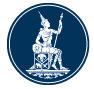 CLASSIFICATIONforDATA MANAGEMENT SYSTEM PROJECT Document informationRevision historyTable of Contents1.	Amount Range	122.	Arrangement Arrangement Relationship Type	133.	Arrangement Purpose Code	144.	Arrangement Term Type	155.	Arrangement Type	166.	Asset Classification Type	247.	Asset Classification Reason	258.	Auction Type	289.	Balance Sheet Amount Type	2910.	Balance Sheet Item	3011.	Banking Book Position	5912.	Booking Type	6513.	Branch Summary Item	6614.	Business Size	6715.	Cancelation Reason Type	6816.	Capital Fund Item	6917.	CARD TYPE	9418.	Classification of Investment by the Parent Company	9819.	Collateral Type	10020.	Country ID	10421.	Court Case Item	11222.	Credit Risk Item	11523.	Credit Risk Method	14324.	Credit Risk Mitigation Method	14425.	Credit Risk Type	14526.	Credit Type	14927.	Currency ID	15028.	Customer Investment Type	15629.	Data Submission Period	15730.	Deposit Account Type	15831.	Electronic Banking Service Type	15932.	Exposure Type	16033.	Fee Rate Unit	16234.	Fee Type	16335.	Financial Group	16636.	Financial Position Summary Item	16737.	FI Reporting Group ID (ชุดข้อมูล)	17038.	Foreign Currency Position Item	18139.	Foreign Currency Transaction Item	18440.	From To Transaction Type	18841.	Future Market ID	18942.	FX Trading Transaction Type	19043.	General Provision Allocation Method	19144.	Holding Type	19245.	IBF Indicator	19346.	Income Range	19447.	Index Involvement Type	19548.	Instrument Issue Transaction Type	19649.	Interest Rate Announcement Type	19750.	Interest Rate Outstanding Type	19951.	Interest Rate Risk Term Range	20052.	Interest Rate Type	20153.	Interim Balance Sheet Item	20254.	Investment Outstanding Unit Type (ประเภทการถือครอง)	20355.	Investment Purpose Type	20456.	Investment Repatriated Reason (เหตุผลในการนำเงินลงทุนกลับ)	20557.	Investment Type	20658.	Involved Party Arrangement Relationship Type	20759.	Involved Party Involved Party Relationship Type	20860.	Involved Party Type	21161.	Items between Organization Units	21462.	Leg Type	21563.	Liquidity Assessment Item	21664.	Liquidity Coverage Ratio Item	22365.	Loan Declaration Type	28966.	Loan Deposit Transaction Type	29067.	MERCHANT BUSINESS TYPE	29168.	Movement Type	29269.	Net Profit Distribution Item	29470.	Non-FX Arrangement Type	29571.	Objective Type	29672.	Operation Progress	29773.	Operation Progress Term Range	29974.	Operational Risk Item	30075.	Operational Risk Method	30176.	Option Right Type	30377.	Option Type	30478.	Payment Exemption Reason Code	30579.	Payment Method	30680.	Personal Consumption	30781.	Principal Exchange Indicator	30982.	Profit and Loss Item	31083.	Provision Summary Item	32684.	Receive Payment Item Type	33085.	Receive Payment Transaction Type	33286.	Repayment Due Indicator	33387.	Repayment Reason	33488.	Returns Type	33589.	Risk Weighted Assets Item	33690.	Set up Reason Type	33791.	TC Business Type	33892.	TC Transaction Type	33993.	TDR Method Type (วิธีการปรับโครงสร้างหนี้)	34094.	TDR Type (เกณฑ์การปรับโครงสร้างหนี้)	34195.	Term Range	34396.	Term Type	34497.	Term Unit	34598.	Time of Agreement	34699.	Transaction Objective Type	347100.	Trading Book Position	348101.	Transaction Purpose Code	351102.	TRANSACTION TYPE	375103.	Unique Id Type	377104.	USAGE CHANNEL TYPE	378				* ที่มา : กฎกระทรวงเรื่องกำหนดจำนวนการจ้างงานและมูลค่าสินทรัพย์ถาวรของวิสาหกิจขนาดกลางและขนาดย่อม พ.ศ. 2545		  		 สินทรัพย์ถาวร หมายถึง มูลค่าสินทรัพย์ถาวรสุทธิซึ่งไม่รวมที่ดิน(ยกเลิกตั้งแต่ 1 ตุลาคม 2553)หมายเหตุ	ลูกศร หมายถึง From/To FI Reporting Group ID โปรดดูตัวอย่างใน Data Set: Item between Organization Units (DS_IBO)หมายเหตุ  ARS1/  หมายถึง ส่วนของภาระผูกพันรายงานเฉพาะ FS, SFI(ยกเลิกตั้งแต่ปักษ์แรกของปี 2550)หมายเหตุ   X   หมายถึง รายได้จากการดำเนินงาน (ผลรวมของรายได้ดอกเบี้ยสุทธิและรายได้ที่ไม่ใช่ดอกเบี้ยสุทธิของ สง. ตามหลักเกณฑ์ที่ ธปท. กำหนด)  X* หมายถึง ยอดคงค้างของเงินให้สินเชื่อรวมดอกเบี้ยค้างรับ และเงินลงทุนในตราสารหนี้และตราสารทุน (ไม่รวมรายการนอกงบดุล) ก่อนหักเงินสำรองที่กันไว้ ยกเว้น
                กรณียอดคงค้างที่ถูกจัดชั้นต่ำกว่ามาตรฐาน สงสัย สงสัยจะสูญ และสูญที่ได้มีการกันสำรองไว้เต็มจำนวนแล้ว ให้นำเงินสำรองที่กันไว้ดังกล่าวมาหักออกได้1/ 6 สายธุรกิจ ประกอบด้วย Corporate Finance, Trading and Sales, Payment and Settlement, Agency Services, Asset Management และ Retail Brokerage RWA = Risk Weighted AssetsVersion numberDateSummary of changesRevision marks1.05 October 2002First versionNo2.022 November 2002Second versionNo2.123 December 2002Reference to file “ Summary of Changes on  Classification Document v 2.1 from 2.0 “Yes2.26 February 2003Reference to file “ Summary of Changes on  Classification Document v 2.2 from 2.1 “Remark:  All changes from version 2.1 to version 2.2 are in blue font.Data sets and classifications under revision (subject to change) are in red font.	Yes3.010 March 2003Third versionReference to file “ Summary of Changes on  Classification Document v 3.0 from 2.2 “Remark:  All changes from version 2.2 to version 3.0 are in Blue font.Yes3.111 April 2003Reference to file “ Summary of Changes on  Classification Document v 3.1 from 3.0 “Remark:  All changes are in red font.Yes3.29 June 2003Reference to file “ Summary of Changes on  Classification Document v 3.2 from 3.1 “Remark:  All changes are in blue font.Data Set document and Classification document version 3.2 are used to generate XML schema for FI data sets.  XML Schemas of FM data sets are in revision process at the moment.  Version 3.2 is subject to change if XML schema revision for FM data sets requires it so.Yes3.38 March 2004Reference to file “ Summary of Changes on  Classification Document v 3.3 from 3.2 “Remark:  All changes are in blue font.Yes3.43 August 2004Reference to file “ Summary of Changes on  Classification Document v 3.4 from 3.3 “Remark:  All changes are in blue font.Yes4.03 September 2004Fourth VersionReference to file “ Summary of Changes on  Classification Document v 4.0  from 3.4 “Remark:  All changes are in blue font.Yes4.120 December 2004Reference to file “ Summary of Changes on  Classification Document v 4.1  from 4.0 “Remark:  All changes are in blue font.Yes5.02 June 2005Fifth VersionReference to file “ Summary of Changes on  Classification Document v 5.0  from 4.1 “Remark:  All changes are in blue font.Yes5.22 December 2005Reference to file “ Summary of Changes on  Classification Document v 5.2  from 5.0 “Remark:  All changes are in blue font.Yes6.031 July 2006Sixth VersionReference to file “ Summary of Changes on  Classification Document v 6.0  from 5.2 “Remark:  All changes are in blue font.Yes6.18 September 2006Reference to file “ Summary of Changes on  Classification Document v 6.1  from 6.0 “Remark:  All changes are in red font.Yes6.220 December 2006Reference to file “ Summary of Changes on  Classification Document v 6.2  from 6.1 “Remark:  All changes are in blue font.Yes7.024 August 2007Seventh Version Reference to file “ Summary of Changes on  Classification Document v 7.0  from 6.2 “Remark:  All changes are in blue font.Yes7.28 February 2008Reference to file “ Summary of Changes on  Classification Document v 7.0  from 6.2”Remark: All changes are in blue font.Reference to file ““ Summary of Changes on  Classification Document v 7.2  from 7.0”Remark: All changes from are in red font.Yes8.030 June 2008Eighth Version Reference to file “ Summary of Changes on  Classification Document v 8.0  from 7.2”Remark: All changes are in blue font.Yes8.113 August 2008Reference to file “ Summary of Changes on  Classification Document v 8.0  from 7.2”Remark: All changes are in blue font.Reference to file “ Summary of Changes on  Classification Document v 8.1  from 8.0”Remark: All changes are in red font.Yes8.220 November 2008Reference to file “ Summary of Changes on  Classification Document v 8.0  from 7.2”Remark: All changes are in blue font.Reference to file “ Summary of Changes on  Classification Document v 8.1  from 8.0”Remark: All changes are in red font.Reference to file “ Summary of Changes on  Classification Document v 8.2  from 8.1”Remark: All changes are in green font.Yes8.321 July 2009Reference to file “ Summary of Changes on  Classification Document v 8.0  from 7.2”Remark: All changes are in blue font.Reference to file “ Summary of Changes on  Classification Document v 8.1  from 8.0”Remark: All changes are in red font.Reference to file “ Summary of Changes on  Classification Document v 8.2  from 8.1”Remark: All changes are in green font.Reference to file “ Summary of Changes on  Classification Document v 8.3  from 8.2”Remark: All changes are in pink font.Yes8.43 August 2009Reference to file “ Summary of Changes on  Classification Document v 8.0  from 7.2”Remark: All changes are in blue font.Reference to file “ Summary of Changes on  Classification Document v 8.1  from 8.0”Remark: All changes are in red font.Reference to file “ Summary of Changes on  Classification Document v 8.2  from 8.1”Remark: All changes are in green font.Reference to file “ Summary of Changes on  Classification Document v 8.3  from 8.2”Remark: All changes are in pink font.Reference to file “ Summary of Changes on  Classification Document v 8.4  from 8.3”Remark: All changes are in teal font.Yes9.021 July 2010Ninth Version Reference to file “ Summary of Changes on  Classification Document v 9.0  from 8.4”Remark: All changes are in blue font.Yes9.130  Sep 2010Reference to file “ Summary of Changes on  Classification Document v 9.0  from 8.4”Remark: All changes are in blue font.Reference to file “ Summary of Changes on  Classification Document v 9.1  from 9.0”Remark: All changes are in red font.Yes9.206  Oct 2010Reference to file “ Summary of Changes on  Classification Document v 9.0  from 8.4”Remark: All changes are in blue font.Reference to file “ Summary of Changes on  Classification Document v 9.1  from 9.0”Remark: All changes are in red font.Reference to file “ Summary of Changes on  Classification Document v 9.2  from 9.1”Remark: All changes are in green font.Yes10.018 July 2011Tenth Version Reference to file “ Summary of Changes on  Classification Document v 10.0  from 9.2”Remark: All changes are in blue font.Yes10.127 July 2012Reference to file “ Summary of Changes on  Classification Document v 10.0  from 9.2”Remark: All changes are in blue font.Reference to file “ Summary of Changes on  Classification Document v 10.1  from 10.0”Remark: All changes are in red font.Yes11.006 July 2012Eleventh versionReference to file “ Summary of Changes on  Classification Document v 11.0  from 10.1”Remark: All changes are in blue font.Yes11.126 Oct. 2012Reference to file “ Summary of Changes on  Classification Document v 11.0  from 10.1”Remark: All changes are in blue font.Reference to file “ Summary of Changes on  Classification Document v 11.1  from 11.0”Remark: All changes are in red font.Yes12.012 July 2013Twelfth versionReference to file “ Summary of Changes on  Classification Document v 12.0  from 11.1”Remark: All changes are in blue font.Yes12.19 Sep. 2013Reference to file “ Summary of Changes on  Classification Document v 12.0  from 11.1”Remark: All changes are in blue font.Reference to file “ Summary of Changes on  Classification Document v 12.1  from 12.0”Remark: All changes are in red font.Yes13.020 May 2014Thirteenth versionReference to file “ Summary of Changes on  Classification Document v 13.0  from 12.1”Remark: All changes are in blue font.Yes13.123 Dec 2014Thirteenth versionReference to file “ Summary of Changes on  Classification Document v 13.0  from 12.1”Remark: All changes are in blue font.Reference to file “ Summary of Changes on  Classification Document v 13.1  from 13.0”Remark: All changes are in red font.Yes14.017 July 2015Fourteenth versionReference to file “ Summary of Changes on  Classification Document v 14.0  from 13.1”Remark: All changes are in blue font.Yes14.13 Feb 2016Reference to file “ Summary of Changes on  Classification Document v 14.0  from 13.1”Remark: All changes are in blue font.Reference to file “ Summary of Changes on  Classification Document v 14.1  from 14.0”Remark: All changes are in red font.Yes15.019 Aug 2016Fifteenth versionReference to file “Summary of Change on Data Set Document  v 15.0 from 14.1”Remark: All changes from version 14.1 to version 15.0 are in blue font.Yes15.112 Oct 2016Reference to file “ Summary of Changes on  Classification Document v 15.0 from 14.1”Remark: All changes are in blue font.Reference to file “ Summary of Changes on  Classification Document v 15.1  from 15.0”Remark: All changes are in red font.Yes15.211 Jan 2017Reference to file “ Summary of Changes on  Classification Document v 15.0 from 14.1”Remark: All changes are in blue font.Reference to file “ Summary of Changes on  Classification Document v 15.1  from 15.0”Remark: All changes are in red font.Reference to file “ Summary of Changes on  Classification Document v 15.2  from 15.1”Remark: All changes are in green font.Yes15.328 Feb 2017Reference to file “ Summary of Changes on  Classification Document v 15.0 from 14.1”Remark: All changes are in blue font.Reference to file “ Summary of Changes on  Classification Document v 15.1  from 15.0”Remark: All changes are in red font.Reference to file “ Summary of Changes on  Classification Document v 15.2  from 15.1”Remark: All changes are in green font.Reference to file “ Summary of Changes on  Classification Document v 15.3  from 15.2”Remark: All changes are in purple font.Yes16.02 Aug 2017Sixteenth versionReference to file “Summary of Change on Data Set Document  v 16.0 from 15.3”Remark: All changes from version 15.3 to version 16.0 are in blue font.Yes16.17 Mar 2018Reference to file “Summary of Change on Data Set Document  v 16.0 from 15.3”Remark: All changes from version 15.3 to version 16.0 are in blue font.Reference to file “Summary of Change on Data Set Document  v 16.1 from 16.0”Remark: All changes from version 16.0 to version 16.1 are in red font.Yes16.223 July 2018Reference to file “Summary of Change on Data Set Document  v 16.0 from 15.3”Remark: All changes from version 15.3 to version 16.0 are in blue font.Reference to file “Summary of Change on Data Set Document  v 16.1 from 16.0”Remark: All changes from version 16.0 to version 16.1 are in red font.Remark: No change in this document but change version number to be the same with the Dataset Document and the Dataset Manual.YesClassification Name: Amount RangeCodeValueValueARSDCDDescription004001≤ 50,000.00 บาท≤ 50,000.00 บาทxx00400250,000.01 - 100,000.00 บาท50,000.01 - 100,000.00 บาทxx004003100,000.01 - 200,000.00 บาท100,000.01 - 200,000.00 บาทxx004004200,000.01 - 500,000.00 บาท200,000.01 - 500,000.00 บาทxx004005500,000.01 - 1,000,000.00 บาท500,000.01 - 1,000,000.00 บาทxx0040061,000,000.01 - 10,000,000.00 บาท1,000,000.01 - 10,000,000.00 บาทx0040131,000,000.01 - 2,000,000.00 บาทx0040142,000,000.01 - 3,000,000.00 บาทx0040153,000,000.01 - 4,000,000.00 บาทx0040164,000,000.01 - 5,000,000.00 บาทx0040175,000,000.01 - 10,000,000.00 บาทx00400710,000,000.01 - 25,000,000.00 บาท10,000,000.01 - 25,000,000.00 บาทx                                                                                                                                                                                                                                                                                                                                                                                                                                                                                                                                                                                                   00401810,000,000.01 - 15,000,000.00 บาทx00401915,000,000.01 - 20,000,000.00 บาทx00402020,000,000.01 - 25,000,000.00 บาทx00400825,000,000.01 - 50,000,000.00 บาท25,000,000.01 - 50,000,000.00 บาทxx00400950,000,000.01 - 100,000,000.00 บาท50,000,000.01 - 100,000,000.00 บาทxx004010100,000,000.01 - 200,000,000.00 บาท100,000,000.01 - 200,000,000.00 บาทxx004011200,000,000.01 - 500,000,000.00 บาท200,000,000.01 - 500,000,000.00 บาทxx004012500,000,000.01 บาทขึ้นไป500,000,000.01 บาทขึ้นไปxxClassification Name: Arrangement Arrangement Relationship TypeCodeValueDescription008001Rollover008002Restructured008003Part of Syndicated Loan008004etc.Classification Name:Arrangement Purpose CodeCodeValueValueDescription012001เพื่อการอุปโภคบริโภคส่วนบุคคล (เฉพาะบุคคลธรรมดา)เพื่อการอุปโภคบริโภคส่วนบุคคล (เฉพาะบุคคลธรรมดา)เพื่อการอุปโภคบริโภคส่วนบุคคล (เฉพาะบุคคลธรรมดา)เพื่อการอุปโภคบริโภคส่วนบุคคล (เฉพาะบุคคลธรรมดา)เพื่อการอุปโภคบริโภคส่วนบุคคล (เฉพาะบุคคลธรรมดา)เพื่อการอุปโภคบริโภคส่วนบุคคล (เฉพาะบุคคลธรรมดา)เพื่อการอุปโภคบริโภคส่วนบุคคล (เฉพาะบุคคลธรรมดา)เพื่อการอุปโภคบริโภคส่วนบุคคล (เฉพาะบุคคลธรรมดา)เพื่อการอุปโภคบริโภคส่วนบุคคล (เฉพาะบุคคลธรรมดา)เพื่อการอุปโภคบริโภคส่วนบุคคล (เฉพาะบุคคลธรรมดา)เพื่อการอุปโภคบริโภคส่วนบุคคล (เฉพาะบุคคลธรรมดา)012029เพื่อการพาณิชย์ (นิติบุคคลและบุคคลธรรมดาที่ประกอบธุรกิจ)เพื่อการพาณิชย์ (นิติบุคคลและบุคคลธรรมดาที่ประกอบธุรกิจ)เพื่อการพาณิชย์ (นิติบุคคลและบุคคลธรรมดาที่ประกอบธุรกิจ)เพื่อการพาณิชย์ (นิติบุคคลและบุคคลธรรมดาที่ประกอบธุรกิจ)เพื่อการพาณิชย์ (นิติบุคคลและบุคคลธรรมดาที่ประกอบธุรกิจ)เพื่อการพาณิชย์ (นิติบุคคลและบุคคลธรรมดาที่ประกอบธุรกิจ)เพื่อการพาณิชย์ (นิติบุคคลและบุคคลธรรมดาที่ประกอบธุรกิจ)เพื่อการพาณิชย์ (นิติบุคคลและบุคคลธรรมดาที่ประกอบธุรกิจ)เพื่อการพาณิชย์ (นิติบุคคลและบุคคลธรรมดาที่ประกอบธุรกิจ)เพื่อการพาณิชย์ (นิติบุคคลและบุคคลธรรมดาที่ประกอบธุรกิจ)เพื่อการพาณิชย์ (นิติบุคคลและบุคคลธรรมดาที่ประกอบธุรกิจ)012088การ Refinance การ Refinance การ Refinance การ Refinance การ Refinance การ Refinance การ Refinance 012089การลงทุนการลงทุนการลงทุนการลงทุนการลงทุน012090การลงทุนในสินทรัพย์ถาวรการลงทุนในสินทรัพย์ถาวรการลงทุนในสินทรัพย์ถาวรการลงทุนในสินทรัพย์ถาวรการลงทุนในสินทรัพย์ถาวรการลงทุนในสินทรัพย์ถาวรการลงทุนในสินทรัพย์ถาวร012092การซื้อที่ดินเปล่าการซื้อที่ดินเปล่าการซื้อที่ดินเปล่าการซื้อที่ดินเปล่าการซื้อที่ดินเปล่า012093การซื้อที่ดิน และ/หรือ สิ่งปลูกสร้าง เพื่อการพัฒนาการซื้อที่ดิน และ/หรือ สิ่งปลูกสร้าง เพื่อการพัฒนาการซื้อที่ดิน และ/หรือ สิ่งปลูกสร้าง เพื่อการพัฒนาการซื้อที่ดิน และ/หรือ สิ่งปลูกสร้าง เพื่อการพัฒนาการซื้อที่ดิน และ/หรือ สิ่งปลูกสร้าง เพื่อการพัฒนาการซื้อที่ดิน และ/หรือ สิ่งปลูกสร้าง เพื่อการพัฒนาการซื้อที่ดิน และ/หรือ สิ่งปลูกสร้าง เพื่อการพัฒนา012097เครื่องจักร และ อุปกรณ์เครื่องจักร และ อุปกรณ์เครื่องจักร และ อุปกรณ์เครื่องจักร และ อุปกรณ์เครื่องจักร และ อุปกรณ์เครื่องจักร และ อุปกรณ์เครื่องจักร และ อุปกรณ์012100อื่นๆอื่นๆอื่นๆอื่นๆ012101การลงทุนในหลักทรัพย์การลงทุนในหลักทรัพย์การลงทุนในหลักทรัพย์การลงทุนในหลักทรัพย์การลงทุนในหลักทรัพย์การลงทุนในหลักทรัพย์012102อื่นๆอื่นๆอื่นๆ012103เงินทุนหมุนเวียนเงินทุนหมุนเวียนเงินทุนหมุนเวียนเงินทุนหมุนเวียนเงินทุนหมุนเวียนเงินทุนหมุนเวียนเงินทุนหมุนเวียน012105ธุรกิจในประเทศธุรกิจในประเทศธุรกิจในประเทศธุรกิจในประเทศ012106ธุรกิจระหว่างประเทศธุรกิจระหว่างประเทศธุรกิจระหว่างประเทศธุรกิจระหว่างประเทศ012030การนำสินค้าเข้าการนำสินค้าเข้าการนำสินค้าเข้าการนำสินค้าเข้าการนำสินค้าเข้าการนำสินค้าเข้าการนำสินค้าเข้า012035การส่งสินค้าออก (รวม Re-export)การส่งสินค้าออก (รวม Re-export)การส่งสินค้าออก (รวม Re-export)การส่งสินค้าออก (รวม Re-export)การส่งสินค้าออก (รวม Re-export)การส่งสินค้าออก (รวม Re-export)การส่งสินค้าออก (รวม Re-export)012104เพื่อการอื่น ๆ เพื่อการอื่น ๆ เพื่อการอื่น ๆ เพื่อการอื่น ๆ เพื่อการอื่น ๆ เพื่อการอื่น ๆ เพื่อการอื่น ๆ เพื่อการอื่น ๆ เพื่อการอื่น ๆ เพื่อการอื่น ๆ เพื่อการอื่น ๆ Classification Name:Arrangement Term TypeCodeValueValueDescription016001Fixed TermFixed Termระยะเวลาคงที่016002Variable TermVariable Termระยะเวลาที่เปลี่ยนแปลงได้016003At Callเมื่อทวงถาม016004No Ageไม่มีกำหนดเวลาชำระClassification Name:Arrangement Type CodeValueValueValueValueValueValueDescription018001Account ArrangementAccount ArrangementAccount ArrangementAccount ArrangementAccount ArrangementAccount Arrangement018002เงินให้สินเชื่อเงินให้สินเชื่อเงินให้สินเชื่อเงินให้สินเชื่อเงินให้สินเชื่อเงินให้สินเชื่อ018003เงินเบิกเกินบัญชีเงินเบิกเกินบัญชีเงินเบิกเกินบัญชีเงินเบิกเกินบัญชีเงินให้สินเชื่อในรูปเบิกเกินบัญชี ทั้งนี้ไม่รวมดอกเบี้ยส่วนที่ยังไม่ถือเป็นรายได้018004เงินให้กู้ยืมเงินให้กู้ยืมเงินให้กู้ยืมเงินให้กู้ยืมเงินให้สินเชื่อในรูปการให้กู้ยืม018005เงินให้สินเชื่อเพื่อเตรียมการส่งออกเงินให้สินเชื่อเพื่อเตรียมการส่งออกเงินให้สินเชื่อในรูปเงินให้กู้ยืม รับซื้อตั๋วเงินทางการค้า หรืออื่นๆ โดยลูกหนี้ใช้เงินที่ได้ไปเพื่อเตรียมการส่งสินค้าออก018011สินเชื่อบัตรเครดิตสินเชื่อบัตรเครดิตเงินให้สินเชื่อที่เกิดจากการใช้บัตรเครดิต หรือบัตรอื่นๆในทำนองเดียวกัน ทั้งนี้ไม่รวมการรับซื้อ Sale Slip ของสถาบันการเงินอื่น018012เงินให้กู้ยืมเพื่อการเคหะเงินให้กู้ยืมเพื่อการเคหะเงินให้กู้ยืมเพื่อการจัดหา การก่อสร้าง (ไม่รวมรับเหมาก่อสร้าง) การพัฒนาที่ดิน อาคาร และสิ่งปลูกสร้างต่างๆเพื่อการอยู่อาศัย ทั้งนี้ให้รวมถึง ลูกหนี้ตามสัญญาเช่าซื้อที่ดินและหรืออาคารจากสถาบันการเงินซึ่งประกอบกิจการเงินทุนเพื่อการเคหะด้วย018013การให้กู้ยืมโดยรับโอนลูกหนี้ (Factoring)การให้กู้ยืมโดยรับโอนลูกหนี้ (Factoring)การดำเนินธุรกรรมที่สถาบันการเงินรับซื้อสิทธิเรียกร้องที่เกิดจากการจำหน่ายสินค้าและบริการแทนเจ้าของกิจการ โดยสถาบันการเงินไปเรียกเก็บหนี้กับลูกค้าเอง018014ลูกหนี้ลูกหนี้018015ลูกหนี้ตามสัญญารับซื้อฝากลูกหนี้ที่เกิดจากการรับซื้ออสังหาริมทรัพย์ตามสัญญาขายฝาก018016ลูกหนี้เช่าซื้อ (Hire Purchase)ลูกหนี้ที่เกิดจากการที่สถาบันการเงินให้เช่าซื้อสินค้าที่รับโอนกรรมสิทธิ์มาจากกิจการซึ่งจำหน่ายสินค้านั้นเมื่อได้ตกลงจะให้เช่าซื้อ หรือลูกหนี้ที่เกิดจากการที่สถาบันการเงินให้เช่าซื้อสินค้าที่ยึดได้จากผู้เช่าเช่าซื้อสินค้าที่ยึดได้จากผู้เช่าซื้อรายอื่น018017ลูกหนี้ตามสัญญาเช่า (Leasing)ลูกหนี้ที่เกิดจากการที่สถาบันการเงินให้เช่าสินค้าประเภททุนที่รับโอนกรรมสิทธิ์มาจากกิจการซึ่งจำหน่ายสินค้านั้นเมื่อได้ตกลงจะให้เช่าตามสัญญาเช่าแบบ Leasing018018ลูกหนี้ตามธุรกรรมสัญญาซื้อคืนลูกหนี้ตามธุรกรรมซื้อคืนภาคเอกชน018019ลูกหนี้ตามธุรกรรม SBLลูกหนี้ตามธุรกรรมยืมหรือให้ยืมหลักทรัพย์และการขายชอร์ต018020ลูกหนี้อื่น ๆลูกหนี้ที่ไม่สามารถรายงานตามหัวข้อต่าง ๆ ข้างต้น เช่น  ลูกหนี้สวัสดิการ018021เงินให้กู้ยืมร่วม (Syndicated Loan)เงินให้กู้ยืมร่วม (Syndicated Loan)เงินให้สินเชื่อที่สถาบันการเงินหลายแห่งร่วมกันให้กู้ เพื่อโครงการขนาดใหญ่โครงการใดโครงการหนึ่ง018022เงินให้สินเชื่ออื่นเงินให้สินเชื่ออื่นเงินให้สินเชื่อที่ไม่สามารถรายงานตามหัวข้อต่าง ๆ ข้างต้น018023ตั๋วเงินตั๋วเงินตั๋วเงินตั๋วเงิน018024ตั๋วเงินในประเทศตั๋วเงินในประเทศเงินให้สินเชื่อในรูปการรับซื้อตั๋วเงินที่ผู้ออกตั๋วและผู้จ่ายเงินอยู่ในประเทศไทย018025ตั๋วเงินค่าสินค้าตั๋วเงินที่เกิดจากการซื้อขายสินค้า หรือเกิดจากการตกลงที่จะ ชำระหนี้ระหว่างลูกหนี้หรือผู้ซื้อสินค้ากับเจ้าหนี้หรือผู้ขายสินค้า ไม่ว่าตั๋วเงินนั้นจะมีเอกสารการค้าประกอบหรือไม่ก็ตาม ซึ่งผู้ออกตั๋วและผู้จ่ายเงินอยู่ในประเทศไทย018026ตั๋วเงินอื่น ๆตั๋วเงินที่มิได้เกิดจากการซื้อขายสินค้า ซึ่งผู้ออกตั๋วและผู้จ่ายเงินอยู่ในประเทศไทย018027ตั๋วเงินต่างประเทศตั๋วเงินต่างประเทศตั๋วเงินที่ผู้ออกตั๋วหรือผู้จ่ายเงินอยู่ในต่างประเทศ018028ตั๋วเงินค่าสินค้าเข้าที่ครบกำหนดตั๋วเงินค่าสินค้าเข้าประเภทจ่ายเมื่อเห็น  รวมทั้งประเภทที่มีกำหนดเวลาที่ถึงกำหนดชำระแล้ว  หรือที่มีกำหนดเวลาซึ่งยังไม่ถึงกำหนดชำระ  แต่ได้มีข้อตกลงให้ผู้รับประโยชน์ได้รับเงินตามตั๋วเงินได้ทันทีและผู้รับประโยชน์ได้รับเงินตามตั๋วเงินนั้นแล้ว018029ตั๋วเงินค่าสินค้าเข้าที่ทำทรัสต์รีซีทตั๋วเงินค่าสินค้าเข้าที่จ่ายเมื่อเห็น  และที่มีกำหนดเวลาซึ่งครบกำหนดแล้ว  ที่ลูกค้าขอนำสินค้าไปขายก่อนชำระเงินตามตั๋ว  โดยทำทรัสต์รีซีทไว้กับสถาบันการเงิน ทั้งนี้ให้หมายความรวมถึงทรัสต์รีซีทที่ทำขึ้นตามตั๋วเงินค่าสินค้าเข้าเพื่อเรียกเก็บประเภท Document Against Payment ด้วย  แต่ไม่รวมทรัสต์รีซีทที่ทำขึ้นตามตั๋วเงินค่าสินค้าเข้าที่มีกำหนดเวลาที่ยังไม่ครบกำหนด และลูกค้าได้ทำทรัสต์รีซีทไว้018030ตั๋วเงินค่าสินค้าออกการรับซื้อตั๋วค่าสินค้าส่งออกซึ่งผู้ออกตั๋วในประเทศไทยสั่งให้ผู้ซื้อสินค้าหรือธนาคารในต่างประเทศจ่ายเงิน018031ตั๋วเงินต่างประเทศอื่น ๆตั๋วเงินในต่างประเทศที่มิได้เกิดจากการซื้อขายสินค้า018114อื่น ๆอื่น ๆอื่น ๆอื่น ๆ018006เงินที่ได้จ่ายหรือสั่งให้จ่ายเพื่อประโยชน์ของลูกค้าเงินที่ได้จ่ายหรือสั่งให้จ่ายเพื่อประโยชน์ของลูกค้าเงินให้สินเชื่อที่สถาบันการเงินได้จ่ายไปเพื่อลูกค้าตามภาระการ รับรอง ภาระการอาวัล และภาระการออกหนังสือค้ำประกัน018007เงินชดใช้ตามภาระการรับรองเงินให้สินเชื่อที่สถาบันการเงินได้จ่ายไปเพื่อลูกค้าตามภาระการรับรอง018008เงินชดใช้ตามภาระการอาวัลเงินให้สินเชื่อที่สถาบันการเงินได้จ่ายไปเพื่อลูกค้าตามภาระการอาวัล018009เงินชดใช้ตามภาระการออกหนังสือค้ำประกันเงินให้สินเชื่อที่สถาบันการเงินได้จ่ายไปเพื่อลูกค้าตามภาระการออกหนังสือค้ำประกัน การกู้ยืมเงิน หรือค้ำประกันการขาย ขายลด หรือขายช่วงลดตั๋วเงิน หรือตามภาระผูกพันในภายหน้าอื่นๆ018010เงินที่ได้จ่ายหรือสั่งให้จ่ายเพื่อประโยชน์ของผู้เคยค้าอื่นๆเงินให้สินเชื่อที่สถาบันการเงินได้จ่ายไปเพื่อลูกค้าตามภาระอื่นๆ นอกจากข้างต้น018032BorrowingBorrowingBorrowingBorrowingBorrowingเงินกู้ยืม018033TermTermTermTermเงินกู้ยืมแบบมีระยะเวลา018093DebentureDebentureหุ้นกู้018298Private RepoPrivate Repoเจ้าหนี้ตามธุรกรรมซื้อคืนภาคเอกชน018299Other TermOther Termเงินกู้ยืมแบบมีระยะเวลาอื่นฯ018034O/DO/DO/DO/Dเงินเบิกเกินบัญชี018035BillBillBillBillตั๋วเงิน018300Floating Rate Note (FRN)Floating Rate Note (FRN)ตั๋วเงินประเภทอัตราดอกเบี้ยลอยตัว018301Other BillOther Billตั๋วเงินอื่น ๆ018037Deposit from Customer (เงินรับฝาก)Deposit from Customer (เงินรับฝาก)Deposit from Customer (เงินรับฝาก)Deposit from Customer (เงินรับฝาก)Deposit from Customer (เงินรับฝาก)เงินที่สถาบันการเงินรับฝากเงินหรือรับเงินจากลูกค้าและสถาบันการเงินอื่น ทั้งที่เป็น
เงินบาทและเงินตราต่างประเทศ018038Demand DepositDemand DepositDemand DepositDemand Deposit018039CurrentCurrentCurrentเงินที่สถาบันการเงินรับฝากเงิน หรือรับเงินจากลูกค้าและสถาบันการเงินอื่นที่ต้องจ่ายคืนเมื่อ ทวงถาม ที่ใช้เช็คในการเบิกถอน ทั้งที่เป็นเงินบาทและเงินตราต่างประเทศ และมิให้นำยอดเงินเบิกเกินบัญชีมาหักจากรายการนี้ แต่ให้แสดงไว้เป็นเงินให้สินเชื่อ018040Saving / At CallSaving / At CallSaving / At Callเงินที่สถาบันการเงินรับฝากเงิน หรือรับเงินจากลูกค้าและสถาบันการเงินอื่นที่ต้องจ่ายคืนเมื่อ ทวงถาม ที่ไม่ใช้เช็คในการเบิกถอน ทั้งที่เป็นเงินบาทและเงินตราต่างประเทศ018041Term DepositTerm DepositTerm DepositTerm Deposit018042Fixed Deposit / Contractual Saving DepositFixed Deposit / Contractual Saving Depositเงินที่สถาบันการเงินรับฝากเงิน หรือรับเงินจากลูกค้าและสถาบันการเงินอื่นที่ต้องจ่ายคืนเมื่อสิ้นระยะเวลาอันกำหนด ทั้งที่เป็นเงินบาทและเงินตราต่างประเทศ ทั้งนี้ไม่รวมบัตรเงินฝาก018043Promissory Notes / Bill of ExchangesPromissory Notes / Bill of Exchangesตั๋วสัญญาใช้เงิน/ตั๋วแลกเงินที่สถาบันการเงินออกให้ลูกค้ากรณีที่สถาบันการเงินรับเงินจากลูกค้าและสถาบันการเงินอื่น018044Negotiable Certificate of Deposit (NCD) / Floating Rate Certificate of Deposit (FRCD)Negotiable Certificate of Deposit (NCD) / Floating Rate Certificate of Deposit (FRCD)บัตรเงินฝากที่สถาบันการเงินออกเพื่อจำหน่ายให้กับลูกค้าและสถาบันการเงินอื่น018045FI Deposit (เงินฝาก)FI Deposit (เงินฝาก)FI Deposit (เงินฝาก)FI Deposit (เงินฝาก)FI Deposit (เงินฝาก)เงินฝากระหว่างสถาบันการเงิน018046Demand DepositDemand DepositDemand DepositDemand Depositเงินฝากจ่ายคืนเมื่อทวงถาม ที่สถาบันการเงินฝากไว้กับคู่สัญญาที่จัดประเภทเป็นรายการระหว่างธนาคารและตลาดเงินตามประกาศธนาคารแห่งประเทศไทย เรื่องการจัดทำและการประกาศงบการเงินของสถาบันการเงินฯ018047CurrentCurrentเงินฝากจ่ายคืนเมื่อทวงถาม ประเภทใช้เช็คในการเบิกถอน ที่สถาบันการเงินฝากไว้กับ คู่สัญญาที่จัดประเภทเป็นรายการระหว่างธนาคารและตลาดเงินตามประกาศธนาคารแห่งประเทศไทย เรื่องการจัดทำและการประกาศงบการเงินของสถาบันการเงินฯ  018048Saving  / At CallSaving  / At Callเงินฝากจ่ายคืนเมื่อทวงถาม ประเภทไม่ใช้เช็คในการเบิกถอน ที่สถาบันการเงินฝากไว้กับคู่สัญญาที่จัดประเภทเป็นรายการระหว่างธนาคารและตลาดเงินตามประกาศธนาคารแห่งประเทศไทย เรื่องการจัดทำและการประกาศงบการเงินของสถาบันการเงินฯ  018049Term DepositTerm DepositTerm DepositTerm Deposit018302Fixed Deposit / Contractual Saving DepositFixed Deposit / Contractual Saving Depositเงินฝากจ่ายคืนเมื่อสิ้นระยะเวลาอันกำหนด ที่สถาบันการเงินฝากไว้กับคู่สัญญาที่จัดประเภทเป็นรายการระหว่างธนาคารและตลาดเงินตามประกาศธนาคารแห่งประเทศไทย เรื่องการจัดทำและการประกาศงบการเงินของสถาบันการเงินฯ018303Promissory Notes / Bill of ExchangesPromissory Notes / Bill of Exchangesตั๋วสัญญาใช้เงิน / ตั๋วแลกเงินที่สถาบันการเงินได้รับจากการฝากเงินไว้กับคู่สัญญาที่จัดประเภทเป็นรายการระหว่างธนาคารและตลาดเงินตามประกาศธนาคารแห่งประเทศไทย เรื่องการจัดทำและการประกาศงบการเงินของสถาบันการเงินฯ018304Negotiable Certificate of Deposit (NCD) / Floating Rate Certificate of Deposit (FRCD)Negotiable Certificate of Deposit (NCD) / Floating Rate Certificate of Deposit (FRCD)บัตรเงินฝากที่สถาบันการเงินได้รับจากการฝากเงินไว้กับคู่สัญญาที่จัดประเภทเป็นรายการระหว่างธนาคารและตลาดเงินตามประกาศธนาคารแห่งประเทศไทย เรื่องการจัดทำและการประกาศงบการเงินของสถาบันการเงินฯ018050สินทรัพย์อื่นที่เกี่ยวข้องสินทรัพย์อื่นที่เกี่ยวข้องสินทรัพย์อื่นที่เกี่ยวข้องสินทรัพย์อื่นที่เกี่ยวข้องสินทรัพย์อื่นที่เกี่ยวข้อง018051ดอกเบี้ยค้างรับดอกเบี้ยค้างรับดอกเบี้ยค้างรับดอกเบี้ยค้างรับดอกเบี้ยเงินให้สินเชื่อค้างรับที่สถาบันการเงินบันทึกเป็นรายได้แล้ว  แต่ยังไม่ได้รับเงิน018052เงินทดรองจ่ายดำเนินคดีเงินทดรองจ่ายดำเนินคดีเงินทดรองจ่ายดำเนินคดีเงินทดรองจ่ายดำเนินคดีเงินทดรองจ่ายดำเนินคดีที่สถาบันการเงินได้จ่ายไปก่อนโดยจะได้รับคืนในภายหน้า018053เงินทดรองจ่ายค่าเบี้ยประกันภัยเงินทดรองจ่ายค่าเบี้ยประกันภัยเงินทดรองจ่ายค่าเบี้ยประกันภัยเงินทดรองจ่ายค่าเบี้ยประกันภัยเงินทดรองจ่ายค่าเบื้ยประกันภัยที่สถาบันการเงินได้จ่ายไปก่อนโดยจะได้รับคืนในภายหน้า018054สินทรัพย์อื่นสินทรัพย์อื่นสินทรัพย์อื่นสินทรัพย์อื่นสินทรัพย์อื่นที่เกี่ยวข้องกับลูกหนี้ที่ไม่สามารถรายงานตามหัวข้อต่าง ๆ ข้างต้น018055ภาระผูกพัน ภาระผูกพัน ภาระผูกพัน ภาระผูกพัน ภาระผูกพัน ภาระผูกพันที่สถาบันการเงินมีภาระที่จะต้องชดใช้ให้แก่บุคคลที่ 3  หากลูกค้าไม่สามารถปฏิบัติตามเงื่อนไขที่ให้ไว้แก่บุคคลที่ 3 ได้018056การรับอาวัลตั๋วเงินการรับอาวัลตั๋วเงินการรับอาวัลตั๋วเงินการรับอาวัลตั๋วเงินภาระผูกพันของสถาบันการเงินอันเกิดจากการรับอาวัลตั๋วเงินเพื่อลูกค้า018057การรับรองตั๋วเงินการรับรองตั๋วเงินการรับรองตั๋วเงินการรับรองตั๋วเงินภาระผูกพันของสถาบันการเงินจากการรับรองตั๋วเงินเพื่อลูกค้า และการรับรองอย่างอื่นที่มีลักษณะทำนองเดียวกันที่สถาบันการเงินต้องเป็นผู้จ่ายเงินตามที่ได้ให้การรับรองไว้018058การสอดเข้าแก้หน้าในตั๋วเงินการสอดเข้าแก้หน้าในตั๋วเงินการสอดเข้าแก้หน้าในตั๋วเงินการสอดเข้าแก้หน้าในตั๋วเงินการที่บุคคลภายนอกเข้าไปชำระหนี้แทนลูกหนี้018059การค้ำประกันการกู้ยืมเงินการค้ำประกันการกู้ยืมเงินการค้ำประกันการกู้ยืมเงินการค้ำประกันการกู้ยืมเงินภาระผูกพันของธนาคารพาณิชย์อันเกิดจากการค้ำประกันการกู้ยืมเงินเพื่อลูกค้า ซึ่งรวมถึง Standby Letter of Credit เพื่อการกู้ยืมเงิน018060การค้ำประกันการขาย ขายลด หรือขายช่วงลดตั๋วเงินการค้ำประกันการขาย ขายลด หรือขายช่วงลดตั๋วเงินการค้ำประกันการขาย ขายลด หรือขายช่วงลดตั๋วเงินการค้ำประกันการขาย ขายลด หรือขายช่วงลดตั๋วเงินการค้ำประกันการขาย ขายลด หรือขายช่วงลดตั๋วเงิน018061สัญญาหรือข้อตกลงรับความเสี่ยงสัญญาหรือข้อตกลงรับความเสี่ยงสัญญาหรือข้อตกลงรับความเสี่ยงสัญญาหรือข้อตกลงรับความเสี่ยงภาระผูกพันตามสัญญาหรือข้อตกลงรับความเสี่ยง  ซึ่งได้แก่ สัญญาที่สถาบันการเงินได้ตกลงจะรับโอนหรือรับประกันความเสี่ยงด้านเครดิต (credit risk) ในเงินให้สินเชื่อหรือเงินลงทุนในตราสารแสดงสิทธิในหนี้จากคู่สัญญา  โดยตกลงจะจ่ายเงินจำนวนหนึ่ง  หรือยินยอมให้หักกลบลบหนี้ หรือรับความเสียหายเนื่องจากคู่สัญญาอีกฝ่ายหนึ่งไม่ได้รับคืนเงินให้สินเชื่อหรือเงินลงทุนในตราสารแสดงสิทธิในหนี้หรือเกิดเหตุการณ์ตามเงื่อนไขที่ระบุในสัญญา018062การสลักหลังตั๋วเงินที่ผู้รับสลักหลังมีสิทธิไล่เบี้ย (With Recourse)การสลักหลังตั๋วเงินที่ผู้รับสลักหลังมีสิทธิไล่เบี้ย (With Recourse)การสลักหลังตั๋วเงินที่ผู้รับสลักหลังมีสิทธิไล่เบี้ย (With Recourse)การสลักหลังตั๋วเงินที่ผู้รับสลักหลังมีสิทธิไล่เบี้ย (With Recourse)ภาระผูกพันซึ่งเกิดจากการที่สถาบันการเงินลงนามสลักหลังตั๋วเงินและผู้รับสลักหลังมีสิทธิไล่เบี้ยได้018063การขายลูกหนี้ตั๋วเงินการขายลูกหนี้ตั๋วเงินการขายลูกหนี้ตั๋วเงินการขายลูกหนี้ตั๋วเงินภาระจากการขาย ขายลด หรือขายช่วงลดตั๋วสัญญาใช้เงิน หรือตั๋วแลกเงิน ซึ่งมีสถาบันการเงินอื่นรับรอง หรือรับอาวัล หรือมีกระทรวงการคลังรับรอง หรือรับอาวัล หรือค้ำประกันต้นเงินและดอกเบี้ย ที่บริษัทรับซื้อ ซื้อลด หรือรับช่วงซื้อลดไว้แล้วนำออกขายแบบผู้ซื้อมีสิทธิไล่เบี้ย (With recourse) การขายลูกหนี้ตั๋วเงินที่สถาบันการเงิน หรือกระทรวงการคลังรับรอง อาวัล หรือค้ำประกันต้นเงินและดอกเบี้ย เฉพาะบริษัทเงินทุน018064สัญญาซื้อสินทรัพย์ล่วงหน้าสัญญาซื้อสินทรัพย์ล่วงหน้าสัญญาซื้อสินทรัพย์ล่วงหน้าสัญญาซื้อสินทรัพย์ล่วงหน้าภาระผูกพันอันเกิดจากการทำสัญญาซื้อขายสินทรัพย์ล่วงหน้า018065หลักทรัพย์ค้างชำระหลักทรัพย์ค้างชำระหลักทรัพย์ค้างชำระหลักทรัพย์ค้างชำระจำนวนเงินที่ค้างชำระจากการที่สถาบันการเงินซื้อหลักทรัพย์จากบุคคลที่ 3 โดยได้ชำระเงินแล้วส่วนหนึ่งแม้ว่าจะไม่มีการระบุวันที่ต้องชำระเงินส่วนที่ค้างอยู่ก็ตาม018066สัญญาขายตราสารโดยมีเงื่อนไขจะซื้อคืนสัญญาขายตราสารโดยมีเงื่อนไขจะซื้อคืนสัญญาขายตราสารโดยมีเงื่อนไขจะซื้อคืนสัญญาขายตราสารโดยมีเงื่อนไขจะซื้อคืนสัญญาขายตราสารโดยมีเงื่อนไขจะซื้อคืนกรณีเป็น Basel II ให้รายงานเฉพาะธุรกรรมตลาดซื้อคืนแบบไม่มีสัญญา netting agreement018067สัญญายืมและให้ยืมหลักทรัพย์สัญญายืมและให้ยืมหลักทรัพย์สัญญายืมและให้ยืมหลักทรัพย์สัญญายืมและให้ยืมหลักทรัพย์สัญญายืมและให้ยืมหลักทรัพย์018068การค้ำประกัน การรับประกัน หรือการก่อภาระผูกพันอันเนื่องมาจากการขายสินทรัพย์การค้ำประกัน การรับประกัน หรือการก่อภาระผูกพันอันเนื่องมาจากการขายสินทรัพย์การค้ำประกัน การรับประกัน หรือการก่อภาระผูกพันอันเนื่องมาจากการขายสินทรัพย์การค้ำประกัน การรับประกัน หรือการก่อภาระผูกพันอันเนื่องมาจากการขายสินทรัพย์การค้ำประกัน การรับประกัน หรือการก่อภาระผูกพันอันเนื่องมาจากการขายสินทรัพย์018069การค้ำประกันการกู้ยืมเงินในลักษณะอื่น ซึ่งจะต้องชำระหนี้แทนโดยปราศจากเงื่อนไขการค้ำประกันการกู้ยืมเงินในลักษณะอื่น ซึ่งจะต้องชำระหนี้แทนโดยปราศจากเงื่อนไขการค้ำประกันการกู้ยืมเงินในลักษณะอื่น ซึ่งจะต้องชำระหนี้แทนโดยปราศจากเงื่อนไขการค้ำประกันการกู้ยืมเงินในลักษณะอื่น ซึ่งจะต้องชำระหนี้แทนโดยปราศจากเงื่อนไขการค้ำประกันการกู้ยืมเงินในลักษณะอื่น ซึ่งจะต้องชำระหนี้แทนโดยปราศจากเงื่อนไข ทั้งนี้ให้รวมถึงการค้ำประกันการเพิ่มทุน  หรือการค้ำประกันในลักษณะอื่นใดเพื่อประโยชน์ในการกู้ยืมเงิน018280ภาระผูกพันซึ่งขึ้นกับการดำเนินงานของลูกค้าภาระผูกพันซึ่งขึ้นกับการดำเนินงานของลูกค้าภาระผูกพันซึ่งขึ้นกับการดำเนินงานของลูกค้าภาระผูกพันซึ่งขึ้นกับการดำเนินงานของลูกค้าภาระผูกพันทุกประเภทที่การจ่ายเงินตามภาระนั้น ไม่ได้ขึ้นอยู่กับ credit ของคู่สัญญา แต่ขึ้นกับผลงานของลูกค้า018070การค้ำประกันการปฏิบัติตามสัญญาการค้ำประกันการปฏิบัติตามสัญญาการค้ำประกันการปฏิบัติงานตามสัญญาซื้อขาย/ว่าจ้าง (Performance Bond) เช่น  การค้ำประกันการรับเหมาก่อสร้าง  การค้ำประกันการซื้อขายพัสดุ  การค้ำประกันการชำระภาษี การค้ำประกันการชำระค่าสินค้า  การค้ำประกันเพื่อการเบิกเงินล่วงหน้า (Advance Payment Guarantee) การค้ำประกันบุคคลต่างด้าวเข้าเมือง  การค้ำประกันผลงาน / การค้ำประกันคุณภาพสินค้า (Retention/Warrantee Bond)   ทั้งนี้ ให้รวมถึงการค้ำประกันการปฏิบัติตามสัญญาอื่น เช่น การค้ำประกันบุคคลต่างด้าวเข้าเมือง  การค้ำประกันการใช้จ่ายผ่านบัตร  (Synergy Card หรือ Star Card) ในการเติมน้ำมัน เป็นต้น018071การค้ำประกันการยื่นซองประกวดราคาการค้ำประกันการยื่นซองประกวดราคาการค้ำประกันการยื่นซองประกวดราคา ในกรณีที่สถาบันการเงินค้ำประกันเพื่อลูกค้าหลายรายซึ่งลูกค้าแต่ละรายต่างยื่นซองประกวดราคารายเดียวกันในคราวเดียวกันให้ใช้วงเงินค้ำประกันเพื่อลูกค้าเพียงรายเดียวที่สูงที่สุด (ถ้ามี)018281การค้ำประกันค่าน้ำ ค่าไฟฟ้า การค้ำประกันค่าน้ำ ค่าไฟฟ้า หนังสือค้ำประกันที่ออกให้ลูกค้าเพื่อนำไปเป็นประกันค่าน้ำ ค่าไฟฟ้า มิเตอร์น้ำ หรือ มิเตอร์ไฟฟ้า018073ภาระผูกพันอื่น ๆซึ่งขึ้นอยู่กับผลการดำเนินงานของลูกค้าภาระผูกพันอื่น ๆซึ่งขึ้นอยู่กับผลการดำเนินงานของลูกค้าภาระผูกพันอื่น ๆ ซึ่งขึ้นอยู่กับผลการดำเนินงานของลูกค้า นอกเหนือจากการค้ำประกันการปฏิบัติตามสัญญา การค้ำประกันการยื่นซองประกวดราคา การค้ำประกันการชำระภาษีนำเข้า การค้ำประกันค่าไฟฟ้าหรือมิเตอร์ไฟฟ้า 018072การค้ำประกันการจำหน่ายตราสาร หรือ หลักทรัพย์แบบFirm Underwritingการค้ำประกันการจำหน่ายตราสาร หรือ หลักทรัพย์แบบFirm Underwritingการค้ำประกันการจำหน่ายตราสาร หรือ หลักทรัพย์แบบFirm Underwritingการค้ำประกันการจำหน่ายตราสาร หรือ หลักทรัพย์แบบFirm Underwritingการค้ำประกันการจำหน่ายหลักทรัพย์แบบ Firm Underwriting ทั้งนี้ให้หักส่วนที่จำหน่ายได้แล้วออกจากวงเงินที่ค้ำประกันการจำหน่าย018286ภาระผูกพันอื่น ๆ ที่มีค่า CCF 0.5ภาระผูกพันอื่น ๆ ที่มีค่า CCF 0.5ภาระผูกพันอื่น ๆ ที่มีค่า CCF 0.5ภาระผูกพันอื่น ๆ ที่มีค่า CCF 0.5การค้ำประกันต่อศาลเพื่อการดำเนินคดี หรือเพื่อรอคำตัดสินของศาล หรือภาระผูกพันอื่นที่มีค่า CCF = 0.5(หมายเหตุ ให้รายงานด้วยรหัส 018094 แทน)018078ภาระตามตั๋วเงินค่าสินค้าเข้าที่ยังไม่ครบกำหนดภาระตามตั๋วเงินค่าสินค้าเข้าที่ยังไม่ครบกำหนดภาระตามตั๋วเงินค่าสินค้าเข้าที่ยังไม่ครบกำหนดภาระตามตั๋วเงินค่าสินค้าเข้าที่ยังไม่ครบกำหนดภาระตามตั๋วเงินค่าสินค้าเข้าที่ยังไม่ครบกำหนด018079ภาระผูกพันตามเล็ตเตอร์ออฟเครดิตเพื่อการนำสินค้าเข้าภาระผูกพันตามเล็ตเตอร์ออฟเครดิตเพื่อการนำสินค้าเข้าภาระผูกพันตามเล็ตเตอร์ออฟเครดิตเพื่อการนำสินค้าเข้าภาระผูกพันตามเล็ตเตอร์ออฟเครดิตเพื่อการนำสินค้าเข้าImport Letter of Credit  ที่สถาบันการเงินออกเพื่อประโยชน์ของลูกค้าไม่ว่าจะมีตั๋วเงินหรือเอกสารประกอบแล้วหรือไม่ก็ตาม และให้รวมภาระจากการออก Domestic Letter of Credit ด้วย018074ตั๋วเงินเพื่อเรียกเก็บตั๋วเงินเพื่อเรียกเก็บตั๋วเงินเพื่อเรียกเก็บตั๋วเงินเพื่อเรียกเก็บตั๋วเงินที่ลูกค้า หรือสถาบันการเงินอื่นมอบให้สถาบันการเงินเรียกเก็บ018075วงเงินที่ลูกค้ายังไม่ได้ใช้วงเงินที่ลูกค้ายังไม่ได้ใช้วงเงินที่ลูกค้ายังไม่ได้ใช้วงเงินที่ลูกค้ายังไม่ได้ใช้วงเงินส่วนที่เกินกว่าจำนวนเงินที่ลูกค้าได้เบิกถอนไปแล้ว เฉพาะสัญญาที่ยังไม่ครบกำหนดเท่านั้นกรณีตามเกณฑ์ Basel I  มีค่า CCF = 0กรณีตามเกณฑ์ Basel II, III มีค่า    CCF = 0 เมื่อสง. สามารถยกเลิกโดยไม่มีเงื่อนไข หรือยกเลิกได้ทันทีเมื่อลูกหนี้มีคุณภาพเครดิตที่เสื่อมถอยลง   CCF = 0.2 เมื่ออายุตามสัญญาไม่เกิน 1 ปี   CCF = 0.5 เมื่ออายุตามสัญญามากกว่า 1 ปี018076การค้ำประกันการออกของ (Shipping Guarantee)การค้ำประกันการออกของ (Shipping Guarantee)การค้ำประกันการออกของ (Shipping Guarantee)การค้ำประกันการออกของ (Shipping Guarantee)ความรับผิดชอบที่สถาบันการเงินมีต่อบริษัทผู้ออกของ (Shipping Agents) ในกรณีที่สถาบันการเงินยินยอมให้ลูกค้านำสินค้าออกไปจากท่าเรือก่อนที่จะได้รับเอกสารครบถ้วนแต่ไม่เกี่ยวข้องกับความรับผิดในการชำระค่าสินค้ากรณีตามเกณฑ์ Basel I  มีค่า CCF = 0กรณีตามเกณฑ์ Basel II, III มีค่า CCF = 0.2018077ภาระผูกพันที่สามารถบอกเลิกสัญญาได้ภาระผูกพันที่สามารถบอกเลิกสัญญาได้ภาระผูกพันที่สามารถบอกเลิกสัญญาได้ภาระผูกพันที่สามารถบอกเลิกสัญญาได้ภาระผูกพันที่สถาบันการเงินสามารถบอกเลิกเมื่อใดก็ได้โดยไม่ต้องชดใช้ค่าเสียหาย018080ตราสารอนุพันธ์ตราสารอนุพันธ์ตราสารอนุพันธ์ตราสารอนุพันธ์018081อนุพันธ์ด้านอัตราแลกเปลี่ยนอนุพันธ์ด้านอัตราแลกเปลี่ยน018082Foreign Exchange Forward Contracts018083Foreign Exchange Futures018084Currency Options Purchaseรวมทั้งธุรกรรม Currency Options Sold ที่สถาบันการเงินยังไม่ได้รับ Premium เต็มจำนวน018085Cross Currency Interest Swaps018086Others018087อนุพันธ์ด้านอัตราดอกเบี้ยอนุพันธ์ด้านอัตราดอกเบี้ย018088Interest Rate Options Purchaseรวมทั้งธุรกรรม Interest Rate Options Sold ที่สถาบันการเงินยังไม่ได้รับ Premium เต็มจำนวน018089Interest Rate Futures018090Interest Rate Swaps018091Forward Rate Agreements018092Others018319อนุพันธ์ด้านตราสารหนี้อนุพันธ์ด้านตราสารหนี้018320Bond Forwards018321Bond Futures018322Bond Options Purchaseรวมทั้งธุรกรรม Bond Options Sold ที่สถาบันการเงินยังไม่ได้รับ Premium เต็มจำนวน018323Others018305อนุพันธ์ด้านตราสารทุนอนุพันธ์ด้านตราสารทุน018324Equity Forwards018306Equity Futures018307Equity Options Purchaseรวมทั้งธุรกรรม Equity Options Sold ที่สถาบันการเงินยังไม่ได้รับ Premium เต็มจำนวน018308Equity Linked Swaps018309Others018310อนุพันธ์ด้านสินค้าโภคภัณฑ์อนุพันธ์ด้านสินค้าโภคภัณฑ์018311Commodity Forwards018312Commodity Futures018313Commodity Options Purchaseรวมทั้งธุรกรรม Commodity Options Sold ที่สถาบันการเงินยังไม่ได้รับ Premium เต็มจำนวน018314Commodity Swaps018315Others018316อนุพันธ์ด้านเครดิตอนุพันธ์ด้านเครดิตเฉพาะภาระผูกพันจากการคิด Counterparty Risk สำหรับธุรกรรม Credit Derivatives018317Credit Default Swaps ในบัญชีเพื่อการค้า018325First to Default Products ในบัญชีเพื่อการค้า018326Total Rate of Return Swaps018318Other018094ภาระผูกพันอื่นภาระผูกพันอื่นภาระผูกพันอื่นภาระผูกพันอื่นภาระผูกพันอื่น ๆ ที่ไม่สามารถระบุได้ 018095Foreign Currency LendingForeign Currency LendingForeign Currency LendingForeign Currency LendingForeign Currency LendingForeign Currency Lendingเงินตราต่างประเทศที่สถาบันการเงินให้กู้ยืมแก่บุคคลธรรมดา นิติบุคคล และสถาบันการเงินทั้งในและต่างประเทศ และหมายรวมถึงเงินที่ธนาคารพาณิชย์ไทยให้กู้ยืมกับสาขาของธนาคารในต่างประเทศ และเงินที่สาขาธนาคารพาณิชย์ต่างประเทศ (Full Branch) ให้กู้ยืมแก่สำนักงานใหญ่หรือสาขาอื่นๆในต่างประเทศ018096Foreign Currency BorrowingForeign Currency BorrowingForeign Currency BorrowingForeign Currency BorrowingForeign Currency BorrowingForeign Currency Borrowing018097TermTermTermTermTermเงินกู้ยืมทุกประเภททั้งที่มีและไม่มีวันครบกำหนดชำระคืน  ยกเว้น  O/D, Bill  และ  Banker's Acceptance 018098Banker's AcceptanceBanker's AcceptanceBanker's AcceptanceBanker's AcceptanceBanker's Acceptanceการกู้ยืมเงินโดยสถาบันการเงินออกเอกสาร Negotiated Draft ซึ่งมีตั๋วสินค้าเข้าและสินค้าออกค้ำประกัน018099Foreign ExchangeForeign ExchangeForeign ExchangeForeign ExchangeForeign ExchangeForeign Exchange018100SpotSpotSpotSpotSpotธุรกรรมการซื้อขายเงินตราต่างประเทศซึ่งมีกำหนดส่งมอบไม่เกิน 2 วันทำการ หลังจากวันที่ตกลงซื้อขาย018101TodayTodayTodayTodayธุรกรรมซื้อขายเงินตราต่างประเทศที่มีกำหนดการส่งมอบในวันเดียวกัน018102TomorrowTomorrowTomorrowTomorrowธุรกรรมซื้อขายเงินตราต่างประเทศที่มีกำหนดการส่งมอบในวันทำการถัดไป018103NextNextNextNextธุรกรรมซื้อขายเงินตราต่างประเทศที่มีกำหนดการส่งมอบ 2 วันทำการ018104ForwardForwardForwardForwardForwardการซื้อหรือขายเงินตราต่างประเทศที่มีข้อตกลงจะส่งมอบเงินตราต่างประเทศเกินกว่า 2 วันทำการ หลังจากวันที่ตกลงซื้อขาย018105SwapSwapSwapSwapSwap018106Buy SwapBuy SwapBuy SwapBuy Swap1. กรณีซื้อขายเงินตราต่างประเทศแลกกับเงินบาท  หมายถึง การซื้อขายเงินตราต่างประเทศที่สัญญาทางด้านซื้อเงินตราต่างประเทศมีระยะเวลาในการส่งมอบภายหลังด้านขายเงินตราต่างประเทศ  2.กรณีการซื้อขายเงินต่างสกุล (Cross Currency) ระหว่างเงินดอลลาร์สรอ. กับเงินตราต่างประเทศสกุลอื่น  หมายถึง การซื้อขายที่สัญญาทางด้านซื้อเงินดอลลาร์สรอ.มีระยะเวลาในการส่งมอบภายหลังด้านขายเงินดอลลาร์สรอ.  
3. กรณีการซื้อขายเงินต่างสกุล (Cross Currency) ระหว่างเงินตราต่างประเทศสกุลอื่นที่มิใช่ดอลลาร์สรอ.กับเงินตราต่างประเทศสกุลอื่นที่มิใช่ดอลลาร์สรอ. หมายถึงด้านสกุลเงินที่ธนาคารพาณิชย์ปล่อยกู้018107Sell SwapSell SwapSell SwapSell Swap1. กรณีซื้อขายเงินตราต่างประเทศแลกกับเงินบาท  หมายถึง การซื้อขายเงินตราต่างประเทศที่สัญญาทางด้านขายเงินตราต่างประเทศมีระยะเวลาในการส่งมอบภายหลังด้านซื้อเงินตราต่างประเทศ  2.กรณีการซื้อขายเงินต่างสกุล (Cross Currency) ระหว่างเงินดอลลาร์สรอ. กับเงินตราต่างประเทศสกุลอื่น  หมายถึงการซื้อขายที่สัญญาทางด้านขายเงินดอลลาร์สรอ. มีระยะเวลา ในการส่งมอบภายหลังด้านซื้อเงินดอลลาร์สรอ.018108TradingTradingTradingTradingTradingTrading018109FuturesFuturesFuturesFuturesFuturesข้อตกลงซื้อขายสินค้า เช่น อัตราแลกเปลี่ยน อัตราดอกเบี้ย ดัชนีตลาดหลักทรัพย์ ฯลฯ ที่กำหนดราคาซื้อขายไว้ล่วงหน้า โดยส่งมอบ ณ วันที่กำหนดไว้ในอนาคตและราคาที่ได้ตกลงกันล่วงหน้า สัญญาจะถูกกำหนดไว้เป็นมาตรฐานในด้านจำนวน และวันครบกำหนดที่แน่นอน018110Cross Currency SwapCross Currency SwapCross Currency SwapCross Currency SwapCross Currency Swapข้อตกลงระหว่างคู่สัญญาสองฝ่าย ที่จะนำเงินต้นในสกุลเงินที่แตกต่างกันมาแลกเปลี่ยนกัน ณ อัตราแลกเปลี่ยนที่ตกลงกันในวันทำสัญญา หลังจากสัญญาครบกำหนดแล้วทั้ง 2 ฝ่ายจะต้องนำเงินต้นที่ได้รับจากการแลกเปลี่ยนกันในวันทำสัญญามาคืนฝ่ายตรงข้าม  เพื่อให้ต่างฝ่ายต่างได้รับเงินต้นในสกุลเดิม  ณ อัตราแลกเปลี่ยนที่ใช้ในวันทำสัญญา หากเงินต้นมีภาระดอกเบี้ยด้วย ก็จะแลกเปลี่ยนภาระดอกเบี้ยเช่นเดียวกับเงินต้นตลอดอายุสัญญา  สัญญา CCS อาจจะเป็นการแลกเฉพาะเงินต้น หรือเฉพาะดอกเบี้ยก็ได้  018111Interest Rate SwapInterest Rate SwapInterest Rate SwapInterest Rate SwapInterest Rate Swapข้อตกลงระหว่างคู่สัญญา ในการแลกเปลี่ยนดอกเบี้ยสกุลเดียวกันระหว่างอัตราดอกเบี้ยคงที่และลอยตัว  ภายใต้ระยะเวลาและเงื่อนไขซึ่งเป็นที่ยอมรับกันทั้งสองฝ่าย  โดยจะแลกเปลี่ยนกันเฉพาะจำนวนเงินดอกเบี้ยเท่านั้น 018112Forward Rate Agreements (FRA)Forward Rate Agreements (FRA)Forward Rate Agreements (FRA)Forward Rate Agreements (FRA)Forward Rate Agreements (FRA)ข้อตกลงระหว่างคู่สัญญาที่กำหนดอัตราดอกเบี้ยล่วงหน้าในช่วงเวลาใดเวลาหนึ่งในอนาคต เปรียบเทียบกับอัตราดอกเบี้ยอ้างอิง(เช่น LIBOR)  หากอัตราดอกเบี้ยอ้างอิงสูงกว่าอัตราดอกเบี้ยที่กำหนดไว้ ผู้ขายจะเป็นผู้จ่ายส่วนต่างดอกเบี้ย หากอัตราดอกเบี้ยอ้างอิงต่ำกว่าอัตราดอกเบี้ยที่กำหนด ผู้ซื้อเป็นผู้จ่ายส่วนต่าง  018113OptionsOptionsOptionsOptionsOptionsสัญญาที่ผู้ซื้อมีสิทธิที่จะได้รับ/ซื้อ(call) หรือ ส่งมอบ/ขาย(put) สินค้า(เงินตราต่างประเทศ ดอกเบี้ย ดัชนีหุ้น ฯลฯ ) ในราคาและระยะเวลาที่กำหนดไว้ในสัญญาจากผู้ขายสิทธิ โดยผู้ซื้อสิทธิต้องจ่ายค่าธรรมเนียมตอบแทนผู้ขาย018327OthersOthersOthersOthersOthersClassification Name:Asset Classification TypeCodeValueValueValueValueDescription020001ปกติการจัดชั้นปกติตามประกาศธนาคารแห่งประเทศไทยเรื่องสินทรัพย์ที่ไม่มีราคาหรือเรียกคืนไม่ได้และสินทรัพย์ที่สงสัยว่าจะไม่มีราคาหรือเรียกคืนไม่ได้020002กล่าวถึงเป็นพิเศษกล่าวถึงเป็นพิเศษการจัดชั้นกล่าวถึงเป็นพิเศษตามประกาศธนาคารแห่งประเทศไทยเรื่องสินทรัพย์ที่ไม่มีราคาหรือเรียกคืนไม่ได้และสินทรัพย์ที่สงสัยว่าจะไม่มีราคาหรือเรียกคืนไม่ได้020003ต่ำกว่ามาตรฐานต่ำกว่ามาตรฐานการจัดชั้นต่ำกว่ามาตรฐานตามประกาศธนาคารแห่งประเทศไทยเรื่องสินทรัพย์ที่ไม่มีราคาหรือเรียกคืนไม่ได้และสินทรัพย์ที่สงสัยว่าจะไม่มีราคาหรือเรียกคืนไม่ได้020004สงสัยการจัดชั้นสงสัยตามประกาศธนาคารแห่งประเทศไทยเรื่องสินทรัพย์ที่ไม่มีราคาหรือเรียกคืนไม่ได้และสินทรัพย์ที่สงสัยว่าจะไม่มีราคาหรือเรียกคืนไม่ได้020005สงสัยจะสูญสงสัยจะสูญการจัดชั้นสงสัยจะสูญตามประกาศธนาคารแห่งประเทศไทยเรื่องสินทรัพย์ที่ไม่มีราคาหรือเรียกคืนไม่ได้และสินทรัพย์ที่สงสัยว่าจะไม่มีราคาหรือเรียกคืนไม่ได้020006สูญการจัดชั้นสูญตามประกาศธนาคารแห่งประเทศไทยเรื่องสินทรัพย์ที่ไม่มีราคาหรือ
เรียกคืนไม่ได้และสินทรัพย์ที่สงสัยว่าจะไม่มีราคาหรือเรียกคืนไม่ได้Classification Name:Asset Classification ReasonCodeValueDescription021001สินทรัพย์จัดชั้นสูญสินทรัพย์จัดชั้นสูญสินทรัพย์จัดชั้นสูญ021002ลูกหนี้ถึงแก่ความตาย เป็นคนสาบสูญ หรือมีหลักฐานว่าหายสาบสูญไป และไม่มีทรัพย์สินใด ๆ จะชำระหนี้ได้ลูกหนี้ถึงแก่ความตาย เป็นคนสาบสูญ หรือมีหลักฐานว่าหายสาบสูญไป และไม่มีทรัพย์สินใด ๆ จะชำระหนี้ได้021003ลูกหนี้เลิกกิจการ และมีหนี้ของเจ้าหนี้อื่นมีบุริมสิทธิเหนือทรัพย์สินทั้งหมดของลูกหนี้อยู่ใน ลำดับก่อนเป็นจำนวนมากกว่าทรัพย์สินของลูกหนี้ลูกหนี้เลิกกิจการ และมีหนี้ของเจ้าหนี้อื่นมีบุริมสิทธิเหนือทรัพย์สินทั้งหมดของลูกหนี้อยู่ใน ลำดับก่อนเป็นจำนวนมากกว่าทรัพย์สินของลูกหนี้021004สถาบันการเงินได้ฟ้องลูกหนี้ หรือได้ยื่นคำขอเฉลี่ยทรัพย์ในคดีที่ลูกหนี้ถูกเจ้าหนี้รายอื่นฟ้อง และในกรณีนั้น ๆ ได้มีคำบังคับหรือคำสั่งของศาลแล้ว แต่ลูกหนี้ไม่มีทรัพย์สินใด ๆ จะชำระหนี้ได้สถาบันการเงินได้ฟ้องลูกหนี้ หรือได้ยื่นคำขอเฉลี่ยทรัพย์ในคดีที่ลูกหนี้ถูกเจ้าหนี้รายอื่นฟ้อง และในกรณีนั้น ๆ ได้มีคำบังคับหรือคำสั่งของศาลแล้ว แต่ลูกหนี้ไม่มีทรัพย์สินใด ๆ จะชำระหนี้ได้021005สถาบันการเงินได้ฟ้องลูกหนี้ในคดีล้มละลาย หรือได้ยื่นคำขอรับชำระหนี้ในคดีล้มละลาย และมีการประนอมหนี้กับลูกหนี้ โดยศาลมีคำสั่งเห็นชอบ หรือได้มีการแบ่งทรัพย์สินของลูกหนี้ครั้งแรกแล้วสถาบันการเงินได้ฟ้องลูกหนี้ในคดีล้มละลาย หรือได้ยื่นคำขอรับชำระหนี้ในคดีล้มละลาย และมีการประนอมหนี้กับลูกหนี้ โดยศาลมีคำสั่งเห็นชอบ หรือได้มีการแบ่งทรัพย์สินของลูกหนี้ครั้งแรกแล้ว021006สิทธิเรียกร้องซึ่งตามพฤติการณ์ไม่อาจเรียกให้ชำระหนี้ได้สิทธิเรียกร้องซึ่งตามพฤติการณ์ไม่อาจเรียกให้ชำระหนี้ได้021007สินทรัพย์อื่นซึ่งชำรุด เสียหาย หรือหมดราคาสินทรัพย์อื่นซึ่งชำรุด เสียหาย หรือหมดราคา021008ส่วนสูญเสียที่เกิดจากการปรับปรุงโครงสร้างหนี้ตามหลักเกณฑ์และวิธีการที่ธนาคารแห่งประเทศไทยกำหนดส่วนสูญเสียที่เกิดจากการปรับปรุงโครงสร้างหนี้ตามหลักเกณฑ์และวิธีการที่ธนาคารแห่งประเทศไทยกำหนด021038เกณฑ์การจัดชั้นตามเกณฑ์ของสถาบันการเงินที่เข้มงวดกว่าข้อกำหนดตามประกาศธนาคารแห่งประเทศไทยเกณฑ์การจัดชั้นตามเกณฑ์ของสถาบันการเงินที่เข้มงวดกว่าข้อกำหนดตามประกาศธนาคารแห่งประเทศไทย021009สินทรัพย์จัดชั้นสงสัยจะสูญสินทรัพย์จัดชั้นสงสัยจะสูญสินทรัพย์จัดชั้นสงสัยจะสูญ021010ลูกหนี้ที่ค้างชำระต้นเงินหรือดอกเบี้ยเป็นระยะเวลารวมกันเกินกว่า 12 เดือน  ยกเว้นลูกหนี้ที่จัดชั้นสูญแล้วลูกหนี้ที่ค้างชำระต้นเงินหรือดอกเบี้ยเป็นระยะเวลารวมกันเกินกว่า 12 เดือน  ยกเว้นลูกหนี้ที่จัดชั้นสูญแล้ว021011ลูกหนี้เงินเบิกเกินบัญชีที่ไม่มีวงเงิน หรือถูกยกเลิกวงเงิน หรือมีวงเงินตามสัญญาแต่ยอดหนี้เกินวงเงิน หรือครบกำหนดสัญญาแล้ว และไม่มีเม็ดเงินเพื่อชำระต้นเงินหรือดอกเบี้ยเกินกว่า 12 เดือนลูกหนี้เงินเบิกเกินบัญชีที่ไม่มีวงเงิน หรือถูกยกเลิกวงเงิน หรือมีวงเงินตามสัญญาแต่ยอดหนี้เกินวงเงิน หรือครบกำหนดสัญญาแล้ว และไม่มีเม็ดเงินเพื่อชำระต้นเงินหรือดอกเบี้ยเกินกว่า 12 เดือน021012อสังหาริมทรัพย์ที่ได้มาจากการชำระหนี้ หรือซื้อจากการขายทอดตลาด เฉพาะส่วนที่เป็นผลต่างของราคาตามบัญชีที่สูงกว่ามูลค่าที่ได้จากการประเมินราคาหรือตีราคาไว้ไม่เกิน 12 เดือนอสังหาริมทรัพย์ที่ได้มาจากการชำระหนี้ หรือซื้อจากการขายทอดตลาด เฉพาะส่วนที่เป็นผลต่างของราคาตามบัญชีที่สูงกว่ามูลค่าที่ได้จากการประเมินราคาหรือตีราคาไว้ไม่เกิน 12 เดือน021013สินทรัพย์อื่นเฉพาะส่วนที่เป็นผลต่างของราคาตามบัญชีที่สูงกว่ามูลค่ายุติธรรมหรือมูลค่าที่คาดว่าจะได้รับคืนสินทรัพย์อื่นเฉพาะส่วนที่เป็นผลต่างของราคาตามบัญชีที่สูงกว่ามูลค่ายุติธรรมหรือมูลค่าที่คาดว่าจะได้รับคืน021014สินทรัพย์หรือสิทธิเรียกร้องที่คาดว่าจะเรียกคืนไม่ได้ทั้งจำนวนสินทรัพย์หรือสิทธิเรียกร้องที่คาดว่าจะเรียกคืนไม่ได้ทั้งจำนวน021015ส่วนสูญเสียที่เกิดจากการปรับปรุงโครงสร้างหนี้ตามหลักเกณฑ์และวิธีการที่ธนาคารแห่งประเทศไทยกำหนดส่วนสูญเสียที่เกิดจากการปรับปรุงโครงสร้างหนี้ตามหลักเกณฑ์และวิธีการที่ธนาคารแห่งประเทศไทยกำหนด021016มีเหตุประการอื่นที่แสดงว่าสินทรัพย์หรือสิทธิเรียกร้องนั้นจะเรียกคืนไม่ได้ทั้งจำนวน ตามที่ธนาคารแห่งประเทศไทยสั่งมีเหตุประการอื่นที่แสดงว่าสินทรัพย์หรือสิทธิเรียกร้องนั้นจะเรียกคืนไม่ได้ทั้งจำนวน ตามที่ธนาคารแห่งประเทศไทยสั่ง021039เกณฑ์การจัดชั้นตามเกณฑ์ของสถาบันการเงินที่เข้มงวดกว่าข้อกำหนดตามประกาศธนาคารแห่งประเทศไทยเกณฑ์การจัดชั้นตามเกณฑ์ของสถาบันการเงินที่เข้มงวดกว่าข้อกำหนดตามประกาศธนาคารแห่งประเทศไทย021017สินทรัพย์จัดชั้นสงสัยสินทรัพย์จัดชั้นสงสัยสินทรัพย์จัดชั้นสงสัย021018ลูกหนี้ที่ค้างชำระต้นเงินหรือดอกเบี้ยเป็นระยะเวลารวมกันเกินกว่า 6 เดือน  ยกเว้นลูกหนี้ที่จัดชั้นสูญหรือสงสัยจะสูญลูกหนี้ที่ค้างชำระต้นเงินหรือดอกเบี้ยเป็นระยะเวลารวมกันเกินกว่า 6 เดือน  ยกเว้นลูกหนี้ที่จัดชั้นสูญหรือสงสัยจะสูญ021019ลูกหนี้เงินเบิกเกินบัญชีที่ไม่มีวงเงิน หรือถูกยกเลิกวงเงิน หรือมีวงเงินตามสัญญาแต่ยอดหนี้เกินวงเงิน หรือครบกำหนดสัญญาแล้ว และไม่มีเม็ดเงินเพื่อชำระต้นเงินหรือดอกเบี้ยเกินกว่า 6 เดือนลูกหนี้เงินเบิกเกินบัญชีที่ไม่มีวงเงิน หรือถูกยกเลิกวงเงิน หรือมีวงเงินตามสัญญาแต่ยอดหนี้เกินวงเงิน หรือครบกำหนดสัญญาแล้ว และไม่มีเม็ดเงินเพื่อชำระต้นเงินหรือดอกเบี้ยเกินกว่า 6 เดือน021020ลูกหนี้ที่ศาลมีคำสั่งพิทักษ์ทรัพย์แล้วลูกหนี้ที่ศาลมีคำสั่งพิทักษ์ทรัพย์แล้ว021021ลูกหนี้ที่หยุดดำเนินกิจการหรือเลิกกิจการ หรือกิจการของลูกหนี้อยู่ระหว่างชำระบัญชีลูกหนี้ที่หยุดดำเนินกิจการหรือเลิกกิจการ หรือกิจการของลูกหนี้อยู่ระหว่างชำระบัญชี021022ลูกหนี้ที่ประวิงการชำระหนี้ หรือกระทำการใด ๆ เพื่อมิให้เจ้าหนี้ได้รับชำระหนี้  เช่น ออกไปเสียนอกราชอาณาจักร หรือยักย้ายถ่ายเททรัพย์สินลูกหนี้ที่ประวิงการชำระหนี้ หรือกระทำการใด ๆ เพื่อมิให้เจ้าหนี้ได้รับชำระหนี้  เช่น ออกไปเสียนอกราชอาณาจักร หรือยักย้ายถ่ายเททรัพย์สิน021023ลูกหนี้ที่มีฐานะการเงินไม่มั่นคง หรือความสามารถในการหารายได้ต่ำ อันแสดงถึงความสามารถในการชำระหนี้อ่อนลูกหนี้ที่มีฐานะการเงินไม่มั่นคง หรือความสามารถในการหารายได้ต่ำ อันแสดงถึงความสามารถในการชำระหนี้อ่อน021024ลูกหนี้ที่สถาบันการเงินติดต่อไม่ได้ หรือตามตัวลูกหนี้ไม่พบ หรือลูกหนี้ไปเสียจากภูมิลำเนาที่ปรากฏตามสัญญา โดยไม่แจ้งให้สถาบันการเงินทราบลูกหนี้ที่สถาบันการเงินติดต่อไม่ได้ หรือตามตัวลูกหนี้ไม่พบ หรือลูกหนี้ไปเสียจากภูมิลำเนาที่ปรากฏตามสัญญา โดยไม่แจ้งให้สถาบันการเงินทราบ021025ลูกหนี้ที่ไม่ปรากฏธุรกิจแน่ชัด หรือไม่ได้ประกอบธุรกิจจริงจัง หรือนำเงินไปใช้ผิดวัตถุประสงค์ลูกหนี้ที่ไม่ปรากฏธุรกิจแน่ชัด หรือไม่ได้ประกอบธุรกิจจริงจัง หรือนำเงินไปใช้ผิดวัตถุประสงค์021026สถาบันการเงินได้ฟ้องลูกหนี้ หรือได้ยื่นคำขอเฉลี่ยทรัพย์ในคดีที่ลูกหนี้ถูกเจ้าหนี้รายอื่นฟ้องสถาบันการเงินได้ฟ้องลูกหนี้ หรือได้ยื่นคำขอเฉลี่ยทรัพย์ในคดีที่ลูกหนี้ถูกเจ้าหนี้รายอื่นฟ้อง021027สินทรัพย์หรือสิทธิเรียกร้องที่คาดว่าจะเรียกให้ชำระคืนไม่ได้ครบถ้วนสินทรัพย์หรือสิทธิเรียกร้องที่คาดว่าจะเรียกให้ชำระคืนไม่ได้ครบถ้วน021028มีเหตุประการอื่นที่แสดงว่าสินทรัพย์หรือสิทธิเรียกร้องนั้นคาดว่าจะเรียกคืนไม่ได้ครบถ้วนตามที่ธนาคารแห่งประเทศไทยสั่งมีเหตุประการอื่นที่แสดงว่าสินทรัพย์หรือสิทธิเรียกร้องนั้นคาดว่าจะเรียกคืนไม่ได้ครบถ้วนตามที่ธนาคารแห่งประเทศไทยสั่ง021040เกณฑ์การจัดชั้นตามเกณฑ์ของสถาบันการเงินที่เข้มงวดกว่าข้อกำหนดตามประกาศธนาคารแห่งประเทศไทยเกณฑ์การจัดชั้นตามเกณฑ์ของสถาบันการเงินที่เข้มงวดกว่าข้อกำหนดตามประกาศธนาคารแห่งประเทศไทย021029สินทรัพย์จัดชั้นต่ำกว่ามาตรฐานสินทรัพย์จัดชั้นต่ำกว่ามาตรฐานสินทรัพย์จัดชั้นต่ำกว่ามาตรฐาน021030ลูกหนี้ที่ค้างชำระต้นเงินหรือดอกเบี้ยเป็นระยะเวลารวมกันเกินกว่า 3 เดือน ยกเว้นลูกหนี้ที่จัดชั้นสูญ สงสัยจะสูญ หรือสงสัยแล้วลูกหนี้ที่ค้างชำระต้นเงินหรือดอกเบี้ยเป็นระยะเวลารวมกันเกินกว่า 3 เดือน ยกเว้นลูกหนี้ที่จัดชั้นสูญ สงสัยจะสูญ หรือสงสัยแล้ว021031ลูกหนี้เงินเบิกเกินบัญชีที่ไม่มีวงเงิน หรือถูกยกเลิกวงเงิน หรือมีวงเงินตามสัญญาแต่ยอดหนี้เกินวงเงิน หรือครบกำหนดสัญญาแล้ว และไม่มีเม็ดเงินเพื่อชำระต้นเงินหรือดอกเบี้ยเกินกว่า 3 เดือนลูกหนี้เงินเบิกเกินบัญชีที่ไม่มีวงเงิน หรือถูกยกเลิกวงเงิน หรือมีวงเงินตามสัญญาแต่ยอดหนี้เกินวงเงิน หรือครบกำหนดสัญญาแล้ว และไม่มีเม็ดเงินเพื่อชำระต้นเงินหรือดอกเบี้ยเกินกว่า 3 เดือน021032มีเหตุประการอื่นที่แสดงว่าสินทรัพย์หรือสิทธิเรียกร้องนั้นมีปัญหาในการเรียกให้ชำระคืน หรือไม่ก่อให้เกิดรายได้ตามปกติตามที่ธนาคารแห่งประเทศไทยสั่งมีเหตุประการอื่นที่แสดงว่าสินทรัพย์หรือสิทธิเรียกร้องนั้นมีปัญหาในการเรียกให้ชำระคืน หรือไม่ก่อให้เกิดรายได้ตามปกติตามที่ธนาคารแห่งประเทศไทยสั่ง021041เกณฑ์การจัดชั้นตามเกณฑ์ของสถาบันการเงินที่เข้มงวดกว่าข้อกำหนดตามประกาศธนาคารแห่งประเทศไทยเกณฑ์การจัดชั้นตามเกณฑ์ของสถาบันการเงินที่เข้มงวดกว่าข้อกำหนดตามประกาศธนาคารแห่งประเทศไทย021033สินทรัพย์จัดชั้นกล่าวถึงเป็นพิเศษสินทรัพย์จัดชั้นกล่าวถึงเป็นพิเศษสินทรัพย์จัดชั้นกล่าวถึงเป็นพิเศษ021034ลูกหนี้ที่ค้างชำระต้นเงินหรือดอกเบี้ยเป็นระยะเวลารวมกันเกินกว่า 1 เดือน ยกเว้นลูกหนี้ที่จัดชั้นสูญ สงสัยจะสูญ สงสัย หรือต่ำกว่ามาตรฐานลูกหนี้ที่ค้างชำระต้นเงินหรือดอกเบี้ยเป็นระยะเวลารวมกันเกินกว่า 1 เดือน ยกเว้นลูกหนี้ที่จัดชั้นสูญ สงสัยจะสูญ สงสัย หรือต่ำกว่ามาตรฐาน021042ลูกหนี้เงินเบิกเกินบัญชีที่ไม่มีวงเงิน หรือถูกยกเลิกวงเงิน หรือมีวงเงินตามสัญญาแต่ยอดหนี้เกินวงเงินหรือครบกำหนดสัญญาแล้ว และไม่มีเม็ดเงินเพื่อชำระเงินต้นหรือดอกเบี้ยเกินกว่า 1 เดือนลูกหนี้เงินเบิกเกินบัญชีที่ไม่มีวงเงิน หรือถูกยกเลิกวงเงิน หรือมีวงเงินตามสัญญาแต่ยอดหนี้เกินวงเงินหรือครบกำหนดสัญญาแล้ว และไม่มีเม็ดเงินเพื่อชำระเงินต้นหรือดอกเบี้ยเกินกว่า 1 เดือน021043เกณฑ์การจัดชั้นตามเกณฑ์ของสถาบันการเงินที่เข้มงวดกว่าข้อกำหนดตามประกาศธนาคารแห่งประเทศไทยเกณฑ์การจัดชั้นตามเกณฑ์ของสถาบันการเงินที่เข้มงวดกว่าข้อกำหนดตามประกาศธนาคารแห่งประเทศไทย021035สินทรัพย์จัดชั้นปกติสินทรัพย์จัดชั้นปกติสินทรัพย์จัดชั้นปกติ021036ลูกหนี้ที่ไม่ผิดนัดชำระหนี้ลูกหนี้ที่ไม่ผิดนัดชำระหนี้021044ลูกหนี้เงินเบิกเกินบัญชีที่ยังใช้ไม่เต็มวงเงิน และยังไม่ถูกยกเลิกวงเงินหรือสัญญายังไม่ครบกำหนด หรือลูกหนี้เงินเบิกเกินบัญชีที่ค้างชำระดอกเบี้ยไม่เกิน 1 เดือนลูกหนี้เงินเบิกเกินบัญชีที่ยังใช้ไม่เต็มวงเงิน และยังไม่ถูกยกเลิกวงเงินหรือสัญญายังไม่ครบกำหนด หรือลูกหนี้เงินเบิกเกินบัญชีที่ค้างชำระดอกเบี้ยไม่เกิน 1 เดือน021037ลูกหนี้อื่นที่ไม่เข้าข่ายเป็นลูกหนี้จัดชั้นสูญ สงสัยจะสูญ สงสัย ต่ำกว่ามาตรฐานหรือกล่าวถึงเป็นพิเศษลูกหนี้อื่นที่ไม่เข้าข่ายเป็นลูกหนี้จัดชั้นสูญ สงสัยจะสูญ สงสัย ต่ำกว่ามาตรฐานหรือกล่าวถึงเป็นพิเศษClassification Name:Auction TypeCodeValueValueValueValueDescription022001EuropeanOption ที่จะต้องใช้สิทธิ์ในการ exercise ณ วันที่ครบกำหนดตามที่ระบุในสัญญา022002AmericanOption ที่จะต้องใช้สิทธิ์ในการ exercise  วันใดวันหนึ่งในช่วงระยะเวลาของสัญญาClassification Name:Balance Sheet Amount TypeCodeValueValueDescription014028Beginning Balanceยอดยกมา ณ ต้นงวดที่รายงาน014029Transaction Increaseการเปลี่ยนแปลงเพิ่มขึ้นในกรรมสิทธิของทรัพย์สินหรือหนี้สินที่เกิดจากการซื้อ / ขาย การโอน / รับโอน การได้รับสิทธิ / เสียสิทธิ รวมทั้งภาระผูกพัน และความเสี่ยงที่เกี่ยวข้องกับสินทรัพย์หรือหนี้สินนั้น014030Transaction Decreaseการเปลี่ยนแปลงลดลงในกรรมสิทธิของทรัพย์สินหรือหนี้สินที่เกิดจากการซื้อ / ขาย การโอน / รับโอน การได้รับสิทธิ / เสียสิทธิ รวมทั้งภาระผูกพัน และความเสี่ยงที่เกี่ยวข้องกับสินทรัพย์หรือหนี้สินนั้น014031Exchange Rate Changeการเปลี่ยนแปลงของราคาทรัพย์สิน และหนี้สิน อันเนื่องจากการแปลงค่าของสินทรัพย์และหนี้สินที่เป็นเงินตราต่างประเทศ ที่เกิดขึ้นในระหว่างงวด014032Market Price Changeการเปลี่ยนแปลงของราคาทรัพย์สิน และหนี้สิน อันเนื่องจากผลของการตีราคาตามราคาตลาด ที่เกิดขึ้นในระหว่างงวด014033Other Changeการเปลี่ยนแปลงที่นอกเหนือจากการทำธุรกรรม และการเปลี่ยนแปลงในมูลค่า ได้แก่การตัดหนี้สูญ, ส่วนสูญเสียจากการปรับปรุงโครงสร้างหนี้ ที่เกิดขึ้นในระหว่างงวด014034Ending Balanceยอดคงค้าง ณ สิ้นงวดที่รายงานClassification Name:Balance Sheet ItemCodeValueValueValueValueValueValueValueValueValueValueValueDescriptionDescription950270งบแสดงฐานะการเงิน (Financial Position) เฉพาะธนาคารพาณิชย์ บริษัทเงินทุนบริษัทเครดิตฟองซิเอร์ กลุ่มธุรกิจทางการเงิน และ สถาบันการเงินพิเศษของรัฐงบแสดงฐานะการเงิน (Financial Position) เฉพาะธนาคารพาณิชย์ บริษัทเงินทุนบริษัทเครดิตฟองซิเอร์ กลุ่มธุรกิจทางการเงิน และ สถาบันการเงินพิเศษของรัฐงบแสดงฐานะการเงิน (Financial Position) เฉพาะธนาคารพาณิชย์ บริษัทเงินทุนบริษัทเครดิตฟองซิเอร์ กลุ่มธุรกิจทางการเงิน และ สถาบันการเงินพิเศษของรัฐงบแสดงฐานะการเงิน (Financial Position) เฉพาะธนาคารพาณิชย์ บริษัทเงินทุนบริษัทเครดิตฟองซิเอร์ กลุ่มธุรกิจทางการเงิน และ สถาบันการเงินพิเศษของรัฐงบแสดงฐานะการเงิน (Financial Position) เฉพาะธนาคารพาณิชย์ บริษัทเงินทุนบริษัทเครดิตฟองซิเอร์ กลุ่มธุรกิจทางการเงิน และ สถาบันการเงินพิเศษของรัฐงบแสดงฐานะการเงิน (Financial Position) เฉพาะธนาคารพาณิชย์ บริษัทเงินทุนบริษัทเครดิตฟองซิเอร์ กลุ่มธุรกิจทางการเงิน และ สถาบันการเงินพิเศษของรัฐงบแสดงฐานะการเงิน (Financial Position) เฉพาะธนาคารพาณิชย์ บริษัทเงินทุนบริษัทเครดิตฟองซิเอร์ กลุ่มธุรกิจทางการเงิน และ สถาบันการเงินพิเศษของรัฐงบแสดงฐานะการเงิน (Financial Position) เฉพาะธนาคารพาณิชย์ บริษัทเงินทุนบริษัทเครดิตฟองซิเอร์ กลุ่มธุรกิจทางการเงิน และ สถาบันการเงินพิเศษของรัฐงบแสดงฐานะการเงิน (Financial Position) เฉพาะธนาคารพาณิชย์ บริษัทเงินทุนบริษัทเครดิตฟองซิเอร์ กลุ่มธุรกิจทางการเงิน และ สถาบันการเงินพิเศษของรัฐงบแสดงฐานะการเงิน (Financial Position) เฉพาะธนาคารพาณิชย์ บริษัทเงินทุนบริษัทเครดิตฟองซิเอร์ กลุ่มธุรกิจทางการเงิน และ สถาบันการเงินพิเศษของรัฐงบแสดงฐานะการเงิน (Financial Position) เฉพาะธนาคารพาณิชย์ บริษัทเงินทุนบริษัทเครดิตฟองซิเอร์ กลุ่มธุรกิจทางการเงิน และ สถาบันการเงินพิเศษของรัฐงบแสดงฐานะการเงิน (Financial Position) เฉพาะธนาคารพาณิชย์ บริษัทเงินทุนบริษัทเครดิตฟองซิเอร์ กลุ่มธุรกิจทางการเงิน และ สถาบันการเงินพิเศษของรัฐงบแสดงฐานะการเงิน (Financial Position) เฉพาะธนาคารพาณิชย์ บริษัทเงินทุนบริษัทเครดิตฟองซิเอร์ กลุ่มธุรกิจทางการเงิน และ สถาบันการเงินพิเศษของรัฐ950271สินทรัพย์ สินทรัพย์ สินทรัพย์ สินทรัพย์ สินทรัพย์ สินทรัพย์ สินทรัพย์ สินทรัพย์ สินทรัพย์ สินทรัพย์ สิทธิ และทรัพยากรที่สถาบันการเงินมีอยู่ซึ่งเกิดจากการประกอบการ  สามารถแสดงเป็นตัวเงินได้  และจะให้ประโยชน์ในอนาคตสิทธิ และทรัพยากรที่สถาบันการเงินมีอยู่ซึ่งเกิดจากการประกอบการ  สามารถแสดงเป็นตัวเงินได้  และจะให้ประโยชน์ในอนาคต9502721. เงินสด 1. เงินสด 1. เงินสด 1. เงินสด 1. เงินสด 1. เงินสด 1. เงินสด 1. เงินสด 1. เงินสด ธนบัตร และเหรียญกษาปณ์ รวมทั้งเงินสดย่อย  ทั้งที่เป็นเงินบาทและเงินตราต่างประเทศ  และเงินสดระหว่างเรียกเก็บธนบัตร และเหรียญกษาปณ์ รวมทั้งเงินสดย่อย  ทั้งที่เป็นเงินบาทและเงินตราต่างประเทศ  และเงินสดระหว่างเรียกเก็บ9502731.1 เงินสดในมือ 1.1 เงินสดในมือ 1.1 เงินสดในมือ 1.1 เงินสดในมือ 1.1 เงินสดในมือ 1.1 เงินสดในมือ 1.1 เงินสดในมือ 1.1 เงินสดในมือ ธนบัตร และเหรียญกษาปณ์ รวมทั้งเงินสดย่อย  ทั้งที่เป็นเงินบาทและเงินตราต่างประเทศ  ธนบัตร และเหรียญกษาปณ์ รวมทั้งเงินสดย่อย  ทั้งที่เป็นเงินบาทและเงินตราต่างประเทศ  9502741.1.1 เงินบาท 1.1.1 เงินบาท 1.1.1 เงินบาท ธนบัตร และเหรียญกษาปณ์ รวมทั้งเงินสดย่อย  เฉพาะที่เป็นเงินบาท  ธนบัตร และเหรียญกษาปณ์ รวมทั้งเงินสดย่อย  เฉพาะที่เป็นเงินบาท  9502751.1.2 เงินตราต่างประเทศ 1.1.2 เงินตราต่างประเทศ 1.1.2 เงินตราต่างประเทศ ธนบัตร และเหรียญกษาปณ์ รวมทั้งเงินสดย่อย  เฉพาะที่เป็นเงินตราต่างประเทศ  ธนบัตร และเหรียญกษาปณ์ รวมทั้งเงินสดย่อย  เฉพาะที่เป็นเงินตราต่างประเทศ  9502761.2 รายการเงินสดระหว่างเรียกเก็บ 1.2 รายการเงินสดระหว่างเรียกเก็บ 1.2 รายการเงินสดระหว่างเรียกเก็บ 1.2 รายการเงินสดระหว่างเรียกเก็บ 1.2 รายการเงินสดระหว่างเรียกเก็บ 1.2 รายการเงินสดระหว่างเรียกเก็บ 1.2 รายการเงินสดระหว่างเรียกเก็บ 1.2 รายการเงินสดระหว่างเรียกเก็บ รายการเงินสดระหว่างเรียกเก็บ  ได้แก่ ตราสารที่ต้องจ่ายคืนเมื่อทวงถามที่อยู่ในระหว่างเรียกเก็บ และตราสารซึ่งจะต้องเรียกเก็บตามระเบียบการหักบัญชีระหว่างธนาคารซึ่งจะเรียกเก็บได้ภายในวันทำการถัดไป เช่น ดร๊าฟท์ และเช็คธนาคารที่ยังไม่ได้นำไปหักบัญชีแต่ได้เครดิตบัญชีให้ลูกค้าแล้ว และเช็ครอส่งคืนรายการเงินสดระหว่างเรียกเก็บ  ได้แก่ ตราสารที่ต้องจ่ายคืนเมื่อทวงถามที่อยู่ในระหว่างเรียกเก็บ และตราสารซึ่งจะต้องเรียกเก็บตามระเบียบการหักบัญชีระหว่างธนาคารซึ่งจะเรียกเก็บได้ภายในวันทำการถัดไป เช่น ดร๊าฟท์ และเช็คธนาคารที่ยังไม่ได้นำไปหักบัญชีแต่ได้เครดิตบัญชีให้ลูกค้าแล้ว และเช็ครอส่งคืน9502772. รายการระหว่างธนาคารและตลาดเงินสุทธิ 2. รายการระหว่างธนาคารและตลาดเงินสุทธิ 2. รายการระหว่างธนาคารและตลาดเงินสุทธิ 2. รายการระหว่างธนาคารและตลาดเงินสุทธิ 2. รายการระหว่างธนาคารและตลาดเงินสุทธิ 2. รายการระหว่างธนาคารและตลาดเงินสุทธิ 2. รายการระหว่างธนาคารและตลาดเงินสุทธิ 2. รายการระหว่างธนาคารและตลาดเงินสุทธิ 2. รายการระหว่างธนาคารและตลาดเงินสุทธิ เงินฝาก บัตรเงินฝาก เงินให้สินเชื่อ เงินให้สินเชื่อตามธุรกรรมซื้อคืนภาคเอกชน (Private Repo) โดยรวมถึงการรับโอนลูกหนี้ที่ไม่เข้าข่ายเป็นการขายที่แท้จริงตามหลักการบัญชี (True Sale)  ซึ่งทำกับคู่สัญญาที่จัดประเภทเป็นรายการระหว่างธนาคารและตลาดเงินตามประกาศธนาคารแห่งประเทศไทย เรื่องการจัดทำและการประกาศงบการเงินของสถาบันการเงินฯ โดยให้รวมส่วนปรับมูลค่าจากการป้องกันความเสี่ยง ดอกเบี้ยค้างรับ  หักด้วยรายได้รอตัดบัญชี  ค่าเผื่อหนี้สงสัยจะสูญและค่าเผื่อการปรับมูลค่าจากการปรับโครงสร้างหนี้  ทั้งนี้ ไม่รวมการซื้อตราสารหนี้ที่สถาบันการเงินอื่นออกเพื่อการระดมทุนทั่วไป  ซึ่งออกจำหน่ายให้แก่สถาบันการเงิน นิติบุคคลและประชาชนเป็นการทั่วไป  ซึ่งกำหนดให้แสดงไว้ในรายการที่ 5 เงินลงทุนสุทธิ     เงินให้สินเชื่อ ลูกหนี้และเจ้าหนี้มาร์จิ้นตามธุรกรรมซื้อคืนภาคเอกชน (Private Repo) ที่เกิดจากคู่สัญญาและธุรกรรมเดียวกันซึ่งสามารถหักกลบกันได้ตามที่มาตรฐานการบัญชีกำหนด ให้แสดงเป็นยอดสุทธิ  ในกรณีที่ไม่สามารถหักกลบกันได้ ให้แสดงรายการลูกหนี้และเจ้าหนี้มาร์จิ้นไว้ในรายการที่ 13 สินทรัพย์อื่นสุทธิและรายการที่ 24 หนี้สินอื่นตามลำดับ     ทั้งนี้ ให้รวมถึงการทำธุรกรรมกับธนาคารแห่งประเทศไทย  เช่น ธุรกรรมซื้อคืนพันธบัตรแบบทวิภาคี  ธุรกรรมด้านตลาดการเงินเกี่ยวกับการฝากเงินกับธนาคารแห่งประเทศไทย  และธุรกรรมอื่น ๆ  ที่ธนาคารแห่งประเทศไทยจะกำหนดต่อไปเงินฝาก บัตรเงินฝาก เงินให้สินเชื่อ เงินให้สินเชื่อตามธุรกรรมซื้อคืนภาคเอกชน (Private Repo) โดยรวมถึงการรับโอนลูกหนี้ที่ไม่เข้าข่ายเป็นการขายที่แท้จริงตามหลักการบัญชี (True Sale)  ซึ่งทำกับคู่สัญญาที่จัดประเภทเป็นรายการระหว่างธนาคารและตลาดเงินตามประกาศธนาคารแห่งประเทศไทย เรื่องการจัดทำและการประกาศงบการเงินของสถาบันการเงินฯ โดยให้รวมส่วนปรับมูลค่าจากการป้องกันความเสี่ยง ดอกเบี้ยค้างรับ  หักด้วยรายได้รอตัดบัญชี  ค่าเผื่อหนี้สงสัยจะสูญและค่าเผื่อการปรับมูลค่าจากการปรับโครงสร้างหนี้  ทั้งนี้ ไม่รวมการซื้อตราสารหนี้ที่สถาบันการเงินอื่นออกเพื่อการระดมทุนทั่วไป  ซึ่งออกจำหน่ายให้แก่สถาบันการเงิน นิติบุคคลและประชาชนเป็นการทั่วไป  ซึ่งกำหนดให้แสดงไว้ในรายการที่ 5 เงินลงทุนสุทธิ     เงินให้สินเชื่อ ลูกหนี้และเจ้าหนี้มาร์จิ้นตามธุรกรรมซื้อคืนภาคเอกชน (Private Repo) ที่เกิดจากคู่สัญญาและธุรกรรมเดียวกันซึ่งสามารถหักกลบกันได้ตามที่มาตรฐานการบัญชีกำหนด ให้แสดงเป็นยอดสุทธิ  ในกรณีที่ไม่สามารถหักกลบกันได้ ให้แสดงรายการลูกหนี้และเจ้าหนี้มาร์จิ้นไว้ในรายการที่ 13 สินทรัพย์อื่นสุทธิและรายการที่ 24 หนี้สินอื่นตามลำดับ     ทั้งนี้ ให้รวมถึงการทำธุรกรรมกับธนาคารแห่งประเทศไทย  เช่น ธุรกรรมซื้อคืนพันธบัตรแบบทวิภาคี  ธุรกรรมด้านตลาดการเงินเกี่ยวกับการฝากเงินกับธนาคารแห่งประเทศไทย  และธุรกรรมอื่น ๆ  ที่ธนาคารแห่งประเทศไทยจะกำหนดต่อไป9502782.1 ในประเทศ 2.1 ในประเทศ 2.1 ในประเทศ 2.1 ในประเทศ 2.1 ในประเทศ 2.1 ในประเทศ รายการระหว่างธนาคารและตลาดเงินที่สถาบันการเงินทำกับคู่สัญญาที่จัดประเภทเป็นรายการระหว่างธนาคารและตลาดเงินตามประกาศธนาคารแห่งประเทศไทย เรื่องการจัดทำและการประกาศงบการเงินของสถาบันการเงินฯ ที่ตั้งอยู่ในประเทศรายการระหว่างธนาคารและตลาดเงินที่สถาบันการเงินทำกับคู่สัญญาที่จัดประเภทเป็นรายการระหว่างธนาคารและตลาดเงินตามประกาศธนาคารแห่งประเทศไทย เรื่องการจัดทำและการประกาศงบการเงินของสถาบันการเงินฯ ที่ตั้งอยู่ในประเทศ9502792.1.1 เงินฝาก 2.1.1 เงินฝาก 2.1.1 เงินฝาก เงินฝาก บัตรเงินฝากที่สถาบันการเงินฝากไว้กับคู่สัญญาที่จัดประเภทเป็นรายการระหว่างธนาคารและตลาดเงินตามประกาศธนาคารแห่งประเทศไทย เรื่องการจัดทำและการประกาศงบการเงินของสถาบันการเงินฯ ที่ตั้งอยู่ในประเทศ ทั้งที่เป็นเงินบาทและเงินตราต่างประเทศ     ทั้งนี้ ให้รวมถึงธุรกรรมด้านตลาดการเงินเกี่ยวกับการฝากเงินกับธนาคารแห่งประเทศไทยด้วยเงินฝาก บัตรเงินฝากที่สถาบันการเงินฝากไว้กับคู่สัญญาที่จัดประเภทเป็นรายการระหว่างธนาคารและตลาดเงินตามประกาศธนาคารแห่งประเทศไทย เรื่องการจัดทำและการประกาศงบการเงินของสถาบันการเงินฯ ที่ตั้งอยู่ในประเทศ ทั้งที่เป็นเงินบาทและเงินตราต่างประเทศ     ทั้งนี้ ให้รวมถึงธุรกรรมด้านตลาดการเงินเกี่ยวกับการฝากเงินกับธนาคารแห่งประเทศไทยด้วย9502802.1.2 เงินให้สินเชื่อ 2.1.2 เงินให้สินเชื่อ 2.1.2 เงินให้สินเชื่อ เงินให้สินเชื่อ เงินให้สินเชื่อตามธุรกรรมซื้อคืนภาคเอกชน (Private Repo) โดยรวมถึงการรับโอนลูกหนี้ที่ไม่เข้าข่ายเป็นการขายที่แท้จริงตามหลักการบัญชี (True Sale)  ซึ่งทำกับคู่สัญญาที่จัดประเภทเป็นรายการระหว่างธนาคารและตลาดเงินตามประกาศธนาคารแห่งประเทศไทย เรื่องการจัดทำและการประกาศงบการเงินของสถาบันการเงินฯ ที่ตั้งอยู่ในประเทศ     ทั้งนี้ ให้รวมถึงการทำธุรกรรมกับธนาคารแห่งประเทศไทย เช่น ธุรกรรมซื้อคืนพันธบัตรแบบทวิภาคี  และธุรกรรมอื่น ๆ  ที่ธนาคารแห่งประเทศไทยจะกำหนดต่อไป  ทั้งที่เป็นเงินบาทและเงินตราต่างประเทศเงินให้สินเชื่อ เงินให้สินเชื่อตามธุรกรรมซื้อคืนภาคเอกชน (Private Repo) โดยรวมถึงการรับโอนลูกหนี้ที่ไม่เข้าข่ายเป็นการขายที่แท้จริงตามหลักการบัญชี (True Sale)  ซึ่งทำกับคู่สัญญาที่จัดประเภทเป็นรายการระหว่างธนาคารและตลาดเงินตามประกาศธนาคารแห่งประเทศไทย เรื่องการจัดทำและการประกาศงบการเงินของสถาบันการเงินฯ ที่ตั้งอยู่ในประเทศ     ทั้งนี้ ให้รวมถึงการทำธุรกรรมกับธนาคารแห่งประเทศไทย เช่น ธุรกรรมซื้อคืนพันธบัตรแบบทวิภาคี  และธุรกรรมอื่น ๆ  ที่ธนาคารแห่งประเทศไทยจะกำหนดต่อไป  ทั้งที่เป็นเงินบาทและเงินตราต่างประเทศ9506042.1.2.1 เงินให้สินเชื่อระหว่างสถาบันการเงิน2.1.2.1 เงินให้สินเชื่อระหว่างสถาบันการเงิน2.1.2.1 เงินให้สินเชื่อระหว่างสถาบันการเงินเงินให้สินเชื่อที่สถาบันการเงินในประเทศที่เป็นคู่สัญญาโดยตรงเงินให้สินเชื่อที่สถาบันการเงินในประเทศที่เป็นคู่สัญญาโดยตรง9506052.1.2.2 เงินให้สินเชื่อตามหลัก Risk & Reward2.1.2.2 เงินให้สินเชื่อตามหลัก Risk & Reward2.1.2.2 เงินให้สินเชื่อตามหลัก Risk & Rewardเงินให้สินเชื่อที่สถาบันการเงินในประเทศเป็นผู้รับรอง อาวัล หรือรับความเสี่ยงแทนคู่สัญญาเงินให้สินเชื่อที่สถาบันการเงินในประเทศเป็นผู้รับรอง อาวัล หรือรับความเสี่ยงแทนคู่สัญญา9502812.2 ต่างประเทศ 2.2 ต่างประเทศ 2.2 ต่างประเทศ 2.2 ต่างประเทศ 2.2 ต่างประเทศ 2.2 ต่างประเทศ รายการระหว่างธนาคารและตลาดเงินที่สถาบันการเงินทำกับสถาบันการเงินที่อยู่ในต่างประเทศรายการระหว่างธนาคารและตลาดเงินที่สถาบันการเงินทำกับสถาบันการเงินที่อยู่ในต่างประเทศ9502822.2.1 เงินฝาก 2.2.1 เงินฝาก 2.2.1 เงินฝาก เงินฝาก เงินฝากที่สถาบันการเงินฝากไว้กับสถาบันการเงินที่อยู่ในต่างประเทศ  ทั้งที่เป็นเงินบาทและเงินตราต่างประเทศเงินฝาก เงินฝากที่สถาบันการเงินฝากไว้กับสถาบันการเงินที่อยู่ในต่างประเทศ  ทั้งที่เป็นเงินบาทและเงินตราต่างประเทศ9502832.2.2 เงินให้สินเชื่อ2.2.2 เงินให้สินเชื่อ2.2.2 เงินให้สินเชื่อเงินให้สินเชื่อ เงินให้สินเชื่อตามธุรกรรมซื้อคืนภาคเอกชน (Private Repo) โดยรวมถึงการรับโอนลูกหนี้ที่ไม่เข้าข่ายเป็นการขายที่แท้จริงตามหลักการบัญชี (True Sale) ซึ่งทำกับคู่สัญญาที่เป็นสถาบันการเงินที่อยู่ในต่างประเทศ  ทั้งที่เป็นเงินบาทและเงินตราต่างประเทศเงินให้สินเชื่อ เงินให้สินเชื่อตามธุรกรรมซื้อคืนภาคเอกชน (Private Repo) โดยรวมถึงการรับโอนลูกหนี้ที่ไม่เข้าข่ายเป็นการขายที่แท้จริงตามหลักการบัญชี (True Sale) ซึ่งทำกับคู่สัญญาที่เป็นสถาบันการเงินที่อยู่ในต่างประเทศ  ทั้งที่เป็นเงินบาทและเงินตราต่างประเทศ9506062.2.2.1 เงินให้สินเชื่อระหว่างสถาบันการเงิน2.2.2.1 เงินให้สินเชื่อระหว่างสถาบันการเงิน2.2.2.1 เงินให้สินเชื่อระหว่างสถาบันการเงินเงินให้สินเชื่อที่สถาบันการเงินในต่างประเทศที่เป็นคู่สัญญาโดยตรงเงินให้สินเชื่อที่สถาบันการเงินในต่างประเทศที่เป็นคู่สัญญาโดยตรง9506072.2.2.2 เงินให้สินเชื่อตามหลัก Risk & Reward2.2.2.2 เงินให้สินเชื่อตามหลัก Risk & Reward2.2.2.2 เงินให้สินเชื่อตามหลัก Risk & Rewardเงินให้สินเชื่อที่สถาบันการเงินในต่างประเทศเป็นผู้รับรอง อาวัล หรือรับความเสี่ยงแทนคู่สัญญาเงินให้สินเชื่อที่สถาบันการเงินในต่างประเทศเป็นผู้รับรอง อาวัล หรือรับความเสี่ยงแทนคู่สัญญา9502842.3 ส่วนปรับมูลค่าจากการป้องกันความเสี่ยง2.3 ส่วนปรับมูลค่าจากการป้องกันความเสี่ยง2.3 ส่วนปรับมูลค่าจากการป้องกันความเสี่ยง2.3 ส่วนปรับมูลค่าจากการป้องกันความเสี่ยง2.3 ส่วนปรับมูลค่าจากการป้องกันความเสี่ยง2.3 ส่วนปรับมูลค่าจากการป้องกันความเสี่ยงส่วนปรับมูลค่าของเงินฝาก  และเงินให้สินเชื่อที่เกิดจากการวัดมูลค่ายุติธรรม (Mark to Market ) จากการทำ Fair Value Hedgeส่วนปรับมูลค่าของเงินฝาก  และเงินให้สินเชื่อที่เกิดจากการวัดมูลค่ายุติธรรม (Mark to Market ) จากการทำ Fair Value Hedge9502852.4 ดอกเบี้ยค้างรับ 2.4 ดอกเบี้ยค้างรับ 2.4 ดอกเบี้ยค้างรับ 2.4 ดอกเบี้ยค้างรับ 2.4 ดอกเบี้ยค้างรับ 2.4 ดอกเบี้ยค้างรับ ดอกเบี้ยรับของเงินฝาก และเงินให้สินเชื่อจากรายการระหว่างธนาคารและตลาดเงินที่สถาบันการเงินบันทึกเป็นรายได้แล้วแต่ยังไม่ได้รับเงินดอกเบี้ยรับของเงินฝาก และเงินให้สินเชื่อจากรายการระหว่างธนาคารและตลาดเงินที่สถาบันการเงินบันทึกเป็นรายได้แล้วแต่ยังไม่ได้รับเงิน9502862.5 หัก รายได้รอตัดบัญชี 2.5 หัก รายได้รอตัดบัญชี 2.5 หัก รายได้รอตัดบัญชี 2.5 หัก รายได้รอตัดบัญชี 2.5 หัก รายได้รอตัดบัญชี 2.5 หัก รายได้รอตัดบัญชี รายได้จากลูกหนี้ตามสัญญาเช่าซื้อ รายได้จากลูกหนี้ตามสัญญาเช่าการเงิน หรือส่วนลดตั๋วเงินรับจากรายการระหว่างธนาคารและตลาดเงินที่ยังไม่ถือเป็นรายได้รายได้จากลูกหนี้ตามสัญญาเช่าซื้อ รายได้จากลูกหนี้ตามสัญญาเช่าการเงิน หรือส่วนลดตั๋วเงินรับจากรายการระหว่างธนาคารและตลาดเงินที่ยังไม่ถือเป็นรายได้9506142.5.1 เงินให้สินเชื่อระหว่างสถาบันการเงิน2.5.1 เงินให้สินเชื่อระหว่างสถาบันการเงิน2.5.1 เงินให้สินเชื่อระหว่างสถาบันการเงิน2.5.1 เงินให้สินเชื่อระหว่างสถาบันการเงินรายได้รอตัดบัญชีของเงินให้สินเชื่อแก่สถาบันการเงินที่เป็นคู่สัญญาโดยตรงรายได้รอตัดบัญชีของเงินให้สินเชื่อแก่สถาบันการเงินที่เป็นคู่สัญญาโดยตรง9506152.5.2 เงินให้สินเชื่อตามหลัก Risk & Reward2.5.2 เงินให้สินเชื่อตามหลัก Risk & Reward2.5.2 เงินให้สินเชื่อตามหลัก Risk & Reward2.5.2 เงินให้สินเชื่อตามหลัก Risk & Rewardรายได้รอตัดบัญชีของเงินให้สินเชื่อที่สถาบันการเงินอื่นเป็นผู้รับรอง อาวัล หรือรับความเสี่ยงแทนคู่สัญญารายได้รอตัดบัญชีของเงินให้สินเชื่อที่สถาบันการเงินอื่นเป็นผู้รับรอง อาวัล หรือรับความเสี่ยงแทนคู่สัญญา9502872.6 หัก ค่าเผื่อหนี้สงสัยจะสูญ 2.6 หัก ค่าเผื่อหนี้สงสัยจะสูญ 2.6 หัก ค่าเผื่อหนี้สงสัยจะสูญ 2.6 หัก ค่าเผื่อหนี้สงสัยจะสูญ 2.6 หัก ค่าเผื่อหนี้สงสัยจะสูญ 2.6 หัก ค่าเผื่อหนี้สงสัยจะสูญ จำนวนที่กันไว้เพื่อหักจากเงินให้สินเชื่อจากรายการระหว่างธนาคารและตลาดเงิน  สำหรับส่วนที่คาดว่าจะเรียกเก็บไม่ได้  ซึ่งคำนวณขึ้นตามที่ธนาคารแห่งประเทศไทย หรือมาตรฐานการบัญชีกำหนด  และค่าเผื่อการปรับมูลค่าจากการปรับโครงสร้างหนี้จำนวนที่กันไว้เพื่อหักจากเงินให้สินเชื่อจากรายการระหว่างธนาคารและตลาดเงิน  สำหรับส่วนที่คาดว่าจะเรียกเก็บไม่ได้  ซึ่งคำนวณขึ้นตามที่ธนาคารแห่งประเทศไทย หรือมาตรฐานการบัญชีกำหนด  และค่าเผื่อการปรับมูลค่าจากการปรับโครงสร้างหนี้9502883. สิทธิในการเรียกคืนหลักทรัพย์ 3. สิทธิในการเรียกคืนหลักทรัพย์ 3. สิทธิในการเรียกคืนหลักทรัพย์ 3. สิทธิในการเรียกคืนหลักทรัพย์ 3. สิทธิในการเรียกคืนหลักทรัพย์ 3. สิทธิในการเรียกคืนหลักทรัพย์ 3. สิทธิในการเรียกคืนหลักทรัพย์ 3. สิทธิในการเรียกคืนหลักทรัพย์ 3. สิทธิในการเรียกคืนหลักทรัพย์ สิทธิของสถาบันการเงินในการเรียกคืนหลักทรัพย์ที่วางเป็นประกันการกู้ยืมเงินตามธุรกรรมซื้อคืนภาคเอกชน (Private Repo) หรือธุรกรรมการยืมและให้ยืมหลักทรัพย์ (Securities Borrowing and Lending (SBL))  เนื่องจากสถาบันการเงินได้นำหลักทรัพย์ดังกล่าวไปทำธุรกรรมกู้ยืมเงินตามธุรกรรมซื้อคืนภาคเอกชน (Private Repo) หรือธุรกรรมการยืมและให้ยืมหลักทรัพย์  (Securities Borrowing and Lending (SBL)) อีกทอดหนึ่ง เดิม คือ รายการภาระของลูกค้าจากการประกอบธุรกิจอื่นสิทธิของสถาบันการเงินในการเรียกคืนหลักทรัพย์ที่วางเป็นประกันการกู้ยืมเงินตามธุรกรรมซื้อคืนภาคเอกชน (Private Repo) หรือธุรกรรมการยืมและให้ยืมหลักทรัพย์ (Securities Borrowing and Lending (SBL))  เนื่องจากสถาบันการเงินได้นำหลักทรัพย์ดังกล่าวไปทำธุรกรรมกู้ยืมเงินตามธุรกรรมซื้อคืนภาคเอกชน (Private Repo) หรือธุรกรรมการยืมและให้ยืมหลักทรัพย์  (Securities Borrowing and Lending (SBL)) อีกทอดหนึ่ง เดิม คือ รายการภาระของลูกค้าจากการประกอบธุรกิจอื่น9502894. สินทรัพย์ตราสารอนุพันธ์ 4. สินทรัพย์ตราสารอนุพันธ์ 4. สินทรัพย์ตราสารอนุพันธ์ 4. สินทรัพย์ตราสารอนุพันธ์ 4. สินทรัพย์ตราสารอนุพันธ์ 4. สินทรัพย์ตราสารอนุพันธ์ 4. สินทรัพย์ตราสารอนุพันธ์ 4. สินทรัพย์ตราสารอนุพันธ์ 4. สินทรัพย์ตราสารอนุพันธ์ มูลค่ายุติธรรม หรือส่วนปรับมูลค่าที่มีผลเป็นกำไรของตราสารอนุพันธ์เพี่อการค้า และเพื่อการป้องกันความเสี่ยง  รวมถึงอนุพันธ์แฝงที่แยกออกจากสัญญาหลักที่เกิดจากการวัดมูลค่ายุติธรรม (Mark to Market )      สินทรัพย์ตราสารอนุพันธ์ ประกอบด้วย        1. ตราสารอนุพันธ์เพื่อค้า หมายถึง  ตราสารอนุพันธ์ที่ถือไว้โดยไม่ได้มีวัตถุประสงค์เพื่อใช้ในการป้องกันความเสี่ยง  ซึ่งรวมถึงการทำสัญญาตราสารอนุพันธ์กับลูกค้า  และอนุพันธ์แฝงที่แยกออกจากสัญญาหลัก  โดยตราสารอนุพันธ์เพี่อการค้ามีลักษณะทุกข้อต่อไปนี้           1.1 มูลค่าของตราสารดังกล่าวจะผันแปรไปตามอัตราดอกเบี้ย  ราคาของตราสารการเงิน  ราคาสินค้าโภคภัณฑ์  อัตราแลกเปลี่ยน  ดัชนีราคาหรือดัชนีอัตรา  อันดับความน่าเชื่อถือ  หรือตัวแปรอื่นใด           1.2 ไม่มีการจ่ายเงินลงทุนสุทธิเมื่อเริ่มแรก  หรือจ่ายด้วยจำนวนเพียงเล็กน้อยเมื่อเทียบกับสัญญาประเภทอื่น  ซึ่งมีการตอบสนองในลักษณะเดียวกันของปัจจัยตลาด และ           1.3 การรับหรือจ่ายชำระจะกระทำในอนาคต        2. ตราสารอนุพันธ์เพื่อการป้องกันความเสี่ยง  หมายถึง  ตราสารอนุพันธ์ที่ถือไว้โดยมีวัตถุประสงค์เพื่อใช้ในการป้องกันความเสี่ยงตามที่มาตรฐานการบัญชีกำหนด  หรือแนวปฏิบัติทางการบัญชีกำหนดไว้ในเรื่องการบัญชีป้องกันความเสี่ยง มูลค่ายุติธรรม หรือส่วนปรับมูลค่าที่มีผลเป็นกำไรของตราสารอนุพันธ์เพี่อการค้า และเพื่อการป้องกันความเสี่ยง  รวมถึงอนุพันธ์แฝงที่แยกออกจากสัญญาหลักที่เกิดจากการวัดมูลค่ายุติธรรม (Mark to Market )      สินทรัพย์ตราสารอนุพันธ์ ประกอบด้วย        1. ตราสารอนุพันธ์เพื่อค้า หมายถึง  ตราสารอนุพันธ์ที่ถือไว้โดยไม่ได้มีวัตถุประสงค์เพื่อใช้ในการป้องกันความเสี่ยง  ซึ่งรวมถึงการทำสัญญาตราสารอนุพันธ์กับลูกค้า  และอนุพันธ์แฝงที่แยกออกจากสัญญาหลัก  โดยตราสารอนุพันธ์เพี่อการค้ามีลักษณะทุกข้อต่อไปนี้           1.1 มูลค่าของตราสารดังกล่าวจะผันแปรไปตามอัตราดอกเบี้ย  ราคาของตราสารการเงิน  ราคาสินค้าโภคภัณฑ์  อัตราแลกเปลี่ยน  ดัชนีราคาหรือดัชนีอัตรา  อันดับความน่าเชื่อถือ  หรือตัวแปรอื่นใด           1.2 ไม่มีการจ่ายเงินลงทุนสุทธิเมื่อเริ่มแรก  หรือจ่ายด้วยจำนวนเพียงเล็กน้อยเมื่อเทียบกับสัญญาประเภทอื่น  ซึ่งมีการตอบสนองในลักษณะเดียวกันของปัจจัยตลาด และ           1.3 การรับหรือจ่ายชำระจะกระทำในอนาคต        2. ตราสารอนุพันธ์เพื่อการป้องกันความเสี่ยง  หมายถึง  ตราสารอนุพันธ์ที่ถือไว้โดยมีวัตถุประสงค์เพื่อใช้ในการป้องกันความเสี่ยงตามที่มาตรฐานการบัญชีกำหนด  หรือแนวปฏิบัติทางการบัญชีกำหนดไว้ในเรื่องการบัญชีป้องกันความเสี่ยง 9502905. เงินลงทุนสุทธิ 5. เงินลงทุนสุทธิ 5. เงินลงทุนสุทธิ 5. เงินลงทุนสุทธิ 5. เงินลงทุนสุทธิ 5. เงินลงทุนสุทธิ 5. เงินลงทุนสุทธิ 5. เงินลงทุนสุทธิ 5. เงินลงทุนสุทธิ เงินลงทุนที่อาจเกิดจากการลงทุนตามนโยบายการบริหารเงิน  หรือการลงทุนในตราสารที่ออกเพื่อการระดมทุนทั่วไป  หรือการลงทุนในตราสารหนี้ที่มีวันครบกำหนดที่แน่นอนและตั้งใจจะถือจนกว่าจะครบกำหนด  รวมทั้งตราสารหนี้ดังกล่าวที่ต่อมาไม่มีราคาเสนอซื้อขายในตลาดซื้อขายคล่อง  ซึ่งครอบคลุมเงินลงทุนทุกประเภท  เช่น  เงินลงทุนเพื่อค้า (Trading)  เงินลงทุนเผื่อขาย (Available for Sale)  ตราสารหนี้ที่จะถือจนครบกำหนด (Held to Maturity)  หรือเงินลงทุนทั่วไป (General Investment)  ตามที่มาตรฐานการบัญชีกำหนด  ทั้งที่เป็นกรรมสิทธิ์ของสถาบันการเงิน  หรือที่โอนกรรมสิทธิ์แล้วแต่มีสัญญาซื้อคืน  รวมทั้งเงินลงทุนในลูกหนี้ที่รับโอนมาที่เข้าข่ายเป็นการขายที่แท้จริงตามหลักการบัญชี (True Sale)  และเงินลงทุนในธุรกรรมเงินฝากหรือเงินกู้ยืมที่มีอนุพันธ์แฝง  ยกเว้นรายการที่กำหนดไว้ในรายการที่ 6 เงินลงทุนในบริษัทย่อยและบริษัทร่วมสุทธิ     โดยแสดงมูลค่าสุทธิหลังจากบวกหรือหักค่าเผื่อการปรับมูลค่าและค่าเผื่อการด้อยค่าของหลักทรัพย์  และส่วนปรับมูลค่าจากการป้องกันความเสี่ยง  ตามที่มาตรฐานการบัญชีกำหนด     เงินลงทุนตามรายการดังกล่าวข้างต้น ได้แก่  ตราสารหนี้  ตราสารทุน  เงินลงทุนในลูกหนี้ที่รับโอนมา  เงินลงทุนในธุรกรรมเงินฝากและเงินกู้ยืมที่มีอนุพันธ์แฝง ดังนี้        1.ตราสารหนี้ (Debt securities)  ประกอบด้วย           1.1 หลักทรัพย์รัฐบาลและรัฐวิสาหกิจ (Government and state enterprises securities) หมายถึง  ตั๋วเงินคลัง  พันธบัตร  หรือตราสารอื่นที่ออกโดยรัฐบาลไทย  องค์การบริหารราชการส่วนท้องถิ่นและจังหวัด  หุ้นกู้  พันธบัตร  หรือตราสารอื่นที่องค์การของรัฐ  รัฐวิสาหกิจ  หรือนิติบุคคลที่มีกฎหมายเฉพาะจัดตั้งขึ้นเป็นผู้ออก           1.2 ตราสารหนี้ภาคเอกชน (Private enterprises debt securities) หมายถึง  หุ้นกู้  ตั๋วแลกเงิน  และตราสารแห่งหนี้อื่นใด  ที่ออกโดยสถาบันการเงินหรือธุรกิจอื่น  ที่มีลักษณะเป็นการระดมทุนหรือคล้ายหุ้นกู้ตามที่สำนักงานคณะกรรมการกำกับหลักทรัพย์และตลาดหลักทรัพย์กำหนด           1.3 ตราสารหนี้ต่างประเทศ (Foreign debt securities) หมายถึง  ตราสารที่ออกจำหน่ายในต่างประเทศ รวมทั้งตราสารหนี้ตาม 1.1  และ 1.2 ที่ออกจำหน่ายในต่างประเทศ           1.4 ตราสารหนี้อื่น (Other debt securities) หมายถึง  ตราสารหนี้ที่มิอาจแสดงไว้ในรายการที่กล่าวข้างต้น        2. ตราสารทุน (Equity securities)  ประกอบด้วย           2.1 ตราสารทุนในความต้องการของตลาด (Marketable equity securities) หมายถึง  หลักทรัพย์ที่มีการซื้อขายในตลาดซื้อขายคล่องทั้งในประเทศและต่างประเทศเงินลงทุนที่อาจเกิดจากการลงทุนตามนโยบายการบริหารเงิน  หรือการลงทุนในตราสารที่ออกเพื่อการระดมทุนทั่วไป  หรือการลงทุนในตราสารหนี้ที่มีวันครบกำหนดที่แน่นอนและตั้งใจจะถือจนกว่าจะครบกำหนด  รวมทั้งตราสารหนี้ดังกล่าวที่ต่อมาไม่มีราคาเสนอซื้อขายในตลาดซื้อขายคล่อง  ซึ่งครอบคลุมเงินลงทุนทุกประเภท  เช่น  เงินลงทุนเพื่อค้า (Trading)  เงินลงทุนเผื่อขาย (Available for Sale)  ตราสารหนี้ที่จะถือจนครบกำหนด (Held to Maturity)  หรือเงินลงทุนทั่วไป (General Investment)  ตามที่มาตรฐานการบัญชีกำหนด  ทั้งที่เป็นกรรมสิทธิ์ของสถาบันการเงิน  หรือที่โอนกรรมสิทธิ์แล้วแต่มีสัญญาซื้อคืน  รวมทั้งเงินลงทุนในลูกหนี้ที่รับโอนมาที่เข้าข่ายเป็นการขายที่แท้จริงตามหลักการบัญชี (True Sale)  และเงินลงทุนในธุรกรรมเงินฝากหรือเงินกู้ยืมที่มีอนุพันธ์แฝง  ยกเว้นรายการที่กำหนดไว้ในรายการที่ 6 เงินลงทุนในบริษัทย่อยและบริษัทร่วมสุทธิ     โดยแสดงมูลค่าสุทธิหลังจากบวกหรือหักค่าเผื่อการปรับมูลค่าและค่าเผื่อการด้อยค่าของหลักทรัพย์  และส่วนปรับมูลค่าจากการป้องกันความเสี่ยง  ตามที่มาตรฐานการบัญชีกำหนด     เงินลงทุนตามรายการดังกล่าวข้างต้น ได้แก่  ตราสารหนี้  ตราสารทุน  เงินลงทุนในลูกหนี้ที่รับโอนมา  เงินลงทุนในธุรกรรมเงินฝากและเงินกู้ยืมที่มีอนุพันธ์แฝง ดังนี้        1.ตราสารหนี้ (Debt securities)  ประกอบด้วย           1.1 หลักทรัพย์รัฐบาลและรัฐวิสาหกิจ (Government and state enterprises securities) หมายถึง  ตั๋วเงินคลัง  พันธบัตร  หรือตราสารอื่นที่ออกโดยรัฐบาลไทย  องค์การบริหารราชการส่วนท้องถิ่นและจังหวัด  หุ้นกู้  พันธบัตร  หรือตราสารอื่นที่องค์การของรัฐ  รัฐวิสาหกิจ  หรือนิติบุคคลที่มีกฎหมายเฉพาะจัดตั้งขึ้นเป็นผู้ออก           1.2 ตราสารหนี้ภาคเอกชน (Private enterprises debt securities) หมายถึง  หุ้นกู้  ตั๋วแลกเงิน  และตราสารแห่งหนี้อื่นใด  ที่ออกโดยสถาบันการเงินหรือธุรกิจอื่น  ที่มีลักษณะเป็นการระดมทุนหรือคล้ายหุ้นกู้ตามที่สำนักงานคณะกรรมการกำกับหลักทรัพย์และตลาดหลักทรัพย์กำหนด           1.3 ตราสารหนี้ต่างประเทศ (Foreign debt securities) หมายถึง  ตราสารที่ออกจำหน่ายในต่างประเทศ รวมทั้งตราสารหนี้ตาม 1.1  และ 1.2 ที่ออกจำหน่ายในต่างประเทศ           1.4 ตราสารหนี้อื่น (Other debt securities) หมายถึง  ตราสารหนี้ที่มิอาจแสดงไว้ในรายการที่กล่าวข้างต้น        2. ตราสารทุน (Equity securities)  ประกอบด้วย           2.1 ตราสารทุนในความต้องการของตลาด (Marketable equity securities) หมายถึง  หลักทรัพย์ที่มีการซื้อขายในตลาดซื้อขายคล่องทั้งในประเทศและต่างประเทศ           2.2 ตราสารทุนที่ไม่อยู่ในความต้องการของตลาด (Non-marketable equity securities) หมายถึง  หลักทรัพย์ที่ไม่มีการซื้อขายในตลาดซื้อขายคล่องทั้งในประเทศและต่างประเทศ             2.3 หลักทรัพย์อื่น (Other equity securities) หมายถึง  หลักทรัพย์ที่มิอาจแสดงไว้ในรายการที่กล่าวข้างต้น        3. เงินลงทุนในลูกหนี้ที่รับโอนมา (Investments in receivables) หมายถึง  การรับซื้อหรือโอนลูกหนี้ที่เข้าข่ายเป็นการขายที่แท้จริงตามหลักการบัญชี (True Sale)  หรือตามที่ประกาศธนาคารแห่งประเทศไทยว่าด้วยข้อกำหนดเกี่ยวกับการบันทึกบัญชีของสถาบันการเงิน กำหนด        4. เงินลงทุนในธุรกรรมเงินฝากและเงินกู้ยืมที่มีอนุพันธ์แฝง (Investment in structured deposit or structured note) หมายถึง  เงินลงทุนในธุรกรรมเงินฝากหรือเงินกู้ยืมที่มีอนุพันธ์แฝง  ตามที่ประกาศธนาคารแห่งประเทศไทยว่าด้วยการการอนุญาตให้สถาบันการเงินทำธุรกรรมเงินฝากหรือเงินกู้ยืมที่มีอนุพันธ์แฝง กำหนด ประกอบด้วย           4.1 เงินฝากที่มีอนุพันธ์แฝง หมายถึง  ธุรกรรมเงินฝากที่มีการรับผลตอบแทนอ้างอิงกับตัวแปรโดยอัตราผลตอบแทนดังกล่าวขึ้นอยู่กับตัวแปรอ้างอิงที่กำหนดไว้ล่วงหน้า  ซึ่งไม่เป็นการรับอัตราดอกเบี้ยปกติ รวมถึงธุรกรรมที่ให้สิทธิคู่สัญญาที่จะขยายระยะเวลาหรือไถ่ถอนก่อนครบกำหนดตามที่ได้ตกลงไว้ในสัญญา  ซึ่งมิใช่การไถ่ถอนก่อนครบกำหนดตามประเพณีปฏิบัติตามปกติของตลาดตราสารทางการเงิน           4.2 เงินกู้ยืมที่มีอนุพันธ์แฝง หมายถึง  ธุรกรรมเงินกู้ยืมที่มีการรับผลตอบแทนอ้างอิงกับตัวแปรโดยอัตราผลตอบแทนดังกล่าวขึ้นอยู่กับตัวแปรอ้างอิงที่กำหนดไว้ล่วงหน้า  ซึ่งไม่เป็นการรับอัตราดอกเบี้ยปกติ รวมถึงธุรกรรมการกู้ยืมที่ให้สิทธิผู้กู้ยืมในการชำระคืนหรือผู้ให้กู้ยืมในการรับชำระคืนเงินต้น  หรือผลตอบแทนเป็นตราสารหนี้หรือตราสารทุนตามประเภทและอัตราที่กำหนดไว้ล่วงหน้า  หรือให้สิทธิคู่สัญญาซื้อขาย  หรือแลกเปลี่ยนเงินตราต่างประเทศตามสกุลเงินและอัตราที่กำหนดไว้ล่วงหน้า และธุรกรรมที่ให้สิทธิคู่สัญญาที่จะขยายระยะเวลาหรือไถ่ถอนก่อนครบกำหนดตามที่ได้ตกลงไว้ในสัญญา  ซึ่งมิใช่การไถ่ถอนก่อนครบกำหนดตามประเพณีปฏิบัติตามปกติของตลาดตราสารทางการเงิน           2.2 ตราสารทุนที่ไม่อยู่ในความต้องการของตลาด (Non-marketable equity securities) หมายถึง  หลักทรัพย์ที่ไม่มีการซื้อขายในตลาดซื้อขายคล่องทั้งในประเทศและต่างประเทศ             2.3 หลักทรัพย์อื่น (Other equity securities) หมายถึง  หลักทรัพย์ที่มิอาจแสดงไว้ในรายการที่กล่าวข้างต้น        3. เงินลงทุนในลูกหนี้ที่รับโอนมา (Investments in receivables) หมายถึง  การรับซื้อหรือโอนลูกหนี้ที่เข้าข่ายเป็นการขายที่แท้จริงตามหลักการบัญชี (True Sale)  หรือตามที่ประกาศธนาคารแห่งประเทศไทยว่าด้วยข้อกำหนดเกี่ยวกับการบันทึกบัญชีของสถาบันการเงิน กำหนด        4. เงินลงทุนในธุรกรรมเงินฝากและเงินกู้ยืมที่มีอนุพันธ์แฝง (Investment in structured deposit or structured note) หมายถึง  เงินลงทุนในธุรกรรมเงินฝากหรือเงินกู้ยืมที่มีอนุพันธ์แฝง  ตามที่ประกาศธนาคารแห่งประเทศไทยว่าด้วยการการอนุญาตให้สถาบันการเงินทำธุรกรรมเงินฝากหรือเงินกู้ยืมที่มีอนุพันธ์แฝง กำหนด ประกอบด้วย           4.1 เงินฝากที่มีอนุพันธ์แฝง หมายถึง  ธุรกรรมเงินฝากที่มีการรับผลตอบแทนอ้างอิงกับตัวแปรโดยอัตราผลตอบแทนดังกล่าวขึ้นอยู่กับตัวแปรอ้างอิงที่กำหนดไว้ล่วงหน้า  ซึ่งไม่เป็นการรับอัตราดอกเบี้ยปกติ รวมถึงธุรกรรมที่ให้สิทธิคู่สัญญาที่จะขยายระยะเวลาหรือไถ่ถอนก่อนครบกำหนดตามที่ได้ตกลงไว้ในสัญญา  ซึ่งมิใช่การไถ่ถอนก่อนครบกำหนดตามประเพณีปฏิบัติตามปกติของตลาดตราสารทางการเงิน           4.2 เงินกู้ยืมที่มีอนุพันธ์แฝง หมายถึง  ธุรกรรมเงินกู้ยืมที่มีการรับผลตอบแทนอ้างอิงกับตัวแปรโดยอัตราผลตอบแทนดังกล่าวขึ้นอยู่กับตัวแปรอ้างอิงที่กำหนดไว้ล่วงหน้า  ซึ่งไม่เป็นการรับอัตราดอกเบี้ยปกติ รวมถึงธุรกรรมการกู้ยืมที่ให้สิทธิผู้กู้ยืมในการชำระคืนหรือผู้ให้กู้ยืมในการรับชำระคืนเงินต้น  หรือผลตอบแทนเป็นตราสารหนี้หรือตราสารทุนตามประเภทและอัตราที่กำหนดไว้ล่วงหน้า  หรือให้สิทธิคู่สัญญาซื้อขาย  หรือแลกเปลี่ยนเงินตราต่างประเทศตามสกุลเงินและอัตราที่กำหนดไว้ล่วงหน้า และธุรกรรมที่ให้สิทธิคู่สัญญาที่จะขยายระยะเวลาหรือไถ่ถอนก่อนครบกำหนดตามที่ได้ตกลงไว้ในสัญญา  ซึ่งมิใช่การไถ่ถอนก่อนครบกำหนดตามประเพณีปฏิบัติตามปกติของตลาดตราสารทางการเงิน9502915.1 เงินลงทุนชั่วคราวสุทธิ 5.1 เงินลงทุนชั่วคราวสุทธิ 5.1 เงินลงทุนชั่วคราวสุทธิ 5.1 เงินลงทุนชั่วคราวสุทธิ 5.1 เงินลงทุนชั่วคราวสุทธิ 5.1 เงินลงทุนชั่วคราวสุทธิ เงินลงทุนที่สถาบันการเงินตั้งใจจะถือไว้ไม่เกิน 1 ปี  โดยแสดงมูลค่าสุทธิหลังจากบวกหรือหักค่าเผื่อการปรับมูลค่าและค่าเผื่อการด้อยค่าของหลักทรัพย์  ตามที่มาตรฐานการบัญชีกำหนดเงินลงทุนที่สถาบันการเงินตั้งใจจะถือไว้ไม่เกิน 1 ปี  โดยแสดงมูลค่าสุทธิหลังจากบวกหรือหักค่าเผื่อการปรับมูลค่าและค่าเผื่อการด้อยค่าของหลักทรัพย์  ตามที่มาตรฐานการบัญชีกำหนด9502925.1.1 หลักทรัพย์เพื่อค้าสุทธิ 5.1.1 หลักทรัพย์เพื่อค้าสุทธิ 5.1.1 หลักทรัพย์เพื่อค้าสุทธิ 5.1.1 หลักทรัพย์เพื่อค้าสุทธิ เงินลงทุนในหลักทรัพย์ที่อยู่ในความต้องการของตลาดที่สถาบันการเงินถือไว้  โดยมีวัตถุประสงค์หลักที่จะขายในอนาคตอันใกล้  เพื่อหากำไรจากการเปลี่ยนแปลงราคาของหลักทรัพย์  เงินลงทุนในหลักทรัพย์ที่อยู่ในความต้องการของตลาดที่สถาบันการเงินถือไว้  โดยมีวัตถุประสงค์หลักที่จะขายในอนาคตอันใกล้  เพื่อหากำไรจากการเปลี่ยนแปลงราคาของหลักทรัพย์  9502935.1.1.1 ตราสารทุน 5.1.1.1 ตราสารทุน 5.1.1.1 ตราสารทุน หลักทรัพย์ที่มีลักษณะทุนประเภทเพื่อค้า  ที่สถาบันการเงินตั้งใจจะถือไว้ไม่เกิน 1 ปีหลักทรัพย์ที่มีลักษณะทุนประเภทเพื่อค้า  ที่สถาบันการเงินตั้งใจจะถือไว้ไม่เกิน 1 ปี9502945.1.1.2 ตราสารหนี้ 5.1.1.2 ตราสารหนี้ 5.1.1.2 ตราสารหนี้ ตราสารแห่งหนี้ประเภทเพื่อค้าที่มีลักษณะเป็นการระดมทุนหรือคล้ายหุ้นกู้ที่สำนักงานคณะกรรมการกำกับหลักทรัพย์และตลาดหลักทรัพย์กำหนด  รวมทั้งตราสารหนี้ที่ออกโดยรัฐบาลไทย  องค์การบริหารส่วนท้องถิ่นและส่วนจังหวัด  องค์การของรัฐ  รัฐวิสาหกิจ  หรือนิติบุคคลที่มีกฎหมายเฉพาะจัดตั้งขึ้นที่สถาบันการเงินตั้งใจจะถือไว้ไม่เกิน 1 ปี ตราสารแห่งหนี้ประเภทเพื่อค้าที่มีลักษณะเป็นการระดมทุนหรือคล้ายหุ้นกู้ที่สำนักงานคณะกรรมการกำกับหลักทรัพย์และตลาดหลักทรัพย์กำหนด  รวมทั้งตราสารหนี้ที่ออกโดยรัฐบาลไทย  องค์การบริหารส่วนท้องถิ่นและส่วนจังหวัด  องค์การของรัฐ  รัฐวิสาหกิจ  หรือนิติบุคคลที่มีกฎหมายเฉพาะจัดตั้งขึ้นที่สถาบันการเงินตั้งใจจะถือไว้ไม่เกิน 1 ปี 9502955.1.1.3 เงินลงทุนในลูกหนี้ที่รับโอนมา 5.1.1.3 เงินลงทุนในลูกหนี้ที่รับโอนมา 5.1.1.3 เงินลงทุนในลูกหนี้ที่รับโอนมา ลูกหนี้ที่สถาบันการเงินรับโอนมาที่เข้าข่ายเป็นการขายที่แท้จริงตามหลักการบัญชี (True Sale)  ซึ่งสถาบันการเงินจัดประเภทเป็นหลักทรัพย์เพื่อค้าลูกหนี้ที่สถาบันการเงินรับโอนมาที่เข้าข่ายเป็นการขายที่แท้จริงตามหลักการบัญชี (True Sale)  ซึ่งสถาบันการเงินจัดประเภทเป็นหลักทรัพย์เพื่อค้า9502965.1.1.4 เงินลงทุนในธุรกรรมเงินฝากและเงินกู้ยืมที่มีอนุพันธ์แฝง 5.1.1.4 เงินลงทุนในธุรกรรมเงินฝากและเงินกู้ยืมที่มีอนุพันธ์แฝง 5.1.1.4 เงินลงทุนในธุรกรรมเงินฝากและเงินกู้ยืมที่มีอนุพันธ์แฝง เงินลงทุนในธุรกรรมเงินฝากและเงินกู้ยืมที่มีอนุพันธ์แฝงที่สถาบันการเงินตั้งใจจะถือไว้  ไม่เกิน 1 ปี เงินลงทุนในธุรกรรมเงินฝากและเงินกู้ยืมที่มีอนุพันธ์แฝงที่สถาบันการเงินตั้งใจจะถือไว้  ไม่เกิน 1 ปี 9502975.1.1.4.1 เงินฝากที่มีอนุพันธ์แฝง5.1.1.4.1 เงินฝากที่มีอนุพันธ์แฝงเงินลงทุนในธุรกรรมเงินฝากที่มีอนุพันธ์แฝงที่สถาบันการเงินตั้งใจจะถือไว้ไม่เกิน 1 ปี เงินลงทุนในธุรกรรมเงินฝากที่มีอนุพันธ์แฝงที่สถาบันการเงินตั้งใจจะถือไว้ไม่เกิน 1 ปี 9502985.1.1.4.2 เงินกู้ยืมที่มีอนุพันธ์แฝง5.1.1.4.2 เงินกู้ยืมที่มีอนุพันธ์แฝงเงินลงทุนในธุรกรรมเงินกู้ยืมที่มีอนุพันธ์แฝงที่สถาบันการเงินตั้งใจจะถือไว้ไม่เกิน 1 ปี เงินลงทุนในธุรกรรมเงินกู้ยืมที่มีอนุพันธ์แฝงที่สถาบันการเงินตั้งใจจะถือไว้ไม่เกิน 1 ปี 9502995.1.1.5 ค่าเผื่อการปรับมูลค่าของหลักทรัพย์ 5.1.1.5 ค่าเผื่อการปรับมูลค่าของหลักทรัพย์ 5.1.1.5 ค่าเผื่อการปรับมูลค่าของหลักทรัพย์ จำนวนเงินที่ตั้งไว้เผื่อกำไร (ขาดทุน) สุทธิที่ยังไม่ได้เกิดขึ้นของหลักทรัพย์เพื่อค้า  อันเนื่องมาจากการเปลี่ยนแปลงมูลค่าของเงินลงทุนชั่วคราวจำนวนเงินที่ตั้งไว้เผื่อกำไร (ขาดทุน) สุทธิที่ยังไม่ได้เกิดขึ้นของหลักทรัพย์เพื่อค้า  อันเนื่องมาจากการเปลี่ยนแปลงมูลค่าของเงินลงทุนชั่วคราว9503005.1.1.5.1 ส่วนเกินจากการปรับมูลค่า 5.1.1.5.1 ส่วนเกินจากการปรับมูลค่า จำนวนเงินที่ตั้งไว้เผื่อกำไรสุทธิที่ยังไม่ได้เกิดขึ้นของหลักทรัพย์เพื่อค้า  อันเนื่องมาจากการเปลี่ยนแปลงมูลค่าของเงินลงทุนชั่วคราวจำนวนเงินที่ตั้งไว้เผื่อกำไรสุทธิที่ยังไม่ได้เกิดขึ้นของหลักทรัพย์เพื่อค้า  อันเนื่องมาจากการเปลี่ยนแปลงมูลค่าของเงินลงทุนชั่วคราว9503015.1.1.5.2 หัก ส่วนต่ำจากการปรับมูลค่า 5.1.1.5.2 หัก ส่วนต่ำจากการปรับมูลค่า จำนวนเงินที่ตั้งไว้เผื่อขาดทุนสุทธิที่ยังไม่ได้เกิดขึ้นของหลักทรัพย์เพื่อค้า อันเนื่องมาจากการเปลี่ยนแปลงมูลค่าของเงินลงทุนชั่วคราวจำนวนเงินที่ตั้งไว้เผื่อขาดทุนสุทธิที่ยังไม่ได้เกิดขึ้นของหลักทรัพย์เพื่อค้า อันเนื่องมาจากการเปลี่ยนแปลงมูลค่าของเงินลงทุนชั่วคราว9503025.1.2 หลักทรัพย์เผื่อขายสุทธิ 5.1.2 หลักทรัพย์เผื่อขายสุทธิ 5.1.2 หลักทรัพย์เผื่อขายสุทธิ 5.1.2 หลักทรัพย์เผื่อขายสุทธิ เงินลงทุนในหลักทรัพย์ที่อยู่ในความต้องการของตลาด  ซึ่งไม่ถือเป็นหลักทรัพย์เพื่อค้า  และไม่ถือเป็นตราสารหนี้ที่จะถือจนครบกำหนดที่สถาบันการเงินตั้งใจจะถือไว้ไม่เกิน 1 ปี  เงินลงทุนในหลักทรัพย์ที่อยู่ในความต้องการของตลาด  ซึ่งไม่ถือเป็นหลักทรัพย์เพื่อค้า  และไม่ถือเป็นตราสารหนี้ที่จะถือจนครบกำหนดที่สถาบันการเงินตั้งใจจะถือไว้ไม่เกิน 1 ปี  9503035.1.2.1 ตราสารทุน 5.1.2.1 ตราสารทุน 5.1.2.1 ตราสารทุน หลักทรัพย์ที่มีลักษณะทุนประเภทเผื่อขายที่สถาบันการเงินตั้งใจจะถือไว้ไม่เกิน 1 ปี หลักทรัพย์ที่มีลักษณะทุนประเภทเผื่อขายที่สถาบันการเงินตั้งใจจะถือไว้ไม่เกิน 1 ปี 9503045.1.2.2 ตราสารหนี้ 5.1.2.2 ตราสารหนี้ 5.1.2.2 ตราสารหนี้ ตราสารแห่งหนี้ประเภทเผื่อขายที่มีลักษณะเป็นการระดมทุน  หรือคล้ายหุ้นกู้ที่สำนักงานคณะกรรมการกำกับหลักทรัพย์และตลาดหลักทรัพย์กำหนด  รวมทั้งตราสารหนี้ที่ออกโดยรัฐบาลไทย องค์การบริหารส่วนท้องถิ่นและส่วนจังหวัด  องค์การของรัฐ  รัฐวิสาหกิจ  หรือนิติบุคคลที่มีกฎหมายเฉพาะจัดตั้งขึ้นที่สถาบันการเงินตั้งใจจะถือไว้ไม่เกิน 1 ปี ตราสารแห่งหนี้ประเภทเผื่อขายที่มีลักษณะเป็นการระดมทุน  หรือคล้ายหุ้นกู้ที่สำนักงานคณะกรรมการกำกับหลักทรัพย์และตลาดหลักทรัพย์กำหนด  รวมทั้งตราสารหนี้ที่ออกโดยรัฐบาลไทย องค์การบริหารส่วนท้องถิ่นและส่วนจังหวัด  องค์การของรัฐ  รัฐวิสาหกิจ  หรือนิติบุคคลที่มีกฎหมายเฉพาะจัดตั้งขึ้นที่สถาบันการเงินตั้งใจจะถือไว้ไม่เกิน 1 ปี 9503055.1.2.3 เงินลงทุนในลูกหนี้ที่รับโอนมา 5.1.2.3 เงินลงทุนในลูกหนี้ที่รับโอนมา 5.1.2.3 เงินลงทุนในลูกหนี้ที่รับโอนมา ลูกหนี้ที่สถาบันการเงินรับโอนมาที่เข้าข่ายเป็นการขายที่แท้จริงตามหลักการบัญชี (True Sale)  ซึ่งสถาบันการเงินจัดประเภทเป็นหลักทรัพย์เผื่อขายลูกหนี้ที่สถาบันการเงินรับโอนมาที่เข้าข่ายเป็นการขายที่แท้จริงตามหลักการบัญชี (True Sale)  ซึ่งสถาบันการเงินจัดประเภทเป็นหลักทรัพย์เผื่อขาย9503065.1.2.4 เงินลงทุนในธุรกรรมเงินฝากและเงินกู้ยืมที่มีอนุพันธ์แฝง 5.1.2.4 เงินลงทุนในธุรกรรมเงินฝากและเงินกู้ยืมที่มีอนุพันธ์แฝง 5.1.2.4 เงินลงทุนในธุรกรรมเงินฝากและเงินกู้ยืมที่มีอนุพันธ์แฝง เงินลงทุนในธุรกรรมเงินฝากและเงินกู้ยืมที่มีอนุพันธ์แฝง ที่สถาบันการเงินตั้งใจจะถือไว้ ไม่เกิน 1 ปี เงินลงทุนในธุรกรรมเงินฝากและเงินกู้ยืมที่มีอนุพันธ์แฝง ที่สถาบันการเงินตั้งใจจะถือไว้ ไม่เกิน 1 ปี 9503075.1.2.4.1 เงินฝากที่มีอนุพันธ์แฝง5.1.2.4.1 เงินฝากที่มีอนุพันธ์แฝงเงินลงทุนในธุรกรรมเงินฝากที่มีอนุพันธ์แฝงที่สถาบันการเงินตั้งใจจะถือไว้ไม่เกิน 1 ปี เงินลงทุนในธุรกรรมเงินฝากที่มีอนุพันธ์แฝงที่สถาบันการเงินตั้งใจจะถือไว้ไม่เกิน 1 ปี 9503085.1.2.4.2 เงินกู้ยืมที่มีอนุพันธ์แฝง5.1.2.4.2 เงินกู้ยืมที่มีอนุพันธ์แฝงเงินลงทุนในธุรกรรมเงินกู้ยืมที่มีอนุพันธ์แฝงที่สถาบันการเงินตั้งใจจะถือไว้ไม่เกิน 1 ปี เงินลงทุนในธุรกรรมเงินกู้ยืมที่มีอนุพันธ์แฝงที่สถาบันการเงินตั้งใจจะถือไว้ไม่เกิน 1 ปี 9503095.1.2.5 ค่าเผื่อการปรับมูลค่าของหลักทรัพย์ 5.1.2.5 ค่าเผื่อการปรับมูลค่าของหลักทรัพย์ 5.1.2.5 ค่าเผื่อการปรับมูลค่าของหลักทรัพย์ จำนวนเงินที่ตั้งไว้เผื่อกำไร (ขาดทุน) สุทธิที่ยังไม่ได้เกิดขึ้นของหลักทรัพย์เผื่อขาย    อันเนื่องมาจากการเปลี่ยนแปลงมูลค่าของเงินลงทุนชั่วคราวจำนวนเงินที่ตั้งไว้เผื่อกำไร (ขาดทุน) สุทธิที่ยังไม่ได้เกิดขึ้นของหลักทรัพย์เผื่อขาย    อันเนื่องมาจากการเปลี่ยนแปลงมูลค่าของเงินลงทุนชั่วคราว9503105.1.2.5.1 ส่วนเกินจากการปรับมูลค่า 5.1.2.5.1 ส่วนเกินจากการปรับมูลค่า จำนวนเงินที่ตั้งไว้เผื่อกำไรสุทธิที่ยังไม่ได้เกิดขึ้นของหลักทรัพย์เผื่อขาย  อันเนื่องมาจากการเปลี่ยนแปลงมูลค่าของเงินลงทุนชั่วคราวจำนวนเงินที่ตั้งไว้เผื่อกำไรสุทธิที่ยังไม่ได้เกิดขึ้นของหลักทรัพย์เผื่อขาย  อันเนื่องมาจากการเปลี่ยนแปลงมูลค่าของเงินลงทุนชั่วคราว9503115.1.2.5.2 หัก ส่วนต่ำจากการปรับมูลค่า 5.1.2.5.2 หัก ส่วนต่ำจากการปรับมูลค่า จำนวนเงินที่ตั้งไว้เผื่อขาดทุนสุทธิที่ยังไม่ได้เกิดขึ้นของหลักทรัพย์เผื่อขาย  อันเนื่องมาจากการเปลี่ยนแปลงมูลค่าของเงินลงทุนชั่วคราวจำนวนเงินที่ตั้งไว้เผื่อขาดทุนสุทธิที่ยังไม่ได้เกิดขึ้นของหลักทรัพย์เผื่อขาย  อันเนื่องมาจากการเปลี่ยนแปลงมูลค่าของเงินลงทุนชั่วคราว9503125.1.2.6 หัก ค่าเผื่อการด้อยค่าของหลักทรัพย์ 5.1.2.6 หัก ค่าเผื่อการด้อยค่าของหลักทรัพย์ 5.1.2.6 หัก ค่าเผื่อการด้อยค่าของหลักทรัพย์ จำนวนเงินที่ตั้งไว้เผื่อการเสื่อมค่าของหลักทรัพย์เผื่อขายของเงินลงทุนชั่วคราว  ตามที่มาตรฐานการบัญชีกำหนดจำนวนเงินที่ตั้งไว้เผื่อการเสื่อมค่าของหลักทรัพย์เผื่อขายของเงินลงทุนชั่วคราว  ตามที่มาตรฐานการบัญชีกำหนด9503135.1.3 ตราสารหนี้ที่จะถือจนครบกำหนดสุทธิ 5.1.3 ตราสารหนี้ที่จะถือจนครบกำหนดสุทธิ 5.1.3 ตราสารหนี้ที่จะถือจนครบกำหนดสุทธิ 5.1.3 ตราสารหนี้ที่จะถือจนครบกำหนดสุทธิ เงินลงทุนในตราสารหนี้  และเงินลงทุนในธุรกรรมเงินฝากและเงินกู้ยืมที่มีอนุพันธ์แฝงที่สถาบันการเงินมีความตั้งใจและมีความสามารถที่จะถือไว้จนครบกำหนดไถ่ถอน ซึ่งจะครบกำหนดภายใน 1 ปี เงินลงทุนในตราสารหนี้  และเงินลงทุนในธุรกรรมเงินฝากและเงินกู้ยืมที่มีอนุพันธ์แฝงที่สถาบันการเงินมีความตั้งใจและมีความสามารถที่จะถือไว้จนครบกำหนดไถ่ถอน ซึ่งจะครบกำหนดภายใน 1 ปี 9503145.1.3.1 หลักทรัพย์รัฐบาลและรัฐวิสาหกิจ 5.1.3.1 หลักทรัพย์รัฐบาลและรัฐวิสาหกิจ 5.1.3.1 หลักทรัพย์รัฐบาลและรัฐวิสาหกิจ ตั๋วเงินคลัง  พันธบัตร  หรือตราสารอื่น  รวมทั้งตราสารหนี้ที่รัฐบาลไทย  องค์การบริหารส่วนท้องถิ่นและส่วนจังหวัด  องค์การของรัฐ  รัฐวิสาหกิจ  หรือนิติบุคคลที่มีกฎหมายเฉพาะจัดตั้งขึ้น ออกจำหน่ายในประเทศประเภทที่จะถือจนครบกำหนด  ซึ่งจะครบกำหนดภายใน 1 ปีตั๋วเงินคลัง  พันธบัตร  หรือตราสารอื่น  รวมทั้งตราสารหนี้ที่รัฐบาลไทย  องค์การบริหารส่วนท้องถิ่นและส่วนจังหวัด  องค์การของรัฐ  รัฐวิสาหกิจ  หรือนิติบุคคลที่มีกฎหมายเฉพาะจัดตั้งขึ้น ออกจำหน่ายในประเทศประเภทที่จะถือจนครบกำหนด  ซึ่งจะครบกำหนดภายใน 1 ปี9503155.1.3.2 ตราสารหนี้ภาคเอกชน 5.1.3.2 ตราสารหนี้ภาคเอกชน 5.1.3.2 ตราสารหนี้ภาคเอกชน ตราสารหนี้ประเภทที่จะถือจนครบกำหนดที่มีลักษณะเป็นการระดมทุน  หรือคล้ายหุ้นกู้ตามที่สำนักงานคณะกรรมการกำกับหลักทรัพย์และตลาดหลักทรัพย์กำหนดที่ออกโดยภาคเอกชนและจำหน่ายในประเทศ  ซึ่งจะครบกำหนดภายใน 1 ปีตราสารหนี้ประเภทที่จะถือจนครบกำหนดที่มีลักษณะเป็นการระดมทุน  หรือคล้ายหุ้นกู้ตามที่สำนักงานคณะกรรมการกำกับหลักทรัพย์และตลาดหลักทรัพย์กำหนดที่ออกโดยภาคเอกชนและจำหน่ายในประเทศ  ซึ่งจะครบกำหนดภายใน 1 ปี9503165.1.3.3 ตราสารหนี้ต่างประเทศ 5.1.3.3 ตราสารหนี้ต่างประเทศ 5.1.3.3 ตราสารหนี้ต่างประเทศ ตราสารหนี้ประเภทที่จะถือจนครบกำหนดที่จำหน่ายในต่างประเทศ ซึ่งจะครบกำหนดภายใน 1 ปีตราสารหนี้ประเภทที่จะถือจนครบกำหนดที่จำหน่ายในต่างประเทศ ซึ่งจะครบกำหนดภายใน 1 ปี9503175.1.3.4 เงินลงทุนในลูกหนี้ที่รับโอนมา 5.1.3.4 เงินลงทุนในลูกหนี้ที่รับโอนมา 5.1.3.4 เงินลงทุนในลูกหนี้ที่รับโอนมา ลูกหนี้ที่สถาบันการเงินรับโอนมาที่เข้าข่ายเป็นการขายที่แท้จริงตามหลักการบัญชี (True Sale) ที่สถาบันการเงินจัดประเภทเป็นตราสารหนี้ที่จะถือจนครบกำหนด ซึ่งจะครบกำหนดภายใน 1 ปีลูกหนี้ที่สถาบันการเงินรับโอนมาที่เข้าข่ายเป็นการขายที่แท้จริงตามหลักการบัญชี (True Sale) ที่สถาบันการเงินจัดประเภทเป็นตราสารหนี้ที่จะถือจนครบกำหนด ซึ่งจะครบกำหนดภายใน 1 ปี9503185.1.3.5 เงินลงทุนในธุรกรรมเงินฝากและเงินกู้ยืมที่มีอนุพันธ์แฝง 5.1.3.5 เงินลงทุนในธุรกรรมเงินฝากและเงินกู้ยืมที่มีอนุพันธ์แฝง 5.1.3.5 เงินลงทุนในธุรกรรมเงินฝากและเงินกู้ยืมที่มีอนุพันธ์แฝง เงินลงทุนในธุรกรรมเงินฝากและเงินกู้ยืมที่มีอนุพันธ์แฝง ที่สถาบันการเงินจะถือจนครบกำหนด   ซึ่งจะครบกำหนดภายใน 1 ปีเงินลงทุนในธุรกรรมเงินฝากและเงินกู้ยืมที่มีอนุพันธ์แฝง ที่สถาบันการเงินจะถือจนครบกำหนด   ซึ่งจะครบกำหนดภายใน 1 ปี9503195.1.3.5.1 เงินฝากที่มีอนุพันธ์แฝง5.1.3.5.1 เงินฝากที่มีอนุพันธ์แฝงเงินลงทุนในธุรกรรมเงินฝากที่มีอนุพันธ์แฝง  ซึ่งจะครบกำหนดภายใน 1 ปีเงินลงทุนในธุรกรรมเงินฝากที่มีอนุพันธ์แฝง  ซึ่งจะครบกำหนดภายใน 1 ปี9503205.1.3.5.2 เงินกู้ยืมที่มีอนุพันธ์แฝง5.1.3.5.2 เงินกู้ยืมที่มีอนุพันธ์แฝงเงินลงทุนในธุรกรรมเงินกู้ยืมที่มีอนุพันธ์แฝง  ซึ่งจะครบกำหนดภายใน 1 ปีเงินลงทุนในธุรกรรมเงินกู้ยืมที่มีอนุพันธ์แฝง  ซึ่งจะครบกำหนดภายใน 1 ปี9503215.1.3.6 ตราสารหนี้อื่น 5.1.3.6 ตราสารหนี้อื่น 5.1.3.6 ตราสารหนี้อื่น ตราสารหนี้อื่นประเภทที่จะถือจนครบกำหนดที่ไม่ใช่หลักทรัพย์รัฐบาลและรัฐวิสาหกิจ  ตราสารหนี้ภาคเอกชน  ตราสารหนี้ต่างประเทศ  เงินลงทุนในลูกหนี้ที่รับโอนมา และเงินลงทุนในธุรกรรมเงินฝากและเงินกู้ยืมที่มีอนุพันธ์แฝง  ซึ่งจะครบกำหนดภายใน 1 ปีตราสารหนี้อื่นประเภทที่จะถือจนครบกำหนดที่ไม่ใช่หลักทรัพย์รัฐบาลและรัฐวิสาหกิจ  ตราสารหนี้ภาคเอกชน  ตราสารหนี้ต่างประเทศ  เงินลงทุนในลูกหนี้ที่รับโอนมา และเงินลงทุนในธุรกรรมเงินฝากและเงินกู้ยืมที่มีอนุพันธ์แฝง  ซึ่งจะครบกำหนดภายใน 1 ปี9503225.1.3.7 หัก ค่าเผื่อการด้อยค่าของหลักทรัพย์ 5.1.3.7 หัก ค่าเผื่อการด้อยค่าของหลักทรัพย์ 5.1.3.7 หัก ค่าเผื่อการด้อยค่าของหลักทรัพย์ จำนวนเงินที่ตั้งไว้เผื่อการเสื่อมค่าของตราสารหนี้ที่จะถือจนครบกำหนด ซึ่งจะครบกำหนดภายใน 1 ปี  ตามที่มาตรฐานการบัญชีกำหนดจำนวนเงินที่ตั้งไว้เผื่อการเสื่อมค่าของตราสารหนี้ที่จะถือจนครบกำหนด ซึ่งจะครบกำหนดภายใน 1 ปี  ตามที่มาตรฐานการบัญชีกำหนด9503235.1.4 เงินลงทุนทั่วไปสุทธิ 5.1.4 เงินลงทุนทั่วไปสุทธิ 5.1.4 เงินลงทุนทั่วไปสุทธิ 5.1.4 เงินลงทุนทั่วไปสุทธิ หลักทรัพย์ที่มีลักษณะทุนที่สถาบันการเงินไม่สามารถจัดประเภทเป็นหลักทรัพย์เพื่อค้า  หรือหลักทรัพย์เผื่อขายได้  ซึ่งสถาบันการเงินตั้งใจจะถือไว้ไม่เกิน 1 ปี  หลักทรัพย์ที่มีลักษณะทุนที่สถาบันการเงินไม่สามารถจัดประเภทเป็นหลักทรัพย์เพื่อค้า  หรือหลักทรัพย์เผื่อขายได้  ซึ่งสถาบันการเงินตั้งใจจะถือไว้ไม่เกิน 1 ปี  9503245.1.4.1 หลักทรัพย์จดทะเบียน 5.1.4.1 หลักทรัพย์จดทะเบียน 5.1.4.1 หลักทรัพย์จดทะเบียน หลักทรัพย์ที่มีลักษณะทุนตามความหมายในพระราชบัญญัติหลักทรัพย์และตลาดหลักทรัพย์แห่งประเทศไทย ที่สถาบันการเงินไม่สามารถจัดประเภทเป็นหลักทรัพย์เพื่อค้า หรือหลักทรัพย์เผื่อขาย  ซึ่งสถาบันการเงินตั้งใจจะถือไว้ไม่เกิน 1 ปี หลักทรัพย์ที่มีลักษณะทุนตามความหมายในพระราชบัญญัติหลักทรัพย์และตลาดหลักทรัพย์แห่งประเทศไทย ที่สถาบันการเงินไม่สามารถจัดประเภทเป็นหลักทรัพย์เพื่อค้า หรือหลักทรัพย์เผื่อขาย  ซึ่งสถาบันการเงินตั้งใจจะถือไว้ไม่เกิน 1 ปี 9503255.1.4.2 หลักทรัพย์ต่างประเทศ 5.1.4.2 หลักทรัพย์ต่างประเทศ 5.1.4.2 หลักทรัพย์ต่างประเทศ หลักทรัพย์ที่มีลักษณะทุนที่จำหน่ายในต่างประเทศ  ที่สถาบันการเงินไม่สามารถจัดประเภทเป็นหลักทรัพย์เพื่อค้า  หรือหลักทรัพย์เผื่อขายได้ ซึ่งสถาบันการเงินตั้งใจจะถือไว้ไม่เกิน 1 ปี หลักทรัพย์ที่มีลักษณะทุนที่จำหน่ายในต่างประเทศ  ที่สถาบันการเงินไม่สามารถจัดประเภทเป็นหลักทรัพย์เพื่อค้า  หรือหลักทรัพย์เผื่อขายได้ ซึ่งสถาบันการเงินตั้งใจจะถือไว้ไม่เกิน 1 ปี 9503265.1.4.3 หลักทรัพย์อื่น 5.1.4.3 หลักทรัพย์อื่น 5.1.4.3 หลักทรัพย์อื่น หลักทรัพย์ที่มีลักษณะทุนที่มิได้จดทะเบียนกับตลาดหลักทรัพย์ในประเทศไทย  และที่มิได้จำหน่ายในต่างประเทศ ที่สถาบันการเงินไม่สามารถจัดประเภทเป็นหลักทรัพย์เพื่อค้า   หรือหลักทรัพย์ เผื่อขายได้  ซึ่งสถาบันการเงินตั้งใจจะถือไว้ไม่เกิน 1 ปี หลักทรัพย์ที่มีลักษณะทุนที่มิได้จดทะเบียนกับตลาดหลักทรัพย์ในประเทศไทย  และที่มิได้จำหน่ายในต่างประเทศ ที่สถาบันการเงินไม่สามารถจัดประเภทเป็นหลักทรัพย์เพื่อค้า   หรือหลักทรัพย์ เผื่อขายได้  ซึ่งสถาบันการเงินตั้งใจจะถือไว้ไม่เกิน 1 ปี 9503275.1.4.4 หัก ค่าเผื่อการด้อยค่าของหลักทรัพย์ 5.1.4.4 หัก ค่าเผื่อการด้อยค่าของหลักทรัพย์ 5.1.4.4 หัก ค่าเผื่อการด้อยค่าของหลักทรัพย์ จำนวนเงินที่ตั้งไว้เผื่อการเสื่อมค่าของเงินลงทุนทั่วไปที่ถือไว้ไม่เกิน 1 ปี ตามที่มาตรฐานการบัญชีกำหนดจำนวนเงินที่ตั้งไว้เผื่อการเสื่อมค่าของเงินลงทุนทั่วไปที่ถือไว้ไม่เกิน 1 ปี ตามที่มาตรฐานการบัญชีกำหนด9503285.2 เงินลงทุนระยะยาวสุทธิ 5.2 เงินลงทุนระยะยาวสุทธิ 5.2 เงินลงทุนระยะยาวสุทธิ 5.2 เงินลงทุนระยะยาวสุทธิ 5.2 เงินลงทุนระยะยาวสุทธิ 5.2 เงินลงทุนระยะยาวสุทธิ เงินลงทุนที่สถาบันการเงินตั้งใจจะถือไว้เกิน 1 ปี  โดยแสดงมูลค่าสุทธิหลังจากบวกหรือหักค่าเผื่อการปรับมูลค่าและค่าเผื่อการด้อยค่าของหลักทรัพย์  ตามที่มาตรฐานการบัญชีกำหนดเงินลงทุนที่สถาบันการเงินตั้งใจจะถือไว้เกิน 1 ปี  โดยแสดงมูลค่าสุทธิหลังจากบวกหรือหักค่าเผื่อการปรับมูลค่าและค่าเผื่อการด้อยค่าของหลักทรัพย์  ตามที่มาตรฐานการบัญชีกำหนด9503295.2.1 หลักทรัพย์เผื่อขายสุทธิ 5.2.1 หลักทรัพย์เผื่อขายสุทธิ 5.2.1 หลักทรัพย์เผื่อขายสุทธิ 5.2.1 หลักทรัพย์เผื่อขายสุทธิ เงินลงทุนในหลักทรัพย์ที่อยู่ในความต้องการของตลาด  ซึ่งไม่ถือเป็นหลักทรัพย์เพื่อค้า และไม่ถือเป็นตราสารหนี้ที่จะถือจนครบกำหนด  ซึ่งสถาบันการเงินตั้งใจจะถือไว้เกิน 1 ปีเงินลงทุนในหลักทรัพย์ที่อยู่ในความต้องการของตลาด  ซึ่งไม่ถือเป็นหลักทรัพย์เพื่อค้า และไม่ถือเป็นตราสารหนี้ที่จะถือจนครบกำหนด  ซึ่งสถาบันการเงินตั้งใจจะถือไว้เกิน 1 ปี9503305.2.1.1 ตราสารทุน 5.2.1.1 ตราสารทุน 5.2.1.1 ตราสารทุน หลักทรัพย์ที่มีลักษณะทุนประเภทเผื่อขาย  ที่สถาบันการเงินตั้งใจจะถือไว้เกิน 1 ปี หลักทรัพย์ที่มีลักษณะทุนประเภทเผื่อขาย  ที่สถาบันการเงินตั้งใจจะถือไว้เกิน 1 ปี 9503315.2.1.1.1 หลักทรัพย์จดทะเบียน 5.2.1.1.1 หลักทรัพย์จดทะเบียน หลักทรัพย์ที่มีลักษณะทุนตามความหมายในพระราชบัญญัติหลักทรัพย์และตลาดหลักทรัพย์แห่งประเทศไทย ประเภทเผื่อขาย  ซึ่งสถาบันการเงินตั้งใจจะถือไว้เกิน 1 ปี หลักทรัพย์ที่มีลักษณะทุนตามความหมายในพระราชบัญญัติหลักทรัพย์และตลาดหลักทรัพย์แห่งประเทศไทย ประเภทเผื่อขาย  ซึ่งสถาบันการเงินตั้งใจจะถือไว้เกิน 1 ปี 9503325.2.1.1.2 หลักทรัพย์ต่างประเทศ 5.2.1.1.2 หลักทรัพย์ต่างประเทศ หลักทรัพย์ที่มีลักษณะทุนประเภทเผื่อขายทุกประเภทที่จำหน่ายในต่างประเทศ  ซึ่งสถาบันการเงินตั้งใจจะถือไว้เกิน 1 ปีหลักทรัพย์ที่มีลักษณะทุนประเภทเผื่อขายทุกประเภทที่จำหน่ายในต่างประเทศ  ซึ่งสถาบันการเงินตั้งใจจะถือไว้เกิน 1 ปี9503335.2.1.1.3 หลักทรัพย์อื่น 5.2.1.1.3 หลักทรัพย์อื่น หลักทรัพย์อื่นที่มีลักษณะทุนประเภทเผื่อขายที่มิได้จดทะเบียนกับตลาดหลักทรัพย์ในประเทศไทย  และมิได้จำหน่ายในต่างประเทศ  ซึ่งสถาบันการเงินตั้งใจจะถือไว้เกิน 1 ปี หลักทรัพย์อื่นที่มีลักษณะทุนประเภทเผื่อขายที่มิได้จดทะเบียนกับตลาดหลักทรัพย์ในประเทศไทย  และมิได้จำหน่ายในต่างประเทศ  ซึ่งสถาบันการเงินตั้งใจจะถือไว้เกิน 1 ปี 9503345.2.1.2 ตราสารหนี้ 5.2.1.2 ตราสารหนี้ 5.2.1.2 ตราสารหนี้ ตราสารแห่งหนี้ประเภทเผื่อขายที่มีลักษณะเป็นการระดมทุนหรือคล้ายหุ้นกู้ที่สำนักงานคณะกรรมการกำกับหลักทรัพย์และตลาดหลักทรัพย์กำหนด รวมทั้งตราสารหนี้ที่ออกโดยรัฐบาลไทย  องค์การบริหารส่วนท้องถิ่นและส่วนจังหวัด องค์การของรัฐ รัฐวิสาหกิจ  หรือนิติบุคคลที่มีกฎหมายเฉพาะจัดตั้งขึ้น  ซึ่งสถาบันการเงินตั้งใจจะถือไว้เกิน 1 ปี ตราสารแห่งหนี้ประเภทเผื่อขายที่มีลักษณะเป็นการระดมทุนหรือคล้ายหุ้นกู้ที่สำนักงานคณะกรรมการกำกับหลักทรัพย์และตลาดหลักทรัพย์กำหนด รวมทั้งตราสารหนี้ที่ออกโดยรัฐบาลไทย  องค์การบริหารส่วนท้องถิ่นและส่วนจังหวัด องค์การของรัฐ รัฐวิสาหกิจ  หรือนิติบุคคลที่มีกฎหมายเฉพาะจัดตั้งขึ้น  ซึ่งสถาบันการเงินตั้งใจจะถือไว้เกิน 1 ปี 9503355.2.1.2.1 หลักทรัพย์รัฐบาล และ รัฐวิสาหกิจ5.2.1.2.1 หลักทรัพย์รัฐบาล และ รัฐวิสาหกิจตั๋วเงินคลัง  พันธบัตร  หรือตราสารอื่น  รวมทั้งตราสารหนี้ที่รัฐบาลไทย  องค์การบริหารส่วนท้องถิ่นและส่วนจังหวัด  องค์การของรัฐ  รัฐวิสาหกิจ  หรือนิติบุคคลที่มีกฎหมายเฉพาะจัดตั้งขึ้นที่จำหน่ายในประเทศประเภทเผื่อขาย  ซึ่งสถาบันการเงินตั้งใจจะถือไว้ เกิน 1 ปี ตั๋วเงินคลัง  พันธบัตร  หรือตราสารอื่น  รวมทั้งตราสารหนี้ที่รัฐบาลไทย  องค์การบริหารส่วนท้องถิ่นและส่วนจังหวัด  องค์การของรัฐ  รัฐวิสาหกิจ  หรือนิติบุคคลที่มีกฎหมายเฉพาะจัดตั้งขึ้นที่จำหน่ายในประเทศประเภทเผื่อขาย  ซึ่งสถาบันการเงินตั้งใจจะถือไว้ เกิน 1 ปี 9503365.2.1.2.2 ตราสารหนี้ภาคเอกชน 5.2.1.2.2 ตราสารหนี้ภาคเอกชน ตราสารหนี้ประเภทเผื่อขายที่มีลักษณะเป็นการระดมทุนหรือคล้ายหุ้นกู้ตามที่สำนักงานคณะกรรมการกำกับหลักทรัพย์และตลาดหลักทรัพย์กำหนด  ที่ออกโดยภาคเอกชนและจำหน่ายในประเทศ  ซึ่งสถาบันการเงินตั้งใจจะถือไว้เกิน 1 ปี ตราสารหนี้ประเภทเผื่อขายที่มีลักษณะเป็นการระดมทุนหรือคล้ายหุ้นกู้ตามที่สำนักงานคณะกรรมการกำกับหลักทรัพย์และตลาดหลักทรัพย์กำหนด  ที่ออกโดยภาคเอกชนและจำหน่ายในประเทศ  ซึ่งสถาบันการเงินตั้งใจจะถือไว้เกิน 1 ปี 9503375.2.1.2.3 ตราสารหนี้ต่างประเทศ 5.2.1.2.3 ตราสารหนี้ต่างประเทศ ตราสารหนี้ประเภทเผื่อขายที่จำหน่ายในต่างประเทศ  ซึ่งสถาบันการเงินตั้งใจจะถือไว้ เกิน 1 ปีตราสารหนี้ประเภทเผื่อขายที่จำหน่ายในต่างประเทศ  ซึ่งสถาบันการเงินตั้งใจจะถือไว้ เกิน 1 ปี9503385.2.1.2.4 ตราสารหนี้อื่น5.2.1.2.4 ตราสารหนี้อื่นตราสารหนี้อื่นประเภทเผื่อขายที่ไม่ใช่หลักทรัพย์รัฐบาลและรัฐวิสาหกิจ  ตราสารหนี้ภาคเอกชน  และตราสารหนี้ต่างประเทศ  ซึ่งสถาบันการเงินตั้งใจจะถือไว้เกิน 1 ปี ตราสารหนี้อื่นประเภทเผื่อขายที่ไม่ใช่หลักทรัพย์รัฐบาลและรัฐวิสาหกิจ  ตราสารหนี้ภาคเอกชน  และตราสารหนี้ต่างประเทศ  ซึ่งสถาบันการเงินตั้งใจจะถือไว้เกิน 1 ปี 9503395.2.1.3 เงินลงทุนในลูกหนี้ที่รับโอนมา 5.2.1.3 เงินลงทุนในลูกหนี้ที่รับโอนมา 5.2.1.3 เงินลงทุนในลูกหนี้ที่รับโอนมา ลูกหนี้ที่สถาบันการเงินรับโอนมาที่เข้าข่ายเป็นการขายที่แท้จริงตามหลักการบัญชี (True Sale)  ซึ่งสถาบันการเงินจัดประเภทเป็นหลักทรัพย์เผื่อขายลูกหนี้ที่สถาบันการเงินรับโอนมาที่เข้าข่ายเป็นการขายที่แท้จริงตามหลักการบัญชี (True Sale)  ซึ่งสถาบันการเงินจัดประเภทเป็นหลักทรัพย์เผื่อขาย9503405.2.1.4 เงินลงทุนในธุรกรรมเงินฝากและเงินกู้ยืมที่มีอนุพันธ์แฝง 5.2.1.4 เงินลงทุนในธุรกรรมเงินฝากและเงินกู้ยืมที่มีอนุพันธ์แฝง 5.2.1.4 เงินลงทุนในธุรกรรมเงินฝากและเงินกู้ยืมที่มีอนุพันธ์แฝง เงินลงทุนในธุรกรรมเงินฝากและเงินกู้ยืมที่มีอนุพันธ์แฝงที่สถาบันการเงินตั้งใจจะถือไว้เกิน 1 ปีเงินลงทุนในธุรกรรมเงินฝากและเงินกู้ยืมที่มีอนุพันธ์แฝงที่สถาบันการเงินตั้งใจจะถือไว้เกิน 1 ปี9503415.2.1.4.1 เงินฝากที่มีอนุพันธ์แฝง5.2.1.4.1 เงินฝากที่มีอนุพันธ์แฝงเงินลงทุนในธุรกรรมเงินฝากที่มีอนุพันธ์แฝงซึ่งสถาบันการเงินตั้งใจจะถือไว้เกิน 1 ปีเงินลงทุนในธุรกรรมเงินฝากที่มีอนุพันธ์แฝงซึ่งสถาบันการเงินตั้งใจจะถือไว้เกิน 1 ปี9503425.2.1.4.2  เงินกู้ยืมที่มีอนุพันธ์แฝง5.2.1.4.2  เงินกู้ยืมที่มีอนุพันธ์แฝงเงินลงทุนในธุรกรรมเงินกู้ยืมที่มีอนุพันธ์แฝงซึ่งสถาบันการเงินตั้งใจจะถือไว้เกิน 1 ปีเงินลงทุนในธุรกรรมเงินกู้ยืมที่มีอนุพันธ์แฝงซึ่งสถาบันการเงินตั้งใจจะถือไว้เกิน 1 ปี9503435.2.1.5 ค่าเผื่อการปรับมูลค่าของหลักทรัพย์ 5.2.1.5 ค่าเผื่อการปรับมูลค่าของหลักทรัพย์ 5.2.1.5 ค่าเผื่อการปรับมูลค่าของหลักทรัพย์ จำนวนเงินที่ตั้งไว้เผื่อกำไร (ขาดทุน) สุทธิที่ยังไม่ได้เกิดขึ้นของหลักทรัพย์เผื่อขาย   อันเนื่องมาจากการเปลี่ยนแปลงมูลค่าของเงินลงทุนระยะยาวจำนวนเงินที่ตั้งไว้เผื่อกำไร (ขาดทุน) สุทธิที่ยังไม่ได้เกิดขึ้นของหลักทรัพย์เผื่อขาย   อันเนื่องมาจากการเปลี่ยนแปลงมูลค่าของเงินลงทุนระยะยาว9503445.2.1.5.1 ส่วนเกินจากการปรับมูลค่า 5.2.1.5.1 ส่วนเกินจากการปรับมูลค่า จำนวนเงินที่ตั้งไว้เผื่อกำไรสุทธิที่ยังไม่ได้เกิดขึ้นของหลักทรัพย์เผื่อขาย  อันเนื่องมาจากการเปลี่ยนแปลงมูลค่าของเงินลงทุนระยะยาวจำนวนเงินที่ตั้งไว้เผื่อกำไรสุทธิที่ยังไม่ได้เกิดขึ้นของหลักทรัพย์เผื่อขาย  อันเนื่องมาจากการเปลี่ยนแปลงมูลค่าของเงินลงทุนระยะยาว9503455.2.1.5.2 หัก ส่วนต่ำจากการปรับมูลค่า 5.2.1.5.2 หัก ส่วนต่ำจากการปรับมูลค่า จำนวนเงินที่ตั้งไว้เผื่อขาดทุนสุทธิที่ยังไม่ได้เกิดขึ้นของหลักทรัพย์เผื่อขาย อันเนื่อง  มาจากการเปลี่ยนแปลงมูลค่าของเงินลงทุนระยะยาวจำนวนเงินที่ตั้งไว้เผื่อขาดทุนสุทธิที่ยังไม่ได้เกิดขึ้นของหลักทรัพย์เผื่อขาย อันเนื่อง  มาจากการเปลี่ยนแปลงมูลค่าของเงินลงทุนระยะยาว9503465.2.1.6 หัก ค่าเผื่อการด้อยค่าของหลักทรัพย์ 5.2.1.6 หัก ค่าเผื่อการด้อยค่าของหลักทรัพย์ 5.2.1.6 หัก ค่าเผื่อการด้อยค่าของหลักทรัพย์ จำนวนเงินที่ตั้งไว้เผื่อการเสื่อมค่าของหลักทรัพย์เผื่อขายของเงินลงทุนระยะยาว ตามที่มาตรฐานการบัญชีกำหนดจำนวนเงินที่ตั้งไว้เผื่อการเสื่อมค่าของหลักทรัพย์เผื่อขายของเงินลงทุนระยะยาว ตามที่มาตรฐานการบัญชีกำหนด9503475.2.2 ตราสารหนี้ที่จะถือจนครบกำหนดสุทธิ 5.2.2 ตราสารหนี้ที่จะถือจนครบกำหนดสุทธิ 5.2.2 ตราสารหนี้ที่จะถือจนครบกำหนดสุทธิ 5.2.2 ตราสารหนี้ที่จะถือจนครบกำหนดสุทธิ เงินลงทุนในตราสารหนี้ที่สถาบันการเงินมีความตั้งใจและมีความสามารถที่จะถือไว้จนครบกำหนดไถ่ถอนที่จะครบกำหนดเกินกว่า 1 ปีเงินลงทุนในตราสารหนี้ที่สถาบันการเงินมีความตั้งใจและมีความสามารถที่จะถือไว้จนครบกำหนดไถ่ถอนที่จะครบกำหนดเกินกว่า 1 ปี9503485.2.2.1 หลักทรัพย์รัฐบาลและรัฐวิสาหกิจ 5.2.2.1 หลักทรัพย์รัฐบาลและรัฐวิสาหกิจ 5.2.2.1 หลักทรัพย์รัฐบาลและรัฐวิสาหกิจ ตั๋วเงินคลัง  พันธบัตร  หรือตราสารอื่น  รวมทั้งตราสารหนี้ที่รัฐบาลไทย  องค์การบริหารส่วนท้องถิ่นและส่วนจังหวัด  องค์การของรัฐ  รัฐวิสาหกิจ  หรือนิติบุคคลที่มีกฎหมายเฉพาะจัดตั้งขึ้น  ที่ออกจำหน่ายในประเทศประเภทที่จะถือจนครบกำหนด  และซึ่งจะครบกำหนดเกินกว่า 1 ปีตั๋วเงินคลัง  พันธบัตร  หรือตราสารอื่น  รวมทั้งตราสารหนี้ที่รัฐบาลไทย  องค์การบริหารส่วนท้องถิ่นและส่วนจังหวัด  องค์การของรัฐ  รัฐวิสาหกิจ  หรือนิติบุคคลที่มีกฎหมายเฉพาะจัดตั้งขึ้น  ที่ออกจำหน่ายในประเทศประเภทที่จะถือจนครบกำหนด  และซึ่งจะครบกำหนดเกินกว่า 1 ปี9503495.2.2.2 ตราสารหนี้ภาคเอกชน 5.2.2.2 ตราสารหนี้ภาคเอกชน 5.2.2.2 ตราสารหนี้ภาคเอกชน ตราสารหนี้ประเภทที่จะถือจนครบกำหนดที่มีลักษณะเป็นการระดมทุนหรือคล้ายหุ้นกู้ตามที่สำนักงานคณะกรรมการกำกับหลักทรัพย์และตลาดหลักทรัพย์กำหนด  ที่ออกโดยภาคเอกชนและจำหน่ายในประเทศ  ซึ่งจะครบกำหนดเกินกว่า 1 ปีตราสารหนี้ประเภทที่จะถือจนครบกำหนดที่มีลักษณะเป็นการระดมทุนหรือคล้ายหุ้นกู้ตามที่สำนักงานคณะกรรมการกำกับหลักทรัพย์และตลาดหลักทรัพย์กำหนด  ที่ออกโดยภาคเอกชนและจำหน่ายในประเทศ  ซึ่งจะครบกำหนดเกินกว่า 1 ปี9503505.2.2.3 ตราสารหนี้ต่างประเทศ 5.2.2.3 ตราสารหนี้ต่างประเทศ 5.2.2.3 ตราสารหนี้ต่างประเทศ ตราสารหนี้ประเภทที่จะถือจนครบกำหนดที่จำหน่ายในต่างประเทศ ซึ่งจะครบกำหนด เกินกว่า 1 ปีตราสารหนี้ประเภทที่จะถือจนครบกำหนดที่จำหน่ายในต่างประเทศ ซึ่งจะครบกำหนด เกินกว่า 1 ปี9503515.2.2.4 เงินลงทุนในลูกหนี้ที่รับโอนมา 5.2.2.4 เงินลงทุนในลูกหนี้ที่รับโอนมา 5.2.2.4 เงินลงทุนในลูกหนี้ที่รับโอนมา ลูกหนี้ที่สถาบันการเงินรับโอนมาที่เข้าข่ายเป็นการขายที่แท้จริงตามหลักการบัญชี (True Sale) ที่สถาบันการเงินจัดประเภทเป็นตราสารหนี้ที่จะถือจนครบกำหนด ซึ่งจะครบกำหนดเกินกว่า 1 ปีลูกหนี้ที่สถาบันการเงินรับโอนมาที่เข้าข่ายเป็นการขายที่แท้จริงตามหลักการบัญชี (True Sale) ที่สถาบันการเงินจัดประเภทเป็นตราสารหนี้ที่จะถือจนครบกำหนด ซึ่งจะครบกำหนดเกินกว่า 1 ปี9503525.2.2.5 เงินลงทุนในธุรกรรมเงินฝากและเงินกู้ยืมที่มีอนุพันธ์แฝง 5.2.2.5 เงินลงทุนในธุรกรรมเงินฝากและเงินกู้ยืมที่มีอนุพันธ์แฝง 5.2.2.5 เงินลงทุนในธุรกรรมเงินฝากและเงินกู้ยืมที่มีอนุพันธ์แฝง เงินลงทุนในธุรกรรมเงินฝากและเงินกู้ยืมที่มีอนุพันธ์แฝงที่สถาบันการเงินจะถือจนครบกำหนด  ซึ่งจะครบกำหนดเกินกว่า 1 ปีเงินลงทุนในธุรกรรมเงินฝากและเงินกู้ยืมที่มีอนุพันธ์แฝงที่สถาบันการเงินจะถือจนครบกำหนด  ซึ่งจะครบกำหนดเกินกว่า 1 ปี9503535.2.2.5.1 เงินฝากที่มีอนุพันธ์แฝง5.2.2.5.1 เงินฝากที่มีอนุพันธ์แฝงเงินลงทุนในธุรกรรมเงินฝากที่มีอนุพันธ์แฝงซึ่งจะครบกำหนดเกินกว่า 1 ปีเงินลงทุนในธุรกรรมเงินฝากที่มีอนุพันธ์แฝงซึ่งจะครบกำหนดเกินกว่า 1 ปี9503545.2.2.5.2  เงินกู้ยืมที่มีอนุพันธ์แฝง5.2.2.5.2  เงินกู้ยืมที่มีอนุพันธ์แฝงเงินลงทุนในธุรกรรมเงินกู้ยืมที่มีอนุพันธ์แฝงซึ่งที่จะครบกำหนดเกินกว่า 1 ปีเงินลงทุนในธุรกรรมเงินกู้ยืมที่มีอนุพันธ์แฝงซึ่งที่จะครบกำหนดเกินกว่า 1 ปี9503555.2.2.6 ตราสารหนี้อื่น 5.2.2.6 ตราสารหนี้อื่น 5.2.2.6 ตราสารหนี้อื่น ตราสารหนี้อื่นประเภทที่จะถือจนครบกำหนดที่ไม่ใช่หลักทรัพย์รัฐบาลและรัฐวิสาหกิจ  ตราสารหนี้ภาคเอกชน  ตราสารหนี้ต่างประเทศ  เงินลงทุนในลูกหนี้ที่รับโอนมา และเงินลงทุนในธุรกรรมเงินฝากและเงินกู้ยืมที่มีอนุพันธ์แฝง  ซึ่งจะครบกำหนดเกินกว่า 1 ปีตราสารหนี้อื่นประเภทที่จะถือจนครบกำหนดที่ไม่ใช่หลักทรัพย์รัฐบาลและรัฐวิสาหกิจ  ตราสารหนี้ภาคเอกชน  ตราสารหนี้ต่างประเทศ  เงินลงทุนในลูกหนี้ที่รับโอนมา และเงินลงทุนในธุรกรรมเงินฝากและเงินกู้ยืมที่มีอนุพันธ์แฝง  ซึ่งจะครบกำหนดเกินกว่า 1 ปี9503565.2.2.7 หัก ค่าเผื่อการด้อยค่าของหลักทรัพย์ 5.2.2.7 หัก ค่าเผื่อการด้อยค่าของหลักทรัพย์ 5.2.2.7 หัก ค่าเผื่อการด้อยค่าของหลักทรัพย์ จำนวนเงินที่ตั้งไว้เผื่อการเสื่อมค่าของตราสารหนี้ที่จะถือจนครบกำหนด ซึ่งจะครบกำหนดเกินกว่า 1 ปี  ตามที่มาตรฐานการบัญชีกำหนดจำนวนเงินที่ตั้งไว้เผื่อการเสื่อมค่าของตราสารหนี้ที่จะถือจนครบกำหนด ซึ่งจะครบกำหนดเกินกว่า 1 ปี  ตามที่มาตรฐานการบัญชีกำหนด9503575.2.3 เงินลงทุนทั่วไปสุทธิ 5.2.3 เงินลงทุนทั่วไปสุทธิ 5.2.3 เงินลงทุนทั่วไปสุทธิ 5.2.3 เงินลงทุนทั่วไปสุทธิ หลักทรัพย์ที่มีลักษณะทุนที่สถาบันการเงินไม่สามารถจัดประเภทเป็นหลักทรัพย์เผื่อขายได้  ซึ่งสถาบันการเงินถือไว้เกิน 1 ปีหลักทรัพย์ที่มีลักษณะทุนที่สถาบันการเงินไม่สามารถจัดประเภทเป็นหลักทรัพย์เผื่อขายได้  ซึ่งสถาบันการเงินถือไว้เกิน 1 ปี9503585.2.3.1 หลักทรัพย์จดทะเบียน 5.2.3.1 หลักทรัพย์จดทะเบียน 5.2.3.1 หลักทรัพย์จดทะเบียน หลักทรัพย์ที่มีลักษณะทุนตามความหมายในพระราชบัญญัติหลักทรัพย์และตลาดหลักทรัพย์แห่งประเทศไทย  ที่สถาบันการเงินไม่สามารถจัดประเภทเป็นหลักทรัพย์    เผื่อขาย  ซึ่งสถาบันการเงินตั้งใจจะถือไว้เกิน 1 ปี หลักทรัพย์ที่มีลักษณะทุนตามความหมายในพระราชบัญญัติหลักทรัพย์และตลาดหลักทรัพย์แห่งประเทศไทย  ที่สถาบันการเงินไม่สามารถจัดประเภทเป็นหลักทรัพย์    เผื่อขาย  ซึ่งสถาบันการเงินตั้งใจจะถือไว้เกิน 1 ปี 9503595.2.3.2 หลักทรัพย์ต่างประเทศ 5.2.3.2 หลักทรัพย์ต่างประเทศ 5.2.3.2 หลักทรัพย์ต่างประเทศ หลักทรัพย์ที่มีลักษณะทุนที่จำหน่ายในต่างประเทศ  ที่สถาบันการเงินไม่สามารถจัดประเภทเป็นหลักทรัพย์เผื่อขายได้ ซึ่งสถาบันการเงินตั้งใจจะถือไว้เกิน 1 ปี หลักทรัพย์ที่มีลักษณะทุนที่จำหน่ายในต่างประเทศ  ที่สถาบันการเงินไม่สามารถจัดประเภทเป็นหลักทรัพย์เผื่อขายได้ ซึ่งสถาบันการเงินตั้งใจจะถือไว้เกิน 1 ปี 9503605.2.3.3 หลักทรัพย์อื่น 5.2.3.3 หลักทรัพย์อื่น 5.2.3.3 หลักทรัพย์อื่น หลักทรัพย์ที่มีลักษณะทุนที่มิได้จดทะเบียนกับตลาดหลักทรัพย์ในประเทศไทย  และที่มิได้จำหน่ายในต่างประเทศ  ที่สถาบันการเงินไม่สามารถจัดประเภทเป็นหลักทรัพย์เผื่อขายได้  ซึ่งสถาบันการเงินตั้งใจจะถือไว้เกิน 1 ปีหลักทรัพย์ที่มีลักษณะทุนที่มิได้จดทะเบียนกับตลาดหลักทรัพย์ในประเทศไทย  และที่มิได้จำหน่ายในต่างประเทศ  ที่สถาบันการเงินไม่สามารถจัดประเภทเป็นหลักทรัพย์เผื่อขายได้  ซึ่งสถาบันการเงินตั้งใจจะถือไว้เกิน 1 ปี9503615.2.3.4 หัก ค่าเผื่อการด้อยค่าของหลักทรัพย์ 5.2.3.4 หัก ค่าเผื่อการด้อยค่าของหลักทรัพย์ 5.2.3.4 หัก ค่าเผื่อการด้อยค่าของหลักทรัพย์ จำนวนเงินที่ตั้งไว้เผื่อการเสื่อมค่าของเงินลงทุนทั่วไปที่ถือไว้เกิน 1 ปี ตามที่มาตรฐานการบัญชีกำหนดจำนวนเงินที่ตั้งไว้เผื่อการเสื่อมค่าของเงินลงทุนทั่วไปที่ถือไว้เกิน 1 ปี ตามที่มาตรฐานการบัญชีกำหนด9503625.3 ส่วนปรับมูลค่าจากการป้องกันความเสี่ยง5.3 ส่วนปรับมูลค่าจากการป้องกันความเสี่ยง5.3 ส่วนปรับมูลค่าจากการป้องกันความเสี่ยง5.3 ส่วนปรับมูลค่าจากการป้องกันความเสี่ยง5.3 ส่วนปรับมูลค่าจากการป้องกันความเสี่ยง5.3 ส่วนปรับมูลค่าจากการป้องกันความเสี่ยงส่วนปรับมูลค่าของเงินลงทุนที่เกิดจากการวัดมูลค่ายุติธรรม (Mark to Market ) จากการทำ Fair Value Hedgeส่วนปรับมูลค่าของเงินลงทุนที่เกิดจากการวัดมูลค่ายุติธรรม (Mark to Market ) จากการทำ Fair Value Hedge9503636. เงินลงทุนในบริษัทย่อยและบริษัทร่วมสุทธิ 6. เงินลงทุนในบริษัทย่อยและบริษัทร่วมสุทธิ 6. เงินลงทุนในบริษัทย่อยและบริษัทร่วมสุทธิ 6. เงินลงทุนในบริษัทย่อยและบริษัทร่วมสุทธิ 6. เงินลงทุนในบริษัทย่อยและบริษัทร่วมสุทธิ 6. เงินลงทุนในบริษัทย่อยและบริษัทร่วมสุทธิ 6. เงินลงทุนในบริษัทย่อยและบริษัทร่วมสุทธิ 6. เงินลงทุนในบริษัทย่อยและบริษัทร่วมสุทธิ 6. เงินลงทุนในบริษัทย่อยและบริษัทร่วมสุทธิ เงินลงทุนในบริษัทย่อยและบริษัทร่วมตามที่มาตรฐานการบัญชีกำหนด  ซึ่งสถาบันการเงินถือไว้  ทั้งนี้ เงินลงทุนดังกล่าวให้บันทึกบัญชีตามวิธีที่มาตรฐานการบัญชีกำหนดและให้แสดงเป็นมูลค่าสุทธิหลังหักค่าเผื่อการด้อยค่าเงินลงทุนในบริษัทย่อยและบริษัทร่วมตามที่มาตรฐานการบัญชีกำหนด  ซึ่งสถาบันการเงินถือไว้  ทั้งนี้ เงินลงทุนดังกล่าวให้บันทึกบัญชีตามวิธีที่มาตรฐานการบัญชีกำหนดและให้แสดงเป็นมูลค่าสุทธิหลังหักค่าเผื่อการด้อยค่า9503646.1 เงินลงทุนในบริษัทย่อยและบริษัทร่วม 6.1 เงินลงทุนในบริษัทย่อยและบริษัทร่วม 6.1 เงินลงทุนในบริษัทย่อยและบริษัทร่วม 6.1 เงินลงทุนในบริษัทย่อยและบริษัทร่วม 6.1 เงินลงทุนในบริษัทย่อยและบริษัทร่วม 6.1 เงินลงทุนในบริษัทย่อยและบริษัทร่วม เงินลงทุนในกิจการอื่นซึ่งอยู่ภายใต้การควบคุม หรืออยู่ภายใต้อิทธิพลอย่างมีสาระสำคัญของสถาบันการเงิน เงินลงทุนในกิจการอื่นซึ่งอยู่ภายใต้การควบคุม หรืออยู่ภายใต้อิทธิพลอย่างมีสาระสำคัญของสถาบันการเงิน 9503656.2 หัก ค่าเผื่อการด้อยค่าของเงินลงทุน 6.2 หัก ค่าเผื่อการด้อยค่าของเงินลงทุน 6.2 หัก ค่าเผื่อการด้อยค่าของเงินลงทุน 6.2 หัก ค่าเผื่อการด้อยค่าของเงินลงทุน 6.2 หัก ค่าเผื่อการด้อยค่าของเงินลงทุน 6.2 หัก ค่าเผื่อการด้อยค่าของเงินลงทุน จำนวนเงินที่ตั้งไว้เผื่อการเสื่อมค่าของเงินลงทุนของบริษัทย่อยและบริษัทร่วม  ตามที่มาตรฐานการบัญชีกำหนดจำนวนเงินที่ตั้งไว้เผื่อการเสื่อมค่าของเงินลงทุนของบริษัทย่อยและบริษัทร่วม  ตามที่มาตรฐานการบัญชีกำหนด9503667. เงินให้สินเชื่อแก่ลูกหนี้สุทธิ 7. เงินให้สินเชื่อแก่ลูกหนี้สุทธิ 7. เงินให้สินเชื่อแก่ลูกหนี้สุทธิ 7. เงินให้สินเชื่อแก่ลูกหนี้สุทธิ 7. เงินให้สินเชื่อแก่ลูกหนี้สุทธิ 7. เงินให้สินเชื่อแก่ลูกหนี้สุทธิ 7. เงินให้สินเชื่อแก่ลูกหนี้สุทธิ 7. เงินให้สินเชื่อแก่ลูกหนี้สุทธิ 7. เงินให้สินเชื่อแก่ลูกหนี้สุทธิ เงินให้สินเชื่อทุกประเภทหรือตราสารการเงินใดที่มีลักษณะคล้ายการให้สินเชื่อแก่ลูกหนี้ที่ไม่ใช่คู่สัญญาที่จัดประเภทเป็นรายการระหว่างธนาคารและตลาดเงินตามประกาศธนาคารแห่งประเทศไทย เรื่องการจัดทำและการประกาศงบการเงินของสถาบันการเงินฯ รวมถึงการที่สถาบันการเงินเป็นเจ้าหนี้เนื่องจากได้จ่ายหรือสั่งให้จ่ายเงินเพื่อประโยชน์ของผู้เคยค้า  การจ่ายเงินตามภาระผูกพันทุกประเภท  การให้เช่าซื้อหรือให้เช่าแบบลิสซิ่ง  ธุรกรรมแฟ็กเตอริ่ง  เงินให้สินเชื่อตามธุรกรรมซื้อคืนภาคเอกชน (Private Repo)  ทั้งนี้ให้รวมถึงเงินให้สินเชื่อแก่สถาบันการเงินที่ถูกทางการสั่งให้เลิกกิจการและถูกเพิกถอนใบอนุญาต โดยให้รวมส่วนปรับมูลค่าจากการป้องกันความเสี่ยง ดอกเบี้ยค้างรับ หักรายได้รอตัดบัญชี ค่าเผื่อหนี้สงสัยจะสูญ และค่าเผื่อการปรับมูลค่าจากการปรับโครงสร้างหนี้                     เงินให้สินเชื่อ ตามรายการดังกล่าวข้างต้น ได้แก่         1. การให้กู้ยืมในรูปเงินเบิกเกินบัญชี ทั้งนี้ ไม่รวมดอกเบี้ยส่วนที่ยังไม่ถือเป็นรายได้         2. การให้กู้ยืม  ซื้อ  ซื้อลด  รับช่วงซื้อลดตั๋วเงิน  ทั้งนี้ ไม่รวมถึงตั๋วแลกเงินซึ่งกำหนดให้แสดงรวมไว้ในรายการที่ 5 เงินลงทุนสุทธิ        3. ลูกหนี้ตามสัญญาเช่าซื้อ  สัญญาแฟ็กเตอริ่ง  และสัญญาเช่าการเงิน (Finance Lease)  ซึ่งรวมถึงรายการต้นทุนที่เกิดขึ้นตามที่มาตรฐานการบัญชีกำหนด        4. การให้เครดิตตามตั๋วแลกเงินที่ต้องจ่ายเมื่อเห็นหรือที่มีกำหนดเวลาซึ่งครบกำหนดชำระแล้ว  ซึ่งออกตามเล็ตเตอร์ออฟเครดิตที่สถาบันการเงินเป็นผู้เปิด        5. การเป็นเจ้าหนี้เนื่องจากสถาบันการเงินได้จ่ายหรือสั่งให้จ่ายเงินเพื่อประโยชน์ของผู้เคยค้า  รวมทั้งการจ่ายเงินตามภาระผูกพันทุกประเภท เช่น  การจ่ายเงินตามเล็ตเตอร์ออฟเครดิต  เงินชดใช้ที่ได้จ่ายตามภาระการรับรอง  หรือการออกหนังสือค้ำประกันของสถาบันการเงินแก่ผู้เคยค้า  หรือตั๋วเงินที่มีกำหนดเวลาซึ่งมีข้อตกลงให้ชำระทันที  และผู้รับประโยชน์ได้รับเงินตามตั๋วแลกเงินไปแล้ว          6. การให้ผู้จ่ายเงินทำทรัสต์รีซีทตามตั๋วแลกเงินเพื่อเรียกเก็บซึ่งธนาคารในต่างประเทศส่งมาเรียกเก็บที่ต้องจ่ายเมื่อเห็น หรือที่มีกำหนดเวลาซึ่งครบกำหนดชำระแล้ว          7. ให้สินเชื่อตามธุรกรรมซื้อคืนภาคเอกชน (Private Repo) หมายถึง  การทำธุรกรรมซื้อคืนภาคเอกชน (Private Repo) กับนิติบุคคลอื่นที่ไม่ใช่คู่สัญญาที่จัดประเภทเป็นรายการระหว่างธนาคารและตลาดเงินตามประกาศธนาคารแห่งประเทศไทย เรื่องการจัดทำและการประกาศงบการเงินของสถาบันการเงินฯ         เงินให้สินเชื่อ ลูกหนี้และเจ้าหนี้มาร์จิ้นตามธุรกรรมซื้อคืนภาคเอกชน (Private Repo) ที่เกิดจากคู่สัญญาและธุรกรรมเดียวกันซึ่งสามารถหักกลบกันได้ตามที่มาตรฐานการบัญชีกำหนด  ให้แสดงเป็นยอดสุทธิ  ในกรณีที่ไม่สามารถหักกลบกันได้ให้แสดงรายการลูกหนี้และเจ้าหนี้มาร์จิ้นไว้ในรายการสินทรัพย์อื่นสุทธิและหนี้สินอื่น ตามลำดับ        8. เงินให้สินเชื่อแก่สถาบันการเงินที่ถูกทางการสั่งให้เลิกกิจการและถูกเพิกถอนใบอนุญาต  ทั้งที่ได้รับการพิจารณาให้เปลี่ยนหรือมิให้เปลี่ยนตั๋วสัญญาใช้เงินจากการให้สินเชื่อดังกล่าวเงินให้สินเชื่อทุกประเภทหรือตราสารการเงินใดที่มีลักษณะคล้ายการให้สินเชื่อแก่ลูกหนี้ที่ไม่ใช่คู่สัญญาที่จัดประเภทเป็นรายการระหว่างธนาคารและตลาดเงินตามประกาศธนาคารแห่งประเทศไทย เรื่องการจัดทำและการประกาศงบการเงินของสถาบันการเงินฯ รวมถึงการที่สถาบันการเงินเป็นเจ้าหนี้เนื่องจากได้จ่ายหรือสั่งให้จ่ายเงินเพื่อประโยชน์ของผู้เคยค้า  การจ่ายเงินตามภาระผูกพันทุกประเภท  การให้เช่าซื้อหรือให้เช่าแบบลิสซิ่ง  ธุรกรรมแฟ็กเตอริ่ง  เงินให้สินเชื่อตามธุรกรรมซื้อคืนภาคเอกชน (Private Repo)  ทั้งนี้ให้รวมถึงเงินให้สินเชื่อแก่สถาบันการเงินที่ถูกทางการสั่งให้เลิกกิจการและถูกเพิกถอนใบอนุญาต โดยให้รวมส่วนปรับมูลค่าจากการป้องกันความเสี่ยง ดอกเบี้ยค้างรับ หักรายได้รอตัดบัญชี ค่าเผื่อหนี้สงสัยจะสูญ และค่าเผื่อการปรับมูลค่าจากการปรับโครงสร้างหนี้                     เงินให้สินเชื่อ ตามรายการดังกล่าวข้างต้น ได้แก่         1. การให้กู้ยืมในรูปเงินเบิกเกินบัญชี ทั้งนี้ ไม่รวมดอกเบี้ยส่วนที่ยังไม่ถือเป็นรายได้         2. การให้กู้ยืม  ซื้อ  ซื้อลด  รับช่วงซื้อลดตั๋วเงิน  ทั้งนี้ ไม่รวมถึงตั๋วแลกเงินซึ่งกำหนดให้แสดงรวมไว้ในรายการที่ 5 เงินลงทุนสุทธิ        3. ลูกหนี้ตามสัญญาเช่าซื้อ  สัญญาแฟ็กเตอริ่ง  และสัญญาเช่าการเงิน (Finance Lease)  ซึ่งรวมถึงรายการต้นทุนที่เกิดขึ้นตามที่มาตรฐานการบัญชีกำหนด        4. การให้เครดิตตามตั๋วแลกเงินที่ต้องจ่ายเมื่อเห็นหรือที่มีกำหนดเวลาซึ่งครบกำหนดชำระแล้ว  ซึ่งออกตามเล็ตเตอร์ออฟเครดิตที่สถาบันการเงินเป็นผู้เปิด        5. การเป็นเจ้าหนี้เนื่องจากสถาบันการเงินได้จ่ายหรือสั่งให้จ่ายเงินเพื่อประโยชน์ของผู้เคยค้า  รวมทั้งการจ่ายเงินตามภาระผูกพันทุกประเภท เช่น  การจ่ายเงินตามเล็ตเตอร์ออฟเครดิต  เงินชดใช้ที่ได้จ่ายตามภาระการรับรอง  หรือการออกหนังสือค้ำประกันของสถาบันการเงินแก่ผู้เคยค้า  หรือตั๋วเงินที่มีกำหนดเวลาซึ่งมีข้อตกลงให้ชำระทันที  และผู้รับประโยชน์ได้รับเงินตามตั๋วแลกเงินไปแล้ว          6. การให้ผู้จ่ายเงินทำทรัสต์รีซีทตามตั๋วแลกเงินเพื่อเรียกเก็บซึ่งธนาคารในต่างประเทศส่งมาเรียกเก็บที่ต้องจ่ายเมื่อเห็น หรือที่มีกำหนดเวลาซึ่งครบกำหนดชำระแล้ว          7. ให้สินเชื่อตามธุรกรรมซื้อคืนภาคเอกชน (Private Repo) หมายถึง  การทำธุรกรรมซื้อคืนภาคเอกชน (Private Repo) กับนิติบุคคลอื่นที่ไม่ใช่คู่สัญญาที่จัดประเภทเป็นรายการระหว่างธนาคารและตลาดเงินตามประกาศธนาคารแห่งประเทศไทย เรื่องการจัดทำและการประกาศงบการเงินของสถาบันการเงินฯ         เงินให้สินเชื่อ ลูกหนี้และเจ้าหนี้มาร์จิ้นตามธุรกรรมซื้อคืนภาคเอกชน (Private Repo) ที่เกิดจากคู่สัญญาและธุรกรรมเดียวกันซึ่งสามารถหักกลบกันได้ตามที่มาตรฐานการบัญชีกำหนด  ให้แสดงเป็นยอดสุทธิ  ในกรณีที่ไม่สามารถหักกลบกันได้ให้แสดงรายการลูกหนี้และเจ้าหนี้มาร์จิ้นไว้ในรายการสินทรัพย์อื่นสุทธิและหนี้สินอื่น ตามลำดับ        8. เงินให้สินเชื่อแก่สถาบันการเงินที่ถูกทางการสั่งให้เลิกกิจการและถูกเพิกถอนใบอนุญาต  ทั้งที่ได้รับการพิจารณาให้เปลี่ยนหรือมิให้เปลี่ยนตั๋วสัญญาใช้เงินจากการให้สินเชื่อดังกล่าว9503677.1 เงินให้สินเชื่อ 7.1 เงินให้สินเชื่อ 7.1 เงินให้สินเชื่อ 7.1 เงินให้สินเชื่อ 7.1 เงินให้สินเชื่อ 7.1 เงินให้สินเชื่อ เงินให้สินเชื่อทุกประเภท หรือตราสารการเงินใดที่มีลักษณะคล้ายการให้สินเชื่อแก่ลูกหนี้ที่ไม่ใช่คู่สัญญาที่จัดประเภทเป็นรายการระหว่างธนาคารและตลาดเงินตามประกาศธนาคารแห่งประเทศไทย เรื่องการจัดทำและการประกาศงบการเงินของสถาบันการเงินฯรวมถึงการที่สถาบันการเงินเป็นเจ้าหนี้เนื่องจากได้จ่ายหรือสั่งให้จ่ายเงินเพื่อประโยชน์ของผู้เคยค้า  การจ่ายเงินตามภาระผูกพันทุกประเภท  การให้เช่าซื้อหรือให้เช่าแบบลิสซิ่ง (รวมถึงรายการต้นทุนที่เกิดขึ้นตามที่มาตรฐานการบัญชีกำหนด) ธุรกรรมแฟ็กเตอริ่ง เงินให้สินเชื่อตามธุรกรรมซื้อคืนภาคเอกชน (Private Repo)  ทั้งนี้ให้รวมถึงเงินให้สินเชื่อแก่สถาบันการเงินที่ถูกทางการสั่งให้เลิกกิจการและถูกเพิกถอนใบอนุญาตเงินให้สินเชื่อทุกประเภท หรือตราสารการเงินใดที่มีลักษณะคล้ายการให้สินเชื่อแก่ลูกหนี้ที่ไม่ใช่คู่สัญญาที่จัดประเภทเป็นรายการระหว่างธนาคารและตลาดเงินตามประกาศธนาคารแห่งประเทศไทย เรื่องการจัดทำและการประกาศงบการเงินของสถาบันการเงินฯรวมถึงการที่สถาบันการเงินเป็นเจ้าหนี้เนื่องจากได้จ่ายหรือสั่งให้จ่ายเงินเพื่อประโยชน์ของผู้เคยค้า  การจ่ายเงินตามภาระผูกพันทุกประเภท  การให้เช่าซื้อหรือให้เช่าแบบลิสซิ่ง (รวมถึงรายการต้นทุนที่เกิดขึ้นตามที่มาตรฐานการบัญชีกำหนด) ธุรกรรมแฟ็กเตอริ่ง เงินให้สินเชื่อตามธุรกรรมซื้อคืนภาคเอกชน (Private Repo)  ทั้งนี้ให้รวมถึงเงินให้สินเชื่อแก่สถาบันการเงินที่ถูกทางการสั่งให้เลิกกิจการและถูกเพิกถอนใบอนุญาต9503687.1.1 เงินบาท7.1.1 เงินบาท7.1.1 เงินบาท7.1.1 เงินบาทเงินให้สินเชื่อที่เป็นเงินบาทเงินให้สินเชื่อที่เป็นเงินบาท9503697.1.2 เงินตราต่างประเทศ 7.1.2 เงินตราต่างประเทศ 7.1.2 เงินตราต่างประเทศ 7.1.2 เงินตราต่างประเทศ เงินให้สินเชื่อที่เป็นเงินตราต่างประเทศเงินให้สินเชื่อที่เป็นเงินตราต่างประเทศ9503707.2 ส่วนปรับมูลค่าจากการป้องกันความเสี่ยง7.2 ส่วนปรับมูลค่าจากการป้องกันความเสี่ยง7.2 ส่วนปรับมูลค่าจากการป้องกันความเสี่ยง7.2 ส่วนปรับมูลค่าจากการป้องกันความเสี่ยง7.2 ส่วนปรับมูลค่าจากการป้องกันความเสี่ยง7.2 ส่วนปรับมูลค่าจากการป้องกันความเสี่ยงส่วนปรับมูลค่าของเงินให้สินเชื่อที่เกิดจากการวัดมูลค่ายุติธรรม (Mark to Market ) จากการทำ Fair Value Hedgeส่วนปรับมูลค่าของเงินให้สินเชื่อที่เกิดจากการวัดมูลค่ายุติธรรม (Mark to Market ) จากการทำ Fair Value Hedge9503717.3 ดอกเบี้ยค้างรับ 7.3 ดอกเบี้ยค้างรับ 7.3 ดอกเบี้ยค้างรับ 7.3 ดอกเบี้ยค้างรับ 7.3 ดอกเบี้ยค้างรับ 7.3 ดอกเบี้ยค้างรับ ดอกเบี้ยรับของเงินให้สินเชื่อแก่ลูกหนี้ที่สถาบันการเงินบันทึกเป็นรายได้แล้วแต่ยังไม่ได้รับเงิน โดยไม่รวมดอกเบี้ยค้างรับของรายการระหว่างธนาคารและตลาดเงินดอกเบี้ยรับของเงินให้สินเชื่อแก่ลูกหนี้ที่สถาบันการเงินบันทึกเป็นรายได้แล้วแต่ยังไม่ได้รับเงิน โดยไม่รวมดอกเบี้ยค้างรับของรายการระหว่างธนาคารและตลาดเงิน9503727.4 หัก รายได้รอตัดบัญชี 7.4 หัก รายได้รอตัดบัญชี 7.4 หัก รายได้รอตัดบัญชี 7.4 หัก รายได้รอตัดบัญชี 7.4 หัก รายได้รอตัดบัญชี 7.4 หัก รายได้รอตัดบัญชี รายได้จากลูกหนี้ตามสัญญาเช่าซื้อ  รายได้จากลูกหนี้ตามสัญญาเช่าการเงิน  หรือส่วนลดตั๋วเงินรับที่ยังไม่ถือเป็นรายได้รายได้จากลูกหนี้ตามสัญญาเช่าซื้อ  รายได้จากลูกหนี้ตามสัญญาเช่าการเงิน  หรือส่วนลดตั๋วเงินรับที่ยังไม่ถือเป็นรายได้9503737.5 หัก ค่าเผื่อหนี้สงสัยจะสูญ 7.5 หัก ค่าเผื่อหนี้สงสัยจะสูญ 7.5 หัก ค่าเผื่อหนี้สงสัยจะสูญ 7.5 หัก ค่าเผื่อหนี้สงสัยจะสูญ 7.5 หัก ค่าเผื่อหนี้สงสัยจะสูญ 7.5 หัก ค่าเผื่อหนี้สงสัยจะสูญ จำนวนที่กันไว้เพื่อหักออกจากเงินให้สินเชื่อแก่ลูกหนี้และดอกเบี้ยค้างรับสำหรับส่วนที่คาดไว้ว่าจะเรียกเก็บไม่ได้  ซึ่งคำนวณขึ้นตามที่ธนาคารแห่งประเทศไทยหรือมาตรฐานการบัญชีกำหนด ดังนี้     1 วิธีรายสินเชื่อ (Individual Approach) หมายถึง จำนวนที่กันสำรองไว้เป็นรายลูกหนี้ (Individually Significance) โดยต้องพิจารณาข้อบ่งชี้ของการด้อยค่าและคำนวณมูลค่าที่ต้องกันสำรอง ตามที่ธนาคารแห่งประเทศไทยหรือมาตรฐานการบัญชีกำหนด       2 วิธีรายกลุ่ม (Collective Approach) หมายถึง จำนวนที่กันสำรองไว้สำหรับสินเชื่อที่สามารถจัดเป็นกลุ่มเดียวกันได้ เนื่องจากมีลักษณะความเสี่ยงด้านเครดิตที่คล้ายคลึงกัน โดยใช้วิธีผลขาดทุนจากประสบการณ์ในอดีต  ตามที่ธนาคารแห่งประเทศไทยหรือมาตรฐานการบัญชีกำหนด จำนวนที่กันไว้เพื่อหักออกจากเงินให้สินเชื่อแก่ลูกหนี้และดอกเบี้ยค้างรับสำหรับส่วนที่คาดไว้ว่าจะเรียกเก็บไม่ได้  ซึ่งคำนวณขึ้นตามที่ธนาคารแห่งประเทศไทยหรือมาตรฐานการบัญชีกำหนด ดังนี้     1 วิธีรายสินเชื่อ (Individual Approach) หมายถึง จำนวนที่กันสำรองไว้เป็นรายลูกหนี้ (Individually Significance) โดยต้องพิจารณาข้อบ่งชี้ของการด้อยค่าและคำนวณมูลค่าที่ต้องกันสำรอง ตามที่ธนาคารแห่งประเทศไทยหรือมาตรฐานการบัญชีกำหนด       2 วิธีรายกลุ่ม (Collective Approach) หมายถึง จำนวนที่กันสำรองไว้สำหรับสินเชื่อที่สามารถจัดเป็นกลุ่มเดียวกันได้ เนื่องจากมีลักษณะความเสี่ยงด้านเครดิตที่คล้ายคลึงกัน โดยใช้วิธีผลขาดทุนจากประสบการณ์ในอดีต  ตามที่ธนาคารแห่งประเทศไทยหรือมาตรฐานการบัญชีกำหนด 9503747.5.1 สินเชื่อปกติและกล่าวถึงเป็นพิเศษ 7.5.1 สินเชื่อปกติและกล่าวถึงเป็นพิเศษ 7.5.1 สินเชื่อปกติและกล่าวถึงเป็นพิเศษ 7.5.1 สินเชื่อปกติและกล่าวถึงเป็นพิเศษ เงินสำรองที่กันไว้สำหรับเงินให้สินเชื่อที่จัดชั้นปกติ และจัดชั้นกล่าวถึงเป็นพิเศษเงินสำรองที่กันไว้สำหรับเงินให้สินเชื่อที่จัดชั้นปกติ และจัดชั้นกล่าวถึงเป็นพิเศษ9503757.5.2 สินเชื่อด้อยคุณภาพ 7.5.2 สินเชื่อด้อยคุณภาพ 7.5.2 สินเชื่อด้อยคุณภาพ 7.5.2 สินเชื่อด้อยคุณภาพ เงินสำรองที่กันไว้สำหรับเงินให้สินเชื่อที่จัดชั้นต่ำกว่ามาตรฐานจนถึงจัดชั้นสูญเงินสำรองที่กันไว้สำหรับเงินให้สินเชื่อที่จัดชั้นต่ำกว่ามาตรฐานจนถึงจัดชั้นสูญ9503767.6 หัก ค่าเผื่อการปรับมูลค่าจากการปรับโครงสร้างหนี้ 7.6 หัก ค่าเผื่อการปรับมูลค่าจากการปรับโครงสร้างหนี้ 7.6 หัก ค่าเผื่อการปรับมูลค่าจากการปรับโครงสร้างหนี้ 7.6 หัก ค่าเผื่อการปรับมูลค่าจากการปรับโครงสร้างหนี้ 7.6 หัก ค่าเผื่อการปรับมูลค่าจากการปรับโครงสร้างหนี้ 7.6 หัก ค่าเผื่อการปรับมูลค่าจากการปรับโครงสร้างหนี้ จำนวนเงินให้สินเชื่อที่ปรับปรุงโครงสร้างหนี้ที่สูงกว่ามูลค่ายุติธรรมของหนี้  ซึ่งคำนวณตามที่มาตรฐานการบัญชีกำหนดจำนวนเงินให้สินเชื่อที่ปรับปรุงโครงสร้างหนี้ที่สูงกว่ามูลค่ายุติธรรมของหนี้  ซึ่งคำนวณตามที่มาตรฐานการบัญชีกำหนด950616เงินให้สินเชื่อแก่ลูกหนี้ตามธุรกรรมนโยบายรัฐและดอกเบี้ยค้างรับสุทธิ [เฉพาะ SFIs]เงินให้สินเชื่อแก่ลูกหนี้ตามธุรกรรมนโยบายรัฐและดอกเบี้ยค้างรับสุทธิ [เฉพาะ SFIs]เงินให้สินเชื่อแก่ลูกหนี้ตามธุรกรรมนโยบายรัฐและดอกเบี้ยค้างรับสุทธิ [เฉพาะ SFIs]เงินให้สินเชื่อแก่ลูกหนี้ตามธุรกรรมนโยบายรัฐและดอกเบี้ยค้างรับสุทธิ [เฉพาะ SFIs]เงินให้สินเชื่อแก่ลูกหนี้ตามธุรกรรมนโยบายรัฐและดอกเบี้ยค้างรับสุทธิ [เฉพาะ SFIs]เงินให้สินเชื่อแก่ลูกหนี้ตามธุรกรรมนโยบายรัฐและดอกเบี้ยค้างรับสุทธิ [เฉพาะ SFIs]เงินให้สินเชื่อแก่ลูกหนี้ตามธุรกรรมนโยบายรัฐและดอกเบี้ยค้างรับสุทธิ [เฉพาะ SFIs]เงินให้สินเชื่อแก่ลูกหนี้ตามธุรกรรมนโยบายรัฐและดอกเบี้ยค้างรับสุทธิ [เฉพาะ SFIs]เงินให้สินเชื่อแก่ลูกหนี้ตามธุรกรรมนโยบายรัฐและดอกเบี้ยค้างรับสุทธิ [เฉพาะ SFIs]เงินให้สินเชื่อแก่ลูกหนี้ที่มีคุณสมบัติเข้าข่ายที่จะได้รับความช่วยเหลือจากรัฐบาลตามโครงการนโยบายรัฐที่ได้รับความเห็นชอบจากคณะรัฐมนตรี โดยโครงการอาจมีรูปแบบการให้บริการที่มีเงื่อนไขผ่อนปรน และมีวัตถุประสงค์เพื่อช่วยเหลือฟื้นฟูผู้ได้รับผลกระทบจากสาธารณภัย การก่อวินาศกรรม การฟื้นฟูกระตุ้นเศรษฐกิจ การเพิ่มขีดความสามารถในการประกอบอาชีพ หรือการยกระดับคุณภาพชีวิตประชาชนและภาคธุรกิจ ทั้งนี้ ในการดำเนินธุรกรรมอาจจำเป็นต้องผ่อนปรนเงื่อนไขในการให้บริการของสถาบันการเงินเฉพาะกิจเรื่องใดเรื่องหนึ่งหรือหลายเรื่องประกอบกัน เช่น อัตราดอกเบี้ยต่ำกว่าตลาด หรือยกเว้นการเรียกเก็บค่าธรรมเนียม ค่าบริการ หรือไม่ต้องมีหลักประกัน หรือมูลค่าหลักประกันต่ำกว่าสินเชื่อที่ให้เป็นอย่างมาก หรือมีระยะเวลาปลอดการชำระหนี้มากกว่าระยะเวลาที่สถาบันการเงินทั่วไปพึงยึดถือปฏิบัติ เป็นต้น รวมถึงดอกเบี้ยค้างรับที่เกิดขึ้นจากการให้สินเชื่อดังกล่าว หักรายได้รอตัดบัญชีจากธุรกรรมนโยบายรัฐ ค่าเผื่อหนี้สงสัยจะสูญตามธุรกรรมนโยบายรัฐ และค่าเผื่อการปรับมูลค่าจากการปรับโครงสร้างหนี้ตามธุรกรรมนโยบายรัฐ (Public Service Account: PSA)เงินให้สินเชื่อแก่ลูกหนี้ที่มีคุณสมบัติเข้าข่ายที่จะได้รับความช่วยเหลือจากรัฐบาลตามโครงการนโยบายรัฐที่ได้รับความเห็นชอบจากคณะรัฐมนตรี โดยโครงการอาจมีรูปแบบการให้บริการที่มีเงื่อนไขผ่อนปรน และมีวัตถุประสงค์เพื่อช่วยเหลือฟื้นฟูผู้ได้รับผลกระทบจากสาธารณภัย การก่อวินาศกรรม การฟื้นฟูกระตุ้นเศรษฐกิจ การเพิ่มขีดความสามารถในการประกอบอาชีพ หรือการยกระดับคุณภาพชีวิตประชาชนและภาคธุรกิจ ทั้งนี้ ในการดำเนินธุรกรรมอาจจำเป็นต้องผ่อนปรนเงื่อนไขในการให้บริการของสถาบันการเงินเฉพาะกิจเรื่องใดเรื่องหนึ่งหรือหลายเรื่องประกอบกัน เช่น อัตราดอกเบี้ยต่ำกว่าตลาด หรือยกเว้นการเรียกเก็บค่าธรรมเนียม ค่าบริการ หรือไม่ต้องมีหลักประกัน หรือมูลค่าหลักประกันต่ำกว่าสินเชื่อที่ให้เป็นอย่างมาก หรือมีระยะเวลาปลอดการชำระหนี้มากกว่าระยะเวลาที่สถาบันการเงินทั่วไปพึงยึดถือปฏิบัติ เป็นต้น รวมถึงดอกเบี้ยค้างรับที่เกิดขึ้นจากการให้สินเชื่อดังกล่าว หักรายได้รอตัดบัญชีจากธุรกรรมนโยบายรัฐ ค่าเผื่อหนี้สงสัยจะสูญตามธุรกรรมนโยบายรัฐ และค่าเผื่อการปรับมูลค่าจากการปรับโครงสร้างหนี้ตามธุรกรรมนโยบายรัฐ (Public Service Account: PSA)950617เงินให้สินเชื่อแก่ลูกหนี้ตามธุรกรรมนโยบายรัฐ [เฉพาะ SFIs]เงินให้สินเชื่อแก่ลูกหนี้ตามธุรกรรมนโยบายรัฐ [เฉพาะ SFIs]เงินให้สินเชื่อแก่ลูกหนี้ตามธุรกรรมนโยบายรัฐ [เฉพาะ SFIs]เงินให้สินเชื่อแก่ลูกหนี้ตามธุรกรรมนโยบายรัฐ [เฉพาะ SFIs]เงินให้สินเชื่อแก่ลูกหนี้ตามธุรกรรมนโยบายรัฐ [เฉพาะ SFIs]เงินให้สินเชื่อแก่ลูกหนี้ที่มีคุณสมบัติเข้าข่ายที่จะได้รับความช่วยเหลือจากรัฐบาลตามโครงการนโยบายรัฐที่ได้รับความเห็นชอบจากคณะรัฐมนตรี โดยโครงการอาจมีรูปแบบการให้บริการที่มีเงื่อนไขผ่อนปรน และมีวัตถุประสงค์เพื่อช่วยเหลือฟื้นฟูผู้ได้รับผลกระทบจากสาธารณภัย การก่อวินาศกรรม การฟื้นฟูกระตุ้นเศรษฐกิจ การเพิ่มขีดความสามารถในการประกอบอาชีพ หรือการยกระดับคุณภาพชีวิตประชาชนและภาคธุรกิจ ทั้งนี้ ในการดำเนินธุรกรรมอาจจำเป็นต้องผ่อนปรนเงื่อนไขในการให้บริการของสถาบันการเงินเฉพาะกิจเรื่องใดเรื่องหนึ่งหรือหลายเรื่องประกอบกัน เช่น อัตราดอกเบี้ยต่ำกว่าตลาด หรือยกเว้นการเรียกเก็บค่าธรรมเนียม ค่าบริการ หรือไม่ต้องมีหลักประกัน หรือมูลค่าหลักประกันต่ำกว่าสินเชื่อที่ให้เป็นอย่างมาก หรือมีระยะเวลาปลอดการชำระหนี้มากกว่าระยะเวลาที่สถาบันการเงินทั่วไปพึงยึดถือปฏิบัติ เป็นต้น ซึ่งเป็นไปตามคำนิยามที่ระบุในประกาศธนาคารแห่งประเทศไทยว่าด้วยหลักเกณฑ์การกำกับดูแลธุรกรรมนโยบายรัฐเงินให้สินเชื่อแก่ลูกหนี้ที่มีคุณสมบัติเข้าข่ายที่จะได้รับความช่วยเหลือจากรัฐบาลตามโครงการนโยบายรัฐที่ได้รับความเห็นชอบจากคณะรัฐมนตรี โดยโครงการอาจมีรูปแบบการให้บริการที่มีเงื่อนไขผ่อนปรน และมีวัตถุประสงค์เพื่อช่วยเหลือฟื้นฟูผู้ได้รับผลกระทบจากสาธารณภัย การก่อวินาศกรรม การฟื้นฟูกระตุ้นเศรษฐกิจ การเพิ่มขีดความสามารถในการประกอบอาชีพ หรือการยกระดับคุณภาพชีวิตประชาชนและภาคธุรกิจ ทั้งนี้ ในการดำเนินธุรกรรมอาจจำเป็นต้องผ่อนปรนเงื่อนไขในการให้บริการของสถาบันการเงินเฉพาะกิจเรื่องใดเรื่องหนึ่งหรือหลายเรื่องประกอบกัน เช่น อัตราดอกเบี้ยต่ำกว่าตลาด หรือยกเว้นการเรียกเก็บค่าธรรมเนียม ค่าบริการ หรือไม่ต้องมีหลักประกัน หรือมูลค่าหลักประกันต่ำกว่าสินเชื่อที่ให้เป็นอย่างมาก หรือมีระยะเวลาปลอดการชำระหนี้มากกว่าระยะเวลาที่สถาบันการเงินทั่วไปพึงยึดถือปฏิบัติ เป็นต้น ซึ่งเป็นไปตามคำนิยามที่ระบุในประกาศธนาคารแห่งประเทศไทยว่าด้วยหลักเกณฑ์การกำกับดูแลธุรกรรมนโยบายรัฐ950618ส่วนที่ไม่มีการชดเชยความเสียหายจากรัฐบาล [เฉพาะ SFIs]ส่วนที่ไม่มีการชดเชยความเสียหายจากรัฐบาล [เฉพาะ SFIs]ส่วนที่ไม่มีการชดเชยความเสียหายจากรัฐบาล [เฉพาะ SFIs]ส่วนที่ไม่มีการชดเชยความเสียหายจากรัฐบาล [เฉพาะ SFIs]เงินให้สินเชื่อที่สถาบันการเงินเฉพาะกิจต้องจัดชั้นและกันเงินสำรองลูกหนี้ที่เป็นบุคคลธรรมดาหรือนิติบุคคลที่ได้รับสินเชื่อตามธุรกรรมนโยบายรัฐตามประกาศธนาคารแห่งประเทศไทยว่าด้วยหลักเกณฑ์การจัดชั้นและการกันเงินสำรองของสถาบันการเงินเฉพาะกิจ และให้คำนวณน้ำหนักความเสี่ยงตามประกาศธนาคารแห่งประเทศไทยว่าด้วยหลักเกณฑ์การคำนวณสินทรัพย์เสี่ยงด้านเครดิตของสถาบันการเงินเฉพาะกิจเงินให้สินเชื่อที่สถาบันการเงินเฉพาะกิจต้องจัดชั้นและกันเงินสำรองลูกหนี้ที่เป็นบุคคลธรรมดาหรือนิติบุคคลที่ได้รับสินเชื่อตามธุรกรรมนโยบายรัฐตามประกาศธนาคารแห่งประเทศไทยว่าด้วยหลักเกณฑ์การจัดชั้นและการกันเงินสำรองของสถาบันการเงินเฉพาะกิจ และให้คำนวณน้ำหนักความเสี่ยงตามประกาศธนาคารแห่งประเทศไทยว่าด้วยหลักเกณฑ์การคำนวณสินทรัพย์เสี่ยงด้านเครดิตของสถาบันการเงินเฉพาะกิจ950619ส่วนที่มีการชดเชยความเสียหายจากรัฐบาล [เฉพาะ SFIs]ส่วนที่มีการชดเชยความเสียหายจากรัฐบาล [เฉพาะ SFIs]ส่วนที่มีการชดเชยความเสียหายจากรัฐบาล [เฉพาะ SFIs]ส่วนที่มีการชดเชยความเสียหายจากรัฐบาล [เฉพาะ SFIs]เงินให้สินเชื่อที่สถาบันการเงินเฉพาะกิจจัดชั้นลูกหนี้ที่เป็นบุคคลธรรมดาหรือนิติบุคคลที่ได้รับสินเชื่อตามธุรกรรมนโยบายรัฐหรือลูกหนี้รอการชดเชยจากรัฐบาลเป็นชั้นหนี้ปกติและไม่ต้องกันเงินสำรอง เนื่องจากรัฐบาลเป็นผู้ชดเชยความเสียหายให้ และให้คำนวณน้ำหนักความเสี่ยงตามประกาศธนาคารแห่งประเทศไทยว่าด้วยหลักเกณฑ์การคำนวณสินทรัพย์เสี่ยงด้านเครดิตของสถาบันการเงินเฉพาะกิจ โดยถือว่าเป็นลูกหนี้ที่ได้รับการค้ำประกันโดยรัฐบาลหรือลูกหนี้รัฐบาลแล้วแต่กรณีเงินให้สินเชื่อที่สถาบันการเงินเฉพาะกิจจัดชั้นลูกหนี้ที่เป็นบุคคลธรรมดาหรือนิติบุคคลที่ได้รับสินเชื่อตามธุรกรรมนโยบายรัฐหรือลูกหนี้รอการชดเชยจากรัฐบาลเป็นชั้นหนี้ปกติและไม่ต้องกันเงินสำรอง เนื่องจากรัฐบาลเป็นผู้ชดเชยความเสียหายให้ และให้คำนวณน้ำหนักความเสี่ยงตามประกาศธนาคารแห่งประเทศไทยว่าด้วยหลักเกณฑ์การคำนวณสินทรัพย์เสี่ยงด้านเครดิตของสถาบันการเงินเฉพาะกิจ โดยถือว่าเป็นลูกหนี้ที่ได้รับการค้ำประกันโดยรัฐบาลหรือลูกหนี้รัฐบาลแล้วแต่กรณี950620ดอกเบี้ยค้างรับตามธุรกรรมนโยบายรัฐ [เฉพาะ SFIs]ดอกเบี้ยค้างรับตามธุรกรรมนโยบายรัฐ [เฉพาะ SFIs]ดอกเบี้ยค้างรับตามธุรกรรมนโยบายรัฐ [เฉพาะ SFIs]ดอกเบี้ยค้างรับตามธุรกรรมนโยบายรัฐ [เฉพาะ SFIs]ดอกเบี้ยค้างรับตามธุรกรรมนโยบายรัฐ [เฉพาะ SFIs]ดอกเบี้ยเงินให้สินเชื่อค้างรับจากการดำเนินธุรกรรมนโยบายรัฐดอกเบี้ยเงินให้สินเชื่อค้างรับจากการดำเนินธุรกรรมนโยบายรัฐ950621ส่วนที่ไม่มีการชดเชยความเสียหายจากรัฐบาล [เฉพาะ SFIs]ส่วนที่ไม่มีการชดเชยความเสียหายจากรัฐบาล [เฉพาะ SFIs]ส่วนที่ไม่มีการชดเชยความเสียหายจากรัฐบาล [เฉพาะ SFIs]ส่วนที่ไม่มีการชดเชยความเสียหายจากรัฐบาล [เฉพาะ SFIs]ดอกเบี้ยเงินให้สินเชื่อที่สถาบันการเงินเฉพาะกิจต้องจัดชั้นและกันเงินสำรองลูกหนี้ที่เป็นบุคคลธรรมดาหรือนิติบุคคลที่ได้รับสินเชื่อตามธุรกรรมนโยบายรัฐตามประกาศธนาคารแห่งประเทศไทยว่าด้วยหลักเกณฑ์การจัดชั้นและการกันเงินสำรองของสถาบันการเงินเฉพาะกิจ และให้คำนวณน้ำหนักความเสี่ยงตามประกาศธนาคารแห่งประเทศไทยว่าด้วยหลักเกณฑ์การคำนวณสินทรัพย์เสี่ยงด้านเครดิตของสถาบันการเงินเฉพาะกิจดอกเบี้ยเงินให้สินเชื่อที่สถาบันการเงินเฉพาะกิจต้องจัดชั้นและกันเงินสำรองลูกหนี้ที่เป็นบุคคลธรรมดาหรือนิติบุคคลที่ได้รับสินเชื่อตามธุรกรรมนโยบายรัฐตามประกาศธนาคารแห่งประเทศไทยว่าด้วยหลักเกณฑ์การจัดชั้นและการกันเงินสำรองของสถาบันการเงินเฉพาะกิจ และให้คำนวณน้ำหนักความเสี่ยงตามประกาศธนาคารแห่งประเทศไทยว่าด้วยหลักเกณฑ์การคำนวณสินทรัพย์เสี่ยงด้านเครดิตของสถาบันการเงินเฉพาะกิจ950622ส่วนที่มีการชดเชยความเสียหายจากรัฐบาล [เฉพาะ SFIs]ส่วนที่มีการชดเชยความเสียหายจากรัฐบาล [เฉพาะ SFIs]ส่วนที่มีการชดเชยความเสียหายจากรัฐบาล [เฉพาะ SFIs]ส่วนที่มีการชดเชยความเสียหายจากรัฐบาล [เฉพาะ SFIs]ดอกเบี้ยเงินให้สินเชื่อที่สถาบันการเงินเฉพาะกิจจัดชั้นลูกหนี้ที่เป็นบุคคลธรรมดาหรือนิติบุคคลที่ได้รับสินเชื่อตามธุรกรรมนโยบายรัฐหรือลูกหนี้รอการชดเชยจากรัฐบาลเป็นชั้นหนี้ปกติและไม่ต้องกันเงินสำรอง เนื่องจากรัฐบาลเป็นผู้ชดเชยความเสียหายให้ และให้คำนวณน้ำหนักความเสี่ยงตามประกาศธนาคารแห่งประเทศไทยว่าด้วยหลักเกณฑ์การคำนวณสินทรัพย์เสี่ยงด้านเครดิตของสถาบันการเงินเฉพาะกิจ โดยถือว่าเป็นลูกหนี้ที่ได้รับการค้ำประกันโดยรัฐบาลหรือลูกหนี้รัฐบาลแล้วแต่กรณีดอกเบี้ยเงินให้สินเชื่อที่สถาบันการเงินเฉพาะกิจจัดชั้นลูกหนี้ที่เป็นบุคคลธรรมดาหรือนิติบุคคลที่ได้รับสินเชื่อตามธุรกรรมนโยบายรัฐหรือลูกหนี้รอการชดเชยจากรัฐบาลเป็นชั้นหนี้ปกติและไม่ต้องกันเงินสำรอง เนื่องจากรัฐบาลเป็นผู้ชดเชยความเสียหายให้ และให้คำนวณน้ำหนักความเสี่ยงตามประกาศธนาคารแห่งประเทศไทยว่าด้วยหลักเกณฑ์การคำนวณสินทรัพย์เสี่ยงด้านเครดิตของสถาบันการเงินเฉพาะกิจ โดยถือว่าเป็นลูกหนี้ที่ได้รับการค้ำประกันโดยรัฐบาลหรือลูกหนี้รัฐบาลแล้วแต่กรณี950623หัก รายได้รอตัดบัญชีจากธุรกรรมนโยบายรัฐ [เฉพาะ SFIs]หัก รายได้รอตัดบัญชีจากธุรกรรมนโยบายรัฐ [เฉพาะ SFIs]หัก รายได้รอตัดบัญชีจากธุรกรรมนโยบายรัฐ [เฉพาะ SFIs]หัก รายได้รอตัดบัญชีจากธุรกรรมนโยบายรัฐ [เฉพาะ SFIs]หัก รายได้รอตัดบัญชีจากธุรกรรมนโยบายรัฐ [เฉพาะ SFIs]รายได้ที่เกิดจากธุรกรรมนโยบายรัฐในส่วนที่ยังไม่ถือเป็นรายได้รายได้ที่เกิดจากธุรกรรมนโยบายรัฐในส่วนที่ยังไม่ถือเป็นรายได้950624หัก ค่าเผื่อหนี้สงสัยจะสูญตามธุรกรรมนโยบายรัฐ [เฉพาะ SFIs]หัก ค่าเผื่อหนี้สงสัยจะสูญตามธุรกรรมนโยบายรัฐ [เฉพาะ SFIs]หัก ค่าเผื่อหนี้สงสัยจะสูญตามธุรกรรมนโยบายรัฐ [เฉพาะ SFIs]หัก ค่าเผื่อหนี้สงสัยจะสูญตามธุรกรรมนโยบายรัฐ [เฉพาะ SFIs]หัก ค่าเผื่อหนี้สงสัยจะสูญตามธุรกรรมนโยบายรัฐ [เฉพาะ SFIs]จำนวนที่กันไว้เพื่อหักออกจากเงินให้สินเชื่อและดอกเบี้ยค้างรับตามธุรกรรมนโยบายรัฐสำหรับส่วนที่คาดว่าจะเรียกเก็บไม่ได้ ซึ่งคำนวณขึ้นตามที่ธนาคารแห่งประเทศไทยหรือมาตรฐานการบัญชีและมาตรฐานการรายงานทางการเงินที่เกี่ยวข้องกำหนด ดังนี้      1 วิธีรายสินเชื่อ (Individual Approach) หมายถึง จำนวนที่กันสำรองไว้เป็นรายลูกหนี้ (Individually Significance) โดยต้องพิจารณาข้อบ่งชี้ของการด้อยค่าและคำนวณมูลค่าที่ต้องกันสำรอง ตามที่ธนาคารแห่งประเทศไทยหรือมาตรฐานการบัญชีและมาตรฐานการรายงานทางการเงินที่เกี่ยวข้องกำหนด       2 วิธีรายกลุ่ม (Collective Approach) หมายถึง จำนวนที่กันสำรองไว้สำหรับสินเชื่อที่สามารถจัดเป็นกลุ่มเดียวกันได้ เนื่องจากมีลักษณะความเสี่ยงด้านเครดิตที่คล้ายคลึงกัน โดยใช้วิธีผลขาดทุนจากประสบการณ์ในอดีต  ตามที่ธนาคารแห่งประเทศไทยหรือมาตรฐานการบัญชีและมาตรฐานการรายงานทางการเงินที่เกี่ยวข้องกำหนดจำนวนที่กันไว้เพื่อหักออกจากเงินให้สินเชื่อและดอกเบี้ยค้างรับตามธุรกรรมนโยบายรัฐสำหรับส่วนที่คาดว่าจะเรียกเก็บไม่ได้ ซึ่งคำนวณขึ้นตามที่ธนาคารแห่งประเทศไทยหรือมาตรฐานการบัญชีและมาตรฐานการรายงานทางการเงินที่เกี่ยวข้องกำหนด ดังนี้      1 วิธีรายสินเชื่อ (Individual Approach) หมายถึง จำนวนที่กันสำรองไว้เป็นรายลูกหนี้ (Individually Significance) โดยต้องพิจารณาข้อบ่งชี้ของการด้อยค่าและคำนวณมูลค่าที่ต้องกันสำรอง ตามที่ธนาคารแห่งประเทศไทยหรือมาตรฐานการบัญชีและมาตรฐานการรายงานทางการเงินที่เกี่ยวข้องกำหนด       2 วิธีรายกลุ่ม (Collective Approach) หมายถึง จำนวนที่กันสำรองไว้สำหรับสินเชื่อที่สามารถจัดเป็นกลุ่มเดียวกันได้ เนื่องจากมีลักษณะความเสี่ยงด้านเครดิตที่คล้ายคลึงกัน โดยใช้วิธีผลขาดทุนจากประสบการณ์ในอดีต  ตามที่ธนาคารแห่งประเทศไทยหรือมาตรฐานการบัญชีและมาตรฐานการรายงานทางการเงินที่เกี่ยวข้องกำหนด950625หัก ค่าเผื่อการปรับมูลค่าจากการปรับโครงสร้างหนี้ตามธุรกรรมนโยบายรัฐ [เฉพาะ SFIs]หัก ค่าเผื่อการปรับมูลค่าจากการปรับโครงสร้างหนี้ตามธุรกรรมนโยบายรัฐ [เฉพาะ SFIs]หัก ค่าเผื่อการปรับมูลค่าจากการปรับโครงสร้างหนี้ตามธุรกรรมนโยบายรัฐ [เฉพาะ SFIs]หัก ค่าเผื่อการปรับมูลค่าจากการปรับโครงสร้างหนี้ตามธุรกรรมนโยบายรัฐ [เฉพาะ SFIs]หัก ค่าเผื่อการปรับมูลค่าจากการปรับโครงสร้างหนี้ตามธุรกรรมนโยบายรัฐ [เฉพาะ SFIs]จำนวนเงินให้สินเชื่อที่ปรับโครงสร้างหนี้ตามธุรกรรมนโยบายรัฐที่สูงกว่ามูลค่ายุติธรรมของหนี้ ซึ่งคำนวณตามที่มาตรฐานการบัญชีและมาตรฐานการรายงานทางการเงินที่เกี่ยวข้องกำหนดจำนวนเงินให้สินเชื่อที่ปรับโครงสร้างหนี้ตามธุรกรรมนโยบายรัฐที่สูงกว่ามูลค่ายุติธรรมของหนี้ ซึ่งคำนวณตามที่มาตรฐานการบัญชีและมาตรฐานการรายงานทางการเงินที่เกี่ยวข้องกำหนด950608ลูกหนี้รอการชดเชยจากรัฐบาลตามธุรกรรมนโยบายรัฐ [เฉพาะ SFIs]ลูกหนี้รอการชดเชยจากรัฐบาลตามธุรกรรมนโยบายรัฐ [เฉพาะ SFIs]ลูกหนี้รอการชดเชยจากรัฐบาลตามธุรกรรมนโยบายรัฐ [เฉพาะ SFIs]ลูกหนี้รอการชดเชยจากรัฐบาลตามธุรกรรมนโยบายรัฐ [เฉพาะ SFIs]ลูกหนี้รอการชดเชยจากรัฐบาลตามธุรกรรมนโยบายรัฐ [เฉพาะ SFIs]ลูกหนี้รอการชดเชยจากรัฐบาลตามธุรกรรมนโยบายรัฐ [เฉพาะ SFIs]ลูกหนี้รอการชดเชยจากรัฐบาลตามธุรกรรมนโยบายรัฐ [เฉพาะ SFIs]ลูกหนี้รอการชดเชยจากรัฐบาลตามธุรกรรมนโยบายรัฐ [เฉพาะ SFIs]ลูกหนี้รอการชดเชยจากรัฐบาลตามธุรกรรมนโยบายรัฐ [เฉพาะ SFIs]สิทธิที่สถาบันการเงินเฉพาะกิจจะได้รับการชดเชยความเสียหายจากรัฐบาลตามที่ระบุไว้ในมติคณะรัฐมนตรีหรือหนังสือสั่งการจากรัฐบาลที่เป็นลายลักษณ์อักษร จากการที่สถาบันการเงินเฉพาะกิจนั้นได้ดำเนินธุรกรรมนโยบายรัฐสิทธิที่สถาบันการเงินเฉพาะกิจจะได้รับการชดเชยความเสียหายจากรัฐบาลตามที่ระบุไว้ในมติคณะรัฐมนตรีหรือหนังสือสั่งการจากรัฐบาลที่เป็นลายลักษณ์อักษร จากการที่สถาบันการเงินเฉพาะกิจนั้นได้ดำเนินธุรกรรมนโยบายรัฐ9503778. ภาระของลูกค้าจากการรับรอง 8. ภาระของลูกค้าจากการรับรอง 8. ภาระของลูกค้าจากการรับรอง 8. ภาระของลูกค้าจากการรับรอง 8. ภาระของลูกค้าจากการรับรอง 8. ภาระของลูกค้าจากการรับรอง 8. ภาระของลูกค้าจากการรับรอง 8. ภาระของลูกค้าจากการรับรอง 8. ภาระของลูกค้าจากการรับรอง ภาระผูกพันของลูกค้าจากการที่สถาบันการเงินรับรองตั๋วเงินเพื่อลูกค้า และการรับรองอย่างอื่นที่มีลักษณะทำนองเดียวกัน ที่สถาบันการเงินต้องเป็นผู้จ่ายเงินตามที่ได้ให้การรับรองไว้ภาระผูกพันของลูกค้าจากการที่สถาบันการเงินรับรองตั๋วเงินเพื่อลูกค้า และการรับรองอย่างอื่นที่มีลักษณะทำนองเดียวกัน ที่สถาบันการเงินต้องเป็นผู้จ่ายเงินตามที่ได้ให้การรับรองไว้9503789. ทรัพย์สินรอการขายสุทธิ 9. ทรัพย์สินรอการขายสุทธิ 9. ทรัพย์สินรอการขายสุทธิ 9. ทรัพย์สินรอการขายสุทธิ 9. ทรัพย์สินรอการขายสุทธิ 9. ทรัพย์สินรอการขายสุทธิ 9. ทรัพย์สินรอการขายสุทธิ 9. ทรัพย์สินรอการขายสุทธิ 9. ทรัพย์สินรอการขายสุทธิ ทรัพย์สินรอการขาย  หมายถึง       1. ทรัพย์สินที่ตกเป็นของสถาบันการเงินเนื่องจากการรับชำระหนี้ หรือเนื่องจากการที่สถาบันการเงินได้ซื้อทรัพย์สินที่จำนองไว้กับสถาบันการเงินนั้นจากการขายทอดตลาดโดยคำสั่งของศาล  หรือเจ้าพนักงานพิทักษ์ทรัพย์ หรือการที่สถาบันการเงินได้รับทรัพย์สินนั้นมาจากการจำนำ รวมทั้งการเข้าครอบครองทรัพย์สินจากการให้เช่าการเงินหรือการให้เช่าซื้อ       2. ที่ดิน อาคาร และทรัพย์สินอื่น รวมทั้งสิทธิการเช่าเพื่อใช้ดำเนินธุรกิจหรือสำหรับพนักงานและลูกจ้างซึ่งมิได้ใช้เพื่อการดังกล่าวแล้ว       ทั้งนี้ ให้แสดงมูลค่าสุทธิหลังหักค่าเผื่อการลดราคาและค่าเผื่อการด้อยค่าของทรัพย์สินนั้น ๆทรัพย์สินรอการขาย  หมายถึง       1. ทรัพย์สินที่ตกเป็นของสถาบันการเงินเนื่องจากการรับชำระหนี้ หรือเนื่องจากการที่สถาบันการเงินได้ซื้อทรัพย์สินที่จำนองไว้กับสถาบันการเงินนั้นจากการขายทอดตลาดโดยคำสั่งของศาล  หรือเจ้าพนักงานพิทักษ์ทรัพย์ หรือการที่สถาบันการเงินได้รับทรัพย์สินนั้นมาจากการจำนำ รวมทั้งการเข้าครอบครองทรัพย์สินจากการให้เช่าการเงินหรือการให้เช่าซื้อ       2. ที่ดิน อาคาร และทรัพย์สินอื่น รวมทั้งสิทธิการเช่าเพื่อใช้ดำเนินธุรกิจหรือสำหรับพนักงานและลูกจ้างซึ่งมิได้ใช้เพื่อการดังกล่าวแล้ว       ทั้งนี้ ให้แสดงมูลค่าสุทธิหลังหักค่าเผื่อการลดราคาและค่าเผื่อการด้อยค่าของทรัพย์สินนั้น ๆ9503799.1 ทรัพย์สินที่ได้จากการชำระหนี้ 9.1 ทรัพย์สินที่ได้จากการชำระหนี้ 9.1 ทรัพย์สินที่ได้จากการชำระหนี้ 9.1 ทรัพย์สินที่ได้จากการชำระหนี้ 9.1 ทรัพย์สินที่ได้จากการชำระหนี้ 9.1 ทรัพย์สินที่ได้จากการชำระหนี้ ทรัพย์สินที่สถาบันการเงินได้รับจากการชำระหนี้ทรัพย์สินที่สถาบันการเงินได้รับจากการชำระหนี้9503809.1.1 อสังหาริมทรัพย์ 9.1.1 อสังหาริมทรัพย์ 9.1.1 อสังหาริมทรัพย์ 9.1.1 อสังหาริมทรัพย์ อสังหาริมทรัพย์ที่สถาบันการเงินได้รับจากการรับชำระหนี้ทุกกรณีอสังหาริมทรัพย์ที่สถาบันการเงินได้รับจากการรับชำระหนี้ทุกกรณี9503819.1.2 สังหาริมทรัพย์ 9.1.2 สังหาริมทรัพย์ 9.1.2 สังหาริมทรัพย์ 9.1.2 สังหาริมทรัพย์ สังหาริมทรัพย์ที่สถาบันการเงินได้รับจากการรับชำระหนี้ทุกกรณีสังหาริมทรัพย์ที่สถาบันการเงินได้รับจากการรับชำระหนี้ทุกกรณี9503829.2 อื่น ๆ 9.2 อื่น ๆ 9.2 อื่น ๆ 9.2 อื่น ๆ 9.2 อื่น ๆ 9.2 อื่น ๆ ที่ดิน อาคาร และทรัพย์สินอื่น รวมทั้งสิทธิการเช่าเพื่อใช้ดำเนินธุรกิจหรือสำหรับพนักงานและลูกจ้าง ซึ่งมิได้ใช้เพื่อการดังกล่าวแล้ว  ที่ดิน อาคาร และทรัพย์สินอื่น รวมทั้งสิทธิการเช่าเพื่อใช้ดำเนินธุรกิจหรือสำหรับพนักงานและลูกจ้าง ซึ่งมิได้ใช้เพื่อการดังกล่าวแล้ว  9503839.3 หัก ค่าเผื่อการลดราคา 9.3 หัก ค่าเผื่อการลดราคา 9.3 หัก ค่าเผื่อการลดราคา 9.3 หัก ค่าเผื่อการลดราคา 9.3 หัก ค่าเผื่อการลดราคา 9.3 หัก ค่าเผื่อการลดราคา จำนวนเงินที่สถาบันการเงินกันไว้สำหรับทรัพย์สินรอการขายที่มีราคาตลาดลดลงหรือที่คาดว่าจะขาดทุนถ้าจำหน่ายทรัพย์สินนั้นออกไป  และจำนวนที่ต้องกันสำหรับระยะเวลาการถือครองทรัพย์สินตามที่ธนาคารแห่งประเทศไทย เรื่อง อสังหาริมทรัพย์รอการขาย และหลักเกณฑ์การซื้อหรือมีไว้ซึ่งอสังหาริมทรัพย์เพื่อเป็นสถานที่สำหรับประกอบธุรกิจ หรือสำหรับพนักงานและลูกจ้างของสถาบันการเงิน กำหนดจำนวนเงินที่สถาบันการเงินกันไว้สำหรับทรัพย์สินรอการขายที่มีราคาตลาดลดลงหรือที่คาดว่าจะขาดทุนถ้าจำหน่ายทรัพย์สินนั้นออกไป  และจำนวนที่ต้องกันสำหรับระยะเวลาการถือครองทรัพย์สินตามที่ธนาคารแห่งประเทศไทย เรื่อง อสังหาริมทรัพย์รอการขาย และหลักเกณฑ์การซื้อหรือมีไว้ซึ่งอสังหาริมทรัพย์เพื่อเป็นสถานที่สำหรับประกอบธุรกิจ หรือสำหรับพนักงานและลูกจ้างของสถาบันการเงิน กำหนด9503849.4 หัก ค่าเผื่อการด้อยค่า 9.4 หัก ค่าเผื่อการด้อยค่า 9.4 หัก ค่าเผื่อการด้อยค่า 9.4 หัก ค่าเผื่อการด้อยค่า 9.4 หัก ค่าเผื่อการด้อยค่า 9.4 หัก ค่าเผื่อการด้อยค่า จำนวนเงินที่กันไว้เผื่อการเสื่อมค่าของทรัพย์สินรอการขาย ตามที่มาตรฐานการบัญชีกำหนดจำนวนเงินที่กันไว้เผื่อการเสื่อมค่าของทรัพย์สินรอการขาย ตามที่มาตรฐานการบัญชีกำหนด95038510. ที่ดิน อาคาร และอุปกรณ์สุทธิ 10. ที่ดิน อาคาร และอุปกรณ์สุทธิ 10. ที่ดิน อาคาร และอุปกรณ์สุทธิ 10. ที่ดิน อาคาร และอุปกรณ์สุทธิ 10. ที่ดิน อาคาร และอุปกรณ์สุทธิ 10. ที่ดิน อาคาร และอุปกรณ์สุทธิ 10. ที่ดิน อาคาร และอุปกรณ์สุทธิ 10. ที่ดิน อาคาร และอุปกรณ์สุทธิ 10. ที่ดิน อาคาร และอุปกรณ์สุทธิ ที่ดิน อาคาร และอุปกรณ์  หมายถึง     1. อสังหาริมทรัพย์และสิ่งปลูกสร้างที่มีไว้หรือได้รับอนุญาตให้ใช้เป็นสถานที่สำหรับดำเนินธุรกิจหรือสำหรับพนักงานของสถาบันการเงินนั้น     2. อุปกรณ์ เครื่องใช้สำนักงาน เครื่องคอมพิวเตอร์ เครื่องตกแต่งติดตั้งและยานพาหนะต่าง ๆ     3. ส่วนปรับปรุงที่ดินและอาคารที่ใช้ประโยชน์ตามสิทธิการเช่า   ทั้งนี้ ให้แสดงมูลค่าสุทธิหลังจากหักค่าเสื่อมราคาสะสม และค่าเผื่อการด้อยค่าของสินทรัพย์นั้น ๆที่ดิน อาคาร และอุปกรณ์  หมายถึง     1. อสังหาริมทรัพย์และสิ่งปลูกสร้างที่มีไว้หรือได้รับอนุญาตให้ใช้เป็นสถานที่สำหรับดำเนินธุรกิจหรือสำหรับพนักงานของสถาบันการเงินนั้น     2. อุปกรณ์ เครื่องใช้สำนักงาน เครื่องคอมพิวเตอร์ เครื่องตกแต่งติดตั้งและยานพาหนะต่าง ๆ     3. ส่วนปรับปรุงที่ดินและอาคารที่ใช้ประโยชน์ตามสิทธิการเช่า   ทั้งนี้ ให้แสดงมูลค่าสุทธิหลังจากหักค่าเสื่อมราคาสะสม และค่าเผื่อการด้อยค่าของสินทรัพย์นั้น ๆ95038610.1 ที่ดินสุทธิ 10.1 ที่ดินสุทธิ 10.1 ที่ดินสุทธิ 10.1 ที่ดินสุทธิ 10.1 ที่ดินสุทธิ 10.1 ที่ดินสุทธิ ที่ดินที่สถาบันการเงินมีไว้เพื่อใช้ในการดำเนินธุรกิจหรือสำหรับพนักงานของสถาบันการเงิน ทั้งนี้ ให้แสดงมูลค่าสุทธิหลังหักค่าเผื่อการด้อยค่าของสินทรัพย์นั้น ๆที่ดินที่สถาบันการเงินมีไว้เพื่อใช้ในการดำเนินธุรกิจหรือสำหรับพนักงานของสถาบันการเงิน ทั้งนี้ ให้แสดงมูลค่าสุทธิหลังหักค่าเผื่อการด้อยค่าของสินทรัพย์นั้น ๆ95038710.1.1 ราคาทุนเดิม 10.1.1 ราคาทุนเดิม 10.1.1 ราคาทุนเดิม 10.1.1 ราคาทุนเดิม มูลค่าของที่ดินที่ซื้อมาหรือได้มาก่อนการตีราคาเพิ่มมูลค่าของที่ดินที่ซื้อมาหรือได้มาก่อนการตีราคาเพิ่ม95038810.1.2 ส่วนที่ตีราคาเพิ่ม 10.1.2 ส่วนที่ตีราคาเพิ่ม 10.1.2 ส่วนที่ตีราคาเพิ่ม 10.1.2 ส่วนที่ตีราคาเพิ่ม มูลค่าของที่ดิน ส่วนที่ตีราคาเพิ่มขึ้นเต็มจำนวนมูลค่าของที่ดิน ส่วนที่ตีราคาเพิ่มขึ้นเต็มจำนวน95038910.1.3 หัก ค่าเผื่อการด้อยค่า 10.1.3 หัก ค่าเผื่อการด้อยค่า 10.1.3 หัก ค่าเผื่อการด้อยค่า 10.1.3 หัก ค่าเผื่อการด้อยค่า มูลค่าตามบัญชีที่สูงกว่ามูลค่าที่คาดว่าจะได้รับคืนของที่ดินมูลค่าตามบัญชีที่สูงกว่ามูลค่าที่คาดว่าจะได้รับคืนของที่ดิน95039010.2 อาคารสุทธิ 10.2 อาคารสุทธิ 10.2 อาคารสุทธิ 10.2 อาคารสุทธิ 10.2 อาคารสุทธิ 10.2 อาคารสุทธิ อาคารที่สถาบันการเงินมีไว้เพื่อใช้ในการดำเนินธุรกิจหรือสำหรับพนักงานของสถาบันการเงิน  ทั้งนี้ ให้แสดงมูลค่าสุทธิหลังหักค่าเสื่อมราคาสะสม  และค่าเผื่อการด้อยค่าของสินทรัพย์นั้น ๆอาคารที่สถาบันการเงินมีไว้เพื่อใช้ในการดำเนินธุรกิจหรือสำหรับพนักงานของสถาบันการเงิน  ทั้งนี้ ให้แสดงมูลค่าสุทธิหลังหักค่าเสื่อมราคาสะสม  และค่าเผื่อการด้อยค่าของสินทรัพย์นั้น ๆ95039110.2.1 ราคาทุนเดิม 10.2.1 ราคาทุนเดิม 10.2.1 ราคาทุนเดิม 10.2.1 ราคาทุนเดิม มูลค่าของอาคารที่ซื้อมาหรือได้มาก่อนการตีราคาเพิ่มมูลค่าของอาคารที่ซื้อมาหรือได้มาก่อนการตีราคาเพิ่ม95039210.2.2 ส่วนที่ตีราคาเพิ่ม 10.2.2 ส่วนที่ตีราคาเพิ่ม 10.2.2 ส่วนที่ตีราคาเพิ่ม 10.2.2 ส่วนที่ตีราคาเพิ่ม มูลค่าของอาคาร ส่วนที่ตีราคาเพิ่มขึ้นเต็มจำนวนมูลค่าของอาคาร ส่วนที่ตีราคาเพิ่มขึ้นเต็มจำนวน95039310.2.3 หัก ค่าเสื่อมราคาสะสม 10.2.3 หัก ค่าเสื่อมราคาสะสม 10.2.3 หัก ค่าเสื่อมราคาสะสม 10.2.3 หัก ค่าเสื่อมราคาสะสม การปันมูลค่าเสื่อมสภาพของอาคารสะสม โดยใช้วิธีการคิดค่าเสื่อมตามที่มาตรฐานการบัญชีกำหนดการปันมูลค่าเสื่อมสภาพของอาคารสะสม โดยใช้วิธีการคิดค่าเสื่อมตามที่มาตรฐานการบัญชีกำหนด95039410.2.4 หัก ค่าเผื่อการด้อยค่า 10.2.4 หัก ค่าเผื่อการด้อยค่า 10.2.4 หัก ค่าเผื่อการด้อยค่า 10.2.4 หัก ค่าเผื่อการด้อยค่า มูลค่าตามบัญชีที่สูงกว่ามูลค่าที่คาดว่าจะได้รับคืนของอาคารมูลค่าตามบัญชีที่สูงกว่ามูลค่าที่คาดว่าจะได้รับคืนของอาคาร95039510.3 อุปกรณ์ สุทธิ 10.3 อุปกรณ์ สุทธิ 10.3 อุปกรณ์ สุทธิ 10.3 อุปกรณ์ สุทธิ 10.3 อุปกรณ์ สุทธิ 10.3 อุปกรณ์ สุทธิ เครื่องใช้สำนักงาน เครื่องคอมพิวเตอร์ เครื่องตกแต่งติดตั้ง และยานพาหนะต่างๆ ทั้งนี้ให้แสดงมูลค่าสุทธิหลังหักค่าเสื่อมราคาสะสม และค่าเผื่อการด้อยค่าของสินทรัพย์นั้น ๆเครื่องใช้สำนักงาน เครื่องคอมพิวเตอร์ เครื่องตกแต่งติดตั้ง และยานพาหนะต่างๆ ทั้งนี้ให้แสดงมูลค่าสุทธิหลังหักค่าเสื่อมราคาสะสม และค่าเผื่อการด้อยค่าของสินทรัพย์นั้น ๆ95039610.3.1 ราคาทุนเดิม 10.3.1 ราคาทุนเดิม 10.3.1 ราคาทุนเดิม 10.3.1 ราคาทุนเดิม เครื่องใช้สำนักงาน เครื่องคอมพิวเตอร์ เครื่องตกแต่งติดตั้ง และยานพาหนะต่างๆเครื่องใช้สำนักงาน เครื่องคอมพิวเตอร์ เครื่องตกแต่งติดตั้ง และยานพาหนะต่างๆ95039710.3.2 หัก ค่าเสื่อมราคาสะสม 10.3.2 หัก ค่าเสื่อมราคาสะสม 10.3.2 หัก ค่าเสื่อมราคาสะสม 10.3.2 หัก ค่าเสื่อมราคาสะสม การปันมูลค่าเสื่อมสภาพของอุปกรณ์สะสม โดยใช้วิธีการคิดค่าเสื่อมตามที่มาตรฐานการบัญชีกำหนดการปันมูลค่าเสื่อมสภาพของอุปกรณ์สะสม โดยใช้วิธีการคิดค่าเสื่อมตามที่มาตรฐานการบัญชีกำหนด95039810.3.3 หัก ค่าเผื่อการด้อยค่า 10.3.3 หัก ค่าเผื่อการด้อยค่า 10.3.3 หัก ค่าเผื่อการด้อยค่า 10.3.3 หัก ค่าเผื่อการด้อยค่า มูลค่าตามบัญชีที่สูงกว่ามูลค่าที่คาดว่าจะได้รับคืนของอุปกรณ์มูลค่าตามบัญชีที่สูงกว่ามูลค่าที่คาดว่าจะได้รับคืนของอุปกรณ์95039910.4 อื่น ๆ สุทธิ 10.4 อื่น ๆ สุทธิ 10.4 อื่น ๆ สุทธิ 10.4 อื่น ๆ สุทธิ 10.4 อื่น ๆ สุทธิ 10.4 อื่น ๆ สุทธิ อสังหาริมทรัพย์ที่ได้รับอนุญาตให้ใช้เป็นสถานที่สำหรับดำเนินธุรกิจหรือสำหรับพนักงานและลูกจ้าง แต่สถาบันการเงินยังมิได้ใช้เพื่อการดังกล่าว รวมถึง ส่วนปรับปรุงที่ดินและอาคารที่ใช้ประโยชน์ตามสิทธิการเช่า ทั้งนี้ ให้แสดงมูลค่าสุทธิหลังหักค่าเสื่อมราคาสะสม และค่าเผื่อการด้อยค่าของสินทรัพย์นั้น ๆอสังหาริมทรัพย์ที่ได้รับอนุญาตให้ใช้เป็นสถานที่สำหรับดำเนินธุรกิจหรือสำหรับพนักงานและลูกจ้าง แต่สถาบันการเงินยังมิได้ใช้เพื่อการดังกล่าว รวมถึง ส่วนปรับปรุงที่ดินและอาคารที่ใช้ประโยชน์ตามสิทธิการเช่า ทั้งนี้ ให้แสดงมูลค่าสุทธิหลังหักค่าเสื่อมราคาสะสม และค่าเผื่อการด้อยค่าของสินทรัพย์นั้น ๆ95040010.4.1 ราคาทุนเดิม 10.4.1 ราคาทุนเดิม 10.4.1 ราคาทุนเดิม 10.4.1 ราคาทุนเดิม อสังหาริมทรัพย์ที่ได้รับอนุญาตให้ใช้เป็นสถานที่สำหรับดำเนินธุรกิจหรือสำหรับพนักงานและลูกจ้าง แต่สถาบันการเงินยังมิได้ใช้เพื่อการดังกล่าว อสังหาริมทรัพย์ที่ได้รับอนุญาตให้ใช้เป็นสถานที่สำหรับดำเนินธุรกิจหรือสำหรับพนักงานและลูกจ้าง แต่สถาบันการเงินยังมิได้ใช้เพื่อการดังกล่าว 95040110.4.2 หัก ค่าเสื่อมราคาสะสม 10.4.2 หัก ค่าเสื่อมราคาสะสม 10.4.2 หัก ค่าเสื่อมราคาสะสม 10.4.2 หัก ค่าเสื่อมราคาสะสม การปันมูลค่าเสื่อมสภาพของอสังหาริมทรัพย์ที่ได้รับอนุญาตให้ใช้เป็นสถานที่สำหรับดำเนินธุรกิจหรือสำหรับพนักงานและลูกจ้าง แต่สถาบันการเงินยังมิได้ใช้เพื่อการดังกล่าวสะสม โดยใช้วิธีการคิดค่าเสื่อมตามที่มาตรฐานการบัญชีกำหนดการปันมูลค่าเสื่อมสภาพของอสังหาริมทรัพย์ที่ได้รับอนุญาตให้ใช้เป็นสถานที่สำหรับดำเนินธุรกิจหรือสำหรับพนักงานและลูกจ้าง แต่สถาบันการเงินยังมิได้ใช้เพื่อการดังกล่าวสะสม โดยใช้วิธีการคิดค่าเสื่อมตามที่มาตรฐานการบัญชีกำหนด95040210.4.3 หัก ค่าเผื่อการด้อยค่า 10.4.3 หัก ค่าเผื่อการด้อยค่า 10.4.3 หัก ค่าเผื่อการด้อยค่า 10.4.3 หัก ค่าเผื่อการด้อยค่า มูลค่าตามบัญชีที่สูงกว่ามูลค่าที่คาดว่าจะได้รับคืนของอสังหาริมทรัพย์ที่ได้รับอนุญาตให้ใช้เป็นสถานที่สำหรับดำเนินธุรกิจหรือสำหรับพนักงานและลูกจ้าง แต่สถาบันการเงินยังมิได้ใช้เพื่อการดังกล่าว ตามที่มาตรฐานการบัญชีกำหนดมูลค่าตามบัญชีที่สูงกว่ามูลค่าที่คาดว่าจะได้รับคืนของอสังหาริมทรัพย์ที่ได้รับอนุญาตให้ใช้เป็นสถานที่สำหรับดำเนินธุรกิจหรือสำหรับพนักงานและลูกจ้าง แต่สถาบันการเงินยังมิได้ใช้เพื่อการดังกล่าว ตามที่มาตรฐานการบัญชีกำหนด95040311. ค่าความนิยมและสินทรัพย์ไม่มีตัวตนอื่นสุทธิ 11. ค่าความนิยมและสินทรัพย์ไม่มีตัวตนอื่นสุทธิ 11. ค่าความนิยมและสินทรัพย์ไม่มีตัวตนอื่นสุทธิ 11. ค่าความนิยมและสินทรัพย์ไม่มีตัวตนอื่นสุทธิ 11. ค่าความนิยมและสินทรัพย์ไม่มีตัวตนอื่นสุทธิ 11. ค่าความนิยมและสินทรัพย์ไม่มีตัวตนอื่นสุทธิ 11. ค่าความนิยมและสินทรัพย์ไม่มีตัวตนอื่นสุทธิ 11. ค่าความนิยมและสินทรัพย์ไม่มีตัวตนอื่นสุทธิ 11. ค่าความนิยมและสินทรัพย์ไม่มีตัวตนอื่นสุทธิ 95040411.1 ค่าความนิยมสุทธิ11.1 ค่าความนิยมสุทธิ11.1 ค่าความนิยมสุทธิ11.1 ค่าความนิยมสุทธิ11.1 ค่าความนิยมสุทธิ11.1 ค่าความนิยมสุทธิค่าความนิยมที่เกิดจากการรวมกิจการ และการจัดทำงบการเงินรวม ตามที่มาตรฐานการบัญชีกำหนด ทั้งนี้ ให้แสดงด้วยมูลค่าสุทธิหลังหักค่าเผื่อการด้อยค่าค่าความนิยมที่เกิดจากการรวมกิจการ และการจัดทำงบการเงินรวม ตามที่มาตรฐานการบัญชีกำหนด ทั้งนี้ ให้แสดงด้วยมูลค่าสุทธิหลังหักค่าเผื่อการด้อยค่า95040511.1.1 ค่าความนิยม11.1.1 ค่าความนิยม11.1.1 ค่าความนิยม11.1.1 ค่าความนิยมค่าความนิยมที่เกิดจากการรวมกิจการ และผลต่างมูลค่ายุติธรรมของบริษัทลูกกับเงินลงทุนของสถาบันการเงินในบริษัทลูกที่เกิดจากการจัดทำงบการเงินรวม ตามที่มาตรฐานการบัญชีกำหนดค่าความนิยมที่เกิดจากการรวมกิจการ และผลต่างมูลค่ายุติธรรมของบริษัทลูกกับเงินลงทุนของสถาบันการเงินในบริษัทลูกที่เกิดจากการจัดทำงบการเงินรวม ตามที่มาตรฐานการบัญชีกำหนด95040611.1.2 หัก ค่าเผื่อการด้อยค่า11.1.2 หัก ค่าเผื่อการด้อยค่า11.1.2 หัก ค่าเผื่อการด้อยค่า11.1.2 หัก ค่าเผื่อการด้อยค่ามูลค่าตามบัญชีที่สูงกว่ามูลค่าที่คาดว่าจะได้รับคืนของค่าความนิยมมูลค่าตามบัญชีที่สูงกว่ามูลค่าที่คาดว่าจะได้รับคืนของค่าความนิยม95040711.2 สินทรัพย์ไม่มีตัวตนอื่นสุทธิ11.2 สินทรัพย์ไม่มีตัวตนอื่นสุทธิ11.2 สินทรัพย์ไม่มีตัวตนอื่นสุทธิ11.2 สินทรัพย์ไม่มีตัวตนอื่นสุทธิ11.2 สินทรัพย์ไม่มีตัวตนอื่นสุทธิ11.2 สินทรัพย์ไม่มีตัวตนอื่นสุทธิสินทรัพย์ที่ไม่เป็นตัวเงินที่สามารถระบุได้และไม่มีกายภาพตามที่มาตรฐานการบัญชีกำหนด  ทั้งนี้ ให้แสดงด้วยมูลค่าสุทธิหลังจากหักค่าตัดจำหน่ายสะสม และค่าเผื่อการด้อยค่าของสินทรัพย์สินทรัพย์ที่ไม่เป็นตัวเงินที่สามารถระบุได้และไม่มีกายภาพตามที่มาตรฐานการบัญชีกำหนด  ทั้งนี้ ให้แสดงด้วยมูลค่าสุทธิหลังจากหักค่าตัดจำหน่ายสะสม และค่าเผื่อการด้อยค่าของสินทรัพย์95040811.2.1 ราคาทุนเดิม 11.2.1 ราคาทุนเดิม 11.2.1 ราคาทุนเดิม 11.2.1 ราคาทุนเดิม เงิน หรือทรัพย์สินที่สถาบันการเงินจ่ายไปเพื่อให้ได้มาซึ่งสินทรัพย์ไม่มีตัวตนเงิน หรือทรัพย์สินที่สถาบันการเงินจ่ายไปเพื่อให้ได้มาซึ่งสินทรัพย์ไม่มีตัวตน95040911.2.2 ส่วนที่ตีราคาเพิ่ม11.2.2 ส่วนที่ตีราคาเพิ่ม11.2.2 ส่วนที่ตีราคาเพิ่ม11.2.2 ส่วนที่ตีราคาเพิ่มมูลค่าของสินทรัพย์ไม่มีตัวตนอื่นที่เพิ่มขึ้นจากการตีราคาใหม่มูลค่าของสินทรัพย์ไม่มีตัวตนอื่นที่เพิ่มขึ้นจากการตีราคาใหม่95041011.2.3 หัก ค่าตัดจำหน่ายสะสม11.2.3 หัก ค่าตัดจำหน่ายสะสม11.2.3 หัก ค่าตัดจำหน่ายสะสม11.2.3 หัก ค่าตัดจำหน่ายสะสมค่าตัดจำหน่ายสะสมของสินทรัพย์ไม่มีตัวตนอื่นที่ตัดจำหน่ายตามอายุการใช้ประโยชน์ค่าตัดจำหน่ายสะสมของสินทรัพย์ไม่มีตัวตนอื่นที่ตัดจำหน่ายตามอายุการใช้ประโยชน์95041111.2.4 หัก ค่าเผื่อการด้อยค่า11.2.4 หัก ค่าเผื่อการด้อยค่า11.2.4 หัก ค่าเผื่อการด้อยค่า11.2.4 หัก ค่าเผื่อการด้อยค่ามูลค่าตามบัญชีที่สูงกว่ามูลค่าที่คาดว่าจะได้รับคืนของสินทรัพย์ที่ไม่มีตัวตนอื่นมูลค่าตามบัญชีที่สูงกว่ามูลค่าที่คาดว่าจะได้รับคืนของสินทรัพย์ที่ไม่มีตัวตนอื่น95041212. สินทรัพย์ภาษีเงินได้รอตัดบัญชี 12. สินทรัพย์ภาษีเงินได้รอตัดบัญชี 12. สินทรัพย์ภาษีเงินได้รอตัดบัญชี 12. สินทรัพย์ภาษีเงินได้รอตัดบัญชี 12. สินทรัพย์ภาษีเงินได้รอตัดบัญชี 12. สินทรัพย์ภาษีเงินได้รอตัดบัญชี 12. สินทรัพย์ภาษีเงินได้รอตัดบัญชี 12. สินทรัพย์ภาษีเงินได้รอตัดบัญชี 12. สินทรัพย์ภาษีเงินได้รอตัดบัญชี จำนวนภาษีเงินได้ที่สามารถขอคืนได้ในอนาคต ซึ่งเกิดจากผลแตกต่างชั่วคราวที่ใช้หักภาษี ขาดทุนทางภาษีที่ยังไม่ได้ใช้ยกไป และเครดิตภาษีที่ยังไม่ได้ใช้ยกไป ตามที่มาตรฐานการบัญชี ฉบับที่ 12 เรื่อง ภาษีเงินได้ กำหนด (เดิม คือ รายการภาษีเงินได้รอการตัด)จำนวนภาษีเงินได้ที่สามารถขอคืนได้ในอนาคต ซึ่งเกิดจากผลแตกต่างชั่วคราวที่ใช้หักภาษี ขาดทุนทางภาษีที่ยังไม่ได้ใช้ยกไป และเครดิตภาษีที่ยังไม่ได้ใช้ยกไป ตามที่มาตรฐานการบัญชี ฉบับที่ 12 เรื่อง ภาษีเงินได้ กำหนด (เดิม คือ รายการภาษีเงินได้รอการตัด)95041313. สินทรัพย์อื่นสุทธิ 13. สินทรัพย์อื่นสุทธิ 13. สินทรัพย์อื่นสุทธิ 13. สินทรัพย์อื่นสุทธิ 13. สินทรัพย์อื่นสุทธิ 13. สินทรัพย์อื่นสุทธิ 13. สินทรัพย์อื่นสุทธิ 13. สินทรัพย์อื่นสุทธิ 13. สินทรัพย์อื่นสุทธิ สินทรัพย์อื่นที่ไม่อาจแสดงไว้ในรายการที่กล่าวข้างต้น ทั้งนี้ให้แสดงมูลค่าสุทธิหลังหักค่าเสื่อมราคาสะสม และค่าเผื่อการด้อยค่าของสินทรัพย์นั้น ๆสินทรัพย์อื่นที่ไม่อาจแสดงไว้ในรายการที่กล่าวข้างต้น ทั้งนี้ให้แสดงมูลค่าสุทธิหลังหักค่าเสื่อมราคาสะสม และค่าเผื่อการด้อยค่าของสินทรัพย์นั้น ๆ95041413.1 ค่าใช้จ่ายล่วงหน้าและรายจ่ายรอตัดบัญชี 13.1 ค่าใช้จ่ายล่วงหน้าและรายจ่ายรอตัดบัญชี 13.1 ค่าใช้จ่ายล่วงหน้าและรายจ่ายรอตัดบัญชี 13.1 ค่าใช้จ่ายล่วงหน้าและรายจ่ายรอตัดบัญชี 13.1 ค่าใช้จ่ายล่วงหน้าและรายจ่ายรอตัดบัญชี 13.1 ค่าใช้จ่ายล่วงหน้าและรายจ่ายรอตัดบัญชี รายจ่ายล่วงหน้าที่สถาบันการเงินได้จ่ายไปแล้ว แต่เป็นค่าใช้จ่ายของรอบระยะเวลาบัญชีในอนาคตรายจ่ายล่วงหน้าที่สถาบันการเงินได้จ่ายไปแล้ว แต่เป็นค่าใช้จ่ายของรอบระยะเวลาบัญชีในอนาคต95041513.2 ลูกหนี้มาร์จิ้น 13.2 ลูกหนี้มาร์จิ้น 13.2 ลูกหนี้มาร์จิ้น 13.2 ลูกหนี้มาร์จิ้น 13.2 ลูกหนี้มาร์จิ้น 13.2 ลูกหนี้มาร์จิ้น ลูกหนี้ที่เกิดจากการชำระมาร์จิ้นตามธุรกรรมซื้อคืนภาคเอกชน (Private Repo) ลูกหนี้ที่เกิดจากการชำระมาร์จิ้นตามธุรกรรมซื้อคืนภาคเอกชน (Private Repo) 95041613.3 รายได้ค้างรับ 13.3 รายได้ค้างรับ 13.3 รายได้ค้างรับ 13.3 รายได้ค้างรับ 13.3 รายได้ค้างรับ 13.3 รายได้ค้างรับ รายได้ค้างรับที่สถาบันการเงินได้บันทึกบัญชีเป็นรายได้แล้ว แต่ยังไม่ได้รับเงิน เช่น  ดอกเบี้ยพันธบัตรรัฐบาล  เงินปันผลค้างรับ  ดอกเบี้ยตราสารหนี้ค้างรับ  รายได้ค่าบริการค้างรับ  เป็นต้นรายได้ค้างรับที่สถาบันการเงินได้บันทึกบัญชีเป็นรายได้แล้ว แต่ยังไม่ได้รับเงิน เช่น  ดอกเบี้ยพันธบัตรรัฐบาล  เงินปันผลค้างรับ  ดอกเบี้ยตราสารหนี้ค้างรับ  รายได้ค่าบริการค้างรับ  เป็นต้น95041713.4 ผลต่างบัญชีระหว่างกัน 13.4 ผลต่างบัญชีระหว่างกัน 13.4 ผลต่างบัญชีระหว่างกัน 13.4 ผลต่างบัญชีระหว่างกัน 13.4 ผลต่างบัญชีระหว่างกัน 13.4 ผลต่างบัญชีระหว่างกัน ยอดดุลสุทธิลูกหนี้ในบัญชีระหว่างกันของสำนักงานใหญ่กับสาขา เฉพาะสถาบันการเงินไทยไม่รวมสาขาธนาคารพาณิชย์ต่างประเทศยอดดุลสุทธิลูกหนี้ในบัญชีระหว่างกันของสำนักงานใหญ่กับสาขา เฉพาะสถาบันการเงินไทยไม่รวมสาขาธนาคารพาณิชย์ต่างประเทศ95041813.5 ลูกหนี้อื่น 13.5 ลูกหนี้อื่น 13.5 ลูกหนี้อื่น 13.5 ลูกหนี้อื่น 13.5 ลูกหนี้อื่น 13.5 ลูกหนี้อื่น ลูกหนี้อื่นที่มิได้เกิดจากการให้สินเชื่อ เช่น เงินสดที่สถาบันการเงินวางเป็นประกันตามสัญญา Credit Support Annex (CSA) หรือเงินสดที่สถาบันการเงินวางเป็นประกันตามธุรกรรมการยืมและให้ยืมหลักทรัพย์ (Securities Borrowing and Lending (SBL))ลูกหนี้อื่นที่มิได้เกิดจากการให้สินเชื่อ เช่น เงินสดที่สถาบันการเงินวางเป็นประกันตามสัญญา Credit Support Annex (CSA) หรือเงินสดที่สถาบันการเงินวางเป็นประกันตามธุรกรรมการยืมและให้ยืมหลักทรัพย์ (Securities Borrowing and Lending (SBL))95041913.6 สิทธิการเช่าที่ดินและอาคารสุทธิ 13.6 สิทธิการเช่าที่ดินและอาคารสุทธิ 13.6 สิทธิการเช่าที่ดินและอาคารสุทธิ 13.6 สิทธิการเช่าที่ดินและอาคารสุทธิ 13.6 สิทธิการเช่าที่ดินและอาคารสุทธิ 13.6 สิทธิการเช่าที่ดินและอาคารสุทธิ รายจ่ายต่าง ๆ เพื่อให้ได้มาซึ่งสิทธิการเช่าทรัพย์สิน  เพื่อใช้เป็นสถานที่สำหรับประกอบธุรกิจ  หรือเป็นที่พัก  หรือเพื่อสวัสดิการสำหรับพนักงานและลูกจ้าง โดยแสดงมูลค่าหลังจากตัดจำหน่ายตามอายุสิทธิการเช่า และการด้อยค่าแล้ว รายจ่ายต่าง ๆ เพื่อให้ได้มาซึ่งสิทธิการเช่าทรัพย์สิน  เพื่อใช้เป็นสถานที่สำหรับประกอบธุรกิจ  หรือเป็นที่พัก  หรือเพื่อสวัสดิการสำหรับพนักงานและลูกจ้าง โดยแสดงมูลค่าหลังจากตัดจำหน่ายตามอายุสิทธิการเช่า และการด้อยค่าแล้ว 95042013.7 ลูกหนี้ภาษีมูลค่าเพิ่ม 13.7 ลูกหนี้ภาษีมูลค่าเพิ่ม 13.7 ลูกหนี้ภาษีมูลค่าเพิ่ม 13.7 ลูกหนี้ภาษีมูลค่าเพิ่ม 13.7 ลูกหนี้ภาษีมูลค่าเพิ่ม 13.7 ลูกหนี้ภาษีมูลค่าเพิ่ม ภาษีมูลค่าเพิ่มที่สถาบันการเงินจะต้องขอคืนจากกรมสรรพากร ในกรณีที่ภาษีซื้อมากกว่าภาษีขายภาษีมูลค่าเพิ่มที่สถาบันการเงินจะต้องขอคืนจากกรมสรรพากร ในกรณีที่ภาษีซื้อมากกว่าภาษีขาย95042113.8 พักลูกหนี้ 13.8 พักลูกหนี้ 13.8 พักลูกหนี้ 13.8 พักลูกหนี้ 13.8 พักลูกหนี้ 13.8 พักลูกหนี้ สินทรัพย์ที่ตั้งพักไว้เนื่องจากยังไม่สามารถระบุประเภทบัญชีที่เหมาะสมได้สินทรัพย์ที่ตั้งพักไว้เนื่องจากยังไม่สามารถระบุประเภทบัญชีที่เหมาะสมได้95042213.9 เงินทดรองจ่าย 13.9 เงินทดรองจ่าย 13.9 เงินทดรองจ่าย 13.9 เงินทดรองจ่าย 13.9 เงินทดรองจ่าย 13.9 เงินทดรองจ่าย จำนวนเงินที่สถาบันการเงินได้จ่ายไปก่อนเพื่อประโยชน์แก่สถาบันการเงิน โดยจะได้รับคืนในภายหน้าจำนวนเงินที่สถาบันการเงินได้จ่ายไปก่อนเพื่อประโยชน์แก่สถาบันการเงิน โดยจะได้รับคืนในภายหน้า95042313.10 ความเสียหายจากการทุจริตสุทธิ 13.10 ความเสียหายจากการทุจริตสุทธิ 13.10 ความเสียหายจากการทุจริตสุทธิ 13.10 ความเสียหายจากการทุจริตสุทธิ 13.10 ความเสียหายจากการทุจริตสุทธิ 13.10 ความเสียหายจากการทุจริตสุทธิ ความเสียหายที่เกิดจากการทุจริตของพนักงานและลูกจ้างของสถาบันการเงิน ทั้งนี้ให้แสดงมูลค่าสุทธิหลังหักค่าเผื่อความเสียหายจากการทุจริตความเสียหายที่เกิดจากการทุจริตของพนักงานและลูกจ้างของสถาบันการเงิน ทั้งนี้ให้แสดงมูลค่าสุทธิหลังหักค่าเผื่อความเสียหายจากการทุจริต95042413.10.1 ความเสียหายจากการทุจริต 13.10.1 ความเสียหายจากการทุจริต 13.10.1 ความเสียหายจากการทุจริต 13.10.1 ความเสียหายจากการทุจริต ความเสียหายที่เกิดจากการทุจริตของพนักงานและลูกจ้างของสถาบันการเงินความเสียหายที่เกิดจากการทุจริตของพนักงานและลูกจ้างของสถาบันการเงิน95042513.10.2 หัก ค่าเผื่อความเสียหายจากการทุจริต13.10.2 หัก ค่าเผื่อความเสียหายจากการทุจริต13.10.2 หัก ค่าเผื่อความเสียหายจากการทุจริต13.10.2 หัก ค่าเผื่อความเสียหายจากการทุจริตจำนวนเงินที่กันไว้สำหรับความเสียหายจากการทุจริตที่คาดว่าจะเรียกคืนไม่ได้จำนวนเงินที่กันไว้สำหรับความเสียหายจากการทุจริตที่คาดว่าจะเรียกคืนไม่ได้95042613.11. สินทรัพย์สำหรับโครงการผลประโยชน์ของพนักงาน 13.11. สินทรัพย์สำหรับโครงการผลประโยชน์ของพนักงาน 13.11. สินทรัพย์สำหรับโครงการผลประโยชน์ของพนักงาน 13.11. สินทรัพย์สำหรับโครงการผลประโยชน์ของพนักงาน 13.11. สินทรัพย์สำหรับโครงการผลประโยชน์ของพนักงาน 13.11. สินทรัพย์สำหรับโครงการผลประโยชน์ของพนักงาน ส่วนเกินของมูลค่ายุติธรรมของสินทรัพย์โครงการหลังสุทธิด้วยยอดมูลค่าปัจจุบันของภาระผูกพันตามโครงการผลประโยชน์ ณ วันที่ในงบดุล ผลกำไรหรือผลขาดทุนจากการประมาณตามหลักคณิตศาสตร์ประกันภัยทั้งหมดที่ยังไม่รับรู้และต้นทุนบริการในอดีตทั้งหมดที่ยังไม่รับรู้ส่วนเกินของมูลค่ายุติธรรมของสินทรัพย์โครงการหลังสุทธิด้วยยอดมูลค่าปัจจุบันของภาระผูกพันตามโครงการผลประโยชน์ ณ วันที่ในงบดุล ผลกำไรหรือผลขาดทุนจากการประมาณตามหลักคณิตศาสตร์ประกันภัยทั้งหมดที่ยังไม่รับรู้และต้นทุนบริการในอดีตทั้งหมดที่ยังไม่รับรู้95042713.12 สินทรัพย์อื่น ๆ 13.12 สินทรัพย์อื่น ๆ 13.12 สินทรัพย์อื่น ๆ 13.12 สินทรัพย์อื่น ๆ 13.12 สินทรัพย์อื่น ๆ 13.12 สินทรัพย์อื่น ๆ สินทรัพย์อื่น ๆ ที่ไม่อาจแสดงไว้ในรายการข้างต้นสินทรัพย์อื่น ๆ ที่ไม่อาจแสดงไว้ในรายการข้างต้น95042813.13 หัก ค่าเผื่อการด้อยค่า 13.13 หัก ค่าเผื่อการด้อยค่า 13.13 หัก ค่าเผื่อการด้อยค่า 13.13 หัก ค่าเผื่อการด้อยค่า 13.13 หัก ค่าเผื่อการด้อยค่า 13.13 หัก ค่าเผื่อการด้อยค่า จำนวนเงินที่ตั้งไว้เผื่อการด้อยค่าของสินทรัพย์อื่นทุกรายการตามที่มาตรฐานการบัญชีกำหนด ยกเว้นรายการที่กำหนดให้แสดงเป็นยอดสุทธิแล้วจำนวนเงินที่ตั้งไว้เผื่อการด้อยค่าของสินทรัพย์อื่นทุกรายการตามที่มาตรฐานการบัญชีกำหนด ยกเว้นรายการที่กำหนดให้แสดงเป็นยอดสุทธิแล้ว950429หนี้สินและส่วนของเจ้าของ / ส่วนของสำนักงานใหญ่ หนี้สินและส่วนของเจ้าของ / ส่วนของสำนักงานใหญ่ หนี้สินและส่วนของเจ้าของ / ส่วนของสำนักงานใหญ่ หนี้สินและส่วนของเจ้าของ / ส่วนของสำนักงานใหญ่ หนี้สินและส่วนของเจ้าของ / ส่วนของสำนักงานใหญ่ หนี้สินและส่วนของเจ้าของ / ส่วนของสำนักงานใหญ่ หนี้สินและส่วนของเจ้าของ / ส่วนของสำนักงานใหญ่ หนี้สินและส่วนของเจ้าของ / ส่วนของสำนักงานใหญ่ หนี้สินและส่วนของเจ้าของ / ส่วนของสำนักงานใหญ่ หนี้สินและส่วนของเจ้าของ / ส่วนของสำนักงานใหญ่ หนี้สินและส่วนของเจ้าของ / ส่วนของสำนักงานใหญ่ 950430หนี้สิน หนี้สิน หนี้สิน หนี้สิน หนี้สิน หนี้สิน หนี้สิน หนี้สิน หนี้สิน หนี้สิน 95043114. เงินรับฝาก 14. เงินรับฝาก 14. เงินรับฝาก 14. เงินรับฝาก 14. เงินรับฝาก 14. เงินรับฝาก 14. เงินรับฝาก 14. เงินรับฝาก 14. เงินรับฝาก เงินรับฝากทุกประเภท  รวมทั้งเงินรับฝากที่มีอนุพันธ์แฝงที่ไม่ได้กำหนดให้แสดงด้วยมูลค่ายุติธรรม (กรณีไม่เลือกใช้ Fair Value Option) จากผู้ที่มีถิ่นที่อยู่ในประเทศไทยและต่างประเทศ  ทั้งที่เป็นเงินบาทและเงินตราต่างประเทศ  ซึ่งสถาบันการเงินต้องจ่ายดอกเบี้ยหรือไม่ต้องจ่ายดอกเบี้ยแก่ผู้ฝาก  รวมทั้งเงินรับฝากที่บัญชีไม่เคลื่อนไหว  หลังหักส่วนลดจ่ายรอตัดบัญชี (ถ้ามี) และดอกเบี้ยจ่ายล่วงหน้า (ถ้ามี)       ทั้งนี้ ไม่รวมเงินรับฝากระหว่างธนาคารและตลาดเงินทั้งในประเทศและต่างประเทศ ซึ่งกำหนดให้แสดงไว้ในรายการที่ 15 รายการระหว่างธนาคารและตลาดเงินสุทธิเงินรับฝากทุกประเภท  รวมทั้งเงินรับฝากที่มีอนุพันธ์แฝงที่ไม่ได้กำหนดให้แสดงด้วยมูลค่ายุติธรรม (กรณีไม่เลือกใช้ Fair Value Option) จากผู้ที่มีถิ่นที่อยู่ในประเทศไทยและต่างประเทศ  ทั้งที่เป็นเงินบาทและเงินตราต่างประเทศ  ซึ่งสถาบันการเงินต้องจ่ายดอกเบี้ยหรือไม่ต้องจ่ายดอกเบี้ยแก่ผู้ฝาก  รวมทั้งเงินรับฝากที่บัญชีไม่เคลื่อนไหว  หลังหักส่วนลดจ่ายรอตัดบัญชี (ถ้ามี) และดอกเบี้ยจ่ายล่วงหน้า (ถ้ามี)       ทั้งนี้ ไม่รวมเงินรับฝากระหว่างธนาคารและตลาดเงินทั้งในประเทศและต่างประเทศ ซึ่งกำหนดให้แสดงไว้ในรายการที่ 15 รายการระหว่างธนาคารและตลาดเงินสุทธิ95043214.1 กระแสรายวัน 14.1 กระแสรายวัน 14.1 กระแสรายวัน 14.1 กระแสรายวัน 14.1 กระแสรายวัน 14.1 กระแสรายวัน เงินที่สถาบันการเงินรับฝากเงิน หรือรับเงินจากประชาชนที่ต้องจ่ายคืนเมื่อทวงถาม ที่ใช้เช็คในการเบิกถอน ทั้งที่เป็นเงินบาทและเงินตราต่างประเทศ และมิให้นำยอดเงินเบิกเกินบัญชีซึ่งกำหนดให้แสดงไว้ในรายการที่ 7 เงินให้สินเชื่อแก่ลูกหนี้สุทธิมาหักจากรายการนี้ เงินที่สถาบันการเงินรับฝากเงิน หรือรับเงินจากประชาชนที่ต้องจ่ายคืนเมื่อทวงถาม ที่ใช้เช็คในการเบิกถอน ทั้งที่เป็นเงินบาทและเงินตราต่างประเทศ และมิให้นำยอดเงินเบิกเกินบัญชีซึ่งกำหนดให้แสดงไว้ในรายการที่ 7 เงินให้สินเชื่อแก่ลูกหนี้สุทธิมาหักจากรายการนี้ 95043314.2 ออมทรัพย์ 14.2 ออมทรัพย์ 14.2 ออมทรัพย์ 14.2 ออมทรัพย์ 14.2 ออมทรัพย์ 14.2 ออมทรัพย์ เงินที่สถาบันการเงินรับฝากเงิน หรือรับเงินจากประชาชนที่ต้องจ่ายคืนเมื่อทวงถาม ที่ไม่ใช้เช็คในการถอน ทั้งที่เป็นเงินบาทและเงินตราต่างประเทศเงินที่สถาบันการเงินรับฝากเงิน หรือรับเงินจากประชาชนที่ต้องจ่ายคืนเมื่อทวงถาม ที่ไม่ใช้เช็คในการถอน ทั้งที่เป็นเงินบาทและเงินตราต่างประเทศ95043414.3 จ่ายคืนเมื่อสิ้นระยะเวลา (ไม่รวมบัตรเงินฝาก) 14.3 จ่ายคืนเมื่อสิ้นระยะเวลา (ไม่รวมบัตรเงินฝาก) 14.3 จ่ายคืนเมื่อสิ้นระยะเวลา (ไม่รวมบัตรเงินฝาก) 14.3 จ่ายคืนเมื่อสิ้นระยะเวลา (ไม่รวมบัตรเงินฝาก) 14.3 จ่ายคืนเมื่อสิ้นระยะเวลา (ไม่รวมบัตรเงินฝาก) 14.3 จ่ายคืนเมื่อสิ้นระยะเวลา (ไม่รวมบัตรเงินฝาก) เงินที่สถาบันการเงินรับฝากเงิน หรือรับเงินจากประชาชนที่ต้องจ่ายคืนเมื่อสิ้นระยะเวลาอันกำหนด ทั้งที่เป็นเงินบาทและเงินตราต่างประเทศ ทั้งนี้ ไม่รวมบัตรเงินฝากเงินที่สถาบันการเงินรับฝากเงิน หรือรับเงินจากประชาชนที่ต้องจ่ายคืนเมื่อสิ้นระยะเวลาอันกำหนด ทั้งที่เป็นเงินบาทและเงินตราต่างประเทศ ทั้งนี้ ไม่รวมบัตรเงินฝาก95043514.4 บัตรเงินฝาก 14.4 บัตรเงินฝาก 14.4 บัตรเงินฝาก 14.4 บัตรเงินฝาก 14.4 บัตรเงินฝาก 14.4 บัตรเงินฝาก บัตรเงินฝากที่สถาบันการเงินออกเพื่อจำหน่ายให้กับประชาชนบัตรเงินฝากที่สถาบันการเงินออกเพื่อจำหน่ายให้กับประชาชน95043614.5 เงินรับฝากที่มีอนุพันธ์แฝง14.5 เงินรับฝากที่มีอนุพันธ์แฝง14.5 เงินรับฝากที่มีอนุพันธ์แฝง14.5 เงินรับฝากที่มีอนุพันธ์แฝง14.5 เงินรับฝากที่มีอนุพันธ์แฝง14.5 เงินรับฝากที่มีอนุพันธ์แฝงเงินรับฝากทุกประเภทที่มีอนุพันธ์แฝงที่ไม่ได้กำหนดให้แสดงด้วยมูลค่ายุติธรรม (Fair Value Option)เงินรับฝากทุกประเภทที่มีอนุพันธ์แฝงที่ไม่ได้กำหนดให้แสดงด้วยมูลค่ายุติธรรม (Fair Value Option)95043714.6 ส่วนปรับมูลค่าจากการป้องกันความเสี่ยง14.6 ส่วนปรับมูลค่าจากการป้องกันความเสี่ยง14.6 ส่วนปรับมูลค่าจากการป้องกันความเสี่ยง14.6 ส่วนปรับมูลค่าจากการป้องกันความเสี่ยง14.6 ส่วนปรับมูลค่าจากการป้องกันความเสี่ยง14.6 ส่วนปรับมูลค่าจากการป้องกันความเสี่ยงส่วนปรับมูลค่าของเงินรับฝากที่เกิดจากการวัดมูลค่ายุติธรรม (Mark to Market ) จากการทำ Fair Value Hedge ส่วนปรับมูลค่าของเงินรับฝากที่เกิดจากการวัดมูลค่ายุติธรรม (Mark to Market ) จากการทำ Fair Value Hedge 95043815. รายการระหว่างธนาคารและตลาดเงินสุทธิ 15. รายการระหว่างธนาคารและตลาดเงินสุทธิ 15. รายการระหว่างธนาคารและตลาดเงินสุทธิ 15. รายการระหว่างธนาคารและตลาดเงินสุทธิ 15. รายการระหว่างธนาคารและตลาดเงินสุทธิ 15. รายการระหว่างธนาคารและตลาดเงินสุทธิ 15. รายการระหว่างธนาคารและตลาดเงินสุทธิ 15. รายการระหว่างธนาคารและตลาดเงินสุทธิ 15. รายการระหว่างธนาคารและตลาดเงินสุทธิ เงินรับฝาก  เงินกู้ยืม  เงินรับฝากและเงินกู้ยืมที่มีอนุพันธ์แฝงที่ไม่ได้กำหนดให้แสดงด้วยมูลค่ายุติธรรม (กรณีไม่เลือกใช้ Fair Value Option)  เงินกู้ยืมตามธุรกรรมซื้อคืนภาคเอกชน (Private Repo) ซึ่งทำกับคู่สัญญาที่จัดประเภทเป็นรายการระหว่างธนาคารและตลาดเงินตามประกาศธนาคารแห่งประเทศไทย เรื่องการจัดทำและการประกาศงบการเงินของสถาบันการเงินฯ รวมทั้งรายการเงินกู้ยืมในลักษณะการออกตราสารหนี้ที่ออกจำหน่ายแก่ธนาคารและตลาดเงิน และการขายลูกหนี้ที่ไม่เข้าข่ายเป็นการขายที่แท้จริงตามหลักการบัญชี (True Sale)  ทั้งนี้ ไม่รวมถึงการออกตราสารหนี้เพื่อการระดมทุนทั่วไปซึ่งออกจำหน่ายให้แก่สถาบันการเงิน  นิติบุคคลและประชาชนเป็นการทั่วไป  ซึ่งกำหนดให้แสดงรายการไว้ในรายการที่ 20  ตราสารหนี้ที่ออกและเงินกู้ยืม     เงินกู้ยืม  ลูกหนี้และเจ้าหนี้มาร์จิ้นตามธุรกรรมซื้อคืนภาคเอกชน (Private Repo) ที่เกิดจากคู่สัญญาและธุรกรรมเดียวกันซึ่งสามารถหักกลบกันได้ตามที่มาตรฐานการบัญชีกำหนด  ให้แสดงเป็นยอดสุทธิ  ในกรณีที่ไม่สามารถหักกลบกันได้ ให้แสดงรายการลูกหนี้และเจ้าหนี้มาร์จิ้นไว้ในรายการที่ 13 สินทรัพย์อื่นสุทธิและรายการที่ 24 หนี้สินอื่นตามลำดับ     ทั้งนี้  ให้รวมถึงการทำธุรกรรมกับธนาคารแห่งประเทศไทย เช่น  ธุรกรรมซื้อคืนพันธบัตรแบบทวิภาคี  ธุรกรรมด้านตลาดการเงินเกี่ยวกับการขายตราสารหนี้เพื่อบริหารสภาพคล่องโดยมีสัญญาจะซื้อคืน (บริการขายตราสารหนี้) และธุรกรรมอื่น ๆ ที่ธนาคารแห่งประเทศไทยจะกำหนดต่อไปเงินรับฝาก  เงินกู้ยืม  เงินรับฝากและเงินกู้ยืมที่มีอนุพันธ์แฝงที่ไม่ได้กำหนดให้แสดงด้วยมูลค่ายุติธรรม (กรณีไม่เลือกใช้ Fair Value Option)  เงินกู้ยืมตามธุรกรรมซื้อคืนภาคเอกชน (Private Repo) ซึ่งทำกับคู่สัญญาที่จัดประเภทเป็นรายการระหว่างธนาคารและตลาดเงินตามประกาศธนาคารแห่งประเทศไทย เรื่องการจัดทำและการประกาศงบการเงินของสถาบันการเงินฯ รวมทั้งรายการเงินกู้ยืมในลักษณะการออกตราสารหนี้ที่ออกจำหน่ายแก่ธนาคารและตลาดเงิน และการขายลูกหนี้ที่ไม่เข้าข่ายเป็นการขายที่แท้จริงตามหลักการบัญชี (True Sale)  ทั้งนี้ ไม่รวมถึงการออกตราสารหนี้เพื่อการระดมทุนทั่วไปซึ่งออกจำหน่ายให้แก่สถาบันการเงิน  นิติบุคคลและประชาชนเป็นการทั่วไป  ซึ่งกำหนดให้แสดงรายการไว้ในรายการที่ 20  ตราสารหนี้ที่ออกและเงินกู้ยืม     เงินกู้ยืม  ลูกหนี้และเจ้าหนี้มาร์จิ้นตามธุรกรรมซื้อคืนภาคเอกชน (Private Repo) ที่เกิดจากคู่สัญญาและธุรกรรมเดียวกันซึ่งสามารถหักกลบกันได้ตามที่มาตรฐานการบัญชีกำหนด  ให้แสดงเป็นยอดสุทธิ  ในกรณีที่ไม่สามารถหักกลบกันได้ ให้แสดงรายการลูกหนี้และเจ้าหนี้มาร์จิ้นไว้ในรายการที่ 13 สินทรัพย์อื่นสุทธิและรายการที่ 24 หนี้สินอื่นตามลำดับ     ทั้งนี้  ให้รวมถึงการทำธุรกรรมกับธนาคารแห่งประเทศไทย เช่น  ธุรกรรมซื้อคืนพันธบัตรแบบทวิภาคี  ธุรกรรมด้านตลาดการเงินเกี่ยวกับการขายตราสารหนี้เพื่อบริหารสภาพคล่องโดยมีสัญญาจะซื้อคืน (บริการขายตราสารหนี้) และธุรกรรมอื่น ๆ ที่ธนาคารแห่งประเทศไทยจะกำหนดต่อไป95043915.1 ในประเทศ 15.1 ในประเทศ 15.1 ในประเทศ 15.1 ในประเทศ 15.1 ในประเทศ 15.1 ในประเทศ เงินรับฝาก  เงินกู้ยืม  เงินรับฝากและเงินกู้ยืมที่มีอนุพันธ์แฝงที่ไม่ได้กำหนดให้แสดงด้วยมูลค่ายุติธรรม (กรณีไม่เลือกใช้ Fair Value Option)  เงินกู้ยืมตามธุรกรรมซื้อคืนภาคเอกชน (Private Repo) ซึ่งทำกับคู่สัญญาที่จัดประเภทเป็นรายการระหว่างธนาคารและตลาดเงินตามประกาศธนาคารแห่งประเทศไทย เรื่องการจัดทำและการประกาศงบการเงินของสถาบันการเงินฯ ที่ตั้งอยู่ในประเทศ รวมทั้งเงินกู้ยืมในลักษณะการออกตราสารหนี้ที่ออกจำหน่ายแก่ธนาคารและตลาดเงิน และการขายลูกหนี้ที่ไม่เข้าข่ายเป็นการขายที่แท้จริงตามหลักการบัญชี (True Sale)เงินรับฝาก  เงินกู้ยืม  เงินรับฝากและเงินกู้ยืมที่มีอนุพันธ์แฝงที่ไม่ได้กำหนดให้แสดงด้วยมูลค่ายุติธรรม (กรณีไม่เลือกใช้ Fair Value Option)  เงินกู้ยืมตามธุรกรรมซื้อคืนภาคเอกชน (Private Repo) ซึ่งทำกับคู่สัญญาที่จัดประเภทเป็นรายการระหว่างธนาคารและตลาดเงินตามประกาศธนาคารแห่งประเทศไทย เรื่องการจัดทำและการประกาศงบการเงินของสถาบันการเงินฯ ที่ตั้งอยู่ในประเทศ รวมทั้งเงินกู้ยืมในลักษณะการออกตราสารหนี้ที่ออกจำหน่ายแก่ธนาคารและตลาดเงิน และการขายลูกหนี้ที่ไม่เข้าข่ายเป็นการขายที่แท้จริงตามหลักการบัญชี (True Sale)95044015.1.1 เงินรับฝาก 15.1.1 เงินรับฝาก 15.1.1 เงินรับฝาก 15.1.1 เงินรับฝาก เงินรับฝากทุกประเภท  รวมทั้งเงินรับฝากที่มีอนุพันธ์แฝงที่ไม่ได้กำหนดให้แสดงด้วยมูลค่ายุติธรรม (กรณีไม่เลือกใช้ Fair Value Option) ซึ่งทำกับคู่สัญญาที่จัดประเภทเป็นรายการระหว่างธนาคารและตลาดเงินตามประกาศธนาคารแห่งประเทศไทย เรื่องการจัดทำและการประกาศงบการเงินของสถาบันการเงินฯ ที่ตั้งอยู่ในประเทศเงินรับฝากทุกประเภท  รวมทั้งเงินรับฝากที่มีอนุพันธ์แฝงที่ไม่ได้กำหนดให้แสดงด้วยมูลค่ายุติธรรม (กรณีไม่เลือกใช้ Fair Value Option) ซึ่งทำกับคู่สัญญาที่จัดประเภทเป็นรายการระหว่างธนาคารและตลาดเงินตามประกาศธนาคารแห่งประเทศไทย เรื่องการจัดทำและการประกาศงบการเงินของสถาบันการเงินฯ ที่ตั้งอยู่ในประเทศ95044115.1.1.1 เงินรับฝากที่ไม่มีอนุพันธ์แฝง15.1.1.1 เงินรับฝากที่ไม่มีอนุพันธ์แฝง15.1.1.1 เงินรับฝากที่ไม่มีอนุพันธ์แฝง95044215.1.1.2 เงินรับฝากที่มีอนุพันธ์แฝง15.1.1.2 เงินรับฝากที่มีอนุพันธ์แฝง15.1.1.2 เงินรับฝากที่มีอนุพันธ์แฝง95044315.1.2 เงินกู้ยืม 15.1.2 เงินกู้ยืม 15.1.2 เงินกู้ยืม 15.1.2 เงินกู้ยืม เงินกู้ยืม  และเงินกู้ยืมที่มีอนุพันธ์แฝงที่ไม่ได้กำหนดให้แสดงด้วยมูลค่ายุติธรรม (กรณีไม่เลือกใช้ Fair Value Option)  เงินกู้ยืมตามธุรกรรมซื้อคืนภาคเอกชน (Private Repo) ซึ่งทำกับคู่สัญญาที่จัดประเภทเป็นรายการระหว่างธนาคารและตลาดเงินตามประกาศธนาคารแห่งประเทศไทย เรื่องการจัดทำและการประกาศงบการเงินของสถาบันการเงินฯ ที่ตั้งอยู่ในประเทศ รวมทั้งเงินกู้ยืมในลักษณะการออกตราสารหนี้ที่ออกจำหน่ายแก่ธนาคารและตลาดเงิน และการขายลูกหนี้ที่ไม่เข้าข่ายเป็นการขายที่แท้จริงตามหลักการบัญชี (True Sale)    ทั้งนี้  ให้รวมถึงการทำธุรกรรมกับธนาคารแห่งประเทศไทย เช่น  ธุรกรรมซื้อคืนพันธบัตรแบบทวิภาคี  ธุรกรรมด้านตลาดการเงินเกี่ยวกับการขายตราสารหนี้เพื่อบริหารสภาพคล่องโดยมีสัญญาจะซื้อคืน (บริการขายตราสารหนี้)  และธุรกรรมอื่น ๆ ที่ธนาคารแห่งประเทศไทยจะกำหนดต่อไปเงินกู้ยืม  และเงินกู้ยืมที่มีอนุพันธ์แฝงที่ไม่ได้กำหนดให้แสดงด้วยมูลค่ายุติธรรม (กรณีไม่เลือกใช้ Fair Value Option)  เงินกู้ยืมตามธุรกรรมซื้อคืนภาคเอกชน (Private Repo) ซึ่งทำกับคู่สัญญาที่จัดประเภทเป็นรายการระหว่างธนาคารและตลาดเงินตามประกาศธนาคารแห่งประเทศไทย เรื่องการจัดทำและการประกาศงบการเงินของสถาบันการเงินฯ ที่ตั้งอยู่ในประเทศ รวมทั้งเงินกู้ยืมในลักษณะการออกตราสารหนี้ที่ออกจำหน่ายแก่ธนาคารและตลาดเงิน และการขายลูกหนี้ที่ไม่เข้าข่ายเป็นการขายที่แท้จริงตามหลักการบัญชี (True Sale)    ทั้งนี้  ให้รวมถึงการทำธุรกรรมกับธนาคารแห่งประเทศไทย เช่น  ธุรกรรมซื้อคืนพันธบัตรแบบทวิภาคี  ธุรกรรมด้านตลาดการเงินเกี่ยวกับการขายตราสารหนี้เพื่อบริหารสภาพคล่องโดยมีสัญญาจะซื้อคืน (บริการขายตราสารหนี้)  และธุรกรรมอื่น ๆ ที่ธนาคารแห่งประเทศไทยจะกำหนดต่อไป95044415.1.2.1 เงินกู้ยืมที่ไม่มีอนุพันธ์แฝง15.1.2.1 เงินกู้ยืมที่ไม่มีอนุพันธ์แฝง15.1.2.1 เงินกู้ยืมที่ไม่มีอนุพันธ์แฝง95044515.1.2.2 เงินกู้ยืมที่มีอนุพันธ์แฝง15.1.2.2 เงินกู้ยืมที่มีอนุพันธ์แฝง15.1.2.2 เงินกู้ยืมที่มีอนุพันธ์แฝง95044615.2 ต่างประเทศ 15.2 ต่างประเทศ 15.2 ต่างประเทศ 15.2 ต่างประเทศ 15.2 ต่างประเทศ 15.2 ต่างประเทศ เงินรับฝาก  เงินกู้ยืม  เงินรับฝากและเงินกู้ยืมที่มีอนุพันธ์แฝงที่ไม่ได้กำหนดให้แสดงด้วยมูลค่ายุติธรรม (กรณีไม่เลือกใช้ Fair Value Option)  เงินกู้ยืมตามธุรกรรมซื้อคืนภาคเอกชน (Private Repo) จากสถาบันการเงินที่อยู่ในต่างประเทศ  รวมทั้งเงินกู้ยืมในลักษณะการออกตราสารหนี้ที่ออกจำหน่ายแก่ธนาคารและตลาดเงิน และการขายลูกหนี้ที่ไม่เข้าข่ายเป็นการขายที่แท้จริงตามหลักการบัญชี (True Sale)เงินรับฝาก  เงินกู้ยืม  เงินรับฝากและเงินกู้ยืมที่มีอนุพันธ์แฝงที่ไม่ได้กำหนดให้แสดงด้วยมูลค่ายุติธรรม (กรณีไม่เลือกใช้ Fair Value Option)  เงินกู้ยืมตามธุรกรรมซื้อคืนภาคเอกชน (Private Repo) จากสถาบันการเงินที่อยู่ในต่างประเทศ  รวมทั้งเงินกู้ยืมในลักษณะการออกตราสารหนี้ที่ออกจำหน่ายแก่ธนาคารและตลาดเงิน และการขายลูกหนี้ที่ไม่เข้าข่ายเป็นการขายที่แท้จริงตามหลักการบัญชี (True Sale)95044715.2.1 เงินรับฝาก 15.2.1 เงินรับฝาก 15.2.1 เงินรับฝาก 15.2.1 เงินรับฝาก เงินรับฝากทุกประเภท  รวมทั้งเงินรับฝากที่มีอนุพันธ์แฝงที่ไม่ได้กำหนดให้แสดงด้วยมูลค่ายุติธรรม (กรณีไม่เลือกใช้ Fair Value Option)  จากสถาบันการเงินที่อยู่ในต่างประเทศ เงินรับฝากทุกประเภท  รวมทั้งเงินรับฝากที่มีอนุพันธ์แฝงที่ไม่ได้กำหนดให้แสดงด้วยมูลค่ายุติธรรม (กรณีไม่เลือกใช้ Fair Value Option)  จากสถาบันการเงินที่อยู่ในต่างประเทศ 95044815.2.1.1 เงินรับฝากที่ไม่มีอนุพันธ์แฝง15.2.1.1 เงินรับฝากที่ไม่มีอนุพันธ์แฝง15.2.1.1 เงินรับฝากที่ไม่มีอนุพันธ์แฝง95044915.2.1.2 เงินรับฝากที่มีอนุพันธ์แฝง15.2.1.2 เงินรับฝากที่มีอนุพันธ์แฝง15.2.1.2 เงินรับฝากที่มีอนุพันธ์แฝง95045015.2.2 เงินกู้ยืม 15.2.2 เงินกู้ยืม 15.2.2 เงินกู้ยืม 15.2.2 เงินกู้ยืม เงินกู้ยืม  และเงินกู้ยืมที่มีอนุพันธ์แฝงที่ไม่ได้กำหนดให้แสดงด้วยมูลค่ายุติธรรม (กรณีไม่เลือกใช้ Fair Value Option)  เงินกู้ยืมตามธุรกรรมซื้อคืนภาคเอกชน (Private Repo) แก่สถาบันการเงินที่อยู่ในต่างประเทศ  รวมทั้งเงินกู้ยืมในลักษณะการออกตราสารหนี้ที่ออกจำหน่ายแก่ธนาคารและตลาดเงิน และการขายลูกหนี้ที่ไม่เข้าข่ายเป็นการขายที่แท้จริงตามหลักการบัญชี (True Sale)เงินกู้ยืม  และเงินกู้ยืมที่มีอนุพันธ์แฝงที่ไม่ได้กำหนดให้แสดงด้วยมูลค่ายุติธรรม (กรณีไม่เลือกใช้ Fair Value Option)  เงินกู้ยืมตามธุรกรรมซื้อคืนภาคเอกชน (Private Repo) แก่สถาบันการเงินที่อยู่ในต่างประเทศ  รวมทั้งเงินกู้ยืมในลักษณะการออกตราสารหนี้ที่ออกจำหน่ายแก่ธนาคารและตลาดเงิน และการขายลูกหนี้ที่ไม่เข้าข่ายเป็นการขายที่แท้จริงตามหลักการบัญชี (True Sale)95045115.2.2.1 เงินกู้ยืมที่ไม่มีอนุพันธ์แฝง15.2.2.1 เงินกู้ยืมที่ไม่มีอนุพันธ์แฝง15.2.2.1 เงินกู้ยืมที่ไม่มีอนุพันธ์แฝง95045215.2.2.2 เงินกู้ยืมที่มีอนุพันธ์แฝง15.2.2.2 เงินกู้ยืมที่มีอนุพันธ์แฝง15.2.2.2 เงินกู้ยืมที่มีอนุพันธ์แฝง95045315.3 ส่วนปรับมูลค่าจากการป้องกันความเสี่ยง15.3 ส่วนปรับมูลค่าจากการป้องกันความเสี่ยง15.3 ส่วนปรับมูลค่าจากการป้องกันความเสี่ยง15.3 ส่วนปรับมูลค่าจากการป้องกันความเสี่ยง15.3 ส่วนปรับมูลค่าจากการป้องกันความเสี่ยง15.3 ส่วนปรับมูลค่าจากการป้องกันความเสี่ยงส่วนปรับมูลค่าของเงินรับฝากและเงินกู้ยืมที่เกิดจากการวัดมูลค่ายุติธรรม (Mark to Market ) จากการทำ Fair Value Hedgeส่วนปรับมูลค่าของเงินรับฝากและเงินกู้ยืมที่เกิดจากการวัดมูลค่ายุติธรรม (Mark to Market ) จากการทำ Fair Value Hedge95045416. หนี้สินจ่ายคืนเมื่อทวงถาม 16. หนี้สินจ่ายคืนเมื่อทวงถาม 16. หนี้สินจ่ายคืนเมื่อทวงถาม 16. หนี้สินจ่ายคืนเมื่อทวงถาม 16. หนี้สินจ่ายคืนเมื่อทวงถาม 16. หนี้สินจ่ายคืนเมื่อทวงถาม 16. หนี้สินจ่ายคืนเมื่อทวงถาม 16. หนี้สินจ่ายคืนเมื่อทวงถาม 16. หนี้สินจ่ายคืนเมื่อทวงถาม เช็คที่สถาบันการเงินเป็นผู้สั่งจ่าย และเช็คลูกค้าที่สถาบันการเงินรับรองให้ (Certified Cheque) เฉพาะในกรณีที่สถาบันการเงินบันทึกบัญชีโดยหักบัญชีเงินฝากของลูกค้าทันทีที่รับรองเช็คให้, ดราฟต์ และเงินโอนต่าง ๆ ที่ยังไม่จ่ายเงินให้แก่ลูกค้าเช็คที่สถาบันการเงินเป็นผู้สั่งจ่าย และเช็คลูกค้าที่สถาบันการเงินรับรองให้ (Certified Cheque) เฉพาะในกรณีที่สถาบันการเงินบันทึกบัญชีโดยหักบัญชีเงินฝากของลูกค้าทันทีที่รับรองเช็คให้, ดราฟต์ และเงินโอนต่าง ๆ ที่ยังไม่จ่ายเงินให้แก่ลูกค้า95045516.1 เช็คธนาคาร 16.1 เช็คธนาคาร 16.1 เช็คธนาคาร 16.1 เช็คธนาคาร 16.1 เช็คธนาคาร 16.1 เช็คธนาคาร เช็คที่สถาบันการเงินเป็นผู้สั่งจ่าย และเช็คของลูกค้าที่สถาบันการเงินรับรองให้เฉพาะในกรณีที่สถาบันการเงินบันทึกบัญชีโดยหักบัญชีเงินฝากของลูกค้าทันทีที่รับรองเช็คให้เช็คที่สถาบันการเงินเป็นผู้สั่งจ่าย และเช็คของลูกค้าที่สถาบันการเงินรับรองให้เฉพาะในกรณีที่สถาบันการเงินบันทึกบัญชีโดยหักบัญชีเงินฝากของลูกค้าทันทีที่รับรองเช็คให้95045616.2 ดร๊าฟต์และเงินโอนอื่น 16.2 ดร๊าฟต์และเงินโอนอื่น 16.2 ดร๊าฟต์และเงินโอนอื่น 16.2 ดร๊าฟต์และเงินโอนอื่น 16.2 ดร๊าฟต์และเงินโอนอื่น 16.2 ดร๊าฟต์และเงินโอนอื่น ดร๊าฟต์และเงินโอนต่างๆ ที่สถาบันการเงินเป็นผู้สั่งจ่าย รวมทั้งที่สถาบันการเงินอื่นสั่งให้สถาบันการเงินจ่าย  แต่สถาบันการเงินนั้นยังไม่ได้จ่ายให้แก่ลูกค้าดร๊าฟต์และเงินโอนต่างๆ ที่สถาบันการเงินเป็นผู้สั่งจ่าย รวมทั้งที่สถาบันการเงินอื่นสั่งให้สถาบันการเงินจ่าย  แต่สถาบันการเงินนั้นยังไม่ได้จ่ายให้แก่ลูกค้า95045717. ภาระในการส่งคืนหลักทรัพย์ 17. ภาระในการส่งคืนหลักทรัพย์ 17. ภาระในการส่งคืนหลักทรัพย์ 17. ภาระในการส่งคืนหลักทรัพย์ 17. ภาระในการส่งคืนหลักทรัพย์ 17. ภาระในการส่งคืนหลักทรัพย์ 17. ภาระในการส่งคืนหลักทรัพย์ 17. ภาระในการส่งคืนหลักทรัพย์ 17. ภาระในการส่งคืนหลักทรัพย์ ภาระของสถาบันการเงินที่ต้องส่งคืนหลักทรัพย์ที่รับไว้เป็นประกันการให้กู้ยืมตามธุรกรรมซื้อคืนภาคเอกชน (Private Repo)  ธุรกรรมการยืมและให้ยืมหลักทรัพย์ (Securities Borrowing and Lending (SBL)) หรือหลักทรัพย์ที่ยืมมา  เนื่องจากสถาบันการเงินได้นำหลักทรัพย์ดังกล่าวไปทำธุรกรรมกู้ยืมเงินตามธุรกรรมซื้อคืนภาคเอกชน (Private Repo) ธุรกรรมการยืมและให้ยืมหลักทรัพย์ (Securities Borrowing and Lending (SBL))  หรือนำไปขายชอร์ต (Short Sale) อีกทอดหนึ่ง เดิม คือ รายการภาระของสถาบันการเงินที่ต้องส่งคืนหลักประกันภาระของสถาบันการเงินที่ต้องส่งคืนหลักทรัพย์ที่รับไว้เป็นประกันการให้กู้ยืมตามธุรกรรมซื้อคืนภาคเอกชน (Private Repo)  ธุรกรรมการยืมและให้ยืมหลักทรัพย์ (Securities Borrowing and Lending (SBL)) หรือหลักทรัพย์ที่ยืมมา  เนื่องจากสถาบันการเงินได้นำหลักทรัพย์ดังกล่าวไปทำธุรกรรมกู้ยืมเงินตามธุรกรรมซื้อคืนภาคเอกชน (Private Repo) ธุรกรรมการยืมและให้ยืมหลักทรัพย์ (Securities Borrowing and Lending (SBL))  หรือนำไปขายชอร์ต (Short Sale) อีกทอดหนึ่ง เดิม คือ รายการภาระของสถาบันการเงินที่ต้องส่งคืนหลักประกัน95045818. หนี้สินทางการเงินที่กำหนดให้แสดงด้วยมูลค่ายุติธรรม 18. หนี้สินทางการเงินที่กำหนดให้แสดงด้วยมูลค่ายุติธรรม 18. หนี้สินทางการเงินที่กำหนดให้แสดงด้วยมูลค่ายุติธรรม 18. หนี้สินทางการเงินที่กำหนดให้แสดงด้วยมูลค่ายุติธรรม 18. หนี้สินทางการเงินที่กำหนดให้แสดงด้วยมูลค่ายุติธรรม 18. หนี้สินทางการเงินที่กำหนดให้แสดงด้วยมูลค่ายุติธรรม 18. หนี้สินทางการเงินที่กำหนดให้แสดงด้วยมูลค่ายุติธรรม 18. หนี้สินทางการเงินที่กำหนดให้แสดงด้วยมูลค่ายุติธรรม 18. หนี้สินทางการเงินที่กำหนดให้แสดงด้วยมูลค่ายุติธรรม หนี้สินทางการเงิน เช่น เงินรับฝาก ตั๋วแลกเงิน ตั๋วสัญญาใช้เงิน หุ้นกู้และเงินกู้ยืมที่มีอนุพันธ์แฝง ที่สถาบันการเงินกำหนดให้แสดงด้วยมูลค่ายุติธรรม (กรณีเลือกใช้ Fair Value Option) โดยเป็นไปตามที่ธนาคารแห่งประเทศไทยหรือมาตรฐานการบัญชีกำหนดหนี้สินทางการเงิน เช่น เงินรับฝาก ตั๋วแลกเงิน ตั๋วสัญญาใช้เงิน หุ้นกู้และเงินกู้ยืมที่มีอนุพันธ์แฝง ที่สถาบันการเงินกำหนดให้แสดงด้วยมูลค่ายุติธรรม (กรณีเลือกใช้ Fair Value Option) โดยเป็นไปตามที่ธนาคารแห่งประเทศไทยหรือมาตรฐานการบัญชีกำหนด95045918.1 หนี้สินทางการเงินที่กำหนดให้แสดงด้วยมูลค่ายุติธรรม ของรายการระหว่างธนาคารและตลาดเงิน18.1 หนี้สินทางการเงินที่กำหนดให้แสดงด้วยมูลค่ายุติธรรม ของรายการระหว่างธนาคารและตลาดเงิน18.1 หนี้สินทางการเงินที่กำหนดให้แสดงด้วยมูลค่ายุติธรรม ของรายการระหว่างธนาคารและตลาดเงิน18.1 หนี้สินทางการเงินที่กำหนดให้แสดงด้วยมูลค่ายุติธรรม ของรายการระหว่างธนาคารและตลาดเงิน18.1 หนี้สินทางการเงินที่กำหนดให้แสดงด้วยมูลค่ายุติธรรม ของรายการระหว่างธนาคารและตลาดเงิน18.1 หนี้สินทางการเงินที่กำหนดให้แสดงด้วยมูลค่ายุติธรรม ของรายการระหว่างธนาคารและตลาดเงินหนี้สินทางการเงินที่มีอนุพันธ์แฝง ที่สถาบันการเงินกำหนดให้แสดงด้วยมูลค่ายุติธรรม (กรณีเลือกใช้ Fair Value Option)  ซึ่งทำกับคู่สัญญาที่จัดประเภทเป็นรายการระหว่างธนาคารและตลาดเงินตามประกาศธนาคารแห่งประเทศไทย เรื่องการจัดทำและการประกาศงบการเงินของสถาบันการเงินฯหนี้สินทางการเงินที่มีอนุพันธ์แฝง ที่สถาบันการเงินกำหนดให้แสดงด้วยมูลค่ายุติธรรม (กรณีเลือกใช้ Fair Value Option)  ซึ่งทำกับคู่สัญญาที่จัดประเภทเป็นรายการระหว่างธนาคารและตลาดเงินตามประกาศธนาคารแห่งประเทศไทย เรื่องการจัดทำและการประกาศงบการเงินของสถาบันการเงินฯ95046018.1.1 เงินรับฝากที่มีอนุพันธ์แฝง18.1.1 เงินรับฝากที่มีอนุพันธ์แฝง18.1.1 เงินรับฝากที่มีอนุพันธ์แฝง18.1.1 เงินรับฝากที่มีอนุพันธ์แฝงเงินรับฝากที่มีอนุพันธ์แฝงที่สถาบันการเงินกำหนดให้แสดงด้วยมูลค่ายุติธรรม (กรณีเลือกใช้ Fair Value Option)เงินรับฝากที่มีอนุพันธ์แฝงที่สถาบันการเงินกำหนดให้แสดงด้วยมูลค่ายุติธรรม (กรณีเลือกใช้ Fair Value Option)95046118.1.2 เงินกู้ยืมที่มีอนุพันธ์แฝง18.1.2 เงินกู้ยืมที่มีอนุพันธ์แฝง18.1.2 เงินกู้ยืมที่มีอนุพันธ์แฝง18.1.2 เงินกู้ยืมที่มีอนุพันธ์แฝงเงินกู้ยืมที่มีอนุพันธ์แฝงที่สถาบันการเงินกำหนดให้แสดงด้วยมูลค่ายุติธรรม (กรณีเลือกใช้ Fair Value Option)เงินกู้ยืมที่มีอนุพันธ์แฝงที่สถาบันการเงินกำหนดให้แสดงด้วยมูลค่ายุติธรรม (กรณีเลือกใช้ Fair Value Option)95046218.2 หนี้สินทางการเงินที่กำหนดให้แสดงด้วยมูลค่ายุติธรรม ที่ไม่ใช่รายการระหว่างธนาคารและตลาดเงิน18.2 หนี้สินทางการเงินที่กำหนดให้แสดงด้วยมูลค่ายุติธรรม ที่ไม่ใช่รายการระหว่างธนาคารและตลาดเงิน18.2 หนี้สินทางการเงินที่กำหนดให้แสดงด้วยมูลค่ายุติธรรม ที่ไม่ใช่รายการระหว่างธนาคารและตลาดเงิน18.2 หนี้สินทางการเงินที่กำหนดให้แสดงด้วยมูลค่ายุติธรรม ที่ไม่ใช่รายการระหว่างธนาคารและตลาดเงิน18.2 หนี้สินทางการเงินที่กำหนดให้แสดงด้วยมูลค่ายุติธรรม ที่ไม่ใช่รายการระหว่างธนาคารและตลาดเงิน18.2 หนี้สินทางการเงินที่กำหนดให้แสดงด้วยมูลค่ายุติธรรม ที่ไม่ใช่รายการระหว่างธนาคารและตลาดเงินหนี้สินทางการเงินที่มีอนุพันธ์แฝง ที่สถาบันการเงินกำหนดให้แสดงด้วยมูลค่ายุติธรรม (กรณีเลือกใช้ Fair Value Option)  ซึ่งทำกับคู่สัญญาที่ไม่ใช่คู่สัญญาที่จัดประเภทเป็นรายการระหว่างธนาคารและตลาดเงินตามประกาศธนาคารแห่งประเทศไทย เรื่องการจัดทำและการประกาศงบการเงินของสถาบันการเงินฯหนี้สินทางการเงินที่มีอนุพันธ์แฝง ที่สถาบันการเงินกำหนดให้แสดงด้วยมูลค่ายุติธรรม (กรณีเลือกใช้ Fair Value Option)  ซึ่งทำกับคู่สัญญาที่ไม่ใช่คู่สัญญาที่จัดประเภทเป็นรายการระหว่างธนาคารและตลาดเงินตามประกาศธนาคารแห่งประเทศไทย เรื่องการจัดทำและการประกาศงบการเงินของสถาบันการเงินฯ95046318.2.1 เงินรับฝากที่มีอนุพันธ์แฝง18.2.1 เงินรับฝากที่มีอนุพันธ์แฝง18.2.1 เงินรับฝากที่มีอนุพันธ์แฝง18.2.1 เงินรับฝากที่มีอนุพันธ์แฝงเงินรับฝากที่มีอนุพันธ์แฝงที่สถาบันการเงินกำหนดให้แสดงด้วยมูลค่ายุติธรรม (กรณีเลือกใช้ Fair Value Option)เงินรับฝากที่มีอนุพันธ์แฝงที่สถาบันการเงินกำหนดให้แสดงด้วยมูลค่ายุติธรรม (กรณีเลือกใช้ Fair Value Option)95046418.2.2 ตราสารหนี้ที่ออกและเงินกู้ยืมที่มีอนุพันธ์แฝง18.2.2 ตราสารหนี้ที่ออกและเงินกู้ยืมที่มีอนุพันธ์แฝง18.2.2 ตราสารหนี้ที่ออกและเงินกู้ยืมที่มีอนุพันธ์แฝง18.2.2 ตราสารหนี้ที่ออกและเงินกู้ยืมที่มีอนุพันธ์แฝงตราสารหนี้และเงินกู้ยืมที่มีอนุพันธ์แฝงที่สถาบันการเงินกำหนดให้แสดงด้วยมูลค่ายุติธรรม (กรณีเลือกใช้ Fair Value Option)ตราสารหนี้และเงินกู้ยืมที่มีอนุพันธ์แฝงที่สถาบันการเงินกำหนดให้แสดงด้วยมูลค่ายุติธรรม (กรณีเลือกใช้ Fair Value Option)95046518.2.2.1 ตั๋วแลกเงิน18.2.2.1 ตั๋วแลกเงิน18.2.2.1 ตั๋วแลกเงินตั๋วแลกเงินที่มีการจ่ายผลตอบแทนที่อ้างอิงกับตัวแปรหรือมีอนุพันธ์ทางการเงินแฝง ที่สถาบันการเงินออกเพื่อระดมทุนซึ่งออกจำหน่ายให้แก่สถาบันการเงิน นิติบุคคลและประชาชนเป็นการทั่วไป และกำหนดให้แสดงด้วยมูลค่ายุติธรรม (Fair Value Option)    ตั๋วแลกเงินที่มีการจ่ายผลตอบแทนที่อ้างอิงกับตัวแปรหรือมีอนุพันธ์ทางการเงินแฝง ที่สถาบันการเงินออกเพื่อระดมทุนซึ่งออกจำหน่ายให้แก่สถาบันการเงิน นิติบุคคลและประชาชนเป็นการทั่วไป และกำหนดให้แสดงด้วยมูลค่ายุติธรรม (Fair Value Option)    95046618.2.2.2 หุ้นกู้และตราสารหนี้อื่น18.2.2.2 หุ้นกู้และตราสารหนี้อื่น18.2.2.2 หุ้นกู้และตราสารหนี้อื่นเงินกู้ยืมในรูปหุ้นกู้ ตราสารหนี้ รวมทั้งตราสารหนี้อื่นที่มีการจ่ายผลตอบแทนที่อ้างอิงกับตัวแปรหรือมีอนุพันธ์ทางการเงินแฝงที่สถาบันการเงินออกเพื่อกู้ยืมเงินจากประชาชน และกำหนดให้แสดงด้วยมูลค่ายุติธรรม (Fair Value Option)    เงินกู้ยืมในรูปหุ้นกู้ ตราสารหนี้ รวมทั้งตราสารหนี้อื่นที่มีการจ่ายผลตอบแทนที่อ้างอิงกับตัวแปรหรือมีอนุพันธ์ทางการเงินแฝงที่สถาบันการเงินออกเพื่อกู้ยืมเงินจากประชาชน และกำหนดให้แสดงด้วยมูลค่ายุติธรรม (Fair Value Option)    95046718.2.2.3 เงินกู้ยืม18.2.2.3 เงินกู้ยืม18.2.2.3 เงินกู้ยืมเงินกู้ยืมในรูปต่าง ๆ นอกเหนือจากตั๋วแลกเงิน หุ้นกู้และตราสารหนี้  ซึ่งมีการจ่ายผลตอบแทนที่อ้างอิงกับตัวแปรหรือมีอนุพันธ์ทางการเงินแฝง ที่สถาบันการเงินกู้ยืมเงินจากประชาชน และกำหนดให้แสดงด้วยมูลค่ายุติธรรม (Fair Value Option)    เงินกู้ยืมในรูปต่าง ๆ นอกเหนือจากตั๋วแลกเงิน หุ้นกู้และตราสารหนี้  ซึ่งมีการจ่ายผลตอบแทนที่อ้างอิงกับตัวแปรหรือมีอนุพันธ์ทางการเงินแฝง ที่สถาบันการเงินกู้ยืมเงินจากประชาชน และกำหนดให้แสดงด้วยมูลค่ายุติธรรม (Fair Value Option)    95046818.3 ส่วนเกิน (ต่ำกว่า) ของหนี้สินทางการเงินที่กำหนดให้แสดงด้วยมูลค่ายุติธรรม 18.3 ส่วนเกิน (ต่ำกว่า) ของหนี้สินทางการเงินที่กำหนดให้แสดงด้วยมูลค่ายุติธรรม 18.3 ส่วนเกิน (ต่ำกว่า) ของหนี้สินทางการเงินที่กำหนดให้แสดงด้วยมูลค่ายุติธรรม 18.3 ส่วนเกิน (ต่ำกว่า) ของหนี้สินทางการเงินที่กำหนดให้แสดงด้วยมูลค่ายุติธรรม 18.3 ส่วนเกิน (ต่ำกว่า) ของหนี้สินทางการเงินที่กำหนดให้แสดงด้วยมูลค่ายุติธรรม 18.3 ส่วนเกิน (ต่ำกว่า) ของหนี้สินทางการเงินที่กำหนดให้แสดงด้วยมูลค่ายุติธรรม กำไร (ขาดทุน) ที่เกิดจากการประเมินมูลค่าหนี้สินทางการเงินที่กำหนดให้แสดงด้วยมูลค่ายุติธรรมกำไร (ขาดทุน) ที่เกิดจากการประเมินมูลค่าหนี้สินทางการเงินที่กำหนดให้แสดงด้วยมูลค่ายุติธรรม95046919. หนี้สินตราสารอนุพันธ์ 19. หนี้สินตราสารอนุพันธ์ 19. หนี้สินตราสารอนุพันธ์ 19. หนี้สินตราสารอนุพันธ์ 19. หนี้สินตราสารอนุพันธ์ 19. หนี้สินตราสารอนุพันธ์ 19. หนี้สินตราสารอนุพันธ์ 19. หนี้สินตราสารอนุพันธ์ 19. หนี้สินตราสารอนุพันธ์ มูลค่ายุติธรรม หรือส่วนปรับมูลค่าที่มีผลเป็นขาดทุนของตราสารอนุพันธ์เพื่อการค้าและเพื่อป้องกันความเสี่ยง  รวมถึงอนุพันธ์แฝงที่แยกออกจากสัญญาหลักที่เกิดจากการวัดมูลค่ายุติธรรม (Mark to Market )      หนี้สินตราสารอนุพันธ์ ประกอบด้วย        1. ตราสารอนุพันธ์เพื่อค้า หมายถึง  ตราสารอนุพันธ์ที่ถือไว้โดยไม่ได้มีวัตถุประสงค์เพื่อใช้ในการป้องกันความเสี่ยง  ซึ่งรวมถึงการทำสัญญาตราสารอนุพันธ์กับลูกค้า  และอนุพันธ์แฝงที่แยกออกจากสัญญาหลัก โดยมีลักษณะทุกข้อต่อไปนี้           1.1 มูลค่าของตราสารดังกล่าวจะผันแปรไปตามอัตราดอกเบี้ย ราคาของตราสารการเงิน ราคาสินค้าโภคภัณฑ์ อัตราแลกเปลี่ยน ดัชนีราคาหรือดัชนีอัตรา อันดับความน่าเชื่อถือ หรือตัวแปรอื่นใด           1.2 ไม่มีการจ่ายเงินลงทุนสุทธิเมื่อเริ่มแรก หรือจ่ายด้วยจำนวนเพียงเล็กน้อยเมื่อเทียบกับสัญญาประเภทอื่น ซึ่งมีการตอบสนองในลักษณะเดียวกันของปัจจัยตลาด และ           1.3 การรับหรือการจ่ายชำระจะกระทำในอนาคต        2. ตราสารอนุพันธ์เพื่อป้องกันความเสี่ยง หมายถึง  ตราสารอนุพันธ์ที่ถือไว้โดยมีวัตถุประสงค์เพื่อใช้ในการป้องกันความเสี่ยงตามที่มาตรฐานการบัญชีหรือแนวปฏิบัติทางการบัญชีกำหนดไว้ในเรื่องการบัญชีป้องกันความเสี่ยงมูลค่ายุติธรรม หรือส่วนปรับมูลค่าที่มีผลเป็นขาดทุนของตราสารอนุพันธ์เพื่อการค้าและเพื่อป้องกันความเสี่ยง  รวมถึงอนุพันธ์แฝงที่แยกออกจากสัญญาหลักที่เกิดจากการวัดมูลค่ายุติธรรม (Mark to Market )      หนี้สินตราสารอนุพันธ์ ประกอบด้วย        1. ตราสารอนุพันธ์เพื่อค้า หมายถึง  ตราสารอนุพันธ์ที่ถือไว้โดยไม่ได้มีวัตถุประสงค์เพื่อใช้ในการป้องกันความเสี่ยง  ซึ่งรวมถึงการทำสัญญาตราสารอนุพันธ์กับลูกค้า  และอนุพันธ์แฝงที่แยกออกจากสัญญาหลัก โดยมีลักษณะทุกข้อต่อไปนี้           1.1 มูลค่าของตราสารดังกล่าวจะผันแปรไปตามอัตราดอกเบี้ย ราคาของตราสารการเงิน ราคาสินค้าโภคภัณฑ์ อัตราแลกเปลี่ยน ดัชนีราคาหรือดัชนีอัตรา อันดับความน่าเชื่อถือ หรือตัวแปรอื่นใด           1.2 ไม่มีการจ่ายเงินลงทุนสุทธิเมื่อเริ่มแรก หรือจ่ายด้วยจำนวนเพียงเล็กน้อยเมื่อเทียบกับสัญญาประเภทอื่น ซึ่งมีการตอบสนองในลักษณะเดียวกันของปัจจัยตลาด และ           1.3 การรับหรือการจ่ายชำระจะกระทำในอนาคต        2. ตราสารอนุพันธ์เพื่อป้องกันความเสี่ยง หมายถึง  ตราสารอนุพันธ์ที่ถือไว้โดยมีวัตถุประสงค์เพื่อใช้ในการป้องกันความเสี่ยงตามที่มาตรฐานการบัญชีหรือแนวปฏิบัติทางการบัญชีกำหนดไว้ในเรื่องการบัญชีป้องกันความเสี่ยง95047020. ตราสารหนี้ที่ออกและเงินกู้ยืม 20. ตราสารหนี้ที่ออกและเงินกู้ยืม 20. ตราสารหนี้ที่ออกและเงินกู้ยืม 20. ตราสารหนี้ที่ออกและเงินกู้ยืม 20. ตราสารหนี้ที่ออกและเงินกู้ยืม 20. ตราสารหนี้ที่ออกและเงินกู้ยืม 20. ตราสารหนี้ที่ออกและเงินกู้ยืม 20. ตราสารหนี้ที่ออกและเงินกู้ยืม 20. ตราสารหนี้ที่ออกและเงินกู้ยืม การกู้ยืมเงินจากบุคคลหรือนิติบุคคลในลักษณะการออกตราสารหนี้ เช่น หุ้นกู้ หุ้นกู้ด้อยสิทธิ หุ้นกู้แปลงสภาพ ตั๋วแลกเงินและตั๋วเงินอัตราดอกเบี้ยลอยตัว (Floating Rate Note) การกู้ยืมแบบเจาะจง (Private Placement) จากบุคคลหรือนิติบุคคล  การออกตราสารหนี้เพื่อการระดมทุนทั่วไปซึ่งออกจำหน่ายให้แก่สถาบันการเงิน นิติบุคคลและประชาชนเป็นการทั่วไป เช่น กรณีการออกหุ้นกู้ด้อยสิทธิที่สถาบันการเงินสามารถนับเป็นเงินกองทุนชั้นที่ 1 หรือชั้นที่ 2 ได้ การกู้ยืมเงินและการกู้ยืมในลักษณะการออกตราสารการเงินที่มีอนุพันธ์แฝงที่ไม่ได้กำหนดให้แสดงด้วยมูลค่ายุติธรรม (กรณีไม่เลือกใช้ Fair Value Option) การขายลูกหนี้ที่ไม่เข้าข่ายเป็นการขายที่แท้จริงตามหลักการบัญชี (True Sale) รวมทั้งการกู้ยืมเงินตามธุรกรรมซื้อคืนภาคเอกชน (Private Repo) ซึ่งทำกับคู่สัญญาที่เป็นนิติบุคคลอื่นที่ไม่ใช่คู่สัญญาที่จัดประเภทเป็นรายการระหว่างธนาคารและตลาดเงินตามประกาศธนาคารแห่งประเทศไทย เรื่องการจัดทำและการประกาศงบการเงินของสถาบันการเงินฯการกู้ยืมเงินจากบุคคลหรือนิติบุคคลในลักษณะการออกตราสารหนี้ เช่น หุ้นกู้ หุ้นกู้ด้อยสิทธิ หุ้นกู้แปลงสภาพ ตั๋วแลกเงินและตั๋วเงินอัตราดอกเบี้ยลอยตัว (Floating Rate Note) การกู้ยืมแบบเจาะจง (Private Placement) จากบุคคลหรือนิติบุคคล  การออกตราสารหนี้เพื่อการระดมทุนทั่วไปซึ่งออกจำหน่ายให้แก่สถาบันการเงิน นิติบุคคลและประชาชนเป็นการทั่วไป เช่น กรณีการออกหุ้นกู้ด้อยสิทธิที่สถาบันการเงินสามารถนับเป็นเงินกองทุนชั้นที่ 1 หรือชั้นที่ 2 ได้ การกู้ยืมเงินและการกู้ยืมในลักษณะการออกตราสารการเงินที่มีอนุพันธ์แฝงที่ไม่ได้กำหนดให้แสดงด้วยมูลค่ายุติธรรม (กรณีไม่เลือกใช้ Fair Value Option) การขายลูกหนี้ที่ไม่เข้าข่ายเป็นการขายที่แท้จริงตามหลักการบัญชี (True Sale) รวมทั้งการกู้ยืมเงินตามธุรกรรมซื้อคืนภาคเอกชน (Private Repo) ซึ่งทำกับคู่สัญญาที่เป็นนิติบุคคลอื่นที่ไม่ใช่คู่สัญญาที่จัดประเภทเป็นรายการระหว่างธนาคารและตลาดเงินตามประกาศธนาคารแห่งประเทศไทย เรื่องการจัดทำและการประกาศงบการเงินของสถาบันการเงินฯ95047120.1 ตราสารหนี้ที่ออกและเงินกู้ยืมที่ไม่มีอนุพันธ์แฝง 20.1 ตราสารหนี้ที่ออกและเงินกู้ยืมที่ไม่มีอนุพันธ์แฝง 20.1 ตราสารหนี้ที่ออกและเงินกู้ยืมที่ไม่มีอนุพันธ์แฝง 20.1 ตราสารหนี้ที่ออกและเงินกู้ยืมที่ไม่มีอนุพันธ์แฝง 20.1 ตราสารหนี้ที่ออกและเงินกู้ยืมที่ไม่มีอนุพันธ์แฝง 20.1 ตราสารหนี้ที่ออกและเงินกู้ยืมที่ไม่มีอนุพันธ์แฝง เงินกู้ยืมในรูปแบบต่าง ๆ และตราสารหนี้ที่สถาบันการเงินออกเพื่อกู้ยืมเงินจากบุคคลหรือนิติบุคคล  และตั๋วแลกเงินที่ออกเพื่อระดมทุนซึ่งออกจำหน่ายให้แก่สถาบันการเงิน  นิติบุคคลและประชาชนเป็นการทั่วไป  ตามหลักเกณฑ์ที่สำนักงานคณะกรรมการกำกับหลักทรัพย์และตลาดหลักทรัพย์  และธนาคารแห่งประเทศไทยกำหนด เงินกู้ยืมในรูปแบบต่าง ๆ และตราสารหนี้ที่สถาบันการเงินออกเพื่อกู้ยืมเงินจากบุคคลหรือนิติบุคคล  และตั๋วแลกเงินที่ออกเพื่อระดมทุนซึ่งออกจำหน่ายให้แก่สถาบันการเงิน  นิติบุคคลและประชาชนเป็นการทั่วไป  ตามหลักเกณฑ์ที่สำนักงานคณะกรรมการกำกับหลักทรัพย์และตลาดหลักทรัพย์  และธนาคารแห่งประเทศไทยกำหนด 95047220.1.1 ตั๋วแลกเงิน20.1.1 ตั๋วแลกเงิน20.1.1 ตั๋วแลกเงิน20.1.1 ตั๋วแลกเงินตั๋วแลกเงินที่ออกเพื่อระดมทุนซึ่งออกจำหน่ายให้แก่สถาบันการเงิน นิติบุคคลและประชาชนเป็นการทั่วไป  ตามที่ธนาคารแห่งประเทศไทยกำหนด เรื่องหลักเกณฑ์การกู้ยืมเงินจากประชาชนโดยการออกตั๋วแลกเงินตั๋วแลกเงินที่ออกเพื่อระดมทุนซึ่งออกจำหน่ายให้แก่สถาบันการเงิน นิติบุคคลและประชาชนเป็นการทั่วไป  ตามที่ธนาคารแห่งประเทศไทยกำหนด เรื่องหลักเกณฑ์การกู้ยืมเงินจากประชาชนโดยการออกตั๋วแลกเงิน95047320.1.2 หุ้นกู้และตราสารหนี้อื่น 20.1.2 หุ้นกู้และตราสารหนี้อื่น 20.1.2 หุ้นกู้และตราสารหนี้อื่น 20.1.2 หุ้นกู้และตราสารหนี้อื่น เงินกู้ยืมในรูปหุ้นกู้  ตราสารหนี้ที่สถาบันการเงินออกเพื่อกู้ยืมเงินจากบุคคลหรือนิติบุคคล   เงินกู้ยืมในรูปหุ้นกู้  ตราสารหนี้ที่สถาบันการเงินออกเพื่อกู้ยืมเงินจากบุคคลหรือนิติบุคคล   95047420.1.3 เงินกู้ยืม20.1.3 เงินกู้ยืม20.1.3 เงินกู้ยืม20.1.3 เงินกู้ยืมเงินกู้ยืมในรูปต่าง ๆ เงินกู้ยืมตามธุรกรรมซื้อคืนภาคเอกชน (Private Repo) และการขายลูกหนี้ที่ไม่เข้าข่ายเป็นการขายที่แท้จริงตามหลักการบัญชี (True Sale) ทั้งนี้ ไม่รวมหุ้นกู้และตราสารหนี้อื่นเงินกู้ยืมในรูปต่าง ๆ เงินกู้ยืมตามธุรกรรมซื้อคืนภาคเอกชน (Private Repo) และการขายลูกหนี้ที่ไม่เข้าข่ายเป็นการขายที่แท้จริงตามหลักการบัญชี (True Sale) ทั้งนี้ ไม่รวมหุ้นกู้และตราสารหนี้อื่น95047520.2 ตราสารหนี้ที่ออกและเงินกู้ยืมที่มีอนุพันธ์แฝง 20.2 ตราสารหนี้ที่ออกและเงินกู้ยืมที่มีอนุพันธ์แฝง 20.2 ตราสารหนี้ที่ออกและเงินกู้ยืมที่มีอนุพันธ์แฝง 20.2 ตราสารหนี้ที่ออกและเงินกู้ยืมที่มีอนุพันธ์แฝง 20.2 ตราสารหนี้ที่ออกและเงินกู้ยืมที่มีอนุพันธ์แฝง 20.2 ตราสารหนี้ที่ออกและเงินกู้ยืมที่มีอนุพันธ์แฝง เงินกู้ยืมในรูปแบบต่าง ๆ และตราสารหนี้ที่มีการจ่ายผลตอบแทนที่อ้างอิงกับตัวแปรหรือมีอนุพันธ์ทางการเงินแฝงที่สถาบันการเงินออกเพื่อกู้ยืมเงินจากประชาชน ซึ่งไม่ใช่การจ่ายอัตราดอกเบี้ยปกติ  ที่สถาบันการเงินออกเพื่อกู้ยืมเงินจากบุคคลหรือนิติบุคคล  และที่สถาบันการเงินไม่ได้กำหนดให้แสดงด้วยมูลค่ายุติธรรม (กรณีไม่เลือกใช้ Fair Value Option) ตามที่ธนาคารแห่งประเทศไทยกำหนด เรื่องการอนุญาตให้ธนาคารพาณิชย์ทำธุรกรรมเงินฝากหรือเงินกู้ยืมที่มีอนุพันธ์แฝง ทั้งนี้ ให้รวมถึงตั๋วแลกเงินที่ออกเพื่อระดมทุนเงินกู้ยืมในรูปแบบต่าง ๆ และตราสารหนี้ที่มีการจ่ายผลตอบแทนที่อ้างอิงกับตัวแปรหรือมีอนุพันธ์ทางการเงินแฝงที่สถาบันการเงินออกเพื่อกู้ยืมเงินจากประชาชน ซึ่งไม่ใช่การจ่ายอัตราดอกเบี้ยปกติ  ที่สถาบันการเงินออกเพื่อกู้ยืมเงินจากบุคคลหรือนิติบุคคล  และที่สถาบันการเงินไม่ได้กำหนดให้แสดงด้วยมูลค่ายุติธรรม (กรณีไม่เลือกใช้ Fair Value Option) ตามที่ธนาคารแห่งประเทศไทยกำหนด เรื่องการอนุญาตให้ธนาคารพาณิชย์ทำธุรกรรมเงินฝากหรือเงินกู้ยืมที่มีอนุพันธ์แฝง ทั้งนี้ ให้รวมถึงตั๋วแลกเงินที่ออกเพื่อระดมทุน95047620.2.1 ตั๋วแลกเงิน20.2.1 ตั๋วแลกเงิน20.2.1 ตั๋วแลกเงิน20.2.1 ตั๋วแลกเงินตั๋วแลกเงินที่ออกเพื่อระดมทุนซึ่งออกจำหน่ายให้แก่สถาบันการเงิน  นิติบุคคลและประชาชนเป็นการทั่วไปที่มีการจ่ายผลตอบแทนที่อ้างอิงกับตัวแปรหรือมีอนุพันธ์ทางการเงินแฝง และไม่ได้กำหนดให้แสดงด้วยมูลค่ายุติธรรม (กรณีไม่เลือกใช้ Fair Value Option)ตั๋วแลกเงินที่ออกเพื่อระดมทุนซึ่งออกจำหน่ายให้แก่สถาบันการเงิน  นิติบุคคลและประชาชนเป็นการทั่วไปที่มีการจ่ายผลตอบแทนที่อ้างอิงกับตัวแปรหรือมีอนุพันธ์ทางการเงินแฝง และไม่ได้กำหนดให้แสดงด้วยมูลค่ายุติธรรม (กรณีไม่เลือกใช้ Fair Value Option)95047720.2.2 หุ้นกู้และตราสารหนี้อื่น 20.2.2 หุ้นกู้และตราสารหนี้อื่น 20.2.2 หุ้นกู้และตราสารหนี้อื่น 20.2.2 หุ้นกู้และตราสารหนี้อื่น เงินกู้ยืมในรูปหุ้นกู้  และตราสารหนี้อื่นที่มีการจ่ายผลตอบแทนที่อ้างอิงกับตัวแปรหรือมีอนุพันธ์ทางการเงินแฝงที่สถาบันการเงินออกเพื่อกู้ยืมเงินจากประชาชน และที่ไม่ได้กำหนดให้แสดงด้วยมูลค่ายุติธรรม (กรณีไม่เลือกใช้ Fair Value Option)    เงินกู้ยืมในรูปหุ้นกู้  และตราสารหนี้อื่นที่มีการจ่ายผลตอบแทนที่อ้างอิงกับตัวแปรหรือมีอนุพันธ์ทางการเงินแฝงที่สถาบันการเงินออกเพื่อกู้ยืมเงินจากประชาชน และที่ไม่ได้กำหนดให้แสดงด้วยมูลค่ายุติธรรม (กรณีไม่เลือกใช้ Fair Value Option)    95047820.2.3 เงินกู้ยืม20.2.3 เงินกู้ยืม20.2.3 เงินกู้ยืม20.2.3 เงินกู้ยืมเงินกู้ยืมในรูปต่างๆ ที่มีการจ่ายผลตอบแทนที่อ้างอิงกับตัวแปรหรือมีอนุพันธ์ทางการเงินแฝงที่สถาบันการเงินออกเพื่อกู้ยืมเงินจากประชาชน และที่ไม่ได้กำหนดให้แสดงด้วยมูลค่ายุติธรรม (กรณีไม่เลือกใช้ Fair Value Option  ทั้งนี้ ไม่รวมหุ้นกู้และตราสารหนี้อื่นเงินกู้ยืมในรูปต่างๆ ที่มีการจ่ายผลตอบแทนที่อ้างอิงกับตัวแปรหรือมีอนุพันธ์ทางการเงินแฝงที่สถาบันการเงินออกเพื่อกู้ยืมเงินจากประชาชน และที่ไม่ได้กำหนดให้แสดงด้วยมูลค่ายุติธรรม (กรณีไม่เลือกใช้ Fair Value Option  ทั้งนี้ ไม่รวมหุ้นกู้และตราสารหนี้อื่น95047920.3 ส่วนปรับมูลค่าจากการป้องกันความเสี่ยง20.3 ส่วนปรับมูลค่าจากการป้องกันความเสี่ยง20.3 ส่วนปรับมูลค่าจากการป้องกันความเสี่ยง20.3 ส่วนปรับมูลค่าจากการป้องกันความเสี่ยง20.3 ส่วนปรับมูลค่าจากการป้องกันความเสี่ยง20.3 ส่วนปรับมูลค่าจากการป้องกันความเสี่ยงส่วนปรับมูลค่าของตราสารหนี้ที่ออกและเงินกู้ยืมที่เกิดจากการวัดมูลค่ายุติธรรม (Mark to Market ) จากการทำ Fair Value Hedge ส่วนปรับมูลค่าของตราสารหนี้ที่ออกและเงินกู้ยืมที่เกิดจากการวัดมูลค่ายุติธรรม (Mark to Market ) จากการทำ Fair Value Hedge 95048021. ภาระของสถาบันการเงินจากการรับรอง 21. ภาระของสถาบันการเงินจากการรับรอง 21. ภาระของสถาบันการเงินจากการรับรอง 21. ภาระของสถาบันการเงินจากการรับรอง 21. ภาระของสถาบันการเงินจากการรับรอง 21. ภาระของสถาบันการเงินจากการรับรอง 21. ภาระของสถาบันการเงินจากการรับรอง 21. ภาระของสถาบันการเงินจากการรับรอง 21. ภาระของสถาบันการเงินจากการรับรอง ภาระผูกพันของสถาบันการเงินในการรับรองตั๋วเงินเพื่อลูกค้าและการรับรองอย่างอื่นซึ่งมีลักษณะทำนองเดียวกัน ที่สถาบันการเงินต้องเป็นผู้จ่ายเงินตามที่ได้ให้การรับรองไว้ภาระผูกพันของสถาบันการเงินในการรับรองตั๋วเงินเพื่อลูกค้าและการรับรองอย่างอื่นซึ่งมีลักษณะทำนองเดียวกัน ที่สถาบันการเงินต้องเป็นผู้จ่ายเงินตามที่ได้ให้การรับรองไว้95048122. ประมาณการหนี้สิน22. ประมาณการหนี้สิน22. ประมาณการหนี้สิน22. ประมาณการหนี้สิน22. ประมาณการหนี้สิน22. ประมาณการหนี้สิน22. ประมาณการหนี้สิน22. ประมาณการหนี้สิน22. ประมาณการหนี้สินประมาณการหนี้สินที่เกิดขึ้นจากการบันทึกรายการที่เกี่ยวข้องกับผลประโยชน์ของพนักงานตามที่มาตรฐานการบัญชี ฉบับที่ 19 เรื่อง ผลประโยชน์ของพนักงาน กำหนด และประมาณการหนี้สินที่ตั้งขึ้นตามที่มาตรฐานการบัญชี ฉบับที่ 37  เรื่อง ประมาณการหนี้สิน  หนี้สินที่อาจเกิดขึ้นและสินทรัพย์ที่อาจเกิดขึ้น กำหนดประมาณการหนี้สินที่เกิดขึ้นจากการบันทึกรายการที่เกี่ยวข้องกับผลประโยชน์ของพนักงานตามที่มาตรฐานการบัญชี ฉบับที่ 19 เรื่อง ผลประโยชน์ของพนักงาน กำหนด และประมาณการหนี้สินที่ตั้งขึ้นตามที่มาตรฐานการบัญชี ฉบับที่ 37  เรื่อง ประมาณการหนี้สิน  หนี้สินที่อาจเกิดขึ้นและสินทรัพย์ที่อาจเกิดขึ้น กำหนด95048222.1 ประมาณการหนี้สินสำหรับโครงการผลประโยชน์ของพนักงาน22.1 ประมาณการหนี้สินสำหรับโครงการผลประโยชน์ของพนักงาน22.1 ประมาณการหนี้สินสำหรับโครงการผลประโยชน์ของพนักงาน22.1 ประมาณการหนี้สินสำหรับโครงการผลประโยชน์ของพนักงาน22.1 ประมาณการหนี้สินสำหรับโครงการผลประโยชน์ของพนักงาน22.1 ประมาณการหนี้สินสำหรับโครงการผลประโยชน์ของพนักงานประมาณการหนี้สินที่เกิดขึ้นจากการบันทึกรายการที่เกี่ยวข้องกับผลประโยชน์ของพนักงานตามที่มาตรฐานการบัญชี ฉบับที่ 19  เรื่อง ผลประโยชน์ของพนักงาน กำหนดประมาณการหนี้สินที่เกิดขึ้นจากการบันทึกรายการที่เกี่ยวข้องกับผลประโยชน์ของพนักงานตามที่มาตรฐานการบัญชี ฉบับที่ 19  เรื่อง ผลประโยชน์ของพนักงาน กำหนด95048322.2 ประมาณการหนี้สินอื่น22.2 ประมาณการหนี้สินอื่น22.2 ประมาณการหนี้สินอื่น22.2 ประมาณการหนี้สินอื่น22.2 ประมาณการหนี้สินอื่น22.2 ประมาณการหนี้สินอื่นประมาณการหนี้สินอื่น ๆ ที่ไม่อาจแสดงไว้ในรายการข้างต้นประมาณการหนี้สินอื่น ๆ ที่ไม่อาจแสดงไว้ในรายการข้างต้น95048423. หนี้สินภาษีเงินได้รอตัดบัญชี 23. หนี้สินภาษีเงินได้รอตัดบัญชี 23. หนี้สินภาษีเงินได้รอตัดบัญชี 23. หนี้สินภาษีเงินได้รอตัดบัญชี 23. หนี้สินภาษีเงินได้รอตัดบัญชี 23. หนี้สินภาษีเงินได้รอตัดบัญชี 23. หนี้สินภาษีเงินได้รอตัดบัญชี 23. หนี้สินภาษีเงินได้รอตัดบัญชี 23. หนี้สินภาษีเงินได้รอตัดบัญชี ภาษีเงินได้ที่ต้องจ่ายในอนาคต ซึ่งเกิดจากผลต่างชั่วคราวที่ต้องเสียภาษี ตามที่มาตรฐานการบัญชี ฉบับที่ 12 เรื่อง ภาษีเงินได้ กำหนด เดิม คือ รายการภาษีเงินได้รอการตัดภาษีเงินได้ที่ต้องจ่ายในอนาคต ซึ่งเกิดจากผลต่างชั่วคราวที่ต้องเสียภาษี ตามที่มาตรฐานการบัญชี ฉบับที่ 12 เรื่อง ภาษีเงินได้ กำหนด เดิม คือ รายการภาษีเงินได้รอการตัด950609เจ้าหนี้ตามธุรกรรมนโยบายรัฐ [เฉพาะ SFIs]เจ้าหนี้ตามธุรกรรมนโยบายรัฐ [เฉพาะ SFIs]เจ้าหนี้ตามธุรกรรมนโยบายรัฐ [เฉพาะ SFIs]เจ้าหนี้ตามธุรกรรมนโยบายรัฐ [เฉพาะ SFIs]เจ้าหนี้ตามธุรกรรมนโยบายรัฐ [เฉพาะ SFIs]เจ้าหนี้ตามธุรกรรมนโยบายรัฐ [เฉพาะ SFIs]เจ้าหนี้ตามธุรกรรมนโยบายรัฐ [เฉพาะ SFIs]เจ้าหนี้ตามธุรกรรมนโยบายรัฐ [เฉพาะ SFIs]เจ้าหนี้ตามธุรกรรมนโยบายรัฐ [เฉพาะ SFIs]ภาระผูกพันที่สถาบันการเงินเฉพาะกิจต้องจ่ายชำระคืนแก่รัฐบาล จากการดำเนินธุรกรรมนโยบายรัฐภาระผูกพันที่สถาบันการเงินเฉพาะกิจต้องจ่ายชำระคืนแก่รัฐบาล จากการดำเนินธุรกรรมนโยบายรัฐ950610เงินอุดหนุนจากรัฐบาลหรือส่วนราชการ รอการรับรู้เป็นรายได้ [เฉพาะ SFIs]เงินอุดหนุนจากรัฐบาลหรือส่วนราชการ รอการรับรู้เป็นรายได้ [เฉพาะ SFIs]เงินอุดหนุนจากรัฐบาลหรือส่วนราชการ รอการรับรู้เป็นรายได้ [เฉพาะ SFIs]เงินอุดหนุนจากรัฐบาลหรือส่วนราชการ รอการรับรู้เป็นรายได้ [เฉพาะ SFIs]เงินอุดหนุนจากรัฐบาลหรือส่วนราชการ รอการรับรู้เป็นรายได้ [เฉพาะ SFIs]เงินอุดหนุนจากรัฐบาลหรือส่วนราชการ รอการรับรู้เป็นรายได้ [เฉพาะ SFIs]เงินอุดหนุนจากรัฐบาลหรือส่วนราชการ รอการรับรู้เป็นรายได้ [เฉพาะ SFIs]เงินอุดหนุนจากรัฐบาลหรือส่วนราชการ รอการรับรู้เป็นรายได้ [เฉพาะ SFIs]เงินอุดหนุนจากรัฐบาลหรือส่วนราชการ รอการรับรู้เป็นรายได้ [เฉพาะ SFIs]เงินอุดหนุนที่สถาบันการเงินได้รับจากรัฐบาลหรือส่วนราชการเพื่อนำมาดำเนินโครงการตามนโยบายรัฐ เฉพาะส่วนที่สถาบันการเงินยังมิได้รับรู้เป็นรายได้เงินอุดหนุน เช่น โครงการแปลงสินทรัพย์เป็นทุน แก้ไขปัญหาหนี้สินภาคประชาชน เป็นต้นเงินอุดหนุนที่สถาบันการเงินได้รับจากรัฐบาลหรือส่วนราชการเพื่อนำมาดำเนินโครงการตามนโยบายรัฐ เฉพาะส่วนที่สถาบันการเงินยังมิได้รับรู้เป็นรายได้เงินอุดหนุน เช่น โครงการแปลงสินทรัพย์เป็นทุน แก้ไขปัญหาหนี้สินภาคประชาชน เป็นต้น95048524. หนี้สินอื่น 24. หนี้สินอื่น 24. หนี้สินอื่น 24. หนี้สินอื่น 24. หนี้สินอื่น 24. หนี้สินอื่น 24. หนี้สินอื่น 24. หนี้สินอื่น 24. หนี้สินอื่น หนี้สินอื่นที่ไม่อาจแสดงไว้ในรายการที่กล่าวข้างต้นหนี้สินอื่นที่ไม่อาจแสดงไว้ในรายการที่กล่าวข้างต้น95048624.1 เงินมัดจำและเงินประกัน24.1 เงินมัดจำและเงินประกัน24.1 เงินมัดจำและเงินประกัน24.1 เงินมัดจำและเงินประกัน24.1 เงินมัดจำและเงินประกัน24.1 เงินมัดจำและเงินประกันเงินที่สถาบันการเงินเรียกเก็บจากลูกค้าเพื่อเป็นมัดจำหรือเป็นประกันต่าง ๆ เช่น  การกู้ยืมเงิน การเปิดเล็ตเตอร์ออฟเครดิต การออกหนังสือค้ำประกัน การใช้ตู้นิรภัย และการอื่นใดที่มีลักษณะทำนองเดียวกัน ซึ่งรวมทั้งเงินประกันต่าง ๆ ที่สถาบันการเงินเรียกเก็บจากพนักงานเงินที่สถาบันการเงินเรียกเก็บจากลูกค้าเพื่อเป็นมัดจำหรือเป็นประกันต่าง ๆ เช่น  การกู้ยืมเงิน การเปิดเล็ตเตอร์ออฟเครดิต การออกหนังสือค้ำประกัน การใช้ตู้นิรภัย และการอื่นใดที่มีลักษณะทำนองเดียวกัน ซึ่งรวมทั้งเงินประกันต่าง ๆ ที่สถาบันการเงินเรียกเก็บจากพนักงาน95048724.2 เจ้าหนี้มาร์จิ้น 24.2 เจ้าหนี้มาร์จิ้น 24.2 เจ้าหนี้มาร์จิ้น 24.2 เจ้าหนี้มาร์จิ้น 24.2 เจ้าหนี้มาร์จิ้น 24.2 เจ้าหนี้มาร์จิ้น เจ้าหนี้ที่เกิดจากการรับชำระมาร์จิ้นตามธุรกรรมซื้อคืนภาคเอกชน (Private Repo)เจ้าหนี้ที่เกิดจากการรับชำระมาร์จิ้นตามธุรกรรมซื้อคืนภาคเอกชน (Private Repo)95048824.3 ค่าใช้จ่ายค้างจ่าย 24.3 ค่าใช้จ่ายค้างจ่าย 24.3 ค่าใช้จ่ายค้างจ่าย 24.3 ค่าใช้จ่ายค้างจ่าย 24.3 ค่าใช้จ่ายค้างจ่าย 24.3 ค่าใช้จ่ายค้างจ่าย ค่าใช้จ่ายค้างจ่ายที่สถาบันการเงินได้บันทึกบัญชีเป็นค่าใช้จ่ายแล้วแต่ยังมิได้จ่ายเงินค่าใช้จ่ายค้างจ่ายที่สถาบันการเงินได้บันทึกบัญชีเป็นค่าใช้จ่ายแล้วแต่ยังมิได้จ่ายเงิน95048924.4 ผลต่างบัญชีระหว่างกัน 24.4 ผลต่างบัญชีระหว่างกัน 24.4 ผลต่างบัญชีระหว่างกัน 24.4 ผลต่างบัญชีระหว่างกัน 24.4 ผลต่างบัญชีระหว่างกัน 24.4 ผลต่างบัญชีระหว่างกัน ยอดดุลสุทธิเจ้าหนี้ในบัญชีระหว่างกันของสำนักงานใหญ่กับสาขา เฉพาะสถาบันการเงินไทยไม่รวมสาขาธนาคารพาณิชย์ต่างประเทศยอดดุลสุทธิเจ้าหนี้ในบัญชีระหว่างกันของสำนักงานใหญ่กับสาขา เฉพาะสถาบันการเงินไทยไม่รวมสาขาธนาคารพาณิชย์ต่างประเทศ95049024.5 เจ้าหนี้ภาษีมูลค่าเพิ่ม 24.5 เจ้าหนี้ภาษีมูลค่าเพิ่ม 24.5 เจ้าหนี้ภาษีมูลค่าเพิ่ม 24.5 เจ้าหนี้ภาษีมูลค่าเพิ่ม 24.5 เจ้าหนี้ภาษีมูลค่าเพิ่ม 24.5 เจ้าหนี้ภาษีมูลค่าเพิ่ม ภาษีมูลค่าเพิ่มที่สถาบันการเงินจะต้องจ่ายให้กรมสรรพากรในกรณีที่ภาษีขายมากกว่าภาษีซื้อภาษีมูลค่าเพิ่มที่สถาบันการเงินจะต้องจ่ายให้กรมสรรพากรในกรณีที่ภาษีขายมากกว่าภาษีซื้อ95049124.6 ภาษีหัก ณ ที่จ่ายที่ยังไม่ได้นำส่ง 24.6 ภาษีหัก ณ ที่จ่ายที่ยังไม่ได้นำส่ง 24.6 ภาษีหัก ณ ที่จ่ายที่ยังไม่ได้นำส่ง 24.6 ภาษีหัก ณ ที่จ่ายที่ยังไม่ได้นำส่ง 24.6 ภาษีหัก ณ ที่จ่ายที่ยังไม่ได้นำส่ง 24.6 ภาษีหัก ณ ที่จ่ายที่ยังไม่ได้นำส่ง ภาษีเงินได้หัก ณ ที่จ่ายที่สถาบันการเงินมีหน้าที่จะต้องหักตามที่กำหนดในประมวลรัษฎากร ซึ่งยังไม่ได้นำส่งกรมสรรพากรภาษีเงินได้หัก ณ ที่จ่ายที่สถาบันการเงินมีหน้าที่จะต้องหักตามที่กำหนดในประมวลรัษฎากร ซึ่งยังไม่ได้นำส่งกรมสรรพากร95049224.7 พักเจ้าหนี้ 24.7 พักเจ้าหนี้ 24.7 พักเจ้าหนี้ 24.7 พักเจ้าหนี้ 24.7 พักเจ้าหนี้ 24.7 พักเจ้าหนี้ หนี้สินที่ตั้งพักไว้เนื่องจากยังไม่สามารถระบุประเภทบัญชีที่เหมาะสมได้หนี้สินที่ตั้งพักไว้เนื่องจากยังไม่สามารถระบุประเภทบัญชีที่เหมาะสมได้95049324.8 ดอกเบี้ยค้างจ่าย 24.8 ดอกเบี้ยค้างจ่าย 24.8 ดอกเบี้ยค้างจ่าย 24.8 ดอกเบี้ยค้างจ่าย 24.8 ดอกเบี้ยค้างจ่าย 24.8 ดอกเบี้ยค้างจ่าย ดอกเบี้ยจ่ายที่สถาบันการเงินบันทึกเป็นค่าใช้จ่ายแล้ว แต่ยังไม่ได้จ่ายเงินดอกเบี้ยจ่ายที่สถาบันการเงินบันทึกเป็นค่าใช้จ่ายแล้ว แต่ยังไม่ได้จ่ายเงิน95049424.9 รายได้รอตัดบัญชีจากโปรแกรมสิทธิพิเศษแก่ลูกค้า 24.9 รายได้รอตัดบัญชีจากโปรแกรมสิทธิพิเศษแก่ลูกค้า 24.9 รายได้รอตัดบัญชีจากโปรแกรมสิทธิพิเศษแก่ลูกค้า 24.9 รายได้รอตัดบัญชีจากโปรแกรมสิทธิพิเศษแก่ลูกค้า 24.9 รายได้รอตัดบัญชีจากโปรแกรมสิทธิพิเศษแก่ลูกค้า 24.9 รายได้รอตัดบัญชีจากโปรแกรมสิทธิพิเศษแก่ลูกค้า จำนวนรายได้ที่กิจการได้รับจากการขายภายใต้โปรแกรมสิทธิพิเศษแก่ลูกค้า ซึ่งสามารถปันส่วนให้แก่ส่วนประกอบที่เป็นสิทธิพิเศษให้แก่ลูกค้าได้ต่างหากจากการขายครั้งแรก โดยรับรู้เป็นรายได้รอตัดบัญชี และทยอยรับรู้เป็นรายได้เมื่อมีการส่งมอบสิทธิพิเศษแก่ลูกค้าตามที่มาตรฐานการบัญชี ฉบับที่ 13 เรื่อง โปรแกรมสิทธิพิเศษแก่ลูกค้า กำหนดจำนวนรายได้ที่กิจการได้รับจากการขายภายใต้โปรแกรมสิทธิพิเศษแก่ลูกค้า ซึ่งสามารถปันส่วนให้แก่ส่วนประกอบที่เป็นสิทธิพิเศษให้แก่ลูกค้าได้ต่างหากจากการขายครั้งแรก โดยรับรู้เป็นรายได้รอตัดบัญชี และทยอยรับรู้เป็นรายได้เมื่อมีการส่งมอบสิทธิพิเศษแก่ลูกค้าตามที่มาตรฐานการบัญชี ฉบับที่ 13 เรื่อง โปรแกรมสิทธิพิเศษแก่ลูกค้า กำหนด95049524.10 เจ้าหนี้อื่น 24.10 เจ้าหนี้อื่น 24.10 เจ้าหนี้อื่น 24.10 เจ้าหนี้อื่น 24.10 เจ้าหนี้อื่น 24.10 เจ้าหนี้อื่น เจ้าหนี้อื่นนอกเหนือจากเจ้าหนี้เงินรับฝาก เงินกู้ยืม และหนี้สินจ่ายคืนเมื่อทวงถาม ที่สถาบันการเงินยังไม่ได้จ่ายชำระหนี้ และจะต้องจ่ายในอนาคต เช่น เงินสดที่สถาบันการเงินได้รับเป็นประกันตามสัญญา Credit Support Annex (CSA) หรือเงินสดที่สถาบันการเงินได้รับเป็นประกันตามธุรกรรมการยืมและให้ยืมหลักทรัพย์ (Securities Borrowing and Lending (SBL))เจ้าหนี้อื่นนอกเหนือจากเจ้าหนี้เงินรับฝาก เงินกู้ยืม และหนี้สินจ่ายคืนเมื่อทวงถาม ที่สถาบันการเงินยังไม่ได้จ่ายชำระหนี้ และจะต้องจ่ายในอนาคต เช่น เงินสดที่สถาบันการเงินได้รับเป็นประกันตามสัญญา Credit Support Annex (CSA) หรือเงินสดที่สถาบันการเงินได้รับเป็นประกันตามธุรกรรมการยืมและให้ยืมหลักทรัพย์ (Securities Borrowing and Lending (SBL))95049624.11 หนี้สินอื่น ๆ 24.11 หนี้สินอื่น ๆ 24.11 หนี้สินอื่น ๆ 24.11 หนี้สินอื่น ๆ 24.11 หนี้สินอื่น ๆ 24.11 หนี้สินอื่น ๆ หนี้สินอื่น ๆ ที่ไม่อาจแสดงไว้ในรายการข้างต้นหนี้สินอื่น ๆ ที่ไม่อาจแสดงไว้ในรายการข้างต้น950497 25. ส่วนของเจ้าของ 25. ส่วนของเจ้าของ 25. ส่วนของเจ้าของ 25. ส่วนของเจ้าของ 25. ส่วนของเจ้าของ 25. ส่วนของเจ้าของ 25. ส่วนของเจ้าของ 25. ส่วนของเจ้าของ 25. ส่วนของเจ้าของ 25. ส่วนของเจ้าของ95049825.1 ทุนที่ออกและชำระแล้ว 25.1 ทุนที่ออกและชำระแล้ว 25.1 ทุนที่ออกและชำระแล้ว 25.1 ทุนที่ออกและชำระแล้ว 25.1 ทุนที่ออกและชำระแล้ว 25.1 ทุนที่ออกและชำระแล้ว 25.1 ทุนที่ออกและชำระแล้ว 25.1 ทุนที่ออกและชำระแล้ว 25.1 ทุนที่ออกและชำระแล้ว มูลค่าหุ้นที่ได้นำออกจำหน่ายและได้รับชำระมูลค่าหุ้นแล้วมูลค่าหุ้นที่ได้นำออกจำหน่ายและได้รับชำระมูลค่าหุ้นแล้ว95049925.1.1 หุ้นบุริมสิทธิ 25.1.1 หุ้นบุริมสิทธิ 25.1.1 หุ้นบุริมสิทธิ 25.1.1 หุ้นบุริมสิทธิ 25.1.1 หุ้นบุริมสิทธิ มูลค่าหุ้นบุริมสิทธิที่ได้นำออกจำหน่ายและรับชำระมูลค่าหุ้นแล้วมูลค่าหุ้นบุริมสิทธิที่ได้นำออกจำหน่ายและรับชำระมูลค่าหุ้นแล้ว95050025.1.1.1 หุ้นบุริมสิทธิชนิดสะสมเงินปันผลที่ชำระแล้ว 25.1.1.1 หุ้นบุริมสิทธิชนิดสะสมเงินปันผลที่ชำระแล้ว 25.1.1.1 หุ้นบุริมสิทธิชนิดสะสมเงินปันผลที่ชำระแล้ว 25.1.1.1 หุ้นบุริมสิทธิชนิดสะสมเงินปันผลที่ชำระแล้ว มูลค่าหุ้นบุริมสิทธิชนิดสะสมเงินปันผลที่ได้นำออกจำหน่ายและได้รับชำระมูลค่าหุ้นแล้วมูลค่าหุ้นบุริมสิทธิชนิดสะสมเงินปันผลที่ได้นำออกจำหน่ายและได้รับชำระมูลค่าหุ้นแล้ว95050125.1.1.2 หุ้นบุริมสิทธิชนิดไม่สะสมเงินปันผลที่ชำระแล้ว 25.1.1.2 หุ้นบุริมสิทธิชนิดไม่สะสมเงินปันผลที่ชำระแล้ว 25.1.1.2 หุ้นบุริมสิทธิชนิดไม่สะสมเงินปันผลที่ชำระแล้ว 25.1.1.2 หุ้นบุริมสิทธิชนิดไม่สะสมเงินปันผลที่ชำระแล้ว มูลค่าหุ้นบุริมสิทธิชนิดไม่สะสมเงินปันผลที่ได้นำออกจำหน่ายและได้รับชำระมูลค่าหุ้นแล้วมูลค่าหุ้นบุริมสิทธิชนิดไม่สะสมเงินปันผลที่ได้นำออกจำหน่ายและได้รับชำระมูลค่าหุ้นแล้ว95050225.1.2 หุ้นสามัญ 25.1.2 หุ้นสามัญ 25.1.2 หุ้นสามัญ 25.1.2 หุ้นสามัญ 25.1.2 หุ้นสามัญ มูลค่าหุ้นสามัญที่ได้นำออกจำหน่ายและรับชำระมูลค่าหุ้นแล้ว มูลค่าหุ้นสามัญที่ได้นำออกจำหน่ายและรับชำระมูลค่าหุ้นแล้ว 95050325.2 ใบสำคัญแสดงสิทธิที่จะซื้อหุ้น 25.2 ใบสำคัญแสดงสิทธิที่จะซื้อหุ้น 25.2 ใบสำคัญแสดงสิทธิที่จะซื้อหุ้น 25.2 ใบสำคัญแสดงสิทธิที่จะซื้อหุ้น 25.2 ใบสำคัญแสดงสิทธิที่จะซื้อหุ้น 25.2 ใบสำคัญแสดงสิทธิที่จะซื้อหุ้น 25.2 ใบสำคัญแสดงสิทธิที่จะซื้อหุ้น 25.2 ใบสำคัญแสดงสิทธิที่จะซื้อหุ้น 25.2 ใบสำคัญแสดงสิทธิที่จะซื้อหุ้น มูลค่าของสิทธิที่สถาบันการเงินออกให้แก่ผู้ถือใบสำคัญแสดงสิทธิในการซื้อหุ้นสามัญหรือหุ้นบุริมสิทธิของสถาบันการเงินนั้น ตามจำนวนและราคาที่ตกลงภายในระยะเวลาที่กำหนดมูลค่าของสิทธิที่สถาบันการเงินออกให้แก่ผู้ถือใบสำคัญแสดงสิทธิในการซื้อหุ้นสามัญหรือหุ้นบุริมสิทธิของสถาบันการเงินนั้น ตามจำนวนและราคาที่ตกลงภายในระยะเวลาที่กำหนด95050425.3 ส่วนเกิน (ต่ำกว่า) มูลค่าหุ้น 25.3 ส่วนเกิน (ต่ำกว่า) มูลค่าหุ้น 25.3 ส่วนเกิน (ต่ำกว่า) มูลค่าหุ้น 25.3 ส่วนเกิน (ต่ำกว่า) มูลค่าหุ้น 25.3 ส่วนเกิน (ต่ำกว่า) มูลค่าหุ้น 25.3 ส่วนเกิน (ต่ำกว่า) มูลค่าหุ้น 25.3 ส่วนเกิน (ต่ำกว่า) มูลค่าหุ้น 25.3 ส่วนเกิน (ต่ำกว่า) มูลค่าหุ้น 25.3 ส่วนเกิน (ต่ำกว่า) มูลค่าหุ้น ยอดสุทธิของเงินที่ได้รับจากการจำหน่ายหุ้นสูงกว่า (ต่ำกว่า) มูลค่าที่ตราไว้ของหุ้นสามัญและหุ้นบุริมสิทธิ รวมทั้งมูลค่าของใบสำคัญแสดงสิทธิที่จะซื้อหุ้นที่หมดสิทธิการใช้ยอดสุทธิของเงินที่ได้รับจากการจำหน่ายหุ้นสูงกว่า (ต่ำกว่า) มูลค่าที่ตราไว้ของหุ้นสามัญและหุ้นบุริมสิทธิ รวมทั้งมูลค่าของใบสำคัญแสดงสิทธิที่จะซื้อหุ้นที่หมดสิทธิการใช้95050525.3.1 ส่วนเกิน (ต่ำกว่า) มูลค่าหุ้นบุริมสิทธิ 25.3.1 ส่วนเกิน (ต่ำกว่า) มูลค่าหุ้นบุริมสิทธิ 25.3.1 ส่วนเกิน (ต่ำกว่า) มูลค่าหุ้นบุริมสิทธิ 25.3.1 ส่วนเกิน (ต่ำกว่า) มูลค่าหุ้นบุริมสิทธิ 25.3.1 ส่วนเกิน (ต่ำกว่า) มูลค่าหุ้นบุริมสิทธิ ยอดสุทธิของเงินที่ได้รับจากการจำหน่ายหุ้นบุริมสิทธิสูงกว่า (ต่ำกว่า ) มูลค่าที่ตราไว้ของหุ้น รวมทั้งมูลค่าของใบสำคัญแสดงสิทธิที่จะซื้อหุ้นที่หมดสิทธิการใช้ยอดสุทธิของเงินที่ได้รับจากการจำหน่ายหุ้นบุริมสิทธิสูงกว่า (ต่ำกว่า ) มูลค่าที่ตราไว้ของหุ้น รวมทั้งมูลค่าของใบสำคัญแสดงสิทธิที่จะซื้อหุ้นที่หมดสิทธิการใช้95050625.3.1.1 ส่วนเกิน (ต่ำกว่า) มูลค่าหุ้นบุริมสิทธิชนิดสะสมเงินปันผล 25.3.1.1 ส่วนเกิน (ต่ำกว่า) มูลค่าหุ้นบุริมสิทธิชนิดสะสมเงินปันผล 25.3.1.1 ส่วนเกิน (ต่ำกว่า) มูลค่าหุ้นบุริมสิทธิชนิดสะสมเงินปันผล 25.3.1.1 ส่วนเกิน (ต่ำกว่า) มูลค่าหุ้นบุริมสิทธิชนิดสะสมเงินปันผล ยอดสุทธิของเงินที่ได้รับจากการจำหน่ายหุ้นบุริมสิทธิชนิดสะสมเงินปันผลสูงกว่า(ต่ำกว่า) มูลค่าที่ตราไว้ของหุ้น รวมทั้งมูลค่าของใบสำคัญแสดงสิทธิที่จะซื้อหุ้นที่หมดสิทธิการใช้ยอดสุทธิของเงินที่ได้รับจากการจำหน่ายหุ้นบุริมสิทธิชนิดสะสมเงินปันผลสูงกว่า(ต่ำกว่า) มูลค่าที่ตราไว้ของหุ้น รวมทั้งมูลค่าของใบสำคัญแสดงสิทธิที่จะซื้อหุ้นที่หมดสิทธิการใช้95050725.3.1.2 ส่วนเกิน (ต่ำกว่า) มูลค่าหุ้นบุริมสิทธิชนิดไม่สะสมเงินปันผล 25.3.1.2 ส่วนเกิน (ต่ำกว่า) มูลค่าหุ้นบุริมสิทธิชนิดไม่สะสมเงินปันผล 25.3.1.2 ส่วนเกิน (ต่ำกว่า) มูลค่าหุ้นบุริมสิทธิชนิดไม่สะสมเงินปันผล 25.3.1.2 ส่วนเกิน (ต่ำกว่า) มูลค่าหุ้นบุริมสิทธิชนิดไม่สะสมเงินปันผล ยอดสุทธิของเงินที่ได้รับจากการจำหน่ายหุ้นบุริมสิทธิชนิดไม่สะสมเงินปันผลสูงกว่า (ต่ำกว่า) มูลค่าที่ตราไว้ของหุ้น รวมทั้งมูลค่าของใบสำคัญแสดงสิทธิที่จะซื้อหุ้นที่หมดสิทธิการใช้ยอดสุทธิของเงินที่ได้รับจากการจำหน่ายหุ้นบุริมสิทธิชนิดไม่สะสมเงินปันผลสูงกว่า (ต่ำกว่า) มูลค่าที่ตราไว้ของหุ้น รวมทั้งมูลค่าของใบสำคัญแสดงสิทธิที่จะซื้อหุ้นที่หมดสิทธิการใช้95050825.3.2 ส่วนเกิน (ต่ำกว่า) มูลค่าหุ้นสามัญ 25.3.2 ส่วนเกิน (ต่ำกว่า) มูลค่าหุ้นสามัญ 25.3.2 ส่วนเกิน (ต่ำกว่า) มูลค่าหุ้นสามัญ 25.3.2 ส่วนเกิน (ต่ำกว่า) มูลค่าหุ้นสามัญ 25.3.2 ส่วนเกิน (ต่ำกว่า) มูลค่าหุ้นสามัญ ยอดสุทธิของเงินที่ได้รับจากการจำหน่ายหุ้นสามัญสูงกว่า (ต่ำกว่า) มูลค่าที่ตราไว้ของหุ้น รวมทั้งมูลค่าของใบสำคัญแสดงสิทธิที่จะซื้อหุ้นที่หมดสิทธิการใช้ยอดสุทธิของเงินที่ได้รับจากการจำหน่ายหุ้นสามัญสูงกว่า (ต่ำกว่า) มูลค่าที่ตราไว้ของหุ้น รวมทั้งมูลค่าของใบสำคัญแสดงสิทธิที่จะซื้อหุ้นที่หมดสิทธิการใช้95050925.4 ส่วนเกินทุนหุ้นบุริมสิทธิซื้อคืน 25.4 ส่วนเกินทุนหุ้นบุริมสิทธิซื้อคืน 25.4 ส่วนเกินทุนหุ้นบุริมสิทธิซื้อคืน 25.4 ส่วนเกินทุนหุ้นบุริมสิทธิซื้อคืน 25.4 ส่วนเกินทุนหุ้นบุริมสิทธิซื้อคืน 25.4 ส่วนเกินทุนหุ้นบุริมสิทธิซื้อคืน 25.4 ส่วนเกินทุนหุ้นบุริมสิทธิซื้อคืน 25.4 ส่วนเกินทุนหุ้นบุริมสิทธิซื้อคืน 25.4 ส่วนเกินทุนหุ้นบุริมสิทธิซื้อคืน เงินที่ได้รับจากการขายหุ้นทุนซื้อคืน - หุ้นบุริมสิทธิ ส่วนที่สูงกว่าราคาทุนถัวเฉลี่ยของหุ้นทุนซื้อคืน ทั้งนี้ สำหรับกรณีของการตัดหรือยกเลิกหุ้นทุนซื้อคืนเพื่อลดทุน จะหมายถึงราคาตามมูลค่า (Par Value) ส่วนที่สูงกว่าราคาทุนถัวเฉลี่ยของหุ้นทุนซื้อคืนที่ตัดออก ทั้งนี้ ให้เป็นไปตามที่มาตรฐานการบัญชี หรือแนวปฏิบัติทางการบัญชีเกี่ยวกับหุ้นทุนซื้อคืนของกิจการของสภาวิชาชีพบัญชีกำหนดเงินที่ได้รับจากการขายหุ้นทุนซื้อคืน - หุ้นบุริมสิทธิ ส่วนที่สูงกว่าราคาทุนถัวเฉลี่ยของหุ้นทุนซื้อคืน ทั้งนี้ สำหรับกรณีของการตัดหรือยกเลิกหุ้นทุนซื้อคืนเพื่อลดทุน จะหมายถึงราคาตามมูลค่า (Par Value) ส่วนที่สูงกว่าราคาทุนถัวเฉลี่ยของหุ้นทุนซื้อคืนที่ตัดออก ทั้งนี้ ให้เป็นไปตามที่มาตรฐานการบัญชี หรือแนวปฏิบัติทางการบัญชีเกี่ยวกับหุ้นทุนซื้อคืนของกิจการของสภาวิชาชีพบัญชีกำหนด95051025.5 ส่วนเกินทุนหุ้นสามัญซื้อคืน 25.5 ส่วนเกินทุนหุ้นสามัญซื้อคืน 25.5 ส่วนเกินทุนหุ้นสามัญซื้อคืน 25.5 ส่วนเกินทุนหุ้นสามัญซื้อคืน 25.5 ส่วนเกินทุนหุ้นสามัญซื้อคืน 25.5 ส่วนเกินทุนหุ้นสามัญซื้อคืน 25.5 ส่วนเกินทุนหุ้นสามัญซื้อคืน 25.5 ส่วนเกินทุนหุ้นสามัญซื้อคืน 25.5 ส่วนเกินทุนหุ้นสามัญซื้อคืน เงินที่ได้รับจากการขายหุ้นทุนซื้อคืน - หุ้นสามัญ ส่วนที่สูงกว่าราคาทุนถัวเฉลี่ยของหุ้นทุนซื้อคืน ทั้งนี้ สำหรับกรณีของการตัดหรือยกเลิกหุ้นทุนซื้อคืนเพื่อลดทุน จะหมายถึงราคาตามมูลค่า (Par Value) ส่วนที่สูงกว่าราคาทุนถัวเฉลี่ยของหุ้นทุนซื้อคืนที่ตัดออก ทั้งนี้ ให้เป็นไปตามที่มาตรฐานการบัญชี หรือแนวปฏิบัติทางการบัญชีเกี่ยวกับหุ้นทุนซื้อคืนของกิจการของสภาวิชาชีพบัญชีกำหนด    เงินที่ได้รับจากการขายหุ้นทุนซื้อคืน - หุ้นสามัญ ส่วนที่สูงกว่าราคาทุนถัวเฉลี่ยของหุ้นทุนซื้อคืน ทั้งนี้ สำหรับกรณีของการตัดหรือยกเลิกหุ้นทุนซื้อคืนเพื่อลดทุน จะหมายถึงราคาตามมูลค่า (Par Value) ส่วนที่สูงกว่าราคาทุนถัวเฉลี่ยของหุ้นทุนซื้อคืนที่ตัดออก ทั้งนี้ ให้เป็นไปตามที่มาตรฐานการบัญชี หรือแนวปฏิบัติทางการบัญชีเกี่ยวกับหุ้นทุนซื้อคืนของกิจการของสภาวิชาชีพบัญชีกำหนด    95051125.6 ส่วนเกินทุนจากการตีราคาสินทรัพย์ 25.6 ส่วนเกินทุนจากการตีราคาสินทรัพย์ 25.6 ส่วนเกินทุนจากการตีราคาสินทรัพย์ 25.6 ส่วนเกินทุนจากการตีราคาสินทรัพย์ 25.6 ส่วนเกินทุนจากการตีราคาสินทรัพย์ 25.6 ส่วนเกินทุนจากการตีราคาสินทรัพย์ 25.6 ส่วนเกินทุนจากการตีราคาสินทรัพย์ 25.6 ส่วนเกินทุนจากการตีราคาสินทรัพย์ 25.6 ส่วนเกินทุนจากการตีราคาสินทรัพย์ ส่วนเกินจากราคาทุนหรือราคาตามบัญชีของสินทรัพย์ ทั้งนี้ ต้องเป็นไปตามที่มาตรฐานการบัญชีกำหนดส่วนเกินจากราคาทุนหรือราคาตามบัญชีของสินทรัพย์ ทั้งนี้ ต้องเป็นไปตามที่มาตรฐานการบัญชีกำหนด95051225.6.1 ส่วนเกินจากการตีราคาที่ดิน 25.6.1 ส่วนเกินจากการตีราคาที่ดิน 25.6.1 ส่วนเกินจากการตีราคาที่ดิน 25.6.1 ส่วนเกินจากการตีราคาที่ดิน 25.6.1 ส่วนเกินจากการตีราคาที่ดิน ส่วนต่างระหว่างราคาตามบัญชีกับมูลค่ายุติธรรมของที่ดิน กรณีราคาตามบัญชีต่ำกว่ามูลค่ายุติธรรมส่วนต่างระหว่างราคาตามบัญชีกับมูลค่ายุติธรรมของที่ดิน กรณีราคาตามบัญชีต่ำกว่ามูลค่ายุติธรรม95051325.6.2 ส่วนเกินจากการตีราคาอาคาร 25.6.2 ส่วนเกินจากการตีราคาอาคาร 25.6.2 ส่วนเกินจากการตีราคาอาคาร 25.6.2 ส่วนเกินจากการตีราคาอาคาร 25.6.2 ส่วนเกินจากการตีราคาอาคาร ส่วนต่างระหว่างราคาตามบัญชีกับมูลค่ายุติธรรมของอาคาร กรณีราคาตามบัญชีต่ำกว่ามูลค่ายุติธรรมส่วนต่างระหว่างราคาตามบัญชีกับมูลค่ายุติธรรมของอาคาร กรณีราคาตามบัญชีต่ำกว่ามูลค่ายุติธรรม95051425.6.3 ส่วนเกินจากการตีราคาสินทรัพย์อื่น ๆ25.6.3 ส่วนเกินจากการตีราคาสินทรัพย์อื่น ๆ25.6.3 ส่วนเกินจากการตีราคาสินทรัพย์อื่น ๆ25.6.3 ส่วนเกินจากการตีราคาสินทรัพย์อื่น ๆ25.6.3 ส่วนเกินจากการตีราคาสินทรัพย์อื่น ๆส่วนต่างระหว่างราคาตามบัญชีกับมูลค่ายุติธรรมของสินทรัพย์อื่น ๆ  กรณีราคาตามบัญชีต่ำกว่ามูลค่ายุติธรรมส่วนต่างระหว่างราคาตามบัญชีกับมูลค่ายุติธรรมของสินทรัพย์อื่น ๆ  กรณีราคาตามบัญชีต่ำกว่ามูลค่ายุติธรรม95051525.7 ส่วนเกิน (ต่ำกว่า) ทุนจากการเปลี่ยนแปลงมูลค่าเงินลงทุน 25.7 ส่วนเกิน (ต่ำกว่า) ทุนจากการเปลี่ยนแปลงมูลค่าเงินลงทุน 25.7 ส่วนเกิน (ต่ำกว่า) ทุนจากการเปลี่ยนแปลงมูลค่าเงินลงทุน 25.7 ส่วนเกิน (ต่ำกว่า) ทุนจากการเปลี่ยนแปลงมูลค่าเงินลงทุน 25.7 ส่วนเกิน (ต่ำกว่า) ทุนจากการเปลี่ยนแปลงมูลค่าเงินลงทุน 25.7 ส่วนเกิน (ต่ำกว่า) ทุนจากการเปลี่ยนแปลงมูลค่าเงินลงทุน 25.7 ส่วนเกิน (ต่ำกว่า) ทุนจากการเปลี่ยนแปลงมูลค่าเงินลงทุน 25.7 ส่วนเกิน (ต่ำกว่า) ทุนจากการเปลี่ยนแปลงมูลค่าเงินลงทุน 25.7 ส่วนเกิน (ต่ำกว่า) ทุนจากการเปลี่ยนแปลงมูลค่าเงินลงทุน ส่วนต่างระหว่างราคาตามบัญชีกับมูลค่ายุติธรรมของเงินลงทุนตามที่มาตรฐานการบัญชีกำหนดให้แสดงไว้ในส่วนของเจ้าของส่วนต่างระหว่างราคาตามบัญชีกับมูลค่ายุติธรรมของเงินลงทุนตามที่มาตรฐานการบัญชีกำหนดให้แสดงไว้ในส่วนของเจ้าของ95051625.7.1 ส่วนเกินทุนที่เกิดจากการเปลี่ยนแปลงมูลค่าของเงินลงทุน 25.7.1 ส่วนเกินทุนที่เกิดจากการเปลี่ยนแปลงมูลค่าของเงินลงทุน 25.7.1 ส่วนเกินทุนที่เกิดจากการเปลี่ยนแปลงมูลค่าของเงินลงทุน 25.7.1 ส่วนเกินทุนที่เกิดจากการเปลี่ยนแปลงมูลค่าของเงินลงทุน 25.7.1 ส่วนเกินทุนที่เกิดจากการเปลี่ยนแปลงมูลค่าของเงินลงทุน ส่วนต่างระหว่างราคาตามบัญชีกับมูลค่ายุติธรรมของเงินลงทุน กรณีราคาตามบัญชีต่ำกว่ามูลค่ายุติธรรมส่วนต่างระหว่างราคาตามบัญชีกับมูลค่ายุติธรรมของเงินลงทุน กรณีราคาตามบัญชีต่ำกว่ามูลค่ายุติธรรม95051725.7.1.1 ส่วนเกินทุนที่เกิดจากการเปลี่ยนแปลงมูลค่าของตราสารทุน 25.7.1.1 ส่วนเกินทุนที่เกิดจากการเปลี่ยนแปลงมูลค่าของตราสารทุน 25.7.1.1 ส่วนเกินทุนที่เกิดจากการเปลี่ยนแปลงมูลค่าของตราสารทุน 25.7.1.1 ส่วนเกินทุนที่เกิดจากการเปลี่ยนแปลงมูลค่าของตราสารทุน ส่วนต่างระหว่างราคาตามบัญชีกับมูลค่ายุติธรรมของเงินลงทุนประเภทตราสารทุน กรณีราคาตามบัญชีต่ำกว่ามูลค่ายุติธรรมส่วนต่างระหว่างราคาตามบัญชีกับมูลค่ายุติธรรมของเงินลงทุนประเภทตราสารทุน กรณีราคาตามบัญชีต่ำกว่ามูลค่ายุติธรรม95051825.7.1.2 ส่วนเกินทุนที่เกิดจากการเปลี่ยนแปลงมูลค่าของตราสารหนี้ 25.7.1.2 ส่วนเกินทุนที่เกิดจากการเปลี่ยนแปลงมูลค่าของตราสารหนี้ 25.7.1.2 ส่วนเกินทุนที่เกิดจากการเปลี่ยนแปลงมูลค่าของตราสารหนี้ 25.7.1.2 ส่วนเกินทุนที่เกิดจากการเปลี่ยนแปลงมูลค่าของตราสารหนี้ ส่วนต่างระหว่างราคาตามบัญชีกับมูลค่ายุติธรรมของเงินลงทุนประเภทตราสารหนี้ และเงินลงทุนในธุรกรรมเงินฝากหรือเงินกู้ยืมที่มีอนุพันธ์แฝง กรณีราคาตามบัญชีต่ำกว่ามูลค่ายุติธรรม ส่วนต่างระหว่างราคาตามบัญชีกับมูลค่ายุติธรรมของเงินลงทุนประเภทตราสารหนี้ และเงินลงทุนในธุรกรรมเงินฝากหรือเงินกู้ยืมที่มีอนุพันธ์แฝง กรณีราคาตามบัญชีต่ำกว่ามูลค่ายุติธรรม 95051925.7.2 หัก ส่วนต่ำกว่าทุนที่เกิดจากการเปลี่ยนแปลงมูลค่าของเงินลงทุน 25.7.2 หัก ส่วนต่ำกว่าทุนที่เกิดจากการเปลี่ยนแปลงมูลค่าของเงินลงทุน 25.7.2 หัก ส่วนต่ำกว่าทุนที่เกิดจากการเปลี่ยนแปลงมูลค่าของเงินลงทุน 25.7.2 หัก ส่วนต่ำกว่าทุนที่เกิดจากการเปลี่ยนแปลงมูลค่าของเงินลงทุน 25.7.2 หัก ส่วนต่ำกว่าทุนที่เกิดจากการเปลี่ยนแปลงมูลค่าของเงินลงทุน ส่วนต่างระหว่างราคาตามบัญชีกับมูลค่ายุติธรรมของเงินลงทุน กรณีราคาตามบัญชีสูงกว่ามูลค่ายุติธรรมส่วนต่างระหว่างราคาตามบัญชีกับมูลค่ายุติธรรมของเงินลงทุน กรณีราคาตามบัญชีสูงกว่ามูลค่ายุติธรรม95052025.7.2.1 หัก ส่วนต่ำกว่าทุนที่เกิดจากการเปลี่ยนแปลงมูลค่าของตราสารทุน 25.7.2.1 หัก ส่วนต่ำกว่าทุนที่เกิดจากการเปลี่ยนแปลงมูลค่าของตราสารทุน 25.7.2.1 หัก ส่วนต่ำกว่าทุนที่เกิดจากการเปลี่ยนแปลงมูลค่าของตราสารทุน 25.7.2.1 หัก ส่วนต่ำกว่าทุนที่เกิดจากการเปลี่ยนแปลงมูลค่าของตราสารทุน ส่วนต่างระหว่างราคาตามบัญชีกับมูลค่ายุติธรรมของเงินลงทุนประเภทตราสารทุน กรณีราคาตามบัญชีสูงกว่ามูลค่ายุติธรรมส่วนต่างระหว่างราคาตามบัญชีกับมูลค่ายุติธรรมของเงินลงทุนประเภทตราสารทุน กรณีราคาตามบัญชีสูงกว่ามูลค่ายุติธรรม95052125.7.2.2 หัก ส่วนต่ำกว่าทุนที่เกิดจากการเปลี่ยนแปลงมูลค่าของตราสารหนี้ 25.7.2.2 หัก ส่วนต่ำกว่าทุนที่เกิดจากการเปลี่ยนแปลงมูลค่าของตราสารหนี้ 25.7.2.2 หัก ส่วนต่ำกว่าทุนที่เกิดจากการเปลี่ยนแปลงมูลค่าของตราสารหนี้ 25.7.2.2 หัก ส่วนต่ำกว่าทุนที่เกิดจากการเปลี่ยนแปลงมูลค่าของตราสารหนี้ ส่วนต่างระหว่างราคาตามบัญชีกับมูลค่ายุติธรรมของเงินลงทุนประเภทตราสารหนี้ และเงินลงทุนในธุรกรรมเงินฝากหรือเงินกู้ยืมที่มีอนุพันธ์แฝง กรณีราคาตามบัญชีสูงกว่ามูลค่ายุติธรรมส่วนต่างระหว่างราคาตามบัญชีกับมูลค่ายุติธรรมของเงินลงทุนประเภทตราสารหนี้ และเงินลงทุนในธุรกรรมเงินฝากหรือเงินกู้ยืมที่มีอนุพันธ์แฝง กรณีราคาตามบัญชีสูงกว่ามูลค่ายุติธรรม95052225.8 ผลต่างจากการแปลงค่างบการเงิน 25.8 ผลต่างจากการแปลงค่างบการเงิน 25.8 ผลต่างจากการแปลงค่างบการเงิน 25.8 ผลต่างจากการแปลงค่างบการเงิน 25.8 ผลต่างจากการแปลงค่างบการเงิน 25.8 ผลต่างจากการแปลงค่างบการเงิน 25.8 ผลต่างจากการแปลงค่างบการเงิน 25.8 ผลต่างจากการแปลงค่างบการเงิน 25.8 ผลต่างจากการแปลงค่างบการเงิน ผลต่างของอัตราแลกเปลี่ยนจากการแปลงค่างบการเงินของหน่วยงานในต่างประเทศ ทั้งนี้ หน่วยงานในต่างประเทศ หมายถึง บริษัทย่อย บริษัทร่วม หรือสาขาของกิจการที่เสนอรายงาน โดยมีกิจกรรมหรือการประกอบกิจกรรมในประเทศอื่น หรือในสกุลเงินอื่น นอกจากประเทศหรือสกุลเงินของกิจการที่เสนอรายงาน ให้เป็นไปตามที่มาตรฐานการบัญชีกำหนดผลต่างของอัตราแลกเปลี่ยนจากการแปลงค่างบการเงินของหน่วยงานในต่างประเทศ ทั้งนี้ หน่วยงานในต่างประเทศ หมายถึง บริษัทย่อย บริษัทร่วม หรือสาขาของกิจการที่เสนอรายงาน โดยมีกิจกรรมหรือการประกอบกิจกรรมในประเทศอื่น หรือในสกุลเงินอื่น นอกจากประเทศหรือสกุลเงินของกิจการที่เสนอรายงาน ให้เป็นไปตามที่มาตรฐานการบัญชีกำหนด95052325.9 องค์ประกอบอื่น ๆ ของส่วนของเจ้าของ  25.9 องค์ประกอบอื่น ๆ ของส่วนของเจ้าของ  25.9 องค์ประกอบอื่น ๆ ของส่วนของเจ้าของ  25.9 องค์ประกอบอื่น ๆ ของส่วนของเจ้าของ  25.9 องค์ประกอบอื่น ๆ ของส่วนของเจ้าของ  25.9 องค์ประกอบอื่น ๆ ของส่วนของเจ้าของ  25.9 องค์ประกอบอื่น ๆ ของส่วนของเจ้าของ  25.9 องค์ประกอบอื่น ๆ ของส่วนของเจ้าของ  25.9 องค์ประกอบอื่น ๆ ของส่วนของเจ้าของ  องค์ประกอบอื่น ๆ ของส่วนของเจ้าของส่วนที่ไม่จัดประเภทเป็นส่วนประกอบของกำไรขาดทุนเบ็ดเสร็จอื่น  เช่น ส่วนเกิน (ต่ำกว่า) ทุนจากการรวมธุรกิจภายใต้การควบคุมเดียวกัน  ส่วนเกิน (ต่ำกว่า) มูลค่าสุทธิของบริษัทย่อย และการจ่ายโดยใช้หุ้นเป็นเกณฑ์ เป็นต้นองค์ประกอบอื่น ๆ ของส่วนของเจ้าของส่วนที่ไม่จัดประเภทเป็นส่วนประกอบของกำไรขาดทุนเบ็ดเสร็จอื่น  เช่น ส่วนเกิน (ต่ำกว่า) ทุนจากการรวมธุรกิจภายใต้การควบคุมเดียวกัน  ส่วนเกิน (ต่ำกว่า) มูลค่าสุทธิของบริษัทย่อย และการจ่ายโดยใช้หุ้นเป็นเกณฑ์ เป็นต้น95060025.9.1 ส่วนเกิน (ต่ำกว่า) ทุนจากการรวมธุรกิจภายใต้การควบคุมเดียวกัน25.9.1 ส่วนเกิน (ต่ำกว่า) ทุนจากการรวมธุรกิจภายใต้การควบคุมเดียวกัน25.9.1 ส่วนเกิน (ต่ำกว่า) ทุนจากการรวมธุรกิจภายใต้การควบคุมเดียวกัน25.9.1 ส่วนเกิน (ต่ำกว่า) ทุนจากการรวมธุรกิจภายใต้การควบคุมเดียวกัน25.9.1 ส่วนเกิน (ต่ำกว่า) ทุนจากการรวมธุรกิจภายใต้การควบคุมเดียวกัน25.9.1 ส่วนเกิน (ต่ำกว่า) ทุนจากการรวมธุรกิจภายใต้การควบคุมเดียวกัน25.9.1 ส่วนเกิน (ต่ำกว่า) ทุนจากการรวมธุรกิจภายใต้การควบคุมเดียวกันส่วนต่างระหว่างต้นทุนการรวมธุรกิจที่อยู่ภายใต้การควบคุมเดียวกัน (เช่นมีบริษัทแม่เดียวกัน) กับส่วนได้เสียของกิจการผู้ซื้อ ในมูลค่าตามบัญชีของกิจการที่ถูกนำมารวม ตามที่กำหนดในแนวปฏิบัติทางการบัญชีสำหรับการรวมธุรกิจภายใต้การควบคุมเดียวกันส่วนต่างระหว่างต้นทุนการรวมธุรกิจที่อยู่ภายใต้การควบคุมเดียวกัน (เช่นมีบริษัทแม่เดียวกัน) กับส่วนได้เสียของกิจการผู้ซื้อ ในมูลค่าตามบัญชีของกิจการที่ถูกนำมารวม ตามที่กำหนดในแนวปฏิบัติทางการบัญชีสำหรับการรวมธุรกิจภายใต้การควบคุมเดียวกัน95060125.9.2 ส่วนเกิน (ต่ำกว่า) มูลค่าสุทธิของบริษัทย่อย 25.9.2 ส่วนเกิน (ต่ำกว่า) มูลค่าสุทธิของบริษัทย่อย 25.9.2 ส่วนเกิน (ต่ำกว่า) มูลค่าสุทธิของบริษัทย่อย 25.9.2 ส่วนเกิน (ต่ำกว่า) มูลค่าสุทธิของบริษัทย่อย 25.9.2 ส่วนเกิน (ต่ำกว่า) มูลค่าสุทธิของบริษัทย่อย 25.9.2 ส่วนเกิน (ต่ำกว่า) มูลค่าสุทธิของบริษัทย่อย 25.9.2 ส่วนเกิน (ต่ำกว่า) มูลค่าสุทธิของบริษัทย่อย ส่วนต่างระหว่างมูลค่าตามบัญชีของส่วนได้เสียที่ไม่มีอำนาจควบคุมที่ถูกปรับปรุงและมูลค่ายุติธรรมของสิ่งตอบแทนที่จ่ายหรือได้รับ ที่เกิดจากการเปลี่ยนแปลงส่วนได้เสียของผู้ถือหุ้นบริษัทใหญ่ในบริษัทย่อยโดยไม่ได้ทำให้บริษัทใหญ่สูญเสียอำนาจในการควบคุม ตามที่กำหนดในมาตรฐานการบัญชีส่วนต่างระหว่างมูลค่าตามบัญชีของส่วนได้เสียที่ไม่มีอำนาจควบคุมที่ถูกปรับปรุงและมูลค่ายุติธรรมของสิ่งตอบแทนที่จ่ายหรือได้รับ ที่เกิดจากการเปลี่ยนแปลงส่วนได้เสียของผู้ถือหุ้นบริษัทใหญ่ในบริษัทย่อยโดยไม่ได้ทำให้บริษัทใหญ่สูญเสียอำนาจในการควบคุม ตามที่กำหนดในมาตรฐานการบัญชี95060225.9.3 การจ่ายโดยใช้หุ้นเป็นเกณฑ์ 25.9.3 การจ่ายโดยใช้หุ้นเป็นเกณฑ์ 25.9.3 การจ่ายโดยใช้หุ้นเป็นเกณฑ์ 25.9.3 การจ่ายโดยใช้หุ้นเป็นเกณฑ์ 25.9.3 การจ่ายโดยใช้หุ้นเป็นเกณฑ์ 25.9.3 การจ่ายโดยใช้หุ้นเป็นเกณฑ์ 25.9.3 การจ่ายโดยใช้หุ้นเป็นเกณฑ์ โครงการที่สถาบันการเงินให้ค่าตอบแทนกับพนักงานหรือบุคคลอื่น ในลักษณะหุ้นหรือสิทธิซื้อหุ้น ตามที่กำหนดในมาตรฐานการรายงานทางการเงินโครงการที่สถาบันการเงินให้ค่าตอบแทนกับพนักงานหรือบุคคลอื่น ในลักษณะหุ้นหรือสิทธิซื้อหุ้น ตามที่กำหนดในมาตรฐานการรายงานทางการเงิน95060325.9.4 อื่น ๆ25.9.4 อื่น ๆ25.9.4 อื่น ๆ25.9.4 อื่น ๆ25.9.4 อื่น ๆ25.9.4 อื่น ๆ25.9.4 อื่น ๆองค์ประกอบของส่วนของเจ้าของอื่น ๆ ที่ไม่อาจแสดงไว้ในรายการข้างต้นองค์ประกอบของส่วนของเจ้าของอื่น ๆ ที่ไม่อาจแสดงไว้ในรายการข้างต้น95052425.10 ส่วนเกิน (ต่ำกว่า) จากการประเมินมูลค่ายุติธรรมตราสารป้องกันความเสี่ยงสำหรับการป้องกันความเสี่ยงในกระแสเงินสด (ส่วนที่มีประสิทธิผล)25.10 ส่วนเกิน (ต่ำกว่า) จากการประเมินมูลค่ายุติธรรมตราสารป้องกันความเสี่ยงสำหรับการป้องกันความเสี่ยงในกระแสเงินสด (ส่วนที่มีประสิทธิผล)25.10 ส่วนเกิน (ต่ำกว่า) จากการประเมินมูลค่ายุติธรรมตราสารป้องกันความเสี่ยงสำหรับการป้องกันความเสี่ยงในกระแสเงินสด (ส่วนที่มีประสิทธิผล)25.10 ส่วนเกิน (ต่ำกว่า) จากการประเมินมูลค่ายุติธรรมตราสารป้องกันความเสี่ยงสำหรับการป้องกันความเสี่ยงในกระแสเงินสด (ส่วนที่มีประสิทธิผล)25.10 ส่วนเกิน (ต่ำกว่า) จากการประเมินมูลค่ายุติธรรมตราสารป้องกันความเสี่ยงสำหรับการป้องกันความเสี่ยงในกระแสเงินสด (ส่วนที่มีประสิทธิผล)25.10 ส่วนเกิน (ต่ำกว่า) จากการประเมินมูลค่ายุติธรรมตราสารป้องกันความเสี่ยงสำหรับการป้องกันความเสี่ยงในกระแสเงินสด (ส่วนที่มีประสิทธิผล)25.10 ส่วนเกิน (ต่ำกว่า) จากการประเมินมูลค่ายุติธรรมตราสารป้องกันความเสี่ยงสำหรับการป้องกันความเสี่ยงในกระแสเงินสด (ส่วนที่มีประสิทธิผล)25.10 ส่วนเกิน (ต่ำกว่า) จากการประเมินมูลค่ายุติธรรมตราสารป้องกันความเสี่ยงสำหรับการป้องกันความเสี่ยงในกระแสเงินสด (ส่วนที่มีประสิทธิผล)25.10 ส่วนเกิน (ต่ำกว่า) จากการประเมินมูลค่ายุติธรรมตราสารป้องกันความเสี่ยงสำหรับการป้องกันความเสี่ยงในกระแสเงินสด (ส่วนที่มีประสิทธิผล)กำไร (ขาดทุน) จากการประเมินมูลค่าตราสารป้องกันความเสี่ยง ที่ใช้ในการป้องกันความเสี่ยงในกระแสเงินสด เฉพาะส่วนที่มีประสิทธิผล ที่จะต้องแสดงในส่วนของเจ้าของกำไร (ขาดทุน) จากการประเมินมูลค่าตราสารป้องกันความเสี่ยง ที่ใช้ในการป้องกันความเสี่ยงในกระแสเงินสด เฉพาะส่วนที่มีประสิทธิผล ที่จะต้องแสดงในส่วนของเจ้าของ95052525.11 ส่วนเกิน (ต่ำกว่า) จากการประเมินมูลค่ายุติธรรมตราสารป้องกันความเสี่ยงสำหรับการป้องกันความเสี่ยงในเงินลงทุนสุทธิในหน่วยงานต่างประเทศ (ส่วนที่มีประสิทธิผล)25.11 ส่วนเกิน (ต่ำกว่า) จากการประเมินมูลค่ายุติธรรมตราสารป้องกันความเสี่ยงสำหรับการป้องกันความเสี่ยงในเงินลงทุนสุทธิในหน่วยงานต่างประเทศ (ส่วนที่มีประสิทธิผล)25.11 ส่วนเกิน (ต่ำกว่า) จากการประเมินมูลค่ายุติธรรมตราสารป้องกันความเสี่ยงสำหรับการป้องกันความเสี่ยงในเงินลงทุนสุทธิในหน่วยงานต่างประเทศ (ส่วนที่มีประสิทธิผล)25.11 ส่วนเกิน (ต่ำกว่า) จากการประเมินมูลค่ายุติธรรมตราสารป้องกันความเสี่ยงสำหรับการป้องกันความเสี่ยงในเงินลงทุนสุทธิในหน่วยงานต่างประเทศ (ส่วนที่มีประสิทธิผล)25.11 ส่วนเกิน (ต่ำกว่า) จากการประเมินมูลค่ายุติธรรมตราสารป้องกันความเสี่ยงสำหรับการป้องกันความเสี่ยงในเงินลงทุนสุทธิในหน่วยงานต่างประเทศ (ส่วนที่มีประสิทธิผล)25.11 ส่วนเกิน (ต่ำกว่า) จากการประเมินมูลค่ายุติธรรมตราสารป้องกันความเสี่ยงสำหรับการป้องกันความเสี่ยงในเงินลงทุนสุทธิในหน่วยงานต่างประเทศ (ส่วนที่มีประสิทธิผล)25.11 ส่วนเกิน (ต่ำกว่า) จากการประเมินมูลค่ายุติธรรมตราสารป้องกันความเสี่ยงสำหรับการป้องกันความเสี่ยงในเงินลงทุนสุทธิในหน่วยงานต่างประเทศ (ส่วนที่มีประสิทธิผล)25.11 ส่วนเกิน (ต่ำกว่า) จากการประเมินมูลค่ายุติธรรมตราสารป้องกันความเสี่ยงสำหรับการป้องกันความเสี่ยงในเงินลงทุนสุทธิในหน่วยงานต่างประเทศ (ส่วนที่มีประสิทธิผล)25.11 ส่วนเกิน (ต่ำกว่า) จากการประเมินมูลค่ายุติธรรมตราสารป้องกันความเสี่ยงสำหรับการป้องกันความเสี่ยงในเงินลงทุนสุทธิในหน่วยงานต่างประเทศ (ส่วนที่มีประสิทธิผล)กำไร (ขาดทุน) จากการประเมินมูลค่าตราสารป้องกันความเสี่ยง ที่ใช้ในการป้องกันความเสี่ยงในเงินลงทุนสุทธิในหน่วยงานต่างประเทศ เฉพาะส่วนที่มีประสิทธิผล ที่จะต้องแสดงในส่วนของเจ้าของกำไร (ขาดทุน) จากการประเมินมูลค่าตราสารป้องกันความเสี่ยง ที่ใช้ในการป้องกันความเสี่ยงในเงินลงทุนสุทธิในหน่วยงานต่างประเทศ เฉพาะส่วนที่มีประสิทธิผล ที่จะต้องแสดงในส่วนของเจ้าของ95052625.12 ส่วนแบ่งกำไรขาดทุนเบ็ดเสร็จอื่นในบริษัทร่วม [เฉพาะ Conso.]25.12 ส่วนแบ่งกำไรขาดทุนเบ็ดเสร็จอื่นในบริษัทร่วม [เฉพาะ Conso.]25.12 ส่วนแบ่งกำไรขาดทุนเบ็ดเสร็จอื่นในบริษัทร่วม [เฉพาะ Conso.]25.12 ส่วนแบ่งกำไรขาดทุนเบ็ดเสร็จอื่นในบริษัทร่วม [เฉพาะ Conso.]25.12 ส่วนแบ่งกำไรขาดทุนเบ็ดเสร็จอื่นในบริษัทร่วม [เฉพาะ Conso.]25.12 ส่วนแบ่งกำไรขาดทุนเบ็ดเสร็จอื่นในบริษัทร่วม [เฉพาะ Conso.]25.12 ส่วนแบ่งกำไรขาดทุนเบ็ดเสร็จอื่นในบริษัทร่วม [เฉพาะ Conso.]25.12 ส่วนแบ่งกำไรขาดทุนเบ็ดเสร็จอื่นในบริษัทร่วม [เฉพาะ Conso.]25.12 ส่วนแบ่งกำไรขาดทุนเบ็ดเสร็จอื่นในบริษัทร่วม [เฉพาะ Conso.]ส่วนแบ่งกำไรขาดทุนเบ็ดเสร็จอื่นตามวิธีส่วนได้เสียที่เป็นของบริษัทร่วม เฉพาะกรณีการจัดทำงบการเงินรวม ส่วนแบ่งกำไรขาดทุนเบ็ดเสร็จอื่นตามวิธีส่วนได้เสียที่เป็นของบริษัทร่วม เฉพาะกรณีการจัดทำงบการเงินรวม 95052725.13 กำไร (ขาดทุน) สะสม 25.13 กำไร (ขาดทุน) สะสม 25.13 กำไร (ขาดทุน) สะสม 25.13 กำไร (ขาดทุน) สะสม 25.13 กำไร (ขาดทุน) สะสม 25.13 กำไร (ขาดทุน) สะสม 25.13 กำไร (ขาดทุน) สะสม 25.13 กำไร (ขาดทุน) สะสม 25.13 กำไร (ขาดทุน) สะสม ผลรวมของกำไร (ขาดทุน) สุทธิสะสมผลรวมของกำไร (ขาดทุน) สุทธิสะสม95052825.13.1 จัดสรรแล้ว 25.13.1 จัดสรรแล้ว 25.13.1 จัดสรรแล้ว 25.13.1 จัดสรรแล้ว 25.13.1 จัดสรรแล้ว กำไรสะสมที่ได้รับการจัดสรรจากที่ประชุมใหญ่ผู้ถือหุ้นกำไรสะสมที่ได้รับการจัดสรรจากที่ประชุมใหญ่ผู้ถือหุ้น95052925.13.1.1 ทุนสำรองตามกฎหมาย 25.13.1.1 ทุนสำรองตามกฎหมาย 25.13.1.1 ทุนสำรองตามกฎหมาย 25.13.1.1 ทุนสำรองตามกฎหมาย สำรองที่กันจากกำไรสุทธิตามประมวลกฎหมายแพ่งและพาณิชย์ และตามพระราชบัญญัติบริษัทมหาชน จำกัดสำรองที่กันจากกำไรสุทธิตามประมวลกฎหมายแพ่งและพาณิชย์ และตามพระราชบัญญัติบริษัทมหาชน จำกัด95053025.13.1.2 อื่น ๆ 25.13.1.2 อื่น ๆ 25.13.1.2 อื่น ๆ 25.13.1.2 อื่น ๆ สำรองที่จัดสรรจากกำไรสุทธิหรือกำไรสะสมเพื่อการใด ๆ ตามมติที่ประชุมใหญ่ผู้ถือหุ้นสำรองที่จัดสรรจากกำไรสุทธิหรือกำไรสะสมเพื่อการใด ๆ ตามมติที่ประชุมใหญ่ผู้ถือหุ้น95053125.13.1.3 คงเหลือหลังจากการจัดสรร 25.13.1.3 คงเหลือหลังจากการจัดสรร 25.13.1.3 คงเหลือหลังจากการจัดสรร 25.13.1.3 คงเหลือหลังจากการจัดสรร กำไร (ขาดทุน) สะสมที่คงเหลือหลังจากการจัดสรรจากที่ประชุมใหญ่ผู้ถือหุ้นหรือตามข้อบังคับของสถาบันการเงิน ทั้งนี้ ในกรณีที่มียอดดุลสุทธิเป็นผลขาดทุนสะสม ให้แสดงเครื่องหมาย “ - “ (ลบ) ไว้หน้าจำนวนเงินกำไร (ขาดทุน) สะสมที่คงเหลือหลังจากการจัดสรรจากที่ประชุมใหญ่ผู้ถือหุ้นหรือตามข้อบังคับของสถาบันการเงิน ทั้งนี้ ในกรณีที่มียอดดุลสุทธิเป็นผลขาดทุนสะสม ให้แสดงเครื่องหมาย “ - “ (ลบ) ไว้หน้าจำนวนเงิน95053225.13.2 ยังไม่ได้จัดสรร 25.13.2 ยังไม่ได้จัดสรร 25.13.2 ยังไม่ได้จัดสรร 25.13.2 ยังไม่ได้จัดสรร 25.13.2 ยังไม่ได้จัดสรร กำไร (ขาดทุน) สุทธิซึ่งยังมิได้นำเสนอเพื่อจัดสรรในที่ประชุมใหญ่ผู้ถือหุ้น  ทั้งนี้ ในกรณีที่มียอดดุลสุทธิเป็นผลขาดทุนสะสม ให้แสดงเครื่องหมาย “ - “ (ลบ) ไว้หน้าจำนวนเงินกำไร (ขาดทุน) สุทธิซึ่งยังมิได้นำเสนอเพื่อจัดสรรในที่ประชุมใหญ่ผู้ถือหุ้น  ทั้งนี้ ในกรณีที่มียอดดุลสุทธิเป็นผลขาดทุนสะสม ให้แสดงเครื่องหมาย “ - “ (ลบ) ไว้หน้าจำนวนเงิน95053325.13.2.1 กำไร (ขาดทุน) สุทธิงวดบัญชีก่อนที่ยังไม่ได้จัดสรร 25.13.2.1 กำไร (ขาดทุน) สุทธิงวดบัญชีก่อนที่ยังไม่ได้จัดสรร 25.13.2.1 กำไร (ขาดทุน) สุทธิงวดบัญชีก่อนที่ยังไม่ได้จัดสรร 25.13.2.1 กำไร (ขาดทุน) สุทธิงวดบัญชีก่อนที่ยังไม่ได้จัดสรร กำไร (ขาดทุน) สุทธิงวดการบัญชีก่อนซึ่งยังมิได้นำเสนอเพื่อจัดสรรในที่ประชุมใหญ่ผู้ถือหุ้นกำไร (ขาดทุน) สุทธิงวดการบัญชีก่อนซึ่งยังมิได้นำเสนอเพื่อจัดสรรในที่ประชุมใหญ่ผู้ถือหุ้น95053425.13.2.2 กำไร (ขาดทุน) ระหว่างงวด 25.13.2.2 กำไร (ขาดทุน) ระหว่างงวด 25.13.2.2 กำไร (ขาดทุน) ระหว่างงวด 25.13.2.2 กำไร (ขาดทุน) ระหว่างงวด กำไร (ขาดทุน) นับตั้งแต่ต้นของงวดการบัญชีปัจจุบันจนถึงวันที่รายงานกำไร (ขาดทุน) นับตั้งแต่ต้นของงวดการบัญชีปัจจุบันจนถึงวันที่รายงาน95053525.13.2.3 อื่น ๆ 25.13.2.3 อื่น ๆ 25.13.2.3 อื่น ๆ 25.13.2.3 อื่น ๆ ส่วนของเจ้าของที่มิได้กำหนดให้รายงานในรายการข้างต้น ทั้งนี้ให้รวมถึงกำไร (ขาดทุน) จากการเปลี่ยนแปลงของอัตราแลกเปลี่ยนเงินตราต่างประเทศรอตัดบัญชีด้วยส่วนของเจ้าของที่มิได้กำหนดให้รายงานในรายการข้างต้น ทั้งนี้ให้รวมถึงกำไร (ขาดทุน) จากการเปลี่ยนแปลงของอัตราแลกเปลี่ยนเงินตราต่างประเทศรอตัดบัญชีด้วย95053625.14 หัก หุ้นบุริมสิทธิซื้อคืน25.14 หัก หุ้นบุริมสิทธิซื้อคืน25.14 หัก หุ้นบุริมสิทธิซื้อคืน25.14 หัก หุ้นบุริมสิทธิซื้อคืน25.14 หัก หุ้นบุริมสิทธิซื้อคืน25.14 หัก หุ้นบุริมสิทธิซื้อคืน25.14 หัก หุ้นบุริมสิทธิซื้อคืน25.14 หัก หุ้นบุริมสิทธิซื้อคืน25.14 หัก หุ้นบุริมสิทธิซื้อคืนราคาทุนที่สถาบันการเงินจ่ายเพื่อซื้อหุ้นบุริมสิทธิกลับคืนราคาทุนที่สถาบันการเงินจ่ายเพื่อซื้อหุ้นบุริมสิทธิกลับคืน95053725.15 หัก หุ้นสามัญซื้อคืน  25.15 หัก หุ้นสามัญซื้อคืน  25.15 หัก หุ้นสามัญซื้อคืน  25.15 หัก หุ้นสามัญซื้อคืน  25.15 หัก หุ้นสามัญซื้อคืน  25.15 หัก หุ้นสามัญซื้อคืน  25.15 หัก หุ้นสามัญซื้อคืน  25.15 หัก หุ้นสามัญซื้อคืน  25.15 หัก หุ้นสามัญซื้อคืน  ราคาทุนที่สถาบันการเงินจ่ายเพื่อซื้อหุ้นสามัญกลับคืนราคาทุนที่สถาบันการเงินจ่ายเพื่อซื้อหุ้นสามัญกลับคืน95053825.16 ส่วนได้เสียที่ไม่มีอำนาจควบคุม 25.16 ส่วนได้เสียที่ไม่มีอำนาจควบคุม 25.16 ส่วนได้เสียที่ไม่มีอำนาจควบคุม 25.16 ส่วนได้เสียที่ไม่มีอำนาจควบคุม 25.16 ส่วนได้เสียที่ไม่มีอำนาจควบคุม 25.16 ส่วนได้เสียที่ไม่มีอำนาจควบคุม 25.16 ส่วนได้เสียที่ไม่มีอำนาจควบคุม 25.16 ส่วนได้เสียที่ไม่มีอำนาจควบคุม 25.16 ส่วนได้เสียที่ไม่มีอำนาจควบคุม ผลการดำเนินงานสุทธิและสินทรัพย์สุทธิของบริษัทย่อยเฉพาะส่วนที่ไม่ได้เป็นของบริษัทใหญ่ทั้งโดยทางตรงหรือทางอ้อมผ่านทางบริษัทย่อยอื่นของบริษัทใหญ่ ตามที่มาตรฐานการบัญชีกำหนดผลการดำเนินงานสุทธิและสินทรัพย์สุทธิของบริษัทย่อยเฉพาะส่วนที่ไม่ได้เป็นของบริษัทใหญ่ทั้งโดยทางตรงหรือทางอ้อมผ่านทางบริษัทย่อยอื่นของบริษัทใหญ่ ตามที่มาตรฐานการบัญชีกำหนด950611ทุนประเดิม หรือเงินทุนรับโอนจากรัฐบาล [เฉพาะ SFIs]ทุนประเดิม หรือเงินทุนรับโอนจากรัฐบาล [เฉพาะ SFIs]ทุนประเดิม หรือเงินทุนรับโอนจากรัฐบาล [เฉพาะ SFIs]ทุนประเดิม หรือเงินทุนรับโอนจากรัฐบาล [เฉพาะ SFIs]ทุนประเดิม หรือเงินทุนรับโอนจากรัฐบาล [เฉพาะ SFIs]ทุนประเดิม หรือเงินทุนรับโอนจากรัฐบาล [เฉพาะ SFIs]ทุนประเดิม หรือเงินทุนรับโอนจากรัฐบาล [เฉพาะ SFIs]ทุนประเดิม หรือเงินทุนรับโอนจากรัฐบาล [เฉพาะ SFIs]ทุนประเดิม หรือเงินทุนรับโอนจากรัฐบาล [เฉพาะ SFIs]เงินทุนที่ได้รับจาก เงินพระราชทาน จัดสรรจากงบประมาณ กระทรวงการคลัง ธนาคารแห่งประเทศไทย เพื่อเป็นทุนจัดตั้งหรือเพิ่มทุนเงินทุนที่ได้รับจาก เงินพระราชทาน จัดสรรจากงบประมาณ กระทรวงการคลัง ธนาคารแห่งประเทศไทย เพื่อเป็นทุนจัดตั้งหรือเพิ่มทุน950612ส่วนเกินทุนจากการบริจาค [เฉพาะ SFIs]ส่วนเกินทุนจากการบริจาค [เฉพาะ SFIs]ส่วนเกินทุนจากการบริจาค [เฉพาะ SFIs]ส่วนเกินทุนจากการบริจาค [เฉพาะ SFIs]ส่วนเกินทุนจากการบริจาค [เฉพาะ SFIs]ส่วนเกินทุนจากการบริจาค [เฉพาะ SFIs]ส่วนเกินทุนจากการบริจาค [เฉพาะ SFIs]ส่วนเกินทุนจากการบริจาค [เฉพาะ SFIs]ส่วนเกินทุนจากการบริจาค [เฉพาะ SFIs]สินทรัพย์ที่ได้รับบริจาค โดยให้แสดงตามราคาสินทรัพย์ที่ได้รับบริจาคมา สำหรับค่าเสื่อมราคาของสินทรัพย์ดังกล่าวในส่วนที่มิได้ใช้ในการดำเนินงานให้นำมาตัดออกจากบัญชีส่วนเกินทุนจากการบริจาคด้วยสินทรัพย์ที่ได้รับบริจาค โดยให้แสดงตามราคาสินทรัพย์ที่ได้รับบริจาคมา สำหรับค่าเสื่อมราคาของสินทรัพย์ดังกล่าวในส่วนที่มิได้ใช้ในการดำเนินงานให้นำมาตัดออกจากบัญชีส่วนเกินทุนจากการบริจาคด้วย950613เงินอุดหนุนจากรัฐบาลเพื่อการลงทุน [เฉพาะ SFIs]เงินอุดหนุนจากรัฐบาลเพื่อการลงทุน [เฉพาะ SFIs]เงินอุดหนุนจากรัฐบาลเพื่อการลงทุน [เฉพาะ SFIs]เงินอุดหนุนจากรัฐบาลเพื่อการลงทุน [เฉพาะ SFIs]เงินอุดหนุนจากรัฐบาลเพื่อการลงทุน [เฉพาะ SFIs]เงินอุดหนุนจากรัฐบาลเพื่อการลงทุน [เฉพาะ SFIs]เงินอุดหนุนจากรัฐบาลเพื่อการลงทุน [เฉพาะ SFIs]เงินอุดหนุนจากรัฐบาลเพื่อการลงทุน [เฉพาะ SFIs]เงินอุดหนุนจากรัฐบาลเพื่อการลงทุน [เฉพาะ SFIs]เงินอุดหนุนจ่ายขาดที่สถาบันการเงินได้รับจากรัฐบาล เพื่อให้สถาบันการเงินนำไปลงทุนในหน่วยธุรกิจ เช่น เงินอุดหนุนที่ ธพว. ได้รับเพื่อนำไปลงทุนในบริษัท รวมค้าปลีกเข้มแข็ง จำกัด เป็นต้นเงินอุดหนุนจ่ายขาดที่สถาบันการเงินได้รับจากรัฐบาล เพื่อให้สถาบันการเงินนำไปลงทุนในหน่วยธุรกิจ เช่น เงินอุดหนุนที่ ธพว. ได้รับเพื่อนำไปลงทุนในบริษัท รวมค้าปลีกเข้มแข็ง จำกัด เป็นต้น95053925. ส่วนของสำนักงานใหญ่และสาขาอื่นที่เป็นนิติบุคคลเดียวกัน 25. ส่วนของสำนักงานใหญ่และสาขาอื่นที่เป็นนิติบุคคลเดียวกัน 25. ส่วนของสำนักงานใหญ่และสาขาอื่นที่เป็นนิติบุคคลเดียวกัน 25. ส่วนของสำนักงานใหญ่และสาขาอื่นที่เป็นนิติบุคคลเดียวกัน 25. ส่วนของสำนักงานใหญ่และสาขาอื่นที่เป็นนิติบุคคลเดียวกัน 25. ส่วนของสำนักงานใหญ่และสาขาอื่นที่เป็นนิติบุคคลเดียวกัน 25. ส่วนของสำนักงานใหญ่และสาขาอื่นที่เป็นนิติบุคคลเดียวกัน 25. ส่วนของสำนักงานใหญ่และสาขาอื่นที่เป็นนิติบุคคลเดียวกัน 25. ส่วนของสำนักงานใหญ่และสาขาอื่นที่เป็นนิติบุคคลเดียวกัน 25. ส่วนของสำนักงานใหญ่และสาขาอื่นที่เป็นนิติบุคคลเดียวกัน 95054025.1 เงินทุนสุทธิเพื่อดำรงสินทรัพย์ตามกฎหมายและยอดสุทธิบัญชีระหว่างกันฯ 25.1 เงินทุนสุทธิเพื่อดำรงสินทรัพย์ตามกฎหมายและยอดสุทธิบัญชีระหว่างกันฯ 25.1 เงินทุนสุทธิเพื่อดำรงสินทรัพย์ตามกฎหมายและยอดสุทธิบัญชีระหว่างกันฯ 25.1 เงินทุนสุทธิเพื่อดำรงสินทรัพย์ตามกฎหมายและยอดสุทธิบัญชีระหว่างกันฯ 25.1 เงินทุนสุทธิเพื่อดำรงสินทรัพย์ตามกฎหมายและยอดสุทธิบัญชีระหว่างกันฯ 25.1 เงินทุนสุทธิเพื่อดำรงสินทรัพย์ตามกฎหมายและยอดสุทธิบัญชีระหว่างกันฯ 25.1 เงินทุนสุทธิเพื่อดำรงสินทรัพย์ตามกฎหมายและยอดสุทธิบัญชีระหว่างกันฯ 25.1 เงินทุนสุทธิเพื่อดำรงสินทรัพย์ตามกฎหมายและยอดสุทธิบัญชีระหว่างกันฯ 25.1 เงินทุนสุทธิเพื่อดำรงสินทรัพย์ตามกฎหมายและยอดสุทธิบัญชีระหว่างกันฯ 95054125.1.1 เงินทุนสุทธิเพื่อดำรงสินทรัพย์ตามกฎหมาย 25.1.1 เงินทุนสุทธิเพื่อดำรงสินทรัพย์ตามกฎหมาย 25.1.1 เงินทุนสุทธิเพื่อดำรงสินทรัพย์ตามกฎหมาย 25.1.1 เงินทุนสุทธิเพื่อดำรงสินทรัพย์ตามกฎหมาย 25.1.1 เงินทุนสุทธิเพื่อดำรงสินทรัพย์ตามกฎหมาย 95054225.1.1.1 เงินที่นำเข้ามาจากสำนักงานใหญ่และสาขาอื่นในต่างประเทศ 25.1.1.1 เงินที่นำเข้ามาจากสำนักงานใหญ่และสาขาอื่นในต่างประเทศ 25.1.1.1 เงินที่นำเข้ามาจากสำนักงานใหญ่และสาขาอื่นในต่างประเทศ 25.1.1.1 เงินที่นำเข้ามาจากสำนักงานใหญ่และสาขาอื่นในต่างประเทศ เงินที่นำเข้ามาจากสำนักงานใหญ่และหรือสาขาอื่นของธนาคารพาณิชย์ต่างประเทศซึ่งตั้งอยู่นอกประเทศไทยที่เป็นนิติบุคคลเดียวกัน ไม่ว่าจะอยู่ในรูปเงินทุนหรือเงินกู้ยืม ทั้งนี้เงินกู้ยืมต้องเป็นเงินกู้ยืมตามที่ธนาคารแห่งประเทศไทยกำหนด  รวมถึงกรณีที่สำนักงานใหญ่เลือกที่จะชดเชยผลขาดทุนที่เกิดขึ้นในรูปของเงินนำเข้าเงินที่นำเข้ามาจากสำนักงานใหญ่และหรือสาขาอื่นของธนาคารพาณิชย์ต่างประเทศซึ่งตั้งอยู่นอกประเทศไทยที่เป็นนิติบุคคลเดียวกัน ไม่ว่าจะอยู่ในรูปเงินทุนหรือเงินกู้ยืม ทั้งนี้เงินกู้ยืมต้องเป็นเงินกู้ยืมตามที่ธนาคารแห่งประเทศไทยกำหนด  รวมถึงกรณีที่สำนักงานใหญ่เลือกที่จะชดเชยผลขาดทุนที่เกิดขึ้นในรูปของเงินนำเข้า95054325.1.1.2 มูลค่าที่เพิ่มขึ้น (ลดลง) จากการแปลงค่าเงินที่นำเข้า25.1.1.2 มูลค่าที่เพิ่มขึ้น (ลดลง) จากการแปลงค่าเงินที่นำเข้า25.1.1.2 มูลค่าที่เพิ่มขึ้น (ลดลง) จากการแปลงค่าเงินที่นำเข้า25.1.1.2 มูลค่าที่เพิ่มขึ้น (ลดลง) จากการแปลงค่าเงินที่นำเข้าส่วนที่เพิ่มขึ้นหรือลดลงจากการแปลงค่าเงินที่นำเข้ามาจากสำนักงานใหญ่และสาขาอื่นในต่างประเทศ ณ วันนำเข้าเทียบกับวันที่รายงานส่วนที่เพิ่มขึ้นหรือลดลงจากการแปลงค่าเงินที่นำเข้ามาจากสำนักงานใหญ่และสาขาอื่นในต่างประเทศ ณ วันนำเข้าเทียบกับวันที่รายงาน95054425.1.1.3 เงินสำรองที่กันจากกำไรสุทธิ 25.1.1.3 เงินสำรองที่กันจากกำไรสุทธิ 25.1.1.3 เงินสำรองที่กันจากกำไรสุทธิ 25.1.1.3 เงินสำรองที่กันจากกำไรสุทธิ เงินสำรองต่าง ๆ ที่กันจากกำไรสุทธิซึ่งสำนักงานใหญ่ได้อนุมัติแล้ว  แต่ไม่รวมถึงเงินสำรองเพื่อการลดค่าของสินทรัพย์ และเงินสำรองเพื่อการชำระหนี้เงินสำรองต่าง ๆ ที่กันจากกำไรสุทธิซึ่งสำนักงานใหญ่ได้อนุมัติแล้ว  แต่ไม่รวมถึงเงินสำรองเพื่อการลดค่าของสินทรัพย์ และเงินสำรองเพื่อการชำระหนี้95054525.1.1.4 กำไรสุทธิที่ดำรงอยู่ในประเทศไทย 25.1.1.4 กำไรสุทธิที่ดำรงอยู่ในประเทศไทย 25.1.1.4 กำไรสุทธิที่ดำรงอยู่ในประเทศไทย 25.1.1.4 กำไรสุทธิที่ดำรงอยู่ในประเทศไทย กำไรสุทธิของสาขาธนาคารพาณิชย์ต่างประเทศซึ่งผู้สอบบัญชีรับรองแล้วและสำนักงานใหญ่อนุมัติให้คงไว้ในประเทศไทยเพื่อเป็นเงินทุนในการจัดหาสินทรัพย์ตามกฎหมายกำไรสุทธิของสาขาธนาคารพาณิชย์ต่างประเทศซึ่งผู้สอบบัญชีรับรองแล้วและสำนักงานใหญ่อนุมัติให้คงไว้ในประเทศไทยเพื่อเป็นเงินทุนในการจัดหาสินทรัพย์ตามกฎหมาย95054625.1.2 บัญชีกับสำนักงานใหญ่และสาขาอื่นที่เป็นนิติบุคคลเดียวกันสุทธิ 25.1.2 บัญชีกับสำนักงานใหญ่และสาขาอื่นที่เป็นนิติบุคคลเดียวกันสุทธิ 25.1.2 บัญชีกับสำนักงานใหญ่และสาขาอื่นที่เป็นนิติบุคคลเดียวกันสุทธิ 25.1.2 บัญชีกับสำนักงานใหญ่และสาขาอื่นที่เป็นนิติบุคคลเดียวกันสุทธิ 25.1.2 บัญชีกับสำนักงานใหญ่และสาขาอื่นที่เป็นนิติบุคคลเดียวกันสุทธิ ยอดสุทธิของบัญชีระหว่างกันกับสำนักงานใหญ่และสาขาอื่น  บัญชีระหว่างกันในที่นี้ให้รวมถึงบัญชีเงินฝากทุกประเภท เงินกู้ยืม และเงินให้กู้ยืม  หากยอดสุทธิบัญชีระหว่างกันแสดงยอดที่สาขาเป็นเจ้าหนี้สำนักงานใหญ่และสาขาอื่น ให้แสดงเครื่องหมาย “ - “ (ลบ) ไว้หน้าจำนวนเงินยอดสุทธิของบัญชีระหว่างกันกับสำนักงานใหญ่และสาขาอื่น  บัญชีระหว่างกันในที่นี้ให้รวมถึงบัญชีเงินฝากทุกประเภท เงินกู้ยืม และเงินให้กู้ยืม  หากยอดสุทธิบัญชีระหว่างกันแสดงยอดที่สาขาเป็นเจ้าหนี้สำนักงานใหญ่และสาขาอื่น ให้แสดงเครื่องหมาย “ - “ (ลบ) ไว้หน้าจำนวนเงิน95054725.2 ส่วนเกินทุนจากการตีราคาสินทรัพย์25.2 ส่วนเกินทุนจากการตีราคาสินทรัพย์25.2 ส่วนเกินทุนจากการตีราคาสินทรัพย์25.2 ส่วนเกินทุนจากการตีราคาสินทรัพย์25.2 ส่วนเกินทุนจากการตีราคาสินทรัพย์25.2 ส่วนเกินทุนจากการตีราคาสินทรัพย์25.2 ส่วนเกินทุนจากการตีราคาสินทรัพย์25.2 ส่วนเกินทุนจากการตีราคาสินทรัพย์25.2 ส่วนเกินทุนจากการตีราคาสินทรัพย์ส่วนเกินจากราคาทุนหรือราคาตามบัญชีของสินทรัพย์ ทั้งนี้ ต้องเป็นไปตามที่มาตรฐานการบัญชีกำหนดส่วนเกินจากราคาทุนหรือราคาตามบัญชีของสินทรัพย์ ทั้งนี้ ต้องเป็นไปตามที่มาตรฐานการบัญชีกำหนด95054825.3 ส่วนเกิน (ต่ำกว่า) ทุนจากการเปลี่ยนแปลงมูลค่าเงินลงทุน 25.3 ส่วนเกิน (ต่ำกว่า) ทุนจากการเปลี่ยนแปลงมูลค่าเงินลงทุน 25.3 ส่วนเกิน (ต่ำกว่า) ทุนจากการเปลี่ยนแปลงมูลค่าเงินลงทุน 25.3 ส่วนเกิน (ต่ำกว่า) ทุนจากการเปลี่ยนแปลงมูลค่าเงินลงทุน 25.3 ส่วนเกิน (ต่ำกว่า) ทุนจากการเปลี่ยนแปลงมูลค่าเงินลงทุน 25.3 ส่วนเกิน (ต่ำกว่า) ทุนจากการเปลี่ยนแปลงมูลค่าเงินลงทุน 25.3 ส่วนเกิน (ต่ำกว่า) ทุนจากการเปลี่ยนแปลงมูลค่าเงินลงทุน 25.3 ส่วนเกิน (ต่ำกว่า) ทุนจากการเปลี่ยนแปลงมูลค่าเงินลงทุน 25.3 ส่วนเกิน (ต่ำกว่า) ทุนจากการเปลี่ยนแปลงมูลค่าเงินลงทุน ส่วนต่างระหว่างราคาตามบัญชีกับมูลค่ายุติธรรมของเงินลงทุนที่จะต้องแสดงในส่วนของสำนักงานใหญ่ฯ (ส่วนของเจ้าของ)  ตามที่มาตรฐานการบัญชีกำหนดส่วนต่างระหว่างราคาตามบัญชีกับมูลค่ายุติธรรมของเงินลงทุนที่จะต้องแสดงในส่วนของสำนักงานใหญ่ฯ (ส่วนของเจ้าของ)  ตามที่มาตรฐานการบัญชีกำหนด95054925.3.1 ส่วนเกินทุนที่เกิดจากการเปลี่ยนแปลงมูลค่าของเงินลงทุน 25.3.1 ส่วนเกินทุนที่เกิดจากการเปลี่ยนแปลงมูลค่าของเงินลงทุน 25.3.1 ส่วนเกินทุนที่เกิดจากการเปลี่ยนแปลงมูลค่าของเงินลงทุน 25.3.1 ส่วนเกินทุนที่เกิดจากการเปลี่ยนแปลงมูลค่าของเงินลงทุน 25.3.1 ส่วนเกินทุนที่เกิดจากการเปลี่ยนแปลงมูลค่าของเงินลงทุน ส่วนต่างระหว่างราคาตามบัญชีกับมูลค่ายุติธรรมของเงินลงทุน กรณีที่ราคาตามบัญชี ต่ำกว่ามูลค่ายุติธรรมส่วนต่างระหว่างราคาตามบัญชีกับมูลค่ายุติธรรมของเงินลงทุน กรณีที่ราคาตามบัญชี ต่ำกว่ามูลค่ายุติธรรม95055025.3.1.1 ส่วนเกินทุนที่เกิดจากการเปลี่ยนแปลงมูลค่าของตราสารทุน 25.3.1.1 ส่วนเกินทุนที่เกิดจากการเปลี่ยนแปลงมูลค่าของตราสารทุน 25.3.1.1 ส่วนเกินทุนที่เกิดจากการเปลี่ยนแปลงมูลค่าของตราสารทุน 25.3.1.1 ส่วนเกินทุนที่เกิดจากการเปลี่ยนแปลงมูลค่าของตราสารทุน ส่วนต่างระหว่างราคาตามบัญชีกับมูลค่ายุติธรรมของเงินลงทุนประเภทตราสารทุน กรณีที่ราคาตามบัญชีต่ำกว่ามูลค่ายุติธรรมส่วนต่างระหว่างราคาตามบัญชีกับมูลค่ายุติธรรมของเงินลงทุนประเภทตราสารทุน กรณีที่ราคาตามบัญชีต่ำกว่ามูลค่ายุติธรรม95055125.3.1.2 ส่วนเกินทุนที่เกิดจากการเปลี่ยนแปลงมูลค่าของตราสารหนี้ 25.3.1.2 ส่วนเกินทุนที่เกิดจากการเปลี่ยนแปลงมูลค่าของตราสารหนี้ 25.3.1.2 ส่วนเกินทุนที่เกิดจากการเปลี่ยนแปลงมูลค่าของตราสารหนี้ 25.3.1.2 ส่วนเกินทุนที่เกิดจากการเปลี่ยนแปลงมูลค่าของตราสารหนี้ ส่วนต่างระหว่างราคาตามบัญชีกับมูลค่ายุติธรรมของเงินลงทุนประเภทตราสารหนี้ และเงินลงทุนในธุรกรรมเงินฝากหรือเงินกู้ยืมที่มีอนุพันธ์แฝง กรณีที่ราคาตามบัญชีต่ำกว่ามูลค่ายุติธรรมส่วนต่างระหว่างราคาตามบัญชีกับมูลค่ายุติธรรมของเงินลงทุนประเภทตราสารหนี้ และเงินลงทุนในธุรกรรมเงินฝากหรือเงินกู้ยืมที่มีอนุพันธ์แฝง กรณีที่ราคาตามบัญชีต่ำกว่ามูลค่ายุติธรรม95055225.3.2 หัก ส่วนต่ำกว่าทุนที่เกิดจากการเปลี่ยนแปลงมูลค่าของเงินลงทุน 25.3.2 หัก ส่วนต่ำกว่าทุนที่เกิดจากการเปลี่ยนแปลงมูลค่าของเงินลงทุน 25.3.2 หัก ส่วนต่ำกว่าทุนที่เกิดจากการเปลี่ยนแปลงมูลค่าของเงินลงทุน 25.3.2 หัก ส่วนต่ำกว่าทุนที่เกิดจากการเปลี่ยนแปลงมูลค่าของเงินลงทุน 25.3.2 หัก ส่วนต่ำกว่าทุนที่เกิดจากการเปลี่ยนแปลงมูลค่าของเงินลงทุน ส่วนต่างระหว่างราคาตามบัญชีกับมูลค่ายุติธรรมของเงินลงทุน กรณีที่ราคาตามบัญชี  สูงกว่ามูลค่ายุติธรรมส่วนต่างระหว่างราคาตามบัญชีกับมูลค่ายุติธรรมของเงินลงทุน กรณีที่ราคาตามบัญชี  สูงกว่ามูลค่ายุติธรรม95055325.3.2.1 หัก ส่วนต่ำกว่าทุนที่เกิดจากการเปลี่ยนแปลงมูลค่าของตราสารทุน 25.3.2.1 หัก ส่วนต่ำกว่าทุนที่เกิดจากการเปลี่ยนแปลงมูลค่าของตราสารทุน 25.3.2.1 หัก ส่วนต่ำกว่าทุนที่เกิดจากการเปลี่ยนแปลงมูลค่าของตราสารทุน 25.3.2.1 หัก ส่วนต่ำกว่าทุนที่เกิดจากการเปลี่ยนแปลงมูลค่าของตราสารทุน ส่วนต่างระหว่างราคาตามบัญชีกับมูลค่ายุติธรรมของเงินลงทุนประเภทตราสารทุน กรณีที่ราคาตามบัญชีสูงกว่ามูลค่ายุติธรรมส่วนต่างระหว่างราคาตามบัญชีกับมูลค่ายุติธรรมของเงินลงทุนประเภทตราสารทุน กรณีที่ราคาตามบัญชีสูงกว่ามูลค่ายุติธรรม95055425.3.2.2 หัก ส่วนต่ำกว่าทุนที่เกิดจากการเปลี่ยนแปลงมูลค่าของตราสารหนี้ 25.3.2.2 หัก ส่วนต่ำกว่าทุนที่เกิดจากการเปลี่ยนแปลงมูลค่าของตราสารหนี้ 25.3.2.2 หัก ส่วนต่ำกว่าทุนที่เกิดจากการเปลี่ยนแปลงมูลค่าของตราสารหนี้ 25.3.2.2 หัก ส่วนต่ำกว่าทุนที่เกิดจากการเปลี่ยนแปลงมูลค่าของตราสารหนี้ ส่วนต่างระหว่างราคาตามบัญชีกับมูลค่ายุติธรรมของเงินลงทุนประเภทตราสารหนี้ และเงินลงทุนในธุรกรรมเงินฝากหรือเงินกู้ยืมที่มีอนุพันธ์แฝง กรณีที่ราคาตามบัญชีสูงกว่ามูลค่ายุติธรรมส่วนต่างระหว่างราคาตามบัญชีกับมูลค่ายุติธรรมของเงินลงทุนประเภทตราสารหนี้ และเงินลงทุนในธุรกรรมเงินฝากหรือเงินกู้ยืมที่มีอนุพันธ์แฝง กรณีที่ราคาตามบัญชีสูงกว่ามูลค่ายุติธรรม95055525.4 ส่วนเกิน (ต่ำกว่า) จากการเปลี่ยนแปลงประมาณการตามหลักคณิตศาสตร์ประกันภัยสำหรับโครงการผลประโยชน์ของพนักงาน 25.4 ส่วนเกิน (ต่ำกว่า) จากการเปลี่ยนแปลงประมาณการตามหลักคณิตศาสตร์ประกันภัยสำหรับโครงการผลประโยชน์ของพนักงาน 25.4 ส่วนเกิน (ต่ำกว่า) จากการเปลี่ยนแปลงประมาณการตามหลักคณิตศาสตร์ประกันภัยสำหรับโครงการผลประโยชน์ของพนักงาน 25.4 ส่วนเกิน (ต่ำกว่า) จากการเปลี่ยนแปลงประมาณการตามหลักคณิตศาสตร์ประกันภัยสำหรับโครงการผลประโยชน์ของพนักงาน 25.4 ส่วนเกิน (ต่ำกว่า) จากการเปลี่ยนแปลงประมาณการตามหลักคณิตศาสตร์ประกันภัยสำหรับโครงการผลประโยชน์ของพนักงาน 25.4 ส่วนเกิน (ต่ำกว่า) จากการเปลี่ยนแปลงประมาณการตามหลักคณิตศาสตร์ประกันภัยสำหรับโครงการผลประโยชน์ของพนักงาน 25.4 ส่วนเกิน (ต่ำกว่า) จากการเปลี่ยนแปลงประมาณการตามหลักคณิตศาสตร์ประกันภัยสำหรับโครงการผลประโยชน์ของพนักงาน 25.4 ส่วนเกิน (ต่ำกว่า) จากการเปลี่ยนแปลงประมาณการตามหลักคณิตศาสตร์ประกันภัยสำหรับโครงการผลประโยชน์ของพนักงาน 25.4 ส่วนเกิน (ต่ำกว่า) จากการเปลี่ยนแปลงประมาณการตามหลักคณิตศาสตร์ประกันภัยสำหรับโครงการผลประโยชน์ของพนักงาน กำไร (ขาดทุน) ที่เกิดจากการเปลี่ยนแปลงประมาณการตามหลักคณิตศาสตร์ประกันภัยสำหรับโครงการผลประโยชน์ของพนักงาน ตามที่มาตรฐานการบัญชีกำหนดหมายเหตุ ไม่ต้องรายงานรายการดังกล่าวในหัวข้อนี้กำไร (ขาดทุน) ที่เกิดจากการเปลี่ยนแปลงประมาณการตามหลักคณิตศาสตร์ประกันภัยสำหรับโครงการผลประโยชน์ของพนักงาน ตามที่มาตรฐานการบัญชีกำหนดหมายเหตุ ไม่ต้องรายงานรายการดังกล่าวในหัวข้อนี้95055625.5 ส่วนเกิน (ต่ำกว่า) จากการประเมินมูลค่ายุติธรรมตราสารป้องกันความเสี่ยงสำหรับการป้องกันความเสี่ยงในกระแสเงินสด (ส่วนที่มีประสิทธิผล)25.5 ส่วนเกิน (ต่ำกว่า) จากการประเมินมูลค่ายุติธรรมตราสารป้องกันความเสี่ยงสำหรับการป้องกันความเสี่ยงในกระแสเงินสด (ส่วนที่มีประสิทธิผล)25.5 ส่วนเกิน (ต่ำกว่า) จากการประเมินมูลค่ายุติธรรมตราสารป้องกันความเสี่ยงสำหรับการป้องกันความเสี่ยงในกระแสเงินสด (ส่วนที่มีประสิทธิผล)25.5 ส่วนเกิน (ต่ำกว่า) จากการประเมินมูลค่ายุติธรรมตราสารป้องกันความเสี่ยงสำหรับการป้องกันความเสี่ยงในกระแสเงินสด (ส่วนที่มีประสิทธิผล)25.5 ส่วนเกิน (ต่ำกว่า) จากการประเมินมูลค่ายุติธรรมตราสารป้องกันความเสี่ยงสำหรับการป้องกันความเสี่ยงในกระแสเงินสด (ส่วนที่มีประสิทธิผล)25.5 ส่วนเกิน (ต่ำกว่า) จากการประเมินมูลค่ายุติธรรมตราสารป้องกันความเสี่ยงสำหรับการป้องกันความเสี่ยงในกระแสเงินสด (ส่วนที่มีประสิทธิผล)25.5 ส่วนเกิน (ต่ำกว่า) จากการประเมินมูลค่ายุติธรรมตราสารป้องกันความเสี่ยงสำหรับการป้องกันความเสี่ยงในกระแสเงินสด (ส่วนที่มีประสิทธิผล)25.5 ส่วนเกิน (ต่ำกว่า) จากการประเมินมูลค่ายุติธรรมตราสารป้องกันความเสี่ยงสำหรับการป้องกันความเสี่ยงในกระแสเงินสด (ส่วนที่มีประสิทธิผล)25.5 ส่วนเกิน (ต่ำกว่า) จากการประเมินมูลค่ายุติธรรมตราสารป้องกันความเสี่ยงสำหรับการป้องกันความเสี่ยงในกระแสเงินสด (ส่วนที่มีประสิทธิผล)กำไร (ขาดทุน) จากการประเมินมูลค่าตราสารป้องกันความเสี่ยง  ที่ใช้ในการป้องกันความเสี่ยงในกระแสเงินสด  เฉพาะส่วนที่มีประสิทธิผลที่จะต้องแสดงในส่วนของสำนักงาน ใหญ่ ฯ (ส่วนของเจ้าของ)กำไร (ขาดทุน) จากการประเมินมูลค่าตราสารป้องกันความเสี่ยง  ที่ใช้ในการป้องกันความเสี่ยงในกระแสเงินสด  เฉพาะส่วนที่มีประสิทธิผลที่จะต้องแสดงในส่วนของสำนักงาน ใหญ่ ฯ (ส่วนของเจ้าของ)95055725.6 ส่วนเกิน (ต่ำกว่า) จากการประเมินมูลค่ายุติธรรมตราสารป้องกันความเสี่ยงสำหรับการป้องกันความเสี่ยงในเงินลงทุนสุทธิในหน่วยงานต่างประเทศ (ส่วนที่มีประสิทธิผล)25.6 ส่วนเกิน (ต่ำกว่า) จากการประเมินมูลค่ายุติธรรมตราสารป้องกันความเสี่ยงสำหรับการป้องกันความเสี่ยงในเงินลงทุนสุทธิในหน่วยงานต่างประเทศ (ส่วนที่มีประสิทธิผล)25.6 ส่วนเกิน (ต่ำกว่า) จากการประเมินมูลค่ายุติธรรมตราสารป้องกันความเสี่ยงสำหรับการป้องกันความเสี่ยงในเงินลงทุนสุทธิในหน่วยงานต่างประเทศ (ส่วนที่มีประสิทธิผล)25.6 ส่วนเกิน (ต่ำกว่า) จากการประเมินมูลค่ายุติธรรมตราสารป้องกันความเสี่ยงสำหรับการป้องกันความเสี่ยงในเงินลงทุนสุทธิในหน่วยงานต่างประเทศ (ส่วนที่มีประสิทธิผล)25.6 ส่วนเกิน (ต่ำกว่า) จากการประเมินมูลค่ายุติธรรมตราสารป้องกันความเสี่ยงสำหรับการป้องกันความเสี่ยงในเงินลงทุนสุทธิในหน่วยงานต่างประเทศ (ส่วนที่มีประสิทธิผล)25.6 ส่วนเกิน (ต่ำกว่า) จากการประเมินมูลค่ายุติธรรมตราสารป้องกันความเสี่ยงสำหรับการป้องกันความเสี่ยงในเงินลงทุนสุทธิในหน่วยงานต่างประเทศ (ส่วนที่มีประสิทธิผล)25.6 ส่วนเกิน (ต่ำกว่า) จากการประเมินมูลค่ายุติธรรมตราสารป้องกันความเสี่ยงสำหรับการป้องกันความเสี่ยงในเงินลงทุนสุทธิในหน่วยงานต่างประเทศ (ส่วนที่มีประสิทธิผล)25.6 ส่วนเกิน (ต่ำกว่า) จากการประเมินมูลค่ายุติธรรมตราสารป้องกันความเสี่ยงสำหรับการป้องกันความเสี่ยงในเงินลงทุนสุทธิในหน่วยงานต่างประเทศ (ส่วนที่มีประสิทธิผล)25.6 ส่วนเกิน (ต่ำกว่า) จากการประเมินมูลค่ายุติธรรมตราสารป้องกันความเสี่ยงสำหรับการป้องกันความเสี่ยงในเงินลงทุนสุทธิในหน่วยงานต่างประเทศ (ส่วนที่มีประสิทธิผล)กำไร (ขาดทุน) จากการประเมินมูลค่าตราสารป้องกันความเสี่ยง ที่ใช้ในการป้องกันความเสี่ยงในเงินลงทุนสุทธิในหน่วยงานต่างประเทศ เฉพาะส่วนที่มีประสิทธิผลที่จะต้องแสดงในส่วนของสำนักงานใหญ่ฯ (ส่วนของเจ้าของ)กำไร (ขาดทุน) จากการประเมินมูลค่าตราสารป้องกันความเสี่ยง ที่ใช้ในการป้องกันความเสี่ยงในเงินลงทุนสุทธิในหน่วยงานต่างประเทศ เฉพาะส่วนที่มีประสิทธิผลที่จะต้องแสดงในส่วนของสำนักงานใหญ่ฯ (ส่วนของเจ้าของ)95055825.7 กำไร (ขาดทุน) สะสม 25.7 กำไร (ขาดทุน) สะสม 25.7 กำไร (ขาดทุน) สะสม 25.7 กำไร (ขาดทุน) สะสม 25.7 กำไร (ขาดทุน) สะสม 25.7 กำไร (ขาดทุน) สะสม 25.7 กำไร (ขาดทุน) สะสม 25.7 กำไร (ขาดทุน) สะสม 25.7 กำไร (ขาดทุน) สะสม กำไรสะสมที่เหลือจากการโอนไปให้สำนักงานใหญ่ ทั้งนี้ ในกรณีที่มียอดดุลสุทธิเป็นผลขาดทุนสะสมให้แสดงเครื่องหมาย “ - “ (ลบ) ไว้หน้าจำนวนเงินกำไรสะสมที่เหลือจากการโอนไปให้สำนักงานใหญ่ ทั้งนี้ ในกรณีที่มียอดดุลสุทธิเป็นผลขาดทุนสะสมให้แสดงเครื่องหมาย “ - “ (ลบ) ไว้หน้าจำนวนเงิน95055925.7.1 กำไรสุทธิที่ยังไม่ได้รับอนุมัติจากสำนักงานใหญ่ 25.7.1 กำไรสุทธิที่ยังไม่ได้รับอนุมัติจากสำนักงานใหญ่ 25.7.1 กำไรสุทธิที่ยังไม่ได้รับอนุมัติจากสำนักงานใหญ่ 25.7.1 กำไรสุทธิที่ยังไม่ได้รับอนุมัติจากสำนักงานใหญ่ 25.7.1 กำไรสุทธิที่ยังไม่ได้รับอนุมัติจากสำนักงานใหญ่ กำไรขาดทุนสุทธิของงวดการบัญชีก่อนที่ผู้สอบบัญชีรับรองแล้ว ทั้งนี้ ในกรณีที่มียอด  ดุลสุทธิเป็นผลขาดทุนสะสม ให้แสดงเครื่องหมาย “ - “ (ลบ) ไว้หน้าจำนวนเงินกำไรขาดทุนสุทธิของงวดการบัญชีก่อนที่ผู้สอบบัญชีรับรองแล้ว ทั้งนี้ ในกรณีที่มียอด  ดุลสุทธิเป็นผลขาดทุนสะสม ให้แสดงเครื่องหมาย “ - “ (ลบ) ไว้หน้าจำนวนเงิน95056025.7.2 กำไร (ขาดทุน) สุทธิที่ผู้สอบบัญชียังไม่ได้รับรอง 25.7.2 กำไร (ขาดทุน) สุทธิที่ผู้สอบบัญชียังไม่ได้รับรอง 25.7.2 กำไร (ขาดทุน) สุทธิที่ผู้สอบบัญชียังไม่ได้รับรอง 25.7.2 กำไร (ขาดทุน) สุทธิที่ผู้สอบบัญชียังไม่ได้รับรอง 25.7.2 กำไร (ขาดทุน) สุทธิที่ผู้สอบบัญชียังไม่ได้รับรอง กำไรขาดทุนสุทธิของงวดการบัญชีก่อนที่ผู้สอบบัญชียังไม่ได้รับรองกำไรขาดทุนสุทธิของงวดการบัญชีก่อนที่ผู้สอบบัญชียังไม่ได้รับรอง95056125.7.3 กำไรขาดทุนระหว่างงวด 25.7.3 กำไรขาดทุนระหว่างงวด 25.7.3 กำไรขาดทุนระหว่างงวด 25.7.3 กำไรขาดทุนระหว่างงวด 25.7.3 กำไรขาดทุนระหว่างงวด กำไรขาดทุนที่เกิดขึ้นนับแต่วันเริ่มต้นของงวดการบัญชีปัจจุบันจนถึงวันที่ตามรายงาน ทั้งนี้ สำหรับรายงานประจำเดือนเพียงสิ้นงวดการบัญชี 6 เดือน ให้แสดงยอดกำไรสุทธิหลังหักภาษีเงินได้แล้วกำไรขาดทุนที่เกิดขึ้นนับแต่วันเริ่มต้นของงวดการบัญชีปัจจุบันจนถึงวันที่ตามรายงาน ทั้งนี้ สำหรับรายงานประจำเดือนเพียงสิ้นงวดการบัญชี 6 เดือน ให้แสดงยอดกำไรสุทธิหลังหักภาษีเงินได้แล้ว95056225.7.4 อื่น ๆ 25.7.4 อื่น ๆ 25.7.4 อื่น ๆ 25.7.4 อื่น ๆ 25.7.4 อื่น ๆ รายการอื่น ๆ นอกเหนือจากที่กล่าวข้างต้นรายการอื่น ๆ นอกเหนือจากที่กล่าวข้างต้น950563รายการนอกงบแสดงฐานะการเงิน (ภาระผูกพันทั้งสิ้น)รายการนอกงบแสดงฐานะการเงิน (ภาระผูกพันทั้งสิ้น)รายการนอกงบแสดงฐานะการเงิน (ภาระผูกพันทั้งสิ้น)รายการนอกงบแสดงฐานะการเงิน (ภาระผูกพันทั้งสิ้น)รายการนอกงบแสดงฐานะการเงิน (ภาระผูกพันทั้งสิ้น)รายการนอกงบแสดงฐานะการเงิน (ภาระผูกพันทั้งสิ้น)รายการนอกงบแสดงฐานะการเงิน (ภาระผูกพันทั้งสิ้น)รายการนอกงบแสดงฐานะการเงิน (ภาระผูกพันทั้งสิ้น)รายการนอกงบแสดงฐานะการเงิน (ภาระผูกพันทั้งสิ้น)รายการนอกงบแสดงฐานะการเงิน (ภาระผูกพันทั้งสิ้น)รายการนอกงบแสดงฐานะการเงิน (ภาระผูกพันทั้งสิ้น)95056426. หนี้สินที่จะเกิดในภายหน้า26. หนี้สินที่จะเกิดในภายหน้า26. หนี้สินที่จะเกิดในภายหน้า26. หนี้สินที่จะเกิดในภายหน้า26. หนี้สินที่จะเกิดในภายหน้า26. หนี้สินที่จะเกิดในภายหน้า26. หนี้สินที่จะเกิดในภายหน้า26. หนี้สินที่จะเกิดในภายหน้า26. หนี้สินที่จะเกิดในภายหน้า26. หนี้สินที่จะเกิดในภายหน้า95056526.1 การรับอาวัลตั๋วเงิน และการค้ำประกันการกู้ยืมเงิน 26.1 การรับอาวัลตั๋วเงิน และการค้ำประกันการกู้ยืมเงิน 26.1 การรับอาวัลตั๋วเงิน และการค้ำประกันการกู้ยืมเงิน 26.1 การรับอาวัลตั๋วเงิน และการค้ำประกันการกู้ยืมเงิน 26.1 การรับอาวัลตั๋วเงิน และการค้ำประกันการกู้ยืมเงิน 26.1 การรับอาวัลตั๋วเงิน และการค้ำประกันการกู้ยืมเงิน 26.1 การรับอาวัลตั๋วเงิน และการค้ำประกันการกู้ยืมเงิน 26.1 การรับอาวัลตั๋วเงิน และการค้ำประกันการกู้ยืมเงิน 26.1 การรับอาวัลตั๋วเงิน และการค้ำประกันการกู้ยืมเงิน      1. การรับอาวัลตั๋วเงิน (Aval to bills) หมายถึง  ภาระผูกพันของสถาบันการเงินจากการรับอาวัลตั๋วเงิน     2. การค้ำประกันการกู้ยืมเงิน (Guarantees) หมายถึง  ภาระผูกพันอันเกิดจากการที่สถาบันการเงินค้ำประกันการกู้ยืมเงินเพื่อลูกค้า  ทั้งนี้ ให้รวมถึงการค้ำประกันการขาย ขายลด หรือขายช่วงลดตั๋วเงิน และการค้ำประกันการกู้ยืมเงินซึ่งทำในรูปอื่นด้วย  เช่น  เล็ตเตอร์ออฟเครดิตเพื่อการค้ำประกัน (Standby L/C)     1. การรับอาวัลตั๋วเงิน (Aval to bills) หมายถึง  ภาระผูกพันของสถาบันการเงินจากการรับอาวัลตั๋วเงิน     2. การค้ำประกันการกู้ยืมเงิน (Guarantees) หมายถึง  ภาระผูกพันอันเกิดจากการที่สถาบันการเงินค้ำประกันการกู้ยืมเงินเพื่อลูกค้า  ทั้งนี้ ให้รวมถึงการค้ำประกันการขาย ขายลด หรือขายช่วงลดตั๋วเงิน และการค้ำประกันการกู้ยืมเงินซึ่งทำในรูปอื่นด้วย  เช่น  เล็ตเตอร์ออฟเครดิตเพื่อการค้ำประกัน (Standby L/C)95056626.2 ภาระตามตั๋วเงินค่าสินค้าเข้าที่ยังไม่ครบกำหนด 26.2 ภาระตามตั๋วเงินค่าสินค้าเข้าที่ยังไม่ครบกำหนด 26.2 ภาระตามตั๋วเงินค่าสินค้าเข้าที่ยังไม่ครบกำหนด 26.2 ภาระตามตั๋วเงินค่าสินค้าเข้าที่ยังไม่ครบกำหนด 26.2 ภาระตามตั๋วเงินค่าสินค้าเข้าที่ยังไม่ครบกำหนด 26.2 ภาระตามตั๋วเงินค่าสินค้าเข้าที่ยังไม่ครบกำหนด 26.2 ภาระตามตั๋วเงินค่าสินค้าเข้าที่ยังไม่ครบกำหนด 26.2 ภาระตามตั๋วเงินค่าสินค้าเข้าที่ยังไม่ครบกำหนด 26.2 ภาระตามตั๋วเงินค่าสินค้าเข้าที่ยังไม่ครบกำหนด ภาระของสถาบันการเงินตามตั๋วแลกเงินที่ยังไม่ครบกำหนดชำระ ซึ่งออกตามเล็ตเตอร์ออฟเครดิตที่สถาบันการเงินเป็นผู้เปิดไป ทรัสต์รีซีทตามตั๋วแลกเงินค่าสินค้าเข้าที่ยังไม่ครบกำหนด  ทั้งนี้ ให้รวมทั้งภาระของสถาบันการเงินตาม Deferred payment letter of credit ซึ่งสถาบันการเงินได้รับเอกสารการส่งของจากผู้รับประโยชน์ถูกต้องและครบถ้วนตามที่กำหนดในเล็ตเตอร์ออฟเครดิตแล้วภาระของสถาบันการเงินตามตั๋วแลกเงินที่ยังไม่ครบกำหนดชำระ ซึ่งออกตามเล็ตเตอร์ออฟเครดิตที่สถาบันการเงินเป็นผู้เปิดไป ทรัสต์รีซีทตามตั๋วแลกเงินค่าสินค้าเข้าที่ยังไม่ครบกำหนด  ทั้งนี้ ให้รวมทั้งภาระของสถาบันการเงินตาม Deferred payment letter of credit ซึ่งสถาบันการเงินได้รับเอกสารการส่งของจากผู้รับประโยชน์ถูกต้องและครบถ้วนตามที่กำหนดในเล็ตเตอร์ออฟเครดิตแล้ว95056726.3 การขายลูกหนี้ตั๋วเงินที่ผู้ซื้อมีสิทธิไล่เบี้ย (Commercial Papers Sold with Recourse) 26.3 การขายลูกหนี้ตั๋วเงินที่ผู้ซื้อมีสิทธิไล่เบี้ย (Commercial Papers Sold with Recourse) 26.3 การขายลูกหนี้ตั๋วเงินที่ผู้ซื้อมีสิทธิไล่เบี้ย (Commercial Papers Sold with Recourse) 26.3 การขายลูกหนี้ตั๋วเงินที่ผู้ซื้อมีสิทธิไล่เบี้ย (Commercial Papers Sold with Recourse) 26.3 การขายลูกหนี้ตั๋วเงินที่ผู้ซื้อมีสิทธิไล่เบี้ย (Commercial Papers Sold with Recourse) 26.3 การขายลูกหนี้ตั๋วเงินที่ผู้ซื้อมีสิทธิไล่เบี้ย (Commercial Papers Sold with Recourse) 26.3 การขายลูกหนี้ตั๋วเงินที่ผู้ซื้อมีสิทธิไล่เบี้ย (Commercial Papers Sold with Recourse) 26.3 การขายลูกหนี้ตั๋วเงินที่ผู้ซื้อมีสิทธิไล่เบี้ย (Commercial Papers Sold with Recourse) 26.3 การขายลูกหนี้ตั๋วเงินที่ผู้ซื้อมีสิทธิไล่เบี้ย (Commercial Papers Sold with Recourse) การขาย  ขายลด  หรือขายช่วงลดตั๋วสัญญาใช้เงิน หรือตั๋วแลกเงินที่สถาบันการเงินรับซื้อ  ซื้อลด  หรือรับช่วงซื้อลดไว้แบบผู้ซื้อมีสิทธิไล่เบี้ย  ซึ่งมีสถาบันการเงินรับรองหรืออาวัลการขาย  ขายลด  หรือขายช่วงลดตั๋วสัญญาใช้เงิน หรือตั๋วแลกเงินที่สถาบันการเงินรับซื้อ  ซื้อลด  หรือรับช่วงซื้อลดไว้แบบผู้ซื้อมีสิทธิไล่เบี้ย  ซึ่งมีสถาบันการเงินรับรองหรืออาวัล95056826.4 เล็ตเตอร์ออฟเครดิต 26.4 เล็ตเตอร์ออฟเครดิต 26.4 เล็ตเตอร์ออฟเครดิต 26.4 เล็ตเตอร์ออฟเครดิต 26.4 เล็ตเตอร์ออฟเครดิต 26.4 เล็ตเตอร์ออฟเครดิต 26.4 เล็ตเตอร์ออฟเครดิต 26.4 เล็ตเตอร์ออฟเครดิต 26.4 เล็ตเตอร์ออฟเครดิต การออกเล็ตเตอร์ออฟเครดิตที่สถาบันการเงินมีความผูกพันในการชำระเงินการออกเล็ตเตอร์ออฟเครดิตที่สถาบันการเงินมีความผูกพันในการชำระเงิน95056926.5 ภาระผูกพันอื่น 26.5 ภาระผูกพันอื่น 26.5 ภาระผูกพันอื่น 26.5 ภาระผูกพันอื่น 26.5 ภาระผูกพันอื่น 26.5 ภาระผูกพันอื่น 26.5 ภาระผูกพันอื่น 26.5 ภาระผูกพันอื่น 26.5 ภาระผูกพันอื่น ภาระผูกพันอื่น หมายถึง     1. การค้ำประกันการจำหน่ายตราสารหรือหลักทรัพย์ที่สถาบันการเงินต้องซื้อหลักทรัพย์นั้นไว้หากจำหน่ายได้ไม่ครบถ้วนตามสัญญา     2. การค้ำประกันอื่น เช่น การค้ำประกันการรับเหมาก่อสร้าง การค้ำประกันการยื่นซองประกวดราคา และการค้ำประกันการออกของ (Shipping guarantee) การออกหนังสือรับทราบภาระหนี้สินหรือภาระผูกพัน (Letter of comfort) หนังสือยินยอมชดใช้ค่าเสียหาย (Letter of indemnity) หนังสือแสดงการรับทราบภาระหนี้สินหรือภาระผูกพันของกิจการลูกหนี้ของสถาบันการเงิน (Letter of awareness) หนังสือยืนยันการปฏิบัติตามเงื่อนไข (Letter of undertaking)     3. วงเงินเบิกเกินบัญชีที่ลูกค้ายังไม่ได้ถอน หมายถึง วงเงินเบิกเกินบัญชีส่วนที่สูงกว่าเงินเบิกเกินบัญชีที่ลูกค้าได้เบิกถอนไปแล้ว     4. ภาระที่สถาบันการเงินต้องส่งมอบหลักทรัพย์ เนื่องจากสถาบันการเงินบันทึกบัญชีแบบ Settlement Date     5. อื่น ๆ หมายถึง  ภาระผูกพันอื่นที่ไม่อยู่ในรายการข้างต้น เช่น สัญญาซื้อสินทรัพย์ซึ่งสถาบันการเงินต้องปฏิบัติตามโดยปราศจากเงื่อนไขภาระผูกพันอื่น หมายถึง     1. การค้ำประกันการจำหน่ายตราสารหรือหลักทรัพย์ที่สถาบันการเงินต้องซื้อหลักทรัพย์นั้นไว้หากจำหน่ายได้ไม่ครบถ้วนตามสัญญา     2. การค้ำประกันอื่น เช่น การค้ำประกันการรับเหมาก่อสร้าง การค้ำประกันการยื่นซองประกวดราคา และการค้ำประกันการออกของ (Shipping guarantee) การออกหนังสือรับทราบภาระหนี้สินหรือภาระผูกพัน (Letter of comfort) หนังสือยินยอมชดใช้ค่าเสียหาย (Letter of indemnity) หนังสือแสดงการรับทราบภาระหนี้สินหรือภาระผูกพันของกิจการลูกหนี้ของสถาบันการเงิน (Letter of awareness) หนังสือยืนยันการปฏิบัติตามเงื่อนไข (Letter of undertaking)     3. วงเงินเบิกเกินบัญชีที่ลูกค้ายังไม่ได้ถอน หมายถึง วงเงินเบิกเกินบัญชีส่วนที่สูงกว่าเงินเบิกเกินบัญชีที่ลูกค้าได้เบิกถอนไปแล้ว     4. ภาระที่สถาบันการเงินต้องส่งมอบหลักทรัพย์ เนื่องจากสถาบันการเงินบันทึกบัญชีแบบ Settlement Date     5. อื่น ๆ หมายถึง  ภาระผูกพันอื่นที่ไม่อยู่ในรายการข้างต้น เช่น สัญญาซื้อสินทรัพย์ซึ่งสถาบันการเงินต้องปฏิบัติตามโดยปราศจากเงื่อนไข950570 27. ตราสารอนุพันธ์  27. ตราสารอนุพันธ์  27. ตราสารอนุพันธ์  27. ตราสารอนุพันธ์  27. ตราสารอนุพันธ์  27. ตราสารอนุพันธ์  27. ตราสารอนุพันธ์  27. ตราสารอนุพันธ์  27. ตราสารอนุพันธ์  27. ตราสารอนุพันธ์ ยอดคงค้างตามสัญญา (Notional Amount) ของธุรกรรมอนุพันธ์ทั้งฐานะด้านซื้อและฐานะด้านขายก่อนการหักกลบลบหนี้ระหว่างกัน  โดยหากเป็นธุรกรรมอนุพันธ์ที่มีการพัฒนาจากสัญญาอนุพันธ์พื้นฐานย่อย ๆ หรือมีการ Leverage  จำนวนเงินตามสัญญาหรือมีการแลกเปลี่ยนจำนวนเงินตามสัญญาหลายครั้ง (Structured Product)  ให้แยกธุรกรรมดังกล่าวเป็นธุรกรรมอนุพันธ์ขั้นพื้นฐาน (Plain Vanilla Derivatives)  แล้วรายงานด้วยยอดคงค้าง Notional Amount ก่อนการหักกลบลบหนี้ระหว่างกันของอนุพันธ์ขั้นพื้นฐานแต่ละตัว     กรณีธุรกรรมอนุพันธ์ขั้นพื้นฐานที่มีการแลกเปลี่ยนเงินหรืออัตราใด ๆ ตามที่ตกลงกันระหว่างคู่สัญญา ให้รายงานยอดคงค้างของธุรกรรมตามหลักเกณฑ์ดังนี้        1. สัญญาอนุพันธ์ที่เกี่ยวข้องกับเงินสกุลต่างประเทศสกุลเดียว ให้ใช้จำนวนเงินสกุลต่างประเทศตามสัญญาคูณด้วยอัตราแลกเปลี่ยนปัจจุบัน ณ วันที่ในงบดุลหรือ ณ วันสิ้นเดือนที่จัดทำรายงาน         2. สัญญาอนุพันธ์ที่เกี่ยวข้องกับเงินสกุลต่างประเทศมากกว่า 1 สกุล ให้ใช้จำนวนเงินสกุลต่างประเทศตามสัญญาขารับคูณด้วยอัตราแลกเปลี่ยนปัจจุบัน ณ วันที่ในงบดุลหรือ ณ วันสิ้นเดือนที่จัดทำรายงาน     ทั้งนี้ ตามที่ประกาศธนาคารแห่งประเทศไทย เรื่อง ข้อกำหนดเกี่ยวกับการบันทึกบัญชีของสถาบันการเงิน กำหนดยอดคงค้างตามสัญญา (Notional Amount) ของธุรกรรมอนุพันธ์ทั้งฐานะด้านซื้อและฐานะด้านขายก่อนการหักกลบลบหนี้ระหว่างกัน  โดยหากเป็นธุรกรรมอนุพันธ์ที่มีการพัฒนาจากสัญญาอนุพันธ์พื้นฐานย่อย ๆ หรือมีการ Leverage  จำนวนเงินตามสัญญาหรือมีการแลกเปลี่ยนจำนวนเงินตามสัญญาหลายครั้ง (Structured Product)  ให้แยกธุรกรรมดังกล่าวเป็นธุรกรรมอนุพันธ์ขั้นพื้นฐาน (Plain Vanilla Derivatives)  แล้วรายงานด้วยยอดคงค้าง Notional Amount ก่อนการหักกลบลบหนี้ระหว่างกันของอนุพันธ์ขั้นพื้นฐานแต่ละตัว     กรณีธุรกรรมอนุพันธ์ขั้นพื้นฐานที่มีการแลกเปลี่ยนเงินหรืออัตราใด ๆ ตามที่ตกลงกันระหว่างคู่สัญญา ให้รายงานยอดคงค้างของธุรกรรมตามหลักเกณฑ์ดังนี้        1. สัญญาอนุพันธ์ที่เกี่ยวข้องกับเงินสกุลต่างประเทศสกุลเดียว ให้ใช้จำนวนเงินสกุลต่างประเทศตามสัญญาคูณด้วยอัตราแลกเปลี่ยนปัจจุบัน ณ วันที่ในงบดุลหรือ ณ วันสิ้นเดือนที่จัดทำรายงาน         2. สัญญาอนุพันธ์ที่เกี่ยวข้องกับเงินสกุลต่างประเทศมากกว่า 1 สกุล ให้ใช้จำนวนเงินสกุลต่างประเทศตามสัญญาขารับคูณด้วยอัตราแลกเปลี่ยนปัจจุบัน ณ วันที่ในงบดุลหรือ ณ วันสิ้นเดือนที่จัดทำรายงาน     ทั้งนี้ ตามที่ประกาศธนาคารแห่งประเทศไทย เรื่อง ข้อกำหนดเกี่ยวกับการบันทึกบัญชีของสถาบันการเงิน กำหนด95057127.1 อนุพันธ์ด้านอัตราแลกเปลี่ยน27.1 อนุพันธ์ด้านอัตราแลกเปลี่ยน27.1 อนุพันธ์ด้านอัตราแลกเปลี่ยน27.1 อนุพันธ์ด้านอัตราแลกเปลี่ยน27.1 อนุพันธ์ด้านอัตราแลกเปลี่ยน27.1 อนุพันธ์ด้านอัตราแลกเปลี่ยน27.1 อนุพันธ์ด้านอัตราแลกเปลี่ยน27.1 อนุพันธ์ด้านอัตราแลกเปลี่ยน27.1 อนุพันธ์ด้านอัตราแลกเปลี่ยนยอดคงค้างของสัญญาอนุพันธ์ด้านอัตราแลกเปลี่ยน เช่น Foreign Exchange Forward Contract, Currency Futures, Foreign Exchange Swap, Cross Currency Swaps, Cross Currency Interest Rate Swaps, Currency Optionsยอดคงค้างของสัญญาอนุพันธ์ด้านอัตราแลกเปลี่ยน เช่น Foreign Exchange Forward Contract, Currency Futures, Foreign Exchange Swap, Cross Currency Swaps, Cross Currency Interest Rate Swaps, Currency Options95057227.2 อนุพันธ์ด้านอัตราดอกเบี้ย27.2 อนุพันธ์ด้านอัตราดอกเบี้ย27.2 อนุพันธ์ด้านอัตราดอกเบี้ย27.2 อนุพันธ์ด้านอัตราดอกเบี้ย27.2 อนุพันธ์ด้านอัตราดอกเบี้ย27.2 อนุพันธ์ด้านอัตราดอกเบี้ย27.2 อนุพันธ์ด้านอัตราดอกเบี้ย27.2 อนุพันธ์ด้านอัตราดอกเบี้ย27.2 อนุพันธ์ด้านอัตราดอกเบี้ยยอดคงค้างของสัญญาอนุพันธ์ด้านอัตราดอกเบี้ย เช่น Interest Rate Swaps, Basis Swaps, Interest Rate Futures, Forward Rate Agreement, Interest Rate Options (Interest Rate Cap, Interest Rate Floor)ยอดคงค้างของสัญญาอนุพันธ์ด้านอัตราดอกเบี้ย เช่น Interest Rate Swaps, Basis Swaps, Interest Rate Futures, Forward Rate Agreement, Interest Rate Options (Interest Rate Cap, Interest Rate Floor)95057327.3 อนุพันธ์ด้านตราสารหนี้27.3 อนุพันธ์ด้านตราสารหนี้27.3 อนุพันธ์ด้านตราสารหนี้27.3 อนุพันธ์ด้านตราสารหนี้27.3 อนุพันธ์ด้านตราสารหนี้27.3 อนุพันธ์ด้านตราสารหนี้27.3 อนุพันธ์ด้านตราสารหนี้27.3 อนุพันธ์ด้านตราสารหนี้27.3 อนุพันธ์ด้านตราสารหนี้ยอดคงค้างของสัญญาอนุพันธ์ด้านตราสารหนี้ เช่น Bond Forwards, Bond Futures, Bond Optionsยอดคงค้างของสัญญาอนุพันธ์ด้านตราสารหนี้ เช่น Bond Forwards, Bond Futures, Bond Options95057427.4 อนุพันธ์ด้านตราสารทุน27.4 อนุพันธ์ด้านตราสารทุน27.4 อนุพันธ์ด้านตราสารทุน27.4 อนุพันธ์ด้านตราสารทุน27.4 อนุพันธ์ด้านตราสารทุน27.4 อนุพันธ์ด้านตราสารทุน27.4 อนุพันธ์ด้านตราสารทุน27.4 อนุพันธ์ด้านตราสารทุน27.4 อนุพันธ์ด้านตราสารทุนยอดคงค้างของสัญญาอนุพันธ์ด้านตราสารทุน เช่น Equity Futures, Equity Forwards, Equity Linked Swaps, Equity Optionsยอดคงค้างของสัญญาอนุพันธ์ด้านตราสารทุน เช่น Equity Futures, Equity Forwards, Equity Linked Swaps, Equity Options95057527.5 อนุพันธ์ด้านสินค้าโภคภัณฑ์27.5 อนุพันธ์ด้านสินค้าโภคภัณฑ์27.5 อนุพันธ์ด้านสินค้าโภคภัณฑ์27.5 อนุพันธ์ด้านสินค้าโภคภัณฑ์27.5 อนุพันธ์ด้านสินค้าโภคภัณฑ์27.5 อนุพันธ์ด้านสินค้าโภคภัณฑ์27.5 อนุพันธ์ด้านสินค้าโภคภัณฑ์27.5 อนุพันธ์ด้านสินค้าโภคภัณฑ์27.5 อนุพันธ์ด้านสินค้าโภคภัณฑ์ยอดคงค้างของสัญญาอนุพันธ์ด้านสินค้าโภคภัณฑ์ เช่น Commodity Forwards, Commodity Futures, Commodity Linked Swap, Commodity Linked Optionsยอดคงค้างของสัญญาอนุพันธ์ด้านสินค้าโภคภัณฑ์ เช่น Commodity Forwards, Commodity Futures, Commodity Linked Swap, Commodity Linked Options95057627.6 อนุพันธ์ด้านเครดิต27.6 อนุพันธ์ด้านเครดิต27.6 อนุพันธ์ด้านเครดิต27.6 อนุพันธ์ด้านเครดิต27.6 อนุพันธ์ด้านเครดิต27.6 อนุพันธ์ด้านเครดิต27.6 อนุพันธ์ด้านเครดิต27.6 อนุพันธ์ด้านเครดิต27.6 อนุพันธ์ด้านเครดิตยอดคงค้างของธุรกรรม Credit Derivatives เช่น CDS, CLN, TRORS, FTDS, FTDN, Proportionate CDS, Proportionate CLNยอดคงค้างของธุรกรรม Credit Derivatives เช่น CDS, CLN, TRORS, FTDS, FTDN, Proportionate CDS, Proportionate CLN950577รายละเอียดของทุนจดทะเบียน รายละเอียดของทุนจดทะเบียน รายละเอียดของทุนจดทะเบียน รายละเอียดของทุนจดทะเบียน รายละเอียดของทุนจดทะเบียน รายละเอียดของทุนจดทะเบียน รายละเอียดของทุนจดทะเบียน รายละเอียดของทุนจดทะเบียน รายละเอียดของทุนจดทะเบียน รายละเอียดของทุนจดทะเบียน รายละเอียดของทุนจดทะเบียน 950578 28. ทุนจดทะเบียน  28. ทุนจดทะเบียน  28. ทุนจดทะเบียน  28. ทุนจดทะเบียน  28. ทุนจดทะเบียน  28. ทุนจดทะเบียน  28. ทุนจดทะเบียน  28. ทุนจดทะเบียน  28. ทุนจดทะเบียน  28. ทุนจดทะเบียน 950579 28.1 หุ้นบุริมสิทธิ  28.1 หุ้นบุริมสิทธิ  28.1 หุ้นบุริมสิทธิ  28.1 หุ้นบุริมสิทธิ  28.1 หุ้นบุริมสิทธิ  28.1 หุ้นบุริมสิทธิ  28.1 หุ้นบุริมสิทธิ  28.1 หุ้นบุริมสิทธิ  28.1 หุ้นบุริมสิทธิ 950580 28.1.1 หุ้นบุริมสิทธิชนิดสะสมเงินปันผล  28.1.1 หุ้นบุริมสิทธิชนิดสะสมเงินปันผล  28.1.1 หุ้นบุริมสิทธิชนิดสะสมเงินปันผล  28.1.1 หุ้นบุริมสิทธิชนิดสะสมเงินปันผล  28.1.1 หุ้นบุริมสิทธิชนิดสะสมเงินปันผล 950581 28.1.1.1 จำนวนหุ้น (หุ้น)  28.1.1.1 จำนวนหุ้น (หุ้น)  28.1.1.1 จำนวนหุ้น (หุ้น)  28.1.1.1 จำนวนหุ้น (หุ้น) 950582 28.1.1.2 มูลค่าที่ตราไว้ (บาท)  28.1.1.2 มูลค่าที่ตราไว้ (บาท)  28.1.1.2 มูลค่าที่ตราไว้ (บาท)  28.1.1.2 มูลค่าที่ตราไว้ (บาท) 950583 28.1.2 หุ้นบุริมสิทธิชนิดไม่สะสมเงินปันผล  28.1.2 หุ้นบุริมสิทธิชนิดไม่สะสมเงินปันผล  28.1.2 หุ้นบุริมสิทธิชนิดไม่สะสมเงินปันผล  28.1.2 หุ้นบุริมสิทธิชนิดไม่สะสมเงินปันผล  28.1.2 หุ้นบุริมสิทธิชนิดไม่สะสมเงินปันผล 950584 28.1.2.1 จำนวนหุ้น (หุ้น)  28.1.2.1 จำนวนหุ้น (หุ้น)  28.1.2.1 จำนวนหุ้น (หุ้น)  28.1.2.1 จำนวนหุ้น (หุ้น) 950585 28.1.2.2 มูลค่าที่ตราไว้ (บาท)  28.1.2.2 มูลค่าที่ตราไว้ (บาท)  28.1.2.2 มูลค่าที่ตราไว้ (บาท)  28.1.2.2 มูลค่าที่ตราไว้ (บาท) 950586 28.2 หุ้นสามัญ  28.2 หุ้นสามัญ  28.2 หุ้นสามัญ  28.2 หุ้นสามัญ  28.2 หุ้นสามัญ  28.2 หุ้นสามัญ  28.2 หุ้นสามัญ  28.2 หุ้นสามัญ  28.2 หุ้นสามัญ 950587 28.2.1 จำนวนหุ้น (หุ้น)  28.2.1 จำนวนหุ้น (หุ้น)  28.2.1 จำนวนหุ้น (หุ้น)  28.2.1 จำนวนหุ้น (หุ้น)  28.2.1 จำนวนหุ้น (หุ้น) 950588 28.2.2 มูลค่าที่ตราไว้ (บาท)  28.2.2 มูลค่าที่ตราไว้ (บาท)  28.2.2 มูลค่าที่ตราไว้ (บาท)  28.2.2 มูลค่าที่ตราไว้ (บาท)  28.2.2 มูลค่าที่ตราไว้ (บาท) 950589 29. ทุนที่ออกและชำระแล้ว  29. ทุนที่ออกและชำระแล้ว  29. ทุนที่ออกและชำระแล้ว  29. ทุนที่ออกและชำระแล้ว  29. ทุนที่ออกและชำระแล้ว  29. ทุนที่ออกและชำระแล้ว  29. ทุนที่ออกและชำระแล้ว  29. ทุนที่ออกและชำระแล้ว  29. ทุนที่ออกและชำระแล้ว  29. ทุนที่ออกและชำระแล้ว 950590 29.1 หุ้นบุริมสิทธิ  29.1 หุ้นบุริมสิทธิ  29.1 หุ้นบุริมสิทธิ  29.1 หุ้นบุริมสิทธิ  29.1 หุ้นบุริมสิทธิ  29.1 หุ้นบุริมสิทธิ  29.1 หุ้นบุริมสิทธิ  29.1 หุ้นบุริมสิทธิ  29.1 หุ้นบุริมสิทธิ 950591 29.1.1 หุ้นบุริมสิทธิชนิดสะสมเงินปันผล  29.1.1 หุ้นบุริมสิทธิชนิดสะสมเงินปันผล  29.1.1 หุ้นบุริมสิทธิชนิดสะสมเงินปันผล  29.1.1 หุ้นบุริมสิทธิชนิดสะสมเงินปันผล  29.1.1 หุ้นบุริมสิทธิชนิดสะสมเงินปันผล 950592 29.1.1.1 จำนวนหุ้น (หุ้น)  29.1.1.1 จำนวนหุ้น (หุ้น)  29.1.1.1 จำนวนหุ้น (หุ้น)  29.1.1.1 จำนวนหุ้น (หุ้น) 950593 29.1.1.2 มูลค่าที่ตราไว้ (บาท)  29.1.1.2 มูลค่าที่ตราไว้ (บาท)  29.1.1.2 มูลค่าที่ตราไว้ (บาท)  29.1.1.2 มูลค่าที่ตราไว้ (บาท) 950594 29.1.2 หุ้นบุริมสิทธิชนิดไม่สะสมเงินปันผล  29.1.2 หุ้นบุริมสิทธิชนิดไม่สะสมเงินปันผล  29.1.2 หุ้นบุริมสิทธิชนิดไม่สะสมเงินปันผล  29.1.2 หุ้นบุริมสิทธิชนิดไม่สะสมเงินปันผล  29.1.2 หุ้นบุริมสิทธิชนิดไม่สะสมเงินปันผล 950595 29.1.2.1 จำนวนหุ้น (หุ้น)  29.1.2.1 จำนวนหุ้น (หุ้น)  29.1.2.1 จำนวนหุ้น (หุ้น)  29.1.2.1 จำนวนหุ้น (หุ้น) 950596 29.1.2.2 มูลค่าที่ตราไว้ (บาท)  29.1.2.2 มูลค่าที่ตราไว้ (บาท)  29.1.2.2 มูลค่าที่ตราไว้ (บาท)  29.1.2.2 มูลค่าที่ตราไว้ (บาท) 950597 29.2 หุ้นสามัญ  29.2 หุ้นสามัญ  29.2 หุ้นสามัญ  29.2 หุ้นสามัญ  29.2 หุ้นสามัญ  29.2 หุ้นสามัญ  29.2 หุ้นสามัญ  29.2 หุ้นสามัญ  29.2 หุ้นสามัญ 950598 29.2.1 จำนวนหุ้น (หุ้น)  29.2.1 จำนวนหุ้น (หุ้น)  29.2.1 จำนวนหุ้น (หุ้น)  29.2.1 จำนวนหุ้น (หุ้น)  29.2.1 จำนวนหุ้น (หุ้น) 950599 29.2.2 มูลค่าที่ตราไว้ (บาท)  29.2.2 มูลค่าที่ตราไว้ (บาท)  29.2.2 มูลค่าที่ตราไว้ (บาท)  29.2.2 มูลค่าที่ตราไว้ (บาท)  29.2.2 มูลค่าที่ตราไว้ (บาท) Classification Name:Banking Book PositionCodeValueValueValueValueValueNon RateSensitiveRateSensitiveRateSensitiveDescriptionDescription990001รายการด้านสินทรัพย์รายการด้านสินทรัพย์รายการด้านสินทรัพย์รายการด้านสินทรัพย์รายการด้านสินทรัพย์990002รายการระหว่างธนาคารและตลาดเงินสุทธิรายการระหว่างธนาคารและตลาดเงินสุทธิรายการระหว่างธนาคารและตลาดเงินสุทธิรายการระหว่างธนาคารและตลาดเงินสุทธิเงินฝาก  บัตรเงินฝาก  เงินให้สินเชื่อ เงินให้สินเชื่อตามธุรกรรมซื้อคืนภาคเอกชน (Private Repo) โดยรวมถึงการรับโอนลูกหนี้ที่ไม่เข้าข่ายเป็นการขายที่แท้จริงตามหลักการบัญชี (True Sale)  ซึ่งทำกับคู่สัญญาที่จัดประเภทเป็นรายการระหว่างธนาคารและตลาดเงินตามประกาศธนาคารแห่งประเทศไทย เรื่องการจัดทำและการประกาศงบการเงินของสถาบันการเงินฯ โดยให้รวมส่วนปรับมูลค่าจากการป้องกันความเสี่ยง  ดอกเบี้ยค้างรับ  หักด้วยรายได้รอตัดบัญชี  ค่าเผื่อหนี้สงสัยจะสูญและค่าเผื่อการปรับมูลค่าจากการปรับโครงสร้างหนี้  ทั้งนี้ ไม่รวมการซื้อตราสารหนี้ที่สถาบันการเงินอื่นออกเพื่อการระดมทุนทั่วไปซึ่งออกจำหน่ายให้แก่สถาบันการเงิน  นิติบุคคลและประชาชนเป็นการทั่วไป  ซึ่งกำหนดให้นำไปแสดงในรายการเงินลงทุน     เงินให้สินเชื่อ  ลูกหนี้และเจ้าหนี้มาร์จิ้นตามธุรกรรมซื้อคืนภาคเอกชน (Private Repo) ที่เกิดจากคู่สัญญาและธุรกรรมเดียวกันซึ่งสามารถหักกลบกันได้ตามที่มาตรฐานการบัญชีกำหนด  ให้แสดงเป็นยอดสุทธิ  ในกรณีที่ไม่สามารถหักกลบกันได้  ให้แสดงรายการลูกหนี้และเจ้าหนี้มาร์จิ้นไว้ในรายการสินทรัพย์อื่นสุทธิและรายการหนี้สินอื่นตามลำดับ     ทั้งนี้ ให้รวมถึงการทำธุรกรรมกับธนาคารแห่งประเทศไทย  เช่น  ธุรกรรมซื้อคืนพันธบัตรแบบทวิภาคี  ธุรกรรมด้านตลาดการเงินเกี่ยวกับการฝากเงินกับธนาคารแห่งประเทศไทย  และธุรกรรมอื่น ๆ  ที่ธนาคารแห่งประเทศไทยจะกำหนดต่อไปเงินฝาก  บัตรเงินฝาก  เงินให้สินเชื่อ เงินให้สินเชื่อตามธุรกรรมซื้อคืนภาคเอกชน (Private Repo) โดยรวมถึงการรับโอนลูกหนี้ที่ไม่เข้าข่ายเป็นการขายที่แท้จริงตามหลักการบัญชี (True Sale)  ซึ่งทำกับคู่สัญญาที่จัดประเภทเป็นรายการระหว่างธนาคารและตลาดเงินตามประกาศธนาคารแห่งประเทศไทย เรื่องการจัดทำและการประกาศงบการเงินของสถาบันการเงินฯ โดยให้รวมส่วนปรับมูลค่าจากการป้องกันความเสี่ยง  ดอกเบี้ยค้างรับ  หักด้วยรายได้รอตัดบัญชี  ค่าเผื่อหนี้สงสัยจะสูญและค่าเผื่อการปรับมูลค่าจากการปรับโครงสร้างหนี้  ทั้งนี้ ไม่รวมการซื้อตราสารหนี้ที่สถาบันการเงินอื่นออกเพื่อการระดมทุนทั่วไปซึ่งออกจำหน่ายให้แก่สถาบันการเงิน  นิติบุคคลและประชาชนเป็นการทั่วไป  ซึ่งกำหนดให้นำไปแสดงในรายการเงินลงทุน     เงินให้สินเชื่อ  ลูกหนี้และเจ้าหนี้มาร์จิ้นตามธุรกรรมซื้อคืนภาคเอกชน (Private Repo) ที่เกิดจากคู่สัญญาและธุรกรรมเดียวกันซึ่งสามารถหักกลบกันได้ตามที่มาตรฐานการบัญชีกำหนด  ให้แสดงเป็นยอดสุทธิ  ในกรณีที่ไม่สามารถหักกลบกันได้  ให้แสดงรายการลูกหนี้และเจ้าหนี้มาร์จิ้นไว้ในรายการสินทรัพย์อื่นสุทธิและรายการหนี้สินอื่นตามลำดับ     ทั้งนี้ ให้รวมถึงการทำธุรกรรมกับธนาคารแห่งประเทศไทย  เช่น  ธุรกรรมซื้อคืนพันธบัตรแบบทวิภาคี  ธุรกรรมด้านตลาดการเงินเกี่ยวกับการฝากเงินกับธนาคารแห่งประเทศไทย  และธุรกรรมอื่น ๆ  ที่ธนาคารแห่งประเทศไทยจะกำหนดต่อไป990003รายการระหว่างธนาคารและตลาดเงินที่อ่อนไหวต่ออัตราดอกเบี้ยรายการระหว่างธนาคารและตลาดเงินที่อ่อนไหวต่ออัตราดอกเบี้ยxxรายการระหว่างธนาคารและตลาดเงินที่อ่อนไหวต่อการเปลี่ยนแปลงของอัตราดอกเบี้ย เช่น เงินฝาก บัตรเงินฝาก เงินให้สินเชื่อ เป็นต้นรายการระหว่างธนาคารและตลาดเงินที่อ่อนไหวต่อการเปลี่ยนแปลงของอัตราดอกเบี้ย เช่น เงินฝาก บัตรเงินฝาก เงินให้สินเชื่อ เป็นต้น990004รายการระหว่างธนาคารและตลาดเงินที่ไม่อ่อนไหวต่ออัตราดอกเบี้ยรายการระหว่างธนาคารและตลาดเงินที่ไม่อ่อนไหวต่ออัตราดอกเบี้ยxรายการระหว่างธนาคารและตลาดเงินที่ไม่อ่อนไหวต่อการเปลี่ยนแปลงของอัตราดอกเบี้ย ได้แก่  ส่วนปรับมูลค่าจากการป้องกันความเสี่ยง ดอกเบี้ยค้างรับ  รายได้รอตัดบัญชี  ค่าเผื่อหนี้สงสัยจะสูญ  และค่าเผื่อการปรับมูลค่าจากการปรับโครงสร้างหนี้  โดยให้แสดงด้วยยอดสุทธิ  ในกรณีที่ยอดสุทธิเป็นรายการหัก ให้แสดงเครื่องหมาย “ - “ (ลบ) ไว้หน้าจำนวนเงินรายการระหว่างธนาคารและตลาดเงินที่ไม่อ่อนไหวต่อการเปลี่ยนแปลงของอัตราดอกเบี้ย ได้แก่  ส่วนปรับมูลค่าจากการป้องกันความเสี่ยง ดอกเบี้ยค้างรับ  รายได้รอตัดบัญชี  ค่าเผื่อหนี้สงสัยจะสูญ  และค่าเผื่อการปรับมูลค่าจากการปรับโครงสร้างหนี้  โดยให้แสดงด้วยยอดสุทธิ  ในกรณีที่ยอดสุทธิเป็นรายการหัก ให้แสดงเครื่องหมาย “ - “ (ลบ) ไว้หน้าจำนวนเงิน990006เงินลงทุนสุทธิเงินลงทุนสุทธิเงินลงทุนสุทธิเงินลงทุนสุทธิเงินลงทุนทุกประเภทที่อยู่ในบัญชีเพื่อการธนาคารตามหลักเกณฑ์ที่ธนาคารแห่งประเทศไทยกำหนด  โดยเป็นเงินลงทุนที่อาจเกิดจากการลงทุนตามนโยบายการบริหารเงิน  หรือการลงทุนในตราสารที่ออกเพื่อการระดมทุนทั่วไป  หรือการลงทุนในตราสารหนี้ที่มีวันครบกำหนดที่แน่นอนและตั้งใจจะถือจนกว่าจะครบกำหนด  รวมทั้งตราสารหนี้ดังกล่าวที่ต่อมาไม่มีราคาเสนอซื้อขายในตลาดซื้อขายคล่อง  ทั้งที่เป็นกรรมสิทธิ์ของสถาบันการเงิน  หรือที่โอนกรรมสิทธิ์แล้วแต่มีสัญญาซื้อคืน  รวมทั้งเงินลงทุนในลูกหนี้ที่รับโอนมาที่เข้าข่ายเป็นการขายที่แท้จริงตามหลักการบัญชี (True Sale)  และเงินลงทุนในธุรกรรมเงินฝากหรือเงินกู้ยืมที่มีอนุพันธ์แฝง  ยกเว้นรายการเงินลงทุนในบริษัทย่อยและบริษัทร่วมสุทธิ      โดยแสดงมูลค่าสุทธิหลังจากบวกหรือหักค่าเผื่อการปรับมูลค่าและค่าเผื่อการด้อยค่าของหลักทรัพย์  และส่วนปรับมูลค่าจากการป้องกันความเสี่ยง  ตามที่มาตรฐานการบัญชีกำหนด     เงินลงทุนตามรายการดังกล่าวข้างต้น ได้แก่  ตราสารหนี้  ตราสารทุน  เงินลงทุนในลูกหนี้ที่รับโอนมา  เงินลงทุนในธุรกรรมเงินฝากและเงินกู้ยืมที่มีอนุพันธ์แฝงเงินลงทุนทุกประเภทที่อยู่ในบัญชีเพื่อการธนาคารตามหลักเกณฑ์ที่ธนาคารแห่งประเทศไทยกำหนด  โดยเป็นเงินลงทุนที่อาจเกิดจากการลงทุนตามนโยบายการบริหารเงิน  หรือการลงทุนในตราสารที่ออกเพื่อการระดมทุนทั่วไป  หรือการลงทุนในตราสารหนี้ที่มีวันครบกำหนดที่แน่นอนและตั้งใจจะถือจนกว่าจะครบกำหนด  รวมทั้งตราสารหนี้ดังกล่าวที่ต่อมาไม่มีราคาเสนอซื้อขายในตลาดซื้อขายคล่อง  ทั้งที่เป็นกรรมสิทธิ์ของสถาบันการเงิน  หรือที่โอนกรรมสิทธิ์แล้วแต่มีสัญญาซื้อคืน  รวมทั้งเงินลงทุนในลูกหนี้ที่รับโอนมาที่เข้าข่ายเป็นการขายที่แท้จริงตามหลักการบัญชี (True Sale)  และเงินลงทุนในธุรกรรมเงินฝากหรือเงินกู้ยืมที่มีอนุพันธ์แฝง  ยกเว้นรายการเงินลงทุนในบริษัทย่อยและบริษัทร่วมสุทธิ      โดยแสดงมูลค่าสุทธิหลังจากบวกหรือหักค่าเผื่อการปรับมูลค่าและค่าเผื่อการด้อยค่าของหลักทรัพย์  และส่วนปรับมูลค่าจากการป้องกันความเสี่ยง  ตามที่มาตรฐานการบัญชีกำหนด     เงินลงทุนตามรายการดังกล่าวข้างต้น ได้แก่  ตราสารหนี้  ตราสารทุน  เงินลงทุนในลูกหนี้ที่รับโอนมา  เงินลงทุนในธุรกรรมเงินฝากและเงินกู้ยืมที่มีอนุพันธ์แฝง990007เงินลงทุนที่อ่อนไหวต่ออัตราดอกเบี้ยเงินลงทุนที่อ่อนไหวต่ออัตราดอกเบี้ยxxเงินลงทุนทุกประเภทที่อ่อนไหวต่อการเปลี่ยนแปลงอัตราดอกเบี้ย เช่น หุ้นบุริมสิทธิ พันธบัตร หุ้นกู้ เป็นต้น  โดยแสดงมูลค่าสุทธิหลังจากบวกหรือหักค่าเผื่อการปรับมูลค่าเงินลงทุนทุกประเภทที่อ่อนไหวต่อการเปลี่ยนแปลงอัตราดอกเบี้ย เช่น หุ้นบุริมสิทธิ พันธบัตร หุ้นกู้ เป็นต้น  โดยแสดงมูลค่าสุทธิหลังจากบวกหรือหักค่าเผื่อการปรับมูลค่า990008เงินลงทุนที่ไม่อ่อนไหวต่ออัตราดอกเบี้ยเงินลงทุนที่ไม่อ่อนไหวต่ออัตราดอกเบี้ยxเงินลงทุนทุกประเภทที่ไม่อ่อนไหวต่อการเปลี่ยนแปลงอัตราดอกเบี้ย เช่น หุ้นสามัญ  ค่าเผื่อการด้อยค่าของหลักทรัพย์  และส่วนปรับมูลค่าจากการป้องกันความเสี่ยง  ตามที่มาตรฐานการบัญชีกำหนด  โดยให้แสดงด้วยยอดสุทธิ  ในกรณีที่ยอดสุทธิเป็นรายการหัก  ให้แสดงเครื่องหมาย “ - “ (ลบ) ไว้หน้าจำนวนเงิน  เงินลงทุนทุกประเภทที่ไม่อ่อนไหวต่อการเปลี่ยนแปลงอัตราดอกเบี้ย เช่น หุ้นสามัญ  ค่าเผื่อการด้อยค่าของหลักทรัพย์  และส่วนปรับมูลค่าจากการป้องกันความเสี่ยง  ตามที่มาตรฐานการบัญชีกำหนด  โดยให้แสดงด้วยยอดสุทธิ  ในกรณีที่ยอดสุทธิเป็นรายการหัก  ให้แสดงเครื่องหมาย “ - “ (ลบ) ไว้หน้าจำนวนเงิน  990009เงินให้สินเชื่อแก่ลูกหนี้สุทธิเงินให้สินเชื่อแก่ลูกหนี้สุทธิเงินให้สินเชื่อแก่ลูกหนี้สุทธิเงินให้สินเชื่อแก่ลูกหนี้สุทธิเงินให้สินเชื่อทุกประเภท  หรือตราสารการเงินใดที่มีลักษณะคล้ายการให้สินเชื่อแก่ลูกหนี้ ที่ไม่ใช่คู่สัญญาที่จัดประเภทเป็นรายการระหว่างธนาคารและตลาดเงินตามประกาศธนาคารแห่งประเทศไทย เรื่องการจัดทำและการประกาศงบการเงินของสถาบันการเงินฯ รวมถึงการที่สถาบันการเงินเป็นเจ้าหนี้เนื่องจากได้จ่ายหรือสั่งให้จ่ายเงินเพื่อประโยชน์ของผู้เคยค้า  การจ่ายเงินตามภาระผูกพันทุกประเภท  การให้เช่าซื้อหรือให้เช่าแบบลิสซิ่ง  ธุรกรรมแฟ็กเตอริ่ง  เงินให้สินเชื่อตามธุรกรรมซื้อคืนภาคเอกชน (Private Repo)  ทั้งนี้ให้รวมถึงเงินให้สินเชื่อแก่สถาบันการเงินที่ถูกทางการสั่งให้เลิกกิจการและถูกเพิกถอนใบอนุญาต  โดยให้รวมส่วนปรับมูลค่าจากการป้องกันความเสี่ยง  ดอกเบี้ยค้างรับ  หักรายได้รอตัดบัญชี  ค่าเผื่อหนี้สงสัยจะสูญ และค่าเผื่อการปรับมูลค่าจากการปรับโครงสร้างหนี้เงินให้สินเชื่อทุกประเภท  หรือตราสารการเงินใดที่มีลักษณะคล้ายการให้สินเชื่อแก่ลูกหนี้ ที่ไม่ใช่คู่สัญญาที่จัดประเภทเป็นรายการระหว่างธนาคารและตลาดเงินตามประกาศธนาคารแห่งประเทศไทย เรื่องการจัดทำและการประกาศงบการเงินของสถาบันการเงินฯ รวมถึงการที่สถาบันการเงินเป็นเจ้าหนี้เนื่องจากได้จ่ายหรือสั่งให้จ่ายเงินเพื่อประโยชน์ของผู้เคยค้า  การจ่ายเงินตามภาระผูกพันทุกประเภท  การให้เช่าซื้อหรือให้เช่าแบบลิสซิ่ง  ธุรกรรมแฟ็กเตอริ่ง  เงินให้สินเชื่อตามธุรกรรมซื้อคืนภาคเอกชน (Private Repo)  ทั้งนี้ให้รวมถึงเงินให้สินเชื่อแก่สถาบันการเงินที่ถูกทางการสั่งให้เลิกกิจการและถูกเพิกถอนใบอนุญาต  โดยให้รวมส่วนปรับมูลค่าจากการป้องกันความเสี่ยง  ดอกเบี้ยค้างรับ  หักรายได้รอตัดบัญชี  ค่าเผื่อหนี้สงสัยจะสูญ และค่าเผื่อการปรับมูลค่าจากการปรับโครงสร้างหนี้990010สินเชื่อปกติและกล่าวถึงเป็นพิเศษสินเชื่อปกติและกล่าวถึงเป็นพิเศษเงินให้สินเชื่อที่จัดเป็นสินเชื่อปกติและกล่าวถึงเป็นพิเศษ ตามที่ประกาศธนาคารแห่งประเทศไทยกำหนด เรื่อง หลักเกณฑ์การจัดชั้นและการกันสำรองของสถาบันการเงิน โดยให้รวมส่วนปรับมูลค่าจากการป้องกันความเสี่ยง  ดอกเบี้ยค้างรับ  หักรายได้รอตัดบัญชี  ค่าเผื่อหนี้สงสัยจะสูญ และค่าเผื่อการปรับมูลค่าจากการปรับโครงสร้างหนี้เงินให้สินเชื่อที่จัดเป็นสินเชื่อปกติและกล่าวถึงเป็นพิเศษ ตามที่ประกาศธนาคารแห่งประเทศไทยกำหนด เรื่อง หลักเกณฑ์การจัดชั้นและการกันสำรองของสถาบันการเงิน โดยให้รวมส่วนปรับมูลค่าจากการป้องกันความเสี่ยง  ดอกเบี้ยค้างรับ  หักรายได้รอตัดบัญชี  ค่าเผื่อหนี้สงสัยจะสูญ และค่าเผื่อการปรับมูลค่าจากการปรับโครงสร้างหนี้990042สินเชื่อปกติและกล่าวถึงเป็นพิเศษที่อ่อนไหวต่ออัตราดอกเบี้ยxเงินให้สินเชื่อที่จัดเป็นสินเชื่อปกติและกล่าวถึงเป็นพิเศษที่อ่อนไหวต่อการเปลี่ยนแปลงของอัตราดอกเบี้ย  เงินให้สินเชื่อที่จัดเป็นสินเชื่อปกติและกล่าวถึงเป็นพิเศษที่อ่อนไหวต่อการเปลี่ยนแปลงของอัตราดอกเบี้ย  990043สินเชื่อปกติและกล่าวถึงเป็นพิเศษที่ไม่อ่อนไหวต่ออัตราดอกเบี้ยxxเงินให้สินเชื่อที่จัดเป็นสินเชื่อปกติและกล่าวถึงเป็นพิเศษที่ไม่อ่อนไหวต่อการเปลี่ยนแปลงของอัตราดอกเบี้ย เช่น สินเชื่อบัตรเครดิตที่ยังไม่ครบกำหนดชำระ  ส่วนปรับมูลค่าจากการป้องกันความเสี่ยง ดอกเบี้ยค้างรับ  หักรายได้รอตัดบัญชี  ค่าเผื่อหนี้สงสัยจะสูญ  และค่าเผื่อการปรับมูลค่าจากการปรับโครงสร้างหนี้  โดยให้แสดงด้วยยอดสุทธิ  ในกรณีที่ยอดสุทธิเป็นรายการหัก ให้แสดงเครื่องหมาย “ - “ (ลบ) ไว้หน้าจำนวนเงินเงินให้สินเชื่อที่จัดเป็นสินเชื่อปกติและกล่าวถึงเป็นพิเศษที่ไม่อ่อนไหวต่อการเปลี่ยนแปลงของอัตราดอกเบี้ย เช่น สินเชื่อบัตรเครดิตที่ยังไม่ครบกำหนดชำระ  ส่วนปรับมูลค่าจากการป้องกันความเสี่ยง ดอกเบี้ยค้างรับ  หักรายได้รอตัดบัญชี  ค่าเผื่อหนี้สงสัยจะสูญ  และค่าเผื่อการปรับมูลค่าจากการปรับโครงสร้างหนี้  โดยให้แสดงด้วยยอดสุทธิ  ในกรณีที่ยอดสุทธิเป็นรายการหัก ให้แสดงเครื่องหมาย “ - “ (ลบ) ไว้หน้าจำนวนเงิน990011สินเชื่อด้อยคุณภาพสินเชื่อด้อยคุณภาพเงินให้สินเชื่อที่จัดชั้นต่ำกว่ามาตรฐาน ชั้นสงสัย ชั้นสงสัยจะสูญ และชั้นสูญ ตามที่ประกาศธนาคารแห่งประเทศไทยกำหนด เรื่องหลักเกณฑ์การจัดชั้นและการกันสำรองของสถาบันการเงิน โดยให้รวมส่วนปรับมูลค่าจากการป้องกันความเสี่ยง  หักรายได้รอตัดบัญชี  ค่าเผื่อหนี้สงสัยจะสูญ และค่าเผื่อการปรับมูลค่าจากการปรับโครงสร้างหนี้เงินให้สินเชื่อที่จัดชั้นต่ำกว่ามาตรฐาน ชั้นสงสัย ชั้นสงสัยจะสูญ และชั้นสูญ ตามที่ประกาศธนาคารแห่งประเทศไทยกำหนด เรื่องหลักเกณฑ์การจัดชั้นและการกันสำรองของสถาบันการเงิน โดยให้รวมส่วนปรับมูลค่าจากการป้องกันความเสี่ยง  หักรายได้รอตัดบัญชี  ค่าเผื่อหนี้สงสัยจะสูญ และค่าเผื่อการปรับมูลค่าจากการปรับโครงสร้างหนี้990012สินเชื่อด้อยคุณภาพที่อ่อนไหวต่ออัตราดอกเบี้ยxสินเชื่อด้อยคุณภาพที่คาดว่าจะปรับมาเป็นสินเชื่อที่ก่อให้เกิดรายได้ในอนาคตที่แน่นอน เช่น สินเชื่อที่ปรับโครงสร้างหนี้ที่คาดว่าจะก่อให้เกิดรายได้ในอนาคตสินเชื่อด้อยคุณภาพที่คาดว่าจะปรับมาเป็นสินเชื่อที่ก่อให้เกิดรายได้ในอนาคตที่แน่นอน เช่น สินเชื่อที่ปรับโครงสร้างหนี้ที่คาดว่าจะก่อให้เกิดรายได้ในอนาคต990013สินเชื่อด้อยคุณภาพที่ไม่อ่อนไหวต่ออัตราดอกเบี้ยxxสินเชื่อด้อยคุณภาพที่ไม่ทราบกำหนดเวลาว่าจะกลับมาก่อให้เกิดรายได้เมื่อใด  โดยให้รวมส่วนปรับมูลค่าจากการป้องกันความเสี่ยง  หักรายได้รอตัดบัญชี  ค่าเผื่อหนี้สงสัยจะสูญ และค่าเผื่อการปรับมูลค่าจากการปรับโครงสร้างหนี้  โดยให้แสดงด้วยยอดสุทธิ  ในกรณีที่ยอดสุทธิเป็นรายการหัก ให้แสดงเครื่องหมาย “ - “ (ลบ) ไว้หน้าจำนวนเงินสินเชื่อด้อยคุณภาพที่ไม่ทราบกำหนดเวลาว่าจะกลับมาก่อให้เกิดรายได้เมื่อใด  โดยให้รวมส่วนปรับมูลค่าจากการป้องกันความเสี่ยง  หักรายได้รอตัดบัญชี  ค่าเผื่อหนี้สงสัยจะสูญ และค่าเผื่อการปรับมูลค่าจากการปรับโครงสร้างหนี้  โดยให้แสดงด้วยยอดสุทธิ  ในกรณีที่ยอดสุทธิเป็นรายการหัก ให้แสดงเครื่องหมาย “ - “ (ลบ) ไว้หน้าจำนวนเงิน990036รายการระหว่างกันที่สาขาเป็นเจ้าหนี้สำนักงานใหญ่และสาขาอื่นที่เป็นนิติบุคคลเดียวกันรายการระหว่างกันที่สาขาเป็นเจ้าหนี้สำนักงานใหญ่และสาขาอื่นที่เป็นนิติบุคคลเดียวกันรายการระหว่างกันที่สาขาเป็นเจ้าหนี้สำนักงานใหญ่และสาขาอื่นที่เป็นนิติบุคคลเดียวกันรายการระหว่างกันที่สาขาเป็นเจ้าหนี้สำนักงานใหญ่และสาขาอื่นที่เป็นนิติบุคคลเดียวกันยอดบัญชีระหว่างกันที่สาขาธนาคารพาณิชย์ต่างประเทศเป็นเจ้าหนี้สำนักงานใหญ่ สาขาอื่นที่เป็นนิติบุคคลเดียวกัน บริษัทแม่ และบริษัทลูก บัญชีระหว่างกันในที่นี้ให้รวมถึงบัญชีเงินฝากทุกประเภท และเงินให้กู้ยืม  ยอดบัญชีระหว่างกันที่สาขาธนาคารพาณิชย์ต่างประเทศเป็นเจ้าหนี้สำนักงานใหญ่ สาขาอื่นที่เป็นนิติบุคคลเดียวกัน บริษัทแม่ และบริษัทลูก บัญชีระหว่างกันในที่นี้ให้รวมถึงบัญชีเงินฝากทุกประเภท และเงินให้กู้ยืม  990037รายการระหว่างกันที่สาขาเป็นเจ้าหนี้สำนักงานใหญ่และสาขาอื่นที่เป็นนิติบุคคลเดียวกันที่อ่อนไหวต่ออัตราดอกเบี้ยรายการระหว่างกันที่สาขาเป็นเจ้าหนี้สำนักงานใหญ่และสาขาอื่นที่เป็นนิติบุคคลเดียวกันที่อ่อนไหวต่ออัตราดอกเบี้ยxยอดบัญชีระหว่างกันที่สาขาเป็นเจ้าหนี้สำนักงานใหญ่ สาขาอื่นที่เป็นนิติบุคคลเดียวกัน บริษัทแม่ และบริษัทลูก ที่อ่อนไหวต่ออัตราดอกเบี้ยยอดบัญชีระหว่างกันที่สาขาเป็นเจ้าหนี้สำนักงานใหญ่ สาขาอื่นที่เป็นนิติบุคคลเดียวกัน บริษัทแม่ และบริษัทลูก ที่อ่อนไหวต่ออัตราดอกเบี้ย990038รายการระหว่างกันที่สาขาเป็นเจ้าหนี้สำนักงานใหญ่และสาขาอื่นที่เป็นนิติบุคคลเดียวกันที่ไม่อ่อนไหวต่ออัตราดอกเบี้ยรายการระหว่างกันที่สาขาเป็นเจ้าหนี้สำนักงานใหญ่และสาขาอื่นที่เป็นนิติบุคคลเดียวกันที่ไม่อ่อนไหวต่ออัตราดอกเบี้ยxxยอดบัญชีระหว่างกันที่สาขาเป็นเจ้าหนี้สำนักงานใหญ่ สาขาอื่นที่เป็นนิติบุคคลเดียวกัน บริษัทแม่ และบริษัทลูก ที่ไม่อ่อนไหวต่ออัตราดอกเบี้ยยอดบัญชีระหว่างกันที่สาขาเป็นเจ้าหนี้สำนักงานใหญ่ สาขาอื่นที่เป็นนิติบุคคลเดียวกัน บริษัทแม่ และบริษัทลูก ที่ไม่อ่อนไหวต่ออัตราดอกเบี้ย990014สินทรัพย์อื่นสุทธิสินทรัพย์อื่นสุทธิสินทรัพย์อื่นสุทธิสินทรัพย์อื่นสุทธิสินทรัพย์อื่นที่ไม่ได้ระบุในรายการที่กล่าวข้างต้น และไม่รวมรายการเงินสด  สิทธิในการเรียกคืนหลักทรัพย์  สินทรัพย์ตราสารอนุพันธ์  เงินลงทุนในบริษัทย่อยและบริษัทร่วมสุทธิ  ภาระของลูกค้าจากการรับรอง  ทรัพย์สินรอการขายสุทธิ ที่ดิน อาคาร และอุปกรณ์สุทธิ ค่าความนิยมและสินทรัพย์ไม่มีตัวตนอื่นสุทธิ สินทรัพย์ภาษีเงินได้รอตัดบัญชี  ทั้งนี้ ให้แสดงมูลค่าสุทธิหลังหักค่าเผื่อการด้อยค่าของทรัพย์สินนั้น ๆสินทรัพย์อื่นที่ไม่ได้ระบุในรายการที่กล่าวข้างต้น และไม่รวมรายการเงินสด  สิทธิในการเรียกคืนหลักทรัพย์  สินทรัพย์ตราสารอนุพันธ์  เงินลงทุนในบริษัทย่อยและบริษัทร่วมสุทธิ  ภาระของลูกค้าจากการรับรอง  ทรัพย์สินรอการขายสุทธิ ที่ดิน อาคาร และอุปกรณ์สุทธิ ค่าความนิยมและสินทรัพย์ไม่มีตัวตนอื่นสุทธิ สินทรัพย์ภาษีเงินได้รอตัดบัญชี  ทั้งนี้ ให้แสดงมูลค่าสุทธิหลังหักค่าเผื่อการด้อยค่าของทรัพย์สินนั้น ๆ990015สินทรัพย์อื่นที่อ่อนไหวต่ออัตราดอกเบี้ยสินทรัพย์อื่นที่อ่อนไหวต่ออัตราดอกเบี้ยxสินทรัพย์อื่นที่อ่อนไหวต่อการเปลี่ยนแปลงอัตราดอกเบี้ย สินทรัพย์อื่นที่อ่อนไหวต่อการเปลี่ยนแปลงอัตราดอกเบี้ย 990016สินทรัพย์อื่นที่ไม่อ่อนไหวต่ออัตราดอกเบี้ยสินทรัพย์อื่นที่ไม่อ่อนไหวต่ออัตราดอกเบี้ยxxสินทรัพย์อื่นที่ไม่อ่อนไหวต่อการเปลี่ยนแปลงอัตราดอกเบี้ย ในกรณีที่ยอดสุทธิเป็นรายการหัก ให้แสดงเครื่องหมาย “ - “ (ลบ) ไว้หน้าจำนวนเงินสินทรัพย์อื่นที่ไม่อ่อนไหวต่อการเปลี่ยนแปลงอัตราดอกเบี้ย ในกรณีที่ยอดสุทธิเป็นรายการหัก ให้แสดงเครื่องหมาย “ - “ (ลบ) ไว้หน้าจำนวนเงิน990017รายการด้านหนี้สินรายการด้านหนี้สินรายการด้านหนี้สินรายการด้านหนี้สินรายการด้านหนี้สิน990018เงินรับฝากเงินรับฝากเงินรับฝากเงินรับฝากเงินรับฝากทุกประเภท  รวมทั้งเงินรับฝากที่มีอนุพันธ์แฝงที่ไม่ได้กำหนดให้แสดงด้วยมูลค่ายุติธรรม (กรณีไม่เลือกใช้ Fair Value Option) จากผู้ที่มีถิ่นที่อยู่ในประเทศไทยและต่างประเทศ  ทั้งที่เป็นเงินบาทและเงินตราต่างประเทศ  ซึ่งสถาบันการเงินต้องจ่ายดอกเบี้ย  หรือไม่ต้องจ่ายดอกเบี้ยแก่ผู้ฝาก  รวมทั้งเงินรับฝากที่บัญชีไม่เคลื่อนไหว  หลังหักส่วนลดจ่ายรอตัดบัญชี (ถ้ามี) และดอกเบี้ยจ่ายล่วงหน้า (ถ้ามี)  รวมส่วนปรับมูลค่าจากการป้องกันความเสี่ยง    ทั้งนี้ ไม่รวมเงินรับฝากระหว่างธนาคารและตลาดเงินทั้งในประเทศและต่างประเทศ ซึ่งกำหนดให้แสดงไว้ในรายการระหว่างธนาคารและตลาดเงินสุทธิเงินรับฝากทุกประเภท  รวมทั้งเงินรับฝากที่มีอนุพันธ์แฝงที่ไม่ได้กำหนดให้แสดงด้วยมูลค่ายุติธรรม (กรณีไม่เลือกใช้ Fair Value Option) จากผู้ที่มีถิ่นที่อยู่ในประเทศไทยและต่างประเทศ  ทั้งที่เป็นเงินบาทและเงินตราต่างประเทศ  ซึ่งสถาบันการเงินต้องจ่ายดอกเบี้ย  หรือไม่ต้องจ่ายดอกเบี้ยแก่ผู้ฝาก  รวมทั้งเงินรับฝากที่บัญชีไม่เคลื่อนไหว  หลังหักส่วนลดจ่ายรอตัดบัญชี (ถ้ามี) และดอกเบี้ยจ่ายล่วงหน้า (ถ้ามี)  รวมส่วนปรับมูลค่าจากการป้องกันความเสี่ยง    ทั้งนี้ ไม่รวมเงินรับฝากระหว่างธนาคารและตลาดเงินทั้งในประเทศและต่างประเทศ ซึ่งกำหนดให้แสดงไว้ในรายการระหว่างธนาคารและตลาดเงินสุทธิ990019เงินรับฝากที่อ่อนไหวต่ออัตราดอกเบี้ยเงินรับฝากที่อ่อนไหวต่ออัตราดอกเบี้ยxเงินรับฝากทุกประเภท  รวมทั้งเงินรับฝากที่มีอนุพันธ์แฝงที่ไม่ได้กำหนดให้แสดงด้วยมูลค่ายุติธรรม (กรณีไม่เลือกใช้ Fair Value Option) ที่อ่อนไหวต่อการเปลี่ยนแปลงอัตราดอกเบี้ย เช่น เงินรับฝากกระแสรายวันที่จ่ายดอกเบี้ย  เงินรับฝากออมทรัพย์  เงินรับฝากจ่ายคืนเมื่อสิ้นระยะเวลา เป็นต้นเงินรับฝากทุกประเภท  รวมทั้งเงินรับฝากที่มีอนุพันธ์แฝงที่ไม่ได้กำหนดให้แสดงด้วยมูลค่ายุติธรรม (กรณีไม่เลือกใช้ Fair Value Option) ที่อ่อนไหวต่อการเปลี่ยนแปลงอัตราดอกเบี้ย เช่น เงินรับฝากกระแสรายวันที่จ่ายดอกเบี้ย  เงินรับฝากออมทรัพย์  เงินรับฝากจ่ายคืนเมื่อสิ้นระยะเวลา เป็นต้น990020เงินรับฝากที่ไม่อ่อนไหวต่ออัตราดอกเบี้ยเงินรับฝากที่ไม่อ่อนไหวต่ออัตราดอกเบี้ยxxเงินรับฝากทุกประเภท  รวมทั้งเงินรับฝากที่มีอนุพันธ์แฝงที่ไม่ได้กำหนดให้แสดงด้วยมูลค่ายุติธรรม (กรณีไม่เลือกใช้ Fair Value Option) ที่ไม่อ่อนไหวต่อการเปลี่ยนแปลงอัตราดอกเบี้ย เช่น เงินรับฝากกระแสรายวันที่ไม่จ่ายดอกเบี้ย หักส่วนลดจ่ายรอตัดบัญชี (ถ้ามี) และดอกเบี้ยจ่ายล่วงหน้า (ถ้ามี)  รวมส่วนปรับมูลค่าจากการป้องกันความเสี่ยง  โดยให้แสดงด้วยยอดสุทธิ  ในกรณีที่ยอดสุทธิเป็นรายการหัก ให้แสดงเครื่องหมาย “ - “ (ลบ) ไว้หน้าจำนวนเงินเงินรับฝากทุกประเภท  รวมทั้งเงินรับฝากที่มีอนุพันธ์แฝงที่ไม่ได้กำหนดให้แสดงด้วยมูลค่ายุติธรรม (กรณีไม่เลือกใช้ Fair Value Option) ที่ไม่อ่อนไหวต่อการเปลี่ยนแปลงอัตราดอกเบี้ย เช่น เงินรับฝากกระแสรายวันที่ไม่จ่ายดอกเบี้ย หักส่วนลดจ่ายรอตัดบัญชี (ถ้ามี) และดอกเบี้ยจ่ายล่วงหน้า (ถ้ามี)  รวมส่วนปรับมูลค่าจากการป้องกันความเสี่ยง  โดยให้แสดงด้วยยอดสุทธิ  ในกรณีที่ยอดสุทธิเป็นรายการหัก ให้แสดงเครื่องหมาย “ - “ (ลบ) ไว้หน้าจำนวนเงิน990021รายการระหว่างธนาคารและตลาดเงินสุทธิรายการระหว่างธนาคารและตลาดเงินสุทธิรายการระหว่างธนาคารและตลาดเงินสุทธิรายการระหว่างธนาคารและตลาดเงินสุทธิเงินรับฝาก  เงินกู้ยืม  เงินรับฝากและเงินกู้ยืมที่มีอนุพันธ์แฝงที่ไม่ได้กำหนดให้แสดงด้วยมูลค่ายุติธรรม (กรณีไม่เลือกใช้ Fair Value Option)  เงินกู้ยืมตามธุรกรรมซื้อคืนภาคเอกชน (Private Repo) ซึ่งทำกับคู่สัญญาที่จัดประเภทเป็นรายการระหว่างธนาคารและตลาดเงินตามประกาศธนาคารแห่งประเทศไทย เรื่องการจัดทำและการประกาศงบการเงินของสถาบันการเงินฯ รวมทั้งรายการเงินกู้ยืมในลักษณะการออกตราสารหนี้ที่ออกจำหน่ายแก่ธนาคารและตลาดเงิน และการขายลูกหนี้ที่ไม่เข้าข่ายเป็นการขายที่แท้จริงตามหลักการบัญชี (True Sale)  ส่วนปรับมูลค่าจากการป้องกันความเสี่ยง  ทั้งนี้ ไม่รวมถึงการออกตราสารหนี้เพื่อการระดมทุนทั่วไปซึ่งออกจำหน่ายให้แก่สถาบันการเงิน  นิติบุคคลและประชาชนเป็นการทั่วไป  ซึ่งกำหนดให้นำไปแสดงในรายการตราสารหนี้ที่ออกและเงินกู้ยืม     เงินกู้ยืม  ลูกหนี้และเจ้าหนี้มาร์จิ้นตามธุรกรรมซื้อคืนภาคเอกชน (Private Repo) ที่เกิดจากคู่สัญญาและธุรกรรมเดียวกันซึ่งสามารถหักกลบกันได้ตามที่มาตรฐานการบัญชีกำหนด  ให้แสดงเป็นยอดสุทธิ  ในกรณีที่ไม่สามารถหักกลบกันได้ ให้แสดงรายการลูกหนี้และเจ้าหนี้มาร์จิ้นไว้ในรายการสินทรัพย์อื่นสุทธิและหนี้สินอื่น ตามลำดับ     ทั้งนี้  ให้รวมถึงการทำธุรกรรมกับธนาคารแห่งประเทศไทย เช่น  ธุรกรรมซื้อคืนพันธบัตรแบบทวิภาคี  ธุรกรรมด้านตลาดการเงินเกี่ยวกับการขายตราสารหนี้เพื่อบริหารสภาพคล่องโดยมีสัญญาจะซื้อคืน (บริการขายตราสารหนี้)  และธุรกรรมอื่น ๆ ที่ธนาคารแห่งประเทศไทยจะกำหนดต่อไปเงินรับฝาก  เงินกู้ยืม  เงินรับฝากและเงินกู้ยืมที่มีอนุพันธ์แฝงที่ไม่ได้กำหนดให้แสดงด้วยมูลค่ายุติธรรม (กรณีไม่เลือกใช้ Fair Value Option)  เงินกู้ยืมตามธุรกรรมซื้อคืนภาคเอกชน (Private Repo) ซึ่งทำกับคู่สัญญาที่จัดประเภทเป็นรายการระหว่างธนาคารและตลาดเงินตามประกาศธนาคารแห่งประเทศไทย เรื่องการจัดทำและการประกาศงบการเงินของสถาบันการเงินฯ รวมทั้งรายการเงินกู้ยืมในลักษณะการออกตราสารหนี้ที่ออกจำหน่ายแก่ธนาคารและตลาดเงิน และการขายลูกหนี้ที่ไม่เข้าข่ายเป็นการขายที่แท้จริงตามหลักการบัญชี (True Sale)  ส่วนปรับมูลค่าจากการป้องกันความเสี่ยง  ทั้งนี้ ไม่รวมถึงการออกตราสารหนี้เพื่อการระดมทุนทั่วไปซึ่งออกจำหน่ายให้แก่สถาบันการเงิน  นิติบุคคลและประชาชนเป็นการทั่วไป  ซึ่งกำหนดให้นำไปแสดงในรายการตราสารหนี้ที่ออกและเงินกู้ยืม     เงินกู้ยืม  ลูกหนี้และเจ้าหนี้มาร์จิ้นตามธุรกรรมซื้อคืนภาคเอกชน (Private Repo) ที่เกิดจากคู่สัญญาและธุรกรรมเดียวกันซึ่งสามารถหักกลบกันได้ตามที่มาตรฐานการบัญชีกำหนด  ให้แสดงเป็นยอดสุทธิ  ในกรณีที่ไม่สามารถหักกลบกันได้ ให้แสดงรายการลูกหนี้และเจ้าหนี้มาร์จิ้นไว้ในรายการสินทรัพย์อื่นสุทธิและหนี้สินอื่น ตามลำดับ     ทั้งนี้  ให้รวมถึงการทำธุรกรรมกับธนาคารแห่งประเทศไทย เช่น  ธุรกรรมซื้อคืนพันธบัตรแบบทวิภาคี  ธุรกรรมด้านตลาดการเงินเกี่ยวกับการขายตราสารหนี้เพื่อบริหารสภาพคล่องโดยมีสัญญาจะซื้อคืน (บริการขายตราสารหนี้)  และธุรกรรมอื่น ๆ ที่ธนาคารแห่งประเทศไทยจะกำหนดต่อไป990022รายการระหว่างธนาคารและตลาดเงินที่อ่อนไหวต่ออัตราดอกเบี้ยรายการระหว่างธนาคารและตลาดเงินที่อ่อนไหวต่ออัตราดอกเบี้ยxรายการระหว่างธนาคารและตลาดเงินที่อ่อนไหวต่อการเปลี่ยนแปลงของอัตราดอกเบี้ย เช่น       เงินรับฝาก  เงินกู้ยืม  เงินรับฝากและเงินกู้ยืมที่มีอนุพันธ์แฝงที่ไม่ได้กำหนดให้แสดงด้วยมูลค่ายุติธรรม เป็นต้นรายการระหว่างธนาคารและตลาดเงินที่อ่อนไหวต่อการเปลี่ยนแปลงของอัตราดอกเบี้ย เช่น       เงินรับฝาก  เงินกู้ยืม  เงินรับฝากและเงินกู้ยืมที่มีอนุพันธ์แฝงที่ไม่ได้กำหนดให้แสดงด้วยมูลค่ายุติธรรม เป็นต้น990023รายการระหว่างธนาคารและตลาดเงินที่ไม่อ่อนไหวต่ออัตราดอกเบี้ยรายการระหว่างธนาคารและตลาดเงินที่ไม่อ่อนไหวต่ออัตราดอกเบี้ยxxรายการระหว่างธนาคารและตลาดเงินที่ไม่อ่อนไหวต่อการเปลี่ยนแปลงของอัตรา
ดอกเบี้ย  รวมส่วนปรับมูลค่าจากการป้องกันความเสี่ยงรายการระหว่างธนาคารและตลาดเงินที่ไม่อ่อนไหวต่อการเปลี่ยนแปลงของอัตรา
ดอกเบี้ย  รวมส่วนปรับมูลค่าจากการป้องกันความเสี่ยง990044หนี้สินทางการเงินที่กำหนดให้แสดงด้วยมูลค่ายุติธรรมหนี้สินทางการเงินที่กำหนดให้แสดงด้วยมูลค่ายุติธรรมหนี้สินทางการเงินที่กำหนดให้แสดงด้วยมูลค่ายุติธรรมหนี้สินทางการเงินที่กำหนดให้แสดงด้วยมูลค่ายุติธรรมหนี้สินทางการเงิน เช่น เงินรับฝาก ตั๋วแลกเงิน ตั๋วสัญญาใช้เงิน หุ้นกู้ และเงินกู้ยืมที่มีอนุพันธ์แฝง  ที่สถาบันการเงินกำหนดให้แสดงด้วยมูลค่ายุติธรรม (กรณีเลือกใช้ Fair Value Option) โดยเป็นไปตามที่ธนาคารแห่งประเทศไทยหรือมาตรฐานการบัญชีกำหนด     โดยรวมส่วนเกิน (ต่ำกว่า) ของหนี้สินทางการเงินที่กำหนดให้แสดงด้วยมูลค่ายุติธรรมหนี้สินทางการเงิน เช่น เงินรับฝาก ตั๋วแลกเงิน ตั๋วสัญญาใช้เงิน หุ้นกู้ และเงินกู้ยืมที่มีอนุพันธ์แฝง  ที่สถาบันการเงินกำหนดให้แสดงด้วยมูลค่ายุติธรรม (กรณีเลือกใช้ Fair Value Option) โดยเป็นไปตามที่ธนาคารแห่งประเทศไทยหรือมาตรฐานการบัญชีกำหนด     โดยรวมส่วนเกิน (ต่ำกว่า) ของหนี้สินทางการเงินที่กำหนดให้แสดงด้วยมูลค่ายุติธรรม990045หนี้สินทางการเงินที่กำหนดให้แสดงด้วยมูลค่ายุติธรรมที่อ่อนไหวต่ออัตราดอกเบี้ยหนี้สินทางการเงินที่กำหนดให้แสดงด้วยมูลค่ายุติธรรมที่อ่อนไหวต่ออัตราดอกเบี้ยxxหนี้สินทางการเงินที่สถาบันการเงินกำหนดให้แสดงด้วยมูลค่ายุติธรรม (กรณีเลือกใช้ Fair value option) ที่อ่อนไหวต่อการเปลี่ยนแปลงของอัตราดอกเบี้ย990046หนี้สินทางการเงินที่กำหนดให้แสดงด้วยมูลค่ายุติธรรมที่ไม่อ่อนไหวต่ออัตราดอกเบี้ยหนี้สินทางการเงินที่กำหนดให้แสดงด้วยมูลค่ายุติธรรมที่ไม่อ่อนไหวต่ออัตราดอกเบี้ยxxหนี้สินทางการเงินที่สถาบันการเงินกำหนดให้แสดงด้วยมูลค่ายุติธรรม (กรณีเลือกใช้ Fair value option) ที่ไม่อ่อนไหวต่อการเปลี่ยนแปลงของอัตราดอกเบี้ย  เช่น  ส่วนเกิน (ต่ำกว่า) ของหนี้สินทางการเงินที่กำหนดให้แสดงด้วยมูลค่ายุติธรรม990025ตราสารหนี้ที่ออกและเงินกู้ยืมตราสารหนี้ที่ออกและเงินกู้ยืมตราสารหนี้ที่ออกและเงินกู้ยืมตราสารหนี้ที่ออกและเงินกู้ยืมการกู้ยืมเงินจากบุคคลหรือนิติบุคคลในลักษณะการออกตราสารหนี้ เช่น หุ้นกู้ หุ้นกู้ด้อยสิทธิ หุ้นกู้แปลงสภาพ ตั๋วแลกเงินและตั๋วเงินอัตราดอกเบี้ยลอยตัว (Floating Rate Note) การกู้ยืมแบบเจาะจง (Private Placement) จากบุคคลหรือนิติบุคคล  การออกตราสารหนี้เพื่อการระดมทุนทั่วไปซึ่งออกจำหน่ายให้แก่สถาบันการเงิน นิติบุคคลและประชาชนเป็นการทั่วไป เช่น กรณีการออกหุ้นกู้ด้อยสิทธิที่สถาบันการเงินสามารถนับเป็นเงินกองทุนชั้นที่ 1 หรือชั้นที่ 2 ได้ การกู้ยืมเงินและการกู้ยืมในลักษณะการออกตราสารการเงินที่มีอนุพันธ์แฝงที่ไม่ได้กำหนดให้แสดงด้วยมูลค่ายุติธรรม (กรณีไม่เลือกใช้ Fair Value Option) การขายลูกหนี้ที่ไม่เข้าข่ายเป็นการขายที่แท้จริงตามหลักการบัญชี (True Sale) รวมทั้งการกู้ยืมเงินตามธุรกรรมซื้อคืนภาคเอกชน (Private Repo) ซึ่งทำกับคู่สัญญาที่เป็นนิติบุคคลอื่นที่ไม่ใช่คู่สัญญาที่จัดประเภทเป็นรายการระหว่างธนาคารและตลาดเงินตามประกาศธนาคารแห่งประเทศไทย เรื่องการจัดทำและการประกาศงบการเงินของสถาบันการเงินฯ  โดยรวมส่วนปรับมูลค่าจากการป้องกันความเสี่ยงการกู้ยืมเงินจากบุคคลหรือนิติบุคคลในลักษณะการออกตราสารหนี้ เช่น หุ้นกู้ หุ้นกู้ด้อยสิทธิ หุ้นกู้แปลงสภาพ ตั๋วแลกเงินและตั๋วเงินอัตราดอกเบี้ยลอยตัว (Floating Rate Note) การกู้ยืมแบบเจาะจง (Private Placement) จากบุคคลหรือนิติบุคคล  การออกตราสารหนี้เพื่อการระดมทุนทั่วไปซึ่งออกจำหน่ายให้แก่สถาบันการเงิน นิติบุคคลและประชาชนเป็นการทั่วไป เช่น กรณีการออกหุ้นกู้ด้อยสิทธิที่สถาบันการเงินสามารถนับเป็นเงินกองทุนชั้นที่ 1 หรือชั้นที่ 2 ได้ การกู้ยืมเงินและการกู้ยืมในลักษณะการออกตราสารการเงินที่มีอนุพันธ์แฝงที่ไม่ได้กำหนดให้แสดงด้วยมูลค่ายุติธรรม (กรณีไม่เลือกใช้ Fair Value Option) การขายลูกหนี้ที่ไม่เข้าข่ายเป็นการขายที่แท้จริงตามหลักการบัญชี (True Sale) รวมทั้งการกู้ยืมเงินตามธุรกรรมซื้อคืนภาคเอกชน (Private Repo) ซึ่งทำกับคู่สัญญาที่เป็นนิติบุคคลอื่นที่ไม่ใช่คู่สัญญาที่จัดประเภทเป็นรายการระหว่างธนาคารและตลาดเงินตามประกาศธนาคารแห่งประเทศไทย เรื่องการจัดทำและการประกาศงบการเงินของสถาบันการเงินฯ  โดยรวมส่วนปรับมูลค่าจากการป้องกันความเสี่ยง990047ตราสารหนี้ที่ออกและเงินกู้ยืมทีอ่อนไหวต่ออัตราดอกเบี้ยตราสารหนี้ที่ออกและเงินกู้ยืมทีอ่อนไหวต่ออัตราดอกเบี้ยxxตราสารหนี้ที่ออกและเงินกู้ยืมทีอ่อนไหวต่อการเปลี่ยนแปลงอัตราดอกเบี้ยตราสารหนี้ที่ออกและเงินกู้ยืมทีอ่อนไหวต่อการเปลี่ยนแปลงอัตราดอกเบี้ย990048ตราสารหนี้ที่ออกและเงินกู้ยืมที่ไม่อ่อนไหวต่ออัตราดอกเบี้ยตราสารหนี้ที่ออกและเงินกู้ยืมที่ไม่อ่อนไหวต่ออัตราดอกเบี้ยxตราสารหนี้ที่ออกและเงินกู้ยืมที่ไม่อ่อนไหวต่อการเปลี่ยนแปลงอัตราดอกเบี้ย  รวมส่วนปรับมูลค่าจากการป้องกันความเสี่ยง  กรณีส่วนปรับมูลค่าเป็นรายการหัก ให้แสดงเครื่องหมาย “ - “ (ลบ) ไว้หน้าจำนวนเงินตราสารหนี้ที่ออกและเงินกู้ยืมที่ไม่อ่อนไหวต่อการเปลี่ยนแปลงอัตราดอกเบี้ย  รวมส่วนปรับมูลค่าจากการป้องกันความเสี่ยง  กรณีส่วนปรับมูลค่าเป็นรายการหัก ให้แสดงเครื่องหมาย “ - “ (ลบ) ไว้หน้าจำนวนเงิน990049ประมาณการหนี้สินประมาณการหนี้สินประมาณการหนี้สินประมาณการหนี้สินประมาณการหนี้สินที่เกิดขึ้นจากการบันทึกรายการที่เกี่ยวข้องกับผลประโยชน์ของพนักงานตามที่มาตรฐานการบัญชี ฉบับที่ 19 เรื่อง ผลประโยชน์ของพนักงาน กำหนด และประมาณการหนี้สินที่ตั้งขึ้นตามที่มาตรฐานการบัญชี ฉบับที่ 37  เรื่อง ประมาณการหนี้สิน  หนี้สินที่อาจเกิดขึ้นและสินทรัพย์ที่อาจเกิดขึ้นกำหนดประมาณการหนี้สินที่เกิดขึ้นจากการบันทึกรายการที่เกี่ยวข้องกับผลประโยชน์ของพนักงานตามที่มาตรฐานการบัญชี ฉบับที่ 19 เรื่อง ผลประโยชน์ของพนักงาน กำหนด และประมาณการหนี้สินที่ตั้งขึ้นตามที่มาตรฐานการบัญชี ฉบับที่ 37  เรื่อง ประมาณการหนี้สิน  หนี้สินที่อาจเกิดขึ้นและสินทรัพย์ที่อาจเกิดขึ้นกำหนด990050ประมาณการหนี้สินที่อ่อนไหวต่ออัตราดอกเบี้ยประมาณการหนี้สินที่อ่อนไหวต่ออัตราดอกเบี้ยxxประมาณการหนี้สินที่ตั้งขึ้นตามที่มาตรฐานการบัญชีกำหนดที่อ่อนไหวต่อการเปลี่ยนแปลงของอัตราดอกเบี้ยประมาณการหนี้สินที่ตั้งขึ้นตามที่มาตรฐานการบัญชีกำหนดที่อ่อนไหวต่อการเปลี่ยนแปลงของอัตราดอกเบี้ย990051ประมาณการหนี้สินที่ไม่อ่อนไหวต่ออัตราดอกเบี้ยประมาณการหนี้สินที่ไม่อ่อนไหวต่ออัตราดอกเบี้ยxประมาณการหนี้สินที่ตั้งขึ้นตามที่มาตรฐานการบัญชีกำหนดที่ไม่อ่อนไหวต่อการเปลี่ยนแปลงของอัตราดอกเบี้ยประมาณการหนี้สินที่ตั้งขึ้นตามที่มาตรฐานการบัญชีกำหนดที่ไม่อ่อนไหวต่อการเปลี่ยนแปลงของอัตราดอกเบี้ย990039รายการระหว่างกันที่สาขาเป็นลูกหนี้สำนักงานใหญ่และสาขาอื่นที่เป็นนิติบุคคลเดียวกันรายการระหว่างกันที่สาขาเป็นลูกหนี้สำนักงานใหญ่และสาขาอื่นที่เป็นนิติบุคคลเดียวกันรายการระหว่างกันที่สาขาเป็นลูกหนี้สำนักงานใหญ่และสาขาอื่นที่เป็นนิติบุคคลเดียวกันรายการระหว่างกันที่สาขาเป็นลูกหนี้สำนักงานใหญ่และสาขาอื่นที่เป็นนิติบุคคลเดียวกันยอดบัญชีระหว่างกันที่สาขาธนาคารพาณิชย์ต่างประเทศเป็นลูกหนี้สำนักงานใหญ่ สาขาอื่นที่เป็นนิติบุคคลเดียวกัน บริษัทแม่ และบริษัทลูก บัญชีระหว่างกันในที่นี้ให้รวมถึงบัญชีเงินฝากทุกประเภท และเงินกู้ยืมยอดบัญชีระหว่างกันที่สาขาธนาคารพาณิชย์ต่างประเทศเป็นลูกหนี้สำนักงานใหญ่ สาขาอื่นที่เป็นนิติบุคคลเดียวกัน บริษัทแม่ และบริษัทลูก บัญชีระหว่างกันในที่นี้ให้รวมถึงบัญชีเงินฝากทุกประเภท และเงินกู้ยืม990040รายการระหว่างกันที่สาขาเป็นลูกหนี้สำนักงานใหญ่และสาขาอื่นที่เป็นนิติบุคคลเดียวกันที่อ่อนไหวต่ออัตราดอกเบี้ยรายการระหว่างกันที่สาขาเป็นลูกหนี้สำนักงานใหญ่และสาขาอื่นที่เป็นนิติบุคคลเดียวกันที่อ่อนไหวต่ออัตราดอกเบี้ยxxยอดบัญชีระหว่างกันที่สาขาเป็นลูกหนี้สำนักงานใหญ่ สาขาอื่นที่เป็นนิติบุคคลเดียวกัน บริษัทแม่ และบริษัทลูก ที่อ่อนไหวต่อการเปลี่ยนแปลงอัตราดอกเบี้ยยอดบัญชีระหว่างกันที่สาขาเป็นลูกหนี้สำนักงานใหญ่ สาขาอื่นที่เป็นนิติบุคคลเดียวกัน บริษัทแม่ และบริษัทลูก ที่อ่อนไหวต่อการเปลี่ยนแปลงอัตราดอกเบี้ย990041รายการระหว่างกันที่สาขาเป็นลูกหนี้สำนักงานใหญ่และสาขาอื่นที่เป็นนิติบุคคลเดียวกันที่ไม่อ่อนไหวต่ออัตราดอกเบี้ยรายการระหว่างกันที่สาขาเป็นลูกหนี้สำนักงานใหญ่และสาขาอื่นที่เป็นนิติบุคคลเดียวกันที่ไม่อ่อนไหวต่ออัตราดอกเบี้ยxยอดบัญชีระหว่างกันที่สาขาเป็นลูกหนี้สำนักงานใหญ่ สาขาอื่นที่เป็นนิติบุคคลเดียวกัน บริษัทแม่ และบริษัทลูก ที่ไม่อ่อนไหวต่อการเปลี่ยนแปลงอัตราดอกเบี้ยยอดบัญชีระหว่างกันที่สาขาเป็นลูกหนี้สำนักงานใหญ่ สาขาอื่นที่เป็นนิติบุคคลเดียวกัน บริษัทแม่ และบริษัทลูก ที่ไม่อ่อนไหวต่อการเปลี่ยนแปลงอัตราดอกเบี้ย990026หนี้สินอื่นหนี้สินอื่นหนี้สินอื่นหนี้สินอื่นหนี้สินอื่นที่ไม่ได้ระบุในรายการที่กล่าวข้างต้น  และไม่รวมรายการหนี้สินจ่ายคืนเมื่อทวงถาม  ภาระในการส่งคืนหลักทรัพย์  หนี้สินตราสารอนุพันธ์  ภาระของสถาบันการเงินจากการรับรอง  หนี้สินภาษีเงินได้รอตัดบัญชีหนี้สินอื่นที่ไม่ได้ระบุในรายการที่กล่าวข้างต้น  และไม่รวมรายการหนี้สินจ่ายคืนเมื่อทวงถาม  ภาระในการส่งคืนหลักทรัพย์  หนี้สินตราสารอนุพันธ์  ภาระของสถาบันการเงินจากการรับรอง  หนี้สินภาษีเงินได้รอตัดบัญชี990027หนี้สินอื่นที่อ่อนไหวต่ออัตราดอกเบี้ยหนี้สินอื่นที่อ่อนไหวต่ออัตราดอกเบี้ยxxหนี้สินอื่นที่อ่อนไหวต่อการเปลี่ยนแปลงอัตราดอกเบี้ยหนี้สินอื่นที่อ่อนไหวต่อการเปลี่ยนแปลงอัตราดอกเบี้ย990028หนี้สินอื่นที่ไม่อ่อนไหวต่ออัตราดอกเบี้ยหนี้สินอื่นที่ไม่อ่อนไหวต่ออัตราดอกเบี้ยxหนี้สินอื่นที่ไม่อ่อนไหวต่อการเปลี่ยนแปลงอัตราดอกเบี้ยหนี้สินอื่นที่ไม่อ่อนไหวต่อการเปลี่ยนแปลงอัตราดอกเบี้ย990029ฐานะสุทธิของรายการนอกงบดุลที่ไม่ใช่รายการ Optionsฐานะสุทธิของรายการนอกงบดุลที่ไม่ใช่รายการ Optionsฐานะสุทธิของรายการนอกงบดุลที่ไม่ใช่รายการ Optionsฐานะสุทธิของรายการนอกงบดุลที่ไม่ใช่รายการ Optionsฐานะสุทธิของรายการนอกงบดุลที่ไม่ใช่รายการ Optionsฐานะสุทธิของจำนวนเงินตามสัญญาของรายการนอกงบดุลที่ไม่ใช่รายการ Option 
ที่อ่อนไหวต่อการเปลี่ยนแปลงของอัตราดอกเบี้ยฐานะสุทธิของจำนวนเงินตามสัญญาของรายการนอกงบดุลที่ไม่ใช่รายการ Option 
ที่อ่อนไหวต่อการเปลี่ยนแปลงของอัตราดอกเบี้ย990030ฐานะเกินดุลของรายการนอกงบดุลที่ไม่ใช่รายการ Optionsฐานะเกินดุลของรายการนอกงบดุลที่ไม่ใช่รายการ Optionsฐานะเกินดุลของรายการนอกงบดุลที่ไม่ใช่รายการ Optionsฐานะเกินดุลของรายการนอกงบดุลที่ไม่ใช่รายการ Optionsxxฐานะเกินดุลของจำนวนเงินตามสัญญาของรายการนอกงบดุลที่ไม่ใช่รายการ Option ที่อ่อนไหวต่อการเปลี่ยนแปลงของอัตราดอกเบี้ยฐานะเกินดุลของจำนวนเงินตามสัญญาของรายการนอกงบดุลที่ไม่ใช่รายการ Option ที่อ่อนไหวต่อการเปลี่ยนแปลงของอัตราดอกเบี้ย990031ฐานะขาดดุลของรายการนอกงบดุลที่ไม่ใช่รายการ Optionsฐานะขาดดุลของรายการนอกงบดุลที่ไม่ใช่รายการ Optionsฐานะขาดดุลของรายการนอกงบดุลที่ไม่ใช่รายการ Optionsฐานะขาดดุลของรายการนอกงบดุลที่ไม่ใช่รายการ Optionsxxฐานะขาดดุลของจำนวนเงินตามสัญญาของรายการนอกงบดุลที่ไม่ใช่รายการ Option ที่อ่อนไหวต่อการเปลี่ยนแปลงของอัตราดอกเบี้ยฐานะขาดดุลของจำนวนเงินตามสัญญาของรายการนอกงบดุลที่ไม่ใช่รายการ Option ที่อ่อนไหวต่อการเปลี่ยนแปลงของอัตราดอกเบี้ย990032ฐานะสุทธิของรายการนอกงบดุลที่เป็นรายการ Optionsฐานะสุทธิของรายการนอกงบดุลที่เป็นรายการ Optionsฐานะสุทธิของรายการนอกงบดุลที่เป็นรายการ Optionsฐานะสุทธิของรายการนอกงบดุลที่เป็นรายการ Optionsฐานะสุทธิของรายการนอกงบดุลที่เป็นรายการ Optionsฐานะสุทธิของจำนวนเงินตามสัญญาของรายการนอกงบดุลที่เป็นรายการ Option 
ที่อ่อนไหวต่อการเปลี่ยนแปลงของอัตราดอกเบี้ยฐานะสุทธิของจำนวนเงินตามสัญญาของรายการนอกงบดุลที่เป็นรายการ Option 
ที่อ่อนไหวต่อการเปลี่ยนแปลงของอัตราดอกเบี้ย990033ฐานะเกินดุลของรายการนอกงบดุลที่เป็นรายการ Optionsฐานะเกินดุลของรายการนอกงบดุลที่เป็นรายการ Optionsฐานะเกินดุลของรายการนอกงบดุลที่เป็นรายการ Optionsฐานะเกินดุลของรายการนอกงบดุลที่เป็นรายการ Optionsxxฐานะเกินดุลของจำนวนเงินตามสัญญาของรายการนอกงบดุลที่เป็นรายการ Option 
ที่อ่อนไหวต่อการเปลี่ยนแปลงของอัตราดอกเบี้ยฐานะเกินดุลของจำนวนเงินตามสัญญาของรายการนอกงบดุลที่เป็นรายการ Option 
ที่อ่อนไหวต่อการเปลี่ยนแปลงของอัตราดอกเบี้ย990034ฐานะขาดดุลของรายการนอกงบดุลที่เป็นรายการ Optionsฐานะขาดดุลของรายการนอกงบดุลที่เป็นรายการ Optionsฐานะขาดดุลของรายการนอกงบดุลที่เป็นรายการ Optionsฐานะขาดดุลของรายการนอกงบดุลที่เป็นรายการ Optionsxxฐานะขาดดุลของจำนวนเงินตามสัญญาของรายการนอกงบดุลที่เป็นรายการ Option 
ที่อ่อนไหวต่อการเปลี่ยนแปลงของอัตราดอกเบี้ยฐานะขาดดุลของจำนวนเงินตามสัญญาของรายการนอกงบดุลที่เป็นรายการ Option 
ที่อ่อนไหวต่อการเปลี่ยนแปลงของอัตราดอกเบี้ย990035ประมาณการรายได้ดอกเบี้ยสุทธิในอีก 1 ปีข้างหน้าประมาณการรายได้ดอกเบี้ยสุทธิในอีก 1 ปีข้างหน้าประมาณการรายได้ดอกเบี้ยสุทธิในอีก 1 ปีข้างหน้าประมาณการรายได้ดอกเบี้ยสุทธิในอีก 1 ปีข้างหน้าประมาณการรายได้ดอกเบี้ยสุทธิในอีก 1 ปีข้างหน้าxรายได้ดอกเบี้ยทั้งหมดจากการประมาณการในอีก 1 ปีข้างหน้านับจากวันที่รายงาน สำหรับกรณีที่มีเพียงประมาณการล่วงหน้าในระยะเวลาน้อยกว่า 1 ปี ให้คำนวณเพื่อปรับเป็น 1 ปี เช่น ปัจจุบันอยู่ ณ สิ้นไตรมาส 2 และมีประมาณการสำหรับ 2 ไตรมาสข้างหน้าให้นำประมาณการ 2 ไตรมาสข้างหน้าคูณด้วย 2 เพื่อปรับเป็นประมาณการสำหรับ 1 ปีรายได้ดอกเบี้ยทั้งหมดจากการประมาณการในอีก 1 ปีข้างหน้านับจากวันที่รายงาน สำหรับกรณีที่มีเพียงประมาณการล่วงหน้าในระยะเวลาน้อยกว่า 1 ปี ให้คำนวณเพื่อปรับเป็น 1 ปี เช่น ปัจจุบันอยู่ ณ สิ้นไตรมาส 2 และมีประมาณการสำหรับ 2 ไตรมาสข้างหน้าให้นำประมาณการ 2 ไตรมาสข้างหน้าคูณด้วย 2 เพื่อปรับเป็นประมาณการสำหรับ 1 ปีClassification Name:Booking TypeCodeValueDescription445001บัญชีเพื่อการค้าบัญชีเพื่อการค้า (Trading Book) หมายถึง ฐานะ (Position) ของเครื่องมือทางการเงินทั้งในและนอกงบการเงินที่สถาบันการเงินถือครองไว้โดยมีเจตนาเพื่อการค้า หรือเพื่อป้องกันความเสี่ยงของฐานะอื่นๆ ในบัญชีเพื่อการค้า รวมทั้งอนุพันธ์ทางการเงินทุกประเภทที่ไม่ได้นำไปใช้เพื่อป้องกันความเสี่ยงของฐานะในบัญชีเพื่อการธนาคาร (Banking Book)445002บัญชีเพื่อการธนาคารบัญชีเพื่อการธนาคาร (Banking Book) หมายถึง ฐานะของเครื่องมือทางการเงินหรือธุรกรรมอื่นที่ไม่ได้มีวัตถุประสงค์เพื่อการค้า หรือตราสารทางการเงินที่มีเจตนาตั้งแต่แรกว่าจะถือครองระยะยาวหรือถือจนครบกำหนดอายุClassification Name:Branch Summary ItemCodeValueValueValueDescription073001เงินรับฝาก (หักส่วนลดจ่ายรอตัดบัญชี)เงินรับฝาก (หักส่วนลดจ่ายรอตัดบัญชี)เงินรับฝาก (หักส่วนลดจ่ายรอตัดบัญชี)073002บัญชีเงินรับฝากกระแสรายวันบัญชีเงินรับฝากกระแสรายวันเงินที่สถาบันการเงินรับฝากเงิน หรือรับเงินจากประชาชนที่ต้องจ่ายคืนเมื่อทวงถาม ที่ใช้เช็คในการเบิกถอน ทั้งที่เป็นเงินบาทและเงินตราต่างประเทศ  และมิให้นำยอดเงินเบิกเกินบัญชีมาหักจากรายงานนี้ แต่ให้แสดงไว้เป็นเงินให้สินเชื่อ073003บัญชีเงินรับฝากออมทรัพย์บัญชีเงินรับฝากออมทรัพย์เงินที่สถาบันการเงินรับฝากเงิน หรือรับเงินจากประชาชนที่ต้องจ่ายคืนเมื่อทวงถาม ที่ไม่ใช้เช็คในการเบิกถอน ทั้งที่เป็นเงินบาทและเงินตราต่างประเทศ073004บัญชีเงินรับฝากจ่ายคืนเมื่อสิ้นระยะเวลา (ไม่รวมบัตรเงินฝาก)บัญชีเงินรับฝากจ่ายคืนเมื่อสิ้นระยะเวลา (ไม่รวมบัตรเงินฝาก)เงินที่สถาบันการเงินรับฝากเงิน หรือรับเงินจากประชาชนที่ต้องจ่ายคืนเมื่อสิ้นระยะเวลาอันกำหนด ทั้งที่เป็นเงินบาทและเงินตราต่างประเทศ ทั้งนี้ ไม่รวมบัตรเงินฝาก073005ตั๋วสัญญาใช้เงิน / ตั๋วแลกเงินตั๋วสัญญาใช้เงิน / ตั๋วแลกเงินตั๋วสัญญาใช้เงิน/ตั๋วแลกเงินที่สถาบันการเงินออกให้ลูกค้ากรณีที่สถาบันการเงินรับเงินจากประชาชน073006บัตรเงินฝากบัตรเงินฝากบัตรเงินฝากที่สถาบันการเงินออกเพื่อจำหน่ายให้กับประชาชน073007เงินให้สินเชื่อเงินให้สินเชื่อ073008เงินเบิกเกินบัญชีเงินเบิกเกินบัญชีเงินให้สินเชื่อในรูปเบิกเกินบัญชี ทั้งนี้ไม่รวมดอกเบี้ยส่วนที่ยังไม่ถือเป็นรายได้073009เงินให้กู้ยืมเงินให้สินเชื่อในรูปการให้กู้ยืม073010ตั๋วเงินเงินให้สินเชื่อในรูปตั๋วเงิน073012อื่น ๆเงินให้สินเชื่อในรูปแบบอื่น ๆ073011สินทรัพย์รวม (สุทธิ)สินทรัพย์รวม (สุทธิ)สิทธิและทรัพยากรที่กิจการมีอยู่ซึ่งเกิดจากการประกอบการ สามารถแสดงเป็นตัวเงินได้และจะให้ประโยชน์ในอนาคต ทั้งนี้ ให้แสดงมูลค่าสุทธิหลังหักค่าเสื่อมราคาสะสมและค่าเผื่อการด้อยค่าของทรัพย์สินนั้นแล้วClassification Name:Business SizeCodeValueDescription438001Smallตามตารางแนบท้าย438002Mediumตามตารางแนบท้าย438003Largeตามตารางแนบท้าย                      ขนาด        ประเภท  ขนาดย่อม *  ขนาดย่อม *  ขนาดกลาง *  ขนาดกลาง *ขนาดใหญ่ขนาดใหญ่                      ขนาด        ประเภทจำนวน (คน)สินทรัพย์ถาวร (ล้านบาท)จำนวน (คน)สินทรัพย์ถาวร (ล้านบาท)จำนวน (คน)สินทรัพย์ถาวร (ล้านบาท) กิจการผลิตสินค้าไม่เกิน 50ไม่เกิน 50เกินกว่า 50 - 200เกินกว่า 50 - 200เกินกว่า 200เกินกว่า 200 กิจการให้บริการไม่เกิน 50ไม่เกิน 50เกินกว่า 50 - 200เกินกว่า 50 - 200เกินกว่า 200เกินกว่า 200 กิจการค้าส่งไม่เกิน 25ไม่เกิน 50เกินกว่า 25 - 50เกินกว่า 50 - 100เกินกว่า 50เกินกว่า 100 กิจการค้าปลีกไม่เกิน 15ไม่เกิน 30เกินกว่า 15 - 30เกินกว่า 30 - 60เกินกว่า 30เกินกว่า 60Classification Name:Cancelation Reason TypeCodeValueDescription463001Less than USD 20,000เงินตราต่างประเทศที่ไม่รับมอบหรือส่งมอบมีจำนวนต่ำกว่า 20,000 ดอลลาร์ สรอ. หรือเทียบเท่าตามอัตราตลาด463002Adjust Credit Lineนิติบุคคลรับอนุญาตที่เป็นคู่สัญญายกเลิกหรือปรับลดวงเงิน Credit line ตามหลักเกณฑ์ความเสี่ยงของนิติบุคคลรับอนุญาต463003Non-deliverable currenciesทำสัญญาซื้อขายเงินตราต่างประเทศล่วงหน้าอ้างอิงสกุลเงินที่ไม่สามารถส่งมอบได้463004Early taken upได้รับมอบหรือส่งมอบเงินตราต่างประเทศตามธุรกรรมอนุพันธ์ก่อนวันครบกำหนดชำระเงิน463005Unexpected over hedge due to some expenseรับมอบหรือส่งมอบเงินตราต่างประเทศไม่ครบตามจำนวนเนื่องจากมีการหักค่าใช้จ่ายต่าง ๆ เช่น ค่าธรรมเนียมการโอนเงิน  เป็นต้น  และขอไม่รับมอบหรือส่งมอบเงินตราต่างประเทศเฉพาะจำนวนเงินที่เป็นค่าใช้จ่ายดังกล่าว463006Change of Condition in Related Documentมีการเปลี่ยนแปลงเงื่อนไขในเอกสารหลักฐานเงินได้เงินตราต่างประเทศหรือภาระผูกพันที่ต้องชำระเงินตราต่างประเทศในอนาคต เช่น จำนวนเงิน  หรือ สกุลเงินที่จะชำระ เป็นต้น  แต่ไม่รวมการเลื่อนกำหนดการชำระเงินออกไป463007Cancelled Paymentมีการยกเลิกการชำระเงิน หรือไม่สามารถชำระเงินได้463008Adjust for new balance in Foreign Currency Depositกรณีผู้ทำธุรกรรมขายเงินตราต่างประเทศในบัญชีเงินฝากเงินตราต่างประเทศล่วงหน้าไว้ แต่ต่อมาได้ถอนเงินที่ได้ขายล่วงหน้าไว้ไปชำระภาระผูกพันแทน และขอไม่ส่งมอบเงินตราต่างประเทศเฉพาะจำนวนที่ได้ถอนไปชำระภาระผูกพันดังกล่าว463009Adjust for cross currency contractมีการลดจำนวนเงินตามธุรกรรมอนุพันธ์ให้สอดคล้องกับจำนวนเงินตามธุรกรรมอนุพันธ์ที่อ้างอิงอัตราแลกเปลี่ยนที่ไม่เกี่ยวกับเงินบาท หรือยกเลิกธุรกรรมอนุพันธ์เดิมและทำธุรกรรมใหม่ภายในวันเดียวกันกับนิติบุคคลที่เป็นคู่สัญญาเดิม เพื่อเปลี่ยนสกุลเงินตราต่างประเทศ463010Adjust for portfolio abroadมีการลดจำนวนเงินตามธุรกรรมอนุพันธ์ให้สอดคล้องกับมูลค่าของการลงทุนในหลักทรัพย์ในต่างประเทศ ตามราคาตลาดที่ลดลง (เฉพาะผู้ลงทุนตามประกาศเจ้าพนักงาน)463011Due to netting transactionไม่มีการรับ/ส่งมอบเงินตราต่างประเทศเนื่องจากมีการหักกลบลบหนี้กับเงินได้เงินตราต่างประเทศ โดยรับ/จ่ายเงินตราต่างประเทศเฉพาะส่วนต่างเท่านั้น (Netting)463012Sell-Buy FX with another bankมีการซื้อขายเงินตราต่างประเทศ กับนิติบุคคลรับอนุญาตอื่น ที่ไม่ใช่นิติบุคคลรับอนุญาตที่เป็นคู่สัญญาซื้อขายเงินตราต่างประเทศล่วงหน้าที่ทำไว้463013Not rollover while having future underlyingไม่ต่ออายุธุรกรรมอนุพันธ์ในขณะที่ยังมีภาระผูกพันในอนาคต หรือ ยังมีเงินได้ในอนาคตอยู่463014Rolloverต่ออายุสัญญาที่ครบกำหนดโดยไม่มีการส่งมอบ 463015Othersอื่น ๆ (โปรดระบุรายละเอียด)Classification Name:Capital Fund ItemCodeValueValueValueValueValueValueValueValueValueValueValueValueValueDescriptionSFICCS940001เงินกองทุน (เฉพาะสถาบันการเงินพิเศษของรัฐ สำหรับบริษัทเครดิตฟองซิเอร์ ใช้เฉพาะเงินกองทุนชั้นที่ 1)เงินกองทุน (เฉพาะสถาบันการเงินพิเศษของรัฐ สำหรับบริษัทเครดิตฟองซิเอร์ ใช้เฉพาะเงินกองทุนชั้นที่ 1)เงินกองทุน (เฉพาะสถาบันการเงินพิเศษของรัฐ สำหรับบริษัทเครดิตฟองซิเอร์ ใช้เฉพาะเงินกองทุนชั้นที่ 1)เงินกองทุน (เฉพาะสถาบันการเงินพิเศษของรัฐ สำหรับบริษัทเครดิตฟองซิเอร์ ใช้เฉพาะเงินกองทุนชั้นที่ 1)เงินกองทุน (เฉพาะสถาบันการเงินพิเศษของรัฐ สำหรับบริษัทเครดิตฟองซิเอร์ ใช้เฉพาะเงินกองทุนชั้นที่ 1)เงินกองทุน (เฉพาะสถาบันการเงินพิเศษของรัฐ สำหรับบริษัทเครดิตฟองซิเอร์ ใช้เฉพาะเงินกองทุนชั้นที่ 1)เงินกองทุน (เฉพาะสถาบันการเงินพิเศษของรัฐ สำหรับบริษัทเครดิตฟองซิเอร์ ใช้เฉพาะเงินกองทุนชั้นที่ 1)เงินกองทุน (เฉพาะสถาบันการเงินพิเศษของรัฐ สำหรับบริษัทเครดิตฟองซิเอร์ ใช้เฉพาะเงินกองทุนชั้นที่ 1)เงินกองทุน (เฉพาะสถาบันการเงินพิเศษของรัฐ สำหรับบริษัทเครดิตฟองซิเอร์ ใช้เฉพาะเงินกองทุนชั้นที่ 1)เงินกองทุน (เฉพาะสถาบันการเงินพิเศษของรัฐ สำหรับบริษัทเครดิตฟองซิเอร์ ใช้เฉพาะเงินกองทุนชั้นที่ 1)เงินกองทุน (เฉพาะสถาบันการเงินพิเศษของรัฐ สำหรับบริษัทเครดิตฟองซิเอร์ ใช้เฉพาะเงินกองทุนชั้นที่ 1)เงินกองทุน (เฉพาะสถาบันการเงินพิเศษของรัฐ สำหรับบริษัทเครดิตฟองซิเอร์ ใช้เฉพาะเงินกองทุนชั้นที่ 1)เงินกองทุน (เฉพาะสถาบันการเงินพิเศษของรัฐ สำหรับบริษัทเครดิตฟองซิเอร์ ใช้เฉพาะเงินกองทุนชั้นที่ 1)เงินกองทุน (เฉพาะสถาบันการเงินพิเศษของรัฐ สำหรับบริษัทเครดิตฟองซิเอร์ ใช้เฉพาะเงินกองทุนชั้นที่ 1)9400021. เงินกองทุนชั้นที่ 11. เงินกองทุนชั้นที่ 11. เงินกองทุนชั้นที่ 11. เงินกองทุนชั้นที่ 11. เงินกองทุนชั้นที่ 11. เงินกองทุนชั้นที่ 11. เงินกองทุนชั้นที่ 11. เงินกองทุนชั้นที่ 11. เงินกองทุนชั้นที่ 11. เงินกองทุนชั้นที่ 11. เงินกองทุนชั้นที่ 11. เงินกองทุนชั้นที่ 11. เงินกองทุนชั้นที่ 1เงินกองทุนชั้นที่ 1 ที่สถาบันการเงินต้องดำรงไว้ตามประกาศของธนาคารแห่งประเทศไทย9400031.1 ทุนชำระแล้ว1.1 ทุนชำระแล้ว1.1 ทุนชำระแล้ว1.1 ทุนชำระแล้ว1.1 ทุนชำระแล้ว1.1 ทุนชำระแล้ว1.1 ทุนชำระแล้ว1.1 ทุนชำระแล้ว1.1 ทุนชำระแล้ว1.1 ทุนชำระแล้ว1.1 ทุนชำระแล้วทุนจดทะเบียนที่เรียกชำระแล้ว9400041.1.1 ตามบัญชี1.1.1 ตามบัญชี1.1.1 ตามบัญชี1.1.1 ตามบัญชี1.1.1 ตามบัญชี1.1.1 ตามบัญชีทุนจดทะเบียนที่เรียกชำระแล้ว ราคาตามมูลค่าที่ตราไว้XX9400051.1.2 หัก หุ้นทุนซื้อคืน(ราคาตามมูลค่า)1.1.2 หัก หุ้นทุนซื้อคืน(ราคาตามมูลค่า)1.1.2 หัก หุ้นทุนซื้อคืน(ราคาตามมูลค่า)1.1.2 หัก หุ้นทุนซื้อคืน(ราคาตามมูลค่า)1.1.2 หัก หุ้นทุนซื้อคืน(ราคาตามมูลค่า)1.1.2 หัก หุ้นทุนซื้อคืน(ราคาตามมูลค่า)หุ้นทุนที่สถาบันการเงินออกจำหน่ายแล้วและได้ซื้อคืนกลับมา ให้แสดงด้วยราคาตามมูลค่าที่ตราไว้XX9400061.2 ใบสำคัญแสดงสิทธิที่จะซื้อหุ้น1.2 ใบสำคัญแสดงสิทธิที่จะซื้อหุ้น1.2 ใบสำคัญแสดงสิทธิที่จะซื้อหุ้น1.2 ใบสำคัญแสดงสิทธิที่จะซื้อหุ้น1.2 ใบสำคัญแสดงสิทธิที่จะซื้อหุ้น1.2 ใบสำคัญแสดงสิทธิที่จะซื้อหุ้น1.2 ใบสำคัญแสดงสิทธิที่จะซื้อหุ้น1.2 ใบสำคัญแสดงสิทธิที่จะซื้อหุ้น1.2 ใบสำคัญแสดงสิทธิที่จะซื้อหุ้น1.2 ใบสำคัญแสดงสิทธิที่จะซื้อหุ้น1.2 ใบสำคัญแสดงสิทธิที่จะซื้อหุ้นมูลค่าของสิทธิที่สถาบันการเงินออกให้แก่ผู้ถือในการซื้อหุ้นสามัญหรือหุ้นบุริมสิทธิของสถาบันการเงินนั้น ตามจำนวนและราคาที่ตกลงภายในระยะเวลาที่กำหนดXX9400071.3 ส่วนเกิน (ต่ำกว่า) มูลค่าหุ้น (สุทธิ)1.3 ส่วนเกิน (ต่ำกว่า) มูลค่าหุ้น (สุทธิ)1.3 ส่วนเกิน (ต่ำกว่า) มูลค่าหุ้น (สุทธิ)1.3 ส่วนเกิน (ต่ำกว่า) มูลค่าหุ้น (สุทธิ)1.3 ส่วนเกิน (ต่ำกว่า) มูลค่าหุ้น (สุทธิ)1.3 ส่วนเกิน (ต่ำกว่า) มูลค่าหุ้น (สุทธิ)1.3 ส่วนเกิน (ต่ำกว่า) มูลค่าหุ้น (สุทธิ)1.3 ส่วนเกิน (ต่ำกว่า) มูลค่าหุ้น (สุทธิ)1.3 ส่วนเกิน (ต่ำกว่า) มูลค่าหุ้น (สุทธิ)1.3 ส่วนเกิน (ต่ำกว่า) มูลค่าหุ้น (สุทธิ)1.3 ส่วนเกิน (ต่ำกว่า) มูลค่าหุ้น (สุทธิ)เงินที่ได้รับจากการจำหน่ายหุ้นสูงกว่าหรือต่ำกว่ามูลค่าที่ตราไว้ของหุ้นทุน ใบสำคัญแสดงสิทธิที่จะซื้อหุ้น  รวมทั้งเงินที่ได้รับจากการจำหน่ายหุ้นสูงกว่ามูลค่าที่ตราไว้ของหุ้นทุนที่ซื้อคืน9400081.3.1 ส่วนเกิน (ต่ำกว่า) มูลค่าของหุ้นที่ออกใหม่และใบสำคัญแสดงสิทธิที่จะซื้อหุ้น1.3.1 ส่วนเกิน (ต่ำกว่า) มูลค่าของหุ้นที่ออกใหม่และใบสำคัญแสดงสิทธิที่จะซื้อหุ้น1.3.1 ส่วนเกิน (ต่ำกว่า) มูลค่าของหุ้นที่ออกใหม่และใบสำคัญแสดงสิทธิที่จะซื้อหุ้น1.3.1 ส่วนเกิน (ต่ำกว่า) มูลค่าของหุ้นที่ออกใหม่และใบสำคัญแสดงสิทธิที่จะซื้อหุ้น1.3.1 ส่วนเกิน (ต่ำกว่า) มูลค่าของหุ้นที่ออกใหม่และใบสำคัญแสดงสิทธิที่จะซื้อหุ้น1.3.1 ส่วนเกิน (ต่ำกว่า) มูลค่าของหุ้นที่ออกใหม่และใบสำคัญแสดงสิทธิที่จะซื้อหุ้นเงินที่ได้รับจากการจำหน่ายหุ้นสูงกว่าหรือต่ำกว่ามูลค่าที่ตราไว้ของหุ้นทุน รวมทั้งใบสำคัญแสดงสิทธิที่จะซื้อหุ้นXX9400091.3.2 ส่วนเกินทุน หุ้นทุนซื้อคืน1.3.2 ส่วนเกินทุน หุ้นทุนซื้อคืน1.3.2 ส่วนเกินทุน หุ้นทุนซื้อคืน1.3.2 ส่วนเกินทุน หุ้นทุนซื้อคืน1.3.2 ส่วนเกินทุน หุ้นทุนซื้อคืน1.3.2 ส่วนเกินทุน หุ้นทุนซื้อคืนเงินที่ได้รับจากการจำหน่ายหุ้นสูงกว่ามูลค่าที่ตราไว้ของหุ้นทุนที่ซื้อคืนXX9400101.4 ทุนสำรองตามกฎหมาย1.4 ทุนสำรองตามกฎหมาย1.4 ทุนสำรองตามกฎหมาย1.4 ทุนสำรองตามกฎหมาย1.4 ทุนสำรองตามกฎหมาย1.4 ทุนสำรองตามกฎหมาย1.4 ทุนสำรองตามกฎหมาย1.4 ทุนสำรองตามกฎหมาย1.4 ทุนสำรองตามกฎหมาย1.4 ทุนสำรองตามกฎหมาย1.4 ทุนสำรองตามกฎหมายสำรองที่กันไว้จากกำไรสุทธิ  ตามประมวลกฎหมายแพ่งและพาณิชย์  และตามพระราชบัญญัติบริษัทมหาชนจำกัดXX9400111.5 เงินสำรองที่จัดสรรจากกำไรสุทธิ1.5 เงินสำรองที่จัดสรรจากกำไรสุทธิ1.5 เงินสำรองที่จัดสรรจากกำไรสุทธิ1.5 เงินสำรองที่จัดสรรจากกำไรสุทธิ1.5 เงินสำรองที่จัดสรรจากกำไรสุทธิ1.5 เงินสำรองที่จัดสรรจากกำไรสุทธิ1.5 เงินสำรองที่จัดสรรจากกำไรสุทธิ1.5 เงินสำรองที่จัดสรรจากกำไรสุทธิ1.5 เงินสำรองที่จัดสรรจากกำไรสุทธิ1.5 เงินสำรองที่จัดสรรจากกำไรสุทธิ1.5 เงินสำรองที่จัดสรรจากกำไรสุทธิสำรองที่จัดสรรจากกำไรสุทธิเพื่อการใด ๆ ตามมติที่ประชุมใหญ่ผู้ถือหุ้น เช่น เพื่อรักษาระดับเงินปันผลและเพื่อขยายกิจการ เป็นต้น ทั้งนี้ ไม่รวมถึงเงินสำรองสำหรับการลดค่าของสินทรัพย์ และเงินสำรองเพื่อการชำระหนี้ และเงินสำรองเพื่อจ่ายเป็นปันผลXX9400121.6 กำไร(ขาดทุน)สะสมคงเหลือจากการจัดสรร1.6 กำไร(ขาดทุน)สะสมคงเหลือจากการจัดสรร1.6 กำไร(ขาดทุน)สะสมคงเหลือจากการจัดสรร1.6 กำไร(ขาดทุน)สะสมคงเหลือจากการจัดสรร1.6 กำไร(ขาดทุน)สะสมคงเหลือจากการจัดสรร1.6 กำไร(ขาดทุน)สะสมคงเหลือจากการจัดสรร1.6 กำไร(ขาดทุน)สะสมคงเหลือจากการจัดสรร1.6 กำไร(ขาดทุน)สะสมคงเหลือจากการจัดสรร1.6 กำไร(ขาดทุน)สะสมคงเหลือจากการจัดสรร1.6 กำไร(ขาดทุน)สะสมคงเหลือจากการจัดสรร1.6 กำไร(ขาดทุน)สะสมคงเหลือจากการจัดสรรกำไร(ขาดทุน)สะสมคงเหลือหลังจากการจัดสรรโดยมติที่ประชุมใหญ่ผู้ถือหุ้น  หรือตามข้อบังคับของสถาบันการเงินXX9400381.7 Hybrid Tier 1 ส่วนที่ ธปท. อนุญาตให้นับเป็นเงินกองทุนชั้นที่ 11.7 Hybrid Tier 1 ส่วนที่ ธปท. อนุญาตให้นับเป็นเงินกองทุนชั้นที่ 11.7 Hybrid Tier 1 ส่วนที่ ธปท. อนุญาตให้นับเป็นเงินกองทุนชั้นที่ 11.7 Hybrid Tier 1 ส่วนที่ ธปท. อนุญาตให้นับเป็นเงินกองทุนชั้นที่ 11.7 Hybrid Tier 1 ส่วนที่ ธปท. อนุญาตให้นับเป็นเงินกองทุนชั้นที่ 11.7 Hybrid Tier 1 ส่วนที่ ธปท. อนุญาตให้นับเป็นเงินกองทุนชั้นที่ 11.7 Hybrid Tier 1 ส่วนที่ ธปท. อนุญาตให้นับเป็นเงินกองทุนชั้นที่ 11.7 Hybrid Tier 1 ส่วนที่ ธปท. อนุญาตให้นับเป็นเงินกองทุนชั้นที่ 11.7 Hybrid Tier 1 ส่วนที่ ธปท. อนุญาตให้นับเป็นเงินกองทุนชั้นที่ 11.7 Hybrid Tier 1 ส่วนที่ ธปท. อนุญาตให้นับเป็นเงินกองทุนชั้นที่ 11.7 Hybrid Tier 1 ส่วนที่ ธปท. อนุญาตให้นับเป็นเงินกองทุนชั้นที่ 1ตราสารหนี้ด้อยสิทธิ์ที่มีลักษณะคล้ายทุนที่ไม่สะสมดอกเบี้ยจ่ายและไม่ชำระดอกเบี้ยในปีที่ไม่มีผลกำไร ตามหลักเกณฑ์ วิธีการและเงื่อนไขที่ธนาคารแห่งประเทศไทยกำหนดX9400621.8 ส่วนได้เสียที่ไม่มีอำนาจควบคุม1.8 ส่วนได้เสียที่ไม่มีอำนาจควบคุม1.8 ส่วนได้เสียที่ไม่มีอำนาจควบคุม1.8 ส่วนได้เสียที่ไม่มีอำนาจควบคุม1.8 ส่วนได้เสียที่ไม่มีอำนาจควบคุม1.8 ส่วนได้เสียที่ไม่มีอำนาจควบคุม1.8 ส่วนได้เสียที่ไม่มีอำนาจควบคุม1.8 ส่วนได้เสียที่ไม่มีอำนาจควบคุม1.8 ส่วนได้เสียที่ไม่มีอำนาจควบคุม1.8 ส่วนได้เสียที่ไม่มีอำนาจควบคุม1.8 ส่วนได้เสียที่ไม่มีอำนาจควบคุมส่วนได้เสียที่ไม่มีอำนาจควบคุมที่นับเป็นเงินกองทุนชั้นที่ 1 ซึ่งเป็นส่วนได้เสียในบริษัทลูกที่ถือโดยบุคคลภายนอก ไม่ใช่เป็นการถือหุ้นของสถาบันการเงินหรือบริษัทแม่ของกลุ่มธุรกิจทางการเงินทั้งโดยทางตรงและทางอ้อม (ต้องเป็นผู้ถือหุ้นรายอื่นที่ไม่ใช่ผู้ที่เกี่ยวข้องของสถาบันการเงินหรือบริษัทแม่) สำหรับการคำนวณเงินกองทุนตามหลักเกณฑ์การกำกับแบบรวมกลุ่มX9400131.9 อื่น ๆ1.9 อื่น ๆ1.9 อื่น ๆ1.9 อื่น ๆ1.9 อื่น ๆ1.9 อื่น ๆ1.9 อื่น ๆ1.9 อื่น ๆ1.9 อื่น ๆ1.9 อื่น ๆ1.9 อื่น ๆตราสารอื่นเฉพาะส่วนที่ได้รับอนุญาตให้นับเป็นเงินกองทุนชั้นที่ 1 และรายการอื่นที่มิใช่ทุนชำระแล้ว  ใบสำคัญแสดงสิทธิที่จะซื้อหุ้น  ส่วนเกิน (ต่ำกว่า) มูลค่าหุ้น (สุทธิ) ทุนสำรองตามกฎหมาย  เงินสำรองที่จัดสรรจากกำไรสุทธิ  หรือกำไรสุทธิคงเหลือจากการจัดสรรXX9400141.10 รายการหัก1.10 รายการหัก1.10 รายการหัก1.10 รายการหัก1.10 รายการหัก1.10 รายการหัก1.10 รายการหัก1.10 รายการหัก1.10 รายการหัก1.10 รายการหัก1.10 รายการหักรายการที่ต้องนำไปหักจากเงินกองทุนชั้นที่ 1 ตามหลักเกณฑ์ที่ธนาคารแห่งประเทศไทยกำหนด9400151.10.1 ขาดทุน(สุทธิ)1.10.1 ขาดทุน(สุทธิ)1.10.1 ขาดทุน(สุทธิ)1.10.1 ขาดทุน(สุทธิ)1.10.1 ขาดทุน(สุทธิ)1.10.1 ขาดทุน(สุทธิ)ขาดทุนสุทธิของงวดการบัญชีXX9400161.10.2 ค่าความนิยมสุทธิ 1.10.2 ค่าความนิยมสุทธิ 1.10.2 ค่าความนิยมสุทธิ 1.10.2 ค่าความนิยมสุทธิ 1.10.2 ค่าความนิยมสุทธิ 1.10.2 ค่าความนิยมสุทธิ ค่าความนิยมที่เกิดจากการรวมกิจการ และการจัดทำงบการเงินรวม ตามที่มาตรฐานการบัญชีกำหนด ทั้งนี้ ให้แสดงด้วยมูลค่าสุทธิหลังหักค่าเผื่อการด้อยค่าXX9400631.10.3 สินทรัพย์ภาษีเงินได้รอตัดบัญชี1.10.3 สินทรัพย์ภาษีเงินได้รอตัดบัญชี1.10.3 สินทรัพย์ภาษีเงินได้รอตัดบัญชี1.10.3 สินทรัพย์ภาษีเงินได้รอตัดบัญชี1.10.3 สินทรัพย์ภาษีเงินได้รอตัดบัญชี1.10.3 สินทรัพย์ภาษีเงินได้รอตัดบัญชีจำนวนสินทรัพย์ภาษีเงินได้รอตัดบัญชีสุทธิจากยอดหนี้สินภาษีเงินได้รอตัดบัญชี  โดยมูลค่าสินทรัพย์ภาษีเงินได้รอตัดบัญชีดังกล่าวเกิดจากขาดทุนทางภาษีที่ยังไม่ได้ใช้ประโยชน์ ผลแตกต่างชั่วคราวระหว่างมูลค่าตามบัญชีกับฐานภาษี และเครดิตภาษีที่ยังไม่ได้ใช้ยกไป ตามที่มาตรฐานการบัญชีกำหนด  ซึ่งเกิดจากรายการที่กระทบต่องบกำไรขาดทุนและเงินกองทุนชั้นที่ 1 แล้ว  ทั้งนี้ กรณียอดสุทธิเป็นหนี้สินภาษีเงินได้รอตัดบัญชีไม่อนุญาตให้นำมานับรวมเป็นเงินกองทุน โดยให้แสดงจำนวนเงินเป็น “0” (ศูนย์)X9400911.10.4 ผลกำไร (ขาดทุน) ที่เกิดจากการเลือกใช้  Fair Value Option1.10.4 ผลกำไร (ขาดทุน) ที่เกิดจากการเลือกใช้  Fair Value Option1.10.4 ผลกำไร (ขาดทุน) ที่เกิดจากการเลือกใช้  Fair Value Option1.10.4 ผลกำไร (ขาดทุน) ที่เกิดจากการเลือกใช้  Fair Value Option1.10.4 ผลกำไร (ขาดทุน) ที่เกิดจากการเลือกใช้  Fair Value Option1.10.4 ผลกำไร (ขาดทุน) ที่เกิดจากการเลือกใช้  Fair Value Optionผลกำไรที่เกิดจากการลดลงของมูลค่ายุติธรรมของตราสารที่เป็นหนี้สินทางการเงินเนื่องจากตราสารที่ออกถูกปรับลดอันดับความน่าเชื่อถือ  หรือการเพิ่มขึ้นของมูลค่ายุติธรรมที่ไม่สามารถวัดมูลค่ายุติธรรมได้อย่างน่าเชื่อถือของเงินให้สินเชื่อหรือตราสารการเงิน อันเป็นผลจากการเลือกใช้ Fair Value Option  แต่หากเลือกใช้ Fair Value Option แล้วมีผลขาดทุนจากการเพิ่มขึ้นของมูลค่ายุติธรรมของหนี้สินทางการเงินเนื่องจากตราสารที่ออกถูกปรับเพิ่มอันดับความน่าเชื่อถือ หรือการลดลงของมูลค่ายุติธรรมให้บวกผลขาดทุนดังกล่าวกลับเข้าในเงินกองทุนชั้นที่ 1X9400641.10.5 ส่วนที่ให้หักออกจากเงินกองทุนชั้นที่ 1 และเงินกองทุนชั้นที่ 2 อย่างละร้อยละ 501.10.5 ส่วนที่ให้หักออกจากเงินกองทุนชั้นที่ 1 และเงินกองทุนชั้นที่ 2 อย่างละร้อยละ 501.10.5 ส่วนที่ให้หักออกจากเงินกองทุนชั้นที่ 1 และเงินกองทุนชั้นที่ 2 อย่างละร้อยละ 501.10.5 ส่วนที่ให้หักออกจากเงินกองทุนชั้นที่ 1 และเงินกองทุนชั้นที่ 2 อย่างละร้อยละ 501.10.5 ส่วนที่ให้หักออกจากเงินกองทุนชั้นที่ 1 และเงินกองทุนชั้นที่ 2 อย่างละร้อยละ 501.10.5 ส่วนที่ให้หักออกจากเงินกองทุนชั้นที่ 1 และเงินกองทุนชั้นที่ 2 อย่างละร้อยละ 50ส่วนที่หักจากเงินกองทุนชั้นที่ 1 ของรายการที่หักออกจากเงินกองทุนชั้นที่ 1 และเงินกองทุนชั้นที่ 2 อย่างละร้อยละ 50 X9400651.10.6 ส่วนที่ให้หักออกจากเงินกองทุนชั้นที่ 2 ที่เกินกว่าเงินกองทุนชั้นที่ 21.10.6 ส่วนที่ให้หักออกจากเงินกองทุนชั้นที่ 2 ที่เกินกว่าเงินกองทุนชั้นที่ 21.10.6 ส่วนที่ให้หักออกจากเงินกองทุนชั้นที่ 2 ที่เกินกว่าเงินกองทุนชั้นที่ 21.10.6 ส่วนที่ให้หักออกจากเงินกองทุนชั้นที่ 2 ที่เกินกว่าเงินกองทุนชั้นที่ 21.10.6 ส่วนที่ให้หักออกจากเงินกองทุนชั้นที่ 2 ที่เกินกว่าเงินกองทุนชั้นที่ 21.10.6 ส่วนที่ให้หักออกจากเงินกองทุนชั้นที่ 2 ที่เกินกว่าเงินกองทุนชั้นที่ 2ส่วนหักที่เหลือจากการหักจากเงินกองทุนชั้นที่ 2 ของรายการที่หักออกจากเงินกองทุน ชั้นที่ 1 และเงินกองทุนชั้นที่ 2 อย่างละร้อยละ 50X9402401.10.7 เงินลงทุนในตราสารทุนรวมถึงเงินลงทุนในใบสำคัญแสดงสิทธิที่จะซื้อหุ้นของธนาคารพาณิชย์ และบริษัทเงินทุน1.10.7 เงินลงทุนในตราสารทุนรวมถึงเงินลงทุนในใบสำคัญแสดงสิทธิที่จะซื้อหุ้นของธนาคารพาณิชย์ และบริษัทเงินทุน1.10.7 เงินลงทุนในตราสารทุนรวมถึงเงินลงทุนในใบสำคัญแสดงสิทธิที่จะซื้อหุ้นของธนาคารพาณิชย์ และบริษัทเงินทุน1.10.7 เงินลงทุนในตราสารทุนรวมถึงเงินลงทุนในใบสำคัญแสดงสิทธิที่จะซื้อหุ้นของธนาคารพาณิชย์ และบริษัทเงินทุน1.10.7 เงินลงทุนในตราสารทุนรวมถึงเงินลงทุนในใบสำคัญแสดงสิทธิที่จะซื้อหุ้นของธนาคารพาณิชย์ และบริษัทเงินทุน1.10.7 เงินลงทุนในตราสารทุนรวมถึงเงินลงทุนในใบสำคัญแสดงสิทธิที่จะซื้อหุ้นของธนาคารพาณิชย์ และบริษัทเงินทุนเงินลงทุนทั้งทางตรงและทางอ้อม ในตราสารทุนรวมถึงเงินลงทุนใน Warrant ของธนาคารพาณิชย์ และบริษัทเงินทุนX9400171.10.8 อื่น ๆ 1.10.8 อื่น ๆ 1.10.8 อื่น ๆ 1.10.8 อื่น ๆ 1.10.8 อื่น ๆ 1.10.8 อื่น ๆ รายการอื่นที่มิได้แสดงไว้ข้างต้นXX9402411.11 อัตราส่วนเงินกองทุนต่อสินทรัพย์เสี่ยง1.11 อัตราส่วนเงินกองทุนต่อสินทรัพย์เสี่ยง1.11 อัตราส่วนเงินกองทุนต่อสินทรัพย์เสี่ยง1.11 อัตราส่วนเงินกองทุนต่อสินทรัพย์เสี่ยง1.11 อัตราส่วนเงินกองทุนต่อสินทรัพย์เสี่ยง1.11 อัตราส่วนเงินกองทุนต่อสินทรัพย์เสี่ยง1.11 อัตราส่วนเงินกองทุนต่อสินทรัพย์เสี่ยง1.11 อัตราส่วนเงินกองทุนต่อสินทรัพย์เสี่ยง1.11 อัตราส่วนเงินกองทุนต่อสินทรัพย์เสี่ยง1.11 อัตราส่วนเงินกองทุนต่อสินทรัพย์เสี่ยง1.11 อัตราส่วนเงินกองทุนต่อสินทรัพย์เสี่ยงX9400182. เงินกองทุนชั้นที่ 22. เงินกองทุนชั้นที่ 22. เงินกองทุนชั้นที่ 22. เงินกองทุนชั้นที่ 22. เงินกองทุนชั้นที่ 22. เงินกองทุนชั้นที่ 22. เงินกองทุนชั้นที่ 22. เงินกองทุนชั้นที่ 22. เงินกองทุนชั้นที่ 22. เงินกองทุนชั้นที่ 22. เงินกองทุนชั้นที่ 22. เงินกองทุนชั้นที่ 22. เงินกองทุนชั้นที่ 2เงินกองทุนชั้นที่ 2 ที่สถาบันการเงินต้องดำรงไว้ตามประกาศของธนาคารแห่งประเทศไทย9400192.1 เงินสำรองจากการตีราคาที่ดินและอาคาร2.1 เงินสำรองจากการตีราคาที่ดินและอาคาร2.1 เงินสำรองจากการตีราคาที่ดินและอาคาร2.1 เงินสำรองจากการตีราคาที่ดินและอาคาร2.1 เงินสำรองจากการตีราคาที่ดินและอาคาร2.1 เงินสำรองจากการตีราคาที่ดินและอาคาร2.1 เงินสำรองจากการตีราคาที่ดินและอาคาร2.1 เงินสำรองจากการตีราคาที่ดินและอาคาร2.1 เงินสำรองจากการตีราคาที่ดินและอาคาร2.1 เงินสำรองจากการตีราคาที่ดินและอาคาร2.1 เงินสำรองจากการตีราคาที่ดินและอาคารสำรองจากมูลค่าส่วนที่เพิ่มขึ้นจากการตีราคาที่ดินและอาคาร ตามหลักเกณฑ์ที่ธนาคารแห่งประเทศไทยกำหนด9400202.1.1 มูลค่าเพิ่ม (สุทธิ) จากการตีราคาที่ดิน2.1.1 มูลค่าเพิ่ม (สุทธิ) จากการตีราคาที่ดิน2.1.1 มูลค่าเพิ่ม (สุทธิ) จากการตีราคาที่ดิน2.1.1 มูลค่าเพิ่ม (สุทธิ) จากการตีราคาที่ดิน2.1.1 มูลค่าเพิ่ม (สุทธิ) จากการตีราคาที่ดิน2.1.1 มูลค่าเพิ่ม (สุทธิ) จากการตีราคาที่ดินสำรองจากมูลค่าส่วนที่เพิ่มขึ้นจากการตีราคาที่ดิน ตามหลักเกณฑ์ที่ธนาคารแห่งประเทศไทยกำหนดX9400212.1.2 มูลค่าเพิ่ม (สุทธิ) จากการตีราคาอาคารและห้องชุดในอาคารชุด2.1.2 มูลค่าเพิ่ม (สุทธิ) จากการตีราคาอาคารและห้องชุดในอาคารชุด2.1.2 มูลค่าเพิ่ม (สุทธิ) จากการตีราคาอาคารและห้องชุดในอาคารชุด2.1.2 มูลค่าเพิ่ม (สุทธิ) จากการตีราคาอาคารและห้องชุดในอาคารชุด2.1.2 มูลค่าเพิ่ม (สุทธิ) จากการตีราคาอาคารและห้องชุดในอาคารชุด2.1.2 มูลค่าเพิ่ม (สุทธิ) จากการตีราคาอาคารและห้องชุดในอาคารชุดสำรองจากมูลค่าส่วนที่เพิ่มขึ้นจากการตีราคาอาคารและห้องชุดในอาคารชุด ตามหลักเกณฑ์ที่ธนาคารแห่งประเทศไทยกำหนดX9400222.2 เงินสำรองสำหรับสินทรัพย์จัดชั้นปกติที่คำนวณตาม Basel I และ Basel II โดยวิธี SA2.2 เงินสำรองสำหรับสินทรัพย์จัดชั้นปกติที่คำนวณตาม Basel I และ Basel II โดยวิธี SA2.2 เงินสำรองสำหรับสินทรัพย์จัดชั้นปกติที่คำนวณตาม Basel I และ Basel II โดยวิธี SA2.2 เงินสำรองสำหรับสินทรัพย์จัดชั้นปกติที่คำนวณตาม Basel I และ Basel II โดยวิธี SA2.2 เงินสำรองสำหรับสินทรัพย์จัดชั้นปกติที่คำนวณตาม Basel I และ Basel II โดยวิธี SA2.2 เงินสำรองสำหรับสินทรัพย์จัดชั้นปกติที่คำนวณตาม Basel I และ Basel II โดยวิธี SA2.2 เงินสำรองสำหรับสินทรัพย์จัดชั้นปกติที่คำนวณตาม Basel I และ Basel II โดยวิธี SA2.2 เงินสำรองสำหรับสินทรัพย์จัดชั้นปกติที่คำนวณตาม Basel I และ Basel II โดยวิธี SA2.2 เงินสำรองสำหรับสินทรัพย์จัดชั้นปกติที่คำนวณตาม Basel I และ Basel II โดยวิธี SA2.2 เงินสำรองสำหรับสินทรัพย์จัดชั้นปกติที่คำนวณตาม Basel I และ Basel II โดยวิธี SA2.2 เงินสำรองสำหรับสินทรัพย์จัดชั้นปกติที่คำนวณตาม Basel I และ Basel II โดยวิธี SAเงินสำรองสำหรับสินทรัพย์จัดชั้นปกติ ซึ่งกันไว้ตามเกณฑ์ที่ธนาคารแห่งประเทศไทยกำหนด ของ Basel I และ ฐานะที่คำนวณความเสี่ยงด้านเครดิตโดยวิธี SA ปัจจุบันอนุญาตให้ไม่เกิน 1.25% ของสินทรัพย์เสี่ยงทั้งสิ้นยกเว้นสินทรัพย์เสี่ยงด้านเครดิตที่คำนวณโดยวิธี IRB (ได้แก่ สินทรัพย์เสี่ยงด้านเครดิตที่คำนวณโดยวิธี SA สินทรัพย์เสี่ยงด้านตลาด และสินทรัพย์เสี่ยงด้านปฏิบัติการ)X9400662.3 เงินสำรองส่วนเกินที่ให้นับเป็นเงินกองทุนชั้นที่ 2 ได้ตามวิธี IRB (EL < Provisions)2.3 เงินสำรองส่วนเกินที่ให้นับเป็นเงินกองทุนชั้นที่ 2 ได้ตามวิธี IRB (EL < Provisions)2.3 เงินสำรองส่วนเกินที่ให้นับเป็นเงินกองทุนชั้นที่ 2 ได้ตามวิธี IRB (EL < Provisions)2.3 เงินสำรองส่วนเกินที่ให้นับเป็นเงินกองทุนชั้นที่ 2 ได้ตามวิธี IRB (EL < Provisions)2.3 เงินสำรองส่วนเกินที่ให้นับเป็นเงินกองทุนชั้นที่ 2 ได้ตามวิธี IRB (EL < Provisions)2.3 เงินสำรองส่วนเกินที่ให้นับเป็นเงินกองทุนชั้นที่ 2 ได้ตามวิธี IRB (EL < Provisions)2.3 เงินสำรองส่วนเกินที่ให้นับเป็นเงินกองทุนชั้นที่ 2 ได้ตามวิธี IRB (EL < Provisions)2.3 เงินสำรองส่วนเกินที่ให้นับเป็นเงินกองทุนชั้นที่ 2 ได้ตามวิธี IRB (EL < Provisions)2.3 เงินสำรองส่วนเกินที่ให้นับเป็นเงินกองทุนชั้นที่ 2 ได้ตามวิธี IRB (EL < Provisions)2.3 เงินสำรองส่วนเกินที่ให้นับเป็นเงินกองทุนชั้นที่ 2 ได้ตามวิธี IRB (EL < Provisions)2.3 เงินสำรองส่วนเกินที่ให้นับเป็นเงินกองทุนชั้นที่ 2 ได้ตามวิธี IRB (EL < Provisions)ส่วนของเงินสำรองสำหรับสินทรัพย์จัดชั้นทุกประเภทที่สถาบันการเงินมีอยู่ ที่มีมูลค่าเกินกว่า ค่าความเสียหายที่คาดว่าจะเกิดขึ้น สำหรับกรณีที่สง.เลือกใช้วิธี IRB ในการดำรงเงินกองทุนขั้นต่ำสำหรับความเสี่ยงด้านเครดิต ปัจจุบันอนุญาตให้ไม่เกิน 0.6% ของสินทรัพย์เสี่ยงด้านเครดิตที่คำนวณโดยวิธี IRBX9400232.4 หุ้นบุริมสิทธิชนิดสะสมเงินปันผล2.4 หุ้นบุริมสิทธิชนิดสะสมเงินปันผล2.4 หุ้นบุริมสิทธิชนิดสะสมเงินปันผล2.4 หุ้นบุริมสิทธิชนิดสะสมเงินปันผล2.4 หุ้นบุริมสิทธิชนิดสะสมเงินปันผล2.4 หุ้นบุริมสิทธิชนิดสะสมเงินปันผล2.4 หุ้นบุริมสิทธิชนิดสะสมเงินปันผล2.4 หุ้นบุริมสิทธิชนิดสะสมเงินปันผล2.4 หุ้นบุริมสิทธิชนิดสะสมเงินปันผล2.4 หุ้นบุริมสิทธิชนิดสะสมเงินปันผล2.4 หุ้นบุริมสิทธิชนิดสะสมเงินปันผลเงินที่ได้รับจากการจำหน่ายหุ้นบุริมสิทธิชนิดสะสมเงินปันผลX9400242.5 ส่วนเกินทุน (สุทธิ) จากการตีราคาเงินลงทุนในตราสารทุนประเภท
เผื่อขาย2.5 ส่วนเกินทุน (สุทธิ) จากการตีราคาเงินลงทุนในตราสารทุนประเภท
เผื่อขาย2.5 ส่วนเกินทุน (สุทธิ) จากการตีราคาเงินลงทุนในตราสารทุนประเภท
เผื่อขาย2.5 ส่วนเกินทุน (สุทธิ) จากการตีราคาเงินลงทุนในตราสารทุนประเภท
เผื่อขาย2.5 ส่วนเกินทุน (สุทธิ) จากการตีราคาเงินลงทุนในตราสารทุนประเภท
เผื่อขาย2.5 ส่วนเกินทุน (สุทธิ) จากการตีราคาเงินลงทุนในตราสารทุนประเภท
เผื่อขาย2.5 ส่วนเกินทุน (สุทธิ) จากการตีราคาเงินลงทุนในตราสารทุนประเภท
เผื่อขาย2.5 ส่วนเกินทุน (สุทธิ) จากการตีราคาเงินลงทุนในตราสารทุนประเภท
เผื่อขาย2.5 ส่วนเกินทุน (สุทธิ) จากการตีราคาเงินลงทุนในตราสารทุนประเภท
เผื่อขาย2.5 ส่วนเกินทุน (สุทธิ) จากการตีราคาเงินลงทุนในตราสารทุนประเภท
เผื่อขาย2.5 ส่วนเกินทุน (สุทธิ) จากการตีราคาเงินลงทุนในตราสารทุนประเภท
เผื่อขายร้อยละ 45 ของมูลค่าสุทธิของส่วนเกินทุนของเงินลงทุนในตราสารทุนประเภทเผื่อขายตามที่มาตรฐานการบัญชีกำหนดX9400252.6 ตราสารที่มีลักษณะคล้ายทุน2.6 ตราสารที่มีลักษณะคล้ายทุน2.6 ตราสารที่มีลักษณะคล้ายทุน2.6 ตราสารที่มีลักษณะคล้ายทุน2.6 ตราสารที่มีลักษณะคล้ายทุน2.6 ตราสารที่มีลักษณะคล้ายทุน2.6 ตราสารที่มีลักษณะคล้ายทุน2.6 ตราสารที่มีลักษณะคล้ายทุน2.6 ตราสารที่มีลักษณะคล้ายทุน2.6 ตราสารที่มีลักษณะคล้ายทุน2.6 ตราสารที่มีลักษณะคล้ายทุนตราสารที่มีลักษณะคล้ายทุน ตามหลักเกณฑ์ที่ธนาคารแห่งประเทศไทยกำหนด เช่น หุ้นกู้ที่จะชำระคืนเมื่อเลิกกิจการ (Perpetual  Bond)  และหุ้นกู้ที่บังคับต้องแปลงสภาพเป็นหุ้นสามัญ (Mandatory  Convertible  Bond)  เป็นต้น X9400262.7 ตราสารหนี้ด้อยสิทธิระยะยาว2.7 ตราสารหนี้ด้อยสิทธิระยะยาว2.7 ตราสารหนี้ด้อยสิทธิระยะยาว2.7 ตราสารหนี้ด้อยสิทธิระยะยาว2.7 ตราสารหนี้ด้อยสิทธิระยะยาว2.7 ตราสารหนี้ด้อยสิทธิระยะยาว2.7 ตราสารหนี้ด้อยสิทธิระยะยาว2.7 ตราสารหนี้ด้อยสิทธิระยะยาว2.7 ตราสารหนี้ด้อยสิทธิระยะยาว2.7 ตราสารหนี้ด้อยสิทธิระยะยาว2.7 ตราสารหนี้ด้อยสิทธิระยะยาวตราสารหนี้ด้อยสิทธิระยะยาว ตามหลักเกณฑ์ที่ธนาคารแห่งประเทศไทยกำหนด และในช่วง 5 ปีสุดท้ายของอายุตราสารประเภทนี้ จะต้องลดมูลค่าที่ให้นับเข้าเป็นเงินกองทุนลงร้อยละ 20 ต่อปี  X9400672.8 Hybrid Tier1 ส่วนที่เหลือจากที่ ธปท. อนุญาตให้นับเป็นเงินกองทุนชั้นที่ 12.8 Hybrid Tier1 ส่วนที่เหลือจากที่ ธปท. อนุญาตให้นับเป็นเงินกองทุนชั้นที่ 12.8 Hybrid Tier1 ส่วนที่เหลือจากที่ ธปท. อนุญาตให้นับเป็นเงินกองทุนชั้นที่ 12.8 Hybrid Tier1 ส่วนที่เหลือจากที่ ธปท. อนุญาตให้นับเป็นเงินกองทุนชั้นที่ 12.8 Hybrid Tier1 ส่วนที่เหลือจากที่ ธปท. อนุญาตให้นับเป็นเงินกองทุนชั้นที่ 12.8 Hybrid Tier1 ส่วนที่เหลือจากที่ ธปท. อนุญาตให้นับเป็นเงินกองทุนชั้นที่ 12.8 Hybrid Tier1 ส่วนที่เหลือจากที่ ธปท. อนุญาตให้นับเป็นเงินกองทุนชั้นที่ 12.8 Hybrid Tier1 ส่วนที่เหลือจากที่ ธปท. อนุญาตให้นับเป็นเงินกองทุนชั้นที่ 12.8 Hybrid Tier1 ส่วนที่เหลือจากที่ ธปท. อนุญาตให้นับเป็นเงินกองทุนชั้นที่ 12.8 Hybrid Tier1 ส่วนที่เหลือจากที่ ธปท. อนุญาตให้นับเป็นเงินกองทุนชั้นที่ 12.8 Hybrid Tier1 ส่วนที่เหลือจากที่ ธปท. อนุญาตให้นับเป็นเงินกองทุนชั้นที่ 1ส่วนที่เหลือจากการนับตราสารหนี้ด้อยสิทธิ์ที่มีลักษณะคล้ายทุนที่ไม่สะสมดอกเบี้ยจ่ายและไม่ชำระดอกเบี้ยในปีที่ไม่มีผลกำไรเป็นเงินกองทุนชั้นที่1 X9400682.9 ส่วนได้เสียที่ไม่มีอำนาจควบคุม2.9 ส่วนได้เสียที่ไม่มีอำนาจควบคุม2.9 ส่วนได้เสียที่ไม่มีอำนาจควบคุม2.9 ส่วนได้เสียที่ไม่มีอำนาจควบคุม2.9 ส่วนได้เสียที่ไม่มีอำนาจควบคุม2.9 ส่วนได้เสียที่ไม่มีอำนาจควบคุม2.9 ส่วนได้เสียที่ไม่มีอำนาจควบคุม2.9 ส่วนได้เสียที่ไม่มีอำนาจควบคุม2.9 ส่วนได้เสียที่ไม่มีอำนาจควบคุม2.9 ส่วนได้เสียที่ไม่มีอำนาจควบคุม2.9 ส่วนได้เสียที่ไม่มีอำนาจควบคุมส่วนได้เสียที่ไม่มีอำนาจควบคุมที่นับเป็นเงินกองทุนชั้นที่ 2 ซึ่งเป็นส่วนได้เสียในบริษัทลูกที่ถือโดยบุคคลภายนอก ไม่ใช่เป็นการถือหุ้นของสถาบันการเงินหรือบริษัทแม่ของกลุ่มธุรกิจทางการเงินทั้งโดยทางตรงและทางอ้อม (ต้องเป็นผู้ถือหุ้นรายอื่นที่ไม่ใช่ผู้ที่เกี่ยวข้องของสถาบันการเงินหรือบริษัทแม่) สำหรับการคำนวณเงินกองทุนตามหลักเกณฑ์การกำกับแบบรวมกลุ่มX9400272.10 อื่น ๆ2.10 อื่น ๆ2.10 อื่น ๆ2.10 อื่น ๆ2.10 อื่น ๆ2.10 อื่น ๆ2.10 อื่น ๆ2.10 อื่น ๆ2.10 อื่น ๆ2.10 อื่น ๆ2.10 อื่น ๆรายการอื่นที่มิใช่เงินสำรองจากการตีราคาที่ดินและอาคาร  เงินสำรองสำหรับสินทรัพย์
จัดชั้นปกติ  หุ้นบุริมสิทธิชนิดสะสมเงินปันผล  ส่วนเกินทุน (สุทธิ) จากการตีราคาเงินลงทุนในตราสารทุนประเภทเผื่อขาย  ตราสารที่มีลักษณะคล้ายทุน  ตราสารหนี้ด้อยสิทธิระยะยาวX9400922.11 รายการหัก2.11 รายการหัก2.11 รายการหัก2.11 รายการหัก2.11 รายการหัก2.11 รายการหัก2.11 รายการหัก2.11 รายการหัก2.11 รายการหัก2.11 รายการหัก2.11 รายการหักรายการที่จะต้องนำไปหักออกจากเงินกองทุนชั้นที่ 2 ตามหลักเกณฑ์ที่ธนาคารแห่งประเทศไทยกำหนด9400932.11.1 ส่วนที่ให้หักออกจากเงินกองทุนชั้นที่ 1 และเงินกองทุนชั้นที่ 2 อย่างละร้อยละ 502.11.1 ส่วนที่ให้หักออกจากเงินกองทุนชั้นที่ 1 และเงินกองทุนชั้นที่ 2 อย่างละร้อยละ 502.11.1 ส่วนที่ให้หักออกจากเงินกองทุนชั้นที่ 1 และเงินกองทุนชั้นที่ 2 อย่างละร้อยละ 502.11.1 ส่วนที่ให้หักออกจากเงินกองทุนชั้นที่ 1 และเงินกองทุนชั้นที่ 2 อย่างละร้อยละ 502.11.1 ส่วนที่ให้หักออกจากเงินกองทุนชั้นที่ 1 และเงินกองทุนชั้นที่ 2 อย่างละร้อยละ 502.11.1 ส่วนที่ให้หักออกจากเงินกองทุนชั้นที่ 1 และเงินกองทุนชั้นที่ 2 อย่างละร้อยละ 50ส่วนที่หักจากเงินกองทุนชั้นที่ 2 ของรายการที่หักออกจากเงินกองทุนชั้นที่ 1 และเงินกองทุนชั้นที่ 2 อย่างละร้อยละ 50  แต่ทั้งนี้ต้องไม่เกินกว่ามูลค่าของเงินกองทุนชั้นที่ 2 X9400942.11.2 อื่น ๆ2.11.2 อื่น ๆ2.11.2 อื่น ๆ2.11.2 อื่น ๆ2.11.2 อื่น ๆ2.11.2 อื่น ๆรายการอื่นที่มิได้แสดงไว้ข้างต้นX9400283. เงินกองทุนทั้งสิ้นตามกฎหมาย3. เงินกองทุนทั้งสิ้นตามกฎหมาย3. เงินกองทุนทั้งสิ้นตามกฎหมาย3. เงินกองทุนทั้งสิ้นตามกฎหมาย3. เงินกองทุนทั้งสิ้นตามกฎหมาย3. เงินกองทุนทั้งสิ้นตามกฎหมาย3. เงินกองทุนทั้งสิ้นตามกฎหมาย3. เงินกองทุนทั้งสิ้นตามกฎหมาย3. เงินกองทุนทั้งสิ้นตามกฎหมาย3. เงินกองทุนทั้งสิ้นตามกฎหมาย3. เงินกองทุนทั้งสิ้นตามกฎหมาย3. เงินกองทุนทั้งสิ้นตามกฎหมาย3. เงินกองทุนทั้งสิ้นตามกฎหมายความหมายตามมาตรา 4 ของพระราชบัญญัติธุรกิจสถาบันการเงิน พ.ศ. 25519400293.1 เงินกองทุนทั้งสิ้นก่อนรายการหัก3.1 เงินกองทุนทั้งสิ้นก่อนรายการหัก3.1 เงินกองทุนทั้งสิ้นก่อนรายการหัก3.1 เงินกองทุนทั้งสิ้นก่อนรายการหัก3.1 เงินกองทุนทั้งสิ้นก่อนรายการหัก3.1 เงินกองทุนทั้งสิ้นก่อนรายการหัก3.1 เงินกองทุนทั้งสิ้นก่อนรายการหัก3.1 เงินกองทุนทั้งสิ้นก่อนรายการหัก3.1 เงินกองทุนทั้งสิ้นก่อนรายการหัก3.1 เงินกองทุนทั้งสิ้นก่อนรายการหัก3.1 เงินกองทุนทั้งสิ้นก่อนรายการหักผลรวมของเงินกองทุนชั้นที่ 1 และเงินกองทุนชั้นที่ 2 X9400303.2 รายการหัก3.2 รายการหัก3.2 รายการหัก3.2 รายการหัก3.2 รายการหัก3.2 รายการหัก3.2 รายการหัก3.2 รายการหัก3.2 รายการหัก3.2 รายการหัก3.2 รายการหักรายการที่จะต้องนำไปหักออกจากเงินกองทุนทั้งสิ้นตามหลักเกณฑ์ที่ธนาคารแห่งประเทศไทยกำหนด9400323.2.1 ส่วนต่ำกว่าทุน (สุทธิ) จากการตีราคาเงินลงทุนในตราสารทุนประเภทเผื่อขาย3.2.1 ส่วนต่ำกว่าทุน (สุทธิ) จากการตีราคาเงินลงทุนในตราสารทุนประเภทเผื่อขาย3.2.1 ส่วนต่ำกว่าทุน (สุทธิ) จากการตีราคาเงินลงทุนในตราสารทุนประเภทเผื่อขาย3.2.1 ส่วนต่ำกว่าทุน (สุทธิ) จากการตีราคาเงินลงทุนในตราสารทุนประเภทเผื่อขาย3.2.1 ส่วนต่ำกว่าทุน (สุทธิ) จากการตีราคาเงินลงทุนในตราสารทุนประเภทเผื่อขาย3.2.1 ส่วนต่ำกว่าทุน (สุทธิ) จากการตีราคาเงินลงทุนในตราสารทุนประเภทเผื่อขายมูลค่าส่วนต่ำสุทธิ (มูลค่าส่วนต่ำหักด้วยมูลค่าส่วนเกินทุน) จากการตีราคาเงินลงทุนในตราสารทุนประเภทเผื่อขายตามที่มาตรฐานการบัญชีกำหนด9400703.2.1.1 ส่วนของสถาบันการเงิน3.2.1.1 ส่วนของสถาบันการเงินมูลค่าส่วนต่ำสุทธิ (มูลค่าส่วนต่ำหักด้วยมูลค่าส่วนเกินทุน) จากการตีราคาเงินลงทุนในตราสารทุนประเภทเผื่อขายตามที่มาตรฐานการบัญชีกำหนดของสถาบันการเงินX9400713.2.1.2 ส่วนได้เสียที่ไม่มีอำนาจควบคุม3.2.1.2 ส่วนได้เสียที่ไม่มีอำนาจควบคุมมูลค่าส่วนต่ำสุทธิ (มูลค่าส่วนต่ำหักด้วยมูลค่าส่วนเกินทุน) ของเงินลงทุนในตราสารทุนประเภทเผื่อขายตามที่มาตรฐานการบัญชีกำหนดของส่วนได้เสียที่ไม่มีอำนาจควบคุม สำหรับการคำนวณเงินกองทุนตามหลักเกณฑ์การกำกับแบบรวมกลุ่มX9400333.2.2 อื่น ๆ3.2.2 อื่น ๆ3.2.2 อื่น ๆ3.2.2 อื่น ๆ3.2.2 อื่น ๆ3.2.2 อื่น ๆรายการอื่นที่มิได้แสดงไว้ข้างต้นX9400344. อัตราส่วนเงินกองทุน4. อัตราส่วนเงินกองทุน4. อัตราส่วนเงินกองทุน4. อัตราส่วนเงินกองทุน4. อัตราส่วนเงินกองทุน4. อัตราส่วนเงินกองทุน4. อัตราส่วนเงินกองทุน4. อัตราส่วนเงินกองทุน4. อัตราส่วนเงินกองทุน4. อัตราส่วนเงินกองทุน4. อัตราส่วนเงินกองทุน4. อัตราส่วนเงินกองทุน4. อัตราส่วนเงินกองทุน9400354.1 ตราสารหนี้ด้อยสิทธิระยะยาว : เงินกองทุนชั้นที่ 14.1 ตราสารหนี้ด้อยสิทธิระยะยาว : เงินกองทุนชั้นที่ 14.1 ตราสารหนี้ด้อยสิทธิระยะยาว : เงินกองทุนชั้นที่ 14.1 ตราสารหนี้ด้อยสิทธิระยะยาว : เงินกองทุนชั้นที่ 14.1 ตราสารหนี้ด้อยสิทธิระยะยาว : เงินกองทุนชั้นที่ 14.1 ตราสารหนี้ด้อยสิทธิระยะยาว : เงินกองทุนชั้นที่ 14.1 ตราสารหนี้ด้อยสิทธิระยะยาว : เงินกองทุนชั้นที่ 14.1 ตราสารหนี้ด้อยสิทธิระยะยาว : เงินกองทุนชั้นที่ 14.1 ตราสารหนี้ด้อยสิทธิระยะยาว : เงินกองทุนชั้นที่ 14.1 ตราสารหนี้ด้อยสิทธิระยะยาว : เงินกองทุนชั้นที่ 14.1 ตราสารหนี้ด้อยสิทธิระยะยาว : เงินกองทุนชั้นที่ 1X9400734.2 Hybrid Tier 1 ส่วนที่อนุญาตให้นับเป็นเงินกองทุนชั้นที่ 1 : เงินกองทุนชั้นที่ 14.2 Hybrid Tier 1 ส่วนที่อนุญาตให้นับเป็นเงินกองทุนชั้นที่ 1 : เงินกองทุนชั้นที่ 14.2 Hybrid Tier 1 ส่วนที่อนุญาตให้นับเป็นเงินกองทุนชั้นที่ 1 : เงินกองทุนชั้นที่ 14.2 Hybrid Tier 1 ส่วนที่อนุญาตให้นับเป็นเงินกองทุนชั้นที่ 1 : เงินกองทุนชั้นที่ 14.2 Hybrid Tier 1 ส่วนที่อนุญาตให้นับเป็นเงินกองทุนชั้นที่ 1 : เงินกองทุนชั้นที่ 14.2 Hybrid Tier 1 ส่วนที่อนุญาตให้นับเป็นเงินกองทุนชั้นที่ 1 : เงินกองทุนชั้นที่ 14.2 Hybrid Tier 1 ส่วนที่อนุญาตให้นับเป็นเงินกองทุนชั้นที่ 1 : เงินกองทุนชั้นที่ 14.2 Hybrid Tier 1 ส่วนที่อนุญาตให้นับเป็นเงินกองทุนชั้นที่ 1 : เงินกองทุนชั้นที่ 14.2 Hybrid Tier 1 ส่วนที่อนุญาตให้นับเป็นเงินกองทุนชั้นที่ 1 : เงินกองทุนชั้นที่ 14.2 Hybrid Tier 1 ส่วนที่อนุญาตให้นับเป็นเงินกองทุนชั้นที่ 1 : เงินกองทุนชั้นที่ 14.2 Hybrid Tier 1 ส่วนที่อนุญาตให้นับเป็นเงินกองทุนชั้นที่ 1 : เงินกองทุนชั้นที่ 1X9400364.3 เงินกองทุนชั้นที่ 2 : เงินกองทุนชั้นที่ 14.3 เงินกองทุนชั้นที่ 2 : เงินกองทุนชั้นที่ 14.3 เงินกองทุนชั้นที่ 2 : เงินกองทุนชั้นที่ 14.3 เงินกองทุนชั้นที่ 2 : เงินกองทุนชั้นที่ 14.3 เงินกองทุนชั้นที่ 2 : เงินกองทุนชั้นที่ 14.3 เงินกองทุนชั้นที่ 2 : เงินกองทุนชั้นที่ 14.3 เงินกองทุนชั้นที่ 2 : เงินกองทุนชั้นที่ 14.3 เงินกองทุนชั้นที่ 2 : เงินกองทุนชั้นที่ 14.3 เงินกองทุนชั้นที่ 2 : เงินกองทุนชั้นที่ 14.3 เงินกองทุนชั้นที่ 2 : เงินกองทุนชั้นที่ 14.3 เงินกองทุนชั้นที่ 2 : เงินกองทุนชั้นที่ 1X9400744.4 เงินกองทุนทั้งสิ้น : สินทรัพย์เสี่ยง4.4 เงินกองทุนทั้งสิ้น : สินทรัพย์เสี่ยง4.4 เงินกองทุนทั้งสิ้น : สินทรัพย์เสี่ยง4.4 เงินกองทุนทั้งสิ้น : สินทรัพย์เสี่ยง4.4 เงินกองทุนทั้งสิ้น : สินทรัพย์เสี่ยง4.4 เงินกองทุนทั้งสิ้น : สินทรัพย์เสี่ยง4.4 เงินกองทุนทั้งสิ้น : สินทรัพย์เสี่ยง4.4 เงินกองทุนทั้งสิ้น : สินทรัพย์เสี่ยง4.4 เงินกองทุนทั้งสิ้น : สินทรัพย์เสี่ยง4.4 เงินกองทุนทั้งสิ้น : สินทรัพย์เสี่ยง4.4 เงินกองทุนทั้งสิ้น : สินทรัพย์เสี่ยง9400754.4.1 Basel I หรือ Basel II ตาม วิธี SA และ IRB ก่อนการพิจารณา Capital Floor4.4.1 Basel I หรือ Basel II ตาม วิธี SA และ IRB ก่อนการพิจารณา Capital Floor4.4.1 Basel I หรือ Basel II ตาม วิธี SA และ IRB ก่อนการพิจารณา Capital Floor4.4.1 Basel I หรือ Basel II ตาม วิธี SA และ IRB ก่อนการพิจารณา Capital Floor4.4.1 Basel I หรือ Basel II ตาม วิธี SA และ IRB ก่อนการพิจารณา Capital Floor4.4.1 Basel I หรือ Basel II ตาม วิธี SA และ IRB ก่อนการพิจารณา Capital FloorX9400764.4.2 วิธี IRB หลังการพิจารณา Capital Floor ตามเกณฑ์ที่กำหนด4.4.2 วิธี IRB หลังการพิจารณา Capital Floor ตามเกณฑ์ที่กำหนด4.4.2 วิธี IRB หลังการพิจารณา Capital Floor ตามเกณฑ์ที่กำหนด4.4.2 วิธี IRB หลังการพิจารณา Capital Floor ตามเกณฑ์ที่กำหนด4.4.2 วิธี IRB หลังการพิจารณา Capital Floor ตามเกณฑ์ที่กำหนด4.4.2 วิธี IRB หลังการพิจารณา Capital Floor ตามเกณฑ์ที่กำหนดX940079รายการที่ให้หักออกจากเงินกองทุนตามหลักเกณฑ์ที่ ธปท. กำหนดรายการที่ให้หักออกจากเงินกองทุนตามหลักเกณฑ์ที่ ธปท. กำหนดรายการที่ให้หักออกจากเงินกองทุนตามหลักเกณฑ์ที่ ธปท. กำหนดรายการที่ให้หักออกจากเงินกองทุนตามหลักเกณฑ์ที่ ธปท. กำหนดรายการที่ให้หักออกจากเงินกองทุนตามหลักเกณฑ์ที่ ธปท. กำหนดรายการที่ให้หักออกจากเงินกองทุนตามหลักเกณฑ์ที่ ธปท. กำหนดรายการที่ให้หักออกจากเงินกองทุนตามหลักเกณฑ์ที่ ธปท. กำหนดรายการที่ให้หักออกจากเงินกองทุนตามหลักเกณฑ์ที่ ธปท. กำหนดรายการที่ให้หักออกจากเงินกองทุนตามหลักเกณฑ์ที่ ธปท. กำหนดรายการที่ให้หักออกจากเงินกองทุนตามหลักเกณฑ์ที่ ธปท. กำหนดรายการที่ให้หักออกจากเงินกองทุนตามหลักเกณฑ์ที่ ธปท. กำหนดรายการที่ให้หักออกจากเงินกองทุนตามหลักเกณฑ์ที่ ธปท. กำหนดรายการที่ให้หักออกจากเงินกองทุนตามหลักเกณฑ์ที่ ธปท. กำหนด9400971. เงินลงทุนในตราสารแสดงสิทธิในหนี้ที่นับเป็นเงินกองทุนของสถาบัน
การเงินอื่นหรือกลุ่มธุรกิจทางการเงินอื่น 1. เงินลงทุนในตราสารแสดงสิทธิในหนี้ที่นับเป็นเงินกองทุนของสถาบัน
การเงินอื่นหรือกลุ่มธุรกิจทางการเงินอื่น 1. เงินลงทุนในตราสารแสดงสิทธิในหนี้ที่นับเป็นเงินกองทุนของสถาบัน
การเงินอื่นหรือกลุ่มธุรกิจทางการเงินอื่น 1. เงินลงทุนในตราสารแสดงสิทธิในหนี้ที่นับเป็นเงินกองทุนของสถาบัน
การเงินอื่นหรือกลุ่มธุรกิจทางการเงินอื่น 1. เงินลงทุนในตราสารแสดงสิทธิในหนี้ที่นับเป็นเงินกองทุนของสถาบัน
การเงินอื่นหรือกลุ่มธุรกิจทางการเงินอื่น 1. เงินลงทุนในตราสารแสดงสิทธิในหนี้ที่นับเป็นเงินกองทุนของสถาบัน
การเงินอื่นหรือกลุ่มธุรกิจทางการเงินอื่น 1. เงินลงทุนในตราสารแสดงสิทธิในหนี้ที่นับเป็นเงินกองทุนของสถาบัน
การเงินอื่นหรือกลุ่มธุรกิจทางการเงินอื่น 1. เงินลงทุนในตราสารแสดงสิทธิในหนี้ที่นับเป็นเงินกองทุนของสถาบัน
การเงินอื่นหรือกลุ่มธุรกิจทางการเงินอื่น 1. เงินลงทุนในตราสารแสดงสิทธิในหนี้ที่นับเป็นเงินกองทุนของสถาบัน
การเงินอื่นหรือกลุ่มธุรกิจทางการเงินอื่น 1. เงินลงทุนในตราสารแสดงสิทธิในหนี้ที่นับเป็นเงินกองทุนของสถาบัน
การเงินอื่นหรือกลุ่มธุรกิจทางการเงินอื่น 1. เงินลงทุนในตราสารแสดงสิทธิในหนี้ที่นับเป็นเงินกองทุนของสถาบัน
การเงินอื่นหรือกลุ่มธุรกิจทางการเงินอื่น เงินลงทุนในตราสารของสถาบันการเงินอื่นหรือกลุ่มธุรกิจทางการเงินอื่น ซึ่งสถาบันการเงินอื่นหรือกลุ่มธุรกิจทางการเงินอื่นที่เป็นผู้ออกตราสารดังกล่าวได้นับเข้าเป็นเงินกองทุน ตราสารดังกล่าว ได้แก่ ตราสารหนี้ด้อยสิทธิที่มีลักษณะคล้ายทุนที่ไม่สะสมดอกเบี้ยจ่าย และไม่ชำระดอกเบี้ยในปีที่ไม่มีผลกำไร (Hybrid Tier 1) ตราสารหนี้ด้อยสิทธิที่มีลักษณะคล้ายทุน และตราสารหนี้ด้อยสิทธิระยะยาวX9400982. มูลค่าของตราสารหนี้หรือตราสารทุนอ้างอิงที่นับเข้าเป็นเงินกองทุนของสถาบันการเงินอื่นหรือกลุ่มธุรกิจทางการเงินอื่น กรณีสถาบันการเงินหรือบริษัทในกลุ่มธุรกิจทางการเงินเป็นผู้ซื้ออนุพันธ์ทางการเงินด้านตราสารหนี้หรือตราสารทุน (Bond or Equity derivative) และกรณีสถาบันการเงินหรือบริษัทในกลุ่มธุรกิจทางการเงินเป็นผู้ขายข้อตกลงรับประกันความเสี่ยงด้านเครดิต (Credit derivative)2. มูลค่าของตราสารหนี้หรือตราสารทุนอ้างอิงที่นับเข้าเป็นเงินกองทุนของสถาบันการเงินอื่นหรือกลุ่มธุรกิจทางการเงินอื่น กรณีสถาบันการเงินหรือบริษัทในกลุ่มธุรกิจทางการเงินเป็นผู้ซื้ออนุพันธ์ทางการเงินด้านตราสารหนี้หรือตราสารทุน (Bond or Equity derivative) และกรณีสถาบันการเงินหรือบริษัทในกลุ่มธุรกิจทางการเงินเป็นผู้ขายข้อตกลงรับประกันความเสี่ยงด้านเครดิต (Credit derivative)2. มูลค่าของตราสารหนี้หรือตราสารทุนอ้างอิงที่นับเข้าเป็นเงินกองทุนของสถาบันการเงินอื่นหรือกลุ่มธุรกิจทางการเงินอื่น กรณีสถาบันการเงินหรือบริษัทในกลุ่มธุรกิจทางการเงินเป็นผู้ซื้ออนุพันธ์ทางการเงินด้านตราสารหนี้หรือตราสารทุน (Bond or Equity derivative) และกรณีสถาบันการเงินหรือบริษัทในกลุ่มธุรกิจทางการเงินเป็นผู้ขายข้อตกลงรับประกันความเสี่ยงด้านเครดิต (Credit derivative)2. มูลค่าของตราสารหนี้หรือตราสารทุนอ้างอิงที่นับเข้าเป็นเงินกองทุนของสถาบันการเงินอื่นหรือกลุ่มธุรกิจทางการเงินอื่น กรณีสถาบันการเงินหรือบริษัทในกลุ่มธุรกิจทางการเงินเป็นผู้ซื้ออนุพันธ์ทางการเงินด้านตราสารหนี้หรือตราสารทุน (Bond or Equity derivative) และกรณีสถาบันการเงินหรือบริษัทในกลุ่มธุรกิจทางการเงินเป็นผู้ขายข้อตกลงรับประกันความเสี่ยงด้านเครดิต (Credit derivative)2. มูลค่าของตราสารหนี้หรือตราสารทุนอ้างอิงที่นับเข้าเป็นเงินกองทุนของสถาบันการเงินอื่นหรือกลุ่มธุรกิจทางการเงินอื่น กรณีสถาบันการเงินหรือบริษัทในกลุ่มธุรกิจทางการเงินเป็นผู้ซื้ออนุพันธ์ทางการเงินด้านตราสารหนี้หรือตราสารทุน (Bond or Equity derivative) และกรณีสถาบันการเงินหรือบริษัทในกลุ่มธุรกิจทางการเงินเป็นผู้ขายข้อตกลงรับประกันความเสี่ยงด้านเครดิต (Credit derivative)2. มูลค่าของตราสารหนี้หรือตราสารทุนอ้างอิงที่นับเข้าเป็นเงินกองทุนของสถาบันการเงินอื่นหรือกลุ่มธุรกิจทางการเงินอื่น กรณีสถาบันการเงินหรือบริษัทในกลุ่มธุรกิจทางการเงินเป็นผู้ซื้ออนุพันธ์ทางการเงินด้านตราสารหนี้หรือตราสารทุน (Bond or Equity derivative) และกรณีสถาบันการเงินหรือบริษัทในกลุ่มธุรกิจทางการเงินเป็นผู้ขายข้อตกลงรับประกันความเสี่ยงด้านเครดิต (Credit derivative)2. มูลค่าของตราสารหนี้หรือตราสารทุนอ้างอิงที่นับเข้าเป็นเงินกองทุนของสถาบันการเงินอื่นหรือกลุ่มธุรกิจทางการเงินอื่น กรณีสถาบันการเงินหรือบริษัทในกลุ่มธุรกิจทางการเงินเป็นผู้ซื้ออนุพันธ์ทางการเงินด้านตราสารหนี้หรือตราสารทุน (Bond or Equity derivative) และกรณีสถาบันการเงินหรือบริษัทในกลุ่มธุรกิจทางการเงินเป็นผู้ขายข้อตกลงรับประกันความเสี่ยงด้านเครดิต (Credit derivative)2. มูลค่าของตราสารหนี้หรือตราสารทุนอ้างอิงที่นับเข้าเป็นเงินกองทุนของสถาบันการเงินอื่นหรือกลุ่มธุรกิจทางการเงินอื่น กรณีสถาบันการเงินหรือบริษัทในกลุ่มธุรกิจทางการเงินเป็นผู้ซื้ออนุพันธ์ทางการเงินด้านตราสารหนี้หรือตราสารทุน (Bond or Equity derivative) และกรณีสถาบันการเงินหรือบริษัทในกลุ่มธุรกิจทางการเงินเป็นผู้ขายข้อตกลงรับประกันความเสี่ยงด้านเครดิต (Credit derivative)2. มูลค่าของตราสารหนี้หรือตราสารทุนอ้างอิงที่นับเข้าเป็นเงินกองทุนของสถาบันการเงินอื่นหรือกลุ่มธุรกิจทางการเงินอื่น กรณีสถาบันการเงินหรือบริษัทในกลุ่มธุรกิจทางการเงินเป็นผู้ซื้ออนุพันธ์ทางการเงินด้านตราสารหนี้หรือตราสารทุน (Bond or Equity derivative) และกรณีสถาบันการเงินหรือบริษัทในกลุ่มธุรกิจทางการเงินเป็นผู้ขายข้อตกลงรับประกันความเสี่ยงด้านเครดิต (Credit derivative)2. มูลค่าของตราสารหนี้หรือตราสารทุนอ้างอิงที่นับเข้าเป็นเงินกองทุนของสถาบันการเงินอื่นหรือกลุ่มธุรกิจทางการเงินอื่น กรณีสถาบันการเงินหรือบริษัทในกลุ่มธุรกิจทางการเงินเป็นผู้ซื้ออนุพันธ์ทางการเงินด้านตราสารหนี้หรือตราสารทุน (Bond or Equity derivative) และกรณีสถาบันการเงินหรือบริษัทในกลุ่มธุรกิจทางการเงินเป็นผู้ขายข้อตกลงรับประกันความเสี่ยงด้านเครดิต (Credit derivative)2. มูลค่าของตราสารหนี้หรือตราสารทุนอ้างอิงที่นับเข้าเป็นเงินกองทุนของสถาบันการเงินอื่นหรือกลุ่มธุรกิจทางการเงินอื่น กรณีสถาบันการเงินหรือบริษัทในกลุ่มธุรกิจทางการเงินเป็นผู้ซื้ออนุพันธ์ทางการเงินด้านตราสารหนี้หรือตราสารทุน (Bond or Equity derivative) และกรณีสถาบันการเงินหรือบริษัทในกลุ่มธุรกิจทางการเงินเป็นผู้ขายข้อตกลงรับประกันความเสี่ยงด้านเครดิต (Credit derivative)สถาบันการเงินหรือบริษัทในกลุ่มธุรกิจทางการเงินที่จัดทำงบการเงินรวมของกลุ่มธุรกิจทางการเงินเป็นผู้ซื้ออนุพันธ์ทางการเงินด้านตราสารหนี้หรือตราสารทุน (Bond/Equity derivative) และกรณีสถาบันการเงินหรือบริษัทในกลุ่มธุรกิจทางการเงินที่จัดทำงบการเงินรวมของกลุ่มธุรกิจทางการเงินเป็นผู้ขายข้อตกลงรับประกันความเสี่ยงด้านเครดิต (Credit derivative)  ที่อ้างอิงตราสารหนี้หรือตราสารทุนที่นับเข้าเป็นเงินกองทุนของสถาบันการเงินอื่นหรือกลุ่มธุรกิจทางการเงินอื่น ให้นำจำนวนเงินตามสัญญาของธุรกรรมมาหักออกจากเงินกองทุนX9400803. มูลค่าข้อตกลงรับประกันความเสี่ยง กรณีสถาบันการเงิน หรือบริษัทในกลุ่มธุรกิจทางการเงินเป็นผู้ขายอนุพันธ์ด้านเครดิตประเภท  First-to-default credit derivative ซึ่งผลิตภัณฑ์ทางการเงินที่รองรับความเสี่ยงของกลุ่มสินทรัพย์อ้างอิงเป็นตราสารระยะยาวที่มี Rating เกรด 53. มูลค่าข้อตกลงรับประกันความเสี่ยง กรณีสถาบันการเงิน หรือบริษัทในกลุ่มธุรกิจทางการเงินเป็นผู้ขายอนุพันธ์ด้านเครดิตประเภท  First-to-default credit derivative ซึ่งผลิตภัณฑ์ทางการเงินที่รองรับความเสี่ยงของกลุ่มสินทรัพย์อ้างอิงเป็นตราสารระยะยาวที่มี Rating เกรด 53. มูลค่าข้อตกลงรับประกันความเสี่ยง กรณีสถาบันการเงิน หรือบริษัทในกลุ่มธุรกิจทางการเงินเป็นผู้ขายอนุพันธ์ด้านเครดิตประเภท  First-to-default credit derivative ซึ่งผลิตภัณฑ์ทางการเงินที่รองรับความเสี่ยงของกลุ่มสินทรัพย์อ้างอิงเป็นตราสารระยะยาวที่มี Rating เกรด 53. มูลค่าข้อตกลงรับประกันความเสี่ยง กรณีสถาบันการเงิน หรือบริษัทในกลุ่มธุรกิจทางการเงินเป็นผู้ขายอนุพันธ์ด้านเครดิตประเภท  First-to-default credit derivative ซึ่งผลิตภัณฑ์ทางการเงินที่รองรับความเสี่ยงของกลุ่มสินทรัพย์อ้างอิงเป็นตราสารระยะยาวที่มี Rating เกรด 53. มูลค่าข้อตกลงรับประกันความเสี่ยง กรณีสถาบันการเงิน หรือบริษัทในกลุ่มธุรกิจทางการเงินเป็นผู้ขายอนุพันธ์ด้านเครดิตประเภท  First-to-default credit derivative ซึ่งผลิตภัณฑ์ทางการเงินที่รองรับความเสี่ยงของกลุ่มสินทรัพย์อ้างอิงเป็นตราสารระยะยาวที่มี Rating เกรด 53. มูลค่าข้อตกลงรับประกันความเสี่ยง กรณีสถาบันการเงิน หรือบริษัทในกลุ่มธุรกิจทางการเงินเป็นผู้ขายอนุพันธ์ด้านเครดิตประเภท  First-to-default credit derivative ซึ่งผลิตภัณฑ์ทางการเงินที่รองรับความเสี่ยงของกลุ่มสินทรัพย์อ้างอิงเป็นตราสารระยะยาวที่มี Rating เกรด 53. มูลค่าข้อตกลงรับประกันความเสี่ยง กรณีสถาบันการเงิน หรือบริษัทในกลุ่มธุรกิจทางการเงินเป็นผู้ขายอนุพันธ์ด้านเครดิตประเภท  First-to-default credit derivative ซึ่งผลิตภัณฑ์ทางการเงินที่รองรับความเสี่ยงของกลุ่มสินทรัพย์อ้างอิงเป็นตราสารระยะยาวที่มี Rating เกรด 53. มูลค่าข้อตกลงรับประกันความเสี่ยง กรณีสถาบันการเงิน หรือบริษัทในกลุ่มธุรกิจทางการเงินเป็นผู้ขายอนุพันธ์ด้านเครดิตประเภท  First-to-default credit derivative ซึ่งผลิตภัณฑ์ทางการเงินที่รองรับความเสี่ยงของกลุ่มสินทรัพย์อ้างอิงเป็นตราสารระยะยาวที่มี Rating เกรด 53. มูลค่าข้อตกลงรับประกันความเสี่ยง กรณีสถาบันการเงิน หรือบริษัทในกลุ่มธุรกิจทางการเงินเป็นผู้ขายอนุพันธ์ด้านเครดิตประเภท  First-to-default credit derivative ซึ่งผลิตภัณฑ์ทางการเงินที่รองรับความเสี่ยงของกลุ่มสินทรัพย์อ้างอิงเป็นตราสารระยะยาวที่มี Rating เกรด 53. มูลค่าข้อตกลงรับประกันความเสี่ยง กรณีสถาบันการเงิน หรือบริษัทในกลุ่มธุรกิจทางการเงินเป็นผู้ขายอนุพันธ์ด้านเครดิตประเภท  First-to-default credit derivative ซึ่งผลิตภัณฑ์ทางการเงินที่รองรับความเสี่ยงของกลุ่มสินทรัพย์อ้างอิงเป็นตราสารระยะยาวที่มี Rating เกรด 53. มูลค่าข้อตกลงรับประกันความเสี่ยง กรณีสถาบันการเงิน หรือบริษัทในกลุ่มธุรกิจทางการเงินเป็นผู้ขายอนุพันธ์ด้านเครดิตประเภท  First-to-default credit derivative ซึ่งผลิตภัณฑ์ทางการเงินที่รองรับความเสี่ยงของกลุ่มสินทรัพย์อ้างอิงเป็นตราสารระยะยาวที่มี Rating เกรด 5X9400814. มูลค่าข้อตกลงรับประกันความเสี่ยง กรณีสถาบันการเงิน หรือบริษัทในกลุ่มธุรกิจทางการเงินเป็นผู้ขายอนุพันธ์ด้านเครดิตประเภท  First-to-default credit derivative ซึ่งผลิตภัณฑ์ทางการเงินที่รองรับความเสี่ยงของกลุ่มสินทรัพย์อ้างอิงเป็นตราสารระยะสั้นที่มี Rating เกรด 44. มูลค่าข้อตกลงรับประกันความเสี่ยง กรณีสถาบันการเงิน หรือบริษัทในกลุ่มธุรกิจทางการเงินเป็นผู้ขายอนุพันธ์ด้านเครดิตประเภท  First-to-default credit derivative ซึ่งผลิตภัณฑ์ทางการเงินที่รองรับความเสี่ยงของกลุ่มสินทรัพย์อ้างอิงเป็นตราสารระยะสั้นที่มี Rating เกรด 44. มูลค่าข้อตกลงรับประกันความเสี่ยง กรณีสถาบันการเงิน หรือบริษัทในกลุ่มธุรกิจทางการเงินเป็นผู้ขายอนุพันธ์ด้านเครดิตประเภท  First-to-default credit derivative ซึ่งผลิตภัณฑ์ทางการเงินที่รองรับความเสี่ยงของกลุ่มสินทรัพย์อ้างอิงเป็นตราสารระยะสั้นที่มี Rating เกรด 44. มูลค่าข้อตกลงรับประกันความเสี่ยง กรณีสถาบันการเงิน หรือบริษัทในกลุ่มธุรกิจทางการเงินเป็นผู้ขายอนุพันธ์ด้านเครดิตประเภท  First-to-default credit derivative ซึ่งผลิตภัณฑ์ทางการเงินที่รองรับความเสี่ยงของกลุ่มสินทรัพย์อ้างอิงเป็นตราสารระยะสั้นที่มี Rating เกรด 44. มูลค่าข้อตกลงรับประกันความเสี่ยง กรณีสถาบันการเงิน หรือบริษัทในกลุ่มธุรกิจทางการเงินเป็นผู้ขายอนุพันธ์ด้านเครดิตประเภท  First-to-default credit derivative ซึ่งผลิตภัณฑ์ทางการเงินที่รองรับความเสี่ยงของกลุ่มสินทรัพย์อ้างอิงเป็นตราสารระยะสั้นที่มี Rating เกรด 44. มูลค่าข้อตกลงรับประกันความเสี่ยง กรณีสถาบันการเงิน หรือบริษัทในกลุ่มธุรกิจทางการเงินเป็นผู้ขายอนุพันธ์ด้านเครดิตประเภท  First-to-default credit derivative ซึ่งผลิตภัณฑ์ทางการเงินที่รองรับความเสี่ยงของกลุ่มสินทรัพย์อ้างอิงเป็นตราสารระยะสั้นที่มี Rating เกรด 44. มูลค่าข้อตกลงรับประกันความเสี่ยง กรณีสถาบันการเงิน หรือบริษัทในกลุ่มธุรกิจทางการเงินเป็นผู้ขายอนุพันธ์ด้านเครดิตประเภท  First-to-default credit derivative ซึ่งผลิตภัณฑ์ทางการเงินที่รองรับความเสี่ยงของกลุ่มสินทรัพย์อ้างอิงเป็นตราสารระยะสั้นที่มี Rating เกรด 44. มูลค่าข้อตกลงรับประกันความเสี่ยง กรณีสถาบันการเงิน หรือบริษัทในกลุ่มธุรกิจทางการเงินเป็นผู้ขายอนุพันธ์ด้านเครดิตประเภท  First-to-default credit derivative ซึ่งผลิตภัณฑ์ทางการเงินที่รองรับความเสี่ยงของกลุ่มสินทรัพย์อ้างอิงเป็นตราสารระยะสั้นที่มี Rating เกรด 44. มูลค่าข้อตกลงรับประกันความเสี่ยง กรณีสถาบันการเงิน หรือบริษัทในกลุ่มธุรกิจทางการเงินเป็นผู้ขายอนุพันธ์ด้านเครดิตประเภท  First-to-default credit derivative ซึ่งผลิตภัณฑ์ทางการเงินที่รองรับความเสี่ยงของกลุ่มสินทรัพย์อ้างอิงเป็นตราสารระยะสั้นที่มี Rating เกรด 44. มูลค่าข้อตกลงรับประกันความเสี่ยง กรณีสถาบันการเงิน หรือบริษัทในกลุ่มธุรกิจทางการเงินเป็นผู้ขายอนุพันธ์ด้านเครดิตประเภท  First-to-default credit derivative ซึ่งผลิตภัณฑ์ทางการเงินที่รองรับความเสี่ยงของกลุ่มสินทรัพย์อ้างอิงเป็นตราสารระยะสั้นที่มี Rating เกรด 44. มูลค่าข้อตกลงรับประกันความเสี่ยง กรณีสถาบันการเงิน หรือบริษัทในกลุ่มธุรกิจทางการเงินเป็นผู้ขายอนุพันธ์ด้านเครดิตประเภท  First-to-default credit derivative ซึ่งผลิตภัณฑ์ทางการเงินที่รองรับความเสี่ยงของกลุ่มสินทรัพย์อ้างอิงเป็นตราสารระยะสั้นที่มี Rating เกรด 4X9400825. มูลค่าเงินให้สินเชื่อด้อยสิทธิ์หรือเงินลงทุนในตราสารด้อยสิทธิ์ กรณีที่สถาบันการเงิน หรือบริษัทในกลุ่มธุรกิจทางการเงินเป็นผู้รับประกันส่วนสูญเสียในลำดับแรกให้แก่ผู้ลงทุนในตราสาร Traditional และ Synthetic Securitization (First loss facility provider) หรือลงทุนในตราสารที่ Securitization ไม่มี Rating5. มูลค่าเงินให้สินเชื่อด้อยสิทธิ์หรือเงินลงทุนในตราสารด้อยสิทธิ์ กรณีที่สถาบันการเงิน หรือบริษัทในกลุ่มธุรกิจทางการเงินเป็นผู้รับประกันส่วนสูญเสียในลำดับแรกให้แก่ผู้ลงทุนในตราสาร Traditional และ Synthetic Securitization (First loss facility provider) หรือลงทุนในตราสารที่ Securitization ไม่มี Rating5. มูลค่าเงินให้สินเชื่อด้อยสิทธิ์หรือเงินลงทุนในตราสารด้อยสิทธิ์ กรณีที่สถาบันการเงิน หรือบริษัทในกลุ่มธุรกิจทางการเงินเป็นผู้รับประกันส่วนสูญเสียในลำดับแรกให้แก่ผู้ลงทุนในตราสาร Traditional และ Synthetic Securitization (First loss facility provider) หรือลงทุนในตราสารที่ Securitization ไม่มี Rating5. มูลค่าเงินให้สินเชื่อด้อยสิทธิ์หรือเงินลงทุนในตราสารด้อยสิทธิ์ กรณีที่สถาบันการเงิน หรือบริษัทในกลุ่มธุรกิจทางการเงินเป็นผู้รับประกันส่วนสูญเสียในลำดับแรกให้แก่ผู้ลงทุนในตราสาร Traditional และ Synthetic Securitization (First loss facility provider) หรือลงทุนในตราสารที่ Securitization ไม่มี Rating5. มูลค่าเงินให้สินเชื่อด้อยสิทธิ์หรือเงินลงทุนในตราสารด้อยสิทธิ์ กรณีที่สถาบันการเงิน หรือบริษัทในกลุ่มธุรกิจทางการเงินเป็นผู้รับประกันส่วนสูญเสียในลำดับแรกให้แก่ผู้ลงทุนในตราสาร Traditional และ Synthetic Securitization (First loss facility provider) หรือลงทุนในตราสารที่ Securitization ไม่มี Rating5. มูลค่าเงินให้สินเชื่อด้อยสิทธิ์หรือเงินลงทุนในตราสารด้อยสิทธิ์ กรณีที่สถาบันการเงิน หรือบริษัทในกลุ่มธุรกิจทางการเงินเป็นผู้รับประกันส่วนสูญเสียในลำดับแรกให้แก่ผู้ลงทุนในตราสาร Traditional และ Synthetic Securitization (First loss facility provider) หรือลงทุนในตราสารที่ Securitization ไม่มี Rating5. มูลค่าเงินให้สินเชื่อด้อยสิทธิ์หรือเงินลงทุนในตราสารด้อยสิทธิ์ กรณีที่สถาบันการเงิน หรือบริษัทในกลุ่มธุรกิจทางการเงินเป็นผู้รับประกันส่วนสูญเสียในลำดับแรกให้แก่ผู้ลงทุนในตราสาร Traditional และ Synthetic Securitization (First loss facility provider) หรือลงทุนในตราสารที่ Securitization ไม่มี Rating5. มูลค่าเงินให้สินเชื่อด้อยสิทธิ์หรือเงินลงทุนในตราสารด้อยสิทธิ์ กรณีที่สถาบันการเงิน หรือบริษัทในกลุ่มธุรกิจทางการเงินเป็นผู้รับประกันส่วนสูญเสียในลำดับแรกให้แก่ผู้ลงทุนในตราสาร Traditional และ Synthetic Securitization (First loss facility provider) หรือลงทุนในตราสารที่ Securitization ไม่มี Rating5. มูลค่าเงินให้สินเชื่อด้อยสิทธิ์หรือเงินลงทุนในตราสารด้อยสิทธิ์ กรณีที่สถาบันการเงิน หรือบริษัทในกลุ่มธุรกิจทางการเงินเป็นผู้รับประกันส่วนสูญเสียในลำดับแรกให้แก่ผู้ลงทุนในตราสาร Traditional และ Synthetic Securitization (First loss facility provider) หรือลงทุนในตราสารที่ Securitization ไม่มี Rating5. มูลค่าเงินให้สินเชื่อด้อยสิทธิ์หรือเงินลงทุนในตราสารด้อยสิทธิ์ กรณีที่สถาบันการเงิน หรือบริษัทในกลุ่มธุรกิจทางการเงินเป็นผู้รับประกันส่วนสูญเสียในลำดับแรกให้แก่ผู้ลงทุนในตราสาร Traditional และ Synthetic Securitization (First loss facility provider) หรือลงทุนในตราสารที่ Securitization ไม่มี Rating5. มูลค่าเงินให้สินเชื่อด้อยสิทธิ์หรือเงินลงทุนในตราสารด้อยสิทธิ์ กรณีที่สถาบันการเงิน หรือบริษัทในกลุ่มธุรกิจทางการเงินเป็นผู้รับประกันส่วนสูญเสียในลำดับแรกให้แก่ผู้ลงทุนในตราสาร Traditional และ Synthetic Securitization (First loss facility provider) หรือลงทุนในตราสารที่ Securitization ไม่มี RatingX9400836. มูลค่าเงินให้สินเชื่อหรือเงินลงทุนในตราสารหนี้ในส่วนที่ต่ำกว่าความเสียหายขั้นต่ำซึ่งผู้ขายข้อตกลงรับประกันความเสี่ยงจะไม่ชดเชยความเสียหาย6. มูลค่าเงินให้สินเชื่อหรือเงินลงทุนในตราสารหนี้ในส่วนที่ต่ำกว่าความเสียหายขั้นต่ำซึ่งผู้ขายข้อตกลงรับประกันความเสี่ยงจะไม่ชดเชยความเสียหาย6. มูลค่าเงินให้สินเชื่อหรือเงินลงทุนในตราสารหนี้ในส่วนที่ต่ำกว่าความเสียหายขั้นต่ำซึ่งผู้ขายข้อตกลงรับประกันความเสี่ยงจะไม่ชดเชยความเสียหาย6. มูลค่าเงินให้สินเชื่อหรือเงินลงทุนในตราสารหนี้ในส่วนที่ต่ำกว่าความเสียหายขั้นต่ำซึ่งผู้ขายข้อตกลงรับประกันความเสี่ยงจะไม่ชดเชยความเสียหาย6. มูลค่าเงินให้สินเชื่อหรือเงินลงทุนในตราสารหนี้ในส่วนที่ต่ำกว่าความเสียหายขั้นต่ำซึ่งผู้ขายข้อตกลงรับประกันความเสี่ยงจะไม่ชดเชยความเสียหาย6. มูลค่าเงินให้สินเชื่อหรือเงินลงทุนในตราสารหนี้ในส่วนที่ต่ำกว่าความเสียหายขั้นต่ำซึ่งผู้ขายข้อตกลงรับประกันความเสี่ยงจะไม่ชดเชยความเสียหาย6. มูลค่าเงินให้สินเชื่อหรือเงินลงทุนในตราสารหนี้ในส่วนที่ต่ำกว่าความเสียหายขั้นต่ำซึ่งผู้ขายข้อตกลงรับประกันความเสี่ยงจะไม่ชดเชยความเสียหาย6. มูลค่าเงินให้สินเชื่อหรือเงินลงทุนในตราสารหนี้ในส่วนที่ต่ำกว่าความเสียหายขั้นต่ำซึ่งผู้ขายข้อตกลงรับประกันความเสี่ยงจะไม่ชดเชยความเสียหาย6. มูลค่าเงินให้สินเชื่อหรือเงินลงทุนในตราสารหนี้ในส่วนที่ต่ำกว่าความเสียหายขั้นต่ำซึ่งผู้ขายข้อตกลงรับประกันความเสี่ยงจะไม่ชดเชยความเสียหาย6. มูลค่าเงินให้สินเชื่อหรือเงินลงทุนในตราสารหนี้ในส่วนที่ต่ำกว่าความเสียหายขั้นต่ำซึ่งผู้ขายข้อตกลงรับประกันความเสี่ยงจะไม่ชดเชยความเสียหาย6. มูลค่าเงินให้สินเชื่อหรือเงินลงทุนในตราสารหนี้ในส่วนที่ต่ำกว่าความเสียหายขั้นต่ำซึ่งผู้ขายข้อตกลงรับประกันความเสี่ยงจะไม่ชดเชยความเสียหายมูลค่าเงินให้สินเชื่อหรือเงินลงทุนที่สถาบันการเงินหรือกลุ่มธุรกิจทางการเงินผู้ซื้อข้อตกลงรับประกันความเสี่ยงด้านเครดิตเป็นผู้รับผลขาดทุนในส่วนแรก (First Loss Position) เนื่องจากในข้อตกลงรับประกันความเสี่ยงด้านเครดิตมีเงื่อนไขในการที่ผู้ขายข้อตกลงรับประกันความเสี่ยงจะรับชดเชยความเสียหายที่เกิดขึ้นจริง (Materiality Threshold)X9400997. ฐานะที่เกี่ยวข้องกับการชำระราคาและการส่งมอบที่ยังไม่เสร็จสิ้น (Unsettled Transactions) กรณีธุรกรรม Non-delivery Versus Payment (Non-DvP)7. ฐานะที่เกี่ยวข้องกับการชำระราคาและการส่งมอบที่ยังไม่เสร็จสิ้น (Unsettled Transactions) กรณีธุรกรรม Non-delivery Versus Payment (Non-DvP)7. ฐานะที่เกี่ยวข้องกับการชำระราคาและการส่งมอบที่ยังไม่เสร็จสิ้น (Unsettled Transactions) กรณีธุรกรรม Non-delivery Versus Payment (Non-DvP)7. ฐานะที่เกี่ยวข้องกับการชำระราคาและการส่งมอบที่ยังไม่เสร็จสิ้น (Unsettled Transactions) กรณีธุรกรรม Non-delivery Versus Payment (Non-DvP)7. ฐานะที่เกี่ยวข้องกับการชำระราคาและการส่งมอบที่ยังไม่เสร็จสิ้น (Unsettled Transactions) กรณีธุรกรรม Non-delivery Versus Payment (Non-DvP)7. ฐานะที่เกี่ยวข้องกับการชำระราคาและการส่งมอบที่ยังไม่เสร็จสิ้น (Unsettled Transactions) กรณีธุรกรรม Non-delivery Versus Payment (Non-DvP)7. ฐานะที่เกี่ยวข้องกับการชำระราคาและการส่งมอบที่ยังไม่เสร็จสิ้น (Unsettled Transactions) กรณีธุรกรรม Non-delivery Versus Payment (Non-DvP)7. ฐานะที่เกี่ยวข้องกับการชำระราคาและการส่งมอบที่ยังไม่เสร็จสิ้น (Unsettled Transactions) กรณีธุรกรรม Non-delivery Versus Payment (Non-DvP)7. ฐานะที่เกี่ยวข้องกับการชำระราคาและการส่งมอบที่ยังไม่เสร็จสิ้น (Unsettled Transactions) กรณีธุรกรรม Non-delivery Versus Payment (Non-DvP)7. ฐานะที่เกี่ยวข้องกับการชำระราคาและการส่งมอบที่ยังไม่เสร็จสิ้น (Unsettled Transactions) กรณีธุรกรรม Non-delivery Versus Payment (Non-DvP)7. ฐานะที่เกี่ยวข้องกับการชำระราคาและการส่งมอบที่ยังไม่เสร็จสิ้น (Unsettled Transactions) กรณีธุรกรรม Non-delivery Versus Payment (Non-DvP)ฐานะที่เกิดขึ้นจากการที่สถาบันการเงินทำธุรกรรมที่มีการชำระราคาและการส่งมอบในลักษณะ Non-delivery Versus Payment (Non-DvP)  โดยที่มีคู่สัญญาฝ่ายใดฝ่ายหนึ่งหรือทั้งสองฝ่ายยังไม่ได้รับชำระราคาหรือส่งมอบหลักทรัพย์ เครื่องมือด้านอัตราแลกเปลี่ยน หรือสินค้าโภคภัณฑ์ ดังที่ได้ตกลงกันไว้ตามสัญญา9401007.1 มูลค่าของขาแรกที่ได้ส่งมอบไปแล้ว7.1 มูลค่าของขาแรกที่ได้ส่งมอบไปแล้ว7.1 มูลค่าของขาแรกที่ได้ส่งมอบไปแล้ว7.1 มูลค่าของขาแรกที่ได้ส่งมอบไปแล้ว7.1 มูลค่าของขาแรกที่ได้ส่งมอบไปแล้ว7.1 มูลค่าของขาแรกที่ได้ส่งมอบไปแล้วมูลค่าเต็มจำนวนของเงินสด  หรือหลักทรัพย์  เครื่องมือด้านอัตราแลกเปลี่ยน  หรือสินค้าโภคภัณฑ์ที่สถาบันการเงินได้ชำระราคาและส่งมอบเป็นขาแรกให้แก่คู่สัญญาไปแล้วX9401017.2 ส่วนต่างของมูลค่าธุรกรรมกับมูลค่าตลาดปัจจุบัน (Positive Current Exposure)7.2 ส่วนต่างของมูลค่าธุรกรรมกับมูลค่าตลาดปัจจุบัน (Positive Current Exposure)7.2 ส่วนต่างของมูลค่าธุรกรรมกับมูลค่าตลาดปัจจุบัน (Positive Current Exposure)7.2 ส่วนต่างของมูลค่าธุรกรรมกับมูลค่าตลาดปัจจุบัน (Positive Current Exposure)7.2 ส่วนต่างของมูลค่าธุรกรรมกับมูลค่าตลาดปัจจุบัน (Positive Current Exposure)7.2 ส่วนต่างของมูลค่าธุรกรรมกับมูลค่าตลาดปัจจุบัน (Positive Current Exposure)ฐานะที่มีมูลค่าเท่ากับส่วนต่างของมูลค่าที่ได้ตกลงไว้เพื่อชำระราคาและส่งมอบกับมูลค่าตลาดของหลักทรัพย์  เครื่องมือด้านอัตราแลกเปลี่ยน  หรือสินค้าโภคภัณฑ์ในปัจจุบัน  โดยให้นับเฉพาะส่วนต่างที่เป็นด้านกำไรหรือด้านที่เป็นประโยชน์ต่อสถาบันการเงินX9400848. Expected loss ของฐานะที่เกี่ยวข้องกับตราสารทุนที่คำนวณโดยวิธี PD/LGD8. Expected loss ของฐานะที่เกี่ยวข้องกับตราสารทุนที่คำนวณโดยวิธี PD/LGD8. Expected loss ของฐานะที่เกี่ยวข้องกับตราสารทุนที่คำนวณโดยวิธี PD/LGD8. Expected loss ของฐานะที่เกี่ยวข้องกับตราสารทุนที่คำนวณโดยวิธี PD/LGD8. Expected loss ของฐานะที่เกี่ยวข้องกับตราสารทุนที่คำนวณโดยวิธี PD/LGD8. Expected loss ของฐานะที่เกี่ยวข้องกับตราสารทุนที่คำนวณโดยวิธี PD/LGD8. Expected loss ของฐานะที่เกี่ยวข้องกับตราสารทุนที่คำนวณโดยวิธี PD/LGD8. Expected loss ของฐานะที่เกี่ยวข้องกับตราสารทุนที่คำนวณโดยวิธี PD/LGD8. Expected loss ของฐานะที่เกี่ยวข้องกับตราสารทุนที่คำนวณโดยวิธี PD/LGD8. Expected loss ของฐานะที่เกี่ยวข้องกับตราสารทุนที่คำนวณโดยวิธี PD/LGD8. Expected loss ของฐานะที่เกี่ยวข้องกับตราสารทุนที่คำนวณโดยวิธี PD/LGDค่าความเสียหายที่คาดว่าจะเกิดขึ้นของฐานะที่เกี่ยวข้องกับตราสารทุนที่คำนวณเงินกองทุนโดยวิธี PD/LGD สำหรับกรณี สง.  เลือกใช้วิธี PD/LGD ในการคำนวณเงินกองทุนX9400859. เงินสำรองส่วนขาด (EL > เงินสำรองที่กันไว้ทั้งสิ้น)9. เงินสำรองส่วนขาด (EL > เงินสำรองที่กันไว้ทั้งสิ้น)9. เงินสำรองส่วนขาด (EL > เงินสำรองที่กันไว้ทั้งสิ้น)9. เงินสำรองส่วนขาด (EL > เงินสำรองที่กันไว้ทั้งสิ้น)9. เงินสำรองส่วนขาด (EL > เงินสำรองที่กันไว้ทั้งสิ้น)9. เงินสำรองส่วนขาด (EL > เงินสำรองที่กันไว้ทั้งสิ้น)9. เงินสำรองส่วนขาด (EL > เงินสำรองที่กันไว้ทั้งสิ้น)9. เงินสำรองส่วนขาด (EL > เงินสำรองที่กันไว้ทั้งสิ้น)9. เงินสำรองส่วนขาด (EL > เงินสำรองที่กันไว้ทั้งสิ้น)9. เงินสำรองส่วนขาด (EL > เงินสำรองที่กันไว้ทั้งสิ้น)9. เงินสำรองส่วนขาด (EL > เงินสำรองที่กันไว้ทั้งสิ้น)ส่วนของเงินสำรองสำหรับสินทรัพย์จัดชั้นทุกประเภทที่สถาบันการเงินมีอยู่ ที่มีมูลค่าต่ำกว่า ค่าความเสียหายที่คาดว่าจะเกิดขึ้น สำหรับกรณีที่สง.เลือกใช้วิธี IRB ในการดำรงเงินกองทุนขั้นต่ำสำหรับความเสี่ยงด้านเครดิต  X94010210. เงินลงทุนในตราสารทุนที่นับเป็นเงินกองทุนของสถาบันการเงินอื่น หรือกลุ่มธุรกิจทางการเงินอื่น [เฉพาะ Conso.]10. เงินลงทุนในตราสารทุนที่นับเป็นเงินกองทุนของสถาบันการเงินอื่น หรือกลุ่มธุรกิจทางการเงินอื่น [เฉพาะ Conso.]10. เงินลงทุนในตราสารทุนที่นับเป็นเงินกองทุนของสถาบันการเงินอื่น หรือกลุ่มธุรกิจทางการเงินอื่น [เฉพาะ Conso.]10. เงินลงทุนในตราสารทุนที่นับเป็นเงินกองทุนของสถาบันการเงินอื่น หรือกลุ่มธุรกิจทางการเงินอื่น [เฉพาะ Conso.]10. เงินลงทุนในตราสารทุนที่นับเป็นเงินกองทุนของสถาบันการเงินอื่น หรือกลุ่มธุรกิจทางการเงินอื่น [เฉพาะ Conso.]10. เงินลงทุนในตราสารทุนที่นับเป็นเงินกองทุนของสถาบันการเงินอื่น หรือกลุ่มธุรกิจทางการเงินอื่น [เฉพาะ Conso.]10. เงินลงทุนในตราสารทุนที่นับเป็นเงินกองทุนของสถาบันการเงินอื่น หรือกลุ่มธุรกิจทางการเงินอื่น [เฉพาะ Conso.]10. เงินลงทุนในตราสารทุนที่นับเป็นเงินกองทุนของสถาบันการเงินอื่น หรือกลุ่มธุรกิจทางการเงินอื่น [เฉพาะ Conso.]10. เงินลงทุนในตราสารทุนที่นับเป็นเงินกองทุนของสถาบันการเงินอื่น หรือกลุ่มธุรกิจทางการเงินอื่น [เฉพาะ Conso.]10. เงินลงทุนในตราสารทุนที่นับเป็นเงินกองทุนของสถาบันการเงินอื่น หรือกลุ่มธุรกิจทางการเงินอื่น [เฉพาะ Conso.]10. เงินลงทุนในตราสารทุนที่นับเป็นเงินกองทุนของสถาบันการเงินอื่น หรือกลุ่มธุรกิจทางการเงินอื่น [เฉพาะ Conso.]เงินลงทุนในหุ้นสามัญและหุ้นบุริมสิทธิที่นับเป็นเงินกองทุนของสถาบันการเงินอื่นหรือกลุ่มธุรกิจทางการเงินอื่น ซึ่งลงทุนโดยบริษัทในกลุ่มธุรกิจทางการเงินที่จัดทำงบการเงินรวมของกลุ่มธุรกิจทางการเงิน ที่ต้องนำมาหักออกจากเงินกองทุนตามที่กำหนดในหลักเกณฑ์การกำกับแบบรวมกลุ่มX94008611. เงินลงทุนในบริษัทจำกัดที่กำหนดให้หักออกจากเงินกองทุน [เฉพาะ Conso.]11. เงินลงทุนในบริษัทจำกัดที่กำหนดให้หักออกจากเงินกองทุน [เฉพาะ Conso.]11. เงินลงทุนในบริษัทจำกัดที่กำหนดให้หักออกจากเงินกองทุน [เฉพาะ Conso.]11. เงินลงทุนในบริษัทจำกัดที่กำหนดให้หักออกจากเงินกองทุน [เฉพาะ Conso.]11. เงินลงทุนในบริษัทจำกัดที่กำหนดให้หักออกจากเงินกองทุน [เฉพาะ Conso.]11. เงินลงทุนในบริษัทจำกัดที่กำหนดให้หักออกจากเงินกองทุน [เฉพาะ Conso.]11. เงินลงทุนในบริษัทจำกัดที่กำหนดให้หักออกจากเงินกองทุน [เฉพาะ Conso.]11. เงินลงทุนในบริษัทจำกัดที่กำหนดให้หักออกจากเงินกองทุน [เฉพาะ Conso.]11. เงินลงทุนในบริษัทจำกัดที่กำหนดให้หักออกจากเงินกองทุน [เฉพาะ Conso.]11. เงินลงทุนในบริษัทจำกัดที่กำหนดให้หักออกจากเงินกองทุน [เฉพาะ Conso.]11. เงินลงทุนในบริษัทจำกัดที่กำหนดให้หักออกจากเงินกองทุน [เฉพาะ Conso.]เงินลงทุนในบริษัทลูกในกลุ่มธุรกิจทางการเงินที่ประกอบธุรกิจประกันภัยและธุรกิจประกันชีวิตทั้งทางตรงและทางอ้อม  เงินลงทุนในบริษัทลูกในกลุ่มธุรกิจทางการเงิน (นอกเหนือจากธุรกิจประกันภัยและธุรกิจประกันชีวิต) ที่บริษัทแม่ถือหุ้นทางตรงและทางอ้อมรวมกันไม่ถึงร้อยละ 50 ของหุ้นที่จำหน่ายได้แล้วทั้งหมดของบริษัทนั้น เงินลงทุนในบริษัทนอกกลุ่มธุรกิจทางการเงินของที่บริษัทแม่ของกลุ่มธุรกิจทางการเงินถือหุ้นทางตรงและทางอ้อมรวมกันเกินร้อยละ 10 ของหุ้นที่จำหน่ายได้แล้วทั้งหมดของบริษัทนั้น  และเงินลงทุนที่บริษัทที่ประกอบธุรกิจเงินร่วมลงทุนไปลงทุนในบริษัทต่าง ๆ เกินระยะเวลาที่กำหนด  ที่ต้องนำมาหักออกจากเงินกองทุนตามที่กำหนดในหลักเกณฑ์การกำกับแบบรวมกลุ่มX94008712. อื่นๆ12. อื่นๆ12. อื่นๆ12. อื่นๆ12. อื่นๆ12. อื่นๆ12. อื่นๆ12. อื่นๆ12. อื่นๆ12. อื่นๆ12. อื่นๆรายการอื่นที่มิได้แสดงไว้ข้างต้นX940103เงินกองทุน (เฉพาะธนาคารพาณิชย์จดทะเบียนในประเทศ บริษัทเงินทุน และกลุ่มธุรกิจทางการเงิน)เงินกองทุน (เฉพาะธนาคารพาณิชย์จดทะเบียนในประเทศ บริษัทเงินทุน และกลุ่มธุรกิจทางการเงิน)เงินกองทุน (เฉพาะธนาคารพาณิชย์จดทะเบียนในประเทศ บริษัทเงินทุน และกลุ่มธุรกิจทางการเงิน)เงินกองทุน (เฉพาะธนาคารพาณิชย์จดทะเบียนในประเทศ บริษัทเงินทุน และกลุ่มธุรกิจทางการเงิน)เงินกองทุน (เฉพาะธนาคารพาณิชย์จดทะเบียนในประเทศ บริษัทเงินทุน และกลุ่มธุรกิจทางการเงิน)เงินกองทุน (เฉพาะธนาคารพาณิชย์จดทะเบียนในประเทศ บริษัทเงินทุน และกลุ่มธุรกิจทางการเงิน)เงินกองทุน (เฉพาะธนาคารพาณิชย์จดทะเบียนในประเทศ บริษัทเงินทุน และกลุ่มธุรกิจทางการเงิน)เงินกองทุน (เฉพาะธนาคารพาณิชย์จดทะเบียนในประเทศ บริษัทเงินทุน และกลุ่มธุรกิจทางการเงิน)เงินกองทุน (เฉพาะธนาคารพาณิชย์จดทะเบียนในประเทศ บริษัทเงินทุน และกลุ่มธุรกิจทางการเงิน)เงินกองทุน (เฉพาะธนาคารพาณิชย์จดทะเบียนในประเทศ บริษัทเงินทุน และกลุ่มธุรกิจทางการเงิน)เงินกองทุน (เฉพาะธนาคารพาณิชย์จดทะเบียนในประเทศ บริษัทเงินทุน และกลุ่มธุรกิจทางการเงิน)เงินกองทุน (เฉพาะธนาคารพาณิชย์จดทะเบียนในประเทศ บริษัทเงินทุน และกลุ่มธุรกิจทางการเงิน)เงินกองทุน (เฉพาะธนาคารพาณิชย์จดทะเบียนในประเทศ บริษัทเงินทุน และกลุ่มธุรกิจทางการเงิน)เงินกองทุน (เฉพาะธนาคารพาณิชย์จดทะเบียนในประเทศ บริษัทเงินทุน และกลุ่มธุรกิจทางการเงิน)940104เงินกองทุนชั้นที่ 1 เงินกองทุนชั้นที่ 1 เงินกองทุนชั้นที่ 1 เงินกองทุนชั้นที่ 1 เงินกองทุนชั้นที่ 1 เงินกองทุนชั้นที่ 1 เงินกองทุนชั้นที่ 1 เงินกองทุนชั้นที่ 1 เงินกองทุนชั้นที่ 1 เงินกองทุนชั้นที่ 1 เงินกองทุนชั้นที่ 1 เงินกองทุนชั้นที่ 1 เงินกองทุนชั้นที่ 1 ที่ต้องดำรงไว้ตามประกาศของธนาคารแห่งประเทศไทย9401051. เงินกองทุนชั้นที่ 1 ที่เป็นส่วนของเจ้าของ1. เงินกองทุนชั้นที่ 1 ที่เป็นส่วนของเจ้าของ1. เงินกองทุนชั้นที่ 1 ที่เป็นส่วนของเจ้าของ1. เงินกองทุนชั้นที่ 1 ที่เป็นส่วนของเจ้าของ1. เงินกองทุนชั้นที่ 1 ที่เป็นส่วนของเจ้าของ1. เงินกองทุนชั้นที่ 1 ที่เป็นส่วนของเจ้าของ1. เงินกองทุนชั้นที่ 1 ที่เป็นส่วนของเจ้าของ1. เงินกองทุนชั้นที่ 1 ที่เป็นส่วนของเจ้าของ1. เงินกองทุนชั้นที่ 1 ที่เป็นส่วนของเจ้าของ1. เงินกองทุนชั้นที่ 1 ที่เป็นส่วนของเจ้าของ1. เงินกองทุนชั้นที่ 1 ที่เป็นส่วนของเจ้าของรายการที่สามารถนับเป็นเงินกองทุนชั้นที่ 1 ที่เป็นส่วนของเจ้าของ(Common Equity Tier 1) ได้ ภายหลังรายการปรับและรายการหักต่าง ๆ9401061.1 ทุนที่ออกและชำระแล้ว – หุ้นสามัญ 1.1 ทุนที่ออกและชำระแล้ว – หุ้นสามัญ 1.1 ทุนที่ออกและชำระแล้ว – หุ้นสามัญ 1.1 ทุนที่ออกและชำระแล้ว – หุ้นสามัญ 1.1 ทุนที่ออกและชำระแล้ว – หุ้นสามัญ 1.1 ทุนที่ออกและชำระแล้ว – หุ้นสามัญ 1.1 ทุนที่ออกและชำระแล้ว – หุ้นสามัญ 1.1 ทุนที่ออกและชำระแล้ว – หุ้นสามัญ 1.1 ทุนที่ออกและชำระแล้ว – หุ้นสามัญ 1.1 ทุนที่ออกและชำระแล้ว – หุ้นสามัญ ทุนจดทะเบียน - หุ้นสามัญที่เรียกชำระแล้ว9401071.1.1 ตามบัญชี 1.1.1 ตามบัญชี 1.1.1 ตามบัญชี 1.1.1 ตามบัญชี 1.1.1 ตามบัญชี หุ้นสามัญที่เรียกชำระแล้ว ราคาตามมูลค่าที่ตราไว้  ทั้งนี้ ต้องไม่รวมถึงเงินที่ธนาคารพาณิชย์ หรือบริษัทเงินทุน หรือบริษัทแม่ได้รับจากหุ้นสามัญตามมูลค่าที่บริษัทลูกหรือผู้ที่เกี่ยวข้องกับธนาคารพาณิชย์ หรือบริษัทเงินทุน หรือบริษัทแม่นั้นเป็นผู้ลงทุน9401081.1.2 หัก หุ้นทุนซื้อคืน (ราคาตามมูลค่า) 1.1.2 หัก หุ้นทุนซื้อคืน (ราคาตามมูลค่า) 1.1.2 หัก หุ้นทุนซื้อคืน (ราคาตามมูลค่า) 1.1.2 หัก หุ้นทุนซื้อคืน (ราคาตามมูลค่า) 1.1.2 หัก หุ้นทุนซื้อคืน (ราคาตามมูลค่า) กรณีที่ยังไม่ได้จำหน่ายหุ้นสามัญซื้อคืนออกไป ให้ใส่จำนวนเงินที่ได้จ่ายไปเพื่อการซื้อหุ้นสามัญคืนตามกฎหมายว่าด้วยบริษัทมหาชน จำกัด ด้วยวิธีราคาตามมูลค่าตามแนวปฏิบัติทางการบัญชีเกี่ยวกับหุ้นซื้อคืนของกิจการ  ในกรณีที่มีการทำธุรกรรมซื้อหุ้นคืนในขณะที่มีการทำธุรกรรมที่จะขายหุ้นซื้อคืนด้วย ให้สามารถนำฐานะซื้อและฐานะขายมาหักกลบกันได้ โดยต้องเป็นฐานะตรงกันข้ามที่เหมือนกันทุกประการเท่านั้นกรณีที่ได้จำหน่ายหุ้นสามัญซื้อคืนออกไปแล้ว ให้ใส่มูลค่าที่คงเหลืออยู่ตามวิธีราคาตามมูลค่าตามแนวปฏิบัติทางการบัญชีเกี่ยวกับหุ้นทุนซื้อคืนของกิจการ9401091.2 ใบสำคัญแสดงสิทธิที่จะซื้อหุ้น 1.2 ใบสำคัญแสดงสิทธิที่จะซื้อหุ้น 1.2 ใบสำคัญแสดงสิทธิที่จะซื้อหุ้น 1.2 ใบสำคัญแสดงสิทธิที่จะซื้อหุ้น 1.2 ใบสำคัญแสดงสิทธิที่จะซื้อหุ้น 1.2 ใบสำคัญแสดงสิทธิที่จะซื้อหุ้น 1.2 ใบสำคัญแสดงสิทธิที่จะซื้อหุ้น 1.2 ใบสำคัญแสดงสิทธิที่จะซื้อหุ้น 1.2 ใบสำคัญแสดงสิทธิที่จะซื้อหุ้น 1.2 ใบสำคัญแสดงสิทธิที่จะซื้อหุ้น มูลค่าของสิทธิที่ออกให้แก่ผู้ถือในการซื้อหุ้นสามัญ  ตามจำนวนและราคาที่ตกลงภายในระยะเวลาที่กำหนด9401101.3 ส่วนเกิน (ต่ำกว่า) มูลค่าหุ้นสุทธิ 1.3 ส่วนเกิน (ต่ำกว่า) มูลค่าหุ้นสุทธิ 1.3 ส่วนเกิน (ต่ำกว่า) มูลค่าหุ้นสุทธิ 1.3 ส่วนเกิน (ต่ำกว่า) มูลค่าหุ้นสุทธิ 1.3 ส่วนเกิน (ต่ำกว่า) มูลค่าหุ้นสุทธิ 1.3 ส่วนเกิน (ต่ำกว่า) มูลค่าหุ้นสุทธิ 1.3 ส่วนเกิน (ต่ำกว่า) มูลค่าหุ้นสุทธิ 1.3 ส่วนเกิน (ต่ำกว่า) มูลค่าหุ้นสุทธิ 1.3 ส่วนเกิน (ต่ำกว่า) มูลค่าหุ้นสุทธิ 1.3 ส่วนเกิน (ต่ำกว่า) มูลค่าหุ้นสุทธิ เงินที่ได้รับจากการจำหน่ายหุ้นสามัญสูงกว่า (ต่ำกว่า) มูลค่าที่ตราไว้ของหุ้นสามัญ รวมทั้งส่วนต่างของเงินที่ได้รับจากการขายหุ้นสามัญครั้งแรกกับเงินที่จ่ายไปเพื่อซื้อคืนหุ้นสามัญ9401111.3.1 ส่วนเกิน (ต่ำกว่า) มูลค่าของหุ้นที่ออกใหม่และใบสำคัญแสดงสิทธิที่จะซื้อหุ้น 1.3.1 ส่วนเกิน (ต่ำกว่า) มูลค่าของหุ้นที่ออกใหม่และใบสำคัญแสดงสิทธิที่จะซื้อหุ้น 1.3.1 ส่วนเกิน (ต่ำกว่า) มูลค่าของหุ้นที่ออกใหม่และใบสำคัญแสดงสิทธิที่จะซื้อหุ้น 1.3.1 ส่วนเกิน (ต่ำกว่า) มูลค่าของหุ้นที่ออกใหม่และใบสำคัญแสดงสิทธิที่จะซื้อหุ้น 1.3.1 ส่วนเกิน (ต่ำกว่า) มูลค่าของหุ้นที่ออกใหม่และใบสำคัญแสดงสิทธิที่จะซื้อหุ้น เงินที่ได้รับจากการขายหุ้นสามัญสูงกว่า (ต่ำกว่า) มูลค่าที่ตราไว้ รวมทั้งใบสำคัญแสดงสิทธิที่จะซื้อหุ้น ทั้งนี้ ให้นำผลกระทบจากวิธีการทางบัญชีเรื่องการจำหน่ายหุ้นสามัญซื้อคืนตามวิธีราคาตามมูลค่าตามแนวปฏิบัติทางการบัญชีเกี่ยวกับหุ้นทุนซื้อคืนของกิจการที่อาจเกี่ยวข้องมากระทบด้วย (ถ้ามี)9401121.3.2 ส่วนเกินทุนหุ้นทุนซื้อคืน 1.3.2 ส่วนเกินทุนหุ้นทุนซื้อคืน 1.3.2 ส่วนเกินทุนหุ้นทุนซื้อคืน 1.3.2 ส่วนเกินทุนหุ้นทุนซื้อคืน 1.3.2 ส่วนเกินทุนหุ้นทุนซื้อคืน ส่วนต่างของเงินที่ได้รับจากการจำหน่ายหุ้นสามัญซื้อคืนกับราคาตามมูลค่าที่ตราไว้ตามวิธีราคาตามมูลค่าตามแนวปฏิบัติทางการบัญชีเกี่ยวกับหุ้นทุนซื้อคืนของกิจการ 9401181.4 ทุนสำรองตามกฎหมาย1.4 ทุนสำรองตามกฎหมาย1.4 ทุนสำรองตามกฎหมาย1.4 ทุนสำรองตามกฎหมาย1.4 ทุนสำรองตามกฎหมาย1.4 ทุนสำรองตามกฎหมาย1.4 ทุนสำรองตามกฎหมาย1.4 ทุนสำรองตามกฎหมาย1.4 ทุนสำรองตามกฎหมาย1.4 ทุนสำรองตามกฎหมายทุนสำรองตามกฎหมายที่กันไว้จากกำไรสุทธิ ตามประมวลกฎหมายแพ่งและพาณิชย์ และตามกฎหมายว่าด้วยบริษัทมหาชนจำกัด9401171.5 เงินสำรองที่จัดสรรจากกำไรสุทธิ 1.5 เงินสำรองที่จัดสรรจากกำไรสุทธิ 1.5 เงินสำรองที่จัดสรรจากกำไรสุทธิ 1.5 เงินสำรองที่จัดสรรจากกำไรสุทธิ 1.5 เงินสำรองที่จัดสรรจากกำไรสุทธิ 1.5 เงินสำรองที่จัดสรรจากกำไรสุทธิ 1.5 เงินสำรองที่จัดสรรจากกำไรสุทธิ 1.5 เงินสำรองที่จัดสรรจากกำไรสุทธิ 1.5 เงินสำรองที่จัดสรรจากกำไรสุทธิ 1.5 เงินสำรองที่จัดสรรจากกำไรสุทธิ เงินสำรองที่จัดสรรจากกำไรสุทธิที่เกิดขึ้นของงวดการบัญชีเมื่อได้รับอนุมัติจากมติที่ประชุมใหญ่ผู้ถือหุ้นหรือตามข้อบังคับของบริษัทที่เกิดขึ้นในระหว่างปี เช่น  เพื่อเป็นเงินสำรอง และเพื่อขยายกิจการ เป็นต้น ทั้งนี้ ไม่รวมถึงเงินสำรองสำหรับการลดค่าของสินทรัพย์ และเงินสำรองเพื่อการชำระหนี้ และเงินสำรองเพื่อจ่ายเป็นปันผล9401131.6 กำไรสุทธิคงเหลือหลังจากการจัดสรร1.6 กำไรสุทธิคงเหลือหลังจากการจัดสรร1.6 กำไรสุทธิคงเหลือหลังจากการจัดสรร1.6 กำไรสุทธิคงเหลือหลังจากการจัดสรร1.6 กำไรสุทธิคงเหลือหลังจากการจัดสรร1.6 กำไรสุทธิคงเหลือหลังจากการจัดสรร1.6 กำไรสุทธิคงเหลือหลังจากการจัดสรร1.6 กำไรสุทธิคงเหลือหลังจากการจัดสรร1.6 กำไรสุทธิคงเหลือหลังจากการจัดสรร1.6 กำไรสุทธิคงเหลือหลังจากการจัดสรรกำไรสุทธิที่เกิดขึ้นของงวดการบัญชีคงเหลือหลังจากการจัดสรรเมื่อได้รับอนุมัติจากมติที่ประชุมใหญ่ผู้ถือหุ้นหรือตามข้อบังคับของบริษัท9401141.6.1 กำไรสุทธิคงเหลือหลังจากการจัดสรรต้นงวด1.6.1 กำไรสุทธิคงเหลือหลังจากการจัดสรรต้นงวด1.6.1 กำไรสุทธิคงเหลือหลังจากการจัดสรรต้นงวด1.6.1 กำไรสุทธิคงเหลือหลังจากการจัดสรรต้นงวด1.6.1 กำไรสุทธิคงเหลือหลังจากการจัดสรรต้นงวด1.6.1 กำไรสุทธิคงเหลือหลังจากการจัดสรรต้นงวด1.6.1 กำไรสุทธิคงเหลือหลังจากการจัดสรรต้นงวดกำไรสุทธิยกมาต้นงวดการบัญชี ณ วันที่ 1 มกราคมของแต่ละปี ที่ผ่านมติที่ประชุมใหญ่ผู้ถือหุ้นแล้ว ทั้งนี้ หากมียอดดุลสุทธิเป็นผลขาดทุนสะสม ให้แสดงเครื่องหมาย “-” (ลบ) ไว้หน้าจำนวนเงิน9401151.6.2 กำไรสุทธิคงเหลือหลังจากการจัดสรรของงวดการบัญชี1.6.2 กำไรสุทธิคงเหลือหลังจากการจัดสรรของงวดการบัญชี1.6.2 กำไรสุทธิคงเหลือหลังจากการจัดสรรของงวดการบัญชี1.6.2 กำไรสุทธิคงเหลือหลังจากการจัดสรรของงวดการบัญชี1.6.2 กำไรสุทธิคงเหลือหลังจากการจัดสรรของงวดการบัญชี1.6.2 กำไรสุทธิคงเหลือหลังจากการจัดสรรของงวดการบัญชี1.6.2 กำไรสุทธิคงเหลือหลังจากการจัดสรรของงวดการบัญชีกำไรสุทธิที่เกิดขึ้นของงวดการบัญชีคงเหลือหลังจากการจัดสรรเมื่อได้รับอนุมัติจากมติที่ประชุมใหญ่ผู้ถือหุ้นหรือตามข้อบังคับของบริษัทที่เกิดขึ้นในระหว่างปี 9401161.6.3 รายการปรับปรุงกำไรสะสม1.6.3 รายการปรับปรุงกำไรสะสม1.6.3 รายการปรับปรุงกำไรสะสม1.6.3 รายการปรับปรุงกำไรสะสม1.6.3 รายการปรับปรุงกำไรสะสม1.6.3 รายการปรับปรุงกำไรสะสม1.6.3 รายการปรับปรุงกำไรสะสมผลรวมของรายการปรับปรุงทางการบัญชีของงวดการบัญชีนั้น ที่มาตรฐานการบัญชีกำหนดให้ต้องปรับปรุงกับกำไรสะสม เช่น รายการกำไร (ขาดทุน) ที่เกิดจากการเปลี่ยนแปลงประมาณการตามหลักคณิตศาสตร์ประกันภัยสำหรับโครงการผลประโยชน์ของพนักงาน และรายการปรับปรุงข้อผิดพลาดทางการบัญชี เป็นต้น ซึ่งเมื่อนำทุกรายการมารวมกันแล้วมีผลสุทธิเป็นกำไร ให้นับเป็นเงินกองทุนชั้นที่ 1 ที่เป็นส่วนของเจ้าของเมื่อได้รับอนุมัติจากมติที่ประชุมใหญ่ผู้ถือหุ้นหรือตามข้อบังคับของบริษัท9401191.7. องค์ประกอบอื่นของส่วนของเจ้าของและสำรองอื่น ๆ (Disclosed Reserves)1.7. องค์ประกอบอื่นของส่วนของเจ้าของและสำรองอื่น ๆ (Disclosed Reserves)1.7. องค์ประกอบอื่นของส่วนของเจ้าของและสำรองอื่น ๆ (Disclosed Reserves)1.7. องค์ประกอบอื่นของส่วนของเจ้าของและสำรองอื่น ๆ (Disclosed Reserves)1.7. องค์ประกอบอื่นของส่วนของเจ้าของและสำรองอื่น ๆ (Disclosed Reserves)1.7. องค์ประกอบอื่นของส่วนของเจ้าของและสำรองอื่น ๆ (Disclosed Reserves)1.7. องค์ประกอบอื่นของส่วนของเจ้าของและสำรองอื่น ๆ (Disclosed Reserves)1.7. องค์ประกอบอื่นของส่วนของเจ้าของและสำรองอื่น ๆ (Disclosed Reserves)1.7. องค์ประกอบอื่นของส่วนของเจ้าของและสำรองอื่น ๆ (Disclosed Reserves)1.7. องค์ประกอบอื่นของส่วนของเจ้าของและสำรองอื่น ๆ (Disclosed Reserves)9401201.7.1 ส่วนที่ถือเป็นกำไรขาดทุนเบ็ดเสร็จอื่น (Other Comprehensive Income)1.7.1 ส่วนที่ถือเป็นกำไรขาดทุนเบ็ดเสร็จอื่น (Other Comprehensive Income)1.7.1 ส่วนที่ถือเป็นกำไรขาดทุนเบ็ดเสร็จอื่น (Other Comprehensive Income)1.7.1 ส่วนที่ถือเป็นกำไรขาดทุนเบ็ดเสร็จอื่น (Other Comprehensive Income)1.7.1 ส่วนที่ถือเป็นกำไรขาดทุนเบ็ดเสร็จอื่น (Other Comprehensive Income)รายการรายได้และค่าใช้จ่าย ซึ่งมาตรฐานการบัญชีและมาตรฐานการรายงานทางการเงิน  ไม่อนุญาตให้รับรู้ในงบกำไรขาดทุน เช่น การเปลี่ยนแปลงในส่วนเกินทุนจากการตีราคาที่ดิน อาคาร หรือห้องชุดในอาคารชุด กำไร(ขาดทุน) จากการวัดมูลค่าเงินลงทุนเผื่อขาย เป็นต้น9401211.7.1.1 การเปลี่ยนแปลงในส่วนเกินทุนจากการตีราคาที่ดิน อาคาร หรือห้องชุดในอาคารชุด 1.7.1.1 การเปลี่ยนแปลงในส่วนเกินทุนจากการตีราคาที่ดิน อาคาร หรือห้องชุดในอาคารชุด 1.7.1.1 การเปลี่ยนแปลงในส่วนเกินทุนจากการตีราคาที่ดิน อาคาร หรือห้องชุดในอาคารชุด 1.7.1.1 การเปลี่ยนแปลงในส่วนเกินทุนจากการตีราคาที่ดิน อาคาร หรือห้องชุดในอาคารชุด 9401221.7.1.1.1 ส่วนเกินทุนจากการตีราคาที่ดิน การเปลี่ยนแปลงในส่วนเกินทุนจากการตีราคาที่ดิน ทั้งนี้ ต้องเป็นไปตามที่มาตรฐานการบัญชีและมาตรฐานการรายงานทางการเงินเรื่องที่ดิน อาคาร และอุปกรณ์ กำหนด และได้จดแจ้งกับ ธปท. แล้ว ทั้งนี้ ให้แสดงด้วยยอดสุทธิจากภาษีเงินได้ที่เกี่ยวข้อง9401231.7.1.1.2 ส่วนเกินทุนจากการตีราคาอาคารและห้องชุดในอาคารชุด การเปลี่ยนแปลงในส่วนเกินทุนจากการตีราคาอาคารและห้องชุดในอาคารชุด ทั้งนี้ ต้องเป็นไปตามที่มาตรฐานการบัญชีและมาตรฐานการรายงานทางการเงินเรื่องที่ดิน อาคาร และอุปกรณ์กำหนด  และได้จดแจ้งกับ ธปท. แล้ว ทั้งนี้ ให้แสดงด้วยยอดสุทธิจากภาษีเงินได้ที่เกี่ยวข้อง9401241.7.1.2 ส่วนเกิน (ต่ำกว่า) ทุนจากการเปลี่ยนแปลงมูลค่าเงินลงทุนเผื่อขาย 1.7.1.2 ส่วนเกิน (ต่ำกว่า) ทุนจากการเปลี่ยนแปลงมูลค่าเงินลงทุนเผื่อขาย 1.7.1.2 ส่วนเกิน (ต่ำกว่า) ทุนจากการเปลี่ยนแปลงมูลค่าเงินลงทุนเผื่อขาย 1.7.1.2 ส่วนเกิน (ต่ำกว่า) ทุนจากการเปลี่ยนแปลงมูลค่าเงินลงทุนเผื่อขาย ส่วนต่างระหว่างราคาตามบัญชีกับมูลค่ายุติธรรมของเงินลงทุนตามที่มาตรฐานการบัญชีกำหนด ให้แสดงไว้ในส่วนของเจ้าของ  ทั้งนี้ หากมียอดดุลสุทธิเป็นผลขาดทุน ให้แสดงเครื่องหมาย “-“ (ลบ) ไว้หน้าจำนวนเงิน โดยให้แสดงด้วยยอดสุทธิจากภาษีเงินได้ที่เกี่ยวข้อง9401251.7.1.2.1 ส่วนเกิน (ต่ำกว่า) ทุนจากการเปลี่ยนแปลงมูลค่าของตราสารทุน ส่วนต่างระหว่างราคาตามบัญชีกับมูลค่ายุติธรรมของเงินลงทุนประเภทตราสารทุน กรณีราคาตามบัญชีสูงกว่ามูลค่ายุติธรรมให้แสดงเครื่องหมาย “-“ (ลบ) ไว้หน้าจำนวนเงิน โดยให้แสดงด้วยยอดสุทธิจากภาษีเงินได้ที่เกี่ยวข้อง9401261.7.1.2.2 ส่วนเกิน (ต่ำกว่า) ทุนจากการเปลี่ยนแปลงมูลค่าของตราสารหนี้ส่วนต่างระหว่างราคาตามบัญชีกับมูลค่ายุติธรรมของเงินลงทุนประเภทตราสารหนี้ กรณีราคาตามบัญชีสูงกว่ามูลค่ายุติธรรมให้แสดงเครื่องหมาย “-“ (ลบ) ไว้หน้าจำนวนเงิน โดยให้แสดงด้วยยอดสุทธิจากภาษีเงินได้ที่เกี่ยวข้อง9401271.7.1.3 ผลต่างจากการแปลงค่างบการเงินจากการดำเนินงานในต่างประเทศ 1.7.1.3 ผลต่างจากการแปลงค่างบการเงินจากการดำเนินงานในต่างประเทศ 1.7.1.3 ผลต่างจากการแปลงค่างบการเงินจากการดำเนินงานในต่างประเทศ 1.7.1.3 ผลต่างจากการแปลงค่างบการเงินจากการดำเนินงานในต่างประเทศ ผลต่างของอัตราแลกเปลี่ยนจากการแปลงค่างบการเงินของหน่วยงานในต่างประเทศ ทั้งนี้ หน่วยงานในต่างประเทศ หมายถึง บริษัทย่อย บริษัทร่วม หรือสาขาของกิจการที่เสนอรายงาน โดยมีกิจกรรมหรือการประกอบกิจกรรมในประเทศอื่น หรือในสกุลเงินอื่น นอกจากประเทศหรือสกุลเงินของกิจการที่เสนอรายงาน ให้เป็นไปตามที่มาตรฐานการบัญชีกำหนด  ทั้งนี้ หากมียอดดุลสุทธิเป็นผลขาดทุน ให้แสดงเครื่องหมาย “-“ (ลบ) ไว้หน้าจำนวนเงิน โดยให้แสดงด้วยยอดสุทธิจากภาษีเงินได้ที่เกี่ยวข้อง9401281.7.1.4 ส่วนเกิน (ต่ำกว่า) จากการประเมินมูลค่ายุติธรรมตราสารป้องกันความเสี่ยงสำหรับการป้องกันความเสี่ยงในกระแสเงินสด (Cash flow hedge reserve)1.7.1.4 ส่วนเกิน (ต่ำกว่า) จากการประเมินมูลค่ายุติธรรมตราสารป้องกันความเสี่ยงสำหรับการป้องกันความเสี่ยงในกระแสเงินสด (Cash flow hedge reserve)1.7.1.4 ส่วนเกิน (ต่ำกว่า) จากการประเมินมูลค่ายุติธรรมตราสารป้องกันความเสี่ยงสำหรับการป้องกันความเสี่ยงในกระแสเงินสด (Cash flow hedge reserve)1.7.1.4 ส่วนเกิน (ต่ำกว่า) จากการประเมินมูลค่ายุติธรรมตราสารป้องกันความเสี่ยงสำหรับการป้องกันความเสี่ยงในกระแสเงินสด (Cash flow hedge reserve)กำไร (ขาดทุน) จากการประเมินมูลค่าตราสารป้องกันความเสี่ยง ที่ใช้ในการป้องกันความเสี่ยงในกระแสเงินสดเฉพาะส่วนที่มีประสิทธิผล ที่จะต้องแสดงในส่วนของเจ้าของ  ทั้งนี้ หากมียอดดุลสุทธิเป็นผลขาดทุน ให้แสดงเครื่องหมาย “-“ (ลบ) ไว้หน้าจำนวนเงิน โดยให้แสดงด้วยยอดสุทธิจากภาษีเงินได้ที่เกี่ยวข้อง9401291.7.1.5 ส่วนเกิน (ต่ำกว่า) จากการประเมินมูลค่ายุติธรรมตราสารป้องกันความเสี่ยงสำหรับการป้องกันความเสี่ยงในเงินลงทุนสุทธิในหน่วยงานต่างประเทศ (Hedges of a net investment in a foreign operation)1.7.1.5 ส่วนเกิน (ต่ำกว่า) จากการประเมินมูลค่ายุติธรรมตราสารป้องกันความเสี่ยงสำหรับการป้องกันความเสี่ยงในเงินลงทุนสุทธิในหน่วยงานต่างประเทศ (Hedges of a net investment in a foreign operation)1.7.1.5 ส่วนเกิน (ต่ำกว่า) จากการประเมินมูลค่ายุติธรรมตราสารป้องกันความเสี่ยงสำหรับการป้องกันความเสี่ยงในเงินลงทุนสุทธิในหน่วยงานต่างประเทศ (Hedges of a net investment in a foreign operation)1.7.1.5 ส่วนเกิน (ต่ำกว่า) จากการประเมินมูลค่ายุติธรรมตราสารป้องกันความเสี่ยงสำหรับการป้องกันความเสี่ยงในเงินลงทุนสุทธิในหน่วยงานต่างประเทศ (Hedges of a net investment in a foreign operation)กำไร (ขาดทุน) จากการประเมินมูลค่าตราสารป้องกันความเสี่ยง ที่ใช้ในการป้องกันความเสี่ยงในเงินลงทุนสุทธิในหน่วยงานต่างประเทศ เฉพาะส่วนที่มีประสิทธิผล ที่จะต้องแสดงในส่วนของเจ้าของ ทั้งนี้ หากมียอดดุลสุทธิเป็นผลขาดทุน ให้แสดงเครื่องหมาย “-“ (ลบ) ไว้หน้าจำนวนเงิน โดยให้แสดงด้วยยอดสุทธิจากภาษีเงินได้ที่เกี่ยวข้อง9401301.7.2 รายการอื่นของการเปลี่ยนแปลงที่เกิดจากผู้เป็นเจ้าของ (Owner Changes)1.7.2 รายการอื่นของการเปลี่ยนแปลงที่เกิดจากผู้เป็นเจ้าของ (Owner Changes)1.7.2 รายการอื่นของการเปลี่ยนแปลงที่เกิดจากผู้เป็นเจ้าของ (Owner Changes)1.7.2 รายการอื่นของการเปลี่ยนแปลงที่เกิดจากผู้เป็นเจ้าของ (Owner Changes)1.7.2 รายการอื่นของการเปลี่ยนแปลงที่เกิดจากผู้เป็นเจ้าของ (Owner Changes)องค์ประกอบอื่น ๆ ของส่วนของเจ้าของส่วนที่ไม่จัดประเภทเป็นส่วนประกอบของกำไรขาดทุนเบ็ดเสร็จอื่น  เช่น ส่วนเกิน (ต่ำกว่า) ทุนจากการรวมธุรกิจภายใต้การควบคุมเดียวกัน เป็นต้น9402281.8 รายการของบริษัทลูกที่ประกอบธุรกิจธนาคารพาณิชย์ หรือบริษัทเงินทุน เฉพาะส่วนของผู้ถือหุ้นที่ไม่มีอำนาจควบคุมที่สามารถนับเป็นเงินกองทุนชั้นที่ 1 ที่เป็นส่วนของเจ้าของของกลุ่มธุรกิจทางการเงิน1.8 รายการของบริษัทลูกที่ประกอบธุรกิจธนาคารพาณิชย์ หรือบริษัทเงินทุน เฉพาะส่วนของผู้ถือหุ้นที่ไม่มีอำนาจควบคุมที่สามารถนับเป็นเงินกองทุนชั้นที่ 1 ที่เป็นส่วนของเจ้าของของกลุ่มธุรกิจทางการเงิน1.8 รายการของบริษัทลูกที่ประกอบธุรกิจธนาคารพาณิชย์ หรือบริษัทเงินทุน เฉพาะส่วนของผู้ถือหุ้นที่ไม่มีอำนาจควบคุมที่สามารถนับเป็นเงินกองทุนชั้นที่ 1 ที่เป็นส่วนของเจ้าของของกลุ่มธุรกิจทางการเงิน1.8 รายการของบริษัทลูกที่ประกอบธุรกิจธนาคารพาณิชย์ หรือบริษัทเงินทุน เฉพาะส่วนของผู้ถือหุ้นที่ไม่มีอำนาจควบคุมที่สามารถนับเป็นเงินกองทุนชั้นที่ 1 ที่เป็นส่วนของเจ้าของของกลุ่มธุรกิจทางการเงิน1.8 รายการของบริษัทลูกที่ประกอบธุรกิจธนาคารพาณิชย์ หรือบริษัทเงินทุน เฉพาะส่วนของผู้ถือหุ้นที่ไม่มีอำนาจควบคุมที่สามารถนับเป็นเงินกองทุนชั้นที่ 1 ที่เป็นส่วนของเจ้าของของกลุ่มธุรกิจทางการเงิน1.8 รายการของบริษัทลูกที่ประกอบธุรกิจธนาคารพาณิชย์ หรือบริษัทเงินทุน เฉพาะส่วนของผู้ถือหุ้นที่ไม่มีอำนาจควบคุมที่สามารถนับเป็นเงินกองทุนชั้นที่ 1 ที่เป็นส่วนของเจ้าของของกลุ่มธุรกิจทางการเงิน1.8 รายการของบริษัทลูกที่ประกอบธุรกิจธนาคารพาณิชย์ หรือบริษัทเงินทุน เฉพาะส่วนของผู้ถือหุ้นที่ไม่มีอำนาจควบคุมที่สามารถนับเป็นเงินกองทุนชั้นที่ 1 ที่เป็นส่วนของเจ้าของของกลุ่มธุรกิจทางการเงิน1.8 รายการของบริษัทลูกที่ประกอบธุรกิจธนาคารพาณิชย์ หรือบริษัทเงินทุน เฉพาะส่วนของผู้ถือหุ้นที่ไม่มีอำนาจควบคุมที่สามารถนับเป็นเงินกองทุนชั้นที่ 1 ที่เป็นส่วนของเจ้าของของกลุ่มธุรกิจทางการเงิน1.8 รายการของบริษัทลูกที่ประกอบธุรกิจธนาคารพาณิชย์ หรือบริษัทเงินทุน เฉพาะส่วนของผู้ถือหุ้นที่ไม่มีอำนาจควบคุมที่สามารถนับเป็นเงินกองทุนชั้นที่ 1 ที่เป็นส่วนของเจ้าของของกลุ่มธุรกิจทางการเงิน1.8 รายการของบริษัทลูกที่ประกอบธุรกิจธนาคารพาณิชย์ หรือบริษัทเงินทุน เฉพาะส่วนของผู้ถือหุ้นที่ไม่มีอำนาจควบคุมที่สามารถนับเป็นเงินกองทุนชั้นที่ 1 ที่เป็นส่วนของเจ้าของของกลุ่มธุรกิจทางการเงินส่วนได้เสียที่ไม่มีอำนาจควบคุม (Non-Controlling Interest: NCI) ที่สามารถนับเป็นองค์ประกอบเงินกองทุนในการคำนวณ CET1 ตามที่ธนาคารแห่งประเทศไทยกำหนด หลังพิจารณาการทยอยหักส่วนที่เกินกว่าจำนวนเงินกองทุนขั้นต่ำและเงินกองทุนส่วนเพิ่ม Conservation Buffer ในส่วนของผู้ถือหุ้นที่ไม่มีอำนาจควบคุม ตามที่กำหนดในประกาศธนาคารแห่งประเทศไทยว่าด้วยหลักเกณฑ์การกำกับดูแลเงินกองทุนสำหรับกลุ่มธุรกิจทางการเงิน 9401311.9 อื่น ๆ1.9 อื่น ๆ1.9 อื่น ๆ1.9 อื่น ๆ1.9 อื่น ๆ1.9 อื่น ๆ1.9 อื่น ๆ1.9 อื่น ๆ1.9 อื่น ๆ1.9 อื่น ๆรายการอื่นที่มิได้แสดงไว้ข้างต้น9401321.10 รายการปรับจากเงินกองทุนชั้นที่ 1 ที่เป็นส่วนของเจ้าของ1.10 รายการปรับจากเงินกองทุนชั้นที่ 1 ที่เป็นส่วนของเจ้าของ1.10 รายการปรับจากเงินกองทุนชั้นที่ 1 ที่เป็นส่วนของเจ้าของ1.10 รายการปรับจากเงินกองทุนชั้นที่ 1 ที่เป็นส่วนของเจ้าของ1.10 รายการปรับจากเงินกองทุนชั้นที่ 1 ที่เป็นส่วนของเจ้าของ1.10 รายการปรับจากเงินกองทุนชั้นที่ 1 ที่เป็นส่วนของเจ้าของ1.10 รายการปรับจากเงินกองทุนชั้นที่ 1 ที่เป็นส่วนของเจ้าของ1.10 รายการปรับจากเงินกองทุนชั้นที่ 1 ที่เป็นส่วนของเจ้าของ1.10 รายการปรับจากเงินกองทุนชั้นที่ 1 ที่เป็นส่วนของเจ้าของ1.10 รายการปรับจากเงินกองทุนชั้นที่ 1 ที่เป็นส่วนของเจ้าของรายการทางการบัญชีซึ่งในการคำนวณเงินกองทุนนั้น  ไม่อนุญาตให้มีผลกระทบต่อมูลค่าของเงินกองทุน9401331.10.1 ผลกำไร (ขาดทุน) ที่เกิดจากการเปลี่ยนแปลงมูลค่ายุติธรรมของตราสารอนุพันธ์สำหรับการป้องกันความเสี่ยงในกระแสเงินสด (Cash flow hedge reserve) 1.10.1 ผลกำไร (ขาดทุน) ที่เกิดจากการเปลี่ยนแปลงมูลค่ายุติธรรมของตราสารอนุพันธ์สำหรับการป้องกันความเสี่ยงในกระแสเงินสด (Cash flow hedge reserve) 1.10.1 ผลกำไร (ขาดทุน) ที่เกิดจากการเปลี่ยนแปลงมูลค่ายุติธรรมของตราสารอนุพันธ์สำหรับการป้องกันความเสี่ยงในกระแสเงินสด (Cash flow hedge reserve) 1.10.1 ผลกำไร (ขาดทุน) ที่เกิดจากการเปลี่ยนแปลงมูลค่ายุติธรรมของตราสารอนุพันธ์สำหรับการป้องกันความเสี่ยงในกระแสเงินสด (Cash flow hedge reserve) 1.10.1 ผลกำไร (ขาดทุน) ที่เกิดจากการเปลี่ยนแปลงมูลค่ายุติธรรมของตราสารอนุพันธ์สำหรับการป้องกันความเสี่ยงในกระแสเงินสด (Cash flow hedge reserve) ผลกำไรที่เกิดจากการเปลี่ยนแปลงมูลค่ายุติธรรมของตราสารอนุพันธ์สำหรับธุรกรรมป้องกันความเสี่ยงในกระแสเงินสด (Cash flow hedge reserve) ที่เกี่ยวข้องกับรายการในงบแสดงฐานะทางการเงิน ซึ่งไม่ได้แสดงมูลค่าตามราคาตลาด โดยหากมูลค่ายุติธรรมของตราสารอนุพันธ์เพิ่มขึ้น (กำไร) ให้นำไปหักออกจากเงินกองทุน แต่หากมูลค่ายุติธรรมของตราสารอนุพันธ์ลดลง (ขาดทุน) ให้นำไปบวกกลับเข้าในเงินกองทุน เสมือนไม่มีรายการดังกล่าวเกิดขึ้น ทั้งนี้ หากมียอดดุลสิทธิเป็นผลขาดทุน ให้แสดงเครื่องหมาย “-” (ลบ) ไว้หน้าจำนวนเงิน9402291.10.1.1 ส่วนของธนาคารพาณิชย์ หรือบริษัทเงินทุน หรือบริษัทแม่1.10.1.1 ส่วนของธนาคารพาณิชย์ หรือบริษัทเงินทุน หรือบริษัทแม่1.10.1.1 ส่วนของธนาคารพาณิชย์ หรือบริษัทเงินทุน หรือบริษัทแม่9402301.10.1.2 ส่วนของผู้ถือหุ้นที่ไม่มีอำนาจควบคุม1.10.1.2 ส่วนของผู้ถือหุ้นที่ไม่มีอำนาจควบคุม1.10.1.2 ส่วนของผู้ถือหุ้นที่ไม่มีอำนาจควบคุม9401341.10.2 ผลกำไรที่เกิดจากการเลือกใช้  Fair Value Option 1.10.2 ผลกำไรที่เกิดจากการเลือกใช้  Fair Value Option 1.10.2 ผลกำไรที่เกิดจากการเลือกใช้  Fair Value Option 1.10.2 ผลกำไรที่เกิดจากการเลือกใช้  Fair Value Option 1.10.2 ผลกำไรที่เกิดจากการเลือกใช้  Fair Value Option ผลกำไรสะสมที่เกิดจากการลดลงของมูลค่ายุติธรรมของตราสารที่เป็นหนี้สินทางการเงินเนื่องจากตราสารที่ออกนั้นมีความเสี่ยงด้านเครดิต (Credit spread) เพิ่มขึ้น หรือการเพิ่มขึ้นของมูลค่ายุติธรรมที่ไม่สามารถวัดมูลค่ายุติธรรมได้อย่างน่าเชื่อถือของเงินให้สินเชื่อหรือตราสารการเงิน อันเป็นผลจากการเลือกใช้ Fair Value Option ให้นำมาหักออกจากเงินกองทุน เสมือนไม่มีรายการดังกล่าวเกิดขึ้น9401351.10.2.1 ตราสารที่เป็นหนี้สินทางการเงิน1.10.2.1 ตราสารที่เป็นหนี้สินทางการเงิน1.10.2.1 ตราสารที่เป็นหนี้สินทางการเงิน1.10.2.1 ตราสารที่เป็นหนี้สินทางการเงินผลกำไรสะสมที่เกิดจากการลดลงของมูลค่ายุติธรรม เนื่องจากตราสารที่ออกนั้นมีความเสี่ยงทางด้านเครดิต (Credit Spread) เพิ่มขึ้น หรือไม่สามารถวัดมูลค่ายุติธรรมได้อย่างน่าเชื่อถือ9401361.10.2.2 เงินให้สินเชื่อหรือตราสารที่เป็นสินทรัพย์ทางการเงิน1.10.2.2 เงินให้สินเชื่อหรือตราสารที่เป็นสินทรัพย์ทางการเงิน1.10.2.2 เงินให้สินเชื่อหรือตราสารที่เป็นสินทรัพย์ทางการเงิน1.10.2.2 เงินให้สินเชื่อหรือตราสารที่เป็นสินทรัพย์ทางการเงินผลกำไรสะสมที่เกิดจากการเพิ่มขึ้นของมูลค่ายุติธรรมที่ไม่สามารถวัดมูลค่ายุติธรรมได้อย่างน่าเชื่อถือของเงินให้สินเชื่อหรือตราสารที่เป็นสินทรัพย์ทางการเงิน 9401371.10.3 ผลขาดทุนที่เกิดจากการเลือกใช้  Fair Value Option 1.10.3 ผลขาดทุนที่เกิดจากการเลือกใช้  Fair Value Option 1.10.3 ผลขาดทุนที่เกิดจากการเลือกใช้  Fair Value Option 1.10.3 ผลขาดทุนที่เกิดจากการเลือกใช้  Fair Value Option 1.10.3 ผลขาดทุนที่เกิดจากการเลือกใช้  Fair Value Option ผลขาดทุนสะสมที่เกิดจากการเพิ่มขึ้นของมูลค่ายุติธรรมของตราสารที่เป็นหนี้สินทางการเงินเนื่องจากตราสารที่ออกนั้นมีความเสี่ยงด้านเครดิต (Credit spread) ลดลง หรือการลดลงของมูลค่ายุติธรรมที่ไม่สามารถวัดมูลค่ายุติธรรมได้อย่างน่าเชื่อถือของเงินให้สินเชื่อหรือตราสารการเงิน อันเป็นผลจากการเลือกใช้ Fair Value Option ให้นำไปบวกกลับเข้าในเงินกองทุน เสมือนไม่มีรายการดังกล่าวเกิดขึ้น9401381.10.3.1 ตราสารที่เป็นหนี้สินทางการเงิน1.10.3.1 ตราสารที่เป็นหนี้สินทางการเงิน1.10.3.1 ตราสารที่เป็นหนี้สินทางการเงิน1.10.3.1 ตราสารที่เป็นหนี้สินทางการเงินผลขาดทุนสะสมที่เกิดจากการเพิ่มขึ้นของมูลค่ายุติธรรม เนื่องจากตราสารที่ออกนั้นมีความเสี่ยงทางด้านเครดิต (Credit Spread) ลดลง หรือไม่สามารถวัดมูลค่ายุติธรรมได้อย่างน่าเชื่อถือ9401391.10.3.2 เงินให้สินเชื่อหรือตราสารที่เป็นสินทรัพย์ทางการเงิน1.10.3.2 เงินให้สินเชื่อหรือตราสารที่เป็นสินทรัพย์ทางการเงิน1.10.3.2 เงินให้สินเชื่อหรือตราสารที่เป็นสินทรัพย์ทางการเงิน1.10.3.2 เงินให้สินเชื่อหรือตราสารที่เป็นสินทรัพย์ทางการเงินผลขาดทุนสะสมที่เกิดจากการลดลงของมูลค่ายุติธรรมที่ไม่สามารถวัดมูลค่ายุติธรรมได้อย่างน่าเชื่อถือของเงินให้สินเชื่อหรือตราสารที่เป็นสินทรัพย์ทางการเงิน 9401401.10.4 อื่น ๆ1.10.4 อื่น ๆ1.10.4 อื่น ๆ1.10.4 อื่น ๆ1.10.4 อื่น ๆรายการอื่นที่มิได้แสดงไว้ข้างต้น9401411.11 รายการหักจากเงินกองทุนชั้นที่ 1 ที่เป็นส่วนของเจ้าของ 1.11 รายการหักจากเงินกองทุนชั้นที่ 1 ที่เป็นส่วนของเจ้าของ 1.11 รายการหักจากเงินกองทุนชั้นที่ 1 ที่เป็นส่วนของเจ้าของ 1.11 รายการหักจากเงินกองทุนชั้นที่ 1 ที่เป็นส่วนของเจ้าของ 1.11 รายการหักจากเงินกองทุนชั้นที่ 1 ที่เป็นส่วนของเจ้าของ 1.11 รายการหักจากเงินกองทุนชั้นที่ 1 ที่เป็นส่วนของเจ้าของ 1.11 รายการหักจากเงินกองทุนชั้นที่ 1 ที่เป็นส่วนของเจ้าของ 1.11 รายการหักจากเงินกองทุนชั้นที่ 1 ที่เป็นส่วนของเจ้าของ 1.11 รายการหักจากเงินกองทุนชั้นที่ 1 ที่เป็นส่วนของเจ้าของ 1.11 รายการหักจากเงินกองทุนชั้นที่ 1 ที่เป็นส่วนของเจ้าของ รายการที่ต้องนำไปหักจากเงินกองทุนชั้นที่ 1 ที่เป็นส่วนของเจ้าของ ตามหลักเกณฑ์ที่ธนาคารแห่งประเทศไทยกำหนด9401421.11.1 ขาดทุนสุทธิ 1.11.1 ขาดทุนสุทธิ 1.11.1 ขาดทุนสุทธิ 1.11.1 ขาดทุนสุทธิ 1.11.1 ขาดทุนสุทธิ ผลรวมของ (1) ผลขาดทุนสุทธิที่เกิดขึ้นในทุกงวดการบัญชี ซึ่งกำหนดให้หักทันที ณ วันสิ้นงวดการบัญชีนั้น(2) ผลขาดทุนสุทธิที่เกิดจากรายการปรับปรุงทางการบัญชีของงวดการบัญชีนั้น ที่มาตรฐานการบัญชีกำหนดให้ต้องปรับปรุงกับกำไรสะสม เช่น รายการกำไร (ขาดทุน) ที่เกิดจากการเปลี่ยนแปลงประมาณการตามหลักคณิตศาสตร์ประกันภัยสำหรับโครงการผลประโยชน์ของพนักงาน และรายการปรับปรุงข้อผิดพลาดทางการบัญชี เป็นต้น ซึ่งกำหนดให้หักทันที ณ วันสิ้นงวดการบัญชีนั้น9401431.11.2 ค่าความนิยม 1.11.2 ค่าความนิยม 1.11.2 ค่าความนิยม 1.11.2 ค่าความนิยม 1.11.2 ค่าความนิยม ค่าความนิยมที่นับเป็นสินทรัพย์ตามจำนวนที่ปรากฏในงบการเงินซึ่งได้จัดทำตามมาตรฐานการบัญชี ซึ่งรวมถึงค่าความนิยมที่แฝงอยู่ในเงินลงุทนในตราสารทุนของบริษัทที่ทำธุรกิจทางการเงินและธุรกิจสนับสนุนด้วย ทั้งนี้ ต้องเป็นมูลค่าสินทรัพย์สุทธิภายหลังหักกลบด้วยหนี้สินภาษีเงินได้รอการตัดบัญชี (Deferred Tax Liabilities) ที่เกี่ยวข้องกับค่าความนิยมดังกล่าวแล้ว 9401441.11.3 สินทรัพย์ไม่มีตัวตน1.11.3 สินทรัพย์ไม่มีตัวตน1.11.3 สินทรัพย์ไม่มีตัวตน1.11.3 สินทรัพย์ไม่มีตัวตน1.11.3 สินทรัพย์ไม่มีตัวตนสินทรัพย์ไม่มีตัวตนที่นับเป็นสินทรัพย์ตามจำนวนที่ปรากฏในงบการเงินซึ่งได้จัดทำตามมาตรฐานการบัญชี ซึ่งไม่รวมถึงสิทธิการเช่า ทั้งนี้ ต้องเป็นมูลค่าสินทรัพย์สุทธิภายหลังหักกลบด้วยหนี้สินทางภาษีเงินได้รอการตัดบัญชีที่เกี่ยวข้องกับสินทรัพย์ไม่มีตัวตนดังกล่าวแล้ว 9401451.11.4 สินทรัพย์ภาษีเงินได้รอการตัดบัญชี 1.11.4 สินทรัพย์ภาษีเงินได้รอการตัดบัญชี 1.11.4 สินทรัพย์ภาษีเงินได้รอการตัดบัญชี 1.11.4 สินทรัพย์ภาษีเงินได้รอการตัดบัญชี 1.11.4 สินทรัพย์ภาษีเงินได้รอการตัดบัญชี มูลค่าสินทรัพย์ภาษีเงินได้รอการตัดบัญชี (Deferred Tax Assets) สุทธิภายหลังหักกลบด้วยหนี้สินภาษีเงินได้รอการตัดบัญชี (Deferred Tax Liabilities) ที่เกี่ยวข้อง  ทั้งนี้ หนี้สินภาษี เงินได้รอการตัดบัญชีที่นำมาหักออกจากสินทรัพย์ภาษีเงินได้รอการตัดบัญชี ต้องไม่รวมหนี้สินภาษีเงินได้รอการตัดบัญชีที่ได้นำไปหักออกจากค่าความนิยมและสินทรัพย์ที่ไม่มีตัวตนแล้ว  กรณียอดสุทธิเป็นหนี้สินภาษีเงินได้รอการตัดบัญชีไม่อนุญาตให้นำมานับรวมเป็นเงินกองทุน ชั้นที่ 1 ที่เป็นส่วนของเจ้าของ โดยให้แสดงจำนวนเงินเป็น “0” (ศูนย์)9401461.11.4.1 ขาดทุนทางภาษีที่ยังไม่ได้ใช้ประโยชน์ (Unused Tax Losses Carryforward)1.11.4.1 ขาดทุนทางภาษีที่ยังไม่ได้ใช้ประโยชน์ (Unused Tax Losses Carryforward)1.11.4.1 ขาดทุนทางภาษีที่ยังไม่ได้ใช้ประโยชน์ (Unused Tax Losses Carryforward)1.11.4.1 ขาดทุนทางภาษีที่ยังไม่ได้ใช้ประโยชน์ (Unused Tax Losses Carryforward)มูลค่าสินทรัพย์ภาษีเงินได้รอตัดบัญชีที่เกิดจากขาดทุนทางภาษีที่ยังไม่ได้ใช้ประโยชน์ 9401471.11.4.2 ผลแตกต่างชั่วคราวระหว่างมูลค่าตามบัญชีของสินทรัพย์หรือหนี้สินในงบแสดงฐานะการเงินกับฐานภาษี หรือผลแตกต่างชั่วคราวในกำไรทางบัญชีและกำไรทางภาษี (Temporary Differences)1.11.4.2 ผลแตกต่างชั่วคราวระหว่างมูลค่าตามบัญชีของสินทรัพย์หรือหนี้สินในงบแสดงฐานะการเงินกับฐานภาษี หรือผลแตกต่างชั่วคราวในกำไรทางบัญชีและกำไรทางภาษี (Temporary Differences)1.11.4.2 ผลแตกต่างชั่วคราวระหว่างมูลค่าตามบัญชีของสินทรัพย์หรือหนี้สินในงบแสดงฐานะการเงินกับฐานภาษี หรือผลแตกต่างชั่วคราวในกำไรทางบัญชีและกำไรทางภาษี (Temporary Differences)1.11.4.2 ผลแตกต่างชั่วคราวระหว่างมูลค่าตามบัญชีของสินทรัพย์หรือหนี้สินในงบแสดงฐานะการเงินกับฐานภาษี หรือผลแตกต่างชั่วคราวในกำไรทางบัญชีและกำไรทางภาษี (Temporary Differences)ผลแตกต่างชั่วคราวระหว่างมูลค่าตามบัญชีกับฐานภาษี หรือผลแตกต่างชั่วคราวในกำไรทางบัญชีและกำไรทางภาษี เช่น สำรองค่าเผื่อหนี้สงสัยจะสูญ9401481.11.4.3 เครดิตภาษีที่ยังไม่ได้ใช้ประโยชน์ (Unused Tax Credit Carryforward)1.11.4.3 เครดิตภาษีที่ยังไม่ได้ใช้ประโยชน์ (Unused Tax Credit Carryforward)1.11.4.3 เครดิตภาษีที่ยังไม่ได้ใช้ประโยชน์ (Unused Tax Credit Carryforward)1.11.4.3 เครดิตภาษีที่ยังไม่ได้ใช้ประโยชน์ (Unused Tax Credit Carryforward)เครดิตภาษีที่ยังไม่ได้ใช้ยกไป ตามที่มาตรฐานการบัญชีกำหนด  9401491.11.5 สำรองส่วนขาด (Shortfall of Provisions) 1.11.5 สำรองส่วนขาด (Shortfall of Provisions) 1.11.5 สำรองส่วนขาด (Shortfall of Provisions) 1.11.5 สำรองส่วนขาด (Shortfall of Provisions) 1.11.5 สำรองส่วนขาด (Shortfall of Provisions) เงินสำรองที่กันไว้แล้ว (Total Eligible Provisions) เฉพาะส่วนที่มีมูลค่าต่ำกว่าค่าความเสียหายที่คาดว่าจะเกิดขึ้น (Expected Loss : EL) กรณีเลือกใช้วิธี IRB ตามหลักเกณฑ์ที่กำหนดในประกาศธนาคารแห่งประเทศไทยว่าด้วยหลักเกณฑ์การคำนวณสินทรัพย์เสี่ยงด้านเครดิตสำหรับธนาคารพาณิชย์ หรือบริษัทเงินทุน โดยวิธี IRB9401501.11.6 กำไรจากการทำธุรกรรมการแปลงสินทรัพย์เป็นหลักทรัพย์ (Securitization)1.11.6 กำไรจากการทำธุรกรรมการแปลงสินทรัพย์เป็นหลักทรัพย์ (Securitization)1.11.6 กำไรจากการทำธุรกรรมการแปลงสินทรัพย์เป็นหลักทรัพย์ (Securitization)1.11.6 กำไรจากการทำธุรกรรมการแปลงสินทรัพย์เป็นหลักทรัพย์ (Securitization)1.11.6 กำไรจากการทำธุรกรรมการแปลงสินทรัพย์เป็นหลักทรัพย์ (Securitization)กำไรจากการทำธุรกรรมการแปลงสินทรัพย์เป็นหลักทรัพย์ ซึ่งมีผลทำให้เงินกองทุนเพิ่มขึ้น เช่น กำไรที่คาดว่าจะได้รับในอนาคตจากการขายสินทรัพย์ (Expected Future Margin Income) เป็นต้น9401511.11.7 การถือหุ้นทุนไขว้กันระหว่างธนาคารพาณิชย์ หรือบริษัทเงินทุน กับบริษัทที่ทำธุรกิจทางการเงินหรือธุรกิจสนับสนุน1.11.7 การถือหุ้นทุนไขว้กันระหว่างธนาคารพาณิชย์ หรือบริษัทเงินทุน กับบริษัทที่ทำธุรกิจทางการเงินหรือธุรกิจสนับสนุน1.11.7 การถือหุ้นทุนไขว้กันระหว่างธนาคารพาณิชย์ หรือบริษัทเงินทุน กับบริษัทที่ทำธุรกิจทางการเงินหรือธุรกิจสนับสนุน1.11.7 การถือหุ้นทุนไขว้กันระหว่างธนาคารพาณิชย์ หรือบริษัทเงินทุน กับบริษัทที่ทำธุรกิจทางการเงินหรือธุรกิจสนับสนุน1.11.7 การถือหุ้นทุนไขว้กันระหว่างธนาคารพาณิชย์ หรือบริษัทเงินทุน กับบริษัทที่ทำธุรกิจทางการเงินหรือธุรกิจสนับสนุนมูลค่าเงินลงทุนในตราสารทุน (รวมถึงเงินลงทุนในใบสำคัญแสดงสิทธิที่จะซื้อหุ้น) ที่ถือไขว้กันระหว่างธนาคารพาณิชย์ หรือบริษัทเงินทุน กับบริษัทที่ทำธุรกิจทางการเงินหรือธุรกิจสนับสนุนตามหลักเกณฑ์ที่ธนาคารแห่งประเทศไทยกำหนด9401521.11.8 เงินลงทุนในตราสารทุนรวมถึงเงินลงทุนในใบสำคัญแสดงสิทธิที่จะซื้อหุ้นของธนาคารพาณิชย์ บริษัทเงินทุนและบริษัทเครดิตฟองซิเอร์1.11.8 เงินลงทุนในตราสารทุนรวมถึงเงินลงทุนในใบสำคัญแสดงสิทธิที่จะซื้อหุ้นของธนาคารพาณิชย์ บริษัทเงินทุนและบริษัทเครดิตฟองซิเอร์1.11.8 เงินลงทุนในตราสารทุนรวมถึงเงินลงทุนในใบสำคัญแสดงสิทธิที่จะซื้อหุ้นของธนาคารพาณิชย์ บริษัทเงินทุนและบริษัทเครดิตฟองซิเอร์1.11.8 เงินลงทุนในตราสารทุนรวมถึงเงินลงทุนในใบสำคัญแสดงสิทธิที่จะซื้อหุ้นของธนาคารพาณิชย์ บริษัทเงินทุนและบริษัทเครดิตฟองซิเอร์1.11.8 เงินลงทุนในตราสารทุนรวมถึงเงินลงทุนในใบสำคัญแสดงสิทธิที่จะซื้อหุ้นของธนาคารพาณิชย์ บริษัทเงินทุนและบริษัทเครดิตฟองซิเอร์เงินลงทุนทั้งทางตรงและทางอ้อม ในตราสารทุนรวมถึงเงินลงทุนใน ใบสำคัญแสดงสิทธิที่จะซื้อหุ้น ของธนาคารพาณิชย์ บริษัทเงินทุนและบริษัทเครดิตฟองซิเอร์9402311.11.9 เงินลงทุนในตราสารทุนรวมถึงเงินลงทุนในใบสำคัญแสดงสิทธิที่จะซื้อหุ้นที่นับเป็นเงินกองทุนชั้นที่ 1 ที่เป็นส่วนของเจ้าของของสถาบันการเงินอื่นหรือกลุ่มธุรกิจทางการเงินอื่น นอกจากข้อ 1.11.7 และ 1.11.81.11.9 เงินลงทุนในตราสารทุนรวมถึงเงินลงทุนในใบสำคัญแสดงสิทธิที่จะซื้อหุ้นที่นับเป็นเงินกองทุนชั้นที่ 1 ที่เป็นส่วนของเจ้าของของสถาบันการเงินอื่นหรือกลุ่มธุรกิจทางการเงินอื่น นอกจากข้อ 1.11.7 และ 1.11.81.11.9 เงินลงทุนในตราสารทุนรวมถึงเงินลงทุนในใบสำคัญแสดงสิทธิที่จะซื้อหุ้นที่นับเป็นเงินกองทุนชั้นที่ 1 ที่เป็นส่วนของเจ้าของของสถาบันการเงินอื่นหรือกลุ่มธุรกิจทางการเงินอื่น นอกจากข้อ 1.11.7 และ 1.11.81.11.9 เงินลงทุนในตราสารทุนรวมถึงเงินลงทุนในใบสำคัญแสดงสิทธิที่จะซื้อหุ้นที่นับเป็นเงินกองทุนชั้นที่ 1 ที่เป็นส่วนของเจ้าของของสถาบันการเงินอื่นหรือกลุ่มธุรกิจทางการเงินอื่น นอกจากข้อ 1.11.7 และ 1.11.81.11.9 เงินลงทุนในตราสารทุนรวมถึงเงินลงทุนในใบสำคัญแสดงสิทธิที่จะซื้อหุ้นที่นับเป็นเงินกองทุนชั้นที่ 1 ที่เป็นส่วนของเจ้าของของสถาบันการเงินอื่นหรือกลุ่มธุรกิจทางการเงินอื่น นอกจากข้อ 1.11.7 และ 1.11.8มูลค่าตามบัญชีของเงินลงทุนในตราสารทุนที่นับเป็น CET1 ของสถาบันการเงินอื่นหรือกลุ่มธุรกิจทางการเงินของตนเองหรือกลุ่มอื่นซึ่งอยู่ภายใต้การกำกับดูแลของธนาคารแห่งประเทศไทย ที่ถือโดยบริษัทในกลุ่มธุรกิจทางการเงินซึ่งเงินลงทุนในบริษัทนั้นไม่ได้ถูกนำมาหักออกจากเงินกองทุนของกลุ่มธุรกิจทางการเงิน  เว้นแต่การถือครองตราสารทุนดังกล่าวเป็นธุรกรรมปกติของบริษัทตามที่ได้รับอนุญาตจากผู้กำกับดูแล เพื่อใช้ในการป้องกันความเสี่ยงหรือเป็นการซื้อขายตราสารทุนระยะสั้นในตลาดที่มีสภาพคล่องสูง และต้องไม่มีเจตนาเพื่อหลีกเลี่ยงเกณฑ์ Double Gearing9402321.11.10 มูลค่าของตราสารทุนอ้างอิงที่นับเข้าเป็นเงินกองทุนชั้นที่ 1 ที่เป็นส่วนของเจ้าของของสถาบันการเงินอื่น หรือกลุ่มธุรกิจทางการเงินอื่น กรณีเป็นผู้ซื้ออนุพันธ์ทางการเงินด้านตราสารทุน (Equity Derivatives)1.11.10 มูลค่าของตราสารทุนอ้างอิงที่นับเข้าเป็นเงินกองทุนชั้นที่ 1 ที่เป็นส่วนของเจ้าของของสถาบันการเงินอื่น หรือกลุ่มธุรกิจทางการเงินอื่น กรณีเป็นผู้ซื้ออนุพันธ์ทางการเงินด้านตราสารทุน (Equity Derivatives)1.11.10 มูลค่าของตราสารทุนอ้างอิงที่นับเข้าเป็นเงินกองทุนชั้นที่ 1 ที่เป็นส่วนของเจ้าของของสถาบันการเงินอื่น หรือกลุ่มธุรกิจทางการเงินอื่น กรณีเป็นผู้ซื้ออนุพันธ์ทางการเงินด้านตราสารทุน (Equity Derivatives)1.11.10 มูลค่าของตราสารทุนอ้างอิงที่นับเข้าเป็นเงินกองทุนชั้นที่ 1 ที่เป็นส่วนของเจ้าของของสถาบันการเงินอื่น หรือกลุ่มธุรกิจทางการเงินอื่น กรณีเป็นผู้ซื้ออนุพันธ์ทางการเงินด้านตราสารทุน (Equity Derivatives)1.11.10 มูลค่าของตราสารทุนอ้างอิงที่นับเข้าเป็นเงินกองทุนชั้นที่ 1 ที่เป็นส่วนของเจ้าของของสถาบันการเงินอื่น หรือกลุ่มธุรกิจทางการเงินอื่น กรณีเป็นผู้ซื้ออนุพันธ์ทางการเงินด้านตราสารทุน (Equity Derivatives)จำนวนเงินตามสัญญาของธุรกรรมอนุพันธ์ด้านตราสารทุน (Equity Derivatives) ที่อ้างอิงตราสารทุนที่นับเป็น CET1 ของสถาบันการเงินอื่นหรือกลุ่มธุรกิจทางการเงินของตนเองหรือกลุ่มอื่น โดยผู้ซื้ออนุพันธ์ดังกล่าวคือบริษัทในกลุ่มธุรกิจทางการเงิน ซึ่งเงินลงทุนในบริษัทนั้นไม่ได้ถูกนำมาหักออกจากเงินกองทุนของกลุ่มธุรกิจทางการเงิน9402331.11.11 เงินลงทุนในตราสารทุนรวมถึงเงินลงทุนในใบสำคัญแสดงสิทธิที่จะซื้อหุ้นของบริษัทที่บริษัทที่ประกอบธุรกิจเงินร่วมลงทุนเข้าไปลงทุน1.11.11 เงินลงทุนในตราสารทุนรวมถึงเงินลงทุนในใบสำคัญแสดงสิทธิที่จะซื้อหุ้นของบริษัทที่บริษัทที่ประกอบธุรกิจเงินร่วมลงทุนเข้าไปลงทุน1.11.11 เงินลงทุนในตราสารทุนรวมถึงเงินลงทุนในใบสำคัญแสดงสิทธิที่จะซื้อหุ้นของบริษัทที่บริษัทที่ประกอบธุรกิจเงินร่วมลงทุนเข้าไปลงทุน1.11.11 เงินลงทุนในตราสารทุนรวมถึงเงินลงทุนในใบสำคัญแสดงสิทธิที่จะซื้อหุ้นของบริษัทที่บริษัทที่ประกอบธุรกิจเงินร่วมลงทุนเข้าไปลงทุน1.11.11 เงินลงทุนในตราสารทุนรวมถึงเงินลงทุนในใบสำคัญแสดงสิทธิที่จะซื้อหุ้นของบริษัทที่บริษัทที่ประกอบธุรกิจเงินร่วมลงทุนเข้าไปลงทุนเงินลงทุนที่บริษัทที่ประกอบธุรกิจเงินร่วมลงทุนเข้าไปลงทุนแต่ไม่สามารถจำหน่ายหุ้นที่ลงทุนได้ภายใน 7 ปี ทั้งนี้ บริษัทที่ประกอบธุรกิจเงินร่วมลงทุนดังกล่าว หมายความถึง บริษัทที่ประกอบธุรกิจเงินร่วมลงทุนที่ธนาคารพาณิชย์ หรือบริษัทเงินทุน หรือบริษัทแม่ของกลุ่มธุรกิจทางการเงินลงทุนทั้งที่อยู่ในกลุ่มธุรกิจทางการเงินและอยู่นอกกลุ่มธุรกิจทางการเงิน(รายงานข้อมูลเฉพาะก่อนวันที่ 1 ม.ค. 61 สำหรับหลังวันที่ 1 ม.ค. 61 ให้ สง. รายงานตามหลักเกณฑ์ในประกาศ ธปท. ว่าด้วยหลักเกณฑ์การกำกับดูแลโครงสร้างและขอบเขตธุรกิจของกลุ่มธุรกิจทางการเงิน โดยให้รายงานเป็นรายการสินทรัพย์เสี่ยงด้านเครดิต และคำนวณด้วยน้ำหนักความเสี่ยงสูงสุดตามที่กำหนดในประกาศธนาคารแห่งประเทศไทยว่าด้วยหลักเกณฑ์การคำนวณสินทรัพย์เสี่ยงด้านเครดิตสำหรับธนาคารพาณิชย์โดยวิธี SA)9401531.11.12 เงินลงทุนในตราสารทุนรวมถึงเงินลงทุนในใบสำคัญแสดงสิทธิที่จะซื้อหุ้นของบริษัท โดยถือหุ้นไม่เกินร้อยละ 10 ของจำนวนหุ้นที่จำหน่ายได้แล้วทั้งหมดของแต่ละบริษัทนั้น1.11.12 เงินลงทุนในตราสารทุนรวมถึงเงินลงทุนในใบสำคัญแสดงสิทธิที่จะซื้อหุ้นของบริษัท โดยถือหุ้นไม่เกินร้อยละ 10 ของจำนวนหุ้นที่จำหน่ายได้แล้วทั้งหมดของแต่ละบริษัทนั้น1.11.12 เงินลงทุนในตราสารทุนรวมถึงเงินลงทุนในใบสำคัญแสดงสิทธิที่จะซื้อหุ้นของบริษัท โดยถือหุ้นไม่เกินร้อยละ 10 ของจำนวนหุ้นที่จำหน่ายได้แล้วทั้งหมดของแต่ละบริษัทนั้น1.11.12 เงินลงทุนในตราสารทุนรวมถึงเงินลงทุนในใบสำคัญแสดงสิทธิที่จะซื้อหุ้นของบริษัท โดยถือหุ้นไม่เกินร้อยละ 10 ของจำนวนหุ้นที่จำหน่ายได้แล้วทั้งหมดของแต่ละบริษัทนั้น1.11.12 เงินลงทุนในตราสารทุนรวมถึงเงินลงทุนในใบสำคัญแสดงสิทธิที่จะซื้อหุ้นของบริษัท โดยถือหุ้นไม่เกินร้อยละ 10 ของจำนวนหุ้นที่จำหน่ายได้แล้วทั้งหมดของแต่ละบริษัทนั้นเงินลงทุนทั้งทางตรงและทางอ้อม ในตราสารทุนของบริษัทที่ทำธุรกิจทางการเงินและธุรกิจสนับสนุนที่ถือหุ้นไม่เกินร้อยละ 10 ของจำนวนหุ้นที่จำหน่ายได้แล้วทั้งหมดของแต่ละบริษัทนั้น สำหรับส่วนที่กำหนดให้หักออกจากเงินกองทุนส่วนที่เป็นเจ้าของตามหลักเกณฑ์ที่ธนาคารแห่งประเทศไทยกำหนดอย่างไรก็ดี ในการพิจารณานับการถือหุ้น ให้นับการถือหุ้นจากผลรวมเงินลงทุนทั้งทางตรงและทางอ้อมตามประกาศธนาคารแห่งประเทศไทยว่าด้วยหลักเกณฑ์การกำกับดูแลโครงสร้างและขอบเขตธุรกิจของกลุ่มธุรกิจทางการเงิน แม้ว่าเงินลงทุนทางอ้อมนั้นจะไม่แสดงอยู่ในงบการเงินรวมก็ตาม ทั้งนี้ ไม่รวมถึงเงินลงทุนในกิจการที่บริษัทที่ประกอบธุรกิจเงินร่วมลงทุนเข้าร่วมลงทุน ซึ่งกำหนดให้นำไปคำนวณสินทรัพย์เสี่ยงด้านเครดิต9401541.11.13 เงินลงทุนในตราสารทุนรวมถึงเงินลงทุนในใบสำคัญแสดงสิทธิที่จะซื้อหุ้นของบริษัท โดยถือหุ้นเกินกว่าร้อยละ 10 ของจำนวนหุ้นที่จำหน่ายได้แล้วทั้งหมดของแต่ละบริษัทนั้น1.11.13 เงินลงทุนในตราสารทุนรวมถึงเงินลงทุนในใบสำคัญแสดงสิทธิที่จะซื้อหุ้นของบริษัท โดยถือหุ้นเกินกว่าร้อยละ 10 ของจำนวนหุ้นที่จำหน่ายได้แล้วทั้งหมดของแต่ละบริษัทนั้น1.11.13 เงินลงทุนในตราสารทุนรวมถึงเงินลงทุนในใบสำคัญแสดงสิทธิที่จะซื้อหุ้นของบริษัท โดยถือหุ้นเกินกว่าร้อยละ 10 ของจำนวนหุ้นที่จำหน่ายได้แล้วทั้งหมดของแต่ละบริษัทนั้น1.11.13 เงินลงทุนในตราสารทุนรวมถึงเงินลงทุนในใบสำคัญแสดงสิทธิที่จะซื้อหุ้นของบริษัท โดยถือหุ้นเกินกว่าร้อยละ 10 ของจำนวนหุ้นที่จำหน่ายได้แล้วทั้งหมดของแต่ละบริษัทนั้น1.11.13 เงินลงทุนในตราสารทุนรวมถึงเงินลงทุนในใบสำคัญแสดงสิทธิที่จะซื้อหุ้นของบริษัท โดยถือหุ้นเกินกว่าร้อยละ 10 ของจำนวนหุ้นที่จำหน่ายได้แล้วทั้งหมดของแต่ละบริษัทนั้นเงินลงทุนทั้งทางตรงและทางอ้อม ในตราสารทุนของบริษัทที่ทำธุรกิจทางการเงินและธุรกิจสนับสนุนที่ถือหุ้นเกินกว่าร้อยละ 10 ของจำนวนหุ้นที่จำหน่ายได้แล้วทั้งหมดของแต่ละบริษัทนั้น สำหรับส่วนที่กำหนดให้หักออกจากเงินกองทุนส่วนที่เป็นเจ้าของตามหลักเกณฑ์ที่ธนาคารแห่งประเทศไทยกำหนดอย่างไรก็ดี ในการพิจารณานับการถือหุ้น ให้นับการถือหุ้นจากผลรวมเงินลงทุนทั้งทางตรงและทางอ้อมตามประกาศธนาคารแห่งประเทศไทยว่าด้วยหลักเกณฑ์การกำกับดูแลโครงสร้างและขอบเขตธุรกิจของกลุ่มธุรกิจทางการเงิน แม้ว่าเงินลงทุนทางอ้อมนั้นจะไม่แสดงอยู่ในงบการเงินรวมก็ตาม ทั้งนี้ ไม่รวมถึงเงินลงทุนในกิจการที่บริษัทที่ประกอบธุรกิจเงินร่วมลงทุนเข้าร่วมลงทุน ซึ่งกำหนดให้นำไปคำนวณสินทรัพย์เสี่ยงด้านเครดิต9401551.11.14 รายการหักจากเงินกองทุนชั้นที่ 1 ที่เป็นตราสารทางการเงินในส่วนที่เหลือ1.11.14 รายการหักจากเงินกองทุนชั้นที่ 1 ที่เป็นตราสารทางการเงินในส่วนที่เหลือ1.11.14 รายการหักจากเงินกองทุนชั้นที่ 1 ที่เป็นตราสารทางการเงินในส่วนที่เหลือ1.11.14 รายการหักจากเงินกองทุนชั้นที่ 1 ที่เป็นตราสารทางการเงินในส่วนที่เหลือ1.11.14 รายการหักจากเงินกองทุนชั้นที่ 1 ที่เป็นตราสารทางการเงินในส่วนที่เหลือส่วนที่เหลือของรายการที่กำหนดให้หักจากเงินกองทุนชั้นที่ 1 ที่เป็นตราสารทางการเงิน ในกรณีที่เงินกองทุนชั้นที่ 1 ที่เป็นตราสารทางการเงินมีไม่เพียงพอให้หักจนครบจำนวน9401561.11.15 อื่น ๆ1.11.15 อื่น ๆ1.11.15 อื่น ๆ1.11.15 อื่น ๆ1.11.15 อื่น ๆรายการอื่นที่มิได้แสดงไว้ข้างต้น9401572. เงินกองทุนชั้นที่ 1 ที่เป็นตราสารทางการเงิน (Additional Tier 1)2. เงินกองทุนชั้นที่ 1 ที่เป็นตราสารทางการเงิน (Additional Tier 1)2. เงินกองทุนชั้นที่ 1 ที่เป็นตราสารทางการเงิน (Additional Tier 1)2. เงินกองทุนชั้นที่ 1 ที่เป็นตราสารทางการเงิน (Additional Tier 1)2. เงินกองทุนชั้นที่ 1 ที่เป็นตราสารทางการเงิน (Additional Tier 1)2. เงินกองทุนชั้นที่ 1 ที่เป็นตราสารทางการเงิน (Additional Tier 1)2. เงินกองทุนชั้นที่ 1 ที่เป็นตราสารทางการเงิน (Additional Tier 1)2. เงินกองทุนชั้นที่ 1 ที่เป็นตราสารทางการเงิน (Additional Tier 1)2. เงินกองทุนชั้นที่ 1 ที่เป็นตราสารทางการเงิน (Additional Tier 1)2. เงินกองทุนชั้นที่ 1 ที่เป็นตราสารทางการเงิน (Additional Tier 1)2. เงินกองทุนชั้นที่ 1 ที่เป็นตราสารทางการเงิน (Additional Tier 1)รายการที่สามารถนับเป็นเงินกองทุนชั้นที่ 1 ที่เป็นตราสารทางการเงิน (Additional Tier 1) ได้ ภายหลังรายการหักต่าง ๆ9401582.1 ทุนที่ออกและชำระแล้ว - หุ้นบุริมสิทธิชนิดไม่สะสมเงินปันผล 2.1 ทุนที่ออกและชำระแล้ว - หุ้นบุริมสิทธิชนิดไม่สะสมเงินปันผล 2.1 ทุนที่ออกและชำระแล้ว - หุ้นบุริมสิทธิชนิดไม่สะสมเงินปันผล 2.1 ทุนที่ออกและชำระแล้ว - หุ้นบุริมสิทธิชนิดไม่สะสมเงินปันผล 2.1 ทุนที่ออกและชำระแล้ว - หุ้นบุริมสิทธิชนิดไม่สะสมเงินปันผล 2.1 ทุนที่ออกและชำระแล้ว - หุ้นบุริมสิทธิชนิดไม่สะสมเงินปันผล 2.1 ทุนที่ออกและชำระแล้ว - หุ้นบุริมสิทธิชนิดไม่สะสมเงินปันผล 2.1 ทุนที่ออกและชำระแล้ว - หุ้นบุริมสิทธิชนิดไม่สะสมเงินปันผล 2.1 ทุนที่ออกและชำระแล้ว - หุ้นบุริมสิทธิชนิดไม่สะสมเงินปันผล 2.1 ทุนที่ออกและชำระแล้ว - หุ้นบุริมสิทธิชนิดไม่สะสมเงินปันผล ทุนจดทะเบียน - หุ้นบุริมสิทธิชนิดไม่สะสมเงินปันผลที่เรียกชำระแล้ว9401592.1.1 ตามบัญชี 2.1.1 ตามบัญชี 2.1.1 ตามบัญชี 2.1.1 ตามบัญชี 2.1.1 ตามบัญชี หุ้นบุริมสิทธิชนิดไม่สะสมเงินปันผลที่เรียกชำระแล้ว ราคาตามมูลค่าที่ตราไว้  ทั้งนี้  ไม่รวมถึงเงินที่ธนาคารพาณิชย์ หรือบริษัทเงินทุน ได้รับจากตราสารทุนตามจำนวนที่บริษัทลูกหรือผู้ที่เกี่ยวข้องกับธนาคารพาณิชย์ หรือบริษัทเงินทุน นั้นลงทุนด้วย9401602.1.2 หัก หุ้นทุนซื้อคืน (ราคาตามมูลค่า) 2.1.2 หัก หุ้นทุนซื้อคืน (ราคาตามมูลค่า) 2.1.2 หัก หุ้นทุนซื้อคืน (ราคาตามมูลค่า) 2.1.2 หัก หุ้นทุนซื้อคืน (ราคาตามมูลค่า) 2.1.2 หัก หุ้นทุนซื้อคืน (ราคาตามมูลค่า) กรณีที่ยังไม่ได้จำหน่ายหุ้นบุริมสิทธิชนิดไม่สะสมเงินปันผลซื้อคืนออกไป ให้ใส่เงินที่ได้จ่ายไปเพื่อการซื้อหุ้นบุริมสิทธิชนิดไม่สะสมเงินปันผลคืนตามกฎหมายว่าด้วยบริษัทมหาชน จำกัด ด้วยวิธีราคาตามมูลค่าตามแนวปฏิบัติทางการบัญชีเกี่ยวกับหุ้นทุนซื้อคืนของกิจการ ในกรณีที่มีการทำธุรกรรมซื้อหุ้นคืนในขณะที่มีการทำธุรกรรมที่จะขายหุ้นซื้อคืนด้วย ให้สามารถนำฐานะซื้อและฐานะขายมาหักกลบกันได้ โดยต้องเป็นฐานะตรงกันข้ามที่เหมือนกันทุกประการเท่านั้นกรณีที่ ได้จำหน่ายหุ้นบุริมสิทธิชนิดไม่สะสมเงินปันผลซื้อคืนออกไปแล้ว ให้ใส่มูลค่าที่คงเหลืออยู่ตามวิธีราคาตามมูลค่าตามแนวปฏิบัติทางการบัญชีเกี่ยวกับหุ้นซื้อคืนของกิจการ9401612.2 ใบสำคัญแสดงสิทธิที่จะซื้อหุ้น 2.2 ใบสำคัญแสดงสิทธิที่จะซื้อหุ้น 2.2 ใบสำคัญแสดงสิทธิที่จะซื้อหุ้น 2.2 ใบสำคัญแสดงสิทธิที่จะซื้อหุ้น 2.2 ใบสำคัญแสดงสิทธิที่จะซื้อหุ้น 2.2 ใบสำคัญแสดงสิทธิที่จะซื้อหุ้น 2.2 ใบสำคัญแสดงสิทธิที่จะซื้อหุ้น 2.2 ใบสำคัญแสดงสิทธิที่จะซื้อหุ้น 2.2 ใบสำคัญแสดงสิทธิที่จะซื้อหุ้น 2.2 ใบสำคัญแสดงสิทธิที่จะซื้อหุ้น มูลค่าของสิทธิที่ออกให้แก่ผู้ถือในการซื้อหุ้นบุริมสิทธิชนิดไม่สะสมเงินปันผล  ตามจำนวนและราคาที่ตกลงภายในระยะเวลาที่กำหนด9401622.3 ส่วนเกิน (ต่ำกว่า) มูลค่าหุ้นสุทธิ 2.3 ส่วนเกิน (ต่ำกว่า) มูลค่าหุ้นสุทธิ 2.3 ส่วนเกิน (ต่ำกว่า) มูลค่าหุ้นสุทธิ 2.3 ส่วนเกิน (ต่ำกว่า) มูลค่าหุ้นสุทธิ 2.3 ส่วนเกิน (ต่ำกว่า) มูลค่าหุ้นสุทธิ 2.3 ส่วนเกิน (ต่ำกว่า) มูลค่าหุ้นสุทธิ 2.3 ส่วนเกิน (ต่ำกว่า) มูลค่าหุ้นสุทธิ 2.3 ส่วนเกิน (ต่ำกว่า) มูลค่าหุ้นสุทธิ 2.3 ส่วนเกิน (ต่ำกว่า) มูลค่าหุ้นสุทธิ 2.3 ส่วนเกิน (ต่ำกว่า) มูลค่าหุ้นสุทธิ เงินที่ได้รับจากการจำหน่ายหุ้นบุริมสิทธิชนิดไม่สะสมเงินปันผลสูงกว่า (ต่ำกว่า) มูลค่าที่ตราไว้ของหุ้นบุริมสิทธิ รวมทั้งส่วนต่างของเงินที่ได้รับจากการขายหุ้นบุริมสิทธิครั้งแรกกับเงินที่จ่ายไปเพื่อซื้อคืนหุ้นบุริมสิทธิ9401632.3.1 ส่วนเกิน (ต่ำกว่า) มูลค่าของหุ้นที่ออกใหม่และใบสำคัญแสดงสิทธิที่จะซื้อหุ้น 2.3.1 ส่วนเกิน (ต่ำกว่า) มูลค่าของหุ้นที่ออกใหม่และใบสำคัญแสดงสิทธิที่จะซื้อหุ้น 2.3.1 ส่วนเกิน (ต่ำกว่า) มูลค่าของหุ้นที่ออกใหม่และใบสำคัญแสดงสิทธิที่จะซื้อหุ้น 2.3.1 ส่วนเกิน (ต่ำกว่า) มูลค่าของหุ้นที่ออกใหม่และใบสำคัญแสดงสิทธิที่จะซื้อหุ้น 2.3.1 ส่วนเกิน (ต่ำกว่า) มูลค่าของหุ้นที่ออกใหม่และใบสำคัญแสดงสิทธิที่จะซื้อหุ้น 2.3.1 ส่วนเกิน (ต่ำกว่า) มูลค่าของหุ้นที่ออกใหม่และใบสำคัญแสดงสิทธิที่จะซื้อหุ้น 2.3.1 ส่วนเกิน (ต่ำกว่า) มูลค่าของหุ้นที่ออกใหม่และใบสำคัญแสดงสิทธิที่จะซื้อหุ้น 2.3.1 ส่วนเกิน (ต่ำกว่า) มูลค่าของหุ้นที่ออกใหม่และใบสำคัญแสดงสิทธิที่จะซื้อหุ้น เงินที่ได้รับจากการขายหุ้นริมสิทธิชนิดไม่สะสมเงินปันผลสูงกว่า (ต่ำกว่า) มูลค่าที่ตราไว้ รวมทั้งใบสำคัญแสดงสิทธิที่จะซื้อหุ้น ทั้งนี้ ให้นำผลกระทบจากการจำหน่ายหุ้นบุริมสิทธิชนิดไม่สะสมเงินปันผลซื้อคืนตามวิธีราคาตามมูลค่าตามแนวปฏิบัติทางการบัญชีเกี่ยวกับหุ้นทุนซื้อคืนของกิจการที่อาจเกี่ยวข้องมากระทบด้วย (ถ้ามี)9401642.3.2 ส่วนเกินทุนหุ้นทุนซื้อคืน 2.3.2 ส่วนเกินทุนหุ้นทุนซื้อคืน 2.3.2 ส่วนเกินทุนหุ้นทุนซื้อคืน 2.3.2 ส่วนเกินทุนหุ้นทุนซื้อคืน 2.3.2 ส่วนเกินทุนหุ้นทุนซื้อคืน 2.3.2 ส่วนเกินทุนหุ้นทุนซื้อคืน 2.3.2 ส่วนเกินทุนหุ้นทุนซื้อคืน 2.3.2 ส่วนเกินทุนหุ้นทุนซื้อคืน ส่วนต่างของเงินที่ได้รับจากการจำหน่ายหุ้นบุริมสิทธิชนิดไม่สะสมเงินปันผลซื้อคืนกับราคาตามมูลค่าที่ตราไว้ตามวิธีราคาตามมูลค่าตามแนวปฏิบัติทางการบัญชีเกี่ยวกับหุ้นทุนซื้อคืนของกิจการ9401652.4 เงินที่ได้รับจากการออกตราสารแสดงสิทธิในหนี้ที่มีสิทธิด้อยกว่าเจ้าหนี้บุริมสิทธิ    ผู้ฝากเงิน เจ้าหนี้สามัญ และผู้ถือตราสารทางการเงินที่นับเป็นเงินกองทุนชั้นที่ 22.4 เงินที่ได้รับจากการออกตราสารแสดงสิทธิในหนี้ที่มีสิทธิด้อยกว่าเจ้าหนี้บุริมสิทธิ    ผู้ฝากเงิน เจ้าหนี้สามัญ และผู้ถือตราสารทางการเงินที่นับเป็นเงินกองทุนชั้นที่ 22.4 เงินที่ได้รับจากการออกตราสารแสดงสิทธิในหนี้ที่มีสิทธิด้อยกว่าเจ้าหนี้บุริมสิทธิ    ผู้ฝากเงิน เจ้าหนี้สามัญ และผู้ถือตราสารทางการเงินที่นับเป็นเงินกองทุนชั้นที่ 22.4 เงินที่ได้รับจากการออกตราสารแสดงสิทธิในหนี้ที่มีสิทธิด้อยกว่าเจ้าหนี้บุริมสิทธิ    ผู้ฝากเงิน เจ้าหนี้สามัญ และผู้ถือตราสารทางการเงินที่นับเป็นเงินกองทุนชั้นที่ 22.4 เงินที่ได้รับจากการออกตราสารแสดงสิทธิในหนี้ที่มีสิทธิด้อยกว่าเจ้าหนี้บุริมสิทธิ    ผู้ฝากเงิน เจ้าหนี้สามัญ และผู้ถือตราสารทางการเงินที่นับเป็นเงินกองทุนชั้นที่ 22.4 เงินที่ได้รับจากการออกตราสารแสดงสิทธิในหนี้ที่มีสิทธิด้อยกว่าเจ้าหนี้บุริมสิทธิ    ผู้ฝากเงิน เจ้าหนี้สามัญ และผู้ถือตราสารทางการเงินที่นับเป็นเงินกองทุนชั้นที่ 22.4 เงินที่ได้รับจากการออกตราสารแสดงสิทธิในหนี้ที่มีสิทธิด้อยกว่าเจ้าหนี้บุริมสิทธิ    ผู้ฝากเงิน เจ้าหนี้สามัญ และผู้ถือตราสารทางการเงินที่นับเป็นเงินกองทุนชั้นที่ 22.4 เงินที่ได้รับจากการออกตราสารแสดงสิทธิในหนี้ที่มีสิทธิด้อยกว่าเจ้าหนี้บุริมสิทธิ    ผู้ฝากเงิน เจ้าหนี้สามัญ และผู้ถือตราสารทางการเงินที่นับเป็นเงินกองทุนชั้นที่ 22.4 เงินที่ได้รับจากการออกตราสารแสดงสิทธิในหนี้ที่มีสิทธิด้อยกว่าเจ้าหนี้บุริมสิทธิ    ผู้ฝากเงิน เจ้าหนี้สามัญ และผู้ถือตราสารทางการเงินที่นับเป็นเงินกองทุนชั้นที่ 22.4 เงินที่ได้รับจากการออกตราสารแสดงสิทธิในหนี้ที่มีสิทธิด้อยกว่าเจ้าหนี้บุริมสิทธิ    ผู้ฝากเงิน เจ้าหนี้สามัญ และผู้ถือตราสารทางการเงินที่นับเป็นเงินกองทุนชั้นที่ 29401662.4.1 ตราสารหนี้ที่นับเป็นเงินกองทุนชั้นที่ 1 - ก่อนวันที่ 1 ม.ค. 25562.4.1 ตราสารหนี้ที่นับเป็นเงินกองทุนชั้นที่ 1 - ก่อนวันที่ 1 ม.ค. 25562.4.1 ตราสารหนี้ที่นับเป็นเงินกองทุนชั้นที่ 1 - ก่อนวันที่ 1 ม.ค. 25562.4.1 ตราสารหนี้ที่นับเป็นเงินกองทุนชั้นที่ 1 - ก่อนวันที่ 1 ม.ค. 25562.4.1 ตราสารหนี้ที่นับเป็นเงินกองทุนชั้นที่ 1 - ก่อนวันที่ 1 ม.ค. 25562.4.1 ตราสารหนี้ที่นับเป็นเงินกองทุนชั้นที่ 1 - ก่อนวันที่ 1 ม.ค. 25562.4.1 ตราสารหนี้ที่นับเป็นเงินกองทุนชั้นที่ 1 - ก่อนวันที่ 1 ม.ค. 25562.4.1 ตราสารหนี้ที่นับเป็นเงินกองทุนชั้นที่ 1 - ก่อนวันที่ 1 ม.ค. 2556เงินที่ได้รับจากการออกตราสารหนี้ที่นับเป็นเงินกองทุนชั้นที่ 1 (สำหรับตราสารที่ออกก่อน 1 ม.ค. 2556) (หมายรวมถึงเงินได้สุทธิจากส่วนเกิน (ต่ำกว่า) มูลค่าของตราสารทางการเงินที่นับเป็นเงินกองทุนชั้นที่ 1) ทั้งนี้ ไม่รวมถึงเงินที่ธนาคารพาณิชย์ หรือบริษัทเงินทุน ได้รับจากตราสารหนี้ที่นับเป็นเงินกองทุนชั้นที่ 1 ตามจำนวนที่บริษัทลูกหรือผู้ที่เกี่ยวข้องกับธนาคารพาณิชย์ หรือบริษัทเงินทุน นั้นลงทุนด้วย9401672.4.2 ตราสารหนี้ที่นับเป็นเงินกองทุนชั้นที่ 1 - ตั้งแต่วันที่ 1 ม.ค. 25562.4.2 ตราสารหนี้ที่นับเป็นเงินกองทุนชั้นที่ 1 - ตั้งแต่วันที่ 1 ม.ค. 25562.4.2 ตราสารหนี้ที่นับเป็นเงินกองทุนชั้นที่ 1 - ตั้งแต่วันที่ 1 ม.ค. 25562.4.2 ตราสารหนี้ที่นับเป็นเงินกองทุนชั้นที่ 1 - ตั้งแต่วันที่ 1 ม.ค. 25562.4.2 ตราสารหนี้ที่นับเป็นเงินกองทุนชั้นที่ 1 - ตั้งแต่วันที่ 1 ม.ค. 25562.4.2 ตราสารหนี้ที่นับเป็นเงินกองทุนชั้นที่ 1 - ตั้งแต่วันที่ 1 ม.ค. 25562.4.2 ตราสารหนี้ที่นับเป็นเงินกองทุนชั้นที่ 1 - ตั้งแต่วันที่ 1 ม.ค. 25562.4.2 ตราสารหนี้ที่นับเป็นเงินกองทุนชั้นที่ 1 - ตั้งแต่วันที่ 1 ม.ค. 2556เงินที่ได้รับจากการออกตราสารหนี้ที่นับเป็นเงินกองทุนชั้นที่ 1 (สำหรับตราสารที่ออกตั้งแต่วันที่ 1 ม.ค. 2556) (หมายรวมถึงเงินได้สุทธิจากส่วนเกิน (ต่ำกว่า) มูลค่าของตราสารทางการเงินที่นับเป็นเงินกองทุนชั้นที่ 1)  ทั้งนี้ ไม่รวมถึงเงินที่ธนาคารพาณิชย์ หรือบริษัทเงินทุน ได้รับจากตราสารหนี้ที่นับเป็นเงินกองทุนชั้นที่ 1 ตามจำนวนที่บริษัทลูกหรือผู้ที่เกี่ยวข้องกับธนาคารพาณิชย์ หรือบริษัทเงินทุนนั้นลงทุนด้วย9402342.5 รายการของบริษัทลูกเฉพาะส่วนของผู้ถือหุ้นที่ไม่มีอำนาจควบคุมและบุคคลภายนอกที่สามารถนับเป็นเงินกองทุนชั้นที่ 1 ที่เป็นตราสารทางการเงินของกลุ่มธุรกิจทางการเงิน2.5 รายการของบริษัทลูกเฉพาะส่วนของผู้ถือหุ้นที่ไม่มีอำนาจควบคุมและบุคคลภายนอกที่สามารถนับเป็นเงินกองทุนชั้นที่ 1 ที่เป็นตราสารทางการเงินของกลุ่มธุรกิจทางการเงิน2.5 รายการของบริษัทลูกเฉพาะส่วนของผู้ถือหุ้นที่ไม่มีอำนาจควบคุมและบุคคลภายนอกที่สามารถนับเป็นเงินกองทุนชั้นที่ 1 ที่เป็นตราสารทางการเงินของกลุ่มธุรกิจทางการเงิน2.5 รายการของบริษัทลูกเฉพาะส่วนของผู้ถือหุ้นที่ไม่มีอำนาจควบคุมและบุคคลภายนอกที่สามารถนับเป็นเงินกองทุนชั้นที่ 1 ที่เป็นตราสารทางการเงินของกลุ่มธุรกิจทางการเงิน2.5 รายการของบริษัทลูกเฉพาะส่วนของผู้ถือหุ้นที่ไม่มีอำนาจควบคุมและบุคคลภายนอกที่สามารถนับเป็นเงินกองทุนชั้นที่ 1 ที่เป็นตราสารทางการเงินของกลุ่มธุรกิจทางการเงิน2.5 รายการของบริษัทลูกเฉพาะส่วนของผู้ถือหุ้นที่ไม่มีอำนาจควบคุมและบุคคลภายนอกที่สามารถนับเป็นเงินกองทุนชั้นที่ 1 ที่เป็นตราสารทางการเงินของกลุ่มธุรกิจทางการเงิน2.5 รายการของบริษัทลูกเฉพาะส่วนของผู้ถือหุ้นที่ไม่มีอำนาจควบคุมและบุคคลภายนอกที่สามารถนับเป็นเงินกองทุนชั้นที่ 1 ที่เป็นตราสารทางการเงินของกลุ่มธุรกิจทางการเงิน2.5 รายการของบริษัทลูกเฉพาะส่วนของผู้ถือหุ้นที่ไม่มีอำนาจควบคุมและบุคคลภายนอกที่สามารถนับเป็นเงินกองทุนชั้นที่ 1 ที่เป็นตราสารทางการเงินของกลุ่มธุรกิจทางการเงิน2.5 รายการของบริษัทลูกเฉพาะส่วนของผู้ถือหุ้นที่ไม่มีอำนาจควบคุมและบุคคลภายนอกที่สามารถนับเป็นเงินกองทุนชั้นที่ 1 ที่เป็นตราสารทางการเงินของกลุ่มธุรกิจทางการเงิน2.5 รายการของบริษัทลูกเฉพาะส่วนของผู้ถือหุ้นที่ไม่มีอำนาจควบคุมและบุคคลภายนอกที่สามารถนับเป็นเงินกองทุนชั้นที่ 1 ที่เป็นตราสารทางการเงินของกลุ่มธุรกิจทางการเงินเงินกองทุนชั้นที่ 1 (Tier 1: T1) ซึ่งประกอบด้วย NCI และ AT1 ของบริษัทลูกที่สามารถนับเป็นองค์ประกอบเงินกองทุนในการคำนวณ AT1 ตามที่ธนาคารแห่งประเทศไทยกำหนด หลังพิจารณาการทยอยหักส่วนที่เกินกว่าจำนวนเงินกองทุนขั้นต่ำและเงินกองทุนส่วนเพิ่ม Conservation Buffer ในส่วนของผู้ถือหุ้นที่ไม่มีอำนาจควบคุมและบุคคลภายนอก ตามที่กำหนดในประกาศธนาคารแห่งประเทศไทยว่าด้วยหลักเกณฑ์การกำกับดูแลเงินกองทุนสำหรับกลุ่มธุรกิจทางการเงิน 9401682.6 อื่น ๆ2.6 อื่น ๆ2.6 อื่น ๆ2.6 อื่น ๆ2.6 อื่น ๆ2.6 อื่น ๆ2.6 อื่น ๆ2.6 อื่น ๆ2.6 อื่น ๆ2.6 อื่น ๆรายการอื่นที่มิได้แสดงไว้ข้างต้น9401692.7 รายการหักจากเงินกองทุนชั้นที่ 1 ที่เป็นตราสารทางการเงิน2.7 รายการหักจากเงินกองทุนชั้นที่ 1 ที่เป็นตราสารทางการเงิน2.7 รายการหักจากเงินกองทุนชั้นที่ 1 ที่เป็นตราสารทางการเงิน2.7 รายการหักจากเงินกองทุนชั้นที่ 1 ที่เป็นตราสารทางการเงิน2.7 รายการหักจากเงินกองทุนชั้นที่ 1 ที่เป็นตราสารทางการเงิน2.7 รายการหักจากเงินกองทุนชั้นที่ 1 ที่เป็นตราสารทางการเงิน2.7 รายการหักจากเงินกองทุนชั้นที่ 1 ที่เป็นตราสารทางการเงิน2.7 รายการหักจากเงินกองทุนชั้นที่ 1 ที่เป็นตราสารทางการเงิน2.7 รายการหักจากเงินกองทุนชั้นที่ 1 ที่เป็นตราสารทางการเงิน2.7 รายการหักจากเงินกองทุนชั้นที่ 1 ที่เป็นตราสารทางการเงิน9401702.7.1 การซื้อคืนตราสารทางการเงินที่นับเป็นเงินกองทุนชั้นที่ 12.7.1 การซื้อคืนตราสารทางการเงินที่นับเป็นเงินกองทุนชั้นที่ 12.7.1 การซื้อคืนตราสารทางการเงินที่นับเป็นเงินกองทุนชั้นที่ 12.7.1 การซื้อคืนตราสารทางการเงินที่นับเป็นเงินกองทุนชั้นที่ 12.7.1 การซื้อคืนตราสารทางการเงินที่นับเป็นเงินกองทุนชั้นที่ 12.7.1 การซื้อคืนตราสารทางการเงินที่นับเป็นเงินกองทุนชั้นที่ 12.7.1 การซื้อคืนตราสารทางการเงินที่นับเป็นเงินกองทุนชั้นที่ 12.7.1 การซื้อคืนตราสารทางการเงินที่นับเป็นเงินกองทุนชั้นที่ 1มูลค่าซื้อคืนตราสารทางการเงินที่นับเป็นเงินกองทุนชั้นที่ 1 9401712.7.2 การถือตราสารทางการเงินที่นับเป็นเงินกองทุนชั้นที่ 1 ไขว้กันระหว่างธนาคารพาณิชย์ หรือบริษัทเงินทุน กับบริษัทที่ทำธุรกิจทางการเงินหรือธุรกิจสนับสนุน2.7.2 การถือตราสารทางการเงินที่นับเป็นเงินกองทุนชั้นที่ 1 ไขว้กันระหว่างธนาคารพาณิชย์ หรือบริษัทเงินทุน กับบริษัทที่ทำธุรกิจทางการเงินหรือธุรกิจสนับสนุน2.7.2 การถือตราสารทางการเงินที่นับเป็นเงินกองทุนชั้นที่ 1 ไขว้กันระหว่างธนาคารพาณิชย์ หรือบริษัทเงินทุน กับบริษัทที่ทำธุรกิจทางการเงินหรือธุรกิจสนับสนุน2.7.2 การถือตราสารทางการเงินที่นับเป็นเงินกองทุนชั้นที่ 1 ไขว้กันระหว่างธนาคารพาณิชย์ หรือบริษัทเงินทุน กับบริษัทที่ทำธุรกิจทางการเงินหรือธุรกิจสนับสนุน2.7.2 การถือตราสารทางการเงินที่นับเป็นเงินกองทุนชั้นที่ 1 ไขว้กันระหว่างธนาคารพาณิชย์ หรือบริษัทเงินทุน กับบริษัทที่ทำธุรกิจทางการเงินหรือธุรกิจสนับสนุน2.7.2 การถือตราสารทางการเงินที่นับเป็นเงินกองทุนชั้นที่ 1 ไขว้กันระหว่างธนาคารพาณิชย์ หรือบริษัทเงินทุน กับบริษัทที่ทำธุรกิจทางการเงินหรือธุรกิจสนับสนุน2.7.2 การถือตราสารทางการเงินที่นับเป็นเงินกองทุนชั้นที่ 1 ไขว้กันระหว่างธนาคารพาณิชย์ หรือบริษัทเงินทุน กับบริษัทที่ทำธุรกิจทางการเงินหรือธุรกิจสนับสนุน2.7.2 การถือตราสารทางการเงินที่นับเป็นเงินกองทุนชั้นที่ 1 ไขว้กันระหว่างธนาคารพาณิชย์ หรือบริษัทเงินทุน กับบริษัทที่ทำธุรกิจทางการเงินหรือธุรกิจสนับสนุนมูลค่าเงินลงทุนในตราสารทางการเงินที่นับเป็นเงินกองทุนชั้นที่ 1 ที่ถือไขว้กันระหว่างธนาคารพาณิชย์ หรือบริษัทเงินทุน กับบริษัทที่ทำธุรกิจทางการเงินหรือธุรกิจสนับสนุน9401722.7.3 เงินลงทุนในตราสารทางการเงินที่นับเป็นเงินกองทุนชั้นที่ 1 ของธนาคารพาณิชย์หรือบริษัทเงินทุนอื่น 2.7.3 เงินลงทุนในตราสารทางการเงินที่นับเป็นเงินกองทุนชั้นที่ 1 ของธนาคารพาณิชย์หรือบริษัทเงินทุนอื่น 2.7.3 เงินลงทุนในตราสารทางการเงินที่นับเป็นเงินกองทุนชั้นที่ 1 ของธนาคารพาณิชย์หรือบริษัทเงินทุนอื่น 2.7.3 เงินลงทุนในตราสารทางการเงินที่นับเป็นเงินกองทุนชั้นที่ 1 ของธนาคารพาณิชย์หรือบริษัทเงินทุนอื่น 2.7.3 เงินลงทุนในตราสารทางการเงินที่นับเป็นเงินกองทุนชั้นที่ 1 ของธนาคารพาณิชย์หรือบริษัทเงินทุนอื่น 2.7.3 เงินลงทุนในตราสารทางการเงินที่นับเป็นเงินกองทุนชั้นที่ 1 ของธนาคารพาณิชย์หรือบริษัทเงินทุนอื่น 2.7.3 เงินลงทุนในตราสารทางการเงินที่นับเป็นเงินกองทุนชั้นที่ 1 ของธนาคารพาณิชย์หรือบริษัทเงินทุนอื่น 2.7.3 เงินลงทุนในตราสารทางการเงินที่นับเป็นเงินกองทุนชั้นที่ 1 ของธนาคารพาณิชย์หรือบริษัทเงินทุนอื่น เงินลงทุนในตราสารของธนาคารพาณิชย์หรือบริษัทเงินทุนอื่น ซึ่งผู้ออกตราสารดังกล่าวได้นับเข้าเป็นเงินกองทุนชั้นที่ 1 ทั้งนี้ รวมถึงการลงทุนทางอ้อมในตราสารดังกล่าวด้วย ดังนี้     1. การเป็นผู้ขายประกันความเสี่ยงด้านเครดิตตามตราสารประเภท Credit Linked Notes หรือ Credit Default Swaps ที่มีสินทรัพย์อ้างอิงเป็นตราสารทางการเงิน      2. การทำอนุพันธ์ทางการเงินด้านตราสารหนี้ที่มีสินทรัพย์อ้างอิงเป็นตราสารดังกล่าว9402352.7.4 เงินลงทุนในตราสารทางการเงินที่นับเป็นเงินกองทุนชั้นที่ 1 ที่เป็นตราสารทางการเงินของสถาบันการเงินอื่น หรือกลุ่มธุรกิจทางการเงินอื่น นอกจากข้อ 2.7.2 และ 2.7.32.7.4 เงินลงทุนในตราสารทางการเงินที่นับเป็นเงินกองทุนชั้นที่ 1 ที่เป็นตราสารทางการเงินของสถาบันการเงินอื่น หรือกลุ่มธุรกิจทางการเงินอื่น นอกจากข้อ 2.7.2 และ 2.7.32.7.4 เงินลงทุนในตราสารทางการเงินที่นับเป็นเงินกองทุนชั้นที่ 1 ที่เป็นตราสารทางการเงินของสถาบันการเงินอื่น หรือกลุ่มธุรกิจทางการเงินอื่น นอกจากข้อ 2.7.2 และ 2.7.32.7.4 เงินลงทุนในตราสารทางการเงินที่นับเป็นเงินกองทุนชั้นที่ 1 ที่เป็นตราสารทางการเงินของสถาบันการเงินอื่น หรือกลุ่มธุรกิจทางการเงินอื่น นอกจากข้อ 2.7.2 และ 2.7.32.7.4 เงินลงทุนในตราสารทางการเงินที่นับเป็นเงินกองทุนชั้นที่ 1 ที่เป็นตราสารทางการเงินของสถาบันการเงินอื่น หรือกลุ่มธุรกิจทางการเงินอื่น นอกจากข้อ 2.7.2 และ 2.7.32.7.4 เงินลงทุนในตราสารทางการเงินที่นับเป็นเงินกองทุนชั้นที่ 1 ที่เป็นตราสารทางการเงินของสถาบันการเงินอื่น หรือกลุ่มธุรกิจทางการเงินอื่น นอกจากข้อ 2.7.2 และ 2.7.32.7.4 เงินลงทุนในตราสารทางการเงินที่นับเป็นเงินกองทุนชั้นที่ 1 ที่เป็นตราสารทางการเงินของสถาบันการเงินอื่น หรือกลุ่มธุรกิจทางการเงินอื่น นอกจากข้อ 2.7.2 และ 2.7.32.7.4 เงินลงทุนในตราสารทางการเงินที่นับเป็นเงินกองทุนชั้นที่ 1 ที่เป็นตราสารทางการเงินของสถาบันการเงินอื่น หรือกลุ่มธุรกิจทางการเงินอื่น นอกจากข้อ 2.7.2 และ 2.7.3มูลค่าตามบัญชีของเงินลงทุนในตราสารที่นับเป็น AT1 ของสถาบันการเงินอื่นหรือกลุ่มธุรกิจทางการเงินของตนเองหรือกลุ่มอื่นซึ่งอยู่ภายใต้การกำกับดูแลของธนาคารแห่งประเทศไทย   ที่ถือโดยบริษัทในกลุ่มทางการเงินซึ่งเงินลงทุนในบริษัทนั้น ไม่ได้ถูกนำมาหักออกจากเงินกองทุนของกลุ่มธุรกิจทางการเงิน  เว้นแต่การถือครองตราสารดังกล่าวเป็นธุรกรรมปกติของบริษัทตามที่ได้รับอนุญาตจากผู้กำกับดูแล เพื่อใช้ในการป้องกันความเสี่ยงหรือเป็นการ  ซื้อขายตราสารระยะสั้นในตลาดที่มีสภาพคล่องสูง และต้องไม่มีเจตนาเพื่อหลีกเลี่ยงเกณฑ์ Double Gearing9402362.7.5 มูลค่าของตราสารทางการเงินอ้างอิงที่นับเข้าเป็นเงินกองทุนชั้นที่ 1 ที่เป็นตราสารทางการเงินของสถาบันการเงินอื่น หรือกลุ่มธุรกิจทางการเงินอื่น กรณีเป็น ผู้ซื้ออนุพันธ์ทางการเงินด้านตราสารหนี้หรือตราสารทุน (Bond / Equity Derivatives) และกรณีเป็นผู้ขายข้อตกลงรับประกันความเสี่ยงด้านเครดิต (Credit Derivatives)2.7.5 มูลค่าของตราสารทางการเงินอ้างอิงที่นับเข้าเป็นเงินกองทุนชั้นที่ 1 ที่เป็นตราสารทางการเงินของสถาบันการเงินอื่น หรือกลุ่มธุรกิจทางการเงินอื่น กรณีเป็น ผู้ซื้ออนุพันธ์ทางการเงินด้านตราสารหนี้หรือตราสารทุน (Bond / Equity Derivatives) และกรณีเป็นผู้ขายข้อตกลงรับประกันความเสี่ยงด้านเครดิต (Credit Derivatives)2.7.5 มูลค่าของตราสารทางการเงินอ้างอิงที่นับเข้าเป็นเงินกองทุนชั้นที่ 1 ที่เป็นตราสารทางการเงินของสถาบันการเงินอื่น หรือกลุ่มธุรกิจทางการเงินอื่น กรณีเป็น ผู้ซื้ออนุพันธ์ทางการเงินด้านตราสารหนี้หรือตราสารทุน (Bond / Equity Derivatives) และกรณีเป็นผู้ขายข้อตกลงรับประกันความเสี่ยงด้านเครดิต (Credit Derivatives)2.7.5 มูลค่าของตราสารทางการเงินอ้างอิงที่นับเข้าเป็นเงินกองทุนชั้นที่ 1 ที่เป็นตราสารทางการเงินของสถาบันการเงินอื่น หรือกลุ่มธุรกิจทางการเงินอื่น กรณีเป็น ผู้ซื้ออนุพันธ์ทางการเงินด้านตราสารหนี้หรือตราสารทุน (Bond / Equity Derivatives) และกรณีเป็นผู้ขายข้อตกลงรับประกันความเสี่ยงด้านเครดิต (Credit Derivatives)2.7.5 มูลค่าของตราสารทางการเงินอ้างอิงที่นับเข้าเป็นเงินกองทุนชั้นที่ 1 ที่เป็นตราสารทางการเงินของสถาบันการเงินอื่น หรือกลุ่มธุรกิจทางการเงินอื่น กรณีเป็น ผู้ซื้ออนุพันธ์ทางการเงินด้านตราสารหนี้หรือตราสารทุน (Bond / Equity Derivatives) และกรณีเป็นผู้ขายข้อตกลงรับประกันความเสี่ยงด้านเครดิต (Credit Derivatives)2.7.5 มูลค่าของตราสารทางการเงินอ้างอิงที่นับเข้าเป็นเงินกองทุนชั้นที่ 1 ที่เป็นตราสารทางการเงินของสถาบันการเงินอื่น หรือกลุ่มธุรกิจทางการเงินอื่น กรณีเป็น ผู้ซื้ออนุพันธ์ทางการเงินด้านตราสารหนี้หรือตราสารทุน (Bond / Equity Derivatives) และกรณีเป็นผู้ขายข้อตกลงรับประกันความเสี่ยงด้านเครดิต (Credit Derivatives)2.7.5 มูลค่าของตราสารทางการเงินอ้างอิงที่นับเข้าเป็นเงินกองทุนชั้นที่ 1 ที่เป็นตราสารทางการเงินของสถาบันการเงินอื่น หรือกลุ่มธุรกิจทางการเงินอื่น กรณีเป็น ผู้ซื้ออนุพันธ์ทางการเงินด้านตราสารหนี้หรือตราสารทุน (Bond / Equity Derivatives) และกรณีเป็นผู้ขายข้อตกลงรับประกันความเสี่ยงด้านเครดิต (Credit Derivatives)2.7.5 มูลค่าของตราสารทางการเงินอ้างอิงที่นับเข้าเป็นเงินกองทุนชั้นที่ 1 ที่เป็นตราสารทางการเงินของสถาบันการเงินอื่น หรือกลุ่มธุรกิจทางการเงินอื่น กรณีเป็น ผู้ซื้ออนุพันธ์ทางการเงินด้านตราสารหนี้หรือตราสารทุน (Bond / Equity Derivatives) และกรณีเป็นผู้ขายข้อตกลงรับประกันความเสี่ยงด้านเครดิต (Credit Derivatives)ผลรวมของ (1) จำนวนเงินตามสัญญาของธุรกรรมอนุพันธ์ด้านตราสารหนี้หรือตราสารทุน (Bond / Equity Derivatives) ที่อ้างอิงตราสารที่นับเป็น AT1 ของสถาบันการเงินอื่นหรือกลุ่มธุรกิจทางการเงินของตนเองหรือกลุ่มอื่น โดยผู้ซื้ออนุพันธ์ดังกล่าวคือบริษัทในกลุ่มธุรกิจทางการเงิน ซึ่งเงินลงทุนในบริษัทนั้นไม่ได้ถูกนำมาหักออกจากเงินกองทุนของกลุ่มธุรกิจทางการเงิน และ (2) จำนวนเงินตามสัญญาของธุรกรรมการขายประกันความเสี่ยงด้านเครดิต เช่น Credit Linked Notes หรือ Credit Default Swap ที่สินทรัพย์อ้างอิงเป็นตราสารที่นับเป็น AT1 ของสถาบันการเงินอื่นหรือกลุ่มธุรกิจทางการเงินของตนเองหรือกลุ่มอื่น โดยผู้ขายประกันความเสี่ยงดังกล่าวคือบริษัทในกลุ่มธุรกิจทางการเงิน ซึ่งเงินลงทุนในบริษัทนั้นไม่ได้ถูกนำมา หักออกจากเงินกองทุนของกลุ่มธุรกิจทางการเงิน9401732.7.6 เงินลงทุนในตราสารทางการเงินที่นับเป็นเงินกองทุนชั้นที่ 1 ของบริษัทที่ทำธุรกิจทางการเงินและธุรกิจสนับสนุน โดยถือหุ้นไม่เกินร้อยละ 10 ของจำนวนหุ้นที่จำหน่ายได้แล้วทั้งหมดของแต่ละบริษัทนั้น2.7.6 เงินลงทุนในตราสารทางการเงินที่นับเป็นเงินกองทุนชั้นที่ 1 ของบริษัทที่ทำธุรกิจทางการเงินและธุรกิจสนับสนุน โดยถือหุ้นไม่เกินร้อยละ 10 ของจำนวนหุ้นที่จำหน่ายได้แล้วทั้งหมดของแต่ละบริษัทนั้น2.7.6 เงินลงทุนในตราสารทางการเงินที่นับเป็นเงินกองทุนชั้นที่ 1 ของบริษัทที่ทำธุรกิจทางการเงินและธุรกิจสนับสนุน โดยถือหุ้นไม่เกินร้อยละ 10 ของจำนวนหุ้นที่จำหน่ายได้แล้วทั้งหมดของแต่ละบริษัทนั้น2.7.6 เงินลงทุนในตราสารทางการเงินที่นับเป็นเงินกองทุนชั้นที่ 1 ของบริษัทที่ทำธุรกิจทางการเงินและธุรกิจสนับสนุน โดยถือหุ้นไม่เกินร้อยละ 10 ของจำนวนหุ้นที่จำหน่ายได้แล้วทั้งหมดของแต่ละบริษัทนั้น2.7.6 เงินลงทุนในตราสารทางการเงินที่นับเป็นเงินกองทุนชั้นที่ 1 ของบริษัทที่ทำธุรกิจทางการเงินและธุรกิจสนับสนุน โดยถือหุ้นไม่เกินร้อยละ 10 ของจำนวนหุ้นที่จำหน่ายได้แล้วทั้งหมดของแต่ละบริษัทนั้น2.7.6 เงินลงทุนในตราสารทางการเงินที่นับเป็นเงินกองทุนชั้นที่ 1 ของบริษัทที่ทำธุรกิจทางการเงินและธุรกิจสนับสนุน โดยถือหุ้นไม่เกินร้อยละ 10 ของจำนวนหุ้นที่จำหน่ายได้แล้วทั้งหมดของแต่ละบริษัทนั้น2.7.6 เงินลงทุนในตราสารทางการเงินที่นับเป็นเงินกองทุนชั้นที่ 1 ของบริษัทที่ทำธุรกิจทางการเงินและธุรกิจสนับสนุน โดยถือหุ้นไม่เกินร้อยละ 10 ของจำนวนหุ้นที่จำหน่ายได้แล้วทั้งหมดของแต่ละบริษัทนั้น2.7.6 เงินลงทุนในตราสารทางการเงินที่นับเป็นเงินกองทุนชั้นที่ 1 ของบริษัทที่ทำธุรกิจทางการเงินและธุรกิจสนับสนุน โดยถือหุ้นไม่เกินร้อยละ 10 ของจำนวนหุ้นที่จำหน่ายได้แล้วทั้งหมดของแต่ละบริษัทนั้นเงินลงทุนทั้งทางตรงและทางอ้อมในตราสารทางการเงินที่นับเป็นเงินกองทุนชั้นที่ 1 ของบริษัทที่ทำธุรกิจทางการเงินและธุรกิจสนับสนุน ที่ถือหุ้นไม่เกินร้อยละ 10 ของจำนวนหุ้นที่จำหน่ายได้แล้วทั้งหมดของแต่ละบริษัท สำหรับส่วนที่กำหนดให้หักออกจากเงินกองทุนที่เป็นตราสารทางการเงินที่นับเป็นเงินกองทุนชั้นที่ 1 ตามหลักเกณฑ์ที่ธนาคารแห่งประเทศไทยกำหนดอย่างไรก็ดี ในการพิจารณานับการถือหุ้น ให้นับการถือหุ้นจากผลรวมเงินลงทุนทั้งทางตรงและทางอ้อมตามประกาศธนาคารแห่งประเทศไทยว่าด้วยหลักเกณฑ์การกำกับดูแลโครงสร้างและขอบเขตธุรกิจของกลุ่มธุรกิจทางการเงิน แม้ว่าเงินลงทุนทางอ้อมนั้นจะไม่แสดงอยู่ในงบการเงินรวมก็ตาม9401742.7.7 เงินลงทุนในตราสารทางการเงินที่นับเป็นเงินกองทุนชั้นที่ 1 ของบริษัทที่ทำธุรกิจทางการเงินและธุรกิจสนับสนุน โดยถือหุ้นเกินกว่าร้อยละ 10 ของจำนวนหุ้น ที่จำหน่ายได้แล้วทั้งหมดของแต่ละบริษัทนั้น2.7.7 เงินลงทุนในตราสารทางการเงินที่นับเป็นเงินกองทุนชั้นที่ 1 ของบริษัทที่ทำธุรกิจทางการเงินและธุรกิจสนับสนุน โดยถือหุ้นเกินกว่าร้อยละ 10 ของจำนวนหุ้น ที่จำหน่ายได้แล้วทั้งหมดของแต่ละบริษัทนั้น2.7.7 เงินลงทุนในตราสารทางการเงินที่นับเป็นเงินกองทุนชั้นที่ 1 ของบริษัทที่ทำธุรกิจทางการเงินและธุรกิจสนับสนุน โดยถือหุ้นเกินกว่าร้อยละ 10 ของจำนวนหุ้น ที่จำหน่ายได้แล้วทั้งหมดของแต่ละบริษัทนั้น2.7.7 เงินลงทุนในตราสารทางการเงินที่นับเป็นเงินกองทุนชั้นที่ 1 ของบริษัทที่ทำธุรกิจทางการเงินและธุรกิจสนับสนุน โดยถือหุ้นเกินกว่าร้อยละ 10 ของจำนวนหุ้น ที่จำหน่ายได้แล้วทั้งหมดของแต่ละบริษัทนั้น2.7.7 เงินลงทุนในตราสารทางการเงินที่นับเป็นเงินกองทุนชั้นที่ 1 ของบริษัทที่ทำธุรกิจทางการเงินและธุรกิจสนับสนุน โดยถือหุ้นเกินกว่าร้อยละ 10 ของจำนวนหุ้น ที่จำหน่ายได้แล้วทั้งหมดของแต่ละบริษัทนั้น2.7.7 เงินลงทุนในตราสารทางการเงินที่นับเป็นเงินกองทุนชั้นที่ 1 ของบริษัทที่ทำธุรกิจทางการเงินและธุรกิจสนับสนุน โดยถือหุ้นเกินกว่าร้อยละ 10 ของจำนวนหุ้น ที่จำหน่ายได้แล้วทั้งหมดของแต่ละบริษัทนั้น2.7.7 เงินลงทุนในตราสารทางการเงินที่นับเป็นเงินกองทุนชั้นที่ 1 ของบริษัทที่ทำธุรกิจทางการเงินและธุรกิจสนับสนุน โดยถือหุ้นเกินกว่าร้อยละ 10 ของจำนวนหุ้น ที่จำหน่ายได้แล้วทั้งหมดของแต่ละบริษัทนั้น2.7.7 เงินลงทุนในตราสารทางการเงินที่นับเป็นเงินกองทุนชั้นที่ 1 ของบริษัทที่ทำธุรกิจทางการเงินและธุรกิจสนับสนุน โดยถือหุ้นเกินกว่าร้อยละ 10 ของจำนวนหุ้น ที่จำหน่ายได้แล้วทั้งหมดของแต่ละบริษัทนั้นเงินลงทุนทางตรงและทางอ้อมในตราสารทางการเงินที่นับเป็นเงินกองทุนชั้นที่ 1 ของบริษัทที่ทำธุรกิจทางการเงินและธุรกิจสนับสนุน ที่ถือหุ้นเกินกว่าร้อยละ 10 ของจำนวนหุ้นที่จำหน่ายได้แล้วทั้งหมดของแต่ละบริษัทนั้น สำหรับส่วนที่กำหนดให้หักออกจากเงินกองทุนที่เป็นตราสารทางการเงินที่นับเป็นเงินกองทุนชั้นที่ 1 ตามหลักเกณฑ์ที่ธนาคารแห่งประเทศไทยกำหนดอย่างไรก็ดี ในการพิจารณานับการถือหุ้น ให้นับการถือหุ้นจากผลรวมเงินลงทุนทั้งทางตรงและทางอ้อมตามประกาศธนาคารแห่งประเทศไทยว่าด้วยหลักเกณฑ์การกำกับดูแลโครงสร้างและขอบเขตธุรกิจของกลุ่มธุรกิจทางการเงิน แม้ว่าเงินลงทุนทางอ้อมนั้นจะไม่แสดงอยู่ในงบการเงินรวมก็ตาม9401752.7.8 รายการหักจากเงินกองทุนชั้นที่ 2 ในส่วนที่เหลือ2.7.8 รายการหักจากเงินกองทุนชั้นที่ 2 ในส่วนที่เหลือ2.7.8 รายการหักจากเงินกองทุนชั้นที่ 2 ในส่วนที่เหลือ2.7.8 รายการหักจากเงินกองทุนชั้นที่ 2 ในส่วนที่เหลือ2.7.8 รายการหักจากเงินกองทุนชั้นที่ 2 ในส่วนที่เหลือ2.7.8 รายการหักจากเงินกองทุนชั้นที่ 2 ในส่วนที่เหลือ2.7.8 รายการหักจากเงินกองทุนชั้นที่ 2 ในส่วนที่เหลือ2.7.8 รายการหักจากเงินกองทุนชั้นที่ 2 ในส่วนที่เหลือส่วนที่เหลือของรายการที่กำหนดให้หักจากเงินกองทุนชั้นที่ 2 ในกรณีที่เงินกองทุนขั้นที่ 2 มี ไม่เพียงพอให้หักจนครบจำนวน9401762.7.9 อื่น ๆ2.7.9 อื่น ๆ2.7.9 อื่น ๆ2.7.9 อื่น ๆ2.7.9 อื่น ๆ2.7.9 อื่น ๆ2.7.9 อื่น ๆ2.7.9 อื่น ๆรายการอื่นที่มิได้แสดงไว้ข้างต้น940177เงินกองทุนชั้นที่ 2 เงินกองทุนชั้นที่ 2 เงินกองทุนชั้นที่ 2 เงินกองทุนชั้นที่ 2 เงินกองทุนชั้นที่ 2 เงินกองทุนชั้นที่ 2 เงินกองทุนชั้นที่ 2 เงินกองทุนชั้นที่ 2 เงินกองทุนชั้นที่ 2 เงินกองทุนชั้นที่ 2 เงินกองทุนชั้นที่ 2 เงินกองทุนชั้นที่ 2 เงินกองทุนชั้นที่ 2 ที่ต้องดำรงไว้ตามประกาศของธนาคารแห่งประเทศไทย9401781. ทุนที่ออกและชำระแล้ว - หุ้นบุริมสิทธิชนิดสะสมเงินปันผล 1. ทุนที่ออกและชำระแล้ว - หุ้นบุริมสิทธิชนิดสะสมเงินปันผล 1. ทุนที่ออกและชำระแล้ว - หุ้นบุริมสิทธิชนิดสะสมเงินปันผล 1. ทุนที่ออกและชำระแล้ว - หุ้นบุริมสิทธิชนิดสะสมเงินปันผล 1. ทุนที่ออกและชำระแล้ว - หุ้นบุริมสิทธิชนิดสะสมเงินปันผล 1. ทุนที่ออกและชำระแล้ว - หุ้นบุริมสิทธิชนิดสะสมเงินปันผล 1. ทุนที่ออกและชำระแล้ว - หุ้นบุริมสิทธิชนิดสะสมเงินปันผล 1. ทุนที่ออกและชำระแล้ว - หุ้นบุริมสิทธิชนิดสะสมเงินปันผล 1. ทุนที่ออกและชำระแล้ว - หุ้นบุริมสิทธิชนิดสะสมเงินปันผล 1. ทุนที่ออกและชำระแล้ว - หุ้นบุริมสิทธิชนิดสะสมเงินปันผล 1. ทุนที่ออกและชำระแล้ว - หุ้นบุริมสิทธิชนิดสะสมเงินปันผล ทุนจดทะเบียน - หุ้นบุริมสิทธิชนิดสะสมเงินปันผลที่เรียกชำระแล้ว9401791.1 ตามบัญชี1.1 ตามบัญชี1.1 ตามบัญชี1.1 ตามบัญชี1.1 ตามบัญชี1.1 ตามบัญชี1.1 ตามบัญชี1.1 ตามบัญชี1.1 ตามบัญชี1.1 ตามบัญชีหุ้นบุริมสิทธิชนิดสะสมเงินปันผลที่เรียกชำระแล้ว ราคาตามมูลค่าที่ตราไว้  ทั้งนี้ ไม่รวมถึงเงินที่ธนาคารพาณิชย์ หรือบริษัทเงินทุน ได้รับจากตราสารทุนตามจำนวนที่บริษัทลูกหรือผู้ที่เกี่ยวข้องกับธนาคารพาณิชย์ หรือบริษัทเงินทุน นั้นลงทุนด้วย9401801.2 หัก หุ้นทุนซื้อคืน (ราคาตามมูลค่า)1.2 หัก หุ้นทุนซื้อคืน (ราคาตามมูลค่า)1.2 หัก หุ้นทุนซื้อคืน (ราคาตามมูลค่า)1.2 หัก หุ้นทุนซื้อคืน (ราคาตามมูลค่า)1.2 หัก หุ้นทุนซื้อคืน (ราคาตามมูลค่า)1.2 หัก หุ้นทุนซื้อคืน (ราคาตามมูลค่า)1.2 หัก หุ้นทุนซื้อคืน (ราคาตามมูลค่า)1.2 หัก หุ้นทุนซื้อคืน (ราคาตามมูลค่า)1.2 หัก หุ้นทุนซื้อคืน (ราคาตามมูลค่า)1.2 หัก หุ้นทุนซื้อคืน (ราคาตามมูลค่า)กรณีที่ยังไม่ได้จำหน่ายหุ้นบุริมสิทธิชนิดสะสมเงินปันผลซื้อคืนออกไป ให้ใส่จำนวนเงินที่ได้จ่ายไปเพื่อการซื้อหุ้นบุริมสิทธิชนิดสะสมเงินปันผลคืนตามกฎหมายว่าด้วยบริษัทมหาชน จำกัด ด้วยวิธีราคาตามแนวปฏิบัติทางการบัญชีเกี่ยวกับหุ้นซื้อคืนของกิจการ ในกรณีที่มีการทำธุรกรรมซื้อหุ้นคืนในขณะที่มีการทำธุรกรรมที่จะขายหุ้นซื้อคืนด้วย ให้สามารถนำฐานะซื้อและฐานะขายมาหักกลบกันได้ โดยต้องเป็นฐานะตรงกันข้ามที่เหมือนกันทุกประการเท่านั้นกรณีที่ได้จำหน่ายหุ้นบุริมสิทธิชนิดสะสมเงินปันผลซื้อคืนออกไปแล้ว ให้ใส่มูลค่าที่คงเหลืออยู่ตามวิธีราคาตามมูลค่าตามแนวปฏิบัติทางการบัญชีเกี่ยวกับหุ้นซื้อคืนของกิจการ9401812 ใบสำคัญแสดงสิทธิที่จะซื้อหุ้น2 ใบสำคัญแสดงสิทธิที่จะซื้อหุ้น2 ใบสำคัญแสดงสิทธิที่จะซื้อหุ้น2 ใบสำคัญแสดงสิทธิที่จะซื้อหุ้น2 ใบสำคัญแสดงสิทธิที่จะซื้อหุ้น2 ใบสำคัญแสดงสิทธิที่จะซื้อหุ้น2 ใบสำคัญแสดงสิทธิที่จะซื้อหุ้น2 ใบสำคัญแสดงสิทธิที่จะซื้อหุ้น2 ใบสำคัญแสดงสิทธิที่จะซื้อหุ้น2 ใบสำคัญแสดงสิทธิที่จะซื้อหุ้น2 ใบสำคัญแสดงสิทธิที่จะซื้อหุ้นมูลค่าของสิทธิที่ออกให้แก่ผู้ถือในการซื้อหุ้นบุริมสิทธิชนิดสะสมเงินปันผล  ตามจำนวนและราคาที่ตกลงภายในระยะเวลาที่กำหนด9401823 ส่วนเกิน (ต่ำกว่า) มูลค่าหุ้นสุทธิ3 ส่วนเกิน (ต่ำกว่า) มูลค่าหุ้นสุทธิ3 ส่วนเกิน (ต่ำกว่า) มูลค่าหุ้นสุทธิ3 ส่วนเกิน (ต่ำกว่า) มูลค่าหุ้นสุทธิ3 ส่วนเกิน (ต่ำกว่า) มูลค่าหุ้นสุทธิ3 ส่วนเกิน (ต่ำกว่า) มูลค่าหุ้นสุทธิ3 ส่วนเกิน (ต่ำกว่า) มูลค่าหุ้นสุทธิ3 ส่วนเกิน (ต่ำกว่า) มูลค่าหุ้นสุทธิ3 ส่วนเกิน (ต่ำกว่า) มูลค่าหุ้นสุทธิ3 ส่วนเกิน (ต่ำกว่า) มูลค่าหุ้นสุทธิ3 ส่วนเกิน (ต่ำกว่า) มูลค่าหุ้นสุทธิเงินที่ได้รับจากการจำหน่ายหุ้นบุริมสิทธิชนิดสะสมเงินปันผลสูงกว่า (ต่ำกว่า) มูลค่าที่ตราไว้ของหุ้นบุริมสิทธิ รวมทั้งส่วนต่างของเงินที่ได้รับจากการขายหุ้นบุริมสิทธิครั้งแรกกับเงินที่จ่ายไปเพื่อซื้อคืนหุ้นบุริมสิทธิ9401833.1 ส่วนเกิน (ต่ำกว่า) มูลค่าของหุ้นที่ออกใหม่และใบสำคัญแสดงสิทธิที่จะซื้อหุ้น3.1 ส่วนเกิน (ต่ำกว่า) มูลค่าของหุ้นที่ออกใหม่และใบสำคัญแสดงสิทธิที่จะซื้อหุ้น3.1 ส่วนเกิน (ต่ำกว่า) มูลค่าของหุ้นที่ออกใหม่และใบสำคัญแสดงสิทธิที่จะซื้อหุ้น3.1 ส่วนเกิน (ต่ำกว่า) มูลค่าของหุ้นที่ออกใหม่และใบสำคัญแสดงสิทธิที่จะซื้อหุ้น3.1 ส่วนเกิน (ต่ำกว่า) มูลค่าของหุ้นที่ออกใหม่และใบสำคัญแสดงสิทธิที่จะซื้อหุ้น3.1 ส่วนเกิน (ต่ำกว่า) มูลค่าของหุ้นที่ออกใหม่และใบสำคัญแสดงสิทธิที่จะซื้อหุ้น3.1 ส่วนเกิน (ต่ำกว่า) มูลค่าของหุ้นที่ออกใหม่และใบสำคัญแสดงสิทธิที่จะซื้อหุ้น3.1 ส่วนเกิน (ต่ำกว่า) มูลค่าของหุ้นที่ออกใหม่และใบสำคัญแสดงสิทธิที่จะซื้อหุ้น3.1 ส่วนเกิน (ต่ำกว่า) มูลค่าของหุ้นที่ออกใหม่และใบสำคัญแสดงสิทธิที่จะซื้อหุ้น3.1 ส่วนเกิน (ต่ำกว่า) มูลค่าของหุ้นที่ออกใหม่และใบสำคัญแสดงสิทธิที่จะซื้อหุ้นเงินที่ได้รับจากการขายหุ้นริมสิทธิชนิดสะสมเงินปันผลสูงกว่า (ต่ำกว่า) มูลค่าที่ตราไว้ รวมทั้งใบสำคัญแสดงสิทธิที่จะซื้อหุ้น ทั้งนี้ ให้นำผลกระทบจากการจำหน่ายหุ้นบุริมสิทธิชนิดสะสมเงินปันผลซื้อคืนตามวิธีราคาตามมูลค่าตามแนวปฏิบัติทางการบัญชีเกี่ยวกับหุ้นทุนซื้อคืนของกิจการที่อาจเกี่ยวข้องมากระทบด้วย (ถ้ามี)9401843.2 ส่วนเกินทุนหุ้นทุนซื้อคืน3.2 ส่วนเกินทุนหุ้นทุนซื้อคืน3.2 ส่วนเกินทุนหุ้นทุนซื้อคืน3.2 ส่วนเกินทุนหุ้นทุนซื้อคืน3.2 ส่วนเกินทุนหุ้นทุนซื้อคืน3.2 ส่วนเกินทุนหุ้นทุนซื้อคืน3.2 ส่วนเกินทุนหุ้นทุนซื้อคืน3.2 ส่วนเกินทุนหุ้นทุนซื้อคืน3.2 ส่วนเกินทุนหุ้นทุนซื้อคืน3.2 ส่วนเกินทุนหุ้นทุนซื้อคืนส่วนต่างของเงินที่ได้รับจากการจำหน่ายหุ้นบุริมสิทธิชนิดไม่สะสมเงินปันผลซื้อคืนกับราคาตามมูลค่าที่ตราไว้ ตามวิธีราคาตามมูลค่าตามแนวปฏิบัติทางการบัญชีเกี่ยวกับหุ้นทุนซื้อคืนของกิจการ9401854. เงินที่ได้รับจากการออกตราสารแสดงสิทธิในหนี้ที่มีสิทธิด้อยกว่าเจ้าหนี้บุริมสิทธิ ผู้ฝากเงินและเจ้าหนี้สามัญ4. เงินที่ได้รับจากการออกตราสารแสดงสิทธิในหนี้ที่มีสิทธิด้อยกว่าเจ้าหนี้บุริมสิทธิ ผู้ฝากเงินและเจ้าหนี้สามัญ4. เงินที่ได้รับจากการออกตราสารแสดงสิทธิในหนี้ที่มีสิทธิด้อยกว่าเจ้าหนี้บุริมสิทธิ ผู้ฝากเงินและเจ้าหนี้สามัญ4. เงินที่ได้รับจากการออกตราสารแสดงสิทธิในหนี้ที่มีสิทธิด้อยกว่าเจ้าหนี้บุริมสิทธิ ผู้ฝากเงินและเจ้าหนี้สามัญ4. เงินที่ได้รับจากการออกตราสารแสดงสิทธิในหนี้ที่มีสิทธิด้อยกว่าเจ้าหนี้บุริมสิทธิ ผู้ฝากเงินและเจ้าหนี้สามัญ4. เงินที่ได้รับจากการออกตราสารแสดงสิทธิในหนี้ที่มีสิทธิด้อยกว่าเจ้าหนี้บุริมสิทธิ ผู้ฝากเงินและเจ้าหนี้สามัญ4. เงินที่ได้รับจากการออกตราสารแสดงสิทธิในหนี้ที่มีสิทธิด้อยกว่าเจ้าหนี้บุริมสิทธิ ผู้ฝากเงินและเจ้าหนี้สามัญ4. เงินที่ได้รับจากการออกตราสารแสดงสิทธิในหนี้ที่มีสิทธิด้อยกว่าเจ้าหนี้บุริมสิทธิ ผู้ฝากเงินและเจ้าหนี้สามัญ4. เงินที่ได้รับจากการออกตราสารแสดงสิทธิในหนี้ที่มีสิทธิด้อยกว่าเจ้าหนี้บุริมสิทธิ ผู้ฝากเงินและเจ้าหนี้สามัญ4. เงินที่ได้รับจากการออกตราสารแสดงสิทธิในหนี้ที่มีสิทธิด้อยกว่าเจ้าหนี้บุริมสิทธิ ผู้ฝากเงินและเจ้าหนี้สามัญ4. เงินที่ได้รับจากการออกตราสารแสดงสิทธิในหนี้ที่มีสิทธิด้อยกว่าเจ้าหนี้บุริมสิทธิ ผู้ฝากเงินและเจ้าหนี้สามัญ9401864.1 ตราสารหนื้ที่นับเป็นเงินกองทุนชั้นที่ 2 - ก่อนวันที่ 1 ม.ค. 25564.1 ตราสารหนื้ที่นับเป็นเงินกองทุนชั้นที่ 2 - ก่อนวันที่ 1 ม.ค. 25564.1 ตราสารหนื้ที่นับเป็นเงินกองทุนชั้นที่ 2 - ก่อนวันที่ 1 ม.ค. 25564.1 ตราสารหนื้ที่นับเป็นเงินกองทุนชั้นที่ 2 - ก่อนวันที่ 1 ม.ค. 25564.1 ตราสารหนื้ที่นับเป็นเงินกองทุนชั้นที่ 2 - ก่อนวันที่ 1 ม.ค. 25564.1 ตราสารหนื้ที่นับเป็นเงินกองทุนชั้นที่ 2 - ก่อนวันที่ 1 ม.ค. 25564.1 ตราสารหนื้ที่นับเป็นเงินกองทุนชั้นที่ 2 - ก่อนวันที่ 1 ม.ค. 25564.1 ตราสารหนื้ที่นับเป็นเงินกองทุนชั้นที่ 2 - ก่อนวันที่ 1 ม.ค. 25564.1 ตราสารหนื้ที่นับเป็นเงินกองทุนชั้นที่ 2 - ก่อนวันที่ 1 ม.ค. 25564.1 ตราสารหนื้ที่นับเป็นเงินกองทุนชั้นที่ 2 - ก่อนวันที่ 1 ม.ค. 2556เงินที่ได้รับจากการออกตราสารหนี้ที่นับเป็นเงินกองทุนชั้นที่ 2 (สำหรับตราสารที่ออกก่อน 1 ม.ค. 2556) (หมายรวมถึงเงินได้สุทธิจากส่วนเกิน (ต่ำกว่า) มูลค่าของตราสารทางการเงินที่นับเป็นเงินกองทุนชั้นที่ 2) ทั้งนี้ ไม่รวมถึงเงินที่ธนาคารพาณิชย์ หรือบริษัทเงินทุน ได้รับจากตราสารหนี้ที่นับเป็นเงินกองทุนชั้นที่ 2 ตามจำนวนที่บริษัทลูกหรือผู้ที่เกี่ยวข้องกับธนาคารพาณิชย์ หรือบริษัทเงินทุน นั้นลงทุนด้วย9401874.2 ตราสารหนื้ที่นับเป็นเงินกองทุนชั้นที่ 2 - ตั้งแต่วันที่ 1 ม.ค. 25564.2 ตราสารหนื้ที่นับเป็นเงินกองทุนชั้นที่ 2 - ตั้งแต่วันที่ 1 ม.ค. 25564.2 ตราสารหนื้ที่นับเป็นเงินกองทุนชั้นที่ 2 - ตั้งแต่วันที่ 1 ม.ค. 25564.2 ตราสารหนื้ที่นับเป็นเงินกองทุนชั้นที่ 2 - ตั้งแต่วันที่ 1 ม.ค. 25564.2 ตราสารหนื้ที่นับเป็นเงินกองทุนชั้นที่ 2 - ตั้งแต่วันที่ 1 ม.ค. 25564.2 ตราสารหนื้ที่นับเป็นเงินกองทุนชั้นที่ 2 - ตั้งแต่วันที่ 1 ม.ค. 25564.2 ตราสารหนื้ที่นับเป็นเงินกองทุนชั้นที่ 2 - ตั้งแต่วันที่ 1 ม.ค. 25564.2 ตราสารหนื้ที่นับเป็นเงินกองทุนชั้นที่ 2 - ตั้งแต่วันที่ 1 ม.ค. 25564.2 ตราสารหนื้ที่นับเป็นเงินกองทุนชั้นที่ 2 - ตั้งแต่วันที่ 1 ม.ค. 25564.2 ตราสารหนื้ที่นับเป็นเงินกองทุนชั้นที่ 2 - ตั้งแต่วันที่ 1 ม.ค. 2556เงินที่ได้รับจากการออกตราสารหนี้ที่นับเป็นเงินกองทุนชั้นที่ 2 (สำหรับตราสารที่ออกตั้งแต่วันที่ 1 ม.ค. 2556) (หมายรวมถึงเงินได้สุทธิจากส่วนเกิน (ต่ำกว่า) มูลค่าของตราสารทางการเงินที่นับเป็นเงินกองทุนชั้นที่ 2)  ทั้งนี้ ไม่รวมถึงเงินที่ธนาคารพาณิชย์ หรือบริษัทเงินทุน ได้รับจากตราสารหนี้ที่นับเป็นเงินกองทุนชั้นที่ 2 ตามจำนวนที่บริษัทลูกหรือผู้ที่เกี่ยวข้องกับธนาคารพาณิชย์ หรือบริษัทเงินทุนนั้นลงทุนด้วย9401885. เงินสำรองสำหรับสินทรัพย์จัดชั้นปกติ5. เงินสำรองสำหรับสินทรัพย์จัดชั้นปกติ5. เงินสำรองสำหรับสินทรัพย์จัดชั้นปกติ5. เงินสำรองสำหรับสินทรัพย์จัดชั้นปกติ5. เงินสำรองสำหรับสินทรัพย์จัดชั้นปกติ5. เงินสำรองสำหรับสินทรัพย์จัดชั้นปกติ5. เงินสำรองสำหรับสินทรัพย์จัดชั้นปกติ5. เงินสำรองสำหรับสินทรัพย์จัดชั้นปกติ5. เงินสำรองสำหรับสินทรัพย์จัดชั้นปกติ5. เงินสำรองสำหรับสินทรัพย์จัดชั้นปกติ5. เงินสำรองสำหรับสินทรัพย์จัดชั้นปกติเงินสำรองสำหรับสินทรัพย์จัดชั้นปกติทั้งหมด (General Provision) แต่ไม่รวมถึงเงินสำรองสำหรับสินทรัพย์จัดชั้นปกติส่วนที่นับเป็น Specific Provision แล้ว โดยเงินสำรองสำหรับสินทรัพย์จัดชั้นปกติ ให้เป็นไปตามที่กำหนดในประกาศธนาคารแห่งประเทศไทยว่าด้วยหลักเกณฑ์การจัดชั้นและการกันเงินสำรองของสถาบันการเงิน หรือตามหลักเกณฑ์ที่กำหนดโดยหน่วยงานที่กำกับดูแลบริษัทนั้น หรือตามมาตรฐานการบัญชี โดยบริษัทนอกกลุ่ม Solo consolidation ต้องได้รับอนุญาตจากธนาคารแห่งประเทศไทยในเรื่องหลักเกณฑ์การจัดชั้นและการกันเงินสำรองของบริษัทนั้น ๆ ก่อน ตามที่กำหนดในหลักเกณฑ์การกำกับดูแลเงินกองทุนของกลุ่มธุรกิจทางการเงิน      1. ธนาคารพาณิชย์ หรือบริษัทเงินทุน หรือกลุ่มธุรกิจทางการเงินที่เลือกคำนวณสินทรัพย์เสี่ยงด้านเครดิตโดยวิธี SA จะนับ General Provision เข้าเป็นเงินกองทุนชั้นที่ 2 ได้ไม่เกินร้อยละ 1.25 ของยอดสินทรัพย์เสี่ยงด้านเครดิตที่คำนวณโดยวิธี SA ตามหลักเกณฑ์ที่กำหนดในประกาศธนาคารแห่งประเทศไทยว่าด้วยหลักเกณฑ์การคำนวณสินทรัพย์เสี่ยงด้านเครดิตสำหรับธนาคารพาณิชย์ หรือบริษัทเงินทุน โดยวิธี SA     2. ธนาคารพาณิชย์ หรือบริษัทเงินทุน หรือกลุ่มธุรกิจทางการเงินที่เลือกคำนวณสินทรัพย์เสี่ยงด้านเครดิตโดยวิธี IRB จะนับ General Provision ที่ได้จัดสรรให้แก่พอร์ตสินทรัพย์ที่ใช้วิธี SA เข้าเป็นเงินกองทุนชั้นที่ 2 ได้ไม่เกินร้อยละ 1.25 ของยอดสินทรัพย์เสี่ยงด้านเครดิตที่คำนวณโดยวิธี SA ตามหลักเกณฑ์ที่กำหนดในประกาศธนาคารแห่งประเทศไทยว่าด้วยหลักเกณฑ์การคำนวณสินทรัพย์เสี่ยงด้านเครดิตสำหรับธนาคารพาณิชย์ หรือบริษัทเงินทุน โดยวิธี IRB9401896. เงินสำรองส่วนเกิน (Surplus of Provisions) 6. เงินสำรองส่วนเกิน (Surplus of Provisions) 6. เงินสำรองส่วนเกิน (Surplus of Provisions) 6. เงินสำรองส่วนเกิน (Surplus of Provisions) 6. เงินสำรองส่วนเกิน (Surplus of Provisions) 6. เงินสำรองส่วนเกิน (Surplus of Provisions) 6. เงินสำรองส่วนเกิน (Surplus of Provisions) 6. เงินสำรองส่วนเกิน (Surplus of Provisions) 6. เงินสำรองส่วนเกิน (Surplus of Provisions) 6. เงินสำรองส่วนเกิน (Surplus of Provisions) 6. เงินสำรองส่วนเกิน (Surplus of Provisions) เงินสำรองที่กันไว้แล้ว (Total Eligible Provisions) เฉพาะส่วนที่มีมูลค่าเกินกว่าค่าความเสียหายที่คาดว่าจะเกิดขึ้น (Expected Loss : EL) กรณีเลือกใช้วิธี IRB จะนับเข้าเป็นเงินกองทุนชั้นที่ 2 ได้ไม่เกินร้อยละ 0.6 ของสินทรัพย์เสี่ยงด้านเครดิตที่คำนวณโดยวิธี IRB ตามหลักเกณฑ์ที่กำหนดในประกาศธนาคารแห่งประเทศไทยว่าด้วยหลักเกณฑ์การคำนวณสินทรัพย์เสี่ยงด้านเครดิตสำหรับธนาคารพาณิชย์โดยวิธี IRB9402377. รายการของบริษัทลูกเฉพาะส่วนของผู้ถือหุ้นทีไม่มีอำนาจควบคุมและบุคคลภายนอก ที่สามารถนับเป็นเงินกองทุนชั้นที่ 2 ของกลุ่มธุรกิจทางการเงิน7. รายการของบริษัทลูกเฉพาะส่วนของผู้ถือหุ้นทีไม่มีอำนาจควบคุมและบุคคลภายนอก ที่สามารถนับเป็นเงินกองทุนชั้นที่ 2 ของกลุ่มธุรกิจทางการเงิน7. รายการของบริษัทลูกเฉพาะส่วนของผู้ถือหุ้นทีไม่มีอำนาจควบคุมและบุคคลภายนอก ที่สามารถนับเป็นเงินกองทุนชั้นที่ 2 ของกลุ่มธุรกิจทางการเงิน7. รายการของบริษัทลูกเฉพาะส่วนของผู้ถือหุ้นทีไม่มีอำนาจควบคุมและบุคคลภายนอก ที่สามารถนับเป็นเงินกองทุนชั้นที่ 2 ของกลุ่มธุรกิจทางการเงิน7. รายการของบริษัทลูกเฉพาะส่วนของผู้ถือหุ้นทีไม่มีอำนาจควบคุมและบุคคลภายนอก ที่สามารถนับเป็นเงินกองทุนชั้นที่ 2 ของกลุ่มธุรกิจทางการเงิน7. รายการของบริษัทลูกเฉพาะส่วนของผู้ถือหุ้นทีไม่มีอำนาจควบคุมและบุคคลภายนอก ที่สามารถนับเป็นเงินกองทุนชั้นที่ 2 ของกลุ่มธุรกิจทางการเงิน7. รายการของบริษัทลูกเฉพาะส่วนของผู้ถือหุ้นทีไม่มีอำนาจควบคุมและบุคคลภายนอก ที่สามารถนับเป็นเงินกองทุนชั้นที่ 2 ของกลุ่มธุรกิจทางการเงิน7. รายการของบริษัทลูกเฉพาะส่วนของผู้ถือหุ้นทีไม่มีอำนาจควบคุมและบุคคลภายนอก ที่สามารถนับเป็นเงินกองทุนชั้นที่ 2 ของกลุ่มธุรกิจทางการเงิน7. รายการของบริษัทลูกเฉพาะส่วนของผู้ถือหุ้นทีไม่มีอำนาจควบคุมและบุคคลภายนอก ที่สามารถนับเป็นเงินกองทุนชั้นที่ 2 ของกลุ่มธุรกิจทางการเงิน7. รายการของบริษัทลูกเฉพาะส่วนของผู้ถือหุ้นทีไม่มีอำนาจควบคุมและบุคคลภายนอก ที่สามารถนับเป็นเงินกองทุนชั้นที่ 2 ของกลุ่มธุรกิจทางการเงิน7. รายการของบริษัทลูกเฉพาะส่วนของผู้ถือหุ้นทีไม่มีอำนาจควบคุมและบุคคลภายนอก ที่สามารถนับเป็นเงินกองทุนชั้นที่ 2 ของกลุ่มธุรกิจทางการเงินเงินกองทุนทั้งสิ้น (Total Capital : TC) ซึ่งประกอบด้วย NCI  AT1 และ T2 ของบริษัทลูกที่สามารถนับเป็นองค์ประกอบเงินกองทุนในการคำนวณ T2 ตามที่ธนาคารแห่งประเทศไทยกำหนด หลังพิจารณาการทยอยหักส่วนที่เกินกว่าจำนวนเงินกองทุนขั้นต่ำและเงินกองทุนส่วนเพิ่ม Conservation Buffer ในส่วนของผู้ถือหุ้นที่ไม่มีอำนาจควบคุมและบุคคลภายนอก ตามที่กำหนดในประกาศธนาคารแห่งประเทศไทยว่าด้วยหลักเกณฑ์การกำกับดูแลเงินกองทุนของกลุ่มธุรกิจทางการเงิน 9401908. อื่น ๆ8. อื่น ๆ8. อื่น ๆ8. อื่น ๆ8. อื่น ๆ8. อื่น ๆ8. อื่น ๆ8. อื่น ๆ8. อื่น ๆ8. อื่น ๆ8. อื่น ๆรายการอื่นที่มิได้แสดงไว้ข้างต้น9401919. รายการหักจากเงินกองทุนชั้นที่ 29. รายการหักจากเงินกองทุนชั้นที่ 29. รายการหักจากเงินกองทุนชั้นที่ 29. รายการหักจากเงินกองทุนชั้นที่ 29. รายการหักจากเงินกองทุนชั้นที่ 29. รายการหักจากเงินกองทุนชั้นที่ 29. รายการหักจากเงินกองทุนชั้นที่ 29. รายการหักจากเงินกองทุนชั้นที่ 29. รายการหักจากเงินกองทุนชั้นที่ 29. รายการหักจากเงินกองทุนชั้นที่ 29. รายการหักจากเงินกองทุนชั้นที่ 29401929.1 การซื้อคืนตราสารทางการเงินที่นับเป็นเงินกองทุนชั้นที่ 29.1 การซื้อคืนตราสารทางการเงินที่นับเป็นเงินกองทุนชั้นที่ 29.1 การซื้อคืนตราสารทางการเงินที่นับเป็นเงินกองทุนชั้นที่ 29.1 การซื้อคืนตราสารทางการเงินที่นับเป็นเงินกองทุนชั้นที่ 29.1 การซื้อคืนตราสารทางการเงินที่นับเป็นเงินกองทุนชั้นที่ 29.1 การซื้อคืนตราสารทางการเงินที่นับเป็นเงินกองทุนชั้นที่ 29.1 การซื้อคืนตราสารทางการเงินที่นับเป็นเงินกองทุนชั้นที่ 29.1 การซื้อคืนตราสารทางการเงินที่นับเป็นเงินกองทุนชั้นที่ 29.1 การซื้อคืนตราสารทางการเงินที่นับเป็นเงินกองทุนชั้นที่ 29.1 การซื้อคืนตราสารทางการเงินที่นับเป็นเงินกองทุนชั้นที่ 2มูลค่าซื้อคืนตราสารทางการเงินที่นับเป็นเงินกองทุนชั้นที่ 2 ของธนาคารพาณิชย์หรือบริษัทเงินทุน9401939.2 การถือตราสารทางการเงินที่นับเป็นเงินกองทุนชั้นที่ 2 ไขว้กันระหว่างธนาคารพาณิชย์ หรือบริษัทเงินทุน และบริษัทที่ทำธุรกิจทางการเงินหรือธุรกิจสนับสนุน9.2 การถือตราสารทางการเงินที่นับเป็นเงินกองทุนชั้นที่ 2 ไขว้กันระหว่างธนาคารพาณิชย์ หรือบริษัทเงินทุน และบริษัทที่ทำธุรกิจทางการเงินหรือธุรกิจสนับสนุน9.2 การถือตราสารทางการเงินที่นับเป็นเงินกองทุนชั้นที่ 2 ไขว้กันระหว่างธนาคารพาณิชย์ หรือบริษัทเงินทุน และบริษัทที่ทำธุรกิจทางการเงินหรือธุรกิจสนับสนุน9.2 การถือตราสารทางการเงินที่นับเป็นเงินกองทุนชั้นที่ 2 ไขว้กันระหว่างธนาคารพาณิชย์ หรือบริษัทเงินทุน และบริษัทที่ทำธุรกิจทางการเงินหรือธุรกิจสนับสนุน9.2 การถือตราสารทางการเงินที่นับเป็นเงินกองทุนชั้นที่ 2 ไขว้กันระหว่างธนาคารพาณิชย์ หรือบริษัทเงินทุน และบริษัทที่ทำธุรกิจทางการเงินหรือธุรกิจสนับสนุน9.2 การถือตราสารทางการเงินที่นับเป็นเงินกองทุนชั้นที่ 2 ไขว้กันระหว่างธนาคารพาณิชย์ หรือบริษัทเงินทุน และบริษัทที่ทำธุรกิจทางการเงินหรือธุรกิจสนับสนุน9.2 การถือตราสารทางการเงินที่นับเป็นเงินกองทุนชั้นที่ 2 ไขว้กันระหว่างธนาคารพาณิชย์ หรือบริษัทเงินทุน และบริษัทที่ทำธุรกิจทางการเงินหรือธุรกิจสนับสนุน9.2 การถือตราสารทางการเงินที่นับเป็นเงินกองทุนชั้นที่ 2 ไขว้กันระหว่างธนาคารพาณิชย์ หรือบริษัทเงินทุน และบริษัทที่ทำธุรกิจทางการเงินหรือธุรกิจสนับสนุน9.2 การถือตราสารทางการเงินที่นับเป็นเงินกองทุนชั้นที่ 2 ไขว้กันระหว่างธนาคารพาณิชย์ หรือบริษัทเงินทุน และบริษัทที่ทำธุรกิจทางการเงินหรือธุรกิจสนับสนุน9.2 การถือตราสารทางการเงินที่นับเป็นเงินกองทุนชั้นที่ 2 ไขว้กันระหว่างธนาคารพาณิชย์ หรือบริษัทเงินทุน และบริษัทที่ทำธุรกิจทางการเงินหรือธุรกิจสนับสนุนมูลค่าเงินลงทุนในตราสารทางการเงินที่นับเป็นเงินกองทุนชั้นที่ 2 ที่ถือไขว้กันระหว่างธนาคารพาณิชย์ หรือบริษัทเงินทุน กับบริษัทที่ทำธุรกิจทางการเงินหรือธุรกิจสนับสนุน9401949.3 เงินลงทุนในตราสารทางการเงินที่นับเป็นเงินกองทุนชั้นที่ 2 ของธนาคารพาณิชย์หรือบริษัทเงินทุนอื่น 9.3 เงินลงทุนในตราสารทางการเงินที่นับเป็นเงินกองทุนชั้นที่ 2 ของธนาคารพาณิชย์หรือบริษัทเงินทุนอื่น 9.3 เงินลงทุนในตราสารทางการเงินที่นับเป็นเงินกองทุนชั้นที่ 2 ของธนาคารพาณิชย์หรือบริษัทเงินทุนอื่น 9.3 เงินลงทุนในตราสารทางการเงินที่นับเป็นเงินกองทุนชั้นที่ 2 ของธนาคารพาณิชย์หรือบริษัทเงินทุนอื่น 9.3 เงินลงทุนในตราสารทางการเงินที่นับเป็นเงินกองทุนชั้นที่ 2 ของธนาคารพาณิชย์หรือบริษัทเงินทุนอื่น 9.3 เงินลงทุนในตราสารทางการเงินที่นับเป็นเงินกองทุนชั้นที่ 2 ของธนาคารพาณิชย์หรือบริษัทเงินทุนอื่น 9.3 เงินลงทุนในตราสารทางการเงินที่นับเป็นเงินกองทุนชั้นที่ 2 ของธนาคารพาณิชย์หรือบริษัทเงินทุนอื่น 9.3 เงินลงทุนในตราสารทางการเงินที่นับเป็นเงินกองทุนชั้นที่ 2 ของธนาคารพาณิชย์หรือบริษัทเงินทุนอื่น 9.3 เงินลงทุนในตราสารทางการเงินที่นับเป็นเงินกองทุนชั้นที่ 2 ของธนาคารพาณิชย์หรือบริษัทเงินทุนอื่น 9.3 เงินลงทุนในตราสารทางการเงินที่นับเป็นเงินกองทุนชั้นที่ 2 ของธนาคารพาณิชย์หรือบริษัทเงินทุนอื่น เงินลงทุนในตราสารของธนาคารพาณิชย์หรือบริษัทเงินทุนอื่น ซึ่งผู้ออกตราสารดังกล่าวได้นับเข้าเป็นเงินกองทุนชั้นที่ 2 ทั้งนี้ รวมถึงการลงทุนทางอ้อมในตราสารดังกล่าวด้วย ดังนี้     1. การเป็นผู้ขายประกันความเสี่ยงด้านเครดิตตามตราสารประเภท Credit Linked Notes หรือ Credit Default Swaps ที่มีสินทรัพย์อ้างอิงเป็นตราสารทางการเงิน      2. การทำอนุพันธ์ทางการเงินด้านตราสารหนี้ที่มีสินทรัพย์อ้างอิงเป็นตราสารดังกล่าว9402389.4 เงินลงทุนในตราสารทางการเงินที่นับเป็นเงินกองทุนชั้นที่ 2 ของสถาบันการเงินอื่น หรือกลุ่มธุรกิจทางการเงินอื่น นอกจาก 9.2 และ 9.39.4 เงินลงทุนในตราสารทางการเงินที่นับเป็นเงินกองทุนชั้นที่ 2 ของสถาบันการเงินอื่น หรือกลุ่มธุรกิจทางการเงินอื่น นอกจาก 9.2 และ 9.39.4 เงินลงทุนในตราสารทางการเงินที่นับเป็นเงินกองทุนชั้นที่ 2 ของสถาบันการเงินอื่น หรือกลุ่มธุรกิจทางการเงินอื่น นอกจาก 9.2 และ 9.39.4 เงินลงทุนในตราสารทางการเงินที่นับเป็นเงินกองทุนชั้นที่ 2 ของสถาบันการเงินอื่น หรือกลุ่มธุรกิจทางการเงินอื่น นอกจาก 9.2 และ 9.39.4 เงินลงทุนในตราสารทางการเงินที่นับเป็นเงินกองทุนชั้นที่ 2 ของสถาบันการเงินอื่น หรือกลุ่มธุรกิจทางการเงินอื่น นอกจาก 9.2 และ 9.39.4 เงินลงทุนในตราสารทางการเงินที่นับเป็นเงินกองทุนชั้นที่ 2 ของสถาบันการเงินอื่น หรือกลุ่มธุรกิจทางการเงินอื่น นอกจาก 9.2 และ 9.39.4 เงินลงทุนในตราสารทางการเงินที่นับเป็นเงินกองทุนชั้นที่ 2 ของสถาบันการเงินอื่น หรือกลุ่มธุรกิจทางการเงินอื่น นอกจาก 9.2 และ 9.39.4 เงินลงทุนในตราสารทางการเงินที่นับเป็นเงินกองทุนชั้นที่ 2 ของสถาบันการเงินอื่น หรือกลุ่มธุรกิจทางการเงินอื่น นอกจาก 9.2 และ 9.39.4 เงินลงทุนในตราสารทางการเงินที่นับเป็นเงินกองทุนชั้นที่ 2 ของสถาบันการเงินอื่น หรือกลุ่มธุรกิจทางการเงินอื่น นอกจาก 9.2 และ 9.39.4 เงินลงทุนในตราสารทางการเงินที่นับเป็นเงินกองทุนชั้นที่ 2 ของสถาบันการเงินอื่น หรือกลุ่มธุรกิจทางการเงินอื่น นอกจาก 9.2 และ 9.3มูลค่าตามบัญชีของเงินลงทุนในตราสารที่นับเป็น T2 ของสถาบันการเงินอื่นหรือกลุ่มธุรกิจทางการเงินของตนเองหรือกลุ่มอื่นซึ่งอยู่ภายใต้การกำกับดูแลของธนาคารแห่งประเทศไทย ที่ถือโดยบริษัทในกลุ่มธุรกิจทางการเงินซึ่งเงินลงทุนในบริษัทนั้นไม่ได้ถูกนำมาหักออกจากเงินกองทุนของกลุ่มธุรกิจทางการเงิน  เว้นแต่การถือครองตราสารดังกล่าวเป็นธุรกรรมปกติของบริษัทตามที่ได้รับอนุญาตจากผู้กำกับดูแล เพื่อใช้ในการป้องกันความเสี่ยงหรือเป็นการซื้อขายตราสารระยะสั้นในตลาดที่มีสภาพคล่องสูง และต้องไม่มีเจตนาเพื่อหลีกเลี่ยงเกณฑ์ Double Gearing9402399.5 มูลค่าของตราสารทางการเงินอ้างอิงที่นับเข้าเป็นเงินกองทุนชั้นที่ 2 ของสถาบันการเงินอื่น หรือกลุ่มธุรกิจทางการเงินอื่น กรณีเป็นผู้ซื้ออนุพันธ์ทางการเงินด้านตราสารหนี้หรือตราสารทุน (Bond / Equity Derivatives) และกรณีเป็นผู้ขายข้อตกลงรับประกันความเสี่ยงด้านเครดิต (Credit Derivatives)9.5 มูลค่าของตราสารทางการเงินอ้างอิงที่นับเข้าเป็นเงินกองทุนชั้นที่ 2 ของสถาบันการเงินอื่น หรือกลุ่มธุรกิจทางการเงินอื่น กรณีเป็นผู้ซื้ออนุพันธ์ทางการเงินด้านตราสารหนี้หรือตราสารทุน (Bond / Equity Derivatives) และกรณีเป็นผู้ขายข้อตกลงรับประกันความเสี่ยงด้านเครดิต (Credit Derivatives)9.5 มูลค่าของตราสารทางการเงินอ้างอิงที่นับเข้าเป็นเงินกองทุนชั้นที่ 2 ของสถาบันการเงินอื่น หรือกลุ่มธุรกิจทางการเงินอื่น กรณีเป็นผู้ซื้ออนุพันธ์ทางการเงินด้านตราสารหนี้หรือตราสารทุน (Bond / Equity Derivatives) และกรณีเป็นผู้ขายข้อตกลงรับประกันความเสี่ยงด้านเครดิต (Credit Derivatives)9.5 มูลค่าของตราสารทางการเงินอ้างอิงที่นับเข้าเป็นเงินกองทุนชั้นที่ 2 ของสถาบันการเงินอื่น หรือกลุ่มธุรกิจทางการเงินอื่น กรณีเป็นผู้ซื้ออนุพันธ์ทางการเงินด้านตราสารหนี้หรือตราสารทุน (Bond / Equity Derivatives) และกรณีเป็นผู้ขายข้อตกลงรับประกันความเสี่ยงด้านเครดิต (Credit Derivatives)9.5 มูลค่าของตราสารทางการเงินอ้างอิงที่นับเข้าเป็นเงินกองทุนชั้นที่ 2 ของสถาบันการเงินอื่น หรือกลุ่มธุรกิจทางการเงินอื่น กรณีเป็นผู้ซื้ออนุพันธ์ทางการเงินด้านตราสารหนี้หรือตราสารทุน (Bond / Equity Derivatives) และกรณีเป็นผู้ขายข้อตกลงรับประกันความเสี่ยงด้านเครดิต (Credit Derivatives)9.5 มูลค่าของตราสารทางการเงินอ้างอิงที่นับเข้าเป็นเงินกองทุนชั้นที่ 2 ของสถาบันการเงินอื่น หรือกลุ่มธุรกิจทางการเงินอื่น กรณีเป็นผู้ซื้ออนุพันธ์ทางการเงินด้านตราสารหนี้หรือตราสารทุน (Bond / Equity Derivatives) และกรณีเป็นผู้ขายข้อตกลงรับประกันความเสี่ยงด้านเครดิต (Credit Derivatives)9.5 มูลค่าของตราสารทางการเงินอ้างอิงที่นับเข้าเป็นเงินกองทุนชั้นที่ 2 ของสถาบันการเงินอื่น หรือกลุ่มธุรกิจทางการเงินอื่น กรณีเป็นผู้ซื้ออนุพันธ์ทางการเงินด้านตราสารหนี้หรือตราสารทุน (Bond / Equity Derivatives) และกรณีเป็นผู้ขายข้อตกลงรับประกันความเสี่ยงด้านเครดิต (Credit Derivatives)9.5 มูลค่าของตราสารทางการเงินอ้างอิงที่นับเข้าเป็นเงินกองทุนชั้นที่ 2 ของสถาบันการเงินอื่น หรือกลุ่มธุรกิจทางการเงินอื่น กรณีเป็นผู้ซื้ออนุพันธ์ทางการเงินด้านตราสารหนี้หรือตราสารทุน (Bond / Equity Derivatives) และกรณีเป็นผู้ขายข้อตกลงรับประกันความเสี่ยงด้านเครดิต (Credit Derivatives)9.5 มูลค่าของตราสารทางการเงินอ้างอิงที่นับเข้าเป็นเงินกองทุนชั้นที่ 2 ของสถาบันการเงินอื่น หรือกลุ่มธุรกิจทางการเงินอื่น กรณีเป็นผู้ซื้ออนุพันธ์ทางการเงินด้านตราสารหนี้หรือตราสารทุน (Bond / Equity Derivatives) และกรณีเป็นผู้ขายข้อตกลงรับประกันความเสี่ยงด้านเครดิต (Credit Derivatives)9.5 มูลค่าของตราสารทางการเงินอ้างอิงที่นับเข้าเป็นเงินกองทุนชั้นที่ 2 ของสถาบันการเงินอื่น หรือกลุ่มธุรกิจทางการเงินอื่น กรณีเป็นผู้ซื้ออนุพันธ์ทางการเงินด้านตราสารหนี้หรือตราสารทุน (Bond / Equity Derivatives) และกรณีเป็นผู้ขายข้อตกลงรับประกันความเสี่ยงด้านเครดิต (Credit Derivatives)ผลรวมของ (1) จำนวนเงินตามสัญญาของธุรกรรมอนุพันธ์ด้านตราสารหนี้หรือตราสารทุน (Bond / Equity Derivatives) ที่อ้างอิงตราสารที่นับเป็น T2 ของสถาบันการเงินอื่นหรือกลุ่มธุรกิจทางการเงินของตนเองหรือกลุ่มอื่น โดยผู้ซื้ออนุพันธ์ดังกล่าวคือบริษัทในกลุ่มธุรกิจทางการเงิน ซึ่งเงินลงทุนในบริษัทนั้นไม่ได้ถูกนำมาหักออกจากเงินกองทุนของกลุ่มธุรกิจทางการเงิน และ (2) จำนวนเงินตามสัญญาของธุรกรรมการขายประกันความเสี่ยงด้านเครดิต เช่น Credit Linked Notes หรือ Credit Default Swap ที่สินทรัพย์อ้างอิงเป็นตราสารที่นับเป็น T2 ของสถาบันการเงินอื่นหรือกลุ่มธุรกิจทางการเงินของตนเองหรือกลุ่มอื่น โดยผู้ขายประกันความเสี่ยงดังกล่าวคือบริษัทในกลุ่มธุรกิจทางการเงินซึ่งเงินลงทุนในบริษัทนั้นไม่ได้ถูกนำมาหักออกจากเงินกองทุนของกลุ่มธุรกิจทางการเงิน9401959.6 เงินลงทุนในตราสารทางการเงินที่นับเป็นเงินกองทุนชั้นที่ 2 ของบริษัท โดยถือหุ้นไม่เกินร้อยละ 10 ของจำนวนหุ้นที่จำหน่ายได้แล้วทั้งหมดของแต่ละบริษัทนั้น9.6 เงินลงทุนในตราสารทางการเงินที่นับเป็นเงินกองทุนชั้นที่ 2 ของบริษัท โดยถือหุ้นไม่เกินร้อยละ 10 ของจำนวนหุ้นที่จำหน่ายได้แล้วทั้งหมดของแต่ละบริษัทนั้น9.6 เงินลงทุนในตราสารทางการเงินที่นับเป็นเงินกองทุนชั้นที่ 2 ของบริษัท โดยถือหุ้นไม่เกินร้อยละ 10 ของจำนวนหุ้นที่จำหน่ายได้แล้วทั้งหมดของแต่ละบริษัทนั้น9.6 เงินลงทุนในตราสารทางการเงินที่นับเป็นเงินกองทุนชั้นที่ 2 ของบริษัท โดยถือหุ้นไม่เกินร้อยละ 10 ของจำนวนหุ้นที่จำหน่ายได้แล้วทั้งหมดของแต่ละบริษัทนั้น9.6 เงินลงทุนในตราสารทางการเงินที่นับเป็นเงินกองทุนชั้นที่ 2 ของบริษัท โดยถือหุ้นไม่เกินร้อยละ 10 ของจำนวนหุ้นที่จำหน่ายได้แล้วทั้งหมดของแต่ละบริษัทนั้น9.6 เงินลงทุนในตราสารทางการเงินที่นับเป็นเงินกองทุนชั้นที่ 2 ของบริษัท โดยถือหุ้นไม่เกินร้อยละ 10 ของจำนวนหุ้นที่จำหน่ายได้แล้วทั้งหมดของแต่ละบริษัทนั้น9.6 เงินลงทุนในตราสารทางการเงินที่นับเป็นเงินกองทุนชั้นที่ 2 ของบริษัท โดยถือหุ้นไม่เกินร้อยละ 10 ของจำนวนหุ้นที่จำหน่ายได้แล้วทั้งหมดของแต่ละบริษัทนั้น9.6 เงินลงทุนในตราสารทางการเงินที่นับเป็นเงินกองทุนชั้นที่ 2 ของบริษัท โดยถือหุ้นไม่เกินร้อยละ 10 ของจำนวนหุ้นที่จำหน่ายได้แล้วทั้งหมดของแต่ละบริษัทนั้น9.6 เงินลงทุนในตราสารทางการเงินที่นับเป็นเงินกองทุนชั้นที่ 2 ของบริษัท โดยถือหุ้นไม่เกินร้อยละ 10 ของจำนวนหุ้นที่จำหน่ายได้แล้วทั้งหมดของแต่ละบริษัทนั้น9.6 เงินลงทุนในตราสารทางการเงินที่นับเป็นเงินกองทุนชั้นที่ 2 ของบริษัท โดยถือหุ้นไม่เกินร้อยละ 10 ของจำนวนหุ้นที่จำหน่ายได้แล้วทั้งหมดของแต่ละบริษัทนั้นเงินลงทุนทางตรงและทางอ้อมในตราสารทางการเงินที่นับเป็นเงินกองทุนชั้นที่ 2 ของบริษัทที่ทำธุรกิจทางการเงินและธุรกิจสนับสนุน ที่ถือหุ้นไม่เกินร้อยละ 10 ของจำนวนหุ้นที่จำหน่ายได้แล้วของบริษัทนั้น สำหรับส่วนที่กำหนดให้หักออกจากเงินกองทุนที่เป็นตราสารทางการเงินที่นับเป็นเงินกองทุนชั้นที่ 2 ตามหลักเกณฑ์ที่ธนาคารแห่งประเทศไทยกำหนดอย่างไรก็ดี ในการพิจารณานับการถือหุ้น ให้นับการถือหุ้นจากผลรวมเงินลงทุนทั้งทางตรงและทางอ้อมตามประกาศธนาคารแห่งประเทศไทยว่าด้วยหลักเกณฑ์การกำกับดูแลโครงสร้างและขอบเขตธุรกิจของกลุ่มธุรกิจทางการเงิน แม้ว่าเงินลงทุนทางอ้อมนั้นจะไม่แสดงอยู่ในงบการเงินรวมก็ตาม9401969.7 เงินลงทุนในตราสารทางการเงินที่นับเป็นเงินกองทุนชั้นที่ 2 ของบริษัท โดยถือหุ้นเกินกว่าร้อยละ 10 ของจำนวนหุ้นที่จำหน่ายได้แล้วทั้งหมดของแต่ละบริษัทนั้น9.7 เงินลงทุนในตราสารทางการเงินที่นับเป็นเงินกองทุนชั้นที่ 2 ของบริษัท โดยถือหุ้นเกินกว่าร้อยละ 10 ของจำนวนหุ้นที่จำหน่ายได้แล้วทั้งหมดของแต่ละบริษัทนั้น9.7 เงินลงทุนในตราสารทางการเงินที่นับเป็นเงินกองทุนชั้นที่ 2 ของบริษัท โดยถือหุ้นเกินกว่าร้อยละ 10 ของจำนวนหุ้นที่จำหน่ายได้แล้วทั้งหมดของแต่ละบริษัทนั้น9.7 เงินลงทุนในตราสารทางการเงินที่นับเป็นเงินกองทุนชั้นที่ 2 ของบริษัท โดยถือหุ้นเกินกว่าร้อยละ 10 ของจำนวนหุ้นที่จำหน่ายได้แล้วทั้งหมดของแต่ละบริษัทนั้น9.7 เงินลงทุนในตราสารทางการเงินที่นับเป็นเงินกองทุนชั้นที่ 2 ของบริษัท โดยถือหุ้นเกินกว่าร้อยละ 10 ของจำนวนหุ้นที่จำหน่ายได้แล้วทั้งหมดของแต่ละบริษัทนั้น9.7 เงินลงทุนในตราสารทางการเงินที่นับเป็นเงินกองทุนชั้นที่ 2 ของบริษัท โดยถือหุ้นเกินกว่าร้อยละ 10 ของจำนวนหุ้นที่จำหน่ายได้แล้วทั้งหมดของแต่ละบริษัทนั้น9.7 เงินลงทุนในตราสารทางการเงินที่นับเป็นเงินกองทุนชั้นที่ 2 ของบริษัท โดยถือหุ้นเกินกว่าร้อยละ 10 ของจำนวนหุ้นที่จำหน่ายได้แล้วทั้งหมดของแต่ละบริษัทนั้น9.7 เงินลงทุนในตราสารทางการเงินที่นับเป็นเงินกองทุนชั้นที่ 2 ของบริษัท โดยถือหุ้นเกินกว่าร้อยละ 10 ของจำนวนหุ้นที่จำหน่ายได้แล้วทั้งหมดของแต่ละบริษัทนั้น9.7 เงินลงทุนในตราสารทางการเงินที่นับเป็นเงินกองทุนชั้นที่ 2 ของบริษัท โดยถือหุ้นเกินกว่าร้อยละ 10 ของจำนวนหุ้นที่จำหน่ายได้แล้วทั้งหมดของแต่ละบริษัทนั้น9.7 เงินลงทุนในตราสารทางการเงินที่นับเป็นเงินกองทุนชั้นที่ 2 ของบริษัท โดยถือหุ้นเกินกว่าร้อยละ 10 ของจำนวนหุ้นที่จำหน่ายได้แล้วทั้งหมดของแต่ละบริษัทนั้นเงินลงทุนทางตรงและทางอ้อมในตราสารทางการเงินที่นับเป็นเงินกองทุนชั้นที่ 2 ของบริษัทที่ทำธุรกิจทางการเงินและธุรกิจสนับสนุน ที่ถือหุ้นเกินกว่าร้อยละ 10 ของจำนวนหุ้นที่จำหน่ายได้แล้วทั้งหมดของบริษัทนั้น สำหรับส่วนที่กำหนดให้หักออกจากเงินกองทุนที่เป็นตราสารทางการเงินที่นับเป็นเงินกองทุนชั้นที่ 2 ตามหลักเกณฑ์ที่ธนาคารแห่งประเทศไทยกำหนดอย่างไรก็ดี ในการพิจารณานับการถือหุ้น ให้นับการถือหุ้นจากผลรวมเงินลงทุนทั้งทางตรงและทางอ้อมตามประกาศธนาคารแห่งประเทศไทยว่าด้วยหลักเกณฑ์การกำกับดูแลโครงสร้างและขอบเขตธุรกิจของกลุ่มธุรกิจทางการเงิน แม้ว่าเงินลงทุนทางอ้อมนั้นจะไม่แสดงอยู่ในงบการเงินรวมก็ตาม9401979.8 อื่น ๆ9.8 อื่น ๆ9.8 อื่น ๆ9.8 อื่น ๆ9.8 อื่น ๆ9.8 อื่น ๆ9.8 อื่น ๆ9.8 อื่น ๆ9.8 อื่น ๆ9.8 อื่น ๆรายการอื่นที่มิได้แสดงไว้ข้างต้น940198เงินกองทุนทั้งสิ้นตามกฎหมาย เงินกองทุนทั้งสิ้นตามกฎหมาย เงินกองทุนทั้งสิ้นตามกฎหมาย เงินกองทุนทั้งสิ้นตามกฎหมาย เงินกองทุนทั้งสิ้นตามกฎหมาย เงินกองทุนทั้งสิ้นตามกฎหมาย เงินกองทุนทั้งสิ้นตามกฎหมาย เงินกองทุนทั้งสิ้นตามกฎหมาย เงินกองทุนทั้งสิ้นตามกฎหมาย เงินกองทุนทั้งสิ้นตามกฎหมาย เงินกองทุนทั้งสิ้นตามกฎหมาย เงินกองทุนทั้งสิ้นตามกฎหมาย 940199อัตราส่วนเงินกองทุน อัตราส่วนเงินกองทุน อัตราส่วนเงินกองทุน อัตราส่วนเงินกองทุน อัตราส่วนเงินกองทุน อัตราส่วนเงินกองทุน อัตราส่วนเงินกองทุน อัตราส่วนเงินกองทุน อัตราส่วนเงินกองทุน อัตราส่วนเงินกองทุน อัตราส่วนเงินกองทุน อัตราส่วนเงินกองทุน 9402001. เงินกองทุนชั้นที่ 2 : เงินกองทุนชั้นที่ 1 1. เงินกองทุนชั้นที่ 2 : เงินกองทุนชั้นที่ 1 1. เงินกองทุนชั้นที่ 2 : เงินกองทุนชั้นที่ 1 1. เงินกองทุนชั้นที่ 2 : เงินกองทุนชั้นที่ 1 1. เงินกองทุนชั้นที่ 2 : เงินกองทุนชั้นที่ 1 1. เงินกองทุนชั้นที่ 2 : เงินกองทุนชั้นที่ 1 1. เงินกองทุนชั้นที่ 2 : เงินกองทุนชั้นที่ 1 1. เงินกองทุนชั้นที่ 2 : เงินกองทุนชั้นที่ 1 1. เงินกองทุนชั้นที่ 2 : เงินกองทุนชั้นที่ 1 1. เงินกองทุนชั้นที่ 2 : เงินกองทุนชั้นที่ 1 1. เงินกองทุนชั้นที่ 2 : เงินกองทุนชั้นที่ 1 9402012. เงินกองทุนชั้นที่ 1 ที่เป็นส่วนของเจ้าของ (CET1) : สินทรัพย์เสี่ยง2. เงินกองทุนชั้นที่ 1 ที่เป็นส่วนของเจ้าของ (CET1) : สินทรัพย์เสี่ยง2. เงินกองทุนชั้นที่ 1 ที่เป็นส่วนของเจ้าของ (CET1) : สินทรัพย์เสี่ยง2. เงินกองทุนชั้นที่ 1 ที่เป็นส่วนของเจ้าของ (CET1) : สินทรัพย์เสี่ยง2. เงินกองทุนชั้นที่ 1 ที่เป็นส่วนของเจ้าของ (CET1) : สินทรัพย์เสี่ยง2. เงินกองทุนชั้นที่ 1 ที่เป็นส่วนของเจ้าของ (CET1) : สินทรัพย์เสี่ยง2. เงินกองทุนชั้นที่ 1 ที่เป็นส่วนของเจ้าของ (CET1) : สินทรัพย์เสี่ยง2. เงินกองทุนชั้นที่ 1 ที่เป็นส่วนของเจ้าของ (CET1) : สินทรัพย์เสี่ยง2. เงินกองทุนชั้นที่ 1 ที่เป็นส่วนของเจ้าของ (CET1) : สินทรัพย์เสี่ยง2. เงินกองทุนชั้นที่ 1 ที่เป็นส่วนของเจ้าของ (CET1) : สินทรัพย์เสี่ยง2. เงินกองทุนชั้นที่ 1 ที่เป็นส่วนของเจ้าของ (CET1) : สินทรัพย์เสี่ยง9402023. เงินกองทุนชั้นที่ 1 : สินทรัพย์เสี่ยง3. เงินกองทุนชั้นที่ 1 : สินทรัพย์เสี่ยง3. เงินกองทุนชั้นที่ 1 : สินทรัพย์เสี่ยง3. เงินกองทุนชั้นที่ 1 : สินทรัพย์เสี่ยง3. เงินกองทุนชั้นที่ 1 : สินทรัพย์เสี่ยง3. เงินกองทุนชั้นที่ 1 : สินทรัพย์เสี่ยง3. เงินกองทุนชั้นที่ 1 : สินทรัพย์เสี่ยง3. เงินกองทุนชั้นที่ 1 : สินทรัพย์เสี่ยง3. เงินกองทุนชั้นที่ 1 : สินทรัพย์เสี่ยง3. เงินกองทุนชั้นที่ 1 : สินทรัพย์เสี่ยง3. เงินกองทุนชั้นที่ 1 : สินทรัพย์เสี่ยง9402034. เงินกองทุนทั้งสิ้น : สินทรัพย์เสี่ยง 4. เงินกองทุนทั้งสิ้น : สินทรัพย์เสี่ยง 4. เงินกองทุนทั้งสิ้น : สินทรัพย์เสี่ยง 4. เงินกองทุนทั้งสิ้น : สินทรัพย์เสี่ยง 4. เงินกองทุนทั้งสิ้น : สินทรัพย์เสี่ยง 4. เงินกองทุนทั้งสิ้น : สินทรัพย์เสี่ยง 4. เงินกองทุนทั้งสิ้น : สินทรัพย์เสี่ยง 4. เงินกองทุนทั้งสิ้น : สินทรัพย์เสี่ยง 4. เงินกองทุนทั้งสิ้น : สินทรัพย์เสี่ยง 4. เงินกองทุนทั้งสิ้น : สินทรัพย์เสี่ยง 4. เงินกองทุนทั้งสิ้น : สินทรัพย์เสี่ยง 9402044.1 วิธี SA และ IRB ก่อนการพิจารณา Capital Floor 4.1 วิธี SA และ IRB ก่อนการพิจารณา Capital Floor 4.1 วิธี SA และ IRB ก่อนการพิจารณา Capital Floor 4.1 วิธี SA และ IRB ก่อนการพิจารณา Capital Floor 4.1 วิธี SA และ IRB ก่อนการพิจารณา Capital Floor 4.1 วิธี SA และ IRB ก่อนการพิจารณา Capital Floor 4.1 วิธี SA และ IRB ก่อนการพิจารณา Capital Floor 4.1 วิธี SA และ IRB ก่อนการพิจารณา Capital Floor 4.1 วิธี SA และ IRB ก่อนการพิจารณา Capital Floor 4.1 วิธี SA และ IRB ก่อนการพิจารณา Capital Floor 9402054.2 วิธี IRB หลังการพิจารณา Capital Floor ตามเกณฑ์ที่กำหนด 4.2 วิธี IRB หลังการพิจารณา Capital Floor ตามเกณฑ์ที่กำหนด 4.2 วิธี IRB หลังการพิจารณา Capital Floor ตามเกณฑ์ที่กำหนด 4.2 วิธี IRB หลังการพิจารณา Capital Floor ตามเกณฑ์ที่กำหนด 4.2 วิธี IRB หลังการพิจารณา Capital Floor ตามเกณฑ์ที่กำหนด 4.2 วิธี IRB หลังการพิจารณา Capital Floor ตามเกณฑ์ที่กำหนด 4.2 วิธี IRB หลังการพิจารณา Capital Floor ตามเกณฑ์ที่กำหนด 4.2 วิธี IRB หลังการพิจารณา Capital Floor ตามเกณฑ์ที่กำหนด 4.2 วิธี IRB หลังการพิจารณา Capital Floor ตามเกณฑ์ที่กำหนด 4.2 วิธี IRB หลังการพิจารณา Capital Floor ตามเกณฑ์ที่กำหนด 940039เงินกองทุน (เฉพาะสาขาธนาคารพาณิชย์ต่างประเทศ)เงินกองทุน (เฉพาะสาขาธนาคารพาณิชย์ต่างประเทศ)เงินกองทุน (เฉพาะสาขาธนาคารพาณิชย์ต่างประเทศ)เงินกองทุน (เฉพาะสาขาธนาคารพาณิชย์ต่างประเทศ)เงินกองทุน (เฉพาะสาขาธนาคารพาณิชย์ต่างประเทศ)เงินกองทุน (เฉพาะสาขาธนาคารพาณิชย์ต่างประเทศ)เงินกองทุน (เฉพาะสาขาธนาคารพาณิชย์ต่างประเทศ)เงินกองทุน (เฉพาะสาขาธนาคารพาณิชย์ต่างประเทศ)เงินกองทุน (เฉพาะสาขาธนาคารพาณิชย์ต่างประเทศ)เงินกองทุน (เฉพาะสาขาธนาคารพาณิชย์ต่างประเทศ)เงินกองทุน (เฉพาะสาขาธนาคารพาณิชย์ต่างประเทศ)เงินกองทุน (เฉพาะสาขาธนาคารพาณิชย์ต่างประเทศ)เงินกองทุน (เฉพาะสาขาธนาคารพาณิชย์ต่างประเทศ)เงินกองทุน (เฉพาะสาขาธนาคารพาณิชย์ต่างประเทศ)940040การดำรงสินทรัพย์ตามมาตรา 32การดำรงสินทรัพย์ตามมาตรา 32การดำรงสินทรัพย์ตามมาตรา 32การดำรงสินทรัพย์ตามมาตรา 32การดำรงสินทรัพย์ตามมาตรา 32การดำรงสินทรัพย์ตามมาตรา 32การดำรงสินทรัพย์ตามมาตรา 32การดำรงสินทรัพย์ตามมาตรา 32การดำรงสินทรัพย์ตามมาตรา 32การดำรงสินทรัพย์ตามมาตรา 32การดำรงสินทรัพย์ตามมาตรา 32การดำรงสินทรัพย์ตามมาตรา 329400411. เงินฝากที่ธนาคารแห่งประเทศไทย1. เงินฝากที่ธนาคารแห่งประเทศไทย1. เงินฝากที่ธนาคารแห่งประเทศไทย1. เงินฝากที่ธนาคารแห่งประเทศไทย1. เงินฝากที่ธนาคารแห่งประเทศไทย1. เงินฝากที่ธนาคารแห่งประเทศไทย1. เงินฝากที่ธนาคารแห่งประเทศไทย1. เงินฝากที่ธนาคารแห่งประเทศไทย1. เงินฝากที่ธนาคารแห่งประเทศไทย1. เงินฝากที่ธนาคารแห่งประเทศไทย1. เงินฝากที่ธนาคารแห่งประเทศไทยเงินที่สาขาธนาคารพาณิชย์ต่างประเทศนำฝากที่ธนาคารแห่งประเทศไทยเพื่อดำรงเป็นสินทรัพย์ตามกฎหมาย9400422. หลักทรัพย์รัฐบาลไทย2. หลักทรัพย์รัฐบาลไทย2. หลักทรัพย์รัฐบาลไทย2. หลักทรัพย์รัฐบาลไทย2. หลักทรัพย์รัฐบาลไทย2. หลักทรัพย์รัฐบาลไทย2. หลักทรัพย์รัฐบาลไทย2. หลักทรัพย์รัฐบาลไทย2. หลักทรัพย์รัฐบาลไทย2. หลักทรัพย์รัฐบาลไทย2. หลักทรัพย์รัฐบาลไทยหลักทรัพย์รัฐบาลไทยที่สาขาธนาคารพาณิชย์ต่างประเทศถือไว้และปราศจากภาระผูกพัน เพื่อดำรงเป็นสินทรัพย์ตามกฎหมาย9400433. พันธบัตรธนาคารแห่งประเทศไทย3. พันธบัตรธนาคารแห่งประเทศไทย3. พันธบัตรธนาคารแห่งประเทศไทย3. พันธบัตรธนาคารแห่งประเทศไทย3. พันธบัตรธนาคารแห่งประเทศไทย3. พันธบัตรธนาคารแห่งประเทศไทย3. พันธบัตรธนาคารแห่งประเทศไทย3. พันธบัตรธนาคารแห่งประเทศไทย3. พันธบัตรธนาคารแห่งประเทศไทย3. พันธบัตรธนาคารแห่งประเทศไทย3. พันธบัตรธนาคารแห่งประเทศไทยพันธบัตรธนาคารแห่งประเทศไทยที่สาขาธนาคารพาณิชย์ต่างประเทศถือไว้และปราศจากภาระผูกพัน เพื่อดำรงเป็นสินทรัพย์ตามกฎหมาย9400444. พันธบัตรกองทุนเพื่อการฟื้นฟูและพัฒนาระบบสถาบันการเงิน4. พันธบัตรกองทุนเพื่อการฟื้นฟูและพัฒนาระบบสถาบันการเงิน4. พันธบัตรกองทุนเพื่อการฟื้นฟูและพัฒนาระบบสถาบันการเงิน4. พันธบัตรกองทุนเพื่อการฟื้นฟูและพัฒนาระบบสถาบันการเงิน4. พันธบัตรกองทุนเพื่อการฟื้นฟูและพัฒนาระบบสถาบันการเงิน4. พันธบัตรกองทุนเพื่อการฟื้นฟูและพัฒนาระบบสถาบันการเงิน4. พันธบัตรกองทุนเพื่อการฟื้นฟูและพัฒนาระบบสถาบันการเงิน4. พันธบัตรกองทุนเพื่อการฟื้นฟูและพัฒนาระบบสถาบันการเงิน4. พันธบัตรกองทุนเพื่อการฟื้นฟูและพัฒนาระบบสถาบันการเงิน4. พันธบัตรกองทุนเพื่อการฟื้นฟูและพัฒนาระบบสถาบันการเงิน4. พันธบัตรกองทุนเพื่อการฟื้นฟูและพัฒนาระบบสถาบันการเงินพันธบัตรกองทุนเพื่อการฟื้นฟูและพัฒนาระบบสถาบันการเงินที่สาขาธนาคารพาณิชย์ต่างประเทศถือไว้และปราศจากภาระผูกพัน เพื่อดำรงเป็นสินทรัพย์ตามกฎหมาย9400955. ตราสารแสดงสิทธิในหนี้ของสถาบันคุ้มครองเงินฝาก5. ตราสารแสดงสิทธิในหนี้ของสถาบันคุ้มครองเงินฝาก5. ตราสารแสดงสิทธิในหนี้ของสถาบันคุ้มครองเงินฝาก5. ตราสารแสดงสิทธิในหนี้ของสถาบันคุ้มครองเงินฝาก5. ตราสารแสดงสิทธิในหนี้ของสถาบันคุ้มครองเงินฝาก5. ตราสารแสดงสิทธิในหนี้ของสถาบันคุ้มครองเงินฝาก5. ตราสารแสดงสิทธิในหนี้ของสถาบันคุ้มครองเงินฝาก5. ตราสารแสดงสิทธิในหนี้ของสถาบันคุ้มครองเงินฝาก5. ตราสารแสดงสิทธิในหนี้ของสถาบันคุ้มครองเงินฝาก5. ตราสารแสดงสิทธิในหนี้ของสถาบันคุ้มครองเงินฝาก5. ตราสารแสดงสิทธิในหนี้ของสถาบันคุ้มครองเงินฝากตราสารแสดงสิทธิในหนี้ที่ออกโดยสถาบันคุ้มครองเงินฝากที่สาขาธนาคารพาณิชย์ต่างประเทศถือไว้และปราศจากภาระผูกพัน เพื่อดำรงเป็นสินทรัพย์ตามกฎหมาย9400456. หุ้น หุ้นกู้ และตราสารแสดงสิทธิในหนี้ที่ออกโดยธนาคารเพื่อการเกษตรและสหกรณ์การเกษตร6. หุ้น หุ้นกู้ และตราสารแสดงสิทธิในหนี้ที่ออกโดยธนาคารเพื่อการเกษตรและสหกรณ์การเกษตร6. หุ้น หุ้นกู้ และตราสารแสดงสิทธิในหนี้ที่ออกโดยธนาคารเพื่อการเกษตรและสหกรณ์การเกษตร6. หุ้น หุ้นกู้ และตราสารแสดงสิทธิในหนี้ที่ออกโดยธนาคารเพื่อการเกษตรและสหกรณ์การเกษตร6. หุ้น หุ้นกู้ และตราสารแสดงสิทธิในหนี้ที่ออกโดยธนาคารเพื่อการเกษตรและสหกรณ์การเกษตร6. หุ้น หุ้นกู้ และตราสารแสดงสิทธิในหนี้ที่ออกโดยธนาคารเพื่อการเกษตรและสหกรณ์การเกษตร6. หุ้น หุ้นกู้ และตราสารแสดงสิทธิในหนี้ที่ออกโดยธนาคารเพื่อการเกษตรและสหกรณ์การเกษตร6. หุ้น หุ้นกู้ และตราสารแสดงสิทธิในหนี้ที่ออกโดยธนาคารเพื่อการเกษตรและสหกรณ์การเกษตร6. หุ้น หุ้นกู้ และตราสารแสดงสิทธิในหนี้ที่ออกโดยธนาคารเพื่อการเกษตรและสหกรณ์การเกษตร6. หุ้น หุ้นกู้ และตราสารแสดงสิทธิในหนี้ที่ออกโดยธนาคารเพื่อการเกษตรและสหกรณ์การเกษตร6. หุ้น หุ้นกู้ และตราสารแสดงสิทธิในหนี้ที่ออกโดยธนาคารเพื่อการเกษตรและสหกรณ์การเกษตรหุ้น หุ้นกู้ และตราสารแสดงสิทธิในหนี้ที่ออกโดยธนาคารเพื่อการเกษตรและสหกรณ์การเกษตร ที่สาขาธนาคารพาณิชย์ต่างประเทศถือไว้และปราศจากภาระผูกพัน เพื่อดำรงเป็นสินทรัพย์ตามกฎหมาย9400487. หุ้นกู้ พันธบัตร และตราสารแสดงสิทธิในหนี้ที่ออกโดยกระทรวงการคลัง หรือกระทรวงการคลังค้ำประกันต้นเงินและดอกเบี้ย7. หุ้นกู้ พันธบัตร และตราสารแสดงสิทธิในหนี้ที่ออกโดยกระทรวงการคลัง หรือกระทรวงการคลังค้ำประกันต้นเงินและดอกเบี้ย7. หุ้นกู้ พันธบัตร และตราสารแสดงสิทธิในหนี้ที่ออกโดยกระทรวงการคลัง หรือกระทรวงการคลังค้ำประกันต้นเงินและดอกเบี้ย7. หุ้นกู้ พันธบัตร และตราสารแสดงสิทธิในหนี้ที่ออกโดยกระทรวงการคลัง หรือกระทรวงการคลังค้ำประกันต้นเงินและดอกเบี้ย7. หุ้นกู้ พันธบัตร และตราสารแสดงสิทธิในหนี้ที่ออกโดยกระทรวงการคลัง หรือกระทรวงการคลังค้ำประกันต้นเงินและดอกเบี้ย7. หุ้นกู้ พันธบัตร และตราสารแสดงสิทธิในหนี้ที่ออกโดยกระทรวงการคลัง หรือกระทรวงการคลังค้ำประกันต้นเงินและดอกเบี้ย7. หุ้นกู้ พันธบัตร และตราสารแสดงสิทธิในหนี้ที่ออกโดยกระทรวงการคลัง หรือกระทรวงการคลังค้ำประกันต้นเงินและดอกเบี้ย7. หุ้นกู้ พันธบัตร และตราสารแสดงสิทธิในหนี้ที่ออกโดยกระทรวงการคลัง หรือกระทรวงการคลังค้ำประกันต้นเงินและดอกเบี้ย7. หุ้นกู้ พันธบัตร และตราสารแสดงสิทธิในหนี้ที่ออกโดยกระทรวงการคลัง หรือกระทรวงการคลังค้ำประกันต้นเงินและดอกเบี้ย7. หุ้นกู้ พันธบัตร และตราสารแสดงสิทธิในหนี้ที่ออกโดยกระทรวงการคลัง หรือกระทรวงการคลังค้ำประกันต้นเงินและดอกเบี้ย7. หุ้นกู้ พันธบัตร และตราสารแสดงสิทธิในหนี้ที่ออกโดยกระทรวงการคลัง หรือกระทรวงการคลังค้ำประกันต้นเงินและดอกเบี้ยหุ้นกู้ พันธบัตร และตราสารแสดงสิทธิในหนี้ที่ออกโดยกระทรวงการคลัง หรือกระทรวงการคลังค้ำประกันต้นเงินและดอกเบี้ย ที่สาขาธนาคารพาณิชย์ต่างประเทศ ถือไว้และปราศจากภาระผูกพัน เพื่อดำรงเป็นสินทรัพย์ตามกฎหมาย9400508. หุ้นกู้ พันธบัตร และตราสารแสดงสิทธิในหนี้ที่ออกโดยองค์การของรัฐหรือรัฐวิสาหกิจ8. หุ้นกู้ พันธบัตร และตราสารแสดงสิทธิในหนี้ที่ออกโดยองค์การของรัฐหรือรัฐวิสาหกิจ8. หุ้นกู้ พันธบัตร และตราสารแสดงสิทธิในหนี้ที่ออกโดยองค์การของรัฐหรือรัฐวิสาหกิจ8. หุ้นกู้ พันธบัตร และตราสารแสดงสิทธิในหนี้ที่ออกโดยองค์การของรัฐหรือรัฐวิสาหกิจ8. หุ้นกู้ พันธบัตร และตราสารแสดงสิทธิในหนี้ที่ออกโดยองค์การของรัฐหรือรัฐวิสาหกิจ8. หุ้นกู้ พันธบัตร และตราสารแสดงสิทธิในหนี้ที่ออกโดยองค์การของรัฐหรือรัฐวิสาหกิจ8. หุ้นกู้ พันธบัตร และตราสารแสดงสิทธิในหนี้ที่ออกโดยองค์การของรัฐหรือรัฐวิสาหกิจ8. หุ้นกู้ พันธบัตร และตราสารแสดงสิทธิในหนี้ที่ออกโดยองค์การของรัฐหรือรัฐวิสาหกิจ8. หุ้นกู้ พันธบัตร และตราสารแสดงสิทธิในหนี้ที่ออกโดยองค์การของรัฐหรือรัฐวิสาหกิจ8. หุ้นกู้ พันธบัตร และตราสารแสดงสิทธิในหนี้ที่ออกโดยองค์การของรัฐหรือรัฐวิสาหกิจ8. หุ้นกู้ พันธบัตร และตราสารแสดงสิทธิในหนี้ที่ออกโดยองค์การของรัฐหรือรัฐวิสาหกิจหุ้นกู้ พันธบัตร และตราสารแสดงสิทธิในหนี้ที่ออกโดยองค์การของรัฐหรือรัฐวิสาหกิจที่มีกฎหมายเฉพาะจัดตั้งขึ้น หรือรัฐวิสาหกิจอื่นที่ได้รับความเห็นชอบจากธนาคารแห่งประเทศไทย ที่สาขาธนาคารพาณิชย์ต่างประเทศถือไว้และปราศจากภาระผูกพัน เพื่อดำรงเป็นสินทรัพย์ตามกฎหมาย9400499. เงินฝากที่องค์กรของรัฐหรือรัฐวิสาหกิจ9. เงินฝากที่องค์กรของรัฐหรือรัฐวิสาหกิจ9. เงินฝากที่องค์กรของรัฐหรือรัฐวิสาหกิจ9. เงินฝากที่องค์กรของรัฐหรือรัฐวิสาหกิจ9. เงินฝากที่องค์กรของรัฐหรือรัฐวิสาหกิจ9. เงินฝากที่องค์กรของรัฐหรือรัฐวิสาหกิจ9. เงินฝากที่องค์กรของรัฐหรือรัฐวิสาหกิจ9. เงินฝากที่องค์กรของรัฐหรือรัฐวิสาหกิจ9. เงินฝากที่องค์กรของรัฐหรือรัฐวิสาหกิจ9. เงินฝากที่องค์กรของรัฐหรือรัฐวิสาหกิจ9. เงินฝากที่องค์กรของรัฐหรือรัฐวิสาหกิจเงินที่สาขาธนาคารพาณิชย์ต่างประเทศนำฝากที่สถาบันการเงินของรัฐหรือรัฐวิสาหกิจที่มีกฎหมายเฉพาะจัดตั้งขึ้น หรือรัฐวิสาหกิจที่ได้รับความเห็นชอบจากธนาคารแห่งประเทศไทย เพื่อดำรงเป็นสินทรัพย์ตามกฎหมาย ขณะนี้อนุญาตเฉพาะธนาคารออมสิน ธนาคารเพื่อการเกษตรและสหกรณ์การเกษตร และธนาคารอาคารสงเคราะห์94005110. อสังหาริมทรัพย์10. อสังหาริมทรัพย์10. อสังหาริมทรัพย์10. อสังหาริมทรัพย์10. อสังหาริมทรัพย์10. อสังหาริมทรัพย์10. อสังหาริมทรัพย์10. อสังหาริมทรัพย์10. อสังหาริมทรัพย์10. อสังหาริมทรัพย์10. อสังหาริมทรัพย์อสังหาริมทรัพย์ของสาขาธนาคารพาณิชย์ต่างประเทศ หรือสิทธิการเช่าอสังหาริมทรัพย์เพื่อใช้เป็นสถานที่สำหรับประกอบธุรกิจ  หรือเป็นที่พัก  หรือเพื่อสวัสดิการสำหรับพนักงานและลูกจ้าง โดยแสดงมูลค่าหลังจากหักค่าเสื่อมราคา หรือตัดจำหน่ายตามอายุสิทธิการเช่า และการด้อยค่าแล้ว ตามที่ได้รับความเห็นชอบจากธนาคารแห่งประเทศไทย เพื่อดำรงเป็นสินทรัพย์ตามกฎหมาย ทั้งนี้ ต้องไม่เกินร้อยละ 20 ของสินทรัพย์ที่ต้องดำรง94020611. อื่น ๆ11. อื่น ๆ11. อื่น ๆ11. อื่น ๆ11. อื่น ๆ11. อื่น ๆ11. อื่น ๆ11. อื่น ๆ11. อื่น ๆ11. อื่น ๆ11. อื่น ๆรายการอื่นที่มิได้แสดงไว้ข้างต้น940052การคำนวณเงินทุนที่ใช้ในการดำรงสินทรัพย์ตามมาตรา 32 และยอดสุทธิบัญชีระหว่างกันการคำนวณเงินทุนที่ใช้ในการดำรงสินทรัพย์ตามมาตรา 32 และยอดสุทธิบัญชีระหว่างกันการคำนวณเงินทุนที่ใช้ในการดำรงสินทรัพย์ตามมาตรา 32 และยอดสุทธิบัญชีระหว่างกันการคำนวณเงินทุนที่ใช้ในการดำรงสินทรัพย์ตามมาตรา 32 และยอดสุทธิบัญชีระหว่างกันการคำนวณเงินทุนที่ใช้ในการดำรงสินทรัพย์ตามมาตรา 32 และยอดสุทธิบัญชีระหว่างกันการคำนวณเงินทุนที่ใช้ในการดำรงสินทรัพย์ตามมาตรา 32 และยอดสุทธิบัญชีระหว่างกันการคำนวณเงินทุนที่ใช้ในการดำรงสินทรัพย์ตามมาตรา 32 และยอดสุทธิบัญชีระหว่างกันการคำนวณเงินทุนที่ใช้ในการดำรงสินทรัพย์ตามมาตรา 32 และยอดสุทธิบัญชีระหว่างกันการคำนวณเงินทุนที่ใช้ในการดำรงสินทรัพย์ตามมาตรา 32 และยอดสุทธิบัญชีระหว่างกันการคำนวณเงินทุนที่ใช้ในการดำรงสินทรัพย์ตามมาตรา 32 และยอดสุทธิบัญชีระหว่างกันการคำนวณเงินทุนที่ใช้ในการดำรงสินทรัพย์ตามมาตรา 32 และยอดสุทธิบัญชีระหว่างกันการคำนวณเงินทุนที่ใช้ในการดำรงสินทรัพย์ตามมาตรา 32 และยอดสุทธิบัญชีระหว่างกันการคำนวณเงินทุนที่ใช้ในการดำรงสินทรัพย์ตามมาตรา 32 และยอดสุทธิบัญชีระหว่างกัน9400531 เงินทุนสุทธิเพื่อการดำรงสินทรัพย์ตามมาตรา 321 เงินทุนสุทธิเพื่อการดำรงสินทรัพย์ตามมาตรา 321 เงินทุนสุทธิเพื่อการดำรงสินทรัพย์ตามมาตรา 321 เงินทุนสุทธิเพื่อการดำรงสินทรัพย์ตามมาตรา 321 เงินทุนสุทธิเพื่อการดำรงสินทรัพย์ตามมาตรา 321 เงินทุนสุทธิเพื่อการดำรงสินทรัพย์ตามมาตรา 321 เงินทุนสุทธิเพื่อการดำรงสินทรัพย์ตามมาตรา 321 เงินทุนสุทธิเพื่อการดำรงสินทรัพย์ตามมาตรา 321 เงินทุนสุทธิเพื่อการดำรงสินทรัพย์ตามมาตรา 321 เงินทุนสุทธิเพื่อการดำรงสินทรัพย์ตามมาตรา 321 เงินทุนสุทธิเพื่อการดำรงสินทรัพย์ตามมาตรา 329400541.1 เงินที่นำเข้ามาจากสำนักงานใหญ่และสาขาอื่นในต่างประเทศ1.1 เงินที่นำเข้ามาจากสำนักงานใหญ่และสาขาอื่นในต่างประเทศ1.1 เงินที่นำเข้ามาจากสำนักงานใหญ่และสาขาอื่นในต่างประเทศ1.1 เงินที่นำเข้ามาจากสำนักงานใหญ่และสาขาอื่นในต่างประเทศ1.1 เงินที่นำเข้ามาจากสำนักงานใหญ่และสาขาอื่นในต่างประเทศ1.1 เงินที่นำเข้ามาจากสำนักงานใหญ่และสาขาอื่นในต่างประเทศ1.1 เงินที่นำเข้ามาจากสำนักงานใหญ่และสาขาอื่นในต่างประเทศ1.1 เงินที่นำเข้ามาจากสำนักงานใหญ่และสาขาอื่นในต่างประเทศ1.1 เงินที่นำเข้ามาจากสำนักงานใหญ่และสาขาอื่นในต่างประเทศ1.1 เงินที่นำเข้ามาจากสำนักงานใหญ่และสาขาอื่นในต่างประเทศเงินที่นำเข้ามาจากสำนักงานใหญ่และหรือสาขาอื่นของธนาคารพาณิชย์ต่างประเทศซึ่งตั้งอยู่นอกประเทศไทยที่เป็นนิติบุคคลเดียวกัน ไม่ว่าจะอยู่ในรูปเงินทุนหรือเงินกู้ยืม ทั้งนี้เงินกู้ยืมต้องเป็นเงินกู้ยืมตามที่ ธปท. กำหนด รวมถึงกรณีที่สำนักงานใหญ่เลือกที่จะชดเชยผลขาดทุนที่เกิดขึ้นในรูปของเงินที่นำเข้า9400551.2 มูลค่าที่เพิ่มขึ้น(ลดลง)จากการแปลงค่าเงินที่นำเข้า 1.2 มูลค่าที่เพิ่มขึ้น(ลดลง)จากการแปลงค่าเงินที่นำเข้า 1.2 มูลค่าที่เพิ่มขึ้น(ลดลง)จากการแปลงค่าเงินที่นำเข้า 1.2 มูลค่าที่เพิ่มขึ้น(ลดลง)จากการแปลงค่าเงินที่นำเข้า 1.2 มูลค่าที่เพิ่มขึ้น(ลดลง)จากการแปลงค่าเงินที่นำเข้า 1.2 มูลค่าที่เพิ่มขึ้น(ลดลง)จากการแปลงค่าเงินที่นำเข้า 1.2 มูลค่าที่เพิ่มขึ้น(ลดลง)จากการแปลงค่าเงินที่นำเข้า 1.2 มูลค่าที่เพิ่มขึ้น(ลดลง)จากการแปลงค่าเงินที่นำเข้า 1.2 มูลค่าที่เพิ่มขึ้น(ลดลง)จากการแปลงค่าเงินที่นำเข้า 1.2 มูลค่าที่เพิ่มขึ้น(ลดลง)จากการแปลงค่าเงินที่นำเข้า ส่วนที่เพิ่มขึ้นหรือลดลงจากการแปลงค่าเงินที่นำเข้ามาจากสำนักงานใหญ่และสาขาอื่นในต่างประเทศ ณ วันนำเข้าเทียบกับวันที่รายงาน9400561.3 เงินสำรองที่กันจากกำไรสุทธิ1.3 เงินสำรองที่กันจากกำไรสุทธิ1.3 เงินสำรองที่กันจากกำไรสุทธิ1.3 เงินสำรองที่กันจากกำไรสุทธิ1.3 เงินสำรองที่กันจากกำไรสุทธิ1.3 เงินสำรองที่กันจากกำไรสุทธิ1.3 เงินสำรองที่กันจากกำไรสุทธิ1.3 เงินสำรองที่กันจากกำไรสุทธิ1.3 เงินสำรองที่กันจากกำไรสุทธิ1.3 เงินสำรองที่กันจากกำไรสุทธิเงินสำรองต่าง ๆ ที่กันจากกำไรสุทธิซึ่งสำนักงานใหญ่ได้อนุมัติแล้ว  แต่ไม่รวมถึงเงินสำรองเพื่อการลดค่าของสินทรัพย์ และเงินสำรองเพื่อการชำระหนี้9400571.4 กำไรสุทธิที่ดำรงอยู่ในประเทศไทย1.4 กำไรสุทธิที่ดำรงอยู่ในประเทศไทย1.4 กำไรสุทธิที่ดำรงอยู่ในประเทศไทย1.4 กำไรสุทธิที่ดำรงอยู่ในประเทศไทย1.4 กำไรสุทธิที่ดำรงอยู่ในประเทศไทย1.4 กำไรสุทธิที่ดำรงอยู่ในประเทศไทย1.4 กำไรสุทธิที่ดำรงอยู่ในประเทศไทย1.4 กำไรสุทธิที่ดำรงอยู่ในประเทศไทย1.4 กำไรสุทธิที่ดำรงอยู่ในประเทศไทย1.4 กำไรสุทธิที่ดำรงอยู่ในประเทศไทยกำไรสุทธิของสาขาธนาคารพาณิชย์ต่างประเทศซึ่งผู้สอบบัญชีรับรองแล้ว  และสำนักงานใหญ่อนุมัติให้คงไว้ในประเทศไทยเพื่อเป็นเงินทุนในการจัดหาสินทรัพย์ตามกฎหมาย9400961.5 ขาดทุนสุทธิที่ได้รับการชดเชยจากสำนักงานใหญ่แล้ว 1.5 ขาดทุนสุทธิที่ได้รับการชดเชยจากสำนักงานใหญ่แล้ว 1.5 ขาดทุนสุทธิที่ได้รับการชดเชยจากสำนักงานใหญ่แล้ว 1.5 ขาดทุนสุทธิที่ได้รับการชดเชยจากสำนักงานใหญ่แล้ว 1.5 ขาดทุนสุทธิที่ได้รับการชดเชยจากสำนักงานใหญ่แล้ว 1.5 ขาดทุนสุทธิที่ได้รับการชดเชยจากสำนักงานใหญ่แล้ว 1.5 ขาดทุนสุทธิที่ได้รับการชดเชยจากสำนักงานใหญ่แล้ว 1.5 ขาดทุนสุทธิที่ได้รับการชดเชยจากสำนักงานใหญ่แล้ว 1.5 ขาดทุนสุทธิที่ได้รับการชดเชยจากสำนักงานใหญ่แล้ว 1.5 ขาดทุนสุทธิที่ได้รับการชดเชยจากสำนักงานใหญ่แล้ว ขาดทุนสุทธิของงวดการบัญชี 6 เดือนของสาขาธนาคารพาณิชย์ต่างประเทศ  และสำนักงานใหญ่ได้ส่งเงินมาชดเชยแล้ว9400581.6 ขาดทุนสุทธิที่ยังมิได้รับการชดเชยจากสำนักงานใหญ่1.6 ขาดทุนสุทธิที่ยังมิได้รับการชดเชยจากสำนักงานใหญ่1.6 ขาดทุนสุทธิที่ยังมิได้รับการชดเชยจากสำนักงานใหญ่1.6 ขาดทุนสุทธิที่ยังมิได้รับการชดเชยจากสำนักงานใหญ่1.6 ขาดทุนสุทธิที่ยังมิได้รับการชดเชยจากสำนักงานใหญ่1.6 ขาดทุนสุทธิที่ยังมิได้รับการชดเชยจากสำนักงานใหญ่1.6 ขาดทุนสุทธิที่ยังมิได้รับการชดเชยจากสำนักงานใหญ่1.6 ขาดทุนสุทธิที่ยังมิได้รับการชดเชยจากสำนักงานใหญ่1.6 ขาดทุนสุทธิที่ยังมิได้รับการชดเชยจากสำนักงานใหญ่1.6 ขาดทุนสุทธิที่ยังมิได้รับการชดเชยจากสำนักงานใหญ่ขาดทุนสุทธิของงวดการบัญชี 6 เดือนของสาขาธนาคารพาณิชย์ต่างประเทศ และสำนักงานใหญ่ยังมิได้ส่งเงินมาชดเชย ทั้งนี้ กรณีมีกำไรสะสมที่ยังไม่ได้โอนไปยังสำนักงานใหญ่หรือยังไม่ได้นับเป็นเงินกองทุนและคงไว้ในประเทศไทยสามารถนำมาหักกลบกับผลขาดทุนดังกล่าวได้9402071.7 อื่น ๆ1.7 อื่น ๆ1.7 อื่น ๆ1.7 อื่น ๆ1.7 อื่น ๆ1.7 อื่น ๆ1.7 อื่น ๆ1.7 อื่น ๆ1.7 อื่น ๆ1.7 อื่น ๆรายการอื่นที่มิได้แสดงไว้ข้างต้น9400592. ยอดสุทธิบัญชีระหว่างกันที่สาขาเป็นลูกหนี้ (เจ้าหนี้) สำนักงานใหญ่ สาขาอื่นในต่างประเทศ บริษัทแม่และบริษัทลูกของสำนักงานใหญ่2. ยอดสุทธิบัญชีระหว่างกันที่สาขาเป็นลูกหนี้ (เจ้าหนี้) สำนักงานใหญ่ สาขาอื่นในต่างประเทศ บริษัทแม่และบริษัทลูกของสำนักงานใหญ่2. ยอดสุทธิบัญชีระหว่างกันที่สาขาเป็นลูกหนี้ (เจ้าหนี้) สำนักงานใหญ่ สาขาอื่นในต่างประเทศ บริษัทแม่และบริษัทลูกของสำนักงานใหญ่2. ยอดสุทธิบัญชีระหว่างกันที่สาขาเป็นลูกหนี้ (เจ้าหนี้) สำนักงานใหญ่ สาขาอื่นในต่างประเทศ บริษัทแม่และบริษัทลูกของสำนักงานใหญ่2. ยอดสุทธิบัญชีระหว่างกันที่สาขาเป็นลูกหนี้ (เจ้าหนี้) สำนักงานใหญ่ สาขาอื่นในต่างประเทศ บริษัทแม่และบริษัทลูกของสำนักงานใหญ่2. ยอดสุทธิบัญชีระหว่างกันที่สาขาเป็นลูกหนี้ (เจ้าหนี้) สำนักงานใหญ่ สาขาอื่นในต่างประเทศ บริษัทแม่และบริษัทลูกของสำนักงานใหญ่2. ยอดสุทธิบัญชีระหว่างกันที่สาขาเป็นลูกหนี้ (เจ้าหนี้) สำนักงานใหญ่ สาขาอื่นในต่างประเทศ บริษัทแม่และบริษัทลูกของสำนักงานใหญ่2. ยอดสุทธิบัญชีระหว่างกันที่สาขาเป็นลูกหนี้ (เจ้าหนี้) สำนักงานใหญ่ สาขาอื่นในต่างประเทศ บริษัทแม่และบริษัทลูกของสำนักงานใหญ่2. ยอดสุทธิบัญชีระหว่างกันที่สาขาเป็นลูกหนี้ (เจ้าหนี้) สำนักงานใหญ่ สาขาอื่นในต่างประเทศ บริษัทแม่และบริษัทลูกของสำนักงานใหญ่2. ยอดสุทธิบัญชีระหว่างกันที่สาขาเป็นลูกหนี้ (เจ้าหนี้) สำนักงานใหญ่ สาขาอื่นในต่างประเทศ บริษัทแม่และบริษัทลูกของสำนักงานใหญ่2. ยอดสุทธิบัญชีระหว่างกันที่สาขาเป็นลูกหนี้ (เจ้าหนี้) สำนักงานใหญ่ สาขาอื่นในต่างประเทศ บริษัทแม่และบริษัทลูกของสำนักงานใหญ่ยอดสุทธิของบัญชีระหว่างกันของสาขาธนาคารพาณิชย์ต่างประเทศ ที่มีกับสำนักงานใหญ่สาขาอื่นในต่างประเทศที่เป็นนิติบุคคลเดียวกัน บริษัทแม่ และบริษัทลูก ของสำนักงานใหญ่ บัญชีระหว่างกันในที่นี้ให้รวมถึงบัญชีเงินฝากทุกประเภท เงินกู้ยืม และเงินให้กู้ยืม  หากยอดสุทธิบัญชีระหว่างกันแสดงยอดที่สาขาเป็นเจ้าหนี้สำนักงานใหญ่สาขาอื่นในต่างประเทศที่เป็นนิติบุคคลเดียวกัน บริษัทแม่ บริษัทลูก ให้แสดงเป็นรายการหัก ทั้งนี้ บริษัทแม่หมายถึงนิติบุคคลที่เป็นเจ้าของหรือถือหุ้นในธนาคารต่างประเทศตั้งแต่ร้อยละ 50 ของหุ้นที่จำหน่ายทั้งหมด และที่ปรากฏในรายงานประจำปีของธนาคารต่างประเทศนั้น บริษัทลูกหมายถึงนิติบุคคลที่ธนาคารต่างประเทศถือหุ้นตั้งแต่ร้อยละ 50 ของหุ้นที่จำหน่ายได้ทั้งหมดและที่ปรากฏในรายงานประจำปีของธนาคารต่างประเทศนั้น940037เงินกองทุนทั้งสิ้นตามกฎหมายเงินกองทุนทั้งสิ้นตามกฎหมายเงินกองทุนทั้งสิ้นตามกฎหมายเงินกองทุนทั้งสิ้นตามกฎหมายเงินกองทุนทั้งสิ้นตามกฎหมายเงินกองทุนทั้งสิ้นตามกฎหมายเงินกองทุนทั้งสิ้นตามกฎหมายเงินกองทุนทั้งสิ้นตามกฎหมายเงินกองทุนทั้งสิ้นตามกฎหมายเงินกองทุนทั้งสิ้นตามกฎหมายเงินกองทุนทั้งสิ้นตามกฎหมายเงินกองทุนทั้งสิ้นตามกฎหมาย9400771. เงินกองทุนทั้งสิ้นก่อนรายการหัก1. เงินกองทุนทั้งสิ้นก่อนรายการหัก1. เงินกองทุนทั้งสิ้นก่อนรายการหัก1. เงินกองทุนทั้งสิ้นก่อนรายการหัก1. เงินกองทุนทั้งสิ้นก่อนรายการหัก1. เงินกองทุนทั้งสิ้นก่อนรายการหัก1. เงินกองทุนทั้งสิ้นก่อนรายการหัก1. เงินกองทุนทั้งสิ้นก่อนรายการหัก1. เงินกองทุนทั้งสิ้นก่อนรายการหัก1. เงินกองทุนทั้งสิ้นก่อนรายการหัก1. เงินกองทุนทั้งสิ้นก่อนรายการหักสินทรัพย์ตามมาตรา 32 แห่งพระราชบัญญัติธุรกิจสถาบันการเงิน พ.ศ. 2551 หรือ จำนวนที่ต่ำกว่าระหว่างสินทรัพย์ตามมาตรา 32 กับผลลัพธ์ของ     1. เงินนำเข้าจากสำนักงานใหญ่หรือสาขาอื่นในต่างประเทศรวมด้วยสำรองที่กันจากกำไรสุทธิและกำไรสุทธิอันได้โอนเป็นส่วนของสำนักงานใหญ่ที่ดำรงในประเทศไทย หักด้วยยอดขาดทุนสุทธิที่ยังไม่ได้รับชดเชยจากสำนักงานใหญ่ หรือ     2. เงินนำเข้าจากสำนักงานใหญ่หรือสาขาอื่นในต่างประเทศรวมด้วยสำรองที่กันจากกำไรสุทธิและกำไรสุทธิอันได้โอนเป็นส่วนของสำนักงานใหญ่ที่ดำรงในประเทศไทย หักด้วยยอดขาดทุนสุทธิที่ยังไม่ได้รับการชดเชยจากสำนักงานใหญ่และยอดสุทธิบัญชีระหว่างกันในกรณีที่สาขาเป็นเจ้าหนี้สำนักงานใหญ่ สาขาอื่นที่เป็นนิติบุคคลเดียวกัน บริษัทแม่และบริษัทลูก9402082 รายการปรับจากเงินกองทุนทั้งสิ้น2 รายการปรับจากเงินกองทุนทั้งสิ้น2 รายการปรับจากเงินกองทุนทั้งสิ้น2 รายการปรับจากเงินกองทุนทั้งสิ้น2 รายการปรับจากเงินกองทุนทั้งสิ้น2 รายการปรับจากเงินกองทุนทั้งสิ้น2 รายการปรับจากเงินกองทุนทั้งสิ้น2 รายการปรับจากเงินกองทุนทั้งสิ้น2 รายการปรับจากเงินกองทุนทั้งสิ้น2 รายการปรับจากเงินกองทุนทั้งสิ้น2 รายการปรับจากเงินกองทุนทั้งสิ้น9402092.1 ผลกำไรที่เกิดจากการเลือกใช้  Fair Value Option 2.1 ผลกำไรที่เกิดจากการเลือกใช้  Fair Value Option 2.1 ผลกำไรที่เกิดจากการเลือกใช้  Fair Value Option 2.1 ผลกำไรที่เกิดจากการเลือกใช้  Fair Value Option 2.1 ผลกำไรที่เกิดจากการเลือกใช้  Fair Value Option 2.1 ผลกำไรที่เกิดจากการเลือกใช้  Fair Value Option 2.1 ผลกำไรที่เกิดจากการเลือกใช้  Fair Value Option 2.1 ผลกำไรที่เกิดจากการเลือกใช้  Fair Value Option 2.1 ผลกำไรที่เกิดจากการเลือกใช้  Fair Value Option 2.1 ผลกำไรที่เกิดจากการเลือกใช้  Fair Value Option ผลกำไรสะสมที่เกิดจากการลดลงของมูลค่ายุติธรรมของตราสารที่เป็นหนี้สินทางการเงิน เนื่องจากตราสารที่ธนาคารพาณิชย์ออกนั้นมีความเสี่ยงด้านเครดิต (Credit spread) เพิ่มขึ้น หรือการเพิ่มขึ้นของมูลค่ายุติธรรมที่ไม่สามารถวัดมูลค่ายุติธรรมได้อย่างน่าเชื่อถือของเงินให้สินเชื่อหรือตราสารการเงิน อันเป็นผลจากการเลือกใช้ Fair Value Option หากสาขาธนาคารพาณิชย์ต่างประเทศนำผลกำไรจากการดำเนินงานในงวดนั้นมาเป็นเงินทุนนำเข้าจากต่างประเทศ/เงินกองทุนแล้ว  ให้สาขาธนาคารพาณิชย์ต่างประเทศหักผลกำไรดังกล่าวออกจากเงินทุนนำเข้าจากต่างประเทศ/เงินกองทุน เสมือนไม่มีรายการดังกล่าวเกิดขึ้น9402102.1.1 ตราสารที่เป็นหนี้สินทางการเงิน2.1.1 ตราสารที่เป็นหนี้สินทางการเงิน2.1.1 ตราสารที่เป็นหนี้สินทางการเงิน2.1.1 ตราสารที่เป็นหนี้สินทางการเงิน2.1.1 ตราสารที่เป็นหนี้สินทางการเงิน2.1.1 ตราสารที่เป็นหนี้สินทางการเงิน2.1.1 ตราสารที่เป็นหนี้สินทางการเงินผลกำไรสะสมที่เกิดจากการลดลงของมูลค่ายุติธรรม เนื่องจากตราสารที่ธนาคารพาณิชย์ออกนั้นมีความเสี่ยงทางด้านเครดิต (Credit Spread) เพิ่มขึ้น9402112.1.2 เงินให้สินเชื่อหรือตราสารทางการเงิน2.1.2 เงินให้สินเชื่อหรือตราสารทางการเงิน2.1.2 เงินให้สินเชื่อหรือตราสารทางการเงิน2.1.2 เงินให้สินเชื่อหรือตราสารทางการเงิน2.1.2 เงินให้สินเชื่อหรือตราสารทางการเงิน2.1.2 เงินให้สินเชื่อหรือตราสารทางการเงิน2.1.2 เงินให้สินเชื่อหรือตราสารทางการเงินผลกำไรสะสมที่เกิดจากการเพิ่มขึ้นของมูลค่ายุติธรรมที่ไม่สามารถวัดมูลค่ายุติธรรมได้อย่างน่าเชื่อถือของเงินให้สินเชื่อหรือตราสารที่เป็นสินทรัพย์ทางการเงิน หรือผลกำไรสะสมที่เกิดจากการลดลงของมูลค่ายุติธรรมที่ไม่สามารถวัดมูลค่ายุติธรรมได้อย่างน่าเชื่อถือของตราสารที่เป็นหนี้สินทางการเงิน9402122.2 ผลขาดทุนที่เกิดจากการเลือกใช้  Fair Value Option
2.2 ผลขาดทุนที่เกิดจากการเลือกใช้  Fair Value Option
2.2 ผลขาดทุนที่เกิดจากการเลือกใช้  Fair Value Option
2.2 ผลขาดทุนที่เกิดจากการเลือกใช้  Fair Value Option
2.2 ผลขาดทุนที่เกิดจากการเลือกใช้  Fair Value Option
2.2 ผลขาดทุนที่เกิดจากการเลือกใช้  Fair Value Option
2.2 ผลขาดทุนที่เกิดจากการเลือกใช้  Fair Value Option
2.2 ผลขาดทุนที่เกิดจากการเลือกใช้  Fair Value Option
2.2 ผลขาดทุนที่เกิดจากการเลือกใช้  Fair Value Option
2.2 ผลขาดทุนที่เกิดจากการเลือกใช้  Fair Value Option
ผลขาดทุนสะสมที่เกิดจากการเพิ่มขึ้นของมูลค่ายุติธรรมของตราสารที่เป็นหนี้สินทางการเงินเนื่องจากตราสารที่ธนาคารพาณิชย์ออกนั้นมีความเสี่ยงด้านเครดิต (Credit spread) ลดลด หรือการลดลงของมูลค่ายุติธรรมที่ไม่สามารถวัดมูลค่ายุติธรรมได้อย่างน่าเชื่อถือของเงินให้สินเชื่อหรือตราสารการเงิน อันเป็นผลจากการเลือกใช้ Fair Value Option หากสาขาธนาคารพาณิชย์ต่างประเทศนำผลกำไรจากการดำเนินงานในงวดนั้นมาเป็นเงินทุนนำเข้าจากต่างประเทศ/เงินกองทุนแล้ว ให้สาขาธนาคารพาณิชย์ต่างประเทศบวกกลับผลขาดทุนดังกล่าวเข้าเป็นเงินทุนนำเข้าจากต่างประเทศ/เงินกองทุน เสมือนไม่มีรายการดังกล่าวเกิดขึ้น9402132.2.1 ตราสารที่เป็นหนี้สินทางการเงิน2.2.1 ตราสารที่เป็นหนี้สินทางการเงิน2.2.1 ตราสารที่เป็นหนี้สินทางการเงิน2.2.1 ตราสารที่เป็นหนี้สินทางการเงิน2.2.1 ตราสารที่เป็นหนี้สินทางการเงิน2.2.1 ตราสารที่เป็นหนี้สินทางการเงิน2.2.1 ตราสารที่เป็นหนี้สินทางการเงินผลขาดทุนสะสมที่เกิดจากการเพิ่มขึ้นของมูลค่ายุติธรรม เนื่องจากตราสารที่ธนาคารพาณิชย์ออกนั้นมีความเสี่ยงทางด้านเครดิต (Credit Spread) ลดลง9402142.2.2 เงินให้สินเชื่อหรือตราสารทางการเงิน2.2.2 เงินให้สินเชื่อหรือตราสารทางการเงิน2.2.2 เงินให้สินเชื่อหรือตราสารทางการเงิน2.2.2 เงินให้สินเชื่อหรือตราสารทางการเงิน2.2.2 เงินให้สินเชื่อหรือตราสารทางการเงิน2.2.2 เงินให้สินเชื่อหรือตราสารทางการเงิน2.2.2 เงินให้สินเชื่อหรือตราสารทางการเงินผลขาดทุนสะสมที่เกิดจากการลดลงของมูลค่ายุติธรรมที่ไม่สามารถวัดมูลค่ายุติธรรมได้อย่างน่าเชื่อถือของเงินให้สินเชื่อหรือตราสารที่เป็นสินทรัพย์ทางการเงิน  ผลขาดทุนสะสมที่เกิดจากการเพิ่มขึ้นของมูลค่ายุติธรรมที่ไม่สามารถวัดมูลค่ายุติธรรมได้อย่างน่าเชื่อถือของตราสารที่เป็นหนี้สินทางการเงิน9402152.3 สินทรัพย์ภาษีเงินได้รอการตัดบัญชี2.3 สินทรัพย์ภาษีเงินได้รอการตัดบัญชี2.3 สินทรัพย์ภาษีเงินได้รอการตัดบัญชี2.3 สินทรัพย์ภาษีเงินได้รอการตัดบัญชี2.3 สินทรัพย์ภาษีเงินได้รอการตัดบัญชี2.3 สินทรัพย์ภาษีเงินได้รอการตัดบัญชี2.3 สินทรัพย์ภาษีเงินได้รอการตัดบัญชี2.3 สินทรัพย์ภาษีเงินได้รอการตัดบัญชี2.3 สินทรัพย์ภาษีเงินได้รอการตัดบัญชี2.3 สินทรัพย์ภาษีเงินได้รอการตัดบัญชีในกรณีที่สาขาธนาคารพาณิชย์ต่างประเทศจะส่งกำไรออกไปให้สำนักงานใหญ่หรือได้รับอนุมัติจากสำนักงานใหญ่ให้คงกำไรดังกล่าวไว้ในประเทศไทยและนับเป็นเงินทุนนำเข้าจากต่างประเทศ/เงินกองทุนทั้งสิ้นแล้ว ให้สาขาธนาคารพาณิชย์ต่างประเทศนำสินทรัพย์ภาษีเงินได้รอการตัดบัญชีมาหักออกจากเงินทุนนำเข้าจากต่างประเทศ/เงินกองทุนทั้งสิ้น ด้วย ทั้งนี้ มูลค่าสินทรัพย์ภาษีเงินได้รอตัดบัญชีดังกล่าวต้องเป็นไปตามมาตรฐานการบัญชีที่รับรองทั่วไป9402162.3.1 ขาดทุนทางภาษีที่ยังไม่ได้ใช้ประโยชน์ (Unused Tax Losses Carryforward)2.3.1 ขาดทุนทางภาษีที่ยังไม่ได้ใช้ประโยชน์ (Unused Tax Losses Carryforward)2.3.1 ขาดทุนทางภาษีที่ยังไม่ได้ใช้ประโยชน์ (Unused Tax Losses Carryforward)2.3.1 ขาดทุนทางภาษีที่ยังไม่ได้ใช้ประโยชน์ (Unused Tax Losses Carryforward)2.3.1 ขาดทุนทางภาษีที่ยังไม่ได้ใช้ประโยชน์ (Unused Tax Losses Carryforward)2.3.1 ขาดทุนทางภาษีที่ยังไม่ได้ใช้ประโยชน์ (Unused Tax Losses Carryforward)2.3.1 ขาดทุนทางภาษีที่ยังไม่ได้ใช้ประโยชน์ (Unused Tax Losses Carryforward)มูลค่าสินทรัพย์ภาษีเงินได้รอตัดบัญชีที่เกิดจากขาดทุนทางภาษีที่ยังไม่ได้ใช้ประโยชน์ 9402172.3.2 ผลแตกต่างชั่วคราวระหว่างมูลค่าตามบัญชีของสินทรัพย์หรือหนี้สินในงบแสดงฐานะการเงินกับฐานภาษี หรือผลแตกต่างชั่วคราวในกำไรทางบัญชีและกำไรทางภาษี (Temporary Differences)2.3.2 ผลแตกต่างชั่วคราวระหว่างมูลค่าตามบัญชีของสินทรัพย์หรือหนี้สินในงบแสดงฐานะการเงินกับฐานภาษี หรือผลแตกต่างชั่วคราวในกำไรทางบัญชีและกำไรทางภาษี (Temporary Differences)2.3.2 ผลแตกต่างชั่วคราวระหว่างมูลค่าตามบัญชีของสินทรัพย์หรือหนี้สินในงบแสดงฐานะการเงินกับฐานภาษี หรือผลแตกต่างชั่วคราวในกำไรทางบัญชีและกำไรทางภาษี (Temporary Differences)2.3.2 ผลแตกต่างชั่วคราวระหว่างมูลค่าตามบัญชีของสินทรัพย์หรือหนี้สินในงบแสดงฐานะการเงินกับฐานภาษี หรือผลแตกต่างชั่วคราวในกำไรทางบัญชีและกำไรทางภาษี (Temporary Differences)2.3.2 ผลแตกต่างชั่วคราวระหว่างมูลค่าตามบัญชีของสินทรัพย์หรือหนี้สินในงบแสดงฐานะการเงินกับฐานภาษี หรือผลแตกต่างชั่วคราวในกำไรทางบัญชีและกำไรทางภาษี (Temporary Differences)2.3.2 ผลแตกต่างชั่วคราวระหว่างมูลค่าตามบัญชีของสินทรัพย์หรือหนี้สินในงบแสดงฐานะการเงินกับฐานภาษี หรือผลแตกต่างชั่วคราวในกำไรทางบัญชีและกำไรทางภาษี (Temporary Differences)2.3.2 ผลแตกต่างชั่วคราวระหว่างมูลค่าตามบัญชีของสินทรัพย์หรือหนี้สินในงบแสดงฐานะการเงินกับฐานภาษี หรือผลแตกต่างชั่วคราวในกำไรทางบัญชีและกำไรทางภาษี (Temporary Differences)ผลแตกต่างชั่วคราวระหว่างมูลค่าตามบัญชีกับฐานภาษี หรือผลแตกต่างชั่วคราวในกำไรทางบัญชีและกำไรทางภาษี เช่น สำรองค่าเผื่อหนี้สงสัยจะสูญ9402182.3.3 เครดิตภาษีที่ยังไม่ได้ใช้ประโยชน์ (Unused Tax Credit Carryforward)2.3.3 เครดิตภาษีที่ยังไม่ได้ใช้ประโยชน์ (Unused Tax Credit Carryforward)2.3.3 เครดิตภาษีที่ยังไม่ได้ใช้ประโยชน์ (Unused Tax Credit Carryforward)2.3.3 เครดิตภาษีที่ยังไม่ได้ใช้ประโยชน์ (Unused Tax Credit Carryforward)2.3.3 เครดิตภาษีที่ยังไม่ได้ใช้ประโยชน์ (Unused Tax Credit Carryforward)2.3.3 เครดิตภาษีที่ยังไม่ได้ใช้ประโยชน์ (Unused Tax Credit Carryforward)2.3.3 เครดิตภาษีที่ยังไม่ได้ใช้ประโยชน์ (Unused Tax Credit Carryforward)เครดิตภาษีที่ยังไม่ได้ใช้ยกไป ตามที่มาตรฐานการบัญชีกำหนด  9402192.4 อื่น ๆ2.4 อื่น ๆ2.4 อื่น ๆ2.4 อื่น ๆ2.4 อื่น ๆ2.4 อื่น ๆ2.4 อื่น ๆ2.4 อื่น ๆ2.4 อื่น ๆ2.4 อื่น ๆรายการอื่นที่มิได้แสดงไว้ข้างต้น9402203 รายการหักจากเงินกองทุนทั้งสิ้น3 รายการหักจากเงินกองทุนทั้งสิ้น3 รายการหักจากเงินกองทุนทั้งสิ้น3 รายการหักจากเงินกองทุนทั้งสิ้น3 รายการหักจากเงินกองทุนทั้งสิ้น3 รายการหักจากเงินกองทุนทั้งสิ้น3 รายการหักจากเงินกองทุนทั้งสิ้น3 รายการหักจากเงินกองทุนทั้งสิ้น3 รายการหักจากเงินกองทุนทั้งสิ้น3 รายการหักจากเงินกองทุนทั้งสิ้น3 รายการหักจากเงินกองทุนทั้งสิ้นรายการที่จะต้องนำไปหักออกจากเงินกองทุนทั้งสิ้นตามหลักเกณฑ์ที่ธนาคารแห่งประเทศไทยกำหนด9402213.1 ค่าความนิยม3.1 ค่าความนิยม3.1 ค่าความนิยม3.1 ค่าความนิยม3.1 ค่าความนิยม3.1 ค่าความนิยม3.1 ค่าความนิยม3.1 ค่าความนิยม3.1 ค่าความนิยมค่าความนิยมที่นับเป็นสินทรัพย์ตามจำนวนที่ปรากฏในงบการเงินซึ่งได้จัดทำตามมาตรฐานการบัญชีที่รับรองทั่วไป ซึ่งรวมถึงค่าความนิยมที่แฝงอยู่ในเงินลงทุนในตราสารทุนของบริษัทที่ทำธุรกิจทางการเงินและธุรกิจสนับสนุนด้วย ทั้งนี้ ต้องเป็นมูลค่าสินทรัพย์สุทธิภายหลังหักกลบด้วยหนี้สินภาษีเงินได้รอการตัดบัญชี (Deferred Tax Liabilities) ที่เกี่ยวข้องกับค่าความนิยมดังกล่าวแล้ว 9402223.2 สินทรัพย์ไม่มีตัวตน3.2 สินทรัพย์ไม่มีตัวตน3.2 สินทรัพย์ไม่มีตัวตน3.2 สินทรัพย์ไม่มีตัวตน3.2 สินทรัพย์ไม่มีตัวตน3.2 สินทรัพย์ไม่มีตัวตน3.2 สินทรัพย์ไม่มีตัวตน3.2 สินทรัพย์ไม่มีตัวตน3.2 สินทรัพย์ไม่มีตัวตนสินทรัพย์ไม่มีตัวตนที่นับเป็นสินทรัพย์ตามจำนวนที่ปรากฏในงบการเงินซึ่งได้จัดทำตามมาตรฐานการบัญชีที่รับรองทั่วไป ซึ่งไม่รวมถึงสิทธิการเช่า ทั้งนี้ ต้องเป็นมูลค่าสินทรัพย์สุทธิภายหลังหักกลบด้วยหนี้สินทางภาษีเงินได้รอการตัดบัญชีที่เกี่ยวข้องกับสินทรัพย์ไม่มีตัวตนดังกล่าวแล้ว 9402233.3 สำรองส่วนขาด (Shortfall of Provisions) 3.3 สำรองส่วนขาด (Shortfall of Provisions) 3.3 สำรองส่วนขาด (Shortfall of Provisions) 3.3 สำรองส่วนขาด (Shortfall of Provisions) 3.3 สำรองส่วนขาด (Shortfall of Provisions) 3.3 สำรองส่วนขาด (Shortfall of Provisions) 3.3 สำรองส่วนขาด (Shortfall of Provisions) 3.3 สำรองส่วนขาด (Shortfall of Provisions) 3.3 สำรองส่วนขาด (Shortfall of Provisions) เงินสำรองที่กันไว้แล้ว (Total Eligible Provisions) เฉพาะส่วนที่มีมูลค่าต่ำกว่าค่าความเสียหายที่คาดว่าจะเกิดขึ้น (Expected Loss : EL) กรณีธนาคารพาณิชย์เลือกใช้วิธี IRB ตามหลักเกณฑ์ที่กำหนดในประกาศธนาคารแห่งประเทศไทยว่าด้วยหลักเกณฑ์การคำนวณสินทรัพย์เสี่ยงด้านเครดิตสำหรับธนาคารพาณิชย์โดยวิธี IRB9402243.4 กำไรจากการทำธุรกรรมการแปลงสินทรัพย์เป็นหลักทรัพย์ (Securitization) 3.4 กำไรจากการทำธุรกรรมการแปลงสินทรัพย์เป็นหลักทรัพย์ (Securitization) 3.4 กำไรจากการทำธุรกรรมการแปลงสินทรัพย์เป็นหลักทรัพย์ (Securitization) 3.4 กำไรจากการทำธุรกรรมการแปลงสินทรัพย์เป็นหลักทรัพย์ (Securitization) 3.4 กำไรจากการทำธุรกรรมการแปลงสินทรัพย์เป็นหลักทรัพย์ (Securitization) 3.4 กำไรจากการทำธุรกรรมการแปลงสินทรัพย์เป็นหลักทรัพย์ (Securitization) 3.4 กำไรจากการทำธุรกรรมการแปลงสินทรัพย์เป็นหลักทรัพย์ (Securitization) 3.4 กำไรจากการทำธุรกรรมการแปลงสินทรัพย์เป็นหลักทรัพย์ (Securitization) 3.4 กำไรจากการทำธุรกรรมการแปลงสินทรัพย์เป็นหลักทรัพย์ (Securitization) กำไรจากการทำธุรกรรมการแปลงสินทรัพย์เป็นหลักทรัพย์ ซึ่งมีผลทำให้เงินกองทุนเพิ่มขึ้น เช่น กำไรที่คาดว่าจะได้รับในอนาคตจากการขายสินทรัพย์ของสาขาธนาคารพาณิชย์ต่างประเทศ (Expected Future Margin Income) เป็นต้น9402253.5 เงินลงทุนในตราสารทุนรวมถึงเงินลงทุนในใบสำคัญแสดงสิทธิที่จะซื้อหุ้นของบริษัทที่สาขาธนาคารพาณิชย์ต่างประเทศถือหุ้นไม่เกินร้อยละ 10 ของจำนวนหุ้นที่จำหน่ายได้แล้วทั้งหมดของแต่ละบริษัทนั้น 3.5 เงินลงทุนในตราสารทุนรวมถึงเงินลงทุนในใบสำคัญแสดงสิทธิที่จะซื้อหุ้นของบริษัทที่สาขาธนาคารพาณิชย์ต่างประเทศถือหุ้นไม่เกินร้อยละ 10 ของจำนวนหุ้นที่จำหน่ายได้แล้วทั้งหมดของแต่ละบริษัทนั้น 3.5 เงินลงทุนในตราสารทุนรวมถึงเงินลงทุนในใบสำคัญแสดงสิทธิที่จะซื้อหุ้นของบริษัทที่สาขาธนาคารพาณิชย์ต่างประเทศถือหุ้นไม่เกินร้อยละ 10 ของจำนวนหุ้นที่จำหน่ายได้แล้วทั้งหมดของแต่ละบริษัทนั้น 3.5 เงินลงทุนในตราสารทุนรวมถึงเงินลงทุนในใบสำคัญแสดงสิทธิที่จะซื้อหุ้นของบริษัทที่สาขาธนาคารพาณิชย์ต่างประเทศถือหุ้นไม่เกินร้อยละ 10 ของจำนวนหุ้นที่จำหน่ายได้แล้วทั้งหมดของแต่ละบริษัทนั้น 3.5 เงินลงทุนในตราสารทุนรวมถึงเงินลงทุนในใบสำคัญแสดงสิทธิที่จะซื้อหุ้นของบริษัทที่สาขาธนาคารพาณิชย์ต่างประเทศถือหุ้นไม่เกินร้อยละ 10 ของจำนวนหุ้นที่จำหน่ายได้แล้วทั้งหมดของแต่ละบริษัทนั้น 3.5 เงินลงทุนในตราสารทุนรวมถึงเงินลงทุนในใบสำคัญแสดงสิทธิที่จะซื้อหุ้นของบริษัทที่สาขาธนาคารพาณิชย์ต่างประเทศถือหุ้นไม่เกินร้อยละ 10 ของจำนวนหุ้นที่จำหน่ายได้แล้วทั้งหมดของแต่ละบริษัทนั้น 3.5 เงินลงทุนในตราสารทุนรวมถึงเงินลงทุนในใบสำคัญแสดงสิทธิที่จะซื้อหุ้นของบริษัทที่สาขาธนาคารพาณิชย์ต่างประเทศถือหุ้นไม่เกินร้อยละ 10 ของจำนวนหุ้นที่จำหน่ายได้แล้วทั้งหมดของแต่ละบริษัทนั้น 3.5 เงินลงทุนในตราสารทุนรวมถึงเงินลงทุนในใบสำคัญแสดงสิทธิที่จะซื้อหุ้นของบริษัทที่สาขาธนาคารพาณิชย์ต่างประเทศถือหุ้นไม่เกินร้อยละ 10 ของจำนวนหุ้นที่จำหน่ายได้แล้วทั้งหมดของแต่ละบริษัทนั้น 3.5 เงินลงทุนในตราสารทุนรวมถึงเงินลงทุนในใบสำคัญแสดงสิทธิที่จะซื้อหุ้นของบริษัทที่สาขาธนาคารพาณิชย์ต่างประเทศถือหุ้นไม่เกินร้อยละ 10 ของจำนวนหุ้นที่จำหน่ายได้แล้วทั้งหมดของแต่ละบริษัทนั้น เงินลงทุนทั้งทางตรงและทางอ้อม ในตราสารทุนของบริษัทที่ทำธุรกิจทางการเงินและธุรกิจสนับสนุนที่ธนาคารพาณิชย์ถือหุ้นไม่เกินร้อยละ 10 ของจำนวนหุ้นที่จำหน่ายได้แล้วทั้งหมดของแต่ละบริษัทนั้น สำหรับส่วนที่กำหนดให้หักออกจากเงินกองทุนตามหลักเกณฑ์ที่ธนาคารแห่งประเทศไทยกำหนด9402263.6 เงินลงทุนในตราสารทุนรวมถึงเงินลงทุนในใบสำคัญแสดงสิทธิที่จะซื้อหุ้นของบริษัทที่สาขาธนาคารพาณิชย์ต่างประเทศถือหุ้นเกินกว่าร้อยละ 10 ของจำนวนหุ้นที่จำหน่ายได้แล้วทั้งหมดของแต่ละบริษัทนั้น3.6 เงินลงทุนในตราสารทุนรวมถึงเงินลงทุนในใบสำคัญแสดงสิทธิที่จะซื้อหุ้นของบริษัทที่สาขาธนาคารพาณิชย์ต่างประเทศถือหุ้นเกินกว่าร้อยละ 10 ของจำนวนหุ้นที่จำหน่ายได้แล้วทั้งหมดของแต่ละบริษัทนั้น3.6 เงินลงทุนในตราสารทุนรวมถึงเงินลงทุนในใบสำคัญแสดงสิทธิที่จะซื้อหุ้นของบริษัทที่สาขาธนาคารพาณิชย์ต่างประเทศถือหุ้นเกินกว่าร้อยละ 10 ของจำนวนหุ้นที่จำหน่ายได้แล้วทั้งหมดของแต่ละบริษัทนั้น3.6 เงินลงทุนในตราสารทุนรวมถึงเงินลงทุนในใบสำคัญแสดงสิทธิที่จะซื้อหุ้นของบริษัทที่สาขาธนาคารพาณิชย์ต่างประเทศถือหุ้นเกินกว่าร้อยละ 10 ของจำนวนหุ้นที่จำหน่ายได้แล้วทั้งหมดของแต่ละบริษัทนั้น3.6 เงินลงทุนในตราสารทุนรวมถึงเงินลงทุนในใบสำคัญแสดงสิทธิที่จะซื้อหุ้นของบริษัทที่สาขาธนาคารพาณิชย์ต่างประเทศถือหุ้นเกินกว่าร้อยละ 10 ของจำนวนหุ้นที่จำหน่ายได้แล้วทั้งหมดของแต่ละบริษัทนั้น3.6 เงินลงทุนในตราสารทุนรวมถึงเงินลงทุนในใบสำคัญแสดงสิทธิที่จะซื้อหุ้นของบริษัทที่สาขาธนาคารพาณิชย์ต่างประเทศถือหุ้นเกินกว่าร้อยละ 10 ของจำนวนหุ้นที่จำหน่ายได้แล้วทั้งหมดของแต่ละบริษัทนั้น3.6 เงินลงทุนในตราสารทุนรวมถึงเงินลงทุนในใบสำคัญแสดงสิทธิที่จะซื้อหุ้นของบริษัทที่สาขาธนาคารพาณิชย์ต่างประเทศถือหุ้นเกินกว่าร้อยละ 10 ของจำนวนหุ้นที่จำหน่ายได้แล้วทั้งหมดของแต่ละบริษัทนั้น3.6 เงินลงทุนในตราสารทุนรวมถึงเงินลงทุนในใบสำคัญแสดงสิทธิที่จะซื้อหุ้นของบริษัทที่สาขาธนาคารพาณิชย์ต่างประเทศถือหุ้นเกินกว่าร้อยละ 10 ของจำนวนหุ้นที่จำหน่ายได้แล้วทั้งหมดของแต่ละบริษัทนั้น3.6 เงินลงทุนในตราสารทุนรวมถึงเงินลงทุนในใบสำคัญแสดงสิทธิที่จะซื้อหุ้นของบริษัทที่สาขาธนาคารพาณิชย์ต่างประเทศถือหุ้นเกินกว่าร้อยละ 10 ของจำนวนหุ้นที่จำหน่ายได้แล้วทั้งหมดของแต่ละบริษัทนั้นเงินลงทุนทั้งทางตรงและทางอ้อม ในตราสารทุนของบริษัทที่ทำธุรกิจทางการเงินและธุรกิจสนับสนุนที่ธนาคารพาณิชย์ถือหุ้นเกินกว่าร้อยละ 10 ของจำนวนหุ้นที่จำหน่ายได้แล้วทั้งหมดของแต่ละบริษัทนั้น สำหรับส่วนที่กำหนดให้หักออกจากเงินกองทุนตามหลักเกณฑ์ที่ธนาคารแห่งประเทศไทยกำหนด9402273.7 อื่นๆ3.7 อื่นๆ3.7 อื่นๆ3.7 อื่นๆ3.7 อื่นๆ3.7 อื่นๆ3.7 อื่นๆ3.7 อื่นๆ3.7 อื่นๆรายการอื่นที่มิได้แสดงไว้ข้างต้น940088อัตราส่วนเงินกองทุน : สินทรัพย์เสี่ยงอัตราส่วนเงินกองทุน : สินทรัพย์เสี่ยงอัตราส่วนเงินกองทุน : สินทรัพย์เสี่ยงอัตราส่วนเงินกองทุน : สินทรัพย์เสี่ยงอัตราส่วนเงินกองทุน : สินทรัพย์เสี่ยงอัตราส่วนเงินกองทุน : สินทรัพย์เสี่ยงอัตราส่วนเงินกองทุน : สินทรัพย์เสี่ยงอัตราส่วนเงินกองทุน : สินทรัพย์เสี่ยงอัตราส่วนเงินกองทุน : สินทรัพย์เสี่ยงอัตราส่วนเงินกองทุน : สินทรัพย์เสี่ยงอัตราส่วนเงินกองทุน : สินทรัพย์เสี่ยงอัตราส่วนเงินกองทุน : สินทรัพย์เสี่ยง9400891. วิธี SA และ IRB ก่อนการพิจารณา Capital Floor1. วิธี SA และ IRB ก่อนการพิจารณา Capital Floor1. วิธี SA และ IRB ก่อนการพิจารณา Capital Floor1. วิธี SA และ IRB ก่อนการพิจารณา Capital Floor1. วิธี SA และ IRB ก่อนการพิจารณา Capital Floor1. วิธี SA และ IRB ก่อนการพิจารณา Capital Floor1. วิธี SA และ IRB ก่อนการพิจารณา Capital Floor1. วิธี SA และ IRB ก่อนการพิจารณา Capital Floor1. วิธี SA และ IRB ก่อนการพิจารณา Capital Floor1. วิธี SA และ IRB ก่อนการพิจารณา Capital Floor1. วิธี SA และ IRB ก่อนการพิจารณา Capital Floor9400902. วิธี IRB หลังการพิจารณา Capital Floor ตามเกณฑ์ที่กำหนด2. วิธี IRB หลังการพิจารณา Capital Floor ตามเกณฑ์ที่กำหนด2. วิธี IRB หลังการพิจารณา Capital Floor ตามเกณฑ์ที่กำหนด2. วิธี IRB หลังการพิจารณา Capital Floor ตามเกณฑ์ที่กำหนด2. วิธี IRB หลังการพิจารณา Capital Floor ตามเกณฑ์ที่กำหนด2. วิธี IRB หลังการพิจารณา Capital Floor ตามเกณฑ์ที่กำหนด2. วิธี IRB หลังการพิจารณา Capital Floor ตามเกณฑ์ที่กำหนด2. วิธี IRB หลังการพิจารณา Capital Floor ตามเกณฑ์ที่กำหนด2. วิธี IRB หลังการพิจารณา Capital Floor ตามเกณฑ์ที่กำหนด2. วิธี IRB หลังการพิจารณา Capital Floor ตามเกณฑ์ที่กำหนด2. วิธี IRB หลังการพิจารณา Capital Floor ตามเกณฑ์ที่กำหนดClassification Name:Card TypeCodeValueValueValueValueValueValueDescription028001บัตรเครดิตบัตรเครดิตบัตรเครดิตบัตรเครดิตบัตรเครดิตบัตรเครดิตบัตรเครดิตบัตรเครดิต028002บัตรที่ผู้ประกอบธุรกิจบัตรเครดิตในประเทศเป็นเจ้าของ หรือเป็นตัวแทนออกบัตรบัตรที่ผู้ประกอบธุรกิจบัตรเครดิตในประเทศเป็นเจ้าของ หรือเป็นตัวแทนออกบัตรบัตรที่ผู้ประกอบธุรกิจบัตรเครดิตในประเทศเป็นเจ้าของ หรือเป็นตัวแทนออกบัตรบัตรที่ผู้ประกอบธุรกิจบัตรเครดิตในประเทศเป็นเจ้าของ หรือเป็นตัวแทนออกบัตรบัตรที่ผู้ประกอบธุรกิจบัตรเครดิตในประเทศเป็นเจ้าของ หรือเป็นตัวแทนออกบัตรบัตรที่ผู้ประกอบธุรกิจบัตรเครดิตในประเทศเป็นเจ้าของ หรือเป็นตัวแทนออกบัตร028003บัตรที่ผู้ประกอบธุรกิจบัตรเครดิต เป็นเจ้าของบัตรที่ผู้ประกอบธุรกิจบัตรเครดิต เป็นเจ้าของบัตรที่ผู้ประกอบธุรกิจบัตรเครดิต เป็นเจ้าของบัตรที่ผู้ประกอบธุรกิจบัตรเครดิต เป็นเจ้าของบัตรเครดิตในประเทศที่ผู้ประกอบธุรกิจบัตรเครดิตเป็นเจ้าของ 028004บัตรร่วมบัตรร่วมบัตรร่วมบัตรร่วมบัตรเครดิตในประเทศที่ผู้ประกอบธุรกิจบัตรเครดิต ออกร่วมกับนิติบุคคลอื่น028005บัตรร่วมไทยบัตรร่วมไทยบัตรร่วมไทยบัตรเครดิตในประเทศที่ผู้ประกอบธุรกิจบัตรเครดิต ออกร่วมกับนิติบุคคลอื่นในประเทศ028013National SwitchingNational Switchingบัตรเครดิตในประเทศที่ผู้ประกอบธุรกิจบัตรเครดิต ออกร่วมกับผู้ให้บริการเครือข่ายในประเทศ เช่น เครือข่ายสวิทชิ่งในประเทศ028022อื่นๆอื่นๆบัตรเครดิตในประเทศที่ผู้ประกอบธุรกิจบัตรเครดิต ออกร่วมกับนิติบุคคลอื่นๆ028006บัตรร่วมต่างประเทศบัตรร่วมต่างประเทศบัตรร่วมต่างประเทศบัตรเครดิตในประเทศที่ผู้ประกอบธุรกิจบัตรเครดิต ออกร่วมกับผู้ให้บริการเครือข่ายต่างประเทศ 028007VisaVisa028008MasterCardMasterCard028009AmexAmex028010JCBJCB028029DinersDiners028023Union PayUnion Pay028011อื่นๆอื่นๆ028012บัตรที่ผู้ประกอบธุรกิจบัตรเครดิต ในประเทศเป็นตัวแทนรับบัตรบัตรที่ผู้ประกอบธุรกิจบัตรเครดิต ในประเทศเป็นตัวแทนรับบัตรบัตรที่ผู้ประกอบธุรกิจบัตรเครดิต ในประเทศเป็นตัวแทนรับบัตรบัตรที่ผู้ประกอบธุรกิจบัตรเครดิต ในประเทศเป็นตัวแทนรับบัตรบัตรที่ผู้ประกอบธุรกิจบัตรเครดิต ในประเทศเป็นตัวแทนรับบัตรบัตรเครดิตที่ออกโดยผู้ให้บริการบัตรเครดิตอื่น ทั้งในประเทศ และต่างประเทศ ที่ผู้ประกอบธุรกิจบัตรเครดิตผู้รายงานเป็นตัวแทนรับบัตรผ่านการรับซื้อ Sales Slip หรือผ่านระบบ Internet Payment Gateway (เช่น เป็น acquirer สำหรับการซื้อสินค้าผ่านเว๊บไซต์ และเป็นผู้เรียกเก็บเงินให้ รวมทั้งบัตรดังกล่าวที่ใช้เบิกถอนเงินสดจากเครื่องของผู้ประกอบธุรกิจบัตรเครดิตผู้รายงานด้วย028030บัตรที่ออกโดยผู้ออกบัตรในประเทศบัตรที่ออกโดยผู้ออกบัตรในประเทศบัตรที่ออกโดยผู้ออกบัตรในประเทศบัตรที่ออกโดยผู้ออกบัตรในประเทศบัตรเครดิตที่ออกโดยผู้ให้บริการบัตรเครดิตอื่นในประเทศ ที่ผู้ประกอบธุรกิจบัตรเครดิตผู้รายงานในประเทศเป็นตัวแทนรับบัตร (acquirer)028031VisaVisaVisa028032MasterCardMasterCardMasterCard028033AmexAmexAmex028034JCBJCBJCB028035DinersDinersDiners028026Union PayUnion PayUnion Pay028027National SwitchingNational SwitchingNational Switchingบัตรเครดิตในประเทศที่ผู้ประกอบธุรกิจบัตรเครดิต ออกร่วมกับผู้ให้บริการเครือข่ายในประเทศ028036อื่นๆอื่นๆอื่นๆ028037บัตรที่ออกโดยผู้ออกบัตรต่างประเทศบัตรที่ออกโดยผู้ออกบัตรต่างประเทศบัตรที่ออกโดยผู้ออกบัตรต่างประเทศบัตรที่ออกโดยผู้ออกบัตรต่างประเทศบัตรเครดิตที่ออกโดยผู้ให้บริการบัตรเครดิตอื่นต่างประเทศ ที่ผู้ประกอบธุรกิจบัตรเครดิต ผู้รายงานในประเทศเป็นตัวแทนรับบัตร (acquirer)028014VisaVisaVisa028015MasterCardMasterCardMasterCard028016AmexAmexAmex028017JCBJCBJCB028018DinersDinersDiners028038Union PayUnion PayUnion Pay028019อื่นๆอื่นๆอื่นๆ028020บัตร ATM และบัตรเดบิตบัตร ATM และบัตรเดบิตบัตร ATM และบัตรเดบิตบัตร ATM และบัตรเดบิตบัตร ATM และบัตรเดบิตบัตร ATM และบัตรเดบิตบัตร ATM และบัตรเดบิต028021บัตร ATMบัตร ATMบัตร ATMบัตร ATMบัตร ATMบัตรที่ใช้กับเครื่อง ATM เท่านั้น เพื่อการถอนเงินสด หรือ การใช้บริการอื่นๆ ของธนาคาร028039028039บัตรเดบิตบัตรเดบิตบัตรเดบิตบัตรเดบิตบัตรเดบิตบัตรที่ใช้ในการตัดบัญชีเงินฝากของผู้ถือบัตรโดยอัตโนมัติ แต่ไม่นับรวมบัตรที่ใช้กับเครื่อง ATM ได้เพียงอย่างเดียว (บัตร ATM)028040028040บัตรที่ผู้ประกอบธุรกิจบัตรเดบิตเป็นเจ้าของบัตรที่ผู้ประกอบธุรกิจบัตรเดบิตเป็นเจ้าของบัตรที่ผู้ประกอบธุรกิจบัตรเดบิตเป็นเจ้าของบัตรที่ผู้ประกอบธุรกิจบัตรเดบิตเป็นเจ้าของบัตรเดบิตในประเทศที่ผู้ประกอบธุรกิจบัตรเดบิตเป็นเจ้าของ โดยไม่ได้ออกร่วมกับผู้ให้บริการเครือข่ายในประเทศและผู้ให้บริการเครือข่ายต่างประเทศ028068028068บัตรเดบิตที่ใช้จ่ายทั่วไปบัตรเดบิตที่ใช้จ่ายทั่วไปบัตรเดบิตที่ใช้จ่ายทั่วไปบัตรเดบิตในประเทศที่ผู้ประกอบธุรกิจบัตรเดบิตเป็นเจ้าของ โดยสามารถใช้ซื้อสินค้าและบริการได้028069028069บัตรเดบิตจำกัดประเภทธุรกิจบัตรเดบิตจำกัดประเภทธุรกิจบัตรเดบิตจำกัดประเภทธุรกิจบัตรเดบิตในประเทศที่ผู้ประกอบธุรกิจบัตรเดบิตเป็นเจ้าของ โดยสามารถใช้ซื้อสินค้าและบริการเฉพาะอย่างตามรายการที่กำหนดไว้ล่วงหน้า เช่น บัตรเดบิตเพื่อซื้อทอง หรือ บัตร เดบิตเพื่อเติมน้ำมันเชื่อเพลิง เป็นต้น028041028041บัตรร่วมบัตรร่วมบัตรร่วมบัตรร่วมบัตรเดบิตในประเทศที่ผู้ประกอบธุรกิจบัตรเดบิต ออกร่วมกับนิติบุคคลอื่น028042028042บัตรร่วมไทยบัตรร่วมไทยบัตรร่วมไทยบัตรเดบิตในประเทศที่ผู้ประกอบธุรกิจบัตรเดบิต ออกร่วมกับนิติบุคคลอื่นในประเทศ028043028043Thai Payment Network  Thai Payment Network  บัตรเดบิตในประเทศที่ผู้ประกอบธุรกิจบัตรเดบิต ออกร่วมกับผู้ให้บริการเครือข่าย Thai Payment Network028081028081PromptCardPromptCardบัตรเดบิตในประเทศที่ผู้ประกอบธุรกิจบัตรเดบิต ออกร่วมกับผู้ให้บริการเครือข่าย PromptCard028082028082Visa (Local)Visa (Local)บัตรเดบิตในประเทศที่ผู้ประกอบธุรกิจบัตรเดบิต ออกร่วมกับผู้ให้บริการเครือข่าย Visa ภายในประเทศ (Local)028044028044อื่น ๆอื่น ๆบัตรเดบิตในประเทศที่ผู้ประกอบธุรกิจบัตรเดบิต ออกร่วมกับนิติบุคคลอื่นๆ028045028045บัตรร่วมต่างประเทศบัตรร่วมต่างประเทศบัตรร่วมต่างประเทศบัตรเดบิตในประเทศที่ผู้ประกอบธุรกิจบัตรเดบิต ออกร่วมกับผู้ให้บริการเครือข่ายต่างประเทศ  028046028046VisaVisa028047028047MasterCardMasterCard028048028048Union PayUnion Pay028049028049อื่น ๆอื่น ๆ028070028070บัตรร่วมไทยและบัตรร่วมต่างประเทศบัตรร่วมไทยและบัตรร่วมต่างประเทศบัตรร่วมไทยและบัตรร่วมต่างประเทศบัตรเดบิตในประเทศที่ผู้ประกอบธุรกิจบัตรเดบิต ออกร่วมกับผู้ให้บริการเครือข่ายในประเทศและบริษัทเครือข่ายต่างประเทศ028071028071Thai Payment Network + UnionPayThai Payment Network + UnionPay028086028086PromptCard + MasterCardPromptCard + MasterCard028072028072อื่น ๆอื่น ๆ028050028050บัตรที่ผู้ประกอบธุรกิจบัตรเดบิตในประเทศหรือผู้รายงานข้อมูลเป็นตัวแทนรับบัตร บัตรที่ผู้ประกอบธุรกิจบัตรเดบิตในประเทศหรือผู้รายงานข้อมูลเป็นตัวแทนรับบัตร บัตรที่ผู้ประกอบธุรกิจบัตรเดบิตในประเทศหรือผู้รายงานข้อมูลเป็นตัวแทนรับบัตร บัตรที่ผู้ประกอบธุรกิจบัตรเดบิตในประเทศหรือผู้รายงานข้อมูลเป็นตัวแทนรับบัตร บัตรเดบิตที่ออกโดยผู้ให้บริการบัตรเดบิตอื่นทั้งในประเทศ และต่างประเทศ ที่ผู้ประกอบธุรกิจบัตรเดบิตในประเทศหรือผู้รายงานข้อมูลเป็นตัวแทนรับบัตรผ่านการรับซื้อ Sales Slip หรือผ่านระบบ Internet Payment Gateway (เช่น เป็น acquirer สำหรับการซื้อสินค้าผ่านเว๊บไซต์  และเป็นผู้เรียกเก็บเงินให้ รวมทั้งบัตรดังกล่าวที่ใช้เบิกถอนเงินสดจากเครื่องของผู้ประกอบธุรกิจบัตรเดบิตในประเทศหรือผู้รายงานข้อมูลด้วย028074028074บัตรเดบิตใช้จ่ายทั่วไปบัตรเดบิตใช้จ่ายทั่วไปบัตรเดบิตใช้จ่ายทั่วไปบัตรเดบิตในประเทศที่ผู้ประกอบธุรกิจบัตรเดบิตเป็นเจ้าของ ที่ผู้ประกอบธุรกิจบัตรเดบิตในประเทศหรือผู้รายงานข้อมูลเป็นตัวแทนรับบัตร (acquirer)028073028073บัตรเดบิตจำกัดประเภทธุรกิจบัตรเดบิตจำกัดประเภทธุรกิจบัตรเดบิตจำกัดประเภทธุรกิจบัตรเดบิตในประเทศที่ผู้ประกอบธุรกิจบัตรเดบิตเป็นเจ้าของ โดยสามารถใช้ซื้อสินค้าและบริการเฉพาะอย่างตามรายการที่กำหนดไว้ล่วงหน้า จากผู้ให้บริการเพียงรายเดียว ที่ผู้ประกอบธุรกิจบัตรเดบิตในประเทศหรือผู้รายงานข้อมูลเป็นตัวแทนรับบัตร (acquirer)028075028075บัตรร่วมไทยบัตรร่วมไทยบัตรร่วมไทยบัตรเดบิตในประเทศที่ผู้ประกอบธุรกิจบัตรเดบิต ออกร่วมกับนิติบุคคลอื่นในประเทศ ที่ผู้ประกอบธุรกิจบัตรเดบิตในประเทศหรือผู้รายงานข้อมูลเป็นตัวแทนรับบัตร (acquirer)028076028076Thai Payment NetworkThai Payment Networkบัตรเดบิตในประเทศที่ผู้ประกอบธุรกิจบัตรเดบิต ออกร่วมกับผู้ให้บริการเครือข่าย Thai Payment Network ที่ผู้ประกอบธุรกิจบัตรเดบิตในประเทศหรือผู้รายงานข้อมูลเป็นตัวแทนรับบัตร (acquirer)028083028083PromptCardPromptCardบัตรเดบิตในประเทศที่ผู้ประกอบธุรกิจบัตรเดบิต ออกร่วมกับผู้ให้บริการเครือข่าย PromptCard ที่ผู้ประกอบธุรกิจบัตรเดบิตในประเทศหรือผู้รายงานข้อมูลเป็นตัวแทนรับบัตร (Acquirer)028084028084Visa (Local)Visa (Local)บัตรเดบิตในประเทศที่ผู้ประกอบธุรกิจบัตรเดบิต ออกร่วมกับผู้ให้บริการเครือข่าย Visa ภายในประเทศ (Local) ที่ผู้ประกอบธุรกิจบัตรเดบิตในประเทศหรือผู้รายงานข้อมูลเป็นตัวแทนรับบัตร (Acquirer)028077028077อื่น ๆอื่น ๆ028051028051บัตรที่ออกโดยผู้ออกบัตรในประเทศบัตรที่ออกโดยผู้ออกบัตรในประเทศบัตรที่ออกโดยผู้ออกบัตรในประเทศบัตรเดบิตที่ออกโดยผู้ให้บริการบัตรเดบิตอื่นในประเทศ ที่ผู้ประกอบธุรกิจบัตรเดบิตในประเทศหรือผู้รายงานข้อมูลเป็นตัวแทนรับบัตร (acquirer)028052028052VisaVisa028053028053MasterCardMasterCard028054028054AmexAmex028055028055JCBJCB028056028056DinersDiners028057028057Union PayUnion Pay028058028058National SwitchingNational Switchingบัตรเดบิตในประเทศที่ผู้ประกอบธุรกิจบัตรเดบิต ออกร่วมกับผู้ให้บริการเครือข่ายในประเทศ028059028059อื่น ๆอื่น ๆ028078028078บัตรร่วมไทยและบัตรร่วมต่างประเทศบัตรร่วมไทยและบัตรร่วมต่างประเทศบัตรร่วมไทยและบัตรร่วมต่างประเทศบัตรเดบิตในประเทศที่ผู้ประกอบธุรกิจบัตรเดบิต ออกร่วมกับผู้ให้บริการเครือข่ายในประเทศและบริษัทเครือข่ายต่างประเทศ ที่ผู้ประกอบธุรกิจบัตรเดบิตในประเทศหรือผู้รายงานข้อมูลเป็นตัวแทนรับบัตร (acquirer)028079028079Thai Payment Network + UnionPayThai Payment Network + UnionPay028085028085PromptCard + MasterCardPromptCard + MasterCard028080028080อื่น ๆอื่น ๆ028060028060บัตรที่ออกโดยผู้ออกบัตรต่างประเทศบัตรที่ออกโดยผู้ออกบัตรต่างประเทศบัตรที่ออกโดยผู้ออกบัตรต่างประเทศบัตรเดบิตที่ออกโดยผู้ให้บริการบัตรเดบิตอื่นต่างประเทศ ที่ผู้ประกอบธุรกิจบัตรเดบิต หรือผู้รายงานในประเทศเป็นตัวแทนรับบัตร (acquirer)028061028061VisaVisa028062028062MasterCardMasterCard028063028063AmexAmex028064028064JCBJCB028065028065DinersDiners028066028066Union PayUnion Pay028067028067อื่น ๆอื่น ๆ028024028024บัตรอื่นๆบัตรอื่นๆบัตรอื่นๆบัตรอื่นๆบัตรอื่นๆบัตรที่มีลักษณะใกล้เคียงกับบัตร ATM และบัตรเดบิต ที่ใช้เพื่อถอนเงินสดหรือชำระค่าสินค้าและบริการ ณ จุดให้บริการ โดยไม่ได้ตัดบัญชีเงินฝากของผู้ถือบัตร เช่น บัตรเดบิตที่ตัดบัญชีกองทุนรวมน้ำมัน กองทุนรวมทอง บัตรเงินอิเล็กทรอนิกส์ที่ไม่เข้าข่ายเป็นบัตรเงินอิเล็กทรอนิกส์ภายใต้พระราชกฤษฎีกาว่าด้วยการควบคุมดูแลธุรกิจบริการการชำระเงินทางอิเล็กทรอนิกส์  พ.ศ.2551028028028028บัตรพลาสติกอื่นๆบัตรพลาสติกอื่นๆบัตรพลาสติกอื่นๆบัตรพลาสติกอื่นๆบัตรพลาสติกอื่นๆบัตรพลาสติกอื่นๆบัตรพลาสติกอื่นๆ นอกเหนือจากที่ระบุข้างต้น เช่น บัตรที่ออกเพื่อใช้เบิกถอนเงินจากวงเงินสินเชื่อส่วนบุคคลClassification Name:Classification of Investment by the Parent CompanyCodeValue Description458001บริษัทในกลุ่มธุรกิจทางการเงินการลงทุนในสถาบันการเงิน และบรัษัทที่ประกอบธุรกิจทางการเงินหรือธุรกิจสนับสนุนที่บริษัทแม่ของกลุ่มธุรกิจทางการเงินมีอำนาจควบคุมกิจการ และได้รับอนุญาตจากธนาคารแห่งประเทศไทยให้จัดอยู่ในกลุ่มธุรกิจทางการเงิน458002บริษัทในกลุ่ม Solo Consolidation458003สถาบันการเงินสถาบันการเงินตามความหมายใน พรบ. ธุรกิจสถาบันการเงิน พ.ศ.2551 ที่เป็นบริษัทในกลุ่ม Solo Consolidation 458004บริษัทลูกในกลุ่ม Solo Consolidationบริษัทลูกในกลุ่ม Solo Consolidation อื่นที่ไม่ได้ประกอบธุรกิจ ธนาคารพาณิชย์ บริษัทเงินทุน บริษัทเครดิตฟองซิเอร์ และเป็นบริษัทลูกที่ประกอบธุรกิจให้สินเชื่อหรือธุรกรรมที่มีลักษณะคล้ายการให้สินเชื่อ ซึ่งมีลักษณะตามที่กำหนดในประกาศธนาคารแห่งประเทศไทยว่าด้วยหลักเกณฑ์การกำกับแบบรวมกลุ่ม และได้รับอนุญาตจากธนาคารแห่งประเทศไทยให้เป็นบริษัทลูกในกลุ่มSolo Consolidation458005บริษัทนอกกลุ่ม Solo Consolidationการลงทุนในบริษัทลูกในกลุ่มธุรกิจทางการเงินทั้งหมด ยกเว้นบริษัทในกลุ่ม Solo Consolidation458006บริษัทนอกกลุ่มธุรกิจทางการเงินการลงทุนในบรัษัทที่บริษัทแม่ถือหุ้นทางตรงและทางอ้อมรวมกันเกินร้อยละ 10 ของจำนวนหุ้นที่จำหน่ายได้แล้วทั้งหมดของบริษัทนั้น ที่ไม่อยู่ในกลุ่มธุรกิจทางการเงิน458007บริษัทที่ได้รับอนุญาตการลงทุนในบรัษัทที่บริษัทแม่หรือสถาบันการเงินได้รับอนุญาต ให้ถือหุ้นได้เกินร้อยละ 10 ของจำนวนหุ้นที่จำหน่ายได้แล้วทั้งหมดของบริษัทนั้น โดยไม่ต้องลดการถือหุ้น ตามที่กำหนดในประกาศธนาคารแห่งประเทศไทยว่าด้วยหลักเกณฑ์การกำกับแบบรวมกลุ่ม เช่น บริษัทที่ประกอบธุรกิจทางการเงินที่บริษัทแม่ไม่มีอำนาจควบคุมกิจการแต่ได้รับอนุญาตให้ถือหุ้นอยู่ก่อนแล้ว   หรือบริษัทที่ประกอบธุรกิจสนับสนุนเพื่อประโยชน์ในการดำเนินงานของสถาบันการเงินและระบบสถาบันการเงินโดยรวมที่บริษัทแม่ไม่มีอำนาจควบคุมกิจการ   หรือบริษัทที่ประกอบธุรกิจทางการเงิน ธุรกิจสนับสนุน หรือธุรกิจอื่นที่บริษัทแม่ลงทุนผ่านบริษัทลูกที่ประกอบธุรกิจทางการเงินที่มีหน่วยงานกำกับดูแลเป็นการเฉพาะ (Regulated entity) อนุญาตให้สามารถลงทุนได้458008บริษัทที่ไม่ได้รับอนุญาตการลงทุนในบรัษัทที่บริษัทแม่ถือหุ้นทางตรงและทางอ้อมรวมกันเกินร้อยละ 10 ของจำนวนหุ้นที่จำหน่ายได้แล้วทั้งหมดของบริษัทนั้น ที่ไม่ใช่บริษัทที่ธนาคารแห่งประเทศไทยอนุญาตตามที่กำหนดในประกาศธนาคารแห่งประเทศไทยว่าด้วยหลักเกณฑ์การกำกับแบบรวมกลุ่ม ซึ่งต้องลดการถือหุ้นลงให้เหลือไม่เกินร้อยละ 10 ของจำนวนหุ้นที่จำหน่ายได้แล้วทั้งหมดของบริษัทนั้น458009บริษัทที่ปรับปรุงโครงสร้างหนี้ตามหลักเกณฑ์ของ ธปท.การลงทุนในบรัษัทที่ได้มาจากการปรับปรุงโครงสร้างหนี้ การชำระหนี้ การบังคับชำระหนี้ หรือการประกันการให้สินเชื่อ ซึ่งได้รับอนุญาตผ่อนผันจากธนาคารแห่งประเทศไทยให้ถือหุ้นในบริษัทดังกล่าวได้เกินร้อยละ 10 ในช่วงระยะเวลาที่ได้รับการผ่อนผัน458010บริษัทที่อยู่ระหว่างการชำระบัญชีการลงทุนในบริษัทที่อยู่ระหว่างการชำระบัญชีเพื่อเลิกกิจการClassification Name:Collateral TypeCodeValueValueValueValueValueValueValueValueValueValue Description286001สังหาริมทรัพย์และอสังหาริมทรัพย์สังหาริมทรัพย์และอสังหาริมทรัพย์สังหาริมทรัพย์และอสังหาริมทรัพย์สังหาริมทรัพย์และอสังหาริมทรัพย์สังหาริมทรัพย์และอสังหาริมทรัพย์สังหาริมทรัพย์และอสังหาริมทรัพย์สังหาริมทรัพย์และอสังหาริมทรัพย์สังหาริมทรัพย์และอสังหาริมทรัพย์สังหาริมทรัพย์และอสังหาริมทรัพย์สังหาริมทรัพย์และอสังหาริมทรัพย์286002ที่ดินพร้อมสิ่งปลูกสร้าง และอื่นๆที่ดินพร้อมสิ่งปลูกสร้าง และอื่นๆที่ดินพร้อมสิ่งปลูกสร้าง และอื่นๆที่ดินพร้อมสิ่งปลูกสร้าง และอื่นๆที่ดินพร้อมสิ่งปลูกสร้าง และอื่นๆที่ดินพร้อมสิ่งปลูกสร้าง และอื่นๆที่ดินพร้อมสิ่งปลูกสร้าง และอื่นๆที่ดินพร้อมสิ่งปลูกสร้าง และอื่นๆที่ดินพร้อมสิ่งปลูกสร้าง และอื่นๆ286003ที่ดินที่ดินที่ดินที่ดินที่ดิน286004อาคารสิ่งปลูกสร้างอาคารสิ่งปลูกสร้างอาคารสิ่งปลูกสร้างอาคารสิ่งปลูกสร้างอาคารสิ่งปลูกสร้างอาคารสิ่งปลูกสร้าง286066อาคารชุดอาคารชุดอาคารชุดอาคารชุดอาคารชุดอาคารชุด286005สิทธิการเช่าอาคารและที่ดินสิทธิการเช่าอาคารและที่ดินสิทธิการเช่าอาคารและที่ดินสิทธิการเช่าอาคารและที่ดินสิทธิการเช่าอาคารและที่ดินสิทธิการเช่าอาคารและที่ดิน286006ที่ดินพร้อมสิ่งปลูกสร้างที่ดินพร้อมสิ่งปลูกสร้างที่ดินพร้อมสิ่งปลูกสร้างที่ดินพร้อมสิ่งปลูกสร้างที่ดินพร้อมสิ่งปลูกสร้างที่ดินพร้อมสิ่งปลูกสร้าง286007สิทธิเหนือที่ดินและสิทธิเก็บกินสิทธิเหนือที่ดินและสิทธิเก็บกินสิทธิเหนือที่ดินและสิทธิเก็บกินสิทธิเหนือที่ดินและสิทธิเก็บกินสิทธิเหนือที่ดินและสิทธิเก็บกินสิทธิเหนือที่ดินและสิทธิเก็บกิน286008อื่นๆที่เกียวกับที่ดินและสิ่งปลูกสร้างอื่นๆที่เกียวกับที่ดินและสิ่งปลูกสร้างอื่นๆที่เกียวกับที่ดินและสิ่งปลูกสร้างอื่นๆที่เกียวกับที่ดินและสิ่งปลูกสร้างอื่นๆที่เกียวกับที่ดินและสิ่งปลูกสร้างอื่นๆที่เกียวกับที่ดินและสิ่งปลูกสร้าง286009โรงงาน เครื่องจักรโรงงาน เครื่องจักรโรงงาน เครื่องจักรโรงงาน เครื่องจักรโรงงาน เครื่องจักรโรงงาน เครื่องจักรโรงงาน เครื่องจักรโรงงาน เครื่องจักร286010โรงงานโรงงานโรงงานโรงงานโรงงานโรงงาน286011เครื่องจักรเครื่องจักรเครื่องจักรเครื่องจักรเครื่องจักรเครื่องจักร286012อื่นๆที่เกียวกับโรงงาน เครื่องจักรอื่นๆที่เกียวกับโรงงาน เครื่องจักรอื่นๆที่เกียวกับโรงงาน เครื่องจักรอื่นๆที่เกียวกับโรงงาน เครื่องจักรอื่นๆที่เกียวกับโรงงาน เครื่องจักรอื่นๆที่เกียวกับโรงงาน เครื่องจักร286013สินค้าสินค้าสินค้าสินค้าสินค้าสินค้าสินค้าสินค้า286014สินค้าสินค้าสินค้าสินค้าสินค้าสินค้า286015ใบรับสินค้า ใบประทวนสินค้าใบรับสินค้า ใบประทวนสินค้าใบรับสินค้า ใบประทวนสินค้าใบรับสินค้า ใบประทวนสินค้าใบรับสินค้า ใบประทวนสินค้าใบรับสินค้า ใบประทวนสินค้า286016อื่นๆที่เกี่ยวข้องกับสินค้าอื่นๆที่เกี่ยวข้องกับสินค้าอื่นๆที่เกี่ยวข้องกับสินค้าอื่นๆที่เกี่ยวข้องกับสินค้าอื่นๆที่เกี่ยวข้องกับสินค้าอื่นๆที่เกี่ยวข้องกับสินค้า286067เงินสดเงินสดเงินสดเงินสดเงินสดเงินสดเงินสดเงินสดเงินสด286083ธนบัตรที่ระลึกธนบัตรที่ระลึกธนบัตรที่ระลึกธนบัตรที่ระลึกธนบัตรที่ระลึกธนบัตรที่ระลึกธนบัตรที่ระลึกธนบัตรที่ระลึกธนบัตรที่ระลึก286017ใบฝาก หรือบัญชีเงินฝากใบฝาก หรือบัญชีเงินฝากใบฝาก หรือบัญชีเงินฝากใบฝาก หรือบัญชีเงินฝากใบฝาก หรือบัญชีเงินฝากใบฝาก หรือบัญชีเงินฝากใบฝาก หรือบัญชีเงินฝากใบฝาก หรือบัญชีเงินฝากใบฝาก หรือบัญชีเงินฝาก286018ใบฝากประจำ หรือบัญชีเงินฝากประจำของสถาบันการเงินนั้นใบฝากประจำ หรือบัญชีเงินฝากประจำของสถาบันการเงินนั้นใบฝากประจำ หรือบัญชีเงินฝากประจำของสถาบันการเงินนั้นใบฝากประจำ หรือบัญชีเงินฝากประจำของสถาบันการเงินนั้นใบฝากประจำ หรือบัญชีเงินฝากประจำของสถาบันการเงินนั้นใบฝากประจำ หรือบัญชีเงินฝากประจำของสถาบันการเงินนั้น286091ใบฝากประจำ หรือบัญชีเงินฝากประจำของสถาบันการเงินอื่นใบฝากประจำ หรือบัญชีเงินฝากประจำของสถาบันการเงินอื่นใบฝากประจำ หรือบัญชีเงินฝากประจำของสถาบันการเงินอื่นใบฝากประจำ หรือบัญชีเงินฝากประจำของสถาบันการเงินอื่นใบฝากประจำ หรือบัญชีเงินฝากประจำของสถาบันการเงินอื่นใบฝากประจำ หรือบัญชีเงินฝากประจำของสถาบันการเงินอื่น286019เงินฝากออมทรัพย์ของสถาบันการเงินนั้นเงินฝากออมทรัพย์ของสถาบันการเงินนั้นเงินฝากออมทรัพย์ของสถาบันการเงินนั้นเงินฝากออมทรัพย์ของสถาบันการเงินนั้นเงินฝากออมทรัพย์ของสถาบันการเงินนั้นเงินฝากออมทรัพย์ของสถาบันการเงินนั้น286092เงินฝากออมทรัพย์ของสถาบันการเงินอื่นเงินฝากออมทรัพย์ของสถาบันการเงินอื่นเงินฝากออมทรัพย์ของสถาบันการเงินอื่นเงินฝากออมทรัพย์ของสถาบันการเงินอื่นเงินฝากออมทรัพย์ของสถาบันการเงินอื่นเงินฝากออมทรัพย์ของสถาบันการเงินอื่น286020บัตรเงินฝากบัตรเงินฝากบัตรเงินฝากบัตรเงินฝากบัตรเงินฝากบัตรเงินฝาก286084ตั๋วแลกเงินของธนาคารพาณิชย์ที่กู้ยืมเงินจากประชาชนตั๋วแลกเงินของธนาคารพาณิชย์ที่กู้ยืมเงินจากประชาชนตั๋วแลกเงินของธนาคารพาณิชย์ที่กู้ยืมเงินจากประชาชนตั๋วแลกเงินของธนาคารพาณิชย์ที่กู้ยืมเงินจากประชาชนตั๋วแลกเงินของธนาคารพาณิชย์ที่กู้ยืมเงินจากประชาชนตั๋วแลกเงินของธนาคารพาณิชย์ที่กู้ยืมเงินจากประชาชน286021ตั๋วสัญญาใช้เงินของบริษัทเงินทุน ตั๋วสัญญาใช้เงินของบริษัทเงินทุน ตั๋วสัญญาใช้เงินของบริษัทเงินทุน ตั๋วสัญญาใช้เงินของบริษัทเงินทุน ตั๋วสัญญาใช้เงินของบริษัทเงินทุน ตั๋วสัญญาใช้เงินของบริษัทเงินทุน 286022ตั๋วสัญญาใช้เงินของบริษัทเครดิตฟองซิเอร์ตั๋วสัญญาใช้เงินของบริษัทเครดิตฟองซิเอร์ตั๋วสัญญาใช้เงินของบริษัทเครดิตฟองซิเอร์ตั๋วสัญญาใช้เงินของบริษัทเครดิตฟองซิเอร์ตั๋วสัญญาใช้เงินของบริษัทเครดิตฟองซิเอร์ตั๋วสัญญาใช้เงินของบริษัทเครดิตฟองซิเอร์286023เอกสารอื่นใดที่เกี่ยวข้องกับใบฝากประจำ หรือบัญชีเงินฝากประจำเอกสารอื่นใดที่เกี่ยวข้องกับใบฝากประจำ หรือบัญชีเงินฝากประจำเอกสารอื่นใดที่เกี่ยวข้องกับใบฝากประจำ หรือบัญชีเงินฝากประจำเอกสารอื่นใดที่เกี่ยวข้องกับใบฝากประจำ หรือบัญชีเงินฝากประจำเอกสารอื่นใดที่เกี่ยวข้องกับใบฝากประจำ หรือบัญชีเงินฝากประจำเอกสารอื่นใดที่เกี่ยวข้องกับใบฝากประจำ หรือบัญชีเงินฝากประจำ286024หลักทรัพย์หลักทรัพย์หลักทรัพย์หลักทรัพย์หลักทรัพย์หลักทรัพย์หลักทรัพย์หลักทรัพย์286025พันธบัตรพันธบัตรพันธบัตรพันธบัตรพันธบัตรพันธบัตร286026ตั๋วเงินคลัง ตั๋วเงินคลัง ตั๋วเงินคลัง ตั๋วเงินคลัง ตั๋วเงินคลัง ตั๋วเงินคลัง 286027ใบหุ้น หุ้นกู้ ใบสำคัญแสดงสิทธิใบหุ้นหรือหุ้นกู้ ใบสำคัญแสดงสิทธิที่จะซื้อหุ้นกู้ หรือใบสำคัญแสดงการเข้าชื่อซื้อหุ้นหรือหุ้นกู้ใบหุ้น หุ้นกู้ ใบสำคัญแสดงสิทธิใบหุ้นหรือหุ้นกู้ ใบสำคัญแสดงสิทธิที่จะซื้อหุ้นกู้ หรือใบสำคัญแสดงการเข้าชื่อซื้อหุ้นหรือหุ้นกู้ใบหุ้น หุ้นกู้ ใบสำคัญแสดงสิทธิใบหุ้นหรือหุ้นกู้ ใบสำคัญแสดงสิทธิที่จะซื้อหุ้นกู้ หรือใบสำคัญแสดงการเข้าชื่อซื้อหุ้นหรือหุ้นกู้ใบหุ้น หุ้นกู้ ใบสำคัญแสดงสิทธิใบหุ้นหรือหุ้นกู้ ใบสำคัญแสดงสิทธิที่จะซื้อหุ้นกู้ หรือใบสำคัญแสดงการเข้าชื่อซื้อหุ้นหรือหุ้นกู้ใบหุ้น หุ้นกู้ ใบสำคัญแสดงสิทธิใบหุ้นหรือหุ้นกู้ ใบสำคัญแสดงสิทธิที่จะซื้อหุ้นกู้ หรือใบสำคัญแสดงการเข้าชื่อซื้อหุ้นหรือหุ้นกู้ใบหุ้น หุ้นกู้ ใบสำคัญแสดงสิทธิใบหุ้นหรือหุ้นกู้ ใบสำคัญแสดงสิทธิที่จะซื้อหุ้นกู้ หรือใบสำคัญแสดงการเข้าชื่อซื้อหุ้นหรือหุ้นกู้ใบหุ้น หุ้นกู้ ใบสำคัญแสดงสิทธิใบหุ้นหรือหุ้นกู้ ใบสำคัญแสดงสิทธิที่จะซื้อหุ้นกู้ หรือใบสำคัญแสดงการเข้าชื่อซื้อหุ้นหรือหุ้นกู้286028ใบสำคัญแสดงสิทธิในเงินปันผล หรือดอกเบี้ยจากหลักทรัพย์ใบสำคัญแสดงสิทธิในเงินปันผล หรือดอกเบี้ยจากหลักทรัพย์ใบสำคัญแสดงสิทธิในเงินปันผล หรือดอกเบี้ยจากหลักทรัพย์ใบสำคัญแสดงสิทธิในเงินปันผล หรือดอกเบี้ยจากหลักทรัพย์ใบสำคัญแสดงสิทธิในเงินปันผล หรือดอกเบี้ยจากหลักทรัพย์ใบสำคัญแสดงสิทธิในเงินปันผล หรือดอกเบี้ยจากหลักทรัพย์ใบสำคัญแสดงสิทธิในเงินปันผล หรือดอกเบี้ยจากหลักทรัพย์286029ตราสารหรือหลักฐานแสดงสิทธิในทรัพย์สินของโครงการลงทุนซึ่งผู้ประกอบกิจการจัดการลงทุนเป็นผู้ออกตราสารหรือหลักฐานแสดงสิทธิในทรัพย์สินของโครงการลงทุนซึ่งผู้ประกอบกิจการจัดการลงทุนเป็นผู้ออกตราสารหรือหลักฐานแสดงสิทธิในทรัพย์สินของโครงการลงทุนซึ่งผู้ประกอบกิจการจัดการลงทุนเป็นผู้ออกตราสารหรือหลักฐานแสดงสิทธิในทรัพย์สินของโครงการลงทุนซึ่งผู้ประกอบกิจการจัดการลงทุนเป็นผู้ออกตราสารหรือหลักฐานแสดงสิทธิในทรัพย์สินของโครงการลงทุนซึ่งผู้ประกอบกิจการจัดการลงทุนเป็นผู้ออกตราสารหรือหลักฐานแสดงสิทธิในทรัพย์สินของโครงการลงทุนซึ่งผู้ประกอบกิจการจัดการลงทุนเป็นผู้ออกตราสารหรือหลักฐานแสดงสิทธิในทรัพย์สินของโครงการลงทุนซึ่งผู้ประกอบกิจการจัดการลงทุนเป็นผู้ออก286030อื่นๆที่เกื่ยวข้องกับหลักทรัพย์อื่นๆที่เกื่ยวข้องกับหลักทรัพย์อื่นๆที่เกื่ยวข้องกับหลักทรัพย์อื่นๆที่เกื่ยวข้องกับหลักทรัพย์อื่นๆที่เกื่ยวข้องกับหลักทรัพย์อื่นๆที่เกื่ยวข้องกับหลักทรัพย์อื่นๆที่เกื่ยวข้องกับหลักทรัพย์286031เอกสารทางการเงินอื่นๆเอกสารทางการเงินอื่นๆเอกสารทางการเงินอื่นๆเอกสารทางการเงินอื่นๆเอกสารทางการเงินอื่นๆเอกสารทางการเงินอื่นๆเอกสารทางการเงินอื่นๆเอกสารทางการเงินอื่นๆเอกสารทางการเงินอื่นๆ286032เช็คของบุคคลอื่นที่มิใช่ผู้กู้ยืมเช็คของบุคคลอื่นที่มิใช่ผู้กู้ยืมเช็คของบุคคลอื่นที่มิใช่ผู้กู้ยืมเช็คของบุคคลอื่นที่มิใช่ผู้กู้ยืมเช็คของบุคคลอื่นที่มิใช่ผู้กู้ยืมเช็คของบุคคลอื่นที่มิใช่ผู้กู้ยืม286033ตั๋วสัญญาใช้เงินของบุคคลอื่นที่มิใช่ผู้กู้ยืมตั๋วสัญญาใช้เงินของบุคคลอื่นที่มิใช่ผู้กู้ยืมตั๋วสัญญาใช้เงินของบุคคลอื่นที่มิใช่ผู้กู้ยืมตั๋วสัญญาใช้เงินของบุคคลอื่นที่มิใช่ผู้กู้ยืมตั๋วสัญญาใช้เงินของบุคคลอื่นที่มิใช่ผู้กู้ยืมตั๋วสัญญาใช้เงินของบุคคลอื่นที่มิใช่ผู้กู้ยืม286034ตั๋วแลกเงินของบุคคลอื่นที่มิใช่ผู้กู้ยืมตั๋วแลกเงินของบุคคลอื่นที่มิใช่ผู้กู้ยืมตั๋วแลกเงินของบุคคลอื่นที่มิใช่ผู้กู้ยืมตั๋วแลกเงินของบุคคลอื่นที่มิใช่ผู้กู้ยืมตั๋วแลกเงินของบุคคลอื่นที่มิใช่ผู้กู้ยืมตั๋วแลกเงินของบุคคลอื่นที่มิใช่ผู้กู้ยืม286035ใบแสดงสิทธิการรับเงินใบแสดงสิทธิการรับเงินใบแสดงสิทธิการรับเงินใบแสดงสิทธิการรับเงินใบแสดงสิทธิการรับเงินใบแสดงสิทธิการรับเงิน286036อื่นๆ ที่เกี่ยวข้องกับเอกสารทางการเงินอื่นอื่นๆ ที่เกี่ยวข้องกับเอกสารทางการเงินอื่นอื่นๆ ที่เกี่ยวข้องกับเอกสารทางการเงินอื่นอื่นๆ ที่เกี่ยวข้องกับเอกสารทางการเงินอื่นอื่นๆ ที่เกี่ยวข้องกับเอกสารทางการเงินอื่นอื่นๆ ที่เกี่ยวข้องกับเอกสารทางการเงินอื่นเช่น ตราสารหนี้ธปท.286037สังหาริมทรัพย์ถาวรอื่นสังหาริมทรัพย์ถาวรอื่นสังหาริมทรัพย์ถาวรอื่นสังหาริมทรัพย์ถาวรอื่นสังหาริมทรัพย์ถาวรอื่นสังหาริมทรัพย์ถาวรอื่นสังหาริมทรัพย์ถาวรอื่นสังหาริมทรัพย์ถาวรอื่นสังหาริมทรัพย์ถาวรอื่น286038รถยนต์ หรือทะเบียนรถรถยนต์ หรือทะเบียนรถรถยนต์ หรือทะเบียนรถรถยนต์ หรือทะเบียนรถรถยนต์ หรือทะเบียนรถรถยนต์ หรือทะเบียนรถ286085รถจักรยานยนต์ หรือทะเบียนรถรถจักรยานยนต์ หรือทะเบียนรถรถจักรยานยนต์ หรือทะเบียนรถรถจักรยานยนต์ หรือทะเบียนรถรถจักรยานยนต์ หรือทะเบียนรถรถจักรยานยนต์ หรือทะเบียนรถ286039เรือสินค้า เรือขนทราย หรือเรือยนต์ทุกประเภทเรือสินค้า เรือขนทราย หรือเรือยนต์ทุกประเภทเรือสินค้า เรือขนทราย หรือเรือยนต์ทุกประเภทเรือสินค้า เรือขนทราย หรือเรือยนต์ทุกประเภทเรือสินค้า เรือขนทราย หรือเรือยนต์ทุกประเภทเรือสินค้า เรือขนทราย หรือเรือยนต์ทุกประเภท286040รถแทรกเตอร์รถแทรกเตอร์รถแทรกเตอร์รถแทรกเตอร์รถแทรกเตอร์รถแทรกเตอร์286086ยานพาหนะอื่น ๆยานพาหนะอื่น ๆยานพาหนะอื่น ๆยานพาหนะอื่น ๆยานพาหนะอื่น ๆยานพาหนะอื่น ๆ286041ทองคำทองคำทองคำทองคำทองคำทองคำ286042อื่นๆและเอกสารที่เกี่ยวข้องกับสังหาริมทรัพย์ถาวรทุกประเภทอื่นๆและเอกสารที่เกี่ยวข้องกับสังหาริมทรัพย์ถาวรทุกประเภทอื่นๆและเอกสารที่เกี่ยวข้องกับสังหาริมทรัพย์ถาวรทุกประเภทอื่นๆและเอกสารที่เกี่ยวข้องกับสังหาริมทรัพย์ถาวรทุกประเภทอื่นๆและเอกสารที่เกี่ยวข้องกับสังหาริมทรัพย์ถาวรทุกประเภทอื่นๆและเอกสารที่เกี่ยวข้องกับสังหาริมทรัพย์ถาวรทุกประเภท286043หลักประกันอื่นหลักประกันอื่นหลักประกันอื่นหลักประกันอื่นหลักประกันอื่นหลักประกันอื่นหลักประกันอื่นหลักประกันอื่นหลักประกันอื่น286044กรมธรรม์ประกันภัยกรมธรรม์ประกันภัยกรมธรรม์ประกันภัยกรมธรรม์ประกันภัยกรมธรรม์ประกันภัยกรมธรรม์ประกันภัย286045มูลภัณฑ์กันชนมูลภัณฑ์กันชนมูลภัณฑ์กันชนมูลภัณฑ์กันชนมูลภัณฑ์กันชนมูลภัณฑ์กันชน286046ประทานบัตรเหมืองแร่ประทานบัตรเหมืองแร่ประทานบัตรเหมืองแร่ประทานบัตรเหมืองแร่ประทานบัตรเหมืองแร่ประทานบัตรเหมืองแร่286047สิทธิการรับเงินช่วยเหลือจากการก่อสร้างสิทธิการรับเงินช่วยเหลือจากการก่อสร้างสิทธิการรับเงินช่วยเหลือจากการก่อสร้างสิทธิการรับเงินช่วยเหลือจากการก่อสร้างสิทธิการรับเงินช่วยเหลือจากการก่อสร้างสิทธิการรับเงินช่วยเหลือจากการก่อสร้าง286048เอกสารแสดงความผูกพันในลูกหนี้ของผู้กู้ยืมเอกสารแสดงความผูกพันในลูกหนี้ของผู้กู้ยืมเอกสารแสดงความผูกพันในลูกหนี้ของผู้กู้ยืมเอกสารแสดงความผูกพันในลูกหนี้ของผู้กู้ยืมเอกสารแสดงความผูกพันในลูกหนี้ของผู้กู้ยืมเอกสารแสดงความผูกพันในลูกหนี้ของผู้กู้ยืม286049สังหาริมทรัพย์อื่นๆสังหาริมทรัพย์อื่นๆสังหาริมทรัพย์อื่นๆสังหาริมทรัพย์อื่นๆสังหาริมทรัพย์อื่นๆสังหาริมทรัพย์อื่นๆ286050ทรัพย์สินทางปัญญาทรัพย์สินทางปัญญาทรัพย์สินทางปัญญาทรัพย์สินทางปัญญาทรัพย์สินทางปัญญาทรัพย์สินทางปัญญาทรัพย์สินทางปัญญาทรัพย์สินทางปัญญาทรัพย์สินทางปัญญาทรัพย์สินทางปัญญา286087สิทธิบัตรสิทธิบัตรสิทธิบัตรสิทธิบัตรสิทธิบัตรสิทธิบัตรสิทธิบัตรสิทธิบัตร286088อนุสิทธิบัตรอนุสิทธิบัตรอนุสิทธิบัตรอนุสิทธิบัตรอนุสิทธิบัตรอนุสิทธิบัตรอนุสิทธิบัตรอนุสิทธิบัตร286089เครื่องหมายการค้าเครื่องหมายการค้าเครื่องหมายการค้าเครื่องหมายการค้าเครื่องหมายการค้าเครื่องหมายการค้าเครื่องหมายการค้าเครื่องหมายการค้า286090แบบผังภูมิวงจรรวมแบบผังภูมิวงจรรวมแบบผังภูมิวงจรรวมแบบผังภูมิวงจรรวมแบบผังภูมิวงจรรวมแบบผังภูมิวงจรรวมแบบผังภูมิวงจรรวมแบบผังภูมิวงจรรวม286051ภูมิปัญญาท้องถิ่นภูมิปัญญาท้องถิ่นภูมิปัญญาท้องถิ่นภูมิปัญญาท้องถิ่นภูมิปัญญาท้องถิ่นภูมิปัญญาท้องถิ่นภูมิปัญญาท้องถิ่นภูมิปัญญาท้องถิ่น286052สิ่งบ่งชี้ทางภูมิศาสตร์สิ่งบ่งชี้ทางภูมิศาสตร์สิ่งบ่งชี้ทางภูมิศาสตร์สิ่งบ่งชี้ทางภูมิศาสตร์สิ่งบ่งชี้ทางภูมิศาสตร์สิ่งบ่งชี้ทางภูมิศาสตร์สิ่งบ่งชี้ทางภูมิศาสตร์สิ่งบ่งชี้ทางภูมิศาสตร์286053ความลับทางการค้าความลับทางการค้าความลับทางการค้าความลับทางการค้าความลับทางการค้าความลับทางการค้าความลับทางการค้าความลับทางการค้า286054ลิขสิทธิ์ลิขสิทธิ์ลิขสิทธิ์ลิขสิทธิ์ลิขสิทธิ์ลิขสิทธิ์ลิขสิทธิ์ลิขสิทธิ์286055นิติบุคคล และบุคคลธรรมดานิติบุคคล และบุคคลธรรมดานิติบุคคล และบุคคลธรรมดานิติบุคคล และบุคคลธรรมดานิติบุคคล และบุคคลธรรมดานิติบุคคล และบุคคลธรรมดานิติบุคคล และบุคคลธรรมดานิติบุคคล และบุคคลธรรมดานิติบุคคล และบุคคลธรรมดานิติบุคคล และบุคคลธรรมดา286056ธนาคารพาณิชย์ บริษัทเงินทุนและสถาบันการเงินอื่นๆธนาคารพาณิชย์ บริษัทเงินทุนและสถาบันการเงินอื่นๆธนาคารพาณิชย์ บริษัทเงินทุนและสถาบันการเงินอื่นๆธนาคารพาณิชย์ บริษัทเงินทุนและสถาบันการเงินอื่นๆธนาคารพาณิชย์ บริษัทเงินทุนและสถาบันการเงินอื่นๆธนาคารพาณิชย์ บริษัทเงินทุนและสถาบันการเงินอื่นๆธนาคารพาณิชย์ บริษัทเงินทุนและสถาบันการเงินอื่นๆธนาคารพาณิชย์ บริษัทเงินทุนและสถาบันการเงินอื่นๆการค้ำประกัน การอาวัล การรับรองจากนิติบุคคล และบุคคลธรรมดา รวมถึงกรณีที่ลูกหนี้แห่งสิทธิตามสิทธิเรียกร้องที่ไม่มีตราสารนั้นเป็นนิติบุคคล และบุคคลธรรมดาด้วย286093การค้ำประกันการค้ำประกันการค้ำประกันการค้ำประกันการค้ำประกัน286057ธนาคารพาณิชย์จดทะเบียนในประเทศธนาคารพาณิชย์จดทะเบียนในประเทศ286058สาขาธนาคารพาณิชย์ต่างประเทศในประเทศไทย และธนาคารพาณิชย์ต่างประเทศสาขาธนาคารพาณิชย์ต่างประเทศในประเทศไทย และธนาคารพาณิชย์ต่างประเทศ286059บริษัทเงินทุน บริษัทเครดิตฟองซิเอร์บริษัทเงินทุน บริษัทเครดิตฟองซิเอร์286060สถาบันการเงินที่จัดตั้งขึ้นโดยกฎหมายเฉพาะสถาบันการเงินที่จัดตั้งขึ้นโดยกฎหมายเฉพาะ286063สถาบันการเงินอื่นๆสถาบันการเงินอื่นๆ286061ตั๋วเงินที่ธนาคาร บริษัทเงินทุนและสถาบันการเงินอื่นอาวัลหรือรับรองตั๋วเงินที่ธนาคาร บริษัทเงินทุนและสถาบันการเงินอื่นอาวัลหรือรับรองตั๋วเงินที่ธนาคาร บริษัทเงินทุนและสถาบันการเงินอื่นอาวัลหรือรับรองตั๋วเงินที่ธนาคาร บริษัทเงินทุนและสถาบันการเงินอื่นอาวัลหรือรับรอง286062Standby L/CStandby L/CStandby L/CStandby L/C286094สิทธิเรียกร้องที่ไม่มีตราสารสิทธิเรียกร้องที่ไม่มีตราสารสิทธิเรียกร้องที่ไม่มีตราสารสิทธิเรียกร้องที่ไม่มีตราสาร ตามกฎหมายว่าด้วยหลักประกันทางธุรกิจ พ.ศ. 2558 ซึ่งสามารถเปลี่ยนมือได้ตามกฎหมาย แต่ไม่รวมถึงสิทธิในบัญชีเงินฝากและสิทธิการเช่า286095ธนาคารพาณิชย์จดทะเบียนในประเทศธนาคารพาณิชย์จดทะเบียนในประเทศ286096สาขาธนาคารพาณิชย์ต่างประเทศในประเทศไทย และธนาคารพาณิชย์ต่างประเทศสาขาธนาคารพาณิชย์ต่างประเทศในประเทศไทย และธนาคารพาณิชย์ต่างประเทศ286097บริษัทเงินทุน บริษัทเครดิตฟองซิเอร์บริษัทเงินทุน บริษัทเครดิตฟองซิเอร์286098สถาบันการเงินที่จัดตั้งขึ้นโดยกฎหมายเฉพาะสถาบันการเงินที่จัดตั้งขึ้นโดยกฎหมายเฉพาะ286099สถาบันการเงินอื่นๆสถาบันการเงินอื่นๆ286064นิติบุคคลนิติบุคคลนิติบุคคลนิติบุคคลนิติบุคคลนิติบุคคลนิติบุคคลนิติบุคคล286065การค้ำประกัน การค้ำประกัน การค้ำประกัน การค้ำประกัน 286068การอาวัล และการรับรองการอาวัล และการรับรองการอาวัล และการรับรองการอาวัล และการรับรอง286100สิทธิเรียกร้องที่ไม่มีตราสารสิทธิเรียกร้องที่ไม่มีตราสารสิทธิเรียกร้องที่ไม่มีตราสารสิทธิเรียกร้องที่ไม่มีตราสารสิทธิเรียกร้องที่ไม่มีตราสาร ตามกฎหมายว่าด้วยหลักประกันทางธุรกิจ พ.ศ. 2558       ซึ่งสามารถเปลี่ยนมือได้ตามกฎหมาย แต่ไม่รวมถึงสิทธิการเช่า286069อื่นๆที่เกี่ยวกับนิติบุคคลอื่นๆที่เกี่ยวกับนิติบุคคลอื่นๆที่เกี่ยวกับนิติบุคคลอื่นๆที่เกี่ยวกับนิติบุคคล286070บุคคลธรรมดาบุคคลธรรมดาบุคคลธรรมดาบุคคลธรรมดาบุคคลธรรมดาบุคคลธรรมดาบุคคลธรรมดาบุคคลธรรมดา286071การค้ำประกัน การค้ำประกัน การค้ำประกัน การค้ำประกัน 286072การอาวัล และการรับรองการอาวัล และการรับรองการอาวัล และการรับรองการอาวัล และการรับรอง286101สิทธิเรียกร้องที่ไม่มีตราสารสิทธิเรียกร้องที่ไม่มีตราสารสิทธิเรียกร้องที่ไม่มีตราสารสิทธิเรียกร้องที่ไม่มีตราสารสิทธิเรียกร้องที่ไม่มีตราสาร ตามกฎหมายว่าด้วยหลักประกันทางธุรกิจ พ.ศ. 2558       ซึ่งสามารถเปลี่ยนมือได้ตามกฎหมาย แต่ไม่รวมถึงสิทธิการเช่า286073อื่นๆที่เกี่ยวกับบุคคลธรรมดาอื่นๆที่เกี่ยวกับบุคคลธรรมดาอื่นๆที่เกี่ยวกับบุคคลธรรมดาอื่นๆที่เกี่ยวกับบุคคลธรรมดา286074ภาครัฐบาลภาครัฐบาลภาครัฐบาลภาครัฐบาลภาครัฐบาลภาครัฐบาลภาครัฐบาลภาครัฐบาล286075การค้ำประกันการค้ำประกันการค้ำประกันการค้ำประกัน286076การอาวัล และการรับรองการอาวัล และการรับรองการอาวัล และการรับรองการอาวัล และการรับรอง286102สิทธิเรียกร้องที่ไม่มีตราสารสิทธิเรียกร้องที่ไม่มีตราสารสิทธิเรียกร้องที่ไม่มีตราสารสิทธิเรียกร้องที่ไม่มีตราสารสิทธิเรียกร้องที่ไม่มีตราสาร ตามกฎหมายว่าด้วยหลักประกันทางธุรกิจ พ.ศ. 2558       ซึ่งสามารถเปลี่ยนมือได้ตามกฎหมาย แต่ไม่รวมถึงสิทธิการเช่า286077อื่น ๆ  ที่เกี่ยวกับภาครัฐบาลอื่น ๆ  ที่เกี่ยวกับภาครัฐบาลอื่น ๆ  ที่เกี่ยวกับภาครัฐบาลอื่น ๆ  ที่เกี่ยวกับภาครัฐบาล286103กิจการกิจการกิจการกิจการกิจการกิจการกิจการกิจการกิจการกิจการ286078หลักประกันที่ไม่สามารถแยกประเภทได้หลักประกันที่ไม่สามารถแยกประเภทได้หลักประกันที่ไม่สามารถแยกประเภทได้หลักประกันที่ไม่สามารถแยกประเภทได้หลักประกันที่ไม่สามารถแยกประเภทได้หลักประกันที่ไม่สามารถแยกประเภทได้หลักประกันที่ไม่สามารถแยกประเภทได้หลักประกันที่ไม่สามารถแยกประเภทได้หลักประกันที่ไม่สามารถแยกประเภทได้หลักประกันที่ไม่สามารถแยกประเภทได้286079หลักประกันที่ไม่สามารถแยกประเภทได้หลักประกันที่ไม่สามารถแยกประเภทได้หลักประกันที่ไม่สามารถแยกประเภทได้หลักประกันที่ไม่สามารถแยกประเภทได้หลักประกันที่ไม่สามารถแยกประเภทได้หลักประกันที่ไม่สามารถแยกประเภทได้หลักประกันที่ไม่สามารถแยกประเภทได้หลักประกันที่ไม่สามารถแยกประเภทได้286080คณะกรรมการ กรรมการ ผู้ถือหุ้นคณะกรรมการ กรรมการ ผู้ถือหุ้นคณะกรรมการ กรรมการ ผู้ถือหุ้นคณะกรรมการ กรรมการ ผู้ถือหุ้นคณะกรรมการ กรรมการ ผู้ถือหุ้นคณะกรรมการ กรรมการ ผู้ถือหุ้นคณะกรรมการ กรรมการ ผู้ถือหุ้นคณะกรรมการ กรรมการ ผู้ถือหุ้นคณะกรรมการ กรรมการ ผู้ถือหุ้นคณะกรรมการ กรรมการ ผู้ถือหุ้น286081คณะกรรมการ กรรมการ ผู้ถือหุ้นคณะกรรมการ กรรมการ ผู้ถือหุ้นคณะกรรมการ กรรมการ ผู้ถือหุ้นคณะกรรมการ กรรมการ ผู้ถือหุ้นคณะกรรมการ กรรมการ ผู้ถือหุ้นคณะกรรมการ กรรมการ ผู้ถือหุ้นคณะกรรมการ กรรมการ ผู้ถือหุ้นคณะกรรมการ กรรมการ ผู้ถือหุ้น286104อื่นๆอื่นๆอื่นๆอื่นๆอื่นๆอื่นๆอื่นๆอื่นๆอื่นๆอื่นๆ286082ไม่มีหลักประกันไม่มีหลักประกันไม่มีหลักประกันไม่มีหลักประกันไม่มีหลักประกันไม่มีหลักประกันไม่มีหลักประกันไม่มีหลักประกันไม่มีหลักประกันไม่มีหลักประกันClassification Name:Country IDCodeValueDescriptionADANDORRAอันดอร์ราAEUNITED ARAB EMIRATESสหรัฐอาหรับเอมิเรตส์AFAFGHANISTANอัฟกานิสถานAGANTIGUA AND BARBUDAแอนติกาและบาร์บูดาAIANGUILLAแองกลิวลาALALBANIAแอลเบเนียAMARMENIAอาร์เมเนียAOANGOLAแองโกลาAQANTARCTICAแอนตาร์กติกาARARGENTINAอาร์เจนตินาASAMERICAN SAMOAอเมริกันซามัวATAUSTRIAออสเตรียAUAUSTRALIAออสเตรเลียAWARUBAอารูบาAXALAND ISLANDS	หมู่เกาะอะแลนด์AZAZERBAIJANอาเซอร์ไบจานBABOSNIA AND HERZEGOVINAบอสเนียและเฮอร์เซโกวีนาBBBARBADOSบาร์เบโดสBDBANGLADESHบังกลาเทศBEBELGIUMเบลเยียมBFBURKINA FASOบูร์กินาฟาโซ BGBULGARIAบัลแกเรียBHBAHRAINบาห์เรนBIBURUNDIบุรุนดีBJBENINเบนินBLSAINT-BARTHELEMY	เซนต์บาร์เธเลมีBMBERMUDAเบอร์มิวดาBNBRUNEI DARUSSALAMบรูไนดารุสซาลามBOBOLIVIA, PLURINATIONAL STATE OFรัฐพหุชนชาติแห่งโบลิเวียBQBONAIRE, SAINT EUSTATIUS AND SABA	โบแนร์ ซินท์เอิสทาทิอุส และ ซาบาBRBRAZILบราซิลBSBAHAMASบาฮามาสBTBHUTANภูฏานBVBOUVET ISLANDโบเวทไอแลนด์BWBOTSWANAบอตสวานาBYBELARUSเบลารุสBZBELIZEเบลีซCACANADAแคนาดาCCCOCOS (KEELING) ISLANDSหมู่เกาะโคโคส, หมู่เกาะคีลิงCDCONGO, THE DEMOCRATIC REPUBLIC OF THEคองโกCFCENTRAL AFRICAN REPUBLICสาธารณรัฐแอฟริกากลางCGCONGOสาธารณรัฐคองโกCHSWITZERLANDสวิตเซอร์แลนด์CICOTE D' IVOIREโกตดิวัวร์CKCOOK ISLANDSหมู่เกาะคุกCLCHILEชิลีCMCAMEROONแคเมอรูนCNCHINAจีนCOCOLOMBIAโคลอมเบียCRCOSTA RICAคอสตาริกาCUCUBAคิวบาCVCAPE VERDEเคปเวิร์ดCWCURACAO	คูราเซาCXCHRISTMAS ISLANDเกาะคริสต์มาสCYCYPRUSไซปรัสCZCZECH REPUBLICสาธารณรัฐเช็กDEGERMANYเยอรมนีDJDJIBOUTIจิบูตีDKDENMARKเดนมาร์กDMDOMINICAโดมินิกาDODOMINICAN REPUBLICสาธารณรัฐโดมินิกันDZALGERIAแอลจีเรียECECUADORเอกวาดอร์EEESTONIAเอสโตเนียEGEGYPTอียิปต์EHWESTERN SAHARAเวสเทิร์น ซาฮาราERERITREAเอริเทรียESSPAINสเปนETETHIOPIAเอธิโอเปียFIFINLANDฟินแลนด์FJFIJIฟิจิFKFALKLAND ISLANDS (MALVINAS)หมู่เกาะฟอล์กแลนด์FMMICRONESIA (FEDERATED STATES OF)ไมโครนีเซียFOFAROE ISLANDSหมู่เกาะแฟโรFRFRANCEฝรั่งเศสGAGABONกาบองGBUNITED KINGDOMสหราชอาณาจักรGDGRENADAเกรเนดาGEGEORGIAจอร์เจียGFFRENCH GUIANAเฟรนช์เกียนาGGGUERNSEY, C.I.เกาะเกอร์นซีGHGHANAกานาGIGIBRALTARยิบรอลตาร์GLGREENLANDกรีนแลนด์, กะลาลลิตนูนาตGMGAMBIAแกมเบียGNGUINEAกินีGPGUADELOUPEกวาเดอลูปGQEQUATORIAL GUINEAอิเควทอเรียลกินีGRGREECEกรีซGSSOUTH GEORGIA AND SOUTH SANDWICH ISLANDSเกาะเซาท์ จอร์เจียและหมู่เกาะเซาท์แซนด์วิชGTGUATEMALAกัวเตมาลาGUGUAMกวมGWGUINEA-BISSAUกินีบิสเซาGYGUYANAกายอานาHKHONG KONGฮ่องกงHMHEARD AND MCDONALD ISLANDSเกาะเฮิร์ดและหมู่เกาะแมกดอนัลด์HNHONDURASฮอนดูรัสHRCROATIAโครเอเชียHTHAITIเฮติHUHUNGARYฮังการีIDINDONESIAอินโดนีเซียIEIRELANDไอร์แลนด์ILISRAELอิสราเอลIMISLE OF MANเกาะแมนININDIAอินเดียIOBRITISH INDIAN OCEAN TERRITORYบริติชอินเดียนโอเชียนเทร์ริทอรีIQIRAQอิรักIRIRAN (ISLAMIC REPUBLIC OF)อิหร่านISICELANDไอซ์แลนด์ITITALYอิตาลีJEJERSEY, C.I.เจอซี่JMJAMAICAจาเมกาJOJORDANจอร์แดนJPJAPANญี่ปุ่นKEKENYAเคนยาKGKYRGYZSTANคีร์กีซสถานKHCAMBODIAกัมพูชาKIKIRIBATIคิริบาส, คิริบาตีKMCOMOROSคอโมโรสKNSAINT KITTS AND NEVISเซนต์คิตส์และเนวิสKPKOREA, DEMOCRATIC PEOPLE'S REPUBLIC OFเกาหลีเหนือKRKOREA, REPUBLIC OFเกาหลีใต้KWKUWAITคูเวตKYCAYMAN ISLANDSหมู่เกาะเคย์แมนKZKAZAKHSTANคาซัคสถานLALAO PEOPLE'S DEMOCRATIC REPUBLICลาวLBLEBANONเลบานอนLCSAINT LUCIAเซนต์ลูเซียLILIECHTENSTEINลิกเตนสไตน์LKSRI LANKAศรีลังกาLRLIBERIAไลบีเรียLSLESOTHOเลโซโทLTLITHUANIAลิทัวเนียLULUXEMBOURGลักเซมเบิร์กLVLATVIAลัตเวียLYLIBYAลิเบียMAMOROCCOโมร็อกโกMCMONACOโมนาโกMDMOLDOVA, REPUBLIC OFมอลโดวาMEMONTENEGRO , REPUBLIC OFมอนเตเนโกรMFSAINT-MARTIN (FRENCH PART)	เซนต์มาร์ตินMGMADAGASCARมาดากัสการ์MHMARSHALL ISLANDSหมู่เกาะมาร์แชลล์MKMACEDONIA, THE FORMER YUGOSLAV REPUBLIC OFมาซิโดเนียMLMALIมาลีMMMYANMARพม่าMNMONGOLIAมองโกเลียMOMACAOมาเก๊าMPNORTHERN MARIANA ISLANDSหมู่เกาะนอร์เทิร์นมาเรียนาMQMARTINIQUEมาร์ตินีกMRMAURITANIAมอริเตเนียMSMONTSERRATมอนต์เซอร์รัตMTMALTAมอลตาMUMAURITIUSมอริเชียสMVMALDIVESมัลดีฟส์MWMALAWIมาลาวีMXMEXICOเม็กซิโกMYMALAYSIAมาเลเซียMZMOZAMBIQUEโมซัมบิกNANAMIBIAนามิเบียNCNEW CALEDONIAนิวแคลิโดเนีย, นูแวลกาเลโดนีNENIGERไนเจอร์NFNORFOLK ISLANDเกาะนอร์ฟอล์กNGNIGERIAไนจีเรียNINICARAGUAนิการากัวNLNETHERLANDSเนเธอร์แลนด์NONORWAYนอร์เวย์NPNEPALเนปาลNRNAURUนาอูรูNUNIUEนีอูเอNZNEW ZEALANDนิวซีแลนด์OMOMANโอมานPAPANAMAปานามาPEPERUเปรูPFFRENCH POLYNESIAเฟรนช์โปลินีเซียPGPAPUA NEW GUINEAปาปัวนิวกินีPHPHILIPPINESฟิลิปปินส์PKPAKISTANปากีสถานPLPOLANDโปแลนด์PMSAINT PIERRE AND MIQUELONแซงปิแยร์และมีเกอลงPNPITCAIRNหมู่เกาะพิตแคร์นPRPUERTO RICOเครือรัฐเปอร์โตริโกPSPALESTINIAN TERRITORY, OCCUPIEDปาเลสไตน์PTPORTUGALโปรตุเกสPWPALAUปาเลาPYPARAGUAYปารากวัยQAQATARกาตาร์REREUNIONเรอูนียงROROMANIAโรมาเนียRSSERBIA, REPUBLIC OFเซอร์เบียRURUSSIAN FEDERATIONรัสเซียRWRWANDAรวันดาSASAUDI ARABIAซาอุดีอาระเบียSBSOLOMON ISLANDSหมู่เกาะโซโลมอนSCSEYCHELLESเซเชลส์SDSUDANซูดานSESWEDENสวีเดนSGSINGAPOREสิงคโปร์SHSAINT HELENAเซนต์เฮเลนาSISLOVENIAสโลวีเนียSJSVALBARD AND JAN MAYEN ISLANDSสฟาลบาร์SKSLOVAKIA สโลวาเกียSLSIERRA LEONEเซียร์ราลีโอนSMSAN MARINOซานมารีโนSNSENEGALเซเนกัลSOSOMALIAโซมาเลีย  SRSURINAMEซูรินาเมSSSOUTH SUDAN	เซาท์ซูดานSTSAO TOME AND PRINCIPEเซาตูเมและปรินซิปีSVEL SALVADORเอลซัลวาดอร์SXSINT MAARTEN (DUTCH PART)	ซินท์มาร์เทินSYSYRIAN ARAB REPUBLICซีเรียSZSWAZILANDสวาซิแลนด์TCTURKS AND CAICOS ISLANDSหมู่เกาะเติกส์และหมู่เกาะเคคอสTDCHADชาดTFFRENCH SOUTHERN TERRITORIESเฟรนช์เซาเทิร์นและแอนตาร์กติกเทร์ริทอรีส์TGTOGOโตโกTHTHAILANDไทยTJTAJIKISTANทาจิกิสถานTKTOKELAUโตเกเลาTLTIMOR-LESTEติมอร์-เลสเตTMTURKMENISTANเติร์กเมนิสถานTNTUNISIAตูนิเซียTOTONGAตองกาTRTURKEYตุรกีTTTRINIDAD AND TOBAGOตรินิแดดและโตเบโกTVTUVALUตูวาลูTWTAIWANไต้หวันTZTANZANIA, UNITED REPUBLIC OFแทนซาเนียUAUKRAINEยูเครนUGUGANDAยูกันดาUMUNITED STATES MINOR OUTLYING ISLANDSยูเอส ไมเนอร์USUNITED STATESสหรัฐอเมริกาUYURUGUAYอุรุกวัยUZUZBEKISTANอุซเบกิสถานVAHOLY SEE (VATICAN CITY STATE)นครรัฐวาติกันVCSAINT VINCENT AND THE GRENADINESเซนต์วินเซนต์ และเกรนาดีนส์VEVENEZUELA, BOLIVARIAN REPUBLIC OF สาธารณรัฐโบลีวาร์แห่งเวเนซุเอลาVGVIRGIN ISLANDS, BRITISHหมู่เกาะเวอร์จินของอังกฤษVIVIRGIN ISLANDS, U.S.หมู่เกาะเวอร์จินของสหรัฐอเมริกาVNVIET NAMเวียดนามVUVANUATUวานูอาตูWFWALLIS AND FUTUNA ISLANDSหมู่เกาะวาลลิสและหมู่เกาะฟุตูนาWSSAMOAซามัวYEYEMENเยเมนYTMAYOTTEมายอตZASOUTH AFRICAแอฟริกาใต้ZMZAMBIAแซมเบียZWZIMBABWEซิมบับเวClassification Name:Court Case ItemCodeValueValueValueValueValueValueValueValueValueValueValueValueValueValueDescriptionกระบวนการทางศาลกระบวนการทางศาลกระบวนการทางศาลกระบวนการทางศาลกระบวนการทางศาลกระบวนการทางศาล050001เกณฑ์บัญชี (รวม Write Back)เกณฑ์บัญชี (รวม Write Back)เกณฑ์บัญชี (รวม Write Back)เกณฑ์บัญชี (รวม Write Back)เกณฑ์บัญชี (รวม Write Back)เกณฑ์บัญชี (รวม Write Back)เกณฑ์บัญชี (รวม Write Back)เกณฑ์บัญชี (รวม Write Back)เกณฑ์บัญชี (รวม Write Back)เกณฑ์บัญชี (รวม Write Back)เกณฑ์บัญชี (รวม Write Back)เกณฑ์บัญชี (รวม Write Back)เกณฑ์บัญชี (รวม Write Back)050002เงินให้สินเชื่อที่โอนเข้าสู่หน่วยงานเพื่อดำเนินการทางกฎหมาย เพิ่มขึ้นในไตรมาสนี้เงินให้สินเชื่อที่โอนเข้าสู่หน่วยงานเพื่อดำเนินการทางกฎหมาย เพิ่มขึ้นในไตรมาสนี้เงินให้สินเชื่อที่โอนเข้าสู่หน่วยงานเพื่อดำเนินการทางกฎหมาย เพิ่มขึ้นในไตรมาสนี้เงินให้สินเชื่อที่โอนเข้าสู่หน่วยงานเพื่อดำเนินการทางกฎหมาย เพิ่มขึ้นในไตรมาสนี้เงินให้สินเชื่อที่โอนเข้าสู่หน่วยงานเพื่อดำเนินการทางกฎหมาย เพิ่มขึ้นในไตรมาสนี้เงินให้สินเชื่อที่โอนเข้าสู่หน่วยงานเพื่อดำเนินการทางกฎหมาย เพิ่มขึ้นในไตรมาสนี้เงินให้สินเชื่อที่โอนเข้าสู่หน่วยงานเพื่อดำเนินการทางกฎหมาย เพิ่มขึ้นในไตรมาสนี้เงินให้สินเชื่อที่โอนเข้าสู่หน่วยงานเพื่อดำเนินการทางกฎหมาย เพิ่มขึ้นในไตรมาสนี้เงินให้สินเชื่อที่โอนเข้าสู่หน่วยงานเพื่อดำเนินการทางกฎหมาย เพิ่มขึ้นในไตรมาสนี้เงินให้สินเชื่อที่โอนเข้าสู่หน่วยงานเพื่อดำเนินการทางกฎหมาย เพิ่มขึ้นในไตรมาสนี้เงินให้สินเชื่อที่โอนเข้าสู่หน่วยงานเพื่อดำเนินการทางกฎหมาย เพิ่มขึ้นในไตรมาสนี้เงินให้สินเชื่อที่โอนเข้าสู่หน่วยงานเพื่อดำเนินการทางกฎหมาย เพิ่มขึ้นในไตรมาสนี้ยอดรวมเงินให้สินเชื่อของลูกหนี้รายที่มีการอนุมัติให้โอนหรือได้โอนเข้าสู่หน่วยงานเพื่อดำเนินการทางกฎหมายที่เกิดเพิ่มขึ้นในไตรมาสที่รายงาน  และมียอดคงค้าง ณ สิ้นไตรมาสที่รายงาน โดยให้รายงานยอดคงค้างตามบัญชีเฉพาะเงินต้นตามสัญญาไม่รวมดอกเบี้ยค้างชำระ สำหรับเงินให้สินเชื่อประเภทเงินเบิกเกินบัญชีให้รวมดอกเบี้ยที่ทบเป็นเงินต้นซึ่งรับรู้เป็นรายได้แล้ว โดยให้รายงานเงินให้สินเชื่อของลูกหนี้จัดชั้นสงสัยจะสูญที่ได้กันสำรองครบร้อยละ 100  ซึ่งธนาคารพาณิชย์ได้ตัดจำหน่ายออกจากบัญชีแล้ว และธนาคารพาณิชย์ยังไม่ได้บันทึกลูกหนี้นั้นกลับเข้ามาในบัญชีรวมไว้ด้วย  ทั้งนี้ให้แสดงตามระยะเวลาการค้างชำระ050003ยอดคงค้างเงินให้สินเชื่อที่อยู่ระหว่างการดำเนินการทางกฎหมายยอดคงค้างเงินให้สินเชื่อที่อยู่ระหว่างการดำเนินการทางกฎหมายยอดคงค้างเงินให้สินเชื่อที่อยู่ระหว่างการดำเนินการทางกฎหมายยอดคงค้างเงินให้สินเชื่อที่อยู่ระหว่างการดำเนินการทางกฎหมายยอดคงค้างเงินให้สินเชื่อที่อยู่ระหว่างการดำเนินการทางกฎหมายยอดคงค้างเงินให้สินเชื่อที่อยู่ระหว่างการดำเนินการทางกฎหมายยอดคงค้างเงินให้สินเชื่อที่อยู่ระหว่างการดำเนินการทางกฎหมายยอดคงค้างเงินให้สินเชื่อที่อยู่ระหว่างการดำเนินการทางกฎหมายยอดคงค้างเงินให้สินเชื่อที่อยู่ระหว่างการดำเนินการทางกฎหมายยอดคงค้างเงินให้สินเชื่อที่อยู่ระหว่างการดำเนินการทางกฎหมายยอดคงค้างเงินให้สินเชื่อที่อยู่ระหว่างการดำเนินการทางกฎหมายยอดคงค้างเงินให้สินเชื่อที่อยู่ระหว่างการดำเนินการทางกฎหมายยอดคงค้างทั้งสิ้นของเงินให้สินเชื่อที่อยู่ระหว่างการดำเนินการทางกฎหมาย  ณ สิ้นไตรมาสที่รายงาน โดยให้รายงานยอดคงค้างตามบัญชีเฉพาะเงินต้นตามสัญญาไม่รวมดอกเบี้ยค้างชำระ สำหรับเงินให้สินเชื่อประเภทเงินเบิกเกินบัญชีให้รวมดอกเบี้ยที่ทบเป็นเงินต้นซึ่งรับรู้เป็นรายได้แล้ว โดยให้รายงานเงินให้สินเชื่อของลูกหนี้จัดชั้นสงสัยจะสูญที่ได้กันสำรองครบร้อยละ 100  ซึ่งธนาคารพาณิชย์ได้ตัดจำหน่ายออกจากบัญชีแล้ว และธนาคารพาณิชย์ยังไม่ได้บันทึกลูกหนี้นั้นกลับเข้ามาในบัญชีรวมไว้ด้วย  ทั้งนี้ให้แสดงตามระยะเวลาการค้างชำระ050004เตรียมเข้าสู่การดำเนินการทางศาลเตรียมเข้าสู่การดำเนินการทางศาลเตรียมเข้าสู่การดำเนินการทางศาลเตรียมเข้าสู่การดำเนินการทางศาลเตรียมเข้าสู่การดำเนินการทางศาลเตรียมเข้าสู่การดำเนินการทางศาลเตรียมเข้าสู่การดำเนินการทางศาลเตรียมเข้าสู่การดำเนินการทางศาลเตรียมเข้าสู่การดำเนินการทางศาลยอดคงค้างเงินให้สินเชื่อตามบัญชีที่อยู่ระหว่างการดำเนินการของหน่วยงานเพื่อเตรียม ดำเนินการยื่นฟ้องศาล เช่น อยู่ระหว่างการทำหนังสือยื่นทวงถามหนี้ หรือรอยื่นฟ้อง เป็นต้น050005อยู่ระหว่างการดำเนินการทางศาลอยู่ระหว่างการดำเนินการทางศาลอยู่ระหว่างการดำเนินการทางศาลอยู่ระหว่างการดำเนินการทางศาลอยู่ระหว่างการดำเนินการทางศาลอยู่ระหว่างการดำเนินการทางศาลอยู่ระหว่างการดำเนินการทางศาลอยู่ระหว่างการดำเนินการทางศาลอยู่ระหว่างการดำเนินการทางศาลยอดคงค้างเงินให้สินเชื่อตามบัญชีที่อยู่ระหว่างการดำเนินการทางศาล ทั้งในคดีแพ่ง คดีร้องขอฟื้นฟูกิจการ และคดีล้มละลาย  โดยเริ่มตั้งแต่วันที่สถาบันการเงินยื่นฟ้องจนเสร็จสิ้นกระบวนการทางกฎหมาย ทั้งตามกฎหมายวิธีพิจารณาความแพ่ง และกฎหมายล้มละลาย 050006เกณฑ์สิทธิเกณฑ์สิทธิเกณฑ์สิทธิเกณฑ์สิทธิเกณฑ์สิทธิเกณฑ์สิทธิเกณฑ์สิทธิเกณฑ์สิทธิเกณฑ์สิทธิเกณฑ์สิทธิเกณฑ์สิทธิเกณฑ์สิทธิเกณฑ์สิทธิ050007เตรียมเข้าสู่การดำเนินการทางศาลเตรียมเข้าสู่การดำเนินการทางศาลเตรียมเข้าสู่การดำเนินการทางศาลเตรียมเข้าสู่การดำเนินการทางศาลเตรียมเข้าสู่การดำเนินการทางศาลเตรียมเข้าสู่การดำเนินการทางศาลเตรียมเข้าสู่การดำเนินการทางศาลเตรียมเข้าสู่การดำเนินการทางศาลเตรียมเข้าสู่การดำเนินการทางศาลเตรียมเข้าสู่การดำเนินการทางศาลเตรียมเข้าสู่การดำเนินการทางศาลเตรียมเข้าสู่การดำเนินการทางศาลยอดคงค้างทั้งสิ้นของเงินให้สินเชื่อตามสิทธิเรียกร้องของธนาคารพาณิชย์ที่อยู่ระหว่างการดำเนินการของหน่วยงานเพื่อเตรียมดำเนินการยื่นฟ้องศาล ณ สิ้นไตรมาสที่รายงาน โดยให้รายงานยอดคงค้างตามสิทธิเรียกร้องเฉพาะเงินต้นตามสัญญาไม่รวมดอกเบี้ยค้างชำระ สำหรับเงินให้สินเชื่อประเภทเงินเบิกเกินบัญชีให้รวมดอกเบี้ยที่ทบเป็นเงินต้นซึ่งรับรู้เป็นรายได้แล้ว ทั้งนี้ให้แยกตามระยะเวลานับตั้งแต่เงินให้สินเชื่อได้รับอนุมัติให้โอนหรือถูกโอนเข้าสู่หน่วยงานเพื่อดำเนินการทางกฎหมายถึงสิ้นไตรมาสที่รายงาน โดยให้รายงานแยกตามกระบวนการดำเนินการทางกฎหมาย050008มอบหมายให้ทนายบอกกล่าวมอบหมายให้ทนายบอกกล่าวมอบหมายให้ทนายบอกกล่าวมอบหมายให้ทนายบอกกล่าวมอบหมายให้ทนายบอกกล่าวมอบหมายให้ทนายบอกกล่าวมอบหมายให้ทนายบอกกล่าวมอบหมายให้ทนายบอกกล่าวมอบหมายให้ทนายบอกกล่าวมอบหมายให้ทนายบอกกล่าวมอบหมายให้ทนายบอกกล่าวเงินให้สินเชื่อที่ได้โอนเรื่องให้หน่วยงานเพื่อดำเนินการติดตาม หรือเตรียมการยื่นหนังสือเพื่อดำเนินการทวงถามหนี้ (Notice) กับลูกหนี้ต่อไป จนกระทั่งก่อนมีการยื่นหนังสือทวงถามหนี้ไปยังลูกหนี้050009ยื่นหนังสือทวงถามหนี้ (Notice)ยื่นหนังสือทวงถามหนี้ (Notice)ยื่นหนังสือทวงถามหนี้ (Notice)ยื่นหนังสือทวงถามหนี้ (Notice)ยื่นหนังสือทวงถามหนี้ (Notice)ยื่นหนังสือทวงถามหนี้ (Notice)ยื่นหนังสือทวงถามหนี้ (Notice)ยื่นหนังสือทวงถามหนี้ (Notice)ยื่นหนังสือทวงถามหนี้ (Notice)ยื่นหนังสือทวงถามหนี้ (Notice)ยื่นหนังสือทวงถามหนี้ (Notice)เงินให้สินเชื่อที่ได้ดำเนินการยื่นหนังสือทวงถามหนี้ (Notice) ไปยังลูกหนี้แล้วจนกระทั่งก่อนวันที่ธนาคารพาณิชย์ยื่นฟ้อง050010อยู่ระหว่างการดำเนินการทางศาลอยู่ระหว่างการดำเนินการทางศาลอยู่ระหว่างการดำเนินการทางศาลอยู่ระหว่างการดำเนินการทางศาลอยู่ระหว่างการดำเนินการทางศาลอยู่ระหว่างการดำเนินการทางศาลอยู่ระหว่างการดำเนินการทางศาลอยู่ระหว่างการดำเนินการทางศาลอยู่ระหว่างการดำเนินการทางศาลอยู่ระหว่างการดำเนินการทางศาลอยู่ระหว่างการดำเนินการทางศาลอยู่ระหว่างการดำเนินการทางศาลยอดคงค้างทั้งสิ้นของเงินให้สินเชื่อตามสิทธิเรียกร้องของธนาคารพาณิชย์ที่อยู่ระหว่างการดำเนินการของศาล ณ สิ้นไตรมาสที่รายงาน โดยให้รายงานยอดคงค้างตามสิทธิเรียกร้องเฉพาะ เงินต้นตามสัญญาไม่รวมดอกเบี้ยค้างชำระ สำหรับเงินให้สินเชื่อประเภทเงินเบิกเกินบัญชีให้รวมดอกเบี้ยที่ทบเป็นเงินต้นซึ่งรับรู้เป็นรายได้แล้ว  ทั้งนี้ให้แยกตามระยะเวลานับตั้งแต่คดีเงินให้สินเชื่อเข้าสู่การดำเนินการทางศาลแต่ละชั้นศาลถึงสิ้นไตรมาสที่รายงาน050011ยื่นฟ้องคดีแพ่งยื่นฟ้องคดีแพ่งยื่นฟ้องคดีแพ่งยื่นฟ้องคดีแพ่งยื่นฟ้องคดีแพ่งยื่นฟ้องคดีแพ่งยื่นฟ้องคดีแพ่งยื่นฟ้องคดีแพ่งยื่นฟ้องคดีแพ่งยื่นฟ้องคดีแพ่ง050012ศาลชั้นต้น ศาลชั้นต้น ศาลชั้นต้น ศาลชั้นต้น ศาลชั้นต้น ศาลชั้นต้น ยอดคงค้างทั้งสิ้นของเงินให้สินเชื่อที่อยู่ระหว่างการพิจารณาของศาลชั้นต้น โดยเริ่มตั้งแต่ธนาคารพาณิชย์ยื่นฟ้องศาลชั้นต้น จนกระทั่งก่อนศาลชั้นต้นมีคำพิพากษาหรือมีคำสั่งอันเป็นที่สุด เช่น  คำพิพากษาหรือคำสั่งใดซึ่งอาจอุทธรณ์ได้นั้น ให้ถือว่าเป็นที่สุดตั้งแต่พ้นระยะเวลา 1 เดือนนับแต่วันที่ศาลชั้นต้นได้อ่านคำพิพากษาหรือคำสั่งนั้น050013ศาลอุทธรณ์ศาลอุทธรณ์ศาลอุทธรณ์ศาลอุทธรณ์ศาลอุทธรณ์ศาลอุทธรณ์ยอดคงค้างทั้งสิ้นของเงินให้สินเชื่อที่อยู่ระหว่างการพิจารณาของศาลอุทธรณ์ โดยเริ่มตั้งแต่ธนาคารพาณิชย์ยื่นอุทธรณ์ จนกระทั่งก่อนศาลอุทธรณ์มีคำพิพากษาหรือมีคำสั่งอันเป็นที่สุด เช่น คำพิพากษาหรือคำสั่งใด ซึ่งอาจฎีกาได้นั้น ให้ถือว่าเป็นที่สุดตั้งแต่พ้นระยะเวลา 1 เดือนนับแต่วันที่ศาลได้อ่านคำพิพากษาหรือคำสั่งนั้น050014ศาลฎีกาศาลฎีกาศาลฎีกาศาลฎีกาศาลฎีกาศาลฎีกายอดคงค้างทั้งสิ้นของเงินให้สินเชื่อที่อยู่ระหว่างการพิจารณาของศาลฎีกา โดยเริ่มตั้งแต่ธนาคารพาณิชย์ยื่นฎีกาจนกระทั่งก่อนศาลได้อ่านคำพิพากษาหรือมีคำสั่ง050015ยื่นคำร้องของฟื้นฟูกิจการ / ยื่นขอรับชำระหนี้ในการฟื้นฟูกิจการในศาลล้มละลายยื่นคำร้องของฟื้นฟูกิจการ / ยื่นขอรับชำระหนี้ในการฟื้นฟูกิจการในศาลล้มละลายยื่นคำร้องของฟื้นฟูกิจการ / ยื่นขอรับชำระหนี้ในการฟื้นฟูกิจการในศาลล้มละลายยื่นคำร้องของฟื้นฟูกิจการ / ยื่นขอรับชำระหนี้ในการฟื้นฟูกิจการในศาลล้มละลายยื่นคำร้องของฟื้นฟูกิจการ / ยื่นขอรับชำระหนี้ในการฟื้นฟูกิจการในศาลล้มละลายยื่นคำร้องของฟื้นฟูกิจการ / ยื่นขอรับชำระหนี้ในการฟื้นฟูกิจการในศาลล้มละลายยื่นคำร้องของฟื้นฟูกิจการ / ยื่นขอรับชำระหนี้ในการฟื้นฟูกิจการในศาลล้มละลายยื่นคำร้องของฟื้นฟูกิจการ / ยื่นขอรับชำระหนี้ในการฟื้นฟูกิจการในศาลล้มละลายยื่นคำร้องของฟื้นฟูกิจการ / ยื่นขอรับชำระหนี้ในการฟื้นฟูกิจการในศาลล้มละลายยื่นคำร้องของฟื้นฟูกิจการ / ยื่นขอรับชำระหนี้ในการฟื้นฟูกิจการในศาลล้มละลายยื่นคำร้องของฟื้นฟูกิจการ / ยื่นขอรับชำระหนี้ในการฟื้นฟูกิจการในศาลล้มละลายยอดคงค้างเงินให้สินเชื่อทั้งสิ้นที่อยู่ระหว่างการพิจารณาเกี่ยวกับการฟื้นฟูกิจการของลูกหนี้ในศาลล้มละลาย โดยเริ่มตั้งแต่ยื่นคำร้องขอฟื้นฟูกิจการ / ยื่นขอรับชำระหนี้ แล้วแต่กรณี จนกระทั่งก่อนศาลมีคำสั่งเห็นชอบ หรือไม่เห็นชอบด้วยแผน050016ยื่นฟ้อง / ยื่นขอรับชำระหนี้ในคดีล้มละลายยื่นฟ้อง / ยื่นขอรับชำระหนี้ในคดีล้มละลายยื่นฟ้อง / ยื่นขอรับชำระหนี้ในคดีล้มละลายยื่นฟ้อง / ยื่นขอรับชำระหนี้ในคดีล้มละลายยื่นฟ้อง / ยื่นขอรับชำระหนี้ในคดีล้มละลายยื่นฟ้อง / ยื่นขอรับชำระหนี้ในคดีล้มละลายยื่นฟ้อง / ยื่นขอรับชำระหนี้ในคดีล้มละลายยื่นฟ้อง / ยื่นขอรับชำระหนี้ในคดีล้มละลายยื่นฟ้อง / ยื่นขอรับชำระหนี้ในคดีล้มละลายยื่นฟ้อง / ยื่นขอรับชำระหนี้ในคดีล้มละลายยื่นฟ้อง / ยื่นขอรับชำระหนี้ในคดีล้มละลายยอดคงค้างเงินให้สินเชื่อทั้งสิ้นที่อยู่ระหว่างการพิจารณาคดีล้มละลาย โดยเริ่มตั้งแต่ยื่นฟ้อง / ยื่นขอรับชำระหนี้ต่อศาลล้มละลาย จนกระทั่งก่อนศาลได้มีคำพิพากษาหรือคำสั่ง050017ศาลมีคำพิพากษาศาลมีคำพิพากษาศาลมีคำพิพากษาศาลมีคำพิพากษาศาลมีคำพิพากษาศาลมีคำพิพากษาศาลมีคำพิพากษาศาลมีคำพิพากษาศาลมีคำพิพากษาศาลมีคำพิพากษาศาลมีคำพิพากษาศาลมีคำพิพากษายอดรวมทั้งสิ้นของเงินให้สินเชื่อตามสิทธิที่ศาลมีคำพิพากษาเฉพาะที่เกิดขึ้นในไตรมาสที่รายงาน แยกตามระยะเวลานับตั้งแต่คดีเงินให้สินเชื่อเข้าสู่การดำเนินการของศาลแต่ละชั้นศาล050018คดีแพ่งคดีแพ่งคดีแพ่งคดีแพ่ง050019ศาลชั้นต้น ศาลชั้นต้น ศาลชั้นต้น ศาลชั้นต้น ศาลชั้นต้น ศาลชั้นต้น เมื่อศาลชั้นต้นมีคำพิพากษา เฉพาะที่เกิดขึ้นในไตรมาสที่รายงาน050020พิพากษาตามยอมพิพากษาตามยอมพิพากษาตามยอมพิพากษาตามยอมโดยมีการถือปฏิบัติตามเกณฑ์การปรับปรุงโครงสร้างหนี้ที่ ธปท. กำหนด ตามประกาศธนาคารแห่งประเทศไทยที่กำหนดให้ธนาคารพาณิชย์ปฏิบัติในเรื่อง  สินทรัพย์ที่ไม่มีราคาหรือเรียกคืนไม่ได้ และสินทรัพย์ที่สงสัยว่าจะไม่มีราคาหรือเรียกคืนไม่ได้ ลงวันที่ 18 กุมภาพันธ์ 2545 หรือที่จะได้มีการแก้ไขเพิ่มเติม050021อื่นๆอื่นๆอื่นๆพิพากษาเป็นอื่นนอกจากพิพากษาตามยอม050022ศาลอุทธรณ์ศาลอุทธรณ์ศาลอุทธรณ์ศาลอุทธรณ์ศาลอุทธรณ์ศาลอุทธรณ์เมื่อศาลอุทธรณ์มีคำพิพากษา เฉพาะที่เกิดขึ้นในไตรมาสที่รายงาน050023ศาลฎีกาศาลฎีกาศาลฎีกาศาลฎีกาศาลฎีกาศาลฎีกาเมื่อศาลฎีกามีคำพิพากษา เฉพาะที่เกิดขึ้นในไตรมาสที่รายงาน050024คดีฟื้นฟูกิจการในศาลล้มละลายคดีฟื้นฟูกิจการในศาลล้มละลายคดีฟื้นฟูกิจการในศาลล้มละลายคดีฟื้นฟูกิจการในศาลล้มละลายคดีฟื้นฟูกิจการในศาลล้มละลายคดีฟื้นฟูกิจการในศาลล้มละลายคดีฟื้นฟูกิจการในศาลล้มละลายคดีฟื้นฟูกิจการในศาลล้มละลายคดีฟื้นฟูกิจการในศาลล้มละลายคดีฟื้นฟูกิจการในศาลล้มละลายเมื่อศาลล้มละลายมีคำสั่งเห็นชอบหรือไม่เห็นชอบแผนฟื้นฟูกิจการ เฉพาะที่เกิดขึ้นในไตรมาสที่รายงาน  050025เห็นชอบแผนเห็นชอบแผนเห็นชอบแผนเห็นชอบแผนเห็นชอบแผนศาลมีคำสั่งเห็นชอบแผนฯ โดยมีการถือปฏิบัติตามเกณฑ์การปรับปรุงโครงสร้างหนี้ ที่ ธปท. กำหนด ตามประกาศธนาคารแห่งประเทศไทยที่กำหนดให้ธนาคารพาณิชย์ปฏิบัติในเรื่อง  สินทรัพย์ที่ไม่มีราคาหรือเรียกคืนไม่ได้ และสินทรัพย์ที่สงสัยว่าจะไม่มีราคาหรือเรียกคืนไม่ได้  ลงวันที่ 18 กุมภาพันธ์ 2545  หรือที่จะได้มีการแก้ไขเพิ่มเติม050026อื่นๆอื่นๆอื่นๆอื่นๆอื่นๆศาลมีคำสั่งเป็นอื่นนอกจากเห็นชอบแผน050027คดีล้มละลายคดีล้มละลายคดีล้มละลายคดีล้มละลายคดีล้มละลายคดีล้มละลายคดีล้มละลายเมื่อศาลล้มละลายมีคำพิพากษา / คำสั่งเฉพาะที่เกิดขึ้นในไตรมาสที่รายงาน050029ศาลพิพากษาแล้ว แต่ยังไม่ได้บังคับคดีศาลพิพากษาแล้ว แต่ยังไม่ได้บังคับคดีศาลพิพากษาแล้ว แต่ยังไม่ได้บังคับคดีศาลพิพากษาแล้ว แต่ยังไม่ได้บังคับคดีศาลพิพากษาแล้ว แต่ยังไม่ได้บังคับคดีศาลพิพากษาแล้ว แต่ยังไม่ได้บังคับคดีศาลพิพากษาแล้ว แต่ยังไม่ได้บังคับคดีศาลพิพากษาแล้ว แต่ยังไม่ได้บังคับคดีศาลพิพากษาแล้ว แต่ยังไม่ได้บังคับคดีศาลพิพากษาแล้ว แต่ยังไม่ได้บังคับคดีศาลพิพากษาแล้ว แต่ยังไม่ได้บังคับคดีศาลพิพากษาแล้ว แต่ยังไม่ได้บังคับคดีศาลมีคำพิพากษาแล้ว แต่ยังไม่ได้เข้าสู่กระบวนการบังคับคดี050028อยู่ระหว่างการบังคับคดี / การขายทรัพย์สินของเจ้าพนักงานพิทักษ์ทรัพย์อยู่ระหว่างการบังคับคดี / การขายทรัพย์สินของเจ้าพนักงานพิทักษ์ทรัพย์อยู่ระหว่างการบังคับคดี / การขายทรัพย์สินของเจ้าพนักงานพิทักษ์ทรัพย์อยู่ระหว่างการบังคับคดี / การขายทรัพย์สินของเจ้าพนักงานพิทักษ์ทรัพย์อยู่ระหว่างการบังคับคดี / การขายทรัพย์สินของเจ้าพนักงานพิทักษ์ทรัพย์อยู่ระหว่างการบังคับคดี / การขายทรัพย์สินของเจ้าพนักงานพิทักษ์ทรัพย์อยู่ระหว่างการบังคับคดี / การขายทรัพย์สินของเจ้าพนักงานพิทักษ์ทรัพย์อยู่ระหว่างการบังคับคดี / การขายทรัพย์สินของเจ้าพนักงานพิทักษ์ทรัพย์อยู่ระหว่างการบังคับคดี / การขายทรัพย์สินของเจ้าพนักงานพิทักษ์ทรัพย์อยู่ระหว่างการบังคับคดี / การขายทรัพย์สินของเจ้าพนักงานพิทักษ์ทรัพย์อยู่ระหว่างการบังคับคดี / การขายทรัพย์สินของเจ้าพนักงานพิทักษ์ทรัพย์อยู่ระหว่างการบังคับคดี / การขายทรัพย์สินของเจ้าพนักงานพิทักษ์ทรัพย์ยอดคงค้างทั้งสิ้นของเงินให้สินเชื่อตามสิทธิที่อยู่ระหว่างการบังคับคดีของเจ้าพนักงานบังคับคดี /  การขายทรัพย์สินของเจ้าพนักงานพิทักษ์ทรัพย์ (กรณีคดีแพ่งให้เริ่มตั้งแต่เงินให้สินเชื่อตามสิทธิเข้าสู่กระบวนการบังคับคดี สำหรับคดีฟื้นฟูกิจการและคดีล้มละลายให้เริ่มตั้งแต่วันที่ศาลพิพากษาให้ลูกหนี้ล้มละลาย) จนกระทั่งเจ้าพนักงานบังคับคดี หรือเจ้าพนักงานพิทักษ์ทรัพย์ดำเนินการแบ่งทรัพย์จนสามารถชำระหนี้เสร็จสิ้น  หากธนาคารพาณิชย์ / ลูกหนี้ยื่นอุทธรณ์ หรือฎีกาต่อศาล ให้หักยอดเงินให้สินเชื่อนั้นและนำไปแสดงในกระบวนการที่เกี่ยวข้องแล้วแต่กรณีClassification Name:Credit Risk ItemCodeValueValueValueValueValueValueValueValueValueValueValueValueValueValueValueValueValueValueValueValueValueValueValueDescription446001รายการสินทรัพย์ในงบแสดงฐานะการเงิน (ไม่รวม Repo-style transaction) รายการสินทรัพย์ในงบแสดงฐานะการเงิน (ไม่รวม Repo-style transaction) รายการสินทรัพย์ในงบแสดงฐานะการเงิน (ไม่รวม Repo-style transaction) รายการสินทรัพย์ในงบแสดงฐานะการเงิน (ไม่รวม Repo-style transaction) รายการสินทรัพย์ในงบแสดงฐานะการเงิน (ไม่รวม Repo-style transaction) รายการสินทรัพย์ในงบแสดงฐานะการเงิน (ไม่รวม Repo-style transaction) รายการสินทรัพย์ในงบแสดงฐานะการเงิน (ไม่รวม Repo-style transaction) รายการสินทรัพย์ในงบแสดงฐานะการเงิน (ไม่รวม Repo-style transaction) รายการสินทรัพย์ในงบแสดงฐานะการเงิน (ไม่รวม Repo-style transaction) รายการสินทรัพย์ในงบแสดงฐานะการเงิน (ไม่รวม Repo-style transaction) รายการสินทรัพย์ในงบแสดงฐานะการเงิน (ไม่รวม Repo-style transaction) รายการสินทรัพย์ในงบแสดงฐานะการเงิน (ไม่รวม Repo-style transaction) รายการสินทรัพย์ในงบแสดงฐานะการเงิน (ไม่รวม Repo-style transaction) รายการสินทรัพย์ในงบแสดงฐานะการเงิน (ไม่รวม Repo-style transaction) รายการสินทรัพย์ในงบแสดงฐานะการเงิน (ไม่รวม Repo-style transaction) รายการสินทรัพย์ในงบแสดงฐานะการเงิน (ไม่รวม Repo-style transaction) รายการสินทรัพย์ในงบแสดงฐานะการเงิน (ไม่รวม Repo-style transaction) รายการสินทรัพย์ในงบแสดงฐานะการเงิน (ไม่รวม Repo-style transaction) รายการสินทรัพย์ในงบแสดงฐานะการเงิน (ไม่รวม Repo-style transaction) รายการสินทรัพย์ในงบแสดงฐานะการเงิน (ไม่รวม Repo-style transaction) รายการสินทรัพย์ในงบแสดงฐานะการเงิน (ไม่รวม Repo-style transaction) รายการสินทรัพย์ในงบแสดงฐานะการเงิน (ไม่รวม Repo-style transaction) รายการสินทรัพย์ในงบแสดงฐานะการเงิน (ไม่รวม Repo-style transaction) รายการสินทรัพย์ในงบแสดงฐานะการเงิน (ไม่รวม Repo-style transaction) 446002วิธี Standardized Approach (SA) และ Simplified Standardized Approach (SSA)วิธี Standardized Approach (SA) และ Simplified Standardized Approach (SSA)วิธี Standardized Approach (SA) และ Simplified Standardized Approach (SSA)วิธี Standardized Approach (SA) และ Simplified Standardized Approach (SSA)วิธี Standardized Approach (SA) และ Simplified Standardized Approach (SSA)วิธี Standardized Approach (SA) และ Simplified Standardized Approach (SSA)วิธี Standardized Approach (SA) และ Simplified Standardized Approach (SSA)วิธี Standardized Approach (SA) และ Simplified Standardized Approach (SSA)วิธี Standardized Approach (SA) และ Simplified Standardized Approach (SSA)วิธี Standardized Approach (SA) และ Simplified Standardized Approach (SSA)วิธี Standardized Approach (SA) และ Simplified Standardized Approach (SSA)วิธี Standardized Approach (SA) และ Simplified Standardized Approach (SSA)วิธี Standardized Approach (SA) และ Simplified Standardized Approach (SSA)วิธี Standardized Approach (SA) และ Simplified Standardized Approach (SSA)วิธี Standardized Approach (SA) และ Simplified Standardized Approach (SSA)วิธี Standardized Approach (SA) และ Simplified Standardized Approach (SSA)วิธี Standardized Approach (SA) และ Simplified Standardized Approach (SSA)วิธี Standardized Approach (SA) และ Simplified Standardized Approach (SSA)วิธี Standardized Approach (SA) และ Simplified Standardized Approach (SSA)วิธี Standardized Approach (SA) และ Simplified Standardized Approach (SSA)วิธี Standardized Approach (SA) และ Simplified Standardized Approach (SSA)วิธี Standardized Approach (SA) และ Simplified Standardized Approach (SSA)วิธี Standardized Approach (SA) และ Simplified Standardized Approach (SSA)4460031. ลูกหนี้ภาครัฐบาลและธนาคารกลาง 1. ลูกหนี้ภาครัฐบาลและธนาคารกลาง 1. ลูกหนี้ภาครัฐบาลและธนาคารกลาง 1. ลูกหนี้ภาครัฐบาลและธนาคารกลาง 1. ลูกหนี้ภาครัฐบาลและธนาคารกลาง 1. ลูกหนี้ภาครัฐบาลและธนาคารกลาง 1. ลูกหนี้ภาครัฐบาลและธนาคารกลาง 1. ลูกหนี้ภาครัฐบาลและธนาคารกลาง 1. ลูกหนี้ภาครัฐบาลและธนาคารกลาง 1. ลูกหนี้ภาครัฐบาลและธนาคารกลาง 1. ลูกหนี้ภาครัฐบาลและธนาคารกลาง 1. ลูกหนี้ภาครัฐบาลและธนาคารกลาง 1. ลูกหนี้ภาครัฐบาลและธนาคารกลาง 1. ลูกหนี้ภาครัฐบาลและธนาคารกลาง 1. ลูกหนี้ภาครัฐบาลและธนาคารกลาง 1. ลูกหนี้ภาครัฐบาลและธนาคารกลาง 1. ลูกหนี้ภาครัฐบาลและธนาคารกลาง 1. ลูกหนี้ภาครัฐบาลและธนาคารกลาง 1. ลูกหนี้ภาครัฐบาลและธนาคารกลาง 1. ลูกหนี้ภาครัฐบาลและธนาคารกลาง 1. ลูกหนี้ภาครัฐบาลและธนาคารกลาง ลูกหนี้ภาครัฐบาลและธนาคารกลาง รวมทั้ง กองทุนเพื่อการฟื้นฟูและพัฒนาระบบสถาบันการเงิน บรรษัทบริหารสินทรัพย์ไทย และบริษัทบริหารสินทรัพย์กรุงเทพพาณิชย์ และสถาบันคุ้มครองเงินฝาก4460041.1 รัฐบาลไทยและธนาคารแห่งประเทศไทยที่เป็นสกุลเงินบาทในส่วนที่ไม่เกินแหล่งเงินทุนของ สง.1.1 รัฐบาลไทยและธนาคารแห่งประเทศไทยที่เป็นสกุลเงินบาทในส่วนที่ไม่เกินแหล่งเงินทุนของ สง.1.1 รัฐบาลไทยและธนาคารแห่งประเทศไทยที่เป็นสกุลเงินบาทในส่วนที่ไม่เกินแหล่งเงินทุนของ สง.1.1 รัฐบาลไทยและธนาคารแห่งประเทศไทยที่เป็นสกุลเงินบาทในส่วนที่ไม่เกินแหล่งเงินทุนของ สง.1.1 รัฐบาลไทยและธนาคารแห่งประเทศไทยที่เป็นสกุลเงินบาทในส่วนที่ไม่เกินแหล่งเงินทุนของ สง.1.1 รัฐบาลไทยและธนาคารแห่งประเทศไทยที่เป็นสกุลเงินบาทในส่วนที่ไม่เกินแหล่งเงินทุนของ สง.1.1 รัฐบาลไทยและธนาคารแห่งประเทศไทยที่เป็นสกุลเงินบาทในส่วนที่ไม่เกินแหล่งเงินทุนของ สง.1.1 รัฐบาลไทยและธนาคารแห่งประเทศไทยที่เป็นสกุลเงินบาทในส่วนที่ไม่เกินแหล่งเงินทุนของ สง.1.1 รัฐบาลไทยและธนาคารแห่งประเทศไทยที่เป็นสกุลเงินบาทในส่วนที่ไม่เกินแหล่งเงินทุนของ สง.1.1 รัฐบาลไทยและธนาคารแห่งประเทศไทยที่เป็นสกุลเงินบาทในส่วนที่ไม่เกินแหล่งเงินทุนของ สง.1.1 รัฐบาลไทยและธนาคารแห่งประเทศไทยที่เป็นสกุลเงินบาทในส่วนที่ไม่เกินแหล่งเงินทุนของ สง.1.1 รัฐบาลไทยและธนาคารแห่งประเทศไทยที่เป็นสกุลเงินบาทในส่วนที่ไม่เกินแหล่งเงินทุนของ สง.1.1 รัฐบาลไทยและธนาคารแห่งประเทศไทยที่เป็นสกุลเงินบาทในส่วนที่ไม่เกินแหล่งเงินทุนของ สง.1.1 รัฐบาลไทยและธนาคารแห่งประเทศไทยที่เป็นสกุลเงินบาทในส่วนที่ไม่เกินแหล่งเงินทุนของ สง.1.1 รัฐบาลไทยและธนาคารแห่งประเทศไทยที่เป็นสกุลเงินบาทในส่วนที่ไม่เกินแหล่งเงินทุนของ สง.1.1 รัฐบาลไทยและธนาคารแห่งประเทศไทยที่เป็นสกุลเงินบาทในส่วนที่ไม่เกินแหล่งเงินทุนของ สง.ลูกหนี้รัฐบาลไทย และธนาคารแห่งประเทศไทย รวมทั้ง กองทุนเพื่อการฟื้นฟูและพัฒนาระบบสถาบันการเงิน บรรษัทบริหารสินทรัพย์ไทย และบริษัทบริหารสินทรัพย์ กรุงเทพพาณิชย์ จำกัด และสถาบันคุ้มครองเงินฝาก ที่อยู่ในรูปสกุลเงินบาท สำหรับยอดสินทรัพย์ในส่วนที่ไม่เกินกว่าแหล่งเงินทุนของ สง. ที่มีอยู่ในสกุลเงินบาท4460051.2 รัฐบาลและธนาคารกลางของต่างประเทศที่เป็นสกุลเงินของประเทศนั้นในส่วนที่ไม่เกินแหล่งเงินทุนของ สง.1.2 รัฐบาลและธนาคารกลางของต่างประเทศที่เป็นสกุลเงินของประเทศนั้นในส่วนที่ไม่เกินแหล่งเงินทุนของ สง.1.2 รัฐบาลและธนาคารกลางของต่างประเทศที่เป็นสกุลเงินของประเทศนั้นในส่วนที่ไม่เกินแหล่งเงินทุนของ สง.1.2 รัฐบาลและธนาคารกลางของต่างประเทศที่เป็นสกุลเงินของประเทศนั้นในส่วนที่ไม่เกินแหล่งเงินทุนของ สง.1.2 รัฐบาลและธนาคารกลางของต่างประเทศที่เป็นสกุลเงินของประเทศนั้นในส่วนที่ไม่เกินแหล่งเงินทุนของ สง.1.2 รัฐบาลและธนาคารกลางของต่างประเทศที่เป็นสกุลเงินของประเทศนั้นในส่วนที่ไม่เกินแหล่งเงินทุนของ สง.1.2 รัฐบาลและธนาคารกลางของต่างประเทศที่เป็นสกุลเงินของประเทศนั้นในส่วนที่ไม่เกินแหล่งเงินทุนของ สง.1.2 รัฐบาลและธนาคารกลางของต่างประเทศที่เป็นสกุลเงินของประเทศนั้นในส่วนที่ไม่เกินแหล่งเงินทุนของ สง.1.2 รัฐบาลและธนาคารกลางของต่างประเทศที่เป็นสกุลเงินของประเทศนั้นในส่วนที่ไม่เกินแหล่งเงินทุนของ สง.1.2 รัฐบาลและธนาคารกลางของต่างประเทศที่เป็นสกุลเงินของประเทศนั้นในส่วนที่ไม่เกินแหล่งเงินทุนของ สง.1.2 รัฐบาลและธนาคารกลางของต่างประเทศที่เป็นสกุลเงินของประเทศนั้นในส่วนที่ไม่เกินแหล่งเงินทุนของ สง.1.2 รัฐบาลและธนาคารกลางของต่างประเทศที่เป็นสกุลเงินของประเทศนั้นในส่วนที่ไม่เกินแหล่งเงินทุนของ สง.1.2 รัฐบาลและธนาคารกลางของต่างประเทศที่เป็นสกุลเงินของประเทศนั้นในส่วนที่ไม่เกินแหล่งเงินทุนของ สง.1.2 รัฐบาลและธนาคารกลางของต่างประเทศที่เป็นสกุลเงินของประเทศนั้นในส่วนที่ไม่เกินแหล่งเงินทุนของ สง.1.2 รัฐบาลและธนาคารกลางของต่างประเทศที่เป็นสกุลเงินของประเทศนั้นในส่วนที่ไม่เกินแหล่งเงินทุนของ สง.1.2 รัฐบาลและธนาคารกลางของต่างประเทศที่เป็นสกุลเงินของประเทศนั้นในส่วนที่ไม่เกินแหล่งเงินทุนของ สง.ลูกหนี้รัฐบาลและธนาคารกลางของต่างประเทศที่อยู่ในรูปสกุลเงินของประเทศนั้นสำหรับยอดสินทรัพย์และรายการนอกงบแสดงฐานะทางการเงินในส่วนที่ไม่เกินกว่าแหล่งเงินทุนของ สง. ที่มีอยู่ในรูปสกุลเงินนั้น ในกรณียอดสินทรัพย์และรายการนอกงบแสดงฐานะทางการเงินของรัฐบาลในกลุ่มประเทศสหภาพยุโรปที่เป็นสกุลเงินยูโร ให้ สง. เทียบเคียงแหล่งเงินทุนที่เป็นสกุลเงินยูโรกับสินทรัพย์และรายการนอกงบแสดงฐานะทางการเงินสกุลเงินยูโรของรัฐบาลประเทศที่ได้รับน้ำหนักความเสี่ยงตาม Local currency rating ที่ต่ำสุดก่อน4460061.3 รัฐบาลและธนาคารกลางของไทยและต่างประเทศที่เป็นสกุลเงินต่างประเทศ หรือสกุลเงินประเทศนั้นในส่วนที่เกินกว่าแหล่งเงินทุนของ สง.1.3 รัฐบาลและธนาคารกลางของไทยและต่างประเทศที่เป็นสกุลเงินต่างประเทศ หรือสกุลเงินประเทศนั้นในส่วนที่เกินกว่าแหล่งเงินทุนของ สง.1.3 รัฐบาลและธนาคารกลางของไทยและต่างประเทศที่เป็นสกุลเงินต่างประเทศ หรือสกุลเงินประเทศนั้นในส่วนที่เกินกว่าแหล่งเงินทุนของ สง.1.3 รัฐบาลและธนาคารกลางของไทยและต่างประเทศที่เป็นสกุลเงินต่างประเทศ หรือสกุลเงินประเทศนั้นในส่วนที่เกินกว่าแหล่งเงินทุนของ สง.1.3 รัฐบาลและธนาคารกลางของไทยและต่างประเทศที่เป็นสกุลเงินต่างประเทศ หรือสกุลเงินประเทศนั้นในส่วนที่เกินกว่าแหล่งเงินทุนของ สง.1.3 รัฐบาลและธนาคารกลางของไทยและต่างประเทศที่เป็นสกุลเงินต่างประเทศ หรือสกุลเงินประเทศนั้นในส่วนที่เกินกว่าแหล่งเงินทุนของ สง.1.3 รัฐบาลและธนาคารกลางของไทยและต่างประเทศที่เป็นสกุลเงินต่างประเทศ หรือสกุลเงินประเทศนั้นในส่วนที่เกินกว่าแหล่งเงินทุนของ สง.1.3 รัฐบาลและธนาคารกลางของไทยและต่างประเทศที่เป็นสกุลเงินต่างประเทศ หรือสกุลเงินประเทศนั้นในส่วนที่เกินกว่าแหล่งเงินทุนของ สง.1.3 รัฐบาลและธนาคารกลางของไทยและต่างประเทศที่เป็นสกุลเงินต่างประเทศ หรือสกุลเงินประเทศนั้นในส่วนที่เกินกว่าแหล่งเงินทุนของ สง.1.3 รัฐบาลและธนาคารกลางของไทยและต่างประเทศที่เป็นสกุลเงินต่างประเทศ หรือสกุลเงินประเทศนั้นในส่วนที่เกินกว่าแหล่งเงินทุนของ สง.1.3 รัฐบาลและธนาคารกลางของไทยและต่างประเทศที่เป็นสกุลเงินต่างประเทศ หรือสกุลเงินประเทศนั้นในส่วนที่เกินกว่าแหล่งเงินทุนของ สง.1.3 รัฐบาลและธนาคารกลางของไทยและต่างประเทศที่เป็นสกุลเงินต่างประเทศ หรือสกุลเงินประเทศนั้นในส่วนที่เกินกว่าแหล่งเงินทุนของ สง.1.3 รัฐบาลและธนาคารกลางของไทยและต่างประเทศที่เป็นสกุลเงินต่างประเทศ หรือสกุลเงินประเทศนั้นในส่วนที่เกินกว่าแหล่งเงินทุนของ สง.1.3 รัฐบาลและธนาคารกลางของไทยและต่างประเทศที่เป็นสกุลเงินต่างประเทศ หรือสกุลเงินประเทศนั้นในส่วนที่เกินกว่าแหล่งเงินทุนของ สง.1.3 รัฐบาลและธนาคารกลางของไทยและต่างประเทศที่เป็นสกุลเงินต่างประเทศ หรือสกุลเงินประเทศนั้นในส่วนที่เกินกว่าแหล่งเงินทุนของ สง.1.3 รัฐบาลและธนาคารกลางของไทยและต่างประเทศที่เป็นสกุลเงินต่างประเทศ หรือสกุลเงินประเทศนั้นในส่วนที่เกินกว่าแหล่งเงินทุนของ สง.ลูกหนี้ภาครัฐบาล และธนาคารกลางของไทยและต่างประเทศ ที่อยู่ในรูปสกุลเงินของประเทศนั้นๆ สำหรับยอดสินทรัพย์และรายการนอกงบแสดงฐานะทางการเงินในส่วนที่เกินกว่าแหล่งเงินทุนของ สง. ที่มีอยู่ในสกุลเงินนั้น หรือที่อยู่ในสกุลเงินต่างประเทศ4460071.4 องค์กรระหว่างประเทศ1.4 องค์กรระหว่างประเทศ1.4 องค์กรระหว่างประเทศ1.4 องค์กรระหว่างประเทศ1.4 องค์กรระหว่างประเทศ1.4 องค์กรระหว่างประเทศ1.4 องค์กรระหว่างประเทศ1.4 องค์กรระหว่างประเทศ1.4 องค์กรระหว่างประเทศ1.4 องค์กรระหว่างประเทศ1.4 องค์กรระหว่างประเทศ1.4 องค์กรระหว่างประเทศ1.4 องค์กรระหว่างประเทศ1.4 องค์กรระหว่างประเทศ1.4 องค์กรระหว่างประเทศ1.4 องค์กรระหว่างประเทศลูกหนี้ธนาคารเพื่อการชำระเงินระหว่างประเทศ (Bank for International Settlements) กองทุนการเงินระหว่างประเทศ (International Monetary Fund) ธนาคารกลางสหภาพยุโรป (European Central Bank) และสหภาพยุโรป (European Community)4460082. ลูกหนี้องค์กรปกครองส่วนท้องถิ่น องค์การของรัฐ และรัฐวิสาหกิจ (PSEs) 2. ลูกหนี้องค์กรปกครองส่วนท้องถิ่น องค์การของรัฐ และรัฐวิสาหกิจ (PSEs) 2. ลูกหนี้องค์กรปกครองส่วนท้องถิ่น องค์การของรัฐ และรัฐวิสาหกิจ (PSEs) 2. ลูกหนี้องค์กรปกครองส่วนท้องถิ่น องค์การของรัฐ และรัฐวิสาหกิจ (PSEs) 2. ลูกหนี้องค์กรปกครองส่วนท้องถิ่น องค์การของรัฐ และรัฐวิสาหกิจ (PSEs) 2. ลูกหนี้องค์กรปกครองส่วนท้องถิ่น องค์การของรัฐ และรัฐวิสาหกิจ (PSEs) 2. ลูกหนี้องค์กรปกครองส่วนท้องถิ่น องค์การของรัฐ และรัฐวิสาหกิจ (PSEs) 2. ลูกหนี้องค์กรปกครองส่วนท้องถิ่น องค์การของรัฐ และรัฐวิสาหกิจ (PSEs) 2. ลูกหนี้องค์กรปกครองส่วนท้องถิ่น องค์การของรัฐ และรัฐวิสาหกิจ (PSEs) 2. ลูกหนี้องค์กรปกครองส่วนท้องถิ่น องค์การของรัฐ และรัฐวิสาหกิจ (PSEs) 2. ลูกหนี้องค์กรปกครองส่วนท้องถิ่น องค์การของรัฐ และรัฐวิสาหกิจ (PSEs) 2. ลูกหนี้องค์กรปกครองส่วนท้องถิ่น องค์การของรัฐ และรัฐวิสาหกิจ (PSEs) 2. ลูกหนี้องค์กรปกครองส่วนท้องถิ่น องค์การของรัฐ และรัฐวิสาหกิจ (PSEs) 2. ลูกหนี้องค์กรปกครองส่วนท้องถิ่น องค์การของรัฐ และรัฐวิสาหกิจ (PSEs) 2. ลูกหนี้องค์กรปกครองส่วนท้องถิ่น องค์การของรัฐ และรัฐวิสาหกิจ (PSEs) 2. ลูกหนี้องค์กรปกครองส่วนท้องถิ่น องค์การของรัฐ และรัฐวิสาหกิจ (PSEs) 2. ลูกหนี้องค์กรปกครองส่วนท้องถิ่น องค์การของรัฐ และรัฐวิสาหกิจ (PSEs) 2. ลูกหนี้องค์กรปกครองส่วนท้องถิ่น องค์การของรัฐ และรัฐวิสาหกิจ (PSEs) 2. ลูกหนี้องค์กรปกครองส่วนท้องถิ่น องค์การของรัฐ และรัฐวิสาหกิจ (PSEs) 2. ลูกหนี้องค์กรปกครองส่วนท้องถิ่น องค์การของรัฐ และรัฐวิสาหกิจ (PSEs) 2. ลูกหนี้องค์กรปกครองส่วนท้องถิ่น องค์การของรัฐ และรัฐวิสาหกิจ (PSEs) ลูกหนี้องค์กรปกครองส่วนท้องถิ่น องค์การของรัฐ และรัฐวิสาหกิจ (PSEs) ในประเทศไทย รวมถึงลูกหนี้ PSEs ในต่างประเทศตามที่ผู้กำกับดูแลของประเทศที่ PSEs นั้นตั้งอยู่กำหนด4460092.1 ลูกหนี้ PSEs ในประเทศไทย2.1 ลูกหนี้ PSEs ในประเทศไทย2.1 ลูกหนี้ PSEs ในประเทศไทย2.1 ลูกหนี้ PSEs ในประเทศไทย2.1 ลูกหนี้ PSEs ในประเทศไทย2.1 ลูกหนี้ PSEs ในประเทศไทย2.1 ลูกหนี้ PSEs ในประเทศไทย2.1 ลูกหนี้ PSEs ในประเทศไทย2.1 ลูกหนี้ PSEs ในประเทศไทย2.1 ลูกหนี้ PSEs ในประเทศไทย2.1 ลูกหนี้ PSEs ในประเทศไทย2.1 ลูกหนี้ PSEs ในประเทศไทย2.1 ลูกหนี้ PSEs ในประเทศไทย2.1 ลูกหนี้ PSEs ในประเทศไทย2.1 ลูกหนี้ PSEs ในประเทศไทย2.1 ลูกหนี้ PSEs ในประเทศไทยลูกหนี้องค์กรปกครองส่วนท้องถิ่น องค์การของรัฐ และรัฐวิสาหกิจ (PSEs) ในประเทศไทย4460102.1.1 กลุ่มที่มีน้ำหนักความเสี่ยงเหมือนลูกหนี้สถาบันการเงิน2.1.1 กลุ่มที่มีน้ำหนักความเสี่ยงเหมือนลูกหนี้สถาบันการเงิน2.1.1 กลุ่มที่มีน้ำหนักความเสี่ยงเหมือนลูกหนี้สถาบันการเงิน2.1.1 กลุ่มที่มีน้ำหนักความเสี่ยงเหมือนลูกหนี้สถาบันการเงิน2.1.1 กลุ่มที่มีน้ำหนักความเสี่ยงเหมือนลูกหนี้สถาบันการเงิน2.1.1 กลุ่มที่มีน้ำหนักความเสี่ยงเหมือนลูกหนี้สถาบันการเงิน2.1.1 กลุ่มที่มีน้ำหนักความเสี่ยงเหมือนลูกหนี้สถาบันการเงิน2.1.1 กลุ่มที่มีน้ำหนักความเสี่ยงเหมือนลูกหนี้สถาบันการเงิน2.1.1 กลุ่มที่มีน้ำหนักความเสี่ยงเหมือนลูกหนี้สถาบันการเงิน2.1.1 กลุ่มที่มีน้ำหนักความเสี่ยงเหมือนลูกหนี้สถาบันการเงิน2.1.1 กลุ่มที่มีน้ำหนักความเสี่ยงเหมือนลูกหนี้สถาบันการเงิน2.1.1 กลุ่มที่มีน้ำหนักความเสี่ยงเหมือนลูกหนี้สถาบันการเงิน2.1.1 กลุ่มที่มีน้ำหนักความเสี่ยงเหมือนลูกหนี้สถาบันการเงินลูกหนี้องค์กรปกครองส่วนท้องถิ่น องค์การของรัฐ และรัฐวิสาหกิจ (PSEs) ที่มีกฎหมายเฉพาะจัดตั้งขึ้นและกำหนดน้ำหนักความเสี่ยงเหมือนกับลูกหนี้สถาบันการเงิน4460112.1.2 กลุ่มที่มีน้ำหนักความเสี่ยงเหมือนลูกหนี้ธุรกิจเอกชน2.1.2 กลุ่มที่มีน้ำหนักความเสี่ยงเหมือนลูกหนี้ธุรกิจเอกชน2.1.2 กลุ่มที่มีน้ำหนักความเสี่ยงเหมือนลูกหนี้ธุรกิจเอกชน2.1.2 กลุ่มที่มีน้ำหนักความเสี่ยงเหมือนลูกหนี้ธุรกิจเอกชน2.1.2 กลุ่มที่มีน้ำหนักความเสี่ยงเหมือนลูกหนี้ธุรกิจเอกชน2.1.2 กลุ่มที่มีน้ำหนักความเสี่ยงเหมือนลูกหนี้ธุรกิจเอกชน2.1.2 กลุ่มที่มีน้ำหนักความเสี่ยงเหมือนลูกหนี้ธุรกิจเอกชน2.1.2 กลุ่มที่มีน้ำหนักความเสี่ยงเหมือนลูกหนี้ธุรกิจเอกชน2.1.2 กลุ่มที่มีน้ำหนักความเสี่ยงเหมือนลูกหนี้ธุรกิจเอกชน2.1.2 กลุ่มที่มีน้ำหนักความเสี่ยงเหมือนลูกหนี้ธุรกิจเอกชน2.1.2 กลุ่มที่มีน้ำหนักความเสี่ยงเหมือนลูกหนี้ธุรกิจเอกชน2.1.2 กลุ่มที่มีน้ำหนักความเสี่ยงเหมือนลูกหนี้ธุรกิจเอกชน2.1.2 กลุ่มที่มีน้ำหนักความเสี่ยงเหมือนลูกหนี้ธุรกิจเอกชนลูกหนี้องค์กรปกครองส่วนท้องถิ่น องค์การของรัฐ และรัฐวิสาหกิจ (PSEs) ที่มีลักษณะเป็นธุรกิจ จัดตั้งโดยประมวลกฎหมายแพ่งและพาณิชย์ หรือกฎหมายว่าด้วยบริษัทมหาชน จำกัดและกำหนดน้ำหนักความเสี่ยงเหมือนกับลูกหนี้ธุรกิจเอกชน4460122.2 ลูกหนี้ PSEs ในต่างประเทศ2.2 ลูกหนี้ PSEs ในต่างประเทศ2.2 ลูกหนี้ PSEs ในต่างประเทศ2.2 ลูกหนี้ PSEs ในต่างประเทศ2.2 ลูกหนี้ PSEs ในต่างประเทศ2.2 ลูกหนี้ PSEs ในต่างประเทศ2.2 ลูกหนี้ PSEs ในต่างประเทศ2.2 ลูกหนี้ PSEs ในต่างประเทศ2.2 ลูกหนี้ PSEs ในต่างประเทศ2.2 ลูกหนี้ PSEs ในต่างประเทศ2.2 ลูกหนี้ PSEs ในต่างประเทศ2.2 ลูกหนี้ PSEs ในต่างประเทศ2.2 ลูกหนี้ PSEs ในต่างประเทศ2.2 ลูกหนี้ PSEs ในต่างประเทศ2.2 ลูกหนี้ PSEs ในต่างประเทศ2.2 ลูกหนี้ PSEs ในต่างประเทศลูกหนี้องค์กรปกครองส่วนท้องถิ่น องค์การของรัฐ และรัฐวิสาหกิจ (PSEs) ในต่างประเทศตามที่ผู้กำกับดูแลของประเทศที่ PSEs นั้นตั้งอยู่กำหนด4460132.2.1 กลุ่มที่มีน้ำหนักความเสี่ยงเหมือนลูกหนี้ภาครัฐบาล2.2.1 กลุ่มที่มีน้ำหนักความเสี่ยงเหมือนลูกหนี้ภาครัฐบาล2.2.1 กลุ่มที่มีน้ำหนักความเสี่ยงเหมือนลูกหนี้ภาครัฐบาล2.2.1 กลุ่มที่มีน้ำหนักความเสี่ยงเหมือนลูกหนี้ภาครัฐบาล2.2.1 กลุ่มที่มีน้ำหนักความเสี่ยงเหมือนลูกหนี้ภาครัฐบาล2.2.1 กลุ่มที่มีน้ำหนักความเสี่ยงเหมือนลูกหนี้ภาครัฐบาล2.2.1 กลุ่มที่มีน้ำหนักความเสี่ยงเหมือนลูกหนี้ภาครัฐบาล2.2.1 กลุ่มที่มีน้ำหนักความเสี่ยงเหมือนลูกหนี้ภาครัฐบาล2.2.1 กลุ่มที่มีน้ำหนักความเสี่ยงเหมือนลูกหนี้ภาครัฐบาล2.2.1 กลุ่มที่มีน้ำหนักความเสี่ยงเหมือนลูกหนี้ภาครัฐบาล2.2.1 กลุ่มที่มีน้ำหนักความเสี่ยงเหมือนลูกหนี้ภาครัฐบาล2.2.1 กลุ่มที่มีน้ำหนักความเสี่ยงเหมือนลูกหนี้ภาครัฐบาล2.2.1 กลุ่มที่มีน้ำหนักความเสี่ยงเหมือนลูกหนี้ภาครัฐบาลลูกหนี้องค์กรปกครองส่วนท้องถิ่น องค์การของรัฐ และรัฐวิสาหกิจ (PSEs) ที่ผู้กำกับดูแลของประเทศที่ PSEs นั้นตั้งอยู่กำหนดให้เป็นลูกหนี้ที่ได้รับน้ำหนักความเสี่ยงเหมือนลูกหนี้ภาครัฐบาล4460142.2.2 กลุ่มที่มีน้ำหนักความเสี่ยงเหมือนลูกหนี้สถาบันการเงิน2.2.2 กลุ่มที่มีน้ำหนักความเสี่ยงเหมือนลูกหนี้สถาบันการเงิน2.2.2 กลุ่มที่มีน้ำหนักความเสี่ยงเหมือนลูกหนี้สถาบันการเงิน2.2.2 กลุ่มที่มีน้ำหนักความเสี่ยงเหมือนลูกหนี้สถาบันการเงิน2.2.2 กลุ่มที่มีน้ำหนักความเสี่ยงเหมือนลูกหนี้สถาบันการเงิน2.2.2 กลุ่มที่มีน้ำหนักความเสี่ยงเหมือนลูกหนี้สถาบันการเงิน2.2.2 กลุ่มที่มีน้ำหนักความเสี่ยงเหมือนลูกหนี้สถาบันการเงิน2.2.2 กลุ่มที่มีน้ำหนักความเสี่ยงเหมือนลูกหนี้สถาบันการเงิน2.2.2 กลุ่มที่มีน้ำหนักความเสี่ยงเหมือนลูกหนี้สถาบันการเงิน2.2.2 กลุ่มที่มีน้ำหนักความเสี่ยงเหมือนลูกหนี้สถาบันการเงิน2.2.2 กลุ่มที่มีน้ำหนักความเสี่ยงเหมือนลูกหนี้สถาบันการเงิน2.2.2 กลุ่มที่มีน้ำหนักความเสี่ยงเหมือนลูกหนี้สถาบันการเงิน2.2.2 กลุ่มที่มีน้ำหนักความเสี่ยงเหมือนลูกหนี้สถาบันการเงินลูกหนี้องค์กรปกครองส่วนท้องถิ่น องค์การของรัฐ และรัฐวิสาหกิจ (PSEs) ที่ผู้กำกับดูแลของประเทศที่ PSEs นั้นตั้งอยู่กำหนดให้เป็นลูกหนี้ที่ได้รับน้ำหนักความเสี่ยงเหมือนลูกหนี้สถาบันการเงิน4460152.2.3 กลุ่มที่มีน้ำหนักความเสี่ยงเหมือนลูกหนี้ธุรกิจเอกชน2.2.3 กลุ่มที่มีน้ำหนักความเสี่ยงเหมือนลูกหนี้ธุรกิจเอกชน2.2.3 กลุ่มที่มีน้ำหนักความเสี่ยงเหมือนลูกหนี้ธุรกิจเอกชน2.2.3 กลุ่มที่มีน้ำหนักความเสี่ยงเหมือนลูกหนี้ธุรกิจเอกชน2.2.3 กลุ่มที่มีน้ำหนักความเสี่ยงเหมือนลูกหนี้ธุรกิจเอกชน2.2.3 กลุ่มที่มีน้ำหนักความเสี่ยงเหมือนลูกหนี้ธุรกิจเอกชน2.2.3 กลุ่มที่มีน้ำหนักความเสี่ยงเหมือนลูกหนี้ธุรกิจเอกชน2.2.3 กลุ่มที่มีน้ำหนักความเสี่ยงเหมือนลูกหนี้ธุรกิจเอกชน2.2.3 กลุ่มที่มีน้ำหนักความเสี่ยงเหมือนลูกหนี้ธุรกิจเอกชน2.2.3 กลุ่มที่มีน้ำหนักความเสี่ยงเหมือนลูกหนี้ธุรกิจเอกชน2.2.3 กลุ่มที่มีน้ำหนักความเสี่ยงเหมือนลูกหนี้ธุรกิจเอกชน2.2.3 กลุ่มที่มีน้ำหนักความเสี่ยงเหมือนลูกหนี้ธุรกิจเอกชน2.2.3 กลุ่มที่มีน้ำหนักความเสี่ยงเหมือนลูกหนี้ธุรกิจเอกชนลูกหนี้องค์กรปกครองส่วนท้องถิ่น องค์การของรัฐ และรัฐวิสาหกิจ (PSEs) ที่ผู้กำกับดูแลของประเทศที่ PSEs นั้นตั้งอยู่กำหนดให้เป็นลูกหนี้ที่ได้รับน้ำหนักความเสี่ยงเหมือนลูกหนี้ธุรกิจเอกชน4460163. ลูกหนี้ธนาคารเพื่อการพัฒนาระหว่างประเทศ (MDBs) 3. ลูกหนี้ธนาคารเพื่อการพัฒนาระหว่างประเทศ (MDBs) 3. ลูกหนี้ธนาคารเพื่อการพัฒนาระหว่างประเทศ (MDBs) 3. ลูกหนี้ธนาคารเพื่อการพัฒนาระหว่างประเทศ (MDBs) 3. ลูกหนี้ธนาคารเพื่อการพัฒนาระหว่างประเทศ (MDBs) 3. ลูกหนี้ธนาคารเพื่อการพัฒนาระหว่างประเทศ (MDBs) 3. ลูกหนี้ธนาคารเพื่อการพัฒนาระหว่างประเทศ (MDBs) 3. ลูกหนี้ธนาคารเพื่อการพัฒนาระหว่างประเทศ (MDBs) 3. ลูกหนี้ธนาคารเพื่อการพัฒนาระหว่างประเทศ (MDBs) 3. ลูกหนี้ธนาคารเพื่อการพัฒนาระหว่างประเทศ (MDBs) 3. ลูกหนี้ธนาคารเพื่อการพัฒนาระหว่างประเทศ (MDBs) 3. ลูกหนี้ธนาคารเพื่อการพัฒนาระหว่างประเทศ (MDBs) 3. ลูกหนี้ธนาคารเพื่อการพัฒนาระหว่างประเทศ (MDBs) 3. ลูกหนี้ธนาคารเพื่อการพัฒนาระหว่างประเทศ (MDBs) 3. ลูกหนี้ธนาคารเพื่อการพัฒนาระหว่างประเทศ (MDBs) 3. ลูกหนี้ธนาคารเพื่อการพัฒนาระหว่างประเทศ (MDBs) 3. ลูกหนี้ธนาคารเพื่อการพัฒนาระหว่างประเทศ (MDBs) 3. ลูกหนี้ธนาคารเพื่อการพัฒนาระหว่างประเทศ (MDBs) 3. ลูกหนี้ธนาคารเพื่อการพัฒนาระหว่างประเทศ (MDBs) 3. ลูกหนี้ธนาคารเพื่อการพัฒนาระหว่างประเทศ (MDBs) 3. ลูกหนี้ธนาคารเพื่อการพัฒนาระหว่างประเทศ (MDBs) ลูกหนี้ธนาคารเพื่อการพัฒนาระหว่างประเทศ (MDBs)4460174. ลูกหนี้สถาบันการเงิน 4. ลูกหนี้สถาบันการเงิน 4. ลูกหนี้สถาบันการเงิน 4. ลูกหนี้สถาบันการเงิน 4. ลูกหนี้สถาบันการเงิน 4. ลูกหนี้สถาบันการเงิน 4. ลูกหนี้สถาบันการเงิน 4. ลูกหนี้สถาบันการเงิน 4. ลูกหนี้สถาบันการเงิน 4. ลูกหนี้สถาบันการเงิน 4. ลูกหนี้สถาบันการเงิน 4. ลูกหนี้สถาบันการเงิน 4. ลูกหนี้สถาบันการเงิน 4. ลูกหนี้สถาบันการเงิน 4. ลูกหนี้สถาบันการเงิน 4. ลูกหนี้สถาบันการเงิน 4. ลูกหนี้สถาบันการเงิน 4. ลูกหนี้สถาบันการเงิน 4. ลูกหนี้สถาบันการเงิน 4. ลูกหนี้สถาบันการเงิน 4. ลูกหนี้สถาบันการเงิน ลูกหนี้สถาบันการเงินของไทยภายใต้การกำกับดูแลของ ธปท.และสถาบันการเงินของต่างประเทศที่อยู่ภายใต้การกำกับดูแลของผู้กำกับดูแลต่างประเทศ4460184.1 ลูกหนี้ที่มีอายุตามสัญญาเกินกว่า 3 เดือน หรืออายุตามสัญญาไม่เกิน 3 เดือน ทั้งสกุลเงินบาทและสกุลเงินต่างประเทศในส่วนที่เกินกว่าแหล่งเงินทุนของ สง. ที่มีอยู่ในสกุลเงินของประเทศนั้น4.1 ลูกหนี้ที่มีอายุตามสัญญาเกินกว่า 3 เดือน หรืออายุตามสัญญาไม่เกิน 3 เดือน ทั้งสกุลเงินบาทและสกุลเงินต่างประเทศในส่วนที่เกินกว่าแหล่งเงินทุนของ สง. ที่มีอยู่ในสกุลเงินของประเทศนั้น4.1 ลูกหนี้ที่มีอายุตามสัญญาเกินกว่า 3 เดือน หรืออายุตามสัญญาไม่เกิน 3 เดือน ทั้งสกุลเงินบาทและสกุลเงินต่างประเทศในส่วนที่เกินกว่าแหล่งเงินทุนของ สง. ที่มีอยู่ในสกุลเงินของประเทศนั้น4.1 ลูกหนี้ที่มีอายุตามสัญญาเกินกว่า 3 เดือน หรืออายุตามสัญญาไม่เกิน 3 เดือน ทั้งสกุลเงินบาทและสกุลเงินต่างประเทศในส่วนที่เกินกว่าแหล่งเงินทุนของ สง. ที่มีอยู่ในสกุลเงินของประเทศนั้น4.1 ลูกหนี้ที่มีอายุตามสัญญาเกินกว่า 3 เดือน หรืออายุตามสัญญาไม่เกิน 3 เดือน ทั้งสกุลเงินบาทและสกุลเงินต่างประเทศในส่วนที่เกินกว่าแหล่งเงินทุนของ สง. ที่มีอยู่ในสกุลเงินของประเทศนั้น4.1 ลูกหนี้ที่มีอายุตามสัญญาเกินกว่า 3 เดือน หรืออายุตามสัญญาไม่เกิน 3 เดือน ทั้งสกุลเงินบาทและสกุลเงินต่างประเทศในส่วนที่เกินกว่าแหล่งเงินทุนของ สง. ที่มีอยู่ในสกุลเงินของประเทศนั้น4.1 ลูกหนี้ที่มีอายุตามสัญญาเกินกว่า 3 เดือน หรืออายุตามสัญญาไม่เกิน 3 เดือน ทั้งสกุลเงินบาทและสกุลเงินต่างประเทศในส่วนที่เกินกว่าแหล่งเงินทุนของ สง. ที่มีอยู่ในสกุลเงินของประเทศนั้น4.1 ลูกหนี้ที่มีอายุตามสัญญาเกินกว่า 3 เดือน หรืออายุตามสัญญาไม่เกิน 3 เดือน ทั้งสกุลเงินบาทและสกุลเงินต่างประเทศในส่วนที่เกินกว่าแหล่งเงินทุนของ สง. ที่มีอยู่ในสกุลเงินของประเทศนั้น4.1 ลูกหนี้ที่มีอายุตามสัญญาเกินกว่า 3 เดือน หรืออายุตามสัญญาไม่เกิน 3 เดือน ทั้งสกุลเงินบาทและสกุลเงินต่างประเทศในส่วนที่เกินกว่าแหล่งเงินทุนของ สง. ที่มีอยู่ในสกุลเงินของประเทศนั้น4.1 ลูกหนี้ที่มีอายุตามสัญญาเกินกว่า 3 เดือน หรืออายุตามสัญญาไม่เกิน 3 เดือน ทั้งสกุลเงินบาทและสกุลเงินต่างประเทศในส่วนที่เกินกว่าแหล่งเงินทุนของ สง. ที่มีอยู่ในสกุลเงินของประเทศนั้น4.1 ลูกหนี้ที่มีอายุตามสัญญาเกินกว่า 3 เดือน หรืออายุตามสัญญาไม่เกิน 3 เดือน ทั้งสกุลเงินบาทและสกุลเงินต่างประเทศในส่วนที่เกินกว่าแหล่งเงินทุนของ สง. ที่มีอยู่ในสกุลเงินของประเทศนั้น4.1 ลูกหนี้ที่มีอายุตามสัญญาเกินกว่า 3 เดือน หรืออายุตามสัญญาไม่เกิน 3 เดือน ทั้งสกุลเงินบาทและสกุลเงินต่างประเทศในส่วนที่เกินกว่าแหล่งเงินทุนของ สง. ที่มีอยู่ในสกุลเงินของประเทศนั้น4.1 ลูกหนี้ที่มีอายุตามสัญญาเกินกว่า 3 เดือน หรืออายุตามสัญญาไม่เกิน 3 เดือน ทั้งสกุลเงินบาทและสกุลเงินต่างประเทศในส่วนที่เกินกว่าแหล่งเงินทุนของ สง. ที่มีอยู่ในสกุลเงินของประเทศนั้น4.1 ลูกหนี้ที่มีอายุตามสัญญาเกินกว่า 3 เดือน หรืออายุตามสัญญาไม่เกิน 3 เดือน ทั้งสกุลเงินบาทและสกุลเงินต่างประเทศในส่วนที่เกินกว่าแหล่งเงินทุนของ สง. ที่มีอยู่ในสกุลเงินของประเทศนั้น4.1 ลูกหนี้ที่มีอายุตามสัญญาเกินกว่า 3 เดือน หรืออายุตามสัญญาไม่เกิน 3 เดือน ทั้งสกุลเงินบาทและสกุลเงินต่างประเทศในส่วนที่เกินกว่าแหล่งเงินทุนของ สง. ที่มีอยู่ในสกุลเงินของประเทศนั้น4.1 ลูกหนี้ที่มีอายุตามสัญญาเกินกว่า 3 เดือน หรืออายุตามสัญญาไม่เกิน 3 เดือน ทั้งสกุลเงินบาทและสกุลเงินต่างประเทศในส่วนที่เกินกว่าแหล่งเงินทุนของ สง. ที่มีอยู่ในสกุลเงินของประเทศนั้น(1) ลูกหนี้สถาบันการเงินที่มีอายุตามสัญญาเกินกว่า 3 เดือน หรือ(2) ลูกหนี้สถาบันการเงินที่มีอายุตามสัญญาไม่เกิน 3 เดือนทั้งสกุลเงินบาทและสกุลเงินต่างประเทศในส่วนที่เกินกว่าแหล่งเงินทุนของ สง. ที่มีอยู่ในสกุลเงินของประเทศนั้น(3) ลูกหนี้สถาบันการเงินที่มีอายุตามสัญญาไม่เกิน 3 เดือน แต่ไม่ได้อยู่ในรูปสกุลเงินของประเทศนั้น4460194.2 ลูกหนี้ที่มีอายุตามสัญญาไม่เกิน 3 เดือนทั้งสกุลเงินบาทและสกุลเงินต่างประเทศในส่วนที่ไม่เกินกว่าแหล่งเงินทุนของ สง.ที่มีอยู่ในสกุลเงินของประเทศนั้น4.2 ลูกหนี้ที่มีอายุตามสัญญาไม่เกิน 3 เดือนทั้งสกุลเงินบาทและสกุลเงินต่างประเทศในส่วนที่ไม่เกินกว่าแหล่งเงินทุนของ สง.ที่มีอยู่ในสกุลเงินของประเทศนั้น4.2 ลูกหนี้ที่มีอายุตามสัญญาไม่เกิน 3 เดือนทั้งสกุลเงินบาทและสกุลเงินต่างประเทศในส่วนที่ไม่เกินกว่าแหล่งเงินทุนของ สง.ที่มีอยู่ในสกุลเงินของประเทศนั้น4.2 ลูกหนี้ที่มีอายุตามสัญญาไม่เกิน 3 เดือนทั้งสกุลเงินบาทและสกุลเงินต่างประเทศในส่วนที่ไม่เกินกว่าแหล่งเงินทุนของ สง.ที่มีอยู่ในสกุลเงินของประเทศนั้น4.2 ลูกหนี้ที่มีอายุตามสัญญาไม่เกิน 3 เดือนทั้งสกุลเงินบาทและสกุลเงินต่างประเทศในส่วนที่ไม่เกินกว่าแหล่งเงินทุนของ สง.ที่มีอยู่ในสกุลเงินของประเทศนั้น4.2 ลูกหนี้ที่มีอายุตามสัญญาไม่เกิน 3 เดือนทั้งสกุลเงินบาทและสกุลเงินต่างประเทศในส่วนที่ไม่เกินกว่าแหล่งเงินทุนของ สง.ที่มีอยู่ในสกุลเงินของประเทศนั้น4.2 ลูกหนี้ที่มีอายุตามสัญญาไม่เกิน 3 เดือนทั้งสกุลเงินบาทและสกุลเงินต่างประเทศในส่วนที่ไม่เกินกว่าแหล่งเงินทุนของ สง.ที่มีอยู่ในสกุลเงินของประเทศนั้น4.2 ลูกหนี้ที่มีอายุตามสัญญาไม่เกิน 3 เดือนทั้งสกุลเงินบาทและสกุลเงินต่างประเทศในส่วนที่ไม่เกินกว่าแหล่งเงินทุนของ สง.ที่มีอยู่ในสกุลเงินของประเทศนั้น4.2 ลูกหนี้ที่มีอายุตามสัญญาไม่เกิน 3 เดือนทั้งสกุลเงินบาทและสกุลเงินต่างประเทศในส่วนที่ไม่เกินกว่าแหล่งเงินทุนของ สง.ที่มีอยู่ในสกุลเงินของประเทศนั้น4.2 ลูกหนี้ที่มีอายุตามสัญญาไม่เกิน 3 เดือนทั้งสกุลเงินบาทและสกุลเงินต่างประเทศในส่วนที่ไม่เกินกว่าแหล่งเงินทุนของ สง.ที่มีอยู่ในสกุลเงินของประเทศนั้น4.2 ลูกหนี้ที่มีอายุตามสัญญาไม่เกิน 3 เดือนทั้งสกุลเงินบาทและสกุลเงินต่างประเทศในส่วนที่ไม่เกินกว่าแหล่งเงินทุนของ สง.ที่มีอยู่ในสกุลเงินของประเทศนั้น4.2 ลูกหนี้ที่มีอายุตามสัญญาไม่เกิน 3 เดือนทั้งสกุลเงินบาทและสกุลเงินต่างประเทศในส่วนที่ไม่เกินกว่าแหล่งเงินทุนของ สง.ที่มีอยู่ในสกุลเงินของประเทศนั้น4.2 ลูกหนี้ที่มีอายุตามสัญญาไม่เกิน 3 เดือนทั้งสกุลเงินบาทและสกุลเงินต่างประเทศในส่วนที่ไม่เกินกว่าแหล่งเงินทุนของ สง.ที่มีอยู่ในสกุลเงินของประเทศนั้น4.2 ลูกหนี้ที่มีอายุตามสัญญาไม่เกิน 3 เดือนทั้งสกุลเงินบาทและสกุลเงินต่างประเทศในส่วนที่ไม่เกินกว่าแหล่งเงินทุนของ สง.ที่มีอยู่ในสกุลเงินของประเทศนั้น4.2 ลูกหนี้ที่มีอายุตามสัญญาไม่เกิน 3 เดือนทั้งสกุลเงินบาทและสกุลเงินต่างประเทศในส่วนที่ไม่เกินกว่าแหล่งเงินทุนของ สง.ที่มีอยู่ในสกุลเงินของประเทศนั้น4.2 ลูกหนี้ที่มีอายุตามสัญญาไม่เกิน 3 เดือนทั้งสกุลเงินบาทและสกุลเงินต่างประเทศในส่วนที่ไม่เกินกว่าแหล่งเงินทุนของ สง.ที่มีอยู่ในสกุลเงินของประเทศนั้นลูกหนี้สถาบันการเงินที่มีอายุตามสัญญาไม่เกิน 3 เดือนทั้งสกุลเงินบาทและสกุลเงินต่างประเทศในส่วนที่ไม่เกินกว่าแหล่งเงินทุนของ สง.ที่มีอยู่ในสกุลเงินของประเทศนั้น4460204.3 อื่น ๆ4.3 อื่น ๆ4.3 อื่น ๆ4.3 อื่น ๆ4.3 อื่น ๆ4.3 อื่น ๆ4.3 อื่น ๆ4.3 อื่น ๆ4.3 อื่น ๆ4.3 อื่น ๆ4.3 อื่น ๆ4.3 อื่น ๆ4.3 อื่น ๆ4.3 อื่น ๆ4.3 อื่น ๆ4.3 อื่น ๆลูกหนี้สถาบันการเงินอื่นที่ไม่ได้ระบุในรายการที่กล่าวข้างต้น4460215. ลูกหนี้บริษัทหลักทรัพย์ 5. ลูกหนี้บริษัทหลักทรัพย์ 5. ลูกหนี้บริษัทหลักทรัพย์ 5. ลูกหนี้บริษัทหลักทรัพย์ 5. ลูกหนี้บริษัทหลักทรัพย์ 5. ลูกหนี้บริษัทหลักทรัพย์ 5. ลูกหนี้บริษัทหลักทรัพย์ 5. ลูกหนี้บริษัทหลักทรัพย์ 5. ลูกหนี้บริษัทหลักทรัพย์ 5. ลูกหนี้บริษัทหลักทรัพย์ 5. ลูกหนี้บริษัทหลักทรัพย์ 5. ลูกหนี้บริษัทหลักทรัพย์ 5. ลูกหนี้บริษัทหลักทรัพย์ 5. ลูกหนี้บริษัทหลักทรัพย์ 5. ลูกหนี้บริษัทหลักทรัพย์ 5. ลูกหนี้บริษัทหลักทรัพย์ 5. ลูกหนี้บริษัทหลักทรัพย์ 5. ลูกหนี้บริษัทหลักทรัพย์ 5. ลูกหนี้บริษัทหลักทรัพย์ 5. ลูกหนี้บริษัทหลักทรัพย์ 5. ลูกหนี้บริษัทหลักทรัพย์ ลูกหนี้บริษัทหลักทรัพย์4460225.1 ลูกหนี้ที่มีอายุตามสัญญาเกินกว่า 3 เดือนหรืออายุตามสัญญาไม่เกิน 3 เดือน ทั้งสกุลเงินบาทและสกุลเงินต่างประเทศ ในส่วนที่เกินกว่าแหล่งเงินทุนของ สง.ที่มีอยู่ในสกุลเงินของประเทศนั้น5.1 ลูกหนี้ที่มีอายุตามสัญญาเกินกว่า 3 เดือนหรืออายุตามสัญญาไม่เกิน 3 เดือน ทั้งสกุลเงินบาทและสกุลเงินต่างประเทศ ในส่วนที่เกินกว่าแหล่งเงินทุนของ สง.ที่มีอยู่ในสกุลเงินของประเทศนั้น5.1 ลูกหนี้ที่มีอายุตามสัญญาเกินกว่า 3 เดือนหรืออายุตามสัญญาไม่เกิน 3 เดือน ทั้งสกุลเงินบาทและสกุลเงินต่างประเทศ ในส่วนที่เกินกว่าแหล่งเงินทุนของ สง.ที่มีอยู่ในสกุลเงินของประเทศนั้น5.1 ลูกหนี้ที่มีอายุตามสัญญาเกินกว่า 3 เดือนหรืออายุตามสัญญาไม่เกิน 3 เดือน ทั้งสกุลเงินบาทและสกุลเงินต่างประเทศ ในส่วนที่เกินกว่าแหล่งเงินทุนของ สง.ที่มีอยู่ในสกุลเงินของประเทศนั้น5.1 ลูกหนี้ที่มีอายุตามสัญญาเกินกว่า 3 เดือนหรืออายุตามสัญญาไม่เกิน 3 เดือน ทั้งสกุลเงินบาทและสกุลเงินต่างประเทศ ในส่วนที่เกินกว่าแหล่งเงินทุนของ สง.ที่มีอยู่ในสกุลเงินของประเทศนั้น5.1 ลูกหนี้ที่มีอายุตามสัญญาเกินกว่า 3 เดือนหรืออายุตามสัญญาไม่เกิน 3 เดือน ทั้งสกุลเงินบาทและสกุลเงินต่างประเทศ ในส่วนที่เกินกว่าแหล่งเงินทุนของ สง.ที่มีอยู่ในสกุลเงินของประเทศนั้น5.1 ลูกหนี้ที่มีอายุตามสัญญาเกินกว่า 3 เดือนหรืออายุตามสัญญาไม่เกิน 3 เดือน ทั้งสกุลเงินบาทและสกุลเงินต่างประเทศ ในส่วนที่เกินกว่าแหล่งเงินทุนของ สง.ที่มีอยู่ในสกุลเงินของประเทศนั้น5.1 ลูกหนี้ที่มีอายุตามสัญญาเกินกว่า 3 เดือนหรืออายุตามสัญญาไม่เกิน 3 เดือน ทั้งสกุลเงินบาทและสกุลเงินต่างประเทศ ในส่วนที่เกินกว่าแหล่งเงินทุนของ สง.ที่มีอยู่ในสกุลเงินของประเทศนั้น5.1 ลูกหนี้ที่มีอายุตามสัญญาเกินกว่า 3 เดือนหรืออายุตามสัญญาไม่เกิน 3 เดือน ทั้งสกุลเงินบาทและสกุลเงินต่างประเทศ ในส่วนที่เกินกว่าแหล่งเงินทุนของ สง.ที่มีอยู่ในสกุลเงินของประเทศนั้น5.1 ลูกหนี้ที่มีอายุตามสัญญาเกินกว่า 3 เดือนหรืออายุตามสัญญาไม่เกิน 3 เดือน ทั้งสกุลเงินบาทและสกุลเงินต่างประเทศ ในส่วนที่เกินกว่าแหล่งเงินทุนของ สง.ที่มีอยู่ในสกุลเงินของประเทศนั้น5.1 ลูกหนี้ที่มีอายุตามสัญญาเกินกว่า 3 เดือนหรืออายุตามสัญญาไม่เกิน 3 เดือน ทั้งสกุลเงินบาทและสกุลเงินต่างประเทศ ในส่วนที่เกินกว่าแหล่งเงินทุนของ สง.ที่มีอยู่ในสกุลเงินของประเทศนั้น5.1 ลูกหนี้ที่มีอายุตามสัญญาเกินกว่า 3 เดือนหรืออายุตามสัญญาไม่เกิน 3 เดือน ทั้งสกุลเงินบาทและสกุลเงินต่างประเทศ ในส่วนที่เกินกว่าแหล่งเงินทุนของ สง.ที่มีอยู่ในสกุลเงินของประเทศนั้น5.1 ลูกหนี้ที่มีอายุตามสัญญาเกินกว่า 3 เดือนหรืออายุตามสัญญาไม่เกิน 3 เดือน ทั้งสกุลเงินบาทและสกุลเงินต่างประเทศ ในส่วนที่เกินกว่าแหล่งเงินทุนของ สง.ที่มีอยู่ในสกุลเงินของประเทศนั้น5.1 ลูกหนี้ที่มีอายุตามสัญญาเกินกว่า 3 เดือนหรืออายุตามสัญญาไม่เกิน 3 เดือน ทั้งสกุลเงินบาทและสกุลเงินต่างประเทศ ในส่วนที่เกินกว่าแหล่งเงินทุนของ สง.ที่มีอยู่ในสกุลเงินของประเทศนั้น5.1 ลูกหนี้ที่มีอายุตามสัญญาเกินกว่า 3 เดือนหรืออายุตามสัญญาไม่เกิน 3 เดือน ทั้งสกุลเงินบาทและสกุลเงินต่างประเทศ ในส่วนที่เกินกว่าแหล่งเงินทุนของ สง.ที่มีอยู่ในสกุลเงินของประเทศนั้น5.1 ลูกหนี้ที่มีอายุตามสัญญาเกินกว่า 3 เดือนหรืออายุตามสัญญาไม่เกิน 3 เดือน ทั้งสกุลเงินบาทและสกุลเงินต่างประเทศ ในส่วนที่เกินกว่าแหล่งเงินทุนของ สง.ที่มีอยู่ในสกุลเงินของประเทศนั้น(1) ลูกหนี้บริษัทหลักทรัพย์ที่มีอายุตามสัญญาเกินกว่า 3 เดือน หรือ(2) ลูกหนี้บริษัทหลักทรัพย์ที่มีอายุตามสัญญาไม่เกิน 3 เดือนทั้งสกุลเงินบาทและสกุลเงินต่างประเทศในส่วนที่เกินกว่าแหล่งเงินทุนของ สง.ที่มีอยู่ในสกุลเงินของประเทศนั้น4460235.2 ลูกหนี้ที่มีอายุตามสัญญาไม่เกิน 3 เดือนทั้งสกุลเงินบาทและสกุลเงินต่างประเทศในส่วนที่ไม่เกินกว่าแหล่งเงินทุนของ สง. ที่มี  อยู่ในสกุลเงินของประเทศนั้น5.2 ลูกหนี้ที่มีอายุตามสัญญาไม่เกิน 3 เดือนทั้งสกุลเงินบาทและสกุลเงินต่างประเทศในส่วนที่ไม่เกินกว่าแหล่งเงินทุนของ สง. ที่มี  อยู่ในสกุลเงินของประเทศนั้น5.2 ลูกหนี้ที่มีอายุตามสัญญาไม่เกิน 3 เดือนทั้งสกุลเงินบาทและสกุลเงินต่างประเทศในส่วนที่ไม่เกินกว่าแหล่งเงินทุนของ สง. ที่มี  อยู่ในสกุลเงินของประเทศนั้น5.2 ลูกหนี้ที่มีอายุตามสัญญาไม่เกิน 3 เดือนทั้งสกุลเงินบาทและสกุลเงินต่างประเทศในส่วนที่ไม่เกินกว่าแหล่งเงินทุนของ สง. ที่มี  อยู่ในสกุลเงินของประเทศนั้น5.2 ลูกหนี้ที่มีอายุตามสัญญาไม่เกิน 3 เดือนทั้งสกุลเงินบาทและสกุลเงินต่างประเทศในส่วนที่ไม่เกินกว่าแหล่งเงินทุนของ สง. ที่มี  อยู่ในสกุลเงินของประเทศนั้น5.2 ลูกหนี้ที่มีอายุตามสัญญาไม่เกิน 3 เดือนทั้งสกุลเงินบาทและสกุลเงินต่างประเทศในส่วนที่ไม่เกินกว่าแหล่งเงินทุนของ สง. ที่มี  อยู่ในสกุลเงินของประเทศนั้น5.2 ลูกหนี้ที่มีอายุตามสัญญาไม่เกิน 3 เดือนทั้งสกุลเงินบาทและสกุลเงินต่างประเทศในส่วนที่ไม่เกินกว่าแหล่งเงินทุนของ สง. ที่มี  อยู่ในสกุลเงินของประเทศนั้น5.2 ลูกหนี้ที่มีอายุตามสัญญาไม่เกิน 3 เดือนทั้งสกุลเงินบาทและสกุลเงินต่างประเทศในส่วนที่ไม่เกินกว่าแหล่งเงินทุนของ สง. ที่มี  อยู่ในสกุลเงินของประเทศนั้น5.2 ลูกหนี้ที่มีอายุตามสัญญาไม่เกิน 3 เดือนทั้งสกุลเงินบาทและสกุลเงินต่างประเทศในส่วนที่ไม่เกินกว่าแหล่งเงินทุนของ สง. ที่มี  อยู่ในสกุลเงินของประเทศนั้น5.2 ลูกหนี้ที่มีอายุตามสัญญาไม่เกิน 3 เดือนทั้งสกุลเงินบาทและสกุลเงินต่างประเทศในส่วนที่ไม่เกินกว่าแหล่งเงินทุนของ สง. ที่มี  อยู่ในสกุลเงินของประเทศนั้น5.2 ลูกหนี้ที่มีอายุตามสัญญาไม่เกิน 3 เดือนทั้งสกุลเงินบาทและสกุลเงินต่างประเทศในส่วนที่ไม่เกินกว่าแหล่งเงินทุนของ สง. ที่มี  อยู่ในสกุลเงินของประเทศนั้น5.2 ลูกหนี้ที่มีอายุตามสัญญาไม่เกิน 3 เดือนทั้งสกุลเงินบาทและสกุลเงินต่างประเทศในส่วนที่ไม่เกินกว่าแหล่งเงินทุนของ สง. ที่มี  อยู่ในสกุลเงินของประเทศนั้น5.2 ลูกหนี้ที่มีอายุตามสัญญาไม่เกิน 3 เดือนทั้งสกุลเงินบาทและสกุลเงินต่างประเทศในส่วนที่ไม่เกินกว่าแหล่งเงินทุนของ สง. ที่มี  อยู่ในสกุลเงินของประเทศนั้น5.2 ลูกหนี้ที่มีอายุตามสัญญาไม่เกิน 3 เดือนทั้งสกุลเงินบาทและสกุลเงินต่างประเทศในส่วนที่ไม่เกินกว่าแหล่งเงินทุนของ สง. ที่มี  อยู่ในสกุลเงินของประเทศนั้น5.2 ลูกหนี้ที่มีอายุตามสัญญาไม่เกิน 3 เดือนทั้งสกุลเงินบาทและสกุลเงินต่างประเทศในส่วนที่ไม่เกินกว่าแหล่งเงินทุนของ สง. ที่มี  อยู่ในสกุลเงินของประเทศนั้น5.2 ลูกหนี้ที่มีอายุตามสัญญาไม่เกิน 3 เดือนทั้งสกุลเงินบาทและสกุลเงินต่างประเทศในส่วนที่ไม่เกินกว่าแหล่งเงินทุนของ สง. ที่มี  อยู่ในสกุลเงินของประเทศนั้นลูกหนี้บริษัทหลักทรัพย์ที่มีอายุตามสัญญาไม่เกิน 3 เดือนทั้งสกุลเงินบาทและสกุลเงินต่างประเทศในส่วนที่ไม่เกินกว่าแหล่งเงินทุนของ สง.ที่มีอยู่ในสกุลเงินของประเทศนั้น4460245.3 อื่น ๆ5.3 อื่น ๆ5.3 อื่น ๆ5.3 อื่น ๆ5.3 อื่น ๆ5.3 อื่น ๆ5.3 อื่น ๆ5.3 อื่น ๆ5.3 อื่น ๆ5.3 อื่น ๆ5.3 อื่น ๆ5.3 อื่น ๆ5.3 อื่น ๆ5.3 อื่น ๆ5.3 อื่น ๆ5.3 อื่น ๆลูกหนี้บริษัทหลักทรัพย์อื่นที่ไม่ได้ระบุในรายการที่กล่าวข้างต้น4460256. ลูกหนี้ธุรกิจเอกชน 6. ลูกหนี้ธุรกิจเอกชน 6. ลูกหนี้ธุรกิจเอกชน 6. ลูกหนี้ธุรกิจเอกชน 6. ลูกหนี้ธุรกิจเอกชน 6. ลูกหนี้ธุรกิจเอกชน 6. ลูกหนี้ธุรกิจเอกชน 6. ลูกหนี้ธุรกิจเอกชน 6. ลูกหนี้ธุรกิจเอกชน 6. ลูกหนี้ธุรกิจเอกชน 6. ลูกหนี้ธุรกิจเอกชน 6. ลูกหนี้ธุรกิจเอกชน 6. ลูกหนี้ธุรกิจเอกชน 6. ลูกหนี้ธุรกิจเอกชน 6. ลูกหนี้ธุรกิจเอกชน 6. ลูกหนี้ธุรกิจเอกชน 6. ลูกหนี้ธุรกิจเอกชน 6. ลูกหนี้ธุรกิจเอกชน 6. ลูกหนี้ธุรกิจเอกชน 6. ลูกหนี้ธุรกิจเอกชน 6. ลูกหนี้ธุรกิจเอกชน (1) ลูกหนี้ธุรกิจเอกชน บริษัทประกันชีวิต บริษัทประกันวินาศภัย และบริษัทหลักทรัพย์จัดการกองทุน(2) ลูกหนี้รายย่อยที่เป็นบุคคลธรรมดาหรือกลุ่มบุคคลที่มีคุณสมบัติไม่เข้าเกณฑ์ลูกหนี้รายย่อยตามหลักเกณฑ์ที่ ธปท. กำหนด และมีวัตถุประสงค์ในการกู้ยืมเพื่อใช้ในธุรกิจ (3) ลูกหนี้ธุรกิจขนาดเล็กที่ไม่เข้าเกณฑ์ลูกหนี้รายย่อยตามหลักเกณฑ์ที่ ธปท.กำหนด (4) ลูกหนี้ รายย่อยที่ไม่เข้าเกณฑ์ลูกหนี้รายย่อยตามที่ ธปท. กำหนด ซึ่งสง. ไม่สามารถแยกประเภทยอดหนี้ที่ให้แก่ลูกหนี้รายย่อยนั้นได้4460267. ลูกหนี้รายย่อย 7. ลูกหนี้รายย่อย 7. ลูกหนี้รายย่อย 7. ลูกหนี้รายย่อย 7. ลูกหนี้รายย่อย 7. ลูกหนี้รายย่อย 7. ลูกหนี้รายย่อย 7. ลูกหนี้รายย่อย 7. ลูกหนี้รายย่อย 7. ลูกหนี้รายย่อย 7. ลูกหนี้รายย่อย 7. ลูกหนี้รายย่อย 7. ลูกหนี้รายย่อย 7. ลูกหนี้รายย่อย 7. ลูกหนี้รายย่อย 7. ลูกหนี้รายย่อย 7. ลูกหนี้รายย่อย 7. ลูกหนี้รายย่อย 7. ลูกหนี้รายย่อย 7. ลูกหนี้รายย่อย 7. ลูกหนี้รายย่อย (1) ลูกหนี้รายย่อยที่มีคุณสมบัติครบถ้วนตามเกณฑ์ของลูกหนี้รายย่อยตามหลักเกณฑ์ที่ ธปท. กำหนด น้ำหนักความเสี่ยงร้อยละ 75 (2) ลูกหนี้รายย่อยที่ไม่เข้าเกณฑ์ลูกหนี้รายย่อยตามหลักเกณฑ์ที่ ธปท. กำหนด และไม่มีวัตถุประสงค์ในการกู้ยืมเพื่อใช้ในธุรกิจ น้ำหนักความเสี่ยงร้อยละ 100(3) ลูกหนี้ธุรกิจหลักทรัพย์ประเภท Credit balance 3.1 ลูกหนี้ธุรกิจหลักทรัพย์ประเภท Credit balance ที่เป็นบุคคลธรรมดาหรือกลุ่มบุคคลที่ บล. ให้กู้ยืมเพื่อซื้อหลักทรัพย์ โดยลูกหนี้มีการวางหลักทรัพย์นั้นเป็นประกัน รวมถึงขาดทุนจากการขายหลักทรัพย์ของลูกหนี้มาร์จิ้น3.2 ลูกหนี้ธุรกิจหลักทรัพย์ประเภท Credit balance ที่เป็นธุรกิจขนาดเล็กที่ บล. ให้กู้ยืมเพื่อซื้อหลักทรัพย์ โดยลูกหนี้มีการวางหลักทรัพย์นั้นเป็นประกัน รวมถึงขาดทุนจากการขายหลักทรัพย์ของลูกหนี้มาร์จิ้น 3.3 ลูกหนี้ธุรกิจหลักทรัพย์ที่เป็นกองทุนสำรองเลี้ยงชีพ ที่เข้าเกณฑ์ “ลูกหนี้รายย่อย” ที่ สง. นั้นกำหนด4460278. สินเชื่อที่อยู่อาศัย 8. สินเชื่อที่อยู่อาศัย 8. สินเชื่อที่อยู่อาศัย 8. สินเชื่อที่อยู่อาศัย 8. สินเชื่อที่อยู่อาศัย 8. สินเชื่อที่อยู่อาศัย 8. สินเชื่อที่อยู่อาศัย 8. สินเชื่อที่อยู่อาศัย 8. สินเชื่อที่อยู่อาศัย 8. สินเชื่อที่อยู่อาศัย 8. สินเชื่อที่อยู่อาศัย 8. สินเชื่อที่อยู่อาศัย 8. สินเชื่อที่อยู่อาศัย 8. สินเชื่อที่อยู่อาศัย 8. สินเชื่อที่อยู่อาศัย 8. สินเชื่อที่อยู่อาศัย 8. สินเชื่อที่อยู่อาศัย 8. สินเชื่อที่อยู่อาศัย 8. สินเชื่อที่อยู่อาศัย 8. สินเชื่อที่อยู่อาศัย 8. สินเชื่อที่อยู่อาศัย (1) สินเชื่อที่มีวัตถุประสงค์ของการให้กู้แก่บุคคลที่เป็นเจ้าของที่อยู่อาศัยเพื่อใช้อยู่อาศัยเป็นหลัก รวมถึงที่อยู่อาศัยที่มีลักษณะเป็นห้องชุด โดย สง. รับจำนองที่ดินและ/หรือสิ่งปลูกสร้างเป็นประกันลำดับหนึ่ง ทั้งนี้ ที่ดินและ/หรือสิ่งปลูกสร้างดังกล่าวต้องมีมูลค่าไม่ต่ำกว่ายอดเงินให้สินเชื่อคงค้าง รวมทั้งดอกเบี้ยค้างรับ และต้องเป็นไปตามหลักเกณฑ์ที่ ธปท. กำหนดในเรื่องการให้สินเชื่อหรือการให้กู้ยืมเพื่อการจัดหาที่อยู่อาศัย และการประเมินมูลค่าหลักประกัน และการมีอัตราส่วนเงินให้สินเชื่อต่อมูลค่าหลักประกัน ที่ ธปท. กำหนด น้ำหนักความเสี่ยงร้อยละ 35 (2)  สินเชื่อเพื่อที่อยู่อาศัยที่มีคุณสมบัติตามข้อ (1) ทุกประการ ยกเว้น การมีอัตราส่วนเงินให้สินเชื่อต่อมูลค่าหลักประกันเกินกว่าอัตราที่ ธปท. กำหนด น้ำหนักความเสี่ยงร้อยละ 75 (3)  สินเชื่อเพื่อที่อยู่อาศัยที่ไม่เข้าเกณฑ์ตามที่ ธปท.กำหนดน้ำหนักความเสี่ยงร้อยละ 35 ตามข้อ (1) หรือ (2)4460289. สินทรัพย์อื่น 9. สินทรัพย์อื่น 9. สินทรัพย์อื่น 9. สินทรัพย์อื่น 9. สินทรัพย์อื่น 9. สินทรัพย์อื่น 9. สินทรัพย์อื่น 9. สินทรัพย์อื่น 9. สินทรัพย์อื่น 9. สินทรัพย์อื่น 9. สินทรัพย์อื่น 9. สินทรัพย์อื่น 9. สินทรัพย์อื่น 9. สินทรัพย์อื่น 9. สินทรัพย์อื่น 9. สินทรัพย์อื่น 9. สินทรัพย์อื่น 9. สินทรัพย์อื่น 9. สินทรัพย์อื่น 9. สินทรัพย์อื่น 9. สินทรัพย์อื่น สินทรัพย์อื่นตามที่ ธปท. กำหนด4460299.1 เงินสดที่เป็นเงินบาทและเงินตราต่างประเทศ9.1 เงินสดที่เป็นเงินบาทและเงินตราต่างประเทศ9.1 เงินสดที่เป็นเงินบาทและเงินตราต่างประเทศ9.1 เงินสดที่เป็นเงินบาทและเงินตราต่างประเทศ9.1 เงินสดที่เป็นเงินบาทและเงินตราต่างประเทศ9.1 เงินสดที่เป็นเงินบาทและเงินตราต่างประเทศ9.1 เงินสดที่เป็นเงินบาทและเงินตราต่างประเทศ9.1 เงินสดที่เป็นเงินบาทและเงินตราต่างประเทศ9.1 เงินสดที่เป็นเงินบาทและเงินตราต่างประเทศ9.1 เงินสดที่เป็นเงินบาทและเงินตราต่างประเทศ9.1 เงินสดที่เป็นเงินบาทและเงินตราต่างประเทศ9.1 เงินสดที่เป็นเงินบาทและเงินตราต่างประเทศ9.1 เงินสดที่เป็นเงินบาทและเงินตราต่างประเทศ9.1 เงินสดที่เป็นเงินบาทและเงินตราต่างประเทศ9.1 เงินสดที่เป็นเงินบาทและเงินตราต่างประเทศ9.1 เงินสดที่เป็นเงินบาทและเงินตราต่างประเทศเงินสดที่เป็นเงินบาทและเงินตราต่างประเทศที่ สง. ถือไว้ เงินสดหรือเงินฝากที่ สง. ได้รับเป็นหลักประกันจากผู้กู้ ซึ่งเป็นสกุลเงินเดียวกับยอดหนี้ และเงินสดที่ สง. ได้รับเป็นหลักประกันหรือกู้ยืมมาจากคู่สัญญากรณีที่ทำธุรกรรม Repo-style transaction หรืออนุพันธ์ทางการเงินนอกตลาด (OTC derivatives)  4460309.2  ยอดเหลื่อมบัญชีระหว่างสำนักงานของ สง. นั้น9.2  ยอดเหลื่อมบัญชีระหว่างสำนักงานของ สง. นั้น9.2  ยอดเหลื่อมบัญชีระหว่างสำนักงานของ สง. นั้น9.2  ยอดเหลื่อมบัญชีระหว่างสำนักงานของ สง. นั้น9.2  ยอดเหลื่อมบัญชีระหว่างสำนักงานของ สง. นั้น9.2  ยอดเหลื่อมบัญชีระหว่างสำนักงานของ สง. นั้น9.2  ยอดเหลื่อมบัญชีระหว่างสำนักงานของ สง. นั้น9.2  ยอดเหลื่อมบัญชีระหว่างสำนักงานของ สง. นั้น9.2  ยอดเหลื่อมบัญชีระหว่างสำนักงานของ สง. นั้น9.2  ยอดเหลื่อมบัญชีระหว่างสำนักงานของ สง. นั้น9.2  ยอดเหลื่อมบัญชีระหว่างสำนักงานของ สง. นั้น9.2  ยอดเหลื่อมบัญชีระหว่างสำนักงานของ สง. นั้น9.2  ยอดเหลื่อมบัญชีระหว่างสำนักงานของ สง. นั้น9.2  ยอดเหลื่อมบัญชีระหว่างสำนักงานของ สง. นั้น9.2  ยอดเหลื่อมบัญชีระหว่างสำนักงานของ สง. นั้น9.2  ยอดเหลื่อมบัญชีระหว่างสำนักงานของ สง. นั้นยอดเหลื่อมบัญชีระหว่างสำนักงานของ สง. นั้น4460329.3 ค่าใช้จ่ายล่วงหน้า9.3 ค่าใช้จ่ายล่วงหน้า9.3 ค่าใช้จ่ายล่วงหน้า9.3 ค่าใช้จ่ายล่วงหน้า9.3 ค่าใช้จ่ายล่วงหน้า9.3 ค่าใช้จ่ายล่วงหน้า9.3 ค่าใช้จ่ายล่วงหน้า9.3 ค่าใช้จ่ายล่วงหน้า9.3 ค่าใช้จ่ายล่วงหน้า9.3 ค่าใช้จ่ายล่วงหน้า9.3 ค่าใช้จ่ายล่วงหน้า9.3 ค่าใช้จ่ายล่วงหน้า9.3 ค่าใช้จ่ายล่วงหน้า9.3 ค่าใช้จ่ายล่วงหน้า9.3 ค่าใช้จ่ายล่วงหน้า9.3 ค่าใช้จ่ายล่วงหน้าค่าใช้จ่ายล่วงหน้า4460339.4 สินทรัพย์ที่เกิดจากการวัดมูลค่ายุติธรรมของสัญญาอนุพันธ์ทางการเงิน9.4 สินทรัพย์ที่เกิดจากการวัดมูลค่ายุติธรรมของสัญญาอนุพันธ์ทางการเงิน9.4 สินทรัพย์ที่เกิดจากการวัดมูลค่ายุติธรรมของสัญญาอนุพันธ์ทางการเงิน9.4 สินทรัพย์ที่เกิดจากการวัดมูลค่ายุติธรรมของสัญญาอนุพันธ์ทางการเงิน9.4 สินทรัพย์ที่เกิดจากการวัดมูลค่ายุติธรรมของสัญญาอนุพันธ์ทางการเงิน9.4 สินทรัพย์ที่เกิดจากการวัดมูลค่ายุติธรรมของสัญญาอนุพันธ์ทางการเงิน9.4 สินทรัพย์ที่เกิดจากการวัดมูลค่ายุติธรรมของสัญญาอนุพันธ์ทางการเงิน9.4 สินทรัพย์ที่เกิดจากการวัดมูลค่ายุติธรรมของสัญญาอนุพันธ์ทางการเงิน9.4 สินทรัพย์ที่เกิดจากการวัดมูลค่ายุติธรรมของสัญญาอนุพันธ์ทางการเงิน9.4 สินทรัพย์ที่เกิดจากการวัดมูลค่ายุติธรรมของสัญญาอนุพันธ์ทางการเงิน9.4 สินทรัพย์ที่เกิดจากการวัดมูลค่ายุติธรรมของสัญญาอนุพันธ์ทางการเงิน9.4 สินทรัพย์ที่เกิดจากการวัดมูลค่ายุติธรรมของสัญญาอนุพันธ์ทางการเงิน9.4 สินทรัพย์ที่เกิดจากการวัดมูลค่ายุติธรรมของสัญญาอนุพันธ์ทางการเงิน9.4 สินทรัพย์ที่เกิดจากการวัดมูลค่ายุติธรรมของสัญญาอนุพันธ์ทางการเงิน9.4 สินทรัพย์ที่เกิดจากการวัดมูลค่ายุติธรรมของสัญญาอนุพันธ์ทางการเงิน9.4 สินทรัพย์ที่เกิดจากการวัดมูลค่ายุติธรรมของสัญญาอนุพันธ์ทางการเงินสินทรัพย์ที่เกิดจากการวัดมูลค่ายุติธรรมของสัญญาอนุพันธ์ทางการเงิน4460349.5 รายการสินทรัพย์ที่ ธปท. กำหนดให้หักออกจากเงินกองทุนแล้ว9.5 รายการสินทรัพย์ที่ ธปท. กำหนดให้หักออกจากเงินกองทุนแล้ว9.5 รายการสินทรัพย์ที่ ธปท. กำหนดให้หักออกจากเงินกองทุนแล้ว9.5 รายการสินทรัพย์ที่ ธปท. กำหนดให้หักออกจากเงินกองทุนแล้ว9.5 รายการสินทรัพย์ที่ ธปท. กำหนดให้หักออกจากเงินกองทุนแล้ว9.5 รายการสินทรัพย์ที่ ธปท. กำหนดให้หักออกจากเงินกองทุนแล้ว9.5 รายการสินทรัพย์ที่ ธปท. กำหนดให้หักออกจากเงินกองทุนแล้ว9.5 รายการสินทรัพย์ที่ ธปท. กำหนดให้หักออกจากเงินกองทุนแล้ว9.5 รายการสินทรัพย์ที่ ธปท. กำหนดให้หักออกจากเงินกองทุนแล้ว9.5 รายการสินทรัพย์ที่ ธปท. กำหนดให้หักออกจากเงินกองทุนแล้ว9.5 รายการสินทรัพย์ที่ ธปท. กำหนดให้หักออกจากเงินกองทุนแล้ว9.5 รายการสินทรัพย์ที่ ธปท. กำหนดให้หักออกจากเงินกองทุนแล้ว9.5 รายการสินทรัพย์ที่ ธปท. กำหนดให้หักออกจากเงินกองทุนแล้ว9.5 รายการสินทรัพย์ที่ ธปท. กำหนดให้หักออกจากเงินกองทุนแล้ว9.5 รายการสินทรัพย์ที่ ธปท. กำหนดให้หักออกจากเงินกองทุนแล้ว9.5 รายการสินทรัพย์ที่ ธปท. กำหนดให้หักออกจากเงินกองทุนแล้วสินทรัพย์ที่ ธปท. กำหนดให้หักออกจากเงินกองทุนแล้ว เช่น ค่าความนิยม ตราสาร                                                                                                                                                                                                                                                                           First- to -default credit linked notes ที่ถูกกำหนดให้หักออกจากเงินกองทุน เงินลงทุนในตราสารทุนรวมถึงเงินลงทุนในใบสำคัญแสดงสิทธิที่จะซื้อหุ้นของบริษัทที่ประกอบธุรกิจทางการเงินและธุรกิจสนับสนุน เฉพาะส่วนที่เกินกว่าร้อยละ 10 ของ Net common equity tier 1 ที่ต้องนำไปหักออกจากเงินกองทุน  เป็นต้น4461649.5.1 เงินลงทุนในตราสารส่วนที่หักออกจากเงินกองทุนแล้ว9.5.1 เงินลงทุนในตราสารส่วนที่หักออกจากเงินกองทุนแล้ว9.5.1 เงินลงทุนในตราสารส่วนที่หักออกจากเงินกองทุนแล้ว9.5.1 เงินลงทุนในตราสารส่วนที่หักออกจากเงินกองทุนแล้ว9.5.1 เงินลงทุนในตราสารส่วนที่หักออกจากเงินกองทุนแล้ว9.5.1 เงินลงทุนในตราสารส่วนที่หักออกจากเงินกองทุนแล้ว9.5.1 เงินลงทุนในตราสารส่วนที่หักออกจากเงินกองทุนแล้ว9.5.1 เงินลงทุนในตราสารส่วนที่หักออกจากเงินกองทุนแล้ว9.5.1 เงินลงทุนในตราสารส่วนที่หักออกจากเงินกองทุนแล้ว9.5.1 เงินลงทุนในตราสารส่วนที่หักออกจากเงินกองทุนแล้วสำหรับกรณีที่รายงานตามหลักเกณฑ์การกำกับดูแลเงินกองทุนของกลุ่มธุรกิจทางการเงิน ซึ่งคือ เงินลงทุนในบริษัทเฉพาะส่วนที่ธนาคารแห่งประเทศไทยได้กำหนดให้นำมาหักออกจากเงินกองทุนแล้ว ซึ่งรวมถึงเงินลงทุนที่ไม่ได้บันทึกอยู่ในงบการเงินรวมของกลุ่มธุรกิจทางการเงิน เช่น เงินลงทุนทางอ้อมที่ลงทุนโดยผู้ที่เกี่ยวข้องกับธนาคารพาณิชย์หรือบริษัทแม่ ที่อยู่นอกกลุ่มธุรกิจทางการเงิน หรือเงินลงทุนของกรรมการธนาคารพาณิชย์หรือบริษัทแม่รวมผู้ที่เกี่ยวข้อง เป็นต้น4461659.5.2 อื่น ๆ9.5.2 อื่น ๆ9.5.2 อื่น ๆ9.5.2 อื่น ๆ9.5.2 อื่น ๆ9.5.2 อื่น ๆ9.5.2 อื่น ๆ9.5.2 อื่น ๆ9.5.2 อื่น ๆ9.5.2 อื่น ๆ4460359.6 ภาระของลูกค้าจากการรับรอง9.6 ภาระของลูกค้าจากการรับรอง9.6 ภาระของลูกค้าจากการรับรอง9.6 ภาระของลูกค้าจากการรับรอง9.6 ภาระของลูกค้าจากการรับรอง9.6 ภาระของลูกค้าจากการรับรอง9.6 ภาระของลูกค้าจากการรับรอง9.6 ภาระของลูกค้าจากการรับรอง9.6 ภาระของลูกค้าจากการรับรอง9.6 ภาระของลูกค้าจากการรับรอง9.6 ภาระของลูกค้าจากการรับรอง9.6 ภาระของลูกค้าจากการรับรอง9.6 ภาระของลูกค้าจากการรับรอง9.6 ภาระของลูกค้าจากการรับรอง9.6 ภาระของลูกค้าจากการรับรอง9.6 ภาระของลูกค้าจากการรับรองภาระของลูกค้าจากการที่ ธพ. รับรองตั๋วเงินเพื่อลูกค้าและการรับรองอย่างอื่นซึ่งมีลักษณะทำนองเดียวกันที่ ธพ.ต้องเป็นผู้จ่ายเงินตามที่ได้ให้การรับรองไว้4460369.7 ทองคำซึ่งผู้กู้นำมาวางเป็นหลักประกันกับ สง. 9.7 ทองคำซึ่งผู้กู้นำมาวางเป็นหลักประกันกับ สง. 9.7 ทองคำซึ่งผู้กู้นำมาวางเป็นหลักประกันกับ สง. 9.7 ทองคำซึ่งผู้กู้นำมาวางเป็นหลักประกันกับ สง. 9.7 ทองคำซึ่งผู้กู้นำมาวางเป็นหลักประกันกับ สง. 9.7 ทองคำซึ่งผู้กู้นำมาวางเป็นหลักประกันกับ สง. 9.7 ทองคำซึ่งผู้กู้นำมาวางเป็นหลักประกันกับ สง. 9.7 ทองคำซึ่งผู้กู้นำมาวางเป็นหลักประกันกับ สง. 9.7 ทองคำซึ่งผู้กู้นำมาวางเป็นหลักประกันกับ สง. 9.7 ทองคำซึ่งผู้กู้นำมาวางเป็นหลักประกันกับ สง. 9.7 ทองคำซึ่งผู้กู้นำมาวางเป็นหลักประกันกับ สง. 9.7 ทองคำซึ่งผู้กู้นำมาวางเป็นหลักประกันกับ สง. 9.7 ทองคำซึ่งผู้กู้นำมาวางเป็นหลักประกันกับ สง. 9.7 ทองคำซึ่งผู้กู้นำมาวางเป็นหลักประกันกับ สง. 9.7 ทองคำซึ่งผู้กู้นำมาวางเป็นหลักประกันกับ สง. 9.7 ทองคำซึ่งผู้กู้นำมาวางเป็นหลักประกันกับ สง. ทองคำซึ่งผู้กู้นำมาวางเป็นหลักประกันกับ สง. 4460379.8 รายการเงินสดระหว่างเรียกเก็บ9.8 รายการเงินสดระหว่างเรียกเก็บ9.8 รายการเงินสดระหว่างเรียกเก็บ9.8 รายการเงินสดระหว่างเรียกเก็บ9.8 รายการเงินสดระหว่างเรียกเก็บ9.8 รายการเงินสดระหว่างเรียกเก็บ9.8 รายการเงินสดระหว่างเรียกเก็บ9.8 รายการเงินสดระหว่างเรียกเก็บ9.8 รายการเงินสดระหว่างเรียกเก็บ9.8 รายการเงินสดระหว่างเรียกเก็บ9.8 รายการเงินสดระหว่างเรียกเก็บ9.8 รายการเงินสดระหว่างเรียกเก็บ9.8 รายการเงินสดระหว่างเรียกเก็บ9.8 รายการเงินสดระหว่างเรียกเก็บ9.8 รายการเงินสดระหว่างเรียกเก็บ9.8 รายการเงินสดระหว่างเรียกเก็บรายการเงินสดระหว่างเรียกเก็บซึ่งเป็นรายการย่อยในรายการเงินสดของงบแสดงฐานะการเงิน4460389.9 เงินลงทุนในหลักทรัพย์หรือหน่วยลงทุนเฉพาะจำนวนเงินที่กระทรวงการคลังทำสัญญาให้ความคุ้มครองหรือตกลงเป็นผู้รับความเสี่ยง9.9 เงินลงทุนในหลักทรัพย์หรือหน่วยลงทุนเฉพาะจำนวนเงินที่กระทรวงการคลังทำสัญญาให้ความคุ้มครองหรือตกลงเป็นผู้รับความเสี่ยง9.9 เงินลงทุนในหลักทรัพย์หรือหน่วยลงทุนเฉพาะจำนวนเงินที่กระทรวงการคลังทำสัญญาให้ความคุ้มครองหรือตกลงเป็นผู้รับความเสี่ยง9.9 เงินลงทุนในหลักทรัพย์หรือหน่วยลงทุนเฉพาะจำนวนเงินที่กระทรวงการคลังทำสัญญาให้ความคุ้มครองหรือตกลงเป็นผู้รับความเสี่ยง9.9 เงินลงทุนในหลักทรัพย์หรือหน่วยลงทุนเฉพาะจำนวนเงินที่กระทรวงการคลังทำสัญญาให้ความคุ้มครองหรือตกลงเป็นผู้รับความเสี่ยง9.9 เงินลงทุนในหลักทรัพย์หรือหน่วยลงทุนเฉพาะจำนวนเงินที่กระทรวงการคลังทำสัญญาให้ความคุ้มครองหรือตกลงเป็นผู้รับความเสี่ยง9.9 เงินลงทุนในหลักทรัพย์หรือหน่วยลงทุนเฉพาะจำนวนเงินที่กระทรวงการคลังทำสัญญาให้ความคุ้มครองหรือตกลงเป็นผู้รับความเสี่ยง9.9 เงินลงทุนในหลักทรัพย์หรือหน่วยลงทุนเฉพาะจำนวนเงินที่กระทรวงการคลังทำสัญญาให้ความคุ้มครองหรือตกลงเป็นผู้รับความเสี่ยง9.9 เงินลงทุนในหลักทรัพย์หรือหน่วยลงทุนเฉพาะจำนวนเงินที่กระทรวงการคลังทำสัญญาให้ความคุ้มครองหรือตกลงเป็นผู้รับความเสี่ยง9.9 เงินลงทุนในหลักทรัพย์หรือหน่วยลงทุนเฉพาะจำนวนเงินที่กระทรวงการคลังทำสัญญาให้ความคุ้มครองหรือตกลงเป็นผู้รับความเสี่ยง9.9 เงินลงทุนในหลักทรัพย์หรือหน่วยลงทุนเฉพาะจำนวนเงินที่กระทรวงการคลังทำสัญญาให้ความคุ้มครองหรือตกลงเป็นผู้รับความเสี่ยง9.9 เงินลงทุนในหลักทรัพย์หรือหน่วยลงทุนเฉพาะจำนวนเงินที่กระทรวงการคลังทำสัญญาให้ความคุ้มครองหรือตกลงเป็นผู้รับความเสี่ยง9.9 เงินลงทุนในหลักทรัพย์หรือหน่วยลงทุนเฉพาะจำนวนเงินที่กระทรวงการคลังทำสัญญาให้ความคุ้มครองหรือตกลงเป็นผู้รับความเสี่ยง9.9 เงินลงทุนในหลักทรัพย์หรือหน่วยลงทุนเฉพาะจำนวนเงินที่กระทรวงการคลังทำสัญญาให้ความคุ้มครองหรือตกลงเป็นผู้รับความเสี่ยง9.9 เงินลงทุนในหลักทรัพย์หรือหน่วยลงทุนเฉพาะจำนวนเงินที่กระทรวงการคลังทำสัญญาให้ความคุ้มครองหรือตกลงเป็นผู้รับความเสี่ยง9.9 เงินลงทุนในหลักทรัพย์หรือหน่วยลงทุนเฉพาะจำนวนเงินที่กระทรวงการคลังทำสัญญาให้ความคุ้มครองหรือตกลงเป็นผู้รับความเสี่ยงเงินลงทุนในหลักทรัพย์หรือหน่วยลงทุนเฉพาะจำนวนเงินที่กระทรวงการคลังทำสัญญาให้ความคุ้มครองหรือตกลงเป็นผู้รับความเสี่ยง เช่น กองทุนวายุภักษ์ หนึ่ง4460399.10 เงินลงทุนในตราสารทุน9.10 เงินลงทุนในตราสารทุน9.10 เงินลงทุนในตราสารทุน9.10 เงินลงทุนในตราสารทุน9.10 เงินลงทุนในตราสารทุน9.10 เงินลงทุนในตราสารทุน9.10 เงินลงทุนในตราสารทุน9.10 เงินลงทุนในตราสารทุน9.10 เงินลงทุนในตราสารทุน9.10 เงินลงทุนในตราสารทุน9.10 เงินลงทุนในตราสารทุน9.10 เงินลงทุนในตราสารทุน9.10 เงินลงทุนในตราสารทุน9.10 เงินลงทุนในตราสารทุน9.10 เงินลงทุนในตราสารทุน9.10 เงินลงทุนในตราสารทุนเงินลงทุนในตราสารทุนรวมถึงเงินลงทุนในใบสำคัญแสดงสิทธิที่จะซื้อหุ้นของบริษัททั้งที่จดทะเบียนและไม่จดทะเบียนในตลาดหลักทรัพย์สำหรับกรณีของหลักเกณฑ์การกำกับดูแลกลุ่มธุรกิจทางการเงิน ให้นับการถือหุ้นทั้งทางตรงและทางอ้อมตามประกาศธนาคารแห่งประเทศไทยว่าด้วยหลักเกณฑ์การกำกับดูแลโครงสร้างและขอบเขตของกลุ่มธุรกิจทางการเงิน แม้ว่าเงินลงทุนทางอ้อมนั้นจะ ไม่แสดงอยู่ในงบการเงินรวมก็ตาม หลังหักส่วนที่ธนาคารแห่งประเทศไทยได้กำหนดให้นำมาหักออกจากเงินกองทุนแล้ว โดยกำหนดจำแนกตามลักษณะบริษัทและสัดส่วนการถือหุ้น4461669.10.1 สำหรับบริษัทที่ทำธุรกิจทางการเงินและสนับสนุนในกลุ่มธุรกิจทางการเงิน Full Consolidation ที่ต้องจัดทำงบการเงินรวมของกลุ่มธุรกิจทางการเงิน9.10.1 สำหรับบริษัทที่ทำธุรกิจทางการเงินและสนับสนุนในกลุ่มธุรกิจทางการเงิน Full Consolidation ที่ต้องจัดทำงบการเงินรวมของกลุ่มธุรกิจทางการเงิน9.10.1 สำหรับบริษัทที่ทำธุรกิจทางการเงินและสนับสนุนในกลุ่มธุรกิจทางการเงิน Full Consolidation ที่ต้องจัดทำงบการเงินรวมของกลุ่มธุรกิจทางการเงิน9.10.1 สำหรับบริษัทที่ทำธุรกิจทางการเงินและสนับสนุนในกลุ่มธุรกิจทางการเงิน Full Consolidation ที่ต้องจัดทำงบการเงินรวมของกลุ่มธุรกิจทางการเงิน9.10.1 สำหรับบริษัทที่ทำธุรกิจทางการเงินและสนับสนุนในกลุ่มธุรกิจทางการเงิน Full Consolidation ที่ต้องจัดทำงบการเงินรวมของกลุ่มธุรกิจทางการเงิน9.10.1 สำหรับบริษัทที่ทำธุรกิจทางการเงินและสนับสนุนในกลุ่มธุรกิจทางการเงิน Full Consolidation ที่ต้องจัดทำงบการเงินรวมของกลุ่มธุรกิจทางการเงิน9.10.1 สำหรับบริษัทที่ทำธุรกิจทางการเงินและสนับสนุนในกลุ่มธุรกิจทางการเงิน Full Consolidation ที่ต้องจัดทำงบการเงินรวมของกลุ่มธุรกิจทางการเงิน9.10.1 สำหรับบริษัทที่ทำธุรกิจทางการเงินและสนับสนุนในกลุ่มธุรกิจทางการเงิน Full Consolidation ที่ต้องจัดทำงบการเงินรวมของกลุ่มธุรกิจทางการเงิน9.10.1 สำหรับบริษัทที่ทำธุรกิจทางการเงินและสนับสนุนในกลุ่มธุรกิจทางการเงิน Full Consolidation ที่ต้องจัดทำงบการเงินรวมของกลุ่มธุรกิจทางการเงิน9.10.1 สำหรับบริษัทที่ทำธุรกิจทางการเงินและสนับสนุนในกลุ่มธุรกิจทางการเงิน Full Consolidation ที่ต้องจัดทำงบการเงินรวมของกลุ่มธุรกิจทางการเงิน9.10.1 สำหรับบริษัทที่ทำธุรกิจทางการเงินและสนับสนุนในกลุ่มธุรกิจทางการเงิน Full Consolidation ที่ต้องจัดทำงบการเงินรวมของกลุ่มธุรกิจทางการเงิน9.10.1 สำหรับบริษัทที่ทำธุรกิจทางการเงินและสนับสนุนในกลุ่มธุรกิจทางการเงิน Full Consolidation ที่ต้องจัดทำงบการเงินรวมของกลุ่มธุรกิจทางการเงินเงินลงทุนในตราสารทุนรวมถึงเงินลงทุนในใบสำคัญแสดงสิทธิที่จะซื้อหุ้นของบริษัทที่ทำธุรกิจทางการเงินและธุรกิจสนับสนุนในกลุ่มธุรกิจทางการเงิน Full Consolidation ที่ต้องจัดทำงบการเงินรวมของกลุ่มธุรกิจทางการเงิน4461679.10.2 สำหรับบริษัทที่ทำธุรกิจสนับสนุนระบบ สง. หรือธุรกิจที่ได้มาจากการปรับปรุงโครงสร้างหนี้ หรือธุรกิจที่อยู่ระหว่างการชำระบัญชี9.10.2 สำหรับบริษัทที่ทำธุรกิจสนับสนุนระบบ สง. หรือธุรกิจที่ได้มาจากการปรับปรุงโครงสร้างหนี้ หรือธุรกิจที่อยู่ระหว่างการชำระบัญชี9.10.2 สำหรับบริษัทที่ทำธุรกิจสนับสนุนระบบ สง. หรือธุรกิจที่ได้มาจากการปรับปรุงโครงสร้างหนี้ หรือธุรกิจที่อยู่ระหว่างการชำระบัญชี9.10.2 สำหรับบริษัทที่ทำธุรกิจสนับสนุนระบบ สง. หรือธุรกิจที่ได้มาจากการปรับปรุงโครงสร้างหนี้ หรือธุรกิจที่อยู่ระหว่างการชำระบัญชี9.10.2 สำหรับบริษัทที่ทำธุรกิจสนับสนุนระบบ สง. หรือธุรกิจที่ได้มาจากการปรับปรุงโครงสร้างหนี้ หรือธุรกิจที่อยู่ระหว่างการชำระบัญชี9.10.2 สำหรับบริษัทที่ทำธุรกิจสนับสนุนระบบ สง. หรือธุรกิจที่ได้มาจากการปรับปรุงโครงสร้างหนี้ หรือธุรกิจที่อยู่ระหว่างการชำระบัญชี9.10.2 สำหรับบริษัทที่ทำธุรกิจสนับสนุนระบบ สง. หรือธุรกิจที่ได้มาจากการปรับปรุงโครงสร้างหนี้ หรือธุรกิจที่อยู่ระหว่างการชำระบัญชี9.10.2 สำหรับบริษัทที่ทำธุรกิจสนับสนุนระบบ สง. หรือธุรกิจที่ได้มาจากการปรับปรุงโครงสร้างหนี้ หรือธุรกิจที่อยู่ระหว่างการชำระบัญชี9.10.2 สำหรับบริษัทที่ทำธุรกิจสนับสนุนระบบ สง. หรือธุรกิจที่ได้มาจากการปรับปรุงโครงสร้างหนี้ หรือธุรกิจที่อยู่ระหว่างการชำระบัญชี9.10.2 สำหรับบริษัทที่ทำธุรกิจสนับสนุนระบบ สง. หรือธุรกิจที่ได้มาจากการปรับปรุงโครงสร้างหนี้ หรือธุรกิจที่อยู่ระหว่างการชำระบัญชี9.10.2 สำหรับบริษัทที่ทำธุรกิจสนับสนุนระบบ สง. หรือธุรกิจที่ได้มาจากการปรับปรุงโครงสร้างหนี้ หรือธุรกิจที่อยู่ระหว่างการชำระบัญชี9.10.2 สำหรับบริษัทที่ทำธุรกิจสนับสนุนระบบ สง. หรือธุรกิจที่ได้มาจากการปรับปรุงโครงสร้างหนี้ หรือธุรกิจที่อยู่ระหว่างการชำระบัญชีเงินลงทุนในตราสารทุนรวมถึงเงินลงทุนในใบสำคัญแสดงสิทธิที่จะซื้อหุ้นของบริษัทที่ทำธุรกิจสนับสนุนระบบ สง. หรือธุรกิจที่ได้มาจากการปรับปรุงโครงสร้างหนี้ หรือธุรกิจที่อยู่ระหว่างการชำระบัญชี4461689.10.3 สำหรับบริษัทที่ทำธุรกิจทางการเงินและธุรกิจสนับสนุนที่ ธพ. หรือกลุ่มธุรกิจทางการเงิน ถือหุ้นไม่เกินร้อยละ 10 ของหุ้นบริษัทนั้น ในส่วนที่ต้องนำมาคำนวณสินทรัพย์เสี่ยง9.10.3 สำหรับบริษัทที่ทำธุรกิจทางการเงินและธุรกิจสนับสนุนที่ ธพ. หรือกลุ่มธุรกิจทางการเงิน ถือหุ้นไม่เกินร้อยละ 10 ของหุ้นบริษัทนั้น ในส่วนที่ต้องนำมาคำนวณสินทรัพย์เสี่ยง9.10.3 สำหรับบริษัทที่ทำธุรกิจทางการเงินและธุรกิจสนับสนุนที่ ธพ. หรือกลุ่มธุรกิจทางการเงิน ถือหุ้นไม่เกินร้อยละ 10 ของหุ้นบริษัทนั้น ในส่วนที่ต้องนำมาคำนวณสินทรัพย์เสี่ยง9.10.3 สำหรับบริษัทที่ทำธุรกิจทางการเงินและธุรกิจสนับสนุนที่ ธพ. หรือกลุ่มธุรกิจทางการเงิน ถือหุ้นไม่เกินร้อยละ 10 ของหุ้นบริษัทนั้น ในส่วนที่ต้องนำมาคำนวณสินทรัพย์เสี่ยง9.10.3 สำหรับบริษัทที่ทำธุรกิจทางการเงินและธุรกิจสนับสนุนที่ ธพ. หรือกลุ่มธุรกิจทางการเงิน ถือหุ้นไม่เกินร้อยละ 10 ของหุ้นบริษัทนั้น ในส่วนที่ต้องนำมาคำนวณสินทรัพย์เสี่ยง9.10.3 สำหรับบริษัทที่ทำธุรกิจทางการเงินและธุรกิจสนับสนุนที่ ธพ. หรือกลุ่มธุรกิจทางการเงิน ถือหุ้นไม่เกินร้อยละ 10 ของหุ้นบริษัทนั้น ในส่วนที่ต้องนำมาคำนวณสินทรัพย์เสี่ยง9.10.3 สำหรับบริษัทที่ทำธุรกิจทางการเงินและธุรกิจสนับสนุนที่ ธพ. หรือกลุ่มธุรกิจทางการเงิน ถือหุ้นไม่เกินร้อยละ 10 ของหุ้นบริษัทนั้น ในส่วนที่ต้องนำมาคำนวณสินทรัพย์เสี่ยง9.10.3 สำหรับบริษัทที่ทำธุรกิจทางการเงินและธุรกิจสนับสนุนที่ ธพ. หรือกลุ่มธุรกิจทางการเงิน ถือหุ้นไม่เกินร้อยละ 10 ของหุ้นบริษัทนั้น ในส่วนที่ต้องนำมาคำนวณสินทรัพย์เสี่ยง9.10.3 สำหรับบริษัทที่ทำธุรกิจทางการเงินและธุรกิจสนับสนุนที่ ธพ. หรือกลุ่มธุรกิจทางการเงิน ถือหุ้นไม่เกินร้อยละ 10 ของหุ้นบริษัทนั้น ในส่วนที่ต้องนำมาคำนวณสินทรัพย์เสี่ยง9.10.3 สำหรับบริษัทที่ทำธุรกิจทางการเงินและธุรกิจสนับสนุนที่ ธพ. หรือกลุ่มธุรกิจทางการเงิน ถือหุ้นไม่เกินร้อยละ 10 ของหุ้นบริษัทนั้น ในส่วนที่ต้องนำมาคำนวณสินทรัพย์เสี่ยง9.10.3 สำหรับบริษัทที่ทำธุรกิจทางการเงินและธุรกิจสนับสนุนที่ ธพ. หรือกลุ่มธุรกิจทางการเงิน ถือหุ้นไม่เกินร้อยละ 10 ของหุ้นบริษัทนั้น ในส่วนที่ต้องนำมาคำนวณสินทรัพย์เสี่ยง9.10.3 สำหรับบริษัทที่ทำธุรกิจทางการเงินและธุรกิจสนับสนุนที่ ธพ. หรือกลุ่มธุรกิจทางการเงิน ถือหุ้นไม่เกินร้อยละ 10 ของหุ้นบริษัทนั้น ในส่วนที่ต้องนำมาคำนวณสินทรัพย์เสี่ยงเงินลงทุนในตราสารทุนรวมถึงเงินลงทุนในใบสำคัญแสดงสิทธิที่จะซื้อหุ้นของบริษัทที่ทำธุรกิจทางการเงินและธุรกิจสนับสนุนที่ ธพ. หรือกลุ่มธุรกิจทางการเงิน ถือหุ้นไม่เกินร้อยละ 10 ของจำนวนหุ้นที่จำหน่ายได้แล้วทั้งหมดของบริษัทนั้น เฉพาะส่วนที่ไม่เกินร้อยละ 10 ของ Net common equity tier 1 ที่ต้องนำมาคำนวณสินทรัพย์เสี่ยง4461699.10.4 สำหรับบริษัทที่ทำธุรกิจทางการเงินและธุรกิจสนับสนุนที่ ธพ. หรือกลุ่มธุรกิจทางการเงิน ถือหุ้นเกินกว่าร้อยละ 10 ของหุ้นบริษัทนั้น ในส่วนที่ต้องนำมาคำนวณสินทรัพย์เสี่ยง9.10.4 สำหรับบริษัทที่ทำธุรกิจทางการเงินและธุรกิจสนับสนุนที่ ธพ. หรือกลุ่มธุรกิจทางการเงิน ถือหุ้นเกินกว่าร้อยละ 10 ของหุ้นบริษัทนั้น ในส่วนที่ต้องนำมาคำนวณสินทรัพย์เสี่ยง9.10.4 สำหรับบริษัทที่ทำธุรกิจทางการเงินและธุรกิจสนับสนุนที่ ธพ. หรือกลุ่มธุรกิจทางการเงิน ถือหุ้นเกินกว่าร้อยละ 10 ของหุ้นบริษัทนั้น ในส่วนที่ต้องนำมาคำนวณสินทรัพย์เสี่ยง9.10.4 สำหรับบริษัทที่ทำธุรกิจทางการเงินและธุรกิจสนับสนุนที่ ธพ. หรือกลุ่มธุรกิจทางการเงิน ถือหุ้นเกินกว่าร้อยละ 10 ของหุ้นบริษัทนั้น ในส่วนที่ต้องนำมาคำนวณสินทรัพย์เสี่ยง9.10.4 สำหรับบริษัทที่ทำธุรกิจทางการเงินและธุรกิจสนับสนุนที่ ธพ. หรือกลุ่มธุรกิจทางการเงิน ถือหุ้นเกินกว่าร้อยละ 10 ของหุ้นบริษัทนั้น ในส่วนที่ต้องนำมาคำนวณสินทรัพย์เสี่ยง9.10.4 สำหรับบริษัทที่ทำธุรกิจทางการเงินและธุรกิจสนับสนุนที่ ธพ. หรือกลุ่มธุรกิจทางการเงิน ถือหุ้นเกินกว่าร้อยละ 10 ของหุ้นบริษัทนั้น ในส่วนที่ต้องนำมาคำนวณสินทรัพย์เสี่ยง9.10.4 สำหรับบริษัทที่ทำธุรกิจทางการเงินและธุรกิจสนับสนุนที่ ธพ. หรือกลุ่มธุรกิจทางการเงิน ถือหุ้นเกินกว่าร้อยละ 10 ของหุ้นบริษัทนั้น ในส่วนที่ต้องนำมาคำนวณสินทรัพย์เสี่ยง9.10.4 สำหรับบริษัทที่ทำธุรกิจทางการเงินและธุรกิจสนับสนุนที่ ธพ. หรือกลุ่มธุรกิจทางการเงิน ถือหุ้นเกินกว่าร้อยละ 10 ของหุ้นบริษัทนั้น ในส่วนที่ต้องนำมาคำนวณสินทรัพย์เสี่ยง9.10.4 สำหรับบริษัทที่ทำธุรกิจทางการเงินและธุรกิจสนับสนุนที่ ธพ. หรือกลุ่มธุรกิจทางการเงิน ถือหุ้นเกินกว่าร้อยละ 10 ของหุ้นบริษัทนั้น ในส่วนที่ต้องนำมาคำนวณสินทรัพย์เสี่ยง9.10.4 สำหรับบริษัทที่ทำธุรกิจทางการเงินและธุรกิจสนับสนุนที่ ธพ. หรือกลุ่มธุรกิจทางการเงิน ถือหุ้นเกินกว่าร้อยละ 10 ของหุ้นบริษัทนั้น ในส่วนที่ต้องนำมาคำนวณสินทรัพย์เสี่ยง9.10.4 สำหรับบริษัทที่ทำธุรกิจทางการเงินและธุรกิจสนับสนุนที่ ธพ. หรือกลุ่มธุรกิจทางการเงิน ถือหุ้นเกินกว่าร้อยละ 10 ของหุ้นบริษัทนั้น ในส่วนที่ต้องนำมาคำนวณสินทรัพย์เสี่ยง9.10.4 สำหรับบริษัทที่ทำธุรกิจทางการเงินและธุรกิจสนับสนุนที่ ธพ. หรือกลุ่มธุรกิจทางการเงิน ถือหุ้นเกินกว่าร้อยละ 10 ของหุ้นบริษัทนั้น ในส่วนที่ต้องนำมาคำนวณสินทรัพย์เสี่ยงเงินลงทุนในตราสารทุนรวมถึงเงินลงทุนในใบสำคัญแสดงสิทธิที่จะซื้อหุ้นของบริษัทที่ทำธุรกิจทางการเงินและธุรกิจสนับสนุนที่ ธพ. หรือกลุ่มธุรกิจทางการเงิน ถือหุ้นเกินกว่าร้อยละ 10 ของจำนวนหุ้นที่จำหน่ายได้แล้วทั้งหมดของบริษัทนั้น เฉพาะส่วนที่ไม่เกินร้อยละ 10 ของ Net common equity tier 1 ที่ต้องนำมาคำนวณสินทรัพย์เสี่ยง4461709.10.5 สำหรับบริษัทที่ประกอบธุรกิจอื่นที่ไม่ใช่ธุรกิจทางการเงินและสนับสนุนที่ ธพ. หรือกลุ่มธุรกิจทางการเงิน ถือหุ้นไม่เกินร้อยละ 10 ของหุ้นบริษัทนั้น9.10.5 สำหรับบริษัทที่ประกอบธุรกิจอื่นที่ไม่ใช่ธุรกิจทางการเงินและสนับสนุนที่ ธพ. หรือกลุ่มธุรกิจทางการเงิน ถือหุ้นไม่เกินร้อยละ 10 ของหุ้นบริษัทนั้น9.10.5 สำหรับบริษัทที่ประกอบธุรกิจอื่นที่ไม่ใช่ธุรกิจทางการเงินและสนับสนุนที่ ธพ. หรือกลุ่มธุรกิจทางการเงิน ถือหุ้นไม่เกินร้อยละ 10 ของหุ้นบริษัทนั้น9.10.5 สำหรับบริษัทที่ประกอบธุรกิจอื่นที่ไม่ใช่ธุรกิจทางการเงินและสนับสนุนที่ ธพ. หรือกลุ่มธุรกิจทางการเงิน ถือหุ้นไม่เกินร้อยละ 10 ของหุ้นบริษัทนั้น9.10.5 สำหรับบริษัทที่ประกอบธุรกิจอื่นที่ไม่ใช่ธุรกิจทางการเงินและสนับสนุนที่ ธพ. หรือกลุ่มธุรกิจทางการเงิน ถือหุ้นไม่เกินร้อยละ 10 ของหุ้นบริษัทนั้น9.10.5 สำหรับบริษัทที่ประกอบธุรกิจอื่นที่ไม่ใช่ธุรกิจทางการเงินและสนับสนุนที่ ธพ. หรือกลุ่มธุรกิจทางการเงิน ถือหุ้นไม่เกินร้อยละ 10 ของหุ้นบริษัทนั้น9.10.5 สำหรับบริษัทที่ประกอบธุรกิจอื่นที่ไม่ใช่ธุรกิจทางการเงินและสนับสนุนที่ ธพ. หรือกลุ่มธุรกิจทางการเงิน ถือหุ้นไม่เกินร้อยละ 10 ของหุ้นบริษัทนั้น9.10.5 สำหรับบริษัทที่ประกอบธุรกิจอื่นที่ไม่ใช่ธุรกิจทางการเงินและสนับสนุนที่ ธพ. หรือกลุ่มธุรกิจทางการเงิน ถือหุ้นไม่เกินร้อยละ 10 ของหุ้นบริษัทนั้น9.10.5 สำหรับบริษัทที่ประกอบธุรกิจอื่นที่ไม่ใช่ธุรกิจทางการเงินและสนับสนุนที่ ธพ. หรือกลุ่มธุรกิจทางการเงิน ถือหุ้นไม่เกินร้อยละ 10 ของหุ้นบริษัทนั้น9.10.5 สำหรับบริษัทที่ประกอบธุรกิจอื่นที่ไม่ใช่ธุรกิจทางการเงินและสนับสนุนที่ ธพ. หรือกลุ่มธุรกิจทางการเงิน ถือหุ้นไม่เกินร้อยละ 10 ของหุ้นบริษัทนั้น9.10.5 สำหรับบริษัทที่ประกอบธุรกิจอื่นที่ไม่ใช่ธุรกิจทางการเงินและสนับสนุนที่ ธพ. หรือกลุ่มธุรกิจทางการเงิน ถือหุ้นไม่เกินร้อยละ 10 ของหุ้นบริษัทนั้น9.10.5 สำหรับบริษัทที่ประกอบธุรกิจอื่นที่ไม่ใช่ธุรกิจทางการเงินและสนับสนุนที่ ธพ. หรือกลุ่มธุรกิจทางการเงิน ถือหุ้นไม่เกินร้อยละ 10 ของหุ้นบริษัทนั้นเงินลงทุนในตราสารทุนรวมถึงเงินลงทุนในใบสำคัญแสดงสิทธิที่จะซื้อหุ้นของบริษัทที่ประกอบธุรกิจอื่นที่ไม่ใช่ธุรกิจทางการเงินและธุรกิจสนับสนุนที่ ธพ. หรือกลุ่มธุรกิจทางการเงิน ถือหุ้นไม่เกิน   ร้อยละ 10 ของจำนวนหุ้นที่จำหน่ายได้แล้วทั้งหมดของบริษัทนั้น4461719.10.6 สำหรับบริษัทที่ประกอบธุรกิจอื่นที่ไม่ใช่ธุรกิจทางการเงินและสนับสนุนที่ ธพ. หรือกลุ่มธุรกิจทางการเงิน ถือหุ้นเกินกว่าร้อยละ 10 ของหุ้นบริษัทนั้น9.10.6 สำหรับบริษัทที่ประกอบธุรกิจอื่นที่ไม่ใช่ธุรกิจทางการเงินและสนับสนุนที่ ธพ. หรือกลุ่มธุรกิจทางการเงิน ถือหุ้นเกินกว่าร้อยละ 10 ของหุ้นบริษัทนั้น9.10.6 สำหรับบริษัทที่ประกอบธุรกิจอื่นที่ไม่ใช่ธุรกิจทางการเงินและสนับสนุนที่ ธพ. หรือกลุ่มธุรกิจทางการเงิน ถือหุ้นเกินกว่าร้อยละ 10 ของหุ้นบริษัทนั้น9.10.6 สำหรับบริษัทที่ประกอบธุรกิจอื่นที่ไม่ใช่ธุรกิจทางการเงินและสนับสนุนที่ ธพ. หรือกลุ่มธุรกิจทางการเงิน ถือหุ้นเกินกว่าร้อยละ 10 ของหุ้นบริษัทนั้น9.10.6 สำหรับบริษัทที่ประกอบธุรกิจอื่นที่ไม่ใช่ธุรกิจทางการเงินและสนับสนุนที่ ธพ. หรือกลุ่มธุรกิจทางการเงิน ถือหุ้นเกินกว่าร้อยละ 10 ของหุ้นบริษัทนั้น9.10.6 สำหรับบริษัทที่ประกอบธุรกิจอื่นที่ไม่ใช่ธุรกิจทางการเงินและสนับสนุนที่ ธพ. หรือกลุ่มธุรกิจทางการเงิน ถือหุ้นเกินกว่าร้อยละ 10 ของหุ้นบริษัทนั้น9.10.6 สำหรับบริษัทที่ประกอบธุรกิจอื่นที่ไม่ใช่ธุรกิจทางการเงินและสนับสนุนที่ ธพ. หรือกลุ่มธุรกิจทางการเงิน ถือหุ้นเกินกว่าร้อยละ 10 ของหุ้นบริษัทนั้น9.10.6 สำหรับบริษัทที่ประกอบธุรกิจอื่นที่ไม่ใช่ธุรกิจทางการเงินและสนับสนุนที่ ธพ. หรือกลุ่มธุรกิจทางการเงิน ถือหุ้นเกินกว่าร้อยละ 10 ของหุ้นบริษัทนั้น9.10.6 สำหรับบริษัทที่ประกอบธุรกิจอื่นที่ไม่ใช่ธุรกิจทางการเงินและสนับสนุนที่ ธพ. หรือกลุ่มธุรกิจทางการเงิน ถือหุ้นเกินกว่าร้อยละ 10 ของหุ้นบริษัทนั้น9.10.6 สำหรับบริษัทที่ประกอบธุรกิจอื่นที่ไม่ใช่ธุรกิจทางการเงินและสนับสนุนที่ ธพ. หรือกลุ่มธุรกิจทางการเงิน ถือหุ้นเกินกว่าร้อยละ 10 ของหุ้นบริษัทนั้น9.10.6 สำหรับบริษัทที่ประกอบธุรกิจอื่นที่ไม่ใช่ธุรกิจทางการเงินและสนับสนุนที่ ธพ. หรือกลุ่มธุรกิจทางการเงิน ถือหุ้นเกินกว่าร้อยละ 10 ของหุ้นบริษัทนั้น9.10.6 สำหรับบริษัทที่ประกอบธุรกิจอื่นที่ไม่ใช่ธุรกิจทางการเงินและสนับสนุนที่ ธพ. หรือกลุ่มธุรกิจทางการเงิน ถือหุ้นเกินกว่าร้อยละ 10 ของหุ้นบริษัทนั้นเงินลงทุนในตราสารทุนรวมถึงเงินลงทุนในใบสำคัญแสดงสิทธิที่จะซื้อหุ้นของบริษัทที่ประกอบธุรกิจอื่นที่ไม่ใช่ธุรกิจทางการเงินและธุรกิจสนับสนุนที่ ธพ. หรือกลุ่มธุรกิจทางการเงิน ถือหุ้นเกินกว่า  ร้อยละ 10 ของจำนวนหุ้นที่จำหน่ายได้แล้วทั้งหมดของบริษัทนั้น4461729.10.7 สำหรับกิจการที่บริษัทที่ประกอบธุรกิจเงินร่วมลงทุนเข้าร่วมลงทุนภายในระยะเวลาที่กำหนด9.10.7 สำหรับกิจการที่บริษัทที่ประกอบธุรกิจเงินร่วมลงทุนเข้าร่วมลงทุนภายในระยะเวลาที่กำหนด9.10.7 สำหรับกิจการที่บริษัทที่ประกอบธุรกิจเงินร่วมลงทุนเข้าร่วมลงทุนภายในระยะเวลาที่กำหนด9.10.7 สำหรับกิจการที่บริษัทที่ประกอบธุรกิจเงินร่วมลงทุนเข้าร่วมลงทุนภายในระยะเวลาที่กำหนด9.10.7 สำหรับกิจการที่บริษัทที่ประกอบธุรกิจเงินร่วมลงทุนเข้าร่วมลงทุนภายในระยะเวลาที่กำหนด9.10.7 สำหรับกิจการที่บริษัทที่ประกอบธุรกิจเงินร่วมลงทุนเข้าร่วมลงทุนภายในระยะเวลาที่กำหนด9.10.7 สำหรับกิจการที่บริษัทที่ประกอบธุรกิจเงินร่วมลงทุนเข้าร่วมลงทุนภายในระยะเวลาที่กำหนด9.10.7 สำหรับกิจการที่บริษัทที่ประกอบธุรกิจเงินร่วมลงทุนเข้าร่วมลงทุนภายในระยะเวลาที่กำหนด9.10.7 สำหรับกิจการที่บริษัทที่ประกอบธุรกิจเงินร่วมลงทุนเข้าร่วมลงทุนภายในระยะเวลาที่กำหนด9.10.7 สำหรับกิจการที่บริษัทที่ประกอบธุรกิจเงินร่วมลงทุนเข้าร่วมลงทุนภายในระยะเวลาที่กำหนด9.10.7 สำหรับกิจการที่บริษัทที่ประกอบธุรกิจเงินร่วมลงทุนเข้าร่วมลงทุนภายในระยะเวลาที่กำหนด9.10.7 สำหรับกิจการที่บริษัทที่ประกอบธุรกิจเงินร่วมลงทุนเข้าร่วมลงทุนภายในระยะเวลาที่กำหนดเงินลงทุนในกิจการที่บริษัทที่ประกอบธุรกิจเงินร่วมลงทุนเข้าร่วมลงทุนภายในระยะเวลาที่กำหนด ตามประกาศธนาคารแห่งประเทศไทยว่าด้วยหลักเกณฑ์การกำกับดูแลโครงสร้างและขอบเขตธุรกิจของกลุ่มธุรกิจทางการเงิน4462869.10.8 สำหรับกิจการที่บริษัทที่ประกอบธุรกิจเงินร่วมลงทุนเข้าร่วมลงทุนไม่เป็นไปตามระยะเวลาที่กำหนด9.10.8 สำหรับกิจการที่บริษัทที่ประกอบธุรกิจเงินร่วมลงทุนเข้าร่วมลงทุนไม่เป็นไปตามระยะเวลาที่กำหนด9.10.8 สำหรับกิจการที่บริษัทที่ประกอบธุรกิจเงินร่วมลงทุนเข้าร่วมลงทุนไม่เป็นไปตามระยะเวลาที่กำหนด9.10.8 สำหรับกิจการที่บริษัทที่ประกอบธุรกิจเงินร่วมลงทุนเข้าร่วมลงทุนไม่เป็นไปตามระยะเวลาที่กำหนด9.10.8 สำหรับกิจการที่บริษัทที่ประกอบธุรกิจเงินร่วมลงทุนเข้าร่วมลงทุนไม่เป็นไปตามระยะเวลาที่กำหนด9.10.8 สำหรับกิจการที่บริษัทที่ประกอบธุรกิจเงินร่วมลงทุนเข้าร่วมลงทุนไม่เป็นไปตามระยะเวลาที่กำหนด9.10.8 สำหรับกิจการที่บริษัทที่ประกอบธุรกิจเงินร่วมลงทุนเข้าร่วมลงทุนไม่เป็นไปตามระยะเวลาที่กำหนด9.10.8 สำหรับกิจการที่บริษัทที่ประกอบธุรกิจเงินร่วมลงทุนเข้าร่วมลงทุนไม่เป็นไปตามระยะเวลาที่กำหนด9.10.8 สำหรับกิจการที่บริษัทที่ประกอบธุรกิจเงินร่วมลงทุนเข้าร่วมลงทุนไม่เป็นไปตามระยะเวลาที่กำหนด9.10.8 สำหรับกิจการที่บริษัทที่ประกอบธุรกิจเงินร่วมลงทุนเข้าร่วมลงทุนไม่เป็นไปตามระยะเวลาที่กำหนด9.10.8 สำหรับกิจการที่บริษัทที่ประกอบธุรกิจเงินร่วมลงทุนเข้าร่วมลงทุนไม่เป็นไปตามระยะเวลาที่กำหนด9.10.8 สำหรับกิจการที่บริษัทที่ประกอบธุรกิจเงินร่วมลงทุนเข้าร่วมลงทุนไม่เป็นไปตามระยะเวลาที่กำหนดเงินลงทุนในกิจการที่บริษัทที่ประกอบธุรกิจเงินร่วมลงทุนเข้าร่วมลงทุนไม่เป็นไปตามระยะเวลาที่กำหนด ตามประกาศธนาคารแห่งประเทศไทยว่าด้วยหลักเกณฑ์การกำกับดูแลโครงสร้างและขอบเขตธุรกิจของกลุ่มธุรกิจทางการเงิน โดยให้คำนวณด้วยน้ำหนักความเสี่ยงสูงสุดตามที่กำหนดในประกาศธนาคารแห่งประเทศไทยว่าด้วยหลักเกณฑ์การคำนวณสินทรัพย์เสี่ยงด้านเครดิตสำหรับธนาคารพาณิชย์โดยวิธี SA4461739.10.9 อื่น ๆ9.10.9 อื่น ๆ9.10.9 อื่น ๆ9.10.9 อื่น ๆ9.10.9 อื่น ๆ9.10.9 อื่น ๆ9.10.9 อื่น ๆ9.10.9 อื่น ๆ9.10.9 อื่น ๆ9.10.9 อื่น ๆ9.10.9 อื่น ๆ9.10.9 อื่น ๆ4460419.11 หน่วยลงทุนในกองทุนรวม9.11 หน่วยลงทุนในกองทุนรวม9.11 หน่วยลงทุนในกองทุนรวม9.11 หน่วยลงทุนในกองทุนรวม9.11 หน่วยลงทุนในกองทุนรวม9.11 หน่วยลงทุนในกองทุนรวม9.11 หน่วยลงทุนในกองทุนรวม9.11 หน่วยลงทุนในกองทุนรวม9.11 หน่วยลงทุนในกองทุนรวม9.11 หน่วยลงทุนในกองทุนรวม9.11 หน่วยลงทุนในกองทุนรวม9.11 หน่วยลงทุนในกองทุนรวม9.11 หน่วยลงทุนในกองทุนรวม9.11 หน่วยลงทุนในกองทุนรวม9.11 หน่วยลงทุนในกองทุนรวม9.11 หน่วยลงทุนในกองทุนรวมหน่วยลงทุนในกองทุนรวม4460429.11.1 สำหรับ สง.ที่ใช้น้ำหนักความเสี่ยงเท่ากับร้อยละ 1009.11.1 สำหรับ สง.ที่ใช้น้ำหนักความเสี่ยงเท่ากับร้อยละ 1009.11.1 สำหรับ สง.ที่ใช้น้ำหนักความเสี่ยงเท่ากับร้อยละ 1009.11.1 สำหรับ สง.ที่ใช้น้ำหนักความเสี่ยงเท่ากับร้อยละ 1009.11.1 สำหรับ สง.ที่ใช้น้ำหนักความเสี่ยงเท่ากับร้อยละ 1009.11.1 สำหรับ สง.ที่ใช้น้ำหนักความเสี่ยงเท่ากับร้อยละ 1009.11.1 สำหรับ สง.ที่ใช้น้ำหนักความเสี่ยงเท่ากับร้อยละ 1009.11.1 สำหรับ สง.ที่ใช้น้ำหนักความเสี่ยงเท่ากับร้อยละ 1009.11.1 สำหรับ สง.ที่ใช้น้ำหนักความเสี่ยงเท่ากับร้อยละ 1009.11.1 สำหรับ สง.ที่ใช้น้ำหนักความเสี่ยงเท่ากับร้อยละ 1009.11.1 สำหรับ สง.ที่ใช้น้ำหนักความเสี่ยงเท่ากับร้อยละ 1009.11.1 สำหรับ สง.ที่ใช้น้ำหนักความเสี่ยงเท่ากับร้อยละ 1009.11.1 สำหรับ สง.ที่ใช้น้ำหนักความเสี่ยงเท่ากับร้อยละ 100หน่วยลงทุนในกองทุนรวมสำหรับ สง.ที่ใช้น้ำหนักความเสี่ยงเท่ากับร้อยละ 1004460439.11.2 สำหรับ สง.ที่คำนวณน้ำหนักความเสี่ยงตามประเภทสัดส่วน และจำนวนของสินทรัพย์ที่กองทุนนั้นลงทุนจริง9.11.2 สำหรับ สง.ที่คำนวณน้ำหนักความเสี่ยงตามประเภทสัดส่วน และจำนวนของสินทรัพย์ที่กองทุนนั้นลงทุนจริง9.11.2 สำหรับ สง.ที่คำนวณน้ำหนักความเสี่ยงตามประเภทสัดส่วน และจำนวนของสินทรัพย์ที่กองทุนนั้นลงทุนจริง9.11.2 สำหรับ สง.ที่คำนวณน้ำหนักความเสี่ยงตามประเภทสัดส่วน และจำนวนของสินทรัพย์ที่กองทุนนั้นลงทุนจริง9.11.2 สำหรับ สง.ที่คำนวณน้ำหนักความเสี่ยงตามประเภทสัดส่วน และจำนวนของสินทรัพย์ที่กองทุนนั้นลงทุนจริง9.11.2 สำหรับ สง.ที่คำนวณน้ำหนักความเสี่ยงตามประเภทสัดส่วน และจำนวนของสินทรัพย์ที่กองทุนนั้นลงทุนจริง9.11.2 สำหรับ สง.ที่คำนวณน้ำหนักความเสี่ยงตามประเภทสัดส่วน และจำนวนของสินทรัพย์ที่กองทุนนั้นลงทุนจริง9.11.2 สำหรับ สง.ที่คำนวณน้ำหนักความเสี่ยงตามประเภทสัดส่วน และจำนวนของสินทรัพย์ที่กองทุนนั้นลงทุนจริง9.11.2 สำหรับ สง.ที่คำนวณน้ำหนักความเสี่ยงตามประเภทสัดส่วน และจำนวนของสินทรัพย์ที่กองทุนนั้นลงทุนจริง9.11.2 สำหรับ สง.ที่คำนวณน้ำหนักความเสี่ยงตามประเภทสัดส่วน และจำนวนของสินทรัพย์ที่กองทุนนั้นลงทุนจริง9.11.2 สำหรับ สง.ที่คำนวณน้ำหนักความเสี่ยงตามประเภทสัดส่วน และจำนวนของสินทรัพย์ที่กองทุนนั้นลงทุนจริง9.11.2 สำหรับ สง.ที่คำนวณน้ำหนักความเสี่ยงตามประเภทสัดส่วน และจำนวนของสินทรัพย์ที่กองทุนนั้นลงทุนจริง9.11.2 สำหรับ สง.ที่คำนวณน้ำหนักความเสี่ยงตามประเภทสัดส่วน และจำนวนของสินทรัพย์ที่กองทุนนั้นลงทุนจริงหน่วยลงทุนในกองทุนรวมสำหรับ สง.ที่คำนวณน้ำหนักความเสี่ยงตามประเภท สัดส่วน และจำนวนของสินทรัพย์ที่กองทุนนั้นลงทุนจริง               4462879.12 ใบทรัสต์ในกองทรัสต์เพื่อประกอบกิจการเงินร่วมลงทุน9.12 ใบทรัสต์ในกองทรัสต์เพื่อประกอบกิจการเงินร่วมลงทุน9.12 ใบทรัสต์ในกองทรัสต์เพื่อประกอบกิจการเงินร่วมลงทุน9.12 ใบทรัสต์ในกองทรัสต์เพื่อประกอบกิจการเงินร่วมลงทุน9.12 ใบทรัสต์ในกองทรัสต์เพื่อประกอบกิจการเงินร่วมลงทุน9.12 ใบทรัสต์ในกองทรัสต์เพื่อประกอบกิจการเงินร่วมลงทุน9.12 ใบทรัสต์ในกองทรัสต์เพื่อประกอบกิจการเงินร่วมลงทุน9.12 ใบทรัสต์ในกองทรัสต์เพื่อประกอบกิจการเงินร่วมลงทุน9.12 ใบทรัสต์ในกองทรัสต์เพื่อประกอบกิจการเงินร่วมลงทุน9.12 ใบทรัสต์ในกองทรัสต์เพื่อประกอบกิจการเงินร่วมลงทุน9.12 ใบทรัสต์ในกองทรัสต์เพื่อประกอบกิจการเงินร่วมลงทุน9.12 ใบทรัสต์ในกองทรัสต์เพื่อประกอบกิจการเงินร่วมลงทุน9.12 ใบทรัสต์ในกองทรัสต์เพื่อประกอบกิจการเงินร่วมลงทุน9.12 ใบทรัสต์ในกองทรัสต์เพื่อประกอบกิจการเงินร่วมลงทุน9.12 ใบทรัสต์ในกองทรัสต์เพื่อประกอบกิจการเงินร่วมลงทุน9.12 ใบทรัสต์ในกองทรัสต์เพื่อประกอบกิจการเงินร่วมลงทุนใบทรัสต์ในกองทรัสต์เพื่อประกอบกิจการเงินร่วมลงทุน4462889.12.1 สำหรับกองทรัสต์ที่ สง. ลงทุนตามหลักเกณฑ์ที่ ธปท. กำหนด9.12.1 สำหรับกองทรัสต์ที่ สง. ลงทุนตามหลักเกณฑ์ที่ ธปท. กำหนด9.12.1 สำหรับกองทรัสต์ที่ สง. ลงทุนตามหลักเกณฑ์ที่ ธปท. กำหนด9.12.1 สำหรับกองทรัสต์ที่ สง. ลงทุนตามหลักเกณฑ์ที่ ธปท. กำหนด9.12.1 สำหรับกองทรัสต์ที่ สง. ลงทุนตามหลักเกณฑ์ที่ ธปท. กำหนด9.12.1 สำหรับกองทรัสต์ที่ สง. ลงทุนตามหลักเกณฑ์ที่ ธปท. กำหนด9.12.1 สำหรับกองทรัสต์ที่ สง. ลงทุนตามหลักเกณฑ์ที่ ธปท. กำหนด9.12.1 สำหรับกองทรัสต์ที่ สง. ลงทุนตามหลักเกณฑ์ที่ ธปท. กำหนด9.12.1 สำหรับกองทรัสต์ที่ สง. ลงทุนตามหลักเกณฑ์ที่ ธปท. กำหนด9.12.1 สำหรับกองทรัสต์ที่ สง. ลงทุนตามหลักเกณฑ์ที่ ธปท. กำหนด9.12.1 สำหรับกองทรัสต์ที่ สง. ลงทุนตามหลักเกณฑ์ที่ ธปท. กำหนด9.12.1 สำหรับกองทรัสต์ที่ สง. ลงทุนตามหลักเกณฑ์ที่ ธปท. กำหนด9.12.1 สำหรับกองทรัสต์ที่ สง. ลงทุนตามหลักเกณฑ์ที่ ธปท. กำหนดใบทรัสต์ในกองทรัสต์เพื่อประกอบกิจการเงินร่วมลงทุน สำหรับกองทรัสต์ที่ สง. ลงทุนตามหลักเกณฑ์ที่ ธปท. กำหนด4462899.12.2 สำหรับกองทรัสต์ที่ สง. ลงทุนไม่เป็นไปตามหลักเกณฑ์ที่ ธปท. กำหนด9.12.2 สำหรับกองทรัสต์ที่ สง. ลงทุนไม่เป็นไปตามหลักเกณฑ์ที่ ธปท. กำหนด9.12.2 สำหรับกองทรัสต์ที่ สง. ลงทุนไม่เป็นไปตามหลักเกณฑ์ที่ ธปท. กำหนด9.12.2 สำหรับกองทรัสต์ที่ สง. ลงทุนไม่เป็นไปตามหลักเกณฑ์ที่ ธปท. กำหนด9.12.2 สำหรับกองทรัสต์ที่ สง. ลงทุนไม่เป็นไปตามหลักเกณฑ์ที่ ธปท. กำหนด9.12.2 สำหรับกองทรัสต์ที่ สง. ลงทุนไม่เป็นไปตามหลักเกณฑ์ที่ ธปท. กำหนด9.12.2 สำหรับกองทรัสต์ที่ สง. ลงทุนไม่เป็นไปตามหลักเกณฑ์ที่ ธปท. กำหนด9.12.2 สำหรับกองทรัสต์ที่ สง. ลงทุนไม่เป็นไปตามหลักเกณฑ์ที่ ธปท. กำหนด9.12.2 สำหรับกองทรัสต์ที่ สง. ลงทุนไม่เป็นไปตามหลักเกณฑ์ที่ ธปท. กำหนด9.12.2 สำหรับกองทรัสต์ที่ สง. ลงทุนไม่เป็นไปตามหลักเกณฑ์ที่ ธปท. กำหนด9.12.2 สำหรับกองทรัสต์ที่ สง. ลงทุนไม่เป็นไปตามหลักเกณฑ์ที่ ธปท. กำหนด9.12.2 สำหรับกองทรัสต์ที่ สง. ลงทุนไม่เป็นไปตามหลักเกณฑ์ที่ ธปท. กำหนด9.12.2 สำหรับกองทรัสต์ที่ สง. ลงทุนไม่เป็นไปตามหลักเกณฑ์ที่ ธปท. กำหนดใบทรัสต์ในกองทรัสต์เพื่อประกอบกิจการเงินร่วมลงทุน สำหรับกองทรัสต์ที่ สง. ลงทุนไม่เป็นไปตามหลักเกณฑ์ที่ ธปท. กำหนด4460459.13 ที่ดิน อาคาร อุปกรณ์ สินทรัพย์ประจำอื่นๆ และทรัพย์สินรอการขาย9.13 ที่ดิน อาคาร อุปกรณ์ สินทรัพย์ประจำอื่นๆ และทรัพย์สินรอการขาย9.13 ที่ดิน อาคาร อุปกรณ์ สินทรัพย์ประจำอื่นๆ และทรัพย์สินรอการขาย9.13 ที่ดิน อาคาร อุปกรณ์ สินทรัพย์ประจำอื่นๆ และทรัพย์สินรอการขาย9.13 ที่ดิน อาคาร อุปกรณ์ สินทรัพย์ประจำอื่นๆ และทรัพย์สินรอการขาย9.13 ที่ดิน อาคาร อุปกรณ์ สินทรัพย์ประจำอื่นๆ และทรัพย์สินรอการขาย9.13 ที่ดิน อาคาร อุปกรณ์ สินทรัพย์ประจำอื่นๆ และทรัพย์สินรอการขาย9.13 ที่ดิน อาคาร อุปกรณ์ สินทรัพย์ประจำอื่นๆ และทรัพย์สินรอการขาย9.13 ที่ดิน อาคาร อุปกรณ์ สินทรัพย์ประจำอื่นๆ และทรัพย์สินรอการขาย9.13 ที่ดิน อาคาร อุปกรณ์ สินทรัพย์ประจำอื่นๆ และทรัพย์สินรอการขาย9.13 ที่ดิน อาคาร อุปกรณ์ สินทรัพย์ประจำอื่นๆ และทรัพย์สินรอการขาย9.13 ที่ดิน อาคาร อุปกรณ์ สินทรัพย์ประจำอื่นๆ และทรัพย์สินรอการขาย9.13 ที่ดิน อาคาร อุปกรณ์ สินทรัพย์ประจำอื่นๆ และทรัพย์สินรอการขาย9.13 ที่ดิน อาคาร อุปกรณ์ สินทรัพย์ประจำอื่นๆ และทรัพย์สินรอการขาย9.13 ที่ดิน อาคาร อุปกรณ์ สินทรัพย์ประจำอื่นๆ และทรัพย์สินรอการขาย9.13 ที่ดิน อาคาร อุปกรณ์ สินทรัพย์ประจำอื่นๆ และทรัพย์สินรอการขายที่ดิน อาคาร อุปกรณ์ สินทรัพย์ประจำอื่นๆ และทรัพย์สินรอการขาย4461339.14 ส่วนต่างของมูลค่าธุรกรรมกับมูลค่าตลาดในปัจจุบัน (Positive Current Exposure) ของธุรกรรม DvP9.14 ส่วนต่างของมูลค่าธุรกรรมกับมูลค่าตลาดในปัจจุบัน (Positive Current Exposure) ของธุรกรรม DvP9.14 ส่วนต่างของมูลค่าธุรกรรมกับมูลค่าตลาดในปัจจุบัน (Positive Current Exposure) ของธุรกรรม DvP9.14 ส่วนต่างของมูลค่าธุรกรรมกับมูลค่าตลาดในปัจจุบัน (Positive Current Exposure) ของธุรกรรม DvP9.14 ส่วนต่างของมูลค่าธุรกรรมกับมูลค่าตลาดในปัจจุบัน (Positive Current Exposure) ของธุรกรรม DvP9.14 ส่วนต่างของมูลค่าธุรกรรมกับมูลค่าตลาดในปัจจุบัน (Positive Current Exposure) ของธุรกรรม DvP9.14 ส่วนต่างของมูลค่าธุรกรรมกับมูลค่าตลาดในปัจจุบัน (Positive Current Exposure) ของธุรกรรม DvP9.14 ส่วนต่างของมูลค่าธุรกรรมกับมูลค่าตลาดในปัจจุบัน (Positive Current Exposure) ของธุรกรรม DvP9.14 ส่วนต่างของมูลค่าธุรกรรมกับมูลค่าตลาดในปัจจุบัน (Positive Current Exposure) ของธุรกรรม DvP9.14 ส่วนต่างของมูลค่าธุรกรรมกับมูลค่าตลาดในปัจจุบัน (Positive Current Exposure) ของธุรกรรม DvP9.14 ส่วนต่างของมูลค่าธุรกรรมกับมูลค่าตลาดในปัจจุบัน (Positive Current Exposure) ของธุรกรรม DvP9.14 ส่วนต่างของมูลค่าธุรกรรมกับมูลค่าตลาดในปัจจุบัน (Positive Current Exposure) ของธุรกรรม DvP9.14 ส่วนต่างของมูลค่าธุรกรรมกับมูลค่าตลาดในปัจจุบัน (Positive Current Exposure) ของธุรกรรม DvP9.14 ส่วนต่างของมูลค่าธุรกรรมกับมูลค่าตลาดในปัจจุบัน (Positive Current Exposure) ของธุรกรรม DvP9.14 ส่วนต่างของมูลค่าธุรกรรมกับมูลค่าตลาดในปัจจุบัน (Positive Current Exposure) ของธุรกรรม DvP9.14 ส่วนต่างของมูลค่าธุรกรรมกับมูลค่าตลาดในปัจจุบัน (Positive Current Exposure) ของธุรกรรม DvPส่วนต่างของมูลค่าที่ได้ตกลงไว้เพื่อชำระราคาและส่งมอบกับมูลค่าตลาดของหลักทรัพย์ อัตราแลกเปลี่ยน หรือสินค้าโภคภัณฑ์ในปัจจุบัน  ทั้งธุรกรรมทันที (Spot) และธุรกรรมอนุพันธ์ทางการเงินที่มีหลักทรัพย์  อัตราแลกเปลี่ยน หรือสินค้าโภคภัณฑ์เป็นสินทรัพย์อ้างอิง  โดยให้นับเฉพาะส่วนต่างที่เป็นด้านกำไรหรือด้านที่เป็นประโยชน์ต่อสถาบันการเงิน4461349.15 มูลค่าที่จะได้รับตามสัญญาของธุรกรรม Non-DvP ซึ่งการส่งมอบขาที่สองยังไม่เกิดขึ้นภายในสิ้นวัน และยังไม่ถึง 5 วันทำการ9.15 มูลค่าที่จะได้รับตามสัญญาของธุรกรรม Non-DvP ซึ่งการส่งมอบขาที่สองยังไม่เกิดขึ้นภายในสิ้นวัน และยังไม่ถึง 5 วันทำการ9.15 มูลค่าที่จะได้รับตามสัญญาของธุรกรรม Non-DvP ซึ่งการส่งมอบขาที่สองยังไม่เกิดขึ้นภายในสิ้นวัน และยังไม่ถึง 5 วันทำการ9.15 มูลค่าที่จะได้รับตามสัญญาของธุรกรรม Non-DvP ซึ่งการส่งมอบขาที่สองยังไม่เกิดขึ้นภายในสิ้นวัน และยังไม่ถึง 5 วันทำการ9.15 มูลค่าที่จะได้รับตามสัญญาของธุรกรรม Non-DvP ซึ่งการส่งมอบขาที่สองยังไม่เกิดขึ้นภายในสิ้นวัน และยังไม่ถึง 5 วันทำการ9.15 มูลค่าที่จะได้รับตามสัญญาของธุรกรรม Non-DvP ซึ่งการส่งมอบขาที่สองยังไม่เกิดขึ้นภายในสิ้นวัน และยังไม่ถึง 5 วันทำการ9.15 มูลค่าที่จะได้รับตามสัญญาของธุรกรรม Non-DvP ซึ่งการส่งมอบขาที่สองยังไม่เกิดขึ้นภายในสิ้นวัน และยังไม่ถึง 5 วันทำการ9.15 มูลค่าที่จะได้รับตามสัญญาของธุรกรรม Non-DvP ซึ่งการส่งมอบขาที่สองยังไม่เกิดขึ้นภายในสิ้นวัน และยังไม่ถึง 5 วันทำการ9.15 มูลค่าที่จะได้รับตามสัญญาของธุรกรรม Non-DvP ซึ่งการส่งมอบขาที่สองยังไม่เกิดขึ้นภายในสิ้นวัน และยังไม่ถึง 5 วันทำการ9.15 มูลค่าที่จะได้รับตามสัญญาของธุรกรรม Non-DvP ซึ่งการส่งมอบขาที่สองยังไม่เกิดขึ้นภายในสิ้นวัน และยังไม่ถึง 5 วันทำการ9.15 มูลค่าที่จะได้รับตามสัญญาของธุรกรรม Non-DvP ซึ่งการส่งมอบขาที่สองยังไม่เกิดขึ้นภายในสิ้นวัน และยังไม่ถึง 5 วันทำการ9.15 มูลค่าที่จะได้รับตามสัญญาของธุรกรรม Non-DvP ซึ่งการส่งมอบขาที่สองยังไม่เกิดขึ้นภายในสิ้นวัน และยังไม่ถึง 5 วันทำการ9.15 มูลค่าที่จะได้รับตามสัญญาของธุรกรรม Non-DvP ซึ่งการส่งมอบขาที่สองยังไม่เกิดขึ้นภายในสิ้นวัน และยังไม่ถึง 5 วันทำการ9.15 มูลค่าที่จะได้รับตามสัญญาของธุรกรรม Non-DvP ซึ่งการส่งมอบขาที่สองยังไม่เกิดขึ้นภายในสิ้นวัน และยังไม่ถึง 5 วันทำการ9.15 มูลค่าที่จะได้รับตามสัญญาของธุรกรรม Non-DvP ซึ่งการส่งมอบขาที่สองยังไม่เกิดขึ้นภายในสิ้นวัน และยังไม่ถึง 5 วันทำการ9.15 มูลค่าที่จะได้รับตามสัญญาของธุรกรรม Non-DvP ซึ่งการส่งมอบขาที่สองยังไม่เกิดขึ้นภายในสิ้นวัน และยังไม่ถึง 5 วันทำการมูลค่าที่จะได้รับตามสัญญาของธุรกรรม Non-DvP  กรณีที่ได้ส่งมอบขาแรกแล้ว แต่การรับมอบขาที่สองยังไม่เกิดขึ้นภายในสิ้นวัน และยังไม่ถึง 5 วันทำการ นับจากวันที่ควรมีการชำระราคาหรือการส่งมอบขาที่สองตามที่ตกลงไว้ (กรณีไม่มีนัยสำคัญ)4461749.16 มูลค่าที่ได้ส่งมอบไปแล้วทั้งหมดของธุรกรรม Non-DvP และส่วนต่างของมูลค่าธุรกรรมกับมูลค่าตลาดในปัจจุบัน ซึ่งการส่งมอบขาที่สองยังไม่เกิดขึ้นภายใน 5 วันทำการ 9.16 มูลค่าที่ได้ส่งมอบไปแล้วทั้งหมดของธุรกรรม Non-DvP และส่วนต่างของมูลค่าธุรกรรมกับมูลค่าตลาดในปัจจุบัน ซึ่งการส่งมอบขาที่สองยังไม่เกิดขึ้นภายใน 5 วันทำการ 9.16 มูลค่าที่ได้ส่งมอบไปแล้วทั้งหมดของธุรกรรม Non-DvP และส่วนต่างของมูลค่าธุรกรรมกับมูลค่าตลาดในปัจจุบัน ซึ่งการส่งมอบขาที่สองยังไม่เกิดขึ้นภายใน 5 วันทำการ 9.16 มูลค่าที่ได้ส่งมอบไปแล้วทั้งหมดของธุรกรรม Non-DvP และส่วนต่างของมูลค่าธุรกรรมกับมูลค่าตลาดในปัจจุบัน ซึ่งการส่งมอบขาที่สองยังไม่เกิดขึ้นภายใน 5 วันทำการ 9.16 มูลค่าที่ได้ส่งมอบไปแล้วทั้งหมดของธุรกรรม Non-DvP และส่วนต่างของมูลค่าธุรกรรมกับมูลค่าตลาดในปัจจุบัน ซึ่งการส่งมอบขาที่สองยังไม่เกิดขึ้นภายใน 5 วันทำการ 9.16 มูลค่าที่ได้ส่งมอบไปแล้วทั้งหมดของธุรกรรม Non-DvP และส่วนต่างของมูลค่าธุรกรรมกับมูลค่าตลาดในปัจจุบัน ซึ่งการส่งมอบขาที่สองยังไม่เกิดขึ้นภายใน 5 วันทำการ 9.16 มูลค่าที่ได้ส่งมอบไปแล้วทั้งหมดของธุรกรรม Non-DvP และส่วนต่างของมูลค่าธุรกรรมกับมูลค่าตลาดในปัจจุบัน ซึ่งการส่งมอบขาที่สองยังไม่เกิดขึ้นภายใน 5 วันทำการ 9.16 มูลค่าที่ได้ส่งมอบไปแล้วทั้งหมดของธุรกรรม Non-DvP และส่วนต่างของมูลค่าธุรกรรมกับมูลค่าตลาดในปัจจุบัน ซึ่งการส่งมอบขาที่สองยังไม่เกิดขึ้นภายใน 5 วันทำการ 9.16 มูลค่าที่ได้ส่งมอบไปแล้วทั้งหมดของธุรกรรม Non-DvP และส่วนต่างของมูลค่าธุรกรรมกับมูลค่าตลาดในปัจจุบัน ซึ่งการส่งมอบขาที่สองยังไม่เกิดขึ้นภายใน 5 วันทำการ 9.16 มูลค่าที่ได้ส่งมอบไปแล้วทั้งหมดของธุรกรรม Non-DvP และส่วนต่างของมูลค่าธุรกรรมกับมูลค่าตลาดในปัจจุบัน ซึ่งการส่งมอบขาที่สองยังไม่เกิดขึ้นภายใน 5 วันทำการ 9.16 มูลค่าที่ได้ส่งมอบไปแล้วทั้งหมดของธุรกรรม Non-DvP และส่วนต่างของมูลค่าธุรกรรมกับมูลค่าตลาดในปัจจุบัน ซึ่งการส่งมอบขาที่สองยังไม่เกิดขึ้นภายใน 5 วันทำการ 9.16 มูลค่าที่ได้ส่งมอบไปแล้วทั้งหมดของธุรกรรม Non-DvP และส่วนต่างของมูลค่าธุรกรรมกับมูลค่าตลาดในปัจจุบัน ซึ่งการส่งมอบขาที่สองยังไม่เกิดขึ้นภายใน 5 วันทำการ 9.16 มูลค่าที่ได้ส่งมอบไปแล้วทั้งหมดของธุรกรรม Non-DvP และส่วนต่างของมูลค่าธุรกรรมกับมูลค่าตลาดในปัจจุบัน ซึ่งการส่งมอบขาที่สองยังไม่เกิดขึ้นภายใน 5 วันทำการ 9.16 มูลค่าที่ได้ส่งมอบไปแล้วทั้งหมดของธุรกรรม Non-DvP และส่วนต่างของมูลค่าธุรกรรมกับมูลค่าตลาดในปัจจุบัน ซึ่งการส่งมอบขาที่สองยังไม่เกิดขึ้นภายใน 5 วันทำการ 9.16 มูลค่าที่ได้ส่งมอบไปแล้วทั้งหมดของธุรกรรม Non-DvP และส่วนต่างของมูลค่าธุรกรรมกับมูลค่าตลาดในปัจจุบัน ซึ่งการส่งมอบขาที่สองยังไม่เกิดขึ้นภายใน 5 วันทำการ 9.16 มูลค่าที่ได้ส่งมอบไปแล้วทั้งหมดของธุรกรรม Non-DvP และส่วนต่างของมูลค่าธุรกรรมกับมูลค่าตลาดในปัจจุบัน ซึ่งการส่งมอบขาที่สองยังไม่เกิดขึ้นภายใน 5 วันทำการ ผลรวมของมูลค่าที่ได้ส่งมอบไปแล้วทั้งหมดของธุรกรรม Non-DvP และส่วนต่างของมูลค่าธุรกรรมกับมูลค่าตลาดในปัจจุบัน (เฉพาะส่วนต่างที่เป็นด้านกำไรหรือด้านที่เป็นประโยชน์ต่อ ธพ. หรือบริษัทในกลุ่มธุรกิจทางการเงิน : PCE) ซึ่ง ธพ. หรือบริษัทในกลุ่มธุรกิจการเงินได้ส่งมอบขาแรกแล้ว แต่การรับมอบขาที่สองยังไม่เกิดขึ้นภายใน 5 วันทำการ นับจากวันที่ควรมีการส่งมอบขาที่สองตามที่ตกลงไว้4461759.17 มูลค่าเงินให้สินเชื่อหรือเงินลงทุนในตราสารหนี้ที่ได้มีการซื้อข้อตกลงรับประกันความเสี่ยงด้านเครดิตไว้ ซึ่งผู้รับประกันจะไม่ชดเชยให้กับผู้ซื้อหากความเสียหายไม่ถึงระดับขั้นต่ำที่กำหนดไว้ในสัญญา (Materiality threshold) 9.17 มูลค่าเงินให้สินเชื่อหรือเงินลงทุนในตราสารหนี้ที่ได้มีการซื้อข้อตกลงรับประกันความเสี่ยงด้านเครดิตไว้ ซึ่งผู้รับประกันจะไม่ชดเชยให้กับผู้ซื้อหากความเสียหายไม่ถึงระดับขั้นต่ำที่กำหนดไว้ในสัญญา (Materiality threshold) 9.17 มูลค่าเงินให้สินเชื่อหรือเงินลงทุนในตราสารหนี้ที่ได้มีการซื้อข้อตกลงรับประกันความเสี่ยงด้านเครดิตไว้ ซึ่งผู้รับประกันจะไม่ชดเชยให้กับผู้ซื้อหากความเสียหายไม่ถึงระดับขั้นต่ำที่กำหนดไว้ในสัญญา (Materiality threshold) 9.17 มูลค่าเงินให้สินเชื่อหรือเงินลงทุนในตราสารหนี้ที่ได้มีการซื้อข้อตกลงรับประกันความเสี่ยงด้านเครดิตไว้ ซึ่งผู้รับประกันจะไม่ชดเชยให้กับผู้ซื้อหากความเสียหายไม่ถึงระดับขั้นต่ำที่กำหนดไว้ในสัญญา (Materiality threshold) 9.17 มูลค่าเงินให้สินเชื่อหรือเงินลงทุนในตราสารหนี้ที่ได้มีการซื้อข้อตกลงรับประกันความเสี่ยงด้านเครดิตไว้ ซึ่งผู้รับประกันจะไม่ชดเชยให้กับผู้ซื้อหากความเสียหายไม่ถึงระดับขั้นต่ำที่กำหนดไว้ในสัญญา (Materiality threshold) 9.17 มูลค่าเงินให้สินเชื่อหรือเงินลงทุนในตราสารหนี้ที่ได้มีการซื้อข้อตกลงรับประกันความเสี่ยงด้านเครดิตไว้ ซึ่งผู้รับประกันจะไม่ชดเชยให้กับผู้ซื้อหากความเสียหายไม่ถึงระดับขั้นต่ำที่กำหนดไว้ในสัญญา (Materiality threshold) 9.17 มูลค่าเงินให้สินเชื่อหรือเงินลงทุนในตราสารหนี้ที่ได้มีการซื้อข้อตกลงรับประกันความเสี่ยงด้านเครดิตไว้ ซึ่งผู้รับประกันจะไม่ชดเชยให้กับผู้ซื้อหากความเสียหายไม่ถึงระดับขั้นต่ำที่กำหนดไว้ในสัญญา (Materiality threshold) 9.17 มูลค่าเงินให้สินเชื่อหรือเงินลงทุนในตราสารหนี้ที่ได้มีการซื้อข้อตกลงรับประกันความเสี่ยงด้านเครดิตไว้ ซึ่งผู้รับประกันจะไม่ชดเชยให้กับผู้ซื้อหากความเสียหายไม่ถึงระดับขั้นต่ำที่กำหนดไว้ในสัญญา (Materiality threshold) 9.17 มูลค่าเงินให้สินเชื่อหรือเงินลงทุนในตราสารหนี้ที่ได้มีการซื้อข้อตกลงรับประกันความเสี่ยงด้านเครดิตไว้ ซึ่งผู้รับประกันจะไม่ชดเชยให้กับผู้ซื้อหากความเสียหายไม่ถึงระดับขั้นต่ำที่กำหนดไว้ในสัญญา (Materiality threshold) 9.17 มูลค่าเงินให้สินเชื่อหรือเงินลงทุนในตราสารหนี้ที่ได้มีการซื้อข้อตกลงรับประกันความเสี่ยงด้านเครดิตไว้ ซึ่งผู้รับประกันจะไม่ชดเชยให้กับผู้ซื้อหากความเสียหายไม่ถึงระดับขั้นต่ำที่กำหนดไว้ในสัญญา (Materiality threshold) 9.17 มูลค่าเงินให้สินเชื่อหรือเงินลงทุนในตราสารหนี้ที่ได้มีการซื้อข้อตกลงรับประกันความเสี่ยงด้านเครดิตไว้ ซึ่งผู้รับประกันจะไม่ชดเชยให้กับผู้ซื้อหากความเสียหายไม่ถึงระดับขั้นต่ำที่กำหนดไว้ในสัญญา (Materiality threshold) 9.17 มูลค่าเงินให้สินเชื่อหรือเงินลงทุนในตราสารหนี้ที่ได้มีการซื้อข้อตกลงรับประกันความเสี่ยงด้านเครดิตไว้ ซึ่งผู้รับประกันจะไม่ชดเชยให้กับผู้ซื้อหากความเสียหายไม่ถึงระดับขั้นต่ำที่กำหนดไว้ในสัญญา (Materiality threshold) 9.17 มูลค่าเงินให้สินเชื่อหรือเงินลงทุนในตราสารหนี้ที่ได้มีการซื้อข้อตกลงรับประกันความเสี่ยงด้านเครดิตไว้ ซึ่งผู้รับประกันจะไม่ชดเชยให้กับผู้ซื้อหากความเสียหายไม่ถึงระดับขั้นต่ำที่กำหนดไว้ในสัญญา (Materiality threshold) 9.17 มูลค่าเงินให้สินเชื่อหรือเงินลงทุนในตราสารหนี้ที่ได้มีการซื้อข้อตกลงรับประกันความเสี่ยงด้านเครดิตไว้ ซึ่งผู้รับประกันจะไม่ชดเชยให้กับผู้ซื้อหากความเสียหายไม่ถึงระดับขั้นต่ำที่กำหนดไว้ในสัญญา (Materiality threshold) 9.17 มูลค่าเงินให้สินเชื่อหรือเงินลงทุนในตราสารหนี้ที่ได้มีการซื้อข้อตกลงรับประกันความเสี่ยงด้านเครดิตไว้ ซึ่งผู้รับประกันจะไม่ชดเชยให้กับผู้ซื้อหากความเสียหายไม่ถึงระดับขั้นต่ำที่กำหนดไว้ในสัญญา (Materiality threshold) 9.17 มูลค่าเงินให้สินเชื่อหรือเงินลงทุนในตราสารหนี้ที่ได้มีการซื้อข้อตกลงรับประกันความเสี่ยงด้านเครดิตไว้ ซึ่งผู้รับประกันจะไม่ชดเชยให้กับผู้ซื้อหากความเสียหายไม่ถึงระดับขั้นต่ำที่กำหนดไว้ในสัญญา (Materiality threshold) กรณีที่ข้อตกลงรับประกันความเสี่ยงด้านเครดิตมีการกำหนดระดับความเสียหายขั้นต่ำ ซึ่ง Protection seller จะไม่ชดเชยความเสียหายจนกว่าความเสียหายจะถึงระดับความเสียหายขั้นต่ำที่กำหนดไว้ในสัญญา ให้ถือว่า ธพ. หรือกลุ่มธุรกิจทางการเงินที่เป็น Protection buyer เป็นผู้รับผลขาดทุนในส่วนแรก (First loss position) นี้ โดยกำหนดให้ ธพ. นำมูลค่าความเสียหายขั้นต่ำดังกล่าวไปคำนวณสินทรัพย์เสี่ยง4461769.18 ฐานะที่เกิดจากธุรกรรมการแปลงสินทรัพย์เป็นหลักทรัพย์ (Securitisation) ในกรณีที่ ธพ. เป็นผู้รับผิดชอบส่วนสูญเสียในลำดับแรก (First loss facility)9.18 ฐานะที่เกิดจากธุรกรรมการแปลงสินทรัพย์เป็นหลักทรัพย์ (Securitisation) ในกรณีที่ ธพ. เป็นผู้รับผิดชอบส่วนสูญเสียในลำดับแรก (First loss facility)9.18 ฐานะที่เกิดจากธุรกรรมการแปลงสินทรัพย์เป็นหลักทรัพย์ (Securitisation) ในกรณีที่ ธพ. เป็นผู้รับผิดชอบส่วนสูญเสียในลำดับแรก (First loss facility)9.18 ฐานะที่เกิดจากธุรกรรมการแปลงสินทรัพย์เป็นหลักทรัพย์ (Securitisation) ในกรณีที่ ธพ. เป็นผู้รับผิดชอบส่วนสูญเสียในลำดับแรก (First loss facility)9.18 ฐานะที่เกิดจากธุรกรรมการแปลงสินทรัพย์เป็นหลักทรัพย์ (Securitisation) ในกรณีที่ ธพ. เป็นผู้รับผิดชอบส่วนสูญเสียในลำดับแรก (First loss facility)9.18 ฐานะที่เกิดจากธุรกรรมการแปลงสินทรัพย์เป็นหลักทรัพย์ (Securitisation) ในกรณีที่ ธพ. เป็นผู้รับผิดชอบส่วนสูญเสียในลำดับแรก (First loss facility)9.18 ฐานะที่เกิดจากธุรกรรมการแปลงสินทรัพย์เป็นหลักทรัพย์ (Securitisation) ในกรณีที่ ธพ. เป็นผู้รับผิดชอบส่วนสูญเสียในลำดับแรก (First loss facility)9.18 ฐานะที่เกิดจากธุรกรรมการแปลงสินทรัพย์เป็นหลักทรัพย์ (Securitisation) ในกรณีที่ ธพ. เป็นผู้รับผิดชอบส่วนสูญเสียในลำดับแรก (First loss facility)9.18 ฐานะที่เกิดจากธุรกรรมการแปลงสินทรัพย์เป็นหลักทรัพย์ (Securitisation) ในกรณีที่ ธพ. เป็นผู้รับผิดชอบส่วนสูญเสียในลำดับแรก (First loss facility)9.18 ฐานะที่เกิดจากธุรกรรมการแปลงสินทรัพย์เป็นหลักทรัพย์ (Securitisation) ในกรณีที่ ธพ. เป็นผู้รับผิดชอบส่วนสูญเสียในลำดับแรก (First loss facility)9.18 ฐานะที่เกิดจากธุรกรรมการแปลงสินทรัพย์เป็นหลักทรัพย์ (Securitisation) ในกรณีที่ ธพ. เป็นผู้รับผิดชอบส่วนสูญเสียในลำดับแรก (First loss facility)9.18 ฐานะที่เกิดจากธุรกรรมการแปลงสินทรัพย์เป็นหลักทรัพย์ (Securitisation) ในกรณีที่ ธพ. เป็นผู้รับผิดชอบส่วนสูญเสียในลำดับแรก (First loss facility)9.18 ฐานะที่เกิดจากธุรกรรมการแปลงสินทรัพย์เป็นหลักทรัพย์ (Securitisation) ในกรณีที่ ธพ. เป็นผู้รับผิดชอบส่วนสูญเสียในลำดับแรก (First loss facility)9.18 ฐานะที่เกิดจากธุรกรรมการแปลงสินทรัพย์เป็นหลักทรัพย์ (Securitisation) ในกรณีที่ ธพ. เป็นผู้รับผิดชอบส่วนสูญเสียในลำดับแรก (First loss facility)9.18 ฐานะที่เกิดจากธุรกรรมการแปลงสินทรัพย์เป็นหลักทรัพย์ (Securitisation) ในกรณีที่ ธพ. เป็นผู้รับผิดชอบส่วนสูญเสียในลำดับแรก (First loss facility)9.18 ฐานะที่เกิดจากธุรกรรมการแปลงสินทรัพย์เป็นหลักทรัพย์ (Securitisation) ในกรณีที่ ธพ. เป็นผู้รับผิดชอบส่วนสูญเสียในลำดับแรก (First loss facility)ฐานะที่เกิดจากธุรกรรมการแปลงสินทรัพย์เป็นหลักทรัพย์ (Securitisation) ในกรณีที่ ธพ. ทำหน้าที่เป็นผู้รับประกันส่วนสูญเสียในลำดับแรก (First loss facility) ให้แก่ผู้ลงทุนในตราสาร Securitisation หรือกรณี ธพ. ลงทุนในตราสาร Securitisation ที่ ธพ. ต้องรับผิดชอบส่วนสูญเสียในลำดับแรก (First loss tranche) ตามที่กำหนดในประกาศ ธปท. ว่าด้วยหลักเกณฑ์การกำกับดูแลเงินกองทุนสำหรับธนาคารพาณิชย์4460469.19 อื่น ๆ9.19 อื่น ๆ9.19 อื่น ๆ9.19 อื่น ๆ9.19 อื่น ๆ9.19 อื่น ๆ9.19 อื่น ๆ9.19 อื่น ๆ9.19 อื่น ๆ9.19 อื่น ๆ9.19 อื่น ๆ9.19 อื่น ๆ9.19 อื่น ๆ9.19 อื่น ๆ9.19 อื่น ๆ9.19 อื่น ๆสินทรัพย์อื่นที่ไม่ได้ระบุในรายการที่กล่าวข้างต้น และสำหรับกรณีการรายงานของการกำกับแบบรวมกลุ่ม ให้รวมถึงลูกหนี้ธุรกิจหลักทรัพย์ประเภทซื้อหลักทรัพย์ด้วยเงินสดที่อยู่ระหว่างการเรียกชำระเงิน ให้มีน้ำหนักความเสี่ยงร้อยละ 0 ตั้งแต่วันที่สั่งซื้อ (Trade Date) จนถึงวันที่ครบกำหนดชำระราคา (Settlement Date) หากลูกหนี้ผิดนัดชำระราคา ให้รายงานในตารางตามประเภทของลูกหนี้ และคิดน้ำหนักความเสี่ยงตามที่กำหนดในหลักเกณฑ์การกำกับแบบรวมกลุ่ม ตั้งแต่วันที่ครบกำหนดชำระราคา (Settlement Date)44604710. ลูกหนี้ด้อยคุณภาพ 10. ลูกหนี้ด้อยคุณภาพ 10. ลูกหนี้ด้อยคุณภาพ 10. ลูกหนี้ด้อยคุณภาพ 10. ลูกหนี้ด้อยคุณภาพ 10. ลูกหนี้ด้อยคุณภาพ 10. ลูกหนี้ด้อยคุณภาพ 10. ลูกหนี้ด้อยคุณภาพ 10. ลูกหนี้ด้อยคุณภาพ 10. ลูกหนี้ด้อยคุณภาพ 10. ลูกหนี้ด้อยคุณภาพ 10. ลูกหนี้ด้อยคุณภาพ 10. ลูกหนี้ด้อยคุณภาพ 10. ลูกหนี้ด้อยคุณภาพ 10. ลูกหนี้ด้อยคุณภาพ 10. ลูกหนี้ด้อยคุณภาพ 10. ลูกหนี้ด้อยคุณภาพ 10. ลูกหนี้ด้อยคุณภาพ 10. ลูกหนี้ด้อยคุณภาพ 10. ลูกหนี้ด้อยคุณภาพ 10. ลูกหนี้ด้อยคุณภาพ สินเชื่อและภาระผูกพันที่ต้องจัดชั้นตามประกาศ ธปท. เรื่อง สินทรัพย์ที่ไม่มีราคาหรือเรียกคืนไม่ได้ และสินทรัพย์ที่สงสัยว่าจะไม่มีราคาหรือเรียกคืนไม่ได้ของ ธพ. รวมทั้งเงินลงทุนในตราสารหนี้ที่ผู้ออกตราสารมีปัญหาในการชำระหนี้ อันถือได้ว่าเป็นสิทธิเรียกร้องที่คาดว่าเรียกคืนไม่ได้ทั้งจำนวนหรือบางส่วน แต่ไม่นับรวมค่าเบี้ยประกันภัยและค่าใช้จ่ายทางศาลที่ สง.จ่ายล่วงหน้าให้ลูกหนี้ไปก่อน  44604810.1 ลูกหนี้ภาครัฐบาล /  MDBs /  PSEs กลุ่มที่มีน้ำหนักความเสี่ยงเหมือนลูกหนี้ภาครัฐบาล10.1 ลูกหนี้ภาครัฐบาล /  MDBs /  PSEs กลุ่มที่มีน้ำหนักความเสี่ยงเหมือนลูกหนี้ภาครัฐบาล10.1 ลูกหนี้ภาครัฐบาล /  MDBs /  PSEs กลุ่มที่มีน้ำหนักความเสี่ยงเหมือนลูกหนี้ภาครัฐบาล10.1 ลูกหนี้ภาครัฐบาล /  MDBs /  PSEs กลุ่มที่มีน้ำหนักความเสี่ยงเหมือนลูกหนี้ภาครัฐบาล10.1 ลูกหนี้ภาครัฐบาล /  MDBs /  PSEs กลุ่มที่มีน้ำหนักความเสี่ยงเหมือนลูกหนี้ภาครัฐบาล10.1 ลูกหนี้ภาครัฐบาล /  MDBs /  PSEs กลุ่มที่มีน้ำหนักความเสี่ยงเหมือนลูกหนี้ภาครัฐบาล10.1 ลูกหนี้ภาครัฐบาล /  MDBs /  PSEs กลุ่มที่มีน้ำหนักความเสี่ยงเหมือนลูกหนี้ภาครัฐบาล10.1 ลูกหนี้ภาครัฐบาล /  MDBs /  PSEs กลุ่มที่มีน้ำหนักความเสี่ยงเหมือนลูกหนี้ภาครัฐบาล10.1 ลูกหนี้ภาครัฐบาล /  MDBs /  PSEs กลุ่มที่มีน้ำหนักความเสี่ยงเหมือนลูกหนี้ภาครัฐบาล10.1 ลูกหนี้ภาครัฐบาล /  MDBs /  PSEs กลุ่มที่มีน้ำหนักความเสี่ยงเหมือนลูกหนี้ภาครัฐบาล10.1 ลูกหนี้ภาครัฐบาล /  MDBs /  PSEs กลุ่มที่มีน้ำหนักความเสี่ยงเหมือนลูกหนี้ภาครัฐบาล10.1 ลูกหนี้ภาครัฐบาล /  MDBs /  PSEs กลุ่มที่มีน้ำหนักความเสี่ยงเหมือนลูกหนี้ภาครัฐบาล10.1 ลูกหนี้ภาครัฐบาล /  MDBs /  PSEs กลุ่มที่มีน้ำหนักความเสี่ยงเหมือนลูกหนี้ภาครัฐบาล10.1 ลูกหนี้ภาครัฐบาล /  MDBs /  PSEs กลุ่มที่มีน้ำหนักความเสี่ยงเหมือนลูกหนี้ภาครัฐบาล10.1 ลูกหนี้ภาครัฐบาล /  MDBs /  PSEs กลุ่มที่มีน้ำหนักความเสี่ยงเหมือนลูกหนี้ภาครัฐบาล10.1 ลูกหนี้ภาครัฐบาล /  MDBs /  PSEs กลุ่มที่มีน้ำหนักความเสี่ยงเหมือนลูกหนี้ภาครัฐบาลลูกหนี้ภาครัฐบาล /  MDBs /  PSEs กลุ่มที่มีน้ำหนักความเสี่ยงเหมือนลูกหนี้ภาครัฐบาลที่จัดเป็นลูกหนี้ด้อยคุณภาพ44604910.2 ลูกหนี้สถาบันการเงิน / PSEs กลุ่มที่มีน้ำหนักความเสี่ยงเหมือนลูกหนี้สถาบันการเงิน10.2 ลูกหนี้สถาบันการเงิน / PSEs กลุ่มที่มีน้ำหนักความเสี่ยงเหมือนลูกหนี้สถาบันการเงิน10.2 ลูกหนี้สถาบันการเงิน / PSEs กลุ่มที่มีน้ำหนักความเสี่ยงเหมือนลูกหนี้สถาบันการเงิน10.2 ลูกหนี้สถาบันการเงิน / PSEs กลุ่มที่มีน้ำหนักความเสี่ยงเหมือนลูกหนี้สถาบันการเงิน10.2 ลูกหนี้สถาบันการเงิน / PSEs กลุ่มที่มีน้ำหนักความเสี่ยงเหมือนลูกหนี้สถาบันการเงิน10.2 ลูกหนี้สถาบันการเงิน / PSEs กลุ่มที่มีน้ำหนักความเสี่ยงเหมือนลูกหนี้สถาบันการเงิน10.2 ลูกหนี้สถาบันการเงิน / PSEs กลุ่มที่มีน้ำหนักความเสี่ยงเหมือนลูกหนี้สถาบันการเงิน10.2 ลูกหนี้สถาบันการเงิน / PSEs กลุ่มที่มีน้ำหนักความเสี่ยงเหมือนลูกหนี้สถาบันการเงิน10.2 ลูกหนี้สถาบันการเงิน / PSEs กลุ่มที่มีน้ำหนักความเสี่ยงเหมือนลูกหนี้สถาบันการเงิน10.2 ลูกหนี้สถาบันการเงิน / PSEs กลุ่มที่มีน้ำหนักความเสี่ยงเหมือนลูกหนี้สถาบันการเงิน10.2 ลูกหนี้สถาบันการเงิน / PSEs กลุ่มที่มีน้ำหนักความเสี่ยงเหมือนลูกหนี้สถาบันการเงิน10.2 ลูกหนี้สถาบันการเงิน / PSEs กลุ่มที่มีน้ำหนักความเสี่ยงเหมือนลูกหนี้สถาบันการเงิน10.2 ลูกหนี้สถาบันการเงิน / PSEs กลุ่มที่มีน้ำหนักความเสี่ยงเหมือนลูกหนี้สถาบันการเงิน10.2 ลูกหนี้สถาบันการเงิน / PSEs กลุ่มที่มีน้ำหนักความเสี่ยงเหมือนลูกหนี้สถาบันการเงิน10.2 ลูกหนี้สถาบันการเงิน / PSEs กลุ่มที่มีน้ำหนักความเสี่ยงเหมือนลูกหนี้สถาบันการเงิน10.2 ลูกหนี้สถาบันการเงิน / PSEs กลุ่มที่มีน้ำหนักความเสี่ยงเหมือนลูกหนี้สถาบันการเงินลูกหนี้สถาบันการเงิน / PSEs กลุ่มที่มีน้ำหนักความเสี่ยงเหมือนลูกหนี้สถาบันการเงิน   ที่จัดเป็นลูกหนี้ด้อยคุณภาพ44605010.3 ลูกหนี้ธุรกิจเอกชน / PSEs กลุ่มที่มีน้ำหนักความเสี่ยงเหมือนลูกหนี้ธุรกิจเอกชน10.3 ลูกหนี้ธุรกิจเอกชน / PSEs กลุ่มที่มีน้ำหนักความเสี่ยงเหมือนลูกหนี้ธุรกิจเอกชน10.3 ลูกหนี้ธุรกิจเอกชน / PSEs กลุ่มที่มีน้ำหนักความเสี่ยงเหมือนลูกหนี้ธุรกิจเอกชน10.3 ลูกหนี้ธุรกิจเอกชน / PSEs กลุ่มที่มีน้ำหนักความเสี่ยงเหมือนลูกหนี้ธุรกิจเอกชน10.3 ลูกหนี้ธุรกิจเอกชน / PSEs กลุ่มที่มีน้ำหนักความเสี่ยงเหมือนลูกหนี้ธุรกิจเอกชน10.3 ลูกหนี้ธุรกิจเอกชน / PSEs กลุ่มที่มีน้ำหนักความเสี่ยงเหมือนลูกหนี้ธุรกิจเอกชน10.3 ลูกหนี้ธุรกิจเอกชน / PSEs กลุ่มที่มีน้ำหนักความเสี่ยงเหมือนลูกหนี้ธุรกิจเอกชน10.3 ลูกหนี้ธุรกิจเอกชน / PSEs กลุ่มที่มีน้ำหนักความเสี่ยงเหมือนลูกหนี้ธุรกิจเอกชน10.3 ลูกหนี้ธุรกิจเอกชน / PSEs กลุ่มที่มีน้ำหนักความเสี่ยงเหมือนลูกหนี้ธุรกิจเอกชน10.3 ลูกหนี้ธุรกิจเอกชน / PSEs กลุ่มที่มีน้ำหนักความเสี่ยงเหมือนลูกหนี้ธุรกิจเอกชน10.3 ลูกหนี้ธุรกิจเอกชน / PSEs กลุ่มที่มีน้ำหนักความเสี่ยงเหมือนลูกหนี้ธุรกิจเอกชน10.3 ลูกหนี้ธุรกิจเอกชน / PSEs กลุ่มที่มีน้ำหนักความเสี่ยงเหมือนลูกหนี้ธุรกิจเอกชน10.3 ลูกหนี้ธุรกิจเอกชน / PSEs กลุ่มที่มีน้ำหนักความเสี่ยงเหมือนลูกหนี้ธุรกิจเอกชน10.3 ลูกหนี้ธุรกิจเอกชน / PSEs กลุ่มที่มีน้ำหนักความเสี่ยงเหมือนลูกหนี้ธุรกิจเอกชน10.3 ลูกหนี้ธุรกิจเอกชน / PSEs กลุ่มที่มีน้ำหนักความเสี่ยงเหมือนลูกหนี้ธุรกิจเอกชน10.3 ลูกหนี้ธุรกิจเอกชน / PSEs กลุ่มที่มีน้ำหนักความเสี่ยงเหมือนลูกหนี้ธุรกิจเอกชนลูกหนี้ธุรกิจเอกชน / PSEs กลุ่มที่มีน้ำหนักความเสี่ยงเหมือนลูกหนี้ธุรกิจเอกชนที่จัดเป็นลูกหนี้ด้อยคุณภาพ44605110.4 ลูกหนี้รายย่อย10.4 ลูกหนี้รายย่อย10.4 ลูกหนี้รายย่อย10.4 ลูกหนี้รายย่อย10.4 ลูกหนี้รายย่อย10.4 ลูกหนี้รายย่อย10.4 ลูกหนี้รายย่อย10.4 ลูกหนี้รายย่อย10.4 ลูกหนี้รายย่อย10.4 ลูกหนี้รายย่อย10.4 ลูกหนี้รายย่อย10.4 ลูกหนี้รายย่อย10.4 ลูกหนี้รายย่อย10.4 ลูกหนี้รายย่อย10.4 ลูกหนี้รายย่อย10.4 ลูกหนี้รายย่อยลูกหนี้รายย่อยที่จัดเป็นลูกหนี้ด้อยคุณภาพ44605210.5 สินเชื่อที่อยู่อาศัย10.5 สินเชื่อที่อยู่อาศัย10.5 สินเชื่อที่อยู่อาศัย10.5 สินเชื่อที่อยู่อาศัย10.5 สินเชื่อที่อยู่อาศัย10.5 สินเชื่อที่อยู่อาศัย10.5 สินเชื่อที่อยู่อาศัย10.5 สินเชื่อที่อยู่อาศัย10.5 สินเชื่อที่อยู่อาศัย10.5 สินเชื่อที่อยู่อาศัย10.5 สินเชื่อที่อยู่อาศัย10.5 สินเชื่อที่อยู่อาศัย10.5 สินเชื่อที่อยู่อาศัย10.5 สินเชื่อที่อยู่อาศัย10.5 สินเชื่อที่อยู่อาศัย10.5 สินเชื่อที่อยู่อาศัยสินเชื่อที่อยู่อาศัยที่จัดเป็นลูกหนี้ด้อยคุณภาพ44605310.6 อื่น ๆ10.6 อื่น ๆ10.6 อื่น ๆ10.6 อื่น ๆ10.6 อื่น ๆ10.6 อื่น ๆ10.6 อื่น ๆ10.6 อื่น ๆ10.6 อื่น ๆ10.6 อื่น ๆ10.6 อื่น ๆ10.6 อื่น ๆ10.6 อื่น ๆ10.6 อื่น ๆ10.6 อื่น ๆ10.6 อื่น ๆลูกหนี้ด้อยคุณภาพประเภทสินทรัพย์อื่น44605410.6.1 เงินสดที่เป็นเงินบาทและเงินตราต่างประเทศ10.6.1 เงินสดที่เป็นเงินบาทและเงินตราต่างประเทศ10.6.1 เงินสดที่เป็นเงินบาทและเงินตราต่างประเทศ10.6.1 เงินสดที่เป็นเงินบาทและเงินตราต่างประเทศ10.6.1 เงินสดที่เป็นเงินบาทและเงินตราต่างประเทศ10.6.1 เงินสดที่เป็นเงินบาทและเงินตราต่างประเทศ10.6.1 เงินสดที่เป็นเงินบาทและเงินตราต่างประเทศ10.6.1 เงินสดที่เป็นเงินบาทและเงินตราต่างประเทศ10.6.1 เงินสดที่เป็นเงินบาทและเงินตราต่างประเทศ10.6.1 เงินสดที่เป็นเงินบาทและเงินตราต่างประเทศ10.6.1 เงินสดที่เป็นเงินบาทและเงินตราต่างประเทศ10.6.1 เงินสดที่เป็นเงินบาทและเงินตราต่างประเทศ10.6.1 เงินสดที่เป็นเงินบาทและเงินตราต่างประเทศเงินสดหรือเงินฝากที่ สง. ได้รับเป็นหลักประกันจากผู้กู้ ซึ่งเป็นสกุลเงินเดียวกับยอดหนี้ และเงินสดที่ สง. ได้รับเป็นหลักประกันหรือกู้ยืมมาจากคู่สัญญากรณีที่ทำธุรกรรม Repo-style transaction หรืออนุพันธ์ทางการเงินนอกตลาด(OTC derivative) ที่จัดเป็นลูกหนี้ด้อยคุณภาพ44605510.6.2 ทองคำซึ่งผู้กู้นำมาวางเป็นหลักประกันกับ สง.10.6.2 ทองคำซึ่งผู้กู้นำมาวางเป็นหลักประกันกับ สง.10.6.2 ทองคำซึ่งผู้กู้นำมาวางเป็นหลักประกันกับ สง.10.6.2 ทองคำซึ่งผู้กู้นำมาวางเป็นหลักประกันกับ สง.10.6.2 ทองคำซึ่งผู้กู้นำมาวางเป็นหลักประกันกับ สง.10.6.2 ทองคำซึ่งผู้กู้นำมาวางเป็นหลักประกันกับ สง.10.6.2 ทองคำซึ่งผู้กู้นำมาวางเป็นหลักประกันกับ สง.10.6.2 ทองคำซึ่งผู้กู้นำมาวางเป็นหลักประกันกับ สง.10.6.2 ทองคำซึ่งผู้กู้นำมาวางเป็นหลักประกันกับ สง.10.6.2 ทองคำซึ่งผู้กู้นำมาวางเป็นหลักประกันกับ สง.10.6.2 ทองคำซึ่งผู้กู้นำมาวางเป็นหลักประกันกับ สง.10.6.2 ทองคำซึ่งผู้กู้นำมาวางเป็นหลักประกันกับ สง.10.6.2 ทองคำซึ่งผู้กู้นำมาวางเป็นหลักประกันกับ สง.ทองคำซึ่งผู้กู้นำมาวางเป็นหลักประกันกับ สง.ที่จัดเป็นลูกหนี้ด้อยคุณภาพ44605610.6.3 เงินลงทุนในหลักทรัพย์หรือหน่วยลงทุนเฉพาะจำนวนเงินที่กระทรวงการคลังทำสัญญาให้ความคุ้มครองหรือตกลงเป็นผู้รับความเสี่ยง10.6.3 เงินลงทุนในหลักทรัพย์หรือหน่วยลงทุนเฉพาะจำนวนเงินที่กระทรวงการคลังทำสัญญาให้ความคุ้มครองหรือตกลงเป็นผู้รับความเสี่ยง10.6.3 เงินลงทุนในหลักทรัพย์หรือหน่วยลงทุนเฉพาะจำนวนเงินที่กระทรวงการคลังทำสัญญาให้ความคุ้มครองหรือตกลงเป็นผู้รับความเสี่ยง10.6.3 เงินลงทุนในหลักทรัพย์หรือหน่วยลงทุนเฉพาะจำนวนเงินที่กระทรวงการคลังทำสัญญาให้ความคุ้มครองหรือตกลงเป็นผู้รับความเสี่ยง10.6.3 เงินลงทุนในหลักทรัพย์หรือหน่วยลงทุนเฉพาะจำนวนเงินที่กระทรวงการคลังทำสัญญาให้ความคุ้มครองหรือตกลงเป็นผู้รับความเสี่ยง10.6.3 เงินลงทุนในหลักทรัพย์หรือหน่วยลงทุนเฉพาะจำนวนเงินที่กระทรวงการคลังทำสัญญาให้ความคุ้มครองหรือตกลงเป็นผู้รับความเสี่ยง10.6.3 เงินลงทุนในหลักทรัพย์หรือหน่วยลงทุนเฉพาะจำนวนเงินที่กระทรวงการคลังทำสัญญาให้ความคุ้มครองหรือตกลงเป็นผู้รับความเสี่ยง10.6.3 เงินลงทุนในหลักทรัพย์หรือหน่วยลงทุนเฉพาะจำนวนเงินที่กระทรวงการคลังทำสัญญาให้ความคุ้มครองหรือตกลงเป็นผู้รับความเสี่ยง10.6.3 เงินลงทุนในหลักทรัพย์หรือหน่วยลงทุนเฉพาะจำนวนเงินที่กระทรวงการคลังทำสัญญาให้ความคุ้มครองหรือตกลงเป็นผู้รับความเสี่ยง10.6.3 เงินลงทุนในหลักทรัพย์หรือหน่วยลงทุนเฉพาะจำนวนเงินที่กระทรวงการคลังทำสัญญาให้ความคุ้มครองหรือตกลงเป็นผู้รับความเสี่ยง10.6.3 เงินลงทุนในหลักทรัพย์หรือหน่วยลงทุนเฉพาะจำนวนเงินที่กระทรวงการคลังทำสัญญาให้ความคุ้มครองหรือตกลงเป็นผู้รับความเสี่ยง10.6.3 เงินลงทุนในหลักทรัพย์หรือหน่วยลงทุนเฉพาะจำนวนเงินที่กระทรวงการคลังทำสัญญาให้ความคุ้มครองหรือตกลงเป็นผู้รับความเสี่ยง10.6.3 เงินลงทุนในหลักทรัพย์หรือหน่วยลงทุนเฉพาะจำนวนเงินที่กระทรวงการคลังทำสัญญาให้ความคุ้มครองหรือตกลงเป็นผู้รับความเสี่ยงเงินลงทุนในหลักทรัพย์หรือหน่วยลงทุนเฉพาะจำนวนเงินที่กระทรวงการคลังทำสัญญาให้ความคุ้มครองหรือตกลงเป็นผู้รับความเสี่ยง เช่น กองทุนวายุภักษ์ หนึ่งที่จัดเป็นลูกหนี้ด้อยคุณภาพ44605710.6.4 เงินลงทุนในตราสารทุน10.6.4 เงินลงทุนในตราสารทุน10.6.4 เงินลงทุนในตราสารทุน10.6.4 เงินลงทุนในตราสารทุน10.6.4 เงินลงทุนในตราสารทุน10.6.4 เงินลงทุนในตราสารทุน10.6.4 เงินลงทุนในตราสารทุน10.6.4 เงินลงทุนในตราสารทุน10.6.4 เงินลงทุนในตราสารทุน10.6.4 เงินลงทุนในตราสารทุน10.6.4 เงินลงทุนในตราสารทุน10.6.4 เงินลงทุนในตราสารทุน10.6.4 เงินลงทุนในตราสารทุนเงินลงทุนในตราสารทุนของบริษัทจดทะเบียนและไม่จดทะเบียนในตลาดหลักทรัพย์ที่จัดเป็นลูกหนี้ด้อยคุณภาพ44605810.6.5 หน่วยลงทุนในกองทุนรวม10.6.5 หน่วยลงทุนในกองทุนรวม10.6.5 หน่วยลงทุนในกองทุนรวม10.6.5 หน่วยลงทุนในกองทุนรวม10.6.5 หน่วยลงทุนในกองทุนรวม10.6.5 หน่วยลงทุนในกองทุนรวม10.6.5 หน่วยลงทุนในกองทุนรวม10.6.5 หน่วยลงทุนในกองทุนรวม10.6.5 หน่วยลงทุนในกองทุนรวม10.6.5 หน่วยลงทุนในกองทุนรวม10.6.5 หน่วยลงทุนในกองทุนรวม10.6.5 หน่วยลงทุนในกองทุนรวม10.6.5 หน่วยลงทุนในกองทุนรวมหน่วยลงทุนในกองทุนรวมที่จัดเป็นลูกหนี้ด้อยคุณภาพ44605910.6.5.1 สำหรับ สง. ที่ใช้น้ำหนักความเสี่ยงเท่ากับร้อยละ 10010.6.5.1 สำหรับ สง. ที่ใช้น้ำหนักความเสี่ยงเท่ากับร้อยละ 10010.6.5.1 สำหรับ สง. ที่ใช้น้ำหนักความเสี่ยงเท่ากับร้อยละ 10010.6.5.1 สำหรับ สง. ที่ใช้น้ำหนักความเสี่ยงเท่ากับร้อยละ 10010.6.5.1 สำหรับ สง. ที่ใช้น้ำหนักความเสี่ยงเท่ากับร้อยละ 10010.6.5.1 สำหรับ สง. ที่ใช้น้ำหนักความเสี่ยงเท่ากับร้อยละ 10010.6.5.1 สำหรับ สง. ที่ใช้น้ำหนักความเสี่ยงเท่ากับร้อยละ 100หน่วยลงทุนในกองทุนรวมสำหรับ สง.ที่ใช้น้ำหนักความเสี่ยงเท่ากับร้อยละ 100 ที่จัดเป็นลูกหนี้ด้อยคุณภาพ44606010.6.5.2 สำหรับ สง. ที่คำนวณน้ำหนักความเสี่ยงตามประเภทสัดส่วน และจำนวนของสินทรัพย์ที่กองทุนนั้นลงทุนจริง10.6.5.2 สำหรับ สง. ที่คำนวณน้ำหนักความเสี่ยงตามประเภทสัดส่วน และจำนวนของสินทรัพย์ที่กองทุนนั้นลงทุนจริง10.6.5.2 สำหรับ สง. ที่คำนวณน้ำหนักความเสี่ยงตามประเภทสัดส่วน และจำนวนของสินทรัพย์ที่กองทุนนั้นลงทุนจริง10.6.5.2 สำหรับ สง. ที่คำนวณน้ำหนักความเสี่ยงตามประเภทสัดส่วน และจำนวนของสินทรัพย์ที่กองทุนนั้นลงทุนจริง10.6.5.2 สำหรับ สง. ที่คำนวณน้ำหนักความเสี่ยงตามประเภทสัดส่วน และจำนวนของสินทรัพย์ที่กองทุนนั้นลงทุนจริง10.6.5.2 สำหรับ สง. ที่คำนวณน้ำหนักความเสี่ยงตามประเภทสัดส่วน และจำนวนของสินทรัพย์ที่กองทุนนั้นลงทุนจริง10.6.5.2 สำหรับ สง. ที่คำนวณน้ำหนักความเสี่ยงตามประเภทสัดส่วน และจำนวนของสินทรัพย์ที่กองทุนนั้นลงทุนจริงหน่วยลงทุนในกองทุนรวมสำหรับ สง.ที่คำนวณน้ำหนักความเสี่ยงตามประเภท สัดส่วน และจำนวนของสินทรัพย์ที่กองทุนนั้นลงทุนจริงที่จัดเป็นลูกหนี้ด้อยคุณภาพ44629010.6.6 ใบทรัสต์ในกองทรัสต์เพื่อประกอบกิจการเงินร่วมลงทุน10.6.6 ใบทรัสต์ในกองทรัสต์เพื่อประกอบกิจการเงินร่วมลงทุน10.6.6 ใบทรัสต์ในกองทรัสต์เพื่อประกอบกิจการเงินร่วมลงทุน10.6.6 ใบทรัสต์ในกองทรัสต์เพื่อประกอบกิจการเงินร่วมลงทุน10.6.6 ใบทรัสต์ในกองทรัสต์เพื่อประกอบกิจการเงินร่วมลงทุน10.6.6 ใบทรัสต์ในกองทรัสต์เพื่อประกอบกิจการเงินร่วมลงทุน10.6.6 ใบทรัสต์ในกองทรัสต์เพื่อประกอบกิจการเงินร่วมลงทุน10.6.6 ใบทรัสต์ในกองทรัสต์เพื่อประกอบกิจการเงินร่วมลงทุน10.6.6 ใบทรัสต์ในกองทรัสต์เพื่อประกอบกิจการเงินร่วมลงทุน10.6.6 ใบทรัสต์ในกองทรัสต์เพื่อประกอบกิจการเงินร่วมลงทุน10.6.6 ใบทรัสต์ในกองทรัสต์เพื่อประกอบกิจการเงินร่วมลงทุน10.6.6 ใบทรัสต์ในกองทรัสต์เพื่อประกอบกิจการเงินร่วมลงทุน10.6.6 ใบทรัสต์ในกองทรัสต์เพื่อประกอบกิจการเงินร่วมลงทุนใบทรัสต์ในกองทรัสต์เพื่อประกอบกิจการเงินร่วมลงทุนที่จัดเป็นลูกหนี้ด้อยคุณภาพ44629110.6.6.1 สำหรับกองทรัสต์ที่ สง. ลงทุนตามหลักเกณฑ์ที่ ธปท. กำหนด10.6.6.1 สำหรับกองทรัสต์ที่ สง. ลงทุนตามหลักเกณฑ์ที่ ธปท. กำหนด10.6.6.1 สำหรับกองทรัสต์ที่ สง. ลงทุนตามหลักเกณฑ์ที่ ธปท. กำหนด10.6.6.1 สำหรับกองทรัสต์ที่ สง. ลงทุนตามหลักเกณฑ์ที่ ธปท. กำหนด10.6.6.1 สำหรับกองทรัสต์ที่ สง. ลงทุนตามหลักเกณฑ์ที่ ธปท. กำหนด10.6.6.1 สำหรับกองทรัสต์ที่ สง. ลงทุนตามหลักเกณฑ์ที่ ธปท. กำหนด10.6.6.1 สำหรับกองทรัสต์ที่ สง. ลงทุนตามหลักเกณฑ์ที่ ธปท. กำหนด10.6.6.1 สำหรับกองทรัสต์ที่ สง. ลงทุนตามหลักเกณฑ์ที่ ธปท. กำหนด10.6.6.1 สำหรับกองทรัสต์ที่ สง. ลงทุนตามหลักเกณฑ์ที่ ธปท. กำหนดใบทรัสต์ในกองทรัสต์เพื่อประกอบกิจการเงินร่วมลงทุน สำหรับกองทรัสต์ที่ สง. ลงทุนตามหลักเกณฑ์ที่ ธปท. กำหนด ที่จัดเป็นลูกหนี้ด้อยคุณภาพ44629210.6.6.2 สำหรับกองทรัสต์ที่ สง. ลงทุนไม่เป็นไปตามหลักเกณฑ์ที่ ธปท. กำหนด10.6.6.2 สำหรับกองทรัสต์ที่ สง. ลงทุนไม่เป็นไปตามหลักเกณฑ์ที่ ธปท. กำหนด10.6.6.2 สำหรับกองทรัสต์ที่ สง. ลงทุนไม่เป็นไปตามหลักเกณฑ์ที่ ธปท. กำหนด10.6.6.2 สำหรับกองทรัสต์ที่ สง. ลงทุนไม่เป็นไปตามหลักเกณฑ์ที่ ธปท. กำหนด10.6.6.2 สำหรับกองทรัสต์ที่ สง. ลงทุนไม่เป็นไปตามหลักเกณฑ์ที่ ธปท. กำหนด10.6.6.2 สำหรับกองทรัสต์ที่ สง. ลงทุนไม่เป็นไปตามหลักเกณฑ์ที่ ธปท. กำหนด10.6.6.2 สำหรับกองทรัสต์ที่ สง. ลงทุนไม่เป็นไปตามหลักเกณฑ์ที่ ธปท. กำหนด10.6.6.2 สำหรับกองทรัสต์ที่ สง. ลงทุนไม่เป็นไปตามหลักเกณฑ์ที่ ธปท. กำหนด10.6.6.2 สำหรับกองทรัสต์ที่ สง. ลงทุนไม่เป็นไปตามหลักเกณฑ์ที่ ธปท. กำหนดใบทรัสต์ในกองทรัสต์เพื่อประกอบกิจการเงินร่วมลงทุน สำหรับกองทรัสต์ที่ สง. ลงทุนไม่เป็นไปตามหลักเกณฑ์ที่ ธปท. กำหนด ที่จัดเป็นลูกหนี้ด้อยคุณภาพ44606110.6.7 อื่น ๆ10.6.7 อื่น ๆ10.6.7 อื่น ๆ10.6.7 อื่น ๆ10.6.7 อื่น ๆ10.6.7 อื่น ๆ10.6.7 อื่น ๆ10.6.7 อื่น ๆ10.6.7 อื่น ๆ10.6.7 อื่น ๆ10.6.7 อื่น ๆ10.6.7 อื่น ๆ10.6.7 อื่น ๆสินทรัพย์อื่นๆที่ไม่ได้ระบุในรายการที่กล่าวข้างต้นที่จัดเป็นลูกหนี้ด้อยคุณภาพ44606211. ผู้ขายประกันความเสี่ยงด้านเครดิตประเภท First-to-default Credit Derivatives และธุรกรรม Securitization 11. ผู้ขายประกันความเสี่ยงด้านเครดิตประเภท First-to-default Credit Derivatives และธุรกรรม Securitization 11. ผู้ขายประกันความเสี่ยงด้านเครดิตประเภท First-to-default Credit Derivatives และธุรกรรม Securitization 11. ผู้ขายประกันความเสี่ยงด้านเครดิตประเภท First-to-default Credit Derivatives และธุรกรรม Securitization 11. ผู้ขายประกันความเสี่ยงด้านเครดิตประเภท First-to-default Credit Derivatives และธุรกรรม Securitization 11. ผู้ขายประกันความเสี่ยงด้านเครดิตประเภท First-to-default Credit Derivatives และธุรกรรม Securitization 11. ผู้ขายประกันความเสี่ยงด้านเครดิตประเภท First-to-default Credit Derivatives และธุรกรรม Securitization 11. ผู้ขายประกันความเสี่ยงด้านเครดิตประเภท First-to-default Credit Derivatives และธุรกรรม Securitization 11. ผู้ขายประกันความเสี่ยงด้านเครดิตประเภท First-to-default Credit Derivatives และธุรกรรม Securitization 11. ผู้ขายประกันความเสี่ยงด้านเครดิตประเภท First-to-default Credit Derivatives และธุรกรรม Securitization 11. ผู้ขายประกันความเสี่ยงด้านเครดิตประเภท First-to-default Credit Derivatives และธุรกรรม Securitization 11. ผู้ขายประกันความเสี่ยงด้านเครดิตประเภท First-to-default Credit Derivatives และธุรกรรม Securitization 11. ผู้ขายประกันความเสี่ยงด้านเครดิตประเภท First-to-default Credit Derivatives และธุรกรรม Securitization 11. ผู้ขายประกันความเสี่ยงด้านเครดิตประเภท First-to-default Credit Derivatives และธุรกรรม Securitization 11. ผู้ขายประกันความเสี่ยงด้านเครดิตประเภท First-to-default Credit Derivatives และธุรกรรม Securitization 11. ผู้ขายประกันความเสี่ยงด้านเครดิตประเภท First-to-default Credit Derivatives และธุรกรรม Securitization 11. ผู้ขายประกันความเสี่ยงด้านเครดิตประเภท First-to-default Credit Derivatives และธุรกรรม Securitization 11. ผู้ขายประกันความเสี่ยงด้านเครดิตประเภท First-to-default Credit Derivatives และธุรกรรม Securitization 11. ผู้ขายประกันความเสี่ยงด้านเครดิตประเภท First-to-default Credit Derivatives และธุรกรรม Securitization 11. ผู้ขายประกันความเสี่ยงด้านเครดิตประเภท First-to-default Credit Derivatives และธุรกรรม Securitization 11. ผู้ขายประกันความเสี่ยงด้านเครดิตประเภท First-to-default Credit Derivatives และธุรกรรม Securitization สง.เป็นผู้ขายประกันความเสี่ยงด้านเครดิตประเภท First-to-default Credit Derivativesและเงินลงทุนในตราสาร Securitisation ซึ่ง สง. มีวัตถุประสงค์ที่จะนำตราสารดังกล่าวบันทึกไว้ในบัญชีเพื่อการธนาคาร (Banking book) ของ สง.44606311.1 เงินลงทุนในตราสาร First-to-default Credit Linked Notes ที่มี Rating11.1 เงินลงทุนในตราสาร First-to-default Credit Linked Notes ที่มี Rating11.1 เงินลงทุนในตราสาร First-to-default Credit Linked Notes ที่มี Rating11.1 เงินลงทุนในตราสาร First-to-default Credit Linked Notes ที่มี Rating11.1 เงินลงทุนในตราสาร First-to-default Credit Linked Notes ที่มี Rating11.1 เงินลงทุนในตราสาร First-to-default Credit Linked Notes ที่มี Rating11.1 เงินลงทุนในตราสาร First-to-default Credit Linked Notes ที่มี Rating11.1 เงินลงทุนในตราสาร First-to-default Credit Linked Notes ที่มี Rating11.1 เงินลงทุนในตราสาร First-to-default Credit Linked Notes ที่มี Rating11.1 เงินลงทุนในตราสาร First-to-default Credit Linked Notes ที่มี Rating11.1 เงินลงทุนในตราสาร First-to-default Credit Linked Notes ที่มี Rating11.1 เงินลงทุนในตราสาร First-to-default Credit Linked Notes ที่มี Rating11.1 เงินลงทุนในตราสาร First-to-default Credit Linked Notes ที่มี Rating11.1 เงินลงทุนในตราสาร First-to-default Credit Linked Notes ที่มี Rating11.1 เงินลงทุนในตราสาร First-to-default Credit Linked Notes ที่มี Rating11.1 เงินลงทุนในตราสาร First-to-default Credit Linked Notes ที่มี Ratingเงินลงทุนในตราสาร First-to-default Credit Linked Notes ที่มี Rating44606411.2 ฐานะที่เกี่ยวข้องกับธุรกรรม Securitisation11.2 ฐานะที่เกี่ยวข้องกับธุรกรรม Securitisation11.2 ฐานะที่เกี่ยวข้องกับธุรกรรม Securitisation11.2 ฐานะที่เกี่ยวข้องกับธุรกรรม Securitisation11.2 ฐานะที่เกี่ยวข้องกับธุรกรรม Securitisation11.2 ฐานะที่เกี่ยวข้องกับธุรกรรม Securitisation11.2 ฐานะที่เกี่ยวข้องกับธุรกรรม Securitisation11.2 ฐานะที่เกี่ยวข้องกับธุรกรรม Securitisation11.2 ฐานะที่เกี่ยวข้องกับธุรกรรม Securitisation11.2 ฐานะที่เกี่ยวข้องกับธุรกรรม Securitisation11.2 ฐานะที่เกี่ยวข้องกับธุรกรรม Securitisation11.2 ฐานะที่เกี่ยวข้องกับธุรกรรม Securitisation11.2 ฐานะที่เกี่ยวข้องกับธุรกรรม Securitisation11.2 ฐานะที่เกี่ยวข้องกับธุรกรรม Securitisation11.2 ฐานะที่เกี่ยวข้องกับธุรกรรม Securitisation11.2 ฐานะที่เกี่ยวข้องกับธุรกรรม Securitisation44606511.2.1 ธุรกรรม Securitisation ที่มี Rating11.2.1 ธุรกรรม Securitisation ที่มี Rating11.2.1 ธุรกรรม Securitisation ที่มี Rating11.2.1 ธุรกรรม Securitisation ที่มี Rating11.2.1 ธุรกรรม Securitisation ที่มี Rating11.2.1 ธุรกรรม Securitisation ที่มี Rating11.2.1 ธุรกรรม Securitisation ที่มี Rating11.2.1 ธุรกรรม Securitisation ที่มี Rating11.2.1 ธุรกรรม Securitisation ที่มี Rating11.2.1 ธุรกรรม Securitisation ที่มี Rating11.2.1 ธุรกรรม Securitisation ที่มี Rating11.2.1 ธุรกรรม Securitisation ที่มี Rating11.2.1 ธุรกรรม Securitisation ที่มี Rating44606611.2.2 ธุรกรรม Securitisation ที่ไม่มี Rating11.2.2 ธุรกรรม Securitisation ที่ไม่มี Rating11.2.2 ธุรกรรม Securitisation ที่ไม่มี Rating11.2.2 ธุรกรรม Securitisation ที่ไม่มี Rating11.2.2 ธุรกรรม Securitisation ที่ไม่มี Rating11.2.2 ธุรกรรม Securitisation ที่ไม่มี Rating11.2.2 ธุรกรรม Securitisation ที่ไม่มี Rating11.2.2 ธุรกรรม Securitisation ที่ไม่มี Rating11.2.2 ธุรกรรม Securitisation ที่ไม่มี Rating11.2.2 ธุรกรรม Securitisation ที่ไม่มี Rating11.2.2 ธุรกรรม Securitisation ที่ไม่มี Rating11.2.2 ธุรกรรม Securitisation ที่ไม่มี Rating11.2.2 ธุรกรรม Securitisation ที่ไม่มี Rating44613511.2.2.1 Most Senior Tranche11.2.2.1 Most Senior Tranche11.2.2.1 Most Senior Tranche11.2.2.1 Most Senior Tranche11.2.2.1 Most Senior Tranche11.2.2.1 Most Senior Tranche11.2.2.1 Most Senior Tranche11.2.2.1 Most Senior Tranche44613611.2.2.2 ABCP ในระดับ Second Loss Tranche หรือสูงกว่า 11.2.2.2 ABCP ในระดับ Second Loss Tranche หรือสูงกว่า 11.2.2.2 ABCP ในระดับ Second Loss Tranche หรือสูงกว่า 11.2.2.2 ABCP ในระดับ Second Loss Tranche หรือสูงกว่า 11.2.2.2 ABCP ในระดับ Second Loss Tranche หรือสูงกว่า 11.2.2.2 ABCP ในระดับ Second Loss Tranche หรือสูงกว่า 11.2.2.2 ABCP ในระดับ Second Loss Tranche หรือสูงกว่า 11.2.2.2 ABCP ในระดับ Second Loss Tranche หรือสูงกว่า 44613711.2.2.3 วงเงินสภาพคล่องชั่วคราวที่เบิกใช้แล้ว11.2.2.3 วงเงินสภาพคล่องชั่วคราวที่เบิกใช้แล้ว11.2.2.3 วงเงินสภาพคล่องชั่วคราวที่เบิกใช้แล้ว11.2.2.3 วงเงินสภาพคล่องชั่วคราวที่เบิกใช้แล้ว11.2.2.3 วงเงินสภาพคล่องชั่วคราวที่เบิกใช้แล้ว11.2.2.3 วงเงินสภาพคล่องชั่วคราวที่เบิกใช้แล้ว11.2.2.3 วงเงินสภาพคล่องชั่วคราวที่เบิกใช้แล้ว11.2.2.3 วงเงินสภาพคล่องชั่วคราวที่เบิกใช้แล้ว446067วิธี Internal Ratings-Based Approach (IRB)วิธี Internal Ratings-Based Approach (IRB)วิธี Internal Ratings-Based Approach (IRB)วิธี Internal Ratings-Based Approach (IRB)วิธี Internal Ratings-Based Approach (IRB)วิธี Internal Ratings-Based Approach (IRB)วิธี Internal Ratings-Based Approach (IRB)วิธี Internal Ratings-Based Approach (IRB)วิธี Internal Ratings-Based Approach (IRB)วิธี Internal Ratings-Based Approach (IRB)วิธี Internal Ratings-Based Approach (IRB)วิธี Internal Ratings-Based Approach (IRB)วิธี Internal Ratings-Based Approach (IRB)วิธี Internal Ratings-Based Approach (IRB)วิธี Internal Ratings-Based Approach (IRB)วิธี Internal Ratings-Based Approach (IRB)วิธี Internal Ratings-Based Approach (IRB)วิธี Internal Ratings-Based Approach (IRB)วิธี Internal Ratings-Based Approach (IRB)วิธี Internal Ratings-Based Approach (IRB)วิธี Internal Ratings-Based Approach (IRB)วิธี Internal Ratings-Based Approach (IRB)4460681. ลูกหนี้ภาครัฐบาล 1. ลูกหนี้ภาครัฐบาล 1. ลูกหนี้ภาครัฐบาล 1. ลูกหนี้ภาครัฐบาล 1. ลูกหนี้ภาครัฐบาล 1. ลูกหนี้ภาครัฐบาล 1. ลูกหนี้ภาครัฐบาล 1. ลูกหนี้ภาครัฐบาล 1. ลูกหนี้ภาครัฐบาล 1. ลูกหนี้ภาครัฐบาล 1. ลูกหนี้ภาครัฐบาล 1. ลูกหนี้ภาครัฐบาล 1. ลูกหนี้ภาครัฐบาล 1. ลูกหนี้ภาครัฐบาล 1. ลูกหนี้ภาครัฐบาล 1. ลูกหนี้ภาครัฐบาล 1. ลูกหนี้ภาครัฐบาล 1. ลูกหนี้ภาครัฐบาล 1. ลูกหนี้ภาครัฐบาล 1. ลูกหนี้ภาครัฐบาล (1) ลูกหนี้ภาครัฐบาล และธนาคารกลางตามที่ ธปท. กำหนดในวิธี SA (2) ลูกหนี้องค์กรปกครองส่วนท้องถิ่น องค์การของรัฐ และรัฐวิสาหกิจ (Non-central government public sector entities: PSEs) ที่ ธปท. กำหนดน้ำหนักความเสี่ยงเหมือนลูกหนี้ภาครัฐบาลในวิธี SA(3) ลูกหนี้ธนาคารเพื่อการพัฒนาระหว่างประเทศ (Multilateral development banks: MDBs) ที่ ธปท. กำหนดน้ำหนักความเสี่ยงร้อยละ 0 ในวิธี SA4460692. ลูกหนี้สถาบันการเงิน 2. ลูกหนี้สถาบันการเงิน 2. ลูกหนี้สถาบันการเงิน 2. ลูกหนี้สถาบันการเงิน 2. ลูกหนี้สถาบันการเงิน 2. ลูกหนี้สถาบันการเงิน 2. ลูกหนี้สถาบันการเงิน 2. ลูกหนี้สถาบันการเงิน 2. ลูกหนี้สถาบันการเงิน 2. ลูกหนี้สถาบันการเงิน 2. ลูกหนี้สถาบันการเงิน 2. ลูกหนี้สถาบันการเงิน 2. ลูกหนี้สถาบันการเงิน 2. ลูกหนี้สถาบันการเงิน 2. ลูกหนี้สถาบันการเงิน 2. ลูกหนี้สถาบันการเงิน 2. ลูกหนี้สถาบันการเงิน 2. ลูกหนี้สถาบันการเงิน 2. ลูกหนี้สถาบันการเงิน 2. ลูกหนี้สถาบันการเงิน (1) ลูกหนี้ สง. และลูกหนี้บริษัทหลักทรัพย์ตามที่ ธปท. กำหนดในวิธี SA (2) ลูกหนี้องค์กรปกครองส่วนท้องถิ่น องค์การของรัฐ และรัฐวิสาหกิจ (PSEs) ที่ ธปท. กำหนดน้ำหนักความเสี่ยงเหมือนลูกหนี้ สง. ในวิธี SA(3) ลูกหนี้ธนาคารเพื่อการพัฒนาระหว่างประเทศ (MDBs) ที่ไม่ได้รับน้ำหนักความเสี่ยงเท่ากับร้อยละ 0 ในวิธี SA กล่าวอีกนัยหนึ่งคือ ลูกหนี้ MDBs ที่ ธปท. กำหนดน้ำหนักความเสี่ยงตาม Rating ที่ได้จากสถาบันการจัดอันดับเครดิตภายนอกในวิธี SA4460703. ลูกหนี้ธุรกิจเอกชน3. ลูกหนี้ธุรกิจเอกชน3. ลูกหนี้ธุรกิจเอกชน3. ลูกหนี้ธุรกิจเอกชน3. ลูกหนี้ธุรกิจเอกชน3. ลูกหนี้ธุรกิจเอกชน3. ลูกหนี้ธุรกิจเอกชน3. ลูกหนี้ธุรกิจเอกชน3. ลูกหนี้ธุรกิจเอกชน3. ลูกหนี้ธุรกิจเอกชน3. ลูกหนี้ธุรกิจเอกชน3. ลูกหนี้ธุรกิจเอกชน3. ลูกหนี้ธุรกิจเอกชน3. ลูกหนี้ธุรกิจเอกชน3. ลูกหนี้ธุรกิจเอกชน3. ลูกหนี้ธุรกิจเอกชน3. ลูกหนี้ธุรกิจเอกชน3. ลูกหนี้ธุรกิจเอกชน3. ลูกหนี้ธุรกิจเอกชน3. ลูกหนี้ธุรกิจเอกชน4460713.1 ลูกหนี้ธุรกิจเอกชนทั่วไป (ไม่รวมสินเชื่อกลุ่มพิเศษและลูกหนี้ SME) 3.1 ลูกหนี้ธุรกิจเอกชนทั่วไป (ไม่รวมสินเชื่อกลุ่มพิเศษและลูกหนี้ SME) 3.1 ลูกหนี้ธุรกิจเอกชนทั่วไป (ไม่รวมสินเชื่อกลุ่มพิเศษและลูกหนี้ SME) 3.1 ลูกหนี้ธุรกิจเอกชนทั่วไป (ไม่รวมสินเชื่อกลุ่มพิเศษและลูกหนี้ SME) 3.1 ลูกหนี้ธุรกิจเอกชนทั่วไป (ไม่รวมสินเชื่อกลุ่มพิเศษและลูกหนี้ SME) 3.1 ลูกหนี้ธุรกิจเอกชนทั่วไป (ไม่รวมสินเชื่อกลุ่มพิเศษและลูกหนี้ SME) 3.1 ลูกหนี้ธุรกิจเอกชนทั่วไป (ไม่รวมสินเชื่อกลุ่มพิเศษและลูกหนี้ SME) 3.1 ลูกหนี้ธุรกิจเอกชนทั่วไป (ไม่รวมสินเชื่อกลุ่มพิเศษและลูกหนี้ SME) 3.1 ลูกหนี้ธุรกิจเอกชนทั่วไป (ไม่รวมสินเชื่อกลุ่มพิเศษและลูกหนี้ SME) 3.1 ลูกหนี้ธุรกิจเอกชนทั่วไป (ไม่รวมสินเชื่อกลุ่มพิเศษและลูกหนี้ SME) 3.1 ลูกหนี้ธุรกิจเอกชนทั่วไป (ไม่รวมสินเชื่อกลุ่มพิเศษและลูกหนี้ SME) 3.1 ลูกหนี้ธุรกิจเอกชนทั่วไป (ไม่รวมสินเชื่อกลุ่มพิเศษและลูกหนี้ SME) 3.1 ลูกหนี้ธุรกิจเอกชนทั่วไป (ไม่รวมสินเชื่อกลุ่มพิเศษและลูกหนี้ SME) 3.1 ลูกหนี้ธุรกิจเอกชนทั่วไป (ไม่รวมสินเชื่อกลุ่มพิเศษและลูกหนี้ SME) 3.1 ลูกหนี้ธุรกิจเอกชนทั่วไป (ไม่รวมสินเชื่อกลุ่มพิเศษและลูกหนี้ SME) 3.1 ลูกหนี้ธุรกิจเอกชนทั่วไป (ไม่รวมสินเชื่อกลุ่มพิเศษและลูกหนี้ SME) ลูกหนี้ธุรกิจเอกชนที่ไม่เข้าข่ายสินเชื่อกลุ่มพิเศษและลูกหนี้ธุรกิจเอกชนที่มีขนาดกลางและเล็ก ดังนี้(1) ลูกหนี้ที่เป็นนิติบุคคล ที่จัดตั้งขึ้นตามประมวลกฎหมายแพ่งและพาณิชย์ หรือกฎหมายว่าด้วยบริษัทมหาชน จำกัด ยกเว้นลูกหนี้ภาครัฐบาลในข้อ 1. ลูกหนี้สถาบันการเงินในข้อ 2. หรือลูกหนี้รายย่อยในข้อ 4.(2) ลูกหนี้องค์กรปกครองส่วนท้องถิ่น องค์การของรัฐ และรัฐวิสาหกิจ (PSEs) ที่ ธปท. กำหนดน้ำหนักความเสี่ยงเหมือนลูกหนี้ธุรกิจเอกชนในวิธี SA(3) สินเชื่อที่ให้แก่บุคคลธรรมดาหรือกลุ่มบุคคลเพื่อทำธุรกิจที่ไม่เข้าเงื่อนไขลูกหนี้รายย่อยในข้อ 4.4460723.2 สินเชื่อกลุ่มพิเศษ โดยวิธี PD / LGD3.2 สินเชื่อกลุ่มพิเศษ โดยวิธี PD / LGD3.2 สินเชื่อกลุ่มพิเศษ โดยวิธี PD / LGD3.2 สินเชื่อกลุ่มพิเศษ โดยวิธี PD / LGD3.2 สินเชื่อกลุ่มพิเศษ โดยวิธี PD / LGD3.2 สินเชื่อกลุ่มพิเศษ โดยวิธี PD / LGD3.2 สินเชื่อกลุ่มพิเศษ โดยวิธี PD / LGD3.2 สินเชื่อกลุ่มพิเศษ โดยวิธี PD / LGD3.2 สินเชื่อกลุ่มพิเศษ โดยวิธี PD / LGD3.2 สินเชื่อกลุ่มพิเศษ โดยวิธี PD / LGD3.2 สินเชื่อกลุ่มพิเศษ โดยวิธี PD / LGD3.2 สินเชื่อกลุ่มพิเศษ โดยวิธี PD / LGD3.2 สินเชื่อกลุ่มพิเศษ โดยวิธี PD / LGD3.2 สินเชื่อกลุ่มพิเศษ โดยวิธี PD / LGD3.2 สินเชื่อกลุ่มพิเศษ โดยวิธี PD / LGD3.2 สินเชื่อกลุ่มพิเศษ โดยวิธี PD / LGDสินเชื่อกลุ่มพิเศษที่ สง. เลือกใช้วิธี PD/LGD ในการคำนวณเงินกองทุน ซึ่งสินเชื่อกลุ่มพิเศษ หมายถึง สินเชื่อที่มีลักษณะต่อไปนี้ครบทุกข้อ ได้แก่	 (1) ลูกหนี้ประเภทนิติบุคคล ที่จัดตั้งขึ้นเพื่อวัตถุประสงค์เฉพาะอย่างในการจัดหาแหล่งเงินทุน เพื่อให้ได้มาซึ่งสินทรัพย์ของกิจการ หรือเพื่อดำเนินการเกี่ยวกับ
สินทรัพย์ดังกล่าว	(2) ลูกหนี้ไม่มีแหล่งรายได้จากกิจการอื่นที่จะนำมาชำระหนี้ นอกเหนือจาก รายได้ที่เกิดจากสินทรัพย์ที่ได้รับเงินทุนมาจากการให้สินเชื่อของ สง. หรือมีรายได้จากแหล่งอื่นหรือสินทรัพย์อื่น  แต่เป็นสัดส่วนที่ต่ำมากไม่เพียงพอต่อการชำระหนี้	(3) เงื่อนไขของการให้สินเชื่อมีข้อตกลงที่ผูกพันให้ สง. มีอำนาจในการควบคุมสินทรัพย์หรือรายได้จากสินทรัพย์ของกิจการนั้น	(4) จากลักษณะทั้ง 3 ข้อข้างต้น ทำให้แหล่งที่มาหลักของรายได้ในการชำระหนี้ของลูกหนี้มาจากรายได้ของสินทรัพย์ที่ได้รับเงินกู้ยืมมาจาก สง. มากกว่าความสามารถในการชำระหนี้ของลูกหนี้ในภาพรวม4460733.3 ลูกหนี้ SME ที่จัดเป็นลูกหนี้เอกชน 3.3 ลูกหนี้ SME ที่จัดเป็นลูกหนี้เอกชน 3.3 ลูกหนี้ SME ที่จัดเป็นลูกหนี้เอกชน 3.3 ลูกหนี้ SME ที่จัดเป็นลูกหนี้เอกชน 3.3 ลูกหนี้ SME ที่จัดเป็นลูกหนี้เอกชน 3.3 ลูกหนี้ SME ที่จัดเป็นลูกหนี้เอกชน 3.3 ลูกหนี้ SME ที่จัดเป็นลูกหนี้เอกชน 3.3 ลูกหนี้ SME ที่จัดเป็นลูกหนี้เอกชน 3.3 ลูกหนี้ SME ที่จัดเป็นลูกหนี้เอกชน 3.3 ลูกหนี้ SME ที่จัดเป็นลูกหนี้เอกชน 3.3 ลูกหนี้ SME ที่จัดเป็นลูกหนี้เอกชน 3.3 ลูกหนี้ SME ที่จัดเป็นลูกหนี้เอกชน 3.3 ลูกหนี้ SME ที่จัดเป็นลูกหนี้เอกชน 3.3 ลูกหนี้ SME ที่จัดเป็นลูกหนี้เอกชน 3.3 ลูกหนี้ SME ที่จัดเป็นลูกหนี้เอกชน 3.3 ลูกหนี้ SME ที่จัดเป็นลูกหนี้เอกชน ลูกหนี้ธุรกิจขนาดกลางและเล็กที่จัดเป็นลูกหนี้ธุรกิจเอกชน4460743.4 สินเชื่อกลุ่มพิเศษ โดยวิธี Supervisory Slotting Criteria3.4 สินเชื่อกลุ่มพิเศษ โดยวิธี Supervisory Slotting Criteria3.4 สินเชื่อกลุ่มพิเศษ โดยวิธี Supervisory Slotting Criteria3.4 สินเชื่อกลุ่มพิเศษ โดยวิธี Supervisory Slotting Criteria3.4 สินเชื่อกลุ่มพิเศษ โดยวิธี Supervisory Slotting Criteria3.4 สินเชื่อกลุ่มพิเศษ โดยวิธี Supervisory Slotting Criteria3.4 สินเชื่อกลุ่มพิเศษ โดยวิธี Supervisory Slotting Criteria3.4 สินเชื่อกลุ่มพิเศษ โดยวิธี Supervisory Slotting Criteria3.4 สินเชื่อกลุ่มพิเศษ โดยวิธี Supervisory Slotting Criteria3.4 สินเชื่อกลุ่มพิเศษ โดยวิธี Supervisory Slotting Criteria3.4 สินเชื่อกลุ่มพิเศษ โดยวิธี Supervisory Slotting Criteria3.4 สินเชื่อกลุ่มพิเศษ โดยวิธี Supervisory Slotting Criteria3.4 สินเชื่อกลุ่มพิเศษ โดยวิธี Supervisory Slotting Criteria3.4 สินเชื่อกลุ่มพิเศษ โดยวิธี Supervisory Slotting Criteria3.4 สินเชื่อกลุ่มพิเศษ โดยวิธี Supervisory Slotting Criteria3.4 สินเชื่อกลุ่มพิเศษ โดยวิธี Supervisory Slotting Criteriaสินเชื่อกลุ่มพิเศษที่ สง. ใช้วิธี Supervisory slotting criteria ในการคำนวณเงินกองทุน4460753.4.1 สินเชื่อโครงการ3.4.1 สินเชื่อโครงการ3.4.1 สินเชื่อโครงการ3.4.1 สินเชื่อโครงการ3.4.1 สินเชื่อโครงการ3.4.1 สินเชื่อโครงการ3.4.1 สินเชื่อโครงการ3.4.1 สินเชื่อโครงการ3.4.1 สินเชื่อโครงการ3.4.1 สินเชื่อโครงการ3.4.1 สินเชื่อโครงการ3.4.1 สินเชื่อโครงการ3.4.1 สินเชื่อโครงการสินเชื่อที่นำไปใช้ในโครงการลงทุนขนาดใหญ่ ซับซ้อน และมีการลงทุนในการก่อสร้างสูง ซึ่ง สง. จะพิจารณารายได้ของโครงการลงทุนดังกล่าวเป็นทั้งแหล่งที่มาของรายได้ในการชำระหนี้และเป็นหลักประกันของการให้สินเชื่อ ตัวอย่างเช่น โครงการสร้างโรงงานไฟฟ้า โรงงานที่เกี่ยวกับปิโตรเคมี เหมืองแร่ โครงการระบบคมนาคม โครงการเกี่ยวกับสิ่งแวดล้อม เป็นต้น ทั้งนี้ ลูกหนี้ประเภทนี้จัดตั้งขึ้นเพื่อวัตถุประสงค์เฉพาะ ได้แก่ เพื่อการพัฒนา จัดหา เป็นเจ้าของ และดำเนินการในธุรกิจดังกล่าวเท่านั้น โดยจะไม่ประกอบกิจการหรือหน้าที่อื่นใดนอกเหนือจากนี้4460763.4.2 สินเชื่อเพื่อจัดซื้ออสังหาริมทรัพย์ขนาดใหญ่3.4.2 สินเชื่อเพื่อจัดซื้ออสังหาริมทรัพย์ขนาดใหญ่3.4.2 สินเชื่อเพื่อจัดซื้ออสังหาริมทรัพย์ขนาดใหญ่3.4.2 สินเชื่อเพื่อจัดซื้ออสังหาริมทรัพย์ขนาดใหญ่3.4.2 สินเชื่อเพื่อจัดซื้ออสังหาริมทรัพย์ขนาดใหญ่3.4.2 สินเชื่อเพื่อจัดซื้ออสังหาริมทรัพย์ขนาดใหญ่3.4.2 สินเชื่อเพื่อจัดซื้ออสังหาริมทรัพย์ขนาดใหญ่3.4.2 สินเชื่อเพื่อจัดซื้ออสังหาริมทรัพย์ขนาดใหญ่3.4.2 สินเชื่อเพื่อจัดซื้ออสังหาริมทรัพย์ขนาดใหญ่3.4.2 สินเชื่อเพื่อจัดซื้ออสังหาริมทรัพย์ขนาดใหญ่3.4.2 สินเชื่อเพื่อจัดซื้ออสังหาริมทรัพย์ขนาดใหญ่3.4.2 สินเชื่อเพื่อจัดซื้ออสังหาริมทรัพย์ขนาดใหญ่3.4.2 สินเชื่อเพื่อจัดซื้ออสังหาริมทรัพย์ขนาดใหญ่สินเชื่อที่นำไปจัดซื้อหรือจัดหาสังหาริมทรัพย์ขนาดใหญ่ที่เป็นทั้งแหล่งที่มาของรายได้ในการชำระหนี้และเป็นหลักประกันของสินเชื่อ และรายได้จากสังหาริมทรัพย์นั้นมักจะอยู่ในรูปของค่าเช่าหรือสัญญาเช่า ตัวอย่างเช่น เรือ (Ship หรือ Fleet) เครื่องบิน ดาวเทียม รถราง เป็นต้น4460773.4.3 สินเชื่อเพื่อสินค้าโภคภัณฑ์3.4.3 สินเชื่อเพื่อสินค้าโภคภัณฑ์3.4.3 สินเชื่อเพื่อสินค้าโภคภัณฑ์3.4.3 สินเชื่อเพื่อสินค้าโภคภัณฑ์3.4.3 สินเชื่อเพื่อสินค้าโภคภัณฑ์3.4.3 สินเชื่อเพื่อสินค้าโภคภัณฑ์3.4.3 สินเชื่อเพื่อสินค้าโภคภัณฑ์3.4.3 สินเชื่อเพื่อสินค้าโภคภัณฑ์3.4.3 สินเชื่อเพื่อสินค้าโภคภัณฑ์3.4.3 สินเชื่อเพื่อสินค้าโภคภัณฑ์3.4.3 สินเชื่อเพื่อสินค้าโภคภัณฑ์3.4.3 สินเชื่อเพื่อสินค้าโภคภัณฑ์3.4.3 สินเชื่อเพื่อสินค้าโภคภัณฑ์สินเชื่อระยะสั้นที่ลูกหนี้ ซึ่งโดยมากมักเป็นผู้ค้าสินค้าโภคภัณฑ์นำเงินไปซื้อและจัดเก็บสินค้าคงเหลือนั้น เพื่อผลิตหรือขายต่อ ตัวอย่างเช่น สินค้าโภคภัณฑ์ที่เป็นน้ำมันดิบ โลหะ หรือผลผลิตทางการเกษตร เป็นต้น โดยลูกหนี้ไม่มีแหล่งรายได้จากกิจการอื่นใดที่จะนำมาชำระหนี้นอกเหนือจากรายได้ที่เกิดจากการขายสินค้าโภคภัณฑ์นั้น โดยปกติลูกหนี้ประเภทนี้จะไม่มีธุรกิจหรือสินทรัพย์อื่นในงบแสดงฐานะการเงิน การพิจารณาให้ Rating แก่สินเชื่อประเภทนี้จึงมักพิจารณาจากความสามารถของลูกหนี้ในการขายสินค้าโภคภัณฑ์ออกไปเพื่อให้ได้เงินมา (self-liquidating) และเงื่อนไขหรือข้อตกลงของสินเชื่อนั้นเป็นสำคัญ4460783.4.4 สินเชื่อเพื่อพัฒนาอสังหาริมทรัพย์ที่ก่อรายได้ 3.4.4 สินเชื่อเพื่อพัฒนาอสังหาริมทรัพย์ที่ก่อรายได้ 3.4.4 สินเชื่อเพื่อพัฒนาอสังหาริมทรัพย์ที่ก่อรายได้ 3.4.4 สินเชื่อเพื่อพัฒนาอสังหาริมทรัพย์ที่ก่อรายได้ 3.4.4 สินเชื่อเพื่อพัฒนาอสังหาริมทรัพย์ที่ก่อรายได้ 3.4.4 สินเชื่อเพื่อพัฒนาอสังหาริมทรัพย์ที่ก่อรายได้ 3.4.4 สินเชื่อเพื่อพัฒนาอสังหาริมทรัพย์ที่ก่อรายได้ 3.4.4 สินเชื่อเพื่อพัฒนาอสังหาริมทรัพย์ที่ก่อรายได้ 3.4.4 สินเชื่อเพื่อพัฒนาอสังหาริมทรัพย์ที่ก่อรายได้ 3.4.4 สินเชื่อเพื่อพัฒนาอสังหาริมทรัพย์ที่ก่อรายได้ 3.4.4 สินเชื่อเพื่อพัฒนาอสังหาริมทรัพย์ที่ก่อรายได้ 3.4.4 สินเชื่อเพื่อพัฒนาอสังหาริมทรัพย์ที่ก่อรายได้ 3.4.4 สินเชื่อเพื่อพัฒนาอสังหาริมทรัพย์ที่ก่อรายได้ สินเชื่อที่นำไปลงทุนพัฒนาอสังหาริมทรัพย์ ซึ่งโครงการอสังหาริมทรัพย์ดังกล่าวเป็นทั้งแหล่งที่มาของรายได้หลักในการชำระหนี้และเป็นหลักประกัน ทั้งนี้ รายได้จากโครงการมักจะอยู่ในรูปของค่าเช่า สัญญาเช่า หรือการขายอสังหาริมทรัพย์นั้น ตัวอย่างเช่นสำนักงานให้เช่า พื้นที่ให้เช่าเพื่อการค้าปลีก อาคารชุดที่อยู่อาศัย คลังสินค้า โรงแรม เป็นต้น 4460794. ลูกหนี้รายย่อย4. ลูกหนี้รายย่อย4. ลูกหนี้รายย่อย4. ลูกหนี้รายย่อย4. ลูกหนี้รายย่อย4. ลูกหนี้รายย่อย4. ลูกหนี้รายย่อย4. ลูกหนี้รายย่อย4. ลูกหนี้รายย่อย4. ลูกหนี้รายย่อย4. ลูกหนี้รายย่อย4. ลูกหนี้รายย่อย4. ลูกหนี้รายย่อย4. ลูกหนี้รายย่อย4. ลูกหนี้รายย่อย4. ลูกหนี้รายย่อย4. ลูกหนี้รายย่อย4. ลูกหนี้รายย่อย4. ลูกหนี้รายย่อย4. ลูกหนี้รายย่อยลูกหนี้ขนาดเล็กที่ สง. บริหารพอร์ตเป็นรายกลุ่ม (Pooled basis) โดยในพอร์ตประกอบด้วยลูกหนี้หลายรายที่มีลักษณะคล้ายคลึงกัน ซึ่งประกอบด้วย 3 ประเภทย่อย ได้แก่ สินเชื่อเพื่อที่อยู่อาศัย วงเงินสินเชื่อหมุนเวียนเพื่อรายย่อย และสินเชื่อรายย่อยอื่น4460804.1 สินเชื่อเพื่อที่อยู่อาศัย 4.1 สินเชื่อเพื่อที่อยู่อาศัย 4.1 สินเชื่อเพื่อที่อยู่อาศัย 4.1 สินเชื่อเพื่อที่อยู่อาศัย 4.1 สินเชื่อเพื่อที่อยู่อาศัย 4.1 สินเชื่อเพื่อที่อยู่อาศัย 4.1 สินเชื่อเพื่อที่อยู่อาศัย 4.1 สินเชื่อเพื่อที่อยู่อาศัย 4.1 สินเชื่อเพื่อที่อยู่อาศัย 4.1 สินเชื่อเพื่อที่อยู่อาศัย 4.1 สินเชื่อเพื่อที่อยู่อาศัย 4.1 สินเชื่อเพื่อที่อยู่อาศัย 4.1 สินเชื่อเพื่อที่อยู่อาศัย 4.1 สินเชื่อเพื่อที่อยู่อาศัย 4.1 สินเชื่อเพื่อที่อยู่อาศัย 4.1 สินเชื่อเพื่อที่อยู่อาศัย สินเชื่อที่มีวัตถุประสงค์ของการให้กู้แก่บุคคลธรรมดาที่เป็นเจ้าของที่อยู่อาศัย เพื่อใช้อยู่อาศัยเป็นหลัก และ สง. รับจำนองที่ดินและ/หรือสิ่งปลูกสร้างนั้นเป็นหลักประกัน (รวมถึงที่อยู่อาศัยที่มีลักษณะเป็นห้องชุด) ทั้งนี้ ธปท. ยังไม่จำกัดขนาดของวงเงิน และจำนวนห้องชุดหรือจำนวนที่อยู่อาศัยต่อวงเงินให้สินเชื่อ แต่กำหนดให้สินเชื่อนั้นต้องมีวัตถุประสงค์หลักเพื่อจัดหาที่อยู่อาศัย ซึ่ง สง. มีหน้าที่ดูแลให้ลูกหนี้มีการใช้สินเชื่อให้ถูกตามวัตถุประสงค์4460814.2 วงเงินหมุนเวียนเพื่อรายย่อย 4.2 วงเงินหมุนเวียนเพื่อรายย่อย 4.2 วงเงินหมุนเวียนเพื่อรายย่อย 4.2 วงเงินหมุนเวียนเพื่อรายย่อย 4.2 วงเงินหมุนเวียนเพื่อรายย่อย 4.2 วงเงินหมุนเวียนเพื่อรายย่อย 4.2 วงเงินหมุนเวียนเพื่อรายย่อย 4.2 วงเงินหมุนเวียนเพื่อรายย่อย 4.2 วงเงินหมุนเวียนเพื่อรายย่อย 4.2 วงเงินหมุนเวียนเพื่อรายย่อย 4.2 วงเงินหมุนเวียนเพื่อรายย่อย 4.2 วงเงินหมุนเวียนเพื่อรายย่อย 4.2 วงเงินหมุนเวียนเพื่อรายย่อย 4.2 วงเงินหมุนเวียนเพื่อรายย่อย 4.2 วงเงินหมุนเวียนเพื่อรายย่อย 4.2 วงเงินหมุนเวียนเพื่อรายย่อย วงเงินที่เข้าข่ายคุณสมบัติ ดังนี้	(1)  เป็นวงเงินสินเชื่อหมุนเวียน (Revolving exposure) ประเภทไม่ผูกพัน (Uncommitted) และไม่มีหลักประกัน ยอดหนี้มีการเปลี่ยนแปลงได้ภายใต้วงเงินที่ สง. กำหนด ซึ่งการเบิกถอนหรือการใช้คืนเงินกู้ขึ้นอยู่กับการตัดสินใจของลูกหนี้เอง เช่น บัตรเครดิต เงินกู้แบบ overdraft สำหรับบุคคลธรรมดา เป็นต้น	(2)  เป็นวงเงินสินเชื่อที่ให้แก่บุคคลธรรมดาหรือกลุ่มบุคคลซึ่งไม่เกิน 5 ล้านบาทต่อราย	(3)  สง. ต้องแสดงให้ ธปท. เห็นว่าพอร์ตวงเงินสินเชื่อหมุนเวียนเพื่อรายย่อยนี้มีความผันผวนของอัตราการสูญเสียต่ำ (Volatility of loss rate) เมื่อเปรียบเทียบกับพอร์ตสินเชื่อรายย่อยอื่น โดยเฉพาะกลุ่มที่มีค่า PD อยู่ในระดับต่ำเมื่อเปรียบเทียบกับพอร์ตสินเชื่อรายย่อยอื่น เนื่องจากค่าสหสัมพันธ์ของสูตรการคำนวณเงินกองทุนสำหรับวงเงินสินเชื่อหมุนเวียนจะต่ำกว่าสินเชื่อรายย่อยอื่นค่อนข้างมากเมื่อค่า PD อยู่ในระดับต่ำ	(4)  สง. ต้องจัดเก็บข้อมูลเกี่ยวกับอัตราการสูญเสียของพอร์ตวงเงินสินเชื่อหมุนเวียนทั้งสิ้นและในแต่ละกลุ่มย่อยของพอร์ตดังกล่าว เพื่อให้ สง. สามารถใช้วิเคราะห์ความผันผวนของอัตราการสูญเสียได้ รวมทั้งเพื่อให้ ธปท. สามารถตรวจสอบข้อมูลดังกล่าวได้ด้วย4460824.3 สินเชื่อรายย่อยอื่นที่ให้แก่บุคคลธรรมดาหรือกลุ่มบุคคลที่มีการกำหนดระยะเวลาการชำระคืน4.3 สินเชื่อรายย่อยอื่นที่ให้แก่บุคคลธรรมดาหรือกลุ่มบุคคลที่มีการกำหนดระยะเวลาการชำระคืน4.3 สินเชื่อรายย่อยอื่นที่ให้แก่บุคคลธรรมดาหรือกลุ่มบุคคลที่มีการกำหนดระยะเวลาการชำระคืน4.3 สินเชื่อรายย่อยอื่นที่ให้แก่บุคคลธรรมดาหรือกลุ่มบุคคลที่มีการกำหนดระยะเวลาการชำระคืน4.3 สินเชื่อรายย่อยอื่นที่ให้แก่บุคคลธรรมดาหรือกลุ่มบุคคลที่มีการกำหนดระยะเวลาการชำระคืน4.3 สินเชื่อรายย่อยอื่นที่ให้แก่บุคคลธรรมดาหรือกลุ่มบุคคลที่มีการกำหนดระยะเวลาการชำระคืน4.3 สินเชื่อรายย่อยอื่นที่ให้แก่บุคคลธรรมดาหรือกลุ่มบุคคลที่มีการกำหนดระยะเวลาการชำระคืน4.3 สินเชื่อรายย่อยอื่นที่ให้แก่บุคคลธรรมดาหรือกลุ่มบุคคลที่มีการกำหนดระยะเวลาการชำระคืน4.3 สินเชื่อรายย่อยอื่นที่ให้แก่บุคคลธรรมดาหรือกลุ่มบุคคลที่มีการกำหนดระยะเวลาการชำระคืน4.3 สินเชื่อรายย่อยอื่นที่ให้แก่บุคคลธรรมดาหรือกลุ่มบุคคลที่มีการกำหนดระยะเวลาการชำระคืน4.3 สินเชื่อรายย่อยอื่นที่ให้แก่บุคคลธรรมดาหรือกลุ่มบุคคลที่มีการกำหนดระยะเวลาการชำระคืน4.3 สินเชื่อรายย่อยอื่นที่ให้แก่บุคคลธรรมดาหรือกลุ่มบุคคลที่มีการกำหนดระยะเวลาการชำระคืน4.3 สินเชื่อรายย่อยอื่นที่ให้แก่บุคคลธรรมดาหรือกลุ่มบุคคลที่มีการกำหนดระยะเวลาการชำระคืน4.3 สินเชื่อรายย่อยอื่นที่ให้แก่บุคคลธรรมดาหรือกลุ่มบุคคลที่มีการกำหนดระยะเวลาการชำระคืน4.3 สินเชื่อรายย่อยอื่นที่ให้แก่บุคคลธรรมดาหรือกลุ่มบุคคลที่มีการกำหนดระยะเวลาการชำระคืน4.3 สินเชื่อรายย่อยอื่นที่ให้แก่บุคคลธรรมดาหรือกลุ่มบุคคลที่มีการกำหนดระยะเวลาการชำระคืนสินเชื่อที่ให้แก่บุคคลธรรมดาหรือกลุ่มบุคคลที่มีการกำหนดระยะเวลาการชำระคืน (Personal term loan) หรือเป็นสัญญาเช่าซื้อ เช่น วงเงินสินเชื่อเพื่อรายย่อยที่มีหลักประกันเป็นตราสารทางการเงิน สินเชื่อแบบผ่อนชำระค่างวด สินเชื่อรถยนต์ สินเชื่อเพื่อการศึกษา เป็นต้น รวมถึงสินเชื่อเพื่อที่อยู่อาศัย และสินเชื่อหมุนเวียนเพื่อรายย่อยที่ไม่เข้าข่ายตามข้อ 4.1 และ 4.2 ข้างต้น ทั้งนี้ ธปท. จะยังไม่กำหนดวงเงินสูงสุดต่อราย4460834.4 สินเชื่อรายย่อยอื่นเพื่อวัตถุประสงค์ในการประกอบธุรกิจ 4.4 สินเชื่อรายย่อยอื่นเพื่อวัตถุประสงค์ในการประกอบธุรกิจ 4.4 สินเชื่อรายย่อยอื่นเพื่อวัตถุประสงค์ในการประกอบธุรกิจ 4.4 สินเชื่อรายย่อยอื่นเพื่อวัตถุประสงค์ในการประกอบธุรกิจ 4.4 สินเชื่อรายย่อยอื่นเพื่อวัตถุประสงค์ในการประกอบธุรกิจ 4.4 สินเชื่อรายย่อยอื่นเพื่อวัตถุประสงค์ในการประกอบธุรกิจ 4.4 สินเชื่อรายย่อยอื่นเพื่อวัตถุประสงค์ในการประกอบธุรกิจ 4.4 สินเชื่อรายย่อยอื่นเพื่อวัตถุประสงค์ในการประกอบธุรกิจ 4.4 สินเชื่อรายย่อยอื่นเพื่อวัตถุประสงค์ในการประกอบธุรกิจ 4.4 สินเชื่อรายย่อยอื่นเพื่อวัตถุประสงค์ในการประกอบธุรกิจ 4.4 สินเชื่อรายย่อยอื่นเพื่อวัตถุประสงค์ในการประกอบธุรกิจ 4.4 สินเชื่อรายย่อยอื่นเพื่อวัตถุประสงค์ในการประกอบธุรกิจ 4.4 สินเชื่อรายย่อยอื่นเพื่อวัตถุประสงค์ในการประกอบธุรกิจ 4.4 สินเชื่อรายย่อยอื่นเพื่อวัตถุประสงค์ในการประกอบธุรกิจ 4.4 สินเชื่อรายย่อยอื่นเพื่อวัตถุประสงค์ในการประกอบธุรกิจ 4.4 สินเชื่อรายย่อยอื่นเพื่อวัตถุประสงค์ในการประกอบธุรกิจ (1) สินเชื่อที่ให้แก่บุคคลธรรมดาหรือกลุ่มบุคคลเพื่อทำธุรกิจ ซึ่งวงเงินรวมสินเชื่อและการก่อภาระผูกพันที่ให้ต่อรายรวมผู้เกี่ยวข้องไม่เกิน 50 ล้านบาท เช่น เพื่อทำธุรกิจร้านทำผม ร้านซักแห้ง เป็นต้น (2) สินเชื่อที่ให้แก่ธุรกิจขนาดเล็ก ซึ่งวงเงินรวมสินเชื่อและการก่อภาระผูกพันที่ให้ต่อรายรวมผู้ที่เกี่ยวข้องไม่เกิน 50 ล้านบาท4460845. ฐานะที่เกี่ยวข้องกับตราสารทุน 5. ฐานะที่เกี่ยวข้องกับตราสารทุน 5. ฐานะที่เกี่ยวข้องกับตราสารทุน 5. ฐานะที่เกี่ยวข้องกับตราสารทุน 5. ฐานะที่เกี่ยวข้องกับตราสารทุน 5. ฐานะที่เกี่ยวข้องกับตราสารทุน 5. ฐานะที่เกี่ยวข้องกับตราสารทุน 5. ฐานะที่เกี่ยวข้องกับตราสารทุน 5. ฐานะที่เกี่ยวข้องกับตราสารทุน 5. ฐานะที่เกี่ยวข้องกับตราสารทุน 5. ฐานะที่เกี่ยวข้องกับตราสารทุน 5. ฐานะที่เกี่ยวข้องกับตราสารทุน 5. ฐานะที่เกี่ยวข้องกับตราสารทุน 5. ฐานะที่เกี่ยวข้องกับตราสารทุน 5. ฐานะที่เกี่ยวข้องกับตราสารทุน 5. ฐานะที่เกี่ยวข้องกับตราสารทุน 5. ฐานะที่เกี่ยวข้องกับตราสารทุน 5. ฐานะที่เกี่ยวข้องกับตราสารทุน 5. ฐานะที่เกี่ยวข้องกับตราสารทุน 5. ฐานะที่เกี่ยวข้องกับตราสารทุน (1) ตราสารที่มีลักษณะต่อไปนี้ทุกข้อ     (ก) ไม่สามารถไถ่ถอนได้ ซึ่งผู้ลงทุนจะได้รับเงินที่ลงทุนไปคืนก็ต่อเมื่อมีการขายตราสารหรือขายสิทธิที่จะลงทุน หรือผู้ออกตราสารเลิกกิจการเท่านั้น     (ข) ไม่มีลักษณะเป็นข้อผูกพันที่ผู้ออกตราสารต้องชำระหนี้ตามที่กำหนด     (ค) สิทธิเรียกร้องในตราสารมีเฉพาะมูลค่าที่เหลือ (residual claim) ของสินทรัพย์และรายได้ของผู้ออกตราสาร     นอกจากนี้ ตราสารที่มีลักษณะต่อไปนี้ จะเข้าข่ายฐานะที่เกี่ยวข้องกับตราสารทุนด้วย(2) ตราสารที่มีโครงสร้างเหมือนกับเงินกองทุนชั้นที่ 1 ที่เป็นส่วนของเจ้าของ (Common equity tier 1) และเงินกองทุนชั้นที่ 1 ที่เป็นตราสารทางการเงิน (Additional tier 1)(3) ตราสารที่ผู้ออกตราสารมีข้อผูกพันและกำหนดเงื่อนไขของตราสาร ข้อใดข้อหนึ่งต่อไปนี้     (ก) ผู้ออกตราสารมีสิทธิที่จะเลื่อนการชำระหนี้ หรือข้อผูกพันออกไปอย่างไม่มีกำหนด     (ข) ผู้ออกตราสารเป็นผู้กำหนด หรือมีสิทธิในการตัดสินใจว่าจะชำระหนี้หรือข้อผูกพันด้วยการออกเป็นหุ้นทุนที่กำหนดจำนวนคงที่จำนวนหนึ่ง     (ค) ผู้ออกตราสารเป็นผู้กำหนด หรือมีสิทธิในการตัดสินใจที่จะชำระหนี้หรือข้อผูกพันด้วยการออกเป็นหุ้นทุนจำนวนที่ผันแปรได้ในสัดส่วนเดียวกันกับมูลค่าหนี้ ซึ่งเปลี่ยนแปลงตามการเปลี่ยนแปลงในมูลค่ายุติธรรมของหุ้นทุนจำนวนหนึ่งคูณกับค่าคงที่ที่กำหนดโดยผู้ออกตราสาร       (ง) ผู้ถือตราสารมีสิทธิเลือกที่จะให้ผู้ออกตราสารชำระหนี้หรือข้อผูกพันเป็นหุ้นทุน ยกเว้นในกรณีที่ สง. หรือ บริษัทแม่ สามารถแสดงให้ ธปท. เห็นได้ว่าตราสารนั้นมีลักษณะคล้ายตราสารหนี้หรือเป็นภาระหนี้ของผู้ออกตราสาร ทั้งนี้ สง. หรือ บริษัทแม่ อาจแบ่งส่วนในการคำนวณสินทรัพย์เสี่ยงด้านเครดิตตามสัดส่วนของตราสารหนี้และตราสารทุน โดยต้องได้รับความเห็นชอบจาก ธปท. ด้วย(4) หลักทรัพย์อื่น หรือตราสารอนุพันธ์ทางการเงินที่มีลักษณะทางเศรษฐกิจคล้ายตราสารทุน ให้ถือเป็นฐานะที่เกี่ยวข้องกับตราสารทุนซึ่งต้องนำมาคำนวณเงินกองทุนด้วย เช่น Option หรือ Warrant ของหุ้นทุน ตราสารหนี้ที่มีเงื่อนไขให้ผู้ออกตราสารเป็นผู้มีสิทธิแปลงสภาพเป็นตราสารทุน เป็นต้น รวมทั้งหุ้นทุนที่บันทึกบัญชีเป็นเงินให้สินเชื่อ แต่หุ้นทุนดังกล่าวเกิดจากการปรับโครงสร้างหนี้ในรูปของ D/E swaps ทั้งนี้ ตราสารหนี้ที่มีเงื่อนไขให้ผู้ถือตราสารเป็นผู้มีสิทธิแปลงสภาพเป็นตราสารทุนได้จะถือเป็นฐานะที่เกี่ยวกับตราสารทุนก็ต่อเมื่อมีการแปลงสภาพ(5) ตราสารหนี้ที่มีลักษณะคล้ายตราสารทุนซึ่ง ธปท. กำหนดเป็นรายกรณี4460855.1 กรณีไม่มีนัยสำคัญ (ใช้วิธี SA)5.1 กรณีไม่มีนัยสำคัญ (ใช้วิธี SA)5.1 กรณีไม่มีนัยสำคัญ (ใช้วิธี SA)5.1 กรณีไม่มีนัยสำคัญ (ใช้วิธี SA)5.1 กรณีไม่มีนัยสำคัญ (ใช้วิธี SA)5.1 กรณีไม่มีนัยสำคัญ (ใช้วิธี SA)5.1 กรณีไม่มีนัยสำคัญ (ใช้วิธี SA)5.1 กรณีไม่มีนัยสำคัญ (ใช้วิธี SA)5.1 กรณีไม่มีนัยสำคัญ (ใช้วิธี SA)5.1 กรณีไม่มีนัยสำคัญ (ใช้วิธี SA)5.1 กรณีไม่มีนัยสำคัญ (ใช้วิธี SA)5.1 กรณีไม่มีนัยสำคัญ (ใช้วิธี SA)5.1 กรณีไม่มีนัยสำคัญ (ใช้วิธี SA)5.1 กรณีไม่มีนัยสำคัญ (ใช้วิธี SA)5.1 กรณีไม่มีนัยสำคัญ (ใช้วิธี SA)5.1 กรณีไม่มีนัยสำคัญ (ใช้วิธี SA)กรณี สง. หรือบริษัทในกลุ่มธุรกิจทางการเงินมีฐานะที่เกี่ยวข้องกับตราสารทุนทุกประเภทในระดับที่ไม่มีนัยสำคัญตามเกณฑ์ที่ ธปท. กำหนด ซึ่งสามารถใช้วิธี SA ในการคำนวณเงินกองทุนได้ สำหรับกรณีของหลักเกณฑ์การกำกับดูแลกลุ่มธุรกิจทางการเงิน ให้นับการถือหุ้นทั้งทางตรงและทางอ้อมตามประกาศธนาคารแห่งประเทศไทยว่าด้วยหลักเกณฑ์การกำกับดูแลโครงสร้างและขอบเขตธุรกิจของกลุ่มธุรกิจทางการเงิน แม้ว่าเงินลงทุนทางอ้อมนั้นจะ ไม่แสดงอยู่ในงบการเงินรวมก็ตาม หลังหักส่วนที่ธนาคารแห่งประเทศไทยได้กำหนดให้นำมาหักออกจากเงินกองทุนแล้ว โดยกำหนดจำแนกตามลักษณะบริษัทและสัดส่วนการถือหุ้น4461775.1.1 สำหรับบริษัทที่ประกอบธุรกิจทางการเงินและสนับสนุนในกลุ่มธุรกิจทางการเงิน Full Consolidation ที่ต้องจัดทำงบการเงินรวมของกลุ่มธุรกิจทางการเงิน5.1.1 สำหรับบริษัทที่ประกอบธุรกิจทางการเงินและสนับสนุนในกลุ่มธุรกิจทางการเงิน Full Consolidation ที่ต้องจัดทำงบการเงินรวมของกลุ่มธุรกิจทางการเงิน5.1.1 สำหรับบริษัทที่ประกอบธุรกิจทางการเงินและสนับสนุนในกลุ่มธุรกิจทางการเงิน Full Consolidation ที่ต้องจัดทำงบการเงินรวมของกลุ่มธุรกิจทางการเงิน5.1.1 สำหรับบริษัทที่ประกอบธุรกิจทางการเงินและสนับสนุนในกลุ่มธุรกิจทางการเงิน Full Consolidation ที่ต้องจัดทำงบการเงินรวมของกลุ่มธุรกิจทางการเงิน5.1.1 สำหรับบริษัทที่ประกอบธุรกิจทางการเงินและสนับสนุนในกลุ่มธุรกิจทางการเงิน Full Consolidation ที่ต้องจัดทำงบการเงินรวมของกลุ่มธุรกิจทางการเงิน5.1.1 สำหรับบริษัทที่ประกอบธุรกิจทางการเงินและสนับสนุนในกลุ่มธุรกิจทางการเงิน Full Consolidation ที่ต้องจัดทำงบการเงินรวมของกลุ่มธุรกิจทางการเงิน5.1.1 สำหรับบริษัทที่ประกอบธุรกิจทางการเงินและสนับสนุนในกลุ่มธุรกิจทางการเงิน Full Consolidation ที่ต้องจัดทำงบการเงินรวมของกลุ่มธุรกิจทางการเงิน5.1.1 สำหรับบริษัทที่ประกอบธุรกิจทางการเงินและสนับสนุนในกลุ่มธุรกิจทางการเงิน Full Consolidation ที่ต้องจัดทำงบการเงินรวมของกลุ่มธุรกิจทางการเงิน5.1.1 สำหรับบริษัทที่ประกอบธุรกิจทางการเงินและสนับสนุนในกลุ่มธุรกิจทางการเงิน Full Consolidation ที่ต้องจัดทำงบการเงินรวมของกลุ่มธุรกิจทางการเงิน5.1.1 สำหรับบริษัทที่ประกอบธุรกิจทางการเงินและสนับสนุนในกลุ่มธุรกิจทางการเงิน Full Consolidation ที่ต้องจัดทำงบการเงินรวมของกลุ่มธุรกิจทางการเงินเงินลงทุนในตราสารทุนรวมถึงเงินลงทุนในใบสำคัญแสดงสิทธิที่จะซื้อหุ้นของบริษัทที่ทำธุรกิจทางการเงินและธุรกิจสนับสนุนในกลุ่มธุรกิจทางการเงิน Full Consolidation ที่ต้องจัดทำงบการเงินรวมของกลุ่มธุรกิจทางการเงิน4461785.1.2 สำหรับบริษัทที่ทำธุรกิจสนับสนุนระบบ สง. หรือธุรกิจที่ได้มาจากการปรับปรุงโครงสร้างหนี้ หรือธุรกิจที่อยู่ระหว่างการชำระบัญชี5.1.2 สำหรับบริษัทที่ทำธุรกิจสนับสนุนระบบ สง. หรือธุรกิจที่ได้มาจากการปรับปรุงโครงสร้างหนี้ หรือธุรกิจที่อยู่ระหว่างการชำระบัญชี5.1.2 สำหรับบริษัทที่ทำธุรกิจสนับสนุนระบบ สง. หรือธุรกิจที่ได้มาจากการปรับปรุงโครงสร้างหนี้ หรือธุรกิจที่อยู่ระหว่างการชำระบัญชี5.1.2 สำหรับบริษัทที่ทำธุรกิจสนับสนุนระบบ สง. หรือธุรกิจที่ได้มาจากการปรับปรุงโครงสร้างหนี้ หรือธุรกิจที่อยู่ระหว่างการชำระบัญชี5.1.2 สำหรับบริษัทที่ทำธุรกิจสนับสนุนระบบ สง. หรือธุรกิจที่ได้มาจากการปรับปรุงโครงสร้างหนี้ หรือธุรกิจที่อยู่ระหว่างการชำระบัญชี5.1.2 สำหรับบริษัทที่ทำธุรกิจสนับสนุนระบบ สง. หรือธุรกิจที่ได้มาจากการปรับปรุงโครงสร้างหนี้ หรือธุรกิจที่อยู่ระหว่างการชำระบัญชี5.1.2 สำหรับบริษัทที่ทำธุรกิจสนับสนุนระบบ สง. หรือธุรกิจที่ได้มาจากการปรับปรุงโครงสร้างหนี้ หรือธุรกิจที่อยู่ระหว่างการชำระบัญชี5.1.2 สำหรับบริษัทที่ทำธุรกิจสนับสนุนระบบ สง. หรือธุรกิจที่ได้มาจากการปรับปรุงโครงสร้างหนี้ หรือธุรกิจที่อยู่ระหว่างการชำระบัญชี5.1.2 สำหรับบริษัทที่ทำธุรกิจสนับสนุนระบบ สง. หรือธุรกิจที่ได้มาจากการปรับปรุงโครงสร้างหนี้ หรือธุรกิจที่อยู่ระหว่างการชำระบัญชี5.1.2 สำหรับบริษัทที่ทำธุรกิจสนับสนุนระบบ สง. หรือธุรกิจที่ได้มาจากการปรับปรุงโครงสร้างหนี้ หรือธุรกิจที่อยู่ระหว่างการชำระบัญชีเงินลงทุนในตราสารทุนรวมถึงเงินลงทุนในใบสำคัญแสดงสิทธิที่จะซื้อหุ้นของบริษัทที่ทำธุรกิจสนับสนุนระบบ สง. หรือธุรกิจที่ได้มาจากการปรับปรุงโครงสร้างหนี้ หรือธุรกิจที่อยู่ระหว่างการชำระบัญชี4461795.1.3 สำหรับบริษัทที่ประกอบธุรกิจทางการเงินและธุรกิจสนับสนุนที่ ธพ. หรือกลุ่มธุรกิจทางการเงิน ถือหุ้นไม่เกินร้อยละ 10 ของหุ้นบริษัทนั้น ในส่วนที่ต้องนำมาคำนวณสินทรัพย์เสี่ยง5.1.3 สำหรับบริษัทที่ประกอบธุรกิจทางการเงินและธุรกิจสนับสนุนที่ ธพ. หรือกลุ่มธุรกิจทางการเงิน ถือหุ้นไม่เกินร้อยละ 10 ของหุ้นบริษัทนั้น ในส่วนที่ต้องนำมาคำนวณสินทรัพย์เสี่ยง5.1.3 สำหรับบริษัทที่ประกอบธุรกิจทางการเงินและธุรกิจสนับสนุนที่ ธพ. หรือกลุ่มธุรกิจทางการเงิน ถือหุ้นไม่เกินร้อยละ 10 ของหุ้นบริษัทนั้น ในส่วนที่ต้องนำมาคำนวณสินทรัพย์เสี่ยง5.1.3 สำหรับบริษัทที่ประกอบธุรกิจทางการเงินและธุรกิจสนับสนุนที่ ธพ. หรือกลุ่มธุรกิจทางการเงิน ถือหุ้นไม่เกินร้อยละ 10 ของหุ้นบริษัทนั้น ในส่วนที่ต้องนำมาคำนวณสินทรัพย์เสี่ยง5.1.3 สำหรับบริษัทที่ประกอบธุรกิจทางการเงินและธุรกิจสนับสนุนที่ ธพ. หรือกลุ่มธุรกิจทางการเงิน ถือหุ้นไม่เกินร้อยละ 10 ของหุ้นบริษัทนั้น ในส่วนที่ต้องนำมาคำนวณสินทรัพย์เสี่ยง5.1.3 สำหรับบริษัทที่ประกอบธุรกิจทางการเงินและธุรกิจสนับสนุนที่ ธพ. หรือกลุ่มธุรกิจทางการเงิน ถือหุ้นไม่เกินร้อยละ 10 ของหุ้นบริษัทนั้น ในส่วนที่ต้องนำมาคำนวณสินทรัพย์เสี่ยง5.1.3 สำหรับบริษัทที่ประกอบธุรกิจทางการเงินและธุรกิจสนับสนุนที่ ธพ. หรือกลุ่มธุรกิจทางการเงิน ถือหุ้นไม่เกินร้อยละ 10 ของหุ้นบริษัทนั้น ในส่วนที่ต้องนำมาคำนวณสินทรัพย์เสี่ยง5.1.3 สำหรับบริษัทที่ประกอบธุรกิจทางการเงินและธุรกิจสนับสนุนที่ ธพ. หรือกลุ่มธุรกิจทางการเงิน ถือหุ้นไม่เกินร้อยละ 10 ของหุ้นบริษัทนั้น ในส่วนที่ต้องนำมาคำนวณสินทรัพย์เสี่ยง5.1.3 สำหรับบริษัทที่ประกอบธุรกิจทางการเงินและธุรกิจสนับสนุนที่ ธพ. หรือกลุ่มธุรกิจทางการเงิน ถือหุ้นไม่เกินร้อยละ 10 ของหุ้นบริษัทนั้น ในส่วนที่ต้องนำมาคำนวณสินทรัพย์เสี่ยง5.1.3 สำหรับบริษัทที่ประกอบธุรกิจทางการเงินและธุรกิจสนับสนุนที่ ธพ. หรือกลุ่มธุรกิจทางการเงิน ถือหุ้นไม่เกินร้อยละ 10 ของหุ้นบริษัทนั้น ในส่วนที่ต้องนำมาคำนวณสินทรัพย์เสี่ยงเงินลงทุนในตราสารทุนรวมถึงเงินลงทุนในใบสำคัญแสดงสิทธิที่จะซื้อหุ้นของบริษัทที่ทำธุรกิจทางการเงินและธุรกิจสนับสนุนที่ ธพ. หรือกลุ่มธุรกิจทางการเงิน ถือหุ้นไม่เกินร้อยละ 10 ของจำนวนหุ้นที่จำหน่ายได้แล้วทั้งหมดของบริษัทนั้น เฉพาะส่วนที่ไม่เกินร้อยละ 10 ของ Net common equity tier 1 ที่ต้องนำมาคำนวณสินทรัพย์เสี่ยง4461805.1.4 สำหรับบริษัทที่ประกอบธุรกิจทางการเงินและธุรกิจสนับสนุนที่ ธพ. หรือกลุ่มธุรกิจทางการเงิน ถือหุ้นเกินกว่าร้อยละ 10 ของหุ้นบริษัทนั้น ในส่วนที่ต้องนำมาคำนวณสินทรัพย์เสี่ยง5.1.4 สำหรับบริษัทที่ประกอบธุรกิจทางการเงินและธุรกิจสนับสนุนที่ ธพ. หรือกลุ่มธุรกิจทางการเงิน ถือหุ้นเกินกว่าร้อยละ 10 ของหุ้นบริษัทนั้น ในส่วนที่ต้องนำมาคำนวณสินทรัพย์เสี่ยง5.1.4 สำหรับบริษัทที่ประกอบธุรกิจทางการเงินและธุรกิจสนับสนุนที่ ธพ. หรือกลุ่มธุรกิจทางการเงิน ถือหุ้นเกินกว่าร้อยละ 10 ของหุ้นบริษัทนั้น ในส่วนที่ต้องนำมาคำนวณสินทรัพย์เสี่ยง5.1.4 สำหรับบริษัทที่ประกอบธุรกิจทางการเงินและธุรกิจสนับสนุนที่ ธพ. หรือกลุ่มธุรกิจทางการเงิน ถือหุ้นเกินกว่าร้อยละ 10 ของหุ้นบริษัทนั้น ในส่วนที่ต้องนำมาคำนวณสินทรัพย์เสี่ยง5.1.4 สำหรับบริษัทที่ประกอบธุรกิจทางการเงินและธุรกิจสนับสนุนที่ ธพ. หรือกลุ่มธุรกิจทางการเงิน ถือหุ้นเกินกว่าร้อยละ 10 ของหุ้นบริษัทนั้น ในส่วนที่ต้องนำมาคำนวณสินทรัพย์เสี่ยง5.1.4 สำหรับบริษัทที่ประกอบธุรกิจทางการเงินและธุรกิจสนับสนุนที่ ธพ. หรือกลุ่มธุรกิจทางการเงิน ถือหุ้นเกินกว่าร้อยละ 10 ของหุ้นบริษัทนั้น ในส่วนที่ต้องนำมาคำนวณสินทรัพย์เสี่ยง5.1.4 สำหรับบริษัทที่ประกอบธุรกิจทางการเงินและธุรกิจสนับสนุนที่ ธพ. หรือกลุ่มธุรกิจทางการเงิน ถือหุ้นเกินกว่าร้อยละ 10 ของหุ้นบริษัทนั้น ในส่วนที่ต้องนำมาคำนวณสินทรัพย์เสี่ยง5.1.4 สำหรับบริษัทที่ประกอบธุรกิจทางการเงินและธุรกิจสนับสนุนที่ ธพ. หรือกลุ่มธุรกิจทางการเงิน ถือหุ้นเกินกว่าร้อยละ 10 ของหุ้นบริษัทนั้น ในส่วนที่ต้องนำมาคำนวณสินทรัพย์เสี่ยง5.1.4 สำหรับบริษัทที่ประกอบธุรกิจทางการเงินและธุรกิจสนับสนุนที่ ธพ. หรือกลุ่มธุรกิจทางการเงิน ถือหุ้นเกินกว่าร้อยละ 10 ของหุ้นบริษัทนั้น ในส่วนที่ต้องนำมาคำนวณสินทรัพย์เสี่ยง5.1.4 สำหรับบริษัทที่ประกอบธุรกิจทางการเงินและธุรกิจสนับสนุนที่ ธพ. หรือกลุ่มธุรกิจทางการเงิน ถือหุ้นเกินกว่าร้อยละ 10 ของหุ้นบริษัทนั้น ในส่วนที่ต้องนำมาคำนวณสินทรัพย์เสี่ยงเงินลงทุนในตราสารทุนรวมถึงเงินลงทุนในใบสำคัญแสดงสิทธิที่จะซื้อหุ้นของบริษัทที่ทำธุรกิจทางการเงินและธุรกิจสนับสนุนที่ ธพ. หรือกลุ่มธุรกิจทางการเงิน ถือหุ้นเกินกว่าร้อยละ 10 ของจำนวนหุ้นที่จำหน่ายได้แล้วทั้งหมดของบริษัทนั้น เฉพาะส่วนที่ไม่เกินร้อยละ 10 ของ Net common equity tier 1 ที่ต้องนำมาคำนวณสินทรัพย์เสี่ยง4461815.1.5 สำหรับบริษัทที่ประกอบธุรกิจอื่นที่ไม่ใช่ธุรกิจทางการเงินและสนับสนุนที่ ธพ. หรือกลุ่มธุรกิจทางการเงิน ถือหุ้นไม่เกินร้อยละ 10 ของหุ้นบริษัทนั้น5.1.5 สำหรับบริษัทที่ประกอบธุรกิจอื่นที่ไม่ใช่ธุรกิจทางการเงินและสนับสนุนที่ ธพ. หรือกลุ่มธุรกิจทางการเงิน ถือหุ้นไม่เกินร้อยละ 10 ของหุ้นบริษัทนั้น5.1.5 สำหรับบริษัทที่ประกอบธุรกิจอื่นที่ไม่ใช่ธุรกิจทางการเงินและสนับสนุนที่ ธพ. หรือกลุ่มธุรกิจทางการเงิน ถือหุ้นไม่เกินร้อยละ 10 ของหุ้นบริษัทนั้น5.1.5 สำหรับบริษัทที่ประกอบธุรกิจอื่นที่ไม่ใช่ธุรกิจทางการเงินและสนับสนุนที่ ธพ. หรือกลุ่มธุรกิจทางการเงิน ถือหุ้นไม่เกินร้อยละ 10 ของหุ้นบริษัทนั้น5.1.5 สำหรับบริษัทที่ประกอบธุรกิจอื่นที่ไม่ใช่ธุรกิจทางการเงินและสนับสนุนที่ ธพ. หรือกลุ่มธุรกิจทางการเงิน ถือหุ้นไม่เกินร้อยละ 10 ของหุ้นบริษัทนั้น5.1.5 สำหรับบริษัทที่ประกอบธุรกิจอื่นที่ไม่ใช่ธุรกิจทางการเงินและสนับสนุนที่ ธพ. หรือกลุ่มธุรกิจทางการเงิน ถือหุ้นไม่เกินร้อยละ 10 ของหุ้นบริษัทนั้น5.1.5 สำหรับบริษัทที่ประกอบธุรกิจอื่นที่ไม่ใช่ธุรกิจทางการเงินและสนับสนุนที่ ธพ. หรือกลุ่มธุรกิจทางการเงิน ถือหุ้นไม่เกินร้อยละ 10 ของหุ้นบริษัทนั้น5.1.5 สำหรับบริษัทที่ประกอบธุรกิจอื่นที่ไม่ใช่ธุรกิจทางการเงินและสนับสนุนที่ ธพ. หรือกลุ่มธุรกิจทางการเงิน ถือหุ้นไม่เกินร้อยละ 10 ของหุ้นบริษัทนั้น5.1.5 สำหรับบริษัทที่ประกอบธุรกิจอื่นที่ไม่ใช่ธุรกิจทางการเงินและสนับสนุนที่ ธพ. หรือกลุ่มธุรกิจทางการเงิน ถือหุ้นไม่เกินร้อยละ 10 ของหุ้นบริษัทนั้น5.1.5 สำหรับบริษัทที่ประกอบธุรกิจอื่นที่ไม่ใช่ธุรกิจทางการเงินและสนับสนุนที่ ธพ. หรือกลุ่มธุรกิจทางการเงิน ถือหุ้นไม่เกินร้อยละ 10 ของหุ้นบริษัทนั้นเงินลงทุนในตราสารทุนรวมถึงเงินลงทุนในใบสำคัญแสดงสิทธิที่จะซื้อหุ้นของบริษัทที่ประกอบธุรกิจอื่นที่ไม่ใช่ธุรกิจทางการเงินและธุรกิจสนับสนุนที่ ธพ. หรือกลุ่มธุรกิจทางการเงิน ถือหุ้นไม่เกินร้อยละ 10 ของจำนวนหุ้นที่จำหน่ายได้แล้วทั้งหมดของบริษัทนั้น4461825.1.6 สำหรับบริษัทที่ประกอบธุรกิจอื่นที่ไม่ใช่ธุรกิจทางการเงินและสนับสนุนที่ ธพ. หรือกลุ่มธุรกิจทางการเงิน ถือหุ้นเกินกว่าร้อยละ 10 ของหุ้นบริษัทนั้น5.1.6 สำหรับบริษัทที่ประกอบธุรกิจอื่นที่ไม่ใช่ธุรกิจทางการเงินและสนับสนุนที่ ธพ. หรือกลุ่มธุรกิจทางการเงิน ถือหุ้นเกินกว่าร้อยละ 10 ของหุ้นบริษัทนั้น5.1.6 สำหรับบริษัทที่ประกอบธุรกิจอื่นที่ไม่ใช่ธุรกิจทางการเงินและสนับสนุนที่ ธพ. หรือกลุ่มธุรกิจทางการเงิน ถือหุ้นเกินกว่าร้อยละ 10 ของหุ้นบริษัทนั้น5.1.6 สำหรับบริษัทที่ประกอบธุรกิจอื่นที่ไม่ใช่ธุรกิจทางการเงินและสนับสนุนที่ ธพ. หรือกลุ่มธุรกิจทางการเงิน ถือหุ้นเกินกว่าร้อยละ 10 ของหุ้นบริษัทนั้น5.1.6 สำหรับบริษัทที่ประกอบธุรกิจอื่นที่ไม่ใช่ธุรกิจทางการเงินและสนับสนุนที่ ธพ. หรือกลุ่มธุรกิจทางการเงิน ถือหุ้นเกินกว่าร้อยละ 10 ของหุ้นบริษัทนั้น5.1.6 สำหรับบริษัทที่ประกอบธุรกิจอื่นที่ไม่ใช่ธุรกิจทางการเงินและสนับสนุนที่ ธพ. หรือกลุ่มธุรกิจทางการเงิน ถือหุ้นเกินกว่าร้อยละ 10 ของหุ้นบริษัทนั้น5.1.6 สำหรับบริษัทที่ประกอบธุรกิจอื่นที่ไม่ใช่ธุรกิจทางการเงินและสนับสนุนที่ ธพ. หรือกลุ่มธุรกิจทางการเงิน ถือหุ้นเกินกว่าร้อยละ 10 ของหุ้นบริษัทนั้น5.1.6 สำหรับบริษัทที่ประกอบธุรกิจอื่นที่ไม่ใช่ธุรกิจทางการเงินและสนับสนุนที่ ธพ. หรือกลุ่มธุรกิจทางการเงิน ถือหุ้นเกินกว่าร้อยละ 10 ของหุ้นบริษัทนั้น5.1.6 สำหรับบริษัทที่ประกอบธุรกิจอื่นที่ไม่ใช่ธุรกิจทางการเงินและสนับสนุนที่ ธพ. หรือกลุ่มธุรกิจทางการเงิน ถือหุ้นเกินกว่าร้อยละ 10 ของหุ้นบริษัทนั้น5.1.6 สำหรับบริษัทที่ประกอบธุรกิจอื่นที่ไม่ใช่ธุรกิจทางการเงินและสนับสนุนที่ ธพ. หรือกลุ่มธุรกิจทางการเงิน ถือหุ้นเกินกว่าร้อยละ 10 ของหุ้นบริษัทนั้นเงินลงทุนในตราสารทุนรวมถึงเงินลงทุนในใบสำคัญแสดงสิทธิที่จะซื้อหุ้นของบริษัทที่ประกอบธุรกิจอื่นที่ไม่ใช่ธุรกิจทางการเงินและธุรกิจสนับสนุนที่ ธพ. หรือกลุ่มธุรกิจทางการเงิน ถือหุ้นเกินกว่าร้อยละ 10 ของจำนวนหุ้นที่จำหน่ายได้แล้วทั้งหมดของบริษัทนั้น4461835.1.7 สำหรับกิจการที่บริษัทที่ประกอบธุรกิจเงินร่วมลงทุนเข้าร่วมลงทุนภายในระยะเวลาที่กำหนด5.1.7 สำหรับกิจการที่บริษัทที่ประกอบธุรกิจเงินร่วมลงทุนเข้าร่วมลงทุนภายในระยะเวลาที่กำหนด5.1.7 สำหรับกิจการที่บริษัทที่ประกอบธุรกิจเงินร่วมลงทุนเข้าร่วมลงทุนภายในระยะเวลาที่กำหนด5.1.7 สำหรับกิจการที่บริษัทที่ประกอบธุรกิจเงินร่วมลงทุนเข้าร่วมลงทุนภายในระยะเวลาที่กำหนด5.1.7 สำหรับกิจการที่บริษัทที่ประกอบธุรกิจเงินร่วมลงทุนเข้าร่วมลงทุนภายในระยะเวลาที่กำหนด5.1.7 สำหรับกิจการที่บริษัทที่ประกอบธุรกิจเงินร่วมลงทุนเข้าร่วมลงทุนภายในระยะเวลาที่กำหนด5.1.7 สำหรับกิจการที่บริษัทที่ประกอบธุรกิจเงินร่วมลงทุนเข้าร่วมลงทุนภายในระยะเวลาที่กำหนด5.1.7 สำหรับกิจการที่บริษัทที่ประกอบธุรกิจเงินร่วมลงทุนเข้าร่วมลงทุนภายในระยะเวลาที่กำหนด5.1.7 สำหรับกิจการที่บริษัทที่ประกอบธุรกิจเงินร่วมลงทุนเข้าร่วมลงทุนภายในระยะเวลาที่กำหนด5.1.7 สำหรับกิจการที่บริษัทที่ประกอบธุรกิจเงินร่วมลงทุนเข้าร่วมลงทุนภายในระยะเวลาที่กำหนดเงินลงทุนในกิจการที่บริษัทที่ประกอบธุรกิจเงินร่วมลงทุนเข้าร่วมลงทุนภายในระยะเวลาที่กำหนด ตามประกาศธนาคารแห่งประเทศไทยว่าด้วยหลักเกณฑ์การกำกับดูแลโครงสร้างและขอบเขตธุรกิจของกลุ่มธุรกิจทางการเงิน4462935.1.8 สำหรับกิจการที่บริษัทที่ประกอบธุรกิจเงินร่วมลงทุนเข้าร่วมลงทุนไม่เป็นไปตามระยะเวลาที่กำหนด5.1.8 สำหรับกิจการที่บริษัทที่ประกอบธุรกิจเงินร่วมลงทุนเข้าร่วมลงทุนไม่เป็นไปตามระยะเวลาที่กำหนด5.1.8 สำหรับกิจการที่บริษัทที่ประกอบธุรกิจเงินร่วมลงทุนเข้าร่วมลงทุนไม่เป็นไปตามระยะเวลาที่กำหนด5.1.8 สำหรับกิจการที่บริษัทที่ประกอบธุรกิจเงินร่วมลงทุนเข้าร่วมลงทุนไม่เป็นไปตามระยะเวลาที่กำหนด5.1.8 สำหรับกิจการที่บริษัทที่ประกอบธุรกิจเงินร่วมลงทุนเข้าร่วมลงทุนไม่เป็นไปตามระยะเวลาที่กำหนด5.1.8 สำหรับกิจการที่บริษัทที่ประกอบธุรกิจเงินร่วมลงทุนเข้าร่วมลงทุนไม่เป็นไปตามระยะเวลาที่กำหนด5.1.8 สำหรับกิจการที่บริษัทที่ประกอบธุรกิจเงินร่วมลงทุนเข้าร่วมลงทุนไม่เป็นไปตามระยะเวลาที่กำหนด5.1.8 สำหรับกิจการที่บริษัทที่ประกอบธุรกิจเงินร่วมลงทุนเข้าร่วมลงทุนไม่เป็นไปตามระยะเวลาที่กำหนด5.1.8 สำหรับกิจการที่บริษัทที่ประกอบธุรกิจเงินร่วมลงทุนเข้าร่วมลงทุนไม่เป็นไปตามระยะเวลาที่กำหนด5.1.8 สำหรับกิจการที่บริษัทที่ประกอบธุรกิจเงินร่วมลงทุนเข้าร่วมลงทุนไม่เป็นไปตามระยะเวลาที่กำหนดเงินลงทุนในกิจการที่บริษัทที่ประกอบธุรกิจเงินร่วมลงทุนเข้าร่วมลงทุนไม่เป็นไปตามระยะเวลาที่กำหนด ตามประกาศธนาคารแห่งประเทศไทยว่าด้วยหลักเกณฑ์การกำกับดูแลโครงสร้างและขอบเขตธุรกิจของกลุ่มธุรกิจทางการเงิน โดยให้คำนวณด้วยน้ำหนักความเสี่ยงสูงสุดตามที่กำหนดในประกาศธนาคารแห่งประเทศไทยว่าด้วยหลักเกณฑ์การคำนวณสินทรัพย์เสี่ยงด้านเครดิตสำหรับธนาคารพาณิชย์โดยวิธี SA4461845.1.9 อื่น ๆ5.1.9 อื่น ๆ5.1.9 อื่น ๆ5.1.9 อื่น ๆ5.1.9 อื่น ๆ5.1.9 อื่น ๆ5.1.9 อื่น ๆ5.1.9 อื่น ๆ5.1.9 อื่น ๆ5.1.9 อื่น ๆฐานะที่เกี่ยวข้องกับตราสารทุนอื่น ๆ ที่ไม่ได้ระบุในรายการที่กล่าวข้างต้น เช่น เงินลงทุนในตราสารทุนขององค์กรที่มี RW = 0% ตามวิธี SA เงินลงทุนในกองทุนวายุภักษ์หนึ่ง หรือ เงินลงทุนในกองทุนรวมกรณีที่ ธพ. ใช้น้ำหนักความเสี่ยงเท่ากับร้อยละ 100 รวมถึงเงินลงทุนในตราสารทุนในกรณีที่ ธพ. มีหน่วยลงทุนในกองทุนรวมหรือมีใบทรัสต์ในกองทรัสต์และคำนวณน้ำหนักความเสี่ยงตามประเภทสัดส่วนและจำนวนของสินทรัพย์ที่กองทุนหรือกองทรัสต์นั้นลงทุนจริง เป็นต้น4460865.2 กรณีมีนัยสำคัญ5.2 กรณีมีนัยสำคัญ5.2 กรณีมีนัยสำคัญ5.2 กรณีมีนัยสำคัญ5.2 กรณีมีนัยสำคัญ5.2 กรณีมีนัยสำคัญ5.2 กรณีมีนัยสำคัญ5.2 กรณีมีนัยสำคัญ5.2 กรณีมีนัยสำคัญ5.2 กรณีมีนัยสำคัญ5.2 กรณีมีนัยสำคัญ5.2 กรณีมีนัยสำคัญ5.2 กรณีมีนัยสำคัญ5.2 กรณีมีนัยสำคัญ5.2 กรณีมีนัยสำคัญ5.2 กรณีมีนัยสำคัญกรณี สง. หรือบริษัทในกลุ่มธุรกิจทางการเงินมีฐานะที่เกี่ยวข้องกับตราสารทุนในประเภทใดประเภทหนึ่งในระดับที่มีนัยสำคัญ สำหรับกรณีของหลักเกณฑ์การกำกับดูแลกลุ่มธุรกิจการทางการเงิน ให้นับการถือหุ้นทั้งทางตรงและทางอ้อมตามประกาศธนาคารแห่งประเทศไทยว่าด้วยหลักเกณฑ์การกำกับดูแลโครงสร้างและขอบเขตธุรกิจของกลุ่มธุรกิจทางการเงิน แม้ว่าเงินลงทุนทางอ้อมนั้นจะไม่แสดงอยู่ในงบการเงินรวมก็ตาม หลังหักส่วนที่ธนาคารแห่งประเทศไทยได้กำหนดให้นำมาหักออกจากเงินกองทุนแล้ว โดยกำหนดจำแนกตามลักษณะบริษัทและสัดส่วนการถือหุ้น4460875.2.1 ตราสารทุนที่ได้รับการยกเว้นการคำนวณโดยวิธี IRB (ใช้ วิธี SA)5.2.1 ตราสารทุนที่ได้รับการยกเว้นการคำนวณโดยวิธี IRB (ใช้ วิธี SA)5.2.1 ตราสารทุนที่ได้รับการยกเว้นการคำนวณโดยวิธี IRB (ใช้ วิธี SA)5.2.1 ตราสารทุนที่ได้รับการยกเว้นการคำนวณโดยวิธี IRB (ใช้ วิธี SA)5.2.1 ตราสารทุนที่ได้รับการยกเว้นการคำนวณโดยวิธี IRB (ใช้ วิธี SA)5.2.1 ตราสารทุนที่ได้รับการยกเว้นการคำนวณโดยวิธี IRB (ใช้ วิธี SA)5.2.1 ตราสารทุนที่ได้รับการยกเว้นการคำนวณโดยวิธี IRB (ใช้ วิธี SA)5.2.1 ตราสารทุนที่ได้รับการยกเว้นการคำนวณโดยวิธี IRB (ใช้ วิธี SA)5.2.1 ตราสารทุนที่ได้รับการยกเว้นการคำนวณโดยวิธี IRB (ใช้ วิธี SA)5.2.1 ตราสารทุนที่ได้รับการยกเว้นการคำนวณโดยวิธี IRB (ใช้ วิธี SA)5.2.1 ตราสารทุนที่ได้รับการยกเว้นการคำนวณโดยวิธี IRB (ใช้ วิธี SA)5.2.1 ตราสารทุนที่ได้รับการยกเว้นการคำนวณโดยวิธี IRB (ใช้ วิธี SA)5.2.1 ตราสารทุนที่ได้รับการยกเว้นการคำนวณโดยวิธี IRB (ใช้ วิธี SA)ตราสารทุนที่ได้รับการยกเว้นการคำนวณโดยวิธี IRB (ใช้ วิธี SA) แบ่งเป็น 2 ประเภทย่อย4460885.2.1.1 ตราสารทุน ณ วันที่ประกาศ ธปท. มีผลบังคับใช้5.2.1.1 ตราสารทุน ณ วันที่ประกาศ ธปท. มีผลบังคับใช้5.2.1.1 ตราสารทุน ณ วันที่ประกาศ ธปท. มีผลบังคับใช้5.2.1.1 ตราสารทุน ณ วันที่ประกาศ ธปท. มีผลบังคับใช้5.2.1.1 ตราสารทุน ณ วันที่ประกาศ ธปท. มีผลบังคับใช้5.2.1.1 ตราสารทุน ณ วันที่ประกาศ ธปท. มีผลบังคับใช้5.2.1.1 ตราสารทุน ณ วันที่ประกาศ ธปท. มีผลบังคับใช้5.2.1.1 ตราสารทุน ณ วันที่ประกาศ ธปท. มีผลบังคับใช้จำนวนฐานะที่เกี่ยวข้องกับตราสารทุนเท่าที่มีอยู่ ณ วันที่ประกาศ ธปท. มีผลบังคับใช้ (วันที่ 31 ธ.ค. 2551 และวันที่ 31 ธ.ค. 2552 สำหรับวิธี FIRB และวิธี AIRB ตามลำดับ)  รวมทั้งจำนวนตราสารทุนที่เพิ่มขึ้นมาจากการลงทุนที่มีอยู่ ณ วันที่ประกาศ ธปท. มีผลใช้บังคับ หากการได้มาของจำนวนตราสารทุนที่เพิ่มขึ้นดังกล่าวไม่ได้ทำให้สัดส่วนการลงทุนของ สง. ในบริษัทเพิ่มขึ้นจากเดิม เช่น การได้รับเงินปันผลเป็นหุ้น จำนวนหุ้นที่เพิ่มขึ้นจากการแตกพาร์ (Par) และการซื้อหุ้นเพิ่มทุนเพื่อรักษาสัดส่วนการถือหุ้นในบริษัทนั้น เป็นต้น4461855.2.1.1.1 สำหรับบริษัทที่ประกอบธุรกิจทางการเงินและสนับสนุนในกลุ่มธุรกิจทางการเงิน Full Consolidation ที่ต้องจัดทำงบการเงินรวมของกลุ่มธุรกิจทางการเงิน5.2.1.1.1 สำหรับบริษัทที่ประกอบธุรกิจทางการเงินและสนับสนุนในกลุ่มธุรกิจทางการเงิน Full Consolidation ที่ต้องจัดทำงบการเงินรวมของกลุ่มธุรกิจทางการเงิน5.2.1.1.1 สำหรับบริษัทที่ประกอบธุรกิจทางการเงินและสนับสนุนในกลุ่มธุรกิจทางการเงิน Full Consolidation ที่ต้องจัดทำงบการเงินรวมของกลุ่มธุรกิจทางการเงิน5.2.1.1.1 สำหรับบริษัทที่ประกอบธุรกิจทางการเงินและสนับสนุนในกลุ่มธุรกิจทางการเงิน Full Consolidation ที่ต้องจัดทำงบการเงินรวมของกลุ่มธุรกิจทางการเงิน5.2.1.1.1 สำหรับบริษัทที่ประกอบธุรกิจทางการเงินและสนับสนุนในกลุ่มธุรกิจทางการเงิน Full Consolidation ที่ต้องจัดทำงบการเงินรวมของกลุ่มธุรกิจทางการเงินเงินลงทุนในตราสารทุนรวมถึงเงินลงทุนในใบสำคัญแสดงสิทธิที่จะซื้อหุ้นของบริษัทที่ทำธุรกิจทางการเงินและธุรกิจสนับสนุนในกลุ่มธุรกิจทางการเงิน Full Consolidation ที่ต้องจัดทำงบการเงินรวมของกลุ่มธุรกิจทางการเงิน4461865.2.1.1.2 สำหรับบริษัทที่ประกอบธุรกิจสนับสนุนระบบ สง. หรือธุรกิจที่ได้มาจากการปรับปรุงโครงสร้างหนี้ หรือธุรกิจที่อยู่ระหว่างการชำระบัญชี5.2.1.1.2 สำหรับบริษัทที่ประกอบธุรกิจสนับสนุนระบบ สง. หรือธุรกิจที่ได้มาจากการปรับปรุงโครงสร้างหนี้ หรือธุรกิจที่อยู่ระหว่างการชำระบัญชี5.2.1.1.2 สำหรับบริษัทที่ประกอบธุรกิจสนับสนุนระบบ สง. หรือธุรกิจที่ได้มาจากการปรับปรุงโครงสร้างหนี้ หรือธุรกิจที่อยู่ระหว่างการชำระบัญชี5.2.1.1.2 สำหรับบริษัทที่ประกอบธุรกิจสนับสนุนระบบ สง. หรือธุรกิจที่ได้มาจากการปรับปรุงโครงสร้างหนี้ หรือธุรกิจที่อยู่ระหว่างการชำระบัญชี5.2.1.1.2 สำหรับบริษัทที่ประกอบธุรกิจสนับสนุนระบบ สง. หรือธุรกิจที่ได้มาจากการปรับปรุงโครงสร้างหนี้ หรือธุรกิจที่อยู่ระหว่างการชำระบัญชีเงินลงทุนในตราสารทุนรวมถึงเงินลงทุนในใบสำคัญแสดงสิทธิที่จะซื้อหุ้นของบริษัทที่ทำธุรกิจสนับสนุนระบบ สง. หรือธุรกิจที่ได้มาจากการปรับปรุงโครงสร้างหนี้ หรือธุรกิจที่อยู่ระหว่างการชำระบัญชี4461875.2.1.1.3 สำหรับบริษัทที่ประกอบธุรกิจทางการเงินและธุรกิจสนับสนุนที่ ธพ. หรือกลุ่มธุรกิจทางการเงิน ถือหุ้นไม่เกินร้อยละ 10 ของหุ้นบริษัทนั้น ในส่วนที่ต้องนำมาคำนวณสินทรัพย์เสี่ยง5.2.1.1.3 สำหรับบริษัทที่ประกอบธุรกิจทางการเงินและธุรกิจสนับสนุนที่ ธพ. หรือกลุ่มธุรกิจทางการเงิน ถือหุ้นไม่เกินร้อยละ 10 ของหุ้นบริษัทนั้น ในส่วนที่ต้องนำมาคำนวณสินทรัพย์เสี่ยง5.2.1.1.3 สำหรับบริษัทที่ประกอบธุรกิจทางการเงินและธุรกิจสนับสนุนที่ ธพ. หรือกลุ่มธุรกิจทางการเงิน ถือหุ้นไม่เกินร้อยละ 10 ของหุ้นบริษัทนั้น ในส่วนที่ต้องนำมาคำนวณสินทรัพย์เสี่ยง5.2.1.1.3 สำหรับบริษัทที่ประกอบธุรกิจทางการเงินและธุรกิจสนับสนุนที่ ธพ. หรือกลุ่มธุรกิจทางการเงิน ถือหุ้นไม่เกินร้อยละ 10 ของหุ้นบริษัทนั้น ในส่วนที่ต้องนำมาคำนวณสินทรัพย์เสี่ยง5.2.1.1.3 สำหรับบริษัทที่ประกอบธุรกิจทางการเงินและธุรกิจสนับสนุนที่ ธพ. หรือกลุ่มธุรกิจทางการเงิน ถือหุ้นไม่เกินร้อยละ 10 ของหุ้นบริษัทนั้น ในส่วนที่ต้องนำมาคำนวณสินทรัพย์เสี่ยงเงินลงทุนในตราสารทุนรวมถึงเงินลงทุนในใบสำคัญแสดงสิทธิที่จะซื้อหุ้นของบริษัทที่ทำธุรกิจทางการเงินและธุรกิจสนับสนุนที่ ธพ. หรือกลุ่มธุรกิจทางการเงิน ถือหุ้นไม่เกินร้อยละ 10 ของจำนวนหุ้นที่จำหน่ายได้แล้วทั้งหมดของบริษัทนั้น เฉพาะส่วนที่ไม่เกินร้อยละ 10 ของ Net common equity tier 1 ที่ต้องนำมาคำนวณสินทรัพย์เสี่ยง4461885.2.1.1.4 สำหรับบริษัทที่ประกอบธุรกิจทางการเงินและธุรกิจสนับสนุนที่ ธพ. หรือกลุ่มธุรกิจทางการเงิน ถือหุ้นเกินกว่าร้อยละ 10 ของหุ้นบริษัทนั้น ในส่วนที่ต้องนำมาคำนวณสินทรัพย์เสี่ยง5.2.1.1.4 สำหรับบริษัทที่ประกอบธุรกิจทางการเงินและธุรกิจสนับสนุนที่ ธพ. หรือกลุ่มธุรกิจทางการเงิน ถือหุ้นเกินกว่าร้อยละ 10 ของหุ้นบริษัทนั้น ในส่วนที่ต้องนำมาคำนวณสินทรัพย์เสี่ยง5.2.1.1.4 สำหรับบริษัทที่ประกอบธุรกิจทางการเงินและธุรกิจสนับสนุนที่ ธพ. หรือกลุ่มธุรกิจทางการเงิน ถือหุ้นเกินกว่าร้อยละ 10 ของหุ้นบริษัทนั้น ในส่วนที่ต้องนำมาคำนวณสินทรัพย์เสี่ยง5.2.1.1.4 สำหรับบริษัทที่ประกอบธุรกิจทางการเงินและธุรกิจสนับสนุนที่ ธพ. หรือกลุ่มธุรกิจทางการเงิน ถือหุ้นเกินกว่าร้อยละ 10 ของหุ้นบริษัทนั้น ในส่วนที่ต้องนำมาคำนวณสินทรัพย์เสี่ยง5.2.1.1.4 สำหรับบริษัทที่ประกอบธุรกิจทางการเงินและธุรกิจสนับสนุนที่ ธพ. หรือกลุ่มธุรกิจทางการเงิน ถือหุ้นเกินกว่าร้อยละ 10 ของหุ้นบริษัทนั้น ในส่วนที่ต้องนำมาคำนวณสินทรัพย์เสี่ยงเงินลงทุนในตราสารทุนรวมถึงเงินลงทุนในใบสำคัญแสดงสิทธิที่จะซื้อหุ้นของบริษัทที่ทำธุรกิจทางการเงินและธุรกิจสนับสนุนที่ ธพ. หรือกลุ่มธุรกิจทางการเงิน ถือหุ้นเกินกว่าร้อยละ 10 ของจำนวนหุ้นที่จำหน่ายได้แล้วทั้งหมดของบริษัทนั้น เฉพาะส่วนที่ไม่เกินร้อยละ 10 ของ Net common equity tier 1 ที่ต้องนำมาคำนวณสินทรัพย์เสี่ยง4461895.2.1.1.5 สำหรับบริษัทที่ประกอบธุรกิจอื่นที่ไม่ใช่ธุรกิจทางการเงินและสนับสนุนที่ ธพ. หรือกลุ่มธุรกิจทางการเงิน ถือหุ้นไม่เกินร้อยละ 10 ของหุ้นบริษัทนั้น5.2.1.1.5 สำหรับบริษัทที่ประกอบธุรกิจอื่นที่ไม่ใช่ธุรกิจทางการเงินและสนับสนุนที่ ธพ. หรือกลุ่มธุรกิจทางการเงิน ถือหุ้นไม่เกินร้อยละ 10 ของหุ้นบริษัทนั้น5.2.1.1.5 สำหรับบริษัทที่ประกอบธุรกิจอื่นที่ไม่ใช่ธุรกิจทางการเงินและสนับสนุนที่ ธพ. หรือกลุ่มธุรกิจทางการเงิน ถือหุ้นไม่เกินร้อยละ 10 ของหุ้นบริษัทนั้น5.2.1.1.5 สำหรับบริษัทที่ประกอบธุรกิจอื่นที่ไม่ใช่ธุรกิจทางการเงินและสนับสนุนที่ ธพ. หรือกลุ่มธุรกิจทางการเงิน ถือหุ้นไม่เกินร้อยละ 10 ของหุ้นบริษัทนั้น5.2.1.1.5 สำหรับบริษัทที่ประกอบธุรกิจอื่นที่ไม่ใช่ธุรกิจทางการเงินและสนับสนุนที่ ธพ. หรือกลุ่มธุรกิจทางการเงิน ถือหุ้นไม่เกินร้อยละ 10 ของหุ้นบริษัทนั้นเงินลงทุนในตราสารทุนรวมถึงเงินลงทุนในใบสำคัญแสดงสิทธิที่จะซื้อหุ้นของบริษัทที่ประกอบธุรกิจอื่นที่ไม่ใช่ธุรกิจทางการเงินและธุรกิจสนับสนุนที่ ธพ. หรือกลุ่มธุรกิจทางการเงิน ถือหุ้นไม่เกินร้อยละ 10 ของจำนวนหุ้นที่จำหน่ายได้แล้วทั้งหมดของบริษัทนั้น4461905.2.1.1.6 สำหรับบริษัทที่ประกอบธุรกิจอื่นที่ไม่ใช่ธุรกิจทางการเงินและสนับสนุนที่ ธพ. หรือกลุ่มธุรกิจทางการเงิน ถือหุ้นเกินกว่าร้อยละ 10 ของหุ้นบริษัทนั้น5.2.1.1.6 สำหรับบริษัทที่ประกอบธุรกิจอื่นที่ไม่ใช่ธุรกิจทางการเงินและสนับสนุนที่ ธพ. หรือกลุ่มธุรกิจทางการเงิน ถือหุ้นเกินกว่าร้อยละ 10 ของหุ้นบริษัทนั้น5.2.1.1.6 สำหรับบริษัทที่ประกอบธุรกิจอื่นที่ไม่ใช่ธุรกิจทางการเงินและสนับสนุนที่ ธพ. หรือกลุ่มธุรกิจทางการเงิน ถือหุ้นเกินกว่าร้อยละ 10 ของหุ้นบริษัทนั้น5.2.1.1.6 สำหรับบริษัทที่ประกอบธุรกิจอื่นที่ไม่ใช่ธุรกิจทางการเงินและสนับสนุนที่ ธพ. หรือกลุ่มธุรกิจทางการเงิน ถือหุ้นเกินกว่าร้อยละ 10 ของหุ้นบริษัทนั้น5.2.1.1.6 สำหรับบริษัทที่ประกอบธุรกิจอื่นที่ไม่ใช่ธุรกิจทางการเงินและสนับสนุนที่ ธพ. หรือกลุ่มธุรกิจทางการเงิน ถือหุ้นเกินกว่าร้อยละ 10 ของหุ้นบริษัทนั้นเงินลงทุนในตราสารทุนรวมถึงเงินลงทุนในใบสำคัญแสดงสิทธิที่จะซื้อหุ้นของบริษัทที่ประกอบธุรกิจอื่นที่ไม่ใช่ธุรกิจทางการเงินและธุรกิจสนับสนุนที่ ธพ. หรือกลุ่มธุรกิจทางการเงิน ถือหุ้นเกินกว่าร้อยละ 10 ของจำนวนหุ้นที่จำหน่ายได้แล้วทั้งหมดของบริษัทนั้น4461915.2.1.1.7 สำหรับกิจการที่บริษัทที่ประกอบธุรกิจเงินร่วมลงทุนเข้าร่วมลงทุนภายในระยะเวลาที่กำหนด5.2.1.1.7 สำหรับกิจการที่บริษัทที่ประกอบธุรกิจเงินร่วมลงทุนเข้าร่วมลงทุนภายในระยะเวลาที่กำหนด5.2.1.1.7 สำหรับกิจการที่บริษัทที่ประกอบธุรกิจเงินร่วมลงทุนเข้าร่วมลงทุนภายในระยะเวลาที่กำหนด5.2.1.1.7 สำหรับกิจการที่บริษัทที่ประกอบธุรกิจเงินร่วมลงทุนเข้าร่วมลงทุนภายในระยะเวลาที่กำหนด5.2.1.1.7 สำหรับกิจการที่บริษัทที่ประกอบธุรกิจเงินร่วมลงทุนเข้าร่วมลงทุนภายในระยะเวลาที่กำหนดเงินลงทุนในกิจการที่บริษัทที่ประกอบธุรกิจเงินร่วมลงทุนเข้าร่วมลงทุนภายในระยะเวลาที่กำหนด ตามประกาศธนาคารแห่งประเทศไทยว่าด้วยหลักเกณฑ์การกำกับดูแลโครงสร้างและขอบเขตธุรกิจของกลุ่มธุรกิจทางการเงิน4462945.2.1.1.8 สำหรับกิจการที่บริษัทที่ประกอบธุรกิจเงินร่วมลงทุนเข้าร่วมลงทุนไม่เป็นไปตามระยะเวลาที่กำหนด5.2.1.1.8 สำหรับกิจการที่บริษัทที่ประกอบธุรกิจเงินร่วมลงทุนเข้าร่วมลงทุนไม่เป็นไปตามระยะเวลาที่กำหนด5.2.1.1.8 สำหรับกิจการที่บริษัทที่ประกอบธุรกิจเงินร่วมลงทุนเข้าร่วมลงทุนไม่เป็นไปตามระยะเวลาที่กำหนด5.2.1.1.8 สำหรับกิจการที่บริษัทที่ประกอบธุรกิจเงินร่วมลงทุนเข้าร่วมลงทุนไม่เป็นไปตามระยะเวลาที่กำหนด5.2.1.1.8 สำหรับกิจการที่บริษัทที่ประกอบธุรกิจเงินร่วมลงทุนเข้าร่วมลงทุนไม่เป็นไปตามระยะเวลาที่กำหนดเงินลงทุนในกิจการที่บริษัทที่ประกอบธุรกิจเงินร่วมลงทุนเข้าร่วมลงทุนไม่เป็นไปตามระยะเวลาที่กำหนด ตามประกาศธนาคารแห่งประเทศไทยว่าด้วยหลักเกณฑ์การกำกับดูแลโครงสร้างและขอบเขตธุรกิจของกลุ่มธุรกิจทางการเงิน โดยให้คำนวณด้วยน้ำหนักความเสี่ยงสูงสุดตามที่กำหนดในประกาศธนาคารแห่งประเทศไทยว่าด้วยหลักเกณฑ์การคำนวณสินทรัพย์เสี่ยงด้านเครดิตสำหรับธนาคารพาณิชย์โดยวิธี SA ทั้งนี้ให้รวมถึงกรณีที่ สง. คำนวณฐานะที่เกี่ยวข้องกับตราสารทุน โดยวิธี PD/LGD แต่ไม่สามารถปฏิบัติตามหลักเกณฑ์ที่ประกาศกำหนด4461925.2.1.1.9 อื่น ๆ5.2.1.1.9 อื่น ๆ5.2.1.1.9 อื่น ๆ5.2.1.1.9 อื่น ๆ5.2.1.1.9 อื่น ๆฐานะที่เกี่ยวข้องกับตราสารทุนอื่น ๆ ที่ไม่ได้ระบุในรายการที่กล่าวข้างต้น เช่น เงินลงทุนในตราสารทุนขององค์กรที่มี RW = 0% ตามวิธี SA เงินลงทุนในกองทุนวายุภักษ์หนึ่ง หรือ เงินลงทุนในกองทุนรวมกรณีที่ ธพ. ใช้น้ำหนักความเสี่ยงเท่ากับร้อยละ 100 รวมถึงเงินลงทุนในตราสารทุนในกรณีที่ ธพ. มีหน่วยลงทุนในกองทุนรวมหรือมีใบทรัสต์ในกองทรัสต์และคำนวณน้ำหนักความเสี่ยงตามประเภทสัดส่วนและจำนวนของสินทรัพย์ที่กองทุนหรือกองทรัสต์นั้นลงทุนจริง เป็นต้น4460895.2.1.2 ตราสารทุนหลังวันที่ประกาศ ธปท. มีผลบังคับใช้5.2.1.2 ตราสารทุนหลังวันที่ประกาศ ธปท. มีผลบังคับใช้5.2.1.2 ตราสารทุนหลังวันที่ประกาศ ธปท. มีผลบังคับใช้5.2.1.2 ตราสารทุนหลังวันที่ประกาศ ธปท. มีผลบังคับใช้5.2.1.2 ตราสารทุนหลังวันที่ประกาศ ธปท. มีผลบังคับใช้5.2.1.2 ตราสารทุนหลังวันที่ประกาศ ธปท. มีผลบังคับใช้5.2.1.2 ตราสารทุนหลังวันที่ประกาศ ธปท. มีผลบังคับใช้5.2.1.2 ตราสารทุนหลังวันที่ประกาศ ธปท. มีผลบังคับใช้จำนวนฐานะที่เกี่ยวข้องกับตราสารทุนหลังวันที่ประกาศ ธปท. มีผลบังคับใช้ ที่ได้รับการยกเว้นการคำนวณโดยวิธี IRB ประกอบด้วย	(1) ตราสารทุนขององค์กรที่มีน้ำหนักความเสี่ยงเท่ากับ 0 ตามวิธี SA	(2) ตราสารทุนที่ได้รับการส่งเสริมอย่างมาก (Legislated programme) จากภาครัฐบาลในการชดเชยการลงทุนให้กับ สง. หรือมีปัจจัยใดๆ ที่แสดงให้เห็นว่าการลงทุนของ สง. ในตราสารทุนนั้นมีความเสี่ยงจำกัด หมายความว่า มีการค้ำประกันเงินต้น (Principal protected) เป็นอย่างน้อย ทั้งนี้ตราสารทุนดังกล่าวของ สง. ต้องคิดเป็นสัดส่วนที่ไม่มีนัยสำคัญตามประกาศ IRB	(3) ตราสารทุนอื่นของ สง. ที่คิดเป็นสัดส่วนที่ไม่มีนัยสำคัญตามประกาศ IRB4461935.2.1.2.1 สำหรับบริษัทที่ทำธุรกิจทางการเงินและสนับสนุนในกลุ่มธุรกิจทางการเงิน Full Consolidation ที่ต้องจัดทำงบการเงินรวมของกลุ่มธุรกิจทางการเงิน5.2.1.2.1 สำหรับบริษัทที่ทำธุรกิจทางการเงินและสนับสนุนในกลุ่มธุรกิจทางการเงิน Full Consolidation ที่ต้องจัดทำงบการเงินรวมของกลุ่มธุรกิจทางการเงิน5.2.1.2.1 สำหรับบริษัทที่ทำธุรกิจทางการเงินและสนับสนุนในกลุ่มธุรกิจทางการเงิน Full Consolidation ที่ต้องจัดทำงบการเงินรวมของกลุ่มธุรกิจทางการเงิน5.2.1.2.1 สำหรับบริษัทที่ทำธุรกิจทางการเงินและสนับสนุนในกลุ่มธุรกิจทางการเงิน Full Consolidation ที่ต้องจัดทำงบการเงินรวมของกลุ่มธุรกิจทางการเงิน5.2.1.2.1 สำหรับบริษัทที่ทำธุรกิจทางการเงินและสนับสนุนในกลุ่มธุรกิจทางการเงิน Full Consolidation ที่ต้องจัดทำงบการเงินรวมของกลุ่มธุรกิจทางการเงินเงินลงทุนในตราสารทุนรวมถึงเงินลงทุนในใบสำคัญแสดงสิทธิที่จะซื้อหุ้นของบริษัทที่ทำธุรกิจทางการเงินและธุรกิจสนับสนุนในกลุ่มธุรกิจทางการเงิน Full Consolidation ที่ต้องจัดทำงบการเงินรวมของกลุ่มธุรกิจทางการเงิน4461945.2.1.2.2 สำหรับบริษัทที่ประกอบธุรกิจสนับสนุนระบบ สง. หรือธุรกิจที่ได้มาจากการปรับปรุงโครงสร้างหนี้ หรือธุรกิจที่อยู่ระหว่างการชำระบัญชี5.2.1.2.2 สำหรับบริษัทที่ประกอบธุรกิจสนับสนุนระบบ สง. หรือธุรกิจที่ได้มาจากการปรับปรุงโครงสร้างหนี้ หรือธุรกิจที่อยู่ระหว่างการชำระบัญชี5.2.1.2.2 สำหรับบริษัทที่ประกอบธุรกิจสนับสนุนระบบ สง. หรือธุรกิจที่ได้มาจากการปรับปรุงโครงสร้างหนี้ หรือธุรกิจที่อยู่ระหว่างการชำระบัญชี5.2.1.2.2 สำหรับบริษัทที่ประกอบธุรกิจสนับสนุนระบบ สง. หรือธุรกิจที่ได้มาจากการปรับปรุงโครงสร้างหนี้ หรือธุรกิจที่อยู่ระหว่างการชำระบัญชี5.2.1.2.2 สำหรับบริษัทที่ประกอบธุรกิจสนับสนุนระบบ สง. หรือธุรกิจที่ได้มาจากการปรับปรุงโครงสร้างหนี้ หรือธุรกิจที่อยู่ระหว่างการชำระบัญชีเงินลงทุนในตราสารทุนรวมถึงเงินลงทุนในใบสำคัญแสดงสิทธิที่จะซื้อหุ้นของบริษัทที่ทำธุรกิจสนับสนุนระบบ สง. หรือธุรกิจที่ได้มาจากการปรับปรุงโครงสร้างหนี้ หรือธุรกิจที่อยู่ระหว่างการชำระบัญชี4461955.2.1.2.3 สำหรับบริษัทที่ประกอบธุรกิจทางการเงินและธุรกิจสนับสนุนที่ ธพ. หรือกลุ่มธุรกิจทางการเงิน ถือหุ้นไม่เกินร้อยละ 10 ของหุ้นบริษัทนั้น ในส่วนที่ต้องนำมาคำนวณสินทรัพย์เสี่ยง5.2.1.2.3 สำหรับบริษัทที่ประกอบธุรกิจทางการเงินและธุรกิจสนับสนุนที่ ธพ. หรือกลุ่มธุรกิจทางการเงิน ถือหุ้นไม่เกินร้อยละ 10 ของหุ้นบริษัทนั้น ในส่วนที่ต้องนำมาคำนวณสินทรัพย์เสี่ยง5.2.1.2.3 สำหรับบริษัทที่ประกอบธุรกิจทางการเงินและธุรกิจสนับสนุนที่ ธพ. หรือกลุ่มธุรกิจทางการเงิน ถือหุ้นไม่เกินร้อยละ 10 ของหุ้นบริษัทนั้น ในส่วนที่ต้องนำมาคำนวณสินทรัพย์เสี่ยง5.2.1.2.3 สำหรับบริษัทที่ประกอบธุรกิจทางการเงินและธุรกิจสนับสนุนที่ ธพ. หรือกลุ่มธุรกิจทางการเงิน ถือหุ้นไม่เกินร้อยละ 10 ของหุ้นบริษัทนั้น ในส่วนที่ต้องนำมาคำนวณสินทรัพย์เสี่ยง5.2.1.2.3 สำหรับบริษัทที่ประกอบธุรกิจทางการเงินและธุรกิจสนับสนุนที่ ธพ. หรือกลุ่มธุรกิจทางการเงิน ถือหุ้นไม่เกินร้อยละ 10 ของหุ้นบริษัทนั้น ในส่วนที่ต้องนำมาคำนวณสินทรัพย์เสี่ยงเงินลงทุนในตราสารทุนรวมถึงเงินลงทุนในใบสำคัญแสดงสิทธิที่จะซื้อหุ้นของบริษัทที่ทำธุรกิจทางการเงินและธุรกิจสนับสนุนที่ ธพ. หรือกลุ่มธุรกิจทางการเงิน ถือหุ้นไม่เกินร้อยละ 10 ของจำนวนหุ้นที่จำหน่ายได้แล้วทั้งหมดของบริษัทนั้น เฉพาะส่วนที่ไม่เกินร้อยละ 10 ของ Net common equity tier 1 ที่ต้องนำมาคำนวณสินทรัพย์เสี่ยง4461965.2.1.2.4 สำหรับบริษัทที่ประกอบธุรกิจทางการเงินและธุรกิจสนับสนุนที่ ธพ. หรือกลุ่มธุรกิจทางการเงิน ถือหุ้นเกินกว่าร้อยละ 10 ของหุ้นบริษัทนั้น ในส่วนที่ต้องนำมาคำนวณสินทรัพย์เสี่ยง5.2.1.2.4 สำหรับบริษัทที่ประกอบธุรกิจทางการเงินและธุรกิจสนับสนุนที่ ธพ. หรือกลุ่มธุรกิจทางการเงิน ถือหุ้นเกินกว่าร้อยละ 10 ของหุ้นบริษัทนั้น ในส่วนที่ต้องนำมาคำนวณสินทรัพย์เสี่ยง5.2.1.2.4 สำหรับบริษัทที่ประกอบธุรกิจทางการเงินและธุรกิจสนับสนุนที่ ธพ. หรือกลุ่มธุรกิจทางการเงิน ถือหุ้นเกินกว่าร้อยละ 10 ของหุ้นบริษัทนั้น ในส่วนที่ต้องนำมาคำนวณสินทรัพย์เสี่ยง5.2.1.2.4 สำหรับบริษัทที่ประกอบธุรกิจทางการเงินและธุรกิจสนับสนุนที่ ธพ. หรือกลุ่มธุรกิจทางการเงิน ถือหุ้นเกินกว่าร้อยละ 10 ของหุ้นบริษัทนั้น ในส่วนที่ต้องนำมาคำนวณสินทรัพย์เสี่ยง5.2.1.2.4 สำหรับบริษัทที่ประกอบธุรกิจทางการเงินและธุรกิจสนับสนุนที่ ธพ. หรือกลุ่มธุรกิจทางการเงิน ถือหุ้นเกินกว่าร้อยละ 10 ของหุ้นบริษัทนั้น ในส่วนที่ต้องนำมาคำนวณสินทรัพย์เสี่ยงเงินลงทุนในตราสารทุนรวมถึงเงินลงทุนในใบสำคัญแสดงสิทธิที่จะซื้อหุ้นของบริษัทที่ทำธุรกิจทางการเงินและธุรกิจสนับสนุนที่ ธพ. หรือกลุ่มธุรกิจทางการเงิน ถือหุ้นเกินกว่าร้อยละ 10 ของจำนวนหุ้นที่จำหน่ายได้แล้วทั้งหมดของบริษัทนั้น เฉพาะส่วนที่ไม่เกินร้อยละ 10 ของ Net common equity tier 1 ที่ต้องนำมาคำนวณสินทรัพย์เสี่ยง4461975.2.1.2.5 สำหรับบริษัทที่ประกอบธุรกิจอื่นที่ไม่ใช่ธุรกิจทางการเงินและสนับสนุนที่ ธพ. หรือกลุ่มธุรกิจทางการเงิน ถือหุ้นไม่เกินร้อยละ 10 ของหุ้นบริษัทนั้น5.2.1.2.5 สำหรับบริษัทที่ประกอบธุรกิจอื่นที่ไม่ใช่ธุรกิจทางการเงินและสนับสนุนที่ ธพ. หรือกลุ่มธุรกิจทางการเงิน ถือหุ้นไม่เกินร้อยละ 10 ของหุ้นบริษัทนั้น5.2.1.2.5 สำหรับบริษัทที่ประกอบธุรกิจอื่นที่ไม่ใช่ธุรกิจทางการเงินและสนับสนุนที่ ธพ. หรือกลุ่มธุรกิจทางการเงิน ถือหุ้นไม่เกินร้อยละ 10 ของหุ้นบริษัทนั้น5.2.1.2.5 สำหรับบริษัทที่ประกอบธุรกิจอื่นที่ไม่ใช่ธุรกิจทางการเงินและสนับสนุนที่ ธพ. หรือกลุ่มธุรกิจทางการเงิน ถือหุ้นไม่เกินร้อยละ 10 ของหุ้นบริษัทนั้น5.2.1.2.5 สำหรับบริษัทที่ประกอบธุรกิจอื่นที่ไม่ใช่ธุรกิจทางการเงินและสนับสนุนที่ ธพ. หรือกลุ่มธุรกิจทางการเงิน ถือหุ้นไม่เกินร้อยละ 10 ของหุ้นบริษัทนั้นเงินลงทุนในตราสารทุนรวมถึงเงินลงทุนในใบสำคัญแสดงสิทธิที่จะซื้อหุ้นของบริษัทที่ประกอบธุรกิจอื่นที่ไม่ใช่ธุรกิจทางการเงินและธุรกิจสนับสนุนที่ ธพ. หรือกลุ่มธุรกิจทางการเงิน ถือหุ้นไม่เกินร้อยละ 10 ของจำนวนหุ้นที่จำหน่ายได้แล้วทั้งหมดของบริษัทนั้น4461985.2.1.2.6 สำหรับบริษัทที่ประกอบธุรกิจอื่นที่ไม่ใช่ธุรกิจทางการเงินและสนับสนุนที่ ธพ. หรือกลุ่มธุรกิจทางการเงิน ถือหุ้นเกินกว่าร้อยละ 10 ของหุ้นบริษัทนั้น5.2.1.2.6 สำหรับบริษัทที่ประกอบธุรกิจอื่นที่ไม่ใช่ธุรกิจทางการเงินและสนับสนุนที่ ธพ. หรือกลุ่มธุรกิจทางการเงิน ถือหุ้นเกินกว่าร้อยละ 10 ของหุ้นบริษัทนั้น5.2.1.2.6 สำหรับบริษัทที่ประกอบธุรกิจอื่นที่ไม่ใช่ธุรกิจทางการเงินและสนับสนุนที่ ธพ. หรือกลุ่มธุรกิจทางการเงิน ถือหุ้นเกินกว่าร้อยละ 10 ของหุ้นบริษัทนั้น5.2.1.2.6 สำหรับบริษัทที่ประกอบธุรกิจอื่นที่ไม่ใช่ธุรกิจทางการเงินและสนับสนุนที่ ธพ. หรือกลุ่มธุรกิจทางการเงิน ถือหุ้นเกินกว่าร้อยละ 10 ของหุ้นบริษัทนั้น5.2.1.2.6 สำหรับบริษัทที่ประกอบธุรกิจอื่นที่ไม่ใช่ธุรกิจทางการเงินและสนับสนุนที่ ธพ. หรือกลุ่มธุรกิจทางการเงิน ถือหุ้นเกินกว่าร้อยละ 10 ของหุ้นบริษัทนั้นเงินลงทุนในตราสารทุนรวมถึงเงินลงทุนในใบสำคัญแสดงสิทธิที่จะซื้อหุ้นของบริษัทที่ประกอบธุรกิจอื่นที่ไม่ใช่ธุรกิจทางการเงินและธุรกิจสนับสนุนที่ ธพ. หรือกลุ่มธุรกิจทางการเงิน ถือหุ้นเกินกว่าร้อยละ 10 ของจำนวนหุ้นที่จำหน่ายได้แล้วทั้งหมดของบริษัทนั้น4461995.2.1.2.7 สำหรับกิจการที่บริษัทที่ประกอบธุรกิจเงินร่วมลงทุนเข้าร่วมลงทุนภายในระยะเวลาที่กำหนด5.2.1.2.7 สำหรับกิจการที่บริษัทที่ประกอบธุรกิจเงินร่วมลงทุนเข้าร่วมลงทุนภายในระยะเวลาที่กำหนด5.2.1.2.7 สำหรับกิจการที่บริษัทที่ประกอบธุรกิจเงินร่วมลงทุนเข้าร่วมลงทุนภายในระยะเวลาที่กำหนด5.2.1.2.7 สำหรับกิจการที่บริษัทที่ประกอบธุรกิจเงินร่วมลงทุนเข้าร่วมลงทุนภายในระยะเวลาที่กำหนด5.2.1.2.7 สำหรับกิจการที่บริษัทที่ประกอบธุรกิจเงินร่วมลงทุนเข้าร่วมลงทุนภายในระยะเวลาที่กำหนดเงินลงทุนในกิจการที่บริษัทที่ประกอบธุรกิจเงินร่วมลงทุนเข้าร่วมลงทุนภายในระยะเวลาที่กำหนด ตามประกาศธนาคารแห่งประเทศไทยว่าด้วยหลักเกณฑ์การกำกับดูแลโครงสร้างและขอบเขตธุรกิจของกลุ่มธุรกิจทางการเงิน4462955.2.1.2.8 สำหรับกิจการที่บริษัทที่ประกอบธุรกิจเงินร่วมลงทุนเข้าร่วมลงทุนไม่เป็นไปตามระยะเวลาที่กำหนด5.2.1.2.8 สำหรับกิจการที่บริษัทที่ประกอบธุรกิจเงินร่วมลงทุนเข้าร่วมลงทุนไม่เป็นไปตามระยะเวลาที่กำหนด5.2.1.2.8 สำหรับกิจการที่บริษัทที่ประกอบธุรกิจเงินร่วมลงทุนเข้าร่วมลงทุนไม่เป็นไปตามระยะเวลาที่กำหนด5.2.1.2.8 สำหรับกิจการที่บริษัทที่ประกอบธุรกิจเงินร่วมลงทุนเข้าร่วมลงทุนไม่เป็นไปตามระยะเวลาที่กำหนด5.2.1.2.8 สำหรับกิจการที่บริษัทที่ประกอบธุรกิจเงินร่วมลงทุนเข้าร่วมลงทุนไม่เป็นไปตามระยะเวลาที่กำหนดเงินลงทุนในกิจการที่บริษัทที่ประกอบธุรกิจเงินร่วมลงทุนเข้าร่วมลงทุนไม่เป็นไปตามระยะเวลาที่กำหนด ตามประกาศธนาคารแห่งประเทศไทยว่าด้วยหลักเกณฑ์การกำกับดูแลโครงสร้างและขอบเขตธุรกิจของกลุ่มธุรกิจทางการเงิน โดยให้คำนวณด้วยน้ำหนักความเสี่ยงสูงสุดตามที่กำหนดในประกาศธนาคารแห่งประเทศไทยว่าด้วยหลักเกณฑ์การคำนวณสินทรัพย์เสี่ยงด้านเครดิตสำหรับธนาคารพาณิชย์โดยวิธี SA ทั้งนี้ให้รวมถึงกรณีที่ สง. คำนวณฐานะที่เกี่ยวข้องกับตราสารทุน โดยวิธี PD/LGD แต่ไม่สามารถปฏิบัติตามหลักเกณฑ์ที่ประกาศกำหนด4462005.2.1.2.9 อื่น ๆ5.2.1.2.9 อื่น ๆ5.2.1.2.9 อื่น ๆ5.2.1.2.9 อื่น ๆ5.2.1.2.9 อื่น ๆฐานะที่เกี่ยวข้องกับตราสารทุนอื่น ๆ ที่ไม่ได้ระบุในรายการที่กล่าวข้างต้น เช่น เงินลงทุนในตราสารทุนขององค์กรที่มี RW = 0% ตามวิธี SA เงินลงทุนในกองทุนวายุภักษ์หนึ่ง หรือ เงินลงทุนในกองทุนรวมกรณีที่ ธพ. ใช้น้ำหนักความเสี่ยงเท่ากับร้อยละ 100 รวมถึงเงินลงทุนในตราสารทุนในกรณีที่ ธพ. มีหน่วยลงทุนในกองทุนรวมหรือมีใบทรัสต์ในกองทรัสต์และคำนวณน้ำหนักความเสี่ยงตามประเภทสัดส่วนและจำนวนของสินทรัพย์ที่กองทุนหรือกองทรัสต์นั้นลงทุนจริง เป็นต้น4460905.2.2 ตราสารทุนที่คำนวณโดยวิธี Market Based5.2.2 ตราสารทุนที่คำนวณโดยวิธี Market Based5.2.2 ตราสารทุนที่คำนวณโดยวิธี Market Based5.2.2 ตราสารทุนที่คำนวณโดยวิธี Market Based5.2.2 ตราสารทุนที่คำนวณโดยวิธี Market Based5.2.2 ตราสารทุนที่คำนวณโดยวิธี Market Based5.2.2 ตราสารทุนที่คำนวณโดยวิธี Market Based5.2.2 ตราสารทุนที่คำนวณโดยวิธี Market Based5.2.2 ตราสารทุนที่คำนวณโดยวิธี Market Based5.2.2 ตราสารทุนที่คำนวณโดยวิธี Market Based5.2.2 ตราสารทุนที่คำนวณโดยวิธี Market Based5.2.2 ตราสารทุนที่คำนวณโดยวิธี Market Based5.2.2 ตราสารทุนที่คำนวณโดยวิธี Market Basedฐานะที่เกี่ยวข้องกับตราสารทุนที่ สง. เลือกใช้วิธี Market Based ในการคำนวณเงินกองทุน ซึ่งประกอบด้วย 2 วิธีย่อย4460915.2.2.1 วิธี Simple Risk Weight5.2.2.1 วิธี Simple Risk Weight5.2.2.1 วิธี Simple Risk Weight5.2.2.1 วิธี Simple Risk Weight5.2.2.1 วิธี Simple Risk Weight5.2.2.1 วิธี Simple Risk Weight5.2.2.1 วิธี Simple Risk Weight5.2.2.1 วิธี Simple Risk Weightฐานะที่เกี่ยวข้องกับตราสารทุนที่ สง. เลือกใช้วิธี Market Based ประเภท Simple Risk Weight ในการคำนวณเงินกองทุน4461385.2.2.1.1 ตราสารทุนที่จดทะเบียนในตลาดหลักทรัพย์ที่เป็นที่ยอมรับ5.2.2.1.1 ตราสารทุนที่จดทะเบียนในตลาดหลักทรัพย์ที่เป็นที่ยอมรับ5.2.2.1.1 ตราสารทุนที่จดทะเบียนในตลาดหลักทรัพย์ที่เป็นที่ยอมรับ5.2.2.1.1 ตราสารทุนที่จดทะเบียนในตลาดหลักทรัพย์ที่เป็นที่ยอมรับ5.2.2.1.1 ตราสารทุนที่จดทะเบียนในตลาดหลักทรัพย์ที่เป็นที่ยอมรับตราสารทุนที่จดทะเบียนในตลาดหลักทรัพย์ที่เป็นที่ยอมรับ ซึ่งในกรณีของประเทศไทยหมายถึง ตลาดหลักทรัพย์แห่งประเทศไทย (SET)4462015.2.2.1.1.1 สำหรับบริษัทที่ทำธุรกิจทางการเงินและสนับสนุนในกลุ่มธุรกิจทางการเงิน Full Consolidation ที่ต้องจัดทำงบการเงินรวมของกลุ่มธุรกิจทางการเงิน5.2.2.1.1.1 สำหรับบริษัทที่ทำธุรกิจทางการเงินและสนับสนุนในกลุ่มธุรกิจทางการเงิน Full Consolidation ที่ต้องจัดทำงบการเงินรวมของกลุ่มธุรกิจทางการเงินเงินลงทุนในตราสารทุนรวมถึงเงินลงทุนในใบสำคัญแสดงสิทธิที่จะซื้อหุ้นของบริษัทที่ทำธุรกิจทางการเงินและธุรกิจสนับสนุนในกลุ่มธุรกิจทางการเงิน Full Consolidation ที่ต้องจัดทำงบการเงินรวมของกลุ่มธุรกิจทางการเงิน4462025.2.2.1.1.2 สำหรับบริษัทที่ประกอบธุรกิจสนับสนุนระบบ สง. หรือธุรกิจที่ได้มาจากการปรับปรุงโครงสร้างหนี้ หรือธุรกิจที่อยู่ระหว่างการชำระบัญชี5.2.2.1.1.2 สำหรับบริษัทที่ประกอบธุรกิจสนับสนุนระบบ สง. หรือธุรกิจที่ได้มาจากการปรับปรุงโครงสร้างหนี้ หรือธุรกิจที่อยู่ระหว่างการชำระบัญชีเงินลงทุนในตราสารทุนรวมถึงเงินลงทุนในใบสำคัญแสดงสิทธิที่จะซื้อหุ้นของบริษัทที่ทำธุรกิจสนับสนุนระบบ สง. หรือธุรกิจที่ได้มาจากการปรับปรุงโครงสร้างหนี้ หรือธุรกิจที่อยู่ระหว่างการชำระบัญชี4462035.2.2.1.1.3 สำหรับบริษัทที่ประกอบธุรกิจทางการเงินและธุรกิจสนับสนุนที่ ธพ. หรือกลุ่มธุรกิจทางการเงิน ถือหุ้นไม่เกินร้อยละ 10 ของหุ้นบริษัทนั้น ในส่วนที่ต้องนำมาคำนวณสินทรัพย์เสี่ยง5.2.2.1.1.3 สำหรับบริษัทที่ประกอบธุรกิจทางการเงินและธุรกิจสนับสนุนที่ ธพ. หรือกลุ่มธุรกิจทางการเงิน ถือหุ้นไม่เกินร้อยละ 10 ของหุ้นบริษัทนั้น ในส่วนที่ต้องนำมาคำนวณสินทรัพย์เสี่ยงเงินลงทุนในตราสารทุนรวมถึงเงินลงทุนในใบสำคัญแสดงสิทธิที่จะซื้อหุ้นของบริษัทที่ทำธุรกิจทางการเงินและธุรกิจสนับสนุนที่ ธพ. หรือกลุ่มธุรกิจทางการเงิน ถือหุ้นไม่เกินร้อยละ 10 ของจำนวนหุ้นที่จำหน่ายได้แล้วทั้งหมดของบริษัทนั้น เฉพาะส่วนที่ไม่เกินร้อยละ 10 ของ Net common equity tier 1 ที่ต้องนำมาคำนวณสินทรัพย์เสี่ยง4462045.2.2.1.1.4 สำหรับบริษัทที่ประกอบธุรกิจทางการเงินและธุรกิจสนับสนุนที่ ธพ. หรือกลุ่มธุรกิจทางการเงิน ถือหุ้นเกินกว่าร้อยละ 10 ของหุ้นบริษัทนั้น ในส่วนที่ต้องนำมาคำนวณสินทรัพย์เสี่ยง5.2.2.1.1.4 สำหรับบริษัทที่ประกอบธุรกิจทางการเงินและธุรกิจสนับสนุนที่ ธพ. หรือกลุ่มธุรกิจทางการเงิน ถือหุ้นเกินกว่าร้อยละ 10 ของหุ้นบริษัทนั้น ในส่วนที่ต้องนำมาคำนวณสินทรัพย์เสี่ยงเงินลงทุนในตราสารทุนรวมถึงเงินลงทุนในใบสำคัญแสดงสิทธิที่จะซื้อหุ้นของบริษัทที่ทำธุรกิจทางการเงินและธุรกิจสนับสนุนที่ ธพ. หรือกลุ่มธุรกิจทางการเงิน ถือหุ้นเกินกว่าร้อยละ 10 ของจำนวนหุ้นที่จำหน่ายได้แล้วทั้งหมดของบริษัทนั้น เฉพาะส่วนที่ไม่เกินร้อยละ 10 ของ Net common equity tier 1 ที่ต้องนำมาคำนวณสินทรัพย์เสี่ยง4462055.2.2.1.1.5 สำหรับบริษัทที่ประกอบธุรกิจอื่นที่ไม่ใช่ธุรกิจทางการเงินและสนับสนุนที่ ธพ. หรือกลุ่มธุรกิจทางการเงิน ถือหุ้นไม่เกินร้อยละ 10 ของหุ้นบริษัทนั้น5.2.2.1.1.5 สำหรับบริษัทที่ประกอบธุรกิจอื่นที่ไม่ใช่ธุรกิจทางการเงินและสนับสนุนที่ ธพ. หรือกลุ่มธุรกิจทางการเงิน ถือหุ้นไม่เกินร้อยละ 10 ของหุ้นบริษัทนั้นเงินลงทุนในตราสารทุนรวมถึงเงินลงทุนในใบสำคัญแสดงสิทธิที่จะซื้อหุ้นของบริษัทที่ประกอบธุรกิจอื่นที่ไม่ใช่ธุรกิจทางการเงินและธุรกิจสนับสนุนที่ ธพ. หรือกลุ่มธุรกิจทางการเงิน ถือหุ้นไม่เกินร้อยละ 10 ของจำนวนหุ้นที่จำหน่ายได้แล้วทั้งหมดของบริษัทนั้น4462065.2.2.1.1.6 สำหรับบริษัทที่ประกอบธุรกิจอื่นที่ไม่ใช่ธุรกิจทางการเงินและสนับสนุนที่ ธพ. หรือกลุ่มธุรกิจทางการเงิน ถือหุ้นเกินกว่าร้อยละ 10 ของหุ้นบริษัทนั้น5.2.2.1.1.6 สำหรับบริษัทที่ประกอบธุรกิจอื่นที่ไม่ใช่ธุรกิจทางการเงินและสนับสนุนที่ ธพ. หรือกลุ่มธุรกิจทางการเงิน ถือหุ้นเกินกว่าร้อยละ 10 ของหุ้นบริษัทนั้นเงินลงทุนในตราสารทุนรวมถึงเงินลงทุนในใบสำคัญแสดงสิทธิที่จะซื้อหุ้นของบริษัทที่ประกอบธุรกิจอื่นที่ไม่ใช่ธุรกิจทางการเงินและธุรกิจสนับสนุนที่ ธพ. หรือกลุ่มธุรกิจทางการเงิน ถือหุ้นเกินกว่าร้อยละ 10 ของจำนวนหุ้นที่จำหน่ายได้แล้วทั้งหมดของบริษัทนั้น4462075.2.2.1.1.7 สำหรับกิจการที่บริษัทที่ประกอบธุรกิจเงินร่วมลงทุนเข้าร่วมลงทุนภายในระยะเวลาที่กำหนด5.2.2.1.1.7 สำหรับกิจการที่บริษัทที่ประกอบธุรกิจเงินร่วมลงทุนเข้าร่วมลงทุนภายในระยะเวลาที่กำหนดเงินลงทุนในกิจการที่บริษัทที่ประกอบธุรกิจเงินร่วมลงทุนเข้าร่วมลงทุนภายในระยะเวลาที่กำหนด ตามประกาศธนาคารแห่งประเทศไทยว่าด้วยหลักเกณฑ์การกำกับดูแลโครงสร้างและขอบเขตธุรกิจของกลุ่มธุรกิจทางการเงิน4462965.2.2.1.1.8 สำหรับกิจการที่บริษัทที่ประกอบธุรกิจ
เงินร่วมลงทุนเข้าร่วมลงทุนไม่เป็นไปตามระยะเวลา
ที่กำหนด5.2.2.1.1.8 สำหรับกิจการที่บริษัทที่ประกอบธุรกิจ
เงินร่วมลงทุนเข้าร่วมลงทุนไม่เป็นไปตามระยะเวลา
ที่กำหนดเงินลงทุนในกิจการที่บริษัทที่ประกอบธุรกิจเงินร่วมลงทุนเข้าร่วมลงทุนไม่เป็นไปตามระยะเวลาที่กำหนด ตามประกาศธนาคารแห่งประเทศไทยว่าด้วยหลักเกณฑ์การกำกับดูแลโครงสร้างและขอบเขตธุรกิจของกลุ่มธุรกิจทางการเงิน โดยให้คำนวณด้วยน้ำหนักความเสี่ยงสูงสุดตามที่กำหนดในประกาศธนาคารแห่งประเทศไทยว่าด้วยหลักเกณฑ์การคำนวณสินทรัพย์เสี่ยงด้านเครดิตสำหรับธนาคารพาณิชย์โดยวิธี SA4462085.2.2.1.1.9 อื่น ๆ5.2.2.1.1.9 อื่น ๆฐานะที่เกี่ยวข้องกับตราสารทุนอื่น ๆ ที่ไม่ได้ระบุในรายการที่กล่าวข้างต้น เช่น เงินลงทุนในตราสารทุนในกรณีที่ สง. มีหน่วยลงทุนในกองทุนรวมหรือมีใบทรัสต์ในกองทรัสต์และคำนวณน้ำหนักความเสี่ยงตามประเภทสัดส่วนและจำนวนของสินทรัพย์ที่กองทุนหรือกองทรัสต์นั้นลงทุนจริง เป็นต้น4461395.2.2.1.2 ตราสารทุนอื่น5.2.2.1.2 ตราสารทุนอื่น5.2.2.1.2 ตราสารทุนอื่น5.2.2.1.2 ตราสารทุนอื่น5.2.2.1.2 ตราสารทุนอื่นตราสารทุนอื่นๆ ที่ไม่ใช่ตราสารทุนที่จดทะเบียนในตลาดหลักทรัพย์ที่เป็นที่ยอมรับ4462095.2.2.1.2.1 สำหรับบริษัทที่ทำธุรกิจทางการเงินและสนับสนุนในกลุ่มธุรกิจทางการเงิน Full Consolidation ที่ต้องจัดทำงบการเงินรวมของกลุ่มธุรกิจทางการเงิน5.2.2.1.2.1 สำหรับบริษัทที่ทำธุรกิจทางการเงินและสนับสนุนในกลุ่มธุรกิจทางการเงิน Full Consolidation ที่ต้องจัดทำงบการเงินรวมของกลุ่มธุรกิจทางการเงินเงินลงทุนในตราสารทุนรวมถึงเงินลงทุนในใบสำคัญแสดงสิทธิที่จะซื้อหุ้นของบริษัทที่ทำธุรกิจทางการเงินและธุรกิจสนับสนุนในกลุ่มธุรกิจทางการเงิน Full Consolidation ที่ต้องจัดทำงบการเงินรวมของกลุ่มธุรกิจทางการเงิน4462105.2.2.1.2.2 สำหรับบริษัทที่ประกอบธุรกิจสนับสนุนระบบ สง. หรือธุรกิจที่ได้มาจากการปรับปรุงโครงสร้างหนี้ หรือธุรกิจที่อยู่ระหว่างการชำระบัญชี5.2.2.1.2.2 สำหรับบริษัทที่ประกอบธุรกิจสนับสนุนระบบ สง. หรือธุรกิจที่ได้มาจากการปรับปรุงโครงสร้างหนี้ หรือธุรกิจที่อยู่ระหว่างการชำระบัญชีเงินลงทุนในตราสารทุนรวมถึงเงินลงทุนในใบสำคัญแสดงสิทธิที่จะซื้อหุ้นของบริษัทที่ทำธุรกิจสนับสนุนระบบ สง. หรือธุรกิจที่ได้มาจากการปรับปรุงโครงสร้างหนี้ หรือธุรกิจที่อยู่ระหว่างการชำระบัญชี4462115.2.2.1.2.3 สำหรับบริษัทที่ประกอบธุรกิจทางการเงินและธุรกิจสนับสนุนที่ ธพ. หรือกลุ่มธุรกิจทางการเงิน ถือหุ้นไม่เกินร้อยละ 10 ของหุ้นบริษัทนั้น ในส่วนที่ต้องนำมาคำนวณสินทรัพย์เสี่ยง5.2.2.1.2.3 สำหรับบริษัทที่ประกอบธุรกิจทางการเงินและธุรกิจสนับสนุนที่ ธพ. หรือกลุ่มธุรกิจทางการเงิน ถือหุ้นไม่เกินร้อยละ 10 ของหุ้นบริษัทนั้น ในส่วนที่ต้องนำมาคำนวณสินทรัพย์เสี่ยงเงินลงทุนในตราสารทุนรวมถึงเงินลงทุนในใบสำคัญแสดงสิทธิที่จะซื้อหุ้นของบริษัทที่ทำธุรกิจทางการเงินและธุรกิจสนับสนุนที่ ธพ. หรือกลุ่มธุรกิจทางการเงิน ถือหุ้นไม่เกินร้อยละ 10 ของจำนวนหุ้นที่จำหน่ายได้แล้วทั้งหมดของบริษัทนั้น เฉพาะส่วนที่ไม่เกินร้อยละ 10 ของ Net common equity tier 1 ที่ต้องนำมาคำนวณสินทรัพย์เสี่ยง4462125.2.2.1.2.4 สำหรับบริษัทที่ประกอบธุรกิจทางการเงินและธุรกิจสนับสนุนที่ ธพ. หรือกลุ่มธุรกิจทางการเงิน ถือหุ้นเกินกว่าร้อยละ 10 ของหุ้นบริษัทนั้น ในส่วนที่ต้องนำมาคำนวณสินทรัพย์เสี่ยง5.2.2.1.2.4 สำหรับบริษัทที่ประกอบธุรกิจทางการเงินและธุรกิจสนับสนุนที่ ธพ. หรือกลุ่มธุรกิจทางการเงิน ถือหุ้นเกินกว่าร้อยละ 10 ของหุ้นบริษัทนั้น ในส่วนที่ต้องนำมาคำนวณสินทรัพย์เสี่ยงเงินลงทุนในตราสารทุนรวมถึงเงินลงทุนในใบสำคัญแสดงสิทธิที่จะซื้อหุ้นของบริษัทที่ทำธุรกิจทางการเงินและธุรกิจสนับสนุนที่ ธพ. หรือกลุ่มธุรกิจทางการเงิน ถือหุ้นเกินกว่าร้อยละ 10 ของจำนวนหุ้นที่จำหน่ายได้แล้วทั้งหมดของบริษัทนั้น เฉพาะส่วนที่ไม่เกินร้อยละ 10 ของ Net common equity tier 1 ที่ต้องนำมาคำนวณสินทรัพย์เสี่ยง4462135.2.2.1.2.5 สำหรับบริษัทที่ประกอบธุรกิจอื่นที่ไม่ใช่ธุรกิจทางการเงินและสนับสนุนที่ ธพ. หรือกลุ่มธุรกิจทางการเงิน ถือหุ้นไม่เกินร้อยละ 10 ของหุ้นบริษัทนั้น5.2.2.1.2.5 สำหรับบริษัทที่ประกอบธุรกิจอื่นที่ไม่ใช่ธุรกิจทางการเงินและสนับสนุนที่ ธพ. หรือกลุ่มธุรกิจทางการเงิน ถือหุ้นไม่เกินร้อยละ 10 ของหุ้นบริษัทนั้นเงินลงทุนในตราสารทุนรวมถึงเงินลงทุนในใบสำคัญแสดงสิทธิที่จะซื้อหุ้นของบริษัทที่ประกอบธุรกิจอื่นที่ไม่ใช่ธุรกิจทางการเงินและธุรกิจสนับสนุนที่ ธพ. หรือกลุ่มธุรกิจทางการเงิน ถือหุ้นไม่เกินร้อยละ 10 ของจำนวนหุ้นที่จำหน่ายได้แล้วทั้งหมดของบริษัทนั้น4462145.2.2.1.2.6 สำหรับบริษัทที่ประกอบธุรกิจอื่นที่ไม่ใช่ธุรกิจทางการเงินและสนับสนุนที่ ธพ. หรือกลุ่มธุรกิจทางการเงิน ถือหุ้นเกินกว่าร้อยละ 10 ของหุ้นบริษัทนั้น5.2.2.1.2.6 สำหรับบริษัทที่ประกอบธุรกิจอื่นที่ไม่ใช่ธุรกิจทางการเงินและสนับสนุนที่ ธพ. หรือกลุ่มธุรกิจทางการเงิน ถือหุ้นเกินกว่าร้อยละ 10 ของหุ้นบริษัทนั้นเงินลงทุนในตราสารทุนรวมถึงเงินลงทุนในใบสำคัญแสดงสิทธิที่จะซื้อหุ้นของบริษัทที่ประกอบธุรกิจอื่นที่ไม่ใช่ธุรกิจทางการเงินและธุรกิจสนับสนุนที่ ธพ. หรือกลุ่มธุรกิจทางการเงิน ถือหุ้นเกินกว่า ร้อยละ 10 ของจำนวนหุ้นที่จำหน่ายได้แล้วทั้งหมดของบริษัทนั้น4462155.2.2.1.2.7 สำหรับกิจการที่บริษัทที่ประกอบธุรกิจเงินร่วมลงทุนเข้าร่วมลงทุนภายในระยะเวลาที่กำหนด5.2.2.1.2.7 สำหรับกิจการที่บริษัทที่ประกอบธุรกิจเงินร่วมลงทุนเข้าร่วมลงทุนภายในระยะเวลาที่กำหนดเงินลงทุนในกิจการที่บริษัทที่ประกอบธุรกิจเงินร่วมลงทุนเข้าร่วมลงทุนภายในระยะเวลาที่กำหนด ตามประกาศธนาคารแห่งประเทศไทยว่าด้วยหลักเกณฑ์การกำกับดูแลโครงสร้างและขอบเขตธุรกิจของกลุ่มธุรกิจทางการเงิน4462975.2.2.1.2.8 สำหรับกิจการที่บริษัทที่ประกอบธุรกิจเงินร่วมลงทุนเข้าร่วมลงทุนไม่เป็นไปตามระยะเวลาที่กำหนด5.2.2.1.2.8 สำหรับกิจการที่บริษัทที่ประกอบธุรกิจเงินร่วมลงทุนเข้าร่วมลงทุนไม่เป็นไปตามระยะเวลาที่กำหนดเงินลงทุนในกิจการที่บริษัทที่ประกอบธุรกิจเงินร่วมลงทุนเข้าร่วมลงทุนไม่เป็นไปตามระยะเวลาที่กำหนด ตามประกาศธนาคารแห่งประเทศไทยว่าด้วยหลักเกณฑ์การกำกับดูแลโครงสร้างและขอบเขตธุรกิจของกลุ่มธุรกิจทางการเงิน โดยให้คำนวณด้วยน้ำหนักความเสี่ยงสูงสุดตามที่กำหนดในประกาศธนาคารแห่งประเทศไทยว่าด้วยหลักเกณฑ์การคำนวณสินทรัพย์เสี่ยงด้านเครดิตสำหรับธนาคารพาณิชย์โดยวิธี SA4462165.2.2.1.2.9 อื่น ๆ5.2.2.1.2.9 อื่น ๆฐานะที่เกี่ยวข้องกับตราสารทุนอื่น ๆ ที่ไม่ได้ระบุในรายการที่กล่าวข้างต้น เช่น เงินลงทุนในตราสารทุนในกรณีที่ สง. มีหน่วยลงทุนในกองทุนรวมหรือมีใบทรัสต์ในกองทรัสต์และคำนวณน้ำหนักความเสี่ยงตามประเภทสัดส่วนและจำนวนของสินทรัพย์ที่กองทุนหรือกองทรัสต์นั้นลงทุนจริง เป็นต้น4460925.2.2.2 วิธี Internal Model (VaR)5.2.2.2 วิธี Internal Model (VaR)5.2.2.2 วิธี Internal Model (VaR)5.2.2.2 วิธี Internal Model (VaR)5.2.2.2 วิธี Internal Model (VaR)5.2.2.2 วิธี Internal Model (VaR)5.2.2.2 วิธี Internal Model (VaR)5.2.2.2 วิธี Internal Model (VaR)ฐานะที่เกี่ยวข้องกับตราสารทุนที่ สง. เลือกใช้วิธี Market Based ประเภท Internal Model (VaR) ในการคำนวณเงินกองทุน4460935.2.2.2.1 ตราสารทุนที่เข้าข่ายต้องใช้น้ำหนักความเสี่ยงขั้นต่ำ5.2.2.2.1 ตราสารทุนที่เข้าข่ายต้องใช้น้ำหนักความเสี่ยงขั้นต่ำ5.2.2.2.1 ตราสารทุนที่เข้าข่ายต้องใช้น้ำหนักความเสี่ยงขั้นต่ำ5.2.2.2.1 ตราสารทุนที่เข้าข่ายต้องใช้น้ำหนักความเสี่ยงขั้นต่ำ5.2.2.2.1 ตราสารทุนที่เข้าข่ายต้องใช้น้ำหนักความเสี่ยงขั้นต่ำ5.2.2.2.1 ตราสารทุนที่เข้าข่ายต้องใช้น้ำหนักความเสี่ยงขั้นต่ำฐานะที่เกี่ยวข้องกับตราสารทุนที่ สง. เลือกใช้วิธี Market Based ประเภท Internal Model (VaR) แล้วปรากฏว่า สินทรัพย์เสี่ยงที่คำนวณได้ตามวิธี VaR มีค่าน้อยกว่าสินทรัพย์เสี่ยงของฐานะดังกล่าวที่คำนวณโดยวิธี Simple Risk Weight ด้วยน้ำหนักความเสี่ยงขั้นต่ำ กรณีนี้ ให้ สง. ใช้น้ำหนักความเสี่ยงขั้นต่ำดังกล่าวในการคำนวณสินทรัพย์เสี่ยง4460945.2.2.2.1.1 ตราสารทุนที่จดทะเบียนในตลาดหลักทรัพย์ที่เป็นที่ยอมรับ5.2.2.2.1.1 ตราสารทุนที่จดทะเบียนในตลาดหลักทรัพย์ที่เป็นที่ยอมรับ5.2.2.2.1.1 ตราสารทุนที่จดทะเบียนในตลาดหลักทรัพย์ที่เป็นที่ยอมรับตราสารทุนที่จดทะเบียนในตลาดหลักทรัพย์ที่เป็นที่ยอมรับ ซึ่งในกรณีของประเทศไทยหมายถึง ตลาดหลักทรัพย์แห่งประเทศไทย (SET)4462175.2.2.2.1.1.1 สำหรับบริษัทที่ทำธุรกิจทางการเงินและสนับสนุนในกลุ่มธุรกิจทางการเงิน Full Consolidation ที่ต้องจัดทำงบการเงินรวมของกลุ่มธุรกิจทางการเงินเงินลงทุนในตราสารทุนรวมถึงเงินลงทุนในใบสำคัญแสดงสิทธิที่จะซื้อหุ้นของบริษัทที่ทำธุรกิจทางการเงินและธุรกิจสนับสนุนในกลุ่มธุรกิจทางการเงิน Full Consolidation ที่ต้องจัดทำงบการเงินรวมของกลุ่มธุรกิจทางการเงิน4462185.2.2.2.1.1.2 สำหรับบริษัทที่ประกอบธุรกิจสนับสนุนระบบ สง. หรือธุรกิจที่ได้มาจากการปรับปรุงโครงสร้างหนี้ หรือธุรกิจที่อยู่ระหว่างการชำระบัญชีเงินลงทุนในตราสารทุนรวมถึงเงินลงทุนในใบสำคัญแสดงสิทธิที่จะซื้อหุ้นของบริษัทที่ทำธุรกิจสนับสนุนระบบ สง. หรือธุรกิจที่ได้มาจากการปรับปรุงโครงสร้างหนี้ หรือธุรกิจที่อยู่ระหว่างการชำระบัญชี4462195.2.2.2.1.1.3 สำหรับบริษัทที่ประกอบธุรกิจทางการเงินและธุรกิจสนับสนุนที่ ธพ. หรือกลุ่มธุรกิจทางการเงิน ถือหุ้นไม่เกินร้อยละ 10 ของหุ้นบริษัทนั้น ในส่วนที่ต้องนำมาคำนวณสินทรัพย์เสี่ยงเงินลงทุนในตราสารทุนรวมถึงเงินลงทุนในใบสำคัญแสดงสิทธิที่จะซื้อหุ้นของบริษัทที่ทำธุรกิจทางการเงินและธุรกิจสนับสนุนที่ ธพ. หรือกลุ่มธุรกิจทางการเงิน ถือหุ้นไม่เกินร้อยละ 10 ของจำนวนหุ้นที่จำหน่ายได้แล้วทั้งหมดของบริษัทนั้น เฉพาะส่วนที่ไม่เกินร้อยละ 10 ของ Net common equity tier 1 ที่ต้องนำมาคำนวณสินทรัพย์เสี่ยง4462205.2.2.2.1.1.4 สำหรับบริษัทที่ประกอบธุรกิจทางการเงินและธุรกิจสนับสนุนที่ ธพ. หรือกลุ่มธุรกิจทางการเงิน ถือหุ้นเกินกว่าร้อยละ 10 ของหุ้นบริษัทนั้น ในส่วนที่ต้องนำมาคำนวณสินทรัพย์เสี่ยงเงินลงทุนในตราสารทุนรวมถึงเงินลงทุนในใบสำคัญแสดงสิทธิที่จะซื้อหุ้นของบริษัทที่ทำธุรกิจทางการเงินและธุรกิจสนับสนุนที่ ธพ. หรือกลุ่มธุรกิจทางการเงิน ถือหุ้นเกินกว่าร้อยละ 10 ของจำนวนหุ้นที่จำหน่ายได้แล้วทั้งหมดของบริษัทนั้น เฉพาะส่วนที่ไม่เกินร้อยละ 10 ของ Net common equity tier 1 ที่ต้องนำมาคำนวณสินทรัพย์เสี่ยง4462215.2.2.2.1.1.5 สำหรับบริษัทที่ประกอบธุรกิจอื่นที่ไม่ใช่ธุรกิจทางการเงินและสนับสนุนที่ ธพ. หรือกลุ่มธุรกิจทางการเงิน ถือหุ้นไม่เกินร้อยละ 10 ของหุ้นบริษัทนั้นเงินลงทุนในตราสารทุนรวมถึงเงินลงทุนในใบสำคัญแสดงสิทธิที่จะซื้อหุ้นของบริษัทที่ประกอบธุรกิจอื่นที่ไม่ใช่ธุรกิจทางการเงินและธุรกิจสนับสนุนที่ ธพ. หรือกลุ่มธุรกิจทางการเงิน ถือหุ้นไม่เกินร้อยละ 10 ของจำนวนหุ้นที่จำหน่ายได้แล้วทั้งหมดของบริษัทนั้น4462225.2.2.2.1.1.6 สำหรับบริษัทที่ประกอบธุรกิจอื่นที่ไม่ใช่ธุรกิจทางการเงินและสนับสนุนที่ ธพ. หรือกลุ่มธุรกิจทางการเงิน ถือหุ้นเกินกว่าร้อยละ 10 ของหุ้นบริษัทนั้นเงินลงทุนในตราสารทุนรวมถึงเงินลงทุนในใบสำคัญแสดงสิทธิที่จะซื้อหุ้นของบริษัทที่ประกอบธุรกิจอื่นที่ไม่ใช่ธุรกิจทางการเงินและธุรกิจสนับสนุนที่ ธพ. หรือกลุ่มธุรกิจทางการเงิน ถือหุ้นเกินกว่าร้อยละ 10 ของจำนวนหุ้นที่จำหน่ายได้แล้วทั้งหมดของบริษัทนั้น4462235.2.2.2.1.1.7 สำหรับกิจการที่บริษัทที่ประกอบธุรกิจเงินร่วมลงทุนเข้าร่วมลงทุนภายในระยะเวลาที่กำหนดเงินลงทุนในกิจการที่บริษัทที่ประกอบธุรกิจเงินร่วมลงทุนเข้าร่วมลงทุนภายในระยะเวลาที่กำหนด ตามประกาศธนาคารแห่งประเทศไทยว่าด้วยหลักเกณฑ์การกำกับดูแลโครงสร้างและขอบเขตธุรกิจของกลุ่มธุรกิจทางการเงิน4462985.2.2.2.1.1.8 สำหรับกิจการที่บริษัทที่ประกอบธุรกิจเงินร่วมลงทุนเข้าร่วมลงทุนไม่เป็นไปตามระยะเวลาที่กำหนดเงินลงทุนในกิจการที่บริษัทที่ประกอบธุรกิจเงินร่วมลงทุนเข้าร่วมลงทุนไม่เป็นไปตามระยะเวลาที่กำหนด ตามประกาศธนาคารแห่งประเทศไทยว่าด้วยหลักเกณฑ์การกำกับดูแลโครงสร้างและขอบเขตธุรกิจของกลุ่มธุรกิจทางการเงิน โดยให้คำนวณด้วยน้ำหนักความเสี่ยงสูงสุดตามที่กำหนดในประกาศธนาคารแห่งประเทศไทยว่าด้วยหลักเกณฑ์การคำนวณสินทรัพย์เสี่ยงด้านเครดิตสำหรับธนาคารพาณิชย์โดยวิธี SA4462245.2.2.2.1.1.9 อื่น ๆฐานะที่เกี่ยวข้องกับตราสารทุนอื่น ๆ ที่ไม่ได้ระบุในรายการที่กล่าวข้างต้น เช่น เงินลงทุนในตราสารทุนในกรณีที่ สง. มีหน่วยลงทุนในกองทุนรวมหรือมีใบทรัสต์ในกองทรัสต์และคำนวณน้ำหนักความเสี่ยงตามประเภทสัดส่วนและจำนวนของสินทรัพย์ที่กองทุนหรือกองทรัสต์นั้นลงทุนจริง เป็นต้น4460955.2.2.2.1.2 ตราสารทุนอื่น5.2.2.2.1.2 ตราสารทุนอื่น5.2.2.2.1.2 ตราสารทุนอื่นตราสารทุนอื่นๆ ที่ไม่ใช่ตราสารทุนที่จดทะเบียนในตลาดหลักทรัพย์ที่เป็นที่ยอมรับ4462255.2.2.2.1.2.1 สำหรับบริษัทที่ทำธุรกิจทางการเงินและสนับสนุนในกลุ่มธุรกิจทางการเงิน Full Consolidation ที่ต้องจัดทำงบการเงินรวมของกลุ่มธุรกิจทางการเงินเงินลงทุนในตราสารทุนรวมถึงเงินลงทุนในใบสำคัญแสดงสิทธิที่จะซื้อหุ้นของบริษัทที่ทำธุรกิจทางการเงินและธุรกิจสนับสนุนในกลุ่มธุรกิจทางการเงิน Full Consolidation ที่ต้องจัดทำงบการเงินรวมของกลุ่มธุรกิจทางการเงิน4462265.2.2.2.1.2.2 สำหรับบริษัทที่ประกอบธุรกิจสนับสนุนระบบ สง. หรือธุรกิจที่ได้มาจากการปรับปรุงโครงสร้างหนี้ หรือธุรกิจที่อยู่ระหว่างการชำระบัญชีเงินลงทุนในตราสารทุนรวมถึงเงินลงทุนในใบสำคัญแสดงสิทธิที่จะซื้อหุ้นของบริษัทที่ทำธุรกิจสนับสนุนระบบ สง. หรือธุรกิจที่ได้มาจากการปรับปรุงโครงสร้างหนี้ หรือธุรกิจที่อยู่ระหว่างการชำระบัญชี4462275.2.2.2.1.2.3 สำหรับบริษัทที่ประกอบธุรกิจทางการเงินและธุรกิจสนับสนุนที่ ธพ. หรือกลุ่มธุรกิจทางการเงิน ถือหุ้นไม่เกินร้อยละ 10 ของหุ้นบริษัทนั้น ในส่วนที่ต้องนำมาคำนวณสินทรัพย์เสี่ยงเงินลงทุนในตราสารทุนรวมถึงเงินลงทุนในใบสำคัญแสดงสิทธิที่จะซื้อหุ้นของบริษัทที่ทำธุรกิจทางการเงินและธุรกิจสนับสนุนที่ ธพ. หรือกลุ่มธุรกิจทางการเงิน ถือหุ้นไม่เกินร้อยละ 10 ของจำนวนหุ้นที่จำหน่ายได้แล้วทั้งหมดของบริษัทนั้น เฉพาะส่วนที่ไม่เกินร้อยละ 10 ของ Net common equity tier 1 ที่ต้องนำมาคำนวณสินทรัพย์เสี่ยง4462285.2.2.2.1.2.4 สำหรับบริษัทที่ประกอบธุรกิจทางการเงินและธุรกิจสนับสนุนที่ ธพ. หรือกลุ่มธุรกิจทางการเงิน ถือหุ้นเกินกว่าร้อยละ 10 ของหุ้นบริษัทนั้น ในส่วนที่ต้องนำมาคำนวณสินทรัพย์เสี่ยงเงินลงทุนในตราสารทุนรวมถึงเงินลงทุนในใบสำคัญแสดงสิทธิที่จะซื้อหุ้นของบริษัทที่ทำธุรกิจทางการเงินและธุรกิจสนับสนุนที่ ธพ. หรือกลุ่มธุรกิจทางการเงิน ถือหุ้นเกินกว่าร้อยละ 10 ของจำนวนหุ้นที่จำหน่ายได้แล้วทั้งหมดของบริษัทนั้น เฉพาะส่วนที่ไม่เกินร้อยละ 10 ของ Net common equity tier 1 ที่ต้องนำมาคำนวณสินทรัพย์เสี่ยง4462295.2.2.2.1.2.5 สำหรับบริษัทที่ประกอบธุรกิจอื่นที่ไม่ใช่ธุรกิจทางการเงินและสนับสนุนที่ ธพ. หรือกลุ่มธุรกิจทางการเงิน ถือหุ้นไม่เกินร้อยละ 10 ของหุ้นบริษัทนั้นเงินลงทุนในตราสารทุนรวมถึงเงินลงทุนในใบสำคัญแสดงสิทธิที่จะซื้อหุ้นของบริษัทที่ประกอบธุรกิจอื่นที่ไม่ใช่ธุรกิจทางการเงินและธุรกิจสนับสนุนที่ ธพ. หรือกลุ่มธุรกิจทางการเงิน ถือหุ้นไม่เกินร้อยละ 10 ของจำนวนหุ้นที่จำหน่ายได้แล้วทั้งหมดของบริษัทนั้น4462305.2.2.2.1.2.6 สำหรับบริษัทที่ประกอบธุรกิจอื่นที่ไม่ใช่ธุรกิจทางการเงินและสนับสนุนที่ ธพ. หรือกลุ่มธุรกิจทางการเงิน ถือหุ้นเกินกว่าร้อยละ 10 ของหุ้นบริษัทนั้นเงินลงทุนในตราสารทุนรวมถึงเงินลงทุนในใบสำคัญแสดงสิทธิที่จะซื้อหุ้นของบริษัทที่ประกอบธุรกิจอื่นที่ไม่ใช่ธุรกิจทางการเงินและธุรกิจสนับสนุนที่ ธพ. หรือกลุ่มธุรกิจทางการเงิน ถือหุ้นเกินกว่า ร้อยละ 10 ของจำนวนหุ้นที่จำหน่ายได้แล้วทั้งหมดของบริษัทนั้น4462315.2.2.2.1.2.7 สำหรับกิจการที่บริษัทที่ประกอบธุรกิจเงินร่วมลงทุนเข้าร่วมลงทุนภายในระยะเวลาที่กำหนดเงินลงทุนในกิจการที่บริษัทที่ประกอบธุรกิจเงินร่วมลงทุนเข้าร่วมลงทุนภายในระยะเวลาที่กำหนด ตามประกาศธนาคารแห่งประเทศไทยว่าด้วยหลักเกณฑ์การกำกับดูแลโครงสร้างและขอบเขตธุรกิจของกลุ่มธุรกิจทางการเงิน4462995.2.2.2.1.2.8 สำหรับกิจการที่บริษัทที่ประกอบธุรกิจเงินร่วมลงทุนเข้าร่วมลงทุนไม่เป็นไปตามระยะเวลาที่กำหนดเงินลงทุนในกิจการที่บริษัทที่ประกอบธุรกิจเงินร่วมลงทุนเข้าร่วมลงทุนไม่เป็นไปตามระยะเวลาที่กำหนด ตามประกาศธนาคารแห่งประเทศไทยว่าด้วยหลักเกณฑ์การกำกับดูแลโครงสร้างและขอบเขตธุรกิจของกลุ่มธุรกิจทางการเงิน โดยให้คำนวณด้วยน้ำหนักความเสี่ยงสูงสุดตามที่กำหนดในประกาศธนาคารแห่งประเทศไทยว่าด้วยหลักเกณฑ์การคำนวณสินทรัพย์เสี่ยงด้านเครดิตสำหรับธนาคารพาณิชย์โดยวิธี SA4462325.2.2.2.1.2.9 อื่น ๆฐานะที่เกี่ยวข้องกับตราสารทุนอื่น ๆ ที่ไม่ได้ระบุในรายการที่กล่าวข้างต้น เช่น เงินลงทุนในตราสารทุนในกรณีที่ สง. มีหน่วยลงทุนในกองทุนรวมหรือมีใบทรัสต์ในกองทรัสต์และคำนวณน้ำหนักความเสี่ยงตามประเภทสัดส่วนและจำนวนของสินทรัพย์ที่กองทุนหรือกองทรัสต์นั้นลงทุนจริง เป็นต้น4460965.2.2.2.2 ตราสารทุนที่ไม่เข้าข่ายต้องใช้น้ำหนักความเสี่ยงขั้นต่ำ5.2.2.2.2 ตราสารทุนที่ไม่เข้าข่ายต้องใช้น้ำหนักความเสี่ยงขั้นต่ำ5.2.2.2.2 ตราสารทุนที่ไม่เข้าข่ายต้องใช้น้ำหนักความเสี่ยงขั้นต่ำ5.2.2.2.2 ตราสารทุนที่ไม่เข้าข่ายต้องใช้น้ำหนักความเสี่ยงขั้นต่ำ5.2.2.2.2 ตราสารทุนที่ไม่เข้าข่ายต้องใช้น้ำหนักความเสี่ยงขั้นต่ำ5.2.2.2.2 ตราสารทุนที่ไม่เข้าข่ายต้องใช้น้ำหนักความเสี่ยงขั้นต่ำฐานะที่เกี่ยวข้องกับตราสารทุนที่ สง. เลือกใช้วิธี Market Based ประเภท Internal Model (VaR) แล้วปรากฏว่า สินทรัพย์เสี่ยงที่คำนวณได้ตามวิธี VaR มีค่ามากกว่าสินทรัพย์เสี่ยงของฐานะดังกล่าวที่คำนวณโดยวิธี Simple Risk Weight ด้วยน้ำหนักความเสี่ยงขั้นต่ำ 4460975.2.2.2.2.1 ตราสารทุนที่จดทะเบียนในตลาดหลักทรัพย์ที่เป็นที่ยอมรับ5.2.2.2.2.1 ตราสารทุนที่จดทะเบียนในตลาดหลักทรัพย์ที่เป็นที่ยอมรับ5.2.2.2.2.1 ตราสารทุนที่จดทะเบียนในตลาดหลักทรัพย์ที่เป็นที่ยอมรับตราสารทุนที่จดทะเบียนในตลาดหลักทรัพย์ที่เป็นที่ยอมรับ ซึ่งในกรณีของประเทศไทยหมายถึง ตลาดหลักทรัพย์แห่งประเทศไทย (SET)4462335.2.2.2.2.1.1 สำหรับบริษัทที่ทำธุรกิจทางการเงินและสนับสนุนในกลุ่มธุรกิจทางการเงิน Full Consolidation ที่ต้องจัดทำงบการเงินรวมของกลุ่มธุรกิจทางการเงินเงินลงทุนในตราสารทุนรวมถึงเงินลงทุนในใบสำคัญแสดงสิทธิที่จะซื้อหุ้นของบริษัทที่ทำธุรกิจทางการเงินและธุรกิจสนับสนุนในกลุ่มธุรกิจทางการเงิน Full Consolidation ที่ต้องจัดทำงบการเงินรวมของกลุ่มธุรกิจทางการเงิน4462345.2.2.2.2.1.2 สำหรับบริษัทที่ประกอบธุรกิจสนับสนุนระบบ สง. หรือธุรกิจที่ได้มาจากการปรับปรุงโครงสร้างหนี้ หรือธุรกิจที่อยู่ระหว่างการชำระบัญชีเงินลงทุนในตราสารทุนรวมถึงเงินลงทุนในใบสำคัญแสดงสิทธิที่จะซื้อหุ้นของบริษัทที่ทำธุรกิจสนับสนุนระบบ สง. หรือธุรกิจที่ได้มาจากการปรับปรุงโครงสร้างหนี้ หรือธุรกิจที่อยู่ระหว่างการชำระบัญชี4462355.2.2.2.2.1.3 สำหรับบริษัทที่ประกอบธุรกิจทางการเงินและธุรกิจสนับสนุนที่ ธพ. หรือกลุ่มธุรกิจทางการเงิน ถือหุ้นไม่เกินร้อยละ 10 ของหุ้นบริษัทนั้น ในส่วนที่ต้องนำมาคำนวณสินทรัพย์เสี่ยงเงินลงทุนในตราสารทุนรวมถึงเงินลงทุนในใบสำคัญแสดงสิทธิที่จะซื้อหุ้นของบริษัทที่ทำธุรกิจทางการเงินและธุรกิจสนับสนุนที่ ธพ. หรือกลุ่มธุรกิจทางการเงิน ถือหุ้นไม่เกินร้อยละ 10 ของจำนวนหุ้นที่จำหน่ายได้แล้วทั้งหมดของบริษัทนั้น เฉพาะส่วนที่ไม่เกินร้อยละ 10 ของ Net common equity tier 1 ที่ต้องนำมาคำนวณสินทรัพย์เสี่ยง4462365.2.2.2.2.1.4 สำหรับบริษัทที่ประกอบธุรกิจทางการเงินและธุรกิจสนับสนุนที่ ธพ. หรือกลุ่มธุรกิจทางการเงิน ถือหุ้นเกินกว่าร้อยละ 10 ของหุ้นบริษัทนั้น ในส่วนที่ต้องนำมาคำนวณสินทรัพย์เสี่ยงเงินลงทุนในตราสารทุนรวมถึงเงินลงทุนในใบสำคัญแสดงสิทธิที่จะซื้อหุ้นของบริษัทที่ทำธุรกิจทางการเงินและธุรกิจสนับสนุนที่ ธพ. หรือกลุ่มธุรกิจทางการเงิน ถือหุ้นเกินกว่าร้อยละ 10 ของจำนวนหุ้นที่จำหน่ายได้แล้วทั้งหมดของบริษัทนั้น เฉพาะส่วนที่ไม่เกินร้อยละ 10 ของ Net common equity tier 1 ที่ต้องนำมาคำนวณสินทรัพย์เสี่ยง4462375.2.2.2.2.1.5 สำหรับบริษัทที่ประกอบธุรกิจอื่นที่ไม่ใช่ธุรกิจทางการเงินและสนับสนุนที่ ธพ. หรือกลุ่มธุรกิจทางการเงิน ถือหุ้นไม่เกินร้อยละ 10 ของหุ้นบริษัทนั้นเงินลงทุนในตราสารทุนรวมถึงเงินลงทุนในใบสำคัญแสดงสิทธิที่จะซื้อหุ้นของบริษัทที่ประกอบธุรกิจอื่นที่ไม่ใช่ธุรกิจทางการเงินและธุรกิจสนับสนุนที่ ธพ. หรือกลุ่มธุรกิจทางการเงิน ถือหุ้นไม่เกินร้อยละ 10 ของจำนวนหุ้นที่จำหน่ายได้แล้วทั้งหมดของบริษัทนั้น4462385.2.2.2.2.1.6 สำหรับบริษัทที่ประกอบธุรกิจอื่นที่ไม่ใช่ธุรกิจทางการเงินและสนับสนุนที่ ธพ. หรือกลุ่มธุรกิจทางการเงิน ถือหุ้นเกินกว่าร้อยละ 10 ของหุ้นบริษัทนั้นเงินลงทุนในตราสารทุนรวมถึงเงินลงทุนในใบสำคัญแสดงสิทธิที่จะซื้อหุ้นของบริษัทที่ประกอบธุรกิจอื่นที่ไม่ใช่ธุรกิจทางการเงินและธุรกิจสนับสนุนที่ ธพ. หรือกลุ่มธุรกิจทางการเงิน ถือหุ้นเกินกว่า ร้อยละ 10 ของจำนวนหุ้นที่จำหน่ายได้แล้วทั้งหมดของบริษัทนั้น4462395.2.2.2.2.1.7 สำหรับกิจการที่บริษัทที่ประกอบธุรกิจเงินร่วมลงทุนเข้าร่วมลงทุนภายในระยะเวลาที่กำหนดเงินลงทุนในกิจการที่บริษัทที่ประกอบธุรกิจเงินร่วมลงทุนเข้าร่วมลงทุนภายในระยะเวลาที่กำหนด ตามประกาศธนาคารแห่งประเทศไทยว่าด้วยหลักเกณฑ์การกำกับดูแลโครงสร้างและขอบเขตธุรกิจของกลุ่มธุรกิจทางการเงิน4463005.2.2.2.2.1.8 สำหรับกิจการที่บริษัทที่ประกอบธุรกิจเงินร่วมลงทุนเข้าร่วมลงทุนไม่เป็นไปตามระยะเวลาที่กำหนดเงินลงทุนในกิจการที่บริษัทที่ประกอบธุรกิจเงินร่วมลงทุนเข้าร่วมลงทุนไม่เป็นไปตามระยะเวลาที่กำหนด ตามประกาศธนาคารแห่งประเทศไทยว่าด้วยหลักเกณฑ์การกำกับดูแลโครงสร้างและขอบเขตธุรกิจของกลุ่มธุรกิจทางการเงิน โดยให้คำนวณด้วยน้ำหนักความเสี่ยงสูงสุดตามที่กำหนดในประกาศธนาคารแห่งประเทศไทยว่าด้วยหลักเกณฑ์การคำนวณสินทรัพย์เสี่ยงด้านเครดิตสำหรับธนาคารพาณิชย์โดยวิธี SA4462405.2.2.2.2.1.9 อื่น ๆฐานะที่เกี่ยวข้องกับตราสารทุนอื่น ๆ ที่ไม่ได้ระบุในรายการที่กล่าวข้างต้น เช่น เงินลงทุนในตราสารทุนในกรณีที่ สง. มีหน่วยลงทุนในกองทุนรวมหรือมีใบทรัสต์ในกองทรัสต์และคำนวณน้ำหนักความเสี่ยงตามประเภทสัดส่วนและจำนวนของสินทรัพย์ที่กองทุนหรือกองทรัสต์นั้นลงทุนจริง เป็นต้น4460985.2.2.2.2.2 ตราสารทุนอื่น5.2.2.2.2.2 ตราสารทุนอื่น5.2.2.2.2.2 ตราสารทุนอื่นตราสารทุนอื่นๆ ที่ไม่ใช่ตราสารทุนที่จดทะเบียนในตลาดหลักทรัพย์ที่เป็นที่ยอมรับ4462415.2.2.2.2.2.1 สำหรับบริษัทที่ทำธุรกิจทางการเงินและสนับสนุนในกลุ่มธุรกิจทางการเงิน Full Consolidation ที่ต้องจัดทำงบการเงินรวมของกลุ่มธุรกิจทางการเงินเงินลงทุนในตราสารทุนรวมถึงเงินลงทุนในใบสำคัญแสดงสิทธิที่จะซื้อหุ้นของบริษัทที่ทำธุรกิจทางการเงินและธุรกิจสนับสนุนในกลุ่มธุรกิจทางการเงิน Full Consolidation ที่ต้องจัดทำงบการเงินรวมของกลุ่มธุรกิจทางการเงิน4462425.2.2.2.2.2.2 สำหรับบริษัทที่ประกอบธุรกิจสนับสนุนระบบ สง. หรือธุรกิจที่ได้มาจากการปรับปรุงโครงสร้างหนี้ หรือธุรกิจที่อยู่ระหว่างการชำระบัญชีเงินลงทุนในตราสารทุนรวมถึงเงินลงทุนในใบสำคัญแสดงสิทธิที่จะซื้อหุ้นของบริษัทที่ทำธุรกิจสนับสนุนระบบ สง. หรือธุรกิจที่ได้มาจากการปรับปรุงโครงสร้างหนี้ หรือธุรกิจที่อยู่ระหว่างการชำระบัญชี4462435.2.2.2.2.2.3 สำหรับบริษัทที่ประกอบธุรกิจทางการเงินและธุรกิจสนับสนุนที่ ธพ. หรือกลุ่มธุรกิจทางการเงิน ถือหุ้นไม่เกินร้อยละ 10 ของหุ้นบริษัทนั้น ในส่วนที่ต้องนำมาคำนวณสินทรัพย์เสี่ยงเงินลงทุนในตราสารทุนรวมถึงเงินลงทุนในใบสำคัญแสดงสิทธิที่จะซื้อหุ้นของบริษัทที่ทำธุรกิจทางการเงินและธุรกิจสนับสนุนที่ ธพ. หรือกลุ่มธุรกิจทางการเงิน ถือหุ้นไม่เกินร้อยละ 10 ของจำนวนหุ้นที่จำหน่ายได้แล้วทั้งหมดของบริษัทนั้น เฉพาะส่วนที่ไม่เกินร้อยละ 10 ของ Net common equity tier 1 ที่ต้องนำมาคำนวณสินทรัพย์เสี่ยง4462445.2.2.2.2.2.4 สำหรับบริษัทที่ประกอบธุรกิจทางการเงินและธุรกิจสนับสนุนที่ ธพ. หรือกลุ่มธุรกิจทางการเงิน ถือหุ้นเกินกว่าร้อยละ 10 ของหุ้นบริษัทนั้น ในส่วนที่ต้องนำมาคำนวณสินทรัพย์เสี่ยงเงินลงทุนในตราสารทุนรวมถึงเงินลงทุนในใบสำคัญแสดงสิทธิที่จะซื้อหุ้นของบริษัทที่ทำธุรกิจทางการเงินและธุรกิจสนับสนุนที่ ธพ. หรือกลุ่มธุรกิจทางการเงิน ถือหุ้นเกินกว่าร้อยละ 10 ของจำนวนหุ้นที่จำหน่ายได้แล้วทั้งหมดของบริษัทนั้น เฉพาะส่วนที่ไม่เกินร้อยละ 10 ของ Net common equity tier 1 ที่ต้องนำมาคำนวณสินทรัพย์เสี่ยง4462455.2.2.2.2.2.5 สำหรับบริษัทที่ประกอบธุรกิจอื่นที่ไม่ใช่ธุรกิจทางการเงินและสนับสนุนที่ ธพ. หรือกลุ่มธุรกิจทางการเงิน ถือหุ้นไม่เกินร้อยละ 10 ของหุ้นบริษัทนั้นเงินลงทุนในตราสารทุนรวมถึงเงินลงทุนในใบสำคัญแสดงสิทธิที่จะซื้อหุ้นของบริษัทที่ประกอบธุรกิจอื่นที่ไม่ใช่ธุรกิจทางการเงินและธุรกิจสนับสนุนที่ ธพ. หรือกลุ่มธุรกิจทางการเงิน ถือหุ้นไม่เกินร้อยละ 10 ของจำนวนหุ้นที่จำหน่ายได้แล้วทั้งหมดของบริษัทนั้น4462465.2.2.2.2.2.6 สำหรับบริษัทที่ประกอบธุรกิจอื่นที่ไม่ใช่ธุรกิจทางการเงินและสนับสนุนที่ ธพ. หรือกลุ่มธุรกิจทางการเงิน ถือหุ้นเกินกว่าร้อยละ 10 ของหุ้นบริษัทนั้นเงินลงทุนในตราสารทุนรวมถึงเงินลงทุนในใบสำคัญแสดงสิทธิที่จะซื้อหุ้นของบริษัทที่ประกอบธุรกิจอื่นที่ไม่ใช่ธุรกิจทางการเงินและธุรกิจสนับสนุนที่ ธพ. หรือกลุ่มธุรกิจทางการเงิน ถือหุ้นเกินกว่า ร้อยละ 10 ของจำนวนหุ้นที่จำหน่ายได้แล้วทั้งหมดของบริษัทนั้น4462475.2.2.2.2.2.7 สำหรับกิจการที่บริษัทที่ประกอบธุรกิจเงินร่วมลงทุนเข้าร่วมลงทุนภายในระยะเวลาที่กำหนดเงินลงทุนในกิจการที่บริษัทที่ประกอบธุรกิจเงินร่วมลงทุนเข้าไปลงทุนภายในระยะเวลาที่กำหนด ตามประกาศธนาคารแห่งประเทศไทยว่าด้วยหลักเกณฑ์การกำกับดูแลโครงสร้างและขอบเขตธุรกิจของกลุ่มธุรกิจทางการเงิน4463015.2.2.2.2.2.8 สำหรับกิจการที่บริษัทที่ประกอบธุรกิจเงินร่วมลงทุนเข้าร่วมลงทุนไม่เป็นไปตามระยะเวลาที่กำหนดเงินลงทุนในกิจการที่บริษัทที่ประกอบธุรกิจเงินร่วมลงทุนเข้าร่วมลงทุนไม่เป็นไปตามระยะเวลาที่กำหนด ตามประกาศธนาคารแห่งประเทศไทยว่าด้วยหลักเกณฑ์การกำกับดูแลโครงสร้างและขอบเขตธุรกิจของกลุ่มธุรกิจทางการเงิน โดยให้คำนวณด้วยน้ำหนักความเสี่ยงสูงสุดตามที่กำหนดในประกาศธนาคารแห่งประเทศไทยว่าด้วยหลักเกณฑ์การคำนวณสินทรัพย์เสี่ยงด้านเครดิตสำหรับธนาคารพาณิชย์โดยวิธี SA4462485.2.2.2.2.2.9 อื่น ๆฐานะที่เกี่ยวข้องกับตราสารทุนอื่น ๆ ที่ไม่ได้ระบุในรายการที่กล่าวข้างต้น เช่น เงินลงทุนในตราสารทุนในกรณีที่ สง. มีหน่วยลงทุนในกองทุนรวมหรือมีใบทรัสต์ในกองทรัสต์และคำนวณน้ำหนักความเสี่ยงตามประเภทสัดส่วนและจำนวนของสินทรัพย์ที่กองทุนหรือกองทรัสต์นั้นลงทุนจริง เป็นต้น4460995.2.3 ตราสารทุนที่คำนวณโดยวิธี PD/LGD5.2.3 ตราสารทุนที่คำนวณโดยวิธี PD/LGD5.2.3 ตราสารทุนที่คำนวณโดยวิธี PD/LGD5.2.3 ตราสารทุนที่คำนวณโดยวิธี PD/LGD5.2.3 ตราสารทุนที่คำนวณโดยวิธี PD/LGD5.2.3 ตราสารทุนที่คำนวณโดยวิธี PD/LGD5.2.3 ตราสารทุนที่คำนวณโดยวิธี PD/LGD5.2.3 ตราสารทุนที่คำนวณโดยวิธี PD/LGD5.2.3 ตราสารทุนที่คำนวณโดยวิธี PD/LGD5.2.3 ตราสารทุนที่คำนวณโดยวิธี PD/LGD5.2.3 ตราสารทุนที่คำนวณโดยวิธี PD/LGD5.2.3 ตราสารทุนที่คำนวณโดยวิธี PD/LGD5.2.3 ตราสารทุนที่คำนวณโดยวิธี PD/LGDฐานะที่เกี่ยวข้องกับตราสารทุนที่ สง. เลือกใช้วิธี PD/LGD ในการคำนวณเงินกองทุน4461005.2.3.1 ตราสารทุนที่ถือไว้โดยไม่ได้หวัง Capital Gain5.2.3.1 ตราสารทุนที่ถือไว้โดยไม่ได้หวัง Capital Gain5.2.3.1 ตราสารทุนที่ถือไว้โดยไม่ได้หวัง Capital Gain5.2.3.1 ตราสารทุนที่ถือไว้โดยไม่ได้หวัง Capital Gain5.2.3.1 ตราสารทุนที่ถือไว้โดยไม่ได้หวัง Capital Gain5.2.3.1 ตราสารทุนที่ถือไว้โดยไม่ได้หวัง Capital Gain5.2.3.1 ตราสารทุนที่ถือไว้โดยไม่ได้หวัง Capital Gain5.2.3.1 ตราสารทุนที่ถือไว้โดยไม่ได้หวัง Capital Gainฐานะที่เกี่ยวข้องกับตราสารทุนที่ สง.ถือไว้โดยไม่ได้หวังกำไรจากส่วนต่างของราคา แบ่งออกเป็น 2 ประเภท4461015.2.3.1.1 ตราสารทุนที่จดทะเบียนในตลาด หลักทรัพย์ที่เป็นที่ยอมรับ5.2.3.1.1 ตราสารทุนที่จดทะเบียนในตลาด หลักทรัพย์ที่เป็นที่ยอมรับ5.2.3.1.1 ตราสารทุนที่จดทะเบียนในตลาด หลักทรัพย์ที่เป็นที่ยอมรับ5.2.3.1.1 ตราสารทุนที่จดทะเบียนในตลาด หลักทรัพย์ที่เป็นที่ยอมรับ5.2.3.1.1 ตราสารทุนที่จดทะเบียนในตลาด หลักทรัพย์ที่เป็นที่ยอมรับ5.2.3.1.1 ตราสารทุนที่จดทะเบียนในตลาด หลักทรัพย์ที่เป็นที่ยอมรับฐานะที่เกี่ยวข้องกับตราสารทุนที่ สง. ถือไว้โดยไม่ได้หวังกำไรจากส่วนต่างของราคาและจดทะเบียนในตลาดหลักทรัพย์ที่เป็นที่ยอมรับ4462495.2.3.1.1.1 สำหรับบริษัทที่ทำธุรกิจทางการเงินและสนับสนุนในกลุ่มธุรกิจทางการเงิน Full Consolidation ที่ต้องจัดทำงบการเงินรวมของกลุ่มธุรกิจทางการเงิน5.2.3.1.1.1 สำหรับบริษัทที่ทำธุรกิจทางการเงินและสนับสนุนในกลุ่มธุรกิจทางการเงิน Full Consolidation ที่ต้องจัดทำงบการเงินรวมของกลุ่มธุรกิจทางการเงิน5.2.3.1.1.1 สำหรับบริษัทที่ทำธุรกิจทางการเงินและสนับสนุนในกลุ่มธุรกิจทางการเงิน Full Consolidation ที่ต้องจัดทำงบการเงินรวมของกลุ่มธุรกิจทางการเงิน5.2.3.1.1.1 สำหรับบริษัทที่ทำธุรกิจทางการเงินและสนับสนุนในกลุ่มธุรกิจทางการเงิน Full Consolidation ที่ต้องจัดทำงบการเงินรวมของกลุ่มธุรกิจทางการเงินเงินลงทุนในตราสารทุนรวมถึงเงินลงทุนในใบสำคัญแสดงสิทธิที่จะซื้อหุ้นของบริษัทที่ทำธุรกิจทางการเงินและธุรกิจสนับสนุนในกลุ่มธุรกิจทางการเงิน Full Consolidation ที่ต้องจัดทำงบการเงินรวมของกลุ่มธุรกิจทางการเงิน4462505.2.3.1.1.2 สำหรับบริษัทที่ประกอบธุรกิจสนับสนุนระบบ สง. หรือธุรกิจที่ได้มาจากการปรับปรุงโครงสร้างหนี้ หรือธุรกิจที่อยู่ระหว่างการชำระบัญชี5.2.3.1.1.2 สำหรับบริษัทที่ประกอบธุรกิจสนับสนุนระบบ สง. หรือธุรกิจที่ได้มาจากการปรับปรุงโครงสร้างหนี้ หรือธุรกิจที่อยู่ระหว่างการชำระบัญชี5.2.3.1.1.2 สำหรับบริษัทที่ประกอบธุรกิจสนับสนุนระบบ สง. หรือธุรกิจที่ได้มาจากการปรับปรุงโครงสร้างหนี้ หรือธุรกิจที่อยู่ระหว่างการชำระบัญชี5.2.3.1.1.2 สำหรับบริษัทที่ประกอบธุรกิจสนับสนุนระบบ สง. หรือธุรกิจที่ได้มาจากการปรับปรุงโครงสร้างหนี้ หรือธุรกิจที่อยู่ระหว่างการชำระบัญชีเงินลงทุนในตราสารทุนรวมถึงเงินลงทุนในใบสำคัญแสดงสิทธิที่จะซื้อหุ้นของบริษัทที่ทำธุรกิจสนับสนุนระบบ สง. หรือธุรกิจที่ได้มาจากการปรับปรุงโครงสร้างหนี้ หรือธุรกิจที่อยู่ระหว่างการชำระบัญชี4462515.2.3.1.1.3 สำหรับบริษัทที่ประกอบธุรกิจทางการเงินและธุรกิจสนับสนุนที่ ธพ. หรือกลุ่มธุรกิจทางการเงิน ถือหุ้นไม่เกินร้อยละ 10 ของหุ้นบริษัทนั้น ในส่วนที่ต้องนำมาคำนวณสินทรัพย์เสี่ยง5.2.3.1.1.3 สำหรับบริษัทที่ประกอบธุรกิจทางการเงินและธุรกิจสนับสนุนที่ ธพ. หรือกลุ่มธุรกิจทางการเงิน ถือหุ้นไม่เกินร้อยละ 10 ของหุ้นบริษัทนั้น ในส่วนที่ต้องนำมาคำนวณสินทรัพย์เสี่ยง5.2.3.1.1.3 สำหรับบริษัทที่ประกอบธุรกิจทางการเงินและธุรกิจสนับสนุนที่ ธพ. หรือกลุ่มธุรกิจทางการเงิน ถือหุ้นไม่เกินร้อยละ 10 ของหุ้นบริษัทนั้น ในส่วนที่ต้องนำมาคำนวณสินทรัพย์เสี่ยง5.2.3.1.1.3 สำหรับบริษัทที่ประกอบธุรกิจทางการเงินและธุรกิจสนับสนุนที่ ธพ. หรือกลุ่มธุรกิจทางการเงิน ถือหุ้นไม่เกินร้อยละ 10 ของหุ้นบริษัทนั้น ในส่วนที่ต้องนำมาคำนวณสินทรัพย์เสี่ยงเงินลงทุนในตราสารทุนรวมถึงเงินลงทุนในใบสำคัญแสดงสิทธิที่จะซื้อหุ้นของบริษัทที่ทำธุรกิจทางการเงินและธุรกิจสนับสนุนที่ ธพ. หรือกลุ่มธุรกิจทางการเงิน ถือหุ้นไม่เกินร้อยละ 10 ของจำนวนหุ้นที่จำหน่ายได้แล้วทั้งหมดของบริษัทนั้น เฉพาะส่วนที่ไม่เกินร้อยละ 10 ของ Net common equity tier 1 ที่ต้องนำมาคำนวณสินทรัพย์เสี่ยง4462525.2.3.1.1.4 สำหรับบริษัทที่ประกอบธุรกิจทางการเงินและธุรกิจสนับสนุนที่ ธพ. หรือกลุ่มธุรกิจทางการเงิน ถือหุ้นเกินกว่าร้อยละ 10 ของหุ้นบริษัทนั้น ในส่วนที่ต้องนำมาคำนวณสินทรัพย์เสี่ยง5.2.3.1.1.4 สำหรับบริษัทที่ประกอบธุรกิจทางการเงินและธุรกิจสนับสนุนที่ ธพ. หรือกลุ่มธุรกิจทางการเงิน ถือหุ้นเกินกว่าร้อยละ 10 ของหุ้นบริษัทนั้น ในส่วนที่ต้องนำมาคำนวณสินทรัพย์เสี่ยง5.2.3.1.1.4 สำหรับบริษัทที่ประกอบธุรกิจทางการเงินและธุรกิจสนับสนุนที่ ธพ. หรือกลุ่มธุรกิจทางการเงิน ถือหุ้นเกินกว่าร้อยละ 10 ของหุ้นบริษัทนั้น ในส่วนที่ต้องนำมาคำนวณสินทรัพย์เสี่ยง5.2.3.1.1.4 สำหรับบริษัทที่ประกอบธุรกิจทางการเงินและธุรกิจสนับสนุนที่ ธพ. หรือกลุ่มธุรกิจทางการเงิน ถือหุ้นเกินกว่าร้อยละ 10 ของหุ้นบริษัทนั้น ในส่วนที่ต้องนำมาคำนวณสินทรัพย์เสี่ยงเงินลงทุนในตราสารทุนรวมถึงเงินลงทุนในใบสำคัญแสดงสิทธิที่จะซื้อหุ้นของบริษัทที่ทำธุรกิจทางการเงินและธุรกิจสนับสนุนที่ ธพ. หรือกลุ่มธุรกิจทางการเงิน ถือหุ้นเกินกว่าร้อยละ 10 ของจำนวนหุ้นที่จำหน่ายได้แล้วทั้งหมดของบริษัทนั้น เฉพาะส่วนที่ไม่เกินร้อยละ 10 ของ Net common equity tier 1 ที่ต้องนำมาคำนวณสินทรัพย์เสี่ยง4462535.2.3.1.1.5 สำหรับบริษัทที่ประกอบธุรกิจอื่นที่ไม่ใช่ธุรกิจทางการเงินและสนับสนุนที่ ธพ. หรือกลุ่มธุรกิจทางการเงิน ถือหุ้นไม่เกินร้อยละ 10 ของหุ้นบริษัทนั้น5.2.3.1.1.5 สำหรับบริษัทที่ประกอบธุรกิจอื่นที่ไม่ใช่ธุรกิจทางการเงินและสนับสนุนที่ ธพ. หรือกลุ่มธุรกิจทางการเงิน ถือหุ้นไม่เกินร้อยละ 10 ของหุ้นบริษัทนั้น5.2.3.1.1.5 สำหรับบริษัทที่ประกอบธุรกิจอื่นที่ไม่ใช่ธุรกิจทางการเงินและสนับสนุนที่ ธพ. หรือกลุ่มธุรกิจทางการเงิน ถือหุ้นไม่เกินร้อยละ 10 ของหุ้นบริษัทนั้น5.2.3.1.1.5 สำหรับบริษัทที่ประกอบธุรกิจอื่นที่ไม่ใช่ธุรกิจทางการเงินและสนับสนุนที่ ธพ. หรือกลุ่มธุรกิจทางการเงิน ถือหุ้นไม่เกินร้อยละ 10 ของหุ้นบริษัทนั้นเงินลงทุนในตราสารทุนรวมถึงเงินลงทุนในใบสำคัญแสดงสิทธิที่จะซื้อหุ้นของบริษัทที่ประกอบธุรกิจอื่นที่ไม่ใช่ธุรกิจทางการเงินและธุรกิจสนับสนุนที่ ธพ. หรือกลุ่มธุรกิจทางการเงิน ถือหุ้นไม่เกินร้อยละ 10 ของจำนวนหุ้นที่จำหน่ายได้แล้วทั้งหมดของบริษัทนั้น4462545.2.3.1.1.6 สำหรับบริษัทที่ประกอบธุรกิจอื่นที่ไม่ใช่ธุรกิจทางการเงินและสนับสนุนที่ ธพ. หรือกลุ่มธุรกิจทางการเงิน ถือหุ้นเกินกว่าร้อยละ 10 ของหุ้นบริษัทนั้น5.2.3.1.1.6 สำหรับบริษัทที่ประกอบธุรกิจอื่นที่ไม่ใช่ธุรกิจทางการเงินและสนับสนุนที่ ธพ. หรือกลุ่มธุรกิจทางการเงิน ถือหุ้นเกินกว่าร้อยละ 10 ของหุ้นบริษัทนั้น5.2.3.1.1.6 สำหรับบริษัทที่ประกอบธุรกิจอื่นที่ไม่ใช่ธุรกิจทางการเงินและสนับสนุนที่ ธพ. หรือกลุ่มธุรกิจทางการเงิน ถือหุ้นเกินกว่าร้อยละ 10 ของหุ้นบริษัทนั้น5.2.3.1.1.6 สำหรับบริษัทที่ประกอบธุรกิจอื่นที่ไม่ใช่ธุรกิจทางการเงินและสนับสนุนที่ ธพ. หรือกลุ่มธุรกิจทางการเงิน ถือหุ้นเกินกว่าร้อยละ 10 ของหุ้นบริษัทนั้นเงินลงทุนในตราสารทุนรวมถึงเงินลงทุนในใบสำคัญแสดงสิทธิที่จะซื้อหุ้นของบริษัทที่ประกอบธุรกิจอื่นที่ไม่ใช่ธุรกิจทางการเงินและธุรกิจสนับสนุนที่ ธพ. หรือกลุ่มธุรกิจทางการเงิน ถือหุ้นเกินกว่า ร้อยละ 10 ของจำนวนหุ้นที่จำหน่ายได้แล้วทั้งหมดของบริษัทนั้น4462555.2.3.1.1.7 สำหรับกิจการที่บริษัทที่ประกอบธุรกิจเงินร่วมลงทุนเข้าร่วมลงทุนภายในระยะเวลาที่กำหนด5.2.3.1.1.7 สำหรับกิจการที่บริษัทที่ประกอบธุรกิจเงินร่วมลงทุนเข้าร่วมลงทุนภายในระยะเวลาที่กำหนด5.2.3.1.1.7 สำหรับกิจการที่บริษัทที่ประกอบธุรกิจเงินร่วมลงทุนเข้าร่วมลงทุนภายในระยะเวลาที่กำหนด5.2.3.1.1.7 สำหรับกิจการที่บริษัทที่ประกอบธุรกิจเงินร่วมลงทุนเข้าร่วมลงทุนภายในระยะเวลาที่กำหนดเงินลงทุนในกิจการที่บริษัทที่ประกอบธุรกิจเงินร่วมลงทุนเข้าไปลงทุนภายในระยะเวลาที่กำหนด ตามประกาศธนาคารแห่งประเทศไทยว่าด้วยหลักเกณฑ์การกำกับดูแลโครงสร้างและขอบเขตธุรกิจของกลุ่มธุรกิจทางการเงิน4462565.2.3.1.1.8 อื่น ๆ5.2.3.1.1.8 อื่น ๆ5.2.3.1.1.8 อื่น ๆ5.2.3.1.1.8 อื่น ๆฐานะที่เกี่ยวข้องกับตราสารทุนอื่น ๆ ที่ไม่ได้ระบุในรายการที่กล่าวข้างต้น เช่น เงินลงทุนในตราสารทุนในกรณีที่ สง. มีหน่วยลงทุนในกองทุนรวมหรือมีใบทรัสต์ในกองทรัสต์และคำนวณน้ำหนักความเสี่ยงตามประเภทสัดส่วนและจำนวนของสินทรัพย์ที่กองทุนหรือกองทรัสต์นั้นลงทุนจริง เป็นต้น4461025.2.3.1.2 ตราสารทุนอื่น5.2.3.1.2 ตราสารทุนอื่น5.2.3.1.2 ตราสารทุนอื่น5.2.3.1.2 ตราสารทุนอื่น5.2.3.1.2 ตราสารทุนอื่น5.2.3.1.2 ตราสารทุนอื่นฐานะที่เกี่ยวข้องกับตราสารทุนที่ สง. ถือไว้โดยไม่ได้หวังกำไรจากส่วนต่างของราคาและไม่ได้จดทะเบียนในตลาดหลักทรัพย์ที่เป็นที่ยอมรับ4462575.2.3.1.2.1 สำหรับบริษัทที่ทำธุรกิจทางการเงินและสนับสนุนในกลุ่มธุรกิจทางการเงิน Full Consolidation ที่ต้องจัดทำงบการเงินรวมของกลุ่มธุรกิจทางการเงิน5.2.3.1.2.1 สำหรับบริษัทที่ทำธุรกิจทางการเงินและสนับสนุนในกลุ่มธุรกิจทางการเงิน Full Consolidation ที่ต้องจัดทำงบการเงินรวมของกลุ่มธุรกิจทางการเงิน5.2.3.1.2.1 สำหรับบริษัทที่ทำธุรกิจทางการเงินและสนับสนุนในกลุ่มธุรกิจทางการเงิน Full Consolidation ที่ต้องจัดทำงบการเงินรวมของกลุ่มธุรกิจทางการเงิน5.2.3.1.2.1 สำหรับบริษัทที่ทำธุรกิจทางการเงินและสนับสนุนในกลุ่มธุรกิจทางการเงิน Full Consolidation ที่ต้องจัดทำงบการเงินรวมของกลุ่มธุรกิจทางการเงินเงินลงทุนในตราสารทุนรวมถึงเงินลงทุนในใบสำคัญแสดงสิทธิที่จะซื้อหุ้นของบริษัทที่ทำธุรกิจทางการเงินและธุรกิจสนับสนุนในกลุ่มธุรกิจทางการเงิน Full Consolidation ที่ต้องจัดทำงบการเงินรวมของกลุ่มธุรกิจทางการเงิน4462585.2.3.1.2.2 สำหรับบริษัทที่ประกอบธุรกิจสนับสนุนระบบ สง. หรือธุรกิจที่ได้มาจากการปรับปรุงโครงสร้างหนี้ หรือธุรกิจที่อยู่ระหว่างการชำระบัญชี5.2.3.1.2.2 สำหรับบริษัทที่ประกอบธุรกิจสนับสนุนระบบ สง. หรือธุรกิจที่ได้มาจากการปรับปรุงโครงสร้างหนี้ หรือธุรกิจที่อยู่ระหว่างการชำระบัญชี5.2.3.1.2.2 สำหรับบริษัทที่ประกอบธุรกิจสนับสนุนระบบ สง. หรือธุรกิจที่ได้มาจากการปรับปรุงโครงสร้างหนี้ หรือธุรกิจที่อยู่ระหว่างการชำระบัญชี5.2.3.1.2.2 สำหรับบริษัทที่ประกอบธุรกิจสนับสนุนระบบ สง. หรือธุรกิจที่ได้มาจากการปรับปรุงโครงสร้างหนี้ หรือธุรกิจที่อยู่ระหว่างการชำระบัญชีเงินลงทุนในตราสารทุนรวมถึงเงินลงทุนในใบสำคัญแสดงสิทธิที่จะซื้อหุ้นของบริษัทที่ทำธุรกิจสนับสนุนระบบ สง. หรือธุรกิจที่ได้มาจากการปรับปรุงโครงสร้างหนี้ หรือธุรกิจที่อยู่ระหว่างการชำระบัญชี4462595.2.3.1.2.3 สำหรับบริษัทที่ประกอบธุรกิจทางการเงินและธุรกิจสนับสนุนที่ ธพ. หรือกลุ่มธุรกิจทางการเงิน ถือหุ้นไม่เกินร้อยละ 10 ของหุ้นบริษัทนั้น ในส่วนที่ต้องนำมาคำนวณสินทรัพย์เสี่ยง5.2.3.1.2.3 สำหรับบริษัทที่ประกอบธุรกิจทางการเงินและธุรกิจสนับสนุนที่ ธพ. หรือกลุ่มธุรกิจทางการเงิน ถือหุ้นไม่เกินร้อยละ 10 ของหุ้นบริษัทนั้น ในส่วนที่ต้องนำมาคำนวณสินทรัพย์เสี่ยง5.2.3.1.2.3 สำหรับบริษัทที่ประกอบธุรกิจทางการเงินและธุรกิจสนับสนุนที่ ธพ. หรือกลุ่มธุรกิจทางการเงิน ถือหุ้นไม่เกินร้อยละ 10 ของหุ้นบริษัทนั้น ในส่วนที่ต้องนำมาคำนวณสินทรัพย์เสี่ยง5.2.3.1.2.3 สำหรับบริษัทที่ประกอบธุรกิจทางการเงินและธุรกิจสนับสนุนที่ ธพ. หรือกลุ่มธุรกิจทางการเงิน ถือหุ้นไม่เกินร้อยละ 10 ของหุ้นบริษัทนั้น ในส่วนที่ต้องนำมาคำนวณสินทรัพย์เสี่ยงเงินลงทุนในตราสารทุนรวมถึงเงินลงทุนในใบสำคัญแสดงสิทธิที่จะซื้อหุ้นของบริษัทที่ทำธุรกิจทางการเงินและธุรกิจสนับสนุนที่ ธพ. หรือกลุ่มธุรกิจทางการเงิน ถือหุ้นไม่เกินร้อยละ 10 ของจำนวนหุ้นที่จำหน่ายได้แล้วทั้งหมดของบริษัทนั้น เฉพาะส่วนที่ไม่เกินร้อยละ 10 ของ Net common equity tier 1 ที่ต้องนำมาคำนวณสินทรัพย์เสี่ยง4462605.2.3.1.2.4 สำหรับบริษัทที่ประกอบธุรกิจทางการเงินและธุรกิจสนับสนุนที่ ธพ. หรือกลุ่มธุรกิจทางการเงิน  ถือหุ้นเกินกว่าร้อยละ 10 ของหุ้นบริษัทนั้น ในส่วนที่ต้องนำมาคำนวณสินทรัพย์เสี่ยง5.2.3.1.2.4 สำหรับบริษัทที่ประกอบธุรกิจทางการเงินและธุรกิจสนับสนุนที่ ธพ. หรือกลุ่มธุรกิจทางการเงิน  ถือหุ้นเกินกว่าร้อยละ 10 ของหุ้นบริษัทนั้น ในส่วนที่ต้องนำมาคำนวณสินทรัพย์เสี่ยง5.2.3.1.2.4 สำหรับบริษัทที่ประกอบธุรกิจทางการเงินและธุรกิจสนับสนุนที่ ธพ. หรือกลุ่มธุรกิจทางการเงิน  ถือหุ้นเกินกว่าร้อยละ 10 ของหุ้นบริษัทนั้น ในส่วนที่ต้องนำมาคำนวณสินทรัพย์เสี่ยง5.2.3.1.2.4 สำหรับบริษัทที่ประกอบธุรกิจทางการเงินและธุรกิจสนับสนุนที่ ธพ. หรือกลุ่มธุรกิจทางการเงิน  ถือหุ้นเกินกว่าร้อยละ 10 ของหุ้นบริษัทนั้น ในส่วนที่ต้องนำมาคำนวณสินทรัพย์เสี่ยงเงินลงทุนในตราสารทุนรวมถึงเงินลงทุนในใบสำคัญแสดงสิทธิที่จะซื้อหุ้นของบริษัทที่ทำธุรกิจทางการเงินและธุรกิจสนับสนุนที่ ธพ. หรือกลุ่มธุรกิจทางการเงิน ถือหุ้นเกินกว่าร้อยละ 10 ของจำนวนหุ้นที่จำหน่ายได้แล้วทั้งหมดของบริษัทนั้น เฉพาะส่วนที่ไม่เกินร้อยละ 10 ของ Net common equity tier 1 ที่ต้องนำมาคำนวณสินทรัพย์เสี่ยง4462615.2.3.1.2.5 สำหรับบริษัทที่ประกอบธุรกิจอื่นที่ไม่ใช่ธุรกิจทางการเงินและสนับสนุนที่ ธพ. หรือกลุ่มธุรกิจทางการเงิน ถือหุ้นไม่เกินร้อยละ 10 ของหุ้นบริษัทนั้น5.2.3.1.2.5 สำหรับบริษัทที่ประกอบธุรกิจอื่นที่ไม่ใช่ธุรกิจทางการเงินและสนับสนุนที่ ธพ. หรือกลุ่มธุรกิจทางการเงิน ถือหุ้นไม่เกินร้อยละ 10 ของหุ้นบริษัทนั้น5.2.3.1.2.5 สำหรับบริษัทที่ประกอบธุรกิจอื่นที่ไม่ใช่ธุรกิจทางการเงินและสนับสนุนที่ ธพ. หรือกลุ่มธุรกิจทางการเงิน ถือหุ้นไม่เกินร้อยละ 10 ของหุ้นบริษัทนั้น5.2.3.1.2.5 สำหรับบริษัทที่ประกอบธุรกิจอื่นที่ไม่ใช่ธุรกิจทางการเงินและสนับสนุนที่ ธพ. หรือกลุ่มธุรกิจทางการเงิน ถือหุ้นไม่เกินร้อยละ 10 ของหุ้นบริษัทนั้นเงินลงทุนในตราสารทุนรวมถึงเงินลงทุนในใบสำคัญแสดงสิทธิที่จะซื้อหุ้นของบริษัทที่ประกอบธุรกิจอื่นที่ไม่ใช่ธุรกิจทางการเงินและธุรกิจสนับสนุนที่ ธพ. หรือกลุ่มธุรกิจทางการเงิน ถือหุ้นไม่เกินร้อยละ 10 ของจำนวนหุ้นที่จำหน่ายได้แล้วทั้งหมดของบริษัทนั้น4462625.2.3.1.2.6 สำหรับบริษัทที่ประกอบธุรกิจอื่นที่ไม่ใช่ธุรกิจทางการเงินและสนับสนุนที่ ธพ. หรือกลุ่มธุรกิจทางการเงิน ถือหุ้นเกินกว่าร้อยละ 10 ของหุ้นบริษัทนั้น5.2.3.1.2.6 สำหรับบริษัทที่ประกอบธุรกิจอื่นที่ไม่ใช่ธุรกิจทางการเงินและสนับสนุนที่ ธพ. หรือกลุ่มธุรกิจทางการเงิน ถือหุ้นเกินกว่าร้อยละ 10 ของหุ้นบริษัทนั้น5.2.3.1.2.6 สำหรับบริษัทที่ประกอบธุรกิจอื่นที่ไม่ใช่ธุรกิจทางการเงินและสนับสนุนที่ ธพ. หรือกลุ่มธุรกิจทางการเงิน ถือหุ้นเกินกว่าร้อยละ 10 ของหุ้นบริษัทนั้น5.2.3.1.2.6 สำหรับบริษัทที่ประกอบธุรกิจอื่นที่ไม่ใช่ธุรกิจทางการเงินและสนับสนุนที่ ธพ. หรือกลุ่มธุรกิจทางการเงิน ถือหุ้นเกินกว่าร้อยละ 10 ของหุ้นบริษัทนั้นเงินลงทุนในตราสารทุนรวมถึงเงินลงทุนในใบสำคัญแสดงสิทธิที่จะซื้อหุ้นของบริษัทที่ประกอบธุรกิจอื่นที่ไม่ใช่ธุรกิจทางการเงินและธุรกิจสนับสนุนที่ ธพ. หรือกลุ่มธุรกิจทางการเงิน ถือหุ้นเกินกว่า ร้อยละ 10 ของจำนวนหุ้นที่จำหน่ายได้แล้วทั้งหมดของบริษัทนั้น4462635.2.3.1.2.7 สำหรับกิจการที่บริษัทที่ประกอบธุรกิจเงินร่วมลงทุนเข้าร่วมลงทุนภายในระยะเวลาที่กำหนด5.2.3.1.2.7 สำหรับกิจการที่บริษัทที่ประกอบธุรกิจเงินร่วมลงทุนเข้าร่วมลงทุนภายในระยะเวลาที่กำหนด5.2.3.1.2.7 สำหรับกิจการที่บริษัทที่ประกอบธุรกิจเงินร่วมลงทุนเข้าร่วมลงทุนภายในระยะเวลาที่กำหนด5.2.3.1.2.7 สำหรับกิจการที่บริษัทที่ประกอบธุรกิจเงินร่วมลงทุนเข้าร่วมลงทุนภายในระยะเวลาที่กำหนดเงินลงทุนในกิจการที่บริษัทที่ประกอบธุรกิจเงินร่วมลงทุนเข้าร่วมลงทุนภายในระยะเวลาที่กำหนด ตามประกาศธนาคารแห่งประเทศไทยว่าด้วยหลักเกณฑ์การกำกับดูแลโครงสร้างและขอบเขตธุรกิจของกลุ่มธุรกิจทางการเงิน4462645.2.3.1.2.8 อื่น ๆ5.2.3.1.2.8 อื่น ๆ5.2.3.1.2.8 อื่น ๆ5.2.3.1.2.8 อื่น ๆฐานะที่เกี่ยวข้องกับตราสารทุนอื่น ๆ ที่ไม่ได้ระบุในรายการที่กล่าวข้างต้น เช่น เงินลงทุนในตราสารทุนในกรณีที่ สง. มีหน่วยลงทุนในกองทุนรวมหรือมีใบทรัสต์ในกองทรัสต์และคำนวณน้ำหนักความเสี่ยงตามประเภทสัดส่วนและจำนวนของสินทรัพย์ที่กองทุนหรือกองทรัสต์นั้นลงทุนจริง เป็นต้น4461035.2.3.2 ตราสารทุนที่ถือไว้เพื่อหวัง Capital Gain (รวมฐานะ Short สุทธิ)5.2.3.2 ตราสารทุนที่ถือไว้เพื่อหวัง Capital Gain (รวมฐานะ Short สุทธิ)5.2.3.2 ตราสารทุนที่ถือไว้เพื่อหวัง Capital Gain (รวมฐานะ Short สุทธิ)5.2.3.2 ตราสารทุนที่ถือไว้เพื่อหวัง Capital Gain (รวมฐานะ Short สุทธิ)5.2.3.2 ตราสารทุนที่ถือไว้เพื่อหวัง Capital Gain (รวมฐานะ Short สุทธิ)5.2.3.2 ตราสารทุนที่ถือไว้เพื่อหวัง Capital Gain (รวมฐานะ Short สุทธิ)5.2.3.2 ตราสารทุนที่ถือไว้เพื่อหวัง Capital Gain (รวมฐานะ Short สุทธิ)5.2.3.2 ตราสารทุนที่ถือไว้เพื่อหวัง Capital Gain (รวมฐานะ Short สุทธิ)ฐานะที่เกี่ยวข้องกับตราสารทุนที่ สง.ถือไว้โดยหวังกำไรจากส่วนต่างของราคา (ซึ่งรวมฐานะ Short สุทธิ) แบ่งเป็น 2 ประเภท4461045.2.3.2.1 ตราสารทุนที่จดทะเบียนในตลาด หลักทรัพย์ที่เป็นที่ยอมรับ5.2.3.2.1 ตราสารทุนที่จดทะเบียนในตลาด หลักทรัพย์ที่เป็นที่ยอมรับ5.2.3.2.1 ตราสารทุนที่จดทะเบียนในตลาด หลักทรัพย์ที่เป็นที่ยอมรับ5.2.3.2.1 ตราสารทุนที่จดทะเบียนในตลาด หลักทรัพย์ที่เป็นที่ยอมรับ5.2.3.2.1 ตราสารทุนที่จดทะเบียนในตลาด หลักทรัพย์ที่เป็นที่ยอมรับ5.2.3.2.1 ตราสารทุนที่จดทะเบียนในตลาด หลักทรัพย์ที่เป็นที่ยอมรับฐานะที่เกี่ยวข้องกับตราสารทุนที่ สง.ถือไว้โดยหวังกำไรจากส่วนต่างของราคา (ซึ่งรวมฐานะ Short สุทธิ) และตราสารทุนดังกล่าวจดทะเบียนในตลาดหลักทรัพย์ที่เป็นที่ยอมรับ (ซึ่งในกรณีของประเทศไทยหมายถึง ตลาดหลักทรัพย์แห่งประเทศไทย (SET))4462655.2.3.2.1.1 สำหรับบริษัทที่ทำธุรกิจทางการเงินและสนับสนุนในกลุ่มธุรกิจทางการเงิน Full Consolidation ที่ต้องจัดทำงบการเงินรวมของกลุ่มธุรกิจทางการเงิน5.2.3.2.1.1 สำหรับบริษัทที่ทำธุรกิจทางการเงินและสนับสนุนในกลุ่มธุรกิจทางการเงิน Full Consolidation ที่ต้องจัดทำงบการเงินรวมของกลุ่มธุรกิจทางการเงิน5.2.3.2.1.1 สำหรับบริษัทที่ทำธุรกิจทางการเงินและสนับสนุนในกลุ่มธุรกิจทางการเงิน Full Consolidation ที่ต้องจัดทำงบการเงินรวมของกลุ่มธุรกิจทางการเงิน5.2.3.2.1.1 สำหรับบริษัทที่ทำธุรกิจทางการเงินและสนับสนุนในกลุ่มธุรกิจทางการเงิน Full Consolidation ที่ต้องจัดทำงบการเงินรวมของกลุ่มธุรกิจทางการเงินเงินลงทุนในตราสารทุนรวมถึงเงินลงทุนในใบสำคัญแสดงสิทธิที่จะซื้อหุ้นของบริษัทที่ทำธุรกิจทางการเงินและธุรกิจสนับสนุนในกลุ่มธุรกิจทางการเงิน Full Consolidation ที่ต้องจัดทำงบการเงินรวมของกลุ่มธุรกิจทางการเงิน4462665.2.3.2.1.2 สำหรับบริษัทที่ประกอบธุรกิจสนับสนุนระบบ สง. หรือธุรกิจที่ได้มาจากการปรับปรุงโครงสร้างหนี้ หรือธุรกิจที่อยู่ระหว่างการชำระบัญชี5.2.3.2.1.2 สำหรับบริษัทที่ประกอบธุรกิจสนับสนุนระบบ สง. หรือธุรกิจที่ได้มาจากการปรับปรุงโครงสร้างหนี้ หรือธุรกิจที่อยู่ระหว่างการชำระบัญชี5.2.3.2.1.2 สำหรับบริษัทที่ประกอบธุรกิจสนับสนุนระบบ สง. หรือธุรกิจที่ได้มาจากการปรับปรุงโครงสร้างหนี้ หรือธุรกิจที่อยู่ระหว่างการชำระบัญชี5.2.3.2.1.2 สำหรับบริษัทที่ประกอบธุรกิจสนับสนุนระบบ สง. หรือธุรกิจที่ได้มาจากการปรับปรุงโครงสร้างหนี้ หรือธุรกิจที่อยู่ระหว่างการชำระบัญชีเงินลงทุนในตราสารทุนรวมถึงเงินลงทุนในใบสำคัญแสดงสิทธิที่จะซื้อหุ้นของบริษัทที่ทำธุรกิจสนับสนุนระบบ สง. หรือธุรกิจที่ได้มาจากการปรับปรุงโครงสร้างหนี้ หรือธุรกิจที่อยู่ระหว่างการชำระบัญชี4462675.2.3.2.1.3 สำหรับบริษัทที่ประกอบธุรกิจทางการเงินและธุรกิจสนับสนุนที่ ธพ. หรือกลุ่มธุรกิจทางการเงิน ถือหุ้นไม่เกินร้อยละ 10 ของหุ้นบริษัทนั้น ในส่วนที่ต้องนำมาคำนวณสินทรัพย์เสี่ยง5.2.3.2.1.3 สำหรับบริษัทที่ประกอบธุรกิจทางการเงินและธุรกิจสนับสนุนที่ ธพ. หรือกลุ่มธุรกิจทางการเงิน ถือหุ้นไม่เกินร้อยละ 10 ของหุ้นบริษัทนั้น ในส่วนที่ต้องนำมาคำนวณสินทรัพย์เสี่ยง5.2.3.2.1.3 สำหรับบริษัทที่ประกอบธุรกิจทางการเงินและธุรกิจสนับสนุนที่ ธพ. หรือกลุ่มธุรกิจทางการเงิน ถือหุ้นไม่เกินร้อยละ 10 ของหุ้นบริษัทนั้น ในส่วนที่ต้องนำมาคำนวณสินทรัพย์เสี่ยง5.2.3.2.1.3 สำหรับบริษัทที่ประกอบธุรกิจทางการเงินและธุรกิจสนับสนุนที่ ธพ. หรือกลุ่มธุรกิจทางการเงิน ถือหุ้นไม่เกินร้อยละ 10 ของหุ้นบริษัทนั้น ในส่วนที่ต้องนำมาคำนวณสินทรัพย์เสี่ยงเงินลงทุนในตราสารทุนรวมถึงเงินลงทุนในใบสำคัญแสดงสิทธิที่จะซื้อหุ้นของบริษัทที่ทำธุรกิจทางการเงินและธุรกิจสนับสนุนที่ ธพ. หรือกลุ่มธุรกิจทางการเงิน ถือหุ้นไม่เกินร้อยละ 10 ของจำนวนหุ้นที่จำหน่ายได้แล้วทั้งหมดของบริษัทนั้น เฉพาะส่วนที่ไม่เกินร้อยละ 10 ของ Net common equity tier 1 ที่ต้องนำมาคำนวณสินทรัพย์เสี่ยง4462685.2.3.2.1.4 สำหรับบริษัทที่ประกอบธุรกิจทางการเงินและธุรกิจสนับสนุนที่ ธพ. หรือกลุ่มธุรกิจทางการเงิน ถือหุ้นเกินกว่าร้อยละ 10 ของหุ้นบริษัทนั้น ในส่วนที่ต้องนำมาคำนวณสินทรัพย์เสี่ยง5.2.3.2.1.4 สำหรับบริษัทที่ประกอบธุรกิจทางการเงินและธุรกิจสนับสนุนที่ ธพ. หรือกลุ่มธุรกิจทางการเงิน ถือหุ้นเกินกว่าร้อยละ 10 ของหุ้นบริษัทนั้น ในส่วนที่ต้องนำมาคำนวณสินทรัพย์เสี่ยง5.2.3.2.1.4 สำหรับบริษัทที่ประกอบธุรกิจทางการเงินและธุรกิจสนับสนุนที่ ธพ. หรือกลุ่มธุรกิจทางการเงิน ถือหุ้นเกินกว่าร้อยละ 10 ของหุ้นบริษัทนั้น ในส่วนที่ต้องนำมาคำนวณสินทรัพย์เสี่ยง5.2.3.2.1.4 สำหรับบริษัทที่ประกอบธุรกิจทางการเงินและธุรกิจสนับสนุนที่ ธพ. หรือกลุ่มธุรกิจทางการเงิน ถือหุ้นเกินกว่าร้อยละ 10 ของหุ้นบริษัทนั้น ในส่วนที่ต้องนำมาคำนวณสินทรัพย์เสี่ยงเงินลงทุนในตราสารทุนรวมถึงเงินลงทุนในใบสำคัญแสดงสิทธิที่จะซื้อหุ้นของบริษัทที่ทำธุรกิจทางการเงินและธุรกิจสนับสนุนที่ ธพ. หรือกลุ่มธุรกิจทางการเงิน ถือหุ้นเกินกว่าร้อยละ 10 ของจำนวนหุ้นที่จำหน่ายได้แล้วทั้งหมดของบริษัทนั้น เฉพาะส่วนที่ไม่เกินร้อยละ 10 ของ Net common equity tier 1 ที่ต้องนำมาคำนวณสินทรัพย์เสี่ยง4462695.2.3.2.1.5 สำหรับบริษัทที่ประกอบธุรกิจอื่นที่ไม่ใช่ธุรกิจทางการเงินและสนับสนุนที่ ธพ. หรือกลุ่มธุรกิจทางการเงิน ถือหุ้นไม่เกินร้อยละ 10 ของหุ้นบริษัทนั้น5.2.3.2.1.5 สำหรับบริษัทที่ประกอบธุรกิจอื่นที่ไม่ใช่ธุรกิจทางการเงินและสนับสนุนที่ ธพ. หรือกลุ่มธุรกิจทางการเงิน ถือหุ้นไม่เกินร้อยละ 10 ของหุ้นบริษัทนั้น5.2.3.2.1.5 สำหรับบริษัทที่ประกอบธุรกิจอื่นที่ไม่ใช่ธุรกิจทางการเงินและสนับสนุนที่ ธพ. หรือกลุ่มธุรกิจทางการเงิน ถือหุ้นไม่เกินร้อยละ 10 ของหุ้นบริษัทนั้น5.2.3.2.1.5 สำหรับบริษัทที่ประกอบธุรกิจอื่นที่ไม่ใช่ธุรกิจทางการเงินและสนับสนุนที่ ธพ. หรือกลุ่มธุรกิจทางการเงิน ถือหุ้นไม่เกินร้อยละ 10 ของหุ้นบริษัทนั้นเงินลงทุนในตราสารทุนรวมถึงเงินลงทุนในใบสำคัญแสดงสิทธิที่จะซื้อหุ้นของบริษัทที่ประกอบธุรกิจอื่นที่ไม่ใช่ธุรกิจทางการเงินและธุรกิจสนับสนุนที่ ธพ. หรือกลุ่มธุรกิจทางการเงิน ถือหุ้นไม่เกินร้อยละ 10 ของจำนวนหุ้นที่จำหน่ายได้แล้วทั้งหมดของบริษัทนั้น4462705.2.3.2.1.6 สำหรับบริษัทที่ประกอบธุรกิจอื่นที่ไม่ใช่ธุรกิจทางการเงินและสนับสนุนที่ ธพ. หรือกลุ่มธุรกิจทางการเงิน ถือหุ้นเกินกว่าร้อยละ 10 ของหุ้นบริษัทนั้น5.2.3.2.1.6 สำหรับบริษัทที่ประกอบธุรกิจอื่นที่ไม่ใช่ธุรกิจทางการเงินและสนับสนุนที่ ธพ. หรือกลุ่มธุรกิจทางการเงิน ถือหุ้นเกินกว่าร้อยละ 10 ของหุ้นบริษัทนั้น5.2.3.2.1.6 สำหรับบริษัทที่ประกอบธุรกิจอื่นที่ไม่ใช่ธุรกิจทางการเงินและสนับสนุนที่ ธพ. หรือกลุ่มธุรกิจทางการเงิน ถือหุ้นเกินกว่าร้อยละ 10 ของหุ้นบริษัทนั้น5.2.3.2.1.6 สำหรับบริษัทที่ประกอบธุรกิจอื่นที่ไม่ใช่ธุรกิจทางการเงินและสนับสนุนที่ ธพ. หรือกลุ่มธุรกิจทางการเงิน ถือหุ้นเกินกว่าร้อยละ 10 ของหุ้นบริษัทนั้นเงินลงทุนในตราสารทุนรวมถึงเงินลงทุนในใบสำคัญแสดงสิทธิที่จะซื้อหุ้นของบริษัทที่ประกอบธุรกิจอื่นที่ไม่ใช่ธุรกิจทางการเงินและธุรกิจสนับสนุนที่ ธพ. หรือกลุ่มธุรกิจทางการเงิน ถือหุ้นเกินกว่า ร้อยละ 10 ของจำนวนหุ้นที่จำหน่ายได้แล้วทั้งหมดของบริษัทนั้น4462715.2.3.2.1.7 สำหรับกิจการที่บริษัทที่ประกอบธุรกิจเงินร่วมลงทุนเข้าร่วมลงทุนภายในระยะเวลาที่กำหนด5.2.3.2.1.7 สำหรับกิจการที่บริษัทที่ประกอบธุรกิจเงินร่วมลงทุนเข้าร่วมลงทุนภายในระยะเวลาที่กำหนด5.2.3.2.1.7 สำหรับกิจการที่บริษัทที่ประกอบธุรกิจเงินร่วมลงทุนเข้าร่วมลงทุนภายในระยะเวลาที่กำหนด5.2.3.2.1.7 สำหรับกิจการที่บริษัทที่ประกอบธุรกิจเงินร่วมลงทุนเข้าร่วมลงทุนภายในระยะเวลาที่กำหนดเงินลงทุนในกิจการที่บริษัทที่ประกอบธุรกิจเงินร่วมลงทุนเข้าร่วมลงทุนภายในระยะเวลาที่กำหนด ตามประกาศธนาคารแห่งประเทศไทยว่าด้วยหลักเกณฑ์การกำกับดูแลโครงสร้างและขอบเขตธุรกิจของกลุ่มธุรกิจทางการเงิน4462725.2.3.2.1.8 อื่น ๆ5.2.3.2.1.8 อื่น ๆ5.2.3.2.1.8 อื่น ๆ5.2.3.2.1.8 อื่น ๆฐานะที่เกี่ยวข้องกับตราสารทุนอื่น ๆ ที่ไม่ได้ระบุในรายการที่กล่าวข้างต้น เช่น เงินลงทุนในตราสารทุนในกรณีที่ สง. มีหน่วยลงทุนในกองทุนรวมหรือมีใบทรัสต์ในกองทรัสต์และคำนวณน้ำหนักความเสี่ยงตามประเภทสัดส่วนและจำนวนของสินทรัพย์ที่กองทุนหรือกองทรัสต์นั้นลงทุนจริง เป็นต้น4461055.2.3.2.2 ตราสารทุนอื่น5.2.3.2.2 ตราสารทุนอื่น5.2.3.2.2 ตราสารทุนอื่น5.2.3.2.2 ตราสารทุนอื่น5.2.3.2.2 ตราสารทุนอื่น5.2.3.2.2 ตราสารทุนอื่นฐานะที่เกี่ยวข้องกับตราสารทุนที่ สง.ถือไว้โดยหวังกำไรจากส่วนต่างของราคา (ซึ่งรวมฐานะ Short สุทธิ) และตราสารทุนดังกล่าวไม่ได้จดทะเบียนในตลาดหลักทรัพย์ที่เป็นที่ยอมรับ4462735.2.3.2.2.1 สำหรับบริษัทที่ทำธุรกิจทางการเงินและสนับสนุนในกลุ่มธุรกิจทางการเงิน Full Consolidation ที่ต้องจัดทำงบการเงินรวมของกลุ่มธุรกิจทางการเงิน5.2.3.2.2.1 สำหรับบริษัทที่ทำธุรกิจทางการเงินและสนับสนุนในกลุ่มธุรกิจทางการเงิน Full Consolidation ที่ต้องจัดทำงบการเงินรวมของกลุ่มธุรกิจทางการเงิน5.2.3.2.2.1 สำหรับบริษัทที่ทำธุรกิจทางการเงินและสนับสนุนในกลุ่มธุรกิจทางการเงิน Full Consolidation ที่ต้องจัดทำงบการเงินรวมของกลุ่มธุรกิจทางการเงิน5.2.3.2.2.1 สำหรับบริษัทที่ทำธุรกิจทางการเงินและสนับสนุนในกลุ่มธุรกิจทางการเงิน Full Consolidation ที่ต้องจัดทำงบการเงินรวมของกลุ่มธุรกิจทางการเงินเงินลงทุนในตราสารทุนรวมถึงเงินลงทุนในใบสำคัญแสดงสิทธิที่จะซื้อหุ้นของบริษัทที่ทำธุรกิจทางการเงินและธุรกิจสนับสนุนในกลุ่มธุรกิจทางการเงิน Full Consolidation ที่ต้องจัดทำงบการเงินรวมของกลุ่มธุรกิจทางการเงิน4462745.2.3.2.2.2 สำหรับบริษัทที่ประกอบธุรกิจสนับสนุนระบบ สง. หรือธุรกิจที่ได้มาจากการปรับปรุงโครงสร้างหนี้ หรือธุรกิจที่อยู่ระหว่างการชำระบัญชี5.2.3.2.2.2 สำหรับบริษัทที่ประกอบธุรกิจสนับสนุนระบบ สง. หรือธุรกิจที่ได้มาจากการปรับปรุงโครงสร้างหนี้ หรือธุรกิจที่อยู่ระหว่างการชำระบัญชี5.2.3.2.2.2 สำหรับบริษัทที่ประกอบธุรกิจสนับสนุนระบบ สง. หรือธุรกิจที่ได้มาจากการปรับปรุงโครงสร้างหนี้ หรือธุรกิจที่อยู่ระหว่างการชำระบัญชี5.2.3.2.2.2 สำหรับบริษัทที่ประกอบธุรกิจสนับสนุนระบบ สง. หรือธุรกิจที่ได้มาจากการปรับปรุงโครงสร้างหนี้ หรือธุรกิจที่อยู่ระหว่างการชำระบัญชีเงินลงทุนในตราสารทุนรวมถึงเงินลงทุนในใบสำคัญแสดงสิทธิที่จะซื้อหุ้นของบริษัทที่ทำธุรกิจสนับสนุนระบบ สง. หรือธุรกิจที่ได้มาจากการปรับปรุงโครงสร้างหนี้ หรือธุรกิจที่อยู่ระหว่างการชำระบัญชี4462755.2.3.2.2.3 สำหรับบริษัทที่ประกอบธุรกิจทางการเงินและธุรกิจสนับสนุนที่ ธพ. หรือกลุ่มธุรกิจทางการเงิน  ถือหุ้นไม่เกินร้อยละ 10 ของหุ้นบริษัทนั้น ในส่วนที่ต้องนำมาคำนวณสินทรัพย์เสี่ยง5.2.3.2.2.3 สำหรับบริษัทที่ประกอบธุรกิจทางการเงินและธุรกิจสนับสนุนที่ ธพ. หรือกลุ่มธุรกิจทางการเงิน  ถือหุ้นไม่เกินร้อยละ 10 ของหุ้นบริษัทนั้น ในส่วนที่ต้องนำมาคำนวณสินทรัพย์เสี่ยง5.2.3.2.2.3 สำหรับบริษัทที่ประกอบธุรกิจทางการเงินและธุรกิจสนับสนุนที่ ธพ. หรือกลุ่มธุรกิจทางการเงิน  ถือหุ้นไม่เกินร้อยละ 10 ของหุ้นบริษัทนั้น ในส่วนที่ต้องนำมาคำนวณสินทรัพย์เสี่ยง5.2.3.2.2.3 สำหรับบริษัทที่ประกอบธุรกิจทางการเงินและธุรกิจสนับสนุนที่ ธพ. หรือกลุ่มธุรกิจทางการเงิน  ถือหุ้นไม่เกินร้อยละ 10 ของหุ้นบริษัทนั้น ในส่วนที่ต้องนำมาคำนวณสินทรัพย์เสี่ยงเงินลงทุนในตราสารทุนรวมถึงเงินลงทุนในใบสำคัญแสดงสิทธิที่จะซื้อหุ้นของบริษัทที่ทำธุรกิจทางการเงินและธุรกิจสนับสนุนที่ ธพ. หรือกลุ่มธุรกิจทางการเงิน ถือหุ้นไม่เกินร้อยละ 10 ของจำนวนหุ้นที่จำหน่ายได้แล้วทั้งหมดของบริษัทนั้น เฉพาะส่วนที่ไม่เกินร้อยละ 10 ของ Net common equity tier 1 ที่ต้องนำมาคำนวณสินทรัพย์เสี่ยง4462765.2.3.2.2.4 สำหรับบริษัทที่ประกอบธุรกิจทางการเงินและธุรกิจสนับสนุนที่ ธพ. หรือกลุ่มธุรกิจทางการเงิน  ถือหุ้นเกินกว่าร้อยละ 10 ของหุ้นบริษัทนั้น ในส่วนที่ต้องนำมาคำนวณสินทรัพย์เสี่ยง5.2.3.2.2.4 สำหรับบริษัทที่ประกอบธุรกิจทางการเงินและธุรกิจสนับสนุนที่ ธพ. หรือกลุ่มธุรกิจทางการเงิน  ถือหุ้นเกินกว่าร้อยละ 10 ของหุ้นบริษัทนั้น ในส่วนที่ต้องนำมาคำนวณสินทรัพย์เสี่ยง5.2.3.2.2.4 สำหรับบริษัทที่ประกอบธุรกิจทางการเงินและธุรกิจสนับสนุนที่ ธพ. หรือกลุ่มธุรกิจทางการเงิน  ถือหุ้นเกินกว่าร้อยละ 10 ของหุ้นบริษัทนั้น ในส่วนที่ต้องนำมาคำนวณสินทรัพย์เสี่ยง5.2.3.2.2.4 สำหรับบริษัทที่ประกอบธุรกิจทางการเงินและธุรกิจสนับสนุนที่ ธพ. หรือกลุ่มธุรกิจทางการเงิน  ถือหุ้นเกินกว่าร้อยละ 10 ของหุ้นบริษัทนั้น ในส่วนที่ต้องนำมาคำนวณสินทรัพย์เสี่ยงเงินลงทุนในตราสารทุนรวมถึงเงินลงทุนในใบสำคัญแสดงสิทธิที่จะซื้อหุ้นของบริษัทที่ทำธุรกิจทางการเงินและธุรกิจสนับสนุนที่ ธพ. หรือกลุ่มธุรกิจทางการเงิน ถือหุ้นเกินกว่าร้อยละ 10 ของจำนวนหุ้นที่จำหน่ายได้แล้วทั้งหมดของบริษัทนั้น เฉพาะส่วนที่ไม่เกินร้อยละ 10 ของ Net common equity tier 1 ที่ต้องนำมาคำนวณสินทรัพย์เสี่ยง4462775.2.3.2.2.5 สำหรับบริษัทที่ประกอบธุรกิจอื่นที่ไม่ใช่ธุรกิจทางการเงินและสนับสนุนที่ ธพ. หรือกลุ่มธุรกิจทางการเงิน ถือหุ้นไม่เกินร้อยละ 10 ของหุ้นบริษัทนั้น5.2.3.2.2.5 สำหรับบริษัทที่ประกอบธุรกิจอื่นที่ไม่ใช่ธุรกิจทางการเงินและสนับสนุนที่ ธพ. หรือกลุ่มธุรกิจทางการเงิน ถือหุ้นไม่เกินร้อยละ 10 ของหุ้นบริษัทนั้น5.2.3.2.2.5 สำหรับบริษัทที่ประกอบธุรกิจอื่นที่ไม่ใช่ธุรกิจทางการเงินและสนับสนุนที่ ธพ. หรือกลุ่มธุรกิจทางการเงิน ถือหุ้นไม่เกินร้อยละ 10 ของหุ้นบริษัทนั้น5.2.3.2.2.5 สำหรับบริษัทที่ประกอบธุรกิจอื่นที่ไม่ใช่ธุรกิจทางการเงินและสนับสนุนที่ ธพ. หรือกลุ่มธุรกิจทางการเงิน ถือหุ้นไม่เกินร้อยละ 10 ของหุ้นบริษัทนั้นเงินลงทุนในตราสารทุนรวมถึงเงินลงทุนในใบสำคัญแสดงสิทธิที่จะซื้อหุ้นของบริษัทที่ประกอบธุรกิจอื่นที่ไม่ใช่ธุรกิจทางการเงินและธุรกิจสนับสนุนที่ ธพ. หรือกลุ่มธุรกิจทางการเงิน ถือหุ้นไม่เกินร้อยละ 10 ของจำนวนหุ้นที่จำหน่ายได้แล้วทั้งหมดของบริษัทนั้น4462785.2.3.2.2.6 สำหรับบริษัทที่ประกอบธุรกิจอื่นที่ไม่ใช่ธุรกิจทางการเงินและสนับสนุนที่ ธพ. หรือกลุ่มธุรกิจทางการเงิน ถือหุ้นเกินกว่าร้อยละ 10 ของหุ้นบริษัทนั้น5.2.3.2.2.6 สำหรับบริษัทที่ประกอบธุรกิจอื่นที่ไม่ใช่ธุรกิจทางการเงินและสนับสนุนที่ ธพ. หรือกลุ่มธุรกิจทางการเงิน ถือหุ้นเกินกว่าร้อยละ 10 ของหุ้นบริษัทนั้น5.2.3.2.2.6 สำหรับบริษัทที่ประกอบธุรกิจอื่นที่ไม่ใช่ธุรกิจทางการเงินและสนับสนุนที่ ธพ. หรือกลุ่มธุรกิจทางการเงิน ถือหุ้นเกินกว่าร้อยละ 10 ของหุ้นบริษัทนั้น5.2.3.2.2.6 สำหรับบริษัทที่ประกอบธุรกิจอื่นที่ไม่ใช่ธุรกิจทางการเงินและสนับสนุนที่ ธพ. หรือกลุ่มธุรกิจทางการเงิน ถือหุ้นเกินกว่าร้อยละ 10 ของหุ้นบริษัทนั้นเงินลงทุนในตราสารทุนรวมถึงเงินลงทุนในใบสำคัญแสดงสิทธิที่จะซื้อหุ้นของบริษัทที่ประกอบธุรกิจอื่นที่ไม่ใช่ธุรกิจทางการเงินและธุรกิจสนับสนุนที่ ธพ. หรือกลุ่มธุรกิจทางการเงิน ถือหุ้นเกินกว่า ร้อยละ 10 ของจำนวนหุ้นที่จำหน่ายได้แล้วทั้งหมดของบริษัทนั้น4462795.2.3.2.2.7 สำหรับกิจการที่บริษัทที่ประกอบธุรกิจเงินร่วมลงทุนเข้าร่วมลงทุนภายในระยะเวลาที่กำหนด5.2.3.2.2.7 สำหรับกิจการที่บริษัทที่ประกอบธุรกิจเงินร่วมลงทุนเข้าร่วมลงทุนภายในระยะเวลาที่กำหนด5.2.3.2.2.7 สำหรับกิจการที่บริษัทที่ประกอบธุรกิจเงินร่วมลงทุนเข้าร่วมลงทุนภายในระยะเวลาที่กำหนด5.2.3.2.2.7 สำหรับกิจการที่บริษัทที่ประกอบธุรกิจเงินร่วมลงทุนเข้าร่วมลงทุนภายในระยะเวลาที่กำหนดเงินลงทุนในกิจการที่บริษัทที่ประกอบธุรกิจเงินร่วมลงทุนเข้าร่วมลงทุนภายในระยะเวลาที่กำหนด ตามประกาศธนาคารแห่งประเทศไทยว่าด้วยหลักเกณฑ์การกำกับดูแลโครงสร้างและขอบเขตธุรกิจของกลุ่มธุรกิจทางการเงิน4462805.2.3.2.2.8 อื่น ๆ5.2.3.2.2.8 อื่น ๆ5.2.3.2.2.8 อื่น ๆ5.2.3.2.2.8 อื่น ๆฐานะที่เกี่ยวข้องกับตราสารทุนอื่น ๆ ที่ไม่ได้ระบุในรายการที่กล่าวข้างต้น เช่น เงินลงทุนในตราสารทุนในกรณีที่ สง. มีหน่วยลงทุนในกองทุนรวมหรือมีใบทรัสต์ในกองทรัสต์และคำนวณน้ำหนักความเสี่ยงตามประเภทสัดส่วนและจำนวนของสินทรัพย์ที่กองทุนหรือกองทรัสต์นั้นลงทุนจริง เป็นต้น4461066. สินทรัพย์อื่น 6. สินทรัพย์อื่น 6. สินทรัพย์อื่น 6. สินทรัพย์อื่น 6. สินทรัพย์อื่น 6. สินทรัพย์อื่น 6. สินทรัพย์อื่น 6. สินทรัพย์อื่น 6. สินทรัพย์อื่น 6. สินทรัพย์อื่น 6. สินทรัพย์อื่น 6. สินทรัพย์อื่น 6. สินทรัพย์อื่น 6. สินทรัพย์อื่น 6. สินทรัพย์อื่น 6. สินทรัพย์อื่น 6. สินทรัพย์อื่น 6. สินทรัพย์อื่น 6. สินทรัพย์อื่น 6. สินทรัพย์อื่น สินทรัพย์อื่นๆ ที่ไม่ใช่สินทรัพย์ตามข้อ 1 - 54461076.1 เงินสดที่เป็นเงินบาทและเงินตราต่างประเทศ6.1 เงินสดที่เป็นเงินบาทและเงินตราต่างประเทศ6.1 เงินสดที่เป็นเงินบาทและเงินตราต่างประเทศ6.1 เงินสดที่เป็นเงินบาทและเงินตราต่างประเทศ6.1 เงินสดที่เป็นเงินบาทและเงินตราต่างประเทศ6.1 เงินสดที่เป็นเงินบาทและเงินตราต่างประเทศ6.1 เงินสดที่เป็นเงินบาทและเงินตราต่างประเทศ6.1 เงินสดที่เป็นเงินบาทและเงินตราต่างประเทศ6.1 เงินสดที่เป็นเงินบาทและเงินตราต่างประเทศ6.1 เงินสดที่เป็นเงินบาทและเงินตราต่างประเทศ6.1 เงินสดที่เป็นเงินบาทและเงินตราต่างประเทศ6.1 เงินสดที่เป็นเงินบาทและเงินตราต่างประเทศ6.1 เงินสดที่เป็นเงินบาทและเงินตราต่างประเทศ6.1 เงินสดที่เป็นเงินบาทและเงินตราต่างประเทศ6.1 เงินสดที่เป็นเงินบาทและเงินตราต่างประเทศ6.1 เงินสดที่เป็นเงินบาทและเงินตราต่างประเทศเงินสดที่เป็นเงินบาทและเงินตราต่างประเทศที่ สง. ถือไว้4461086.2  ยอดเหลื่อมบัญชีระหว่างสำนักงานของ สง.นั้น6.2  ยอดเหลื่อมบัญชีระหว่างสำนักงานของ สง.นั้น6.2  ยอดเหลื่อมบัญชีระหว่างสำนักงานของ สง.นั้น6.2  ยอดเหลื่อมบัญชีระหว่างสำนักงานของ สง.นั้น6.2  ยอดเหลื่อมบัญชีระหว่างสำนักงานของ สง.นั้น6.2  ยอดเหลื่อมบัญชีระหว่างสำนักงานของ สง.นั้น6.2  ยอดเหลื่อมบัญชีระหว่างสำนักงานของ สง.นั้น6.2  ยอดเหลื่อมบัญชีระหว่างสำนักงานของ สง.นั้น6.2  ยอดเหลื่อมบัญชีระหว่างสำนักงานของ สง.นั้น6.2  ยอดเหลื่อมบัญชีระหว่างสำนักงานของ สง.นั้น6.2  ยอดเหลื่อมบัญชีระหว่างสำนักงานของ สง.นั้น6.2  ยอดเหลื่อมบัญชีระหว่างสำนักงานของ สง.นั้น6.2  ยอดเหลื่อมบัญชีระหว่างสำนักงานของ สง.นั้น6.2  ยอดเหลื่อมบัญชีระหว่างสำนักงานของ สง.นั้น6.2  ยอดเหลื่อมบัญชีระหว่างสำนักงานของ สง.นั้น6.2  ยอดเหลื่อมบัญชีระหว่างสำนักงานของ สง.นั้นยอดเหลื่อมบัญชีระหว่างสำนักงานของ สง.นั้น4461106.3 ค่าใช้จ่ายล่วงหน้า6.3 ค่าใช้จ่ายล่วงหน้า6.3 ค่าใช้จ่ายล่วงหน้า6.3 ค่าใช้จ่ายล่วงหน้า6.3 ค่าใช้จ่ายล่วงหน้า6.3 ค่าใช้จ่ายล่วงหน้า6.3 ค่าใช้จ่ายล่วงหน้า6.3 ค่าใช้จ่ายล่วงหน้า6.3 ค่าใช้จ่ายล่วงหน้า6.3 ค่าใช้จ่ายล่วงหน้า6.3 ค่าใช้จ่ายล่วงหน้า6.3 ค่าใช้จ่ายล่วงหน้า6.3 ค่าใช้จ่ายล่วงหน้า6.3 ค่าใช้จ่ายล่วงหน้า6.3 ค่าใช้จ่ายล่วงหน้า6.3 ค่าใช้จ่ายล่วงหน้าค่าใช้จ่ายล่วงหน้า4461116.4 สินทรัพย์ที่เกิดจากการวัดมูลค่ายุติธรรมของสัญญาอนุพันธ์ทางการเงิน6.4 สินทรัพย์ที่เกิดจากการวัดมูลค่ายุติธรรมของสัญญาอนุพันธ์ทางการเงิน6.4 สินทรัพย์ที่เกิดจากการวัดมูลค่ายุติธรรมของสัญญาอนุพันธ์ทางการเงิน6.4 สินทรัพย์ที่เกิดจากการวัดมูลค่ายุติธรรมของสัญญาอนุพันธ์ทางการเงิน6.4 สินทรัพย์ที่เกิดจากการวัดมูลค่ายุติธรรมของสัญญาอนุพันธ์ทางการเงิน6.4 สินทรัพย์ที่เกิดจากการวัดมูลค่ายุติธรรมของสัญญาอนุพันธ์ทางการเงิน6.4 สินทรัพย์ที่เกิดจากการวัดมูลค่ายุติธรรมของสัญญาอนุพันธ์ทางการเงิน6.4 สินทรัพย์ที่เกิดจากการวัดมูลค่ายุติธรรมของสัญญาอนุพันธ์ทางการเงิน6.4 สินทรัพย์ที่เกิดจากการวัดมูลค่ายุติธรรมของสัญญาอนุพันธ์ทางการเงิน6.4 สินทรัพย์ที่เกิดจากการวัดมูลค่ายุติธรรมของสัญญาอนุพันธ์ทางการเงิน6.4 สินทรัพย์ที่เกิดจากการวัดมูลค่ายุติธรรมของสัญญาอนุพันธ์ทางการเงิน6.4 สินทรัพย์ที่เกิดจากการวัดมูลค่ายุติธรรมของสัญญาอนุพันธ์ทางการเงิน6.4 สินทรัพย์ที่เกิดจากการวัดมูลค่ายุติธรรมของสัญญาอนุพันธ์ทางการเงิน6.4 สินทรัพย์ที่เกิดจากการวัดมูลค่ายุติธรรมของสัญญาอนุพันธ์ทางการเงิน6.4 สินทรัพย์ที่เกิดจากการวัดมูลค่ายุติธรรมของสัญญาอนุพันธ์ทางการเงิน6.4 สินทรัพย์ที่เกิดจากการวัดมูลค่ายุติธรรมของสัญญาอนุพันธ์ทางการเงินสินทรัพย์ที่เกิดจากการวัดมูลค่ายุติธรรมของสัญญาอนุพันธ์ทางการเงิน4461126.5 รายการสินทรัพย์ที่ ธปท. กำหนดให้หักออกจากเงินกองทุนแล้ว6.5 รายการสินทรัพย์ที่ ธปท. กำหนดให้หักออกจากเงินกองทุนแล้ว6.5 รายการสินทรัพย์ที่ ธปท. กำหนดให้หักออกจากเงินกองทุนแล้ว6.5 รายการสินทรัพย์ที่ ธปท. กำหนดให้หักออกจากเงินกองทุนแล้ว6.5 รายการสินทรัพย์ที่ ธปท. กำหนดให้หักออกจากเงินกองทุนแล้ว6.5 รายการสินทรัพย์ที่ ธปท. กำหนดให้หักออกจากเงินกองทุนแล้ว6.5 รายการสินทรัพย์ที่ ธปท. กำหนดให้หักออกจากเงินกองทุนแล้ว6.5 รายการสินทรัพย์ที่ ธปท. กำหนดให้หักออกจากเงินกองทุนแล้ว6.5 รายการสินทรัพย์ที่ ธปท. กำหนดให้หักออกจากเงินกองทุนแล้ว6.5 รายการสินทรัพย์ที่ ธปท. กำหนดให้หักออกจากเงินกองทุนแล้ว6.5 รายการสินทรัพย์ที่ ธปท. กำหนดให้หักออกจากเงินกองทุนแล้ว6.5 รายการสินทรัพย์ที่ ธปท. กำหนดให้หักออกจากเงินกองทุนแล้ว6.5 รายการสินทรัพย์ที่ ธปท. กำหนดให้หักออกจากเงินกองทุนแล้ว6.5 รายการสินทรัพย์ที่ ธปท. กำหนดให้หักออกจากเงินกองทุนแล้ว6.5 รายการสินทรัพย์ที่ ธปท. กำหนดให้หักออกจากเงินกองทุนแล้ว6.5 รายการสินทรัพย์ที่ ธปท. กำหนดให้หักออกจากเงินกองทุนแล้วสินทรัพย์ที่ ธปท. กำหนดให้หักออกจากเงินกองทุนแล้ว เช่น ค่าความนิยม ตราสาร First-to-default credit linked notes ที่ ธปท. กำหนดให้หักออกจากเงินกองทุน เงินลงทุนในตราสารทุนรวมถึงเงินลงทุนในใบสำคัญแสดงสิทธิที่จะซื้อหุ้นของบริษัทที่ประกอบธุรกิจทางการเงินและธุรกิจสนับสนุน เฉพาะส่วนที่เกินกว่าร้อยละ 10 ของ Net common equity tier 1 ที่ต้องนำไปหักออกจากเงินกองทุน เป็นต้น4462816.5.1 เงินลงทุนในตราสารส่วนที่หักออกจากเงินกองทุนแล้ว6.5.1 เงินลงทุนในตราสารส่วนที่หักออกจากเงินกองทุนแล้ว6.5.1 เงินลงทุนในตราสารส่วนที่หักออกจากเงินกองทุนแล้ว6.5.1 เงินลงทุนในตราสารส่วนที่หักออกจากเงินกองทุนแล้ว6.5.1 เงินลงทุนในตราสารส่วนที่หักออกจากเงินกองทุนแล้ว6.5.1 เงินลงทุนในตราสารส่วนที่หักออกจากเงินกองทุนแล้ว6.5.1 เงินลงทุนในตราสารส่วนที่หักออกจากเงินกองทุนแล้ว6.5.1 เงินลงทุนในตราสารส่วนที่หักออกจากเงินกองทุนแล้ว6.5.1 เงินลงทุนในตราสารส่วนที่หักออกจากเงินกองทุนแล้ว6.5.1 เงินลงทุนในตราสารส่วนที่หักออกจากเงินกองทุนแล้ว6.5.1 เงินลงทุนในตราสารส่วนที่หักออกจากเงินกองทุนแล้ว6.5.1 เงินลงทุนในตราสารส่วนที่หักออกจากเงินกองทุนแล้วสำหรับกรณีที่รายงานตามหลักเกณฑ์การกำกับดูแลกลุ่มธุรกิจทางการเงิน ซึ่งคือ เงินลงทุนในบริษัทเฉพาะส่วนที่ธนาคารแห่งประเทศไทยได้กำหนดให้นำมาหักออกจากเงินกองทุนแล้ว ซึ่งรวมถึงเงินลงทุนที่ไม่ได้บันทึกอยู่ในงบการเงินรวมของกลุ่มธุรกิจทางการเงิน เช่น เงินลงทุนทางอ้อมที่ลงทุนโดยผู้ที่เกี่ยวข้องกับธนาคารพาณิชย์หรือบริษัทแม่ ที่อยู่นอกกลุ่มธุรกิจทางการเงิน หรือเงินลงทุนของกรรมการธนาคารพาณิชย์หรือบริษัทแม่รวมผู้ที่เกี่ยวข้อง เป็นต้น4462826.5.2 อื่น ๆ6.5.2 อื่น ๆ6.5.2 อื่น ๆ6.5.2 อื่น ๆ6.5.2 อื่น ๆ6.5.2 อื่น ๆ6.5.2 อื่น ๆ6.5.2 อื่น ๆ6.5.2 อื่น ๆ6.5.2 อื่น ๆ6.5.2 อื่น ๆ6.5.2 อื่น ๆ4461136.6 ภาระของลูกค้าจากการรับรอง6.6 ภาระของลูกค้าจากการรับรอง6.6 ภาระของลูกค้าจากการรับรอง6.6 ภาระของลูกค้าจากการรับรอง6.6 ภาระของลูกค้าจากการรับรอง6.6 ภาระของลูกค้าจากการรับรอง6.6 ภาระของลูกค้าจากการรับรอง6.6 ภาระของลูกค้าจากการรับรอง6.6 ภาระของลูกค้าจากการรับรอง6.6 ภาระของลูกค้าจากการรับรอง6.6 ภาระของลูกค้าจากการรับรอง6.6 ภาระของลูกค้าจากการรับรอง6.6 ภาระของลูกค้าจากการรับรอง6.6 ภาระของลูกค้าจากการรับรอง6.6 ภาระของลูกค้าจากการรับรอง6.6 ภาระของลูกค้าจากการรับรองภาระของลูกค้าจากการที่ ธพ. รับรองตั๋วเงินเพื่อลูกค้าและการรับรองอย่างอื่นซึ่งมีลักษณะทำนองเดียวกันที่ ธพ.ต้องเป็นผู้จ่ายเงินตามที่ได้ให้การรับรองไว้4461146.7 รายการเงินสดระหว่างเรียกเก็บ6.7 รายการเงินสดระหว่างเรียกเก็บ6.7 รายการเงินสดระหว่างเรียกเก็บ6.7 รายการเงินสดระหว่างเรียกเก็บ6.7 รายการเงินสดระหว่างเรียกเก็บ6.7 รายการเงินสดระหว่างเรียกเก็บ6.7 รายการเงินสดระหว่างเรียกเก็บ6.7 รายการเงินสดระหว่างเรียกเก็บ6.7 รายการเงินสดระหว่างเรียกเก็บ6.7 รายการเงินสดระหว่างเรียกเก็บ6.7 รายการเงินสดระหว่างเรียกเก็บ6.7 รายการเงินสดระหว่างเรียกเก็บ6.7 รายการเงินสดระหว่างเรียกเก็บ6.7 รายการเงินสดระหว่างเรียกเก็บ6.7 รายการเงินสดระหว่างเรียกเก็บ6.7 รายการเงินสดระหว่างเรียกเก็บรายการเงินสดระหว่างเรียกเก็บซึ่งเป็นรายการย่อยในรายการเงินสดของงบแสดงฐานะการเงิน4461166.8 ที่ดิน อาคาร อุปกรณ์ สินทรัพย์ประจำอื่น ๆ และทรัพย์สินรอการขาย6.8 ที่ดิน อาคาร อุปกรณ์ สินทรัพย์ประจำอื่น ๆ และทรัพย์สินรอการขาย6.8 ที่ดิน อาคาร อุปกรณ์ สินทรัพย์ประจำอื่น ๆ และทรัพย์สินรอการขาย6.8 ที่ดิน อาคาร อุปกรณ์ สินทรัพย์ประจำอื่น ๆ และทรัพย์สินรอการขาย6.8 ที่ดิน อาคาร อุปกรณ์ สินทรัพย์ประจำอื่น ๆ และทรัพย์สินรอการขาย6.8 ที่ดิน อาคาร อุปกรณ์ สินทรัพย์ประจำอื่น ๆ และทรัพย์สินรอการขาย6.8 ที่ดิน อาคาร อุปกรณ์ สินทรัพย์ประจำอื่น ๆ และทรัพย์สินรอการขาย6.8 ที่ดิน อาคาร อุปกรณ์ สินทรัพย์ประจำอื่น ๆ และทรัพย์สินรอการขาย6.8 ที่ดิน อาคาร อุปกรณ์ สินทรัพย์ประจำอื่น ๆ และทรัพย์สินรอการขาย6.8 ที่ดิน อาคาร อุปกรณ์ สินทรัพย์ประจำอื่น ๆ และทรัพย์สินรอการขาย6.8 ที่ดิน อาคาร อุปกรณ์ สินทรัพย์ประจำอื่น ๆ และทรัพย์สินรอการขาย6.8 ที่ดิน อาคาร อุปกรณ์ สินทรัพย์ประจำอื่น ๆ และทรัพย์สินรอการขาย6.8 ที่ดิน อาคาร อุปกรณ์ สินทรัพย์ประจำอื่น ๆ และทรัพย์สินรอการขาย6.8 ที่ดิน อาคาร อุปกรณ์ สินทรัพย์ประจำอื่น ๆ และทรัพย์สินรอการขาย6.8 ที่ดิน อาคาร อุปกรณ์ สินทรัพย์ประจำอื่น ๆ และทรัพย์สินรอการขาย6.8 ที่ดิน อาคาร อุปกรณ์ สินทรัพย์ประจำอื่น ๆ และทรัพย์สินรอการขายที่ดิน อาคาร อุปกรณ์ สินทรัพย์ประจำอื่น ๆ และทรัพย์สินรอการขาย4461406.9 ส่วนต่างของมูลค่าธุรกรรมกับมูลค่าตลาดในปัจจุบัน (Positive Current Exposure) ของธุรกรรม DvP6.9 ส่วนต่างของมูลค่าธุรกรรมกับมูลค่าตลาดในปัจจุบัน (Positive Current Exposure) ของธุรกรรม DvP6.9 ส่วนต่างของมูลค่าธุรกรรมกับมูลค่าตลาดในปัจจุบัน (Positive Current Exposure) ของธุรกรรม DvP6.9 ส่วนต่างของมูลค่าธุรกรรมกับมูลค่าตลาดในปัจจุบัน (Positive Current Exposure) ของธุรกรรม DvP6.9 ส่วนต่างของมูลค่าธุรกรรมกับมูลค่าตลาดในปัจจุบัน (Positive Current Exposure) ของธุรกรรม DvP6.9 ส่วนต่างของมูลค่าธุรกรรมกับมูลค่าตลาดในปัจจุบัน (Positive Current Exposure) ของธุรกรรม DvP6.9 ส่วนต่างของมูลค่าธุรกรรมกับมูลค่าตลาดในปัจจุบัน (Positive Current Exposure) ของธุรกรรม DvP6.9 ส่วนต่างของมูลค่าธุรกรรมกับมูลค่าตลาดในปัจจุบัน (Positive Current Exposure) ของธุรกรรม DvP6.9 ส่วนต่างของมูลค่าธุรกรรมกับมูลค่าตลาดในปัจจุบัน (Positive Current Exposure) ของธุรกรรม DvP6.9 ส่วนต่างของมูลค่าธุรกรรมกับมูลค่าตลาดในปัจจุบัน (Positive Current Exposure) ของธุรกรรม DvP6.9 ส่วนต่างของมูลค่าธุรกรรมกับมูลค่าตลาดในปัจจุบัน (Positive Current Exposure) ของธุรกรรม DvP6.9 ส่วนต่างของมูลค่าธุรกรรมกับมูลค่าตลาดในปัจจุบัน (Positive Current Exposure) ของธุรกรรม DvP6.9 ส่วนต่างของมูลค่าธุรกรรมกับมูลค่าตลาดในปัจจุบัน (Positive Current Exposure) ของธุรกรรม DvP6.9 ส่วนต่างของมูลค่าธุรกรรมกับมูลค่าตลาดในปัจจุบัน (Positive Current Exposure) ของธุรกรรม DvP6.9 ส่วนต่างของมูลค่าธุรกรรมกับมูลค่าตลาดในปัจจุบัน (Positive Current Exposure) ของธุรกรรม DvP6.9 ส่วนต่างของมูลค่าธุรกรรมกับมูลค่าตลาดในปัจจุบัน (Positive Current Exposure) ของธุรกรรม DvPส่วนต่างของมูลค่าที่ได้ตกลงไว้เพื่อชำระราคาและส่งมอบกับมูลค่าตลาดของหลักทรัพย์  อัตราแลกเปลี่ยน  หรือสินค้าโภคภัณฑ์ในปัจจุบัน ทั้งธุรกรรมทันที (Spot) และธุรกรรมอนุพันธ์ทางการเงินที่มีหลักทรัพย์  อัตราแลกเปลี่ยน หรือสินค้าโภคภัณฑ์เป็นสินทรัพย์อ้างอิง โดยให้นับเฉพาะส่วนต่างที่เป็นด้านกำไรหรือด้านที่เป็นประโยชน์4461416.10 มูลค่าที่จะได้รับตามสัญญาของธุรกรรม Non-DvP ซึ่งการส่งมอบขาที่สองยังไม่เกิดขึ้นภายในสิ้นวัน และยังไม่ถึง 5 วันทำการ6.10 มูลค่าที่จะได้รับตามสัญญาของธุรกรรม Non-DvP ซึ่งการส่งมอบขาที่สองยังไม่เกิดขึ้นภายในสิ้นวัน และยังไม่ถึง 5 วันทำการ6.10 มูลค่าที่จะได้รับตามสัญญาของธุรกรรม Non-DvP ซึ่งการส่งมอบขาที่สองยังไม่เกิดขึ้นภายในสิ้นวัน และยังไม่ถึง 5 วันทำการ6.10 มูลค่าที่จะได้รับตามสัญญาของธุรกรรม Non-DvP ซึ่งการส่งมอบขาที่สองยังไม่เกิดขึ้นภายในสิ้นวัน และยังไม่ถึง 5 วันทำการ6.10 มูลค่าที่จะได้รับตามสัญญาของธุรกรรม Non-DvP ซึ่งการส่งมอบขาที่สองยังไม่เกิดขึ้นภายในสิ้นวัน และยังไม่ถึง 5 วันทำการ6.10 มูลค่าที่จะได้รับตามสัญญาของธุรกรรม Non-DvP ซึ่งการส่งมอบขาที่สองยังไม่เกิดขึ้นภายในสิ้นวัน และยังไม่ถึง 5 วันทำการ6.10 มูลค่าที่จะได้รับตามสัญญาของธุรกรรม Non-DvP ซึ่งการส่งมอบขาที่สองยังไม่เกิดขึ้นภายในสิ้นวัน และยังไม่ถึง 5 วันทำการ6.10 มูลค่าที่จะได้รับตามสัญญาของธุรกรรม Non-DvP ซึ่งการส่งมอบขาที่สองยังไม่เกิดขึ้นภายในสิ้นวัน และยังไม่ถึง 5 วันทำการ6.10 มูลค่าที่จะได้รับตามสัญญาของธุรกรรม Non-DvP ซึ่งการส่งมอบขาที่สองยังไม่เกิดขึ้นภายในสิ้นวัน และยังไม่ถึง 5 วันทำการ6.10 มูลค่าที่จะได้รับตามสัญญาของธุรกรรม Non-DvP ซึ่งการส่งมอบขาที่สองยังไม่เกิดขึ้นภายในสิ้นวัน และยังไม่ถึง 5 วันทำการ6.10 มูลค่าที่จะได้รับตามสัญญาของธุรกรรม Non-DvP ซึ่งการส่งมอบขาที่สองยังไม่เกิดขึ้นภายในสิ้นวัน และยังไม่ถึง 5 วันทำการ6.10 มูลค่าที่จะได้รับตามสัญญาของธุรกรรม Non-DvP ซึ่งการส่งมอบขาที่สองยังไม่เกิดขึ้นภายในสิ้นวัน และยังไม่ถึง 5 วันทำการ6.10 มูลค่าที่จะได้รับตามสัญญาของธุรกรรม Non-DvP ซึ่งการส่งมอบขาที่สองยังไม่เกิดขึ้นภายในสิ้นวัน และยังไม่ถึง 5 วันทำการ6.10 มูลค่าที่จะได้รับตามสัญญาของธุรกรรม Non-DvP ซึ่งการส่งมอบขาที่สองยังไม่เกิดขึ้นภายในสิ้นวัน และยังไม่ถึง 5 วันทำการ6.10 มูลค่าที่จะได้รับตามสัญญาของธุรกรรม Non-DvP ซึ่งการส่งมอบขาที่สองยังไม่เกิดขึ้นภายในสิ้นวัน และยังไม่ถึง 5 วันทำการ6.10 มูลค่าที่จะได้รับตามสัญญาของธุรกรรม Non-DvP ซึ่งการส่งมอบขาที่สองยังไม่เกิดขึ้นภายในสิ้นวัน และยังไม่ถึง 5 วันทำการมูลค่าที่จะได้รับตามสัญญาของธุรกรรม Non-DvP  กรณีที่ได้ส่งมอบขาแรกแล้ว แต่การรับมอบขาที่สองยังไม่เกิดขึ้นภายในสิ้นวัน และยังไม่ถึง 5 วันทำการ นับจากวันที่ควรมีการชำระราคาหรือการส่งมอบขาที่สองตามที่ตกลงไว้ (กรณีไม่มีนัยสำคัญ)4462836.11 มูลค่าที่ได้ส่งมอบไปแล้วทั้งหมดของธุรกรรม Non-DvP และส่วนต่างของมูลค่าธุรกรรมกับมูลค่าตลาดในปัจจุบัน ซึ่งการส่งมอบขาที่สองยังไม่เกิดขึ้นภายใน 5 วันทำการ 6.11 มูลค่าที่ได้ส่งมอบไปแล้วทั้งหมดของธุรกรรม Non-DvP และส่วนต่างของมูลค่าธุรกรรมกับมูลค่าตลาดในปัจจุบัน ซึ่งการส่งมอบขาที่สองยังไม่เกิดขึ้นภายใน 5 วันทำการ 6.11 มูลค่าที่ได้ส่งมอบไปแล้วทั้งหมดของธุรกรรม Non-DvP และส่วนต่างของมูลค่าธุรกรรมกับมูลค่าตลาดในปัจจุบัน ซึ่งการส่งมอบขาที่สองยังไม่เกิดขึ้นภายใน 5 วันทำการ 6.11 มูลค่าที่ได้ส่งมอบไปแล้วทั้งหมดของธุรกรรม Non-DvP และส่วนต่างของมูลค่าธุรกรรมกับมูลค่าตลาดในปัจจุบัน ซึ่งการส่งมอบขาที่สองยังไม่เกิดขึ้นภายใน 5 วันทำการ 6.11 มูลค่าที่ได้ส่งมอบไปแล้วทั้งหมดของธุรกรรม Non-DvP และส่วนต่างของมูลค่าธุรกรรมกับมูลค่าตลาดในปัจจุบัน ซึ่งการส่งมอบขาที่สองยังไม่เกิดขึ้นภายใน 5 วันทำการ 6.11 มูลค่าที่ได้ส่งมอบไปแล้วทั้งหมดของธุรกรรม Non-DvP และส่วนต่างของมูลค่าธุรกรรมกับมูลค่าตลาดในปัจจุบัน ซึ่งการส่งมอบขาที่สองยังไม่เกิดขึ้นภายใน 5 วันทำการ 6.11 มูลค่าที่ได้ส่งมอบไปแล้วทั้งหมดของธุรกรรม Non-DvP และส่วนต่างของมูลค่าธุรกรรมกับมูลค่าตลาดในปัจจุบัน ซึ่งการส่งมอบขาที่สองยังไม่เกิดขึ้นภายใน 5 วันทำการ 6.11 มูลค่าที่ได้ส่งมอบไปแล้วทั้งหมดของธุรกรรม Non-DvP และส่วนต่างของมูลค่าธุรกรรมกับมูลค่าตลาดในปัจจุบัน ซึ่งการส่งมอบขาที่สองยังไม่เกิดขึ้นภายใน 5 วันทำการ 6.11 มูลค่าที่ได้ส่งมอบไปแล้วทั้งหมดของธุรกรรม Non-DvP และส่วนต่างของมูลค่าธุรกรรมกับมูลค่าตลาดในปัจจุบัน ซึ่งการส่งมอบขาที่สองยังไม่เกิดขึ้นภายใน 5 วันทำการ 6.11 มูลค่าที่ได้ส่งมอบไปแล้วทั้งหมดของธุรกรรม Non-DvP และส่วนต่างของมูลค่าธุรกรรมกับมูลค่าตลาดในปัจจุบัน ซึ่งการส่งมอบขาที่สองยังไม่เกิดขึ้นภายใน 5 วันทำการ 6.11 มูลค่าที่ได้ส่งมอบไปแล้วทั้งหมดของธุรกรรม Non-DvP และส่วนต่างของมูลค่าธุรกรรมกับมูลค่าตลาดในปัจจุบัน ซึ่งการส่งมอบขาที่สองยังไม่เกิดขึ้นภายใน 5 วันทำการ 6.11 มูลค่าที่ได้ส่งมอบไปแล้วทั้งหมดของธุรกรรม Non-DvP และส่วนต่างของมูลค่าธุรกรรมกับมูลค่าตลาดในปัจจุบัน ซึ่งการส่งมอบขาที่สองยังไม่เกิดขึ้นภายใน 5 วันทำการ 6.11 มูลค่าที่ได้ส่งมอบไปแล้วทั้งหมดของธุรกรรม Non-DvP และส่วนต่างของมูลค่าธุรกรรมกับมูลค่าตลาดในปัจจุบัน ซึ่งการส่งมอบขาที่สองยังไม่เกิดขึ้นภายใน 5 วันทำการ 6.11 มูลค่าที่ได้ส่งมอบไปแล้วทั้งหมดของธุรกรรม Non-DvP และส่วนต่างของมูลค่าธุรกรรมกับมูลค่าตลาดในปัจจุบัน ซึ่งการส่งมอบขาที่สองยังไม่เกิดขึ้นภายใน 5 วันทำการ 6.11 มูลค่าที่ได้ส่งมอบไปแล้วทั้งหมดของธุรกรรม Non-DvP และส่วนต่างของมูลค่าธุรกรรมกับมูลค่าตลาดในปัจจุบัน ซึ่งการส่งมอบขาที่สองยังไม่เกิดขึ้นภายใน 5 วันทำการ 6.11 มูลค่าที่ได้ส่งมอบไปแล้วทั้งหมดของธุรกรรม Non-DvP และส่วนต่างของมูลค่าธุรกรรมกับมูลค่าตลาดในปัจจุบัน ซึ่งการส่งมอบขาที่สองยังไม่เกิดขึ้นภายใน 5 วันทำการ ผลรวมของมูลค่าที่ได้ส่งมอบไปแล้วทั้งหมดของธุรกรรม Non-DvP และส่วนต่างของมูลค่าธุรกรรมกับมูลค่าตลาดในปัจจุบัน (เฉพาะส่วนต่างที่เป็นด้านกำไรหรือด้านที่เป็นประโยชน์ต่อ ธพ. หรือบริษัทในกลุ่มธุรกิจทางการเงิน : PCE) ซึ่ง ธพ. หรือบริษัทในกลุ่มธุรกิจการเงินได้ส่งมอบขาแรกแล้ว แต่การรับมอบขาที่สองยังไม่เกิดขึ้นภายใน 5 วันทำการ นับจากวันที่ควรมีการส่งมอบขาที่สองตามที่ตกลงไว้4462846.12 มูลค่าเงินให้สินเชื่อหรือเงินลงทุนในตราสารหนี้ที่ได้มีการซื้อข้อตกลงรับประกันความเสี่ยงด้านเครดิตไว้ ซึ่งผู้รับประกันจะไม่ชดเชยให้กับผู้ซื้อหากความเสียหายไม่ถึงระดับขั้นต่ำที่กำหนดไว้ในสัญญา (Materiality threshold) 6.12 มูลค่าเงินให้สินเชื่อหรือเงินลงทุนในตราสารหนี้ที่ได้มีการซื้อข้อตกลงรับประกันความเสี่ยงด้านเครดิตไว้ ซึ่งผู้รับประกันจะไม่ชดเชยให้กับผู้ซื้อหากความเสียหายไม่ถึงระดับขั้นต่ำที่กำหนดไว้ในสัญญา (Materiality threshold) 6.12 มูลค่าเงินให้สินเชื่อหรือเงินลงทุนในตราสารหนี้ที่ได้มีการซื้อข้อตกลงรับประกันความเสี่ยงด้านเครดิตไว้ ซึ่งผู้รับประกันจะไม่ชดเชยให้กับผู้ซื้อหากความเสียหายไม่ถึงระดับขั้นต่ำที่กำหนดไว้ในสัญญา (Materiality threshold) 6.12 มูลค่าเงินให้สินเชื่อหรือเงินลงทุนในตราสารหนี้ที่ได้มีการซื้อข้อตกลงรับประกันความเสี่ยงด้านเครดิตไว้ ซึ่งผู้รับประกันจะไม่ชดเชยให้กับผู้ซื้อหากความเสียหายไม่ถึงระดับขั้นต่ำที่กำหนดไว้ในสัญญา (Materiality threshold) 6.12 มูลค่าเงินให้สินเชื่อหรือเงินลงทุนในตราสารหนี้ที่ได้มีการซื้อข้อตกลงรับประกันความเสี่ยงด้านเครดิตไว้ ซึ่งผู้รับประกันจะไม่ชดเชยให้กับผู้ซื้อหากความเสียหายไม่ถึงระดับขั้นต่ำที่กำหนดไว้ในสัญญา (Materiality threshold) 6.12 มูลค่าเงินให้สินเชื่อหรือเงินลงทุนในตราสารหนี้ที่ได้มีการซื้อข้อตกลงรับประกันความเสี่ยงด้านเครดิตไว้ ซึ่งผู้รับประกันจะไม่ชดเชยให้กับผู้ซื้อหากความเสียหายไม่ถึงระดับขั้นต่ำที่กำหนดไว้ในสัญญา (Materiality threshold) 6.12 มูลค่าเงินให้สินเชื่อหรือเงินลงทุนในตราสารหนี้ที่ได้มีการซื้อข้อตกลงรับประกันความเสี่ยงด้านเครดิตไว้ ซึ่งผู้รับประกันจะไม่ชดเชยให้กับผู้ซื้อหากความเสียหายไม่ถึงระดับขั้นต่ำที่กำหนดไว้ในสัญญา (Materiality threshold) 6.12 มูลค่าเงินให้สินเชื่อหรือเงินลงทุนในตราสารหนี้ที่ได้มีการซื้อข้อตกลงรับประกันความเสี่ยงด้านเครดิตไว้ ซึ่งผู้รับประกันจะไม่ชดเชยให้กับผู้ซื้อหากความเสียหายไม่ถึงระดับขั้นต่ำที่กำหนดไว้ในสัญญา (Materiality threshold) 6.12 มูลค่าเงินให้สินเชื่อหรือเงินลงทุนในตราสารหนี้ที่ได้มีการซื้อข้อตกลงรับประกันความเสี่ยงด้านเครดิตไว้ ซึ่งผู้รับประกันจะไม่ชดเชยให้กับผู้ซื้อหากความเสียหายไม่ถึงระดับขั้นต่ำที่กำหนดไว้ในสัญญา (Materiality threshold) 6.12 มูลค่าเงินให้สินเชื่อหรือเงินลงทุนในตราสารหนี้ที่ได้มีการซื้อข้อตกลงรับประกันความเสี่ยงด้านเครดิตไว้ ซึ่งผู้รับประกันจะไม่ชดเชยให้กับผู้ซื้อหากความเสียหายไม่ถึงระดับขั้นต่ำที่กำหนดไว้ในสัญญา (Materiality threshold) 6.12 มูลค่าเงินให้สินเชื่อหรือเงินลงทุนในตราสารหนี้ที่ได้มีการซื้อข้อตกลงรับประกันความเสี่ยงด้านเครดิตไว้ ซึ่งผู้รับประกันจะไม่ชดเชยให้กับผู้ซื้อหากความเสียหายไม่ถึงระดับขั้นต่ำที่กำหนดไว้ในสัญญา (Materiality threshold) 6.12 มูลค่าเงินให้สินเชื่อหรือเงินลงทุนในตราสารหนี้ที่ได้มีการซื้อข้อตกลงรับประกันความเสี่ยงด้านเครดิตไว้ ซึ่งผู้รับประกันจะไม่ชดเชยให้กับผู้ซื้อหากความเสียหายไม่ถึงระดับขั้นต่ำที่กำหนดไว้ในสัญญา (Materiality threshold) 6.12 มูลค่าเงินให้สินเชื่อหรือเงินลงทุนในตราสารหนี้ที่ได้มีการซื้อข้อตกลงรับประกันความเสี่ยงด้านเครดิตไว้ ซึ่งผู้รับประกันจะไม่ชดเชยให้กับผู้ซื้อหากความเสียหายไม่ถึงระดับขั้นต่ำที่กำหนดไว้ในสัญญา (Materiality threshold) 6.12 มูลค่าเงินให้สินเชื่อหรือเงินลงทุนในตราสารหนี้ที่ได้มีการซื้อข้อตกลงรับประกันความเสี่ยงด้านเครดิตไว้ ซึ่งผู้รับประกันจะไม่ชดเชยให้กับผู้ซื้อหากความเสียหายไม่ถึงระดับขั้นต่ำที่กำหนดไว้ในสัญญา (Materiality threshold) 6.12 มูลค่าเงินให้สินเชื่อหรือเงินลงทุนในตราสารหนี้ที่ได้มีการซื้อข้อตกลงรับประกันความเสี่ยงด้านเครดิตไว้ ซึ่งผู้รับประกันจะไม่ชดเชยให้กับผู้ซื้อหากความเสียหายไม่ถึงระดับขั้นต่ำที่กำหนดไว้ในสัญญา (Materiality threshold) 6.12 มูลค่าเงินให้สินเชื่อหรือเงินลงทุนในตราสารหนี้ที่ได้มีการซื้อข้อตกลงรับประกันความเสี่ยงด้านเครดิตไว้ ซึ่งผู้รับประกันจะไม่ชดเชยให้กับผู้ซื้อหากความเสียหายไม่ถึงระดับขั้นต่ำที่กำหนดไว้ในสัญญา (Materiality threshold) กรณีที่ข้อตกลงรับประกันความเสี่ยงด้านเครดิตมีการกำหนดระดับความเสียหายขั้นต่ำ ซึ่ง Protection seller จะไม่ชดเชยความเสียหายจนกว่าความเสียหายจะถึงระดับความเสียหายขั้นต่ำที่กำหนดไว้ในสัญญา ให้ถือว่า ธพ. หรือกลุ่มธุรกิจทางการเงินที่เป็น Protection buyer เป็นผู้รับผลขาดทุนในส่วนแรก (First loss position) นี้ โดยกำหนดให้ ธพ. หรือกลุ่มธุรกิจทางการเงินนำมูลค่าความเสียหายขั้นต่ำดังกล่าวไปคำนวณสินทรัพย์เสี่ยง4462856.13 ฐานะที่เกิดจากธุรกรรมการแปลงสินทรัพย์เป็นหลักทรัพย์ (Securitisation) ในกรณีที่เป็นผู้รับผิดชอบส่วนสูญเสียในลำดับแรก (First loss facility)6.13 ฐานะที่เกิดจากธุรกรรมการแปลงสินทรัพย์เป็นหลักทรัพย์ (Securitisation) ในกรณีที่เป็นผู้รับผิดชอบส่วนสูญเสียในลำดับแรก (First loss facility)6.13 ฐานะที่เกิดจากธุรกรรมการแปลงสินทรัพย์เป็นหลักทรัพย์ (Securitisation) ในกรณีที่เป็นผู้รับผิดชอบส่วนสูญเสียในลำดับแรก (First loss facility)6.13 ฐานะที่เกิดจากธุรกรรมการแปลงสินทรัพย์เป็นหลักทรัพย์ (Securitisation) ในกรณีที่เป็นผู้รับผิดชอบส่วนสูญเสียในลำดับแรก (First loss facility)6.13 ฐานะที่เกิดจากธุรกรรมการแปลงสินทรัพย์เป็นหลักทรัพย์ (Securitisation) ในกรณีที่เป็นผู้รับผิดชอบส่วนสูญเสียในลำดับแรก (First loss facility)6.13 ฐานะที่เกิดจากธุรกรรมการแปลงสินทรัพย์เป็นหลักทรัพย์ (Securitisation) ในกรณีที่เป็นผู้รับผิดชอบส่วนสูญเสียในลำดับแรก (First loss facility)6.13 ฐานะที่เกิดจากธุรกรรมการแปลงสินทรัพย์เป็นหลักทรัพย์ (Securitisation) ในกรณีที่เป็นผู้รับผิดชอบส่วนสูญเสียในลำดับแรก (First loss facility)6.13 ฐานะที่เกิดจากธุรกรรมการแปลงสินทรัพย์เป็นหลักทรัพย์ (Securitisation) ในกรณีที่เป็นผู้รับผิดชอบส่วนสูญเสียในลำดับแรก (First loss facility)6.13 ฐานะที่เกิดจากธุรกรรมการแปลงสินทรัพย์เป็นหลักทรัพย์ (Securitisation) ในกรณีที่เป็นผู้รับผิดชอบส่วนสูญเสียในลำดับแรก (First loss facility)6.13 ฐานะที่เกิดจากธุรกรรมการแปลงสินทรัพย์เป็นหลักทรัพย์ (Securitisation) ในกรณีที่เป็นผู้รับผิดชอบส่วนสูญเสียในลำดับแรก (First loss facility)6.13 ฐานะที่เกิดจากธุรกรรมการแปลงสินทรัพย์เป็นหลักทรัพย์ (Securitisation) ในกรณีที่เป็นผู้รับผิดชอบส่วนสูญเสียในลำดับแรก (First loss facility)6.13 ฐานะที่เกิดจากธุรกรรมการแปลงสินทรัพย์เป็นหลักทรัพย์ (Securitisation) ในกรณีที่เป็นผู้รับผิดชอบส่วนสูญเสียในลำดับแรก (First loss facility)6.13 ฐานะที่เกิดจากธุรกรรมการแปลงสินทรัพย์เป็นหลักทรัพย์ (Securitisation) ในกรณีที่เป็นผู้รับผิดชอบส่วนสูญเสียในลำดับแรก (First loss facility)6.13 ฐานะที่เกิดจากธุรกรรมการแปลงสินทรัพย์เป็นหลักทรัพย์ (Securitisation) ในกรณีที่เป็นผู้รับผิดชอบส่วนสูญเสียในลำดับแรก (First loss facility)6.13 ฐานะที่เกิดจากธุรกรรมการแปลงสินทรัพย์เป็นหลักทรัพย์ (Securitisation) ในกรณีที่เป็นผู้รับผิดชอบส่วนสูญเสียในลำดับแรก (First loss facility)6.13 ฐานะที่เกิดจากธุรกรรมการแปลงสินทรัพย์เป็นหลักทรัพย์ (Securitisation) ในกรณีที่เป็นผู้รับผิดชอบส่วนสูญเสียในลำดับแรก (First loss facility)ฐานะที่เกิดจากธุรกรรมการแปลงสินทรัพย์เป็นหลักทรัพย์ (Securitisation) ในกรณีที่ ธพ. หรือกลุ่มธุรกิจทางการเงินทำหน้าที่เป็นผู้รับประกันส่วนสูญเสียในลำดับแรก (First loss facility) ให้แก่ผู้ลงทุนในตราสาร Securitisation หรือกรณี ธพ. ลงทุนในตราสาร Securitisation ที่ ธพ. หรือกลุ่มธุรกิจทางการเงินต้องรับผิดชอบส่วนสูญเสียในลำดับแรก (First loss tranche) ตามที่กำหนดในประกาศ ธปท. ว่าด้วยหลักเกณฑ์การกำกับดูแลเงินกองทุนสำหรับธนาคารพาณิชย์4461176.14 อื่น ๆ6.14 อื่น ๆ6.14 อื่น ๆ6.14 อื่น ๆ6.14 อื่น ๆ6.14 อื่น ๆ6.14 อื่น ๆ6.14 อื่น ๆ6.14 อื่น ๆ6.14 อื่น ๆ6.14 อื่น ๆ6.14 อื่น ๆ6.14 อื่น ๆ6.14 อื่น ๆ6.14 อื่น ๆ6.14 อื่น ๆสินทรัพย์อื่นที่ไม่ได้ระบุในรายการที่กล่าวข้างต้น และสำหรับกรณีการรายงานของการกำกับแบบรวมกลุ่ม ให้รวมถึงลูกหนี้ธุรกิจหลักทรัพย์ประเภทซื้อหลักทรัพย์ด้วยเงินสดที่อยู่ระหว่างการเรียกชำระเงิน ให้มีน้ำหนักความเสี่ยงร้อยละ 0 ตั้งแต่วันที่สั่งซื้อ (Trade Date) จนถึงวันที่ครบกำหนดชำระราคา (Settlement Date) หากลูกหนี้ผิดนัดชำระราคา ให้รายงานในตารางตามประเภทของลูกหนี้ และคิดน้ำหนักความเสี่ยงตามที่กำหนดในหลักเกณฑ์การกำกับแบบรวมกลุ่ม ตั้งแต่วันที่ครบกำหนดชำระราคา (Settlement Date)4461427. ฐานะที่เกี่ยวข้องกับธุรกรรม Securitisation7. ฐานะที่เกี่ยวข้องกับธุรกรรม Securitisation7. ฐานะที่เกี่ยวข้องกับธุรกรรม Securitisation7. ฐานะที่เกี่ยวข้องกับธุรกรรม Securitisation7. ฐานะที่เกี่ยวข้องกับธุรกรรม Securitisation7. ฐานะที่เกี่ยวข้องกับธุรกรรม Securitisation7. ฐานะที่เกี่ยวข้องกับธุรกรรม Securitisation7. ฐานะที่เกี่ยวข้องกับธุรกรรม Securitisation7. ฐานะที่เกี่ยวข้องกับธุรกรรม Securitisation7. ฐานะที่เกี่ยวข้องกับธุรกรรม Securitisation7. ฐานะที่เกี่ยวข้องกับธุรกรรม Securitisation7. ฐานะที่เกี่ยวข้องกับธุรกรรม Securitisation7. ฐานะที่เกี่ยวข้องกับธุรกรรม Securitisation7. ฐานะที่เกี่ยวข้องกับธุรกรรม Securitisation7. ฐานะที่เกี่ยวข้องกับธุรกรรม Securitisation7. ฐานะที่เกี่ยวข้องกับธุรกรรม Securitisation7. ฐานะที่เกี่ยวข้องกับธุรกรรม Securitisation7. ฐานะที่เกี่ยวข้องกับธุรกรรม Securitisation7. ฐานะที่เกี่ยวข้องกับธุรกรรม Securitisation7. ฐานะที่เกี่ยวข้องกับธุรกรรม Securitisation7. ฐานะที่เกี่ยวข้องกับธุรกรรม Securitisation4461437.1 ธุรกรรม Securitisation ที่มี Rating7.1 ธุรกรรม Securitisation ที่มี Rating7.1 ธุรกรรม Securitisation ที่มี Rating7.1 ธุรกรรม Securitisation ที่มี Rating7.1 ธุรกรรม Securitisation ที่มี Rating7.1 ธุรกรรม Securitisation ที่มี Rating7.1 ธุรกรรม Securitisation ที่มี Rating7.1 ธุรกรรม Securitisation ที่มี Rating7.1 ธุรกรรม Securitisation ที่มี Rating7.1 ธุรกรรม Securitisation ที่มี Rating7.1 ธุรกรรม Securitisation ที่มี Rating7.1 ธุรกรรม Securitisation ที่มี Rating7.1 ธุรกรรม Securitisation ที่มี Rating7.1 ธุรกรรม Securitisation ที่มี Rating7.1 ธุรกรรม Securitisation ที่มี Rating7.1 ธุรกรรม Securitisation ที่มี Rating7.1 ธุรกรรม Securitisation ที่มี Rating4461447.1.1 วิธีอ้างอิงอันดับเครดิต (Ratings-Based Approach : RBA) 7.1.1 วิธีอ้างอิงอันดับเครดิต (Ratings-Based Approach : RBA) 7.1.1 วิธีอ้างอิงอันดับเครดิต (Ratings-Based Approach : RBA) 7.1.1 วิธีอ้างอิงอันดับเครดิต (Ratings-Based Approach : RBA) 7.1.1 วิธีอ้างอิงอันดับเครดิต (Ratings-Based Approach : RBA) 7.1.1 วิธีอ้างอิงอันดับเครดิต (Ratings-Based Approach : RBA) 7.1.1 วิธีอ้างอิงอันดับเครดิต (Ratings-Based Approach : RBA) 7.1.1 วิธีอ้างอิงอันดับเครดิต (Ratings-Based Approach : RBA) 7.1.1 วิธีอ้างอิงอันดับเครดิต (Ratings-Based Approach : RBA) 7.1.1 วิธีอ้างอิงอันดับเครดิต (Ratings-Based Approach : RBA) 7.1.1 วิธีอ้างอิงอันดับเครดิต (Ratings-Based Approach : RBA) 7.1.1 วิธีอ้างอิงอันดับเครดิต (Ratings-Based Approach : RBA) 7.1.1 วิธีอ้างอิงอันดับเครดิต (Ratings-Based Approach : RBA) 7.1.1 วิธีอ้างอิงอันดับเครดิต (Ratings-Based Approach : RBA) 4461457.1.2 วิธีประเมินคุณภาพเครดิตภายใน (Internal Assessment Approach : IAA) 7.1.2 วิธีประเมินคุณภาพเครดิตภายใน (Internal Assessment Approach : IAA) 7.1.2 วิธีประเมินคุณภาพเครดิตภายใน (Internal Assessment Approach : IAA) 7.1.2 วิธีประเมินคุณภาพเครดิตภายใน (Internal Assessment Approach : IAA) 7.1.2 วิธีประเมินคุณภาพเครดิตภายใน (Internal Assessment Approach : IAA) 7.1.2 วิธีประเมินคุณภาพเครดิตภายใน (Internal Assessment Approach : IAA) 7.1.2 วิธีประเมินคุณภาพเครดิตภายใน (Internal Assessment Approach : IAA) 7.1.2 วิธีประเมินคุณภาพเครดิตภายใน (Internal Assessment Approach : IAA) 7.1.2 วิธีประเมินคุณภาพเครดิตภายใน (Internal Assessment Approach : IAA) 7.1.2 วิธีประเมินคุณภาพเครดิตภายใน (Internal Assessment Approach : IAA) 7.1.2 วิธีประเมินคุณภาพเครดิตภายใน (Internal Assessment Approach : IAA) 7.1.2 วิธีประเมินคุณภาพเครดิตภายใน (Internal Assessment Approach : IAA) 7.1.2 วิธีประเมินคุณภาพเครดิตภายใน (Internal Assessment Approach : IAA) 7.1.2 วิธีประเมินคุณภาพเครดิตภายใน (Internal Assessment Approach : IAA) 4461467.2 ธุรกรรม Securitisation ที่ไม่มี Rating7.2 ธุรกรรม Securitisation ที่ไม่มี Rating7.2 ธุรกรรม Securitisation ที่ไม่มี Rating7.2 ธุรกรรม Securitisation ที่ไม่มี Rating7.2 ธุรกรรม Securitisation ที่ไม่มี Rating7.2 ธุรกรรม Securitisation ที่ไม่มี Rating7.2 ธุรกรรม Securitisation ที่ไม่มี Rating7.2 ธุรกรรม Securitisation ที่ไม่มี Rating7.2 ธุรกรรม Securitisation ที่ไม่มี Rating7.2 ธุรกรรม Securitisation ที่ไม่มี Rating7.2 ธุรกรรม Securitisation ที่ไม่มี Rating7.2 ธุรกรรม Securitisation ที่ไม่มี Rating7.2 ธุรกรรม Securitisation ที่ไม่มี Rating7.2 ธุรกรรม Securitisation ที่ไม่มี Rating7.2 ธุรกรรม Securitisation ที่ไม่มี Rating7.2 ธุรกรรม Securitisation ที่ไม่มี Rating7.2 ธุรกรรม Securitisation ที่ไม่มี Rating4461477.2.1 วิธีสูตรการคำนวณที่ทางการกำหนด (Supervisory Formula Approach : SFA)7.2.1 วิธีสูตรการคำนวณที่ทางการกำหนด (Supervisory Formula Approach : SFA)7.2.1 วิธีสูตรการคำนวณที่ทางการกำหนด (Supervisory Formula Approach : SFA)7.2.1 วิธีสูตรการคำนวณที่ทางการกำหนด (Supervisory Formula Approach : SFA)7.2.1 วิธีสูตรการคำนวณที่ทางการกำหนด (Supervisory Formula Approach : SFA)7.2.1 วิธีสูตรการคำนวณที่ทางการกำหนด (Supervisory Formula Approach : SFA)7.2.1 วิธีสูตรการคำนวณที่ทางการกำหนด (Supervisory Formula Approach : SFA)7.2.1 วิธีสูตรการคำนวณที่ทางการกำหนด (Supervisory Formula Approach : SFA)7.2.1 วิธีสูตรการคำนวณที่ทางการกำหนด (Supervisory Formula Approach : SFA)7.2.1 วิธีสูตรการคำนวณที่ทางการกำหนด (Supervisory Formula Approach : SFA)7.2.1 วิธีสูตรการคำนวณที่ทางการกำหนด (Supervisory Formula Approach : SFA)7.2.1 วิธีสูตรการคำนวณที่ทางการกำหนด (Supervisory Formula Approach : SFA)7.2.1 วิธีสูตรการคำนวณที่ทางการกำหนด (Supervisory Formula Approach : SFA)7.2.1 วิธีสูตรการคำนวณที่ทางการกำหนด (Supervisory Formula Approach : SFA)4461487.2.2 วงเงินสภาพคล่องชั่วคราวที่เบิกใช้แล้ว7.2.2 วงเงินสภาพคล่องชั่วคราวที่เบิกใช้แล้ว7.2.2 วงเงินสภาพคล่องชั่วคราวที่เบิกใช้แล้ว7.2.2 วงเงินสภาพคล่องชั่วคราวที่เบิกใช้แล้ว7.2.2 วงเงินสภาพคล่องชั่วคราวที่เบิกใช้แล้ว7.2.2 วงเงินสภาพคล่องชั่วคราวที่เบิกใช้แล้ว7.2.2 วงเงินสภาพคล่องชั่วคราวที่เบิกใช้แล้ว7.2.2 วงเงินสภาพคล่องชั่วคราวที่เบิกใช้แล้ว7.2.2 วงเงินสภาพคล่องชั่วคราวที่เบิกใช้แล้ว7.2.2 วงเงินสภาพคล่องชั่วคราวที่เบิกใช้แล้ว7.2.2 วงเงินสภาพคล่องชั่วคราวที่เบิกใช้แล้ว7.2.2 วงเงินสภาพคล่องชั่วคราวที่เบิกใช้แล้ว7.2.2 วงเงินสภาพคล่องชั่วคราวที่เบิกใช้แล้ว7.2.2 วงเงินสภาพคล่องชั่วคราวที่เบิกใช้แล้ว446118รายการนอกงบแสดงฐานะการเงิน (ไม่รวม Repo-style transaction)รายการนอกงบแสดงฐานะการเงิน (ไม่รวม Repo-style transaction)รายการนอกงบแสดงฐานะการเงิน (ไม่รวม Repo-style transaction)รายการนอกงบแสดงฐานะการเงิน (ไม่รวม Repo-style transaction)รายการนอกงบแสดงฐานะการเงิน (ไม่รวม Repo-style transaction)รายการนอกงบแสดงฐานะการเงิน (ไม่รวม Repo-style transaction)รายการนอกงบแสดงฐานะการเงิน (ไม่รวม Repo-style transaction)รายการนอกงบแสดงฐานะการเงิน (ไม่รวม Repo-style transaction)รายการนอกงบแสดงฐานะการเงิน (ไม่รวม Repo-style transaction)รายการนอกงบแสดงฐานะการเงิน (ไม่รวม Repo-style transaction)รายการนอกงบแสดงฐานะการเงิน (ไม่รวม Repo-style transaction)รายการนอกงบแสดงฐานะการเงิน (ไม่รวม Repo-style transaction)รายการนอกงบแสดงฐานะการเงิน (ไม่รวม Repo-style transaction)รายการนอกงบแสดงฐานะการเงิน (ไม่รวม Repo-style transaction)รายการนอกงบแสดงฐานะการเงิน (ไม่รวม Repo-style transaction)รายการนอกงบแสดงฐานะการเงิน (ไม่รวม Repo-style transaction)รายการนอกงบแสดงฐานะการเงิน (ไม่รวม Repo-style transaction)รายการนอกงบแสดงฐานะการเงิน (ไม่รวม Repo-style transaction)รายการนอกงบแสดงฐานะการเงิน (ไม่รวม Repo-style transaction)รายการนอกงบแสดงฐานะการเงิน (ไม่รวม Repo-style transaction)รายการนอกงบแสดงฐานะการเงิน (ไม่รวม Repo-style transaction)รายการนอกงบแสดงฐานะการเงิน (ไม่รวม Repo-style transaction)รายการนอกงบแสดงฐานะการเงิน (ไม่รวม Repo-style transaction)4461191. วงเงินที่ยังไม่ได้เบิกใช้ (Undrawn lines : uncommitted and committed)1. วงเงินที่ยังไม่ได้เบิกใช้ (Undrawn lines : uncommitted and committed)1. วงเงินที่ยังไม่ได้เบิกใช้ (Undrawn lines : uncommitted and committed)1. วงเงินที่ยังไม่ได้เบิกใช้ (Undrawn lines : uncommitted and committed)1. วงเงินที่ยังไม่ได้เบิกใช้ (Undrawn lines : uncommitted and committed)1. วงเงินที่ยังไม่ได้เบิกใช้ (Undrawn lines : uncommitted and committed)1. วงเงินที่ยังไม่ได้เบิกใช้ (Undrawn lines : uncommitted and committed)1. วงเงินที่ยังไม่ได้เบิกใช้ (Undrawn lines : uncommitted and committed)1. วงเงินที่ยังไม่ได้เบิกใช้ (Undrawn lines : uncommitted and committed)1. วงเงินที่ยังไม่ได้เบิกใช้ (Undrawn lines : uncommitted and committed)1. วงเงินที่ยังไม่ได้เบิกใช้ (Undrawn lines : uncommitted and committed)1. วงเงินที่ยังไม่ได้เบิกใช้ (Undrawn lines : uncommitted and committed)1. วงเงินที่ยังไม่ได้เบิกใช้ (Undrawn lines : uncommitted and committed)1. วงเงินที่ยังไม่ได้เบิกใช้ (Undrawn lines : uncommitted and committed)1. วงเงินที่ยังไม่ได้เบิกใช้ (Undrawn lines : uncommitted and committed)1. วงเงินที่ยังไม่ได้เบิกใช้ (Undrawn lines : uncommitted and committed)1. วงเงินที่ยังไม่ได้เบิกใช้ (Undrawn lines : uncommitted and committed)1. วงเงินที่ยังไม่ได้เบิกใช้ (Undrawn lines : uncommitted and committed)1. วงเงินที่ยังไม่ได้เบิกใช้ (Undrawn lines : uncommitted and committed)1. วงเงินที่ยังไม่ได้เบิกใช้ (Undrawn lines : uncommitted and committed)1. วงเงินที่ยังไม่ได้เบิกใช้ (Undrawn lines : uncommitted and committed)1. วงเงินที่ยังไม่ได้เบิกใช้ (Undrawn lines : uncommitted and committed)วงเงินส่วนที่เกินกว่าจำนวนที่ลูกค้าได้เบิกถอนไปแล้ว ซึ่งรวมถึงวงเงินสำหรับการทำสัญญาอนุพันธ์ทางการเงิน4461201.1 อายุสัญญาไม่เกิน 1 ปี1.1 อายุสัญญาไม่เกิน 1 ปี1.1 อายุสัญญาไม่เกิน 1 ปี1.1 อายุสัญญาไม่เกิน 1 ปี1.1 อายุสัญญาไม่เกิน 1 ปี1.1 อายุสัญญาไม่เกิน 1 ปี1.1 อายุสัญญาไม่เกิน 1 ปี1.1 อายุสัญญาไม่เกิน 1 ปี1.1 อายุสัญญาไม่เกิน 1 ปี1.1 อายุสัญญาไม่เกิน 1 ปี1.1 อายุสัญญาไม่เกิน 1 ปี1.1 อายุสัญญาไม่เกิน 1 ปี1.1 อายุสัญญาไม่เกิน 1 ปี1.1 อายุสัญญาไม่เกิน 1 ปี1.1 อายุสัญญาไม่เกิน 1 ปี1.1 อายุสัญญาไม่เกิน 1 ปี1.1 อายุสัญญาไม่เกิน 1 ปี1.1 อายุสัญญาไม่เกิน 1 ปี1.1 อายุสัญญาไม่เกิน 1 ปีวงเงินที่ยังไม่ได้เบิกใช้ที่มีอายุสัญญาไม่เกิน 1 ปี4461211.2 อายุสัญญาเกินกว่า 1 ปี1.2 อายุสัญญาเกินกว่า 1 ปี1.2 อายุสัญญาเกินกว่า 1 ปี1.2 อายุสัญญาเกินกว่า 1 ปี1.2 อายุสัญญาเกินกว่า 1 ปี1.2 อายุสัญญาเกินกว่า 1 ปี1.2 อายุสัญญาเกินกว่า 1 ปี1.2 อายุสัญญาเกินกว่า 1 ปี1.2 อายุสัญญาเกินกว่า 1 ปี1.2 อายุสัญญาเกินกว่า 1 ปี1.2 อายุสัญญาเกินกว่า 1 ปี1.2 อายุสัญญาเกินกว่า 1 ปี1.2 อายุสัญญาเกินกว่า 1 ปี1.2 อายุสัญญาเกินกว่า 1 ปี1.2 อายุสัญญาเกินกว่า 1 ปี1.2 อายุสัญญาเกินกว่า 1 ปี1.2 อายุสัญญาเกินกว่า 1 ปี1.2 อายุสัญญาเกินกว่า 1 ปี1.2 อายุสัญญาเกินกว่า 1 ปีวงเงินที่ยังไม่ได้เบิกใช้ที่มีอายุสัญญาเกินกว่า 1 ปี4461222. ตราสารอนุพันธ์ (Derivative)2. ตราสารอนุพันธ์ (Derivative)2. ตราสารอนุพันธ์ (Derivative)2. ตราสารอนุพันธ์ (Derivative)2. ตราสารอนุพันธ์ (Derivative)2. ตราสารอนุพันธ์ (Derivative)2. ตราสารอนุพันธ์ (Derivative)2. ตราสารอนุพันธ์ (Derivative)2. ตราสารอนุพันธ์ (Derivative)2. ตราสารอนุพันธ์ (Derivative)2. ตราสารอนุพันธ์ (Derivative)2. ตราสารอนุพันธ์ (Derivative)2. ตราสารอนุพันธ์ (Derivative)2. ตราสารอนุพันธ์ (Derivative)2. ตราสารอนุพันธ์ (Derivative)2. ตราสารอนุพันธ์ (Derivative)2. ตราสารอนุพันธ์ (Derivative)2. ตราสารอนุพันธ์ (Derivative)2. ตราสารอนุพันธ์ (Derivative)2. ตราสารอนุพันธ์ (Derivative)2. ตราสารอนุพันธ์ (Derivative)2. ตราสารอนุพันธ์ (Derivative)ตราสารอนุพันธ์ทางการเงินนอกตลาด Exchange และตราสารอนุพันธ์ทางการเงินในตลาด Exchange4461232.1 อนุพันธ์ทางการเงินนอกตลาด (Over the Counter)2.1 อนุพันธ์ทางการเงินนอกตลาด (Over the Counter)2.1 อนุพันธ์ทางการเงินนอกตลาด (Over the Counter)2.1 อนุพันธ์ทางการเงินนอกตลาด (Over the Counter)2.1 อนุพันธ์ทางการเงินนอกตลาด (Over the Counter)2.1 อนุพันธ์ทางการเงินนอกตลาด (Over the Counter)2.1 อนุพันธ์ทางการเงินนอกตลาด (Over the Counter)2.1 อนุพันธ์ทางการเงินนอกตลาด (Over the Counter)2.1 อนุพันธ์ทางการเงินนอกตลาด (Over the Counter)2.1 อนุพันธ์ทางการเงินนอกตลาด (Over the Counter)2.1 อนุพันธ์ทางการเงินนอกตลาด (Over the Counter)2.1 อนุพันธ์ทางการเงินนอกตลาด (Over the Counter)2.1 อนุพันธ์ทางการเงินนอกตลาด (Over the Counter)2.1 อนุพันธ์ทางการเงินนอกตลาด (Over the Counter)2.1 อนุพันธ์ทางการเงินนอกตลาด (Over the Counter)2.1 อนุพันธ์ทางการเงินนอกตลาด (Over the Counter)2.1 อนุพันธ์ทางการเงินนอกตลาด (Over the Counter)2.1 อนุพันธ์ทางการเงินนอกตลาด (Over the Counter)อนุพันธ์ทางการเงินที่ไม่ได้ทำผ่านตลาด Exchange ที่มีลักษณะตามที่ ธปท. กำหนด4461242.1.1 อนุพันธ์ทางการเงินที่ไม่สามารถ Netting กันได้ตามเกณฑ์2.1.1 อนุพันธ์ทางการเงินที่ไม่สามารถ Netting กันได้ตามเกณฑ์2.1.1 อนุพันธ์ทางการเงินที่ไม่สามารถ Netting กันได้ตามเกณฑ์2.1.1 อนุพันธ์ทางการเงินที่ไม่สามารถ Netting กันได้ตามเกณฑ์2.1.1 อนุพันธ์ทางการเงินที่ไม่สามารถ Netting กันได้ตามเกณฑ์2.1.1 อนุพันธ์ทางการเงินที่ไม่สามารถ Netting กันได้ตามเกณฑ์2.1.1 อนุพันธ์ทางการเงินที่ไม่สามารถ Netting กันได้ตามเกณฑ์2.1.1 อนุพันธ์ทางการเงินที่ไม่สามารถ Netting กันได้ตามเกณฑ์2.1.1 อนุพันธ์ทางการเงินที่ไม่สามารถ Netting กันได้ตามเกณฑ์2.1.1 อนุพันธ์ทางการเงินที่ไม่สามารถ Netting กันได้ตามเกณฑ์2.1.1 อนุพันธ์ทางการเงินที่ไม่สามารถ Netting กันได้ตามเกณฑ์2.1.1 อนุพันธ์ทางการเงินที่ไม่สามารถ Netting กันได้ตามเกณฑ์2.1.1 อนุพันธ์ทางการเงินที่ไม่สามารถ Netting กันได้ตามเกณฑ์2.1.1 อนุพันธ์ทางการเงินที่ไม่สามารถ Netting กันได้ตามเกณฑ์2.1.1 อนุพันธ์ทางการเงินที่ไม่สามารถ Netting กันได้ตามเกณฑ์อนุพันธ์ทางการเงินนอกตลาดที่ สง. กับคู่สัญญาไม่ได้มีการทำสัญญาให้หักกลบลบหนี้ระหว่างกัน หรือทำสัญญาแต่มีเงื่อนไขไม่ครบถ้วนตามหลักเกณฑ์ที่ ธปท.กำหนด4461252.1.2 อนุพันธ์ทางการเงินที่สามารถ Netting กันได้ตามเกณฑ์2.1.2 อนุพันธ์ทางการเงินที่สามารถ Netting กันได้ตามเกณฑ์2.1.2 อนุพันธ์ทางการเงินที่สามารถ Netting กันได้ตามเกณฑ์2.1.2 อนุพันธ์ทางการเงินที่สามารถ Netting กันได้ตามเกณฑ์2.1.2 อนุพันธ์ทางการเงินที่สามารถ Netting กันได้ตามเกณฑ์2.1.2 อนุพันธ์ทางการเงินที่สามารถ Netting กันได้ตามเกณฑ์2.1.2 อนุพันธ์ทางการเงินที่สามารถ Netting กันได้ตามเกณฑ์2.1.2 อนุพันธ์ทางการเงินที่สามารถ Netting กันได้ตามเกณฑ์2.1.2 อนุพันธ์ทางการเงินที่สามารถ Netting กันได้ตามเกณฑ์2.1.2 อนุพันธ์ทางการเงินที่สามารถ Netting กันได้ตามเกณฑ์2.1.2 อนุพันธ์ทางการเงินที่สามารถ Netting กันได้ตามเกณฑ์2.1.2 อนุพันธ์ทางการเงินที่สามารถ Netting กันได้ตามเกณฑ์2.1.2 อนุพันธ์ทางการเงินที่สามารถ Netting กันได้ตามเกณฑ์2.1.2 อนุพันธ์ทางการเงินที่สามารถ Netting กันได้ตามเกณฑ์2.1.2 อนุพันธ์ทางการเงินที่สามารถ Netting กันได้ตามเกณฑ์อนุพันธ์ทางการเงินนอกตลาดที่ สง. มีการลงนามในสัญญาที่ยินยอมให้หักกลบลบหนี้ระหว่างกันที่มีเงื่อนไขครบถ้วน หรือ อนุพันธ์ทางการเงินที่มีโครงสร้างซับซ้อนที่สามารถแยกองค์ประกอบย่อยได้ ซึ่ง สง. ใช้วิธี Current exposure method (วิธี CEM) ในการคำนวณมูลค่าเทียบเท่าสินทรัพย์ในงบแสดงฐานะการเงิน4461262.2 อนุพันธ์ทางการเงินในตลาด Exchange2.2 อนุพันธ์ทางการเงินในตลาด Exchange2.2 อนุพันธ์ทางการเงินในตลาด Exchange2.2 อนุพันธ์ทางการเงินในตลาด Exchange2.2 อนุพันธ์ทางการเงินในตลาด Exchange2.2 อนุพันธ์ทางการเงินในตลาด Exchange2.2 อนุพันธ์ทางการเงินในตลาด Exchange2.2 อนุพันธ์ทางการเงินในตลาด Exchange2.2 อนุพันธ์ทางการเงินในตลาด Exchange2.2 อนุพันธ์ทางการเงินในตลาด Exchange2.2 อนุพันธ์ทางการเงินในตลาด Exchange2.2 อนุพันธ์ทางการเงินในตลาด Exchange2.2 อนุพันธ์ทางการเงินในตลาด Exchange2.2 อนุพันธ์ทางการเงินในตลาด Exchange2.2 อนุพันธ์ทางการเงินในตลาด Exchange2.2 อนุพันธ์ทางการเงินในตลาด Exchange2.2 อนุพันธ์ทางการเงินในตลาด Exchange2.2 อนุพันธ์ทางการเงินในตลาด Exchangeอนุพันธ์ทางการเงินที่ทำผ่านศูนย์ซื้อขายสัญญาล่วงหน้าที่มีระบบ Mark to Market และมีการเรียกชำระมาร์จิ้น (Margin call) เป็นรายวัน4461272.2.1 อนุพันธ์ทางการเงินที่ไม่สามารถ Netting กันได้ตามเกณฑ์2.2.1 อนุพันธ์ทางการเงินที่ไม่สามารถ Netting กันได้ตามเกณฑ์2.2.1 อนุพันธ์ทางการเงินที่ไม่สามารถ Netting กันได้ตามเกณฑ์2.2.1 อนุพันธ์ทางการเงินที่ไม่สามารถ Netting กันได้ตามเกณฑ์2.2.1 อนุพันธ์ทางการเงินที่ไม่สามารถ Netting กันได้ตามเกณฑ์2.2.1 อนุพันธ์ทางการเงินที่ไม่สามารถ Netting กันได้ตามเกณฑ์2.2.1 อนุพันธ์ทางการเงินที่ไม่สามารถ Netting กันได้ตามเกณฑ์2.2.1 อนุพันธ์ทางการเงินที่ไม่สามารถ Netting กันได้ตามเกณฑ์2.2.1 อนุพันธ์ทางการเงินที่ไม่สามารถ Netting กันได้ตามเกณฑ์2.2.1 อนุพันธ์ทางการเงินที่ไม่สามารถ Netting กันได้ตามเกณฑ์2.2.1 อนุพันธ์ทางการเงินที่ไม่สามารถ Netting กันได้ตามเกณฑ์2.2.1 อนุพันธ์ทางการเงินที่ไม่สามารถ Netting กันได้ตามเกณฑ์2.2.1 อนุพันธ์ทางการเงินที่ไม่สามารถ Netting กันได้ตามเกณฑ์2.2.1 อนุพันธ์ทางการเงินที่ไม่สามารถ Netting กันได้ตามเกณฑ์2.2.1 อนุพันธ์ทางการเงินที่ไม่สามารถ Netting กันได้ตามเกณฑ์อนุพันธ์ทางการเงินในตลาด Exchange ที่ สง. กับคู่สัญญาไม่ได้มีการทำสัญญาให้ หักกลบลบหนี้ระหว่างกัน หรือทำสัญญาแต่มีเงื่อนไขไม่ครบถ้วนตามหลักเกณฑ์ที่ ธปท.กำหนด4461282.2.2 อนุพันธ์ทางการเงินที่สามารถ Netting กันได้ตามเกณฑ์2.2.2 อนุพันธ์ทางการเงินที่สามารถ Netting กันได้ตามเกณฑ์2.2.2 อนุพันธ์ทางการเงินที่สามารถ Netting กันได้ตามเกณฑ์2.2.2 อนุพันธ์ทางการเงินที่สามารถ Netting กันได้ตามเกณฑ์2.2.2 อนุพันธ์ทางการเงินที่สามารถ Netting กันได้ตามเกณฑ์2.2.2 อนุพันธ์ทางการเงินที่สามารถ Netting กันได้ตามเกณฑ์2.2.2 อนุพันธ์ทางการเงินที่สามารถ Netting กันได้ตามเกณฑ์2.2.2 อนุพันธ์ทางการเงินที่สามารถ Netting กันได้ตามเกณฑ์2.2.2 อนุพันธ์ทางการเงินที่สามารถ Netting กันได้ตามเกณฑ์2.2.2 อนุพันธ์ทางการเงินที่สามารถ Netting กันได้ตามเกณฑ์2.2.2 อนุพันธ์ทางการเงินที่สามารถ Netting กันได้ตามเกณฑ์2.2.2 อนุพันธ์ทางการเงินที่สามารถ Netting กันได้ตามเกณฑ์2.2.2 อนุพันธ์ทางการเงินที่สามารถ Netting กันได้ตามเกณฑ์2.2.2 อนุพันธ์ทางการเงินที่สามารถ Netting กันได้ตามเกณฑ์2.2.2 อนุพันธ์ทางการเงินที่สามารถ Netting กันได้ตามเกณฑ์อนุพันธ์ทางการเงินในตลาด Exchange ที่ สง. มีการลงนามในสัญญาที่ยินยอมให้หักกลบลบหนี้ระหว่างกันที่มีเงื่อนไขครบถ้วน4461493. ฐานะที่เกี่ยวข้องกับธุรกรรม Securitisation3. ฐานะที่เกี่ยวข้องกับธุรกรรม Securitisation3. ฐานะที่เกี่ยวข้องกับธุรกรรม Securitisation3. ฐานะที่เกี่ยวข้องกับธุรกรรม Securitisation3. ฐานะที่เกี่ยวข้องกับธุรกรรม Securitisation3. ฐานะที่เกี่ยวข้องกับธุรกรรม Securitisation3. ฐานะที่เกี่ยวข้องกับธุรกรรม Securitisation3. ฐานะที่เกี่ยวข้องกับธุรกรรม Securitisation3. ฐานะที่เกี่ยวข้องกับธุรกรรม Securitisation3. ฐานะที่เกี่ยวข้องกับธุรกรรม Securitisation3. ฐานะที่เกี่ยวข้องกับธุรกรรม Securitisation3. ฐานะที่เกี่ยวข้องกับธุรกรรม Securitisation3. ฐานะที่เกี่ยวข้องกับธุรกรรม Securitisation3. ฐานะที่เกี่ยวข้องกับธุรกรรม Securitisation3. ฐานะที่เกี่ยวข้องกับธุรกรรม Securitisation3. ฐานะที่เกี่ยวข้องกับธุรกรรม Securitisation3. ฐานะที่เกี่ยวข้องกับธุรกรรม Securitisation3. ฐานะที่เกี่ยวข้องกับธุรกรรม Securitisation3. ฐานะที่เกี่ยวข้องกับธุรกรรม Securitisation3. ฐานะที่เกี่ยวข้องกับธุรกรรม Securitisation3. ฐานะที่เกี่ยวข้องกับธุรกรรม Securitisation3. ฐานะที่เกี่ยวข้องกับธุรกรรม Securitisation4461503.1 Standardized Approach (SA)3.1 Standardized Approach (SA)3.1 Standardized Approach (SA)3.1 Standardized Approach (SA)3.1 Standardized Approach (SA)3.1 Standardized Approach (SA)3.1 Standardized Approach (SA)3.1 Standardized Approach (SA)3.1 Standardized Approach (SA)3.1 Standardized Approach (SA)3.1 Standardized Approach (SA)3.1 Standardized Approach (SA)3.1 Standardized Approach (SA)3.1 Standardized Approach (SA)3.1 Standardized Approach (SA)3.1 Standardized Approach (SA)3.1 Standardized Approach (SA)3.1 Standardized Approach (SA)3.1 Standardized Approach (SA)4461513.1.1 ธุรกรรม Securitisation ที่มี Rating3.1.1 ธุรกรรม Securitisation ที่มี Rating3.1.1 ธุรกรรม Securitisation ที่มี Rating3.1.1 ธุรกรรม Securitisation ที่มี Rating3.1.1 ธุรกรรม Securitisation ที่มี Rating3.1.1 ธุรกรรม Securitisation ที่มี Rating3.1.1 ธุรกรรม Securitisation ที่มี Rating3.1.1 ธุรกรรม Securitisation ที่มี Rating3.1.1 ธุรกรรม Securitisation ที่มี Rating3.1.1 ธุรกรรม Securitisation ที่มี Rating3.1.1 ธุรกรรม Securitisation ที่มี Rating3.1.1 ธุรกรรม Securitisation ที่มี Rating3.1.1 ธุรกรรม Securitisation ที่มี Rating3.1.1 ธุรกรรม Securitisation ที่มี Rating3.1.1 ธุรกรรม Securitisation ที่มี Rating4461523.1.2 ธุรกรรม Securitisation ที่ไม่มี Rating3.1.2 ธุรกรรม Securitisation ที่ไม่มี Rating3.1.2 ธุรกรรม Securitisation ที่ไม่มี Rating3.1.2 ธุรกรรม Securitisation ที่ไม่มี Rating3.1.2 ธุรกรรม Securitisation ที่ไม่มี Rating3.1.2 ธุรกรรม Securitisation ที่ไม่มี Rating3.1.2 ธุรกรรม Securitisation ที่ไม่มี Rating3.1.2 ธุรกรรม Securitisation ที่ไม่มี Rating3.1.2 ธุรกรรม Securitisation ที่ไม่มี Rating3.1.2 ธุรกรรม Securitisation ที่ไม่มี Rating3.1.2 ธุรกรรม Securitisation ที่ไม่มี Rating3.1.2 ธุรกรรม Securitisation ที่ไม่มี Rating3.1.2 ธุรกรรม Securitisation ที่ไม่มี Rating3.1.2 ธุรกรรม Securitisation ที่ไม่มี Rating3.1.2 ธุรกรรม Securitisation ที่ไม่มี Rating4461533.1.3 ธุรกรรม Securitisation ส่วนที่ต้องร่วมรับส่วนสูญเสีย (Investors’ Interest)3.1.3 ธุรกรรม Securitisation ส่วนที่ต้องร่วมรับส่วนสูญเสีย (Investors’ Interest)3.1.3 ธุรกรรม Securitisation ส่วนที่ต้องร่วมรับส่วนสูญเสีย (Investors’ Interest)3.1.3 ธุรกรรม Securitisation ส่วนที่ต้องร่วมรับส่วนสูญเสีย (Investors’ Interest)3.1.3 ธุรกรรม Securitisation ส่วนที่ต้องร่วมรับส่วนสูญเสีย (Investors’ Interest)3.1.3 ธุรกรรม Securitisation ส่วนที่ต้องร่วมรับส่วนสูญเสีย (Investors’ Interest)3.1.3 ธุรกรรม Securitisation ส่วนที่ต้องร่วมรับส่วนสูญเสีย (Investors’ Interest)3.1.3 ธุรกรรม Securitisation ส่วนที่ต้องร่วมรับส่วนสูญเสีย (Investors’ Interest)3.1.3 ธุรกรรม Securitisation ส่วนที่ต้องร่วมรับส่วนสูญเสีย (Investors’ Interest)3.1.3 ธุรกรรม Securitisation ส่วนที่ต้องร่วมรับส่วนสูญเสีย (Investors’ Interest)3.1.3 ธุรกรรม Securitisation ส่วนที่ต้องร่วมรับส่วนสูญเสีย (Investors’ Interest)3.1.3 ธุรกรรม Securitisation ส่วนที่ต้องร่วมรับส่วนสูญเสีย (Investors’ Interest)3.1.3 ธุรกรรม Securitisation ส่วนที่ต้องร่วมรับส่วนสูญเสีย (Investors’ Interest)3.1.3 ธุรกรรม Securitisation ส่วนที่ต้องร่วมรับส่วนสูญเสีย (Investors’ Interest)3.1.3 ธุรกรรม Securitisation ส่วนที่ต้องร่วมรับส่วนสูญเสีย (Investors’ Interest)4461543.2 Internal Ratings-Based Approach (IRB)3.2 Internal Ratings-Based Approach (IRB)3.2 Internal Ratings-Based Approach (IRB)3.2 Internal Ratings-Based Approach (IRB)3.2 Internal Ratings-Based Approach (IRB)3.2 Internal Ratings-Based Approach (IRB)3.2 Internal Ratings-Based Approach (IRB)3.2 Internal Ratings-Based Approach (IRB)3.2 Internal Ratings-Based Approach (IRB)3.2 Internal Ratings-Based Approach (IRB)3.2 Internal Ratings-Based Approach (IRB)3.2 Internal Ratings-Based Approach (IRB)3.2 Internal Ratings-Based Approach (IRB)3.2 Internal Ratings-Based Approach (IRB)3.2 Internal Ratings-Based Approach (IRB)3.2 Internal Ratings-Based Approach (IRB)3.2 Internal Ratings-Based Approach (IRB)3.2 Internal Ratings-Based Approach (IRB)3.2 Internal Ratings-Based Approach (IRB)4461553.2.1 ธุรกรรม Securitisation ที่มี Rating3.2.1 ธุรกรรม Securitisation ที่มี Rating3.2.1 ธุรกรรม Securitisation ที่มี Rating3.2.1 ธุรกรรม Securitisation ที่มี Rating3.2.1 ธุรกรรม Securitisation ที่มี Rating3.2.1 ธุรกรรม Securitisation ที่มี Rating3.2.1 ธุรกรรม Securitisation ที่มี Rating3.2.1 ธุรกรรม Securitisation ที่มี Rating3.2.1 ธุรกรรม Securitisation ที่มี Rating3.2.1 ธุรกรรม Securitisation ที่มี Rating3.2.1 ธุรกรรม Securitisation ที่มี Rating3.2.1 ธุรกรรม Securitisation ที่มี Rating3.2.1 ธุรกรรม Securitisation ที่มี Rating3.2.1 ธุรกรรม Securitisation ที่มี Rating3.2.1 ธุรกรรม Securitisation ที่มี Rating4461563.2.1.1 วิธีอ้างอิงอันดับเครดิต (Ratings-Based Approach : RBA)3.2.1.1 วิธีอ้างอิงอันดับเครดิต (Ratings-Based Approach : RBA)3.2.1.1 วิธีอ้างอิงอันดับเครดิต (Ratings-Based Approach : RBA)3.2.1.1 วิธีอ้างอิงอันดับเครดิต (Ratings-Based Approach : RBA)3.2.1.1 วิธีอ้างอิงอันดับเครดิต (Ratings-Based Approach : RBA)3.2.1.1 วิธีอ้างอิงอันดับเครดิต (Ratings-Based Approach : RBA)3.2.1.1 วิธีอ้างอิงอันดับเครดิต (Ratings-Based Approach : RBA)3.2.1.1 วิธีอ้างอิงอันดับเครดิต (Ratings-Based Approach : RBA)3.2.1.1 วิธีอ้างอิงอันดับเครดิต (Ratings-Based Approach : RBA)3.2.1.1 วิธีอ้างอิงอันดับเครดิต (Ratings-Based Approach : RBA)3.2.1.1 วิธีอ้างอิงอันดับเครดิต (Ratings-Based Approach : RBA)4461573.2.1.2 วิธีประเมินคุณภาพเครดิตภายใน (Internal Assessment Approach : IAA)3.2.1.2 วิธีประเมินคุณภาพเครดิตภายใน (Internal Assessment Approach : IAA)3.2.1.2 วิธีประเมินคุณภาพเครดิตภายใน (Internal Assessment Approach : IAA)3.2.1.2 วิธีประเมินคุณภาพเครดิตภายใน (Internal Assessment Approach : IAA)3.2.1.2 วิธีประเมินคุณภาพเครดิตภายใน (Internal Assessment Approach : IAA)3.2.1.2 วิธีประเมินคุณภาพเครดิตภายใน (Internal Assessment Approach : IAA)3.2.1.2 วิธีประเมินคุณภาพเครดิตภายใน (Internal Assessment Approach : IAA)3.2.1.2 วิธีประเมินคุณภาพเครดิตภายใน (Internal Assessment Approach : IAA)3.2.1.2 วิธีประเมินคุณภาพเครดิตภายใน (Internal Assessment Approach : IAA)3.2.1.2 วิธีประเมินคุณภาพเครดิตภายใน (Internal Assessment Approach : IAA)3.2.1.2 วิธีประเมินคุณภาพเครดิตภายใน (Internal Assessment Approach : IAA)4461583.2.2 ธุรกรรม Securitisation ที่ไม่มี Rating3.2.2 ธุรกรรม Securitisation ที่ไม่มี Rating3.2.2 ธุรกรรม Securitisation ที่ไม่มี Rating3.2.2 ธุรกรรม Securitisation ที่ไม่มี Rating3.2.2 ธุรกรรม Securitisation ที่ไม่มี Rating3.2.2 ธุรกรรม Securitisation ที่ไม่มี Rating3.2.2 ธุรกรรม Securitisation ที่ไม่มี Rating3.2.2 ธุรกรรม Securitisation ที่ไม่มี Rating3.2.2 ธุรกรรม Securitisation ที่ไม่มี Rating3.2.2 ธุรกรรม Securitisation ที่ไม่มี Rating3.2.2 ธุรกรรม Securitisation ที่ไม่มี Rating3.2.2 ธุรกรรม Securitisation ที่ไม่มี Rating3.2.2 ธุรกรรม Securitisation ที่ไม่มี Rating3.2.2 ธุรกรรม Securitisation ที่ไม่มี Rating3.2.2 ธุรกรรม Securitisation ที่ไม่มี Rating4461593.2.2.1 วิธีสูตรการคำนวณที่ทางการกำหนด (Supervisory Formula Approach : SFA)3.2.2.1 วิธีสูตรการคำนวณที่ทางการกำหนด (Supervisory Formula Approach : SFA)3.2.2.1 วิธีสูตรการคำนวณที่ทางการกำหนด (Supervisory Formula Approach : SFA)3.2.2.1 วิธีสูตรการคำนวณที่ทางการกำหนด (Supervisory Formula Approach : SFA)3.2.2.1 วิธีสูตรการคำนวณที่ทางการกำหนด (Supervisory Formula Approach : SFA)3.2.2.1 วิธีสูตรการคำนวณที่ทางการกำหนด (Supervisory Formula Approach : SFA)3.2.2.1 วิธีสูตรการคำนวณที่ทางการกำหนด (Supervisory Formula Approach : SFA)3.2.2.1 วิธีสูตรการคำนวณที่ทางการกำหนด (Supervisory Formula Approach : SFA)3.2.2.1 วิธีสูตรการคำนวณที่ทางการกำหนด (Supervisory Formula Approach : SFA)3.2.2.1 วิธีสูตรการคำนวณที่ทางการกำหนด (Supervisory Formula Approach : SFA)3.2.2.1 วิธีสูตรการคำนวณที่ทางการกำหนด (Supervisory Formula Approach : SFA)4461603.2.2.2 วงเงินสภาพคล่องชั่วคราวที่ยังไม่ได้เบิกใช้3.2.2.2 วงเงินสภาพคล่องชั่วคราวที่ยังไม่ได้เบิกใช้3.2.2.2 วงเงินสภาพคล่องชั่วคราวที่ยังไม่ได้เบิกใช้3.2.2.2 วงเงินสภาพคล่องชั่วคราวที่ยังไม่ได้เบิกใช้3.2.2.2 วงเงินสภาพคล่องชั่วคราวที่ยังไม่ได้เบิกใช้3.2.2.2 วงเงินสภาพคล่องชั่วคราวที่ยังไม่ได้เบิกใช้3.2.2.2 วงเงินสภาพคล่องชั่วคราวที่ยังไม่ได้เบิกใช้3.2.2.2 วงเงินสภาพคล่องชั่วคราวที่ยังไม่ได้เบิกใช้3.2.2.2 วงเงินสภาพคล่องชั่วคราวที่ยังไม่ได้เบิกใช้3.2.2.2 วงเงินสภาพคล่องชั่วคราวที่ยังไม่ได้เบิกใช้3.2.2.2 วงเงินสภาพคล่องชั่วคราวที่ยังไม่ได้เบิกใช้4461294. รายการนอกงบแสดงฐานะการเงินอื่น ๆ (Other Off-Financial Position)4. รายการนอกงบแสดงฐานะการเงินอื่น ๆ (Other Off-Financial Position)4. รายการนอกงบแสดงฐานะการเงินอื่น ๆ (Other Off-Financial Position)4. รายการนอกงบแสดงฐานะการเงินอื่น ๆ (Other Off-Financial Position)4. รายการนอกงบแสดงฐานะการเงินอื่น ๆ (Other Off-Financial Position)4. รายการนอกงบแสดงฐานะการเงินอื่น ๆ (Other Off-Financial Position)4. รายการนอกงบแสดงฐานะการเงินอื่น ๆ (Other Off-Financial Position)4. รายการนอกงบแสดงฐานะการเงินอื่น ๆ (Other Off-Financial Position)4. รายการนอกงบแสดงฐานะการเงินอื่น ๆ (Other Off-Financial Position)4. รายการนอกงบแสดงฐานะการเงินอื่น ๆ (Other Off-Financial Position)4. รายการนอกงบแสดงฐานะการเงินอื่น ๆ (Other Off-Financial Position)4. รายการนอกงบแสดงฐานะการเงินอื่น ๆ (Other Off-Financial Position)4. รายการนอกงบแสดงฐานะการเงินอื่น ๆ (Other Off-Financial Position)4. รายการนอกงบแสดงฐานะการเงินอื่น ๆ (Other Off-Financial Position)4. รายการนอกงบแสดงฐานะการเงินอื่น ๆ (Other Off-Financial Position)4. รายการนอกงบแสดงฐานะการเงินอื่น ๆ (Other Off-Financial Position)4. รายการนอกงบแสดงฐานะการเงินอื่น ๆ (Other Off-Financial Position)4. รายการนอกงบแสดงฐานะการเงินอื่น ๆ (Other Off-Financial Position)4. รายการนอกงบแสดงฐานะการเงินอื่น ๆ (Other Off-Financial Position)4. รายการนอกงบแสดงฐานะการเงินอื่น ๆ (Other Off-Financial Position)4. รายการนอกงบแสดงฐานะการเงินอื่น ๆ (Other Off-Financial Position)4. รายการนอกงบแสดงฐานะการเงินอื่น ๆ (Other Off-Financial Position)รายการนอกงบงบแสดงฐานะการเงินอื่นๆ นอกเหนือจากวงเงินที่ยังไม่ได้เบิกใช้ และตราสารอนุพันธ์446130ธุรกรรมตลาดซื้อคืน (Repo-style transaction)ธุรกรรมตลาดซื้อคืน (Repo-style transaction)ธุรกรรมตลาดซื้อคืน (Repo-style transaction)ธุรกรรมตลาดซื้อคืน (Repo-style transaction)ธุรกรรมตลาดซื้อคืน (Repo-style transaction)ธุรกรรมตลาดซื้อคืน (Repo-style transaction)ธุรกรรมตลาดซื้อคืน (Repo-style transaction)ธุรกรรมตลาดซื้อคืน (Repo-style transaction)ธุรกรรมตลาดซื้อคืน (Repo-style transaction)ธุรกรรมตลาดซื้อคืน (Repo-style transaction)ธุรกรรมตลาดซื้อคืน (Repo-style transaction)ธุรกรรมตลาดซื้อคืน (Repo-style transaction)ธุรกรรมตลาดซื้อคืน (Repo-style transaction)ธุรกรรมตลาดซื้อคืน (Repo-style transaction)ธุรกรรมตลาดซื้อคืน (Repo-style transaction)ธุรกรรมตลาดซื้อคืน (Repo-style transaction)ธุรกรรมตลาดซื้อคืน (Repo-style transaction)ธุรกรรมตลาดซื้อคืน (Repo-style transaction)ธุรกรรมตลาดซื้อคืน (Repo-style transaction)ธุรกรรมตลาดซื้อคืน (Repo-style transaction)ธุรกรรมตลาดซื้อคืน (Repo-style transaction)ธุรกรรมตลาดซื้อคืน (Repo-style transaction)ธุรกรรมตลาดซื้อคืน (Repo-style transaction)การขายโดยมีสัญญาว่าจะซื้อคืนหรือซื้อโดยมีสัญญาว่าจะขายคืนตามธุรกรรมซื้อคืนภาคเอกชน (Private Repo) และธุรกรรมการยืมและให้ยืมหลักทรัพย์ (Securities Borrowing and Lending (SBL))4461311. Repo-style transaction แบบไม่มี Netting Agreement1. Repo-style transaction แบบไม่มี Netting Agreement1. Repo-style transaction แบบไม่มี Netting Agreement1. Repo-style transaction แบบไม่มี Netting Agreement1. Repo-style transaction แบบไม่มี Netting Agreement1. Repo-style transaction แบบไม่มี Netting Agreement1. Repo-style transaction แบบไม่มี Netting Agreement1. Repo-style transaction แบบไม่มี Netting Agreement1. Repo-style transaction แบบไม่มี Netting Agreement1. Repo-style transaction แบบไม่มี Netting Agreement1. Repo-style transaction แบบไม่มี Netting Agreement1. Repo-style transaction แบบไม่มี Netting Agreement1. Repo-style transaction แบบไม่มี Netting Agreement1. Repo-style transaction แบบไม่มี Netting Agreement1. Repo-style transaction แบบไม่มี Netting Agreement1. Repo-style transaction แบบไม่มี Netting Agreement1. Repo-style transaction แบบไม่มี Netting Agreement1. Repo-style transaction แบบไม่มี Netting Agreement1. Repo-style transaction แบบไม่มี Netting Agreement1. Repo-style transaction แบบไม่มี Netting Agreement1. Repo-style transaction แบบไม่มี Netting Agreement1. Repo-style transaction แบบไม่มี Netting AgreementRepo-style transaction ที่ไม่อยู่ภายใต้ Master netting agreement4461611.1 Repo transaction1.1 Repo transaction1.1 Repo transaction1.1 Repo transaction1.1 Repo transaction1.1 Repo transaction1.1 Repo transaction1.1 Repo transaction1.1 Repo transaction1.1 Repo transaction1.1 Repo transaction1.1 Repo transaction1.1 Repo transaction1.1 Repo transaction1.1 Repo transaction1.1 Repo transaction1.1 Repo transaction1.1 Repo transaction1.1 Repo transaction(1) ภาระผูกพันที่เกิดจากการขายหลักทรัพย์โดยมีสัญญาจะซือคืนตามธุรกรรมซื้อคืนภาคเอกชน (Private Repo) (2) ลูกหนี้มาร์จิ้น หรือภาระผูกพันที่เกิดจากการชำระมาร์จิ้นตามธุรกรรมซื้อคืนภาคเอกชน (Private Repo)4461621.2 Reverse Repo transaction1.2 Reverse Repo transaction1.2 Reverse Repo transaction1.2 Reverse Repo transaction1.2 Reverse Repo transaction1.2 Reverse Repo transaction1.2 Reverse Repo transaction1.2 Reverse Repo transaction1.2 Reverse Repo transaction1.2 Reverse Repo transaction1.2 Reverse Repo transaction1.2 Reverse Repo transaction1.2 Reverse Repo transaction1.2 Reverse Repo transaction1.2 Reverse Repo transaction1.2 Reverse Repo transaction1.2 Reverse Repo transaction1.2 Reverse Repo transaction1.2 Reverse Repo transaction(1) เงินให้สินเชื่อที่เกิดจากการซื้อหลักทรัพย์โดยมีสัญญาจะขายคืนตามธุรกรรมซื้อคืนภาคเอกชน (Private Repo)(2) ภาระผูกพันที่เกิดจากการชำระมาร์จิ้นตามธุรกรรมซื้อคืนภาคเอกชน (Private Repo) (ถ้ามี)4461631.3 Securities borrowing and lending1.3 Securities borrowing and lending1.3 Securities borrowing and lending1.3 Securities borrowing and lending1.3 Securities borrowing and lending1.3 Securities borrowing and lending1.3 Securities borrowing and lending1.3 Securities borrowing and lending1.3 Securities borrowing and lending1.3 Securities borrowing and lending1.3 Securities borrowing and lending1.3 Securities borrowing and lending1.3 Securities borrowing and lending1.3 Securities borrowing and lending1.3 Securities borrowing and lending1.3 Securities borrowing and lending1.3 Securities borrowing and lending1.3 Securities borrowing and lending1.3 Securities borrowing and lending(1) ลูกหนี้ที่เกิดจากการวางเงินสดเป็นหลักประกันในการยืมหลักทรัพย์ (Securities Borrowing) ตามธุรกรรมการยืมและให้ยืมหลักทรัพย์ (Securities Borrowing and Lending (SBL))(2) ภาระผูกพันที่เกิดจากการวางหลักทรัพย์เป็นหลักประกันในการยืมหลักทรัพย์ (Securities Borrowing) หรือภาระผูกพันที่เกิดจากการวางหลักทรัพย์เพื่มเพื่อชำระมาร์จิ้นตามธุรกรรมการยืมและให้ยืมหลักทรัพย์ (Securities Borrowing and Lending (SBL)) (ถ้ามี)(3) ภาระผูกพันจากการให้ยืมหลักทรัพย์ (Securities Lending) ตามธุรกรรมการยืมและให้ยืมหลักทรัพย์ (Securities Borrowing and Lending (SBL))4461322. Repo-style transaction แบบมี Netting Agreement2. Repo-style transaction แบบมี Netting Agreement2. Repo-style transaction แบบมี Netting Agreement2. Repo-style transaction แบบมี Netting Agreement2. Repo-style transaction แบบมี Netting Agreement2. Repo-style transaction แบบมี Netting Agreement2. Repo-style transaction แบบมี Netting Agreement2. Repo-style transaction แบบมี Netting Agreement2. Repo-style transaction แบบมี Netting Agreement2. Repo-style transaction แบบมี Netting Agreement2. Repo-style transaction แบบมี Netting Agreement2. Repo-style transaction แบบมี Netting Agreement2. Repo-style transaction แบบมี Netting Agreement2. Repo-style transaction แบบมี Netting Agreement2. Repo-style transaction แบบมี Netting Agreement2. Repo-style transaction แบบมี Netting Agreement2. Repo-style transaction แบบมี Netting Agreement2. Repo-style transaction แบบมี Netting Agreement2. Repo-style transaction แบบมี Netting Agreement2. Repo-style transaction แบบมี Netting Agreement2. Repo-style transaction แบบมี Netting Agreement2. Repo-style transaction แบบมี Netting AgreementRepo-style transaction ที่อยู่ภายใต้ Master netting agreementClassification Name:Credit Risk MethodCodeCodeCodeValueDescription447001Simplified Standardized Approach (SSA)Simplified Standardized Approach (SSA)วิธีที่ใช้คำนวณสินทรัพย์เสี่ยงด้านเครดิตที่ใช้ข้อมูลจากบริษัทภายนอกสง. ซึ่งประเมินตามวิธี OECD และกำหนดน้ำหนักความเสี่ยงลูกหนี้ธุรกิจเอกชนทุกรายเป็น ร้อยละ 100 ในการคำนวณหาสินทรัพย์เสี่ยงของรายการสินทรัพย์ในงบดุลและรายการนอกงบดุล447002Standardized Approach (SA)Standardized Approach (SA)วิธีที่ใช้คำนวณสินทรัพย์เสี่ยงด้านเครดิตที่ใช้ข้อมูลจัดอันดับความเสี่ยงด้านเครดิตภายนอกสง. ในการคำนวณหาสินทรัพย์เสี่ยงของรายการสินทรัพย์ในงบดุลและรายการนอกงบดุลตามน้ำหนักความเสี่ยงที่ ธปท. กำหนด447003Foundation Internal Ratings-Based Approach (FIRB)Foundation Internal Ratings-Based Approach (FIRB)วิธีที่ใช้คำนวณสินทรัพย์เสี่ยงด้านเครดิตที่ใช้ข้อมูลภายใน สง. เป็นหลักในการคำนวณหาค่า PD ส่วนค่าองค์ประกอบความเสี่ยงอื่นๆ ใช้ตามที่ธปท.กำหนดเพื่อใช้ในการคำนวณหาสินทรัพย์เสี่ยงของรายการสินทรัพย์ในงบดุลและรายการนอกงบดุลตามสูตรการคำนวณที่ ธปท. กำหนด447004Advanced Internal Ratings-Based Approach (AIRB)Advanced Internal Ratings-Based Approach (AIRB)วิธีที่ใช้คำนวณสินทรัพย์เสี่ยงด้านเครดิตที่ใช้ข้อมูลภายใน สง. เป็นหลักในการคำนวณหาค่าองค์ประกอบความเสี่ยงทั้ง 4 ตัวแปร ( PD, LGD, EAD และ M) เพื่อใช้ในการคำนวณหาสินทรัพย์เสี่ยงของรายการสินทรัพย์ในงบดุลและรายการนอกงบดุลตามสูตรการคำนวณที่ ธปท. กำหนดClassification Name:Credit Risk Mitigation MethodCodeValueSA & FIRBAIRBDescription448001Simplexxการปรับลดความเสี่ยงด้านเครดิตด้วยหลักประกันทางการเงินตามวิธี Simple448002Comprehensive - Supervisory Haircutxxการปรับลดความเสี่ยงด้านเครดิตด้วยหลักประกันทางการเงินตามวิธี Comprehensive ที่ใช้ค่าปรับลดมาตรฐานที่กำหนดโดย ธปท.448003Comprehensive - Own Estimate Haircutxxการปรับลดความเสี่ยงด้านเครดิตด้วยหลักประกันทางการเงินตามวิธี Comprehensive ที่ใช้ค่าปรับลดที่ สง. ประมาณเอง448004Advanced Internal Ratings-Based Approachxสง. ที่ใช้วิธี AIRB และมีวิธีในการปรับลดความเสี่ยงด้านเครดิตเป็นของตนเอง448005Nonexxกรณี สง. ไม่ใช้การปรับลดความเสี่ยงด้านเครดิตด้วยหลักประกันทางการเงินClassification Name:Credit Risk TypeCodeCodeValueValueValueDescription449001วิธี Standardized Approach (SA) และ Simplified Standardized Approach (SSA)วิธี Standardized Approach (SA) และ Simplified Standardized Approach (SSA)วิธี Standardized Approach (SA) และ Simplified Standardized Approach (SSA)วิธี Standardized Approach (SA) และ Simplified Standardized Approach (SSA)4490021. ลูกหนี้ภาครัฐบาลและธนาคารกลาง ลูกหนี้ภาครัฐบาลและธนาคารกลาง รวมทั้ง กองทุนเพื่อการฟื้นฟูและพัฒนาระบบสถาบันการเงิน บรรษัทบริหารสินทรัพย์ไทย และบริษัทบริหารสินทรัพย์กรุงเทพพาณิชย์ จำกัด และสถาบันคุ้มครองเงินฝากลูกหนี้ภาครัฐบาลและธนาคารกลาง รวมทั้ง กองทุนเพื่อการฟื้นฟูและพัฒนาระบบสถาบันการเงิน บรรษัทบริหารสินทรัพย์ไทย และบริษัทบริหารสินทรัพย์กรุงเทพพาณิชย์ จำกัด และสถาบันคุ้มครองเงินฝาก4490032. ลูกหนี้องค์กรปกครองส่วนท้องถิ่น องค์การของรัฐ และรัฐวิสาหกิจ (PSEs) ลูกหนี้องค์กรปกครองส่วนท้องถิ่น องค์การของรัฐ และรัฐวิสาหกิจ (PSEs) ในประเทศไทย รวมถึงลูกหนี้ PSEs ในต่างประเทศตามที่ผู้กำกับดูแลของประเทศที่ PSEs นั้นตั้งอยู่กำหนดลูกหนี้องค์กรปกครองส่วนท้องถิ่น องค์การของรัฐ และรัฐวิสาหกิจ (PSEs) ในประเทศไทย รวมถึงลูกหนี้ PSEs ในต่างประเทศตามที่ผู้กำกับดูแลของประเทศที่ PSEs นั้นตั้งอยู่กำหนด4490043. ลูกหนี้ธนาคารเพื่อการพัฒนาระหว่างประเทศ (MDBs) ลูกหนี้ธนาคารเพื่อการพัฒนาระหว่างประเทศ (MDBs)ลูกหนี้ธนาคารเพื่อการพัฒนาระหว่างประเทศ (MDBs)4490054. ลูกหนี้สถาบันการเงิน ลูกหนี้สถาบันการเงินของไทยภายใต้การกำกับดูแลของ ธปท.และสถาบันการเงินของต่างประเทศที่อยู่ภายใต้การกำกับดูแลของผู้กำกับดูแลต่างประเทศลูกหนี้สถาบันการเงินของไทยภายใต้การกำกับดูแลของ ธปท.และสถาบันการเงินของต่างประเทศที่อยู่ภายใต้การกำกับดูแลของผู้กำกับดูแลต่างประเทศ4490065. ลูกหนี้บริษัทหลักทรัพย์ ลูกหนี้บริษัทหลักทรัพย์ลูกหนี้บริษัทหลักทรัพย์4490076. ลูกหนี้ธุรกิจเอกชน (1) ลูกหนี้ธุรกิจเอกชน บริษัทประกันชีวิต บริษัทประกันวินาศภัย และบริษัทหลักทรัพย์จัดการกองทุน(2) ลูกหนี้รายย่อยที่เป็นบุคคลธรรมดาหรือกลุ่มบุคคลที่มีคุณสมบัติไม่เข้าเกณฑ์ลูกหนี้รายย่อยตามหลักเกณฑ์ที่ ธปท. กำหนด และมีวัตถุประสงค์ในการกู้ยืมเพื่อใช้ในธุรกิจ(3) ลูกหนี้ธุรกิจขนาดเล็กที่ไม่เข้าเกณฑ์ลูกหนี้รายย่อยตามหลักเกณฑ์ที่ ธปท.กำหนด (4) ลูกหนี้รายย่อยที่ไม่เข้าเกณฑ์ลูกหนี้รายย่อยตามที่ ธปท. กำหนดซึ่ง สง.ไม่สามารถแยกประเภทยอดหนี้ที่ให้แก่ลูกหนี้รายย่อยนั้นได้(1) ลูกหนี้ธุรกิจเอกชน บริษัทประกันชีวิต บริษัทประกันวินาศภัย และบริษัทหลักทรัพย์จัดการกองทุน(2) ลูกหนี้รายย่อยที่เป็นบุคคลธรรมดาหรือกลุ่มบุคคลที่มีคุณสมบัติไม่เข้าเกณฑ์ลูกหนี้รายย่อยตามหลักเกณฑ์ที่ ธปท. กำหนด และมีวัตถุประสงค์ในการกู้ยืมเพื่อใช้ในธุรกิจ(3) ลูกหนี้ธุรกิจขนาดเล็กที่ไม่เข้าเกณฑ์ลูกหนี้รายย่อยตามหลักเกณฑ์ที่ ธปท.กำหนด (4) ลูกหนี้รายย่อยที่ไม่เข้าเกณฑ์ลูกหนี้รายย่อยตามที่ ธปท. กำหนดซึ่ง สง.ไม่สามารถแยกประเภทยอดหนี้ที่ให้แก่ลูกหนี้รายย่อยนั้นได้4490087. ลูกหนี้รายย่อย (1) ลูกหนี้รายย่อยที่มีคุณสมบัติครบถ้วนตามเกณฑ์ของลูกหนี้รายย่อยตามหลักเกณฑ์ที่ ธปท. กำหนด น้ำหนักความเสี่ยงร้อยละ 75 (2) ลูกหนี้รายย่อยที่ไม่เข้าเกณฑ์ลูกหนี้รายย่อยตามหลักเกณฑ์ที่ ธปท. กำหนด และไม่มีวัตถุประสงค์ในการกู้ยืมเพื่อใช้ในธุรกิจ น้ำหนักความเสี่ยงร้อยละ 100(3) ลูกหนี้ธุรกิจหลักทรัพย์ประเภท Credit balance 3.1 ลูกหนี้ธุรกิจหลักทรัพย์ประเภท Credit balance ที่เป็นบุคคลธรรมดาหรือกลุ่มบุคคลที่ บล. ให้กู้ยืมเพื่อซื้อหลักทรัพย์ โดยลูกหนี้มีการวางหลักทรัพย์นั้นเป็นประกัน รวมถึงขาดทุนจากการขายหลักทรัพย์ของลูกหนี้มาร์จิ้น3.2 ลูกหนี้ธุรกิจหลักทรัพย์ประเภท Credit balance ที่เป็นธุรกิจขนาดเล็กที่ บล. ให้กู้ยืมเพื่อซื้อหลักทรัพย์ โดยลูกหนี้มีการวางหลักทรัพย์นั้นเป็นประกัน รวมถึงขาดทุนจากการขายหลักทรัพย์ของลูกหนี้มาร์จิ้น 3.3 ลูกหนี้ธุรกิจหลักทรัพย์ที่เป็นกองทุนสำรองเลี้ยงชีพ ที่เข้าเกณฑ์ “ลูกหนี้รายย่อย” ที่ สง. นั้นกำหนด(1) ลูกหนี้รายย่อยที่มีคุณสมบัติครบถ้วนตามเกณฑ์ของลูกหนี้รายย่อยตามหลักเกณฑ์ที่ ธปท. กำหนด น้ำหนักความเสี่ยงร้อยละ 75 (2) ลูกหนี้รายย่อยที่ไม่เข้าเกณฑ์ลูกหนี้รายย่อยตามหลักเกณฑ์ที่ ธปท. กำหนด และไม่มีวัตถุประสงค์ในการกู้ยืมเพื่อใช้ในธุรกิจ น้ำหนักความเสี่ยงร้อยละ 100(3) ลูกหนี้ธุรกิจหลักทรัพย์ประเภท Credit balance 3.1 ลูกหนี้ธุรกิจหลักทรัพย์ประเภท Credit balance ที่เป็นบุคคลธรรมดาหรือกลุ่มบุคคลที่ บล. ให้กู้ยืมเพื่อซื้อหลักทรัพย์ โดยลูกหนี้มีการวางหลักทรัพย์นั้นเป็นประกัน รวมถึงขาดทุนจากการขายหลักทรัพย์ของลูกหนี้มาร์จิ้น3.2 ลูกหนี้ธุรกิจหลักทรัพย์ประเภท Credit balance ที่เป็นธุรกิจขนาดเล็กที่ บล. ให้กู้ยืมเพื่อซื้อหลักทรัพย์ โดยลูกหนี้มีการวางหลักทรัพย์นั้นเป็นประกัน รวมถึงขาดทุนจากการขายหลักทรัพย์ของลูกหนี้มาร์จิ้น 3.3 ลูกหนี้ธุรกิจหลักทรัพย์ที่เป็นกองทุนสำรองเลี้ยงชีพ ที่เข้าเกณฑ์ “ลูกหนี้รายย่อย” ที่ สง. นั้นกำหนด4490098. สินเชื่อที่อยู่อาศัย (1) สินเชื่อที่มีวัตถุประสงค์ของการให้กู้แก่บุคคลที่เป็นเจ้าของที่อยู่อาศัยเพื่อใช้อยู่อาศัยเป็นหลัก รวมถึงที่อยู่อาศัยที่มีลักษณะเป็นห้องชุด โดย สง. รับจำนองที่ดินและ/หรือสิ่งปลูกสร้างเป็นประกันลำดับหนึ่ง ทั้งนี้ ที่ดินและ/หรือสิ่งปลูกสร้างดังกล่าวต้องมีมูลค่าไม่ต่ำกว่ายอดเงินให้สินเชื่อคงค้าง รวมทั้งดอกเบี้ยค้างรับ และต้องเป็นไปตามหลักเกณฑ์ที่ ธปท. กำหนดในเรื่องการให้สินเชื่อหรือการให้กู้ยืมเพื่อการจัดหาที่อยู่อาศัย และการประเมินมูลค่าหลักประกัน และการมีอัตราส่วนเงินให้สินเชื่อต่อมูลค่าหลักประกัน ที่ ธปท. กำหนด น้ำหนักความเสี่ยงร้อยละ 35 (2)  สินเชื่อเพื่อที่อยู่อาศัยที่มีคุณสมบัติตามข้อ (1) ทุกประการ ยกเว้น การมีอัตราส่วนเงินให้สินเชื่อต่อมูลค่าหลักประกันเกินกว่าอัตราที่ ธปท. กำหนด น้ำหนักความเสี่ยงร้อยละ 75 (3)  สินเชื่อเพื่อที่อยู่อาศัยที่ไม่เข้าเกณฑ์ตามที่ ธปท.กำหนดน้ำหนักความเสี่ยงร้อยละ 35 ตามข้อ (1) หรือ (2)(1) สินเชื่อที่มีวัตถุประสงค์ของการให้กู้แก่บุคคลที่เป็นเจ้าของที่อยู่อาศัยเพื่อใช้อยู่อาศัยเป็นหลัก รวมถึงที่อยู่อาศัยที่มีลักษณะเป็นห้องชุด โดย สง. รับจำนองที่ดินและ/หรือสิ่งปลูกสร้างเป็นประกันลำดับหนึ่ง ทั้งนี้ ที่ดินและ/หรือสิ่งปลูกสร้างดังกล่าวต้องมีมูลค่าไม่ต่ำกว่ายอดเงินให้สินเชื่อคงค้าง รวมทั้งดอกเบี้ยค้างรับ และต้องเป็นไปตามหลักเกณฑ์ที่ ธปท. กำหนดในเรื่องการให้สินเชื่อหรือการให้กู้ยืมเพื่อการจัดหาที่อยู่อาศัย และการประเมินมูลค่าหลักประกัน และการมีอัตราส่วนเงินให้สินเชื่อต่อมูลค่าหลักประกัน ที่ ธปท. กำหนด น้ำหนักความเสี่ยงร้อยละ 35 (2)  สินเชื่อเพื่อที่อยู่อาศัยที่มีคุณสมบัติตามข้อ (1) ทุกประการ ยกเว้น การมีอัตราส่วนเงินให้สินเชื่อต่อมูลค่าหลักประกันเกินกว่าอัตราที่ ธปท. กำหนด น้ำหนักความเสี่ยงร้อยละ 75 (3)  สินเชื่อเพื่อที่อยู่อาศัยที่ไม่เข้าเกณฑ์ตามที่ ธปท.กำหนดน้ำหนักความเสี่ยงร้อยละ 35 ตามข้อ (1) หรือ (2)4490109. สินทรัพย์อื่น สินทรัพย์อื่นตามที่ ธปท. กำหนดสินทรัพย์อื่นตามที่ ธปท. กำหนด44901110. ลูกหนี้ด้อยคุณภาพ สินเชื่อและภาระผูกพันที่ต้องจัดชั้นตามประกาศ ธปท. เรื่อง สินทรัพย์ที่ไม่มีราคาหรือเรียกคืนไม่ได้และสินทรัพย์ที่สงสัยว่าจะไม่มีราคาหรือเรียกคืนไม่ได้ของ ธพ. รวมทั้งเงินลงทุนในตราสารหนี้ที่ผู้ออกตราสารมีปัญหาในการชำระหนี้ อันถือได้ว่าเป็นสิทธิเรียกร้องที่คาดว่าเรียกคืนไม่ได้ทั้งจำนวนหรือไม่ได้ครบ แต่ไม่นับรวมค่าเบี้ยประกันภัยและค่าใช้จ่ายทางศาลที่ สง.จ่ายล่วงหน้าให้ลูกหนี้ไปก่อน  สินเชื่อและภาระผูกพันที่ต้องจัดชั้นตามประกาศ ธปท. เรื่อง สินทรัพย์ที่ไม่มีราคาหรือเรียกคืนไม่ได้และสินทรัพย์ที่สงสัยว่าจะไม่มีราคาหรือเรียกคืนไม่ได้ของ ธพ. รวมทั้งเงินลงทุนในตราสารหนี้ที่ผู้ออกตราสารมีปัญหาในการชำระหนี้ อันถือได้ว่าเป็นสิทธิเรียกร้องที่คาดว่าเรียกคืนไม่ได้ทั้งจำนวนหรือไม่ได้ครบ แต่ไม่นับรวมค่าเบี้ยประกันภัยและค่าใช้จ่ายทางศาลที่ สง.จ่ายล่วงหน้าให้ลูกหนี้ไปก่อน  44901211. ผู้ขายประกันความเสี่ยงด้านเครดิตประเภท First-to-default Credit Derivatives และธุรกรรม Securitization สง.เป็นผู้ขายประกันความเสี่ยงด้านเครดิตประเภท First-to-default Credit Derivativesและเงินลงทุนในตราสาร Securitisation ซึ่ง สง. มีวัตถุประสงค์ที่จะนำตราสารดังกล่าวบันทึกไว้ในบัญชีเพื่อการธนาคาร (Banking book) ของ สง.สง.เป็นผู้ขายประกันความเสี่ยงด้านเครดิตประเภท First-to-default Credit Derivativesและเงินลงทุนในตราสาร Securitisation ซึ่ง สง. มีวัตถุประสงค์ที่จะนำตราสารดังกล่าวบันทึกไว้ในบัญชีเพื่อการธนาคาร (Banking book) ของ สง.449013วิธี Internal Ratings-Based Approach (IRB)วิธี Internal Ratings-Based Approach (IRB)4490141. ลูกหนี้ภาครัฐบาล 1. ลูกหนี้ภาครัฐบาลและธนาคารกลางตามที่ ธปท. กำหนดในวิธี SA ซึ่งครอบคลุมถึง     (1) รัฐบาลและธนาคารกลางของประเทศต่างๆ (รวมทั้ง รัฐบาลไทยและ ธปท.)    (2) องค์กรปกครองส่วนท้องถิ่น องค์การของรัฐ และรัฐวิสาหกิจ (PSEs) ที่ ธปท.  จัดให้อยู่ในประเภทลูกหนี้ภาครัฐบาลและธนาคารกลาง    (3) ธนาคารเพื่อการชำระหนี้ระหว่างประเทศ (Bank for International Settlement), กองทุนการเงินระหว่างประเทศ (International Monetary Fund), ธนาคารกลางสหภาพยุโรป (European Central Bank) และสหภาพยุโรป (European Community)2. ลูกหนี้ธนาคารเพื่อการพัฒนาระหว่างประเทศ (MDBs) ที่มีน้ำหนักความเสี่ยงร้อยละ 01. ลูกหนี้ภาครัฐบาลและธนาคารกลางตามที่ ธปท. กำหนดในวิธี SA ซึ่งครอบคลุมถึง     (1) รัฐบาลและธนาคารกลางของประเทศต่างๆ (รวมทั้ง รัฐบาลไทยและ ธปท.)    (2) องค์กรปกครองส่วนท้องถิ่น องค์การของรัฐ และรัฐวิสาหกิจ (PSEs) ที่ ธปท.  จัดให้อยู่ในประเภทลูกหนี้ภาครัฐบาลและธนาคารกลาง    (3) ธนาคารเพื่อการชำระหนี้ระหว่างประเทศ (Bank for International Settlement), กองทุนการเงินระหว่างประเทศ (International Monetary Fund), ธนาคารกลางสหภาพยุโรป (European Central Bank) และสหภาพยุโรป (European Community)2. ลูกหนี้ธนาคารเพื่อการพัฒนาระหว่างประเทศ (MDBs) ที่มีน้ำหนักความเสี่ยงร้อยละ 04490152. ลูกหนี้สถาบันการเงิน 1. ลูกหนี้ สง. และลูกหนี้บริษัทหลักทรัพย์ตามที่ ธปท. กำหนดในวิธี SA 2. ลูกหนี้องค์กรปกครองส่วนท้องถิ่น องค์การของรัฐ และรัฐวิสาหกิจ (PSEs) ที่ ธปท. จัดให้อยู่ในประเภทลูกหนี้ สง. ในวิธี SA3. ลูกหนี้ธนาคารเพื่อการพัฒนาระหว่างประเทศ (MDBs) ที่ไม่ได้รับน้ำหนักความเสี่ยงเท่ากับร้อยละ 0 ตามวิธี SA กล่าวอีกนัยหนึ่งคือ ลูกหนี้ MDBs ที่กำหนดน้ำหนักความเสี่ยงตาม Rating ที่ได้จากสถาบันการจัดอันดับเครดิตภายนอกตามที่ ธปท. กำหนดในวิธี SA1. ลูกหนี้ สง. และลูกหนี้บริษัทหลักทรัพย์ตามที่ ธปท. กำหนดในวิธี SA 2. ลูกหนี้องค์กรปกครองส่วนท้องถิ่น องค์การของรัฐ และรัฐวิสาหกิจ (PSEs) ที่ ธปท. จัดให้อยู่ในประเภทลูกหนี้ สง. ในวิธี SA3. ลูกหนี้ธนาคารเพื่อการพัฒนาระหว่างประเทศ (MDBs) ที่ไม่ได้รับน้ำหนักความเสี่ยงเท่ากับร้อยละ 0 ตามวิธี SA กล่าวอีกนัยหนึ่งคือ ลูกหนี้ MDBs ที่กำหนดน้ำหนักความเสี่ยงตาม Rating ที่ได้จากสถาบันการจัดอันดับเครดิตภายนอกตามที่ ธปท. กำหนดในวิธี SA4490163. ลูกหนี้ธุรกิจเอกชน1. ลูกหนี้ที่เป็นนิติบุคคล ที่จัดตั้งขึ้นตามประมวลกฎหมายแพ่งและพาณิชย์ หรือกฎหมายว่าด้วยบริษัทมหาชน รวมถึงลูกหนี้องค์กรปกครองส่วนท้องถิ่น องค์การของรัฐ และรัฐวิสาหกิจ (PSEs) ที่ ธปท. จัดให้อยู่ในประเภทลูกหนี้ธุรกิจเอกชนในวิธี SA บริษัทประกันชีวิต และบริษัทประกันวินาศภัย ที่มีลักษณะไม่เข้าข่ายสินเชื่อกลุ่มพิเศษ2. สินเชื่อกลุ่มพิเศษที่ สง. เลือกใช้วิธี PD/LGD ในการคำนวณเงินกองทุน3. สินเชื่อกลุ่มพิเศษที่ สง. ใช้วิธี Supervisory slotting criteria ในการคำนวณเงินกองทุน1. ลูกหนี้ที่เป็นนิติบุคคล ที่จัดตั้งขึ้นตามประมวลกฎหมายแพ่งและพาณิชย์ หรือกฎหมายว่าด้วยบริษัทมหาชน รวมถึงลูกหนี้องค์กรปกครองส่วนท้องถิ่น องค์การของรัฐ และรัฐวิสาหกิจ (PSEs) ที่ ธปท. จัดให้อยู่ในประเภทลูกหนี้ธุรกิจเอกชนในวิธี SA บริษัทประกันชีวิต และบริษัทประกันวินาศภัย ที่มีลักษณะไม่เข้าข่ายสินเชื่อกลุ่มพิเศษ2. สินเชื่อกลุ่มพิเศษที่ สง. เลือกใช้วิธี PD/LGD ในการคำนวณเงินกองทุน3. สินเชื่อกลุ่มพิเศษที่ สง. ใช้วิธี Supervisory slotting criteria ในการคำนวณเงินกองทุน4490174. ลูกหนี้รายย่อยลูกหนี้รายย่อยที่เข้าเกณฑ์ตามวิธี IRB ซึ่งประกอบด้วย 3 ประเภทย่อย ได้แก่ สินเชื่อเพื่อที่อยู่อาศัย วงเงินสินเชื่อหมุนเวียนเพื่อรายย่อย และสินเชื่อรายย่อยอื่นลูกหนี้รายย่อยที่เข้าเกณฑ์ตามวิธี IRB ซึ่งประกอบด้วย 3 ประเภทย่อย ได้แก่ สินเชื่อเพื่อที่อยู่อาศัย วงเงินสินเชื่อหมุนเวียนเพื่อรายย่อย และสินเชื่อรายย่อยอื่น4490185. ฐานะที่เกี่ยวข้องกับตราสารทุน ตราสารที่มีลักษณะต่อไปนี้ทุกข้อ	(1) ไม่สามารถไถ่ถอนได้ ซึ่งผู้ลงทุนจะได้รับเงินที่ลงทุนไปคืนก็ต่อเมื่อมีการขายตราสารหรือขายสิทธิที่จะลงทุน หรือผู้ออกตราสารเลิกกิจการเท่านั้น	(2) ไม่มีลักษณะเป็นข้อผูกพันที่ผู้ออกตราสารต้องชำระหนี้ตามที่กำหนด	(3) สิทธิเรียกร้องในตราสารมีเฉพาะมูลค่าที่เหลือ (residual claim) ของสินทรัพย์และรายได้ของผู้ออกตราสาร	นอกจากนี้ ตราสารที่มีลักษณะต่อไปนี้ จะเข้าข่ายฐานะที่เกี่ยวข้องกับตราสารทุนด้วย	(1) ตราสารที่มีโครงสร้างเหมือนกับตราสารที่ได้รับอนุญาตให้นับเป็นเงินกองทุนชั้นที่ 1 ของ สง.	(2) ตราสารที่ผู้ออกตราสารมีข้อผูกพันและกำหนดเงื่อนไขของตราสาร ข้อใดข้อหนึ่งต่อไปนี้(ก)  ผู้ออกมีสิทธิที่จะเลื่อนการชำระหนี้ หรือข้อผูกพันออกไปอย่างไม่มีกำหนด(ข)  ผู้ออกตราสารเป็นผู้กำหนด หรือมีสิทธิในการตัดสินใจว่าจะชำระหนี้หรือข้อผูกพันด้วยการออกเป็นหุ้นทุนที่กำหนดจำนวนคงที่จำนวนหนึ่ง(ค)  ผู้ออกตราสารเป็นผู้กำหนด หรือมีสิทธิในการตัดสินใจที่จะชำระหนี้หรือข้อผูกพันด้วยการออกเป็นหุ้นทุนจำนวนที่ผันแปรได้ในสัดส่วนเดียวกันกับมูลค่าหนี้ ซึ่งเปลี่ยนแปลงตามการเปลี่ยนแปลงในมูลค่ายุติธรรมของหุ้นทุนจำนวนหนึ่งคูณกับค่าคงที่ที่กำหนดโดยผู้ออกตราสาร (ง)  ผู้ถือตราสารมีสิทธิ์เลือกที่จะให้ผู้ออกตราสารชำระหนี้หรือข้อผูกพันเป็นหุ้นทุน ยกเว้นในกรณีที่ สง. สามารถแสดงให้ ธปท. เห็นได้ว่าตราสารนั้นมีลักษณะคล้ายตราสารหนี้หรือเป็นภาระหนี้ของผู้ออกตราสาร ทั้งนี้ สง. อาจแบ่งส่วนในการคำนวณเงินกองทุนตามสัดส่วนของตราสารหนี้และตราสารทุน โดยต้องได้รับความเห็นชอบจาก ธปท. ด้วยหลักทรัพย์อื่น หรือตราสารอนุพันธ์ทางการเงินที่มีลักษณะทางเศรษฐกิจคล้ายตราสารทุน ให้ถือเป็นฐานะที่เกี่ยวข้องกับตราสารทุนซึ่งต้องนำมาคำนวณเงินกองทุนด้วย เช่น Option หรือ Warrant ของหุ้นทุน ตราสารหนี้ที่มีเงื่อนไขให้ผู้ออกตราสารเป็นผู้มีสิทธิแปลงสภาพเป็นตราสารทุน เป็นต้น ทั้งนี้ ตราสารหนี้ที่มีเงื่อนไขให้ผู้ถือตราสารเป็นผู้มีสิทธิแปลงสภาพเป็นตราสารทุนได้จะถือเป็นฐานะที่เกี่ยวกับตราสารทุนก็ต่อเมื่อมีการแปลงสภาพตราสารที่มีลักษณะต่อไปนี้ทุกข้อ	(1) ไม่สามารถไถ่ถอนได้ ซึ่งผู้ลงทุนจะได้รับเงินที่ลงทุนไปคืนก็ต่อเมื่อมีการขายตราสารหรือขายสิทธิที่จะลงทุน หรือผู้ออกตราสารเลิกกิจการเท่านั้น	(2) ไม่มีลักษณะเป็นข้อผูกพันที่ผู้ออกตราสารต้องชำระหนี้ตามที่กำหนด	(3) สิทธิเรียกร้องในตราสารมีเฉพาะมูลค่าที่เหลือ (residual claim) ของสินทรัพย์และรายได้ของผู้ออกตราสาร	นอกจากนี้ ตราสารที่มีลักษณะต่อไปนี้ จะเข้าข่ายฐานะที่เกี่ยวข้องกับตราสารทุนด้วย	(1) ตราสารที่มีโครงสร้างเหมือนกับตราสารที่ได้รับอนุญาตให้นับเป็นเงินกองทุนชั้นที่ 1 ของ สง.	(2) ตราสารที่ผู้ออกตราสารมีข้อผูกพันและกำหนดเงื่อนไขของตราสาร ข้อใดข้อหนึ่งต่อไปนี้(ก)  ผู้ออกมีสิทธิที่จะเลื่อนการชำระหนี้ หรือข้อผูกพันออกไปอย่างไม่มีกำหนด(ข)  ผู้ออกตราสารเป็นผู้กำหนด หรือมีสิทธิในการตัดสินใจว่าจะชำระหนี้หรือข้อผูกพันด้วยการออกเป็นหุ้นทุนที่กำหนดจำนวนคงที่จำนวนหนึ่ง(ค)  ผู้ออกตราสารเป็นผู้กำหนด หรือมีสิทธิในการตัดสินใจที่จะชำระหนี้หรือข้อผูกพันด้วยการออกเป็นหุ้นทุนจำนวนที่ผันแปรได้ในสัดส่วนเดียวกันกับมูลค่าหนี้ ซึ่งเปลี่ยนแปลงตามการเปลี่ยนแปลงในมูลค่ายุติธรรมของหุ้นทุนจำนวนหนึ่งคูณกับค่าคงที่ที่กำหนดโดยผู้ออกตราสาร (ง)  ผู้ถือตราสารมีสิทธิ์เลือกที่จะให้ผู้ออกตราสารชำระหนี้หรือข้อผูกพันเป็นหุ้นทุน ยกเว้นในกรณีที่ สง. สามารถแสดงให้ ธปท. เห็นได้ว่าตราสารนั้นมีลักษณะคล้ายตราสารหนี้หรือเป็นภาระหนี้ของผู้ออกตราสาร ทั้งนี้ สง. อาจแบ่งส่วนในการคำนวณเงินกองทุนตามสัดส่วนของตราสารหนี้และตราสารทุน โดยต้องได้รับความเห็นชอบจาก ธปท. ด้วยหลักทรัพย์อื่น หรือตราสารอนุพันธ์ทางการเงินที่มีลักษณะทางเศรษฐกิจคล้ายตราสารทุน ให้ถือเป็นฐานะที่เกี่ยวข้องกับตราสารทุนซึ่งต้องนำมาคำนวณเงินกองทุนด้วย เช่น Option หรือ Warrant ของหุ้นทุน ตราสารหนี้ที่มีเงื่อนไขให้ผู้ออกตราสารเป็นผู้มีสิทธิแปลงสภาพเป็นตราสารทุน เป็นต้น ทั้งนี้ ตราสารหนี้ที่มีเงื่อนไขให้ผู้ถือตราสารเป็นผู้มีสิทธิแปลงสภาพเป็นตราสารทุนได้จะถือเป็นฐานะที่เกี่ยวกับตราสารทุนก็ต่อเมื่อมีการแปลงสภาพ4490196. สินทรัพย์อื่น สินทรัพย์อื่นตามที่ ธปท. กำหนดสินทรัพย์อื่นตามที่ ธปท. กำหนด4490207. ฐานะที่เกี่ยวข้องกับธุรกรรม SecuritisationClassification Name:Credit TypeCodeValueValueValueValueDescription056001Bilateralการกู้ยืมระหว่างคู่สัญญา056002SyndicatedSyndicatedการกู้ยืมที่ผู้ให้กู้มากกว่าหนึ่งรายร่วมกันให้กู้แก่ผู้กู้หนึ่งราย056003Club Loanการกู้ยืมที่ผู้ให้กู้มากกว่าหนึ่งรายร่วมกันให้กู้แก่ผู้กู้หนึ่งราย โดยที่เงื่อนไขการกู้ยืมของผู้ให้กู้แต่ละรายแตกต่างกันClassification Name:Currency IDCodeValueDescriptionAEDUAE DIRHAMUAE DIRHAMดีแรห์ม สหรัฐอาหรับเอมิเรตส์AFNAFGHANIAFGHANIอัฟกานิALLLEKLEKเลคAMDARMENIAN DRAMARMENIAN DRAMดีแรห์ม อาร์เมเนียANGNETHERLANDS ANTILLIAN GUILDERNETHERLANDS ANTILLIAN GUILDERNETHERLANDS ANTILLIAN GUILDERกิลเดอร์ เนเธอร์แลนด์แอนทิลลิสAOAKWANZAKWANZAควันซาARS ARGENTINE PESOARGENTINE PESOเปโซ อาร์เจนตินาAUDAUSTRALIAN DOLLARAUSTRALIAN DOLLARดอลลาร์ ออสเตรเลียAWGARUBAN GUILDERARUBAN GUILDERกิลเดอร์ อารูบาAZNAZERBAIJANIAN MANAT (NEW)AZERBAIJANIAN MANAT (NEW)AZERBAIJANIAN MANAT (NEW)มานาท อาเซอร์ไบจานBAMCONVERTIBLE MARKSCONVERTIBLE MARKSมาร์ค บอสเนียและเฮอร์เซโกวีนาBBDBARBADOS DOLLARBARBADOS DOLLARดอลลาร์ บาร์เบโดสBDTTAKATAKAตากาBGNBULGARIAN LEVBULGARIAN LEVเลฟ บัลแกเรียBHDBAHRAINI DINARBAHRAINI DINARดีนาร์ บาห์เรนBIFBURUNDI FRANCBURUNDI FRANCฟรังก์ บุรุนดีBMDBERMUDIAN DOLLARBERMUDIAN DOLLARดอลลาร์ เบอร์มิวดาBNDBRUNEI DOLLARBRUNEI DOLLARดอลลาร์ บรูไนดารุสซาลามBOBBOLIVIANOBOLIVIANOโบลีเวียโนBOVFUNDS CODE MVDOLFUNDS CODE MVDOLฟันด์ โค้ด อิมมิอูเบโดล์BRLBRAZILIAN REALBRAZILIAN REALเรียล บราซิลBSDBAHAMIAN DOLLARBAHAMIAN DOLLARดอลลาร์ บาฮามาสBTNNGULTRUMNGULTRUMเองกัลทรัมBWPPULAPULAพูลาBYR BELARUSSIAN RUBLEBELARUSSIAN RUBLEรูเบิล เบลารุสBZDBELIZE DOLLARBELIZE DOLLARดอลลาร์ เบลีซCADCANADIAN DOLLARCANADIAN DOLLARดอลลาร์ แคนาดาCDFFRANC CONGOLAISFRANC CONGOLAISฟรังก์ คองโกCHFSWISS FRANCSWISS FRANCฟรังก์ สวิสCLFFUNDS CODE UNIDADES DE FOMENTOFUNDS CODE UNIDADES DE FOMENTOFUNDS CODE UNIDADES DE FOMENTOฟันด์ โค้ด ยูนิแดด ดี โฟเมนโตCLPCHILEAN PESOCHILEAN PESOเปโซ ชิลีCNYYUAN RENMINBIYUAN RENMINBIหยวนเหรินหมินปี้COPCOLOMBIAN PESOCOLOMBIAN PESOเปโซ โคลอมเบียCOUUNIDAD DE VALOR REALUNIDAD DE VALOR REALยูนิแดด ดี วาโล เรียลCRCCOSTA RICAN COLONCOSTA RICAN COLONCOSTA RICAN COLONโคโลน คอสตาริกาCUCPESO CONVERTIBLE	PESO CONVERTIBLE	แปลงสภาพเปโซCUPCUBAN PESOCUBAN PESOเปโซ คิวบาCVECAPE VERDE ESCUDOCAPE VERDE ESCUDOCAPE VERDE ESCUDOเอสคูโด เคปเวิร์ดCZKCZECH KORUNACZECH KORUNAคราวน์ เช็กDJFDJIBOUTI FRANCDJIBOUTI FRANCฟรังก์ จิบูตีDKKDANISH KRONEDANISH KRONEโครน เดนมาร์กDOPDOMINICAN PESODOMINICAN PESOเปโซ สาธารณรัฐโดมินิกันDZDALGERIAN DINARALGERIAN DINARดีนาร์ แอลจีเรียEGPEGYPTIAN POUNDEGYPTIAN POUNDปอนด์ อียิปต์ERNNAKFANAKFAนาคฟาETBETHIOPIAN BIRRETHIOPIAN BIRRเปอร์ เอธิโอเปียEUREUROEUROยูโรFJDFIJI DOLLARFIJI DOLLARดอลลาร์ ฟิจิFKPFALKLAND ISLANDS POUNDFALKLAND ISLANDS POUNDFALKLAND ISLANDS POUNDปอนด์ หมู่เกาะฟอล์กแลนด์GBPPOUND STERLINGPOUND STERLINGปอนด์สเตอลิงGELLARIลารีGHSGHANA CEDIGHANA CEDIGHANA CEDIเซดี กานาGIPGIBRALTAR POUNDGIBRALTAR POUNDปอนด์ ยิบรอลตาร์GMDDALASIDALASIดาราซีGNFGUINEA FRANCGUINEA FRANCฟรังก์ กินีGTQQUETZALQUETZALเก็ตซาลGYDGUYANA DOLLARGUYANA DOLLARดอลลาร์ กายอานาHKDHONG KONG DOLLARHONG KONG DOLLARดอลลาร์ ฮ่องกงHNLLEMPIRALEMPIRAเลมพีรา ฮอนดูรัสHRKKUNAคูนาHTGGOURDEGOURDEกอร์ดHUFFORINTFORINTฟอรินท์IDRRUPIAHRUPIAHรูเปียILSNEW ISRAELI SHEKELNEW ISRAELI SHEKELเชคเกิล อิสราเอลINRINDIAN RUPEEINDIAN RUPEEรูปี อินเดียIQDIRAQI DINARIRAQI DINARดีนาร์ อิรักIRRIRANIAN RIALIRANIAN RIALเรียล อิหร่านISKICELAND KRONAICELAND KRONAโครนา ไอซ์แลนด์JMDJAMAICAN DOLLARJAMAICAN DOLLARดอลลาร์ จาเมกาJODJORDANIAN DINARJORDANIAN DINARดอลลาร์ จอร์แดนJPYYENเยนKESKENYAN SHILLINGKENYAN SHILLINGชิลลิง เคนยาKGSSOMซอมKHRRIELเรียล กัมพูชาKMFCOMORO FRANCCOMORO FRANCฟรังก์ คอโมโรสKPWNORTH KOREAN WONNORTH KOREAN WONNORTH KOREAN WONวอน เกาหลีเหนือKRWWONวอน เกาหลีใต้KWDKUWAITI DINARKUWAITI DINARดีนาร์ คูเวตKYDCAYMAN ISLANDS DOLLARCAYMAN ISLANDS DOLLARCAYMAN ISLANDS DOLLARดอลลาร์ หมู่เกาะเคย์แมนKZTTENGETENGEเทงเกLAKKIPกีบLBPLEBANESE POUNDLEBANESE POUNDปอนด์ เลบานอนLKRSRI LANKA RUPEESRI LANKA RUPEEรูปี ศรีลังกาLRDLIBERIAN DOLLARLIBERIAN DOLLARดอลลาร์ ไลบีเรียLSLLOTIโลตีLTLLITHUANIAN LITASLITHUANIAN LITASลีทาส ลิทัวเนียLVLLATVIAN LATSLATVIAN LATSลัตส์ ลัตเวียLYDLIBYAN DINARLIBYAN DINARดีนาร์ ลิเบียMADMOROCCAN DIRHAMMOROCCAN DIRHAMดีแรห์ม โมร็อกโกMDLMOLDOVAN LEUMOLDOVAN LEUลิว มอลโดวาMGAMALAGASY ARIARYMALAGASY ARIARYอเรียรี่ มาดากัสการ์MKDDENARDENARดีนาร์ มาซิโดเนียMMKKYATจัตMNTTUGRIKTUGRIKทูกริคMOPPATACAPATACAพาทากาMROOUGUIYAOUGUIYAอูกุยยา / อูกียาMURMAURITIUS RUPEEMAURITIUS RUPEEรูปี มอริเชียสMVRRUFIYAARUFIYAAรูฟียาMWKKWACHAKWACHAควาซา มาลาวีMXNMEXICAN PESOMEXICAN PESOเปโซ เม็กซิโกMYRMALAYSIAN RIGGITMALAYSIAN RIGGITริงกิต มาเลเซียMZNMOZAMBIQUE METICALMOZAMBIQUE METICALเมททิคัล โมซัมบิกNADNAMIBIA DOLLARNAMIBIA DOLLARดอลลาร์ นามิเบียNGNNAIRANAIRAไนราNIOCORDOBA OROCORDOBA OROคอร์โดบาNOKNORWEGIAN KRONENORWEGIAN KRONEโครน นอร์เวย์NPRNEPALESE RUPEENEPALESE RUPEEรูปี เนปาลNZDNEW ZEALAND DOLLARNEW ZEALAND DOLLARNEW ZEALAND DOLLARดอลลาร์ นิวซีแลนด์OMRRIAL OMANIRIAL OMANIเรียล โอมานPABBALBOABALBOAบัลโบอาPENNUEVO SOLNUEVO SOLซัล เปรูPGKKINAคีนาPHPPHILIPPINE PESOPHILIPPINE PESOเปโซ ฟิลิปปินส์PKRPAKISTAN RUPEEPAKISTAN RUPEEรูปี ปากีสถานPLN ZLOTYZLOTYสล็อตตีPYGGUARANIGUARANIกวารานีQARQATARI RIALQATARI RIALเรียล กาตาร์RONNEW ROMANIAN LEUNEW ROMANIAN LEUNEW ROMANIAN LEUลิว โรมาเนียRSDSERBIAN DINARSERBIAN DINARSERBIAN DINARดีนาร์ เซอร์เบียRUBRUSSIAN RUBLERUSSIAN RUBLERUSSIAN RUBLEรูเบิล รัสเซียRWFRWANDA FRANCRWANDA FRANCฟรังก์ รวันดาSARSAUDI RIYALSAUDI RIYALริยัล ซาอุดีอาระเบียSBDSOLOMON ISLANDS DOLLARSOLOMON ISLANDS DOLLARSOLOMON ISLANDS DOLLARดอลลาร์ หมู่เกาะโซโลมอนSCRSEYCHELLES RUPEESEYCHELLES RUPEEรูปี เซเชลส์SDGSUDANESE POUNDSUDANESE POUNDปอนด์ ซูดานSEKSWEDISH KRONASWEDISH KRONAโครนา สวีเดนSGDSINGAPORE DOLLARSINGAPORE DOLLARดอลลาร์ สิงคโปร์SHPST. HELENA POUNDST. HELENA POUNDปอนด์ เซนต์เฮเลนาSLLLEONELEONEลีโอนSOSSOMALI SHILLINGSOMALI SHILLINGชิลลิง โซมาเลียSRDSURINAM DOLLARSURINAM DOLLARดอลลาร์ ซูรินาเมSSPSOUTH SUDANESE POUNDSOUTH SUDANESE POUNDปอนด์ เซาท์ซูดานSTDDOBRADOBRAโดบราSVCEL SALVADOR COLONEL SALVADOR COLONEL SALVADOR COLONโคโลน เอลซัลวาดอร์SYPSYRIAN POUNDSYRIAN POUNDปอนด์ ซีเรียSZLLILANGENILILANGENIลิลอนเกนีTHBBAHTBAHTบาทTJSSOMONISOMONIโซโมนิTMTTURKMENISTAN NEW MANATTURKMENISTAN NEW MANATมานาท เติร์กเมนิสถานใหม่TNDTUNISIAN DINARTUNISIAN DINARดีนาร์ ตูนิเซียTOPPA'ANGAPA'ANGAพาอานกาTRYTURKISH LIRA (NEW)TURKISH LIRA (NEW)ลีร์ ตุรกีTTDTRINIDAD AND TOBAGO DOLLARTRINIDAD AND TOBAGO DOLLARTRINIDAD AND TOBAGO DOLLARดอลลาร์ ตรินิแดดและโตเบโกTWDNEW TAIWAN DOLLARNEW TAIWAN DOLLARNEW TAIWAN DOLLARดอลลาร์ ไต้หวันTZSTANZANIAN SHILLINGTANZANIAN SHILLINGชิลลิง แทนซาเนียUAHHRYVNIAHRYVNIAรีฟเนียUGXUGANDA SHILLINGUGANDA SHILLINGชิลลิง ยูกันดาUSDUS DOLLARUS DOLLARดอลลาร์ สหรัฐอเมริกาUSNUS DOLLAR, NEXT DAY FUNDSUS DOLLAR, NEXT DAY FUNDSUS DOLLAR, NEXT DAY FUNDSดอลลาร์ สหรัฐอเมริกา เน็กซ์เดย์ฟันUYIURUGUAY PESO EN UNDIDADES INDEXADASURUGUAY PESO EN UNDIDADES INDEXADASอุรุกวัย เปโซ เอ็น อุนดิดาเดซ  อินเด็กซาดาซUYUPESO URUGUAYOPESO URUGUAYOเปโซ อุรุกวัยUZSUZBEKISTAN SUMUZBEKISTAN SUMโซม อุซเบกิสถานVEFBOLIVAR FUERTEBOLIVAR FUERTEโบลิวาร์VNDDONGDONGดองVUVVATUVATUวาตูWSTTALATALAทาลาXAFCFA FRANC BEACCFA FRANC BEACฟรังก์ ซีเอฟเอ บีอีเอซีXAGSILVERSILVERเงินXAUGOLDทองคำXBAEUROPEAN COMPOSITE UNIT (EURCO)EUROPEAN COMPOSITE UNIT (EURCO)EUROPEAN COMPOSITE UNIT (EURCO)อียูอาร์ซีโอXBBEUROPEAN MONETARY UNIT (EMU-6)EUROPEAN MONETARY UNIT (EMU-6)EUROPEAN MONETARY UNIT (EMU-6)อีเอ็มยู 6XBCEUROPEAN UNIT OF ACCOUNT-9 (EUA-9)EUROPEAN UNIT OF ACCOUNT-9 (EUA-9)EUROPEAN UNIT OF ACCOUNT-9 (EUA-9)บัญชี อียู 9XBDEUROPEAN UNIT OF ACCOUNT-17 (EUA-17)EUROPEAN UNIT OF ACCOUNT-17 (EUA-17)EUROPEAN UNIT OF ACCOUNT-17 (EUA-17)บัญชี อียู 17XCDEAST CARIBBEAN DOLLAREAST CARIBBEAN DOLLAREAST CARIBBEAN DOLLARดอลลาร์ คาริบเบียลตะวันออกXDRSDR INT'L MONETARY FUND (I.M.F)SDR INT'L MONETARY FUND (I.M.F)SDR INT'L MONETARY FUND (I.M.F)สิทธิพิเศษถอนเงิน (กองทุนการเงินระหว่างประเทศ)XEUEUROPEAN CURRENCY UNIT (E.C.U.)EUROPEAN CURRENCY UNIT (E.C.U.)EUROPEAN CURRENCY UNIT (E.C.U.)อี ซี ยูXFUUIC-FRANC (SPECIAL SETTLEMENT CURRENCY)UIC-FRANC (SPECIAL SETTLEMENT CURRENCY)UIC-FRANC (SPECIAL SETTLEMENT CURRENCY)ยูไอซี ฟรังก์XOFCFA FRANC BCEAOCFA FRANC BCEAOฟรังก์ ซีเอฟเอ บีซีอีเอโอXPDPALLADIUMPALLADIUMพัลเลเดียมXPFCFP FRANCCFP FRANCฟรังก์ ซีเอฟพีXPTPLATINUMPLATINUMแพลตตินัมXSUSECRE (UNIT OF ACCOUNT)SECRE (UNIT OF ACCOUNT)SECRE (UNIT OF ACCOUNT)ซูเครXUAADB UNIT OF ACCOUNTADB UNIT OF ACCOUNTADB UNIT OF ACCOUNTเอดีบีXXXTRANSACTIONS WITHOUT CURRENCYTRANSACTIONS WITHOUT CURRENCYTRANSACTIONS WITHOUT CURRENCYธุรกรรมที่ไม่มีเงินสกุลใดเกี่ยวข้องYERYEMENI RIALYEMENI RIALเรียล เยเมนZARRANDแรนด์ZMKKWACHAKWACHAควาซา แซมเบียZWLZIMBABWE DOLLARZIMBABWE DOLLARดอลลาร์ ซิมบับเวClassification Name:Customer Investment TypeCodeValueValueValueValueValueDescription168002Equity InstrumentEquity InstrumentEquity InstrumentEquity Instrumentตราสารทุน168003Common StockCommon Stockหุ้นสามัญ168004Preferred StockPreferred Stockหุ้นบุริมสิทธิ168005Unit TrustUnit Trustหน่วยลงทุน, ใบทรัสต์168006WarrantWarrantใบสำคัญแสดงสิทธิในการจองซื้อหุ้นสามัญ168007Derivative WarrantDerivative Warrantใบสำคัญแสดงสิทธิอนุพันธ์168008OthersOthersตราสารทุนอื่นๆ168009Debt InstrumentDebt InstrumentDebt InstrumentDebt Instrumentตราสารหนี้168010Bondพันธบัตร168011DebentureDebentureDebentureหุ้นกู้168012Straight BondStraight Bondหุ้นกู้ธรรมดา168013Convertible DebenturesConvertible Debenturesหุ้นกู้แปลงสภาพ168014Subordinate DebenturesSubordinate Debenturesหุ้นกู้ด้อยสิทธิ168015Treasury BillTreasury BillTreasury Billตั๋วเงินคลัง168016Bill of ExchangeBill of ExchangeBill of Exchangeตั๋วแลกเงิน168017Floating Rate NotesFloating Rate NotesFloating Rate Notesตั๋วเงินอัตราดอกเบี้ยลอยตัว168018Floating Rate Certificate of DepositFloating Rate Certificate of DepositFloating Rate Certificate of Depositบัตรเงินฝากอัตราดอกเบี้ยลอยตัว168019Credit Linked NoteCredit Linked NoteCredit Linked Noteการให้กู้ยืมหรือการรับซื้อตราสารโดยที่สัญญาระบุว่าผู้ให้กู้หรือผู้ซื้อตราสารเป็นผู้รับโอนความเสี่ยงด้านเครดิตของตราสารแสดงสิทธิในหนี้หรือสินทรัพย์อ้างอิงที่ออกโดยบุคคลอื่นแทนผู้กู้หรือผู้ออกตราสาร โดยการนี้ผู้กู้หรือผู้ออกตราสารตกลงที่จะให้ดอกเบี้ยหรือผลตอบแทนเป็นอัตราอ้างอิงกับความเสี่ยงด้านเครดิต ของตราสารแสดงสิทธิในหนี้หรือสินทรัพย์อ้างอิงนั้น168020Promissory Note (for Investment)Promissory Note (for Investment)Promissory Note (for Investment)ตั๋วสัญญาใช้เงิน168021Negotiable Certificate of DepositNegotiable Certificate of DepositNegotiable Certificate of Depositบัตรเงินฝาก168022OthersOthersตราสารหนี้อื่นๆClassification Name:Data Submission PeriodCodeValueValueValueValueDescription238001Dailyรายวัน238002Fortnightlyรายปักษ์238003Monthlyรายเดือน238004Quarterlyรายไตรมาส238005Semi-annuallyรายครึ่งปี238006YearlyรายปีClassification Name:Deposit Account TypeCodeValueValueValueValueValueDescription464001Foreign Currency DepositForeign Currency DepositForeign Currency DepositForeign Currency Deposit464002DFCDDFCDบัญชีเงินฝากเงินตราต่างประเทศประเภทแหล่งในประเทศแบบมีภาระผูกพัน  (Domestic Foreign Currency Deposit : DFCD)464003DSFCDบัญชีเงินฝากเงินตราต่างประเทศประเภทแหล่งในประเทศแบบไม่มีภาระผูกพัน (Domestic Special Foreign Currency Deposit : DSFCD)464004PFCDบัญชีเงินฝากเงินตราต่างประเทศเพื่อการลงทุนในตราสารต่างประเทศ และอนุพันธ์ (Portfolio Foreign Currency Deposit : PFCD)464005SFCDบัญชีเงินฝากเงินตราต่างประเทศประเภทแหล่งต่างประเทศ (Special Foreign Currency Deposit : SFCD)464006Non-resident Baht DepositNon-resident Baht DepositNon-resident Baht Deposit464007NRBAบัญชีเงินบาทของผู้มีถิ่นที่อยู่นอกประเทศเพื่อวัตถุประสงค์ทั่วไป (Non-resident Baht Account : NRBA)464008SNRBAบัญชีเงินบาทของผู้มีถิ่นที่อยู่นอกประเทศเพื่อการค้าการลงทุนกับประเทศเพื่อนบ้าน (Special Non-resident Baht Account : SNRBA)464009NRBSบัญชีเงินบาทของผู้มีถิ่นที่อยู่นอกประเทศเพื่อการลงทุนในหลักทรัพย์และตราสารทางการเงินอื่น (Non-resident Baht Account for Securities : NRBS)464010SNAบัญชีเงินบาทของผู้มีถิ่นที่อยู่นอกประเทศที่มีวัถตุประสงค์เฉพาะ (Special Purpose Non-resident Baht Account : SNA)Classification Name:Electronic Banking Service TypeCodeValueValueValueValueValueDescription088008ลูกค้าเป็นผู้ทำรายการลูกค้าเป็นผู้ทำรายการลูกค้าเป็นผู้ทำรายการลูกค้าเป็นผู้ทำรายการ088001Telephone BankingTelephone Bankingบริการธนาคารอิเล็กทรอนิกส์ที่ทำผ่านทางโทรศัพท์พื้นฐาน088002Internet Bankingบริการธนาคารอิเล็กทรอนิกส์ที่ทำผ่านทางเครือข่ายอินเทอร์เน็ต ซึ่งเป็นบริการที่ธนาคารเปิดช่องทางให้ลูกค้าทำบริการทางการเงินผ่านระบบของธนาคารนั้นๆ ผ่านทางอินเทอร์เน็ต แต่ไม่รวมบริการชำระค่าสินค้าและบริการผ่านเครือข่ายบัตรเครดิต/บัตรเดบิตที่เว็บไซต์ต่าง ๆ088009Office Banking and PC Bankingบริการธนาคารอิเล็กทรอนิกส์ที่ทำผ่านทางเครือข่ายเฉพาะ เช่น Extranet088004Mobile Bankingบริการธนาคารอิเล็กทรอนิกส์ที่ทำผ่านอุปกรณ์เคลื่อนที่ ซึ่งเป็นบริการที่ธนาคารเปิดช่องทางให้ลูกค้าทำบริการทางการเงินผ่านระบบของธนาคารนั้นๆ  โดยมีการทำธุรกรรมผ่านเทคโนโลยีสำหรับอุปกรณ์เคลื่อนที่ เช่น SMS USSD WAP m.banking application หรือเทคโนโลยีใหม่ที่จะมีในอนาคต088003Automated Machineบริการธนาคารอิเล็กทรอนิกส์ที่ทำผ่านเครื่องทำรายการอัตโนม้ติโดยไม่ใช้บัตรในการทำธุรกรรม โดยลูกค้าป้อนข้อมูลเลขที่บัญชีและใส่ธนบัตร เป็นต้น088010Otherอื่น ๆ นอกเหนือจากที่ระบุข้างต้น เฉพาะส่วนที่ลูกค้าเป็นผู้ทำรายการเอง088011ธนาคารเป็นผู้ทำรายการธนาคารเป็นผู้ทำรายการธนาคารเป็นผู้ทำรายการธนาคารเป็นผู้ทำรายการ088005Direct Debitข้อตกลงล่วงหน้าให้หักบัญชีของผู้จ่ายเงินตามคำสั่งของผู้รับเงินภายใน ธนาคารเดียวกัน สำหรับค่าใช้จ่ายประจำต่าง ๆ เช่น ค่าไฟฟ้า ประปา โทรศัพท์ เป็นต้น088006Direct Creditข้อตกลงล่วงหน้าในการโอนเงินจากบัญชีของผู้จ่ายเงิน ไปเข้าบัญชีของผู้รับเงินในธนาคารเดียวกัน เช่น การจ่ายเงินเดือน ค่าจ้าง เงินปันผล ดอกเบี้ยพันธบัตร เป็นต้น088007Otherอื่น ๆ นอกเหนือจากที่ระบุข้างต้น เฉพาะส่วนที่ธนาคารเป็นผู้ดำเนินการให้Classification Name:Exposure TypeCodeValueValueValueValueValueValueDescription440001Original ExposureOriginal ExposureOriginal ExposureOriginal ExposureOriginal ExposureOriginal Exposureวิธีการคำนวณภาระผูกพันสำหรับการทำสัญญาอนุพันธ์ทางการเงินแบบ Original Exposure440002ไม่มี Netting Agreementไม่มี Netting Agreementไม่มี Netting Agreementไม่มี Netting Agreementไม่มี Netting Agreementกรณีที่ สง. กับคู่สัญญา ไม่ได้มีการทำสัญญาให้หักกลบลบหนี้ระหว่างกัน หรือทำสัญญาแต่มีเงื่อนไขไม่ครบถ้วนตามหลักเกณฑ์ที่ ธปท. กำหนด440003สัญญาตรงกันข้ามกันที่เข้าข่ายให้หักกลบย่อยสัญญาตรงกันข้ามกันที่เข้าข่ายให้หักกลบย่อยสัญญาตรงกันข้ามกันที่เข้าข่ายให้หักกลบย่อยหมายถึง สัญญาซื้อหรือขายเงินตราต่างประเทศล่วงหน้า (Foreign Exchange Forward Contracts) หรือสัญญาอื่นที่มีลักษณะคล้ายคลึงกัน ซึ่งมีจำนวนเงินตามสัญญาเท่ากับกระแสเงินสดที่ต้องรับและจ่ายกันจริง  ซึ่งทำกับคู่ค้ารายเดียวกัน เป็นรายการตรงกันข้ามกัน มีวันครบกำหนดวันเดียวกัน (Same Maturity Date) และสกุลเงินเดียวกัน (Same Currency Pair) เข้าเกณฑ์การหักกลบลบกัน (Offsetting) และได้ทำสัญญา Offsetting  ที่ระบุว่าให้สามารถหักกลบลบหนี้ได้ตามกฎหมาย440004สัญญาอื่นๆ สัญญาอื่นๆ สัญญาอื่นๆ หมายถึง สัญญาอนุพันธ์ทางการเงินอื่นๆ ที่ไม่เข้าข่ายเป็นสัญญาตรงกันข้ามกันที่เข้าข่ายให้หักกลบย่อย 440005มี Netting Agreementมี Netting Agreementมี Netting Agreementมี Netting Agreementมี Netting Agreementกรณีที่ สง. มีการลงนามในสัญญาที่ยินยอมให้หักกลบลบหนี้ระหว่างกัน (Netting Agreement) ที่มีเงื่อนไขครบถ้วน 440006สัญญาตรงกันข้ามกันที่เข้าข่ายให้หักกลบย่อยสัญญาตรงกันข้ามกันที่เข้าข่ายให้หักกลบย่อยสัญญาตรงกันข้ามกันที่เข้าข่ายให้หักกลบย่อยหมายถึง สัญญาซื้อหรือขายเงินตราต่างประเทศล่วงหน้า (Foreign Exchange Forward Contracts) หรือสัญญาอื่นที่มีลักษณะคล้ายคลึงกัน ซึ่งมีจำนวนเงินตามสัญญาเท่ากับกระแสเงินสดที่ต้องรับและจ่ายกันจริง  ซึ่งทำกับคู่ค้ารายเดียวกัน เป็นรายการตรงกันข้ามกัน มีวันครบกำหนดวันเดียวกัน (Same Maturity Date) และสกุลเงินเดียวกัน (Same Currency Pair) เข้าเกณฑ์การหักกลบลบกัน (Offsetting) และได้ทำสัญญา Netting ที่ระบุให้สามารถหักกลบลบหนี้ได้ตามกฎหมาย440007สัญญาอื่นๆ สัญญาอื่นๆ สัญญาอื่นๆ หมายถึง สัญญาอนุพันธ์ทางการเงินอื่นๆ ที่ไม่เข้าข่ายเป็นสัญญาตรงกันข้ามกันที่เข้าข่ายให้หักกลบย่อย 440008Current ExposureCurrent ExposureCurrent ExposureCurrent ExposureCurrent ExposureCurrent Exposureวิธีการคำนวณภาระผูกพันสำหรับการทำสัญญาอนุพันธ์ทางการเงินแบบ Current Exposure440009ไม่มี Netting Agreementไม่มี Netting Agreementไม่มี Netting Agreementไม่มี Netting Agreementกรณีที่ สง. กับคู่สัญญา ไม่ได้มีการทำสัญญาให้หักกลบลบหนี้ระหว่างกัน หรือทำสัญญาแต่มีเงื่อนไขไม่ครบถ้วนตามหลักเกณฑ์ที่ ธปท. กำหนด440010สัญญาตรงกันข้ามกันที่เข้าข่ายให้หักกลบย่อยสัญญาตรงกันข้ามกันที่เข้าข่ายให้หักกลบย่อยสัญญาตรงกันข้ามกันที่เข้าข่ายให้หักกลบย่อยหมายถึง สัญญาซื้อหรือขายเงินตราต่างประเทศล่วงหน้า (Foreign Exchange Forward Contracts) หรือสัญญาอื่นที่มีลักษณะคล้ายคลึงกัน ซึ่งมีจำนวนเงินตามสัญญาเท่ากับกระแสเงินสดที่ต้องรับและจ่ายกันจริง  ซึ่งทำกับคู่ค้ารายเดียวกัน เป็นรายการตรงกันข้ามกัน มีวันครบกำหนดวันเดียวกัน (Same Maturity Date) และสกุลเงินเดียวกัน (Same Currency Pair) เข้าเกณฑ์การหักกลบลบกัน (Offsetting) และได้ทำสัญญา Offsetting ที่ระบุว่าให้สามารถหักกลบลบหนี้ได้ตามกฎหมาย440011สัญญาอื่นๆ สัญญาอื่นๆ สัญญาอื่นๆ หมายถึง สัญญาอนุพันธ์ทางการเงินอื่นๆ ที่ไม่เข้าข่ายเป็นสัญญาตรงกันข้ามกันที่เข้าข่ายให้หักกลบย่อย 440012มี Netting Agreementมี Netting Agreementมี Netting Agreementมี Netting Agreementกรณีที่ สง. มีการลงนามในสัญญาที่ยินยอมให้หักกลบลบหนี้ระหว่างกัน (Netting Agreement) ที่มีเงื่อนไขครบถ้วน440013สัญญาตรงกันข้ามกันที่เข้าข่ายให้หักกลบย่อยสัญญาตรงกันข้ามกันที่เข้าข่ายให้หักกลบย่อยหมายถึง สัญญาซื้อหรือขายเงินตราต่างประเทศล่วงหน้า (Foreign Exchange Forward Contracts) หรือสัญญาอื่นที่มีลักษณะคล้ายคลึงกัน ซึ่งมีจำนวนเงินตามสัญญาเท่ากับกระแสเงินสดที่ต้องรับและจ่ายกันจริง  ซึ่งทำกับคู่ค้ารายเดียวกัน เป็นรายการตรงกันข้ามกัน มีวันครบกำหนดวันเดียวกัน (Same Maturity Date) และสกุลเงินเดียวกัน (Same Currency Pair) เข้าเกณฑ์การหักกลบลบกัน (Offsetting) และได้ทำสัญญา Netting ที่ระบุให้สามารถหักกลบลบหนี้ได้ตามกฎหมาย440014กรณีใช้ค่า NGR ด้วยวิธี Counterparty by counterpartyหมายถึง กรณีที่ใช้ค่า Net to Gross (NGR) ที่คำนวณจากอัตราส่วนระหว่าง Net Current Credit Exposure (NCCE) กับ Current Credit Exposure (CCE) ที่คำนวณจากสัญญาอนุพันธ์ทางการเงินทุกสัญญาที่ สง. ทำกับคู่ค้ารายนั้นๆ440015กรณีใช้ค่า NGR ด้วยวิธี Aggregateหมายถึง กรณีที่ใช้ค่า Net to Gross (NGR) ที่คำนวณจากอัตราส่วนระหว่างผลรวมของ Net Current Credit Exposure (NCCE) กับ ผลรวมของ Current Credit Exposure (CCE) ของคู่สัญญาทุกรายที่ สง. มีการลงนามในสัญญาที่ยินยอมให้หักกลบลบหนี้ระหว่างกัน (Netting Agreement) ที่มีเงื่อนไขครบถ้วน โดยหาก สง. เลือกใช้ค่า NGR ที่หาได้จากวิธีนี้จะต้องใช้กับคู่สัญญาทุกรายที่มีการลงนามในสัญญาที่ยินยอมให้หักกลบลบหนี้ระหว่างกัน (Netting Agreement) ที่มีเงื่อนไขครบถ้วน440016สัญญาอื่นๆ สัญญาอื่นๆ หมายถึง สัญญาอนุพันธ์ทางการเงินอื่นๆ ที่ไม่เข้าข่ายเป็นสัญญาตรงกันข้ามกันที่เข้าข่ายให้หักกลบย่อย440017กรณีใช้ค่า NGR ด้วยวิธี Counterparty by counterpartyหมายถึง กรณีที่ใช้ค่า Net to Gross (NGR) ที่คำนวณจากอัตราส่วนระหว่าง Net Current Credit Exposure (NCCE) กับ Current Credit Exposure (CCE) ที่คำนวณจากสัญญาอนุพันธ์ทางการเงินทุกสัญญาที่ สง. ทำกับคู่ค้ารายนั้นๆ440018กรณีใช้ค่า NGR ด้วยวิธี Aggregateหมายถึง กรณีที่ใช้ค่า Net to Gross (NGR) ที่คำนวณจากอัตราส่วนระหว่างผลรวมของ Net Current Credit Exposure (NCCE) กับ ผลรวมของ Current Credit Exposure (CCE) ของคู่สัญญาทุกรายที่ สง. มีการลงนามในสัญญาที่ยินยอมให้หักกลบลบหนี้ระหว่างกัน (Netting Agreement) ที่มีเงื่อนไขครบถ้วน โดยหาก สง. เลือกใช้ค่า NGR ที่หาได้จากวิธีนี้จะต้องใช้กับคู่สัญญาทุกรายที่มีการลงนามในสัญญาที่ยินยอมให้หักกลบลบหนี้ระหว่างกัน (Netting Agreement) ที่มีเงื่อนไขครบถ้วนClassification Name:Fee Rate UnitCodeValueDescription115001บาท/วัน115002บาท/เดือน115003บาท/ปี115004บาท/ครั้ง115005บาท/ฉบับ115006บาท/ชุด115007บาท/บัญชี115008บาท/บัตร115009บาท/รายการ115010บาท/เล่ม115011ร้อยละ/ปี115012ร้อยละ/มูลค่าสินทรัพย์สุทธิ115013ร้อยละ / วงเงิน /จำนวนเงิน115014ร้อยละ / ยอดเงินผิดนัด115015ร้อยละ / ยอดคงค้าง / ยอดคงเหลือร้อยละ / ยอดคงค้าง / ยอดคงเหลือClassification Name:Fee TypeCodeValueDescription114001เงินรับฝากเงินรับฝาก1140021.ค่ารักษาบัญชีที่เป็นเงินบาท (ออมทรัพย์/ประจำ/กระแสรายวัน)1.ค่ารักษาบัญชีที่เป็นเงินบาท (ออมทรัพย์/ประจำ/กระแสรายวัน)1.ค่ารักษาบัญชีที่เป็นเงินบาท (ออมทรัพย์/ประจำ/กระแสรายวัน)1140032.ค่ารักษาบัญชีเงินตราต่างประเทศ (ออมทรัพย์/ประจำ/กระแสรายวัน) 2.ค่ารักษาบัญชีเงินตราต่างประเทศ (ออมทรัพย์/ประจำ/กระแสรายวัน) 2.ค่ารักษาบัญชีเงินตราต่างประเทศ (ออมทรัพย์/ประจำ/กระแสรายวัน) ค่าธรรมเนียมในการรักษาบัญชีเงินตราต่างประเทศ   กรณีคิดค่าธรรมเนียมเป็นสกุลเงินต่างประเทศ ให้แปลงค่าเป็นบาทโดยใช้อัตราแลกเปลี่ยนอ้างอิงตามประกาศธนาคารแห่งประเทศไทย ณ วันที่ประกาศอัตราค่าธรรมเนียมนั้น114004ธุรกรรมฝาก-ถอน-โอนธุรกรรมฝาก-ถอน-โอนธุรกรรมฝาก-ถอน-โอนธุรกรรมฝาก-ถอน-โอน114005ค่าธรรมเนียมการฝาก/ถอนข้ามเขตค่าธรรมเนียมการฝาก/ถอนข้ามเขตค่าธรรมเนียมการฝาก/ถอนข้ามเขตค่าธรรมเนียมการฝากและถอนเงินข้ามเขต ทั้งนี้ไม่รวมการโอนเงินข้ามเขต114006ค่าขอ Statement ยืนยันยอดฝาก/ยอดภาระหนี้ค่าขอ Statement ยืนยันยอดฝาก/ยอดภาระหนี้ค่าขอ Statement ยืนยันยอดฝาก/ยอดภาระหนี้ค่าธรรมเนียมในการขอรายการแสดงรายละเอียดการทำธุรกรรมด้านเงินฝากและสินเชื่อ 114007ค่าธรรมเนียมรับฝากเงินเป็นเหรียญกษาปณ์ค่าธรรมเนียมรับฝากเงินเป็นเหรียญกษาปณ์ค่าธรรมเนียมรับฝากเงินเป็นเหรียญกษาปณ์114008ค่าบริการโอนเงินภายในประเทศโดยระบบ BAHTNET ในเขตค่าบริการโอนเงินภายในประเทศโดยระบบ BAHTNET ในเขตค่าบริการโอนเงินภายในประเทศโดยระบบ BAHTNET ในเขตค่าธรรมเนียมที่ลูกค้าจ่ายให้ธนาคารผู้ทำรายการโอนเงิน114009ค่าบริการโอนเงินภายในประเทศโดยระบบ BAHTNET นอกเขตค่าบริการโอนเงินภายในประเทศโดยระบบ BAHTNET นอกเขตค่าบริการโอนเงินภายในประเทศโดยระบบ BAHTNET นอกเขตค่าธรรมเนียมที่ลูกค้าจ่ายให้ธนาคารผู้ทำรายการโอนเงิน บวกด้วยค่าธรรมเนียมโอนเงินข้ามเขต114010ค่าบริการโอนเงินภายในประเทศโดยระบบ Bulk Payment - Next Day (SMART Credit - Next Day)ค่าบริการโอนเงินภายในประเทศโดยระบบ Bulk Payment - Next Day (SMART Credit - Next Day)ค่าบริการโอนเงินภายในประเทศโดยระบบ Bulk Payment - Next Day (SMART Credit - Next Day)ค่าธรรมเนียมบริการโอนเงินรายย่อยภายในประเทศ ผ่านระบบ Smart Credit ซึ่งเป็นการโอนเงินระหว่างธนาคาร ประเภทที่ผู้รับโอนจะได้รับเงินในวันรุ่งขึ้น 
ทั้งนี้ไม่รวมการโอนเงินในระบบ ORFT ซึ่งเป็นการโอนเงินผ่านเครื่อง ATM แบบ Real Time และ Direct Credit ถือเป็นรายการ Inhouse (ภายในธนาคาร)114011ค่าธรรมเนียมรับชำระค่าสินค้าและบริการค่าธรรมเนียมรับชำระค่าสินค้าและบริการค่าธรรมเนียมรับชำระค่าสินค้าและบริการค่าธรรมเนียมที่ลูกค้าจ่ายให้กับธนาคารสำหรับการชำระเงินค่าสินค้าและบริการตามใบแจ้งหนี้ (Bill Payment) เช่น การชำระค่าน้ำ ค่าไฟ ชำระเงินกู้ ค่าเบี้ยประกัน เป็นต้น ทั้งนี้ลูกค้าอาจชำระได้หลายช่องทาง เช่น เคาน์เตอร์ธนาคาร, เครื่อง ATM, Internet Banking เป็นต้น ทั้งนี้นับเฉพาะบริการที่มีการชำระเงินเป็นรายครั้ง ทั้งนี้ไม่รวมบริการที่มีการทำสัญญาล่วงหน้าเพื่อให้หักบัญชีโดยอัตโนมัติ เช่น Direct Debit เป็นต้น114012บัตร ATMบัตร ATM114013ค่าทำบัตร ATMค่าทำบัตร ATMค่าทำบัตร ATM114014ค่าธรรมเนียมรายปีค่าธรรมเนียมรายปีค่าธรรมเนียมรายปี114015ค่าธรรมเนียมเบิกเงินสดข้ามเขตจากเครื่อง ATM ธนาคารเดียวกันค่าธรรมเนียมเบิกเงินสดข้ามเขตจากเครื่อง ATM ธนาคารเดียวกันค่าธรรมเนียมเบิกเงินสดข้ามเขตจากเครื่อง ATM ธนาคารเดียวกันค่าธรรมเนียมการเบิกเงินสดที่ธนาคารเจ้าของบัตรและเจ้าของเครื่อง ATM ที่ทำรายการ เป็นธนาคารเดียวกัน ทั้งนี้ เฉพาะในประเทศเท่านั้น ไม่รวมส่วนของการถอนเงินสดข้ามประเทศ เช่น โครงการ AseanPay114016ค่าธรรมเนียมเบิกเงินสดข้ามเขตจากเครื่อง ATM ต่างธนาคารค่าธรรมเนียมเบิกเงินสดข้ามเขตจากเครื่อง ATM ต่างธนาคารค่าธรรมเนียมเบิกเงินสดข้ามเขตจากเครื่อง ATM ต่างธนาคารค่าธรรมเนียมการเบิกเงินสดที่ธนาคารเจ้าของบัตรและเจ้าของเครื่อง ATM ที่ทำรายการ เป็นคนละธนาคาร ทั้งนี้ เฉพาะในประเทศเท่านั้น ไม่รวมส่วนของการถอนเงินสดข้ามประเทศ เช่น โครงการ AseanPay114017ค่าธรรมเนียมโอนเงินในเขตระหว่างบัญชีธนาคารเดียวกันค่าธรรมเนียมโอนเงินในเขตระหว่างบัญชีธนาคารเดียวกันค่าธรรมเนียมโอนเงินในเขตระหว่างบัญชีธนาคารเดียวกันค่าธรรมเนียมการโอนเงินในเขตระหว่างบัญชีธนาคารเดียวกัน ผ่านเครื่อง ATM114018ค่าธรรมเนียมโอนเงินข้ามเขตระหว่างบัญชีธนาคารเดียวกันค่าธรรมเนียมโอนเงินข้ามเขตระหว่างบัญชีธนาคารเดียวกันค่าธรรมเนียมโอนเงินข้ามเขตระหว่างบัญชีธนาคารเดียวกันค่าธรรมเนียมการโอนเงินข้ามเขตระหว่างบัญชีธนาคารเดียวกัน ผ่านเครื่อง ATM114019ค่าธรรมเนียมโอนเงินระหว่างธนาคารค่าธรรมเนียมโอนเงินระหว่างธนาคารค่าธรรมเนียมโอนเงินระหว่างธนาคารค่าธรรมเนียมการโอนเงินระหว่างธนาคารผ่านเครื่อง ATM เช่น การโอนเงินผ่านระบบ ORFT ซึ่งเป็นการโอนเงินแบบ Real Time 114020ค่าธรรมเนียมอื่น ๆค่าธรรมเนียมอื่น ๆค่าธรรมเนียมอื่น ๆ114021บัตรเดบิตบัตรเดบิต114022ค่าทำบัตรเดบิตค่าทำบัตรเดบิตค่าทำบัตรเดบิต114023ค่าธรรมเนียมแรกเข้าค่าธรรมเนียมแรกเข้าค่าธรรมเนียมแรกเข้า114024ค่าธรรมเนียมรายปีค่าธรรมเนียมรายปีค่าธรรมเนียมรายปี114025ค่าธรรมเนียมเบิกเงินสดในต่างประเทศค่าธรรมเนียมเบิกเงินสดในต่างประเทศค่าธรรมเนียมเบิกเงินสดในต่างประเทศ114026บัตรชำระเงินล่วงหน้าบัตรชำระเงินล่วงหน้าบัตรชำระเงินล่วงหน้า114027ค่าธรรมเนียมการเติมเงินค่าธรรมเนียมการเติมเงินค่าธรรมเนียมการเติมเงิน114028บริการ Internet Bankingบริการ Internet Bankingบริการ Internet Bankingบริการ Internet Banking114029ค่าขอใช้บริการค่าขอใช้บริการค่าขอใช้บริการค่าธรรมเนียมในการสมัครใช้บริการหรือค่าธรรมเนียมแรกเข้า ซึ่งลูกค้าจ่ายครั้งเดียวเมื่อขอเปิดใช้บริการ114030ค่าธรรมเนียมรายปีค่าธรรมเนียมรายปีค่าธรรมเนียมรายปีค่าธรรมเนียมสำหรับการใช้บริการที่ลูกค้าจ่ายเป็นรายปี 114060บริการ Office Bankingบริการ Office Bankingบริการ Office Bankingบริการ Office Bankingบริการ Office Banking คือบริการธนาคารอิเล็กทรอนิกส์ที่ทำผ่านทางเครือข่ายเฉพาะที่เชื่อมโยงระบบของธนาคารกับลูกค้า เช่น Extranet114061ค่าขอใช้บริการค่าขอใช้บริการค่าขอใช้บริการค่าธรรมเนียมในการสมัครใช้บริการหรือค่าธรรมเนียมแรกเข้า ซึ่งลูกค้าจ่ายครั้งเดียวเมื่อขอเปิดใช้บริการ114062ค่าธรรมเนียมรายปีค่าธรรมเนียมรายปีค่าธรรมเนียมรายปีค่าธรรมเนียมสำหรับการใช้บริการที่ลูกค้าจ่ายเป็นรายปี 114031บริการ Mobile Bankingบริการ Mobile Bankingบริการ Mobile Bankingบริการ Mobile Banking114032ค่าขอใช้บริการค่าขอใช้บริการค่าขอใช้บริการค่าธรรมเนียมในการสมัครใช้บริการหรือค่าธรรมเนียมแรกเข้า ซึ่งลูกค้าจ่ายครั้งเดียวเมื่อขอเปิดใช้บริการ114033ค่าธรรมเนียมรายปีค่าธรรมเนียมรายปีค่าธรรมเนียมรายปีค่าธรรมเนียมสำหรับการใช้บริการที่ลูกค้าจ่ายเป็นรายปี 114034เช็ค114035ค่าสมุดเช็คค่าสมุดเช็คค่าสมุดเช็คค่าธรรมเนียมต่อฉบับที่ลูกค้าจ่ายเพื่อซื้อสมุดเช็ค (รวมค่าอากรแสตมป์)  114036ค่าธรรมเนียมเช็คคืนค่าธรรมเนียมเช็คคืนค่าธรรมเนียมเช็คคืนค่าธรรมเนียมที่ธนาคารเรียกเก็บจากลูกค้ากรณีที่มีการคืนเช็คที่ลูกค้าสั่งจ่าย114037ค่าธรรมเนียมเช็คของขวัญ/แคชเชียร์เช็คค่าธรรมเนียมเช็คของขวัญ/แคชเชียร์เช็คค่าธรรมเนียมเช็คของขวัญ/แคชเชียร์เช็คค่าธรรมเนียมต่อฉบับที่ลูกค้าจ่ายเพื่อซื้อสมุดเช็ค (รวมค่าอากรแสตมป์)  114038สินเชื่อสินเชื่อ114039ค่าธรรมเนียมการกู้ยืม/วิเคราะห์โครงการค่าธรรมเนียมการกู้ยืม/วิเคราะห์โครงการค่าธรรมเนียมการกู้ยืม/วิเคราะห์โครงการ114040ค่าธรรมเนียมยกเลิกวงเงินสินเชื่อค่าธรรมเนียมยกเลิกวงเงินสินเชื่อค่าธรรมเนียมยกเลิกวงเงินสินเชื่อ114041ค่าสำรวจและประเมินราคาหลักประกันค่าสำรวจและประเมินราคาหลักประกันค่าสำรวจและประเมินราคาหลักประกัน114042ค่าธรรมเนียมชำระคืนเงินกู้ก่อนกำหนดค่าธรรมเนียมชำระคืนเงินกู้ก่อนกำหนดค่าธรรมเนียมชำระคืนเงินกู้ก่อนกำหนด114043ค่าปรับกรณีผิดนัดชำระหนี้เงินกู้ยืมค่าปรับกรณีผิดนัดชำระหนี้เงินกู้ยืมค่าปรับกรณีผิดนัดชำระหนี้เงินกู้ยืม114044บัตรเครดิตบัตรเครดิต114045ค่าธรรมเนียมแรกเข้า ค่าธรรมเนียมแรกเข้า ค่าธรรมเนียมแรกเข้า 114046ค่าธรรมเนียมรายปี ค่าธรรมเนียมรายปี ค่าธรรมเนียมรายปี 114047ค่าธรรมเนียมเบิกเงินสดล่วงหน้าค่าธรรมเนียมเบิกเงินสดล่วงหน้าค่าธรรมเนียมเบิกเงินสดล่วงหน้า114048ค่าปรับชำระเงินล่าช้ากว่ากำหนดค่าปรับชำระเงินล่าช้ากว่ากำหนดค่าปรับชำระเงินล่าช้ากว่ากำหนด114049ธุรกรรมต่างประเทศธุรกรรมต่างประเทศธุรกรรมต่างประเทศ114050ค่าธรรมเนียมขอเปิด L/C (Domestic, Import L/C)ค่าธรรมเนียมขอเปิด L/C (Domestic, Import L/C)ค่าธรรมเนียมขอเปิด L/C (Domestic, Import L/C)114051ค่าธรรมเนียมตั๋วเงินเรียกเก็บขาเข้า (Inward / Import Bill)ค่าธรรมเนียมตั๋วเงินเรียกเก็บขาเข้า (Inward / Import Bill)ค่าธรรมเนียมตั๋วเงินเรียกเก็บขาเข้า (Inward / Import Bill)114063ค่าธรรมเนียมตั๋วเงินเรียกเก็บขาออก (Outward / Export Bill)ค่าธรรมเนียมตั๋วเงินเรียกเก็บขาออก (Outward / Export Bill)ค่าธรรมเนียมตั๋วเงินเรียกเก็บขาออก (Outward / Export Bill)114052ค่าธรรมเนียมโอนเงิน (Inward & Outward Remittance)ค่าธรรมเนียมโอนเงิน (Inward & Outward Remittance)ค่าธรรมเนียมโอนเงิน (Inward & Outward Remittance)114053ค่าบริการซื้อขายเช็คเดินทาง ดร๊าฟ และตั๋วเงินต่างประเทศค่าบริการซื้อขายเช็คเดินทาง ดร๊าฟ และตั๋วเงินต่างประเทศค่าบริการซื้อขายเช็คเดินทาง ดร๊าฟ และตั๋วเงินต่างประเทศ114054อื่น ๆ 114055ค่าบริการต่อทะเบียนรถยนต์/รถจักรยานยนต์ค่าบริการต่อทะเบียนรถยนต์/รถจักรยานยนต์ค่าบริการต่อทะเบียนรถยนต์/รถจักรยานยนต์114056ค่าบริการตู้นิรภัยค่าบริการตู้นิรภัยค่าบริการตู้นิรภัยค่าธรรมเนียมในการเช่าตู้นิรภัย ทั่งนี้ไม่รวมเงินค่ามัดจำ และเงินประกันอื่น ๆ114057ค่าดูแลและเก็บรักษาหลักทรัพย์ (Custody Fee)ค่าดูแลและเก็บรักษาหลักทรัพย์ (Custody Fee)ค่าดูแลและเก็บรักษาหลักทรัพย์ (Custody Fee)114058ค่ารับรอง/อาวัล/ค้ำประกันค่ารับรอง/อาวัล/ค้ำประกันค่ารับรอง/อาวัล/ค้ำประกัน114059ค่ารับรองเครดิตและฐานะลูกค้าค่ารับรองเครดิตและฐานะลูกค้าค่ารับรองเครดิตและฐานะลูกค้าค่าธรรมเนียมในการออกหนังสือรับรองยอดคงเหลือในบัญชีเงินฝากของลูกค้าClassification Name:Financial GroupCodeValueDescription457001กลุ่มธุรกิจทางการเงินที่บริษัทแม่เป็นสถาบันการเงินกลุ่มธุรกิจทางการเงินที่บริษัทแม่เป็นสถาบันการเงินกลุ่มธุรกิจทางการเงินที่บริษัทแม่เป็นสถาบันการเงินกลุ่มธุรกิจทางการเงินที่บริษัทแม่เป็นสถาบันการเงินกลุ่มธุรกิจทางการเงินที่บริษัทแม่เป็นสถาบันการเงิน  แบ่งออกเป็นประเภทต่าง ๆ  ดังนี้ กลุ่มสถาบันการเงินแม่ที่จดทะเบียนจัดตั้งขึ้นในประเทศไทย, สถาบันการเงินแม่ที่จดทะเบียนจัดตั้งขึ้นในประเทศไทยแต่เป็นลูกของสถาบันการเงินในต่างประเทศ  และสถาบันการเงินแม่ที่จดทะเบียนจัดตั้งขึ้นในประเทศไทยแต่เป็นลูกของบริษัทแม่ในต่างประเทศซึ่งไม่ใช่สถาบันการเงิน457002กลุ่มธุรกิจทางการเงินที่บริษัทแม่ไม่ใช่สถาบันการเงินกลุ่มธุรกิจทางการเงินที่บริษัทแม่ไม่ใช่สถาบันการเงินกลุ่มธุรกิจทางการเงินที่บริษัทแม่ไม่ใช่สถาบันการเงินกลุ่มธุรกิจทางการเงินที่บริษัทแม่ไม่ใช่สถาบันการเงินกลุ่มธุรกิจทางการเงินที่บริษัทแม่ไม่ใช่สถาบันการเงิน คือ กลุ่มที่มีสถาบันการเงินเป็นบริษัทลูกในกลุ่มธุรกิจทางการเงิน และบรัษัทแม่ของกลุ่ม คือ บริษัทที่ประกอบธุรกิจทางการเงินที่มีหน่วยงานกำกับดูแลเป็นการเฉพาะ และได้รับอนุญาตจากหน่วยงานกำกับดูแลของตนให้เป็นบริษัทแม่ของกลุ่มธุรกิจทางการเงิน หรือ บริษัทโอลดิ้งที่ไม่ได้ทำธุรกิจของตนเอง โดยเป็นบริษัทที่ต้องมีคุณสมบัติและประกอบุรกิจตามที่ธนาคารแห่งประเทศไทยกำหนดClassification Name:Financial Position Summary ItemCodeValueDescription460001เงินให้สินเชื่อแก่ลูกหนี้เงินให้สินเชื่อแก่ลูกหนี้เงินให้สินเชื่อแก่ลูกหนี้เงินให้สินเชื่อแก่ลูกหนี้เงินให้สินเชื่อทั้งสิ้นแก่ลูกหนี้ที่มิใช่รายการระหว่างธนาคารและตลาดเงิน 460002      1. เงินให้สินเชื่อ      1. เงินให้สินเชื่อ      1. เงินให้สินเชื่อ      1. เงินให้สินเชื่อเงินให้กู้ยืมทุกประเภทแก่ลูกหนี้ที่มิใช่รายการรายการระหว่างธนาคารและตลาดเงิน แต่รวมเงินให้สินเชื่อแก่สถาบันการะงินที่ถูกทางการสั่งให้เลิกกิจการหรือถูกเพิกถอนใบอนุญาต 460003      2. ลูกหนี้ตามสัญญาเช่าซื้อ      2. ลูกหนี้ตามสัญญาเช่าซื้อ      2. ลูกหนี้ตามสัญญาเช่าซื้อ      2. ลูกหนี้ตามสัญญาเช่าซื้อลูกหนี้ที่ทำสัญญาเช่าซื้อ (Hire Purchase) ตามประมวลกฏหมายแพ่งและพาณิชย์460004      3. ลูกหนี้ตามสัญญาเช่าการเงิน      3. ลูกหนี้ตามสัญญาเช่าการเงิน      3. ลูกหนี้ตามสัญญาเช่าการเงิน      3. ลูกหนี้ตามสัญญาเช่าการเงินลูกหนี้ตามสัญญาเช่าที่ทำให้เกิดการโอนความเสี่ยงและผลตอบแทนทั้งหมดหรือเกือบทั้งหมดที่ผู้เป็นเจ้าของพึงได้รับจากสินทรัพย์ให้แก่ผู้เช่า และเมื่อสิ้นสุดสัญญาเช่า ลูกหนี้ตามสัญญาเช่ามีสิทธิ์ซื้อทรัพย์สินที่เช่าเมื่อหมดสัญญาเช่า460005      4. ลูกหนี้ตามสัญญาเช่าดำเนินงาน      4. ลูกหนี้ตามสัญญาเช่าดำเนินงาน      4. ลูกหนี้ตามสัญญาเช่าดำเนินงาน      4. ลูกหนี้ตามสัญญาเช่าดำเนินงานลูกหนี้ตามสัญญาเช่าทรัพย์สิน เมื่อสิ้นสุดสัญญาเช่า ลูกหนี้ตามสัญญาเช่าต้องส่งมอบทรัพย์สินนั้นแก่ผู้ให้เช่า460006      5. ลูกหนี้ธุรกิจหลักทรัพย์      5. ลูกหนี้ธุรกิจหลักทรัพย์      5. ลูกหนี้ธุรกิจหลักทรัพย์      5. ลูกหนี้ธุรกิจหลักทรัพย์เงินให้สินเชื่อแก่ลูกหนี้ธุรกิจหลักทรัพย์ของบริษัทหลักทรัพย์ ตามประกาศ ก.ล.ต. เรื่องแบบรายงานของบริษัทหลักทรัพย์460007           5.1 เงินให้กู้เพื่อซื้อหลักทรัพย์           5.1 เงินให้กู้เพื่อซื้อหลักทรัพย์           5.1 เงินให้กู้เพื่อซื้อหลักทรัพย์           5.1 เงินให้กู้เพื่อซื้อหลักทรัพย์เงินให้กู้ยืมเพื่อซื้อหลักทรัพย์แก่ลูกหนี้ธุรกิจหลักทรัพย์ของบริษัทหลักทรัพย์ โดยลูกหนี้ได้นำหลักทรัพย์นั้นวางเป็นประกัน (Margin Account) 460008           5.2 ลูกหนี้ธุรกิจหลักทรัพย์ที่มิใช่เป็นการให้กู้เพื่อซื้อหลักทรัพย์           5.2 ลูกหนี้ธุรกิจหลักทรัพย์ที่มิใช่เป็นการให้กู้เพื่อซื้อหลักทรัพย์           5.2 ลูกหนี้ธุรกิจหลักทรัพย์ที่มิใช่เป็นการให้กู้เพื่อซื้อหลักทรัพย์           5.2 ลูกหนี้ธุรกิจหลักทรัพย์ที่มิใช่เป็นการให้กู้เพื่อซื้อหลักทรัพย์เงินให้กู้ยืมเพื่อการอื่นที่มิใช่เงินให้กู้ยืมเพื่อซื้อหลักทรัพย์แก่ลูกหนี้ธุรกิจหลักทรัพย์ของบริษัทหลักทรัพย์ เช่น เงินให้กู้ยืมที่ให้แก่ลูกหนี้ธุรกิจหลักทรัพย์ที่สั่งซื้อหลักทรัพย์ด้วยเงินสดที่ไม่สามารถชำระเงินภายในระยะเวลาที่กำหนด ลูกหนี้ธุรกิจหลักทรัพย์ที่อยู่ระหว่างฟ้องร้องบังคับคดี ประนอมหนี้หรือผ่อนชำระ  ลูกหนี้ยืมหลักทรัพย์ที่ผิดนัดการส่งคืนหลักทรัพย์ที่ยืม และลูกหนี้ธุรกิจหลักทรัพย์ด้อยคุณภาพอื่น ๆ ที่คาดว่าอาจจะเรียกเก็บเงินไม่ได้460009      6. ลูกหนี้ธุรกิจสัญญาซื้อขายล่วงหน้า      6. ลูกหนี้ธุรกิจสัญญาซื้อขายล่วงหน้า      6. ลูกหนี้ธุรกิจสัญญาซื้อขายล่วงหน้า      6. ลูกหนี้ธุรกิจสัญญาซื้อขายล่วงหน้าลูกค้าที่สั่งซื้อขายสัญญาซื้อขายล่วงหน้าแล้วมีผลขาดทุนและลูกค้ายังไม่ชำระผลขาดทุนดังกล่าว หรือลูกหนี้ธุรกิจสัญญาซื้อขายล่วงหน้าที่อยู่ระหว่างดำเนินคดี ประนอมหนี้ หรือผ่อนชำระ460010      7. ลูกหนี้ธุรกิจแฟ็กเตอริง      7. ลูกหนี้ธุรกิจแฟ็กเตอริง      7. ลูกหนี้ธุรกิจแฟ็กเตอริง      7. ลูกหนี้ธุรกิจแฟ็กเตอริงลูกหนี้ที่เกิดจากการซื้อลูกหนี้การค้าหรือเอกสิทธิในหนี้ ๆ ใดที่ผู้ซื้อจะรับโอนสิทธิในการเรียกเก็บหนี้นั้นมาด้วย460011      8. ลูกหนี้ตามธุรกรรมสัญญาซื้อคืนภาคเอกชน       8. ลูกหนี้ตามธุรกรรมสัญญาซื้อคืนภาคเอกชน       8. ลูกหนี้ตามธุรกรรมสัญญาซื้อคืนภาคเอกชน       8. ลูกหนี้ตามธุรกรรมสัญญาซื้อคืนภาคเอกชน ลูกหนี้ที่เกิดจากการทำธุรกรรมซื้อคืนภาคเอกชน (Private Repo) กับนิติบุคคลอื่น ที่ไม่ใช่คู่สัญญาที่จัดประเภทเป็นรายการระหว่างธนาคารและตลาดเงินตามประกาศธนาคารแห่งประเทศไทย เรื่องการจัดทำและการประกาศงบการเงินของสถาบันการเงินฯ สำหรับธุรกรรมซื้อคืนภาคเอกชนที่เกิดจากคู่สัญญาและธุรกรรมเดียวกันซึ่งสามารถหักกลบกันได้ตามที่มาตรฐานการบัญชีกำหนด ให้แสดงเป็นยอดสุทธิ  ในกรณีที่ไม่สามารถหักกลบกันได้ให้แสดงด้วยยอดรวม460012      9. ลูกหนี้อื่น      9. ลูกหนี้อื่น      9. ลูกหนี้อื่น      9. ลูกหนี้อื่นเงินให้สินเชื่อแก่ลูกหนี้นอกเหนือจากที่ได้รายงานในหัวข้อ 1-8460013ส่วนปรับมูลค่าจากการป้องกันความเสี่ยงส่วนปรับมูลค่าจากการป้องกันความเสี่ยงส่วนปรับมูลค่าจากการป้องกันความเสี่ยงส่วนปรับมูลค่าจากการป้องกันความเสี่ยงส่วนปรับมูลค่าของเงินให้สินเชื่อแก่ลูกหนี้ที่เกิดจากการวัดมูลค่ายุติธรรม (Mark to Market ) จากการทำ Fair Value Hedge460014หัก ค่าเผื่อหนี้สงสัยจะสูญและค่าเผื่อการปรับมูลค่าจากการปรับโครงสร้างหนี้หัก ค่าเผื่อหนี้สงสัยจะสูญและค่าเผื่อการปรับมูลค่าจากการปรับโครงสร้างหนี้หัก ค่าเผื่อหนี้สงสัยจะสูญและค่าเผื่อการปรับมูลค่าจากการปรับโครงสร้างหนี้หัก ค่าเผื่อหนี้สงสัยจะสูญและค่าเผื่อการปรับมูลค่าจากการปรับโครงสร้างหนี้จำนวนที่กันไว้เพื่อหักออกจากเงินให้สินเชื่อแก่ลูกหนี้และดอกเบี้ยค้างรับสำหรับส่วนที่คาดไว้ว่าจะเรียกเก็บไม่ได้ และจำนวนเงินให้สินเชื่อที่ปรับปรุงโครงสร้างหนี้ที่สูงกว่ามูลค่ายุติธรรมของหนี้  ซึ่งคำนวณตามที่มาตรฐานการบัญชีกำหนด460015เงินให้สินเชื่อและลูกหนี้ที่ไม่ก่อให้เกิดรายได้ (NPL)เงินให้สินเชื่อและลูกหนี้ที่ไม่ก่อให้เกิดรายได้ (NPL)เงินให้สินเชื่อและลูกหนี้ที่ไม่ก่อให้เกิดรายได้ (NPL)เงินให้สินเชื่อและลูกหนี้ที่ไม่ก่อให้เกิดรายได้ (NPL)460016เงินลงทุนสุทธิ เงินลงทุนสุทธิ เงินลงทุนสุทธิ เงินลงทุนสุทธิ 460017 เงินลงทุน เงินลงทุน เงินลงทุน เงินลงทุนเงินลงทุนที่อาจเกิดจากการลงทุนตามนโยบายการบริหารเงิน  หรือการลงทุนในตราสารที่ออกเพื่อการระดมทุนทั่วไป  หรือการลงทุนในตราสารหนี้ที่มีวันครบกำหนดที่แน่นอนและตั้งใจจะถือจนกว่าจะครบกำหนด  รวมทั้งตราสารหนี้ดังกล่าวที่ต่อมาไม่มีราคาเสนอซื้อขายในตลาดซื้อขายคล่อง  ซึ่งครอบคลุมเงินลงทุนทุกประเภท  เช่น  เงินลงทุนเพื่อค้า (Trading)  เงินลงทุนเผื่อขาย (Available for Sale)  ตราสารหนี้ที่จะถือจนครบกำหนด (Held to Maturity)  หรือเงินลงทุนทั่วไป (General Investment)  ตามที่มาตรฐานการบัญชีกำหนด  ทั้งที่เป็นกรรมสิทธิ์ของบริษัท  หรือที่โอนกรรมสิทธิ์แล้วแต่มีสัญญาซื้อคืน  รวมทั้งเงินลงทุนในลูกหนี้ที่รับโอนมาที่เข้าข่ายเป็นการขายที่แท้จริงตามหลักการบัญชี (True Sale)  เงินลงทุนในบริษัทย่อยและบริษัทร่วมและเงินลงทุนในธุรกรรมเงินกู้ยืมที่มีอนุพันธ์แฝง460018 ส่วนปรับมูลค่าจากการป้องกันความเสี่ยง ส่วนปรับมูลค่าจากการป้องกันความเสี่ยง ส่วนปรับมูลค่าจากการป้องกันความเสี่ยง ส่วนปรับมูลค่าจากการป้องกันความเสี่ยงส่วนปรับมูลค่าของเงินลงทุนที่เกิดจากการวัดมูลค่ายุติธรรม (Mark to Market ) จากการทำ Fair Value Hedge460019 ค่าเผื่อการปรับมูลค่า ค่าเผื่อการปรับมูลค่า ค่าเผื่อการปรับมูลค่า ค่าเผื่อการปรับมูลค่าจำนวนเงินที่ตั้งไว้เผื่อกำไร (ขาดทุน) สุทธิที่ยังไม่ได้เกิดขึ้นของเงินลงทุน  อันเนื่องมาจากการเปลี่ยนแปลงมูลค่าของเงินลงทุน460020 หัก ค่าเผื่อการด้อยค่า หัก ค่าเผื่อการด้อยค่า หัก ค่าเผื่อการด้อยค่า หัก ค่าเผื่อการด้อยค่าจำนวนเงินที่ตั้งไว้เผื่อการเสื่อมค่าเงินลงทุน  ตามที่มาตรฐานการบัญชีกำหนด460021ทรัพย์สินรอการขายสุทธิ ทรัพย์สินรอการขายสุทธิ ทรัพย์สินรอการขายสุทธิ ทรัพย์สินรอการขายสุทธิ 460022 ทรัพย์สินรอการขาย ทรัพย์สินรอการขาย ทรัพย์สินรอการขาย ทรัพย์สินรอการขายทรัพย์สินรอการขาย  หมายถึง       1. ทรัพย์สินที่ตกเป็นของบริษัทเนื่องจากการรับชำระหนี้ หรือเนื่องจากการที่ได้ซื้อทรัพย์สินที่จำนองไว้กับบริษัทจากการขายทอดตลาดโดยคำสั่งของศาล  หรือเจ้าพนักงานพิทักษ์ทรัพย์ หรือการที่บริษํทได้รับทรัพย์สินนั้นมาจากการจำนำ รวมทั้งการเข้าครอบครองทรัพย์สินจากการให้เช่าการเงินหรือการให้เช่าซื้อ       2. ที่ดิน อาคาร และทรัพย์สินอื่น รวมทั้งสิทธิการเช่าเพื่อใช้ดำเนินธุรกิจหรือสำหรับพนักงานและลูกจ้างซึ่งมิได้ใช้เพื่อการดังกล่าวแล้ว  460023 หัก ค่าเผื่อการลดราคาและการด้อยค่า หัก ค่าเผื่อการลดราคาและการด้อยค่า หัก ค่าเผื่อการลดราคาและการด้อยค่า หัก ค่าเผื่อการลดราคาและการด้อยค่าจำนวนเงินที่บริษัทกันไว้สำหรับทรัพย์สินรอการขายที่มีราคาตลาดลดลงหรือที่คาดว่าจะขาดทุนถ้าจำหน่ายทรัพย์สินนั้นออกไป  และจำนวนที่ต้องกันสำหรับระยะเวลาการถือครองทรัพย์สินตามที่ธนาคารแห่งประเทศไทย เรื่อง อสังหาริมทรัพย์รอการขาย และหลักเกณฑ์การซื้อหรือมีไว้ซึ่งอสังหาริมทรัพย์เพื่อเป็นสถานที่สำหรับประกอบธุรกิจ หรือสำหรับพนักงานและลูกจ้างของสถาบันการเงิน กำหนด และจำนวนเงินที่กันไว้เผื่อการเสื่อมค่าของทรัพย์สินรอการขาย ตามที่มาตรฐานการบัญชีกำหนด460024สิทธิในการเรียกคืนหลักทรัพย์สิทธิในการเรียกคืนหลักทรัพย์สิทธิในการเรียกคืนหลักทรัพย์สิทธิในการเรียกคืนหลักทรัพย์สิทธิของบริษัทในการเรียกคืนหลักทรัพย์ที่วางเป็นประกันการกู้ยืมเงินตามธุรกรรมซื้อคืนภาคเอกชน (Private Repo) หรือธุรกรรมการยืมและให้ยืมหลักทรัพย์ (Securities Borrowing and Lending (SBL))  เนื่องจากบริษัทได้นำหลักทรัพย์ดังกล่าวไปทำธุรกรรมกู้ยืมเงินตามธุรกรรมซื้อคืนภาคเอกชน (Private Repo) หรือธุรกรรมการยืมและให้ยืมหลักทรัพย์  (Securities Borrowing and Lending (SBL)) อีกทอดหนึ่ง  ทั้งนี้รวม ลูกหนี้ธุรกิจหลักทรัพย์ที่เป็นลูกหนี้ตามธุรกรรมการยืมและให้ยืมหลักทรัพย์ ตามประกาศ ก.ล.ต. เรื่องแบบรายงานของบริษัทหลักทรัพย์460025ลูกหนี้อื่น (ไม่ได้เกิดจากการให้สินเชื่อ)ลูกหนี้อื่น (ไม่ได้เกิดจากการให้สินเชื่อ)ลูกหนี้อื่น (ไม่ได้เกิดจากการให้สินเชื่อ)ลูกหนี้อื่น (ไม่ได้เกิดจากการให้สินเชื่อ)ลูกหนี้ที่มิได้เกิดจากการให้สินเชื่อ 460026ลูกหนี้สำนักหักบัญชีลูกหนี้สำนักหักบัญชีลูกหนี้สำนักหักบัญชีลูกหนี้สำนักหักบัญชีลูกหนี้สำนักหักบัญชีที่เป็นลุกหนี้ที่มิได้เกิดจากการให้สินเชื่อ ทั้งที่เป็นลูกหนี้สำนักหักบัญชีทั้งที่เกิดจากธุรกรรมซื้อขายหลักทรัพย์ ธุรกรรมซื้อขายสัญญาซื้อขายล่วงหน้า ธุรกรรมซื้อหลักทรัพย์ต่างประเทศ ดังนี้1.ลูกหนี้สำนักหักบัญชีซื้อขายหลักทรัพย์ หมายถึง ยอดดุลสุทธิลูกหนี้สำนักหักบัญชีที่เกิดจากการชำระราคาซื้อขายหลักทรัพย์ผ่านสำนักหักบัญชี2.ลูกหนี้สำนักหักบัญชีซื้อขายสัญญาซื้อขายล่วงหน้า หมายถึง ยอดดุลสุทธิลูกหนี้สำนักหักบัญชีที่เกิดจากการชำระราคาซื้อขายสัญญาซื้อขายล่วงหน้า ทั้งนี้ให้ถึงเงินที่นำไปวางเป็นประกันกับสำนักหักบัญชีในการทำธุรกรรมอนุพันธ์ ผ่านสำนักหักบัญชี3.ลูกหนี้สำนักหักบัญชีซื้อขายหลักทรัพย์ต่างประเทศ หมายถึง ลูกหนี้บริษัทหลักทรัพย์ต่างประเทศที่เกิดจากการชำระราคาซื้อขายหลักทรัพย์ หรือสัญญาซื้อขายล่วงหน้าในต่างประเทศผ่านบริษัทหลักทรัพย์ต่างประเทศ460027ลูกหนี้ธุรกิจหลักทรัพย์ลูกหนี้ธุรกิจหลักทรัพย์ลูกหนี้ธุรกิจหลักทรัพย์ลูกหนี้ธุรกิจหลักทรัพย์ลูกหนี้ธุรกิจหลักทรัพย์ที่เป็นลุกหนี้ที่มิได้เกิดจากการให้สินเชื่อ ได้แก่ 1.	ลูกหนี้ที่เกิดจากการซื้อหลักทรัพย์ตามคำสั่ง  หมายถึง ลูกหนี้ที่เกิดจากการที่บริษัทต้องจ่ายเงินตามที่ลูกค้าสั่งซื้อหลักทรัพย์ด้วยเงินสดและอยู่ระหว่างการเรียกชำระเงินจากลูกค้าภายในระยะเวลาที่ตลาดหลักทรัพย์แห่งประเทศไทยกำหนดไว้ โดยให้แสดงเป็นยอดสุทธิของลูกหนี้ที่ได้มีการซื้อขายหลักทรัพย์ทที่ถึงกำหนดชำระภายในวันเดียวกัน 2.	ลูกหนี้ทรัพย์สินวางเป็นประกัน  หมายถึง ลูกหนี้ที่เกิดจากการที่บริษัทต้องโอนทรัพย์สินไปให้กับผู้ให้ยืมหลักทรัพย์เพื่อเป็นประกันกับเจ้าหนี้หุ้นยืม หรือเงินวางประกันไว้กับสำนักหักบัญชี               460028ลูกหนี้ธุรกิจสัญญาซื้อขายล่วงหน้าลูกหนี้ธุรกิจสัญญาซื้อขายล่วงหน้าลูกหนี้ธุรกิจสัญญาซื้อขายล่วงหน้าลูกหนี้ธุรกิจสัญญาซื้อขายล่วงหน้าลูกหนื้ที่มีอยู่ในช่วงรอการชำระเงิน ในช่วงวัน Trade date ถึงวัน Settlement date ตามประกาศ ก.ล.ต. เรื่องแบบรายงานของบริษัทหลักทรัพย์460029อื่น ๆอื่น ๆอื่น ๆอื่น ๆลูกหนี้ที่มิได้เกิดจากการให้สินเชื่อนอกเหนือจากที่ได้รายงานในหัวข้อ ลูกหนี้สำนักหักบัญชี ลูกหนี้ธุรกิจหลักทรัพย์  ลูกหนี้ธุรกิจสัญญาซื้อขายล่วงหน้า  ภายใต้หัวข้อลูกหนี้อื่น (ไม่ได้เกิดจากการให้สินเชื่อ) 460030สินทรัพย์รวมสินทรัพย์รวมสินทรัพย์รวมสินทรัพย์รวม460031หนี้สินรวมหนี้สินรวมหนี้สินรวมหนี้สินรวม460032ส่วนของเจ้าของส่วนของเจ้าของส่วนของเจ้าของส่วนของเจ้าของ460033รายการนอกงบแสดงฐานะการเงิน (ภาระผูกพันทั้งสิ้น)รายการนอกงบแสดงฐานะการเงิน (ภาระผูกพันทั้งสิ้น)รายการนอกงบแสดงฐานะการเงิน (ภาระผูกพันทั้งสิ้น)รายการนอกงบแสดงฐานะการเงิน (ภาระผูกพันทั้งสิ้น)รายการนอกงบแสดงฐานะการเงิน หมายถึง รายการหนี้สินที่จะเกิดในภายหน้าและรายการตราสารอนุพันธ์Classification Name:Classification Name:Classification Name:Classification Name:Classification Name:FI Reporting Group ID (ชุดข้อมูล)                                                 FI Reporting Group ID (ชุดข้อมูล)                                                 FI Reporting Group ID (ชุดข้อมูล)                                                 FI Reporting Group ID (ชุดข้อมูล)                                                 FI Reporting Group ID (ชุดข้อมูล)                                                 FI Reporting Group ID (ชุดข้อมูล)                                                 FI Reporting Group ID (ชุดข้อมูล)                                                 FI Reporting Group ID (ชุดข้อมูล)                                                 FI Reporting Group ID (ชุดข้อมูล)                                                 FI Reporting Group ID (ชุดข้อมูล)                                                 CodeCodeValueValueValueDescriptionDescriptionDescriptionDescriptionBLSBLSBLSBLSBLSBLSBLSTBPTBPTBPTBPTBPTBP PVS  PVS  PVS  PVS  PVS  PVS  PVS CodeCodeValueValueValueDescriptionDescriptionDescriptionDescriptionTCBFCBIBFFSCFCFSFITCBFCBIBFFSCFSFITCBFCBIBFFSCFSFISFI116001116001ชุด Consolidatedชุด Consolidatedชุด Consolidatedชุด Consolidatedชุด Consolidatedชุด Consolidatedชุด Consolidated116028116028ชุด Full Consolidatedชุด Full Consolidatedชุด Full Consolidatedชุด Full Consolidatedชุด Full Consolidatedชุด Full Consolidated116029116029ชุดรายบริษัทใน Full Consolidatedชุดรายบริษัทใน Full Consolidatedชุดรายบริษัทใน Full Consolidatedชุดรายบริษัทใน Full Consolidatedชุดรายบริษัทใน Full Consolidatedชุดรายบริษัทใน Full Consolidatedชุดรายบริษัทใน Full Consolidated116030116030ชุด Solo Consolidatedชุด Solo Consolidatedชุด Solo Consolidatedชุด Solo Consolidatedชุด Solo Consolidatedชุด Solo Consolidated116031116031ชุดรายบริษัทใน Solo Consolidatedชุดรายบริษัทใน Solo Consolidatedชุดรายบริษัทใน Solo Consolidatedชุดรายบริษัทใน Solo Consolidatedชุดรายบริษัทใน Solo Consolidatedชุดรายบริษัทใน Solo Consolidatedชุดรายบริษัทใน Solo Consolidated116002116002ชุด Solo (รวมทุกสำนักงาน)ชุด Solo (รวมทุกสำนักงาน)ชุด Solo (รวมทุกสำนักงาน)ชุด Solo (รวมทุกสำนักงาน)ชุด Solo (รวมทุกสำนักงาน)ชุด Solo (รวมทุกสำนักงาน)xxxxxxxxx116003116003ชุดรวมทุกสำนักงานในประเทศชุดรวมทุกสำนักงานในประเทศชุดรวมทุกสำนักงานในประเทศชุดรวมทุกสำนักงานในประเทศชุดรวมทุกสำนักงานในประเทศชุดรวมทุกสำนักงานในประเทศชุดรวมทุกสำนักงานในประเทศชุดรวมทุกสำนักงานในประเทศxxxxxx116004116004ชุดรายสาขาในประเทศชุดรายสาขาในประเทศชุดรายสาขาในประเทศชุดรายสาขาในประเทศชุดรายสาขาในประเทศชุดรายสาขาในประเทศ116005116005ชุดรวมทุกสำนักงานต่างประเทศชุดรวมทุกสำนักงานต่างประเทศชุดรวมทุกสำนักงานต่างประเทศชุดรวมทุกสำนักงานต่างประเทศชุดรวมทุกสำนักงานต่างประเทศชุดรวมทุกสำนักงานต่างประเทศชุดรวมทุกสำนักงานต่างประเทศชุดรวมทุกสำนักงานต่างประเทศx116006116006ชุดรายสาขาต่างประเทศชุดรายสาขาต่างประเทศชุดรายสาขาต่างประเทศชุดรายสาขาต่างประเทศชุดรายสาขาต่างประเทศชุดรายสาขาต่างประเทศx116007116007ชุดรวมทุกสำนักงานไม่รวมกิจการวิเทศธนกิจชุดรวมทุกสำนักงานไม่รวมกิจการวิเทศธนกิจชุดรวมทุกสำนักงานไม่รวมกิจการวิเทศธนกิจชุดรวมทุกสำนักงานไม่รวมกิจการวิเทศธนกิจชุดรวมทุกสำนักงานไม่รวมกิจการวิเทศธนกิจชุดรวมทุกสำนักงานไม่รวมกิจการวิเทศธนกิจชุดรวมทุกสำนักงานไม่รวมกิจการวิเทศธนกิจชุดรวมทุกสำนักงานไม่รวมกิจการวิเทศธนกิจ116008116008ชุดรวมทุกสำนักงานในประเทศไม่รวมกิจการวิเทศธนกิจชุดรวมทุกสำนักงานในประเทศไม่รวมกิจการวิเทศธนกิจชุดรวมทุกสำนักงานในประเทศไม่รวมกิจการวิเทศธนกิจชุดรวมทุกสำนักงานในประเทศไม่รวมกิจการวิเทศธนกิจชุดรวมทุกสำนักงานในประเทศไม่รวมกิจการวิเทศธนกิจชุดรวมทุกสำนักงานในประเทศไม่รวมกิจการวิเทศธนกิจชุดรวมทุกสำนักงานในประเทศไม่รวมกิจการวิเทศธนกิจชุดรวมทุกสำนักงานในประเทศไม่รวมกิจการวิเทศธนกิจxx116009116009ชุดรวมกิจการวิเทศธนกิจชุดรวมกิจการวิเทศธนกิจชุดรวมกิจการวิเทศธนกิจชุดรวมกิจการวิเทศธนกิจชุดรวมกิจการวิเทศธนกิจชุดรวมกิจการวิเทศธนกิจxxx116010116010ชุดรวมกิจการวิเทศธนกิจ Out-Outชุดรวมกิจการวิเทศธนกิจ Out-Outชุดรวมกิจการวิเทศธนกิจ Out-Outชุดรวมกิจการวิเทศธนกิจ Out-Outชุดรวมกิจการวิเทศธนกิจ Out-Outชุดรวมกิจการวิเทศธนกิจ Out-Outชุดรวมกิจการวิเทศธนกิจ Out-Outxxx116011116011ชุดรวมกิจการวิเทศธนกิจ Out-Inชุดรวมกิจการวิเทศธนกิจ Out-Inชุดรวมกิจการวิเทศธนกิจ Out-Inชุดรวมกิจการวิเทศธนกิจ Out-Inชุดรวมกิจการวิเทศธนกิจ Out-Inชุดรวมกิจการวิเทศธนกิจ Out-Inชุดรวมกิจการวิเทศธนกิจ Out-Inxxx116012116012ชุดรวมกิจการวิเทศธนกิจกรุงเทพ (BIBF)ชุดรวมกิจการวิเทศธนกิจกรุงเทพ (BIBF)ชุดรวมกิจการวิเทศธนกิจกรุงเทพ (BIBF)ชุดรวมกิจการวิเทศธนกิจกรุงเทพ (BIBF)ชุดรวมกิจการวิเทศธนกิจกรุงเทพ (BIBF)ชุดรวมกิจการวิเทศธนกิจกรุงเทพ (BIBF)ชุดรวมกิจการวิเทศธนกิจกรุงเทพ (BIBF)116013116013ชุดรวมกิจการวิเทศธนกิจกรุงเทพ (BIBF) Out-Outชุดรวมกิจการวิเทศธนกิจกรุงเทพ (BIBF) Out-Outชุดรวมกิจการวิเทศธนกิจกรุงเทพ (BIBF) Out-Outชุดรวมกิจการวิเทศธนกิจกรุงเทพ (BIBF) Out-Outชุดรวมกิจการวิเทศธนกิจกรุงเทพ (BIBF) Out-Outชุดรวมกิจการวิเทศธนกิจกรุงเทพ (BIBF) Out-Out116014116014ชุดรวมกิจการวิเทศธนกิจกรุงเทพ (BIBF) Out-Inชุดรวมกิจการวิเทศธนกิจกรุงเทพ (BIBF) Out-Inชุดรวมกิจการวิเทศธนกิจกรุงเทพ (BIBF) Out-Inชุดรวมกิจการวิเทศธนกิจกรุงเทพ (BIBF) Out-Inชุดรวมกิจการวิเทศธนกิจกรุงเทพ (BIBF) Out-Inชุดรวมกิจการวิเทศธนกิจกรุงเทพ (BIBF) Out-In116015116015ชุดรายสาขากิจการวิเทศธนกิจกรุงเทพ (BIBF)ชุดรายสาขากิจการวิเทศธนกิจกรุงเทพ (BIBF)ชุดรายสาขากิจการวิเทศธนกิจกรุงเทพ (BIBF)ชุดรายสาขากิจการวิเทศธนกิจกรุงเทพ (BIBF)ชุดรายสาขากิจการวิเทศธนกิจกรุงเทพ (BIBF)ชุดรายสาขากิจการวิเทศธนกิจกรุงเทพ (BIBF)xxx116016116016ชุดรายสาขากิจการวิเทศธนกิจกรุงเทพ (BIBF) Out-Outชุดรายสาขากิจการวิเทศธนกิจกรุงเทพ (BIBF) Out-Outชุดรายสาขากิจการวิเทศธนกิจกรุงเทพ (BIBF) Out-Outชุดรายสาขากิจการวิเทศธนกิจกรุงเทพ (BIBF) Out-Outชุดรายสาขากิจการวิเทศธนกิจกรุงเทพ (BIBF) Out-Outชุดรายสาขากิจการวิเทศธนกิจกรุงเทพ (BIBF) Out-Outxxx116017116017ชุดรายสาขากิจการวิเทศธนกิจกรุงเทพ (BIBF) Out-Inชุดรายสาขากิจการวิเทศธนกิจกรุงเทพ (BIBF) Out-Inชุดรายสาขากิจการวิเทศธนกิจกรุงเทพ (BIBF) Out-Inชุดรายสาขากิจการวิเทศธนกิจกรุงเทพ (BIBF) Out-Inชุดรายสาขากิจการวิเทศธนกิจกรุงเทพ (BIBF) Out-Inชุดรายสาขากิจการวิเทศธนกิจกรุงเทพ (BIBF) Out-Inxxx116018116018ชุดรวมกิจการวิเทศธนกิจต่างจังหวัด (PIBF)ชุดรวมกิจการวิเทศธนกิจต่างจังหวัด (PIBF)ชุดรวมกิจการวิเทศธนกิจต่างจังหวัด (PIBF)ชุดรวมกิจการวิเทศธนกิจต่างจังหวัด (PIBF)ชุดรวมกิจการวิเทศธนกิจต่างจังหวัด (PIBF)ชุดรวมกิจการวิเทศธนกิจต่างจังหวัด (PIBF)ชุดรวมกิจการวิเทศธนกิจต่างจังหวัด (PIBF)116019116019ชุดรวมกิจการวิเทศธนกิจต่างจังหวัด (PIBF) Out-Outชุดรวมกิจการวิเทศธนกิจต่างจังหวัด (PIBF) Out-Outชุดรวมกิจการวิเทศธนกิจต่างจังหวัด (PIBF) Out-Outชุดรวมกิจการวิเทศธนกิจต่างจังหวัด (PIBF) Out-Outชุดรวมกิจการวิเทศธนกิจต่างจังหวัด (PIBF) Out-Outชุดรวมกิจการวิเทศธนกิจต่างจังหวัด (PIBF) Out-Out116020116020ชุดรวมกิจการวิเทศธนกิจต่างจังหวัด (PIBF) Out-Inชุดรวมกิจการวิเทศธนกิจต่างจังหวัด (PIBF) Out-Inชุดรวมกิจการวิเทศธนกิจต่างจังหวัด (PIBF) Out-Inชุดรวมกิจการวิเทศธนกิจต่างจังหวัด (PIBF) Out-Inชุดรวมกิจการวิเทศธนกิจต่างจังหวัด (PIBF) Out-Inชุดรวมกิจการวิเทศธนกิจต่างจังหวัด (PIBF) Out-In116021116021ชุดรายสาขากิจการวิเทศธนกิจต่างจังหวัด (PIBF)ชุดรายสาขากิจการวิเทศธนกิจต่างจังหวัด (PIBF)ชุดรายสาขากิจการวิเทศธนกิจต่างจังหวัด (PIBF)ชุดรายสาขากิจการวิเทศธนกิจต่างจังหวัด (PIBF)ชุดรายสาขากิจการวิเทศธนกิจต่างจังหวัด (PIBF)ชุดรายสาขากิจการวิเทศธนกิจต่างจังหวัด (PIBF)xx116022116022ชุดรายสาขากิจการวิเทศธนกิจต่างจังหวัด (PIBF) Out-Outชุดรายสาขากิจการวิเทศธนกิจต่างจังหวัด (PIBF) Out-Outชุดรายสาขากิจการวิเทศธนกิจต่างจังหวัด (PIBF) Out-Outชุดรายสาขากิจการวิเทศธนกิจต่างจังหวัด (PIBF) Out-Outชุดรายสาขากิจการวิเทศธนกิจต่างจังหวัด (PIBF) Out-Outชุดรายสาขากิจการวิเทศธนกิจต่างจังหวัด (PIBF) Out-Outxx116023116023ชุดรายสาขากิจการวิเทศธนกิจต่างจังหวัด (PIBF) Out-Inชุดรายสาขากิจการวิเทศธนกิจต่างจังหวัด (PIBF) Out-Inชุดรายสาขากิจการวิเทศธนกิจต่างจังหวัด (PIBF) Out-Inชุดรายสาขากิจการวิเทศธนกิจต่างจังหวัด (PIBF) Out-Inชุดรายสาขากิจการวิเทศธนกิจต่างจังหวัด (PIBF) Out-Inชุดรายสาขากิจการวิเทศธนกิจต่างจังหวัด (PIBF) Out-Inxx116027116027ชุดรายสาขากิจการวิเทศธนกิจต่างจังหวัด (PIBF) Out-In Bahtชุดรายสาขากิจการวิเทศธนกิจต่างจังหวัด (PIBF) Out-In Bahtชุดรายสาขากิจการวิเทศธนกิจต่างจังหวัด (PIBF) Out-In Bahtชุดรายสาขากิจการวิเทศธนกิจต่างจังหวัด (PIBF) Out-In Bahtชุดรายสาขากิจการวิเทศธนกิจต่างจังหวัด (PIBF) Out-In Bahtชุดรายสาขากิจการวิเทศธนกิจต่างจังหวัด (PIBF) Out-In Baht116024116024ชุดของบริษัทลูกชุดของบริษัทลูกชุดของบริษัทลูกชุดของบริษัทลูกชุดของบริษัทลูกชุดของบริษัทลูกชุดของบริษัทลูกชุดของบริษัทลูกชุดของบริษัทลูก116025116025ชุดของ Holding companyชุดของ Holding companyชุดของ Holding companyชุดของ Holding companyชุดของ Holding companyชุดของ Holding companyชุดของ Holding companyชุดของ Holding companyชุดของ Holding company116026116026ชุดของ AMCชุดของ AMCชุดของ AMCชุดของ AMCชุดของ AMCชุดของ AMCชุดของ AMCชุดของ AMCชุดของ AMCCodeValueValueDescriptionIBOIBOIBOIBOIBOIBOLMS LMS LMS LMS LMS LMS IRRIRRIRRIRRIRRIRRCodeValueValueDescriptionTCBFCBIBFFSCFSFITCBFCBIBFFSCFSFITCBFCBIBFFSCFSFI116001ชุด Consolidatedชุด Consolidatedชุด Consolidated116028ชุด Full Consolidatedชุด Full Consolidatedชุด Full Consolidated116029ชุดรายบริษัทใน Full Consolidatedชุดรายบริษัทใน Full Consolidatedชุดรายบริษัทใน Full Consolidatedชุดรายบริษัทใน Full Consolidated116030ชุด Solo Consolidatedชุด Solo Consolidatedชุด Solo Consolidated116031ชุดรายบริษัทใน Solo Consolidatedชุดรายบริษัทใน Solo Consolidatedชุดรายบริษัทใน Solo Consolidatedชุดรายบริษัทใน Solo Consolidated116002ชุด Solo (รวมทุกสำนักงาน)ชุด Solo (รวมทุกสำนักงาน)ชุด Solo (รวมทุกสำนักงาน)xxxxxxx116003ชุดรวมทุกสำนักงานในประเทศชุดรวมทุกสำนักงานในประเทศชุดรวมทุกสำนักงานในประเทศxxxxxx116004ชุดรายสาขาในประเทศชุดรายสาขาในประเทศ116005ชุดรวมทุกสำนักงานต่างประเทศชุดรวมทุกสำนักงานต่างประเทศชุดรวมทุกสำนักงานต่างประเทศ116006ชุดรายสาขาต่างประเทศชุดรายสาขาต่างประเทศ116007ชุดรวมทุกสำนักงานไม่รวมกิจการวิเทศธนกิจชุดรวมทุกสำนักงานไม่รวมกิจการวิเทศธนกิจชุดรวมทุกสำนักงานไม่รวมกิจการวิเทศธนกิจ116008ชุดรวมทุกสำนักงานในประเทศไม่รวมกิจการวิเทศธนกิจชุดรวมทุกสำนักงานในประเทศไม่รวมกิจการวิเทศธนกิจชุดรวมทุกสำนักงานในประเทศไม่รวมกิจการวิเทศธนกิจ116009ชุดรวมกิจการวิเทศธนกิจชุดรวมกิจการวิเทศธนกิจชุดรวมกิจการวิเทศธนกิจxxx116010ชุดรวมกิจการวิเทศธนกิจ Out-Outชุดรวมกิจการวิเทศธนกิจ Out-Outชุดรวมกิจการวิเทศธนกิจ Out-Out116011ชุดรวมกิจการวิเทศธนกิจ Out-Inชุดรวมกิจการวิเทศธนกิจ Out-Inชุดรวมกิจการวิเทศธนกิจ Out-In116012ชุดรวมกิจการวิเทศธนกิจกรุงเทพ (BIBF)ชุดรวมกิจการวิเทศธนกิจกรุงเทพ (BIBF)ชุดรวมกิจการวิเทศธนกิจกรุงเทพ (BIBF)116013ชุดรวมกิจการวิเทศธนกิจกรุงเทพ (BIBF) Out-Outชุดรวมกิจการวิเทศธนกิจกรุงเทพ (BIBF) Out-Out116014ชุดรวมกิจการวิเทศธนกิจกรุงเทพ (BIBF) Out-Inชุดรวมกิจการวิเทศธนกิจกรุงเทพ (BIBF) Out-In116015ชุดรายสาขากิจการวิเทศธนกิจกรุงเทพ (BIBF)ชุดรายสาขากิจการวิเทศธนกิจกรุงเทพ (BIBF)116016ชุดรายสาขากิจการวิเทศธนกิจกรุงเทพ (BIBF) Out-Outชุดรายสาขากิจการวิเทศธนกิจกรุงเทพ (BIBF) Out-Out116017ชุดรายสาขากิจการวิเทศธนกิจกรุงเทพ (BIBF) Out-Inชุดรายสาขากิจการวิเทศธนกิจกรุงเทพ (BIBF) Out-In116018ชุดรวมกิจการวิเทศธนกิจต่างจังหวัด (PIBF)ชุดรวมกิจการวิเทศธนกิจต่างจังหวัด (PIBF)ชุดรวมกิจการวิเทศธนกิจต่างจังหวัด (PIBF)116019ชุดรวมกิจการวิเทศธนกิจต่างจังหวัด (PIBF) Out-Outชุดรวมกิจการวิเทศธนกิจต่างจังหวัด (PIBF) Out-Out116020ชุดรวมกิจการวิเทศธนกิจต่างจังหวัด (PIBF) Out-Inชุดรวมกิจการวิเทศธนกิจต่างจังหวัด (PIBF) Out-In116021ชุดรายสาขากิจการวิเทศธนกิจต่างจังหวัด (PIBF)ชุดรายสาขากิจการวิเทศธนกิจต่างจังหวัด (PIBF)116022ชุดรายสาขากิจการวิเทศธนกิจต่างจังหวัด (PIBF) Out-Outชุดรายสาขากิจการวิเทศธนกิจต่างจังหวัด (PIBF) Out-Out116023ชุดรายสาขากิจการวิเทศธนกิจต่างจังหวัด (PIBF) Out-Inชุดรายสาขากิจการวิเทศธนกิจต่างจังหวัด (PIBF) Out-In116027ชุดรายสาขากิจการวิเทศธนกิจต่างจังหวัด (PIBF) Out-In Bahtชุดรายสาขากิจการวิเทศธนกิจต่างจังหวัด (PIBF) Out-In Baht116024ชุดของบริษัทลูกชุดของบริษัทลูกชุดของบริษัทลูกชุดของบริษัทลูก116025ชุดของ Holding companyชุดของ Holding companyชุดของ Holding companyชุดของ Holding company116026ชุดของ AMCชุดของ AMCชุดของ AMCชุดของ AMCCodeValueValueValueDescription  ARS1/  ARS1/  ARS1/  ARS1/  ARS1/  ARS1/TCS TCS TCS TCS TCS TCS PDSPDSPDSPDSPDSPDSCodeValueValueValueDescriptionTCBFCBIBFFSCFSFITCBFCBIBFFSCFSFITCBFCBIBFFSCFSFI 116001ชุด Consolidatedชุด Consolidatedชุด Consolidatedชุด Consolidatedชุด Consolidatedชุด Consolidatedชุด Consolidatedชุด Consolidated116028ชุด Full Consolidatedชุด Full Consolidatedชุด Full Consolidatedชุด Full Consolidatedชุด Full Consolidatedชุด Full Consolidatedชุด Full Consolidatedชุด Full Consolidated116029ชุดรายบริษัทใน Full Consolidatedชุดรายบริษัทใน Full Consolidatedชุดรายบริษัทใน Full Consolidatedชุดรายบริษัทใน Full Consolidatedชุดรายบริษัทใน Full Consolidatedชุดรายบริษัทใน Full Consolidatedชุดรายบริษัทใน Full Consolidatedชุดรายบริษัทใน Full Consolidatedชุดรายบริษัทใน Full Consolidated116030ชุด Solo Consolidatedชุด Solo Consolidatedชุด Solo Consolidatedชุด Solo Consolidatedชุด Solo Consolidatedชุด Solo Consolidatedชุด Solo Consolidatedชุด Solo Consolidated116031ชุดรายบริษัทใน Solo Consolidatedชุดรายบริษัทใน Solo Consolidatedชุดรายบริษัทใน Solo Consolidatedชุดรายบริษัทใน Solo Consolidatedชุดรายบริษัทใน Solo Consolidatedชุดรายบริษัทใน Solo Consolidatedชุดรายบริษัทใน Solo Consolidatedชุดรายบริษัทใน Solo Consolidatedชุดรายบริษัทใน Solo Consolidated116002ชุด Solo (รวมทุกสำนักงาน)ชุด Solo (รวมทุกสำนักงาน)ชุด Solo (รวมทุกสำนักงาน)ชุด Solo (รวมทุกสำนักงาน)ชุด Solo (รวมทุกสำนักงาน)ชุด Solo (รวมทุกสำนักงาน)ชุด Solo (รวมทุกสำนักงาน)ชุด Solo (รวมทุกสำนักงาน)xxxxxxxxxxx116003ชุดรวมทุกสำนักงานในประเทศชุดรวมทุกสำนักงานในประเทศชุดรวมทุกสำนักงานในประเทศชุดรวมทุกสำนักงานในประเทศชุดรวมทุกสำนักงานในประเทศชุดรวมทุกสำนักงานในประเทศชุดรวมทุกสำนักงานในประเทศชุดรวมทุกสำนักงานในประเทศxxxxxxxxx116004ชุดรายสาขาในประเทศชุดรายสาขาในประเทศชุดรายสาขาในประเทศชุดรายสาขาในประเทศชุดรายสาขาในประเทศ116005ชุดรวมทุกสำนักงานต่างประเทศชุดรวมทุกสำนักงานต่างประเทศชุดรวมทุกสำนักงานต่างประเทศชุดรวมทุกสำนักงานต่างประเทศชุดรวมทุกสำนักงานต่างประเทศชุดรวมทุกสำนักงานต่างประเทศชุดรวมทุกสำนักงานต่างประเทศชุดรวมทุกสำนักงานต่างประเทศ116006ชุดรายสาขาต่างประเทศชุดรายสาขาต่างประเทศชุดรายสาขาต่างประเทศชุดรายสาขาต่างประเทศ116007ชุดรวมทุกสำนักงานไม่รวมกิจการวิเทศธนกิจชุดรวมทุกสำนักงานไม่รวมกิจการวิเทศธนกิจชุดรวมทุกสำนักงานไม่รวมกิจการวิเทศธนกิจชุดรวมทุกสำนักงานไม่รวมกิจการวิเทศธนกิจชุดรวมทุกสำนักงานไม่รวมกิจการวิเทศธนกิจชุดรวมทุกสำนักงานไม่รวมกิจการวิเทศธนกิจชุดรวมทุกสำนักงานไม่รวมกิจการวิเทศธนกิจชุดรวมทุกสำนักงานไม่รวมกิจการวิเทศธนกิจ116008ชุดรวมทุกสำนักงานในประเทศไม่รวมกิจการวิเทศธนกิจชุดรวมทุกสำนักงานในประเทศไม่รวมกิจการวิเทศธนกิจชุดรวมทุกสำนักงานในประเทศไม่รวมกิจการวิเทศธนกิจชุดรวมทุกสำนักงานในประเทศไม่รวมกิจการวิเทศธนกิจชุดรวมทุกสำนักงานในประเทศไม่รวมกิจการวิเทศธนกิจชุดรวมทุกสำนักงานในประเทศไม่รวมกิจการวิเทศธนกิจชุดรวมทุกสำนักงานในประเทศไม่รวมกิจการวิเทศธนกิจชุดรวมทุกสำนักงานในประเทศไม่รวมกิจการวิเทศธนกิจ116009ชุดรวมกิจการวิเทศธนกิจชุดรวมกิจการวิเทศธนกิจชุดรวมกิจการวิเทศธนกิจชุดรวมกิจการวิเทศธนกิจชุดรวมกิจการวิเทศธนกิจชุดรวมกิจการวิเทศธนกิจชุดรวมกิจการวิเทศธนกิจชุดรวมกิจการวิเทศธนกิจ116010ชุดรวมกิจการวิเทศธนกิจ Out-Outชุดรวมกิจการวิเทศธนกิจ Out-Outชุดรวมกิจการวิเทศธนกิจ Out-Outชุดรวมกิจการวิเทศธนกิจ Out-Outชุดรวมกิจการวิเทศธนกิจ Out-Outชุดรวมกิจการวิเทศธนกิจ Out-Outชุดรวมกิจการวิเทศธนกิจ Out-Outxxx116011ชุดรวมกิจการวิเทศธนกิจ Out-Inชุดรวมกิจการวิเทศธนกิจ Out-Inชุดรวมกิจการวิเทศธนกิจ Out-Inชุดรวมกิจการวิเทศธนกิจ Out-Inชุดรวมกิจการวิเทศธนกิจ Out-Inชุดรวมกิจการวิเทศธนกิจ Out-Inชุดรวมกิจการวิเทศธนกิจ Out-Inxxx116012ชุดรวมกิจการวิเทศธนกิจกรุงเทพ (BIBF)ชุดรวมกิจการวิเทศธนกิจกรุงเทพ (BIBF)ชุดรวมกิจการวิเทศธนกิจกรุงเทพ (BIBF)ชุดรวมกิจการวิเทศธนกิจกรุงเทพ (BIBF)ชุดรวมกิจการวิเทศธนกิจกรุงเทพ (BIBF)ชุดรวมกิจการวิเทศธนกิจกรุงเทพ (BIBF)ชุดรวมกิจการวิเทศธนกิจกรุงเทพ (BIBF)116013ชุดรวมกิจการวิเทศธนกิจกรุงเทพ (BIBF) Out-Outชุดรวมกิจการวิเทศธนกิจกรุงเทพ (BIBF) Out-Outชุดรวมกิจการวิเทศธนกิจกรุงเทพ (BIBF) Out-Out116014ชุดรวมกิจการวิเทศธนกิจกรุงเทพ (BIBF) Out-Inชุดรวมกิจการวิเทศธนกิจกรุงเทพ (BIBF) Out-Inชุดรวมกิจการวิเทศธนกิจกรุงเทพ (BIBF) Out-In116015ชุดรายสาขากิจการวิเทศธนกิจกรุงเทพ (BIBF)ชุดรายสาขากิจการวิเทศธนกิจกรุงเทพ (BIBF)ชุดรายสาขากิจการวิเทศธนกิจกรุงเทพ (BIBF)116016ชุดรายสาขากิจการวิเทศธนกิจกรุงเทพ (BIBF) Out-Outชุดรายสาขากิจการวิเทศธนกิจกรุงเทพ (BIBF) Out-Outชุดรายสาขากิจการวิเทศธนกิจกรุงเทพ (BIBF) Out-Out116017ชุดรายสาขากิจการวิเทศธนกิจกรุงเทพ (BIBF) Out-Inชุดรายสาขากิจการวิเทศธนกิจกรุงเทพ (BIBF) Out-Inชุดรายสาขากิจการวิเทศธนกิจกรุงเทพ (BIBF) Out-In116018ชุดรวมกิจการวิเทศธนกิจต่างจังหวัด (PIBF)ชุดรวมกิจการวิเทศธนกิจต่างจังหวัด (PIBF)ชุดรวมกิจการวิเทศธนกิจต่างจังหวัด (PIBF)ชุดรวมกิจการวิเทศธนกิจต่างจังหวัด (PIBF)ชุดรวมกิจการวิเทศธนกิจต่างจังหวัด (PIBF)ชุดรวมกิจการวิเทศธนกิจต่างจังหวัด (PIBF)ชุดรวมกิจการวิเทศธนกิจต่างจังหวัด (PIBF)116019ชุดรวมกิจการวิเทศธนกิจต่างจังหวัด (PIBF) Out-Outชุดรวมกิจการวิเทศธนกิจต่างจังหวัด (PIBF) Out-Out116020ชุดรวมกิจการวิเทศธนกิจต่างจังหวัด (PIBF) Out-Inชุดรวมกิจการวิเทศธนกิจต่างจังหวัด (PIBF) Out-In116021ชุดรายสาขากิจการวิเทศธนกิจต่างจังหวัด (PIBF)ชุดรายสาขากิจการวิเทศธนกิจต่างจังหวัด (PIBF)116022ชุดรายสาขากิจการวิเทศธนกิจต่างจังหวัด (PIBF) Out-Outชุดรายสาขากิจการวิเทศธนกิจต่างจังหวัด (PIBF) Out-Out116023ชุดรายสาขากิจการวิเทศธนกิจต่างจังหวัด (PIBF) Out-Inชุดรายสาขากิจการวิเทศธนกิจต่างจังหวัด (PIBF) Out-In116027ชุดรายสาขากิจการวิเทศธนกิจต่างจังหวัด (PIBF) Out-In Bahtชุดรายสาขากิจการวิเทศธนกิจต่างจังหวัด (PIBF) Out-In Baht116024ชุดของบริษัทลูกชุดของบริษัทลูกชุดของบริษัทลูกชุดของบริษัทลูกชุดของบริษัทลูกชุดของบริษัทลูกชุดของบริษัทลูกชุดของบริษัทลูกชุดของบริษัทลูก116025ชุดของ Holding companyชุดของ Holding companyชุดของ Holding companyชุดของ Holding companyชุดของ Holding companyชุดของ Holding companyชุดของ Holding companyชุดของ Holding companyชุดของ Holding company116026ชุดของ AMCชุดของ AMCชุดของ AMCชุดของ AMCชุดของ AMCชุดของ AMCชุดของ AMCชุดของ AMCชุดของ AMCCodeValueValueValueValueDescriptionDescriptionDCD / IDBDCD / IDBDCD / IDBDCD / IDBDCD / IDBDCD / IDBLQALQALQALQALQALQAPNLPNLPNLPNLPNLPNLCodeValueValueValueValueDescriptionDescriptionTCBFCBIBFFSCFSFITCBFCBIBFFSCFSFITCBFCBIBFFSCFSFI116001ชุด Consolidatedชุด Consolidatedชุด Consolidatedชุด Consolidated116028ชุด Full Consolidatedชุด Full Consolidatedชุด Full Consolidatedชุด Full Consolidatedชุด Full Consolidatedชุด Full Consolidated116029ชุดรายบริษัทใน Full Consolidatedชุดรายบริษัทใน Full Consolidatedชุดรายบริษัทใน Full Consolidatedชุดรายบริษัทใน Full Consolidatedชุดรายบริษัทใน Full Consolidatedชุดรายบริษัทใน Full Consolidated116030ชุด Solo Consolidatedชุด Solo Consolidatedชุด Solo Consolidatedชุด Solo Consolidatedชุด Solo Consolidatedชุด Solo Consolidated116031ชุดรายบริษัทใน Solo Consolidatedชุดรายบริษัทใน Solo Consolidatedชุดรายบริษัทใน Solo Consolidatedชุดรายบริษัทใน Solo Consolidatedชุดรายบริษัทใน Solo Consolidatedชุดรายบริษัทใน Solo Consolidated116002ชุด Solo (รวมทุกสำนักงาน)ชุด Solo (รวมทุกสำนักงาน)ชุด Solo (รวมทุกสำนักงาน)ชุด Solo (รวมทุกสำนักงาน)ชุด Solo (รวมทุกสำนักงาน)ชุด Solo (รวมทุกสำนักงาน)xxx116003ชุดรวมทุกสำนักงานในประเทศชุดรวมทุกสำนักงานในประเทศชุดรวมทุกสำนักงานในประเทศชุดรวมทุกสำนักงานในประเทศชุดรวมทุกสำนักงานในประเทศxxxxxxxx116004ชุดรายสาขาในประเทศชุดรายสาขาในประเทศชุดรายสาขาในประเทศชุดรายสาขาในประเทศ116005ชุดรวมทุกสำนักงานต่างประเทศชุดรวมทุกสำนักงานต่างประเทศชุดรวมทุกสำนักงานต่างประเทศชุดรวมทุกสำนักงานต่างประเทศชุดรวมทุกสำนักงานต่างประเทศ x116006ชุดรายสาขาต่างประเทศชุดรายสาขาต่างประเทศชุดรายสาขาต่างประเทศชุดรายสาขาต่างประเทศ x116007ชุดรวมทุกสำนักงานไม่รวมกิจการวิเทศธนกิจชุดรวมทุกสำนักงานไม่รวมกิจการวิเทศธนกิจชุดรวมทุกสำนักงานไม่รวมกิจการวิเทศธนกิจชุดรวมทุกสำนักงานไม่รวมกิจการวิเทศธนกิจชุดรวมทุกสำนักงานไม่รวมกิจการวิเทศธนกิจ116008ชุดรวมทุกสำนักงานในประเทศไม่รวมกิจการวิเทศธนกิจชุดรวมทุกสำนักงานในประเทศไม่รวมกิจการวิเทศธนกิจชุดรวมทุกสำนักงานในประเทศไม่รวมกิจการวิเทศธนกิจชุดรวมทุกสำนักงานในประเทศไม่รวมกิจการวิเทศธนกิจชุดรวมทุกสำนักงานในประเทศไม่รวมกิจการวิเทศธนกิจx x 116009ชุดรวมกิจการวิเทศธนกิจชุดรวมกิจการวิเทศธนกิจชุดรวมกิจการวิเทศธนกิจชุดรวมกิจการวิเทศธนกิจชุดรวมกิจการวิเทศธนกิจx x xx xx116010ชุดรวมกิจการวิเทศธนกิจ Out-Outชุดรวมกิจการวิเทศธนกิจ Out-Outชุดรวมกิจการวิเทศธนกิจ Out-Outชุดรวมกิจการวิเทศธนกิจ Out-Outชุดรวมกิจการวิเทศธนกิจ Out-Out116011ชุดรวมกิจการวิเทศธนกิจ Out-Inชุดรวมกิจการวิเทศธนกิจ Out-Inชุดรวมกิจการวิเทศธนกิจ Out-Inชุดรวมกิจการวิเทศธนกิจ Out-Inชุดรวมกิจการวิเทศธนกิจ Out-In116012ชุดรวมกิจการวิเทศธนกิจกรุงเทพ (BIBF)ชุดรวมกิจการวิเทศธนกิจกรุงเทพ (BIBF)ชุดรวมกิจการวิเทศธนกิจกรุงเทพ (BIBF)ชุดรวมกิจการวิเทศธนกิจกรุงเทพ (BIBF)ชุดรวมกิจการวิเทศธนกิจกรุงเทพ (BIBF)116013ชุดรวมกิจการวิเทศธนกิจกรุงเทพ (BIBF) Out-Outชุดรวมกิจการวิเทศธนกิจกรุงเทพ (BIBF) Out-Outชุดรวมกิจการวิเทศธนกิจกรุงเทพ (BIBF) Out-Outชุดรวมกิจการวิเทศธนกิจกรุงเทพ (BIBF) Out-Out116014ชุดรวมกิจการวิเทศธนกิจกรุงเทพ (BIBF) Out-Inชุดรวมกิจการวิเทศธนกิจกรุงเทพ (BIBF) Out-Inชุดรวมกิจการวิเทศธนกิจกรุงเทพ (BIBF) Out-Inชุดรวมกิจการวิเทศธนกิจกรุงเทพ (BIBF) Out-In116015ชุดรายสาขากิจการวิเทศธนกิจกรุงเทพ (BIBF)ชุดรายสาขากิจการวิเทศธนกิจกรุงเทพ (BIBF)ชุดรายสาขากิจการวิเทศธนกิจกรุงเทพ (BIBF)ชุดรายสาขากิจการวิเทศธนกิจกรุงเทพ (BIBF)x  xx116016ชุดรายสาขากิจการวิเทศธนกิจกรุงเทพ (BIBF) Out-Outชุดรายสาขากิจการวิเทศธนกิจกรุงเทพ (BIBF) Out-Outชุดรายสาขากิจการวิเทศธนกิจกรุงเทพ (BIBF) Out-Outชุดรายสาขากิจการวิเทศธนกิจกรุงเทพ (BIBF) Out-Out116017ชุดรายสาขากิจการวิเทศธนกิจกรุงเทพ (BIBF) Out-Inชุดรายสาขากิจการวิเทศธนกิจกรุงเทพ (BIBF) Out-Inชุดรายสาขากิจการวิเทศธนกิจกรุงเทพ (BIBF) Out-Inชุดรายสาขากิจการวิเทศธนกิจกรุงเทพ (BIBF) Out-In116018ชุดรวมกิจการวิเทศธนกิจต่างจังหวัด (PIBF)ชุดรวมกิจการวิเทศธนกิจต่างจังหวัด (PIBF)ชุดรวมกิจการวิเทศธนกิจต่างจังหวัด (PIBF)ชุดรวมกิจการวิเทศธนกิจต่างจังหวัด (PIBF)ชุดรวมกิจการวิเทศธนกิจต่างจังหวัด (PIBF)116019ชุดรวมกิจการวิเทศธนกิจต่างจังหวัด (PIBF) Out-Outชุดรวมกิจการวิเทศธนกิจต่างจังหวัด (PIBF) Out-Outชุดรวมกิจการวิเทศธนกิจต่างจังหวัด (PIBF) Out-Outชุดรวมกิจการวิเทศธนกิจต่างจังหวัด (PIBF) Out-Out116020ชุดรวมกิจการวิเทศธนกิจต่างจังหวัด (PIBF) Out-Inชุดรวมกิจการวิเทศธนกิจต่างจังหวัด (PIBF) Out-Inชุดรวมกิจการวิเทศธนกิจต่างจังหวัด (PIBF) Out-Inชุดรวมกิจการวิเทศธนกิจต่างจังหวัด (PIBF) Out-In116021ชุดรายสาขากิจการวิเทศธนกิจต่างจังหวัด (PIBF)ชุดรายสาขากิจการวิเทศธนกิจต่างจังหวัด (PIBF)ชุดรายสาขากิจการวิเทศธนกิจต่างจังหวัด (PIBF)ชุดรายสาขากิจการวิเทศธนกิจต่างจังหวัด (PIBF)x x116022ชุดรายสาขากิจการวิเทศธนกิจต่างจังหวัด (PIBF) Out-Outชุดรายสาขากิจการวิเทศธนกิจต่างจังหวัด (PIBF) Out-Outชุดรายสาขากิจการวิเทศธนกิจต่างจังหวัด (PIBF) Out-Outชุดรายสาขากิจการวิเทศธนกิจต่างจังหวัด (PIBF) Out-Out116023ชุดรายสาขากิจการวิเทศธนกิจต่างจังหวัด (PIBF) Out-Inชุดรายสาขากิจการวิเทศธนกิจต่างจังหวัด (PIBF) Out-Inชุดรายสาขากิจการวิเทศธนกิจต่างจังหวัด (PIBF) Out-Inชุดรายสาขากิจการวิเทศธนกิจต่างจังหวัด (PIBF) Out-In116027ชุดรายสาขากิจการวิเทศธนกิจต่างจังหวัด (PIBF) Out-In Bahtชุดรายสาขากิจการวิเทศธนกิจต่างจังหวัด (PIBF) Out-In Bahtชุดรายสาขากิจการวิเทศธนกิจต่างจังหวัด (PIBF) Out-In Baht116024ชุดของบริษัทลูกชุดของบริษัทลูกชุดของบริษัทลูกชุดของบริษัทลูกชุดของบริษัทลูกชุดของบริษัทลูก116025ชุดของ Holding companyชุดของ Holding companyชุดของ Holding companyชุดของ Holding companyชุดของ Holding companyชุดของ Holding company116026ชุดของ AMCชุดของ AMCชุดของ AMCชุดของ AMCชุดของ AMCชุดของ AMCCodeValueValueValueDescriptionCCS / IROCCS / IROCCS / IROCCS / IROCCS / IROCCS / IROFRS FRS FRS FRS FRS FRS LOS / LPSLOS / LPSLOS / LPSLOS / LPSLOS / LPSLOS / LPSCodeValueValueValueDescriptionTCBFCBIBFFSCFSFITCBFCBIBFFSCFSFITCBFCBIBFFSCFSFI116001ชุด Consolidatedชุด Consolidatedชุด Consolidatedชุด Consolidated116028ชุด Full Consolidatedชุด Full Consolidatedชุด Full Consolidatedชุด Full Consolidated116029ชุดรายบริษัทใน Full Consolidatedชุดรายบริษัทใน Full Consolidatedชุดรายบริษัทใน Full Consolidatedชุดรายบริษัทใน Full Consolidatedชุดรายบริษัทใน Full Consolidated116030ชุด Solo Consolidatedชุด Solo Consolidatedชุด Solo Consolidatedชุด Solo Consolidated116031ชุดรายบริษัทใน Solo Consolidatedชุดรายบริษัทใน Solo Consolidatedชุดรายบริษัทใน Solo Consolidatedชุดรายบริษัทใน Solo Consolidatedชุดรายบริษัทใน Solo Consolidated116002ชุด Solo (รวมทุกสำนักงาน)ชุด Solo (รวมทุกสำนักงาน)ชุด Solo (รวมทุกสำนักงาน)ชุด Solo (รวมทุกสำนักงาน)116003ชุดรวมทุกสำนักงานในประเทศชุดรวมทุกสำนักงานในประเทศชุดรวมทุกสำนักงานในประเทศชุดรวมทุกสำนักงานในประเทศxxxxxxxxxx116004ชุดรายสาขาในประเทศชุดรายสาขาในประเทศ116005ชุดรวมทุกสำนักงานต่างประเทศชุดรวมทุกสำนักงานต่างประเทศชุดรวมทุกสำนักงานต่างประเทศชุดรวมทุกสำนักงานต่างประเทศ116006ชุดรายสาขาต่างประเทศชุดรายสาขาต่างประเทศ116007ชุดรวมทุกสำนักงานไม่รวมกิจการวิเทศธนกิจชุดรวมทุกสำนักงานไม่รวมกิจการวิเทศธนกิจชุดรวมทุกสำนักงานไม่รวมกิจการวิเทศธนกิจชุดรวมทุกสำนักงานไม่รวมกิจการวิเทศธนกิจ116008ชุดรวมทุกสำนักงานในประเทศไม่รวมกิจการวิเทศธนกิจชุดรวมทุกสำนักงานในประเทศไม่รวมกิจการวิเทศธนกิจชุดรวมทุกสำนักงานในประเทศไม่รวมกิจการวิเทศธนกิจชุดรวมทุกสำนักงานในประเทศไม่รวมกิจการวิเทศธนกิจ116009ชุดรวมกิจการวิเทศธนกิจชุดรวมกิจการวิเทศธนกิจชุดรวมกิจการวิเทศธนกิจชุดรวมกิจการวิเทศธนกิจx116010ชุดรวมกิจการวิเทศธนกิจ Out-Outชุดรวมกิจการวิเทศธนกิจ Out-Outชุดรวมกิจการวิเทศธนกิจ Out-Outชุดรวมกิจการวิเทศธนกิจ Out-Out116011ชุดรวมกิจการวิเทศธนกิจ Out-Inชุดรวมกิจการวิเทศธนกิจ Out-Inชุดรวมกิจการวิเทศธนกิจ Out-Inชุดรวมกิจการวิเทศธนกิจ Out-In116012ชุดรวมกิจการวิเทศธนกิจกรุงเทพ (BIBF)ชุดรวมกิจการวิเทศธนกิจกรุงเทพ (BIBF)ชุดรวมกิจการวิเทศธนกิจกรุงเทพ (BIBF)ชุดรวมกิจการวิเทศธนกิจกรุงเทพ (BIBF)116013ชุดรวมกิจการวิเทศธนกิจกรุงเทพ (BIBF) Out-Outชุดรวมกิจการวิเทศธนกิจกรุงเทพ (BIBF) Out-Out116014ชุดรวมกิจการวิเทศธนกิจกรุงเทพ (BIBF) Out-Inชุดรวมกิจการวิเทศธนกิจกรุงเทพ (BIBF) Out-In116015ชุดรายสาขากิจการวิเทศธนกิจกรุงเทพ (BIBF)ชุดรายสาขากิจการวิเทศธนกิจกรุงเทพ (BIBF)116016ชุดรายสาขากิจการวิเทศธนกิจกรุงเทพ (BIBF) Out-Outชุดรายสาขากิจการวิเทศธนกิจกรุงเทพ (BIBF) Out-Out116017ชุดรายสาขากิจการวิเทศธนกิจกรุงเทพ (BIBF) Out-Inชุดรายสาขากิจการวิเทศธนกิจกรุงเทพ (BIBF) Out-In116018ชุดรวมกิจการวิเทศธนกิจต่างจังหวัด (PIBF)ชุดรวมกิจการวิเทศธนกิจต่างจังหวัด (PIBF)ชุดรวมกิจการวิเทศธนกิจต่างจังหวัด (PIBF)ชุดรวมกิจการวิเทศธนกิจต่างจังหวัด (PIBF)116019ชุดรวมกิจการวิเทศธนกิจต่างจังหวัด (PIBF) Out-Outชุดรวมกิจการวิเทศธนกิจต่างจังหวัด (PIBF) Out-Out116020ชุดรวมกิจการวิเทศธนกิจต่างจังหวัด (PIBF) Out-Inชุดรวมกิจการวิเทศธนกิจต่างจังหวัด (PIBF) Out-In116021ชุดรายสาขากิจการวิเทศธนกิจต่างจังหวัด (PIBF)ชุดรายสาขากิจการวิเทศธนกิจต่างจังหวัด (PIBF)116022ชุดรายสาขากิจการวิเทศธนกิจต่างจังหวัด (PIBF) Out-Outชุดรายสาขากิจการวิเทศธนกิจต่างจังหวัด (PIBF) Out-Out116023ชุดรายสาขากิจการวิเทศธนกิจต่างจังหวัด (PIBF) Out-Inชุดรายสาขากิจการวิเทศธนกิจต่างจังหวัด (PIBF) Out-In116027ชุดรายสาขากิจการวิเทศธนกิจต่างจังหวัด (PIBF) Out-In Bahtชุดรายสาขากิจการวิเทศธนกิจต่างจังหวัด (PIBF) Out-In Bahtชุดรายสาขากิจการวิเทศธนกิจต่างจังหวัด (PIBF) Out-In Baht116024ชุดของบริษัทลูกชุดของบริษัทลูกชุดของบริษัทลูกชุดของบริษัทลูกชุดของบริษัทลูก116025ชุดของ Holding companyชุดของ Holding companyชุดของ Holding companyชุดของ Holding companyชุดของ Holding company116026ชุดของ AMCชุดของ AMCชุดของ AMCชุดของ AMCชุดของ AMCCodeValueValueValueDescriptionIRSIRSIRSIRSIRSIRSAMSAMSAMSAMSAMSAMSLQ1LQ1LQ1LQ1LQ1LQ1CodeValueValueValueDescriptionTCBFCBIBFFSCFSFITCBFCBIBFFSCFSFITCBFCBIBFFSCFSFI116001ชุด Consolidatedชุด Consolidatedชุด Consolidatedชุด Consolidated116028ชุด Full Consolidatedชุด Full Consolidatedชุด Full Consolidatedชุด Full Consolidated116029ชุดรายบริษัทใน Full Consolidatedชุดรายบริษัทใน Full Consolidatedชุดรายบริษัทใน Full Consolidatedชุดรายบริษัทใน Full Consolidatedชุดรายบริษัทใน Full Consolidated116030ชุด Solo Consolidatedชุด Solo Consolidatedชุด Solo Consolidatedชุด Solo Consolidated116031ชุดรายบริษัทใน Solo Consolidatedชุดรายบริษัทใน Solo Consolidatedชุดรายบริษัทใน Solo Consolidatedชุดรายบริษัทใน Solo Consolidatedชุดรายบริษัทใน Solo Consolidated116002ชุด Solo (รวมทุกสำนักงาน)ชุด Solo (รวมทุกสำนักงาน)ชุด Solo (รวมทุกสำนักงาน)ชุด Solo (รวมทุกสำนักงาน)116003ชุดรวมทุกสำนักงานในประเทศชุดรวมทุกสำนักงานในประเทศชุดรวมทุกสำนักงานในประเทศชุดรวมทุกสำนักงานในประเทศxxxxxxxxxx x xxx116004ชุดรายสาขาในประเทศชุดรายสาขาในประเทศ116005ชุดรวมทุกสำนักงานต่างประเทศชุดรวมทุกสำนักงานต่างประเทศชุดรวมทุกสำนักงานต่างประเทศชุดรวมทุกสำนักงานต่างประเทศ116006ชุดรายสาขาต่างประเทศชุดรายสาขาต่างประเทศ116007ชุดรวมทุกสำนักงานไม่รวมกิจการวิเทศธนกิจชุดรวมทุกสำนักงานไม่รวมกิจการวิเทศธนกิจชุดรวมทุกสำนักงานไม่รวมกิจการวิเทศธนกิจชุดรวมทุกสำนักงานไม่รวมกิจการวิเทศธนกิจ116008ชุดรวมทุกสำนักงานในประเทศไม่รวมกิจการวิเทศธนกิจชุดรวมทุกสำนักงานในประเทศไม่รวมกิจการวิเทศธนกิจชุดรวมทุกสำนักงานในประเทศไม่รวมกิจการวิเทศธนกิจชุดรวมทุกสำนักงานในประเทศไม่รวมกิจการวิเทศธนกิจ116009ชุดรวมกิจการวิเทศธนกิจชุดรวมกิจการวิเทศธนกิจชุดรวมกิจการวิเทศธนกิจชุดรวมกิจการวิเทศธนกิจx116010ชุดรวมกิจการวิเทศธนกิจ Out-Outชุดรวมกิจการวิเทศธนกิจ Out-Outชุดรวมกิจการวิเทศธนกิจ Out-Outชุดรวมกิจการวิเทศธนกิจ Out-Out116011ชุดรวมกิจการวิเทศธนกิจ Out-Inชุดรวมกิจการวิเทศธนกิจ Out-Inชุดรวมกิจการวิเทศธนกิจ Out-Inชุดรวมกิจการวิเทศธนกิจ Out-In116012ชุดรวมกิจการวิเทศธนกิจกรุงเทพ (BIBF)ชุดรวมกิจการวิเทศธนกิจกรุงเทพ (BIBF)ชุดรวมกิจการวิเทศธนกิจกรุงเทพ (BIBF)ชุดรวมกิจการวิเทศธนกิจกรุงเทพ (BIBF)116013ชุดรวมกิจการวิเทศธนกิจกรุงเทพ (BIBF) Out-Outชุดรวมกิจการวิเทศธนกิจกรุงเทพ (BIBF) Out-Out116014ชุดรวมกิจการวิเทศธนกิจกรุงเทพ (BIBF) Out-Inชุดรวมกิจการวิเทศธนกิจกรุงเทพ (BIBF) Out-In116015ชุดรายสาขากิจการวิเทศธนกิจกรุงเทพ (BIBF)ชุดรายสาขากิจการวิเทศธนกิจกรุงเทพ (BIBF)116016ชุดรายสาขากิจการวิเทศธนกิจกรุงเทพ (BIBF) Out-Outชุดรายสาขากิจการวิเทศธนกิจกรุงเทพ (BIBF) Out-Out116017ชุดรายสาขากิจการวิเทศธนกิจกรุงเทพ (BIBF) Out-Inชุดรายสาขากิจการวิเทศธนกิจกรุงเทพ (BIBF) Out-In116018ชุดรวมกิจการวิเทศธนกิจต่างจังหวัด (PIBF)ชุดรวมกิจการวิเทศธนกิจต่างจังหวัด (PIBF)ชุดรวมกิจการวิเทศธนกิจต่างจังหวัด (PIBF)ชุดรวมกิจการวิเทศธนกิจต่างจังหวัด (PIBF)116019ชุดรวมกิจการวิเทศธนกิจต่างจังหวัด (PIBF) Out-Outชุดรวมกิจการวิเทศธนกิจต่างจังหวัด (PIBF) Out-Out116020ชุดรวมกิจการวิเทศธนกิจต่างจังหวัด (PIBF) Out-Inชุดรวมกิจการวิเทศธนกิจต่างจังหวัด (PIBF) Out-In116021ชุดรายสาขากิจการวิเทศธนกิจต่างจังหวัด (PIBF)ชุดรายสาขากิจการวิเทศธนกิจต่างจังหวัด (PIBF)116022ชุดรายสาขากิจการวิเทศธนกิจต่างจังหวัด (PIBF) Out-Outชุดรายสาขากิจการวิเทศธนกิจต่างจังหวัด (PIBF) Out-Out116023ชุดรายสาขากิจการวิเทศธนกิจต่างจังหวัด (PIBF) Out-Inชุดรายสาขากิจการวิเทศธนกิจต่างจังหวัด (PIBF) Out-In116027ชุดรายสาขากิจการวิเทศธนกิจต่างจังหวัด (PIBF) Out-In Bahtชุดรายสาขากิจการวิเทศธนกิจต่างจังหวัด (PIBF) Out-In Bahtชุดรายสาขากิจการวิเทศธนกิจต่างจังหวัด (PIBF) Out-In Baht116024ชุดของบริษัทลูกชุดของบริษัทลูกชุดของบริษัทลูกชุดของบริษัทลูกชุดของบริษัทลูก116025ชุดของ Holding companyชุดของ Holding companyชุดของ Holding companyชุดของ Holding companyชุดของ Holding company116026ชุดของ AMCชุดของ AMCชุดของ AMCชุดของ AMCชุดของ AMCCodeValueValueValueDescriptionCAPCAPCAPCAPCAPCAPCRS/CRI/EQP/PEL/OPRCRS/CRI/EQP/PEL/OPRCRS/CRI/EQP/PEL/OPRCRS/CRI/EQP/PEL/OPRCRS/CRI/EQP/PEL/OPRCRS/CRI/EQP/PEL/OPRCOSCOSCOSCOSCOSCOSCodeValueValueValueDescriptionTCBFCBIBFFSCFSFITCBFCBIBFFSCFSFITCBFCBIBFFSCFSFI116001ชุด Consolidatedชุด Consolidatedชุด Consolidatedชุด Consolidated116028ชุด Full Consolidatedชุด Full Consolidatedชุด Full Consolidatedชุด Full Consolidated116029ชุดรายบริษัทใน Full Consolidatedชุดรายบริษัทใน Full Consolidatedชุดรายบริษัทใน Full Consolidatedชุดรายบริษัทใน Full Consolidatedชุดรายบริษัทใน Full Consolidated116030ชุด Solo Consolidatedชุด Solo Consolidatedชุด Solo Consolidatedชุด Solo Consolidated116031ชุดรายบริษัทใน Solo Consolidatedชุดรายบริษัทใน Solo Consolidatedชุดรายบริษัทใน Solo Consolidatedชุดรายบริษัทใน Solo Consolidatedชุดรายบริษัทใน Solo Consolidated116002ชุด Solo (รวมทุกสำนักงาน)ชุด Solo (รวมทุกสำนักงาน)ชุด Solo (รวมทุกสำนักงาน)ชุด Solo (รวมทุกสำนักงาน)xxxxxxxx116003ชุดรวมทุกสำนักงานในประเทศชุดรวมทุกสำนักงานในประเทศชุดรวมทุกสำนักงานในประเทศชุดรวมทุกสำนักงานในประเทศxxxxxxx116004ชุดรายสาขาในประเทศชุดรายสาขาในประเทศ116005ชุดรวมทุกสำนักงานต่างประเทศชุดรวมทุกสำนักงานต่างประเทศชุดรวมทุกสำนักงานต่างประเทศชุดรวมทุกสำนักงานต่างประเทศ116006ชุดรายสาขาต่างประเทศชุดรายสาขาต่างประเทศ116007ชุดรวมทุกสำนักงานไม่รวมกิจการวิเทศธนกิจชุดรวมทุกสำนักงานไม่รวมกิจการวิเทศธนกิจชุดรวมทุกสำนักงานไม่รวมกิจการวิเทศธนกิจชุดรวมทุกสำนักงานไม่รวมกิจการวิเทศธนกิจ116008ชุดรวมทุกสำนักงานในประเทศไม่รวมกิจการวิเทศธนกิจชุดรวมทุกสำนักงานในประเทศไม่รวมกิจการวิเทศธนกิจชุดรวมทุกสำนักงานในประเทศไม่รวมกิจการวิเทศธนกิจชุดรวมทุกสำนักงานในประเทศไม่รวมกิจการวิเทศธนกิจ116009ชุดรวมกิจการวิเทศธนกิจชุดรวมกิจการวิเทศธนกิจชุดรวมกิจการวิเทศธนกิจชุดรวมกิจการวิเทศธนกิจ116010ชุดรวมกิจการวิเทศธนกิจ Out-Outชุดรวมกิจการวิเทศธนกิจ Out-Outชุดรวมกิจการวิเทศธนกิจ Out-Outชุดรวมกิจการวิเทศธนกิจ Out-Out116011ชุดรวมกิจการวิเทศธนกิจ Out-Inชุดรวมกิจการวิเทศธนกิจ Out-Inชุดรวมกิจการวิเทศธนกิจ Out-Inชุดรวมกิจการวิเทศธนกิจ Out-In116012ชุดรวมกิจการวิเทศธนกิจกรุงเทพ (BIBF)ชุดรวมกิจการวิเทศธนกิจกรุงเทพ (BIBF)ชุดรวมกิจการวิเทศธนกิจกรุงเทพ (BIBF)ชุดรวมกิจการวิเทศธนกิจกรุงเทพ (BIBF)116013ชุดรวมกิจการวิเทศธนกิจกรุงเทพ (BIBF) Out-Outชุดรวมกิจการวิเทศธนกิจกรุงเทพ (BIBF) Out-Out116014ชุดรวมกิจการวิเทศธนกิจกรุงเทพ (BIBF) Out-Inชุดรวมกิจการวิเทศธนกิจกรุงเทพ (BIBF) Out-In116015ชุดรายสาขากิจการวิเทศธนกิจกรุงเทพ (BIBF)ชุดรายสาขากิจการวิเทศธนกิจกรุงเทพ (BIBF)116016ชุดรายสาขากิจการวิเทศธนกิจกรุงเทพ (BIBF) Out-Outชุดรายสาขากิจการวิเทศธนกิจกรุงเทพ (BIBF) Out-Out116017ชุดรายสาขากิจการวิเทศธนกิจกรุงเทพ (BIBF) Out-Inชุดรายสาขากิจการวิเทศธนกิจกรุงเทพ (BIBF) Out-In116018ชุดรวมกิจการวิเทศธนกิจต่างจังหวัด (PIBF)ชุดรวมกิจการวิเทศธนกิจต่างจังหวัด (PIBF)ชุดรวมกิจการวิเทศธนกิจต่างจังหวัด (PIBF)ชุดรวมกิจการวิเทศธนกิจต่างจังหวัด (PIBF)116019ชุดรวมกิจการวิเทศธนกิจต่างจังหวัด (PIBF) Out-Outชุดรวมกิจการวิเทศธนกิจต่างจังหวัด (PIBF) Out-Out116020ชุดรวมกิจการวิเทศธนกิจต่างจังหวัด (PIBF) Out-Inชุดรวมกิจการวิเทศธนกิจต่างจังหวัด (PIBF) Out-In116021ชุดรายสาขากิจการวิเทศธนกิจต่างจังหวัด (PIBF)ชุดรายสาขากิจการวิเทศธนกิจต่างจังหวัด (PIBF)116022ชุดรายสาขากิจการวิเทศธนกิจต่างจังหวัด (PIBF) Out-Outชุดรายสาขากิจการวิเทศธนกิจต่างจังหวัด (PIBF) Out-Out116023ชุดรายสาขากิจการวิเทศธนกิจต่างจังหวัด (PIBF) Out-Inชุดรายสาขากิจการวิเทศธนกิจต่างจังหวัด (PIBF) Out-In116027ชุดรายสาขากิจการวิเทศธนกิจต่างจังหวัด (PIBF) Out-In Bahtชุดรายสาขากิจการวิเทศธนกิจต่างจังหวัด (PIBF) Out-In Bahtชุดรายสาขากิจการวิเทศธนกิจต่างจังหวัด (PIBF) Out-In Baht116024ชุดของบริษัทลูกชุดของบริษัทลูกชุดของบริษัทลูกชุดของบริษัทลูกชุดของบริษัทลูก116025ชุดของ Holding companyชุดของ Holding companyชุดของ Holding companyชุดของ Holding companyชุดของ Holding company116026ชุดของ AMCชุดของ AMCชุดของ AMCชุดของ AMCชุดของ AMCCodeValueValueValueDescriptionRWARWARWARWARWARWAFPSC/CISC/TBPC/IRRCFPSC/CISC/TBPC/IRRCFPSC/CISC/TBPC/IRRCFPSC/CISC/TBPC/IRRCFPSC/CISC/TBPC/IRRCFPSC/CISC/TBPC/IRRCPFSC/PCSCPFSC/PCSCPFSC/PCSCPFSC/PCSCPFSC/PCSCPFSC/PCSCCodeValueValueValueDescriptionTCBFCBIBFFSCFSFITCBFCBIBFFSCFSFITCBFCBIBFFSCFSFI116001ชุด Consolidatedชุด Consolidatedชุด Consolidatedชุด Consolidated116028ชุด Full Consolidatedชุด Full Consolidatedชุด Full Consolidatedชุด Full Consolidatedxx116029ชุดรายบริษัทใน Full Consolidatedชุดรายบริษัทใน Full Consolidatedชุดรายบริษัทใน Full Consolidatedชุดรายบริษัทใน Full Consolidatedชุดรายบริษัทใน Full Consolidatedx116030ชุด Solo Consolidatedชุด Solo Consolidatedชุด Solo Consolidatedชุด Solo Consolidatedx116031ชุดรายบริษัทใน Solo Consolidatedชุดรายบริษัทใน Solo Consolidatedชุดรายบริษัทใน Solo Consolidatedชุดรายบริษัทใน Solo Consolidatedชุดรายบริษัทใน Solo Consolidated116002ชุด Solo (รวมทุกสำนักงาน)ชุด Solo (รวมทุกสำนักงาน)ชุด Solo (รวมทุกสำนักงาน)ชุด Solo (รวมทุกสำนักงาน)xx116003ชุดรวมทุกสำนักงานในประเทศชุดรวมทุกสำนักงานในประเทศชุดรวมทุกสำนักงานในประเทศชุดรวมทุกสำนักงานในประเทศx116004ชุดรายสาขาในประเทศชุดรายสาขาในประเทศ116005ชุดรวมทุกสำนักงานต่างประเทศชุดรวมทุกสำนักงานต่างประเทศชุดรวมทุกสำนักงานต่างประเทศชุดรวมทุกสำนักงานต่างประเทศ116006ชุดรายสาขาต่างประเทศชุดรายสาขาต่างประเทศ116007ชุดรวมทุกสำนักงานไม่รวมกิจการวิเทศธนกิจชุดรวมทุกสำนักงานไม่รวมกิจการวิเทศธนกิจชุดรวมทุกสำนักงานไม่รวมกิจการวิเทศธนกิจชุดรวมทุกสำนักงานไม่รวมกิจการวิเทศธนกิจ116008ชุดรวมทุกสำนักงานในประเทศไม่รวมกิจการวิเทศธนกิจชุดรวมทุกสำนักงานในประเทศไม่รวมกิจการวิเทศธนกิจชุดรวมทุกสำนักงานในประเทศไม่รวมกิจการวิเทศธนกิจชุดรวมทุกสำนักงานในประเทศไม่รวมกิจการวิเทศธนกิจ116009ชุดรวมกิจการวิเทศธนกิจชุดรวมกิจการวิเทศธนกิจชุดรวมกิจการวิเทศธนกิจชุดรวมกิจการวิเทศธนกิจ116010ชุดรวมกิจการวิเทศธนกิจ Out-Outชุดรวมกิจการวิเทศธนกิจ Out-Outชุดรวมกิจการวิเทศธนกิจ Out-Outชุดรวมกิจการวิเทศธนกิจ Out-Out116011ชุดรวมกิจการวิเทศธนกิจ Out-Inชุดรวมกิจการวิเทศธนกิจ Out-Inชุดรวมกิจการวิเทศธนกิจ Out-Inชุดรวมกิจการวิเทศธนกิจ Out-In116012ชุดรวมกิจการวิเทศธนกิจกรุงเทพ (BIBF)ชุดรวมกิจการวิเทศธนกิจกรุงเทพ (BIBF)ชุดรวมกิจการวิเทศธนกิจกรุงเทพ (BIBF)ชุดรวมกิจการวิเทศธนกิจกรุงเทพ (BIBF)116013ชุดรวมกิจการวิเทศธนกิจกรุงเทพ (BIBF) Out-Outชุดรวมกิจการวิเทศธนกิจกรุงเทพ (BIBF) Out-Out116014ชุดรวมกิจการวิเทศธนกิจกรุงเทพ (BIBF) Out-Inชุดรวมกิจการวิเทศธนกิจกรุงเทพ (BIBF) Out-In116015ชุดรายสาขากิจการวิเทศธนกิจกรุงเทพ (BIBF)ชุดรายสาขากิจการวิเทศธนกิจกรุงเทพ (BIBF)116016ชุดรายสาขากิจการวิเทศธนกิจกรุงเทพ (BIBF) Out-Outชุดรายสาขากิจการวิเทศธนกิจกรุงเทพ (BIBF) Out-Out116017ชุดรายสาขากิจการวิเทศธนกิจกรุงเทพ (BIBF) Out-Inชุดรายสาขากิจการวิเทศธนกิจกรุงเทพ (BIBF) Out-In116018ชุดรวมกิจการวิเทศธนกิจต่างจังหวัด (PIBF)ชุดรวมกิจการวิเทศธนกิจต่างจังหวัด (PIBF)ชุดรวมกิจการวิเทศธนกิจต่างจังหวัด (PIBF)ชุดรวมกิจการวิเทศธนกิจต่างจังหวัด (PIBF)116019ชุดรวมกิจการวิเทศธนกิจต่างจังหวัด (PIBF) Out-Outชุดรวมกิจการวิเทศธนกิจต่างจังหวัด (PIBF) Out-Out116020ชุดรวมกิจการวิเทศธนกิจต่างจังหวัด (PIBF) Out-Inชุดรวมกิจการวิเทศธนกิจต่างจังหวัด (PIBF) Out-In116021ชุดรายสาขากิจการวิเทศธนกิจต่างจังหวัด (PIBF)ชุดรายสาขากิจการวิเทศธนกิจต่างจังหวัด (PIBF)116022ชุดรายสาขากิจการวิเทศธนกิจต่างจังหวัด (PIBF) Out-Outชุดรายสาขากิจการวิเทศธนกิจต่างจังหวัด (PIBF) Out-Out116023ชุดรายสาขากิจการวิเทศธนกิจต่างจังหวัด (PIBF) Out-Inชุดรายสาขากิจการวิเทศธนกิจต่างจังหวัด (PIBF) Out-In116027ชุดรายสาขากิจการวิเทศธนกิจต่างจังหวัด (PIBF) Out-In Bahtชุดรายสาขากิจการวิเทศธนกิจต่างจังหวัด (PIBF) Out-In Bahtชุดรายสาขากิจการวิเทศธนกิจต่างจังหวัด (PIBF) Out-In Baht116024ชุดของบริษัทลูกชุดของบริษัทลูกชุดของบริษัทลูกชุดของบริษัทลูกชุดของบริษัทลูก116025ชุดของ Holding companyชุดของ Holding companyชุดของ Holding companyชุดของ Holding companyชุดของ Holding company116026ชุดของ AMCชุดของ AMCชุดของ AMCชุดของ AMCชุดของ AMCCodeValueValueValueDescriptionPVSCPVSCPVSCPVSCPVSCPVSCCAPC/CRSC/CRIC/EQPC/PELC/COSC/OPRCCAPC/CRSC/CRIC/EQPC/PELC/COSC/OPRCCAPC/CRSC/CRIC/EQPC/PELC/COSC/OPRCCAPC/CRSC/CRIC/EQPC/PELC/COSC/OPRCCAPC/CRSC/CRIC/EQPC/PELC/COSC/OPRCCAPC/CRSC/CRIC/EQPC/PELC/COSC/OPRCCUS / EBS CUS / EBS CUS / EBS CUS / EBS CUS / EBS CUS / EBS CodeValueValueValueDescriptionTCBFCBIBFFSCFSFITCBFCBIBFFSCFSFITCBFCBIBFFSCFSFI116001ชุด Consolidatedชุด Consolidatedชุด Consolidatedชุด Consolidated116028ชุด Full Consolidatedชุด Full Consolidatedชุด Full Consolidatedชุด Full Consolidatedxxxx116029ชุดรายบริษัทใน Full Consolidatedชุดรายบริษัทใน Full Consolidatedชุดรายบริษัทใน Full Consolidatedชุดรายบริษัทใน Full Consolidatedชุดรายบริษัทใน Full Consolidated116030ชุด Solo Consolidatedชุด Solo Consolidatedชุด Solo Consolidatedชุด Solo Consolidatedxx116031ชุดรายบริษัทใน Solo Consolidatedชุดรายบริษัทใน Solo Consolidatedชุดรายบริษัทใน Solo Consolidatedชุดรายบริษัทใน Solo Consolidatedชุดรายบริษัทใน Solo Consolidatedx116002ชุด Solo (รวมทุกสำนักงาน)ชุด Solo (รวมทุกสำนักงาน)ชุด Solo (รวมทุกสำนักงาน)ชุด Solo (รวมทุกสำนักงาน)116003ชุดรวมทุกสำนักงานในประเทศชุดรวมทุกสำนักงานในประเทศชุดรวมทุกสำนักงานในประเทศชุดรวมทุกสำนักงานในประเทศxxx116004ชุดรายสาขาในประเทศชุดรายสาขาในประเทศ116005ชุดรวมทุกสำนักงานต่างประเทศชุดรวมทุกสำนักงานต่างประเทศชุดรวมทุกสำนักงานต่างประเทศชุดรวมทุกสำนักงานต่างประเทศ116006ชุดรายสาขาต่างประเทศชุดรายสาขาต่างประเทศ116007ชุดรวมทุกสำนักงานไม่รวมกิจการวิเทศธนกิจชุดรวมทุกสำนักงานไม่รวมกิจการวิเทศธนกิจชุดรวมทุกสำนักงานไม่รวมกิจการวิเทศธนกิจชุดรวมทุกสำนักงานไม่รวมกิจการวิเทศธนกิจ116008ชุดรวมทุกสำนักงานในประเทศไม่รวมกิจการวิเทศธนกิจชุดรวมทุกสำนักงานในประเทศไม่รวมกิจการวิเทศธนกิจชุดรวมทุกสำนักงานในประเทศไม่รวมกิจการวิเทศธนกิจชุดรวมทุกสำนักงานในประเทศไม่รวมกิจการวิเทศธนกิจ116009ชุดรวมกิจการวิเทศธนกิจชุดรวมกิจการวิเทศธนกิจชุดรวมกิจการวิเทศธนกิจชุดรวมกิจการวิเทศธนกิจ116010ชุดรวมกิจการวิเทศธนกิจ Out-Outชุดรวมกิจการวิเทศธนกิจ Out-Outชุดรวมกิจการวิเทศธนกิจ Out-Outชุดรวมกิจการวิเทศธนกิจ Out-Out116011ชุดรวมกิจการวิเทศธนกิจ Out-Inชุดรวมกิจการวิเทศธนกิจ Out-Inชุดรวมกิจการวิเทศธนกิจ Out-Inชุดรวมกิจการวิเทศธนกิจ Out-In116012ชุดรวมกิจการวิเทศธนกิจกรุงเทพ (BIBF)ชุดรวมกิจการวิเทศธนกิจกรุงเทพ (BIBF)ชุดรวมกิจการวิเทศธนกิจกรุงเทพ (BIBF)ชุดรวมกิจการวิเทศธนกิจกรุงเทพ (BIBF)116013ชุดรวมกิจการวิเทศธนกิจกรุงเทพ (BIBF) Out-Outชุดรวมกิจการวิเทศธนกิจกรุงเทพ (BIBF) Out-Out116014ชุดรวมกิจการวิเทศธนกิจกรุงเทพ (BIBF) Out-Inชุดรวมกิจการวิเทศธนกิจกรุงเทพ (BIBF) Out-In116015ชุดรายสาขากิจการวิเทศธนกิจกรุงเทพ (BIBF)ชุดรายสาขากิจการวิเทศธนกิจกรุงเทพ (BIBF)116016ชุดรายสาขากิจการวิเทศธนกิจกรุงเทพ (BIBF) Out-Outชุดรายสาขากิจการวิเทศธนกิจกรุงเทพ (BIBF) Out-Out116017ชุดรายสาขากิจการวิเทศธนกิจกรุงเทพ (BIBF) Out-Inชุดรายสาขากิจการวิเทศธนกิจกรุงเทพ (BIBF) Out-In116018ชุดรวมกิจการวิเทศธนกิจต่างจังหวัด (PIBF)ชุดรวมกิจการวิเทศธนกิจต่างจังหวัด (PIBF)ชุดรวมกิจการวิเทศธนกิจต่างจังหวัด (PIBF)ชุดรวมกิจการวิเทศธนกิจต่างจังหวัด (PIBF)116019ชุดรวมกิจการวิเทศธนกิจต่างจังหวัด (PIBF) Out-Outชุดรวมกิจการวิเทศธนกิจต่างจังหวัด (PIBF) Out-Out116020ชุดรวมกิจการวิเทศธนกิจต่างจังหวัด (PIBF) Out-Inชุดรวมกิจการวิเทศธนกิจต่างจังหวัด (PIBF) Out-In116021ชุดรายสาขากิจการวิเทศธนกิจต่างจังหวัด (PIBF)ชุดรายสาขากิจการวิเทศธนกิจต่างจังหวัด (PIBF)116022ชุดรายสาขากิจการวิเทศธนกิจต่างจังหวัด (PIBF) Out-Outชุดรายสาขากิจการวิเทศธนกิจต่างจังหวัด (PIBF) Out-Out116023ชุดรายสาขากิจการวิเทศธนกิจต่างจังหวัด (PIBF) Out-Inชุดรายสาขากิจการวิเทศธนกิจต่างจังหวัด (PIBF) Out-In116027ชุดรายสาขากิจการวิเทศธนกิจต่างจังหวัด (PIBF) Out-In Bahtชุดรายสาขากิจการวิเทศธนกิจต่างจังหวัด (PIBF) Out-In Bahtชุดรายสาขากิจการวิเทศธนกิจต่างจังหวัด (PIBF) Out-In Baht116024ชุดของบริษัทลูกชุดของบริษัทลูกชุดของบริษัทลูกชุดของบริษัทลูกชุดของบริษัทลูก116025ชุดของ Holding companyชุดของ Holding companyชุดของ Holding companyชุดของ Holding companyชุดของ Holding company116026ชุดของ AMCชุดของ AMCชุดของ AMCชุดของ AMCชุดของ AMCCodeValueValueValueDescriptionLCRLCRLCRLCRLCRLCRFCPFCPFCPFCPFCPFCPFTSFTSFTSFTSFTSFTSCodeValueValueValueDescriptionTCBFCBIBFFSCFSFITCBFCBIBFFS1CFSFI2TCBFCBIBFFS1CFSFI2116001ชุด Consolidatedชุด Consolidatedชุด Consolidatedชุด Consolidated116028ชุด Full Consolidatedชุด Full Consolidatedชุด Full Consolidatedชุด Full Consolidated116029ชุดรายบริษัทใน Full Consolidatedชุดรายบริษัทใน Full Consolidatedชุดรายบริษัทใน Full Consolidatedชุดรายบริษัทใน Full Consolidatedชุดรายบริษัทใน Full Consolidated116030ชุด Solo Consolidatedชุด Solo Consolidatedชุด Solo Consolidatedชุด Solo Consolidated116031ชุดรายบริษัทใน Solo Consolidatedชุดรายบริษัทใน Solo Consolidatedชุดรายบริษัทใน Solo Consolidatedชุดรายบริษัทใน Solo Consolidatedชุดรายบริษัทใน Solo Consolidated116002ชุด Solo (รวมทุกสำนักงาน)ชุด Solo (รวมทุกสำนักงาน)ชุด Solo (รวมทุกสำนักงาน)ชุด Solo (รวมทุกสำนักงาน)xxx116003ชุดรวมทุกสำนักงานในประเทศชุดรวมทุกสำนักงานในประเทศชุดรวมทุกสำนักงานในประเทศชุดรวมทุกสำนักงานในประเทศx116004ชุดรายสาขาในประเทศชุดรายสาขาในประเทศ116005ชุดรวมทุกสำนักงานต่างประเทศชุดรวมทุกสำนักงานต่างประเทศชุดรวมทุกสำนักงานต่างประเทศชุดรวมทุกสำนักงานต่างประเทศx116006ชุดรายสาขาต่างประเทศชุดรายสาขาต่างประเทศ116007ชุดรวมทุกสำนักงานไม่รวมกิจการวิเทศธนกิจชุดรวมทุกสำนักงานไม่รวมกิจการวิเทศธนกิจชุดรวมทุกสำนักงานไม่รวมกิจการวิเทศธนกิจชุดรวมทุกสำนักงานไม่รวมกิจการวิเทศธนกิจ116008ชุดรวมทุกสำนักงานในประเทศไม่รวมกิจการวิเทศธนกิจชุดรวมทุกสำนักงานในประเทศไม่รวมกิจการวิเทศธนกิจชุดรวมทุกสำนักงานในประเทศไม่รวมกิจการวิเทศธนกิจชุดรวมทุกสำนักงานในประเทศไม่รวมกิจการวิเทศธนกิจxxxxxxxx116009ชุดรวมกิจการวิเทศธนกิจชุดรวมกิจการวิเทศธนกิจชุดรวมกิจการวิเทศธนกิจชุดรวมกิจการวิเทศธนกิจ116010ชุดรวมกิจการวิเทศธนกิจ Out-Outชุดรวมกิจการวิเทศธนกิจ Out-Outชุดรวมกิจการวิเทศธนกิจ Out-Outชุดรวมกิจการวิเทศธนกิจ Out-Out116011ชุดรวมกิจการวิเทศธนกิจ Out-Inชุดรวมกิจการวิเทศธนกิจ Out-Inชุดรวมกิจการวิเทศธนกิจ Out-Inชุดรวมกิจการวิเทศธนกิจ Out-In116012ชุดรวมกิจการวิเทศธนกิจกรุงเทพ (BIBF)ชุดรวมกิจการวิเทศธนกิจกรุงเทพ (BIBF)ชุดรวมกิจการวิเทศธนกิจกรุงเทพ (BIBF)ชุดรวมกิจการวิเทศธนกิจกรุงเทพ (BIBF)116013ชุดรวมกิจการวิเทศธนกิจกรุงเทพ (BIBF) Out-Outชุดรวมกิจการวิเทศธนกิจกรุงเทพ (BIBF) Out-Out116014ชุดรวมกิจการวิเทศธนกิจกรุงเทพ (BIBF) Out-Inชุดรวมกิจการวิเทศธนกิจกรุงเทพ (BIBF) Out-In116015ชุดรายสาขากิจการวิเทศธนกิจกรุงเทพ (BIBF)ชุดรายสาขากิจการวิเทศธนกิจกรุงเทพ (BIBF)116016ชุดรายสาขากิจการวิเทศธนกิจกรุงเทพ (BIBF) Out-Outชุดรายสาขากิจการวิเทศธนกิจกรุงเทพ (BIBF) Out-Outxxxxxx116017ชุดรายสาขากิจการวิเทศธนกิจกรุงเทพ (BIBF) Out-Inชุดรายสาขากิจการวิเทศธนกิจกรุงเทพ (BIBF) Out-Inxxxxxx116018ชุดรวมกิจการวิเทศธนกิจต่างจังหวัด (PIBF)ชุดรวมกิจการวิเทศธนกิจต่างจังหวัด (PIBF)ชุดรวมกิจการวิเทศธนกิจต่างจังหวัด (PIBF)ชุดรวมกิจการวิเทศธนกิจต่างจังหวัด (PIBF)116019ชุดรวมกิจการวิเทศธนกิจต่างจังหวัด (PIBF) Out-Outชุดรวมกิจการวิเทศธนกิจต่างจังหวัด (PIBF) Out-Out116020ชุดรวมกิจการวิเทศธนกิจต่างจังหวัด (PIBF) Out-Inชุดรวมกิจการวิเทศธนกิจต่างจังหวัด (PIBF) Out-In116021ชุดรายสาขากิจการวิเทศธนกิจต่างจังหวัด (PIBF)ชุดรายสาขากิจการวิเทศธนกิจต่างจังหวัด (PIBF)116022ชุดรายสาขากิจการวิเทศธนกิจต่างจังหวัด (PIBF) Out-Outชุดรายสาขากิจการวิเทศธนกิจต่างจังหวัด (PIBF) Out-Outxxxxxx116023ชุดรายสาขากิจการวิเทศธนกิจต่างจังหวัด (PIBF) Out-Inชุดรายสาขากิจการวิเทศธนกิจต่างจังหวัด (PIBF) Out-Inxxxxxx116027ชุดรายสาขากิจการวิเทศธนกิจต่างจังหวัด (PIBF) Out-In Bahtชุดรายสาขากิจการวิเทศธนกิจต่างจังหวัด (PIBF) Out-In Bahtชุดรายสาขากิจการวิเทศธนกิจต่างจังหวัด (PIBF) Out-In Bahtxxxxxx116024ชุดของบริษัทลูกชุดของบริษัทลูกชุดของบริษัทลูกชุดของบริษัทลูกชุดของบริษัทลูก116025ชุดของ Holding companyชุดของ Holding companyชุดของ Holding companyชุดของ Holding companyชุดของ Holding company116026ชุดของ AMCชุดของ AMCชุดของ AMCชุดของ AMCชุดของ AMCCodeValueValueValueDescriptionDescriptionFTUFTUFTUFTUFTUFTUDIPDIPDIPDIPDIPDIPCodeValueValueValueDescriptionDescriptionTCBFCBIBFFSCFSFITCBFCBIBFFS1CFSFI2116001ชุด Consolidatedชุด Consolidatedชุด Consolidatedชุด Consolidatedชุด Consolidated116028ชุด Full Consolidatedชุด Full Consolidatedชุด Full Consolidatedชุด Full Consolidatedชุด Full Consolidated116029ชุดรายบริษัทใน Full Consolidatedชุดรายบริษัทใน Full Consolidatedชุดรายบริษัทใน Full Consolidatedชุดรายบริษัทใน Full Consolidatedชุดรายบริษัทใน Full Consolidatedชุดรายบริษัทใน Full Consolidatedชุดรายบริษัทใน Full Consolidated116030ชุด Solo Consolidatedชุด Solo Consolidatedชุด Solo Consolidatedชุด Solo Consolidatedชุด Solo Consolidated116031ชุดรายบริษัทใน Solo Consolidatedชุดรายบริษัทใน Solo Consolidatedชุดรายบริษัทใน Solo Consolidatedชุดรายบริษัทใน Solo Consolidatedชุดรายบริษัทใน Solo Consolidatedชุดรายบริษัทใน Solo Consolidatedชุดรายบริษัทใน Solo Consolidated116002ชุด Solo (รวมทุกสำนักงาน)ชุด Solo (รวมทุกสำนักงาน)ชุด Solo (รวมทุกสำนักงาน)ชุด Solo (รวมทุกสำนักงาน)ชุด Solo (รวมทุกสำนักงาน)116003ชุดรวมทุกสำนักงานในประเทศชุดรวมทุกสำนักงานในประเทศชุดรวมทุกสำนักงานในประเทศชุดรวมทุกสำนักงานในประเทศชุดรวมทุกสำนักงานในประเทศชุดรวมทุกสำนักงานในประเทศ116004ชุดรายสาขาในประเทศชุดรายสาขาในประเทศชุดรายสาขาในประเทศชุดรายสาขาในประเทศ116005ชุดรวมทุกสำนักงานต่างประเทศชุดรวมทุกสำนักงานต่างประเทศชุดรวมทุกสำนักงานต่างประเทศชุดรวมทุกสำนักงานต่างประเทศชุดรวมทุกสำนักงานต่างประเทศชุดรวมทุกสำนักงานต่างประเทศ116006ชุดรายสาขาต่างประเทศชุดรายสาขาต่างประเทศชุดรายสาขาต่างประเทศชุดรายสาขาต่างประเทศ116007ชุดรวมทุกสำนักงานไม่รวมกิจการวิเทศธนกิจชุดรวมทุกสำนักงานไม่รวมกิจการวิเทศธนกิจชุดรวมทุกสำนักงานไม่รวมกิจการวิเทศธนกิจชุดรวมทุกสำนักงานไม่รวมกิจการวิเทศธนกิจชุดรวมทุกสำนักงานไม่รวมกิจการวิเทศธนกิจชุดรวมทุกสำนักงานไม่รวมกิจการวิเทศธนกิจ116008ชุดรวมทุกสำนักงานในประเทศไม่รวมกิจการวิเทศธนกิจชุดรวมทุกสำนักงานในประเทศไม่รวมกิจการวิเทศธนกิจชุดรวมทุกสำนักงานในประเทศไม่รวมกิจการวิเทศธนกิจชุดรวมทุกสำนักงานในประเทศไม่รวมกิจการวิเทศธนกิจชุดรวมทุกสำนักงานในประเทศไม่รวมกิจการวิเทศธนกิจชุดรวมทุกสำนักงานในประเทศไม่รวมกิจการวิเทศธนกิจxxxxxxxx116009ชุดรวมกิจการวิเทศธนกิจชุดรวมกิจการวิเทศธนกิจชุดรวมกิจการวิเทศธนกิจชุดรวมกิจการวิเทศธนกิจชุดรวมกิจการวิเทศธนกิจ116010ชุดรวมกิจการวิเทศธนกิจ Out-Outชุดรวมกิจการวิเทศธนกิจ Out-Outชุดรวมกิจการวิเทศธนกิจ Out-Outชุดรวมกิจการวิเทศธนกิจ Out-Outชุดรวมกิจการวิเทศธนกิจ Out-Outชุดรวมกิจการวิเทศธนกิจ Out-Out116011ชุดรวมกิจการวิเทศธนกิจ Out-Inชุดรวมกิจการวิเทศธนกิจ Out-Inชุดรวมกิจการวิเทศธนกิจ Out-Inชุดรวมกิจการวิเทศธนกิจ Out-Inชุดรวมกิจการวิเทศธนกิจ Out-Inชุดรวมกิจการวิเทศธนกิจ Out-In116012ชุดรวมกิจการวิเทศธนกิจกรุงเทพ (BIBF)ชุดรวมกิจการวิเทศธนกิจกรุงเทพ (BIBF)ชุดรวมกิจการวิเทศธนกิจกรุงเทพ (BIBF)ชุดรวมกิจการวิเทศธนกิจกรุงเทพ (BIBF)ชุดรวมกิจการวิเทศธนกิจกรุงเทพ (BIBF)ชุดรวมกิจการวิเทศธนกิจกรุงเทพ (BIBF)116013ชุดรวมกิจการวิเทศธนกิจกรุงเทพ (BIBF) Out-Outชุดรวมกิจการวิเทศธนกิจกรุงเทพ (BIBF) Out-Outชุดรวมกิจการวิเทศธนกิจกรุงเทพ (BIBF) Out-Outชุดรวมกิจการวิเทศธนกิจกรุงเทพ (BIBF) Out-Out116014ชุดรวมกิจการวิเทศธนกิจกรุงเทพ (BIBF) Out-Inชุดรวมกิจการวิเทศธนกิจกรุงเทพ (BIBF) Out-Inชุดรวมกิจการวิเทศธนกิจกรุงเทพ (BIBF) Out-Inชุดรวมกิจการวิเทศธนกิจกรุงเทพ (BIBF) Out-In116015ชุดรายสาขากิจการวิเทศธนกิจกรุงเทพ (BIBF)ชุดรายสาขากิจการวิเทศธนกิจกรุงเทพ (BIBF)ชุดรายสาขากิจการวิเทศธนกิจกรุงเทพ (BIBF)ชุดรายสาขากิจการวิเทศธนกิจกรุงเทพ (BIBF)116016ชุดรายสาขากิจการวิเทศธนกิจกรุงเทพ (BIBF) Out-Outชุดรายสาขากิจการวิเทศธนกิจกรุงเทพ (BIBF) Out-Outชุดรายสาขากิจการวิเทศธนกิจกรุงเทพ (BIBF) Out-Outชุดรายสาขากิจการวิเทศธนกิจกรุงเทพ (BIBF) Out-Outxxxxxx116017ชุดรายสาขากิจการวิเทศธนกิจกรุงเทพ (BIBF) Out-Inชุดรายสาขากิจการวิเทศธนกิจกรุงเทพ (BIBF) Out-Inชุดรายสาขากิจการวิเทศธนกิจกรุงเทพ (BIBF) Out-Inชุดรายสาขากิจการวิเทศธนกิจกรุงเทพ (BIBF) Out-Inxxxxxx116018ชุดรวมกิจการวิเทศธนกิจต่างจังหวัด (PIBF)ชุดรวมกิจการวิเทศธนกิจต่างจังหวัด (PIBF)ชุดรวมกิจการวิเทศธนกิจต่างจังหวัด (PIBF)ชุดรวมกิจการวิเทศธนกิจต่างจังหวัด (PIBF)ชุดรวมกิจการวิเทศธนกิจต่างจังหวัด (PIBF)ชุดรวมกิจการวิเทศธนกิจต่างจังหวัด (PIBF)116019ชุดรวมกิจการวิเทศธนกิจต่างจังหวัด (PIBF) Out-Outชุดรวมกิจการวิเทศธนกิจต่างจังหวัด (PIBF) Out-Outชุดรวมกิจการวิเทศธนกิจต่างจังหวัด (PIBF) Out-Outชุดรวมกิจการวิเทศธนกิจต่างจังหวัด (PIBF) Out-Out116020ชุดรวมกิจการวิเทศธนกิจต่างจังหวัด (PIBF) Out-Inชุดรวมกิจการวิเทศธนกิจต่างจังหวัด (PIBF) Out-Inชุดรวมกิจการวิเทศธนกิจต่างจังหวัด (PIBF) Out-Inชุดรวมกิจการวิเทศธนกิจต่างจังหวัด (PIBF) Out-In116021ชุดรายสาขากิจการวิเทศธนกิจต่างจังหวัด (PIBF)ชุดรายสาขากิจการวิเทศธนกิจต่างจังหวัด (PIBF)ชุดรายสาขากิจการวิเทศธนกิจต่างจังหวัด (PIBF)ชุดรายสาขากิจการวิเทศธนกิจต่างจังหวัด (PIBF)116022ชุดรายสาขากิจการวิเทศธนกิจต่างจังหวัด (PIBF) Out-Outชุดรายสาขากิจการวิเทศธนกิจต่างจังหวัด (PIBF) Out-Outชุดรายสาขากิจการวิเทศธนกิจต่างจังหวัด (PIBF) Out-Outชุดรายสาขากิจการวิเทศธนกิจต่างจังหวัด (PIBF) Out-Outxxxxxx116023ชุดรายสาขากิจการวิเทศธนกิจต่างจังหวัด (PIBF) Out-Inชุดรายสาขากิจการวิเทศธนกิจต่างจังหวัด (PIBF) Out-Inชุดรายสาขากิจการวิเทศธนกิจต่างจังหวัด (PIBF) Out-Inชุดรายสาขากิจการวิเทศธนกิจต่างจังหวัด (PIBF) Out-Inxxxxxx116027ชุดรายสาขากิจการวิเทศธนกิจต่างจังหวัด (PIBF) Out-In Bahtชุดรายสาขากิจการวิเทศธนกิจต่างจังหวัด (PIBF) Out-In Bahtชุดรายสาขากิจการวิเทศธนกิจต่างจังหวัด (PIBF) Out-In Bahtชุดรายสาขากิจการวิเทศธนกิจต่างจังหวัด (PIBF) Out-In Bahtชุดรายสาขากิจการวิเทศธนกิจต่างจังหวัด (PIBF) Out-In Bahtxxxxxx116024ชุดของบริษัทลูกชุดของบริษัทลูกชุดของบริษัทลูกชุดของบริษัทลูกชุดของบริษัทลูกชุดของบริษัทลูกชุดของบริษัทลูก116025ชุดของ Holding companyชุดของ Holding companyชุดของ Holding companyชุดของ Holding companyชุดของ Holding companyชุดของ Holding companyชุดของ Holding company116026ชุดของ AMCชุดของ AMCชุดของ AMCชุดของ AMCชุดของ AMCชุดของ AMCชุดของ AMCClassification Name:Classification Name:Classification Name:Classification Name:Classification Name:Classification Name:Foreign Currency Position ItemForeign Currency Position ItemCodeValue Value Value Value DescriptionDS_Foreign Currency PositionDS_Foreign Currency Deposit and Investment Position119001AssetsAssetsAssetsสินทรัพย์ของสถาบันการเงินที่เป็นสกุลเงินตราต่างประเทศ ณ ขณะใดขณะหนึ่ง119002Foreign Currencies on handForeign Currencies on handForeign Currencies on handธนบัตรและเหรียญกษาปณ์ที่เป็นสกุลเงินตราต่างประเทศX119003Due from Bank AbroadDue from Bank AbroadDue from Bank Abroadเงินฝากที่เป็นสกุลเงินต่างประเทศที่สถาบันการเงินฝากไว้ทั้งในและต่างประเทศ และหมายรวมถึงเงินที่ธนาคารพาณิชย์ไทยฝากไว้กับสาขาของธนาคารในต่างประเทศ และเงินฝากที่สาขาธนาคารพาณิชย์ต่างประเทศ (Full Branch) มีกับสำนักงานใหญ่หรือสาขาอื่น ๆ ในต่างประเทศ119004Demand DepositDemand Depositเงินฝากที่ไม่กำหนดระยะเวลาXX119005Term DepositTerm Depositเงินฝากที่มีกำหนดระยะเวลาXX119006Foreign Bill Inward NegotiatedForeign Bill Inward NegotiatedForeign Bill Inward Negotiatedสินเชื่อทางการค้าที่เกิดจากรายการตั๋วเงินค่าสินค้าเข้าสกุลเงินต่างประเทศของลูกค้า ซึ่งสถาบัน
การเงินได้ถูกสถาบันการเงินในต่างประเทศหักบัญชี หรือได้รับ Credit Refinance  แต่สถาบันการเงินยังไม่ได้รับชำระเงินจากลูกค้าในประเทศ ทั้งนี้รวมถึงตั๋วเงินค่าสินค้าเข้าที่ลูกค้าทำทรัสต์รีซีท
ไว้แต่ยังไม่ได้กำหนดค่าแลกเปลี่ยนเป็นเงินบาทX119007Foreign Bill outward NegotiatedForeign Bill outward NegotiatedForeign Bill outward Negotiatedตั๋วเงินค่าสินค้าออกสกุลเงินต่างประเทศที่สถาบันการเงินรับซื้อลดจากลูกค้า และอยู่ระหว่างการ
เรียกเก็บเงินตราต่างประเทศX119008Loan and AdvanceLoan and AdvanceLoan and Advanceเงินตราต่างประเทศที่สถาบันการเงินให้กู้ยืมแก่บุคคลธรรมดา นิติบุคคล และสถาบันการเงินทั้งในและต่างประเทศ และหมายรวมถึงเงินที่ธนาคารพาณิชย์ไทยให้กู้ยืมกับสาขาของธนาคารใน
ต่างประเทศ และเงินที่สาขาธนาคารพาณิชย์ต่างประเทศ (Full Branch) ให้กู้ยืมแก่สำนักงานใหญ่หรือสาขาอื่น ๆ ในต่างประเทศ    119009On-shore LendingOn-shore Lendingเงินให้กู้ยืมในประเทศX119010Off-shore LendingOff-shore Lendingเงินให้กู้ยืมต่างประเทศX119011Foreign Investment Foreign Investment Foreign Investment เงินลงทุนของสถาบันการเงินที่เป็นเงินสกุลต่างประเทศ  ทั้งที่ลงทุนในกิจการต่างประเทศหรือซื้อตราสารหนี้/ตราสารทุนและการลงทุนอื่นๆ119012Portfolio InvestmentPortfolio Investmentเงินลงทุนของสถาบันการเงินในหลักทรัพย์สกุลเงินต่างประเทศทั้งที่เป็นตราสารหนี้ (Debt Securities) และตราสารทุน (Equity Securities)  ซึ่งผู้ออกตราสารเป็นผู้มีถิ่นที่อยู่ในประเทศหรือนอกประเทศก็ได้XX119013Direct InvestmentDirect Investmentเงินลงทุนของสถาบันการเงินในกิจการต่างประเทศ ที่สถาบันการเงินมีสัดส่วนการถือหุ้นในกิจการ
ดังกล่าวตั้งแต่ร้อยละ 10 ขึ้นไป ทั้งนี้รวมถึงเงินลงทุนของธนาคารพาณิชย์ไทยในสาขาต่างประเทศของธนาคารXX119014Investment in ReceivableInvestment in Receivableเงินลงทุนในลูกหนี้สกุลต่างประเทศXX119015Other InvestmentOther Investmentเงินลงทุนอื่น ๆ XX119016Overdraft from Deposit AccountOverdraft from Deposit AccountOverdraft from Deposit Accountเงินเบิกเกินบัญชีของลูกค้าและสถาบันการเงินอื่น ที่มีบัญชีเงินฝากไว้กับสถาบันการเงินX119017Other AssetsOther AssetsOther Assetsสินทรัพย์เงินตราต่างประเทศอื่น ๆ  เช่น รายการเช็ค ดร๊าฟ ที่รับซื้อไว้และรอเรียกเก็บเงินจากสถาบันการเงินในต่างประเทศ  รายการรายได้ค้างรับ จำนวนเงินที่ธนาคารรอเรียกเก็บเงินจาก
ต่างประเทศ  และดอกเบี้ยค้างรับจากลูกค้าในประเทศและต่างประเทศ ฯลฯXX119018LiabilitiesLiabilitiesLiabilitiesLiabilitiesหนี้สินของสถาบันการเงินที่เป็นสกุลเงินตราต่างประเทศ ณ ขณะใดขณะหนึ่ง119019DepositsDepositsDepositsเงินสกุลต่างประเทศที่สถาบันการเงินรับฝากจากบุคคลธรรมดา นิติบุคคล และสถาบันการเงินอื่น 
ทั้งที่มีถิ่นที่อยู่ในและต่างประเทศ119020On-shore DepositsOn-shore Depositsเงินรับฝากเงินตราต่างประเทศจากในประเทศX119021Off-shore DepositsOff-shore Depositsเงินรับฝากเงินตราต่างประเทศจากต่างประเทศX119022OverdraftsOverdraftsOverdraftsเงินเบิกเกินบัญชีสกุลเงินต่างประเทศของสถาบันการเงิน รวมถึงเงินเบิกเกินบัญชีที่ธนาคารพาณิชย์ไทยมีกับสาขาของธนาคารในต่างประเทศ และเงินเบิกเกินบัญชีของสาขาธนาคารพาณิชย์
ต่างประเทศ (Full Branch) มีกับสำนักงานใหญ่หรือสาขาอื่น ๆ ในต่างประเทศXX119023BorrowingBorrowingBorrowingเงินกู้ยืมของสถาบันการเงินที่เป็นเงินสกุลเงินต่างประเทศโดยมีแหล่งเงินกู้ทั้งจากในและต่างประเทศ 119024On-shore BorrowingOn-shore Borrowingเงินที่สถาบันการเงินกู้ยืมจากสถาบันการเงินในประเทศ  รวมไปถึงเงินที่ธนาคารพาณิชย์ในประเทศ (ธนาคารพาณิชย์ไทยและสาขาธนาคารพาณิชย์ต่างประเทศ) กู้ยืมจากกิจการวิเทศธนกิจของตนเอง  และเงินที่สถาบันการเงินเฉพาะกิจบางแห่งกู้ยืมจากกระทรวงการคลัง X119025Off-shore BorrowingOff-shore Borrowingเงินกู้จากสถาบันการเงินในต่างประเทศ รวมถึงเงินกู้ที่ธนาคารพาณิชย์ไทยกู้ยืมจากสาขาของธนาคารในต่างประเทศ และเงินที่สาขาธนาคารพาณิชย์ต่างประเทศกู้ยืมจากสำนักงานใหญ่หรือสาขาอื่น ๆ ในต่างประเทศX119026Debt securityDebt securityDebt securityสถาบันการเงินกู้ยืมโดยการออกตราสารหนี้เป็นสกุลเงินตราต่างประเทศ เช่น พันธบัตร หุ้นกู้ FRN FRCD เป็นต้นX119027Banker AcceptancesBanker AcceptancesBanker Acceptancesการกู้ยืมเงินโดยสถาบันการเงินออกเอกสาร Negotiated Draft ซึ่งมีตั๋วสินค้าเข้าและสินค้าออกค้ำประกันX119028Trade RefinancingTrade RefinancingTrade Refinancingการกู้ยืมเงินของสถาบันการเงิน โดยการใช้เครดิตทางการค้าซึ่งได้รับจากสถาบันการเงินใน
ต่างประเทศที่ผู้นำเข้าและผู้ส่งออกเป็นผู้จัดหาXX119029Capital FundsCapital FundsCapital Fundsเงินทุนของสาขาธนาคารพาณิชย์ต่างประเทศและกิจการวิเทศธนกิจที่บันทึกเป็นเงินสกุลต่างประเทศ และรวมถึงเงินที่ได้รับจากสำนักงานใหญ่ในรูปของเงินกู้เพื่อดำรงเป็นเงินทุนXX119030Other LiabilitiesOther LiabilitiesOther Liabilitiesหนี้สินเงินตราต่างประเทศอื่น ๆ  เช่น รายการขายเช็ค ดร๊าฟ  ที่รอการตัดบัญชีจากสถาบันการเงินในต่างประเทศ  รายการค่าใช้จ่ายค้างจ่าย ฯลฯXX119031Net assets and LiabilitiesNet assets and LiabilitiesNet assets and LiabilitiesNet assets and Liabilitiesยอดรวมสินทรัพย์ หัก หนี้สินXClassification Name:Foreign Currency Transaction ItemCodeValueValueValueValueValueDescription129001ธุรกิจทันทีธุรกิจทันทีธุรกิจทันทีธุรกิจทันทีธุรกิจทันทียอดรวมการซื้อขายเงินตราต่างประเทศที่เป็นการส่งมอบเงินตราต่างประเทศ (Settlement) ตามธุรกรรม Spot ,  Outright Forward ,  Swap และ Derivative ที่ครบกำหนด  รวมทั้งรายการรับและจ่ายเงินตราต่างประเทศของธนาคารพาณิชย์ที่ไม่ใช่การซื้อขายเงิน129002ยอดคงเหลือยกมายอดคงเหลือยกมายอดคงเหลือยกมายอดคงเหลือยกมายอดดุลสุทธิของยอดสะสมการซื้อ/ขาย และรับ/จ่ายเงินตราต่างประเทศ (Over Bought or Over Sold) ของธนาคารพาณิชย์ที่ยกมาจากวันก่อน129003ซื้อขายเงินตราต่างประเทศแลกกับเงินบาทซื้อขายเงินตราต่างประเทศแลกกับเงินบาทซื้อขายเงินตราต่างประเทศแลกกับเงินบาทซื้อขายเงินตราต่างประเทศแลกกับเงินบาทยอดรวมการซื้อขายระหว่างเงินตราต่างประเทศแลกกับเงินบาท129004ลูกค้าลูกค้าลูกค้าบุคคลและนิติบุคคลที่ไม่ได้ประกอบธุรกิจเกี่ยวกับปัจจัยชำระเงินต่างประเทศ (Non License FX) ทั้งที่มีถิ่นที่อยู่ในประเทศและนอกประเทศ รวมถึงสถาบันการเงินในต่างประเทศด้วย 129005นิติบุคคลรับอนุญาตนิติบุคคลรับอนุญาตนิติบุคคลรับอนุญาตตัวแทนรับอนุญาตตามประกาศกระทรวงการคลัง เรื่อง คำสั่งรัฐมนตรีให้ไว้แก่ตัวแทนรับอนุญาต ลงวันที่ 31 มีนาคม 2547 และนิติบุคคลที่มีกฎหมายเฉพาะจัดตั้งขึ้น และได้รับอนุญาตให้ประกอบธุรกิจเกี่ยวกับปัจจัยชำระเงินต่างประเทศ ได้แก่ ธนาคารพาณิชย์ กิจการวิเทศธนกิจ บริษัทเงินทุน และตัวแทนรับอนุญาตอื่น129006ธนาคารพาณิชย์ธนาคารพาณิชย์ธนาคารพาณิชย์ที่ได้รับอนุญาตให้ประกอบธุรกิจเกี่ยวกับปัจจัยชำระเงินต่างประเทศ129007กิจการวิเทศธนกิจกิจการวิเทศธนกิจกิจกิจการวิเทศธนกิจทั้งเพื่อการให้กู้ยืมในประเทศ  และให้กู้ยืมในต่างประเทศ129008บริษัทเงินทุนรับอนุญาตบริษัทเงินทุนรับอนุญาตบริษัทเงินทุนที่ได้รับอนุญาตให้ประกอบธุรกิจเกี่ยวกับปัจจัยชำระเงินต่างประเทศ129009ตัวแทนรับอนุญาตอื่นตัวแทนรับอนุญาตอื่นนิติบุคคลที่มีกฏหมายเฉพาะจัดตั้งขึ้นและได้รับอนุญาตให้ประกอบธุรกิจเกี่ยวกับปัจจัยชำระเงินต่างประเทศ 129010ธนาคารแห่งประเทศไทยธนาคารแห่งประเทศไทยธนาคารแห่งประเทศไทยธนาคารแห่งประเทศไทย 129011บุคคลรับอนุญาตบุคคลรับอนุญาตบุคคลรับอนุญาตบุคคลที่ได้รับอนุญาตให้ประกอบธุรกิจเกี่ยวกับปัจจัยชำระเงินตราต่างประเทศเฉพาะการซื้อขาย/แลกเปลี่ยนธนบัตรต่างประเทศ และการรับซื้อเช็คสำหรับเดินทางที่พึงจ่ายเป็นเงินตราต่างประเทศ129012การแลกเงินต่างสกุลการแลกเงินต่างสกุลการแลกเงินต่างสกุลการแลกเงินต่างสกุลยอดรวมการซื้อขายระหว่างเงินตราต่างประเทศ 2 สกุลเงิน (Cross Currency)129013นิติบุคคลรับอนุญาตนิติบุคคลรับอนุญาตนิติบุคคลรับอนุญาตตัวแทนรับอนุญาตตามประกาศกระทรวงการคลัง เรื่อง คำสั่งรัฐมนตรีให้ไว้แก่ตัวแทนรับอนุญาต ลงวันที่ 31 มีนาคม 2547 และนิติบุคคลที่มีกฎหมายเฉพาะจัดตั้งขึ้น และได้รับอนุญาตให้ประกอบธุรกิจเกี่ยวกับปัจจัยชำระเงินต่างประเทศ ได้แก่ธนาคารพาณิชย์ กิจการวิเทศธนกิจ บริษัทเงินทุนและตัวแทนรับอนุญาตอื่น129014ธนาคารในต่างประเทศธนาคารในต่างประเทศธนาคารในต่างประเทศสถาบันการเงินในต่างประเทศ129015ลูกค้าลูกค้าลูกค้าบุคคลและนิติบุคคลที่ไม่ได้ประกอบธุรกิจเกี่ยวกับปัจจัยชำระเงินต่างประเทศ (Non License FX) ทั้งที่มีถิ่นที่อยู่ในประเทศและนอกประเทศ ไม่รวมสถาบันการเงินในต่างประเทศ 129016อื่น ๆอื่น ๆอื่น ๆยอดรวมการรับและจ่ายเงินตราต่างประเทศของธนาคารที่ไม่ใช่การซื้อขายเงิน เช่นรายได้/ค่าใช้จ่าย การโอนเงินกำไรขาดทุน เงินปันผลให้สำนักงานใหญ่ (กรณีเป็นสาขาธนาคารพาณิชย์ต่างประเทศ) รายการแก้ไขปรับปรุงบัญชี เป็นต้น129017ยอดรวมยอดรวมยอดรวมผลรวมของการซื้อ/รับ และขาย/จ่ายเงินตราต่างประเทศที่เกิดขึ้นในช่วงเวลาที่รายงาน (รายวัน,เดือน) โดยรวมยอดคงเหลือยกมาต้นวัน/เดือน ด้วย129018ยอดคงเหลือยกไปยอดคงเหลือยกไปยอดคงเหลือยกไปผลต่างระหว่างยอดรวมด้านซื้อและยอดรวมด้านขายเงินตราต่างประเทศ  (Over bought หรือ Over sold)  ยกไปวันถัดไป 129019รายการเงินให้กู้ยืม เงินกู้ยืม และเงินรับฝากรายการเงินให้กู้ยืม เงินกู้ยืม และเงินรับฝากรายการเงินให้กู้ยืม เงินกู้ยืม และเงินรับฝากรายการเงินให้กู้ยืม เงินกู้ยืม และเงินรับฝากรายการเงินให้กู้ยืม เงินกู้ยืม และเงินรับฝากยอดรวมเงินตราต่างประเทศที่ธนาคารพาณิชย์ให้กู้และรับชำระคืนเงินเป็นเงินตราต่างประเทศ/ การนำเข้าและชำระคืนเงินกู้ยืมเป็นเงินตราต่างประเทศ  /เงินรับฝากและถอนเงินตราต่างประเทศ (FCD A/C ) 129020เงินให้กู้ยืม (หรือรับชำระ)เงินให้กู้ยืม (หรือรับชำระ)เงินให้กู้ยืม (หรือรับชำระ)เงินให้กู้ยืม (หรือรับชำระ)เงินตราต่างประเทศที่ธนาคารพาณิชย์ให้กู้ยืม (รับชำระคืน) แก่บุคคล นิติบุคคลและสถาบันการเงินทั้งในและต่างประเทศ ทั้งนี้รวมถึงเงินที่ธนาคารพาณิชย์ไทยให้กู้ยืมแก่สาขาของธนาคารในต่างประเทศ และเงินที่สาขาธนาคารพาณิชย์ต่างประเทศ (Full Branch) หรือกิจการวิเทศธนกิจให้กู้แก่สำนักงานใหญ่หรือสาขาอื่นในต่างประเทศ129021เงินกู้นำเข้า (หรือชำระคืน)เงินกู้นำเข้า (หรือชำระคืน)เงินกู้นำเข้า (หรือชำระคืน)เงินกู้นำเข้า (หรือชำระคืน)เงินตราต่างประเทศที่ธนาคารพาณิชย์กู้ยืม (ชำระคืน) จาก นิติบุคคลและสถาบันการเงินทั้งในและต่างประเทศ ทั้งนี้รวมถึงเงินที่ธนาคารพาณิชย์ไทยกู้ยืมจากสาขาของธนาคารในต่างประเทศ และเงินที่สาขาธนาคารพาณิชย์ต่างประเทศ (Full Branch) หรือกิจการวิเทศธนกิจกู้ยืมจากสำนักงานใหญ่หรือสาขาอื่นในต่างประเทศ129022ออกตราสารหนี้ (หรือไถ่ถอน)ออกตราสารหนี้ (หรือไถ่ถอน)ออกตราสารหนี้ (หรือไถ่ถอน)ออกตราสารหนี้ (หรือไถ่ถอน)สถาบันการเงินกู้ยืมโดยการออกตราสารหนี้เป็นสกุลเงินตราต่างประเทศ เช่น พันธบัตร หุ้นกู้ FRN FRCD เป็นต้น129023แบงเกอร์แอกเซปแทนซ์แบงเกอร์แอกเซปแทนซ์แบงเกอร์แอกเซปแทนซ์แบงเกอร์แอกเซปแทนซ์การกู้ยืมเงินโดยสถาบันการเงินออกเอกสาร Negotiated Draft ซึ่งมีตั๋วสินค้าเข้าและสินค้าออกค้ำประกัน129024เงินรับฝากเงินรับฝากเงินรับฝากเงินรับฝากการรับฝากและถอนเงินรับฝากที่เป็นเงินตราต่างประเทศ (FCD A/C ) ระหว่างธนาคารพาณิชย์กับบุคคลและนิติบุคคลที่มีถิ่นที่อยู่ในประเทศและนอกประเทศ ธนาคารพาณิชย์ 
กิจการวิเทศธนกิจ และสถาบันการเงินในต่างประเทศ129025อื่น ๆอื่น ๆอื่น ๆอื่น ๆยอดรวมการซื้อและขาย หรือการรับและจ่ายเงินตราต่างประเทศในสกุลเดียวกันที่มีจำนวนเท่ากันทั้งสองด้าน129026ธุรกิจล่วงหน้าธุรกิจล่วงหน้าธุรกิจล่วงหน้าธุรกิจล่วงหน้าธุรกิจล่วงหน้ายอดรวมการทำสัญญาซื้อขายเงินตราต่างประเทศล่วงหน้าทั้งธุรกรรม  Outright Forward , Swap , Derivative(เฉพาะที่มีการซื้อขายเงินตราต่างประเทศไม่รวม product ด้านดอกเบี้ย) และSpot ในส่วนที่ยังไม่ครบกำหนดส่งมอบ / ยอดรวมการปฏิบัติตามสัญญาทั้งส่วนที่มีการส่งมอบหรือไม่ส่งมอบเงินตราต่างประเทศ  129027ยอดคงเหลือยกมายอดคงเหลือยกมายอดคงเหลือยกมายอดคงเหลือยกมายอดคงค้าง(Stock)สัญญาล่วงหน้าที่ยกมาจากวันก่อนทั้งด้านซื้อและด้านขาย129028ซื้อขายเงินตราต่างประเทศแลกกับเงินบาทซื้อขายเงินตราต่างประเทศแลกกับเงินบาทซื้อขายเงินตราต่างประเทศแลกกับเงินบาทซื้อขายเงินตราต่างประเทศแลกกับเงินบาทยอดรวมการซื้อขายเงินล่วงหน้าระหว่างเงินตราต่างประเทศแลกกับเงินบาท129029ลูกค้าลูกค้าลูกค้าบุคคลและนิติบุคคลที่ไม่ได้ประกอบธุรกิจเกี่ยวกับปัจจัยชำระเงินต่างประเทศ (Non License FX) ทั้งที่มีถิ่นที่อยู่ในประเทศและนอกประเทศ รวมถึงสถาบันการเงินในต่างประเทศด้วย 129030ทำสัญญาใหม่ทำสัญญาใหม่รายการทำสัญญาซื้อขายเงินตราต่างประเทศล่วงหน้าทั้งธุรกรรม  Outright Forward ,  Swap , Derivative (เฉพาะที่มีการซื้อขายเงินตราต่างประเทศไม่รวม product ด้านดอกเบี้ย) และSpot ในส่วนที่ยังไม่ครบกำหนดส่งมอบ   129031ปฏิบัติตามสัญญาปฏิบัติตามสัญญารายการปฏิบัติตามสัญญาล่วงหน้าทั้งส่วนที่มีการส่งมอบหรือไม่ส่งมอบเงินตราต่างประเทศ  129032นิติบุคคลรับอนุญาตนิติบุคคลรับอนุญาตนิติบุคคลรับอนุญาตตัวแทนรับอนุญาตตามประกาศกระทรวงการคลัง เรื่อง คำสั่งรัฐมนตรีให้ไว้แก่ตัวแทนรับอนุญาต ลงวันที่ 31 มีนาคม 2547 และนิติบุคคลที่มีกฎหมายเฉพาะจัดตั้งขึ้น และได้รับอนุญาตให้ประกอบธุรกิจเกี่ยวกับปัจจัยชำระเงินต่างประเทศ ได้แก่ ธนาคารพาณิชย์ กิจการวิเทศธนกิจ บริษัทเงินทุน และตัวแทนรับอนุญาตอื่น129033ธนาคารพาณิชย์ธนาคารพาณิชย์ธนาคารพาณิชย์ที่ได้รับอนุญาตให้ประกอบธุรกิจเกี่ยวกับปัจจัยชำระเงินต่างประเทศ129034ทำสัญญาใหม่รายการทำสัญญาซื้อขายเงินตราต่างประเทศล่วงหน้าทั้งธุรกรรม Outright Forward ,  Swap , Derivative (เฉพาะที่มีการซื้อขายเงินตราต่างประเทศไม่รวม product ด้านดอกเบี้ย) และSpot ในส่วนที่ยังไม่ครบกำหนดส่งมอบ   129035ปฏิบัติตามสัญญารายการปฏิบัติตามสัญญาล่วงหน้าทั้งส่วนที่มีการส่งมอบหรือไม่ส่งมอบเงินตราต่างประเทศ  129036กิจการวิเทศธนกิจกิจการวิเทศธนกิจกิจการวิเทศธนกิจทั้งเพื่อการให้กู้ยืมในประเทศ  และให้กู้ยืมในต่างประเทศ129037ทำสัญญาใหม่รายการทำสัญญาซื้อขายเงินตราต่างประเทศล่วงหน้าทั้งธุรกรรม Outright Forward ,  Swap , Derivative (เฉพาะที่มีการซื้อขายเงินตราต่างประเทศไม่รวม product ด้านดอกเบี้ย) และSpot ในส่วนที่ยังไม่ครบกำหนดส่งมอบ   129038ปฏิบัติตามสัญญารายการปฏิบัติตามสัญญาล่วงหน้าทั้งส่วนที่มีการส่งมอบหรือไม่ส่งมอบเงินตราต่างประเทศ  129039บริษัทเงินทุนรับอนุญาตบริษัทเงินทุนรับอนุญาตบริษัทเงินทุนที่ได้รับอนุญาตให้ประกอบธุรกิจเกี่ยวกับปัจจัยชำระเงินต่างประเทศ129040ทำสัญญาใหม่รายการทำสัญญาซื้อขายเงินตราต่างประเทศล่วงหน้าทั้งธุรกรรม Outright Forward ,  Swap , Derivative (เฉพาะที่มีการซื้อขายเงินตราต่างประเทศไม่รวม product ด้านดอกเบี้ย) และSpot ในส่วนที่ยังไม่ครบกำหนดส่งมอบ   129041ปฏิบัติตามสัญญารายการปฏิบัติตามสัญญาล่วงหน้าทั้งส่วนที่มีการส่งมอบหรือไม่ส่งมอบเงินตราต่างประเทศ  129042ตัวแทนรับอนุญาตอื่นตัวแทนรับอนุญาตอื่นนิติบุคคลที่มีกฏหมายเฉพาะจัดตั้งขึ้นและได้รับอนุญาตให้ประกอบธุรกิจเกี่ยวกับปัจจัยชำระเงินต่างประเทศ129043ทำสัญญาใหม่รายการทำสัญญาซื้อขายเงินตราต่างประเทศล่วงหน้าทั้งธุรกรรม  Outright Forward ,  Swap , Derivative(เฉพาะที่มีการซื้อขายเงินตราต่างประเทศไม่รวม product ด้านดอกเบี้ย) และ Spot ในส่วนที่ยังไม่ครบกำหนดส่งมอบ   129044ปฏิบัติตามสัญญารายการปฏิบัติตามสัญญาล่วงหน้าทั้งส่วนที่มีการส่งมอบหรือไม่ส่งมอบเงินตราต่างประเทศ  129045ธนาคารแห่งประเทศไทยธนาคารแห่งประเทศไทยธนาคารแห่งประเทศไทยธนาคารแห่งประเทศไทย129046ทำสัญญาใหม่รายการทำสัญญาซื้อขายเงินตราต่างประเทศล่วงหน้าทั้งธุรกรรม Outright Forward ,  Swap , Derivative (เฉพาะที่มีการซื้อขายเงินตราต่างประเทศไม่รวม product ด้านดอกเบี้ย) และSpot ในส่วนที่ยังไม่ครบกำหนดส่งมอบ   129047ปฏิบัติตามสัญญารายการปฏิบัติตามสัญญาล่วงหน้าทั้งส่วนที่มีการส่งมอบหรือไม่ส่งมอบเงินตราต่างประเทศ  129048การแลกเงินต่างสกุลการแลกเงินต่างสกุลการแลกเงินต่างสกุลการแลกเงินต่างสกุลยอดรวมการทำสัญญาซื้อขายเงินล่วงหน้าระหว่างเงินตราต่างประเทศ 2  สกุลเงิน (Cross Currency)129049นิติบุคคลรับอนุญาตนิติบุคคลรับอนุญาตนิติบุคคลรับอนุญาตตัวแทนรับอนุญาตตามประกาศกระทรวงการคลัง เรื่อง คำสั่งรัฐมนตรีให้ไว้แก่ตัวแทนรับอนุญาต ลงวันที่ 31 มีนาคม 2547 และนิติบุคคลที่มีกฎหมายเฉพาะจัดตั้งขึ้น และได้รับอนุญาตให้ประกอบธุรกิจเกี่ยวกับปัจจัยชำระเงินต่างประเทศ ได้แก่ธนาคารพาณิชย์ กิจการวิเทศธนกิจ บริษัทเงินทุนและตัวแทนรับอนุญาตอื่น129050ทำสัญญาใหม่ทำสัญญาใหม่รายการทำสัญญาซื้อขายเงินตราต่างประเทศล่วงหน้าทั้งธุรกรรม Outright Forward ,  Swap , Derivative (เฉพาะที่มีการซื้อขายเงินตราต่างประเทศไม่รวม product ด้านดอกเบี้ย) และSpot ในส่วนที่ยังไม่ครบกำหนดส่งมอบ   129051ปฏิบัติตามสัญญาปฏิบัติตามสัญญารายการปฏิบัติตามสัญญาล่วงหน้าทั้งส่วนที่มีการส่งมอบหรือไม่ส่งมอบเงินตราต่างประเทศ  129052ธนาคารในต่างประเทศธนาคารในต่างประเทศธนาคารในต่างประเทศสถาบันการเงินในต่างประเทศ129053ทำสัญญาใหม่ทำสัญญาใหม่รายการทำสัญญาซื้อขายเงินตราต่างประเทศล่วงหน้าทั้งธุรกรรม Outright Forward ,  Swap , Derivative (เฉพาะที่มีการซื้อขายเงินตราต่างประเทศไม่รวม product ด้านดอกเบี้ย) และSpot ในส่วนที่ยังไม่ครบกำหนดส่งมอบ   129054ปฏิบัติตามสัญญาปฏิบัติตามสัญญารายการปฏิบัติตามสัญญาล่วงหน้าทั้งส่วนที่มีการส่งมอบหรือไม่ส่งมอบเงินตราต่างประเทศ  129055ลูกค้าลูกค้าลูกค้าบุคคลและนิติบุคคลที่ไม่ได้ประกอบธุรกิจเกี่ยวกับปัจจัยชำระเงินต่างประเทศ (Non License FX) ทั้งที่มีถิ่นที่อยู่ในประเทศและนอกประเทศ ไม่รวมสถาบันการเงินในต่างประเทศ 129056ทำสัญญาใหม่ทำสัญญาใหม่รายการทำสัญญาซื้อขายเงินตราต่างประเทศล่วงหน้าทั้งธุรกรรม Outright Forward ,  Swap , Derivative (เฉพาะที่มีการซื้อขายเงินตราต่างประเทศไม่รวม product ด้านดอกเบี้ย) และSpot ในส่วนที่ยังไม่ครบกำหนดส่งมอบ   129057ปฏิบัติตามสัญญาปฏิบัติตามสัญญารายการปฏิบัติตามสัญญาล่วงหน้าทั้งส่วนที่มีการส่งมอบหรือไม่ส่งมอบเงินตราต่างประเทศ  129058อื่น ๆอื่น ๆอื่น ๆอื่น ๆยอดรวมการทำสัญญาและการปฏิบัติตามสัญญานอกเหนือจากที่ระบุข้างต้น129059ทำสัญญาใหม่ทำสัญญาใหม่ทำสัญญาใหม่รายการทำสัญญาใหม่129060ปฏิบัติตามสัญญาปฏิบัติตามสัญญาปฏิบัติตามสัญญารายการปฏิบัติตามสัญญา129061ยอดคงเหลือยกไปยอดคงเหลือยกไปยอดคงเหลือยกไปยอดคงเหลือยกไปยอดคงค้าง  (Stock) ของสัญญาล่วงหน้าทั้งด้านซื้อและด้านขาย ณ สิ้นวัน ยกยอดไปในวันถัดไปโดยเป็นผลรวมของยอดยกมาจากวันก่อนกับการทำสัญญาใหม่หักการปฏิบัติตามสัญญาล่วงหน้า (Flow) 129062ฐานะล่วงหน้าสุทธิฐานะล่วงหน้าสุทธิฐานะล่วงหน้าสุทธิฐานะล่วงหน้าสุทธิผลต่างระหว่างยอดคงค้างสัญญาซื้อและยอดคงค้างสัญญาขายล่วงหน้า  เป็นยอดซื้อหรือขายสุทธิ (Forward Over Bought or Forward Over Sold) Classification Name:From To Transaction TypeCodeValueValueValueValueDescription121001FX TradingFX Tradingการซื้อขายเงินตราต่างประเทศ121002Lendingเงินให้สินเชื่อ121004FCDบัญชีเงินฝากเงินตราต่างประเทศ121005NRBบัญชีเงินบาทของผู้มีถิ่นที่อยู่นอกประเทศ121006RBเงินบาทในประเทศ121007Otherกรณีอื่น ๆ เช่น เงินตราจากต่างประเทศClassification Name:Future Market IDCodeValueValueValueValueDescription123001CBOTChicago Board Of Trade123002CME  Chicago Mercantile Exchange123003LIFFE  London International Financial Futures Exchange123004MATIF  Marche a Term International de France123005PHLX  Philadelphia Stock Exchange 123006CBOE  Chicago Board Options Exchange123007TIFFE  Tokyo International Financial Futures Exchange123008NYMEX  New York Mercantile Exchange123009SIMEXSingapore International Monetary Exchange123010COMEXCommodity Exchange123011EUSEurex US123012KCBTKansas City Board of Trade123013MGEMinneapolis Grain Exchange123014NYBOTNew York Board of Trade123015ONEOneChicago123016PBTPhiladelphia Board of Trade123017ICEIntercontinental Exchange123018LMELondon Metal Exchange123019TFEXThailand Future Exchange123020AFETAgricultural Futures Exchange of Thailand123021OTHEROther Future MarketClassification Name:FX Trading Transaction TypeCodeValueValueValueDescription128001Exerciseการปฏิบัติตามสัญญา128002Deliveryส่งมอบเงินตราต่างประเทศ128003No deliveryNo deliveryชำระส่วนต่างของสัญญาซื้อขายเป็นเงินบาท โดยไม่มีการส่งมอบเงินตราต่างประเทศ128004Not Sell/Not DepositNot Sell/Not Depositการได้เงินตราต่างประเทศมาของบุคคล แต่ไม่ขายหรือฝากเงินตราต่างประเทศนั้นกับสถาบันการเงิน 128005Outstanding Contract AmountOutstanding Contract AmountOutstanding Contract Amountยอดคงค้าง ณ สิ้นวัน (เฉพาะสัญญาที่มีการเคลื่อนไหวในวันที่รายงาน)128006Cancelการยกเลิกสัญญาที่ทำไว้ก่อนหน้าโดยไม่มีการส่งมอบเงินตราต่างประเทศตามสัญญา 128007Cancel by Replacing with New ContractCancel by Replacing with New Contractยกเลิกสัญญาเดิมเพื่อทำสัญญาใหม่128008Roll Overทำสัญญาใหม่เพื่อต่ออายุสัญญาเดิม128010Expireไม่ใช้สิทธิตามสัญญา โดยปล่อยให้สัญญาหมดอายุClassification Name:General Provision Allocation MethodCodeValueDescription450001จัดสรรตามสัดส่วน450002รายบัญชีClassification Name:Holding TypeCodeValueDescription459001Direct holding459002Indirect holdingClassification Name:IBF IndicatorCodeValueValueValueValueDescription145001Out-Outกิจการวิเทศธนกิจที่ได้รับอนุญาตให้ประกอบกิจการวิเทศธนกิจเพื่อการให้กู้ยืมในต่างประเทศ145002Out-Inกิจการวิเทศธนกิจที่ได้รับอนุญาตให้ประกอบกิจการวิเทศธนกิจเพื่อการให้กู้ยืมในประเทศ145003Out-In BahtOut-In Bahtกิจการวิเทศธนกิจที่ได้รับอนุญาตให้ประกอบกิจการวิเทศธนกิจเพื่อการรับฝากหรือ
การกู้ยืมจากต่างประเทศโดยมีวัตถุประสงค์เพื่อการให้กู้ยืมเป็นเงินบาทในต่างจังหวัดClassification Name:Income RangeCode	ValueDescription150001≤ 15,000 บาท15000215,000.01 - 20,000.00 บาท15000320,000.01 - 25,000.00 บาท15000425,000.01 - 30,000.00 บาท15000530,000.01 - 50,000.00 บาท15000650,000.01 บาทขึ้นไป150007อื่น ๆกลุ่มผู้ถือบัตรที่มีเงินฝากในบัญชีที่สถาบันการเงิน ซึ่งผู้ประกอบธุรกิจบัตรเครดิต พิจารณาแล้วเห็นว่าเป็นผู้มีฐานะทางการเงินเพียงพอสำหรับการชำระเงินตามบัตรเครดิตได้Classification Name:Index Involvement TypeCodeValueValueValueValueValueDescription152001CurrencyCurrencyเงินตราต่างประเทศ152002Interest RateInterest RateInterest Rateอัตราดอกเบี้ย152003Stock IndexStock IndexStock Indexดัชนีหุ้น152004CommoditiesCommoditiesCommoditiesสินค้า152007AgricultureAgricultureสินค้าเกษตร152008EnergyEnergyพลังงาน152009Precious Metals Precious Metals โลหะมีค่า152010Other MetalOther Metalโลหะอื่น ๆ152011Other Commodities Other Commodities สินค้าอื่น ๆ152005BondBondพันธบัตร152006OthersOthersอื่น ๆClassification Name:Instrument Issue Transaction TypeCodeValueDescription117001Arrangeการจัดการออกตราสาร117002Underwriteการจัดจำหน่ายตราสาร117003Issueการรับชำระเงินจากการออกตราสารหนี้117004Repayการจ่ายเงินเพื่อไถ่ถอนตราสารหนี้หรือเมื่อตราสารหนี้ครบกำหนด117005Outstandingยอดคงค้างตราสารหนี้ ณ สิ้นวัน (รายงานเมื่อรับชำระเงินหรือจ่ายเงินเพื่อไถ่ถอน
ตราสารหนี้)Classification Name:Interest Rate Announcement TypeCodeValueValueValueValueValueValueValueValueDescription162002Deposit RateDeposit RateDeposit RateDeposit RateDeposit RateDeposit Rate162067Demand Deposit RateDemand Deposit RateDemand Deposit RateDemand Deposit RateDemand Deposit RateDemand Deposit Rate162068Current AccountCurrent AccountCurrent AccountCurrent Account162003Savings AccountSavings AccountSavings AccountSavings Accountอัตราดอกเบี้ยเงินฝากออมทรัพย์ที่ไม่ใช้เช็คในการถอน162004Term Deposit RateTerm Deposit RateTerm Deposit RateTerm Deposit RateTerm Deposit RateTerm Deposit Rateอัตราดอกเบี้ยเงินฝากที่ต้องจ่ายคืนเมื่อสิ้นระยะเวลา บัตรเงินฝาก และเงินฝากแบบ
ผูกพัน 162069แบบทั่วไปแบบทั่วไปแบบทั่วไปแบบทั่วไป162070< 1 เดือน< 1 เดือน< 1 เดือน1620051 เดือน1 เดือน1 เดือน1620063 เดือน3 เดือน3 เดือน1620076 เดือน6 เดือน6 เดือน16200812 เดือน12 เดือน12 เดือน16200924 เดือน24 เดือน24 เดือน16205730 เดือน30 เดือน30 เดือน16205836 เดือน36 เดือน36 เดือน16205942 เดือน42 เดือน42 เดือน16206048 เดือน48 เดือน48 เดือน16206154 เดือน54 เดือน54 เดือน16206260 เดือน60 เดือน60 เดือน162063> 60 เดือน> 60 เดือน> 60 เดือน162071บัตรเงินฝากบัตรเงินฝากบัตรเงินฝากบัตรเงินฝาก162072แบบผูกพันแบบผูกพันแบบผูกพันแบบผูกพันเงินฝากประเภทที่มีระยะเวลาการฝากต่อเนื่องเป็นรายเดือนไม่ต่ำกว่า 24 เดือน (Contractual Savings)162010Lending RateLending RateLending RateLending RateLending Rate162011MORMORMORอัตราดอกเบี้ยที่สถาบันการเงินเรียกจากลูกค้ารายใหญ่ชั้นดี ประเภทเงินเบิกเกินบัญชี162012MLRMLRMLRอัตราดอกเบี้ยที่สถาบันการเงินเรียกจากลูกค้ารายใหญ่ชั้นดี ประเภทเงินกู้แบบมีระยะเวลา162013MRRMRRMRRอัตราดอกเบี้ยที่สถาบันการเงินเรียกจากลูกค้ารายย่อยชั้นดี162014สูงสุดสูงสุดสูงสุดอัตราดอกเบี้ยสูงสุดที่สถาบันการเงินเรียกเก็บจากลูกค้า162015ผิดเงื่อนไขผิดเงื่อนไขผิดเงื่อนไขผิดเงื่อนไขผิดเงื่อนไขอัตราดอกเบี้ยสูงสุดที่สถาบันการเงินเรียกเก็บจากลูกค้าซึ่งปฏิบัติผิดเงื่อนไข162016บัตรเครดิตปกติบัตรเครดิตปกติบัตรเครดิตปกติบัตรเครดิตปกติบัตรเครดิตปกติอัตราดอกเบี้ยที่สถาบันการเงินเรียกจากลูกค้าสินเชื่อบัตรเครดิต162017บัตรเครดิตผิดเงื่อนไขบัตรเครดิตผิดเงื่อนไขบัตรเครดิตผิดเงื่อนไขบัตรเครดิตผิดเงื่อนไขบัตรเครดิตผิดเงื่อนไขอัตราดอกเบี้ยที่สถาบันการเงินเรียกจากลูกค้าสินเชื่อบัตรเครดิตซึ่งปฏิบัติผิดเงื่อนไขClassification Name:Interest Rate Outstanding TypeCodeValueValueValueValueValueDescription162019อัตราดอกเบี้ยเงินรับฝาก อัตราดอกเบี้ยเงินรับฝาก อัตราดอกเบี้ยเงินรับฝาก 162050เงินรับฝากกระแสรายวันเงินรับฝากกระแสรายวันอัตราดอกเบี้ยเงินฝาก ประเภทจ่ายคืนเมื่อทวงถาม ที่ใช้เช็คในการเบิกถอน อัตราดอกเบี้ยเงินฝาก ประเภทจ่ายคืนเมื่อทวงถาม ที่ใช้เช็คในการเบิกถอน 162020เงินรับฝากออมทรัพย์ เงินรับฝากออมทรัพย์ เงินรับฝากออมทรัพย์ อัตราดอกเบี้ยเงินฝาก ประเภทจ่ายคืนเมื่อทวงถาม ที่ไม่ใช้เช็คในการเบิกถอนอัตราดอกเบี้ยเงินฝาก ประเภทจ่ายคืนเมื่อทวงถาม ที่ไม่ใช้เช็คในการเบิกถอน162021เงินรับฝากจ่ายคืนเมื่อสิ้นระยะเวลา เงินรับฝากจ่ายคืนเมื่อสิ้นระยะเวลา เงินรับฝากจ่ายคืนเมื่อสิ้นระยะเวลา อัตราดอกเบี้ยเงินฝาก ประเภทจ่ายคืนเมื่อสิ้นระยะเวลาอันกำหนด ทั้งนี้ไม่รวมบัตรเงินฝากอัตราดอกเบี้ยเงินฝาก ประเภทจ่ายคืนเมื่อสิ้นระยะเวลาอันกำหนด ทั้งนี้ไม่รวมบัตรเงินฝาก162051บัตรเงินฝากบัตรเงินฝากบัตรเงินฝากที่สถาบันการเงินออกเพื่อจำหน่ายให้กับประชาชนบัตรเงินฝากที่สถาบันการเงินออกเพื่อจำหน่ายให้กับประชาชน162022อัตราดอกเบี้ยเงินให้สินเชื่อ อัตราดอกเบี้ยเงินให้สินเชื่อ อัตราดอกเบี้ยเงินให้สินเชื่อ อัตราดอกเบี้ยเงินให้สินเชื่อ 162023เงินเบิกเกินบัญชี เงินเบิกเกินบัญชี อัตราดอกเบี้ยเงินให้สินเชื่อในรูปเบิกเกินบัญชี  อัตราดอกเบี้ยเงินให้สินเชื่อในรูปเบิกเกินบัญชี  162024เงินให้กู้ยืม อัตราดอกเบี้ยเงินให้สินเชื่อในรูปการให้กู้ยืม อัตราดอกเบี้ยเงินให้สินเชื่อในรูปการให้กู้ยืม 162025ตั๋วเงิน อัตราดอกเบี้ยเงินให้สินเชื่อในรูปตั๋วเงิน อัตราดอกเบี้ยเงินให้สินเชื่อในรูปตั๋วเงิน 162027อื่นๆอัตราดอกเบี้ยเงินให้สินเชื่อในรูปแบบอื่น ๆ อัตราดอกเบี้ยเงินให้สินเชื่อในรูปแบบอื่น ๆ Classification Name:Interest Rate Risk Term Range CodeValueValueValueDescription439001ระยะสั้นระยะสั้นระยะสั้นระยะสั้น439002 0 – 1 เดือน 0 – 1 เดือน 0 – 1 เดือน439003> 1 – 3 เดือน> 1 – 3 เดือน> 1 – 3 เดือน439004> 3 – 6 เดือน> 3 – 6 เดือน> 3 – 6 เดือน439005> 6 – 12 เดือน> 6 – 12 เดือน> 6 – 12 เดือน439006ระยะยาวระยะยาวระยะยาวระยะยาว439007> 1 - 2 ปี> 1 - 2 ปี439008> 2 - 3 ปี> 2 - 3 ปี439009> 3 - 4 ปี> 3 - 4 ปี439010> 4 - 5 ปี> 4 - 5 ปี439011> 5 - 7 ปี> 5 - 7 ปี439012> 7 - 10 ปี> 7 - 10 ปี439013> 10 - 15 ปี> 10 - 15 ปี439014> 15 - 20 ปี> 15 - 20 ปี439015> 20 ปี> 20 ปีClassification Name:Interest Rate TypeCodeValueValueValueValueDescription162029Fixed RateFixed Rateอัตราดอกเบี้ยคงที่162030Floating RateFloating Rateอัตราดอกเบี้ยลอยตัว162031BIBORอัตราดอกเบี้ยเงินกู้ยืมระหว่างธนาคารพาณิชย์ในตลาดกรุงเทพฯ162032SIBORอัตราดอกเบี้ยเงินกู้ยืมระหว่างธนาคารพาณิชย์ในตลาดสิงคโปร์162033LIBORอัตราดอกเบี้ยเงินกู้ยืมระหว่างธนาคารพาณิชย์ในตลาดลอนดอน 162034TIBORอัตราดอกเบี้ยเงินกู้ยืมระหว่างธนาคารพาณิชย์ในตลาดญี่ปุ่น (โตเกียว)162035MORอัตราดอกเบี้ยที่สถาบันการเงินเรียกจากลูกค้ารายใหญ่ชั้นดี ประเภทเงินเบิกเกินบัญชี162036MLRอัตราดอกเบี้ยที่สถาบันการเงินเรียกจากลูกค้ารายใหญ่ชั้นดี ประเภทเงินกู้แบบมีระยะเวลา162037MRRอัตราดอกเบี้ยที่สถาบันการเงินเรียกจากลูกค้ารายย่อยชั้นดี162001THBFIXอัตราดอกเบี้ยบาทที่ใช้ SIBOR เป็นฐานในการคำนวณ162038Others อื่น ๆ162039Non-InterestNon-Interestไม่คิดดอกเบี้ยClassification Name:Interim Balance Sheet ItemCodeValueValueDescription910001เงินรับฝากตามประเภทผู้ฝาก (บง. : เงินกู้ยืมและเงินรับฝาก)เงินรับฝากตามประเภทผู้ฝาก (บง. : เงินกู้ยืมและเงินรับฝาก)เงินรับฝากตามประเภทผู้ฝาก (บง. : เงินกู้ยืมและเงินรับฝาก)เงินรับฝากตามประเภทผู้ฝาก (บง. : เงินกู้ยืมและเงินรับฝาก)เงินรับฝากตามประเภทผู้ฝาก (บง. : เงินกู้ยืมและเงินรับฝาก)เงินรับฝากตามประเภทผู้ฝาก (บง. : เงินกู้ยืมและเงินรับฝาก)910035ฐานะการเงินฐานะการเงินฐานะการเงินฐานะการเงินฐานะการเงินฐานะการเงิน910036สินทรัพย์สินทรัพย์สินทรัพย์สินทรัพย์สิทธิและทรัพยากรที่กิจการมีอยู่ซึ่งเกิดจากการประกอบการ  สามารถแสดงเป็นตัวเงินได้  และจะให้ประโยชน์ในอนาคต910037เงินสดที่เป็นบาทเงินสดที่เป็นบาทเงินสดที่เป็นบาทธนบัตร และเหรียญกษาปณ์ รวมทั้งเงินสดย่อย  เฉพาะที่เป็นเงินบาทที่สถาบันการเงินมีอยู่ 910038รายการเงินสดระหว่างเรียกเก็บรายการเงินสดระหว่างเรียกเก็บรายการเงินสดระหว่างเรียกเก็บตราสารที่ต้องจ่ายคืนเมื่อทวงถามที่อยู่ระหว่างเรียกเก็บ  และตราสารซึ่งจะต้องเรียกเก็บตามระเบียบการหักบัญชีระหว่างสถาบันการเงิน  ซึ่งจะเรียกเก็บได้ภายในวันทำการถัดไป910039หนี้สินหนี้สินหนี้สินหนี้สินหนี้สิน910040หนี้สินจ่ายคืนเมื่อทวงถามหนี้สินจ่ายคืนเมื่อทวงถามหนี้สินจ่ายคืนเมื่อทวงถามเช็คที่สถาบันการเงินเป็นผู้สั่งจ่าย และเช็คลูกค้าที่สถาบันการเงินรับรองให้ (Certified cheque) เฉพาะในกรณีที่สถาบันการเงินบันทึกบัญชีโดยหักบัญชีเงินฝากของลูกค้าทันทีที่รับรองเช็คให้, ดร๊าฟต์ และเงินโอนต่าง ๆ ที่ยังไม่จ่ายเงินให้แก่ลูกค้า910041เงินมัดจำและเงินประกันเงินมัดจำและเงินประกันเงินมัดจำและเงินประกันเงินที่สถาบันการเงินเรียกเก็บจากลูกค้าเพื่อเป็นมัดจำหรือเป็นประกันในการเปิดเล็ตเตอร์ออฟเครดิต การออกหนังสือค้ำประกัน การใช้ตู้นิรภัย และการอื่นใดที่มีลักษณะทำนองเดียวกัน ซึ่งรวมทั้งเงินประกันต่าง ๆ ที่ สถาบันการเงินเรียกเก็บจากพนักงานClassification Name:Investment Outstanding Unit Type (ประเภทการถือครอง)CodeValueValueDescription164001การถือครองที่คงค้างทั้งหมดการถือครองที่คงค้างทั้งหมด164002ได้มาจากการปรับโครงสร้างหนี้หลักทรัพย์ที่สถาบันการเงินได้มาจากการปรับปรุงโครงสร้างหนี้164003ได้รับการยกเว้นให้ถือครองได้เกิน 10 % (ไม่นับรวม TDR)หลักทรัพย์ที่สถาบันการเงินได้มา และได้รับอนุญาตจากธนาคารแห่งประเทศไทย ให้ถือครองได้เกิน 10 % ทั้งนี้ไม่รวมหลักทรัพย์ที่ได้รับจากการปรับปรุงโครงสร้างหนี้164004ให้ยืมหลักทรัพย์ที่มีไว้เพื่อประกอบกิจการการให้ยืมหลักทรัพย์164005ให้ยืมจากหลักทรัพย์ที่ได้มาจากการปรับปรุงโครงสร้างหนี้หลักทรัพย์ที่สถาบันการเงินได้มาจากการปรับปรุงโครงสร้างหนี้ และนำไปให้สถาบันการเงินอื่นยืม164006วางเป็นหลักประกันในตลาดซื้อคืนภาคเอกชนหลักทรัพย์ที่สถาบันการเงินได้มา และนำไปวางเป็นประกันในตลาดซื้อคืนภาคเอกชน164008ได้มาจากการซื้อหลักทรัพย์ที่สถาบันการเงินได้มาจากการซื้อหลักทรัพย์164007การถือครองประเภทอื่น ๆการถือครองลักษณะอื่นนอกจากที่ได้ระบุไว้Classification Name:Investment Purpose TypeCodeValueValueDescription166001เงินลงทุนชั่วคราวเงินลงทุนชั่วคราวเงินลงทุนชั่วคราวเงินลงทุนที่สถาบันการเงินตั้งใจจะถือไว้ไม่เกิน 1 ปี166002เพื่อค้าเพื่อค้าเงินลงทุนในหลักทรัพย์ที่อยู่ในความต้องการของตลาดที่สถาบันการเงินถือไว้  โดยมีวัตถุประสงค์หลักที่จะขายในอนาคตอันใกล้  เพื่อหากำไรจากการเปลี่ยนแปลงราคาของหลักทรัพย์  166003เผื่อขายเผื่อขายเงินลงทุนในหลักทรัพย์ที่อยู่ในความต้องการของตลาด  ซึ่งไม่ถือเป็นหลักทรัพย์เพื่อค้า และไม่ถือเป็นตราสารหนี้ที่จะถือจนครบกำหนด ที่สถาบันการเงินตั้งใจจะถือไว้ไม่เกิน 1 ปี166004ตราสารหนี้ที่จะถือจนครบกำหนดตราสารหนี้ที่จะถือจนครบกำหนดตราสารหนี้ที่จะถือจนครบกำหนดตราสารหนี้ที่จะถือจนครบกำหนดเงินลงทุนในตราสารหนี้ที่สถาบันการเงินมีความตั้งใจและมีความสามารถที่จะถือไว้จนครบกำหนดไถ่ถอนที่จะครบกำหนดภายใน 1 ปี166005เงินลงทุนทั่วไปเงินลงทุนทั่วไปเงินลงทุนทั่วไปหลักทรัพย์ที่มีลักษณะทุนที่สถาบันการเงินไม่สามารถจัดประเภทเป็นหลักทรัพย์เพื่อค้า  หรือหลักทรัพย์เผื่อขายได้  รวมถึงเงินลงทุนในบริษัทย่อยและบริษัทร่วม  ที่สถาบันการเงินถือไว้ไม่เกิน 1 ปี166006เงินลงทุนระยะยาวเงินลงทุนระยะยาวเงินลงทุนระยะยาวเงินลงทุนที่สถาบันการเงินตั้งใจจะถือไว้เกิน 1 ปี166007เผื่อขายเผื่อขายเงินลงทุนในหลักทรัพย์ที่อยู่ในความต้องการของตลาด  ซึ่งไม่ถือเป็นหลักทรัพย์เพื่อค้า และไม่ถือเป็นตราสารหนี้ที่จะถือจนครบกำหนด ที่สถาบันการเงินตั้งใจจะถือไว้เกิน 1 ปี166008ตราสารหนี้ที่จะถือจนครบกำหนดตราสารหนี้ที่จะถือจนครบกำหนดตราสารหนี้ที่จะถือจนครบกำหนดตราสารหนี้ที่จะถือจนครบกำหนดเงินลงทุนในตราสารหนี้ที่สถาบันการเงินมีความตั้งใจและมีความสามารถที่จะถือไว้จนครบกำหนดไถ่ถอนที่จะครบกำหนดเกินกว่า 1 ปี166009เงินลงทุนทั่วไปเงินลงทุนทั่วไปเงินลงทุนทั่วไปหลักทรัพย์ที่มีลักษณะทุนที่สถาบันการเงินไม่สามารถจัดประเภทเป็นหลักทรัพย์เผื่อขายได้  รวมถึงเงินลงทุนในบริษัทย่อยและบริษัทร่วม  ที่สถาบันการเงินถือไว้เกิน 1 ปี166010เงินลงทุนในบริษัทย่อยและบริษัทร่วมเงินลงทุนในบริษัทย่อยและบริษัทร่วมเงินลงทุนในบริษัทย่อยและบริษัทร่วมเงินลงทุนในบริษัทย่อยและบริษัทร่วมเงินลงทุนในบริษัทย่อยและบริษัทร่วมเงินลงทุนในกิจการอื่นซึ่งอยู่ภายใต้การควบคุมของสถาบันการเงิน  รวมทั้งกิจการที่ไม่ถือเป็นบริษัทย่อยและกิจการร่วมค้า  แต่อยู่ภายใต้อิทธิพลอย่างมีสาระสำคัญของสถาบันการเงินClassification Name:Investment Repatriated Reason (เหตุผลในการนำเงินลงทุนกลับ)CodeValueValueValueDescription163001เลิกกิจการ163002ลดทุน163003ขายหุ้นทุนClassification Name:Investment TypeCodeValueValueValueValueDescription168001เงินลงทุนในหลักทรัพย์เงินลงทุนในหลักทรัพย์เงินลงทุนในหลักทรัพย์เงินลงทุนในหลักทรัพย์168002Equity InstrumentEquity InstrumentEquity Instrumentตราสารทุน168003Common StockCommon Stockหุ้นสามัญ168004Preferred StockPreferred Stockหุ้นบุริมสิทธิ168005Unit TrustUnit Trustหน่วยลงทุน, ใบทรัสต์168006WarrantWarrantใบสำคัญแสดงสิทธิในการจองซื้อหุ้นสามัญ168007Derivative WarrantDerivative Warrantใบสำคัญแสดงสิทธิอนุพันธ์168008OthersOthersตราสารทุนอื่นๆ168009Debt InstrumentDebt InstrumentDebt Instrumentตราสารหนี้168010BondBondพันธบัตร168011DebentureDebentureหุ้นกู้168012Straight Bondหุ้นกู้ธรรมดา168013Convertible Debenturesหุ้นกู้แปลงสภาพ168014Subordinate Debenturesหุ้นกู้ด้อยสิทธิ168015Treasury BillTreasury Billตั๋วเงินคลัง168016ฺBill of ExchangeฺBill of Exchangeตั๋วแลกเงิน168017Floating Rate NoteFloating Rate Noteตั๋วเงินอัตราดอกเบี้ยลอยตัว168018Floating Rate Certificate of DepositFloating Rate Certificate of Depositบัตรเงินฝากอัตราดอกเบี้ยลอยตัว168019Credit Linked NoteCredit Linked Noteการให้กู้ยืมหรือการรับซื้อตราสารโดยที่สัญญาระบุว่าผู้ให้กู้หรือผู้ซื้อตราสารเป็นผู้รับโอนความเสี่ยงด้านเครดิตของตราสารแสดงสิทธิในหนี้หรือสินทรัพย์อ้างอิงที่ออกโดยบุคคลอื่นแทนผู้กู้หรือผู้ออกตราสาร โดยการนี้ผู้กู้หรือผู้ออกตราสารตกลงที่จะให้ดอกเบี้ยหรือผลตอบแทนเป็นอัตราอ้างอิงกับความเสี่ยงด้านเครดิต ของตราสารแสดงสิทธิในหนี้หรือสินทรัพย์อ้างอิงนั้น168020Promissory Note (for Investment)Promissory Note (for Investment)ตั๋วสัญญาใช้เงินที่จดทะเบียนกับสำนักงานคณะกรรมการกำกับหลักทรัพย์และตลาดหลักทรัพย์ และทำการซื้อขายผ่านตลาดเงิน เช่น ตั๋วของ บมจ. การบินไทย, บมจ. ไทยออยล์168022OthersOthersตราสารหนี้อื่นๆ168023Hybrid InstrumentHybrid InstrumentHybrid Instrumentตราสารหนี้ที่มีลักษณะคล้ายทุน168024เงินลงทุนในลูกหนี้เงินลงทุนในลูกหนี้เงินลงทุนในลูกหนี้เงินลงทุนในลูกหนี้ลูกหนี้ที่สถาบันการเงินรับโอนมาที่เข้าข่ายเป็นการซื้อตามหลักการบัญชี168025อื่นๆอื่นๆอื่นๆอื่นๆหลักทรัพย์ประเภทอื่นๆClassification Name:Involved Party Arrangement Relationship TypeCodeValueValueValueDescription010001เจ้าของบัญชี010002บัญชีร่วม (กู้ร่วม)บัญชีร่วม (กู้ร่วม)Classification Name:Involved Party Involved Party Relationship TypeCodeValueValueValueDescription172001ความสัมพันธ์กับสถาบันการเงินความสัมพันธ์กับสถาบันการเงินความสัมพันธ์กับสถาบันการเงินความสัมพันธ์กับสถาบันการเงินความสัมพันธ์กับสถาบันการเงินความสัมพันธ์กับสถาบันการเงินความสัมพันธ์กับสถาบันการเงิน172002กิจการที่มีส่วนเกี่ยวข้องอื่นกิจการที่มีส่วนเกี่ยวข้องอื่นกิจการที่มีส่วนเกี่ยวข้องอื่นกิจการที่มีส่วนเกี่ยวข้องอื่น172003บริษัทจำกัดที่เกี่ยวข้องบริษัทจำกัดที่เกี่ยวข้องบริษัทจำกัด บริษัทมหาชนจำกัด ห้างหุ้นส่วนจำกัด ห้างหุ้นส่วนสามัญนิติบุคคล หรือนิติบุคคลอื่น ที่สถาบันการเงิน กรรมการ หรือผู้บริหารระดับสูงของธนาคารพาณิชย์นั้น (ผู้จัดการ หรือพนักงาน หรือบุคคลผู้มีอำนาจในการจัดการของบริษัทเงินทุนนั้น หรือบริษัทเครดิตฟองซิเอร์นั้น) หรือผู้ที่เกี่ยวข้องของบุคคลที่กล่าวข้างต้น  ถือหุ้นรวมกันเกินร้อยละ 10 ของจำนวนหุ้นที่จำหน่ายได้แล้วทั้งหมดของบริษัทจำกัดนั้น หรือมีอำนาจควบคุมกิจการในบริษัทจำกัดนั้น ยกเว้นธุรกิจการเงินและธุรกิจสนับสนุนสถาบันการเงิน172004บริษัทร่วมของสถาบันการเงินบริษัทร่วมของสถาบันการเงินบริษัทร่วมของสถาบันการเงินนั้น  ยกเว้นธุรกิจการเงินและธุรกิจสนับสนุนสถาบันการเงิน172005ธุรกิจการเงินธุรกิจการเงินธุรกิจการเงินธุรกิจการเงินธุรกิจที่เกี่ยวข้องกับสถาบันการเงิน เช่น ธนาคารพาณิชย์ ธุรกิจเงินทุน ธุรกิจเครดิตฟองซิเอร์ ธุรกิจหลักทรัพย์ ธุรกิจเช่าซื้อ ธุรกิจลิสซิ่ง ธุรกิจประกันชีวิต ธุรกิจบริหารสินทรัพย์ ธุรกิจการรับโอนโดยมีค่าตอบแทนซึ่งสิทธิเรียกร้องที่เกิดจากการจำหน่ายสินค้า 172006ธุรกิจสนับสนุนสถาบันการเงินธุรกิจสนับสนุนสถาบันการเงินธุรกิจสนับสนุนสถาบันการเงินธุรกิจสนับสนุนสถาบันการเงินบริษัทจำกัด บริษัทมหาชนจำกัด ห้างหุ้นส่วนจำกัด ห้างหุ้นส่วนสามัญนิติบุคคล หรือนิติบุคคลอื่น ที่     (1) มีสถาบันการเงินใดสถาบันการเงินหนึ่งถือหุ้นเกินกว่าร้อยละ 10 ของจำนวนที่จำหน่ายได้แล้วทั้งหมดของบริษัทจำกัดนั้น หรือมีสถาบันการเงินหลายแห่งถือหุ้นรวมกันเกินกว่าร้อยละ 50 ของจำนวนหุ้นที่จำหน่ายได้แล้วทั้งหมดของบริษัทจำกัดนั้น และ      (2) ประกอบกิจการอันเป็นงานด้านปฏิบัติการ (back office) หรืองานด้านสนับสนุน (support) ซึ่งให้บริการแก่สถาบันการเงินและบุคคลอื่น  เช่น การบัญชีและการเงิน เทคโนโลยีสารสนเทศ  ตรวจสอบภายใน กฎหมาย การกำกับดูแลการปฏิบัติงานของบริษัท บัตรเครดิต ข้อมูลเครดิต รับส่งเอกสาร ศูนย์ฝึกอบรม รักษาความปลอดภัย เป็นต้น172007ผู้ถือหุ้นผู้ถือหุ้นผู้ถือหุ้นผู้ถือหุ้น(1) บุคคลที่ถือหุ้นในสถาบันการเงินไม่ว่าทางตรงหรือทางอ้อม          - เกินร้อยละ 5 ของจำนวนหุ้นที่จำหน่ายได้แล้วทั้งหมดของธนาคารพาณิชย์นั้น โดยให้นับรวมถึงหุ้นที่ถือโดยผู้ที่เกี่ยวข้องด้วย          - เกินร้อยละ 10 ของจำนวนหุ้นที่จำหน่ายได้แล้วทั้งหมดของบริษัทเงินทุน หรือบริษัทเครดิตฟองซิเอร์นั้น โดยให้นับรวมถึงหุ้นที่ถือโดยผู้ที่เกี่ยวข้องด้วย(2) บุคคลที่มีอำนาจควบคุมกิจการของสถาบันการเงิน รวมทั้งผู้ที่เกี่ยวข้องด้วย(3) บริษัทจำกัดที่บุคคลตาม (1) หรือ (2) ถือหุ้นร้อยละ 10 ของจำนวนหุ้นที่จำหน่ายได้แล้วทั้งหมดของบริษัทจำกัดนั้น หรือมีอำนาจควบคุมกิจการในบริษัทจำกัดนั้น172008กรรมการกรรมการกรรมการกรรมการกรรมการของสถาบันการเงินนั้น172009ผู้บริหารผู้บริหารผู้บริหารผู้บริหารผู้บริหารระดับสูงตั้งแต่ระดับผู้ช่วยผู้จัดการใหญ่ขึ้นไปของธนาคารพาณิชย์นั้น  ผู้จัดการ หรือพนักงาน หรือบุคคลผู้มีอำนาจในการจัดการของบริษัทเงินทุน หรือบริษัทเครดิตฟองซิเอร์นั้น172010ผู้เกี่ยวข้องกับลูกหนี้ / ลูกค้าผู้เกี่ยวข้องกับลูกหนี้ / ลูกค้าผู้เกี่ยวข้องกับลูกหนี้ / ลูกค้าผู้เกี่ยวข้องกับลูกหนี้ / ลูกค้าผู้เกี่ยวข้องกับลูกหนี้ / ลูกค้าผู้เกี่ยวข้องกับลูกหนี้ / ลูกค้าผู้เกี่ยวข้องกับลูกหนี้ / ลูกค้า172011คู่สมรสคู่สมรสคู่สมรสคู่สมรส172012บิดา /มารดาบิดา /มารดาบิดา /มารดาบิดา /มารดา172014ผู้รับบุตรบุญธรรมผู้รับบุตรบุญธรรมผู้รับบุตรบุญธรรมผู้รับบุตรบุญธรรม172015บุตรบุตรบุตรบุตร172016บุตรบุญธรรมบุตรบุญธรรมบุตรบุญธรรมบุตรบุญธรรม172017บริษัทจำกัดที่มีอำนาจในการจัดการบริษัทจำกัดที่มีอำนาจในการจัดการบริษัทจำกัดที่มีอำนาจในการจัดการบริษัทจำกัดที่มีอำนาจในการจัดการบริษัทจำกัด บริษัทมหาชนจำกัด ห้างหุ้นส่วนจำกัด ห้างหุ้นส่วนสามัญนิติบุคคล หรือนิติบุคคลอื่น ที่บุคคลนั้น คู่สมรส  บิดา มารดา ผู้รับบุตรบุญธรรม บุตร บุตรบุญธรรม  มีอำนาจในการจัดการ  172018บริษัทจำกัดที่มีอำนาจควบคุมคะแนนเสียงบริษัทจำกัดที่มีอำนาจควบคุมคะแนนเสียงบริษัทจำกัดที่มีอำนาจควบคุมคะแนนเสียงบริษัทจำกัดที่มีอำนาจควบคุมคะแนนเสียงบริษัทจำกัด บริษัทมหาชนจำกัด ห้างหุ้นส่วนจำกัด ห้างหุ้นส่วนสามัญนิติบุคคล หรือนิติบุคคลอื่น ที่บุคคลนั้น คู่สมรส  บิดา มารดา ผู้รับบุตรบุญธรรม บุตร บุตรบุญธรรม มีอำนาจควบคุมคะแนนเสียงส่วนใหญ่ในที่ประชุมผู้ถือหุ้น172019บริษัทจำกัดที่มีอำนาจควบคุมการแต่งตั้งหรือถอดถอนกรรมการบริษัทจำกัดที่มีอำนาจควบคุมการแต่งตั้งหรือถอดถอนกรรมการบริษัทจำกัดที่มีอำนาจควบคุมการแต่งตั้งหรือถอดถอนกรรมการบริษัทจำกัดที่มีอำนาจควบคุมการแต่งตั้งหรือถอดถอนกรรมการบริษัทจำกัดที่มีอำนาจควบคุมการแต่งตั้งหรือถอดถอนกรรมการบริษัทจำกัด บริษัทมหาชนจำกัด ห้างหุ้นส่วนจำกัด ห้างหุ้นส่วนสามัญนิติบุคคล หรือนิติบุคคลอื่น ที่บุคคลนั้น คู่สมรส  บิดา มารดา ผู้รับบุตรบุญธรรม บุตร บุตรบุญธรรม  มีอำนาจควบคุมการแต่งตั้งหรือถอดถอนกรรมการ172020บริษัทลูกบริษัทลูกบริษัทลูกบริษัทลูกบริษัทลูกของบริษัทจำกัด บริษัทมหาชนจำกัด ห้างหุ้นส่วนจำกัด ห้างหุ้นส่วนสามัญนิติบุคคล หรือนิติบุคคลอื่น ที่มีอำนาจในการจัดการ  หรือมีอำนาจควบคุมคะแนนเสียง หรือมีอำนาจควบคุมการแต่งตั้งหรือถอดถอนกรรมการ172021บริษัทร่วมบริษัทร่วมบริษัทร่วมบริษัทร่วมบริษัทร่วมของบริษัทจำกัด บริษัทมหาชนจำกัด ห้างหุ้นส่วนจำกัด ห้างหุ้นส่วนสามัญนิติบุคคล หรือนิติบุคคลอื่น ที่มีอำนาจในการจัดการ  หรือมีอำนาจควบคุมคะแนนเสียง หรือมีอำนาจควบคุมการแต่งตั้งหรือถอดถอนกรรมการ172022ตัวการ / ตัวแทนตัวการ / ตัวแทนตัวการ / ตัวแทนตัวการ / ตัวแทน172063ธุรกิจในเครือ/สาขา  ธุรกิจในเครือ/สาขา  ธุรกิจในเครือ/สาขา  ธุรกิจในเครือ/สาขา  ธุรกิจในเครือ/สาขา  ธุรกิจในเครือ/สาขา  ธุรกิจในเครือ/สาขา  สัดส่วนการลงทุนตั้งแต่ร้อยละ 10 ขึ้นไป172013ParentParentParentParentParentParentบริษัทแม่ ที่มีสัดส่วนการลงทุนในบริษัทลูกตั้งแต่ร้อยละ 10 ขึ้นไป บริษัทแม่ ที่มีสัดส่วนการลงทุนในบริษัทลูกตั้งแต่ร้อยละ 10 ขึ้นไป 172023ChildChildChildChildChildChildบริษัทลูก ที่มีสัดส่วนการลงทุนจากบริษัทแม่ตั้งแต่ร้อยละ 10 ขึ้นไปบริษัทลูก ที่มีสัดส่วนการลงทุนจากบริษัทแม่ตั้งแต่ร้อยละ 10 ขึ้นไป172064อื่นๆอื่นๆอื่นๆอื่นๆมีสัดส่วนการลงทุนน้อยกว่าร้อยละ 10 172065ผู้ลงทุนโดยตรงผู้ลงทุนโดยตรงผู้ลงทุนโดยตรงผู้ลงทุนโดยตรงผู้ลงทุนโดยตรงผู้ลงทุนโดยตรงผู้ลงทุนโดยตรง172066กิจการร่วมค้ากิจการร่วมค้ากิจการร่วมค้ากิจการร่วมค้ากิจการร่วมค้ากิจการร่วมค้ากิจการร่วมค้า172067คณะบุคคลคณะบุคคลคณะบุคคลคณะบุคคลคณะบุคคลคณะบุคคลคณะบุคคลClassification Name:Involved Party Type CodeValueValueValueValueDescription176001บุคคลธรรมดาผู้มีถิ่นที่อยู่ในประเทศบุคคลธรรมดาผู้มีถิ่นที่อยู่ในประเทศบุคคลธรรมดาผู้มีถิ่นที่อยู่ในประเทศบุคคลธรรมดาผู้มีถิ่นที่อยู่ในประเทศบุคคลธรรมดา, คณะบุคคล และธุรกิจเอกชนที่มิได้ดำเนินการในรูปนิติบุคคล176002ธุรกิจธุรกิจธุรกิจ176003นิติบุคคลนิติบุคคลนิติบุคคลธุรกิจที่เป็นนิติบุคคลที่ดำเนินการในรูป ห้างหุ้นส่วนจำกัด บริษัทจำกัด บริษัทมหาชนจำกัด ทั้งนี้ไม่รวมถึงธุรกิจในรูปเดียวกันที่กำหนดให้แสดงในข้ออื่น176029สหกรณ์, สหพันธ์สหกรณ์, กลุ่มเกษตรกรสหกรณ์, สหพันธ์สหกรณ์, กลุ่มเกษตรกรสหกรณ์, สหพันธ์สหกรณ์, กลุ่มเกษตรกร176030รัฐวิสาหกิจ และเทศพาณิชย์ที่ดำเนินการในรูปบริษัทฯรัฐวิสาหกิจ และเทศพาณิชย์ที่ดำเนินการในรูปบริษัทฯรัฐวิสาหกิจ และเทศพาณิชย์ที่ดำเนินการในรูปบริษัทฯหน่วยงานรัฐวิสาหกิจและหน่วยงานขององค์การบริหารส่วนท้องถิ่นที่ดำเนินการในรูปบริษัทฯ176031นิติบุคคลอื่นนิติบุคคลอื่นนิติบุคคลอื่นองค์กรที่มีสถานภาพเป็นนิติบุคคลตามกฎหมายเฉพาะอื่น ๆ หรือจัดตั้งตามกฎหมายเฉพาะอื่น ๆ176032กองทุนต่าง ๆกองทุนต่าง ๆ176033กองทุนสำรองเลี้ยงชีพกองทุนสำรองเลี้ยงชีพกองทุนสำรองเลี้ยงชีพ176034กองทุนบำเหน็จบำนาญข้าราชการกองทุนบำเหน็จบำนาญข้าราชการกองทุนบำเหน็จบำนาญข้าราชการ176035กองทุนประกันสังคมกองทุนประกันสังคมกองทุนประกันสังคม176036กองทุนเงินทดแทนกองทุนเงินทดแทนกองทุนเงินทดแทน176037กองทุนอื่น ๆกองทุนอื่น ๆกองทุนอื่น ๆ176012สถาบันที่ไม่มีวัตถุประสงค์เพื่อหากำไรสถาบันที่ไม่มีวัตถุประสงค์เพื่อหากำไรสถาบันที่ไม่มีวัตถุประสงค์เพื่อหากำไรสถาบันที่ไม่มีวัตถุประสงค์เพื่อหากำไรเช่น องค์กรสาธารณกุศลต่าง ๆ, สมาคม, สโมสร, มูลนิธิ, วัด, โบสถ์, สถาบันการศึกษาของรัฐ, สภากาชาดไทย, พรรคการเมือง เป็นต้น176013องค์กรภาคทางการไทยองค์กรภาคทางการไทยองค์กรภาคทางการไทยองค์กรภาคทางการไทย176014องค์กรภาครัฐบาลองค์กรภาครัฐบาลองค์กรภาครัฐบาล176015รัฐบาลกลางรัฐบาลกลางกระทรวง, ทบวง และกรมของรัฐบาลไทย176016รัฐบาลท้องถิ่นรัฐบาลท้องถิ่นเช่น เทศบาล, สุขาภิบาล, องค์การบริหารส่วนท้องถิ่น, เทศพาณิชย์ที่มิได้ดำเนินการในรูปบริษัท เป็นต้น176017รัฐวิสาหกิจ และองค์การของรัฐรัฐวิสาหกิจ และองค์การของรัฐรัฐวิสาหกิจ และองค์การของรัฐรัฐวิสาหกิจ และองค์การของรัฐบาลไทย176038สถาบันการเงินในประเทศสถาบันการเงินในประเทศสถาบันการเงินในประเทศ176039ธนาคารพาณิชย์ไทยธนาคารพาณิชย์ไทยธนาคารพาณิชย์ไทย176004ธนาคารพาณิชย์ไทยเพื่อรายย่อยธนาคารพาณิชย์ไทยเพื่อรายย่อยธนาคารพาณิชย์ไทยเพื่อรายย่อย176005ธนาคารพาณิชย์ที่เป็นบริษัทลูกของธนาคารต่างประเทศธนาคารพาณิชย์ที่เป็นบริษัทลูกของธนาคารต่างประเทศธนาคารพาณิชย์ที่เป็นบริษัทลูกของธนาคารต่างประเทศ176040สาขาธนาคารต่างประเทศสาขาธนาคารต่างประเทศสาขาธนาคารต่างประเทศ176041สำนักงานวิเทศธนกิจของธนาคารต่างประเทศสำนักงานวิเทศธนกิจของธนาคารต่างประเทศสำนักงานวิเทศธนกิจของธนาคารต่างประเทศ176042สถาบันการเงินพิเศษของรัฐสถาบันการเงินพิเศษของรัฐสถาบันการเงินพิเศษของรัฐ176043ธนาคารแห่งประเทศไทยธนาคารแห่งประเทศไทย176044กองทุนเพื่อการฟื้นฟูและพัฒนาระบบสถาบันการเงินกองทุนเพื่อการฟื้นฟูและพัฒนาระบบสถาบันการเงินกองทุนเพื่อการฟื้นฟูและพัฒนาระบบสถาบันการเงิน176045สถาบันประกันเงินฝากสถาบันประกันเงินฝาก176046ธนาคารออมสินธนาคารออมสิน176047ธนาคารเพื่อการเกษตรและสหกรณ์การเกษตรธนาคารเพื่อการเกษตรและสหกรณ์การเกษตร176048ธนาคารอาคารสงเคราะห์ธนาคารอาคารสงเคราะห์176049ธนาคารเพื่อการส่งออกและนำเข้าแห่งประเทศไทยธนาคารเพื่อการส่งออกและนำเข้าแห่งประเทศไทย176050ธนาคารพัฒนาวิสาหกิจขนาดกลางและขนาดย่อมแห่งประเทศไทยธนาคารพัฒนาวิสาหกิจขนาดกลางและขนาดย่อมแห่งประเทศไทย176051ธนาคารอิสลามแห่งประเทศไทยธนาคารอิสลามแห่งประเทศไทย176052บรรษัทเงินทุนอุตสาหกรรมแห่งประเทศไทยบรรษัทเงินทุนอุตสาหกรรมแห่งประเทศไทย176053บรรษัทบริหารสินทรัพย์ไทยบรรษัทบริหารสินทรัพย์ไทย176054บรรษัทบริหารสินทรัพย์สถาบันการเงินบรรษัทบริหารสินทรัพย์สถาบันการเงิน176055บรรษัทตลาดรองสินเชื่อที่อยู่อาศัยบรรษัทตลาดรองสินเชื่อที่อยู่อาศัย176056บรรษัทประกันสินเชื่ออุตสาหกรรมขนาดย่อมบรรษัทประกันสินเชื่ออุตสาหกรรมขนาดย่อม176027สำนักงานผู้แทนธนาคารต่างประเทศสำนักงานผู้แทนธนาคารต่างประเทศสำนักงานผู้แทนธนาคารต่างประเทศ176057บริษัทเงินทุน / บริษัทเงินทุนหลักทรัพย์บริษัทเงินทุน / บริษัทเงินทุนหลักทรัพย์บริษัทเงินทุน / บริษัทเงินทุนหลักทรัพย์176058บริษัทหลักทรัพย์บริษัทหลักทรัพย์บริษัทหลักทรัพย์176059บริษัทหลักทรัพย์จัดการกองทุนรวมบริษัทหลักทรัพย์จัดการกองทุนรวมบริษัทหลักทรัพย์จัดการกองทุนรวม176060บริษัทเครดิตฟองซิเอร์บริษัทเครดิตฟองซิเอร์บริษัทเครดิตฟองซิเอร์176074ผู้ประกอบธุรกิจบัตรเครดิตที่มิใช่สถาบันการเงินผู้ประกอบธุรกิจบัตรเครดิตที่มิใช่สถาบันการเงินผู้ประกอบธุรกิจบัตรเครดิตที่มิใช่สถาบันการเงิน176061บริษัทประกันชีวิตบริษัทประกันชีวิตบริษัทประกันชีวิต176062สหกรณ์ออมทรัพย์, ชุมนุมสหกรณ์ออมทรัพย์สหกรณ์ออมทรัพย์, ชุมนุมสหกรณ์ออมทรัพย์สหกรณ์ออมทรัพย์, ชุมนุมสหกรณ์ออมทรัพย์176063บริษัทบริหารสินทรัพย์บริษัทบริหารสินทรัพย์บริษัทบริหารสินทรัพย์176064โรงรับจำนำโรงรับจำนำโรงรับจำนำทั้งที่เป็นของรัฐบาล, เทศบาล และเอกชน176065สถาบันการเงินอื่นสถาบันการเงินอื่นสถาบันการเงินอื่น176066บุคคลผู้มีถิ่นที่อยู่ในต่างประเทศบุคคลผู้มีถิ่นที่อยู่ในต่างประเทศบุคคลผู้มีถิ่นที่อยู่ในต่างประเทศบุคคลผู้มีถิ่นที่อยู่ในต่างประเทศ176067บุคคลธรรมดาบุคคลธรรมดาบุคคลธรรมดาบุคคลธรรมดาซึ่งไม่มีสัญชาติไทยและมีภูมิลำเนาหรืออยู่ในต่างประเทศ176068นิติบุคคลนิติบุคคลนิติบุคคลนิติบุคคลตามกฎหมายต่างประเทศ เช่น รัฐบาล, องค์การของรัฐ, องค์การระหว่างประเทศ, บริษัทจำกัด, สหกรณ์ (ไม่นับรวมสหกรณ์ที่ต่างประเทศจัดเป็นสถาบันการเงิน)  เช่น  Dairy Farmers of America, Inc. (DFA) ในสหรัฐอเมริกา เป็นต้น176069สถาบันการเงินสถาบันการเงินสถาบันการเงินสถาบันการเงินที่อยู่ในต่างประเทศ เช่น Mutual Funds (กองทุนรวม) , Insurance Companies (บริษัทประกัน) , Credit Union  เป็นต้น ทั้งนี้ ให้เป็นไปตามการกำหนดนิยามสถาบันการเงินของประเทศที่สถาบันนั้น ๆ ตั้งอยู่176070อื่น ๆอื่น ๆอื่น ๆอื่น ๆ ที่ไม่สามารถแสดงไว้ในรายการข้างต้นClassification Name:Items between Organization UnitsCodeValueValueValueDescription178001รายการเจ้าหนี้รายการเจ้าหนี้รายการเจ้าหนี้รายการเจ้าหนี้รายการที่แสดงว่าสำนักงานในประเทศเป็นลูกหนี้สำนักงานทั้งปวงที่เป็นนิติบุคคลเดียวกันในต่างประเทศ178002เงินรับฝากเงินรับฝากเงินรับฝากเงินรับฝากจากสำนักงานทั้งปวงทีเป็นนิติบุคคลเดียวกันในต่างประเทศ178003ต่ำกว่า 1 ปีต่ำกว่า 1 ปีเงินรับฝากจากสำนักงานทั้งปวงทีเป็นนิติบุคคลเดียวกันในต่างประเทศ ที่มีอายุของสัญญาต่ำกว่า 1 ปี นับจากวันที่นำฝากจนถึงวันที่ครบกำหนดตามสัญญา1780041 ปี1 ปีเงินรับฝากจากสำนักงานทั้งปวงทีเป็นนิติบุคคลเดียวกันในต่างประเทศ ที่มีอายุของสัญญาเท่ากับ 1 ปี นับจากวันที่นำฝากจนถึงวันที่ครบกำหนดตามสัญญา178005เกินกว่า 1 ปีเกินกว่า 1 ปีเกินกว่า 1 ปีเงินรับฝากจากสำนักงานทั้งปวงทีเป็นนิติบุคคลเดียวกันในต่างประเทศ ที่มีอายุของสัญญาเกินกว่า 1 ปี นับจากวันที่นำฝากจนถึงวันที่ครบกำหนดตามสัญญา178006เงินกู้ยืมเงินกู้ยืมเงินกู้ยืมเงินกู้ยืมจากสำนักงานทั้งปวงที่เป็นนิติบุคคลเดียวกันในต่างประเทศ รวมทั้งรายการเจ้าหนี้อื่น ๆ ด้วย178007ต่ำกว่า 1 ปีต่ำกว่า 1 ปีเงินกู้ยืมจากสำนักงานทั้งปวงที่เป็นนิติบุคคลเดียวกันในต่างประเทศ รวมทั้งรายการเจ้าหนี้อื่น ๆ ด้วย ที่มีอายุของสัญญาต่ำกว่า 1 ปี นับจากวันเริ่มต้นสัญญาจนถึงวันที่ครบกำหนดตามสัญญา1780081 ปี1 ปีเงินกู้ยืมจากสำนักงานทั้งปวงที่เป็นนิติบุคคลเดียวกันในต่างประเทศ รวมทั้งรายการเจ้าหนี้อื่น ๆ ด้วย ที่มีอายุของสัญญาเท่ากับ 1 ปี นับจากวันเริ่มต้นสัญญาจนถึงวันที่ครบกำหนดตามสัญญา178009เกินกว่า 1 ปีเกินกว่า 1 ปีเกินกว่า 1 ปีเงินกู้ยืมจากสำนักงานทั้งปวงที่เป็นนิติบุคคลเดียวกันในต่างประเทศ รวมทั้งรายการเจ้าหนี้อื่น ๆ ด้วย ที่มีอายุของสัญญาเกินกว่า 1 ปี นับจากวันเริ่มต้นสัญญาจนถึงวันที่ครบกำหนดตามสัญญา178010รายการลูกหนี้รายการลูกหนี้รายการลูกหนี้รายการลูกหนี้รายการที่แสดงว่าสำนักงานในประเทศเป็นเจ้าหนี้สำนักงานทั้งปวงที่เป็นนิติบุคคลเดียวกันในต่างประเทศ178011เงินฝากเงินฝากเงินฝากเงินฝากที่สำนักงานในประเทศฝากไว้กับสำนักงานทั้งปวงที่เป็นนิติบุคคลเดียวกันในต่างประเทศ178012เงินให้กู้ยืมเงินให้กู้ยืมเงินให้กู้ยืมเงินที่สำนักงานในประเทศให้กู้ยืมแก่สำนักงานทั้งปวงที่เป็นนิติบุคคลเดียวกันในต่างประเทศ รวมทั้งรายการลูกหนี้อื่น ๆ ด้วย178013เงินที่โอนไปเป็นทุนเงินที่โอนไปเป็นทุนเงินที่โอนไปเป็นทุนเงินที่ธนาคารพาณิชย์จดทะเบียนในประเทศ โอนไปให้สาขาในต่างประเทศที่เป็นนิติบุคคลเดียวกัน เพื่อเป็นเงินทุนดำเนินการตามเงื่อนไขเปิดสาขาของทางการต่างประเทศ (Fund Allocated) ทั้งในรูปของเงินฝากและเงินให้กู้ยืมClassification Name:Leg TypeCodeValueValueValueDescription182001Buy Foreign Currencyนิติบุคคลรับอนุญาตซื้อเงินตราต่างประเทศแลกกับสกุลเงินบาท182002Sell Foreign Currencyนิติบุคคลรับอนุญาตขายเงินตราต่างประเทศแลกกับสกุลเงินบาท182003Cross Currencyการซื้อขายระหว่างเงินตราต่างประเทศ 2 สกุลClassification Name:Liquidity Assessment ItemCodeValueValueValueValueValueValueValueValueValueDescriptionDescriptionCBCBFCS & CCSFCS & CCSSFISFI930043ประเภทสินทรัพย์สภาพคล่องประเภทสินทรัพย์สภาพคล่องประเภทสินทรัพย์สภาพคล่องประเภทสินทรัพย์สภาพคล่องประเภทสินทรัพย์สภาพคล่องประเภทสินทรัพย์สภาพคล่องประเภทสินทรัพย์สภาพคล่องประเภทสินทรัพย์สภาพคล่องประเภทสินทรัพย์สภาพคล่อง9300441.  สินทรัพย์สภาพคล่อง1.  สินทรัพย์สภาพคล่อง1.  สินทรัพย์สภาพคล่อง1.  สินทรัพย์สภาพคล่อง1.  สินทรัพย์สภาพคล่อง1.  สินทรัพย์สภาพคล่อง1.  สินทรัพย์สภาพคล่อง1.  สินทรัพย์สภาพคล่อง1.  สินทรัพย์สภาพคล่อง9300451.1  เงินฝากกระแสรายวันที่ธนาคารแห่งประเทศไทย1.1  เงินฝากกระแสรายวันที่ธนาคารแห่งประเทศไทย1.1  เงินฝากกระแสรายวันที่ธนาคารแห่งประเทศไทย1.1  เงินฝากกระแสรายวันที่ธนาคารแห่งประเทศไทย1.1  เงินฝากกระแสรายวันที่ธนาคารแห่งประเทศไทย1.1  เงินฝากกระแสรายวันที่ธนาคารแห่งประเทศไทย1.1  เงินฝากกระแสรายวันที่ธนาคารแห่งประเทศไทย1.1  เงินฝากกระแสรายวันที่ธนาคารแห่งประเทศไทย1.1  เงินฝากกระแสรายวันที่ธนาคารแห่งประเทศไทยเงินฝากกระแสรายวันที่ธนาคารแห่งประเทศไทยและที่สาขาหรือผู้แทนของธนาคารแห่งประเทศไทยเงินฝากกระแสรายวันที่ธนาคารแห่งประเทศไทยและที่สาขาหรือผู้แทนของธนาคารแห่งประเทศไทยXXXXXX9300421.2 เงินฝากประจำที่ธนาคารแห่งประเทศไทย1.2 เงินฝากประจำที่ธนาคารแห่งประเทศไทย1.2 เงินฝากประจำที่ธนาคารแห่งประเทศไทย1.2 เงินฝากประจำที่ธนาคารแห่งประเทศไทย1.2 เงินฝากประจำที่ธนาคารแห่งประเทศไทย1.2 เงินฝากประจำที่ธนาคารแห่งประเทศไทย1.2 เงินฝากประจำที่ธนาคารแห่งประเทศไทย1.2 เงินฝากประจำที่ธนาคารแห่งประเทศไทย1.2 เงินฝากประจำที่ธนาคารแห่งประเทศไทยเงินฝากที่สถาบันการเงินฝากไว้กับธนาคารแห่งประเทศไทยแบบมีกำหนดระยะเวลาเบิกถอนเงินฝากที่สถาบันการเงินฝากไว้กับธนาคารแห่งประเทศไทยแบบมีกำหนดระยะเวลาเบิกถอนXX9300981.3 เงินสดที่ศูนย์เงินสดกลางธนาคารพาณิชย์1.3 เงินสดที่ศูนย์เงินสดกลางธนาคารพาณิชย์1.3 เงินสดที่ศูนย์เงินสดกลางธนาคารพาณิชย์1.3 เงินสดที่ศูนย์เงินสดกลางธนาคารพาณิชย์1.3 เงินสดที่ศูนย์เงินสดกลางธนาคารพาณิชย์1.3 เงินสดที่ศูนย์เงินสดกลางธนาคารพาณิชย์1.3 เงินสดที่ศูนย์เงินสดกลางธนาคารพาณิชย์1.3 เงินสดที่ศูนย์เงินสดกลางธนาคารพาณิชย์1.3 เงินสดที่ศูนย์เงินสดกลางธนาคารพาณิชย์ธนบัตรและเหรียญกษาปณ์ทั้งที่เป็นเงินบาทและเงินตราต่างประเทศที่ธนาคารจัดเก็บไว้ที่ศูนย์เงินสดกลางธนาคารพาณิชย์ธนบัตรและเหรียญกษาปณ์ทั้งที่เป็นเงินบาทและเงินตราต่างประเทศที่ธนาคารจัดเก็บไว้ที่ศูนย์เงินสดกลางธนาคารพาณิชย์XXXX9300461.4  เงินสดที่ธนาคารพาณิชย์(รวมเงินตราต่างประเทศ)1.4  เงินสดที่ธนาคารพาณิชย์(รวมเงินตราต่างประเทศ)1.4  เงินสดที่ธนาคารพาณิชย์(รวมเงินตราต่างประเทศ)1.4  เงินสดที่ธนาคารพาณิชย์(รวมเงินตราต่างประเทศ)1.4  เงินสดที่ธนาคารพาณิชย์(รวมเงินตราต่างประเทศ)1.4  เงินสดที่ธนาคารพาณิชย์(รวมเงินตราต่างประเทศ)1.4  เงินสดที่ธนาคารพาณิชย์(รวมเงินตราต่างประเทศ)1.4  เงินสดที่ธนาคารพาณิชย์(รวมเงินตราต่างประเทศ)1.4  เงินสดที่ธนาคารพาณิชย์(รวมเงินตราต่างประเทศ)ธนบัตรและเหรียญกษาปณ์ทั้งที่เป็นเงินบาทและเงินตราต่างประเทศ (รวมเงินสดย่อยที่ยังไม่ได้จ่ายออกไป) ที่ธนาคารมีอยู่ธนบัตรและเหรียญกษาปณ์ทั้งที่เป็นเงินบาทและเงินตราต่างประเทศ (รวมเงินสดย่อยที่ยังไม่ได้จ่ายออกไป) ที่ธนาคารมีอยู่XX9300471.5  หลักทรัพย์หรือตราสารแสดงสิทธิในหนี้ที่ปราศจากภาระผูกพัน1.5  หลักทรัพย์หรือตราสารแสดงสิทธิในหนี้ที่ปราศจากภาระผูกพัน1.5  หลักทรัพย์หรือตราสารแสดงสิทธิในหนี้ที่ปราศจากภาระผูกพัน1.5  หลักทรัพย์หรือตราสารแสดงสิทธิในหนี้ที่ปราศจากภาระผูกพัน1.5  หลักทรัพย์หรือตราสารแสดงสิทธิในหนี้ที่ปราศจากภาระผูกพัน1.5  หลักทรัพย์หรือตราสารแสดงสิทธิในหนี้ที่ปราศจากภาระผูกพัน1.5  หลักทรัพย์หรือตราสารแสดงสิทธิในหนี้ที่ปราศจากภาระผูกพัน1.5  หลักทรัพย์หรือตราสารแสดงสิทธิในหนี้ที่ปราศจากภาระผูกพัน1.5  หลักทรัพย์หรือตราสารแสดงสิทธิในหนี้ที่ปราศจากภาระผูกพันหลักทรัพย์หรือตราสารแสดงสิทธิในหนี้ที่ปราศจากภาระผูกพันหลักทรัพย์หรือตราสารแสดงสิทธิในหนี้ที่ปราศจากภาระผูกพัน9300481.5.1  หลักทรัพย์หรือตราสารแสดงสิทธิในหนี้ที่ออกโดยรัฐบาลไทย1.5.1  หลักทรัพย์หรือตราสารแสดงสิทธิในหนี้ที่ออกโดยรัฐบาลไทย1.5.1  หลักทรัพย์หรือตราสารแสดงสิทธิในหนี้ที่ออกโดยรัฐบาลไทย1.5.1  หลักทรัพย์หรือตราสารแสดงสิทธิในหนี้ที่ออกโดยรัฐบาลไทย1.5.1  หลักทรัพย์หรือตราสารแสดงสิทธิในหนี้ที่ออกโดยรัฐบาลไทย1.5.1  หลักทรัพย์หรือตราสารแสดงสิทธิในหนี้ที่ออกโดยรัฐบาลไทย1.5.1  หลักทรัพย์หรือตราสารแสดงสิทธิในหนี้ที่ออกโดยรัฐบาลไทยพันธบัตรหรือตราสารแสดงสิทธิในหนี้ ที่ออกโดยรัฐบาลไทย และสามารถโอนเปลี่ยนมือได้พันธบัตรหรือตราสารแสดงสิทธิในหนี้ ที่ออกโดยรัฐบาลไทย และสามารถโอนเปลี่ยนมือได้9300491.5.1.1  ตั๋วเงินคลัง1.5.1.1  ตั๋วเงินคลัง1.5.1.1  ตั๋วเงินคลัง1.5.1.1  ตั๋วเงินคลังตั๋วเงินคลังตั๋วเงินคลังXX9300501.5.1.2  พันธบัตรรัฐบาล1.5.1.2  พันธบัตรรัฐบาล1.5.1.2  พันธบัตรรัฐบาล1.5.1.2  พันธบัตรรัฐบาลพันธบัตรรัฐบาลไทย พันธบัตรรัฐบาลไทย XX9300511.5.1.3  ตั๋วสัญญาใช้เงินเพื่อปรับโครงสร้างหนี้ที่ออกโดยกระทรวงการคลัง1.5.1.3  ตั๋วสัญญาใช้เงินเพื่อปรับโครงสร้างหนี้ที่ออกโดยกระทรวงการคลัง1.5.1.3  ตั๋วสัญญาใช้เงินเพื่อปรับโครงสร้างหนี้ที่ออกโดยกระทรวงการคลัง1.5.1.3  ตั๋วสัญญาใช้เงินเพื่อปรับโครงสร้างหนี้ที่ออกโดยกระทรวงการคลังตั๋วสัญญาใช้เงินเพื่อปรับโครงสร้างหนี้ที่ออกโดยกระทรวงการคลังตั๋วสัญญาใช้เงินเพื่อปรับโครงสร้างหนี้ที่ออกโดยกระทรวงการคลังXX9300991.5.1.4 ตราสารแสดงสิทธิในหนี้อื่น1.5.1.4 ตราสารแสดงสิทธิในหนี้อื่น1.5.1.4 ตราสารแสดงสิทธิในหนี้อื่น1.5.1.4 ตราสารแสดงสิทธิในหนี้อื่นตราสารแสดงสิทธิในหนี้อื่นที่ออกโดยรัฐบาลไทยตราสารแสดงสิทธิในหนี้อื่นที่ออกโดยรัฐบาลไทยXX9300531.5.2  หลักทรัพย์หรือตราสารแสดงสิทธิในหนี้ที่กระทรวงการคลังค้ำประกันเฉพาะต้นเงินหรือรวมทั้งดอกเบี้ย1.5.2  หลักทรัพย์หรือตราสารแสดงสิทธิในหนี้ที่กระทรวงการคลังค้ำประกันเฉพาะต้นเงินหรือรวมทั้งดอกเบี้ย1.5.2  หลักทรัพย์หรือตราสารแสดงสิทธิในหนี้ที่กระทรวงการคลังค้ำประกันเฉพาะต้นเงินหรือรวมทั้งดอกเบี้ย1.5.2  หลักทรัพย์หรือตราสารแสดงสิทธิในหนี้ที่กระทรวงการคลังค้ำประกันเฉพาะต้นเงินหรือรวมทั้งดอกเบี้ย1.5.2  หลักทรัพย์หรือตราสารแสดงสิทธิในหนี้ที่กระทรวงการคลังค้ำประกันเฉพาะต้นเงินหรือรวมทั้งดอกเบี้ย1.5.2  หลักทรัพย์หรือตราสารแสดงสิทธิในหนี้ที่กระทรวงการคลังค้ำประกันเฉพาะต้นเงินหรือรวมทั้งดอกเบี้ย1.5.2  หลักทรัพย์หรือตราสารแสดงสิทธิในหนี้ที่กระทรวงการคลังค้ำประกันเฉพาะต้นเงินหรือรวมทั้งดอกเบี้ยหุ้นกู้ พันธบัตร หรือตราสารแสดงสิทธิในหนี้ ที่กระทรวงการคลังค้ำประกันเฉพาะต้นเงินหรือรวมทั้งดอกเบี้ย และสามารถโอนเปลี่ยนมือได้หุ้นกู้ พันธบัตร หรือตราสารแสดงสิทธิในหนี้ ที่กระทรวงการคลังค้ำประกันเฉพาะต้นเงินหรือรวมทั้งดอกเบี้ย และสามารถโอนเปลี่ยนมือได้XX9300521.5.3 หลักทรัพย์หรือตราสารแสดงสิทธิในหนี้ที่ออกโดยธนาคารแห่งประเทศไทย1.5.3 หลักทรัพย์หรือตราสารแสดงสิทธิในหนี้ที่ออกโดยธนาคารแห่งประเทศไทย1.5.3 หลักทรัพย์หรือตราสารแสดงสิทธิในหนี้ที่ออกโดยธนาคารแห่งประเทศไทย1.5.3 หลักทรัพย์หรือตราสารแสดงสิทธิในหนี้ที่ออกโดยธนาคารแห่งประเทศไทย1.5.3 หลักทรัพย์หรือตราสารแสดงสิทธิในหนี้ที่ออกโดยธนาคารแห่งประเทศไทย1.5.3 หลักทรัพย์หรือตราสารแสดงสิทธิในหนี้ที่ออกโดยธนาคารแห่งประเทศไทย1.5.3 หลักทรัพย์หรือตราสารแสดงสิทธิในหนี้ที่ออกโดยธนาคารแห่งประเทศไทยพันธบัตรหรือตราสารแสดงสิทธิในหนี้ที่ออกโดยธนาคารแห่งประเทศไทย เช่น พันธบัตร ธนาคารแห่งประเทศไทย และ e-P/N เป็นต้นพันธบัตรหรือตราสารแสดงสิทธิในหนี้ที่ออกโดยธนาคารแห่งประเทศไทย เช่น พันธบัตร ธนาคารแห่งประเทศไทย และ e-P/N เป็นต้นXX9301001.5.4  หลักทรัพย์หรือตราสารแสดงสิทธิในหนี้ที่ธนาคารแห่งประเทศไทยค้ำประกันเฉพาะต้นเงินหรือรวมทั้งดอกเบี้ย1.5.4  หลักทรัพย์หรือตราสารแสดงสิทธิในหนี้ที่ธนาคารแห่งประเทศไทยค้ำประกันเฉพาะต้นเงินหรือรวมทั้งดอกเบี้ย1.5.4  หลักทรัพย์หรือตราสารแสดงสิทธิในหนี้ที่ธนาคารแห่งประเทศไทยค้ำประกันเฉพาะต้นเงินหรือรวมทั้งดอกเบี้ย1.5.4  หลักทรัพย์หรือตราสารแสดงสิทธิในหนี้ที่ธนาคารแห่งประเทศไทยค้ำประกันเฉพาะต้นเงินหรือรวมทั้งดอกเบี้ย1.5.4  หลักทรัพย์หรือตราสารแสดงสิทธิในหนี้ที่ธนาคารแห่งประเทศไทยค้ำประกันเฉพาะต้นเงินหรือรวมทั้งดอกเบี้ย1.5.4  หลักทรัพย์หรือตราสารแสดงสิทธิในหนี้ที่ธนาคารแห่งประเทศไทยค้ำประกันเฉพาะต้นเงินหรือรวมทั้งดอกเบี้ย1.5.4  หลักทรัพย์หรือตราสารแสดงสิทธิในหนี้ที่ธนาคารแห่งประเทศไทยค้ำประกันเฉพาะต้นเงินหรือรวมทั้งดอกเบี้ยหุ้นกู้ พันธบัตร หรือตราสารแสดงสิทธิในหนี้ที่ธนาคารแห่งประเทศไทยค้ำประกันเฉพาะต้นเงินหรือรวมทั้งดอกเบี้ย และสามารถโอนเปลี่ยนมือได้หุ้นกู้ พันธบัตร หรือตราสารแสดงสิทธิในหนี้ที่ธนาคารแห่งประเทศไทยค้ำประกันเฉพาะต้นเงินหรือรวมทั้งดอกเบี้ย และสามารถโอนเปลี่ยนมือได้XX9300541.5.5  หลักทรัพย์ หรือตราสารแสดงสิทธิในหนี้ที่ออกโดยกองทุนเพื่อการฟื้นฟูและพัฒนาระบบสถาบันการเงิน1.5.5  หลักทรัพย์ หรือตราสารแสดงสิทธิในหนี้ที่ออกโดยกองทุนเพื่อการฟื้นฟูและพัฒนาระบบสถาบันการเงิน1.5.5  หลักทรัพย์ หรือตราสารแสดงสิทธิในหนี้ที่ออกโดยกองทุนเพื่อการฟื้นฟูและพัฒนาระบบสถาบันการเงิน1.5.5  หลักทรัพย์ หรือตราสารแสดงสิทธิในหนี้ที่ออกโดยกองทุนเพื่อการฟื้นฟูและพัฒนาระบบสถาบันการเงิน1.5.5  หลักทรัพย์ หรือตราสารแสดงสิทธิในหนี้ที่ออกโดยกองทุนเพื่อการฟื้นฟูและพัฒนาระบบสถาบันการเงิน1.5.5  หลักทรัพย์ หรือตราสารแสดงสิทธิในหนี้ที่ออกโดยกองทุนเพื่อการฟื้นฟูและพัฒนาระบบสถาบันการเงิน1.5.5  หลักทรัพย์ หรือตราสารแสดงสิทธิในหนี้ที่ออกโดยกองทุนเพื่อการฟื้นฟูและพัฒนาระบบสถาบันการเงินพันธบัตร หรือตราสารแสดงสิทธิในหนี้ที่ออกโดยกองทุนเพื่อการฟื้นฟูและพัฒนาระบบสถาบันการเงิน และสามารถโอนเปลี่ยนมือได้พันธบัตร หรือตราสารแสดงสิทธิในหนี้ที่ออกโดยกองทุนเพื่อการฟื้นฟูและพัฒนาระบบสถาบันการเงิน และสามารถโอนเปลี่ยนมือได้XX9300551.5.6  หลักทรัพย์หรือตราสารแสดงสิทธิในหนี้ที่กองทุนเพื่อการฟื้นฟูและพัฒนาระบบสถาบันการเงินค้ำประกันเฉพาะต้นเงินหรือรวมทั้งดอกเบี้ย1.5.6  หลักทรัพย์หรือตราสารแสดงสิทธิในหนี้ที่กองทุนเพื่อการฟื้นฟูและพัฒนาระบบสถาบันการเงินค้ำประกันเฉพาะต้นเงินหรือรวมทั้งดอกเบี้ย1.5.6  หลักทรัพย์หรือตราสารแสดงสิทธิในหนี้ที่กองทุนเพื่อการฟื้นฟูและพัฒนาระบบสถาบันการเงินค้ำประกันเฉพาะต้นเงินหรือรวมทั้งดอกเบี้ย1.5.6  หลักทรัพย์หรือตราสารแสดงสิทธิในหนี้ที่กองทุนเพื่อการฟื้นฟูและพัฒนาระบบสถาบันการเงินค้ำประกันเฉพาะต้นเงินหรือรวมทั้งดอกเบี้ย1.5.6  หลักทรัพย์หรือตราสารแสดงสิทธิในหนี้ที่กองทุนเพื่อการฟื้นฟูและพัฒนาระบบสถาบันการเงินค้ำประกันเฉพาะต้นเงินหรือรวมทั้งดอกเบี้ย1.5.6  หลักทรัพย์หรือตราสารแสดงสิทธิในหนี้ที่กองทุนเพื่อการฟื้นฟูและพัฒนาระบบสถาบันการเงินค้ำประกันเฉพาะต้นเงินหรือรวมทั้งดอกเบี้ย1.5.6  หลักทรัพย์หรือตราสารแสดงสิทธิในหนี้ที่กองทุนเพื่อการฟื้นฟูและพัฒนาระบบสถาบันการเงินค้ำประกันเฉพาะต้นเงินหรือรวมทั้งดอกเบี้ยหุ้นกู้ พันธบัตร หรือตราสารแสดงสิทธิในหนี้ที่กองทุนเพื่อการฟื้นฟูและพัฒนาระบบสถาบันการเงินค้ำประกันเฉพาะต้นเงินหรือรวมทั้งดอกเบี้ย และสามารถโอนเปลี่ยนมือได้หุ้นกู้ พันธบัตร หรือตราสารแสดงสิทธิในหนี้ที่กองทุนเพื่อการฟื้นฟูและพัฒนาระบบสถาบันการเงินค้ำประกันเฉพาะต้นเงินหรือรวมทั้งดอกเบี้ย และสามารถโอนเปลี่ยนมือได้XX9300561.5.7  หลักทรัพย์หรือตราสารแสดงสิทธิในหนี้ที่ออกโดยรัฐวิสาหกิจหรือหน่วยงานของรัฐซึ่งธนาคารแห่งประเทศไทยกำหนด1.5.7  หลักทรัพย์หรือตราสารแสดงสิทธิในหนี้ที่ออกโดยรัฐวิสาหกิจหรือหน่วยงานของรัฐซึ่งธนาคารแห่งประเทศไทยกำหนด1.5.7  หลักทรัพย์หรือตราสารแสดงสิทธิในหนี้ที่ออกโดยรัฐวิสาหกิจหรือหน่วยงานของรัฐซึ่งธนาคารแห่งประเทศไทยกำหนด1.5.7  หลักทรัพย์หรือตราสารแสดงสิทธิในหนี้ที่ออกโดยรัฐวิสาหกิจหรือหน่วยงานของรัฐซึ่งธนาคารแห่งประเทศไทยกำหนด1.5.7  หลักทรัพย์หรือตราสารแสดงสิทธิในหนี้ที่ออกโดยรัฐวิสาหกิจหรือหน่วยงานของรัฐซึ่งธนาคารแห่งประเทศไทยกำหนด1.5.7  หลักทรัพย์หรือตราสารแสดงสิทธิในหนี้ที่ออกโดยรัฐวิสาหกิจหรือหน่วยงานของรัฐซึ่งธนาคารแห่งประเทศไทยกำหนด1.5.7  หลักทรัพย์หรือตราสารแสดงสิทธิในหนี้ที่ออกโดยรัฐวิสาหกิจหรือหน่วยงานของรัฐซึ่งธนาคารแห่งประเทศไทยกำหนดหุ้นกู้หรือพันธบัตรที่ออกโดยรัฐวิสาหกิจหรือหน่วยงานของรัฐซึ่งธนาคารแห่งประเทศไทยกำหนด และสามารถโอนเปลี่ยนมือได้ (ไม่รวมตราสารในข้อ 1.5.8 ข้อ 1.5.9 และข้อ 1.5.10)หุ้นกู้หรือพันธบัตรที่ออกโดยรัฐวิสาหกิจหรือหน่วยงานของรัฐซึ่งธนาคารแห่งประเทศไทยกำหนด และสามารถโอนเปลี่ยนมือได้ (ไม่รวมตราสารในข้อ 1.5.8 ข้อ 1.5.9 และข้อ 1.5.10)XX9301011.5.8  หลักทรัพย์หรือตราสารแสดงสิทธิในหนี้ ที่ออกโดยรัฐวิสาหกิจที่เป็นบริษัทจำกัด (มหาชน)1.5.8  หลักทรัพย์หรือตราสารแสดงสิทธิในหนี้ ที่ออกโดยรัฐวิสาหกิจที่เป็นบริษัทจำกัด (มหาชน)1.5.8  หลักทรัพย์หรือตราสารแสดงสิทธิในหนี้ ที่ออกโดยรัฐวิสาหกิจที่เป็นบริษัทจำกัด (มหาชน)1.5.8  หลักทรัพย์หรือตราสารแสดงสิทธิในหนี้ ที่ออกโดยรัฐวิสาหกิจที่เป็นบริษัทจำกัด (มหาชน)1.5.8  หลักทรัพย์หรือตราสารแสดงสิทธิในหนี้ ที่ออกโดยรัฐวิสาหกิจที่เป็นบริษัทจำกัด (มหาชน)1.5.8  หลักทรัพย์หรือตราสารแสดงสิทธิในหนี้ ที่ออกโดยรัฐวิสาหกิจที่เป็นบริษัทจำกัด (มหาชน)1.5.8  หลักทรัพย์หรือตราสารแสดงสิทธิในหนี้ ที่ออกโดยรัฐวิสาหกิจที่เป็นบริษัทจำกัด (มหาชน)หุ้นกู้ พันธบัตร หรือตราสารแสดงสิทธิในหนี้ที่ออกโดยบริษัทจำกัด (มหาชน) ซึ่งรัฐบาล รัฐวิสาหกิจ หรือหน่วยงานของรัฐ ถือหุ้นรวมกันมากกว่าร้อยละ 50  ที่ธนาคารแห่งประเทศไทยกำหนด และสามารถโอนเปลี่ยนมือได้หุ้นกู้ พันธบัตร หรือตราสารแสดงสิทธิในหนี้ที่ออกโดยบริษัทจำกัด (มหาชน) ซึ่งรัฐบาล รัฐวิสาหกิจ หรือหน่วยงานของรัฐ ถือหุ้นรวมกันมากกว่าร้อยละ 50  ที่ธนาคารแห่งประเทศไทยกำหนด และสามารถโอนเปลี่ยนมือได้XX9301021.5.9  ตราสารแสดงสิทธิในหนี้ที่ออกเพื่อวัตถุประสงค์ในการแก้ไขปัญหาสินทรัพย์ที่ไม่ก่อให้เกิดรายได้ของสถาบันการเงิน ที่กระทรวงการคลัง ธนาคารแห่งประเทศไทย หรือกองทุนเพื่อการฟื้นฟูและพัฒนาระบบสถาบันการเงิน รับรอง อาวัล หรือ ค้ำประกัน ต้นเงินหรือรวมทั้งดอกเบี้ย  1.5.9  ตราสารแสดงสิทธิในหนี้ที่ออกเพื่อวัตถุประสงค์ในการแก้ไขปัญหาสินทรัพย์ที่ไม่ก่อให้เกิดรายได้ของสถาบันการเงิน ที่กระทรวงการคลัง ธนาคารแห่งประเทศไทย หรือกองทุนเพื่อการฟื้นฟูและพัฒนาระบบสถาบันการเงิน รับรอง อาวัล หรือ ค้ำประกัน ต้นเงินหรือรวมทั้งดอกเบี้ย  1.5.9  ตราสารแสดงสิทธิในหนี้ที่ออกเพื่อวัตถุประสงค์ในการแก้ไขปัญหาสินทรัพย์ที่ไม่ก่อให้เกิดรายได้ของสถาบันการเงิน ที่กระทรวงการคลัง ธนาคารแห่งประเทศไทย หรือกองทุนเพื่อการฟื้นฟูและพัฒนาระบบสถาบันการเงิน รับรอง อาวัล หรือ ค้ำประกัน ต้นเงินหรือรวมทั้งดอกเบี้ย  1.5.9  ตราสารแสดงสิทธิในหนี้ที่ออกเพื่อวัตถุประสงค์ในการแก้ไขปัญหาสินทรัพย์ที่ไม่ก่อให้เกิดรายได้ของสถาบันการเงิน ที่กระทรวงการคลัง ธนาคารแห่งประเทศไทย หรือกองทุนเพื่อการฟื้นฟูและพัฒนาระบบสถาบันการเงิน รับรอง อาวัล หรือ ค้ำประกัน ต้นเงินหรือรวมทั้งดอกเบี้ย  1.5.9  ตราสารแสดงสิทธิในหนี้ที่ออกเพื่อวัตถุประสงค์ในการแก้ไขปัญหาสินทรัพย์ที่ไม่ก่อให้เกิดรายได้ของสถาบันการเงิน ที่กระทรวงการคลัง ธนาคารแห่งประเทศไทย หรือกองทุนเพื่อการฟื้นฟูและพัฒนาระบบสถาบันการเงิน รับรอง อาวัล หรือ ค้ำประกัน ต้นเงินหรือรวมทั้งดอกเบี้ย  1.5.9  ตราสารแสดงสิทธิในหนี้ที่ออกเพื่อวัตถุประสงค์ในการแก้ไขปัญหาสินทรัพย์ที่ไม่ก่อให้เกิดรายได้ของสถาบันการเงิน ที่กระทรวงการคลัง ธนาคารแห่งประเทศไทย หรือกองทุนเพื่อการฟื้นฟูและพัฒนาระบบสถาบันการเงิน รับรอง อาวัล หรือ ค้ำประกัน ต้นเงินหรือรวมทั้งดอกเบี้ย  1.5.9  ตราสารแสดงสิทธิในหนี้ที่ออกเพื่อวัตถุประสงค์ในการแก้ไขปัญหาสินทรัพย์ที่ไม่ก่อให้เกิดรายได้ของสถาบันการเงิน ที่กระทรวงการคลัง ธนาคารแห่งประเทศไทย หรือกองทุนเพื่อการฟื้นฟูและพัฒนาระบบสถาบันการเงิน รับรอง อาวัล หรือ ค้ำประกัน ต้นเงินหรือรวมทั้งดอกเบี้ย  ตราสารแสดงสิทธิในหนี้ที่ออกเพื่อวัตถุประสงค์ในการแก้ไขปัญหาสินทรัพย์ที่ไม่ก่อให้เกิดรายได้ของสถาบันการเงิน ที่กระทรวงการคลัง ธนาคารแห่งประเทศไทย หรือกองทุนเพื่อการฟื้นฟูและพัฒนาระบบสถาบันการเงิน รับรอง อาวัล หรือ ค้ำประกัน เฉพาะต้นเงินหรือรวมทั้งดอกเบี้ย เช่น  ตั๋วสัญญาใช้เงินของบรรษัทบริหารสินทรัพย์ไทยตราสารแสดงสิทธิในหนี้ที่ออกเพื่อวัตถุประสงค์ในการแก้ไขปัญหาสินทรัพย์ที่ไม่ก่อให้เกิดรายได้ของสถาบันการเงิน ที่กระทรวงการคลัง ธนาคารแห่งประเทศไทย หรือกองทุนเพื่อการฟื้นฟูและพัฒนาระบบสถาบันการเงิน รับรอง อาวัล หรือ ค้ำประกัน เฉพาะต้นเงินหรือรวมทั้งดอกเบี้ย เช่น  ตั๋วสัญญาใช้เงินของบรรษัทบริหารสินทรัพย์ไทยXX9301031.5.10  ตราสารแสดงสิทธิในหนี้ที่ออกเพื่อวัตถุประสงค์ในการแก้ไขปัญหาสินทรัพย์ที่ไม่ก่อให้เกิดรายได้ของสถาบันการเงิน ที่ออกโดยบริษัทบริหารสินทรัพย์1.5.10  ตราสารแสดงสิทธิในหนี้ที่ออกเพื่อวัตถุประสงค์ในการแก้ไขปัญหาสินทรัพย์ที่ไม่ก่อให้เกิดรายได้ของสถาบันการเงิน ที่ออกโดยบริษัทบริหารสินทรัพย์1.5.10  ตราสารแสดงสิทธิในหนี้ที่ออกเพื่อวัตถุประสงค์ในการแก้ไขปัญหาสินทรัพย์ที่ไม่ก่อให้เกิดรายได้ของสถาบันการเงิน ที่ออกโดยบริษัทบริหารสินทรัพย์1.5.10  ตราสารแสดงสิทธิในหนี้ที่ออกเพื่อวัตถุประสงค์ในการแก้ไขปัญหาสินทรัพย์ที่ไม่ก่อให้เกิดรายได้ของสถาบันการเงิน ที่ออกโดยบริษัทบริหารสินทรัพย์1.5.10  ตราสารแสดงสิทธิในหนี้ที่ออกเพื่อวัตถุประสงค์ในการแก้ไขปัญหาสินทรัพย์ที่ไม่ก่อให้เกิดรายได้ของสถาบันการเงิน ที่ออกโดยบริษัทบริหารสินทรัพย์1.5.10  ตราสารแสดงสิทธิในหนี้ที่ออกเพื่อวัตถุประสงค์ในการแก้ไขปัญหาสินทรัพย์ที่ไม่ก่อให้เกิดรายได้ของสถาบันการเงิน ที่ออกโดยบริษัทบริหารสินทรัพย์1.5.10  ตราสารแสดงสิทธิในหนี้ที่ออกเพื่อวัตถุประสงค์ในการแก้ไขปัญหาสินทรัพย์ที่ไม่ก่อให้เกิดรายได้ของสถาบันการเงิน ที่ออกโดยบริษัทบริหารสินทรัพย์ตราสารแสดงสิทธิในหนี้ที่ออกเพื่อวัตถุประสงค์ในการแก้ไขปัญหาสินทรัพย์ที่ไม่ก่อให้เกิดรายได้ของสถาบันการเงิน ที่ออกโดยบริษัทบริหารสินทรัพย์ ที่ธนาคารแห่งประเทศไทยกำหนด และสามารถโอนเปลี่ยนมือได้ เช่น  ตั๋วสัญญาใช้เงินของบริษัทบริหารสินทรัพย์กรุงเทพพาณิชย์ จำกัด และ บริษัทบริหารสินทรัพย์สุขุมวิท จำกัดตราสารแสดงสิทธิในหนี้ที่ออกเพื่อวัตถุประสงค์ในการแก้ไขปัญหาสินทรัพย์ที่ไม่ก่อให้เกิดรายได้ของสถาบันการเงิน ที่ออกโดยบริษัทบริหารสินทรัพย์ ที่ธนาคารแห่งประเทศไทยกำหนด และสามารถโอนเปลี่ยนมือได้ เช่น  ตั๋วสัญญาใช้เงินของบริษัทบริหารสินทรัพย์กรุงเทพพาณิชย์ จำกัด และ บริษัทบริหารสินทรัพย์สุขุมวิท จำกัดXX9301041.5.11  หลักทรัพย์หรือตราสารแสดงสิทธิในหนี้ที่สามารถใช้เป็นหลักประกันในธุรกรรม e-Bilateral Repo1.5.11  หลักทรัพย์หรือตราสารแสดงสิทธิในหนี้ที่สามารถใช้เป็นหลักประกันในธุรกรรม e-Bilateral Repo1.5.11  หลักทรัพย์หรือตราสารแสดงสิทธิในหนี้ที่สามารถใช้เป็นหลักประกันในธุรกรรม e-Bilateral Repo1.5.11  หลักทรัพย์หรือตราสารแสดงสิทธิในหนี้ที่สามารถใช้เป็นหลักประกันในธุรกรรม e-Bilateral Repo1.5.11  หลักทรัพย์หรือตราสารแสดงสิทธิในหนี้ที่สามารถใช้เป็นหลักประกันในธุรกรรม e-Bilateral Repo1.5.11  หลักทรัพย์หรือตราสารแสดงสิทธิในหนี้ที่สามารถใช้เป็นหลักประกันในธุรกรรม e-Bilateral Repo1.5.11  หลักทรัพย์หรือตราสารแสดงสิทธิในหนี้ที่สามารถใช้เป็นหลักประกันในธุรกรรม e-Bilateral Repoหลักทรัพย์หรือตราสารแสดงสิทธิในหนี้อื่น (เฉพาะที่ไม่ใช่ตราสารที่ระบุในข้อ 1.5.1 – 1.5.10) ซึ่งสามารถใช้เป็นหลักประกันในธุรกรรมซื้อขายพันธบัตรตามระเบียบ ธนาคารแห่งประเทศไทย. ว่าด้วยบริการด้านตลาดการเงินเกี่ยวกับการซื้อขายพันธบัตรกับไพรมารี ดีลเลอร์ โดยมีสัญญาว่าจะขายคืนหรือซื้อคืนด้วยวิธีอิเล็กทรอนิกส์ (e-Bilateral Repo)  ซึ่งปราศจากภาระผูกพัน และสามารถโอนเปลี่ยนมือได้หลักทรัพย์หรือตราสารแสดงสิทธิในหนี้อื่น (เฉพาะที่ไม่ใช่ตราสารที่ระบุในข้อ 1.5.1 – 1.5.10) ซึ่งสามารถใช้เป็นหลักประกันในธุรกรรมซื้อขายพันธบัตรตามระเบียบ ธนาคารแห่งประเทศไทย. ว่าด้วยบริการด้านตลาดการเงินเกี่ยวกับการซื้อขายพันธบัตรกับไพรมารี ดีลเลอร์ โดยมีสัญญาว่าจะขายคืนหรือซื้อคืนด้วยวิธีอิเล็กทรอนิกส์ (e-Bilateral Repo)  ซึ่งปราศจากภาระผูกพัน และสามารถโอนเปลี่ยนมือได้XX9300592.  เงินรับฝาก2.  เงินรับฝาก2.  เงินรับฝาก2.  เงินรับฝาก2.  เงินรับฝาก2.  เงินรับฝาก2.  เงินรับฝาก2.  เงินรับฝาก2.  เงินรับฝากเงินที่สถาบันการเงินรับฝากเงิน หรือรับเงินจากประชาชนที่ต้องจ่ายคืนเมื่อทวงถาม หรือเมื่อสิ้นระยะเวลาอันกำหนด ทั้งที่เป็นเงินบาทและเงินตราต่างประเทศ ซึ่งรวมทั้งเงินฝากระหว่างธนาคารและตลาดเงิน และเงินฝากซึ่งโอนเข้ามาในประเทศจากสาขาหรือสำนักงานใหญ่ในต่างประเทศที่แสดงอยู่ ในบัญชีระหว่างกัน และยอดรวมเงินฝากหรือเงินกู้ยืมที่มีอนุพันธ์แฝง(กรณี SFIs ไม่รวมเงินกู้ยืมที่มีอนุพันธ์แฝง)เงินที่สถาบันการเงินรับฝากเงิน หรือรับเงินจากประชาชนที่ต้องจ่ายคืนเมื่อทวงถาม หรือเมื่อสิ้นระยะเวลาอันกำหนด ทั้งที่เป็นเงินบาทและเงินตราต่างประเทศ ซึ่งรวมทั้งเงินฝากระหว่างธนาคารและตลาดเงิน และเงินฝากซึ่งโอนเข้ามาในประเทศจากสาขาหรือสำนักงานใหญ่ในต่างประเทศที่แสดงอยู่ ในบัญชีระหว่างกัน และยอดรวมเงินฝากหรือเงินกู้ยืมที่มีอนุพันธ์แฝง(กรณี SFIs ไม่รวมเงินกู้ยืมที่มีอนุพันธ์แฝง)9300602.1  บัญชีผู้มีถิ่นที่อยู่ในต่างประเทศไม่เกิน 1 ปี2.1  บัญชีผู้มีถิ่นที่อยู่ในต่างประเทศไม่เกิน 1 ปี2.1  บัญชีผู้มีถิ่นที่อยู่ในต่างประเทศไม่เกิน 1 ปี2.1  บัญชีผู้มีถิ่นที่อยู่ในต่างประเทศไม่เกิน 1 ปี2.1  บัญชีผู้มีถิ่นที่อยู่ในต่างประเทศไม่เกิน 1 ปี2.1  บัญชีผู้มีถิ่นที่อยู่ในต่างประเทศไม่เกิน 1 ปี2.1  บัญชีผู้มีถิ่นที่อยู่ในต่างประเทศไม่เกิน 1 ปี2.1  บัญชีผู้มีถิ่นที่อยู่ในต่างประเทศไม่เกิน 1 ปี2.1  บัญชีผู้มีถิ่นที่อยู่ในต่างประเทศไม่เกิน 1 ปียอดรวมเงินฝากที่เป็นเงินบาทและเงินตราต่างประเทศซึ่งต้องจ่ายคืนเมื่อทวงถามทั้งที่เป็นประเภทกระแสรายวัน ประเภทออมทรัพย์ และประเภทอื่น ๆ  และที่ต้องจ่ายคืนเมื่อสิ้นระยะเวลา  ที่ฝากไม่เกิน 1 ปี นับแต่วันฝาก ของบุคคลผู้มีถิ่นที่อยู่ในต่างประเทศ ซึ่งได้แก่ บุคคลต่างชาติ ผู้เดินทาง หรือผู้ไม่มีถิ่นที่อยู่ในประเทศ บริษัท ห้างร้าน ธนาคารและสถาบันการเงินอื่นในต่างประเทศ รัฐบาล องค์การระหว่างประเทศ สาขาของบริษัทไทยและสาขาของธนาคารพาณิชย์ไทยซึ่งตั้งอยู่ในต่างประเทศ รวมทั้งสาขาหรือสำนักงานใหญ่ในต่างประเทศที่เป็นนิติบุคคลเดียวกัน ยกเว้นสถานทูตต่างประเทศและองค์การระหว่างประเทศที่ตั้งอยู่ในประเทศไทย และบุคคลต่างชาติซึ่งมีใบอนุญาตให้ทำงาน (work permit) รวมคู่สมรส นักเรียนต่างชาติ และคนไทยที่อยู่ในต่างประเทศเป็นการชั่วคราว ซึ่งสามารถแสดงหลักฐาน เช่น บัตรประชาชนที่ยังไม่หมดอายุได้ และยอดรวมเงินฝากหรือเงินกู้ยืมที่มีอนุพันธ์แฝงที่มีอายุไม่เกิน 1 ปี นับแต่วันที่ในตราสาร ของบุคคลที่มีถิ่นที่อยู่ในต่างประเทศ (กรณี SFIs ไม่รวมเงินกู้ยืมที่มีอนุพันธ์แฝง)ยอดรวมเงินฝากที่เป็นเงินบาทและเงินตราต่างประเทศซึ่งต้องจ่ายคืนเมื่อทวงถามทั้งที่เป็นประเภทกระแสรายวัน ประเภทออมทรัพย์ และประเภทอื่น ๆ  และที่ต้องจ่ายคืนเมื่อสิ้นระยะเวลา  ที่ฝากไม่เกิน 1 ปี นับแต่วันฝาก ของบุคคลผู้มีถิ่นที่อยู่ในต่างประเทศ ซึ่งได้แก่ บุคคลต่างชาติ ผู้เดินทาง หรือผู้ไม่มีถิ่นที่อยู่ในประเทศ บริษัท ห้างร้าน ธนาคารและสถาบันการเงินอื่นในต่างประเทศ รัฐบาล องค์การระหว่างประเทศ สาขาของบริษัทไทยและสาขาของธนาคารพาณิชย์ไทยซึ่งตั้งอยู่ในต่างประเทศ รวมทั้งสาขาหรือสำนักงานใหญ่ในต่างประเทศที่เป็นนิติบุคคลเดียวกัน ยกเว้นสถานทูตต่างประเทศและองค์การระหว่างประเทศที่ตั้งอยู่ในประเทศไทย และบุคคลต่างชาติซึ่งมีใบอนุญาตให้ทำงาน (work permit) รวมคู่สมรส นักเรียนต่างชาติ และคนไทยที่อยู่ในต่างประเทศเป็นการชั่วคราว ซึ่งสามารถแสดงหลักฐาน เช่น บัตรประชาชนที่ยังไม่หมดอายุได้ และยอดรวมเงินฝากหรือเงินกู้ยืมที่มีอนุพันธ์แฝงที่มีอายุไม่เกิน 1 ปี นับแต่วันที่ในตราสาร ของบุคคลที่มีถิ่นที่อยู่ในต่างประเทศ (กรณี SFIs ไม่รวมเงินกู้ยืมที่มีอนุพันธ์แฝง)XXXX9300612.2  บัญชีอื่น ๆ2.2  บัญชีอื่น ๆ2.2  บัญชีอื่น ๆ2.2  บัญชีอื่น ๆ2.2  บัญชีอื่น ๆ2.2  บัญชีอื่น ๆ2.2  บัญชีอื่น ๆ2.2  บัญชีอื่น ๆ2.2  บัญชีอื่น ๆยอดรวมเงินฝากบัญชีอื่นๆและยอดรวมเงินฝากหรือเงินกู้ยืมที่มีอนุพันธ์แฝง นอกเหนือจากบัญชีเงินฝากผู้มีถิ่นที่อยู่ในต่างประเทศไม่เกิน 1 ปี (กรณี SFIs ไม่รวมเงินกู้ยืมที่มีอนุพันธ์แฝง)ยอดรวมเงินฝากบัญชีอื่นๆและยอดรวมเงินฝากหรือเงินกู้ยืมที่มีอนุพันธ์แฝง นอกเหนือจากบัญชีเงินฝากผู้มีถิ่นที่อยู่ในต่างประเทศไม่เกิน 1 ปี (กรณี SFIs ไม่รวมเงินกู้ยืมที่มีอนุพันธ์แฝง)XXXX9300623.  เงินกู้ยืมจากต่างประเทศ3.  เงินกู้ยืมจากต่างประเทศ3.  เงินกู้ยืมจากต่างประเทศ3.  เงินกู้ยืมจากต่างประเทศ3.  เงินกู้ยืมจากต่างประเทศ3.  เงินกู้ยืมจากต่างประเทศ3.  เงินกู้ยืมจากต่างประเทศ3.  เงินกู้ยืมจากต่างประเทศ3.  เงินกู้ยืมจากต่างประเทศยอดคงค้างเงินกู้ยืมจากต่างประเทศซึ่งไม่รวม การกู้ยืมเพื่อการนำเข้าและส่งออก การเบิกเงินเกินบัญชี จากบุคคลธรรมดาซึ่งไม่มีสัญชาติไทยและมีภูมิลำเนาหรืออยู่ในต่างประเทศ นิติบุคคลที่ตั้งขึ้นตามกฎหมายต่างประเทศและมิได้อยู่ในประเทศไทย เช่น ธนาคารและสถาบันการเงินอื่นในต่างประเทศ รัฐบาล องค์การของรัฐ องค์การระหว่างประเทศ บริษัทจำกัด สหกรณ์ เป็นต้น รวมทั้งเงินกู้ยืมทุกประเภทจากสาขาในต่างประเทศหรือสำนักงานใหญ่ในต่างประเทศที่เป็นนิติบุคคลเดียวกัน (รวมเงินเบิกเกินบัญชี)ยอดคงค้างเงินกู้ยืมจากต่างประเทศซึ่งไม่รวม การกู้ยืมเพื่อการนำเข้าและส่งออก การเบิกเงินเกินบัญชี จากบุคคลธรรมดาซึ่งไม่มีสัญชาติไทยและมีภูมิลำเนาหรืออยู่ในต่างประเทศ นิติบุคคลที่ตั้งขึ้นตามกฎหมายต่างประเทศและมิได้อยู่ในประเทศไทย เช่น ธนาคารและสถาบันการเงินอื่นในต่างประเทศ รัฐบาล องค์การของรัฐ องค์การระหว่างประเทศ บริษัทจำกัด สหกรณ์ เป็นต้น รวมทั้งเงินกู้ยืมทุกประเภทจากสาขาในต่างประเทศหรือสำนักงานใหญ่ในต่างประเทศที่เป็นนิติบุคคลเดียวกัน (รวมเงินเบิกเกินบัญชี)9300633.1  ไม่เกิน 1 ปี3.1  ไม่เกิน 1 ปี3.1  ไม่เกิน 1 ปี3.1  ไม่เกิน 1 ปี3.1  ไม่เกิน 1 ปี3.1  ไม่เกิน 1 ปี3.1  ไม่เกิน 1 ปี3.1  ไม่เกิน 1 ปี3.1  ไม่เกิน 1 ปีเงินกู้ยืมจากต่างประเทศที่ครบกำหนดใน 1 ปี หรืออาจถูกเรียกคืนได้ใน 1 ปี นับแต่วันกู้ รวมการเบิกเงินเกินบัญชีจากสาขาหรือสำนักงานใหญ่ในต่างประเทศที่เป็นนิติบุคคลเดียวกัน เงินกู้ยืมจากต่างประเทศที่ครบกำหนดใน 1 ปี หรืออาจถูกเรียกคืนได้ใน 1 ปี นับแต่วันกู้ รวมการเบิกเงินเกินบัญชีจากสาขาหรือสำนักงานใหญ่ในต่างประเทศที่เป็นนิติบุคคลเดียวกัน 9300643.1.1  กู้เองโดยตรง3.1.1  กู้เองโดยตรง3.1.1  กู้เองโดยตรง3.1.1  กู้เองโดยตรง3.1.1  กู้เองโดยตรง3.1.1  กู้เองโดยตรง3.1.1  กู้เองโดยตรงเงินกู้ยืมจากต่างประเทศที่ครบกำหนดใน 1 ปี หรืออาจถูกเรียกคืนได้ใน 1 ปี นับแต่วันกู้ ซึ่งสำนักงานในประเทศเป็นผู้กู้ยืมจากต่างประเทศเองโดยตรงเงินกู้ยืมจากต่างประเทศที่ครบกำหนดใน 1 ปี หรืออาจถูกเรียกคืนได้ใน 1 ปี นับแต่วันกู้ ซึ่งสำนักงานในประเทศเป็นผู้กู้ยืมจากต่างประเทศเองโดยตรง9300653.1.1.1 ยอดเงินกู้ยืมจากต่างประเทศที่เกินกว่า 1 ปี แต่มีการชำระคืนภายใน 1 ปี นับแต่วันที่กู้3.1.1.1 ยอดเงินกู้ยืมจากต่างประเทศที่เกินกว่า 1 ปี แต่มีการชำระคืนภายใน 1 ปี นับแต่วันที่กู้3.1.1.1 ยอดเงินกู้ยืมจากต่างประเทศที่เกินกว่า 1 ปี แต่มีการชำระคืนภายใน 1 ปี นับแต่วันที่กู้3.1.1.1 ยอดเงินกู้ยืมจากต่างประเทศที่เกินกว่า 1 ปี แต่มีการชำระคืนภายใน 1 ปี นับแต่วันที่กู้3.1.1.1 ยอดเงินกู้ยืมจากต่างประเทศที่เกินกว่า 1 ปี แต่มีการชำระคืนภายใน 1 ปี นับแต่วันที่กู้เงินกู้ยืมจากต่างประเทศที่ต้องชำระคืนเกินกว่า 1 ปี นับแต่วันกู้ แต่มีการชำระคืนภายใน 1 ปี ในระหว่างปักษ์ ซึ่งสำนักงานในประเทศเป็นผู้กู้ยืมจากต่างประเทศเองโดยตรงเงินกู้ยืมจากต่างประเทศที่ต้องชำระคืนเกินกว่า 1 ปี นับแต่วันกู้ แต่มีการชำระคืนภายใน 1 ปี ในระหว่างปักษ์ ซึ่งสำนักงานในประเทศเป็นผู้กู้ยืมจากต่างประเทศเองโดยตรงXXXX9300663.1.1.2 อื่นๆ3.1.1.2 อื่นๆ3.1.1.2 อื่นๆ3.1.1.2 อื่นๆ3.1.1.2 อื่นๆเงินกู้ยืมจากต่างประเทศที่ครบกำหนดใน 1 ปี หรืออาจถูกเรียกคืนได้ใน 1 ปี นับแต่วันกู้ ซึ่งสำนักงานในประเทศเป็นผู้กู้ยืมจากต่างประเทศเองโดยตรงเงินกู้ยืมจากต่างประเทศที่ครบกำหนดใน 1 ปี หรืออาจถูกเรียกคืนได้ใน 1 ปี นับแต่วันกู้ ซึ่งสำนักงานในประเทศเป็นผู้กู้ยืมจากต่างประเทศเองโดยตรงXXXX9300673.1.2  กู้ผ่านสาขาหรือสำนักงานใหญ่ในต่างประเทศ3.1.2  กู้ผ่านสาขาหรือสำนักงานใหญ่ในต่างประเทศ3.1.2  กู้ผ่านสาขาหรือสำนักงานใหญ่ในต่างประเทศ3.1.2  กู้ผ่านสาขาหรือสำนักงานใหญ่ในต่างประเทศ3.1.2  กู้ผ่านสาขาหรือสำนักงานใหญ่ในต่างประเทศ3.1.2  กู้ผ่านสาขาหรือสำนักงานใหญ่ในต่างประเทศ3.1.2  กู้ผ่านสาขาหรือสำนักงานใหญ่ในต่างประเทศเงินกู้ยืมจากต่างประเทศที่ครบกำหนดใน 1 ปี หรืออาจถูกเรียกคืนได้ใน 1 ปี นับแต่วันกู้ รวมทั้งเงินเบิกเกินบัญชี ซึ่งสำนักงานในประเทศกู้ยืมจากสาขาหรือสำนักงานในต่างประเทศที่เป็นนิติบุคคลเดียวกัน ซึ่งแสดงอยู่ในบัญชีระหว่างกัน (Interoffice)เงินกู้ยืมจากต่างประเทศที่ครบกำหนดใน 1 ปี หรืออาจถูกเรียกคืนได้ใน 1 ปี นับแต่วันกู้ รวมทั้งเงินเบิกเกินบัญชี ซึ่งสำนักงานในประเทศกู้ยืมจากสาขาหรือสำนักงานในต่างประเทศที่เป็นนิติบุคคลเดียวกัน ซึ่งแสดงอยู่ในบัญชีระหว่างกัน (Interoffice)9300683.1.2.1 ยอดเงินกู้ยืมจากต่างประเทศที่เกินกว่า 1 ปี แต่มีการชำระคืนภายใน 1 ปี นับแต่วันที่กู้3.1.2.1 ยอดเงินกู้ยืมจากต่างประเทศที่เกินกว่า 1 ปี แต่มีการชำระคืนภายใน 1 ปี นับแต่วันที่กู้3.1.2.1 ยอดเงินกู้ยืมจากต่างประเทศที่เกินกว่า 1 ปี แต่มีการชำระคืนภายใน 1 ปี นับแต่วันที่กู้เงินกู้ยืมจากต่างประเทศที่ต้องชำระคืนเกินกว่า 1 ปี นับแต่วันกู้ แต่มีการชำระคืนภายใน 1 ปี ในระหว่างปักษ์ รวมทั้งเงินเบิกเกินบัญชี ซึ่งสำนักงานในประเทศกู้ยืมจากสาขาหรือสำนักงานในต่างประเทศที่เป็นนิติบุคคลเดียวกัน ซึ่งแสดงอยู่ในบัญชีระหว่างกัน(interoffice)เงินกู้ยืมจากต่างประเทศที่ต้องชำระคืนเกินกว่า 1 ปี นับแต่วันกู้ แต่มีการชำระคืนภายใน 1 ปี ในระหว่างปักษ์ รวมทั้งเงินเบิกเกินบัญชี ซึ่งสำนักงานในประเทศกู้ยืมจากสาขาหรือสำนักงานในต่างประเทศที่เป็นนิติบุคคลเดียวกัน ซึ่งแสดงอยู่ในบัญชีระหว่างกัน(interoffice)XXXX9300693.1.2.2 อื่นๆ3.1.2.2 อื่นๆ3.1.2.2 อื่นๆเงินกู้ยืมจากต่างประเทศที่ครบกำหนดใน 1 ปี หรืออาจถูกเรียกคืนได้ใน 1 ปี นับแต่วันกู้ รวมทั้งเงินเบิกเกินบัญชี ซึ่งสำนักงานในประเทศกู้ยืมจากสาขาหรือสำนักงานในต่างประเทศที่เป็นนิติบุคคลเดียวกัน ซึ่งแสดงอยู่ในบัญชีระหว่างกัน (interoffice)เงินกู้ยืมจากต่างประเทศที่ครบกำหนดใน 1 ปี หรืออาจถูกเรียกคืนได้ใน 1 ปี นับแต่วันกู้ รวมทั้งเงินเบิกเกินบัญชี ซึ่งสำนักงานในประเทศกู้ยืมจากสาขาหรือสำนักงานในต่างประเทศที่เป็นนิติบุคคลเดียวกัน ซึ่งแสดงอยู่ในบัญชีระหว่างกัน (interoffice)XXXX9300703.2  เกินกว่า 1 ปี3.2  เกินกว่า 1 ปี3.2  เกินกว่า 1 ปี3.2  เกินกว่า 1 ปี3.2  เกินกว่า 1 ปี3.2  เกินกว่า 1 ปี3.2  เกินกว่า 1 ปี3.2  เกินกว่า 1 ปี3.2  เกินกว่า 1 ปีเงินกู้ยืมจากต่างประเทศซึ่งต้องชำระคืนเกินกว่า 1 ปี นับแต่วันกู้ ซึ่งเงินกู้ยืมนี้ไม่ต้องดำรงสินทรัพย์สภาพคล่องเงินกู้ยืมจากต่างประเทศซึ่งต้องชำระคืนเกินกว่า 1 ปี นับแต่วันกู้ ซึ่งเงินกู้ยืมนี้ไม่ต้องดำรงสินทรัพย์สภาพคล่อง9300713.2.1  กู้เองโดยตรง3.2.1  กู้เองโดยตรง3.2.1  กู้เองโดยตรง3.2.1  กู้เองโดยตรง3.2.1  กู้เองโดยตรง3.2.1  กู้เองโดยตรง3.2.1  กู้เองโดยตรง3.2.1  กู้เองโดยตรงเงินกู้ยืมจากต่างประเทศที่ต้องชำระคืนเกินกว่า 1 ปี นับแต่วันกู้ ซึ่งสำนักงานในประเทศเป็นผู้กู้ยืมจากต่างประเทศเองโดยตรงเงินกู้ยืมจากต่างประเทศที่ต้องชำระคืนเกินกว่า 1 ปี นับแต่วันกู้ ซึ่งสำนักงานในประเทศเป็นผู้กู้ยืมจากต่างประเทศเองโดยตรงXX9300723.2.2  กู้ผ่านสาขาหรือสำนักงานใหญ่ในต่างประเทศ3.2.2  กู้ผ่านสาขาหรือสำนักงานใหญ่ในต่างประเทศ3.2.2  กู้ผ่านสาขาหรือสำนักงานใหญ่ในต่างประเทศ3.2.2  กู้ผ่านสาขาหรือสำนักงานใหญ่ในต่างประเทศ3.2.2  กู้ผ่านสาขาหรือสำนักงานใหญ่ในต่างประเทศ3.2.2  กู้ผ่านสาขาหรือสำนักงานใหญ่ในต่างประเทศ3.2.2  กู้ผ่านสาขาหรือสำนักงานใหญ่ในต่างประเทศ3.2.2  กู้ผ่านสาขาหรือสำนักงานใหญ่ในต่างประเทศเงินกู้ยืมจากต่างประเทศที่ต้องชำระคืนเกินกว่า 1 ปี นับแต่วันกู้ ซึ่งสำนักงานในประเทศกู้ยืมจากสาขาหรือสำนักงานในต่างประเทศที่เป็นนิติบุคคลเดียวกัน ซึ่งแสดงอยู่ในบัญชีระหว่างกัน (interoffice)เงินกู้ยืมจากต่างประเทศที่ต้องชำระคืนเกินกว่า 1 ปี นับแต่วันกู้ ซึ่งสำนักงานในประเทศกู้ยืมจากสาขาหรือสำนักงานในต่างประเทศที่เป็นนิติบุคคลเดียวกัน ซึ่งแสดงอยู่ในบัญชีระหว่างกัน (interoffice)XX9301064. ตั๋วเงิน4. ตั๋วเงิน4. ตั๋วเงิน4. ตั๋วเงิน4. ตั๋วเงิน4. ตั๋วเงิน4. ตั๋วเงิน4. ตั๋วเงิน4. ตั๋วเงินเงินกู้ยืมจากการออกตั๋วแลกเงินหรือตั๋วสัญญาใช้เงิน ยกเว้นตั๋วแลกเงินหรือตั๋วสัญญาใช้เงินเพื่อการกู้ยืมจากสถาบันการเงินภายใต้กฎหมายว่าด้วยดอกเบี้ยเงินให้กู้ยืมของสถาบันการเงิน และธนาคารอิสลามแห่งประเทศไทยเงินกู้ยืมจากการออกตั๋วแลกเงินหรือตั๋วสัญญาใช้เงิน ยกเว้นตั๋วแลกเงินหรือตั๋วสัญญาใช้เงินเพื่อการกู้ยืมจากสถาบันการเงินภายใต้กฎหมายว่าด้วยดอกเบี้ยเงินให้กู้ยืมของสถาบันการเงิน และธนาคารอิสลามแห่งประเทศไทย9301074.1 ตั๋วแลกเงิน4.1 ตั๋วแลกเงิน4.1 ตั๋วแลกเงิน4.1 ตั๋วแลกเงิน4.1 ตั๋วแลกเงิน4.1 ตั๋วแลกเงิน4.1 ตั๋วแลกเงิน4.1 ตั๋วแลกเงิน4.1 ตั๋วแลกเงินเงินกู้ยืมจากการออกตั๋วแลกเงิน ยกเว้นตั๋วแลกเงินเพื่อการกู้ยืมจากสถาบันการเงินภายใต้กฎหมายว่าด้วยดอกเบี้ยเงินให้กู้ยืมของสถาบันการเงิน และธนาคารอิสลามแห่งประเทศไทยเงินกู้ยืมจากการออกตั๋วแลกเงิน ยกเว้นตั๋วแลกเงินเพื่อการกู้ยืมจากสถาบันการเงินภายใต้กฎหมายว่าด้วยดอกเบี้ยเงินให้กู้ยืมของสถาบันการเงิน และธนาคารอิสลามแห่งประเทศไทยXXXX9301084.2 ตั๋วสัญญาใช้เงิน4.2 ตั๋วสัญญาใช้เงิน4.2 ตั๋วสัญญาใช้เงิน4.2 ตั๋วสัญญาใช้เงิน4.2 ตั๋วสัญญาใช้เงิน4.2 ตั๋วสัญญาใช้เงิน4.2 ตั๋วสัญญาใช้เงิน4.2 ตั๋วสัญญาใช้เงิน4.2 ตั๋วสัญญาใช้เงินเงินกู้ยืมจากการออกตั๋วสัญญาใช้เงิน ยกเว้นตั๋วสัญญาใช้เงินเพื่อการกู้ยืมจากสถาบันการเงินภายใต้กฎหมายว่าด้วยดอกเบี้ยเงินให้กู้ยืมของสถาบันการเงิน และธนาคารอิสลามแห่งประเทศไทยเงินกู้ยืมจากการออกตั๋วสัญญาใช้เงิน ยกเว้นตั๋วสัญญาใช้เงินเพื่อการกู้ยืมจากสถาบันการเงินภายใต้กฎหมายว่าด้วยดอกเบี้ยเงินให้กู้ยืมของสถาบันการเงิน และธนาคารอิสลามแห่งประเทศไทยXXXX9301095. เงินรับฝาก5. เงินรับฝาก5. เงินรับฝาก5. เงินรับฝาก5. เงินรับฝาก5. เงินรับฝาก5. เงินรับฝาก5. เงินรับฝาก5. เงินรับฝากเงินที่สถาบันการเงินรับฝากเงิน บัตรเงินฝาก หรือรับเงินจากประชาชนที่ต้องจ่ายคืนเมื่อทวงถาม หรือเมื่อสิ้นระยะเวลาอันกำหนด ทั้งที่เป็นเงินบาทและเงินตราต่างประเทศ ซึ่งรวมทั้งเงินรับฝากจากคู่สัญญาที่จัดประเภทเป็นรายการระหว่างธนาคารและตลาดเงินตามประกาศธนาคารแห่งประเทศไทย เรื่องการจัดทำและการประกาศงบการเงินของสถาบันการเงินฯ เงินที่สถาบันการเงินรับฝากเงิน บัตรเงินฝาก หรือรับเงินจากประชาชนที่ต้องจ่ายคืนเมื่อทวงถาม หรือเมื่อสิ้นระยะเวลาอันกำหนด ทั้งที่เป็นเงินบาทและเงินตราต่างประเทศ ซึ่งรวมทั้งเงินรับฝากจากคู่สัญญาที่จัดประเภทเป็นรายการระหว่างธนาคารและตลาดเงินตามประกาศธนาคารแห่งประเทศไทย เรื่องการจัดทำและการประกาศงบการเงินของสถาบันการเงินฯ 9301105.1 สถาบันการเงินในประเทศยอดรวมเงินรับฝากและบัตรเงินฝากที่เป็นเงินบาทและเงินตราต่างประเทศซึ่งต้องจ่ายคืนเมื่อทวงถาม และที่ต้องจ่ายคืนเมื่อสิ้นระยะเวลาจากคู่สัญญาที่จัดประเภทเป็นรายการระหว่างธนาคารและตลาดเงินตามประกาศธนาคารแห่งประเทศไทย เรื่องการจัดทำและการประกาศงบการเงินของสถาบันการเงินฯ ที่ตั้งอยู่ในประเทศ ทั้งนี้ให้รวมถึงสาขาธนาคารพาณิชย์ต่างประเทศ และ/หรือสาขาสถาบันการเงินต่างประเทศที่ตั้งอยู่ในประเทศไทยด้วยยอดรวมเงินรับฝากและบัตรเงินฝากที่เป็นเงินบาทและเงินตราต่างประเทศซึ่งต้องจ่ายคืนเมื่อทวงถาม และที่ต้องจ่ายคืนเมื่อสิ้นระยะเวลาจากคู่สัญญาที่จัดประเภทเป็นรายการระหว่างธนาคารและตลาดเงินตามประกาศธนาคารแห่งประเทศไทย เรื่องการจัดทำและการประกาศงบการเงินของสถาบันการเงินฯ ที่ตั้งอยู่ในประเทศ ทั้งนี้ให้รวมถึงสาขาธนาคารพาณิชย์ต่างประเทศ และ/หรือสาขาสถาบันการเงินต่างประเทศที่ตั้งอยู่ในประเทศไทยด้วยXX9301115.2 บุคคลธรรมดาและนิติบุคคลอื่นยอดรวมเงินรับฝากและบัตรเงินฝากที่เป็นเงินบาทและเงินตราต่างประเทศซึ่งต้องจ่ายคืนเมื่อทวงถาม และที่ต้องจ่ายคืนเมื่อสิ้นระยะเวลาจากคู่สัญญาที่เป็นบุคคลธรรมดา ธุรกิจเอกชนที่มิได้ดำเนินการในรูปนิติบุคคล และนิติบุคคลอื่นในประเทศที่มิใช่คู่สัญญาที่จัดประเภทเป็นรายการระหว่างธนาคารและตลาดเงินตามประกาศธนาคารแห่งประเทศไทย เรื่องการจัดทำและการประกาศงบการเงินของสถาบันการเงินฯ ที่ตั้งอยู่ในประเทศ ทั้งนี้ให้รวมถึงกองทุนรวมที่จดทะเบียนเป็นนิติบุคคล และนิติบุคคลที่เป็นสาขาบริษัทต่างประเทศที่ตั้งอยู่ในประเทศไทยด้วยยอดรวมเงินรับฝากและบัตรเงินฝากที่เป็นเงินบาทและเงินตราต่างประเทศซึ่งต้องจ่ายคืนเมื่อทวงถาม และที่ต้องจ่ายคืนเมื่อสิ้นระยะเวลาจากคู่สัญญาที่เป็นบุคคลธรรมดา ธุรกิจเอกชนที่มิได้ดำเนินการในรูปนิติบุคคล และนิติบุคคลอื่นในประเทศที่มิใช่คู่สัญญาที่จัดประเภทเป็นรายการระหว่างธนาคารและตลาดเงินตามประกาศธนาคารแห่งประเทศไทย เรื่องการจัดทำและการประกาศงบการเงินของสถาบันการเงินฯ ที่ตั้งอยู่ในประเทศ ทั้งนี้ให้รวมถึงกองทุนรวมที่จดทะเบียนเป็นนิติบุคคล และนิติบุคคลที่เป็นสาขาบริษัทต่างประเทศที่ตั้งอยู่ในประเทศไทยด้วยXX9301125.3 ต่างประเทศยอดรวมเงินรับฝากและบัตรเงินฝากที่เป็นเงินบาทและเงินตราต่างประเทศซึ่งต้องจ่ายคืนเมื่อทวงถาม และที่ต้องจ่ายคืนเมื่อสิ้นระยะเวลาจากผู้มีถิ่นที่อยู่ในต่างประเทศ อันได้แก่ บุคคลต่างชาติ ผู้เดินทางหรือผู้ไม่มีถิ่นที่อยู่ในประเทศ บริษัท ห้างร้าน ธนาคารและสถาบันการเงินอื่น รัฐบาล องค์การระหว่างประเทศ สาขาของบริษัทไทยและสาขาของธนาคารพาณิชย์ไทยซึ่งตั้งอยู่ในต่างประเทศ  ยกเว้น  สถานฑูตต่างประเทศ องค์การระหว่างประเทศ ที่ตั้งอยู่ในประเทศไทย และบุคคลต่างชาติซึ่งมีใบอนุญาตให้ทำงาน (Work permit) รวมคู่สมรส นักเรียนต่างชาติ และคนไทยที่อยู่ในต่างประเทศชั่วคราวซึ่งสามารถแสดงหลักฐาน เช่น บัตรประชาชนที่ยังไม่หมดอายุได้ยอดรวมเงินรับฝากและบัตรเงินฝากที่เป็นเงินบาทและเงินตราต่างประเทศซึ่งต้องจ่ายคืนเมื่อทวงถาม และที่ต้องจ่ายคืนเมื่อสิ้นระยะเวลาจากผู้มีถิ่นที่อยู่ในต่างประเทศ อันได้แก่ บุคคลต่างชาติ ผู้เดินทางหรือผู้ไม่มีถิ่นที่อยู่ในประเทศ บริษัท ห้างร้าน ธนาคารและสถาบันการเงินอื่น รัฐบาล องค์การระหว่างประเทศ สาขาของบริษัทไทยและสาขาของธนาคารพาณิชย์ไทยซึ่งตั้งอยู่ในต่างประเทศ  ยกเว้น  สถานฑูตต่างประเทศ องค์การระหว่างประเทศ ที่ตั้งอยู่ในประเทศไทย และบุคคลต่างชาติซึ่งมีใบอนุญาตให้ทำงาน (Work permit) รวมคู่สมรส นักเรียนต่างชาติ และคนไทยที่อยู่ในต่างประเทศชั่วคราวซึ่งสามารถแสดงหลักฐาน เช่น บัตรประชาชนที่ยังไม่หมดอายุได้XX9301136. เงินกู้ยืมและเงินรับจากประชาชน6. เงินกู้ยืมและเงินรับจากประชาชน6. เงินกู้ยืมและเงินรับจากประชาชน6. เงินกู้ยืมและเงินรับจากประชาชน6. เงินกู้ยืมและเงินรับจากประชาชน6. เงินกู้ยืมและเงินรับจากประชาชน6. เงินกู้ยืมและเงินรับจากประชาชน6. เงินกู้ยืมและเงินรับจากประชาชน6. เงินกู้ยืมและเงินรับจากประชาชนยอดคงค้างเงินกู้ยืม และเงินรับจากประชาชนจากทั้งในประเทศและต่างประเทศ โดยวิธีการออกเอกสารการกู้ยืมเงินหรือตั๋วสัญญาใช้เงิน ตั๋วแลกเงิน หุ้นกู้ และตราสารหนี้อื่น ๆ ซึ่งไม่รวมการกู้ยืมเพื่อการนำเข้าและส่งออก การเบิกเงินเกินบัญชี จากบุคคลธรรมดาซึ่งไม่มีสัญชาติไทยและมีภูมิลำเนาหรืออยู่ในต่างประเทศ นิติบุคคลที่ตั้งขึ้นตามกฎหมายต่างประเทศและมิได้อยู่ในประเทศไทย เช่น ธนาคารและสถาบันการเงินอื่นในต่างประเทศ รัฐบาล องค์การของรัฐ องค์การระหว่างประเทศ บริษัทจำกัด สหกรณ์ เป็นต้น รวมทั้งเงินกู้ยืมทุกประเภทจากสาขาในต่างประเทศหรือสำนักงานใหญ่ในต่างประเทศที่เป็นนิติบุคคลเดียวกัน (รวมเงินเบิกเกินบัญชี)ยอดคงค้างเงินกู้ยืม และเงินรับจากประชาชนจากทั้งในประเทศและต่างประเทศ โดยวิธีการออกเอกสารการกู้ยืมเงินหรือตั๋วสัญญาใช้เงิน ตั๋วแลกเงิน หุ้นกู้ และตราสารหนี้อื่น ๆ ซึ่งไม่รวมการกู้ยืมเพื่อการนำเข้าและส่งออก การเบิกเงินเกินบัญชี จากบุคคลธรรมดาซึ่งไม่มีสัญชาติไทยและมีภูมิลำเนาหรืออยู่ในต่างประเทศ นิติบุคคลที่ตั้งขึ้นตามกฎหมายต่างประเทศและมิได้อยู่ในประเทศไทย เช่น ธนาคารและสถาบันการเงินอื่นในต่างประเทศ รัฐบาล องค์การของรัฐ องค์การระหว่างประเทศ บริษัทจำกัด สหกรณ์ เป็นต้น รวมทั้งเงินกู้ยืมทุกประเภทจากสาขาในต่างประเทศหรือสำนักงานใหญ่ในต่างประเทศที่เป็นนิติบุคคลเดียวกัน (รวมเงินเบิกเกินบัญชี)9301146.1 สถาบันการเงินในประเทศยอดคงค้างเงินกู้ยืม และเงินรับจากประชาชนที่เป็นเงินบาทและเงินตราต่างประเทศจากคู่สัญญาที่จัดประเภทเป็นรายการระหว่างธนาคารและตลาดเงินตามประกาศธนาคารแห่งประเทศไทย เรื่องการจัดทำและการประกาศงบการเงินของสถาบันการเงินฯ ที่ตั้งอยู่ในประเทศ ทั้งนี้ให้รวมถึงสาขาธนาคารพาณิชย์ต่างประเทศ และ/หรือสาขาสถาบันการเงินต่างประเทศที่ตั้งอยู่ในประเทศไทยยอดคงค้างเงินกู้ยืม และเงินรับจากประชาชนที่เป็นเงินบาทและเงินตราต่างประเทศจากคู่สัญญาที่จัดประเภทเป็นรายการระหว่างธนาคารและตลาดเงินตามประกาศธนาคารแห่งประเทศไทย เรื่องการจัดทำและการประกาศงบการเงินของสถาบันการเงินฯ ที่ตั้งอยู่ในประเทศ ทั้งนี้ให้รวมถึงสาขาธนาคารพาณิชย์ต่างประเทศ และ/หรือสาขาสถาบันการเงินต่างประเทศที่ตั้งอยู่ในประเทศไทยXX9301156.2 บุคคลธรรมดาและนิติบุคคลอื่นเงินกู้ยืม และเงินรับจากประชาชนจาก บุคคลธรรมดา ธุรกิจเอกชนที่มิได้ดำเนินการในรูปนิติบุคคล และนิติบุคคลอื่นในประเทศที่มิใช่คู่สัญญาที่จัดประเภทเป็นรายการระหว่างธนาคารและตลาดเงินตามประกาศธนาคารแห่งประเทศไทย เรื่องการจัดทำและการประกาศงบการเงินของสถาบันการเงินฯ ที่ตั้งอยู่ในประเทศ ทั้งนี้ ให้รวมถึงกองทุนรวมที่จดทะเบียนเป็นนิติบุคคล และนิติบุคคลที่เป็นสาขาบริษัทต่างประเทศที่ตั้งอยู่ในประเทศไทยด้วยเงินกู้ยืม และเงินรับจากประชาชนจาก บุคคลธรรมดา ธุรกิจเอกชนที่มิได้ดำเนินการในรูปนิติบุคคล และนิติบุคคลอื่นในประเทศที่มิใช่คู่สัญญาที่จัดประเภทเป็นรายการระหว่างธนาคารและตลาดเงินตามประกาศธนาคารแห่งประเทศไทย เรื่องการจัดทำและการประกาศงบการเงินของสถาบันการเงินฯ ที่ตั้งอยู่ในประเทศ ทั้งนี้ ให้รวมถึงกองทุนรวมที่จดทะเบียนเป็นนิติบุคคล และนิติบุคคลที่เป็นสาขาบริษัทต่างประเทศที่ตั้งอยู่ในประเทศไทยด้วยXX9301166.3 ต่างประเทศเงินกู้ยืม และเงินรับจากประชาชน จากผู้มีถิ่นที่อยู่ในต่างประเทศ อันได้แก่ บุคคลต่างชาติ ผู้เดินทางหรือผู้ไม่มีถิ่นที่อยู่ในประเทศ บริษัท ห้างร้าน ธนาคารและสถาบันการเงินอื่น รัฐบาล องค์การระหว่างประเทศ สาขาของบริษัทไทยและสาขาของธนาคารพาณิชย์ไทยซึ่งตั้งอยู่ในต่างประเทศ  ยกเว้น  สถานฑูตต่างประเทศ องค์การระหว่างประเทศ ที่ตั้งอยู่ในประเทศไทย และบุคคลต่างชาติซึ่งมีใบอนุญาตให้ทำงาน (Work permit) รวมคู่สมรส นักเรียนต่างชาติ และคนไทยที่อยู่ในต่างประเทศชั่วคราวซึ่งสามารถแสดงหลักฐาน เช่น บัตรประชาชนที่ยังไม่หมดอายุได้เงินกู้ยืม และเงินรับจากประชาชน จากผู้มีถิ่นที่อยู่ในต่างประเทศ อันได้แก่ บุคคลต่างชาติ ผู้เดินทางหรือผู้ไม่มีถิ่นที่อยู่ในประเทศ บริษัท ห้างร้าน ธนาคารและสถาบันการเงินอื่น รัฐบาล องค์การระหว่างประเทศ สาขาของบริษัทไทยและสาขาของธนาคารพาณิชย์ไทยซึ่งตั้งอยู่ในต่างประเทศ  ยกเว้น  สถานฑูตต่างประเทศ องค์การระหว่างประเทศ ที่ตั้งอยู่ในประเทศไทย และบุคคลต่างชาติซึ่งมีใบอนุญาตให้ทำงาน (Work permit) รวมคู่สมรส นักเรียนต่างชาติ และคนไทยที่อยู่ในต่างประเทศชั่วคราวซึ่งสามารถแสดงหลักฐาน เช่น บัตรประชาชนที่ยังไม่หมดอายุได้XX9300737. ยอดเงินกู้ยืมระยะสั้นเพื่อการนำเข้า/ส่งออกที่ได้รับการยกเว้นไม่ต้องดำรงสินทรัพย์สภาพคล่อง7. ยอดเงินกู้ยืมระยะสั้นเพื่อการนำเข้า/ส่งออกที่ได้รับการยกเว้นไม่ต้องดำรงสินทรัพย์สภาพคล่อง7. ยอดเงินกู้ยืมระยะสั้นเพื่อการนำเข้า/ส่งออกที่ได้รับการยกเว้นไม่ต้องดำรงสินทรัพย์สภาพคล่อง7. ยอดเงินกู้ยืมระยะสั้นเพื่อการนำเข้า/ส่งออกที่ได้รับการยกเว้นไม่ต้องดำรงสินทรัพย์สภาพคล่อง7. ยอดเงินกู้ยืมระยะสั้นเพื่อการนำเข้า/ส่งออกที่ได้รับการยกเว้นไม่ต้องดำรงสินทรัพย์สภาพคล่อง7. ยอดเงินกู้ยืมระยะสั้นเพื่อการนำเข้า/ส่งออกที่ได้รับการยกเว้นไม่ต้องดำรงสินทรัพย์สภาพคล่อง7. ยอดเงินกู้ยืมระยะสั้นเพื่อการนำเข้า/ส่งออกที่ได้รับการยกเว้นไม่ต้องดำรงสินทรัพย์สภาพคล่อง7. ยอดเงินกู้ยืมระยะสั้นเพื่อการนำเข้า/ส่งออกที่ได้รับการยกเว้นไม่ต้องดำรงสินทรัพย์สภาพคล่อง7. ยอดเงินกู้ยืมระยะสั้นเพื่อการนำเข้า/ส่งออกที่ได้รับการยกเว้นไม่ต้องดำรงสินทรัพย์สภาพคล่องยอดเงินกู้ยืมระยะสั้นเพื่อการนำเข้า/ส่งออกที่ได้รับการยกเว้นไม่ต้องดำรงสินทรัพย์สภาพคล่องยอดเงินกู้ยืมระยะสั้นเพื่อการนำเข้า/ส่งออกที่ได้รับการยกเว้นไม่ต้องดำรงสินทรัพย์สภาพคล่องXX9301058. หลักทรัพย์หรือตราสารแสดงสิทธิในหนี้ ที่ได้รับจากการทำธุรกรรมซื้อคืน (Repo) หรือจากธุรกรรมยืมและให้ยืมหลักทรัพย์ (SBL)8. หลักทรัพย์หรือตราสารแสดงสิทธิในหนี้ ที่ได้รับจากการทำธุรกรรมซื้อคืน (Repo) หรือจากธุรกรรมยืมและให้ยืมหลักทรัพย์ (SBL)8. หลักทรัพย์หรือตราสารแสดงสิทธิในหนี้ ที่ได้รับจากการทำธุรกรรมซื้อคืน (Repo) หรือจากธุรกรรมยืมและให้ยืมหลักทรัพย์ (SBL)8. หลักทรัพย์หรือตราสารแสดงสิทธิในหนี้ ที่ได้รับจากการทำธุรกรรมซื้อคืน (Repo) หรือจากธุรกรรมยืมและให้ยืมหลักทรัพย์ (SBL)8. หลักทรัพย์หรือตราสารแสดงสิทธิในหนี้ ที่ได้รับจากการทำธุรกรรมซื้อคืน (Repo) หรือจากธุรกรรมยืมและให้ยืมหลักทรัพย์ (SBL)8. หลักทรัพย์หรือตราสารแสดงสิทธิในหนี้ ที่ได้รับจากการทำธุรกรรมซื้อคืน (Repo) หรือจากธุรกรรมยืมและให้ยืมหลักทรัพย์ (SBL)8. หลักทรัพย์หรือตราสารแสดงสิทธิในหนี้ ที่ได้รับจากการทำธุรกรรมซื้อคืน (Repo) หรือจากธุรกรรมยืมและให้ยืมหลักทรัพย์ (SBL)8. หลักทรัพย์หรือตราสารแสดงสิทธิในหนี้ ที่ได้รับจากการทำธุรกรรมซื้อคืน (Repo) หรือจากธุรกรรมยืมและให้ยืมหลักทรัพย์ (SBL)8. หลักทรัพย์หรือตราสารแสดงสิทธิในหนี้ ที่ได้รับจากการทำธุรกรรมซื้อคืน (Repo) หรือจากธุรกรรมยืมและให้ยืมหลักทรัพย์ (SBL)หลักทรัพย์หรือตราสารแสดงสิทธิในหนี้ ในข้อ 1.5 ที่สถาบันการเงินได้รับเป็นหลักประกัน อันเนื่องมาจากธุรกรรมซื้อคืน (Repo) หรือหลักทรัพย์หรือตราสารแสดงสิทธิในหนี้ ที่ได้รับจากธุรกรรมยืมและให้ยืมหลักทรัพย์ (SBL) ที่ต้องคืนแก่คู่สัญญาในอนาคตหลักทรัพย์หรือตราสารแสดงสิทธิในหนี้ ในข้อ 1.5 ที่สถาบันการเงินได้รับเป็นหลักประกัน อันเนื่องมาจากธุรกรรมซื้อคืน (Repo) หรือหลักทรัพย์หรือตราสารแสดงสิทธิในหนี้ ที่ได้รับจากธุรกรรมยืมและให้ยืมหลักทรัพย์ (SBL) ที่ต้องคืนแก่คู่สัญญาในอนาคตXX930074รายการถอนเงินฝากระหว่างเดือน(ยอดสะสม ณ วันสิ้นเดือนที่รายงาน)รายการถอนเงินฝากระหว่างเดือน(ยอดสะสม ณ วันสิ้นเดือนที่รายงาน)รายการถอนเงินฝากระหว่างเดือน(ยอดสะสม ณ วันสิ้นเดือนที่รายงาน)รายการถอนเงินฝากระหว่างเดือน(ยอดสะสม ณ วันสิ้นเดือนที่รายงาน)รายการถอนเงินฝากระหว่างเดือน(ยอดสะสม ณ วันสิ้นเดือนที่รายงาน)รายการถอนเงินฝากระหว่างเดือน(ยอดสะสม ณ วันสิ้นเดือนที่รายงาน)รายการถอนเงินฝากระหว่างเดือน(ยอดสะสม ณ วันสิ้นเดือนที่รายงาน)รายการถอนเงินฝากระหว่างเดือน(ยอดสะสม ณ วันสิ้นเดือนที่รายงาน)รายการถอนเงินฝากระหว่างเดือน(ยอดสะสม ณ วันสิ้นเดือนที่รายงาน)9300751 เงินฝากจ่ายคืนเมื่อทวงถาม1 เงินฝากจ่ายคืนเมื่อทวงถาม1 เงินฝากจ่ายคืนเมื่อทวงถาม1 เงินฝากจ่ายคืนเมื่อทวงถาม1 เงินฝากจ่ายคืนเมื่อทวงถาม1 เงินฝากจ่ายคืนเมื่อทวงถาม1 เงินฝากจ่ายคืนเมื่อทวงถาม1 เงินฝากจ่ายคืนเมื่อทวงถาม1 เงินฝากจ่ายคืนเมื่อทวงถามXXXX9300762 เงินฝากออมทรัพย์2 เงินฝากออมทรัพย์2 เงินฝากออมทรัพย์2 เงินฝากออมทรัพย์2 เงินฝากออมทรัพย์2 เงินฝากออมทรัพย์2 เงินฝากออมทรัพย์2 เงินฝากออมทรัพย์2 เงินฝากออมทรัพย์XXXX9300773 เงินฝากจ่ายคืนเมื่อสิ้นระยะเวลา3 เงินฝากจ่ายคืนเมื่อสิ้นระยะเวลา3 เงินฝากจ่ายคืนเมื่อสิ้นระยะเวลา3 เงินฝากจ่ายคืนเมื่อสิ้นระยะเวลา3 เงินฝากจ่ายคืนเมื่อสิ้นระยะเวลา3 เงินฝากจ่ายคืนเมื่อสิ้นระยะเวลา3 เงินฝากจ่ายคืนเมื่อสิ้นระยะเวลา3 เงินฝากจ่ายคืนเมื่อสิ้นระยะเวลา3 เงินฝากจ่ายคืนเมื่อสิ้นระยะเวลา9300783.1  ไม่เกิน 3 เดือน3.1  ไม่เกิน 3 เดือน3.1  ไม่เกิน 3 เดือน3.1  ไม่เกิน 3 เดือน3.1  ไม่เกิน 3 เดือน3.1  ไม่เกิน 3 เดือน3.1  ไม่เกิน 3 เดือน3.1  ไม่เกิน 3 เดือนXXXX9300793.2  เกินกว่า 3 เดือน แต่ไม่เกิน 6 เดือน3.2  เกินกว่า 3 เดือน แต่ไม่เกิน 6 เดือน3.2  เกินกว่า 3 เดือน แต่ไม่เกิน 6 เดือน3.2  เกินกว่า 3 เดือน แต่ไม่เกิน 6 เดือน3.2  เกินกว่า 3 เดือน แต่ไม่เกิน 6 เดือน3.2  เกินกว่า 3 เดือน แต่ไม่เกิน 6 เดือน3.2  เกินกว่า 3 เดือน แต่ไม่เกิน 6 เดือน3.2  เกินกว่า 3 เดือน แต่ไม่เกิน 6 เดือนXXXX9300803.3  เกินกว่า 6 เดือน แต่ไม่เกิน 1 ปี3.3  เกินกว่า 6 เดือน แต่ไม่เกิน 1 ปี3.3  เกินกว่า 6 เดือน แต่ไม่เกิน 1 ปี3.3  เกินกว่า 6 เดือน แต่ไม่เกิน 1 ปี3.3  เกินกว่า 6 เดือน แต่ไม่เกิน 1 ปี3.3  เกินกว่า 6 เดือน แต่ไม่เกิน 1 ปี3.3  เกินกว่า 6 เดือน แต่ไม่เกิน 1 ปี3.3  เกินกว่า 6 เดือน แต่ไม่เกิน 1 ปีXXXX9300823.4  เกินกว่า 1 ปี แต่ไม่เกิน 1.5 ปี3.4  เกินกว่า 1 ปี แต่ไม่เกิน 1.5 ปี3.4  เกินกว่า 1 ปี แต่ไม่เกิน 1.5 ปี3.4  เกินกว่า 1 ปี แต่ไม่เกิน 1.5 ปี3.4  เกินกว่า 1 ปี แต่ไม่เกิน 1.5 ปี3.4  เกินกว่า 1 ปี แต่ไม่เกิน 1.5 ปี3.4  เกินกว่า 1 ปี แต่ไม่เกิน 1.5 ปี3.4  เกินกว่า 1 ปี แต่ไม่เกิน 1.5 ปีXXXX9300833.5  เกินกว่า 1.5 ปี แต่ไม่เกิน 2 ปี3.5  เกินกว่า 1.5 ปี แต่ไม่เกิน 2 ปี3.5  เกินกว่า 1.5 ปี แต่ไม่เกิน 2 ปี3.5  เกินกว่า 1.5 ปี แต่ไม่เกิน 2 ปี3.5  เกินกว่า 1.5 ปี แต่ไม่เกิน 2 ปี3.5  เกินกว่า 1.5 ปี แต่ไม่เกิน 2 ปี3.5  เกินกว่า 1.5 ปี แต่ไม่เกิน 2 ปี3.5  เกินกว่า 1.5 ปี แต่ไม่เกิน 2 ปีXXXX9300843.6  เกินกว่า 2 ปีขึ้นไป3.6  เกินกว่า 2 ปีขึ้นไป3.6  เกินกว่า 2 ปีขึ้นไป3.6  เกินกว่า 2 ปีขึ้นไป3.6  เกินกว่า 2 ปีขึ้นไป3.6  เกินกว่า 2 ปีขึ้นไป3.6  เกินกว่า 2 ปีขึ้นไป3.6  เกินกว่า 2 ปีขึ้นไปXXXX930085รายละเอียดประกอบการประเมินฐานะสภาพคล่อง ณ วันสิ้นเดือนรายละเอียดประกอบการประเมินฐานะสภาพคล่อง ณ วันสิ้นเดือนรายละเอียดประกอบการประเมินฐานะสภาพคล่อง ณ วันสิ้นเดือนรายละเอียดประกอบการประเมินฐานะสภาพคล่อง ณ วันสิ้นเดือนรายละเอียดประกอบการประเมินฐานะสภาพคล่อง ณ วันสิ้นเดือนรายละเอียดประกอบการประเมินฐานะสภาพคล่อง ณ วันสิ้นเดือนรายละเอียดประกอบการประเมินฐานะสภาพคล่อง ณ วันสิ้นเดือนรายละเอียดประกอบการประเมินฐานะสภาพคล่อง ณ วันสิ้นเดือนรายละเอียดประกอบการประเมินฐานะสภาพคล่อง ณ วันสิ้นเดือน9300861 เงินฝากธนาคารในประเทศ1 เงินฝากธนาคารในประเทศ1 เงินฝากธนาคารในประเทศ1 เงินฝากธนาคารในประเทศ1 เงินฝากธนาคารในประเทศ1 เงินฝากธนาคารในประเทศ1 เงินฝากธนาคารในประเทศ1 เงินฝากธนาคารในประเทศ1 เงินฝากธนาคารในประเทศ9300871.1  ธนาคารแห่งประเทศไทย1.1  ธนาคารแห่งประเทศไทย1.1  ธนาคารแห่งประเทศไทย1.1  ธนาคารแห่งประเทศไทย1.1  ธนาคารแห่งประเทศไทย1.1  ธนาคารแห่งประเทศไทย1.1  ธนาคารแห่งประเทศไทยXX9300881.2  ธนาคารพาณิชย์1.2  ธนาคารพาณิชย์1.2  ธนาคารพาณิชย์1.2  ธนาคารพาณิชย์1.2  ธนาคารพาณิชย์1.2  ธนาคารพาณิชย์1.2  ธนาคารพาณิชย์XX9300891.3  ธนาคารออมสิน1.3  ธนาคารออมสิน1.3  ธนาคารออมสิน1.3  ธนาคารออมสิน1.3  ธนาคารออมสิน1.3  ธนาคารออมสิน1.3  ธนาคารออมสินXX9300901.4  ธนาคารเพื่อการเกษตรและสหกรณ์การเกษตร1.4  ธนาคารเพื่อการเกษตรและสหกรณ์การเกษตร1.4  ธนาคารเพื่อการเกษตรและสหกรณ์การเกษตร1.4  ธนาคารเพื่อการเกษตรและสหกรณ์การเกษตร1.4  ธนาคารเพื่อการเกษตรและสหกรณ์การเกษตร1.4  ธนาคารเพื่อการเกษตรและสหกรณ์การเกษตร1.4  ธนาคารเพื่อการเกษตรและสหกรณ์การเกษตรXX9300911.5  ธนาคารอาคารสงเคราะห์1.5  ธนาคารอาคารสงเคราะห์1.5  ธนาคารอาคารสงเคราะห์1.5  ธนาคารอาคารสงเคราะห์1.5  ธนาคารอาคารสงเคราะห์1.5  ธนาคารอาคารสงเคราะห์1.5  ธนาคารอาคารสงเคราะห์XX9300921.6  ธนาคารเพื่อการส่งออกและนำเข้าแห่งประเทศไทย1.6  ธนาคารเพื่อการส่งออกและนำเข้าแห่งประเทศไทย1.6  ธนาคารเพื่อการส่งออกและนำเข้าแห่งประเทศไทย1.6  ธนาคารเพื่อการส่งออกและนำเข้าแห่งประเทศไทย1.6  ธนาคารเพื่อการส่งออกและนำเข้าแห่งประเทศไทย1.6  ธนาคารเพื่อการส่งออกและนำเข้าแห่งประเทศไทย1.6  ธนาคารเพื่อการส่งออกและนำเข้าแห่งประเทศไทยXX9300932 หุ้นกู้ พันธบัตรรัฐบาล และพันธบัตรรัฐวิสาหกิจ ที่ปราศจากภาระผูกพัน ซึ่งหักค่าเผื่อการลดราคาหลักทรัพย์แล้ว2 หุ้นกู้ พันธบัตรรัฐบาล และพันธบัตรรัฐวิสาหกิจ ที่ปราศจากภาระผูกพัน ซึ่งหักค่าเผื่อการลดราคาหลักทรัพย์แล้ว2 หุ้นกู้ พันธบัตรรัฐบาล และพันธบัตรรัฐวิสาหกิจ ที่ปราศจากภาระผูกพัน ซึ่งหักค่าเผื่อการลดราคาหลักทรัพย์แล้ว2 หุ้นกู้ พันธบัตรรัฐบาล และพันธบัตรรัฐวิสาหกิจ ที่ปราศจากภาระผูกพัน ซึ่งหักค่าเผื่อการลดราคาหลักทรัพย์แล้ว2 หุ้นกู้ พันธบัตรรัฐบาล และพันธบัตรรัฐวิสาหกิจ ที่ปราศจากภาระผูกพัน ซึ่งหักค่าเผื่อการลดราคาหลักทรัพย์แล้ว2 หุ้นกู้ พันธบัตรรัฐบาล และพันธบัตรรัฐวิสาหกิจ ที่ปราศจากภาระผูกพัน ซึ่งหักค่าเผื่อการลดราคาหลักทรัพย์แล้ว2 หุ้นกู้ พันธบัตรรัฐบาล และพันธบัตรรัฐวิสาหกิจ ที่ปราศจากภาระผูกพัน ซึ่งหักค่าเผื่อการลดราคาหลักทรัพย์แล้ว2 หุ้นกู้ พันธบัตรรัฐบาล และพันธบัตรรัฐวิสาหกิจ ที่ปราศจากภาระผูกพัน ซึ่งหักค่าเผื่อการลดราคาหลักทรัพย์แล้ว2 หุ้นกู้ พันธบัตรรัฐบาล และพันธบัตรรัฐวิสาหกิจ ที่ปราศจากภาระผูกพัน ซึ่งหักค่าเผื่อการลดราคาหลักทรัพย์แล้วXX9300943 ตั๋วเงินที่กระทรวงการคลังค้ำประกันต้นเงินและดอกเบี้ย3 ตั๋วเงินที่กระทรวงการคลังค้ำประกันต้นเงินและดอกเบี้ย3 ตั๋วเงินที่กระทรวงการคลังค้ำประกันต้นเงินและดอกเบี้ย3 ตั๋วเงินที่กระทรวงการคลังค้ำประกันต้นเงินและดอกเบี้ย3 ตั๋วเงินที่กระทรวงการคลังค้ำประกันต้นเงินและดอกเบี้ย3 ตั๋วเงินที่กระทรวงการคลังค้ำประกันต้นเงินและดอกเบี้ย3 ตั๋วเงินที่กระทรวงการคลังค้ำประกันต้นเงินและดอกเบี้ย3 ตั๋วเงินที่กระทรวงการคลังค้ำประกันต้นเงินและดอกเบี้ย3 ตั๋วเงินที่กระทรวงการคลังค้ำประกันต้นเงินและดอกเบี้ยXX9300954 วงเงินเบิกเกินบัญชีที่ลูกค้ายังไม่ได้ถอน4 วงเงินเบิกเกินบัญชีที่ลูกค้ายังไม่ได้ถอน4 วงเงินเบิกเกินบัญชีที่ลูกค้ายังไม่ได้ถอน4 วงเงินเบิกเกินบัญชีที่ลูกค้ายังไม่ได้ถอน4 วงเงินเบิกเกินบัญชีที่ลูกค้ายังไม่ได้ถอน4 วงเงินเบิกเกินบัญชีที่ลูกค้ายังไม่ได้ถอน4 วงเงินเบิกเกินบัญชีที่ลูกค้ายังไม่ได้ถอน4 วงเงินเบิกเกินบัญชีที่ลูกค้ายังไม่ได้ถอน4 วงเงินเบิกเกินบัญชีที่ลูกค้ายังไม่ได้ถอน9300964.1  บัญชีกระแสรายวัน4.1  บัญชีกระแสรายวัน4.1  บัญชีกระแสรายวัน4.1  บัญชีกระแสรายวัน4.1  บัญชีกระแสรายวัน4.1  บัญชีกระแสรายวันXX9300974.2  บัญชีอื่นๆ4.2  บัญชีอื่นๆ4.2  บัญชีอื่นๆ4.2  บัญชีอื่นๆ4.2  บัญชีอื่นๆ4.2  บัญชีอื่นๆXXClassification Name :  Liquidity Coverage Ratio ItemCodeValueValueValueValueValueValueValueBooking TypeBooking TypeRateDescriptionCodeValueValueValueValueValueValueValueBankingTradingRateDescription469001ส่วนที่ 1 : สินทรัพย์สภาพคล่องส่วนที่ 1 : สินทรัพย์สภาพคล่องส่วนที่ 1 : สินทรัพย์สภาพคล่องส่วนที่ 1 : สินทรัพย์สภาพคล่องส่วนที่ 1 : สินทรัพย์สภาพคล่องส่วนที่ 1 : สินทรัพย์สภาพคล่องส่วนที่ 1 : สินทรัพย์สภาพคล่อง469002สินทรัพย์สภาพคล่องชั้นที่ 1สินทรัพย์สภาพคล่องชั้นที่ 1สินทรัพย์สภาพคล่องชั้นที่ 1สินทรัพย์สภาพคล่องชั้นที่ 1สินทรัพย์สภาพคล่องชั้นที่ 1สินทรัพย์สภาพคล่องชั้นที่ 1กำหนดให้ ธพ. รายงานมูลค่าตามบัญชี สำหรับข้อ 1 เงินสด และข้อ 2 เงินฝากและเงินสำรองที่ธนาคารกลาง และให้รายงานราคาตลาดซึ่งเป็นราคาที่รวมดอกเบี้ยรับ (Gross price) สำหรับรายการตราสารหนี้ทุกประเภท โดยให้แบ่งประเภทบัญชีตาม Booking type ได้แก่ บัญชีเพื่อการธนาคาร (Banking book account) ซึ่งให้รวมถึงสินทรัพย์สภาพคล่องชั้นที่ 1 ที่ได้รับมาจากธุรกรรมการซื้อหลักทรัพย์โดยมีสัญญาว่าจะขายคืน (Reverse repo) ธุรกรรมการยืมหลักทรัพย์ (Securities borrowing) และธุรกรรมการแลกเปลี่ยนหลักประกัน (Collateral swaps) และบัญชีเพื่อการค้า (Trading book account)4690031. เงินสด1. เงินสด1. เงินสด1. เงินสด1. เงินสดx0ปริมาณเงินสดที่ ธพ. ถือครองทั้งหมดทั้งนี้ ไม่รวมเงินสดที่ฝากไว้กับสถาบันการเงินอื่น และเงินสดระหว่างเรียกเก็บ ซึ่งให้รายงานใน ประมาณการกระแสเงินสดไหลเข้า (Expected cash inflows) หัวข้อ 2 การรับชำระคืนเงินให้สินเชื่อจากลูกหนี้ที่มีคุณภาพดี (Fully performing loans) ที่จะครบกำหนดภายในระยะเวลา 30 วัน ข้อ 2.1.5 ลูกหนี้ ธพ. และ สถาบันการเงินอื่น (Financial institutions) และ ข้อ 2.2 การรับชำระคืนเงินให้สินเชื่ออื่นที่ ธปท. กำหนดให้ได้รับอัตราการไหลเข้า 100% ตามลำดับ4690042. เงินฝากและเงินสำรองที่ธนาคารกลาง2. เงินฝากและเงินสำรองที่ธนาคารกลาง2. เงินฝากและเงินสำรองที่ธนาคารกลาง2. เงินฝากและเงินสำรองที่ธนาคารกลาง2. เงินฝากและเงินสำรองที่ธนาคารกลางเงินฝากและเงินสำรองที่ธนาคารกลางทั้งหมด ซึ่งรวมถึงเงินสำรองที่ต้องดำรงตามกฎหมายขั้นต่ำ4690052.1 ส่วนที่สามารถไถ่ถอนได้ในภาวะวิกฤต2.1 ส่วนที่สามารถไถ่ถอนได้ในภาวะวิกฤต2.1 ส่วนที่สามารถไถ่ถอนได้ในภาวะวิกฤต2.1 ส่วนที่สามารถไถ่ถอนได้ในภาวะวิกฤตx0ปริมาณเงินฝากและเงินสำรองที่ ธปท. ทั้งหมด และเงินฝากและเงินสำรองที่ธนาคารกลางของประเทศที่ ธพ. จดทะเบียนในประเทศไทยไปมีสาขาจัดตั้งอยู่เฉพาะส่วนที่เกินจากส่วนที่ต้องดำรงขั้นต่ำตามกฎหมายตามที่ผู้กำกับดูแลในต่างประเทศกำหนด 4690062.2 ส่วนที่ไม่สามารถไถ่ถอนได้ในภาวะวิกฤต2.2 ส่วนที่ไม่สามารถไถ่ถอนได้ในภาวะวิกฤต2.2 ส่วนที่ไม่สามารถไถ่ถอนได้ในภาวะวิกฤต2.2 ส่วนที่ไม่สามารถไถ่ถอนได้ในภาวะวิกฤตxปริมาณเงินฝากและเงินสำรองที่ธนาคารกลางของประเทศที่ ธพ. จดทะเบียนในประเทศไทยไปมีสาขาจัดตั้งอยู่เฉพาะส่วนที่ต้องดำรงขั้นต่ำตามกฎหมายตามที่ผู้กำกับดูแลในต่างประเทศกำหนดทั้งนี้ หากมีส่วนขาดให้ ธพ. รายงานส่วนขาดจากส่วนที่ต้องดำรงตามกฎหมายขั้นต่ำใน ประมาณการกระแสเงินสดไหลออก (Expected cash outflows) เงินรับฝากและเงินกู้ยืมรายใหญ่ที่ไม่มีหลักประกัน (Unsecured wholesale funding) ข้อ 2.4 ปริมาณเงินสำรองที่ธนาคารกลางที่ ธพ. ต้องดำรงเพิ่มเพื่อปฏิบัติตามกฎหมายขั้นต่ำ4690073. ตราสารหนี้ที่ได้รับน้ำหนักความเสี่ยง 0%3. ตราสารหนี้ที่ได้รับน้ำหนักความเสี่ยง 0%3. ตราสารหนี้ที่ได้รับน้ำหนักความเสี่ยง 0%3. ตราสารหนี้ที่ได้รับน้ำหนักความเสี่ยง 0%3. ตราสารหนี้ที่ได้รับน้ำหนักความเสี่ยง 0%ตราสารหนี้ที่ปราศจากภาระผูกพัน ซึ่งออกหรือค้ำประกันโดยรัฐบาล ธนาคารกลาง องค์กรปกครองส่วนท้องถิ่น องค์การของรัฐและรัฐวิสาหกิจ ธนาคารเพื่อการชำระเงินระหว่างประเทศ (Bank for International Settlement: BIS) กองทุนการเงินระหว่างประเทศ (International Monetary Fund: IMF) ธนาคารกลางสหภาพยุโรป (European Central Bank: ECB) สหภาพยุโรป (European Commission: EC) หรือธนาคารเพื่อการพัฒนาระหว่างประเทศ (Multilateral Development Banks: MDBs)    ที่ได้รับน้ำหนักความเสี่ยงร้อยละ 0 ตามหลักเกณฑ์การคำนวณสินทรัพย์เสี่ยงด้านเครดิตโดยวิธี SA4690083.1 ออก หรือค้ำประกันโดยรัฐบาล3.1 ออก หรือค้ำประกันโดยรัฐบาล3.1 ออก หรือค้ำประกันโดยรัฐบาล3.1 ออก หรือค้ำประกันโดยรัฐบาลxx0ปริมาณคงค้างตราสารหนี้ซึ่งออกหรือค้ำประกันโดยรัฐบาลที่ได้รับน้ำหนักความเสี่ยงร้อยละ 04690093.2 ออก หรือค้ำประกันโดยธนาคารกลาง3.2 ออก หรือค้ำประกันโดยธนาคารกลาง3.2 ออก หรือค้ำประกันโดยธนาคารกลาง3.2 ออก หรือค้ำประกันโดยธนาคารกลางxx0ปริมาณคงค้างตราสารหนี้ซึ่งออกหรือค้ำประกันโดยธนาคารกลางที่ได้รับน้ำหนักความเสี่ยงร้อยละ 04690103.3 ออก หรือค้ำประกันโดยองค์กรปกครองส่วนท้องถิ่น องค์การของรัฐและรัฐวิสาหกิจ3.3 ออก หรือค้ำประกันโดยองค์กรปกครองส่วนท้องถิ่น องค์การของรัฐและรัฐวิสาหกิจ3.3 ออก หรือค้ำประกันโดยองค์กรปกครองส่วนท้องถิ่น องค์การของรัฐและรัฐวิสาหกิจ3.3 ออก หรือค้ำประกันโดยองค์กรปกครองส่วนท้องถิ่น องค์การของรัฐและรัฐวิสาหกิจxx0ปริมาณคงค้างตราสารหนี้ซึ่งออกหรือค้ำประกันโดยองค์กรปกครองส่วนท้องถิ่น องค์การของรัฐและรัฐวิสาหกิจที่ได้รับน้ำหนักความเสี่ยงร้อยละ 04690113.4 ออก หรือค้ำประกันโดย BIS, IMF, ECB, EC หรือธนาคารเพื่อการพัฒนาระหว่างประเทศ (MDBs)3.4 ออก หรือค้ำประกันโดย BIS, IMF, ECB, EC หรือธนาคารเพื่อการพัฒนาระหว่างประเทศ (MDBs)3.4 ออก หรือค้ำประกันโดย BIS, IMF, ECB, EC หรือธนาคารเพื่อการพัฒนาระหว่างประเทศ (MDBs)3.4 ออก หรือค้ำประกันโดย BIS, IMF, ECB, EC หรือธนาคารเพื่อการพัฒนาระหว่างประเทศ (MDBs)xx0ปริมาณคงค้างตราสารหนี้ซึ่งออกหรือค้ำประกันโดย Bank for International Settlement (BIS), International Monetary Fund (IMF), European Central Bank (ECB), European Commission (EC) หรือธนาคารเพื่อการพัฒนาระหว่างประเทศ (MDBs) ที่ได้รับน้ำหนักความเสี่ยงร้อยละ 04690124. ตราสารหนี้ที่ไม่ได้รับน้ำหนักความเสี่ยง 0%4. ตราสารหนี้ที่ไม่ได้รับน้ำหนักความเสี่ยง 0%4. ตราสารหนี้ที่ไม่ได้รับน้ำหนักความเสี่ยง 0%4. ตราสารหนี้ที่ไม่ได้รับน้ำหนักความเสี่ยง 0%4. ตราสารหนี้ที่ไม่ได้รับน้ำหนักความเสี่ยง 0%ตราสารหนี้ที่ปราศจากภาระผูกพัน ซึ่งออกหรือค้ำประกันโดยรัฐบาลไทยหรือ ธปท. ซึ่งหมายรวมถึงคู่สัญญาที่ถูกจัดประเภทเป็นลูกหนี้รัฐบาลไทยและ ธปท. ได้แก่ กองทุนเพื่อการฟื้นฟูและพัฒนาระบบสถาบันการเงิน (FIDF) สถาบันคุ้มครองเงินฝาก (DPA) และบริษัทบริหารสินทรัพย์กรุงเทพพาณิชย์ จำกัด (BAM) หรือ ตราสารหนี้ที่ออกหรือค้ำประกันโดยรัฐบาลหรือธนาคารกลางของประเทศที่ ธพ. จดทะเบียนในประเทศไทยไปมีสาขาจัดตั้งอยู่ ที่ไม่ได้รับน้ำหนักความเสี่ยงร้อยละ 0 ตามหลักเกณฑ์การคำนวณสินทรัพย์เสี่ยงด้านเครดิตโดยวิธี SA4690134.1 ตราสารหนี้สกุลเงินบาทที่ออกหรือค้ำโดยรัฐบาลไทย ธปท. หรือตราสารหนี้ที่ออกโดยรัฐบาล ธนาคารกลางของประเทศที่ ธพ. จดทะเบียนในไทยไปมีสาขาจัดตั้งอยู่4.1 ตราสารหนี้สกุลเงินบาทที่ออกหรือค้ำโดยรัฐบาลไทย ธปท. หรือตราสารหนี้ที่ออกโดยรัฐบาล ธนาคารกลางของประเทศที่ ธพ. จดทะเบียนในไทยไปมีสาขาจัดตั้งอยู่4.1 ตราสารหนี้สกุลเงินบาทที่ออกหรือค้ำโดยรัฐบาลไทย ธปท. หรือตราสารหนี้ที่ออกโดยรัฐบาล ธนาคารกลางของประเทศที่ ธพ. จดทะเบียนในไทยไปมีสาขาจัดตั้งอยู่4.1 ตราสารหนี้สกุลเงินบาทที่ออกหรือค้ำโดยรัฐบาลไทย ธปท. หรือตราสารหนี้ที่ออกโดยรัฐบาล ธนาคารกลางของประเทศที่ ธพ. จดทะเบียนในไทยไปมีสาขาจัดตั้งอยู่xx0ปริมาณคงค้างตราสารหนี้สกุลเงินบาทที่ออกหรือค้ำประกันโดยรัฐบาลไทยหรือ ธปท. หรือ ตราสารหนี้สกุลเงินท้องถิ่นที่ออกโดยรัฐบาลหรือธนาคารกลางของประเทศที่ ธพ. จดทะเบียนในไทยไปมีสาขาจัดตั้งอยู่ และตราสารหนี้ดังกล่าวไม่ได้รับน้ำหนักความเสี่ยงร้อยละ 04690144.2 ตราสารหนี้สกุลเงินต่างประเทศที่ออกหรือค้ำโดยรัฐบาลไทย ธปท. หรือ ออกโดยรัฐบาล ธนาคารกลางของประเทศที่ ธพ. จดทะเบียนในไทยไปมีสาขาจัดตั้งอยู่ โดยจำกัดให้นับได้ไม่เกินกระแสเงินสดไหลออกสุทธิ (Stressed net cash outflow) ในสกุลเงินต่างประเทศดังกล่าวซึ่งเกิดจากการทำธุรกรรมของ ธพ. ในประเทศนั้น4.2 ตราสารหนี้สกุลเงินต่างประเทศที่ออกหรือค้ำโดยรัฐบาลไทย ธปท. หรือ ออกโดยรัฐบาล ธนาคารกลางของประเทศที่ ธพ. จดทะเบียนในไทยไปมีสาขาจัดตั้งอยู่ โดยจำกัดให้นับได้ไม่เกินกระแสเงินสดไหลออกสุทธิ (Stressed net cash outflow) ในสกุลเงินต่างประเทศดังกล่าวซึ่งเกิดจากการทำธุรกรรมของ ธพ. ในประเทศนั้น4.2 ตราสารหนี้สกุลเงินต่างประเทศที่ออกหรือค้ำโดยรัฐบาลไทย ธปท. หรือ ออกโดยรัฐบาล ธนาคารกลางของประเทศที่ ธพ. จดทะเบียนในไทยไปมีสาขาจัดตั้งอยู่ โดยจำกัดให้นับได้ไม่เกินกระแสเงินสดไหลออกสุทธิ (Stressed net cash outflow) ในสกุลเงินต่างประเทศดังกล่าวซึ่งเกิดจากการทำธุรกรรมของ ธพ. ในประเทศนั้น4.2 ตราสารหนี้สกุลเงินต่างประเทศที่ออกหรือค้ำโดยรัฐบาลไทย ธปท. หรือ ออกโดยรัฐบาล ธนาคารกลางของประเทศที่ ธพ. จดทะเบียนในไทยไปมีสาขาจัดตั้งอยู่ โดยจำกัดให้นับได้ไม่เกินกระแสเงินสดไหลออกสุทธิ (Stressed net cash outflow) ในสกุลเงินต่างประเทศดังกล่าวซึ่งเกิดจากการทำธุรกรรมของ ธพ. ในประเทศนั้นxx0ปริมาณคงค้างตราสารหนี้สกุลเงินต่างประเทศที่ออกหรือค้ำประกันโดยรัฐบาลไทยหรือ ธปท. หรือ ตราสารหนี้สกุลเงินต่างประเทศที่ไม่ใช่สกุลเงินท้องถิ่นซึ่งออกโดยรัฐบาลหรือธนาคารกลางของประเทศที่ ธพ. จดทะเบียนในไทยไปมีสาขาจัดตั้งอยู่ และตราสารหนี้ดังกล่าวไม่ได้รับน้ำหนักความเสี่ยงร้อยละ 0469015สินทรัพย์สภาพคล่องชั้นที่ 2Aสินทรัพย์สภาพคล่องชั้นที่ 2Aสินทรัพย์สภาพคล่องชั้นที่ 2Aสินทรัพย์สภาพคล่องชั้นที่ 2Aสินทรัพย์สภาพคล่องชั้นที่ 2Aสินทรัพย์สภาพคล่องชั้นที่ 2Aกำหนดให้ ธพ. รายงานราคาตลาดซึ่งเป็นราคาที่รวมดอกเบี้ยรับ (Gross price) สำหรับรายการตราสารหนี้ทุกประเภท โดยให้แบ่งประเภทบัญชีตาม Booking type ได้แก่ บัญชีเพื่อการธนาคาร (Banking book account) ซึ่งให้รวมถึงสินทรัพย์สภาพคล่องชั้นที่ 2A ที่ได้รับมาจากธุรกรรมการซื้อหลักทรัพย์โดยมีสัญญาว่าจะขายคืน (Reverse repo) ธุรกรรมการยืมหลักทรัพย์ (Securities borrowing) และธุรกรรมการแลกเปลี่ยนหลักประกัน (Collateral swaps) และบัญชีเพื่อการค้า (Trading book account)4690161. ตราสารหนี้ที่ได้รับน้ำหนักความเสี่ยง 20%1. ตราสารหนี้ที่ได้รับน้ำหนักความเสี่ยง 20%1. ตราสารหนี้ที่ได้รับน้ำหนักความเสี่ยง 20%1. ตราสารหนี้ที่ได้รับน้ำหนักความเสี่ยง 20%1. ตราสารหนี้ที่ได้รับน้ำหนักความเสี่ยง 20%ตราสารหนี้ที่ปราศจากภาระผูกพัน ซึ่งออกหรือค้ำประกันโดยรัฐบาล ธนาคารกลาง องค์กรปกครองส่วนท้องถิ่น องค์การของรัฐและรัฐวิสาหกิจ หรือธนาคารเพื่อการพัฒนาระหว่างประเทศ (MDBs) ที่ได้รับน้ำหนักความเสี่ยงร้อยละ 20 ตามหลักเกณฑ์การคำนวณสินทรัพย์เสี่ยงด้านเครดิตโดยวิธี SA4690171.1 ออก หรือค้ำประกันโดยรัฐบาล1.1 ออก หรือค้ำประกันโดยรัฐบาล1.1 ออก หรือค้ำประกันโดยรัฐบาล1.1 ออก หรือค้ำประกันโดยรัฐบาลxx0.15ปริมาณคงค้างตราสารหนี้ซึ่งออกหรือค้ำประกันโดยรัฐบาลที่ได้รับน้ำหนักความเสี่ยงร้อยละ 204690181.2 ออก หรือค้ำประกันโดยธนาคารกลาง1.2 ออก หรือค้ำประกันโดยธนาคารกลาง1.2 ออก หรือค้ำประกันโดยธนาคารกลาง1.2 ออก หรือค้ำประกันโดยธนาคารกลางxx0.15ปริมาณคงค้างตราสารหนี้ซึ่งออกหรือค้ำประกันโดยธนาคารกลางที่ได้รับน้ำหนักความเสี่ยงร้อยละ 204690191.3 ออก หรือค้ำประกันโดยองค์กรปกครองส่วนท้องถิ่น องค์การของรัฐและรัฐวิสาหกิจ1.3 ออก หรือค้ำประกันโดยองค์กรปกครองส่วนท้องถิ่น องค์การของรัฐและรัฐวิสาหกิจ1.3 ออก หรือค้ำประกันโดยองค์กรปกครองส่วนท้องถิ่น องค์การของรัฐและรัฐวิสาหกิจ1.3 ออก หรือค้ำประกันโดยองค์กรปกครองส่วนท้องถิ่น องค์การของรัฐและรัฐวิสาหกิจxx0.15ปริมาณคงค้างตราสารหนี้ซึ่งออกหรือค้ำประกันโดยองค์กรปกครองส่วนท้องถิ่น องค์การของรัฐและรัฐวิสาหกิจที่ได้รับน้ำหนักความเสี่ยงร้อยละ 204690201.4 ออก หรือค้ำประกันโดยธนาคารเพื่อการพัฒนาระหว่างประเทศ (MDBs)1.4 ออก หรือค้ำประกันโดยธนาคารเพื่อการพัฒนาระหว่างประเทศ (MDBs)1.4 ออก หรือค้ำประกันโดยธนาคารเพื่อการพัฒนาระหว่างประเทศ (MDBs)1.4 ออก หรือค้ำประกันโดยธนาคารเพื่อการพัฒนาระหว่างประเทศ (MDBs)xx0.15ปริมาณคงค้างตราสารหนี้ซึ่งออกหรือค้ำประกันโดยธนาคารเพื่อการพัฒนาระหว่างประเทศ (MDBs) ที่ได้รับน้ำหนักความเสี่ยงร้อยละ 204690212. ตราสารหนี้ธุรกิจเอกชนที่ไม่ใช่สถาบันการเงิน (Non-financial corporates) ที่ได้รับอันดับเครดิตตั้งแต่ AA- ขึ้นไป2. ตราสารหนี้ธุรกิจเอกชนที่ไม่ใช่สถาบันการเงิน (Non-financial corporates) ที่ได้รับอันดับเครดิตตั้งแต่ AA- ขึ้นไป2. ตราสารหนี้ธุรกิจเอกชนที่ไม่ใช่สถาบันการเงิน (Non-financial corporates) ที่ได้รับอันดับเครดิตตั้งแต่ AA- ขึ้นไป2. ตราสารหนี้ธุรกิจเอกชนที่ไม่ใช่สถาบันการเงิน (Non-financial corporates) ที่ได้รับอันดับเครดิตตั้งแต่ AA- ขึ้นไป2. ตราสารหนี้ธุรกิจเอกชนที่ไม่ใช่สถาบันการเงิน (Non-financial corporates) ที่ได้รับอันดับเครดิตตั้งแต่ AA- ขึ้นไปxx0.15ปริมาณคงค้างตราสารหนี้ธุรกิจเอกชนที่ปราศจากภาระผูกพัน และตราสารดังกล่าวได้รับการจัดอันดับเครดิตไม่ต่ำกว่า AA- หรือเทียบเท่า 4690223. ตั๋วสัญญาใช้เงินซึ่งออกโดยกระทรวงการคลัง3. ตั๋วสัญญาใช้เงินซึ่งออกโดยกระทรวงการคลัง3. ตั๋วสัญญาใช้เงินซึ่งออกโดยกระทรวงการคลัง3. ตั๋วสัญญาใช้เงินซึ่งออกโดยกระทรวงการคลัง3. ตั๋วสัญญาใช้เงินซึ่งออกโดยกระทรวงการคลังxx0.15ปริมาณคงค้างตั๋วสัญญาใช้เงินแบบมีใบหุ้นหรือหลักทรัพย์ (Scrip) ซึ่งออกโดยกระทรวงการคลังที่ปราศจากภาระผูกพัน 4690234. ตราสารหนี้ที่ออกโดยรัฐวิสาหกิจ หรือสถาบันการเงินเฉพาะกิจที่กระทรวงการคลังไม่ค้ำประกันเงินต้นและดอกเบี้ย และตราสารหรือผู้ออกต้องได้รับอันดับเครดิตตั้งแต่ A ขึ้นไป กรณีไม่มีการจัดอันดับเครดิตต้องมีสถานะการดำเนินงานเป็น "ไม่มีปัญหา" ตามที่ สคร. กำหนด4. ตราสารหนี้ที่ออกโดยรัฐวิสาหกิจ หรือสถาบันการเงินเฉพาะกิจที่กระทรวงการคลังไม่ค้ำประกันเงินต้นและดอกเบี้ย และตราสารหรือผู้ออกต้องได้รับอันดับเครดิตตั้งแต่ A ขึ้นไป กรณีไม่มีการจัดอันดับเครดิตต้องมีสถานะการดำเนินงานเป็น "ไม่มีปัญหา" ตามที่ สคร. กำหนด4. ตราสารหนี้ที่ออกโดยรัฐวิสาหกิจ หรือสถาบันการเงินเฉพาะกิจที่กระทรวงการคลังไม่ค้ำประกันเงินต้นและดอกเบี้ย และตราสารหรือผู้ออกต้องได้รับอันดับเครดิตตั้งแต่ A ขึ้นไป กรณีไม่มีการจัดอันดับเครดิตต้องมีสถานะการดำเนินงานเป็น "ไม่มีปัญหา" ตามที่ สคร. กำหนด4. ตราสารหนี้ที่ออกโดยรัฐวิสาหกิจ หรือสถาบันการเงินเฉพาะกิจที่กระทรวงการคลังไม่ค้ำประกันเงินต้นและดอกเบี้ย และตราสารหรือผู้ออกต้องได้รับอันดับเครดิตตั้งแต่ A ขึ้นไป กรณีไม่มีการจัดอันดับเครดิตต้องมีสถานะการดำเนินงานเป็น "ไม่มีปัญหา" ตามที่ สคร. กำหนด4. ตราสารหนี้ที่ออกโดยรัฐวิสาหกิจ หรือสถาบันการเงินเฉพาะกิจที่กระทรวงการคลังไม่ค้ำประกันเงินต้นและดอกเบี้ย และตราสารหรือผู้ออกต้องได้รับอันดับเครดิตตั้งแต่ A ขึ้นไป กรณีไม่มีการจัดอันดับเครดิตต้องมีสถานะการดำเนินงานเป็น "ไม่มีปัญหา" ตามที่ สคร. กำหนดxx0.15ปริมาณคงค้างตราสารหนี้ที่ออกโดยรัฐวิสาหกิจหรือสถาบันการเงินเฉพาะกิจที่กระทรวงการคลังไม่ค้ำประกันเงินต้นและดอกเบี้ยที่ปราศจากภาระผูกพัน และตราสารหรือผู้ออกต้องได้รับการจัดอันดับเครดิตไม่ต่ำกว่า A หรือเทียบเท่า ในกรณีไม่มีการจัดอันดับเครดิตต้องมีสถานะการดำเนินงานเป็น "ไม่มีปัญหา" ตามหลักเกณฑ์ที่สำนักคณะกรรมการนโยบายรัฐวิสาหกิจ (สคร.) กำหนด 4690245. หุ้นกู้มีประกัน (Covered bond) ที่ได้รับอันดับเครดิตตั้งแต่ AA- ขึ้นไป5. หุ้นกู้มีประกัน (Covered bond) ที่ได้รับอันดับเครดิตตั้งแต่ AA- ขึ้นไป5. หุ้นกู้มีประกัน (Covered bond) ที่ได้รับอันดับเครดิตตั้งแต่ AA- ขึ้นไป5. หุ้นกู้มีประกัน (Covered bond) ที่ได้รับอันดับเครดิตตั้งแต่ AA- ขึ้นไป5. หุ้นกู้มีประกัน (Covered bond) ที่ได้รับอันดับเครดิตตั้งแต่ AA- ขึ้นไปxx0.15ปริมาณคงค้างหุ้นกู้มีประกัน (Covered bond) ที่ปราศจากภาระผูกพัน และหุ้นกู้ดังกล่าวได้รับการจัดอันดับเครดิตไม่ต่ำกว่า AA- หรือเทียบเท่า469025สินทรัพย์สภาพคล่องชั้นที่ 2Bสินทรัพย์สภาพคล่องชั้นที่ 2Bสินทรัพย์สภาพคล่องชั้นที่ 2Bสินทรัพย์สภาพคล่องชั้นที่ 2Bสินทรัพย์สภาพคล่องชั้นที่ 2Bสินทรัพย์สภาพคล่องชั้นที่ 2Bกำหนดให้ ธพ. รายงานราคาตลาดซึ่งเป็นราคาที่รวมดอกเบี้ยรับ (Gross price) สำหรับรายการตราสารหนี้ทุกประเภท โดยให้แบ่งประเภทบัญชีตาม Booking type ได้แก่ บัญชีเพื่อการธนาคาร (Banking book account) ซึ่งให้รวมถึงสินทรัพย์สภาพคล่องชั้นที่ 2B ที่ได้รับมาจากธุรกรรมการซื้อหลักทรัพย์โดยมีสัญญาว่าจะขายคืน (Reverse repo) ธุรกรรมการยืมหลักทรัพย์ (Securities borrowing) และธุรกรรมการแลกเปลี่ยนหลักประกัน (Collateral swaps) และบัญชีเพื่อการค้า (Trading book account)4690261. ตราสารหนี้ที่ได้รับน้ำหนักความเสี่ยง 50%1. ตราสารหนี้ที่ได้รับน้ำหนักความเสี่ยง 50%1. ตราสารหนี้ที่ได้รับน้ำหนักความเสี่ยง 50%1. ตราสารหนี้ที่ได้รับน้ำหนักความเสี่ยง 50%1. ตราสารหนี้ที่ได้รับน้ำหนักความเสี่ยง 50%ตราสารหนี้ที่ปราศจากภาระผูกพัน ซึ่งออกหรือค้ำประกันโดยรัฐบาล ธนาคารกลาง องค์กรปกครองส่วนท้องถิ่น องค์การของรัฐและรัฐวิสาหกิจ หรือธนาคารเพื่อการพัฒนาระหว่างประเทศ (MDBs) ที่ได้รับน้ำหนักความเสี่ยงร้อยละ 50 ตามหลักเกณฑ์การคำนวณสินทรัพย์เสี่ยงด้านเครดิตโดยวิธี SA4690271.1 ออก หรือค้ำประกันโดยรัฐบาล 1.1 ออก หรือค้ำประกันโดยรัฐบาล 1.1 ออก หรือค้ำประกันโดยรัฐบาล 1.1 ออก หรือค้ำประกันโดยรัฐบาล xx0.50ปริมาณคงค้างตราสารหนี้ซึ่งออกหรือค้ำประกันโดยรัฐบาลที่ได้รับน้ำหนักความเสี่ยงร้อยละ 504690281.2 ออก หรือค้ำประกันโดยธนาคารกลาง 1.2 ออก หรือค้ำประกันโดยธนาคารกลาง 1.2 ออก หรือค้ำประกันโดยธนาคารกลาง 1.2 ออก หรือค้ำประกันโดยธนาคารกลาง xx0.50ปริมาณคงค้างตราสารหนี้ซึ่งออกหรือค้ำประกันโดยธนาคารกลางที่ได้รับน้ำหนักความเสี่ยงร้อยละ 504690291.3 ออก หรือค้ำประกันโดยองค์กรปกครองส่วนท้องถิ่น องค์การของรัฐและรัฐวิสาหกิจ 1.3 ออก หรือค้ำประกันโดยองค์กรปกครองส่วนท้องถิ่น องค์การของรัฐและรัฐวิสาหกิจ 1.3 ออก หรือค้ำประกันโดยองค์กรปกครองส่วนท้องถิ่น องค์การของรัฐและรัฐวิสาหกิจ 1.3 ออก หรือค้ำประกันโดยองค์กรปกครองส่วนท้องถิ่น องค์การของรัฐและรัฐวิสาหกิจ xx0.50ปริมาณคงค้างตราสารหนี้ซึ่งออกหรือค้ำประกันโดยองค์กรปกครองส่วนท้องถิ่น องค์การของรัฐและรัฐวิสาหกิจที่ได้รับน้ำหนักความเสี่ยงร้อยละ 504690301.4 ออก หรือค้ำประกันโดยธนาคารเพื่อการพัฒนาระหว่างประเทศ (MDBs) 1.4 ออก หรือค้ำประกันโดยธนาคารเพื่อการพัฒนาระหว่างประเทศ (MDBs) 1.4 ออก หรือค้ำประกันโดยธนาคารเพื่อการพัฒนาระหว่างประเทศ (MDBs) 1.4 ออก หรือค้ำประกันโดยธนาคารเพื่อการพัฒนาระหว่างประเทศ (MDBs) xx0.50ปริมาณคงค้างตราสารหนี้ซึ่งออกหรือค้ำประกันโดยธนาคารเพื่อการพัฒนาระหว่างประเทศ (MDBs) ที่ได้รับน้ำหนักความเสี่ยง ร้อยละ 504690312. ตราสารหนี้ธุรกิจเอกชนที่ไม่ใช่สถาบันการเงิน (Non-financial corporates) ที่ได้รับอันดับเครดิต A ถึง A+ 2. ตราสารหนี้ธุรกิจเอกชนที่ไม่ใช่สถาบันการเงิน (Non-financial corporates) ที่ได้รับอันดับเครดิต A ถึง A+ 2. ตราสารหนี้ธุรกิจเอกชนที่ไม่ใช่สถาบันการเงิน (Non-financial corporates) ที่ได้รับอันดับเครดิต A ถึง A+ 2. ตราสารหนี้ธุรกิจเอกชนที่ไม่ใช่สถาบันการเงิน (Non-financial corporates) ที่ได้รับอันดับเครดิต A ถึง A+ 2. ตราสารหนี้ธุรกิจเอกชนที่ไม่ใช่สถาบันการเงิน (Non-financial corporates) ที่ได้รับอันดับเครดิต A ถึง A+ xx0.50ปริมาณคงค้างตราสารหนี้ธุรกิจเอกชนที่ปราศจากภาระผูกพัน และตราสารดังกล่าวได้รับการจัดอันดับเครดิตตั้งแต่ A ถึง A+ หรือเทียบเท่า 4690323. ตั๋วแลกเงินหรือตั๋วสัญญาใช้เงินซึ่งออกโดยสถาบันการเงินเฉพาะกิจ 3. ตั๋วแลกเงินหรือตั๋วสัญญาใช้เงินซึ่งออกโดยสถาบันการเงินเฉพาะกิจ 3. ตั๋วแลกเงินหรือตั๋วสัญญาใช้เงินซึ่งออกโดยสถาบันการเงินเฉพาะกิจ 3. ตั๋วแลกเงินหรือตั๋วสัญญาใช้เงินซึ่งออกโดยสถาบันการเงินเฉพาะกิจ 3. ตั๋วแลกเงินหรือตั๋วสัญญาใช้เงินซึ่งออกโดยสถาบันการเงินเฉพาะกิจ xx0.50ปริมาณคงค้างตั๋วแลกเงิน และตั๋วสัญญาใช้เงินแบบมีใบหุ้นหรือหลักทรัพย์ (Scrip) ซึ่งออกโดยสถาบันการเงินเฉพาะกิจที่ปราศจากภาระผูกพัน469033วงเงินที่ยังไม่ได้เบิกใช้และไม่สามารถยกเลิกได้ (Committed  facilities) ที่สาขา ธพ. ต่างประเทศได้รับจากสำนักงานใหญ่ วงเงินที่ยังไม่ได้เบิกใช้และไม่สามารถยกเลิกได้ (Committed  facilities) ที่สาขา ธพ. ต่างประเทศได้รับจากสำนักงานใหญ่ วงเงินที่ยังไม่ได้เบิกใช้และไม่สามารถยกเลิกได้ (Committed  facilities) ที่สาขา ธพ. ต่างประเทศได้รับจากสำนักงานใหญ่ วงเงินที่ยังไม่ได้เบิกใช้และไม่สามารถยกเลิกได้ (Committed  facilities) ที่สาขา ธพ. ต่างประเทศได้รับจากสำนักงานใหญ่ วงเงินที่ยังไม่ได้เบิกใช้และไม่สามารถยกเลิกได้ (Committed  facilities) ที่สาขา ธพ. ต่างประเทศได้รับจากสำนักงานใหญ่ วงเงินที่ยังไม่ได้เบิกใช้และไม่สามารถยกเลิกได้ (Committed  facilities) ที่สาขา ธพ. ต่างประเทศได้รับจากสำนักงานใหญ่ วงเงินที่ยังไม่ได้เบิกใช้และไม่สามารถยกเลิกได้ (Committed facilities) ซึ่งมีลักษณะเป็นสัญญาและมีผลผูกพันทางกฎหมาย  ที่สาขา ธพ. ต่างประเทศที่จัดตั้งอยู่ในประเทศไทยได้รับจากสำนักงานใหญ่ในต่างประเทศ4690341. ส่วนที่สามารถนับเป็นสินทรัพย์สภาพคล่องได้ 1. ส่วนที่สามารถนับเป็นสินทรัพย์สภาพคล่องได้ 1. ส่วนที่สามารถนับเป็นสินทรัพย์สภาพคล่องได้ 1. ส่วนที่สามารถนับเป็นสินทรัพย์สภาพคล่องได้ 1. ส่วนที่สามารถนับเป็นสินทรัพย์สภาพคล่องได้ 0วงเงินที่ยังไม่ได้เบิกใช้และไม่สามารถยกเลิกได้ (Committed facilities) เฉพาะส่วนที่ไม่เกินร้อยละ 40 ของสินทรัพย์สภาพคล่องขั้นต่ำที่ธนาคารพาณิชย์ต้องดำรง ซึ่งสามารถนับเป็นสินทรัพย์สภาพคล่องได้ เช่น ในปี 2559 จะสามารถนับได้ไม่เกิน ร้อยละ 40 x (ร้อยละ 60* x ประมาณการกระแสเงินสดไหลออกสุทธิใน 30 วัน) เป็นต้น*หมายเหตุ : เพิ่มขึ้นร้อยละ 10 ในแต่ละปี จนครบร้อยละ 100 ในปี 25634690352. ส่วนที่ไม่สามารถนับเป็นสินทรัพย์สภาพคล่องได้2. ส่วนที่ไม่สามารถนับเป็นสินทรัพย์สภาพคล่องได้2. ส่วนที่ไม่สามารถนับเป็นสินทรัพย์สภาพคล่องได้2. ส่วนที่ไม่สามารถนับเป็นสินทรัพย์สภาพคล่องได้2. ส่วนที่ไม่สามารถนับเป็นสินทรัพย์สภาพคล่องได้วงเงินที่ยังไม่ได้เบิกใช้และไม่สามารถยกเลิกได้ (Committed facilities) ส่วนที่ไม่สามารถนับเป็นสินทรัพย์สภาพคล่องได้469036ส่วนที่ 2 : ประมาณการกระแสเงินสดไหลออกสุทธิ (Net cash outflows)ส่วนที่ 2 : ประมาณการกระแสเงินสดไหลออกสุทธิ (Net cash outflows)ส่วนที่ 2 : ประมาณการกระแสเงินสดไหลออกสุทธิ (Net cash outflows)ส่วนที่ 2 : ประมาณการกระแสเงินสดไหลออกสุทธิ (Net cash outflows)ส่วนที่ 2 : ประมาณการกระแสเงินสดไหลออกสุทธิ (Net cash outflows)ส่วนที่ 2 : ประมาณการกระแสเงินสดไหลออกสุทธิ (Net cash outflows)ส่วนที่ 2 : ประมาณการกระแสเงินสดไหลออกสุทธิ (Net cash outflows)469037ประมาณการกระแสเงินสดไหลออก (Expected cash outflows) ประมาณการกระแสเงินสดไหลออก (Expected cash outflows) ประมาณการกระแสเงินสดไหลออก (Expected cash outflows) ประมาณการกระแสเงินสดไหลออก (Expected cash outflows) ประมาณการกระแสเงินสดไหลออก (Expected cash outflows) ประมาณการกระแสเงินสดไหลออก (Expected cash outflows) 4690381. เงินรับฝากและเงินกู้ยืมรายย่อย (Retail deposits and borrowings) 1. เงินรับฝากและเงินกู้ยืมรายย่อย (Retail deposits and borrowings) 1. เงินรับฝากและเงินกู้ยืมรายย่อย (Retail deposits and borrowings) 1. เงินรับฝากและเงินกู้ยืมรายย่อย (Retail deposits and borrowings) 1. เงินรับฝากและเงินกู้ยืมรายย่อย (Retail deposits and borrowings) กำหนดให้ ธพ. รายงานปริมาณเงินรับฝากและเงินกู้ยืมจากคู่สัญญาที่เป็นบุคคลธรรมดา โดยให้แบ่งตามประเภทสัญญา การได้รับการคุ้มครองเงินฝาก และลักษณะของบัญชีเงินรับฝากและเงินกู้ยืม4690391.1 เงินรับฝากที่ได้รับการคุ้มครองเงินฝาก 1.1 เงินรับฝากที่ได้รับการคุ้มครองเงินฝาก 1.1 เงินรับฝากที่ได้รับการคุ้มครองเงินฝาก 1.1 เงินรับฝากที่ได้รับการคุ้มครองเงินฝาก เงินรับฝากจากบุคคลธรรมดาประเภท (1) เงินรับฝากและเงินกู้ยืมประเภทจ่ายคืนเมื่อทวงถาม (2) เงินรับฝากและเงินกู้ยืมประเภทจ่ายคืนเมื่อสิ้นระยะเวลาซึ่งมีกำหนดชำระคืนภายในระยะเวลา 30 วัน (3) เงินรับฝากและเงินกู้ยืมประเภทจ่ายคืนเมื่อสิ้นระยะเวลาที่มีกำหนดชำระคืนมากกว่า 30 วัน ที่ผู้ฝากเงินมีสิทธิในการไถ่ถอนก่อนกำหนดได้โดยไม่เสียค่าปรับหรือเสียค่าปรับอย่างไม่มีนัยสำคัญ และ (4) เงินรับฝากและเงินกู้ยืมประเภทจ่ายคืนเมื่อสิ้นระยะเวลาที่มีกำหนดชำระคืนมากกว่า 30 วัน ที่ ธพ. มีสิทธิจ่ายคืนก่อนครบกำหนดและหากไม่ใช้สิทธิอาจมีผลกระทบในทางลบต่อชื่อเสียงของ ธพ. เฉพาะส่วนที่ได้รับการคุ้มครองเงินฝาก4690401.1.1 เงินรับฝากที่ได้รับการคุ้มครองเงินฝาก และเป็นบัญชีที่ลูกค้าใช้ในการทำธุรกรรมทางการเงิน (Transactional account) 1.1.1 เงินรับฝากที่ได้รับการคุ้มครองเงินฝาก และเป็นบัญชีที่ลูกค้าใช้ในการทำธุรกรรมทางการเงิน (Transactional account) 1.1.1 เงินรับฝากที่ได้รับการคุ้มครองเงินฝาก และเป็นบัญชีที่ลูกค้าใช้ในการทำธุรกรรมทางการเงิน (Transactional account) 0.05ปริมาณเงินรับฝากจากบุคคลธรรมดาซึ่งเป็นบัญชีที่ลูกค้าใช้ในการทำธุรกรรมทางการเงิน เฉพาะส่วนที่ได้รับการคุ้มครองเงินฝาก4690411.1.2 เงินรับฝากที่ได้รับการคุ้มครองเงินฝากซึ่งไม่ใช่บัญชีที่ลูกค้าใช้ในการทำธุรกรรมทางการเงิน (Non-transactional account)1.1.2 เงินรับฝากที่ได้รับการคุ้มครองเงินฝากซึ่งไม่ใช่บัญชีที่ลูกค้าใช้ในการทำธุรกรรมทางการเงิน (Non-transactional account)1.1.2 เงินรับฝากที่ได้รับการคุ้มครองเงินฝากซึ่งไม่ใช่บัญชีที่ลูกค้าใช้ในการทำธุรกรรมทางการเงิน (Non-transactional account)เงินรับฝากจากบุคคลธรรมดาซึ่งไม่ใช่บัญชีที่ลูกค้าใช้ในการทำธุรกรรมทางการเงิน เฉพาะส่วนที่ได้รับการคุ้มครองเงินฝาก4690421.1.2.1 บัญชีที่ลูกค้ามีความสัมพันธ์กับ ธพ. (Relationship account) 1.1.2.1 บัญชีที่ลูกค้ามีความสัมพันธ์กับ ธพ. (Relationship account) 0.05ปริมาณเงินรับฝากจากบุคคลธรรมดาซึ่งไม่ใช่บัญชีที่ลูกค้าใช้ในการทำธุรกรรมทางการเงิน แต่เป็นบัญชีที่ลูกค้าผู้ฝากเงินมีความสัมพันธ์กับ ธพ. 4690431.1.2.2 บัญชีที่ลูกค้าไม่มีความสัมพันธ์กับ ธพ. (Non-relationship account) 1.1.2.2 บัญชีที่ลูกค้าไม่มีความสัมพันธ์กับ ธพ. (Non-relationship account) 0.10ปริมาณเงินรับฝากจากบุคคลธรรมดาซึ่งไม่ใช่บัญชีที่ลูกค้าใช้ในการทำธุรกรรมทางการเงิน และลูกค้าผู้ฝากเงินมิได้มีความสัมพันธ์กับ ธพ. 4690441.2 เงินรับฝากที่ไม่ได้รับการคุ้มครองเงิน1.2 เงินรับฝากที่ไม่ได้รับการคุ้มครองเงิน1.2 เงินรับฝากที่ไม่ได้รับการคุ้มครองเงิน1.2 เงินรับฝากที่ไม่ได้รับการคุ้มครองเงินเงินรับฝากและเงินกู้ยืมจากบุคคลธรรมดาประเภท (1) เงินรับฝากและเงินกู้ยืมประเภทจ่ายคืนเมื่อทวงถาม (2) เงินรับฝากและเงินกู้ยืมประเภทจ่ายคืนเมื่อสิ้นระยะเวลาซึ่งมีกำหนดชำระคืนภายในระยะเวลา 30 วัน (3) เงินรับฝากและเงินกู้ยืมประเภทจ่ายคืนเมื่อสิ้นระยะเวลาที่มีกำหนดชำระคืนมากกว่า 30 วัน ที่ผู้ฝากเงินมีสิทธิในการไถ่ถอนก่อนกำหนดได้โดยไม่เสียค่าปรับหรือเสียค่าปรับอย่างไม่มีนัยสำคัญ และ (4) เงินรับฝากและเงินกู้ยืมประเภทจ่ายคืนเมื่อสิ้นระยะเวลาที่มีกำหนดชำระคืนมากกว่า 30 วัน ที่ ธพ. มีสิทธิจ่ายคืนก่อนครบกำหนดและหากไม่ใช้สิทธิอาจมีผลกระทบในทางลบต่อชื่อเสียงของ ธพ. ส่วนที่ไม่ได้รับการคุ้มครองเงินฝาก4690451.2.1 เงินรับฝากที่มีการใช้บริการธนาคารทางอินเตอร์เน็ต (Internet banking) 1.2.1 เงินรับฝากที่มีการใช้บริการธนาคารทางอินเตอร์เน็ต (Internet banking) 1.2.1 เงินรับฝากที่มีการใช้บริการธนาคารทางอินเตอร์เน็ต (Internet banking) 0.10ปริมาณเงินรับฝากจากบุคคลธรรมดา ซึ่งเป็นบัญชีเงินรับฝากที่ลูกค้าสามารถทำธุรกรรมที่ก่อให้เกิดกระแสเงินสดไหลออกผ่านการใช้บริการธนาคารทางอินเตอร์เน็ต (Internet banking)4690461.2.2 เงินรับฝากที่ไม่มีการใช้บริการธนาคารทางอินเตอร์เน็ต1.2.2 เงินรับฝากที่ไม่มีการใช้บริการธนาคารทางอินเตอร์เน็ต1.2.2 เงินรับฝากที่ไม่มีการใช้บริการธนาคารทางอินเตอร์เน็ต0.10ปริมาณเงินรับฝากจากบุคคลธรรมดา ซึ่งไม่ใช่บัญชีเงินรับฝากที่ลูกค้าสามารถทำธุรกรรมที่ก่อให้เกิดกระแสเงินสดไหลออกผ่านการใช้บริการธนาคารทางอินเตอร์เน็ต (Internet banking)4690471.3 เงินรับฝากและเงินกู้ยืมอื่น 1.3 เงินรับฝากและเงินกู้ยืมอื่น 1.3 เงินรับฝากและเงินกู้ยืมอื่น 1.3 เงินรับฝากและเงินกู้ยืมอื่น เงินรับฝากและเงินกู้ยืมจากบุคคลธรรมดาประเภท (1) เงินรับฝากและเงินกู้ยืมประเภทจ่ายคืนเมื่อสิ้นระยะเวลาที่มีกำหนดชำระคืนมากกว่า 30 วัน ที่ผู้ฝากเงินมีสิทธิในการไถ่ถอนก่อนกำหนดได้แต่มีค่าปรับอย่างมีนัยสำคัญ (2) เงินรับฝากและเงินกู้ยืมประเภทจ่ายคืนเมื่อสิ้นระยะเวลาที่มีกำหนดชำระคืนมากกว่า 30 วัน ที่มีเงื่อนไขห้ามไถ่ถอนก่อนครบกำหนด และเงินรับฝากและเงินกู้ยืมที่ไม่สามารถก่อให้เกิดกระแสเงินสดไหลออกได้ใน 30 วัน4690481.3.1 เงินรับฝากและเงินกู้ยืมประเภทจ่ายคืนเมื่อสิ้นระยะเวลาที่มีกำหนดการชำระคืนมากกว่า 30 วัน ซึ่งมีค่าปรับที่กระทบดอกเบี้ยรับหากผู้ฝากไถ่ถอนก่อนกำหนด1.3.1 เงินรับฝากและเงินกู้ยืมประเภทจ่ายคืนเมื่อสิ้นระยะเวลาที่มีกำหนดการชำระคืนมากกว่า 30 วัน ซึ่งมีค่าปรับที่กระทบดอกเบี้ยรับหากผู้ฝากไถ่ถอนก่อนกำหนด1.3.1 เงินรับฝากและเงินกู้ยืมประเภทจ่ายคืนเมื่อสิ้นระยะเวลาที่มีกำหนดการชำระคืนมากกว่า 30 วัน ซึ่งมีค่าปรับที่กระทบดอกเบี้ยรับหากผู้ฝากไถ่ถอนก่อนกำหนด0.05ปริมาณเงินรับฝากและเงินกู้ยืมจากบุคคลธรรมดาประเภทจ่ายคืนเมื่อสิ้นระยะเวลาที่มีกำหนดการชำระคืนมากกว่า 30 วัน ซึ่งผู้ฝากมีสิทธิไถ่ถอนก่อนกำหนด แต่มีค่าปรับในจำนวนที่กระทบต่อดอกเบี้ยรับของลูกค้าในช่วงระหว่างวันที่ฝากจนถึงวันที่ถอนอย่างมีนัยสำคัญ 4690491.3.2 เงินรับฝากและเงินกู้ยืมที่มีเงื่อนไขห้ามไถ่ถอนก่อนกำหนด และไม่มีพฤติกรรมการไถ่ถอนก่อนกำหนด1.3.2 เงินรับฝากและเงินกู้ยืมที่มีเงื่อนไขห้ามไถ่ถอนก่อนกำหนด และไม่มีพฤติกรรมการไถ่ถอนก่อนกำหนด1.3.2 เงินรับฝากและเงินกู้ยืมที่มีเงื่อนไขห้ามไถ่ถอนก่อนกำหนด และไม่มีพฤติกรรมการไถ่ถอนก่อนกำหนด0.05ปริมาณเงินรับฝากและเงินกู้ยืม เช่น บัตรเงินฝาก จากบุคคลธรรมดาประเภทจ่ายคืนเมื่อสิ้นระยะเวลาที่มีกำหนดชำระคืนมากกว่า 30 วัน ที่มีเงื่อนไขห้ามไถ่ถอนก่อนครบกำหนด ตามที่หลักเกณฑ์ LCR กำหนด4690501.3.3 เงินรับฝากและเงินกู้ยืมซึ่งลูกค้าไม่มีสิทธิในการไถ่ถอนภายในระยะเวลา 30 วัน หรือเงินรับฝากและเงินกู้ยืมที่มีกำหนดการชำระคืนมากกว่า 30 วัน ซึ่งมีค่าปรับที่กระทบเงินต้นหากผู้ฝากไถ่ถอนก่อนกำหนด 1.3.3 เงินรับฝากและเงินกู้ยืมซึ่งลูกค้าไม่มีสิทธิในการไถ่ถอนภายในระยะเวลา 30 วัน หรือเงินรับฝากและเงินกู้ยืมที่มีกำหนดการชำระคืนมากกว่า 30 วัน ซึ่งมีค่าปรับที่กระทบเงินต้นหากผู้ฝากไถ่ถอนก่อนกำหนด 1.3.3 เงินรับฝากและเงินกู้ยืมซึ่งลูกค้าไม่มีสิทธิในการไถ่ถอนภายในระยะเวลา 30 วัน หรือเงินรับฝากและเงินกู้ยืมที่มีกำหนดการชำระคืนมากกว่า 30 วัน ซึ่งมีค่าปรับที่กระทบเงินต้นหากผู้ฝากไถ่ถอนก่อนกำหนด 0ปริมาณเงินรับฝากและเงินกู้ยืมจากบุคคลธรรมดาที่ไม่สามารถก่อให้เกิดกระแสเงินสดไหลออกได้ใน 30 วัน ซึ่งไม่ได้ถูกรายงานเป็นกระแสเงินสดไหลออกจากเงินรับฝากและเงินกู้ยืมในข้ออื่นของ หัวข้อ 1 เงินรับฝากและเงินกู้ยืมรายย่อย (Retail deposits and borrowings)4690511.4 เงินรับฝากและเงินกู้ยืมรายย่อยของสาขา หรือบริษัทลูก (Subsidiaries) ของ ธพ. ที่จัดตั้งอยู่ในต่างประเทศ ซึ่งใช้อัตราการไหลออกตามที่หน่วยงานกำกับดูแลในประเทศนั้นกำหนด 1.4 เงินรับฝากและเงินกู้ยืมรายย่อยของสาขา หรือบริษัทลูก (Subsidiaries) ของ ธพ. ที่จัดตั้งอยู่ในต่างประเทศ ซึ่งใช้อัตราการไหลออกตามที่หน่วยงานกำกับดูแลในประเทศนั้นกำหนด 1.4 เงินรับฝากและเงินกู้ยืมรายย่อยของสาขา หรือบริษัทลูก (Subsidiaries) ของ ธพ. ที่จัดตั้งอยู่ในต่างประเทศ ซึ่งใช้อัตราการไหลออกตามที่หน่วยงานกำกับดูแลในประเทศนั้นกำหนด 1.4 เงินรับฝากและเงินกู้ยืมรายย่อยของสาขา หรือบริษัทลูก (Subsidiaries) ของ ธพ. ที่จัดตั้งอยู่ในต่างประเทศ ซึ่งใช้อัตราการไหลออกตามที่หน่วยงานกำกับดูแลในประเทศนั้นกำหนด 1.00ปริมาณเงินรับฝากและเงินกู้ยืมจากบุคคลธรรมดาทั้งหมดของสาขาของ ธพ. ที่จัดตั้งอยู่ในต่างประเทศ ซึ่งเป็นปริมาณหลังจากปรับด้วยอัตราการไหลออกตามอัตราที่ผู้กำกับดูแลในต่างประเทศกำหนดแล้ว4690522. เงินรับฝากและเงินกู้ยืมรายใหญ่ที่ไม่มีหลักประกัน (Unsecured wholesale funding)2. เงินรับฝากและเงินกู้ยืมรายใหญ่ที่ไม่มีหลักประกัน (Unsecured wholesale funding)2. เงินรับฝากและเงินกู้ยืมรายใหญ่ที่ไม่มีหลักประกัน (Unsecured wholesale funding)2. เงินรับฝากและเงินกู้ยืมรายใหญ่ที่ไม่มีหลักประกัน (Unsecured wholesale funding)2. เงินรับฝากและเงินกู้ยืมรายใหญ่ที่ไม่มีหลักประกัน (Unsecured wholesale funding)กำหนดให้ ธพ. รายงานปริมาณเงินรับฝากและเงินกู้ยืมที่ไม่มีหลักประกันจากลูกค้าที่ไม่ใช่บุคคลธรรมดา โดยให้แบ่งตามประเภทสัญญา คู่สัญญา การได้รับการคุ้มครองเงินฝาก และลักษณะของบัญชีเงินรับฝากและเงินกู้ยืม4690532.1 เงินรับฝากและเงินกู้ยืมจากธุรกิจขนาดเล็ก (Small business customers)2.1 เงินรับฝากและเงินกู้ยืมจากธุรกิจขนาดเล็ก (Small business customers)2.1 เงินรับฝากและเงินกู้ยืมจากธุรกิจขนาดเล็ก (Small business customers)2.1 เงินรับฝากและเงินกู้ยืมจากธุรกิจขนาดเล็ก (Small business customers)กำหนดให้ ธพ. รายงานปริมาณเงินรับฝากและเงินกู้ยืมจากคู่สัญญาที่เป็นธุรกิจขนาดเล็ก ตามประเภทสัญญา การได้รับการคุ้มครองเงินฝาก และลักษณะของบัญชีเงินรับฝากและเงินกู้ยืม ทั้งนี้ ลูกค้าธุรกิจขนาดเล็กจะต้องมีคุณสมบัติตามที่กำหนดในหลักเกณฑ์ LCR สำหรับเงินรับฝากและเงินกู้ยืมจากธุรกิจขนาดเล็กซึ่งไม่เข้าข่ายตามคุณสมบัติที่กำหนด ให้รายงานเงินรับฝากและเงินกู้ยืมดังกล่าวเป็นเงินรับฝากและเงินกู้ยืมจากนิติบุคคลใน หัวข้อ 2.2 เงินรับฝากและเงินกู้ยืมจากนิติบุคคลอื่นที่ไม่ใช่ธุรกิจขนาดเล็ก (Wholesale customers)4690542.1.1 เงินรับฝากที่ได้รับการคุ้มครองเงินฝาก2.1.1 เงินรับฝากที่ได้รับการคุ้มครองเงินฝาก2.1.1 เงินรับฝากที่ได้รับการคุ้มครองเงินฝากเงินรับฝากจากธุรกิจขนาดเล็กประเภท (1) เงินรับฝากและเงินกู้ยืมประเภทจ่ายคืนเมื่อทวงถาม (2) เงินรับฝากและเงินกู้ยืมประเภทจ่ายคืนเมื่อสิ้นระยะเวลาซึ่งมีกำหนดชำระคืนภายในระยะเวลา 30 วัน (3) เงินรับฝากและเงินกู้ยืมประเภทจ่ายคืนเมื่อสิ้นระยะเวลาที่มีกำหนดชำระคืนมากกว่า 30 วัน ที่ผู้ฝากเงินมีสิทธิในการไถ่ถอนก่อนกำหนดได้โดยไม่เสียค่าปรับหรือเสียค่าปรับอย่างไม่มีนัยสำคัญ และ (4) เงินรับฝากและเงินกู้ยืมประเภทจ่ายคืน
เมื่อสิ้นระยะเวลาที่มีกำหนดชำระคืนมากกว่า 30 วัน ที่ ธพ. มีสิทธิจ่ายคืนก่อนครบกำหนดและหากไม่ใช้สิทธิอาจมีผลกระทบในทางลบต่อชื่อเสียงของ ธพ. เฉพาะส่วนที่ได้รับการคุ้มครองเงินฝาก4690552.1.1.1 เงินรับฝากที่ได้รับการคุ้มครองเงินฝาก และเป็นบัญชีที่ลูกค้าใช้ในการทำธุรกรรมทางการเงิน (Transactional account) 2.1.1.1 เงินรับฝากที่ได้รับการคุ้มครองเงินฝาก และเป็นบัญชีที่ลูกค้าใช้ในการทำธุรกรรมทางการเงิน (Transactional account) 0.05ปริมาณเงินรับฝากจากธุรกิจขนาดเล็กซึ่งเป็นบัญชีที่ลูกค้าใช้ในการทำธุรกรรมทางการเงิน เฉพาะส่วนที่ได้รับการคุ้มครองเงินฝาก4690562.1.1.2 เงินรับฝากที่ได้รับการคุ้มครองเงินฝากซึ่งไม่ใช่บัญชีที่ลูกค้าใช้ในการทำธุรกรรมทางการเงิน (Non-transactional account)2.1.1.2 เงินรับฝากที่ได้รับการคุ้มครองเงินฝากซึ่งไม่ใช่บัญชีที่ลูกค้าใช้ในการทำธุรกรรมทางการเงิน (Non-transactional account)เงินรับฝากจากบุคคลธุรกิจขนาดเล็กซึ่งไม่ใช่บัญชีที่ลูกค้าใช้ในการทำธุรกรรมทางการเงิน เฉพาะส่วนที่ได้รับการคุ้มครองเงินฝาก4690572.1.1.2.1 บัญชีที่ลูกค้ามีความสัมพันธ์กับ ธพ. (Relationship account)0.05ปริมาณเงินรับฝากจากธุรกิจขนาดเล็กซึ่งไม่ใช่บัญชีที่ลูกค้าใช้ในการทำธุรกรรมทางการเงิน แต่เป็นบัญชีที่ลูกค้าผู้ฝากเงินมีความสัมพันธ์กับ ธพ. 4690582.1.1.2.2 บัญชีที่ลูกค้าไม่มีความสัมพันธ์กับ ธพ. (Non-relationship account) 0.10ปริมาณเงินรับฝากจากธุรกิจขนาดเล็กซึ่งไม่ใช่บัญชีที่ลูกค้าใช้ในการทำธุรกรรมทางการเงิน และลูกค้าผู้ฝากเงินมิได้มีความสัมพันธ์กับ ธพ. 4690592.1.2 เงินรับฝากที่ไม่ได้รับการคุ้มครองเงินฝาก2.1.2 เงินรับฝากที่ไม่ได้รับการคุ้มครองเงินฝาก2.1.2 เงินรับฝากที่ไม่ได้รับการคุ้มครองเงินฝากปริมาณเงินรับฝากและเงินกู้ยืมจากธุรกิจขนาดเล็กประเภท (1) เงินรับฝากและเงินกู้ยืมประเภทจ่ายคืนเมื่อทวงถาม (2) เงินรับฝากและเงินกู้ยืมประเภทจ่ายคืนเมื่อสิ้นระยะเวลาซึ่งมีกำหนดชำระคืนภายในระยะเวลา 30 วัน (3) เงินรับฝากและเงินกู้ยืมประเภทจ่ายคืนเมื่อสิ้นระยะเวลาที่มีกำหนดชำระคืนมากกว่า 30 วัน ที่ผู้ฝากเงินมีสิทธิในการไถ่ถอนก่อนกำหนดได้โดยไม่เสียค่าปรับหรือเสียค่าปรับอย่างไม่มีนัยสำคัญ และ (4) เงินรับฝากและเงินกู้ยืมประเภทจ่ายคืนเมื่อสิ้นระยะเวลาที่มีกำหนดชำระคืนมากกว่า 30 วัน ที่ ธพ. มีสิทธิจ่ายคืนก่อนครบกำหนดและหากไม่ใช้สิทธิอาจมีผลกระทบในทางลบต่อชื่อเสียงของ ธพ. ส่วนที่ไม่ได้รับการคุ้มครองเงินฝาก4690602.1.2.1  เงินรับฝากที่มีการใช้บริการธนาคารทางอินเตอร์เน็ต (Internet banking)2.1.2.1  เงินรับฝากที่มีการใช้บริการธนาคารทางอินเตอร์เน็ต (Internet banking)0.10ปริมาณเงินรับฝากจากธุรกิจขนาดเล็ก ซึ่งเป็นบัญชีเงินรับฝากที่ลูกค้าสามารถทำธุรกรรมที่ก่อให้เกิดกระแสเงินสดไหลออกผ่านการใช้บริการธนาคารทางอินเตอร์เน็ต (Internet banking)4690612.1.2.2 เงินรับฝากที่ไม่มีการใช้บริการธนาคารทางอินเตอร์เน็ต2.1.2.2 เงินรับฝากที่ไม่มีการใช้บริการธนาคารทางอินเตอร์เน็ต0.10ปริมาณเงินรับฝากจากธุรกิจขนาดเล็ก ซึ่งไม่ใช่บัญชีเงินรับฝากที่ลูกค้าสามารถทำธุรกรรมที่ก่อให้เกิดกระแสเงินสดไหลออกผ่านการใช้บริการธนาคารทางอินเตอร์เน็ต (Internet banking)4690622.1.3 เงินรับฝากและเงินกู้ยืมอื่น2.1.3 เงินรับฝากและเงินกู้ยืมอื่น2.1.3 เงินรับฝากและเงินกู้ยืมอื่นเงินรับฝากและเงินกู้ยืมจากธุรกิจขนาดเล็กประเภท (1) เงินรับฝากและเงินกู้ยืมประเภทจ่ายคืนเมื่อสิ้นระยะเวลาที่มีกำหนดชำระคืนมากกว่า 30 วัน ที่ผู้ฝากเงินมีสิทธิในการไถ่ถอนก่อนกำหนดได้แต่มีค่าปรับอย่างมีนัยสำคัญ (2) เงินรับฝากและเงินกู้ยืมประเภทจ่ายคืนเมื่อสิ้นระยะเวลาที่มีกำหนดชำระคืนมากกว่า 30 วัน ที่มีเงื่อนไขห้ามไถ่ถอนก่อนครบกำหนด และเงินรับฝากและเงินกู้ยืมที่ไม่สามารถก่อให้เกิดกระแสเงินสดไหลออกได้ใน 30 วัน4690632.1.3.1 เงินรับฝากและเงินกู้ยืมประเภทจ่ายคืนเมื่อสิ้นระยะเวลาที่มีกำหนดการชำระคืนมากกว่า 30 วัน ซึ่งมีค่าปรับที่กระทบดอกเบี้ยรับหากผู้ฝากไถ่ถอนก่อนกำหนด2.1.3.1 เงินรับฝากและเงินกู้ยืมประเภทจ่ายคืนเมื่อสิ้นระยะเวลาที่มีกำหนดการชำระคืนมากกว่า 30 วัน ซึ่งมีค่าปรับที่กระทบดอกเบี้ยรับหากผู้ฝากไถ่ถอนก่อนกำหนด0.05ปริมาณเงินรับฝากและเงินกู้ยืมจากจากธุรกิจขนาดเล็กประเภทจ่ายคืนเมื่อสิ้นระยะเวลาที่มีกำหนดการชำระคืนมากกว่า 30 วัน ซึ่งผู้ฝากมีสิทธิไถ่ถอนก่อนกำหนด แต่มีค่าปรับในจำนวนที่กระทบต่อดอกเบี้ยรับของลูกค้าในช่วงระหว่างวันที่ฝากจนถึงวันที่ถอนอย่างมีนัยสำคัญ4690642.1.3.2 เงินรับฝากและเงินกู้ยืมที่มีเงื่อนไขห้ามไถ่ถอนก่อนกำหนด และไม่มีพฤติกรรมการไถ่ถอนก่อนกำหนด2.1.3.2 เงินรับฝากและเงินกู้ยืมที่มีเงื่อนไขห้ามไถ่ถอนก่อนกำหนด และไม่มีพฤติกรรมการไถ่ถอนก่อนกำหนด0.05ปริมาณเงินรับฝากและเงินกู้ยืม เช่น บัตรเงินฝาก จากธุรกิจขนาดเล็กประเภทจ่ายคืนเมื่อสิ้นระยะเวลาที่มีกำหนดชำระคืนมากกว่า 30 วัน ที่มีเงื่อนไขห้ามไถ่ถอนก่อนครบกำหนด ตามที่หลักเกณฑ์ LCR กำหนด4690652.1.3.3 เงินรับฝากและเงินกู้ยืมซึ่งลูกค้าไม่มีสิทธิในการไถ่ถอนภายในระยะเวลา 30 วัน หรือเงินรับฝากและเงินกู้ยืมที่มีกำหนดการชำระคืนมากกว่า 30 วัน ซึ่งมีค่าปรับที่กระทบเงินต้นหากผู้ฝากไถ่ถอนก่อนกำหนด 2.1.3.3 เงินรับฝากและเงินกู้ยืมซึ่งลูกค้าไม่มีสิทธิในการไถ่ถอนภายในระยะเวลา 30 วัน หรือเงินรับฝากและเงินกู้ยืมที่มีกำหนดการชำระคืนมากกว่า 30 วัน ซึ่งมีค่าปรับที่กระทบเงินต้นหากผู้ฝากไถ่ถอนก่อนกำหนด 0ปริมาณเงินรับฝากและเงินกู้ยืมจากธุรกิจขนาดเล็กที่ไม่สามารถก่อให้เกิดกระแสเงินสดไหลออกได้ใน 30 วัน ซึ่งไม่ได้ถูกรายงานเป็นกระแสเงินสดไหลออกจากเงินรับฝากและเงินกู้ยืมในข้ออื่นของ หัวข้อ 2.1 เงินรับฝากและเงินกู้ยืมจากธุรกิจขนาดเล็ก (Small business customers) 4690662.1.4 เงินรับฝากและเงินกู้ยืมธุรกิจขนาดเล็กของสาขาหรือ บริษัทลูก (Subsidiaries) ของ ธพ. ที่จัดตั้งอยู่ในต่างประเทศ ซึ่งใช้อัตราการไหลออกตามที่หน่วยงานกำกับดูแลในประเทศนั้นกำหนด 2.1.4 เงินรับฝากและเงินกู้ยืมธุรกิจขนาดเล็กของสาขาหรือ บริษัทลูก (Subsidiaries) ของ ธพ. ที่จัดตั้งอยู่ในต่างประเทศ ซึ่งใช้อัตราการไหลออกตามที่หน่วยงานกำกับดูแลในประเทศนั้นกำหนด 2.1.4 เงินรับฝากและเงินกู้ยืมธุรกิจขนาดเล็กของสาขาหรือ บริษัทลูก (Subsidiaries) ของ ธพ. ที่จัดตั้งอยู่ในต่างประเทศ ซึ่งใช้อัตราการไหลออกตามที่หน่วยงานกำกับดูแลในประเทศนั้นกำหนด 1.00ปริมาณเงินรับฝากและเงินกู้ยืมจากธุรกิจขนาดเล็กทั้งหมดของสาขาของ ธพ. ที่จัดตั้งอยู่ในต่างประเทศ ซึ่งเป็นปริมาณหลังจากปรับด้วยอัตราการไหลออกตามอัตราที่ผู้กำกับดูแลในต่างประเทศกำหนดแล้ว4690672.2 เงินรับฝากและเงินกู้ยืมจากนิติบุคคลอื่นที่ไม่ใช่ธุรกิจขนาดเล็ก (Wholesale customers) 2.2 เงินรับฝากและเงินกู้ยืมจากนิติบุคคลอื่นที่ไม่ใช่ธุรกิจขนาดเล็ก (Wholesale customers) 2.2 เงินรับฝากและเงินกู้ยืมจากนิติบุคคลอื่นที่ไม่ใช่ธุรกิจขนาดเล็ก (Wholesale customers) 2.2 เงินรับฝากและเงินกู้ยืมจากนิติบุคคลอื่นที่ไม่ใช่ธุรกิจขนาดเล็ก (Wholesale customers) กำหนดให้ ธพ. รายงานปริมาณเงินรับฝากและเงินกู้ยืมตามประเภทสัญญา คู่สัญญา การได้รับการคุ้มครองเงินฝาก และลักษณะของบัญชีเงินรับฝากและเงินกู้ยืม4690682.2.1 เงินรับฝากและเงินกู้ยืมเพื่อธุรกรรมด้านปฏิบัติการ (Operational deposits) จาก 2.2.1 เงินรับฝากและเงินกู้ยืมเพื่อธุรกรรมด้านปฏิบัติการ (Operational deposits) จาก 2.2.1 เงินรับฝากและเงินกู้ยืมเพื่อธุรกรรมด้านปฏิบัติการ (Operational deposits) จาก เงินรับฝากและเงินกู้ยืมประเภท (1) เงินรับฝากและเงินกู้ยืมประเภทจ่ายคืนเมื่อทวงถามทั้งหมด (2) เงินรับฝากและเงินกู้ยืมประเภทจ่ายคืนเมื่อสิ้นระยะเวลาซึ่งมีกำหนดชำระคืนภายในระยะเวลา 30 วัน (3) เงินรับฝากและเงินกู้ยืมประเภทจ่ายคืนเมื่อสิ้นระยะเวลาที่มีกำหนดชำระคืนมากกว่า 30 วัน ที่ผู้ฝากเงินมีสิทธิไถ่ถอนก่อนกำหนดได้ (4) เงินรับฝากและเงินกู้ยืมประเภทจ่ายคืนเมื่อสิ้นระยะเวลาที่มีกำหนดชำระคืนมากกว่า 30 วัน ที่ ธพ. มีสิทธิจ่ายคืนก่อนครบกำหนดและหากไม่ใช้สิทธิอาจมีผลกระทบในทางลบต่อชื่อเสียงของ ธพ. ซึ่งลูกค้าใช้เพื่อการทำธุรกรรมด้านปฏิบัติการ ได้แก่ การชำระเงิน (Clearing) การเก็บรักษาทรัพย์สิน (Custody) หรือการบริหารเงิน (Cash management) ตามที่หลักเกณฑ์ LCR กำหนด4690692.2.1.1 ธุรกิจเอกชนที่ไม่ใช่สถาบันการเงิน (Non-financial corporates)2.2.1.1 ธุรกิจเอกชนที่ไม่ใช่สถาบันการเงิน (Non-financial corporates)เงินรับฝากและเงินกู้ยืมเพื่อธุรกรรมด้านปฏิบัติการจากธุรกิจเอกชนที่ไม่ใช่สถาบันการเงิน4690702.2.1.1.1 ส่วนที่ได้รับการคุ้มครองเงินฝาก0.05ปริมาณเงินรับฝากจากธุรกิจเอกชนที่ไม่ใช่สถาบันการเงิน เฉพาะส่วนที่ได้รับการคุ้มครองเงินฝาก4690712.2.1.1.2 ส่วนที่ไม่ได้รับการคุ้มครองเงินฝาก0.25ปริมาณเงินรับฝากและเงินกู้ยืมจากธุรกิจเอกชนที่ไม่ใช่สถาบันการเงิน ส่วนที่ไม่ได้รับการคุ้มครองเงินฝาก4690722.2.1.2 รัฐบาล ธนาคารกลาง องค์กรปกครองส่วนท้องถิ่น องค์การของรัฐและรัฐวิสาหกิจ หรือธนาคารเพื่อการพัฒนาระหว่างประเทศ (MDBs) 2.2.1.2 รัฐบาล ธนาคารกลาง องค์กรปกครองส่วนท้องถิ่น องค์การของรัฐและรัฐวิสาหกิจ หรือธนาคารเพื่อการพัฒนาระหว่างประเทศ (MDBs) เงินรับฝากและเงินกู้ยืมเพื่อธุรกรรมด้านปฏิบัติการจากรัฐบาล ธนาคารกลาง องค์กรปกครองส่วนท้องถิ่น องค์การของรัฐและรัฐวิสาหกิจ หรือธนาคารเพื่อการพัฒนาระหว่างประเทศ (MDBs) ทั้งนี้ ไม่นับรวมเงินรับฝากและเงินกู้ยืมดังกล่าวจากสถาบันการเงินเฉพาะกิจ ซึ่งให้รายงานใน ข้อ 2.2.1.4 สถาบันการเงิน และนิติบุคคลอื่น (ไม่รวม ธพ.)4690732.2.1.2.1 ส่วนที่ได้รับการคุ้มครองเงินฝาก 0.05ปริมาณเงินรับฝากจากรัฐบาล ธนาคารกลาง องค์กรปกครองส่วนท้องถิ่น องค์การของรัฐและรัฐวิสาหกิจ หรือธนาคารเพื่อการพัฒนาระหว่างประเทศ (MDBs) เฉพาะส่วนที่ได้รับการคุ้มครองเงินฝาก4690742.2.1.2.2 ส่วนที่ไม่ได้รับการคุ้มครองเงินฝาก0.25ปริมาณเงินรับฝากและเงินกู้ยืมจากรัฐบาล ธนาคารกลาง องค์กรปกครองส่วนท้องถิ่น องค์การของรัฐและรัฐวิสาหกิจ หรือธนาคารเพื่อการพัฒนาระหว่างประเทศ (MDBs) ส่วนที่ไม่ได้รับการคุ้มครองเงินฝาก4690752.2.1.3 ธนาคารพาณิชย์2.2.1.3 ธนาคารพาณิชย์เงินรับฝากและเงินกู้ยืมเพื่อธุรกรรมด้านปฏิบัติการจาก ธพ.4690762.2.1.3.1 ส่วนที่ได้รับการคุ้มครองเงินฝาก0.05ปริมาณเงินรับฝากจาก ธพ. เฉพาะส่วนที่ได้รับการคุ้มครองเงินฝาก4690772.2.1.3.2 ส่วนที่ไม่ได้รับการคุ้มครองเงินฝาก 0.25ปริมาณเงินรับฝากและเงินกู้ยืมจาก ธพ. ส่วนที่ไม่ได้รับการคุ้มครองเงินฝาก4690782.2.1.4 สถาบันการเงิน และนิติบุคคลอื่น (ไม่รวม ธพ.) 2.2.1.4 สถาบันการเงิน และนิติบุคคลอื่น (ไม่รวม ธพ.) เงินรับฝากและเงินกู้ยืมเพื่อธุรกรรมด้านปฏิบัติการจากสถาบันการเงิน ซึ่งรวมถึงบริษัทในกลุ่มธุรกิจทางการเงินของ ธพ. เอง บริษัทเงินทุน บริษัทเครดิตฟองซิเอร์ บริษัทอื่นที่ประกอบธุรกิจทางการเงิน สถาบันการเงินเฉพาะกิจ และนิติบุคคลอื่น เช่น กองทุน นิติบุคคลเฉพาะกิจเพื่อการแปลงสินทรัพย์เป็นหลักทรัพย์ซึ่งครอบคลุม Special Purpose Vehicles (SPVs) Securities Investment Vehicles (SIVs) และ Conduits4690792.2.1.4.1 ส่วนที่ได้รับการคุ้มครองเงินฝาก0.05ปริมาณเงินรับฝากจากสถาบันการเงิน และนิติบุคคลอื่น เฉพาะส่วนที่ได้รับการคุ้มครองเงินฝาก4690802.2.1.4.2 ส่วนที่ไม่ได้รับการคุ้มครองเงินฝาก0.25ปริมาณเงินรับฝากและเงินกู้ยืมจากสถาบันการเงิน และนิติบุคคลอื่น ส่วนที่ไม่ได้รับการคุ้มครองเงินฝาก4690812.2.2 เงินรับฝากและเงินกู้ยืมที่ไม่ใช่เพื่อธุรกรรมด้านปฏิบัติการ (Non-operational deposits) จาก 2.2.2 เงินรับฝากและเงินกู้ยืมที่ไม่ใช่เพื่อธุรกรรมด้านปฏิบัติการ (Non-operational deposits) จาก 2.2.2 เงินรับฝากและเงินกู้ยืมที่ไม่ใช่เพื่อธุรกรรมด้านปฏิบัติการ (Non-operational deposits) จาก เงินรับฝากและเงินกู้ยืมประเภท (1) เงินรับฝากและเงินกู้ยืมประเภทจ่ายคืนเมื่อทวงถามทั้งหมด (2) เงินรับฝากและเงินกู้ยืมประเภทจ่ายคืนเมื่อสิ้นระยะเวลาซึ่งมีกำหนดชำระคืนภายในระยะเวลา 30 วัน (3) เงินรับฝากและเงินกู้ยืมประเภทจ่ายคืนเมื่อสิ้นระยะเวลาที่มีกำหนดชำระคืนมากกว่า 30 วัน ที่ผู้ฝากเงินมีสิทธิไถ่ถอนก่อนกำหนดได้ (4) เงินรับฝากและเงินกู้ยืมประเภทจ่ายคืนเมื่อสิ้นระยะเวลาที่มีกำหนดชำระคืนมากกว่า 30 วัน ที่ ธพ. มีสิทธิจ่ายคืนก่อนครบกำหนดและหากไม่ใช้สิทธิอาจมีผลกระทบในทางลบต่อชื่อเสียงของ ธพ. ที่ไม่เข้าข่ายการเป็นเงินรับฝากและเงินกู้ยืมเพื่อธุรกรรมด้านปฏิบัติการ4690822.2.2.1 ธุรกิจเอกชนที่ไม่ใช่สถาบันการเงิน (Non-financial corporate) 2.2.2.1 ธุรกิจเอกชนที่ไม่ใช่สถาบันการเงิน (Non-financial corporate) เงินรับฝากและเงินกู้ยืมที่มิใช่เพื่อธุรกรรมด้านปฏิบัติการจากธุรกิจเอกชนที่ไม่ใช่สถาบันการเงิน4690832.2.2.1.1 ส่วนที่ได้รับการคุ้มครองเงินฝากเต็มจำนวน 0.20ปริมาณเงินรับฝากจากธุรกิจเอกชนที่ไม่ใช่สถาบันการเงิน โดยเป็นบัญชีที่ได้รับการคุ้มครองเงินฝากเต็มจำนวน4690842.2.2.1.2 ส่วนที่ไม่ได้รับการคุ้มครองเงินฝากเต็มจำนวน0.40ปริมาณเงินรับฝากและเงินกู้ยืมจากธุรกิจเอกชนที่ไม่ใช่สถาบันการเงิน โดยเป็นบัญชีที่ไม่ได้รับการคุ้มครองเงินฝากเต็มจำนวน4690852.2.2.2 รัฐบาล ธนาคารกลาง องค์กรปกครองส่วนท้องถิ่น องค์การของรัฐและรัฐวิสาหกิจ หรือธนาคารเพื่อการพัฒนาระหว่างประเทศ (MDBs) 2.2.2.2 รัฐบาล ธนาคารกลาง องค์กรปกครองส่วนท้องถิ่น องค์การของรัฐและรัฐวิสาหกิจ หรือธนาคารเพื่อการพัฒนาระหว่างประเทศ (MDBs) เงินรับฝากและเงินกู้ยืมที่มิใช่เพื่อธุรกรรมด้านปฏิบัติการจากรัฐบาล ธนาคารกลาง องค์กรปกครองส่วนท้องถิ่น องค์การของรัฐและรัฐวิสาหกิจ หรือธนาคารเพื่อการพัฒนาระหว่างประเทศ (MDBs) ทั้งนี้ ไม่นับรวมเงินรับฝากและเงินกู้ยืมดังกล่าวจากสถาบันการเงินเฉพาะกิจ ซึ่งให้รายงานใน ข้อ 2.2.2.4 สถาบันการเงิน และนิติบุคคลอื่น (ไม่รวม ธพ.) และไม่นับรวมเงินกู้ยืมจากโครงการสินเชื่อ Soft loan ของ ธปท. เพื่อช่วยเหลือผู้ได้รับความเสียหายจากอุทกภัย ซึ่งให้รายงานใน ข้อ 2.5 กระแสเงินสดไหลออกอื่นที่ ธปท. กำหนดให้ได้รับอัตราการไหลออก 100%4690862.2.2.2.1 ส่วนที่ได้รับการคุ้มครองเงินฝากเต็มจำนวน 0.20ปริมาณเงินรับฝากจากรัฐบาล ธนาคารกลาง องค์กรปกครองส่วนท้องถิ่น องค์การของรัฐและรัฐวิสาหกิจ หรือธนาคารเพื่อการพัฒนาระหว่างประเทศ (MDBs) โดยเป็นบัญชีที่ได้รับการคุ้มครองเงินฝากเต็มจำนวน4690872.2.2.2.2 ส่วนที่ไม่ได้รับการคุ้มครองเงินฝากเต็มจำนวน0.40ปริมาณเงินรับฝากและเงินกู้ยืมจากรัฐบาล ธนาคารกลาง องค์กรปกครองส่วนท้องถิ่น องค์การของรัฐและรัฐวิสาหกิจ หรือธนาคารเพื่อการพัฒนาระหว่างประเทศ (MDBs) โดยเป็นบัญชีที่ไม่ได้รับการคุ้มครองเงินฝากเต็มจำนวน4690882.2.2.3 ธนาคารพาณิชย์2.2.2.3 ธนาคารพาณิชย์1.00ปริมาณเงินรับฝากและเงินกู้ยืมจาก ธพ. ทั้งนี้ ในกรณีที่ ธพ. มีรายการกระแสเงินสดไหลออกและกระแสเงินสดไหลเข้าที่เกิดขึ้นระหว่างบริษัทในกลุ่มธุรกิจทางการเงินของ ธพ. ให้ ธพ. สามารถหักกลบกระแสเงินสดดังกล่าวที่เกิดขึ้นภายในระยะเวลา 30 วันได้ โดยให้รายงานปริมาณซึ่งเป็นยอดรวมของเงินรับฝากและเงินกู้ยืมที่มิใช่เพื่อธุรกรรมด้านปฏิบัติการจากบริษัทที่อยู่ในกลุ่มธุรกิจทางการเงินเดียวกับ ธพ. ใน ข้อ 2.2.2.5 บริษัทในกลุ่มธุรกิจทางการเงินเดียวกัน (Intra-group transaction)4690892.2.2.4 สถาบันการเงิน และนิติบุคคลอื่น (ไม่รวม ธพ.)2.2.2.4 สถาบันการเงิน และนิติบุคคลอื่น (ไม่รวม ธพ.)1.00ปริมาณเงินรับฝากและเงินกู้ยืมจากสถาบันการเงิน ซึ่งรวมถึงบริษัทเงินทุน บริษัทเครดิตฟองซิเอร์ บริษัทอื่นที่ประกอบธุรกิจทางการเงิน สถาบันการเงินเฉพาะกิจ และนิติบุคคลอื่น เช่น กองทุน นิติบุคคลเฉพาะกิจเพื่อการแปลงสินทรัพย์เป็นหลักทรัพย์ซึ่งครอบคลุม Special Purpose Vehicles (SPVs) Securities Investment vehicles (SIVs) และ Conduits       ทั้งนี้ ในกรณีที่ ธพ. มีรายการกระแสเงินสดไหลออกและกระแสเงินสดไหลเข้าที่เกิดขึ้นระหว่างบริษัทในกลุ่มธุรกิจทางการเงินของ ธพ. ให้ ธพ. สามารถหักกลบกระแสเงินสดดังกล่าวที่เกิดขึ้นภายในระยะเวลา 30 วันได้ โดยให้รายงานปริมาณซึ่งเป็นยอดรวมของเงินรับฝากและเงินกู้ยืมที่มิใช่เพื่อธุรกรรมด้านปฏิบัติการจากบริษัทที่อยู่ในกลุ่มธุรกิจทางการเงินเดียวกับ ธพ. ใน ข้อ 2.2.2.5 บริษัทในกลุ่มธุรกิจทางการเงินเดียวกัน (Intra-group transaction)4690902.2.2.5 บริษัทในกลุ่มธุรกิจทางการเงินเดียวกัน (Intra-group transaction) 2.2.2.5 บริษัทในกลุ่มธุรกิจทางการเงินเดียวกัน (Intra-group transaction) 1.00ปริมาณเงินรับฝากและเงินกู้ยืมจากบริษัทในกลุ่มธุรกิจทางการเงินของ ธพ.469091เงินรับฝากและเงินกู้ยืมที่มีลักษณะคล้ายเงินรับฝากและเงินกู้ยืมเพื่อธุรกรรมด้านปฏิบัติการ (Operational deposits) (ข้อมูลประกอบ) เงินรับฝากและเงินกู้ยืมที่มีลักษณะคล้ายเงินรับฝากและเงินกู้ยืมเพื่อธุรกรรมด้านปฏิบัติการ (Operational deposits) (ข้อมูลประกอบ) เงินรับฝากและเงินกู้ยืมที่มีลักษณะคล้ายเงินรับฝากและเงินกู้ยืมเพื่อธุรกรรมด้านปฏิบัติการ (Operational deposits) (ข้อมูลประกอบ) เงินรับฝากและเงินกู้ยืมที่มีลักษณะคล้ายเงินรับฝากและเงินกู้ยืมเพื่อธุรกรรมด้านปฏิบัติการ แต่จัดประเภทเป็นเงินรับฝากและเงินกู้ยืมที่มิใช่เพื่อธุรกรรมด้านปฏิบัติการ เนื่องจากอาจมีลักษณะความเสี่ยงด้านสภาพคล่องที่แตกต่างจากเงินรับฝากและเงินกู้ยืมเพื่อธุรกรรมด้านปฏิบัติการโดยทั่วไป โดยให้รายงานรายการเงินรับฝากและเงินกู้ยืมที่มีลักษณะคล้ายเงินรับฝากและเงินกู้ยืมเพื่อธุรกรรมด้านปฏิบัติการในหัวข้อนี้ และ หัวข้อ 2.2.2 เงินรับฝากและเงินกู้ยืมที่มิใช่เพื่อธุรกรรมด้านปฏิบัติการ (Non-operational deposits)  469092บัญชี Vostro บัญชี Vostro ปริมาณเงินรับฝากและเงินกู้ยืมจาก ธพ. สถาบันการเงิน และนิติบุคคลอื่นในต่างประเทศ เพื่อใช้ในการชำระเงิน (บัญชี Vostro) ซึ่งได้รายงานแล้วใน ข้อ 2.2.2.3 ธพ. ข้อ 2.2.2.4 สถาบันการเงินอื่น และนิติบุคคลอื่น (ไม่รวม ธพ.) และ ข้อ 2.2.2.5 บริษัทในกลุ่มธุรกิจทางการเงินเดียวกัน (Intra-group transaction)469093บัญชีที่เกี่ยวข้องกับการให้บริการการลงทุนรายใหญ่ (Prime brokerage services) บัญชีที่เกี่ยวข้องกับการให้บริการการลงทุนรายใหญ่ (Prime brokerage services) ปริมาณเงินรับฝากและเงินกู้ยืมจาก ธพ. สถาบันการเงิน และนิติบุคคลอื่น เพื่อการให้บริการเกี่ยวกับการลงทุนแก่ลูกค้ารายใหญ่ (บัญชี Prime brokerage) ซึ่งได้รายงานแล้วใน ข้อ 2.2.2.3 ธพ. ข้อ 2.2.2.4 สถาบันการเงินอื่น และนิติบุคคลอื่น (ไม่รวม ธพ.) และ ข้อ 2.2.2.5 บริษัทในกลุ่มธุรกิจทางการเงินเดียวกัน (Intra-group transaction)469094เงินฝากส่วนที่เกินกว่ายอดหมุนเวียนเพื่อธุรกรรมด้านปฏิบัติการ (Excess balances) เงินฝากส่วนที่เกินกว่ายอดหมุนเวียนเพื่อธุรกรรมด้านปฏิบัติการ (Excess balances) ปริมาณเงินรับฝากและเงินกู้ยืมส่วนที่เกินกว่าที่ใช้เพื่อการทำธุรกรรมด้านปฏิบัติการ (Excess balances) ซึ่งได้รายงานแล้วใน  ข้อ 2.2.2.1 ธุรกิจเอกชนที่มิใช่สถาบันการเงิน (Non-financial corporates) ข้อ 2.2.2.2 รัฐบาล ธนาคารกลาง องค์กรปกครองส่วนท้องถิ่น องค์การของรัฐและรัฐวิสาหกิจ หรือธนาคารเพื่อการพัฒนาระหว่างประเทศ (MDBs) ข้อ 2.2.2.3 ธพ. ข้อ 2.2.2.4 สถาบันการเงินอื่น และนิติบุคคลอื่น (ไม่รวม ธพ.) และ ข้อ 2.2.2.5 บริษัทในกลุ่มธุรกิจทางการเงินเดียวกัน (Intra-group transaction)4690952.2.3 เงินรับฝากและเงินกู้ยืมที่มิใช่เพื่อธุรกรรมด้านปฏิบัติการอื่น 2.2.3 เงินรับฝากและเงินกู้ยืมที่มิใช่เพื่อธุรกรรมด้านปฏิบัติการอื่น 2.2.3 เงินรับฝากและเงินกู้ยืมที่มิใช่เพื่อธุรกรรมด้านปฏิบัติการอื่น เงินรับฝากและเงินกู้ยืมที่มิใช่เพื่อธุรกรรมด้านปฏิบัติการอื่น ได้แก่ เงินรับฝากและเงินกู้ยืม เช่น บัตรเงินฝาก จากนิติบุคคลที่ไม่เข้าเงื่อนไขเป็นธุรกิจขนาดเล็กประเภทจ่ายคืนเมื่อสิ้นระยะเวลาที่มีกำหนดชำระคืนมากกว่า 30 วัน ที่มีเงื่อนไขห้ามไถ่ถอนก่อนครบกำหนด และเงินรับฝากและเงินกู้ยืมที่ไม่สามารถก่อให้เกิดกระแสเงินสดไหลออกได้ใน 30 วัน4690962.2.3.1 เงินรับฝากและเงินกู้ยืมที่มีเงื่อนไขห้ามไถ่ถอนก่อนกำหนด และไม่มีพฤติกรรมการไถ่ถอนก่อนกำหนดจาก 2.2.3.1 เงินรับฝากและเงินกู้ยืมที่มีเงื่อนไขห้ามไถ่ถอนก่อนกำหนด และไม่มีพฤติกรรมการไถ่ถอนก่อนกำหนดจาก เงินรับฝากและเงินกู้ยืม เช่น บัตรเงินฝาก จากนิติบุคคลที่ไม่เข้าเงื่อนไขเป็นธุรกิจขนาดเล็กประเภทจ่ายคืนเมื่อสิ้นระยะเวลาที่มีกำหนดชำระคืนมากกว่า 30 วัน ที่มีเงื่อนไขห้ามไถ่ถอนก่อนครบกำหนด โดยให้แบ่งตามประเภทคู่สัญญา          4690972.2.3.1.1 ธุรกิจเอกชนที่ไม่ใช่สถาบันการเงิน (Non-financial corporates) 0.20ปริมาณเงินรับฝากและเงินกู้ยืมจากธุรกิจเอกชนที่ไม่ใช่สถาบันการเงิน4690982.2.3.1.2 รัฐบาล ธนาคารกลาง องค์กรปกครองส่วนท้องถิ่น องค์การของรัฐและรัฐวิสาหกิจ หรือธนาคารเพื่อการพัฒนาระหว่างประเทศ (MDBs) 0.20ปริมาณเงินรับฝากและเงินกู้ยืมจากรัฐบาล ธนาคารกลาง องค์กรปกครองส่วนท้องถิ่น องค์การของรัฐและรัฐวิสาหกิจ หรือธนาคารเพื่อการพัฒนาระหว่างประเทศ (MDBs)4690992.2.3.1.3 ธนาคารพาณิชย์ 0.50ปริมาณเงินรับฝากและเงินกู้ยืมจาก ธพ.4691002.2.3.1.4 สถาบันการเงิน และนิติบุคคลอื่น (ไม่รวม ธพ.) 0.50ปริมาณเงินรับฝากและเงินกู้ยืมจากสถาบันการเงิน ซึ่งรวมถึงบริษัทเงินทุน บริษัทเครดิตฟองซิเอร์ บริษัทอื่นที่ประกอบธุรกิจทางการเงิน สถาบันการเงินเฉพาะกิจ และนิติบุคคลอื่น เช่น กองทุน นิติบุคคลเฉพาะกิจเพื่อการแปลงสินทรัพย์เป็นหลักทรัพย์ซึ่งครอบคลุม Special Purpose Vehicles (SPVs) Securities Investment Vehicles (SIVs) และ Conduits  4691012.2.3.2 เงินรับฝากและเงินกู้ยืมจากลูกค้าที่เป็นนิติบุคคลซึ่งไม่มีสิทธิในการไถ่ถอนภายในระยะเวลา 30 วันจาก 2.2.3.2 เงินรับฝากและเงินกู้ยืมจากลูกค้าที่เป็นนิติบุคคลซึ่งไม่มีสิทธิในการไถ่ถอนภายในระยะเวลา 30 วันจาก เงินรับฝากและเงินกู้ยืมจากนิติบุคคลที่ไม่สามารถก่อให้เกิดกระแสเงินสดไหลออกได้ใน 30 วัน ซึ่งไม่ได้ถูกรายงานเป็นกระแสเงินสดไหลออกจากเงินรับฝากและเงินกู้ยืมในข้ออื่นของ หัวข้อ 2.2 เงินรับฝากและเงินกู้ยืมจากนิติบุคคลอื่นที่ไม่ใช่ธุรกิจขนาดเล็ก (Wholesale customers)4691022.2.3.2.1 ธุรกิจเอกชนที่ไม่ใช่สถาบันการเงิน (Non-financial corporates) 0ปริมาณเงินรับฝากและเงินกู้ยืมจากธุรกิจเอกชนที่ไม่ใช่สถาบันการเงิน4691032.2.3.2.2 รัฐบาล ธนาคารกลาง องค์กรปกครองส่วนท้องถิ่น องค์การของรัฐและรัฐวิสาหกิจ หรือธนาคารเพื่อการพัฒนาระหว่างประเทศ (MDBs)0ปริมาณเงินรับฝากและเงินกู้ยืมจากรัฐบาล ธนาคารกลาง องค์กรปกครองส่วนท้องถิ่น องค์การของรัฐและรัฐวิสาหกิจ หรือธนาคารเพื่อการพัฒนาระหว่างประเทศ (MDBs)  4691042.2.3.2.3 ธนาคารพาณิชย์ 0ปริมาณเงินรับฝากและเงินกู้ยืมจาก ธพ. 4691052.2.3.2.4 สถาบันการเงิน และนิติบุคคลอื่น (ไม่รวม ธพ.) 0ปริมาณเงินรับฝากและเงินกู้ยืมจาก สถาบันการเงิน ซึ่งรวมถึงบริษัทเงินทุน บริษัทเครดิตฟองซิเอร์ บริษัทอื่นที่ประกอบธุรกิจทางการเงิน สถาบันการเงินเฉพาะกิจ และนิติบุคคลอื่น เช่น กองทุน นิติบุคคลเฉพาะกิจเพื่อการแปลงสินทรัพย์เป็นหลักทรัพย์ซึ่งครอบคลุม Special Purpose Vehicles (SPVs) Securities Investment Vehicles (SIVs) และ Conduits  4691062.3 ตราสารหนี้ที่ไม่มีหลักประกัน (Unsecured debt issuance) 2.3 ตราสารหนี้ที่ไม่มีหลักประกัน (Unsecured debt issuance) 2.3 ตราสารหนี้ที่ไม่มีหลักประกัน (Unsecured debt issuance) 2.3 ตราสารหนี้ที่ไม่มีหลักประกัน (Unsecured debt issuance) 1.00ปริมาณคงค้างตราสารหนี้ไม่มีหลักประกันทุกประเภทที่ ธพ. เป็นผู้ออกและจะครบกำหนดภายในระยะเวลา 30 วัน 4691072.4 ปริมาณเงินสำรองที่ธนาคารกลางที่ ธพ. ต้องดำรงเพิ่มเพื่อปฏิบัติตามกฎหมายขั้นต่ำ 2.4 ปริมาณเงินสำรองที่ธนาคารกลางที่ ธพ. ต้องดำรงเพิ่มเพื่อปฏิบัติตามกฎหมายขั้นต่ำ 2.4 ปริมาณเงินสำรองที่ธนาคารกลางที่ ธพ. ต้องดำรงเพิ่มเพื่อปฏิบัติตามกฎหมายขั้นต่ำ 2.4 ปริมาณเงินสำรองที่ธนาคารกลางที่ ธพ. ต้องดำรงเพิ่มเพื่อปฏิบัติตามกฎหมายขั้นต่ำ 1.00ปริมาณเงินสำรองส่วนที่ ธพ. ต้องดำรงเพิ่มเพื่อให้สามารถปฏิบัติตามกฎหมายขั้นต่ำตามที่ผู้กำกับดูแลในต่างประเทศกำหนด4691082.5  กระแสเงินสดไหลออกอื่นที่ ธปท. กำหนดให้ได้รับอัตราการไหลออก 100% 2.5  กระแสเงินสดไหลออกอื่นที่ ธปท. กำหนดให้ได้รับอัตราการไหลออก 100% 2.5  กระแสเงินสดไหลออกอื่นที่ ธปท. กำหนดให้ได้รับอัตราการไหลออก 100% 2.5  กระแสเงินสดไหลออกอื่นที่ ธปท. กำหนดให้ได้รับอัตราการไหลออก 100% 1.00ปริมาณกระแสเงินสดไหลออกจากเงินรับฝากและเงินกู้ยืมอื่น ๆ ที่จะครบกำหนดใน 30 วัน ได้แก่ เงินกู้ยืมจากโครงการสินเชื่อ Soft loan ของธนาคารแห่งประเทศไทย เงินกู้ยืมอื่นที่ธนาคารแห่งประเทศไทยกำหนดเพิ่มเติม รวมถึงเจ้าหนี้ค้างจ่ายจากการซื้อหลักทรัพย์ 4691093. เงินกู้ยืมที่มีหลักประกัน 3. เงินกู้ยืมที่มีหลักประกัน 3. เงินกู้ยืมที่มีหลักประกัน 3. เงินกู้ยืมที่มีหลักประกัน 3. เงินกู้ยืมที่มีหลักประกัน กำหนดให้ ธพ. รายงานปริมาณเงินกู้ยืมที่มีหลักประกัน ซึ่งรวมถึงธุรกรรมการขายตราสารหนี้โดยมีสัญญาว่าจะซื้อคืน (Repo) ธุรกรรมการให้ยืมหลักทรัพย์ (Securities lending) ธุรกรรมการให้ลูกค้ายืมหลักทรัพย์เพื่อไปเปิดฐานะชอร์ตของลูกค้า (Short position) และธุรกรรมการแลกเปลี่ยนหลักประกัน (Collateral swaps) ที่จะครบกำหนดภายในระยะเวลา 30 วัน และยอดเงินที่ได้รับมาจากธุรกรรมการให้ลูกค้ายืมหลักทรัพย์เพื่อไปเปิดฐานะชอร์ตของลูกค้าที่ไม่มีวันครบกำหนดชัดเจน และรายงานราคาตลาดของสินทรัพย์หลักประกัน โดยให้แบ่งตามประเภทหลักประกัน และคู่สัญญา ทั้งนี้ การรายงานในข้อนี้ไม่รวมถึงธุรกรรมการแลกเปลี่ยนหลักประกันที่ไม่เกี่ยวข้องกับเงินสดสกุลใด ๆ (Collateral swaps) ซึ่งให้รายงานใน ส่วนที่ 3 : ธุรกรรมการแลกเปลี่ยนหลักประกัน (Collateral swaps) ที่จะครบกำหนดภายในระยะเวลา 30 วัน4691103.1 หลักประกันเป็นสินทรัพย์สภาพคล่องชั้นที่ 1 3.1 หลักประกันเป็นสินทรัพย์สภาพคล่องชั้นที่ 1 3.1 หลักประกันเป็นสินทรัพย์สภาพคล่องชั้นที่ 1 3.1 หลักประกันเป็นสินทรัพย์สภาพคล่องชั้นที่ 1 การกู้ยืมที่มีสินทรัพย์สภาพคล่องชั้นที่ 1 เป็นหลักประกัน ซึ่งจะครบกำหนดภายในระยะเวลา 30 วัน โดยให้แบ่งตามประเภทคู่สัญญา4691113.1.1 คู่สัญญาเป็นธนาคารกลาง 3.1.1 คู่สัญญาเป็นธนาคารกลาง 3.1.1 คู่สัญญาเป็นธนาคารกลาง การกู้ยืมที่มีสินทรัพย์สภาพคล่องชั้นที่ 1 เป็นหลักประกัน เฉพาะธุรกรรมที่มีคู่สัญญาเป็นธนาคารกลาง4691123.1.1.1 ส่วนที่นับเป็นสินทรัพย์สภาพคล่อง 3.1.1.1 ส่วนที่นับเป็นสินทรัพย์สภาพคล่อง 0การกู้ยืมที่มีสินทรัพย์สภาพคล่องชั้นที่ 1 เป็นหลักประกัน เฉพาะส่วนที่สินทรัพย์ดังกล่าวจะสามารถนับเป็นสินทรัพย์สภาพคล่องชั้นที่ 1 ได้ หากมิได้ถูกนำมาใช้เป็นหลักประกันในการกู้ยืมเงินนี้ 4691133.1.1.2 ส่วนที่ไม่ได้นับเป็นสินทรัพย์สภาพคล่อง3.1.1.2 ส่วนที่ไม่ได้นับเป็นสินทรัพย์สภาพคล่อง0การกู้ยืมที่มีสินทรัพย์สภาพคล่องชั้นที่ 1 เป็นหลักประกัน ส่วนที่สินทรัพย์ดังกล่าวไม่สามารถถูกนับเป็นสินทรัพย์สภาพคล่องชั้นที่ 1 ได้ แม้มิได้ถูกนำมาใช้เป็นหลักประกันในการกู้ยืมเงินนี้ 4691143.1.2 คู่สัญญาเป็นรัฐบาล ลูกหนี้ธนาคารเพื่อการพัฒนาระหว่างประเทศ (MDBs) หรือองค์กรปกครองส่วนท้องถิ่น องค์การของรัฐและรัฐวิสาหกิจที่ได้รับน้ำหนักความเสี่ยง 20% หรือดีกว่า 3.1.2 คู่สัญญาเป็นรัฐบาล ลูกหนี้ธนาคารเพื่อการพัฒนาระหว่างประเทศ (MDBs) หรือองค์กรปกครองส่วนท้องถิ่น องค์การของรัฐและรัฐวิสาหกิจที่ได้รับน้ำหนักความเสี่ยง 20% หรือดีกว่า 3.1.2 คู่สัญญาเป็นรัฐบาล ลูกหนี้ธนาคารเพื่อการพัฒนาระหว่างประเทศ (MDBs) หรือองค์กรปกครองส่วนท้องถิ่น องค์การของรัฐและรัฐวิสาหกิจที่ได้รับน้ำหนักความเสี่ยง 20% หรือดีกว่า การกู้ยืมที่มีสินทรัพย์สภาพคล่องชั้นที่ 1 เป็นหลักประกัน เฉพาะธุรกรรมที่มีคู่สัญญาเป็นรัฐบาล ธนาคารเพื่อการพัฒนาระหว่างประเทศ (MDBs) หรือองค์กรปกครองส่วนท้องถิ่น องค์การของรัฐและรัฐวิสาหกิจที่ได้รับน้ำหนักความเสี่ยงร้อยละ 20 หรือดีกว่า4691153.1.2.1 ส่วนที่นับเป็นสินทรัพย์สภาพคล่อง 3.1.2.1 ส่วนที่นับเป็นสินทรัพย์สภาพคล่อง 0การกู้ยืมที่มีสินทรัพย์สภาพคล่องชั้นที่ 1 เป็นหลักประกัน เฉพาะส่วนที่สินทรัพย์ดังกล่าวจะสามารถนับเป็นสินทรัพย์สภาพคล่องชั้นที่ 1 ได้ หากมิได้ถูกนำมาใช้เป็นหลักประกันในการกู้ยืมเงินนี้4691163.1.2.2 ส่วนที่ไม่ได้นับเป็นสินทรัพย์สภาพคล่อง3.1.2.2 ส่วนที่ไม่ได้นับเป็นสินทรัพย์สภาพคล่อง0การกู้ยืมที่มีสินทรัพย์สภาพคล่องชั้นที่ 1 เป็นหลักประกัน ส่วนที่สินทรัพย์ดังกล่าวไม่สามารถถูกนับเป็นสินทรัพย์สภาพคล่องชั้นที่ 1 ได้ แม้มิได้ถูกนำมาใช้เป็นหลักประกันในการกู้ยืมเงินนี้4691173.1.3 คู่สัญญาอื่น 3.1.3 คู่สัญญาอื่น 3.1.3 คู่สัญญาอื่น การกู้ยืมที่มีสินทรัพย์สภาพคล่องชั้นที่ 1 เป็นหลักประกัน เฉพาะธุรกรรมที่ทำกับคู่สัญญาอื่นนอกเหนือจาก ข้อ 3.1.1 คู่สัญญาเป็นธนาคารกลาง และ ข้อ 3.1.2 คู่สัญญาเป็นรัฐบาล ลูกหนี้ธนาคารเพื่อการพัฒนาระหว่างประเทศ (MDBs) หรือองค์กรปกครองส่วนท้องถิ่น องค์การของรัฐและรัฐวิสาหกิจที่ได้รับน้ำหนักความเสี่ยง20% หรือดีกว่า4691183.1.3.1 ส่วนที่นับเป็นสินทรัพย์สภาพคล่อง 3.1.3.1 ส่วนที่นับเป็นสินทรัพย์สภาพคล่อง 0การกู้ยืมที่มีสินทรัพย์สภาพคล่องชั้นที่ 1 เป็นหลักประกัน เฉพาะส่วนที่สินทรัพย์ดังกล่าวจะสามารถนับเป็นสินทรัพย์สภาพคล่องชั้นที่ 1 ได้ หากมิได้ถูกนำมาใช้เป็นหลักประกันในการกู้ยืมเงินนี้4691193.1.3.2 ส่วนที่ไม่ได้นับเป็นสินทรัพย์สภาพคล่อง3.1.3.2 ส่วนที่ไม่ได้นับเป็นสินทรัพย์สภาพคล่อง0การกู้ยืมที่มีสินทรัพย์สภาพคล่องชั้นที่ 1 เป็นหลักประกัน ส่วนที่สินทรัพย์ดังกล่าวไม่สามารถถูกนับเป็นสินทรัพย์สภาพคล่องชั้นที่ 1 ได้ แม้มิได้ถูกนำมาใช้เป็นหลักประกันในการกู้ยืมเงินนี้4691203.2 หลักประกันเป็นสินทรัพย์สภาพคล่องชั้นที่ 2A 3.2 หลักประกันเป็นสินทรัพย์สภาพคล่องชั้นที่ 2A 3.2 หลักประกันเป็นสินทรัพย์สภาพคล่องชั้นที่ 2A 3.2 หลักประกันเป็นสินทรัพย์สภาพคล่องชั้นที่ 2A การกู้ยืมที่มีสินทรัพย์สภาพคล่องชั้นที่ 2A เป็นหลักประกัน ซึ่งจะครบกำหนดภายในระยะเวลา 30 วัน โดยให้แบ่งตามประเภทคู่สัญญา4691213.2.1 คู่สัญญาเป็นธนาคารกลาง3.2.1 คู่สัญญาเป็นธนาคารกลาง3.2.1 คู่สัญญาเป็นธนาคารกลางการกู้ยืมที่มีสินทรัพย์สภาพคล่องชั้นที่ 2A เป็นหลักประกัน เฉพาะธุรกรรมที่มีคู่สัญญาเป็นธนาคารกลาง4691223.2.1.1 ส่วนที่นับเป็นสินทรัพย์สภาพคล่อง 3.2.1.1 ส่วนที่นับเป็นสินทรัพย์สภาพคล่อง 0การกู้ยืมที่มีสินทรัพย์สภาพคล่องชั้นที่ 2A เป็นหลักประกัน เฉพาะส่วนที่สินทรัพย์ดังกล่าวจะสามารถนับเป็นสินทรัพย์สภาพคล่องชั้นที่ 2A ได้ หากมิได้ถูกนำมาใช้เป็นหลักประกันในการกู้ยืมเงินนี้4691233.2.1.2 ส่วนที่ไม่ได้นับเป็นสินทรัพย์สภาพคล่อง3.2.1.2 ส่วนที่ไม่ได้นับเป็นสินทรัพย์สภาพคล่อง0การกู้ยืมที่มีสินทรัพย์สภาพคล่องชั้นที่ 2A เป็นหลักประกัน ส่วนที่สินทรัพย์ดังกล่าวไม่สามารถถูกนับเป็นสินทรัพย์สภาพคล่องชั้นที่ 2A ได้ แม้มิได้ถูกนำมาใช้เป็นหลักประกันในการกู้ยืมเงินนี้4691243.2.2 คู่สัญญาเป็นรัฐบาล ลูกหนี้ธนาคารเพื่อการพัฒนาระหว่างประเทศ (MDBs) หรือองค์กรปกครองส่วนท้องถิ่น องค์การของรัฐและรัฐวิสาหกิจที่ได้รับน้ำหนักความเสี่ยง 20% หรือดีกว่า 3.2.2 คู่สัญญาเป็นรัฐบาล ลูกหนี้ธนาคารเพื่อการพัฒนาระหว่างประเทศ (MDBs) หรือองค์กรปกครองส่วนท้องถิ่น องค์การของรัฐและรัฐวิสาหกิจที่ได้รับน้ำหนักความเสี่ยง 20% หรือดีกว่า 3.2.2 คู่สัญญาเป็นรัฐบาล ลูกหนี้ธนาคารเพื่อการพัฒนาระหว่างประเทศ (MDBs) หรือองค์กรปกครองส่วนท้องถิ่น องค์การของรัฐและรัฐวิสาหกิจที่ได้รับน้ำหนักความเสี่ยง 20% หรือดีกว่า การกู้ยืมที่มีสินทรัพย์สภาพคล่องชั้นที่ 2A เป็นหลักประกัน เฉพาะธุรกรรมที่มีคู่สัญญาเป็นรัฐบาล ธนาคารเพื่อการพัฒนาระหว่างประเทศ (MDBs) หรือองค์กรปกครองส่วนท้องถิ่น องค์การของรัฐและรัฐวิสาหกิจที่ได้รับน้ำหนักความเสี่ยงร้อยละ 20 หรือดีกว่า4691253.2.2.1 ส่วนที่นับเป็นสินทรัพย์สภาพคล่อง 3.2.2.1 ส่วนที่นับเป็นสินทรัพย์สภาพคล่อง 0.15การกู้ยืมที่มีสินทรัพย์สภาพคล่องชั้นที่ 2A เป็นหลักประกัน เฉพาะส่วนที่สินทรัพย์ดังกล่าวจะสามารถนับเป็นสินทรัพย์สภาพคล่องชั้นที่ 2A ได้ หากมิได้ถูกนำมาใช้เป็นหลักประกันในการกู้ยืมเงินนี้4691263.2.2.2 ส่วนที่ไม่ได้นับเป็นสินทรัพย์สภาพคล่อง3.2.2.2 ส่วนที่ไม่ได้นับเป็นสินทรัพย์สภาพคล่อง0.15การกู้ยืมที่มีสินทรัพย์สภาพคล่องชั้นที่ 2A เป็นหลักประกัน ส่วนที่สินทรัพย์ดังกล่าวไม่สามารถถูกนับเป็นสินทรัพย์สภาพคล่องชั้นที่ 2A ได้ แม้มิได้ถูกนำมาใช้เป็นหลักประกันในการกู้ยืมเงินนี้4691273.2.3 คู่สัญญาอื่น 3.2.3 คู่สัญญาอื่น 3.2.3 คู่สัญญาอื่น การกู้ยืมที่มีสินทรัพย์สภาพคล่องชั้นที่ 2A เป็นหลักประกัน เฉพาะธุรกรรมที่ทำกับคู่สัญญาอื่นนอกเหนือจาก ข้อ 3.2.1 คู่สัญญาเป็นธนาคารกลาง และ ข้อ 3.2.2 คู่สัญญาเป็นรัฐบาล ลูกหนี้ธนาคารเพื่อการพัฒนาระหว่างประเทศ (MDBs) หรือองค์กรปกครองส่วนท้องถิ่น องค์การของรัฐและรัฐวิสาหกิจที่ได้รับน้ำหนักความเสี่ยง20% หรือดีกว่า4691283.2.3.1 ส่วนที่นับเป็นสินทรัพย์สภาพคล่อง 3.2.3.1 ส่วนที่นับเป็นสินทรัพย์สภาพคล่อง 0.15การกู้ยืมที่มีสินทรัพย์สภาพคล่องชั้นที่ 2A เป็นหลักประกัน เฉพาะส่วนที่สินทรัพย์ดังกล่าวจะสามารถนับเป็นสินทรัพย์สภาพคล่องชั้นที่ 2A ได้ หากมิได้ถูกนำมาใช้เป็นหลักประกันในการกู้ยืมเงินนี้4691293.2.3.2 ส่วนที่ไม่ได้นับเป็นสินทรัพย์สภาพคล่อง3.2.3.2 ส่วนที่ไม่ได้นับเป็นสินทรัพย์สภาพคล่อง0.15การกู้ยืมที่มีสินทรัพย์สภาพคล่องชั้นที่ 2A เป็นหลักประกัน ส่วนที่สินทรัพย์ดังกล่าวไม่สามารถถูกนับเป็นสินทรัพย์สภาพคล่องชั้นที่ 2A ได้ แม้มิได้ถูกนำมาใช้เป็นหลักประกันในการกู้ยืมเงินนี้4691303.3 หลักประกันเป็นสินทรัพย์สภาพคล่องชั้นที่ 2B 3.3 หลักประกันเป็นสินทรัพย์สภาพคล่องชั้นที่ 2B 3.3 หลักประกันเป็นสินทรัพย์สภาพคล่องชั้นที่ 2B 3.3 หลักประกันเป็นสินทรัพย์สภาพคล่องชั้นที่ 2B การกู้ยืมที่มีสินทรัพย์สภาพคล่องชั้นที่ 2B เป็นหลักประกัน ซึ่งจะครบกำหนดภายในระยะเวลา 30 วัน โดยให้แบ่งตามประเภทคู่สัญญา4691313.3.1 คู่สัญญาเป็นธนาคารกลาง 3.3.1 คู่สัญญาเป็นธนาคารกลาง 3.3.1 คู่สัญญาเป็นธนาคารกลาง การกู้ยืมที่มีสินทรัพย์สภาพคล่องชั้นที่ 2B เป็นหลักประกัน เฉพาะธุรกรรมที่มีคู่สัญญาเป็นธนาคารกลาง4691323.3.1.1 ส่วนที่นับเป็นสินทรัพย์สภาพคล่อง 3.3.1.1 ส่วนที่นับเป็นสินทรัพย์สภาพคล่อง 0การกู้ยืมที่มีสินทรัพย์สภาพคล่องชั้นที่ 2B เป็นหลักประกัน เฉพาะส่วนที่สินทรัพย์ดังกล่าวจะสามารถนับเป็นสินทรัพย์สภาพคล่องชั้นที่ 2B ได้ หากมิได้ถูกนำมาใช้เป็นหลักประกันในการกู้ยืมเงินนี้4691333.3.1.2 ส่วนที่ไม่ได้นับเป็นสินทรัพย์สภาพคล่อง3.3.1.2 ส่วนที่ไม่ได้นับเป็นสินทรัพย์สภาพคล่อง0การกู้ยืมที่มีสินทรัพย์สภาพคล่องชั้นที่ 2B เป็นหลักประกัน ส่วนที่สินทรัพย์ดังกล่าวไม่สามารถถูกนับเป็นสินทรัพย์สภาพคล่องชั้นที่ 2B ได้ แม้มิได้ถูกนำมาใช้เป็นหลักประกันในการกู้ยืมเงินนี้4691343.3.2 คู่สัญญาเป็นรัฐบาล ลูกหนี้ธนาคารเพื่อการพัฒนาระหว่างประเทศ (MDBs) หรือองค์กรปกครองส่วนท้องถิ่น องค์การของรัฐและรัฐวิสาหกิจที่ได้รับน้ำหนักความเสี่ยง 20% หรือดีกว่า 3.3.2 คู่สัญญาเป็นรัฐบาล ลูกหนี้ธนาคารเพื่อการพัฒนาระหว่างประเทศ (MDBs) หรือองค์กรปกครองส่วนท้องถิ่น องค์การของรัฐและรัฐวิสาหกิจที่ได้รับน้ำหนักความเสี่ยง 20% หรือดีกว่า 3.3.2 คู่สัญญาเป็นรัฐบาล ลูกหนี้ธนาคารเพื่อการพัฒนาระหว่างประเทศ (MDBs) หรือองค์กรปกครองส่วนท้องถิ่น องค์การของรัฐและรัฐวิสาหกิจที่ได้รับน้ำหนักความเสี่ยง 20% หรือดีกว่า การกู้ยืมที่มีสินทรัพย์สภาพคล่องชั้นที่ 2B เป็นหลักประกัน เฉพาะธุรกรรมที่มีคู่สัญญาเป็นรัฐบาล ธนาคารเพื่อการพัฒนาระหว่างประเทศ (MDBs) หรือองค์กรปกครองส่วนท้องถิ่น องค์การของรัฐและรัฐวิสาหกิจที่ได้รับน้ำหนักความเสี่ยงร้อยละ 20 หรือดีกว่า4691353.3.2.1 ส่วนที่นับเป็นสินทรัพย์สภาพคล่อง 3.3.2.1 ส่วนที่นับเป็นสินทรัพย์สภาพคล่อง 0.25การกู้ยืมที่มีสินทรัพย์สภาพคล่องชั้นที่ 2B เป็นหลักประกัน เฉพาะส่วนที่สินทรัพย์ดังกล่าวจะสามารถนับเป็นสินทรัพย์สภาพคล่องชั้นที่ 2B ได้ หากมิได้ถูกนำมาใช้เป็นหลักประกันในการกู้ยืมเงินนี้4691363.3.2.2 ส่วนที่ไม่ได้นับเป็นสินทรัพย์สภาพคล่อง3.3.2.2 ส่วนที่ไม่ได้นับเป็นสินทรัพย์สภาพคล่อง0.25การกู้ยืมที่มีสินทรัพย์สภาพคล่องชั้นที่ 2B เป็นหลักประกัน ส่วนที่สินทรัพย์ดังกล่าวไม่สามารถถูกนับเป็นสินทรัพย์สภาพคล่องชั้นที่ 2B ได้ แม้มิได้ถูกนำมาใช้เป็นหลักประกันในการกู้ยืมเงินนี้4691373.3.3 คู่สัญญา3.3.3 คู่สัญญา3.3.3 คู่สัญญาการกู้ยืมที่มีสินทรัพย์สภาพคล่องชั้นที่ 2B เป็นหลักประกัน เฉพาะธุรกรรมที่ทำกับคู่สัญญาอื่นนอกเหนือจาก ข้อ 3.3.1 คู่สัญญาเป็นธนาคารกลาง และ ข้อ 3.3.2 คู่สัญญาเป็นรัฐบาล ลูกหนี้ธนาคารเพื่อการพัฒนาระหว่างประเทศ (MDBs) หรือองค์กรปกครองส่วนท้องถิ่น องค์การของรัฐและรัฐวิสาหกิจที่ได้รับน้ำหนักความเสี่ยง 20% หรือดีกว่า4691383.3.3.1 ส่วนที่นับเป็นสินทรัพย์สภาพคล่อง 3.3.3.1 ส่วนที่นับเป็นสินทรัพย์สภาพคล่อง 0.50การกู้ยืมที่มีสินทรัพย์สภาพคล่องชั้นที่ 2B เป็นหลักประกัน เฉพาะส่วนที่สินทรัพย์ดังกล่าวจะสามารถนับเป็นสินทรัพย์สภาพคล่องชั้นที่ 2B ได้ หากมิได้ถูกนำมาใช้เป็นหลักประกันในการกู้ยืมเงินนี้4691393.3.3.2 ส่วนที่ไม่ได้นับเป็นสินทรัพย์สภาพคล่อง3.3.3.2 ส่วนที่ไม่ได้นับเป็นสินทรัพย์สภาพคล่อง0.50การกู้ยืมที่มีสินทรัพย์สภาพคล่องชั้นที่ 2B เป็นหลักประกัน ส่วนที่สินทรัพย์ดังกล่าวไม่สามารถถูกนับเป็นสินทรัพย์สภาพคล่องชั้นที่ 2B ได้ แม้มิได้ถูกนำมาใช้เป็นหลักประกันในการกู้ยืมเงินนี้4691403.4 หลักประกันเป็นสินทรัพย์ชั้นอื่นที่ไม่เข้าข่ายเป็นสินทรัพย์สภาพคล่องชั้นที่ 1 สินทรัพย์สภาพคล่องชั้นที่ 2A หรือ 2B 3.4 หลักประกันเป็นสินทรัพย์ชั้นอื่นที่ไม่เข้าข่ายเป็นสินทรัพย์สภาพคล่องชั้นที่ 1 สินทรัพย์สภาพคล่องชั้นที่ 2A หรือ 2B 3.4 หลักประกันเป็นสินทรัพย์ชั้นอื่นที่ไม่เข้าข่ายเป็นสินทรัพย์สภาพคล่องชั้นที่ 1 สินทรัพย์สภาพคล่องชั้นที่ 2A หรือ 2B 3.4 หลักประกันเป็นสินทรัพย์ชั้นอื่นที่ไม่เข้าข่ายเป็นสินทรัพย์สภาพคล่องชั้นที่ 1 สินทรัพย์สภาพคล่องชั้นที่ 2A หรือ 2B การกู้ยืมที่มีสินทรัพย์อื่นที่มิใช่สินทรัพย์สภาพคล่องชั้นที่ 1 สินทรัพย์สภาพคล่องชั้นที่ 2A หรือ 2B เป็นหลักประกัน ซึ่งจะครบกำหนดภายในระยะเวลา 30 วัน โดยให้แบ่งตามประเภทคู่สัญญา4691413.4.1 คู่สัญญาเป็นธนาคารกลาง 3.4.1 คู่สัญญาเป็นธนาคารกลาง 3.4.1 คู่สัญญาเป็นธนาคารกลาง 0การกู้ยืมที่มีสินทรัพย์อื่นที่มิใช่สินทรัพย์สภาพคล่องชั้นที่ 1 สินทรัพย์สภาพคล่องชั้นที่ 2A หรือ 2B เป็นหลักประกัน เฉพาะธุรกรรมที่มีคู่สัญญาเป็นธนาคารกลาง 4691423.4.2 คู่สัญญาเป็นรัฐบาล ลูกหนี้ธนาคารเพื่อการพัฒนาระหว่างประเทศ (MDBs) หรือองค์กรปกครองส่วนท้องถิ่น องค์การของรัฐและรัฐวิสาหกิจที่ได้รับน้ำหนักความเสี่ยง 20% หรือดีกว่า 3.4.2 คู่สัญญาเป็นรัฐบาล ลูกหนี้ธนาคารเพื่อการพัฒนาระหว่างประเทศ (MDBs) หรือองค์กรปกครองส่วนท้องถิ่น องค์การของรัฐและรัฐวิสาหกิจที่ได้รับน้ำหนักความเสี่ยง 20% หรือดีกว่า 3.4.2 คู่สัญญาเป็นรัฐบาล ลูกหนี้ธนาคารเพื่อการพัฒนาระหว่างประเทศ (MDBs) หรือองค์กรปกครองส่วนท้องถิ่น องค์การของรัฐและรัฐวิสาหกิจที่ได้รับน้ำหนักความเสี่ยง 20% หรือดีกว่า 0.25การกู้ยืมที่มีสินทรัพย์อื่นที่มิใช่สินทรัพย์สภาพคล่องชั้นที่ 1 สินทรัพย์สภาพคล่องชั้นที่ 2A หรือ 2B เป็นหลักประกัน เฉพาะธุรกรรมที่มีคู่สัญญาเป็นรัฐบาล ธนาคารเพื่อการพัฒนาระหว่างประเทศ (MDBs) หรือองค์กรปกครองส่วนท้องถิ่น องค์การของรัฐและรัฐวิสาหกิจที่ได้รับน้ำหนักความเสี่ยงร้อยละ 20 หรือดีกว่า 4691433.4.3 คู่สัญญาอื่น 3.4.3 คู่สัญญาอื่น 3.4.3 คู่สัญญาอื่น 1.00การกู้ยืมที่มีสินทรัพย์อื่นที่มิใช่สินทรัพย์สภาพคล่องชั้นที่ 1 สินทรัพย์สภาพคล่องชั้นที่ 2A หรือ 2B เป็นหลักประกัน ซึ่งจะครบกำหนดภายในระยะเวลา 30 วัน เฉพาะธุรกรรมที่ทำกับคู่สัญญาอื่นนอกเหนือจาก ข้อ 3.4.1 คู่สัญญาเป็นธนาคารกลาง และ ข้อ 3.4.2 คู่สัญญาเป็นรัฐบาล ลูกหนี้ธนาคารเพื่อการพัฒนาระหว่างประเทศ (MDBs) หรือองค์กรปกครองส่วนท้องถิ่น องค์การของรัฐและรัฐวิสาหกิจที่ได้รับน้ำหนักความเสี่ยง 20% หรือดีกว่า 4691444. ภาระผูกพันที่มีสัญญา 4. ภาระผูกพันที่มีสัญญา 4. ภาระผูกพันที่มีสัญญา 4. ภาระผูกพันที่มีสัญญา 4. ภาระผูกพันที่มีสัญญา กำหนดให้ ธพ. รายงานปริมาณกระแสเงินสดไหลออกที่ ธพ. อาจต้องจ่ายหรือให้กู้ยืมแก่คู่สัญญาภายในระยะเวลา 30 วัน ที่เกิดจากภาระผูกพันที่มีสัญญา ได้แก่ 1) ธุรกรรมอนุพันธ์ ซึ่งรวมถึงกระแสเงินสดไหลออกจากธุรกรรมอนุพันธ์และหลักประกันที่ต้องวางเพิ่มจากธุรกรรมอนุพันธ์และธุรกรรมการกู้ยืมที่มีหลักประกันอื่น 2) การไถ่ถอนตราสารจากการแปลงสินทรัพย์เป็นหลักทรัพย์ (Asset-backed securities) ธุรกรรมซับซ้อน (Structured financing instrument) และหุ้นกู้มีประกัน (Covered bond) 3) กระแสเงินสดไหลออกที่เกี่ยวกับตราสารระยะสั้นจากการแปลงสินทรัพย์เป็นหลักทรัพย์ (Asset-backed commercial paper) นิติบุคคลเฉพาะกิจเพื่อการแปลงสินทรัพย์เป็นหลักทรัพย์ และธุรกรรมกู้ยืมต่าง ๆ จากการเป็นผู้รับไถ่ถอนตราสารหนี้หรือเป็นผู้สนับสนุนทางการเงิน และ 4) วงเงินที่ยังไม่ได้เบิกใช้ซึ่งไม่สามารถยกเลิกได้ (Committed facilities)4691454.1 กระแสเงินสดไหลออกจากธุรกรรมอนุพันธ์ (Derivatives cash outflow) 4.1 กระแสเงินสดไหลออกจากธุรกรรมอนุพันธ์ (Derivatives cash outflow) 4.1 กระแสเงินสดไหลออกจากธุรกรรมอนุพันธ์ (Derivatives cash outflow) 4.1 กระแสเงินสดไหลออกจากธุรกรรมอนุพันธ์ (Derivatives cash outflow) 1.00ปริมาณกระแสเงินสดที่คาดว่าจะไหลออกสุทธิภายในระยะเวลา 30 วันจากธุรกรรมอนุพันธ์ทั้งนี้ หากผลลัพธ์สุทธิเป็นกระแสเงินสดไหลออก ให้รายงานในข้อนี้ แต่หากผลลัพธ์สุทธิเป็นกระแสเงินสดไหลเข้า ให้รายงานใน ประมาณการกระแสเงินสดไหลเข้า (Expected cash inflows) ข้อ 3.1 กระแสเงินสดไหลเข้าจากธุรกรรมอนุพันธ์ (Derivatives cash inflow)  4691464.2 หลักประกันที่ต้องวางเพิ่มและกระแสเงินสดไหลออกเนื่องจากการถูกลดอันดับเครดิต 4.2 หลักประกันที่ต้องวางเพิ่มและกระแสเงินสดไหลออกเนื่องจากการถูกลดอันดับเครดิต 4.2 หลักประกันที่ต้องวางเพิ่มและกระแสเงินสดไหลออกเนื่องจากการถูกลดอันดับเครดิต 4.2 หลักประกันที่ต้องวางเพิ่มและกระแสเงินสดไหลออกเนื่องจากการถูกลดอันดับเครดิต 1.00มูลค่าหลักประกันที่ต้องวางเพิ่มและกระแสเงินสดไหลออกตามสัญญาอันเนื่องมาจากการที่ ธพ. ถูกลดอันดับเครดิตลงไม่เกิน 3 อันดับ เช่น ผู้ให้กู้ยืมเรียกชำระหนี้คืนหรือการถูกปรับลดวงเงิน4691474.3 หลักประกันที่ต้องวางเพิ่มและกระแสเงินสดไหลออกเนื่องจากการลดลงของมูลค่าหลักประกันที่วางไว้สำหรับการทำธุรกรรมอนุพันธ์และธุรกรรมอื่น 4.3 หลักประกันที่ต้องวางเพิ่มและกระแสเงินสดไหลออกเนื่องจากการลดลงของมูลค่าหลักประกันที่วางไว้สำหรับการทำธุรกรรมอนุพันธ์และธุรกรรมอื่น 4.3 หลักประกันที่ต้องวางเพิ่มและกระแสเงินสดไหลออกเนื่องจากการลดลงของมูลค่าหลักประกันที่วางไว้สำหรับการทำธุรกรรมอนุพันธ์และธุรกรรมอื่น 4.3 หลักประกันที่ต้องวางเพิ่มและกระแสเงินสดไหลออกเนื่องจากการลดลงของมูลค่าหลักประกันที่วางไว้สำหรับการทำธุรกรรมอนุพันธ์และธุรกรรมอื่น หลักประกันที่ต้องวางเพิ่มและกระแสเงินสดไหลออกเนื่องจากการลดลงของมูลค่าหลักประกันที่ ธพ. วางไว้สำหรับการทำธุรกรรมอนุพันธ์และธุรกรรมอื่น โดยให้แบ่งตามประเภทหลักประกัน และให้รายงานมูลค่าตามบัญชีสำหรับหลักประกันที่เป็นเงินสด และให้รายงานราคาตลาดสำหรับหลักประกันที่เป็นตราสารทางการเงิน4691484.3.1 หลักประกันที่เป็นเงินสดและสินทรัพย์สภาพคล่องชั้นที่ 1 4.3.1 หลักประกันที่เป็นเงินสดและสินทรัพย์สภาพคล่องชั้นที่ 1 4.3.1 หลักประกันที่เป็นเงินสดและสินทรัพย์สภาพคล่องชั้นที่ 1 0มูลค่าหลักประกันที่เป็นเงินสด และสินทรัพย์ที่หากปราศจากภาระผูกพันจะเข้าข่ายเป็นสินทรัพย์สภาพคล่องชั้นที่ 1 ซึ่ง ธพ. นำไปวางเป็นหลักประกันไว้กับคู่สัญญาในการทำธุรกรรมอนุพันธ์และธุรกรรมการกู้ยืมแบบมีหลักประกัน (เช่น การวาง Margin)  4691494.3.2 หลักประกันประเภทอื่น4.3.2 หลักประกันประเภทอื่น4.3.2 หลักประกันประเภทอื่น0.20มูลค่าหลักประกันที่ไม่ใช่เงินสด และสินทรัพย์ที่ไม่เข้าข่ายเป็นสินทรัพย์สภาพคล่องชั้นที่ 1 ซึ่ง ธพ. นำไปวางเป็นหลักประกันไว้กับคู่สัญญาในการทำธุรกรรมอนุพันธ์และธุรกรรมการกู้ยืมแบบมีหลักประกัน (เช่น การวาง Margin)4691504.4 หลักประกันส่วนเกินที่คู่สัญญาวางไว้เพื่อธุรกรรมอนุพันธ์และธุรกรรมการกู้ยืมแบบมีหลักประกันอื่น ซึ่งคู่สัญญามีสิทธิเรียกคืนตามสัญญา 4.4 หลักประกันส่วนเกินที่คู่สัญญาวางไว้เพื่อธุรกรรมอนุพันธ์และธุรกรรมการกู้ยืมแบบมีหลักประกันอื่น ซึ่งคู่สัญญามีสิทธิเรียกคืนตามสัญญา 4.4 หลักประกันส่วนเกินที่คู่สัญญาวางไว้เพื่อธุรกรรมอนุพันธ์และธุรกรรมการกู้ยืมแบบมีหลักประกันอื่น ซึ่งคู่สัญญามีสิทธิเรียกคืนตามสัญญา 4.4 หลักประกันส่วนเกินที่คู่สัญญาวางไว้เพื่อธุรกรรมอนุพันธ์และธุรกรรมการกู้ยืมแบบมีหลักประกันอื่น ซึ่งคู่สัญญามีสิทธิเรียกคืนตามสัญญา 1.00มูลค่าหลักประกันส่วนที่เกินกว่าอัตราขั้นต่ำที่ ธพ. กำหนดให้คู่สัญญานำมาวางเป็นหลักประกันในการทำธุรกรรมอนุพันธ์และธุรกรรมการกู้ยืมแบบมีหลักประกันอื่น 4691514.5 หลักประกันที่ ธพ. ต้องวางเพิ่มตามสัญญาของธุรกรรมอนุพันธ์และธุรกรรมการกู้ยืมแบบมีหลักประกันอื่น แต่คู่สัญญายังมิได้ใช้สิทธิในการเรียกหลักประกันดังกล่าว 4.5 หลักประกันที่ ธพ. ต้องวางเพิ่มตามสัญญาของธุรกรรมอนุพันธ์และธุรกรรมการกู้ยืมแบบมีหลักประกันอื่น แต่คู่สัญญายังมิได้ใช้สิทธิในการเรียกหลักประกันดังกล่าว 4.5 หลักประกันที่ ธพ. ต้องวางเพิ่มตามสัญญาของธุรกรรมอนุพันธ์และธุรกรรมการกู้ยืมแบบมีหลักประกันอื่น แต่คู่สัญญายังมิได้ใช้สิทธิในการเรียกหลักประกันดังกล่าว 4.5 หลักประกันที่ ธพ. ต้องวางเพิ่มตามสัญญาของธุรกรรมอนุพันธ์และธุรกรรมการกู้ยืมแบบมีหลักประกันอื่น แต่คู่สัญญายังมิได้ใช้สิทธิในการเรียกหลักประกันดังกล่าว 1.00มูลค่าหลักประกันที่ ธพ. จะต้องวางเพิ่มตามสัญญาสำหรับการทำธุรกรรมอนุพันธ์และธุรกรรมการกู้ยืมแบบมีหลักประกัน แต่คู่สัญญายังมิได้ใช้สิทธิในการเรียกวางหลักประกัน 4691524.6 กระแสเงินสดไหลออกเนื่องจากคู่สัญญามีสิทธิตามสัญญาในการแลกเปลี่ยนสินทรัพย์ที่ใช้เป็นหลักประกัน 4.6 กระแสเงินสดไหลออกเนื่องจากคู่สัญญามีสิทธิตามสัญญาในการแลกเปลี่ยนสินทรัพย์ที่ใช้เป็นหลักประกัน 4.6 กระแสเงินสดไหลออกเนื่องจากคู่สัญญามีสิทธิตามสัญญาในการแลกเปลี่ยนสินทรัพย์ที่ใช้เป็นหลักประกัน 4.6 กระแสเงินสดไหลออกเนื่องจากคู่สัญญามีสิทธิตามสัญญาในการแลกเปลี่ยนสินทรัพย์ที่ใช้เป็นหลักประกัน 1.00กระแสเงินสดไหลออกเนื่องจากคู่สัญญามีสิทธิในการแลกเปลี่ยนสินทรัพย์ที่วางเป็นหลักประกันกับ ธพ. โดยการนำสินทรัพย์ในลำดับชั้นที่ต่ำกว่ามาวางเป็นหลักประกันแทน โดยให้รายงานผลต่างระหว่าง (1) มูลค่าหลักประกันที่เป็นสินทรัพย์สภาพคล่องที่คู่สัญญานำมาวางในการทำธุรกรรมอนุพันธ์และธุรกรรมอื่นกับ ธพ. และ (2) มูลค่าหลักประกันในลำดับชั้นที่ต่ำกว่าที่คู่สัญญานำมาวางเป็นหลักประกันแทน โดยใช้มูลค่าหลังจากหัก Haircut 4691534.7 กระแสเงินสดไหลออกจากการเปลี่ยนแปลงมูลค่าของธุรกรรมอนุพันธ์หรือธุรกรรมอื่นภายในระยะเวลา 30 วัน 4.7 กระแสเงินสดไหลออกจากการเปลี่ยนแปลงมูลค่าของธุรกรรมอนุพันธ์หรือธุรกรรมอื่นภายในระยะเวลา 30 วัน 4.7 กระแสเงินสดไหลออกจากการเปลี่ยนแปลงมูลค่าของธุรกรรมอนุพันธ์หรือธุรกรรมอื่นภายในระยะเวลา 30 วัน 4.7 กระแสเงินสดไหลออกจากการเปลี่ยนแปลงมูลค่าของธุรกรรมอนุพันธ์หรือธุรกรรมอื่นภายในระยะเวลา 30 วัน 1.00มูลค่าหลักประกันที่ ธพ. จะต้องวางเพิ่มเนื่องจากการเปลี่ยนแปลงมูลค่าของธุรกรรมอนุพันธ์และธุรกรรมอื่นภายในระยะเวลา 30 วัน โดยให้รายงานมูลค่าซึ่งเป็นค่าสัมบูรณ์ที่มากที่สุดของฐานะสุทธิระหว่างหลักประกันที่ได้วางเพิ่ม และหลักประกันที่ได้รับมา (Net collateral flow) ในช่วง 30 วัน โดยใช้ข้อมูลย้อนหลัง 2 ปี 4691544.8 กระแสเงินสดไหลออกเนื่องจากการไถ่ถอนตราสารจากการแปลงสินทรัพย์เป็นหลักทรัพย์ (Asset-backed securities) และตราสารการกู้ยืมที่ซับซ้อน (Structured financing instrument) ที่จะครบกำหนดภายในระยะเวลา 30 วัน4.8 กระแสเงินสดไหลออกเนื่องจากการไถ่ถอนตราสารจากการแปลงสินทรัพย์เป็นหลักทรัพย์ (Asset-backed securities) และตราสารการกู้ยืมที่ซับซ้อน (Structured financing instrument) ที่จะครบกำหนดภายในระยะเวลา 30 วัน4.8 กระแสเงินสดไหลออกเนื่องจากการไถ่ถอนตราสารจากการแปลงสินทรัพย์เป็นหลักทรัพย์ (Asset-backed securities) และตราสารการกู้ยืมที่ซับซ้อน (Structured financing instrument) ที่จะครบกำหนดภายในระยะเวลา 30 วัน4.8 กระแสเงินสดไหลออกเนื่องจากการไถ่ถอนตราสารจากการแปลงสินทรัพย์เป็นหลักทรัพย์ (Asset-backed securities) และตราสารการกู้ยืมที่ซับซ้อน (Structured financing instrument) ที่จะครบกำหนดภายในระยะเวลา 30 วัน1.00ปริมาณคงค้างตราสารจากการแปลงสินทรัพย์เป็นหลักทรัพย์ (Asset-backed securities) และตราสารการกู้ยืมที่ซับซ้อน (Structured financing instrument) ที่ ธพ. หรือบริษัทในกลุ่มธุรกิจทางการเงินของ ธพ. เป็นผู้ออก ซึ่งจะครบกำหนดชำระภายในระยะเวลา 30 วัน ทั้งนี้ ไม่นับรวมหุ้นกู้มีประกัน (Covered bond) ที่จะครบกำหนดภายในระยะเวลา 30 วัน ซึ่งให้รายงานใน ข้อ 4.10 กระแสเงินสดไหลออกเนื่องจากการไถ่ถอนหุ้นกู้มีประกัน (Covered bond) ที่ ธพ. เป็นผู้ออก ที่จะครบกำหนดภายในระยะเวลา 30 วัน 4691554.9 กระแสเงินสดไหลออกที่เกี่ยวกับตราสารระยะสั้นจากการแปลงสินทรัพย์เป็นหลักทรัพย์ (Asset-backed commercial paper) นิติบุคคลเพื่อการแปลงสินทรัพย์เป็นหลักทรัพย์ และธุรกรรมกู้ยืมต่าง ๆ 4.9 กระแสเงินสดไหลออกที่เกี่ยวกับตราสารระยะสั้นจากการแปลงสินทรัพย์เป็นหลักทรัพย์ (Asset-backed commercial paper) นิติบุคคลเพื่อการแปลงสินทรัพย์เป็นหลักทรัพย์ และธุรกรรมกู้ยืมต่าง ๆ 4.9 กระแสเงินสดไหลออกที่เกี่ยวกับตราสารระยะสั้นจากการแปลงสินทรัพย์เป็นหลักทรัพย์ (Asset-backed commercial paper) นิติบุคคลเพื่อการแปลงสินทรัพย์เป็นหลักทรัพย์ และธุรกรรมกู้ยืมต่าง ๆ 4.9 กระแสเงินสดไหลออกที่เกี่ยวกับตราสารระยะสั้นจากการแปลงสินทรัพย์เป็นหลักทรัพย์ (Asset-backed commercial paper) นิติบุคคลเพื่อการแปลงสินทรัพย์เป็นหลักทรัพย์ และธุรกรรมกู้ยืมต่าง ๆ กระแสเงินสดไหลออกเนื่องจาก ธพ. มีความจำเป็นในการให้สภาพคล่องหรือซื้อคืนสินทรัพย์หรือไถ่ถอนตราสารระยะสั้นที่เกี่ยวข้องกับการแปลงสินทรัพย์เป็นหลักทรัพย์ (Asset-backed commercial paper) นิติบุคคลเพื่อการแปลงสินทรัพย์เป็นหลักทรัพย์ (Special Purpose Vehicles/ Conduits/ Securities Investment Vehicles) และธุรกรรมกู้ยืมต่าง ๆ เนื่องจากการเป็นผู้รับไถ่ถอนตราสารหนี้การเป็นผู้สนับสนุนทางการเงิน หรือการเป็นผู้ให้สภาพคล่อง ซึ่งตราสารการกู้ยืมหรือสัญญาที่เกี่ยวข้องดังกล่าวจะครบกำหนดภายในระยะเวลา 30 วัน หรือครบกำหนดมากกว่า 30 วัน แต่ให้สิทธิในการเลื่อนระยะเวลาครบกำหนดให้เร็วขึ้นเป็นภายในระยะเวลา 30 วันได้4691564.9.1 ส่วนที่จะครบกำหนดภายในระยะเวลา 30 วัน 4.9.1 ส่วนที่จะครบกำหนดภายในระยะเวลา 30 วัน 4.9.1 ส่วนที่จะครบกำหนดภายในระยะเวลา 30 วัน 1.00ปริมาณคงค้างตราสารระยะสั้นที่เกี่ยวข้องกับการแปลงสินทรัพย์เป็นหลักทรัพย์ (Asset-backed commercial paper) เฉพาะส่วนของตราสารที่จะครบกำหนดชำระคืนภายใน 30 วัน4691574.9.2 ส่วนที่ครบกำหนดเกินกว่า 30 วัน แต่ให้สิทธิ ซึ่งมีผลให้สามารถเลื่อนระยะเวลาครบกำหนดให้เร็วขึ้นเป็นภายในระยะเวลา 30 วัน 4.9.2 ส่วนที่ครบกำหนดเกินกว่า 30 วัน แต่ให้สิทธิ ซึ่งมีผลให้สามารถเลื่อนระยะเวลาครบกำหนดให้เร็วขึ้นเป็นภายในระยะเวลา 30 วัน 4.9.2 ส่วนที่ครบกำหนดเกินกว่า 30 วัน แต่ให้สิทธิ ซึ่งมีผลให้สามารถเลื่อนระยะเวลาครบกำหนดให้เร็วขึ้นเป็นภายในระยะเวลา 30 วัน 1.00ปริมาณคงค้างตราสารระยะสั้นที่เกี่ยวข้องกับการแปลงสินทรัพย์เป็นหลักทรัพย์ (Asset-backed commercial paper) เฉพาะส่วนของตราสารที่จะครบกำหนดชำระคืนมากกว่า 30 วัน แต่ให้สิทธิในการเลื่อนระยะเวลาครบกำหนดให้เร็วขึ้นเป็นภายในระยะเวลา 30 วันได้4691584.9.3 กระแสเงินสดไหลออกอื่น นอกเหนือจากที่รายงานในข้อ 4.9.1 และ 4.9.2 4.9.3 กระแสเงินสดไหลออกอื่น นอกเหนือจากที่รายงานในข้อ 4.9.1 และ 4.9.2 4.9.3 กระแสเงินสดไหลออกอื่น นอกเหนือจากที่รายงานในข้อ 4.9.1 และ 4.9.2 1.00ปริมาณกระแสเงินสดไหลออกที่เกี่ยวกับการแปลงสินทรัพย์เป็นหลักทรัพย์ (Asset-backed commercial paper) นิติบุคคลเพื่อการแปลงสินทรัพย์เป็นหลักทรัพย์ (Special Purpose Vehicles/ Conduits/ Securities Investment Vehicles) และธุรกรรมกู้ยืมต่าง ๆ ในฐานะที่ ธพ. เป็นผู้รับไถ่ถอนตราสารหนี้หรือเป็นผู้สนับสนุนทางการเงิน (Sponsor) นอกเหนือจากที่รายงานใน ข้อ 4.9.1 ส่วนที่จะครบกำหนดภายในระยะเวลา 30 วัน และ ข้อ 4.9.2 ส่วนที่ครบกำหนดเกินกว่า 30 วัน แต่ให้สิทธิซึ่งมีผลให้สามารถเลื่อนระยะเวลาครบกำหนดให้เร็วขึ้นเป็นภายในระยะเวลา 30 วัน   4691594.10 กระแสเงินสดไหลออกเนื่องจากการไถ่ถอนหุ้นกู้มีประกัน (Covered bond) ที่ ธพ. เป็นผู้ออก ที่จะครบกำหนดภายในระยะเวลา 30 วัน 4.10 กระแสเงินสดไหลออกเนื่องจากการไถ่ถอนหุ้นกู้มีประกัน (Covered bond) ที่ ธพ. เป็นผู้ออก ที่จะครบกำหนดภายในระยะเวลา 30 วัน 4.10 กระแสเงินสดไหลออกเนื่องจากการไถ่ถอนหุ้นกู้มีประกัน (Covered bond) ที่ ธพ. เป็นผู้ออก ที่จะครบกำหนดภายในระยะเวลา 30 วัน 4.10 กระแสเงินสดไหลออกเนื่องจากการไถ่ถอนหุ้นกู้มีประกัน (Covered bond) ที่ ธพ. เป็นผู้ออก ที่จะครบกำหนดภายในระยะเวลา 30 วัน 1.00ปริมาณคงค้างหุ้นกู้มีประกัน (Covered bond) ที่ ธพ. หรือบริษัทในกลุ่มธุรกิจทางการเงินของ ธพ. เป็นผู้ออก ซึ่งจะครบกำหนดภายในระยะเวลา 30 วัน4691604.11 วงเงินที่ยังไม่ได้เบิกใช้และไม่สามารถยกเลิกได้ (Committed facilities) 4.11 วงเงินที่ยังไม่ได้เบิกใช้และไม่สามารถยกเลิกได้ (Committed facilities) 4.11 วงเงินที่ยังไม่ได้เบิกใช้และไม่สามารถยกเลิกได้ (Committed facilities) 4.11 วงเงินที่ยังไม่ได้เบิกใช้และไม่สามารถยกเลิกได้ (Committed facilities) วงเงินที่ไม่สามารถยกเลิกได้ (Committed facilities) หรือวงเงินที่ ธพ. สามารถยกเลิกได้ภายใต้เงื่อนไขที่ตกลงไว้ล่วงหน้า (Conditionally revocable facilities) เฉพาะส่วนที่ลูกค้ายังไม่ได้เบิกใช้ โดยให้แบ่งตามวัตถุประสงค์ของวงเงินที่ให้แก่ลูกค้า ได้แก่ 4.11.1 วงเงินเพื่อวัตถุประสงค์ในการไถ่ถอนตราสารหนี้ที่ลูกค้าเป็นผู้ออกที่จะครบกำหนดภายในระยะเวลา 30 วัน (Liquidity facilities) และ 4.11.2 วงเงินเพื่อวัตถุประสงค์อื่น (Credit facilities)4691614.11.1 เพื่อวัตถุประสงค์ในการไถ่ถอนตราสารหนี้ที่ลูกค้าเป็นผู้ออก (Liquidity facilities) 4.11.1 เพื่อวัตถุประสงค์ในการไถ่ถอนตราสารหนี้ที่ลูกค้าเป็นผู้ออก (Liquidity facilities) 4.11.1 เพื่อวัตถุประสงค์ในการไถ่ถอนตราสารหนี้ที่ลูกค้าเป็นผู้ออก (Liquidity facilities) วงเงินที่ไม่สามารถยกเลิกได้ (Committed facilities) หรือวงเงินที่ ธพ. สามารถยกเลิกได้ภายใต้เงื่อนไขที่ตกลงไว้ล่วงหน้า (Conditionally revocable facilities) เฉพาะส่วนที่ลูกค้ายังไม่ได้เบิกใช้ ซึ่ง ธพ. อนุมัติให้แก่ลูกค้าเพื่อวัตถุประสงค์ในการไถ่ถอนตราสารหนี้ที่ลูกค้าเป็นผู้ออกที่จะครบกำหนดภายในระยะเวลา 30 วัน (Liquidity facilities) โดยให้แบ่งตามประเภทคู่สัญญา4691624.11.1.1 ลูกค้ารายย่อย (Retail) และธุรกิจขนาดเล็ก (Small business customers)4.11.1.1 ลูกค้ารายย่อย (Retail) และธุรกิจขนาดเล็ก (Small business customers)0.05วงเงินที่ไม่สามารถยกเลิกได้ (Committed facilities) หรือวงเงินที่ ธพ. สามารถยกเลิกได้ภายใต้เงื่อนไขที่ตกลงไว้ล่วงหน้า (Conditionally revocable facilities) เฉพาะส่วนที่ลูกค้ายังไม่ได้เบิกใช้ ซึ่ง ธพ. อนุมัติให้แก่บุคคลธรรมดาและธุรกิจขนาดเล็ก4691634.11.1.2 ลูกค้าเป็นธุรกิจเอกชนที่ไม่ใช่สถาบันการเงิน (Non-financial corporates) 4.11.1.2 ลูกค้าเป็นธุรกิจเอกชนที่ไม่ใช่สถาบันการเงิน (Non-financial corporates) 0.30วงเงินที่ไม่สามารถยกเลิกได้ (Committed facilities) หรือวงเงินที่ ธพ. สามารถยกเลิกได้ภายใต้เงื่อนไขที่ตกลงไว้ล่วงหน้า (Conditionally revocable facilities) เฉพาะส่วนที่ลูกค้ายังไม่ได้เบิกใช้ ซึ่ง ธพ. อนุมัติให้แก่ธุรกิจเอกชนที่ไม่ใช่สถาบันการเงิน4691644.11.1.3 ลูกค้าเป็นรัฐบาล ธนาคารกลาง องค์กรปกครองส่วนท้องถิ่น องค์การของรัฐและรัฐวิสาหกิจ หรือธนาคารเพื่อการพัฒนาระหว่างประเทศ (MDBs) 4.11.1.3 ลูกค้าเป็นรัฐบาล ธนาคารกลาง องค์กรปกครองส่วนท้องถิ่น องค์การของรัฐและรัฐวิสาหกิจ หรือธนาคารเพื่อการพัฒนาระหว่างประเทศ (MDBs) 0.30วงเงินที่ไม่สามารถยกเลิกได้ (Committed facilities) หรือวงเงินที่ ธพ. สามารถยกเลิกได้ภายใต้เงื่อนไขที่ตกลงไว้ล่วงหน้า (Conditionally revocable facilities) เฉพาะส่วนที่ลูกค้ายังไม่ได้เบิกใช้ ซึ่ง ธพ. อนุมัติให้แก่รัฐบาล ธนาคารกลาง องค์กรปกครองส่วนท้องถิ่น องค์การของรัฐและรัฐวิสาหกิจ หรือธนาคารเพื่อการพัฒนาระหว่างประเทศ (MDBs)4691654.11.1.4 ธนาคารพาณิชย์4.11.1.4 ธนาคารพาณิชย์วงเงินที่ไม่สามารถยกเลิกได้ (Committed facilities) หรือวงเงินที่ ธพ. สามารถยกเลิกได้ภายใต้เงื่อนไขที่ตกลงไว้ล่วงหน้า (Conditionally revocable facilities) เฉพาะส่วนที่ลูกค้ายังไม่ได้เบิกใช้ ซึ่ง ธพ. อนุมัติให้แก่ ธพ. โดยให้แบ่งตามประเภทคู่สัญญา4691664.11.1.4.1 ที่ให้แก่บริษัทแม่ 0.40วงเงินที่ไม่สามารถยกเลิกได้ (Committed facilities) หรือวงเงินที่ ธพ. สามารถยกเลิกได้ภายใต้เงื่อนไขที่ตกลงไว้ล่วงหน้า (Conditionally revocable facilities) เฉพาะส่วนที่ลูกค้ายังไม่ได้เบิกใช้ ซึ่ง ธพ. อนุมัติให้แก่ ธพ. ที่เป็นบริษัทแม่ รวมถึงสำนักงานใหญ่กรณีสาขา ธพ. ต่างประเทศ4691674.11.1.4.2 ที่ให้แก่บริษัทในกลุ่มธุรกิจทางการเงิน 0.40วงเงินที่ไม่สามารถยกเลิกได้ (Committed facilities) หรือวงเงินที่ ธพ. สามารถยกเลิกได้ภายใต้เงื่อนไขที่ตกลงไว้ล่วงหน้า (Conditionally revocable facilities) เฉพาะส่วนที่ลูกค้ายังไม่ได้เบิกใช้ ซึ่ง ธพ. อนุมัติให้แก่ ธพ. ที่เป็นบริษัทอื่นในกลุ่มธุรกิจทางการเงิน ซึ่งไม่รวมส่วนที่ได้รายงานใน ข้อ 4.11.1.4.1 ที่ให้แก่บริษัทแม่ ข้างต้น4691684.11.1.4.3 ที่ให้แก่ธนาคารพาณิชย์อื่น 0.40วงเงินที่ไม่สามารถยกเลิกได้ (Committed facilities) หรือวงเงินที่ ธพ. สามารถยกเลิกได้ภายใต้เงื่อนไขที่ตกลงไว้ล่วงหน้า (Conditionally revocable facilities) เฉพาะส่วนที่ลูกค้ายังไม่ได้เบิกใช้ ซึ่ง ธพ. อนุมัติให้แก่ ธพ. อื่น ซึ่งไม่รวมส่วนที่ได้รายงานใน ข้อ 4.11.1.4.1 ที่ให้แก่บริษัทแม่ และ ข้อ 4.11.1.4.2 ที่ให้แก่บริษัทอื่นในกลุ่มธุรกิจทางการเงิน ข้างต้น4691694.11.1.5 สถาบันการเงิน (ไม่รวม ธพ.) 4.11.1.5 สถาบันการเงิน (ไม่รวม ธพ.) วงเงินที่ไม่สามารถยกเลิกได้ (Committed facilities) หรือวงเงินที่ ธพ. สามารถยกเลิกได้ภายใต้เงื่อนไขที่ตกลงไว้ล่วงหน้า (Conditionally revocable facilities) เฉพาะส่วนที่ลูกค้ายังไม่ได้เบิกใช้ ซึ่ง ธพ. อนุมัติให้แก่สถาบันการเงิน ซึ่งรวมถึงบริษัทในกลุ่มธุรกิจทางการเงินของ ธพ. เอง บริษัทเงินทุน บริษัทเครดิตฟองซิเอร์ บริษัทอื่นที่ประกอบธุรกิจทางการเงิน สถาบันการเงินเฉพาะกิจ โดยให้แบ่งตามประเภทคู่สัญญา        4691704.11.1.5.1 ที่ให้แก่บริษัทแม่ 1.00วงเงินที่ไม่สามารถยกเลิกได้ (Committed facilities) หรือวงเงินที่ ธพ. สามารถยกเลิกได้ภายใต้เงื่อนไขที่ตกลงไว้ล่วงหน้า (Conditionally revocable facilities) เฉพาะส่วนที่ลูกค้ายังไม่ได้เบิกใช้ ซึ่ง ธพ. อนุมัติให้แก่สถาบันการเงินที่เป็นบริษัทแม่4691714.11.1.5.2 ที่ให้แก่บริษัทในกลุ่มธุรกิจทางการเงิน 1.00วงเงินที่ไม่สามารถยกเลิกได้ (Committed facilities) หรือวงเงินที่ ธพ. สามารถยกเลิกได้ภายใต้เงื่อนไขที่ตกลงไว้ล่วงหน้า (Conditionally revocable facilities) เฉพาะส่วนที่ลูกค้ายังไม่ได้เบิกใช้ ซึ่ง ธพ. อนุมัติให้แก่สถาบันการเงินที่เป็นบริษัทอื่นในกลุ่มธุรกิจทางการเงิน ซึ่งไม่รวมส่วนที่ได้รายงานใน ข้อ 4.11.1.5.1 ที่ให้แก่บริษัทแม่ ข้างต้น4691724.11.1.5.3 ที่ให้แก่สถาบันการเงินอื่น 1.00วงเงินที่ไม่สามารถยกเลิกได้ (Committed facilities) หรือวงเงินที่ ธพ. สามารถยกเลิกได้ภายใต้เงื่อนไขที่ตกลงไว้ล่วงหน้า (Conditionally revocable facilities) เฉพาะส่วนที่ลูกค้ายังไม่ได้เบิกใช้ ซึ่ง ธพ. อนุมัติให้แก่สถาบันการเงินอื่น ซึ่งไม่รวมส่วนที่ได้รายงานใน ข้อ 4.11.1.5.1 ที่ให้แก่บริษัทแม่ และ ข้อ 4.11.1.5.2 ที่ให้แก่บริษัทอื่นในกลุ่มธุรกิจทางการเงิน ข้างต้น4691734.11.1.6 นิติบุคคลอื่น 4.11.1.6 นิติบุคคลอื่น วงเงินที่ไม่สามารถยกเลิกได้ (Committed facilities) หรือวงเงินที่ ธพ. สามารถยกเลิกได้ภายใต้เงื่อนไขที่ตกลงไว้ล่วงหน้า (Conditionally revocable facilities) เฉพาะส่วนที่ลูกค้ายังไม่ได้เบิกใช้ ซึ่ง ธพ. อนุมัติให้แก่นิติบุคคลอื่น เช่น กองทุน นิติบุคคลเฉพาะกิจเพื่อการแปลงสินทรัพย์เป็นหลักทรัพย์ซึ่งครอบคลุม Special Purpose Vehicles (SPVs) Securities Investment Vehicles (SIVs) และ Conduits โดยให้แบ่งตามประเภทคู่สัญญา4691744.11.1.6.1 ที่ให้แก่บริษัทแม่ 1.00วงเงินที่ไม่สามารถยกเลิกได้ (Committed facilities) หรือวงเงินที่ ธพ. สามารถยกเลิกได้ภายใต้เงื่อนไขที่ตกลงไว้ล่วงหน้า (Conditionally revocable facilities) เฉพาะส่วนที่ลูกค้ายังไม่ได้เบิกใช้ ซึ่ง ธพ. อนุมัติให้แก่นิติบุคคลอื่นที่เป็นบริษัทแม่4691754.11.1.6.2 ที่ให้แก่บริษัทในกลุ่มธุรกิจทางการเงิน1.00วงเงินที่ไม่สามารถยกเลิกได้ (Committed facilities) หรือวงเงินที่ ธพ. สามารถยกเลิกได้ภายใต้เงื่อนไขที่ตกลงไว้ล่วงหน้า (Conditionally revocable facilities) เฉพาะส่วนที่ลูกค้ายังไม่ได้เบิกใช้ ซึ่ง ธพ. อนุมัติให้แก่นิติบุคคลอื่นที่เป็นบริษัทอื่นในกลุ่มธุรกิจทางการเงิน ซึ่งไม่รวมส่วนที่ได้รายงานใน ข้อ 4.11.1.6.1 ที่ให้แก่บริษัทแม่ ข้างต้น4691764.11.1.6.3 ที่ให้แก่นิติบุคคลอื่น1.00วงเงินที่ไม่สามารถยกเลิกได้ (Committed facilities) หรือวงเงินที่ ธพ. สามารถยกเลิกได้ภายใต้เงื่อนไขที่ตกลงไว้ล่วงหน้า (Conditionally revocable facilities) เฉพาะส่วนที่ลูกค้ายังไม่ได้เบิกใช้ ซึ่ง ธพ. อนุมัติให้แก่นิติบุคคลอื่น ซึ่งไม่รวมส่วนที่ได้รายงานใน ข้อ 4.11.1.6.1 ที่ให้แก่บริษัทแม่ และ ข้อ 4.11.1.6.2 ที่ให้แก่บริษัทอื่นในกลุ่มธุรกิจทางการเงิน ข้างต้น4691774.11.2 วัตถุประสงค์อื่น (Credit facilities)4.11.2 วัตถุประสงค์อื่น (Credit facilities)4.11.2 วัตถุประสงค์อื่น (Credit facilities)วงเงินที่ไม่สามารถยกเลิกได้ (Committed facilities) หรือวงเงินที่ ธพ. สามารถยกเลิกได้ภายใต้เงื่อนไขที่ตกลงไว้ล่วงหน้า (Conditionally revocable facilities) เฉพาะส่วนที่ลูกค้ายังไม่ได้เบิกใช้ ซึ่ง ธพ. อนุมัติให้แก่ลูกค้าเพื่อใช้ในวัตถุประสงค์อื่น (Credit facilities) ซึ่งให้รวมถึงวงเงินส่วนที่เหลือจากวงเงินที่มีวัตถุประสงค์เพื่อใช้ในการไถ่ถอนตราสารหนี้ (Liquidity facilities) ที่จะครบกำหนดแต่ยังไม่มีการจัดสรรให้รองรับการไถ่ถอนตราสารหนี้ใด โดยให้แบ่งตามประเภทคู่สัญญา   4691784.11.2.1 ลูกค้ารายย่อย (Retail) และธุรกิจขนาดเล็ก (Small business customers) 4.11.2.1 ลูกค้ารายย่อย (Retail) และธุรกิจขนาดเล็ก (Small business customers) 0.05วงเงินที่ไม่สามารถยกเลิกได้ (Committed facilities) หรือวงเงินที่ ธพ. สามารถยกเลิกได้ภายใต้เงื่อนไขที่ตกลงไว้ล่วงหน้า (Conditionally revocable facilities) เฉพาะส่วนที่ลูกค้ายังไม่ได้เบิกใช้ ซึ่ง ธพ. อนุมัติให้แก่บุคคลธรรมดาและธุรกิจขนาดเล็ก4691794.11.2.2 ลูกค้าเป็นธุรกิจเอกชนที่ไม่ใช่สถาบันการเงิน (Non-financial corporates) 4.11.2.2 ลูกค้าเป็นธุรกิจเอกชนที่ไม่ใช่สถาบันการเงิน (Non-financial corporates) 0.10วงเงินที่ไม่สามารถยกเลิกได้ (Committed facilities) หรือวงเงินที่ ธพ. สามารถยกเลิกได้ภายใต้เงื่อนไขที่ตกลงไว้ล่วงหน้า (Conditionally revocable facilities) เฉพาะส่วนที่ลูกค้ายังไม่ได้เบิกใช้ ซึ่ง ธพ. อนุมัติให้แก่ธุรกิจเอกชนที่ไม่ใช่สถาบันการเงิน4691804.11.2.3 ลูกค้าเป็นรัฐบาล ธนาคารกลาง องค์กรปกครองส่วนท้องถิ่น องค์การของรัฐและรัฐวิสาหกิจ หรือธนาคารเพื่อการพัฒนาระหว่างประเทศ (MDBs) 4.11.2.3 ลูกค้าเป็นรัฐบาล ธนาคารกลาง องค์กรปกครองส่วนท้องถิ่น องค์การของรัฐและรัฐวิสาหกิจ หรือธนาคารเพื่อการพัฒนาระหว่างประเทศ (MDBs) 0.10วงเงินที่ไม่สามารถยกเลิกได้ (Committed facilities) หรือวงเงินที่ ธพ. สามารถยกเลิกได้ภายใต้เงื่อนไขที่ตกลงไว้ล่วงหน้า (Conditionally revocable facilities) เฉพาะส่วนที่ลูกค้ายังไม่ได้เบิกใช้ ซึ่ง ธพ. อนุมัติให้แก่รัฐบาล ธนาคารกลาง องค์กรปกครองส่วนท้องถิ่น องค์การของรัฐและรัฐวิสาหกิจ หรือธนาคารเพื่อการพัฒนาระหว่างประเทศ (MDBs)4691814.11.2.4 ธนาคารพาณิชย์ 4.11.2.4 ธนาคารพาณิชย์ วงเงินที่ไม่สามารถยกเลิกได้ (Committed facilities) หรือวงเงินที่ ธพ. สามารถยกเลิกได้ภายใต้เงื่อนไขที่ตกลงไว้ล่วงหน้า (Conditionally revocable facilities) เฉพาะส่วนที่ลูกค้ายังไม่ได้เบิกใช้ ซึ่ง ธพ. อนุมัติให้แก่ ธพ. โดยให้แบ่งตามประเภทคู่สัญญา4691824.11.2.4.1 ที่ให้แก่บริษัทแม่ 0.40วงเงินที่ไม่สามารถยกเลิกได้ (Committed facilities) หรือวงเงินที่ ธพ. สามารถยกเลิกได้ภายใต้เงื่อนไขที่ตกลงไว้ล่วงหน้า (Conditionally revocable facilities) เฉพาะส่วนที่ลูกค้ายังไม่ได้เบิกใช้ ซึ่ง ธพ. อนุมัติให้แก่ ธพ. ที่เป็นบริษัทแม่ รวมถึงสำนักงานใหญ่กรณีสาขา ธพ. ต่างประเทศ4691834.11.2.4.2 ที่ให้แก่บริษัทในกลุ่มธุรกิจทางการเงิน 0.40วงเงินที่ไม่สามารถยกเลิกได้ (Committed facilities) หรือวงเงินที่ ธพ. สามารถยกเลิกได้ภายใต้เงื่อนไขที่ตกลงไว้ล่วงหน้า (Conditionally revocable facilities) เฉพาะส่วนที่ลูกค้ายังไม่ได้เบิกใช้ ซึ่ง ธพ. อนุมัติให้แก่ ธพ. ที่เป็นบริษัทอื่นในกลุ่มธุรกิจทางการเงิน ซึ่งไม่รวมส่วนที่ได้รายงานใน ข้อ 4.11.2.4.1 ที่ให้แก่บริษัทแม่ ข้างต้น4691844.11.2.4.3 ที่ให้แก่ธนาคารพาณิชย์อื่น 0.40วงเงินที่ไม่สามารถยกเลิกได้ (Committed facilities) หรือวงเงินที่ ธพ. สามารถยกเลิกได้ภายใต้เงื่อนไขที่ตกลงไว้ล่วงหน้า (Conditionally revocable facilities) เฉพาะส่วนที่ลูกค้ายังไม่ได้เบิกใช้ ซึ่ง ธพ. อนุมัติให้แก่ ธพ. อื่น ซึ่งไม่รวมส่วนที่ได้รายงานใน ข้อ 4.11.2.4.1 ที่ให้แก่บริษัทแม่ และ ข้อ 4.11.2.4.2 ที่ให้แก่บริษัทอื่นในกลุ่มธุรกิจทางการเงิน ข้างต้น4691854.11.2.5 สถาบันการเงิน (ไม่รวม ธพ.) 4.11.2.5 สถาบันการเงิน (ไม่รวม ธพ.) วงเงินที่ไม่สามารถยกเลิกได้ (Committed facilities) หรือวงเงินที่ ธพ. สามารถยกเลิกได้ภายใต้เงื่อนไขที่ตกลงไว้ล่วงหน้า (Conditionally revocable facilities) เฉพาะส่วนที่ลูกค้ายังไม่ได้เบิกใช้ ซึ่ง ธพ. อนุมัติให้แก่สถาบันการเงิน ซึ่งรวมถึงบริษัทในกลุ่มธุรกิจทางการเงินของ ธพ. เอง บริษัทเงินทุน บริษัทเครดิตฟองซิเอร์ บริษัทอื่นที่ประกอบธุรกิจทางการเงิน สถาบันการเงินเฉพาะกิจ โดยให้แบ่งตามประเภทคู่สัญญา4691864.11.2.5.1 ที่ให้แก่บริษัทแม่0.40วงเงินที่ไม่สามารถยกเลิกได้ (Committed facilities) หรือวงเงินที่ ธพ. สามารถยกเลิกได้ภายใต้เงื่อนไขที่ตกลงไว้ล่วงหน้า (Conditionally revocable facilities) เฉพาะส่วนที่ลูกค้ายังไม่ได้เบิกใช้ ซึ่ง ธพ. อนุมัติให้แก่สถาบันการเงินที่เป็นบริษัทแม่4691874.11.2.5.2 ที่ให้แก่บริษัทในกลุ่มธุรกิจทางการเงิน 0.40วงเงินที่ไม่สามารถยกเลิกได้ (Committed facilities) หรือวงเงินที่ ธพ. สามารถยกเลิกได้ภายใต้เงื่อนไขที่ตกลงไว้ล่วงหน้า (Conditionally revocable facilities) เฉพาะส่วนที่ลูกค้ายังไม่ได้เบิกใช้ ซึ่ง ธพ. อนุมัติให้แก่สถาบันการเงินที่เป็นบริษัทอื่นในกลุ่มธุรกิจทางการเงิน ซึ่งไม่รวมส่วนที่ได้รายงานใน ข้อ 4.11.2.5.1 ที่ให้แก่บริษัทแม่ ข้างต้น4691884.11.2.5.3 ที่ให้แก่สถาบันการเงินอื่น 0.40วงเงินที่ไม่สามารถยกเลิกได้ (Committed facilities) หรือวงเงินที่ ธพ. สามารถยกเลิกได้ภายใต้เงื่อนไขที่ตกลงไว้ล่วงหน้า (Conditionally revocable facilities) เฉพาะส่วนที่ลูกค้ายังไม่ได้เบิกใช้ ซึ่ง ธพ. อนุมัติให้แก่สถาบันการเงินอื่น ซึ่งไม่รวมส่วนที่ได้รายงานใน ข้อ 4.11.2.5.1 ที่ให้แก่บริษัทแม่ และ ข้อ 4.11.2.5.2 ที่ให้แก่บริษัทอื่นในกลุ่มธุรกิจทางการเงิน ข้างต้น4691894.11.2.6 นิติบุคคลอื่น 4.11.2.6 นิติบุคคลอื่น วงเงินที่ไม่สามารถยกเลิกได้ (Committed facilities) หรือวงเงินที่ ธพ. สามารถยกเลิกได้ภายใต้เงื่อนไขที่ตกลงไว้ล่วงหน้า (Conditionally revocable facilities) เฉพาะส่วนที่ลูกค้ายังไม่ได้เบิกใช้ ซึ่ง ธพ. อนุมัติให้แก่นิติบุคคลอื่น เช่น กองทุน นิติบุคคลเฉพาะกิจเพื่อการแปลงสินทรัพย์เป็นหลักทรัพย์ซึ่งครอบคลุม Special Purpose Vehicles (SPVs) Securities Investment Vehicles (SIVs) และ Conduits โดยให้แบ่งตามประเภทคู่สัญญา4691904.11.2.6.1 ที่ให้แก่บริษัทแม่ 1.00วงเงินที่ไม่สามารถยกเลิกได้ (Committed facilities) หรือวงเงินที่ ธพ. สามารถยกเลิกได้ภายใต้เงื่อนไขที่ตกลงไว้ล่วงหน้า (Conditionally revocable facilities) เฉพาะส่วนที่ลูกค้ายังไม่ได้เบิกใช้ ซึ่ง ธพ. อนุมัติให้แก่นิติบุคคลอื่นที่เป็นบริษัทแม่4691914.11.2.6.2 ที่ให้แก่บริษัทในกลุ่มธุรกิจทางการเงิน 1.00วงเงินที่ไม่สามารถยกเลิกได้ (Committed facilities) หรือวงเงินที่ ธพ. สามารถยกเลิกได้ภายใต้เงื่อนไขที่ตกลงไว้ล่วงหน้า (Conditionally revocable facilities) เฉพาะส่วนที่ลูกค้ายังไม่ได้เบิกใช้ ซึ่ง ธพ. อนุมัติให้แก่นิติบุคคลอื่นที่เป็นบริษัทอื่นในกลุ่มธุรกิจทางการเงิน ซึ่งไม่รวมส่วนที่ได้รายงานใน ข้อ 4.11.2.6.1 ที่ให้แก่บริษัทแม่ ข้างต้น4691924.11.2.6.3 ที่ให้แก่นิติบุคคลอื่น 1.00วงเงินที่ไม่สามารถยกเลิกได้ (Committed facilities) หรือวงเงินที่ ธพ. สามารถยกเลิกได้ภายใต้เงื่อนไขที่ตกลงไว้ล่วงหน้า (Conditionally revocable facilities) เฉพาะส่วนที่ลูกค้ายังไม่ได้เบิกใช้ ซึ่ง ธพ. อนุมัติให้แก่นิติบุคคลอื่น ซึ่งไม่รวมส่วนที่ได้รายงานใน ข้อ 4.11.2.6.1 ที่ให้แก่บริษัทแม่ และ ข้อ 4.11.2.6.2 ที่ให้แก่บริษัทอื่นในกลุ่มธุรกิจทางการเงิน ข้างต้น4691935. ภาระผูกพันตามสัญญาซึ่ง ธพ. ให้สิทธิในการขยายอายุสัญญาสินเชื่อแก่ลูกค้า 5. ภาระผูกพันตามสัญญาซึ่ง ธพ. ให้สิทธิในการขยายอายุสัญญาสินเชื่อแก่ลูกค้า 5. ภาระผูกพันตามสัญญาซึ่ง ธพ. ให้สิทธิในการขยายอายุสัญญาสินเชื่อแก่ลูกค้า 5. ภาระผูกพันตามสัญญาซึ่ง ธพ. ให้สิทธิในการขยายอายุสัญญาสินเชื่อแก่ลูกค้า 5. ภาระผูกพันตามสัญญาซึ่ง ธพ. ให้สิทธิในการขยายอายุสัญญาสินเชื่อแก่ลูกค้า กำหนดให้ ธพ. รายงานปริมาณเงินให้สินเชื่อที่ ธพ. ให้สิทธิในการขยายอายุสัญญาสินเชื่อแก่ลูกค้าภายในระยะเวลา 30 วัน โดยให้แบ่งตามประเภทคู่สัญญา เพื่อนำมาคำนวณหาส่วนเกินเมื่อเทียบกับปริมาณการขยายอายุสัญญาสินเชื่อจากส่วนกระแสเงินสดไหลเข้า4691945.1 คู่สัญญาเป็น ธพ. หรือสถาบันการเงินอื่น 5.1 คู่สัญญาเป็น ธพ. หรือสถาบันการเงินอื่น 5.1 คู่สัญญาเป็น ธพ. หรือสถาบันการเงินอื่น 5.1 คู่สัญญาเป็น ธพ. หรือสถาบันการเงินอื่น 1.00ปริมาณเงินให้สินเชื่อที่ ธพ. ให้สิทธิในการขยายอายุสัญญาแก่คู่สัญญาที่เป็น ธพ. หรือสถาบันการเงิน ซึ่งรวมถึงบริษัทในกลุ่มธุรกิจทางการเงินของ ธพ. เอง บริษัทเงินทุน บริษัทเครดิตฟองซิเอร์ บริษัทอื่นที่ประกอบธุรกิจทางการเงิน และสถาบันการเงินเฉพาะกิจ4691955.2 คู่สัญญาเป็นลูกค้ารายย่อย (Retail)5.2 คู่สัญญาเป็นลูกค้ารายย่อย (Retail)5.2 คู่สัญญาเป็นลูกค้ารายย่อย (Retail)5.2 คู่สัญญาเป็นลูกค้ารายย่อย (Retail)1.00ปริมาณเงินให้สินเชื่อที่ ธพ. ให้สิทธิในการขยายอายุสัญญาแก่คู่สัญญาที่เป็นลูกค้ารายย่อย (Retail)4691965.3 คู่สัญญาเป็นธุรกิจขนาดเล็ก (Small business customers) 5.3 คู่สัญญาเป็นธุรกิจขนาดเล็ก (Small business customers) 5.3 คู่สัญญาเป็นธุรกิจขนาดเล็ก (Small business customers) 5.3 คู่สัญญาเป็นธุรกิจขนาดเล็ก (Small business customers) 1.00ปริมาณเงินให้สินเชื่อที่ ธพ. ให้สิทธิในการขยายอายุสัญญาแก่คู่สัญญาที่เป็นธุรกิจขนาดเล็ก (Small business customers)4691975.4 คู่สัญญาเป็นธุรกิจเอกชนที่ไม่ใช่สถาบันการเงิน (Non-financial corporates) 5.4 คู่สัญญาเป็นธุรกิจเอกชนที่ไม่ใช่สถาบันการเงิน (Non-financial corporates) 5.4 คู่สัญญาเป็นธุรกิจเอกชนที่ไม่ใช่สถาบันการเงิน (Non-financial corporates) 5.4 คู่สัญญาเป็นธุรกิจเอกชนที่ไม่ใช่สถาบันการเงิน (Non-financial corporates) 1.00ปริมาณเงินให้สินเชื่อที่ ธพ. ให้สิทธิในการขยายอายุสัญญาแก่คู่สัญญาที่เป็นธุรกิจเอกชนที่ไม่ใช่สถาบันการเงิน (Non-financial corporates)4691985.5 คู่สัญญาอื่น 5.5 คู่สัญญาอื่น 5.5 คู่สัญญาอื่น 5.5 คู่สัญญาอื่น 1.00ปริมาณเงินให้สินเชื่อที่ ธพ. ให้สิทธิในการขยายอายุสัญญาแก่คู่สัญญาอื่น นอกเหนือจากที่รายงานใน ข้อ 5.1 – 5.4 ข้างต้น4691996. ภาระผูกพันอื่น ทั้งที่มีสัญญาและไม่มีสัญญา 6. ภาระผูกพันอื่น ทั้งที่มีสัญญาและไม่มีสัญญา 6. ภาระผูกพันอื่น ทั้งที่มีสัญญาและไม่มีสัญญา 6. ภาระผูกพันอื่น ทั้งที่มีสัญญาและไม่มีสัญญา 6. ภาระผูกพันอื่น ทั้งที่มีสัญญาและไม่มีสัญญา กำหนดให้ ธพ. รายงานปริมาณกระแสเงินสดไหลออกเนื่องจากรายการภาระผูกพันนอกงบแสดงฐานะการเงิน (Off balance sheet) ซึ่งครอบคลุมทั้งภาระผูกพันที่มีสัญญา และภาระผูกพันที่ไม่มีสัญญา4692006.1 ภาระผูกพันอื่นที่มีสัญญา 6.1 ภาระผูกพันอื่นที่มีสัญญา 6.1 ภาระผูกพันอื่นที่มีสัญญา 6.1 ภาระผูกพันอื่นที่มีสัญญา รายการภาระผูกพันที่มีสัญญา ได้แก่ วงเงินที่ยังไม่ได้เบิกใช้ซึ่ง ธพ. สามารถยกเลิกได้โดยไม่มีเงื่อนไข (Uncommitted facilities) การค้ำประกัน รับรอง อาวัล เล็ตเตอร์ออฟเครดิต การเปิดฐานะชอร์ต (Short position) ของ ธพ. โดยใช้หลักทรัพย์ของลูกค้าที่นำมาวางไว้เป็นหลักประกันกับ ธพ. และภาระผูกพันตามสัญญาอื่นที่จะจ่ายเงินหรือให้กู้ยืมแก่คู่สัญญา4692016.1.1 วงเงินที่ยังไม่ได้เบิกใช้และสามารถยกเลิกได้โดยไม่มีเงื่อนไข (Unconditionally revocable uncommitted facilities)6.1.1 วงเงินที่ยังไม่ได้เบิกใช้และสามารถยกเลิกได้โดยไม่มีเงื่อนไข (Unconditionally revocable uncommitted facilities)6.1.1 วงเงินที่ยังไม่ได้เบิกใช้และสามารถยกเลิกได้โดยไม่มีเงื่อนไข (Unconditionally revocable uncommitted facilities)0วงเงินที่ ธพ. อนุมัติให้แก่ลูกค้า และ ธพ. สามารถยกเลิกวงเงินดังกล่าวได้โดยไม่มีเงื่อนไข (Unconditionally revocable uncommitted facilities) เฉพาะส่วนที่ลูกค้ายังไม่ได้เบิกใช้ 4692026.1.2 ธุรกรรมที่เกี่ยวกับบริการทางการเงินเพื่อการค้า (Trade finance-related obligation) 6.1.2 ธุรกรรมที่เกี่ยวกับบริการทางการเงินเพื่อการค้า (Trade finance-related obligation) 6.1.2 ธุรกรรมที่เกี่ยวกับบริการทางการเงินเพื่อการค้า (Trade finance-related obligation) 0.005ยอดคงค้างสัญญาค้ำประกัน รับรอง และอาวัลทุกประเภทที่ ธพ. เป็นผู้ค้ำประกัน รับรอง และอาวัล รวมถึงยอดคงค้างตามเล็ตเตอร์ออฟเครดิตที่ ธพ. เป็นผู้ออก ซึ่งเกี่ยวข้องกับบริการทางการเงินเพื่อการค้า4692036.1.3 รายการค้ำประกัน รับรอง อาวัล เล็ตเตอร์ออฟเครดิต ที่ไม่เกี่ยวข้องกับบริการทางการเงินเพื่อการค้า (Guarantees L/C unrelated to trade finance obligation) 6.1.3 รายการค้ำประกัน รับรอง อาวัล เล็ตเตอร์ออฟเครดิต ที่ไม่เกี่ยวข้องกับบริการทางการเงินเพื่อการค้า (Guarantees L/C unrelated to trade finance obligation) 6.1.3 รายการค้ำประกัน รับรอง อาวัล เล็ตเตอร์ออฟเครดิต ที่ไม่เกี่ยวข้องกับบริการทางการเงินเพื่อการค้า (Guarantees L/C unrelated to trade finance obligation) 0.01ยอดคงค้างสัญญาค้ำประกัน รับรอง และอาวัลทุกประเภทที่ ธพ. เป็นผู้ค้ำประกัน รับรอง และอาวัล รวมถึงยอดคงค้างตามเล็ตเตอร์ออฟเครดิตที่ ธพ. เป็นผู้ออก ซึ่งไม่เกี่ยวข้องกับบริการทางการเงินเพื่อการค้า 4692046.1.4 การเปิดฐานะชอร์ต (Short position) ของ ธพ.โดยใช้หลักทรัพย์ของลูกค้าที่นำมาวางไว้เป็นหลักประกันกับ ธพ. 6.1.4 การเปิดฐานะชอร์ต (Short position) ของ ธพ.โดยใช้หลักทรัพย์ของลูกค้าที่นำมาวางไว้เป็นหลักประกันกับ ธพ. 6.1.4 การเปิดฐานะชอร์ต (Short position) ของ ธพ.โดยใช้หลักทรัพย์ของลูกค้าที่นำมาวางไว้เป็นหลักประกันกับ ธพ. 0มูลค่าหลักทรัพย์ที่ ธพ. ได้รับจากลูกค้าจากธุรกรรม Reverse repo และ Securities borrowing และได้นำไปเปิดฐานะชอร์ต (Short position) 4692056.1.5 รายการภาระผูกพันตามสัญญาอื่น6.1.5 รายการภาระผูกพันตามสัญญาอื่น6.1.5 รายการภาระผูกพันตามสัญญาอื่น1.00ปริมาณกระแสเงินสดไหลออกอื่นตามสัญญาที่ ธพ. อาจจะต้องจ่ายหรือให้กู้ยืมแก่คู่สัญญาภายในระยะเวลา 30 วัน ซึ่งไม่ได้ถูกรายงานเป็นกระแสเงินสดไหลออกในข้ออื่นตามแบบรายงานนี้ เช่น การจ่ายเงินปันผล ธุรกรรมการกู้ยืมหลักทรัพย์แบบไม่มีหลักประกัน (Unsecured securities borrowing) การเปิดฐานะชอร์ตของ ธพ. โดยหลักทรัพย์นั้นได้มาจากการทำธุรกรรมการกู้ยืมหลักทรัพย์แบบไม่มีหลักประกัน เป็นต้นทั้งนี้ ไม่รวมกระแสเงินสดไหลออกเนื่องจากค่าใช้จ่ายจากการดำเนินงานของ ธพ.4692066.2 ภาระผูกพันที่ไม่มีสัญญาผูกมัด แต่อาจส่งผลให้ ธพ. มีกระแสเงินสดไหลออก6.2 ภาระผูกพันที่ไม่มีสัญญาผูกมัด แต่อาจส่งผลให้ ธพ. มีกระแสเงินสดไหลออก6.2 ภาระผูกพันที่ไม่มีสัญญาผูกมัด แต่อาจส่งผลให้ ธพ. มีกระแสเงินสดไหลออก6.2 ภาระผูกพันที่ไม่มีสัญญาผูกมัด แต่อาจส่งผลให้ ธพ. มีกระแสเงินสดไหลออกรายการภาระผูกพันที่ไม่มีสัญญาแต่อาจก่อให้เกิดกระแสเงินสดไหลออกเนื่องจาก ธพ. เข้าไปมีส่วนร่วมหรือเป็นผู้สนับสนุนการออกหรือขายผลิตภัณฑ์หรือการให้บริการ ทำให้ ธพ. อาจต้องเตรียมสภาพคล่องเพื่อรองรับผลกระทบต่อชื่อเสียงของ ธพ. ในสถานการณ์ด้านสภาพคล่องที่มีความรุนแรง ได้แก่ การรับซื้อคืนตราสารหนี้ (Debt-buy back requests) และธุรกรรมซับซ้อน (Structured products) ที่มีอายุครบกำหนดชำระเกินกว่า 30 วัน การให้ความช่วยเหลือสภาพคล่องแก่กองทุน (Managed funds) ที่บริหารโดยบริษัทในกลุ่มธุรกิจทางการเงิน และการให้ความช่วยเหลือสภาพคล่องแก่บริษัทในกลุ่มธุรกิจทางการเงินและกิจการอื่นที่ ธพ. เป็นผู้ถือหุ้นส่วนน้อย (Minority investments in entities)4692076.2.1 การรับซื้อคืนตราสารหนี้ (Debt-buy requests) และธุรกรรมซับซ้อน (Structured products)6.2.1 การรับซื้อคืนตราสารหนี้ (Debt-buy requests) และธุรกรรมซับซ้อน (Structured products)6.2.1 การรับซื้อคืนตราสารหนี้ (Debt-buy requests) และธุรกรรมซับซ้อน (Structured products)ตราสารหนี้และธุรกรรมซับซ้อนที่ ธพ. หรือบุคคลอื่น เช่น SPVs ที่ ธพ. เป็นผู้ให้การสนับสนุนทางการเงินเป็นผู้ออก ซึ่งมีอายุครบกำหนดชำระเกินกว่า 30 วัน แต่ ธพ. อาจต้องจ่ายชำระเงินออกไปเพื่อการไถ่ถอนตราสารดังกล่าวเนื่องจากผู้ถือคาดหวังว่ามีตลาดรองรับ โดยให้รายงานเฉพาะตราสารหนี้ที่ไม่ได้ถูกนับเป็นเงินกองทุน ณ วันที่รายงาน และให้เลือกรายงานในข้อใดข้อหนึ่ง ดังต่อไปนี้4692086.2.1.1 ธพ. หรือบริษัทในกลุ่มธุรกิจทางการเงินไม่ได้ทำหน้าที่เป็นผู้ค้าตราสารหนี้ (Dealer) หรือเป็นผู้สร้างสภาพคล่องในตลาด (Market maker) 6.2.1.1 ธพ. หรือบริษัทในกลุ่มธุรกิจทางการเงินไม่ได้ทำหน้าที่เป็นผู้ค้าตราสารหนี้ (Dealer) หรือเป็นผู้สร้างสภาพคล่องในตลาด (Market maker) 0.05ปริมาณตราสารหนี้ และธุรกรรมซับซ้อนคงค้างที่ ธพ. หรือบุคคลอื่น เช่น SPVs ที่ ธพ. เป็นผู้ให้การสนับสนุนทางการเงินเป็นผู้ออก และตราสารดังกล่าวมีอายุครบกำหนดเกินกว่า 30 วัน4692096.2.1.2 ธพ. หรือบริษัทในกลุ่มธุรกิจทางการเงินทำหน้าที่เป็นผู้ค้าตราสารหนี้ (Dealer) หรือเป็นผู้สร้างสภาพคล่องในตลาด (Market maker) 6.2.1.2 ธพ. หรือบริษัทในกลุ่มธุรกิจทางการเงินทำหน้าที่เป็นผู้ค้าตราสารหนี้ (Dealer) หรือเป็นผู้สร้างสภาพคล่องในตลาด (Market maker) 0.10ปริมาณตราสารหนี้ และธุรกรรมซับซ้อนคงค้างที่ ธพ. หรือบุคคลอื่น เช่น SPVs ที่ ธพ. เป็นผู้ให้การสนับสนุนทางการเงินเป็นผู้ออก และตราสารดังกล่าวมีอายุครบกำหนดเกินกว่า 30 วัน4692106.2.2 การให้ความช่วยเหลือกองทุน (Managed funds) ที่บริหารโดยบริษัทในกลุ่มธุรกิจทางการเงิน 6.2.2 การให้ความช่วยเหลือกองทุน (Managed funds) ที่บริหารโดยบริษัทในกลุ่มธุรกิจทางการเงิน 6.2.2 การให้ความช่วยเหลือกองทุน (Managed funds) ที่บริหารโดยบริษัทในกลุ่มธุรกิจทางการเงิน 0.05มูลค่า NAV ของกองทุนเปิดประเภทกองทุนรวมตราสารแห่งหนี้ (Fixed income fund) และกองทุนรวมตลาดเงิน (Money market fund) ที่อยู่ภายใต้การบริหารของบริษัทในกลุ่มธุรกิจ
ทางการเงินของ ธพ. ยกเว้น กองทุนที่จดทะเบียนกับสำนักงาน ก.ล.ต. เป็นกองทุนเปิดแต่มีลักษณะคล้ายกองทุนปิด ทั้งนี้ ในการรายงานในข้อนี้ให้ ธพ. พิจารณาปริมาณที่สูงกว่าซึ่งเป็นปริมาณหลังคูณอัตราการไหลออกระหว่าง (1) มูลค่า NAV และ (2) ปริมาณวงเงิน Committed facilities ที่ ธพ. ให้แก่กองทุน (หลังการหักกลบหลักประกัน) โดย หาก (1) > (2) ให้รายงานปริมาณมูลค่า NAV ทั้งหมด ในข้อนี้       หาก (2) > (1) ให้รายงานปริมาณมูลค่า NAV ทั้งหมด ในข้อนี้ และให้รายงานปริมาณส่วนเกิน (ส่วนที่ (2) > (1)) ใน ประมาณการกระแสเงินสดไหลออก (Expected cash outflows) หัวข้อ 4.11.2 เพื่อวัตถุประสงค์อื่น (Credit facilities) ข้อ 4.11.2.6.2 ที่ให้แก่บริษัทในกลุ่มธุรกิจทางการเงิน4692116.2.3 การให้ความช่วยเหลือสภาพคล่องแก่ Joint venture และ Minority investment 6.2.3 การให้ความช่วยเหลือสภาพคล่องแก่ Joint venture และ Minority investment 6.2.3 การให้ความช่วยเหลือสภาพคล่องแก่ Joint venture และ Minority investment 1.00ประมาณการกระแสเงินสดไหลออกที่ ธพ. อาจต้องให้ความช่วยเหลือแก่บริษัทในกลุ่มธุรกิจทางการเงินและกิจการอื่นที่ ธพ. เป็นผู้ถือหุ้นส่วนน้อยภายในระยะเวลา 30 วัน4692126.2.4 การเปิดฐานะชอร์ต (Short position) ของลูกค้าซึ่ง ธพ. ให้กู้ยืมหลักทรัพย์ที่นำมาจากบัญชีลูกค้าอื่น [เฉพาะ Conso.] 6.2.4 การเปิดฐานะชอร์ต (Short position) ของลูกค้าซึ่ง ธพ. ให้กู้ยืมหลักทรัพย์ที่นำมาจากบัญชีลูกค้าอื่น [เฉพาะ Conso.] 6.2.4 การเปิดฐานะชอร์ต (Short position) ของลูกค้าซึ่ง ธพ. ให้กู้ยืมหลักทรัพย์ที่นำมาจากบัญชีลูกค้าอื่น [เฉพาะ Conso.] 0.50469213ประมาณการกระแสเงินสดไหลเข้า (Expected cash inflows) ประมาณการกระแสเงินสดไหลเข้า (Expected cash inflows) ประมาณการกระแสเงินสดไหลเข้า (Expected cash inflows) ประมาณการกระแสเงินสดไหลเข้า (Expected cash inflows) ประมาณการกระแสเงินสดไหลเข้า (Expected cash inflows) ประมาณการกระแสเงินสดไหลเข้า (Expected cash inflows) 4692141. ธุรกรรมการซื้อหลักทรัพย์โดยมีสัญญาว่าจะขายคืน (Reverse repo) และการกู้ยืมหลักทรัพย์ (Securities borrowing) ที่จะครบกำหนดภายในระยะเวลา 30 วัน1. ธุรกรรมการซื้อหลักทรัพย์โดยมีสัญญาว่าจะขายคืน (Reverse repo) และการกู้ยืมหลักทรัพย์ (Securities borrowing) ที่จะครบกำหนดภายในระยะเวลา 30 วัน1. ธุรกรรมการซื้อหลักทรัพย์โดยมีสัญญาว่าจะขายคืน (Reverse repo) และการกู้ยืมหลักทรัพย์ (Securities borrowing) ที่จะครบกำหนดภายในระยะเวลา 30 วัน1. ธุรกรรมการซื้อหลักทรัพย์โดยมีสัญญาว่าจะขายคืน (Reverse repo) และการกู้ยืมหลักทรัพย์ (Securities borrowing) ที่จะครบกำหนดภายในระยะเวลา 30 วัน1. ธุรกรรมการซื้อหลักทรัพย์โดยมีสัญญาว่าจะขายคืน (Reverse repo) และการกู้ยืมหลักทรัพย์ (Securities borrowing) ที่จะครบกำหนดภายในระยะเวลา 30 วันกำหนดให้ ธพ. รายงานปริมาณเงินให้กู้ยืมจากธุรกรรมการซื้อหลักทรัพย์โดยมีสัญญาว่าจะขายคืน (Reverse repo) และธุรกรรมการกู้ยืมหลักทรัพย์ (Securities borrowing) ที่จะครบกำหนดภายในระยะเวลา 30 วัน และรายงานราคาตลาดของสินทรัพย์หลักประกัน โดยให้แบ่งตามประเภทหลักประกัน ทั้งนี้ การรายงานในข้อนี้ไม่รวมถึงธุรกรรมการแลกเปลี่ยนหลักประกันที่ไม่เกี่ยวข้องกับเงินสดสกุลใด ๆ (Collateral swaps) ซึ่งให้รายงานใน ส่วนที่ 3 : ธุรกรรมการแลกเปลี่ยนหลักประกัน (Collateral swaps) ที่จะครบกำหนดภายในระยะเวลา 30 วัน4692151.1 ธพ. มิได้นำหลักประกันที่ได้จากการให้กู้ยืมเงินไปใช้ต่อ (Non-rehypothecation) เช่น เปิดฐานะชอร์ต (Covered short position) หรือนำไปใช้ต่อ ซึ่งมีผลทำให้หลักประกันดังกล่าวติดภาระผูกพันแต่ไม่เกิน 30 วัน1.1 ธพ. มิได้นำหลักประกันที่ได้จากการให้กู้ยืมเงินไปใช้ต่อ (Non-rehypothecation) เช่น เปิดฐานะชอร์ต (Covered short position) หรือนำไปใช้ต่อ ซึ่งมีผลทำให้หลักประกันดังกล่าวติดภาระผูกพันแต่ไม่เกิน 30 วัน1.1 ธพ. มิได้นำหลักประกันที่ได้จากการให้กู้ยืมเงินไปใช้ต่อ (Non-rehypothecation) เช่น เปิดฐานะชอร์ต (Covered short position) หรือนำไปใช้ต่อ ซึ่งมีผลทำให้หลักประกันดังกล่าวติดภาระผูกพันแต่ไม่เกิน 30 วัน1.1 ธพ. มิได้นำหลักประกันที่ได้จากการให้กู้ยืมเงินไปใช้ต่อ (Non-rehypothecation) เช่น เปิดฐานะชอร์ต (Covered short position) หรือนำไปใช้ต่อ ซึ่งมีผลทำให้หลักประกันดังกล่าวติดภาระผูกพันแต่ไม่เกิน 30 วันการให้กู้ยืมที่มีหลักประกันซึ่งจะครบกำหนดภายในระยะเวลา 30 วัน และ ธพ. ไม่ได้นำสินทรัพย์หลักประกันที่ได้รับมาไปใช้ต่อ เช่น เพื่อเปิดฐานะชอร์ตหรือใช้เป็นหลักประกันในการกู้ยืมเงินต่อ หรือนำไปใช้ต่อแต่มีผลให้หลักประกันนั้นติดภาระผูกพันไม่เกิน 30 วัน4692161.1.1 หลักประกันเป็นสินทรัพย์สภาพคล่องชั้นที่ 1 1.1.1 หลักประกันเป็นสินทรัพย์สภาพคล่องชั้นที่ 1 1.1.1 หลักประกันเป็นสินทรัพย์สภาพคล่องชั้นที่ 1 การให้กู้ยืมซึ่ง ธพ. ได้รับหลักประกันเป็นสินทรัพย์สภาพคล่องชั้นที่ 14692171.1.1.1 ส่วนที่นับเป็นสินทรัพย์สภาพคล่อง 1.1.1.1 ส่วนที่นับเป็นสินทรัพย์สภาพคล่อง 0การให้กู้ยืมซึ่ง ธพ. ได้รับหลักประกันเป็นสินทรัพย์สภาพคล่องชั้นที่ 1 เฉพาะส่วนที่ ธพ. ได้รายงานสินทรัพย์หลักประกันดังกล่าวใน ส่วนที่ 1 : สินทรัพย์สภาพคล่อง สินทรัพย์สภาพคล่องชั้นที่ 14692181.1.1.2 ส่วนที่ไม่ได้นับเป็นสินทรัพย์สภาพคล่อง1.1.1.2 ส่วนที่ไม่ได้นับเป็นสินทรัพย์สภาพคล่อง0การให้กู้ยืมซึ่ง ธพ. ได้รับหลักประกันเป็นสินทรัพย์สภาพคล่องชั้นที่ 1 ส่วนที่ ธพ. ไม่ได้รายงานสินทรัพย์หลักประกันดังกล่าวใน ส่วนที่ 1 : สินทรัพย์สภาพคล่อง สินทรัพย์สภาพคล่องชั้นที่ 1 เนื่องจากติดข้อจำกัดมาตรฐานขั้นต่ำด้านปฏิบัติการ4692191.1.2 หลักประกันเป็นสินทรัพย์สภาพคล่องชั้นที่ 2A 1.1.2 หลักประกันเป็นสินทรัพย์สภาพคล่องชั้นที่ 2A 1.1.2 หลักประกันเป็นสินทรัพย์สภาพคล่องชั้นที่ 2A การให้กู้ยืมซึ่ง ธพ. ได้รับหลักประกันเป็นสินทรัพย์สภาพคล่องชั้นที่ 2A4692201.1.2.1 ส่วนที่นับเป็นสินทรัพย์สภาพคล่อง 1.1.2.1 ส่วนที่นับเป็นสินทรัพย์สภาพคล่อง 0.15การให้กู้ยืมซึ่ง ธพ. ได้รับหลักประกันเป็นสินทรัพย์สภาพคล่องชั้นที่ 2A เฉพาะส่วนที่ ธพ. ได้รายงานสินทรัพย์หลักประกันดังกล่าวใน ส่วนที่ 1 : สินทรัพย์สภาพคล่อง สินทรัพย์สภาพคล่องชั้นที่ 2A4692211.1.2.2 ส่วนที่ไม่ได้นับเป็นสินทรัพย์สภาพคล่อง1.1.2.2 ส่วนที่ไม่ได้นับเป็นสินทรัพย์สภาพคล่อง0.15การให้กู้ยืมซึ่ง ธพ. ได้รับหลักประกันเป็นสินทรัพย์สภาพคล่องชั้นที่ 2A ส่วนที่ ธพ. ไม่ได้รายงานสินทรัพย์หลักประกันดังกล่าวใน ส่วนที่ 1 : สินทรัพย์สภาพคล่อง สินทรัพย์สภาพคล่องชั้นที่ 2A เนื่องจากติดข้อจำกัดมาตรฐานขั้นต่ำด้านปฏิบัติการ4692221.1.3 หลักประกันเป็นสินทรัพย์สภาพคล่องชั้นที่ 2B 1.1.3 หลักประกันเป็นสินทรัพย์สภาพคล่องชั้นที่ 2B 1.1.3 หลักประกันเป็นสินทรัพย์สภาพคล่องชั้นที่ 2B การให้กู้ยืมซึ่ง ธพ. ได้รับหลักประกันเป็นสินทรัพย์สภาพคล่องชั้นที่ 2B4692231.1.3.1 ส่วนที่นับเป็นสินทรัพย์สภาพคล่อง 1.1.3.1 ส่วนที่นับเป็นสินทรัพย์สภาพคล่อง 0.50การให้กู้ยืมซึ่ง ธพ. ได้รับหลักประกันเป็นสินทรัพย์สภาพคล่องชั้นที่ 2B เฉพาะส่วนที่ ธพ. ได้รายงานสินทรัพย์หลักประกันดังกล่าวใน ส่วนที่ 1 : สินทรัพย์สภาพคล่อง สินทรัพย์สภาพคล่องชั้นที่ 2B4692241.1.3.2 ส่วนที่ไม่ได้นับเป็นสินทรัพย์สภาพคล่อง1.1.3.2 ส่วนที่ไม่ได้นับเป็นสินทรัพย์สภาพคล่อง0.50การให้กู้ยืมซึ่ง ธพ. ได้รับหลักประกันเป็นสินทรัพย์สภาพคล่องชั้นที่ 2B ส่วนที่ ธพ. ไม่ได้รายงานสินทรัพย์หลักประกันดังกล่าวใน ส่วนที่ 1 : สินทรัพย์สภาพคล่อง สินทรัพย์สภาพคล่องชั้นที่ 2B เนื่องจากติดข้อจำกัดมาตรฐานขั้นต่ำด้านปฏิบัติการ4692251.1.4 หลักประกันเป็นสินทรัพย์ชั้นอื่นที่ไม่เข้าข่ายเป็นสินทรัพย์สภาพคล่องชั้นที่ 1  สินทรัพย์สภาพคล่องชั้นที่ 2A หรือ 2B 1.1.4 หลักประกันเป็นสินทรัพย์ชั้นอื่นที่ไม่เข้าข่ายเป็นสินทรัพย์สภาพคล่องชั้นที่ 1  สินทรัพย์สภาพคล่องชั้นที่ 2A หรือ 2B 1.1.4 หลักประกันเป็นสินทรัพย์ชั้นอื่นที่ไม่เข้าข่ายเป็นสินทรัพย์สภาพคล่องชั้นที่ 1  สินทรัพย์สภาพคล่องชั้นที่ 2A หรือ 2B 1.00การให้กู้ยืมซึ่ง ธพ. ได้รับหลักประกันเป็นสินทรัพย์อื่นที่ไม่เข้าข่ายเป็นสินทรัพย์สภาพคล่องชั้นที่ 1 สินทรัพย์สภาพคล่องชั้นที่ 2A หรือ 2B4692261.1.5 หลักประกันเป็นสินทรัพย์อื่นที่ไม่เข้าข่ายเป็นสินทรัพย์สภาพคล่องชั้นที่ 1  สินทรัพย์สภาพคล่องชั้นที่ 2A หรือ 2B ซึ่ง ธพ. ได้รับจากธุรกรรม Margin lending [เฉพาะ Conso.] 1.1.5 หลักประกันเป็นสินทรัพย์อื่นที่ไม่เข้าข่ายเป็นสินทรัพย์สภาพคล่องชั้นที่ 1  สินทรัพย์สภาพคล่องชั้นที่ 2A หรือ 2B ซึ่ง ธพ. ได้รับจากธุรกรรม Margin lending [เฉพาะ Conso.] 1.1.5 หลักประกันเป็นสินทรัพย์อื่นที่ไม่เข้าข่ายเป็นสินทรัพย์สภาพคล่องชั้นที่ 1  สินทรัพย์สภาพคล่องชั้นที่ 2A หรือ 2B ซึ่ง ธพ. ได้รับจากธุรกรรม Margin lending [เฉพาะ Conso.] 0.504692271.2 ธพ. นำหลักประกันที่ได้จากการให้กู้ยืมเงินไปใช้ต่อ (Rehypothecation) เช่น เปิดฐานะชอร์ต (Covered short position) ซึ่งมีผลทำให้หลักประกันดังกล่าวติดภาระผูกพันเกินกว่า 30 วัน 1.2 ธพ. นำหลักประกันที่ได้จากการให้กู้ยืมเงินไปใช้ต่อ (Rehypothecation) เช่น เปิดฐานะชอร์ต (Covered short position) ซึ่งมีผลทำให้หลักประกันดังกล่าวติดภาระผูกพันเกินกว่า 30 วัน 1.2 ธพ. นำหลักประกันที่ได้จากการให้กู้ยืมเงินไปใช้ต่อ (Rehypothecation) เช่น เปิดฐานะชอร์ต (Covered short position) ซึ่งมีผลทำให้หลักประกันดังกล่าวติดภาระผูกพันเกินกว่า 30 วัน 1.2 ธพ. นำหลักประกันที่ได้จากการให้กู้ยืมเงินไปใช้ต่อ (Rehypothecation) เช่น เปิดฐานะชอร์ต (Covered short position) ซึ่งมีผลทำให้หลักประกันดังกล่าวติดภาระผูกพันเกินกว่า 30 วัน การให้กู้ยืมที่มีหลักประกันซึ่งจะครบกำหนดภายในระยะเวลา 30 วัน และ ธพ. นำสินทรัพย์หลักประกันที่ได้รับมาไปใช้ต่อ เช่น เพื่อเปิดฐานะชอร์ตหรือใช้เป็นหลักประกันในการกู้ยืมเงินต่อ ซึ่งมีผลให้หลักประกันนั้นติดภาระผูกพันเกินกว่า 30 วัน4692281.2.1 หลักประกันเป็นสินทรัพย์สภาพคล่องชั้นที่ 1 1.2.1 หลักประกันเป็นสินทรัพย์สภาพคล่องชั้นที่ 1 1.2.1 หลักประกันเป็นสินทรัพย์สภาพคล่องชั้นที่ 1 0การให้กู้ยืมซึ่ง ธพ. ได้รับหลักประกันเป็นสินทรัพย์สภาพคล่องชั้นที่ 14692291.2.2 หลักประกันเป็นสินทรัพย์สภาพคล่องชั้นที่ 2A 1.2.2 หลักประกันเป็นสินทรัพย์สภาพคล่องชั้นที่ 2A 1.2.2 หลักประกันเป็นสินทรัพย์สภาพคล่องชั้นที่ 2A 0การให้กู้ยืมซึ่ง ธพ. ได้รับหลักประกันเป็นสินทรัพย์สภาพคล่องชั้นที่ 2A4692301.2.3 หลักประกันเป็นสินทรัพย์สภาพคล่องชั้นที่ 2B 1.2.3 หลักประกันเป็นสินทรัพย์สภาพคล่องชั้นที่ 2B 1.2.3 หลักประกันเป็นสินทรัพย์สภาพคล่องชั้นที่ 2B 0การให้กู้ยืมซึ่ง ธพ. ได้รับหลักประกันเป็นสินทรัพย์สภาพคล่องชั้นที่ 2B4692311.2.4 หลักประกันเป็นสินทรัพย์ชั้นอื่นที่ไม่เข้าข่ายเป็นสินทรัพย์สภาพคล่องชั้นที่ 1  สินทรัพย์สภาพคล่องชั้นที่ 2A หรือ 2B 1.2.4 หลักประกันเป็นสินทรัพย์ชั้นอื่นที่ไม่เข้าข่ายเป็นสินทรัพย์สภาพคล่องชั้นที่ 1  สินทรัพย์สภาพคล่องชั้นที่ 2A หรือ 2B 1.2.4 หลักประกันเป็นสินทรัพย์ชั้นอื่นที่ไม่เข้าข่ายเป็นสินทรัพย์สภาพคล่องชั้นที่ 1  สินทรัพย์สภาพคล่องชั้นที่ 2A หรือ 2B 0การให้กู้ยืมซึ่ง ธพ. ได้รับหลักประกันเป็นสินทรัพย์อื่นที่ไม่เข้าข่ายเป็นสินทรัพย์สภาพคล่องชั้นที่ 1 สินทรัพย์สภาพคล่องชั้นที่ 2A หรือ 2B4692321.2.5 หลักประกันเป็นสินทรัพย์อื่นที่ไม่เข้าข่ายเป็นสินทรัพย์สภาพคล่องชั้นที่ 1  สินทรัพย์สภาพคล่องชั้นที่ 2A หรือ 2B ซึ่ง ธพ. ได้รับจากธุรกรรม Margin lending [เฉพาะ Conso.] 1.2.5 หลักประกันเป็นสินทรัพย์อื่นที่ไม่เข้าข่ายเป็นสินทรัพย์สภาพคล่องชั้นที่ 1  สินทรัพย์สภาพคล่องชั้นที่ 2A หรือ 2B ซึ่ง ธพ. ได้รับจากธุรกรรม Margin lending [เฉพาะ Conso.] 1.2.5 หลักประกันเป็นสินทรัพย์อื่นที่ไม่เข้าข่ายเป็นสินทรัพย์สภาพคล่องชั้นที่ 1  สินทรัพย์สภาพคล่องชั้นที่ 2A หรือ 2B ซึ่ง ธพ. ได้รับจากธุรกรรม Margin lending [เฉพาะ Conso.] 04692332. การรับชำระคืนเงินให้สินเชื่อจากลูกหนี้ที่มีคุณภาพดี (Fully performing loans) ที่จะครบกำหนดภายในระยะเวลา 30 วัน 2. การรับชำระคืนเงินให้สินเชื่อจากลูกหนี้ที่มีคุณภาพดี (Fully performing loans) ที่จะครบกำหนดภายในระยะเวลา 30 วัน 2. การรับชำระคืนเงินให้สินเชื่อจากลูกหนี้ที่มีคุณภาพดี (Fully performing loans) ที่จะครบกำหนดภายในระยะเวลา 30 วัน 2. การรับชำระคืนเงินให้สินเชื่อจากลูกหนี้ที่มีคุณภาพดี (Fully performing loans) ที่จะครบกำหนดภายในระยะเวลา 30 วัน 2. การรับชำระคืนเงินให้สินเชื่อจากลูกหนี้ที่มีคุณภาพดี (Fully performing loans) ที่จะครบกำหนดภายในระยะเวลา 30 วัน กำหนดให้ ธพ. รายงานปริมาณกระแสเงินสดที่จะได้รับเข้ามาภายในระยะเวลา 30 วัน ตามสัญญาจาก เงินให้สินเชื่อและเงินฝากที่สถาบันการเงินอื่น เงินให้สินเชื่ออื่นที่ ธปท. กำหนดให้ได้รับอัตราการไหลเข้า 100% และตราสารหนี้ที่ ธพ. ถือครอง4692342.1 การรับชำระคืนเงินให้สินเชื่อและเงินฝากจากคู่สัญญาที่มีคุณภาพดี (Fully performing loans) ที่จะครบกำหนดภายในระยะเวลา 30 วัน2.1 การรับชำระคืนเงินให้สินเชื่อและเงินฝากจากคู่สัญญาที่มีคุณภาพดี (Fully performing loans) ที่จะครบกำหนดภายในระยะเวลา 30 วัน2.1 การรับชำระคืนเงินให้สินเชื่อและเงินฝากจากคู่สัญญาที่มีคุณภาพดี (Fully performing loans) ที่จะครบกำหนดภายในระยะเวลา 30 วัน2.1 การรับชำระคืนเงินให้สินเชื่อและเงินฝากจากคู่สัญญาที่มีคุณภาพดี (Fully performing loans) ที่จะครบกำหนดภายในระยะเวลา 30 วันเงินให้สินเชื่อซึ่งรวมถึงเงินฝากที่สถาบันการเงินอื่น ที่ให้แก่คู่สัญญาที่มีคุณภาพดี เฉพาะส่วนที่จะครบกำหนดชำระภายในระยะเวลา 30 วัน โดยให้แบ่งตามประเภทลูกหนี้ และประเภทเงินให้สินเชื่อทั้งนี้ ไม่นับรวมเงินให้สินเชื่อตามโครงการ Soft loan ของ ธปท. เพื่อช่วยเหลือผู้ได้รับความเสียหายจากอุทกภัย ซึ่งให้รายงานใน ข้อ 2.2 การรับชำระคืนเงินให้สินเชื่ออื่นที่ ธปท. กำหนดให้ได้รับอัตราการไหลเข้า 100%4692352.1.1 ลูกหนี้รายย่อย (Retail) 2.1.1 ลูกหนี้รายย่อย (Retail) 2.1.1 ลูกหนี้รายย่อย (Retail) ปริมาณเงินให้สินเชื่อที่ให้แก่คู่สัญญาที่เป็นรายย่อย4692362.1.1.1 เงินให้สินเชื่อที่รับชำระคืนเมื่อทวงถาม (Call loan) 2.1.1.1 เงินให้สินเชื่อที่รับชำระคืนเมื่อทวงถาม (Call loan) 0.50ปริมาณเงินให้สินเชื่อเฉพาะส่วนที่เป็น Call loan 4692372.1.1.2 เงินให้สินเชื่ออื่น ๆ2.1.1.2 เงินให้สินเชื่ออื่น ๆ0.50ปริมาณเงินให้สินเชื่ออื่นที่ไม่ใช่ Call loan4692382.1.2 ลูกหนี้ธุรกิจขนาดเล็ก (Small business customers) 2.1.2 ลูกหนี้ธุรกิจขนาดเล็ก (Small business customers) 2.1.2 ลูกหนี้ธุรกิจขนาดเล็ก (Small business customers) ปริมาณเงินให้สินเชื่อที่ให้แก่คู่สัญญาที่เป็นธุรกิจขนาดเล็ก4692392.1.2.1 เงินให้สินเชื่อที่รับชำระคืนเมื่อทวงถาม (Call loan2.1.2.1 เงินให้สินเชื่อที่รับชำระคืนเมื่อทวงถาม (Call loan0.50ปริมาณเงินให้สินเชื่อเฉพาะส่วนที่เป็น Call loan 4692402.1.2.2 เงินให้สินเชื่ออื่น ๆ2.1.2.2 เงินให้สินเชื่ออื่น ๆ0.50ปริมาณเงินให้สินเชื่ออื่นที่ไม่ใช่ Call loan4692412.1.3 ลูกหนี้เป็นธุรกิจเอกชนที่ไม่ใช่สถาบันการเงิน (Non-financial corporates) 2.1.3 ลูกหนี้เป็นธุรกิจเอกชนที่ไม่ใช่สถาบันการเงิน (Non-financial corporates) 2.1.3 ลูกหนี้เป็นธุรกิจเอกชนที่ไม่ใช่สถาบันการเงิน (Non-financial corporates) ปริมาณเงินให้สินเชื่อที่ให้แก่คู่สัญญาที่เป็นธุรกิจเอกชนที่ไม่ใช่สถาบันการเงิน4692422.1.3.1 เงินให้สินเชื่อที่รับชำระคืนเมื่อทวงถาม (Call loan) 2.1.3.1 เงินให้สินเชื่อที่รับชำระคืนเมื่อทวงถาม (Call loan) 0.50ปริมาณเงินให้สินเชื่อเฉพาะส่วนที่เป็น Call loan 4692432.1.3.2 เงินให้สินเชื่ออื่น ๆ2.1.3.2 เงินให้สินเชื่ออื่น ๆ0.50ปริมาณเงินให้สินเชื่ออื่นที่ไม่ใช่ Call loan4692442.1.4 ลูกหนี้ธนาคารกลาง 2.1.4 ลูกหนี้ธนาคารกลาง 2.1.4 ลูกหนี้ธนาคารกลาง เงินฝากที่ธนาคารกลาง และเงินให้สินเชื่อที่ให้แก่คู่สัญญาที่เป็นธนาคารกลางทั้งนี้ ไม่นับรวมเงินฝากที่ธนาคารกลางและเงินให้สินเชื่อซึ่งได้รายงานแล้วใน ส่วนที่ 1 : สินทรัพย์สภาพคล่อง  สินทรัพย์สภาพคล่องชั้นที่ 1 ข้อ 2 เงินฝากและเงินสำรองที่ธนาคารกลาง4692452.1.4.1 เงินให้สินเชื่อที่รับชำระคืนเมื่อทวงถาม (Call loan) 2.1.4.1 เงินให้สินเชื่อที่รับชำระคืนเมื่อทวงถาม (Call loan) 1.00ปริมาณเงินฝาก และเงินให้สินเชื่อเฉพาะส่วนที่เป็น Call loan 4692462.1.4.2 เงินให้สินเชื่ออื่น ๆ2.1.4.2 เงินให้สินเชื่ออื่น ๆ1.00ปริมาณเงินให้สินเชื่ออื่นที่ไม่ใช่ Call loan 4692472.1.5 ลูกหนี้ ธพ. และสถาบันการเงินอื่น (Financial institutions) 2.1.5 ลูกหนี้ ธพ. และสถาบันการเงินอื่น (Financial institutions) 2.1.5 ลูกหนี้ ธพ. และสถาบันการเงินอื่น (Financial institutions) เงินฝากและเงินให้สินเชื่อที่ให้แก่คู่สัญญาที่เป็น ธพ. และสถาบันการเงินอื่น ซึ่งรวมถึงบริษัทในกลุ่มธุรกิจทางการเงินของ ธพ. เอง บริษัทเงินทุน บริษัทเครดิตฟองซิเอร์ บริษัทอื่นที่ประกอบธุรกิจทางการเงิน และสถาบันการเงินเฉพาะกิจ โดยให้แบ่งตามประเภทธุรกรรม4692482.1.5.1 เงินฝากเพื่อธุรกรรมด้านปฏิบัติการ (Operational deposits) ที่ฝากไว้ที่ ธพ. และสถาบันการเงินอื่น 2.1.5.1 เงินฝากเพื่อธุรกรรมด้านปฏิบัติการ (Operational deposits) ที่ฝากไว้ที่ ธพ. และสถาบันการเงินอื่น 0ปริมาณเงินฝากเพื่อธุรกรรมด้านปฏิบัติการที่ ธพ. ฝากไว้ที่ ธพ. และสถาบันการเงินอื่น ได้แก่ เงินฝากที่ใช้ในการชำระเงิน (Clearing) การเก็บรักษาทรัพย์สิน (Custody) และการบริหารเงิน (Cash management)4692492.1.5.2 เงินฝากหรือการชำระหนี้อื่นซึ่งครบกำหนดใน 30 วัน 2.1.5.2 เงินฝากหรือการชำระหนี้อื่นซึ่งครบกำหนดใน 30 วัน เงินฝากที่ ธพ. และสถาบันการเงินอื่น และเงินให้สินเชื่อที่ให้แก่ ธพ. และสถาบันการเงินอื่นนอกเหนือจากที่ได้รายงานไว้ใน ข้อ 2.1.5.1 เงินฝากเพื่อธุรกรรมด้านปฏิบัติการ (Operational deposits) ที่ฝากไว้ที่ ธพ. และสถาบันการเงินอื่นทั้งนี้ ในกรณีที่ ธพ. มีรายการกระแสเงินสดไหลเข้าและกระแสเงินสดไหลออกที่เกิดขึ้นระหว่างบริษัทในกลุ่มธุรกิจทางการเงินของ ธพ. ให้ ธพ. สามารถหักกลบกระแสเงินสดดังกล่าวที่เกิดขึ้นภายในระยะเวลา 30 วันได้ โดยให้รายงานปริมาณซึ่งเป็นยอดรวมของเงินฝากและเงินให้สินเชื่อที่ให้แก่บริษัทที่อยู่ในกลุ่มธุรกิจทางการเงินเดียวกับ ธพ. ใน ข้อ 2.1.7 ลูกหนี้ที่เป็นบริษัทในกลุ่มธุรกิจทางการเงินเดียวกัน (Intra-group transaction)4692502.1.5.2.1 เงินให้สินเชื่อที่รับชำระคืนเมื่อทวงถาม (Call loan) 1.00ปริมาณเงินให้สินเชื่อเฉพาะส่วนที่เป็น Call loan 4692512.1.5.2.2 เงินให้สินเชื่ออื่น ๆ1.00ปริมาณเงินให้สินเชื่ออื่นที่ไม่ใช่ Call loan4692522.1.6 ลูกหนี้ที่เป็นนิติบุคคลอื่น 2.1.6 ลูกหนี้ที่เป็นนิติบุคคลอื่น 2.1.6 ลูกหนี้ที่เป็นนิติบุคคลอื่น เงินให้สินเชื่อที่ให้แก่คู่สัญญาที่เป็นนิติบุคคลอื่น นอกเหนือจากที่ได้รายงานใน ข้อ 2.1.1, 2.1.2, 2.1.3, 2.1.4 และ 2.1.5 ข้างต้น4692532.1.6.1 เงินให้สินเชื่อที่รับชำระคืนเมื่อทวงถาม (Call loan) 2.1.6.1 เงินให้สินเชื่อที่รับชำระคืนเมื่อทวงถาม (Call loan) 0.50ปริมาณเงินให้สินเชื่อเฉพาะส่วนที่เป็น Call loan 4692542.1.6.2 เงินให้สินเชื่ออื่น ๆ2.1.6.2 เงินให้สินเชื่ออื่น ๆ0.50ปริมาณเงินให้สินเชื่ออื่นที่ไม่ใช่ Call loan4692552.1.7 ลูกหนี้ที่เป็นบริษัทในกลุ่มธุรกิจทางการเงินเดียวกัน (Intra-group transaction) 2.1.7 ลูกหนี้ที่เป็นบริษัทในกลุ่มธุรกิจทางการเงินเดียวกัน (Intra-group transaction) 2.1.7 ลูกหนี้ที่เป็นบริษัทในกลุ่มธุรกิจทางการเงินเดียวกัน (Intra-group transaction) 1.00ปริมาณเงินให้สินเชื่อที่ให้แก่บริษัทในกลุ่มธุรกิจทางการเงินของ ธพ.4692562.2 การรับชำระคืนเงินให้สินเชื่ออื่นที่ ธปท. กำหนดให้ได้รับอัตราการไหลเข้า 100% 2.2 การรับชำระคืนเงินให้สินเชื่ออื่นที่ ธปท. กำหนดให้ได้รับอัตราการไหลเข้า 100% 2.2 การรับชำระคืนเงินให้สินเชื่ออื่นที่ ธปท. กำหนดให้ได้รับอัตราการไหลเข้า 100% 2.2 การรับชำระคืนเงินให้สินเชื่ออื่นที่ ธปท. กำหนดให้ได้รับอัตราการไหลเข้า 100% 1.00ปริมาณเงินให้สินเชื่ออื่นที่จะครบกำหนดตามสัญญาภายในระยะเวลา 30 วัน ได้แก่ เงินให้สินเชื่อตามโครงการสินเชื่อ Soft loan ของธนาคารแห่งประเทศไทย และลูกหนี้ค้างรับที่เกิดจากการขายหลักทรัพย์ซึ่งอยู่ระหว่างรอการส่งมอบ รายการเช็ครอเรียกเก็บ และเงินให้สินเชื่ออื่นที่ธนาคารแห่งประเทศไทยกำหนดเพิ่มเติม4692572.3 กระแสเงินสดไหลเข้าจากตราสารหนี้ที่จะครบกำหนดภายในระยะเวลา 30 วัน 2.3 กระแสเงินสดไหลเข้าจากตราสารหนี้ที่จะครบกำหนดภายในระยะเวลา 30 วัน 2.3 กระแสเงินสดไหลเข้าจากตราสารหนี้ที่จะครบกำหนดภายในระยะเวลา 30 วัน 2.3 กระแสเงินสดไหลเข้าจากตราสารหนี้ที่จะครบกำหนดภายในระยะเวลา 30 วัน 1.00ปริมาณคงค้างตราสารหนี้ที่ ธพ. ถือครอง เฉพาะส่วนที่จะครบกำหนดตามสัญญาภายในระยะเวลา 30 วัน และ ธพ. ไม่ได้รายงานตราสารหนี้ดังกล่าวใน ส่วนที่ 1 : สินทรัพย์สภาพคล่อง 4692583. ภาระผูกพันที่มีสัญญา 3. ภาระผูกพันที่มีสัญญา 3. ภาระผูกพันที่มีสัญญา 3. ภาระผูกพันที่มีสัญญา 3. ภาระผูกพันที่มีสัญญา กำหนดให้ ธพ. รายงานปริมาณกระแสเงินสดไหลเข้าอื่นที่จะครบกำหนดตามสัญญาภายในระยะเวลา 30 วัน4692593.1 กระแสเงินสดไหลเข้าจากธุรกรรมอนุพันธ์ (Derivatives cash inflow) 3.1 กระแสเงินสดไหลเข้าจากธุรกรรมอนุพันธ์ (Derivatives cash inflow) 3.1 กระแสเงินสดไหลเข้าจากธุรกรรมอนุพันธ์ (Derivatives cash inflow) 3.1 กระแสเงินสดไหลเข้าจากธุรกรรมอนุพันธ์ (Derivatives cash inflow) 1.00ปริมาณกระแสเงินสดที่คาดว่าจะไหลเข้าสุทธิภายในระยะเวลา 30 วันจากธุรกรรมอนุพันธ์ ทั้งนี้ หากผลลัพธ์สุทธิเป็นกระแสเงินสดไหลเข้า ให้รายงานในข้อนี้ แต่หากผลลัพธ์สุทธิเป็นกระแสเงินสดไหลออก ให้รายงานใน ประมาณการกระแสเงินสดไหลออก (Expected cash outflows) ข้อ 4.1 กระแสเงินสดไหลออกจากธุรกรรมอนุพันธ์ (Derivatives cash outflow) 4692603.2 กระแสเงินสดไหลเข้าจากธุรกรรมอื่น 3.2 กระแสเงินสดไหลเข้าจากธุรกรรมอื่น 3.2 กระแสเงินสดไหลเข้าจากธุรกรรมอื่น 3.2 กระแสเงินสดไหลเข้าจากธุรกรรมอื่น 1.00ปริมาณกระแสเงินสดไหลเข้าอื่นตามสัญญาที่จะได้รับเข้ามาภายในระยะเวลา 30 วัน ซึ่งไม่ได้ถูกรายงานเป็นกระแสเงินสดไหลเข้าในข้ออื่นตามแบบรายงานนี้ทั้งนี้ ไม่รวมถึงรายได้ที่ไม่ใช่รายได้ทางการเงิน (Non-financial revenues) เช่น การขายที่ดิน อาคาร อุปกรณ์ และรายรับจากรายการพิเศษต่าง ๆ เป็นต้น469261ส่วนที่ 3 : ธุรกรรมการแลกเปลี่ยนหลักประกัน  (Collateral swaps) ที่จะครบกำหนดภายในระยะเวลา 30 วัน ส่วนที่ 3 : ธุรกรรมการแลกเปลี่ยนหลักประกัน  (Collateral swaps) ที่จะครบกำหนดภายในระยะเวลา 30 วัน ส่วนที่ 3 : ธุรกรรมการแลกเปลี่ยนหลักประกัน  (Collateral swaps) ที่จะครบกำหนดภายในระยะเวลา 30 วัน ส่วนที่ 3 : ธุรกรรมการแลกเปลี่ยนหลักประกัน  (Collateral swaps) ที่จะครบกำหนดภายในระยะเวลา 30 วัน ส่วนที่ 3 : ธุรกรรมการแลกเปลี่ยนหลักประกัน  (Collateral swaps) ที่จะครบกำหนดภายในระยะเวลา 30 วัน ส่วนที่ 3 : ธุรกรรมการแลกเปลี่ยนหลักประกัน  (Collateral swaps) ที่จะครบกำหนดภายในระยะเวลา 30 วัน ส่วนที่ 3 : ธุรกรรมการแลกเปลี่ยนหลักประกัน  (Collateral swaps) ที่จะครบกำหนดภายในระยะเวลา 30 วัน กำหนดให้ ธพ. รายงานราคาตลาดของสินทรัพย์หลักประกันที่ ธพ. ยืม และให้ยืมแก่คู่สัญญา จากธุรกรรมการแลกเปลี่ยนหลักประกัน (Collateral swaps) ที่จะครบกำหนดภายในระยะเวลา 30 วัน ซึ่งเป็นการแลกเปลี่ยนสินทรัพย์ที่ไม่ใช่เงินสดประเภทหนึ่งกับสินทรัพย์ที่ไม่ใช่เงินสดอีกประเภทหนึ่ง โดยให้แบ่งตามประเภทหลักประกัน469262ประมาณการกระแสเงินสดไหลออก (Expected cash outflows)ประมาณการกระแสเงินสดไหลออก (Expected cash outflows)ประมาณการกระแสเงินสดไหลออก (Expected cash outflows)ประมาณการกระแสเงินสดไหลออก (Expected cash outflows)ประมาณการกระแสเงินสดไหลออก (Expected cash outflows)ประมาณการกระแสเงินสดไหลออก (Expected cash outflows)4692631. กรณีมิได้นำสินทรัพย์ที่ได้รับมาจากการทำธุรกรรมไปใช้ต่อ (Non-rehypothecation) เช่น เปิดฐานะชอร์ต (Covered short position) หรือนำไปใช้ต่อ ซึ่งมีผลให้หลักประกันดังกล่าวติดภาระผูกพันแต่ไม่เกิน 30 วัน 1. กรณีมิได้นำสินทรัพย์ที่ได้รับมาจากการทำธุรกรรมไปใช้ต่อ (Non-rehypothecation) เช่น เปิดฐานะชอร์ต (Covered short position) หรือนำไปใช้ต่อ ซึ่งมีผลให้หลักประกันดังกล่าวติดภาระผูกพันแต่ไม่เกิน 30 วัน 1. กรณีมิได้นำสินทรัพย์ที่ได้รับมาจากการทำธุรกรรมไปใช้ต่อ (Non-rehypothecation) เช่น เปิดฐานะชอร์ต (Covered short position) หรือนำไปใช้ต่อ ซึ่งมีผลให้หลักประกันดังกล่าวติดภาระผูกพันแต่ไม่เกิน 30 วัน 1. กรณีมิได้นำสินทรัพย์ที่ได้รับมาจากการทำธุรกรรมไปใช้ต่อ (Non-rehypothecation) เช่น เปิดฐานะชอร์ต (Covered short position) หรือนำไปใช้ต่อ ซึ่งมีผลให้หลักประกันดังกล่าวติดภาระผูกพันแต่ไม่เกิน 30 วัน 1. กรณีมิได้นำสินทรัพย์ที่ได้รับมาจากการทำธุรกรรมไปใช้ต่อ (Non-rehypothecation) เช่น เปิดฐานะชอร์ต (Covered short position) หรือนำไปใช้ต่อ ซึ่งมีผลให้หลักประกันดังกล่าวติดภาระผูกพันแต่ไม่เกิน 30 วัน ธุรกรรมการแลกเปลี่ยนหลักประกันซึ่งจะครบกำหนดภายในระยะเวลา 30 วัน และ ธพ. ไม่ได้นำสินทรัพย์หลักประกันที่ได้รับมาไปใช้ต่อ เช่น เพื่อเปิดฐานะชอร์ตหรือใช้เป็นหลักประกันในการกู้ยืมเงินต่อ หรือนำไปใช้ต่อแต่มีผลให้หลักประกันนั้นติดภาระผูกพันไม่เกิน 30 วัน4692641.1 ยืมสินทรัพย์สภาพคล่องชั้นที่ 1 แลกกับการให้ยืมสินทรัพย์สภาพคล่องชั้นที่ 1 1.1 ยืมสินทรัพย์สภาพคล่องชั้นที่ 1 แลกกับการให้ยืมสินทรัพย์สภาพคล่องชั้นที่ 1 1.1 ยืมสินทรัพย์สภาพคล่องชั้นที่ 1 แลกกับการให้ยืมสินทรัพย์สภาพคล่องชั้นที่ 1 1.1 ยืมสินทรัพย์สภาพคล่องชั้นที่ 1 แลกกับการให้ยืมสินทรัพย์สภาพคล่องชั้นที่ 1 ธุรกรรมการแลกเปลี่ยนหลักประกันที่ ธพ. ยืมสินทรัพย์สภาพคล่องชั้นที่ 1 แลกกับการให้ยืมสินทรัพย์สภาพคล่องชั้นที่ 1 โดยให้รายงานสินทรัพย์สภาพคล่องชั้นที่ 1 ที่ ธพ. ได้ยืมมาในข้อนี้ และให้รายงานสินทรัพย์สภาพคล่องชั้นที่ 1 ที่ ธพ. ให้ยืมแก่คู่สัญญาใน ส่วนที่ 3 : ธุรกรรมการแลกเปลี่ยนหลักประกัน  (Collateral swaps) ที่จะครบกำหนดภายในระยะเวลา 30 วัน  ประมาณการกระแสเงินสดไหลเข้า ข้อ 1.1 ให้ยืมสินทรัพย์สภาพคล่องชั้นที่ 1 แลกกับการยืมสินทรัพย์สภาพคล่องชั้นที่ 14692651.1.1 ส่วนที่นับเป็นสินทรัพย์สภาพคล่อง 1.1.1 ส่วนที่นับเป็นสินทรัพย์สภาพคล่อง 1.1.1 ส่วนที่นับเป็นสินทรัพย์สภาพคล่อง 0สินทรัพย์สภาพคล่องชั้นที่ 1 ที่ ธพ. ได้ยืมมา เฉพาะส่วนที่ ธพ. ได้รายงานสินทรัพย์หลักประกันดังกล่าวใน ส่วนที่ 1 : สินทรัพย์สภาพคล่อง สินทรัพย์สภาพคล่องชั้นที่ 14692661.1.2 ส่วนที่ไม่นับเป็นสินทรัพย์สภาพคล่อง1.1.2 ส่วนที่ไม่นับเป็นสินทรัพย์สภาพคล่อง1.1.2 ส่วนที่ไม่นับเป็นสินทรัพย์สภาพคล่อง0สินทรัพย์สภาพคล่องชั้นที่ 1 ที่ ธพ. ได้ยืมมา ส่วนที่ ธพ. ไม่ได้รายงานสินทรัพย์หลักประกันดังกล่าวใน ส่วนที่ 1 : สินทรัพย์สภาพคล่อง สินทรัพย์สภาพคล่องชั้นที่ 1 เนื่องจากติดข้อจำกัดมาตรฐานขั้นต่ำด้านปฏิบัติการ4692671.2 ยืมสินทรัพย์สภาพคล่องชั้นที่ 1 แลกกับการให้ยืมสินทรัพย์สภาพคล่องชั้นที่ 2A 1.2 ยืมสินทรัพย์สภาพคล่องชั้นที่ 1 แลกกับการให้ยืมสินทรัพย์สภาพคล่องชั้นที่ 2A 1.2 ยืมสินทรัพย์สภาพคล่องชั้นที่ 1 แลกกับการให้ยืมสินทรัพย์สภาพคล่องชั้นที่ 2A 1.2 ยืมสินทรัพย์สภาพคล่องชั้นที่ 1 แลกกับการให้ยืมสินทรัพย์สภาพคล่องชั้นที่ 2A ธุรกรรมการแลกเปลี่ยนหลักประกันที่ ธพ. ยืมสินทรัพย์สภาพคล่องชั้นที่ 1 แลกกับการให้ยืมสินทรัพย์สภาพคล่องชั้นที่ 2A โดยให้รายงานสินทรัพย์สภาพคล่องชั้นที่ 1 ที่ ธพ. ได้ยืมมาในข้อนี้ และให้รายงานสินทรัพย์สภาพคล่องชั้นที่ 2A ที่ ธพ. ให้ยืมแก่คู่สัญญาใน ส่วนที่ 3 : ธุรกรรมการแลกเปลี่ยนหลักประกัน  (Collateral swaps) ที่จะครบกำหนดภายในระยะเวลา 30 วัน  ประมาณการกระแสเงินสดไหลเข้า ข้อ 1.5 ให้ยืมสินทรัพย์สภาพคล่องชั้นที่ 2A แลกกับการยืมสินทรัพย์สภาพคล่องชั้นที่ 14692681.2.1 ส่วนที่นับเป็นสินทรัพย์สภาพคล่อง 1.2.1 ส่วนที่นับเป็นสินทรัพย์สภาพคล่อง 1.2.1 ส่วนที่นับเป็นสินทรัพย์สภาพคล่อง 0.15สินทรัพย์สภาพคล่องชั้นที่ 1 ที่ ธพ. ได้ยืมมา เฉพาะส่วนที่ ธพ. ได้รายงานสินทรัพย์หลักประกันดังกล่าวใน ส่วนที่ 1 : สินทรัพย์สภาพคล่อง สินทรัพย์สภาพคล่องชั้นที่ 14692691.2.2 ส่วนที่ไม่นับเป็นสินทรัพย์สภาพคล่อง1.2.2 ส่วนที่ไม่นับเป็นสินทรัพย์สภาพคล่อง1.2.2 ส่วนที่ไม่นับเป็นสินทรัพย์สภาพคล่อง0.15สินทรัพย์สภาพคล่องชั้นที่ 1 ที่ ธพ. ได้ยืมมา ส่วนที่ ธพ. ไม่ได้รายงานสินทรัพย์หลักประกันดังกล่าวใน ส่วนที่ 1 : สินทรัพย์สภาพคล่อง สินทรัพย์สภาพคล่องชั้นที่ 1 เนื่องจากติดข้อจำกัดมาตรฐานขั้นต่ำด้านปฏิบัติการ4692701.3 ยืมสินทรัพย์สภาพคล่องชั้นที่ 1 แลกกับการให้ยืมสินทรัพย์สภาพคล่องชั้นที่ 2B 1.3 ยืมสินทรัพย์สภาพคล่องชั้นที่ 1 แลกกับการให้ยืมสินทรัพย์สภาพคล่องชั้นที่ 2B 1.3 ยืมสินทรัพย์สภาพคล่องชั้นที่ 1 แลกกับการให้ยืมสินทรัพย์สภาพคล่องชั้นที่ 2B 1.3 ยืมสินทรัพย์สภาพคล่องชั้นที่ 1 แลกกับการให้ยืมสินทรัพย์สภาพคล่องชั้นที่ 2B ธุรกรรมการแลกเปลี่ยนหลักประกันที่ ธพ. ยืมสินทรัพย์สภาพคล่องชั้นที่ 1 แลกกับการให้ยืมสินทรัพย์สภาพคล่องชั้นที่ 2B โดยให้รายงานสินทรัพย์สภาพคล่องชั้นที่ 1 ที่ ธพ. ได้ยืมมาในข้อนี้ และให้รายงานสินทรัพย์สภาพคล่องชั้นที่ 2B ที่ ธพ. ให้ยืมแก่คู่สัญญาใน ส่วนที่ 3 : ธุรกรรมการแลกเปลี่ยนหลักประกัน  (Collateral swaps) ที่จะครบกำหนดภายในระยะเวลา 30 วัน  ประมาณการกระแสเงินสดไหลเข้า ข้อ 1.9 ให้ยืมสินทรัพย์สภาพคล่องชั้นที่ 2B แลกกับการยืมสินทรัพย์สภาพคล่องชั้นที่ 14692711.3.1 ส่วนที่นับเป็นสินทรัพย์สภาพคล่อง 1.3.1 ส่วนที่นับเป็นสินทรัพย์สภาพคล่อง 1.3.1 ส่วนที่นับเป็นสินทรัพย์สภาพคล่อง 0.50สินทรัพย์สภาพคล่องชั้นที่ 1 ที่ ธพ. ได้ยืมมา เฉพาะส่วนที่ ธพ. ได้รายงานสินทรัพย์หลักประกันดังกล่าวใน ส่วนที่ 1 : สินทรัพย์สภาพคล่อง สินทรัพย์สภาพคล่องชั้นที่ 14692721.3.2 ส่วนที่ไม่นับเป็นสินทรัพย์สภาพคล่อง1.3.2 ส่วนที่ไม่นับเป็นสินทรัพย์สภาพคล่อง1.3.2 ส่วนที่ไม่นับเป็นสินทรัพย์สภาพคล่อง0.50สินทรัพย์สภาพคล่องชั้นที่ 1 ที่ ธพ. ได้ยืมมา ส่วนที่ ธพ. ไม่ได้รายงานสินทรัพย์หลักประกันดังกล่าวใน ส่วนที่ 1 : สินทรัพย์สภาพคล่อง สินทรัพย์สภาพคล่องชั้นที่ 1 เนื่องจากติดข้อจำกัดมาตรฐานขั้นต่ำด้านปฏิบัติการ4692731.4 ยืมสินทรัพย์สภาพคล่องชั้นที่ 1 แลกกับการให้ยืมสินทรัพย์อื่นที่ไม่เข้าข่ายเป็นสินทรัพย์สภาพคล่องชั้นที่ 1  สินทรัพย์สภาพคล่องชั้นที่ 2A หรือ 2B 1.4 ยืมสินทรัพย์สภาพคล่องชั้นที่ 1 แลกกับการให้ยืมสินทรัพย์อื่นที่ไม่เข้าข่ายเป็นสินทรัพย์สภาพคล่องชั้นที่ 1  สินทรัพย์สภาพคล่องชั้นที่ 2A หรือ 2B 1.4 ยืมสินทรัพย์สภาพคล่องชั้นที่ 1 แลกกับการให้ยืมสินทรัพย์อื่นที่ไม่เข้าข่ายเป็นสินทรัพย์สภาพคล่องชั้นที่ 1  สินทรัพย์สภาพคล่องชั้นที่ 2A หรือ 2B 1.4 ยืมสินทรัพย์สภาพคล่องชั้นที่ 1 แลกกับการให้ยืมสินทรัพย์อื่นที่ไม่เข้าข่ายเป็นสินทรัพย์สภาพคล่องชั้นที่ 1  สินทรัพย์สภาพคล่องชั้นที่ 2A หรือ 2B ธุรกรรมการแลกเปลี่ยนหลักประกันที่ ธพ. ยืมสินทรัพย์สภาพคล่องชั้นที่ 1 แลกกับการให้ยืมสินทรัพย์อื่นที่ไม่เข้าข่ายเป็นสินทรัพย์สภาพคล่องชั้นที่ 1 สินทรัพย์สภาพคล่องชั้นที่ 2A หรือ 2Bโดยให้รายงานสินทรัพย์สภาพคล่องชั้นที่ 1 ที่ ธพ. ได้ยืมมาในข้อนี้ และให้รายงานสินทรัพย์อื่นที่ไม่เข้าข่ายเป็นสินทรัพย์สภาพคล่องชั้นที่ 1 สินทรัพย์สภาพคล่องชั้นที่ 2A หรือ 2B ที่ ธพ. ให้ยืมแก่คู่สัญญาใน ส่วนที่ 3 : ธุรกรรมการแลกเปลี่ยนหลักประกัน  (Collateral swaps) ที่จะครบกำหนดภายในระยะเวลา 30 วัน  ประมาณการกระแสเงินสดไหลเข้า ข้อ 1.13 ให้ยืมสินทรัพย์อื่นที่ไม่เข้าข่ายเป็นสินทรัพย์สภาพคล่องชั้นที่ 1 สินทรัพย์สภาพคล่องชั้นที่ 2A หรือ 2B แลกกับการยืมสินทรัพย์สภาพคล่องชั้นที่ 14692741.4.1 ส่วนที่นับเป็นสินทรัพย์สภาพคล่อง 1.4.1 ส่วนที่นับเป็นสินทรัพย์สภาพคล่อง 1.4.1 ส่วนที่นับเป็นสินทรัพย์สภาพคล่อง 1.00สินทรัพย์สภาพคล่องชั้นที่ 1 ที่ ธพ. ได้ยืมมา เฉพาะส่วนที่ ธพ. ได้รายงานสินทรัพย์หลักประกันดังกล่าวใน ส่วนที่ 1 : สินทรัพย์สภาพคล่อง สินทรัพย์สภาพคล่องชั้นที่ 14692751.4.2 ส่วนที่ไม่นับเป็นสินทรัพย์สภาพคล่อง1.4.2 ส่วนที่ไม่นับเป็นสินทรัพย์สภาพคล่อง1.4.2 ส่วนที่ไม่นับเป็นสินทรัพย์สภาพคล่อง1.00สินทรัพย์สภาพคล่องชั้นที่ 1 ที่ ธพ. ได้ยืมมา ส่วนที่ ธพ. ไม่ได้รายงานสินทรัพย์หลักประกันดังกล่าวใน ส่วนที่ 1 : สินทรัพย์สภาพคล่อง สินทรัพย์สภาพคล่องชั้นที่ 1 เนื่องจากติดข้อจำกัดมาตรฐานขั้นต่ำด้านปฏิบัติการ4692761.5 ยืมสินทรัพย์สภาพคล่องชั้นที่ 2A แลกกับการให้ยืมสินทรัพย์สภาพคล่องชั้นที่ 1 1.5 ยืมสินทรัพย์สภาพคล่องชั้นที่ 2A แลกกับการให้ยืมสินทรัพย์สภาพคล่องชั้นที่ 1 1.5 ยืมสินทรัพย์สภาพคล่องชั้นที่ 2A แลกกับการให้ยืมสินทรัพย์สภาพคล่องชั้นที่ 1 1.5 ยืมสินทรัพย์สภาพคล่องชั้นที่ 2A แลกกับการให้ยืมสินทรัพย์สภาพคล่องชั้นที่ 1 ธุรกรรมการแลกเปลี่ยนหลักประกันที่ ธพ. ยืมสินทรัพย์สภาพคล่องชั้นที่ 2A แลกกับการให้ยืมสินทรัพย์สภาพคล่องชั้นที่ 1 โดยให้รายงานสินทรัพย์สภาพคล่องชั้นที่ 2A ที่ ธพ. ได้ยืมมาในข้อนี้ และให้รายงานสินทรัพย์สภาพคล่องชั้นที่ 1 ที่ ธพ. ให้ยืมแก่คู่สัญญาใน ส่วนที่ 3 : ธุรกรรมการแลกเปลี่ยนหลักประกัน  (Collateral swaps) ที่จะครบกำหนดภายในระยะเวลา 30 วัน  ประมาณการกระแสเงินสดไหลเข้า ข้อ 1.2 ให้ยืมสินทรัพย์สภาพคล่องชั้นที่ 1 แลกกับการยืมสินทรัพย์สภาพคล่องชั้นที่ 2A4692771.5.1 ส่วนที่นับเป็นสินทรัพย์สภาพคล่อง 1.5.1 ส่วนที่นับเป็นสินทรัพย์สภาพคล่อง 1.5.1 ส่วนที่นับเป็นสินทรัพย์สภาพคล่อง สินทรัพย์สภาพคล่องชั้นที่ 2A ที่ ธพ. ได้ยืมมา เฉพาะส่วนที่ ธพ. ได้รายงานสินทรัพย์หลักประกันดังกล่าวใน ส่วนที่ 1 : สินทรัพย์สภาพคล่อง สินทรัพย์สภาพคล่องชั้นที่ 2A4692781.5.2 ส่วนที่ไม่นับเป็นสินทรัพย์สภาพคล่อง1.5.2 ส่วนที่ไม่นับเป็นสินทรัพย์สภาพคล่อง1.5.2 ส่วนที่ไม่นับเป็นสินทรัพย์สภาพคล่องสินทรัพย์สภาพคล่องชั้นที่ 2A ที่ ธพ. ได้ยืมมา ส่วนที่ ธพ. ไม่ได้รายงานสินทรัพย์หลักประกันดังกล่าวใน ส่วนที่ 1 : สินทรัพย์สภาพคล่อง สินทรัพย์สภาพคล่องชั้นที่ 2A เนื่องจากติดข้อจำกัดมาตรฐานขั้นต่ำด้านปฏิบัติการ4692791.6 ยืมสินทรัพย์สภาพคล่องชั้นที่ 2A แลกกับการให้ยืมสินทรัพย์สภาพคล่องชั้นที่ 2A 1.6 ยืมสินทรัพย์สภาพคล่องชั้นที่ 2A แลกกับการให้ยืมสินทรัพย์สภาพคล่องชั้นที่ 2A 1.6 ยืมสินทรัพย์สภาพคล่องชั้นที่ 2A แลกกับการให้ยืมสินทรัพย์สภาพคล่องชั้นที่ 2A 1.6 ยืมสินทรัพย์สภาพคล่องชั้นที่ 2A แลกกับการให้ยืมสินทรัพย์สภาพคล่องชั้นที่ 2A ธุรกรรมการแลกเปลี่ยนหลักประกันที่ ธพ. ยืมสินทรัพย์สภาพคล่องชั้นที่ 2A แลกกับการให้ยืมสินทรัพย์สภาพคล่องชั้นที่ 2A โดยให้รายงานสินทรัพย์สภาพคล่องชั้นที่ 2A ที่ ธพ. ได้ยืมมาในข้อนี้ และให้รายงานสินทรัพย์สภาพคล่องชั้นที่ 2A ที่ ธพ. ให้ยืมแก่คู่สัญญาใน ส่วนที่ 3 : ธุรกรรมการแลกเปลี่ยนหลักประกัน  (Collateral swaps) ที่จะครบกำหนดภายในระยะเวลา 30 วัน  ประมาณการกระแสเงินสดไหลเข้า ข้อ 1.6 ให้ยืมสินทรัพย์สภาพคล่องชั้นที่ 2A แลกกับการยืมสินทรัพย์สภาพคล่องชั้นที่ 2A4692801.6.1 ส่วนที่นับเป็นสินทรัพย์สภาพคล่อง 1.6.1 ส่วนที่นับเป็นสินทรัพย์สภาพคล่อง 1.6.1 ส่วนที่นับเป็นสินทรัพย์สภาพคล่อง 0สินทรัพย์สภาพคล่องชั้นที่ 2A ที่ ธพ. ได้ยืมมา เฉพาะส่วนที่ ธพ. ได้รายงานสินทรัพย์หลักประกันดังกล่าวใน ส่วนที่ 1 : สินทรัพย์สภาพคล่อง สินทรัพย์สภาพคล่องชั้นที่ 2A4692811.6.2 ส่วนที่ไม่นับเป็นสินทรัพย์สภาพคล่อง1.6.2 ส่วนที่ไม่นับเป็นสินทรัพย์สภาพคล่อง1.6.2 ส่วนที่ไม่นับเป็นสินทรัพย์สภาพคล่อง0สินทรัพย์สภาพคล่องชั้นที่ 2A ที่ ธพ. ได้ยืมมา ส่วนที่ ธพ. ไม่ได้รายงานสินทรัพย์หลักประกันดังกล่าวใน ส่วนที่ 1 : สินทรัพย์สภาพคล่อง สินทรัพย์สภาพคล่องชั้นที่ 2A เนื่องจากติดข้อจำกัดมาตรฐานขั้นต่ำด้านปฏิบัติการ4692821.7 ยืมสินทรัพย์สภาพคล่องชั้นที่ 2A แลกกับการให้ยืมสินทรัพย์สภาพคล่องชั้นที่ 2B 1.7 ยืมสินทรัพย์สภาพคล่องชั้นที่ 2A แลกกับการให้ยืมสินทรัพย์สภาพคล่องชั้นที่ 2B 1.7 ยืมสินทรัพย์สภาพคล่องชั้นที่ 2A แลกกับการให้ยืมสินทรัพย์สภาพคล่องชั้นที่ 2B 1.7 ยืมสินทรัพย์สภาพคล่องชั้นที่ 2A แลกกับการให้ยืมสินทรัพย์สภาพคล่องชั้นที่ 2B ธุรกรรมการแลกเปลี่ยนหลักประกันที่ ธพ. ยืมสินทรัพย์สภาพคล่องชั้นที่ 2A แลกกับการให้ยืมสินทรัพย์สภาพคล่องชั้นที่ 2B โดยให้รายงานสินทรัพย์สภาพคล่องชั้นที่ 2A ที่ ธพ. ได้ยืมมาในข้อนี้ และให้รายงานสินทรัพย์สภาพคล่องชั้นที่ 2B ที่ ธพ. ให้ยืมแก่คู่สัญญาใน ส่วนที่ 3 : ธุรกรรมการแลกเปลี่ยนหลักประกัน  (Collateral swaps) ที่จะครบกำหนดภายในระยะเวลา 30 วัน  ประมาณการกระแสเงินสดไหลเข้า ข้อ 1.10 ให้ยืมสินทรัพย์สภาพคล่องชั้นที่ 2B แลกกับการยืมสินทรัพย์สภาพคล่องชั้นที่ 2A4692831.7.1 ส่วนที่นับเป็นสินทรัพย์สภาพคล่อง 1.7.1 ส่วนที่นับเป็นสินทรัพย์สภาพคล่อง 1.7.1 ส่วนที่นับเป็นสินทรัพย์สภาพคล่อง 0.35สินทรัพย์สภาพคล่องชั้นที่ 2A ที่ ธพ. ได้ยืมมา เฉพาะส่วนที่ ธพ. ได้รายงานสินทรัพย์หลักประกันดังกล่าวใน ส่วนที่ 1 : สินทรัพย์สภาพคล่อง สินทรัพย์สภาพคล่องชั้นที่ 2A4692841.7.2 ส่วนที่ไม่นับเป็นสินทรัพย์สภาพคล่อง1.7.2 ส่วนที่ไม่นับเป็นสินทรัพย์สภาพคล่อง1.7.2 ส่วนที่ไม่นับเป็นสินทรัพย์สภาพคล่อง0.35สินทรัพย์สภาพคล่องชั้นที่ 2A ที่ ธพ. ได้ยืมมา ส่วนที่ ธพ. ไม่ได้รายงานสินทรัพย์หลักประกันดังกล่าวใน ส่วนที่ 1 : สินทรัพย์สภาพคล่อง สินทรัพย์สภาพคล่องชั้นที่ 2A เนื่องจากติดข้อจำกัดมาตรฐานขั้นต่ำด้านปฏิบัติการ4692851.8 ยืมสินทรัพย์สภาพคล่องชั้นที่ 2A แลกกับการให้ยืมสินทรัพย์อื่นที่ไม่เข้าข่ายเป็นสินทรัพย์สภาพคล่องชั้นที่ 1  สินทรัพย์สภาพคล่องชั้นที่ 2A หรือ 2B 1.8 ยืมสินทรัพย์สภาพคล่องชั้นที่ 2A แลกกับการให้ยืมสินทรัพย์อื่นที่ไม่เข้าข่ายเป็นสินทรัพย์สภาพคล่องชั้นที่ 1  สินทรัพย์สภาพคล่องชั้นที่ 2A หรือ 2B 1.8 ยืมสินทรัพย์สภาพคล่องชั้นที่ 2A แลกกับการให้ยืมสินทรัพย์อื่นที่ไม่เข้าข่ายเป็นสินทรัพย์สภาพคล่องชั้นที่ 1  สินทรัพย์สภาพคล่องชั้นที่ 2A หรือ 2B 1.8 ยืมสินทรัพย์สภาพคล่องชั้นที่ 2A แลกกับการให้ยืมสินทรัพย์อื่นที่ไม่เข้าข่ายเป็นสินทรัพย์สภาพคล่องชั้นที่ 1  สินทรัพย์สภาพคล่องชั้นที่ 2A หรือ 2B ธุรกรรมการแลกเปลี่ยนหลักประกันที่ ธพ. ยืมสินทรัพย์สภาพคล่องชั้นที่ 2A แลกกับการให้ยืมสินทรัพย์อื่นที่ไม่เข้าข่ายเป็นสินทรัพย์สภาพคล่องชั้นที่ 1 สินทรัพย์สภาพคล่องชั้นที่ 2A หรือ 2Bโดยให้รายงานสินทรัพย์สภาพคล่องชั้นที่ 2A ที่ ธพ. ได้ยืมมาในข้อนี้ และให้รายงานสินทรัพย์อื่นที่ไม่เข้าข่ายเป็นสินทรัพย์สภาพคล่องชั้นที่ 1 สินทรัพย์สภาพคล่องชั้นที่ 2A หรือ 2B ที่ ธพ. ให้ยืมแก่คู่สัญญาใน ส่วนที่ 3 : ธุรกรรมการแลกเปลี่ยนหลักประกัน (Collateral swaps) ที่จะครบกำหนดภายในระยะเวลา 30 วัน  ประมาณการกระแสเงินสดไหลเข้า ข้อ 1.14 ให้ยืมสินทรัพย์อื่นที่ไม่เข้าข่ายเป็นสินทรัพย์สภาพคล่องชั้นที่ 1 สินทรัพย์สภาพคล่องชั้นที่ 2A หรือ 2B แลกกับการยืมสินทรัพย์สภาพคล่องชั้นที่ 2A4692861.8.1 ส่วนที่นับเป็นสินทรัพย์สภาพคล่อง  1.8.1 ส่วนที่นับเป็นสินทรัพย์สภาพคล่อง  1.8.1 ส่วนที่นับเป็นสินทรัพย์สภาพคล่อง  0.85สินทรัพย์สภาพคล่องชั้นที่ 2A ที่ ธพ. ได้ยืมมา เฉพาะส่วนที่ ธพ. ได้รายงานสินทรัพย์หลักประกันดังกล่าวใน ส่วนที่ 1 : สินทรัพย์สภาพคล่อง สินทรัพย์สภาพคล่องชั้นที่ 2A4692871.8.2 ส่วนที่ไม่นับเป็นสินทรัพย์สภาพคล่อง1.8.2 ส่วนที่ไม่นับเป็นสินทรัพย์สภาพคล่อง1.8.2 ส่วนที่ไม่นับเป็นสินทรัพย์สภาพคล่อง0.85สินทรัพย์สภาพคล่องชั้นที่ 2A ที่ ธพ. ได้ยืมมา ส่วนที่ ธพ. ไม่ได้รายงานสินทรัพย์หลักประกันดังกล่าวใน ส่วนที่ 1 : สินทรัพย์สภาพคล่อง สินทรัพย์สภาพคล่องชั้นที่ 2A เนื่องจากติดข้อจำกัดมาตรฐานขั้นต่ำด้านปฏิบัติการ4692881.9 ยืมสินทรัพย์สภาพคล่องชั้นที่ 2B แลกกับการให้ยืมสินทรัพย์สภาพคล่องชั้นที่ 1 1.9 ยืมสินทรัพย์สภาพคล่องชั้นที่ 2B แลกกับการให้ยืมสินทรัพย์สภาพคล่องชั้นที่ 1 1.9 ยืมสินทรัพย์สภาพคล่องชั้นที่ 2B แลกกับการให้ยืมสินทรัพย์สภาพคล่องชั้นที่ 1 1.9 ยืมสินทรัพย์สภาพคล่องชั้นที่ 2B แลกกับการให้ยืมสินทรัพย์สภาพคล่องชั้นที่ 1 ธุรกรรมการแลกเปลี่ยนหลักประกันที่ ธพ. ยืมสินทรัพย์สภาพคล่องชั้นที่ 2B แลกกับการให้ยืมสินทรัพย์สภาพคล่องชั้นที่ 1 โดยให้รายงานสินทรัพย์สภาพคล่องชั้นที่ 2B ที่ ธพ. ได้ยืมมาในข้อนี้ และให้รายงานสินทรัพย์สภาพคล่องชั้นที่ 1 ที่ ธพ. ให้ยืมแก่คู่สัญญาใน ส่วนที่ 3 : ธุรกรรมการแลกเปลี่ยนหลักประกัน  (Collateral swaps) ที่จะครบกำหนดภายในระยะเวลา 30 วัน  ประมาณการกระแสเงินสดไหลเข้า ข้อ 1.3 ให้ยืมสินทรัพย์สภาพคล่องชั้นที่ 1 แลกกับการยืมสินทรัพย์สภาพคล่องชั้นที่ 2B4692891.9.1 ส่วนที่นับเป็นสินทรัพย์สภาพคล่อง 1.9.1 ส่วนที่นับเป็นสินทรัพย์สภาพคล่อง 1.9.1 ส่วนที่นับเป็นสินทรัพย์สภาพคล่อง สินทรัพย์สภาพคล่องชั้นที่ 2B ที่ ธพ. ได้ยืมมา เฉพาะส่วนที่ ธพ. ได้รายงานสินทรัพย์หลักประกันดังกล่าวใน ส่วนที่ 1 : สินทรัพย์สภาพคล่อง สินทรัพย์สภาพคล่องชั้นที่ 2B4692901.9.2 ส่วนที่ไม่นับเป็นสินทรัพย์สภาพคล่อง1.9.2 ส่วนที่ไม่นับเป็นสินทรัพย์สภาพคล่อง1.9.2 ส่วนที่ไม่นับเป็นสินทรัพย์สภาพคล่องสินทรัพย์สภาพคล่องชั้นที่ 2B ที่ ธพ. ได้ยืมมา ส่วนที่ ธพ. ไม่ได้รายงานสินทรัพย์หลักประกันดังกล่าวใน ส่วนที่ 1 : สินทรัพย์สภาพคล่อง สินทรัพย์สภาพคล่องชั้นที่ 2B เนื่องจากติดข้อจำกัดมาตรฐานขั้นต่ำด้านปฏิบัติการ4692911.10 ยืมสินทรัพย์สภาพคล่องชั้นที่ 2B แลกกับการให้ยืมสินทรัพย์สภาพคล่องชั้นที่ 2A 1.10 ยืมสินทรัพย์สภาพคล่องชั้นที่ 2B แลกกับการให้ยืมสินทรัพย์สภาพคล่องชั้นที่ 2A 1.10 ยืมสินทรัพย์สภาพคล่องชั้นที่ 2B แลกกับการให้ยืมสินทรัพย์สภาพคล่องชั้นที่ 2A 1.10 ยืมสินทรัพย์สภาพคล่องชั้นที่ 2B แลกกับการให้ยืมสินทรัพย์สภาพคล่องชั้นที่ 2A ธุรกรรมการแลกเปลี่ยนหลักประกันที่ ธพ. ยืมสินทรัพย์สภาพคล่องชั้นที่ 2B แลกกับการให้ยืมสินทรัพย์สภาพคล่องชั้นที่ 2A โดยให้รายงานสินทรัพย์สภาพคล่องชั้นที่ 2B ที่ ธพ. ได้ยืมมาในข้อนี้ และให้รายงานสินทรัพย์สภาพคล่องชั้นที่ 2A ที่ ธพ. ให้ยืมแก่คู่สัญญาใน ส่วนที่ 3 : ธุรกรรมการแลกเปลี่ยนหลักประกัน  (Collateral swaps) ที่จะครบกำหนดภายในระยะเวลา 30 วัน  ประมาณการกระแสเงินสดไหลเข้า ข้อ 1.7 ให้ยืมสินทรัพย์สภาพคล่องชั้นที่ 2A แลกกับการยืมสินทรัพย์สภาพคล่องชั้นที่ 2B4692921.10.1 ส่วนที่นับเป็นสินทรัพย์สภาพคล่อง 1.10.1 ส่วนที่นับเป็นสินทรัพย์สภาพคล่อง 1.10.1 ส่วนที่นับเป็นสินทรัพย์สภาพคล่อง สินทรัพย์สภาพคล่องชั้นที่ 2B ที่ ธพ. ได้ยืมมา เฉพาะส่วนที่ ธพ. ได้รายงานสินทรัพย์หลักประกันดังกล่าวใน ส่วนที่ 1 : สินทรัพย์สภาพคล่อง สินทรัพย์สภาพคล่องชั้นที่ 2B4692931.10.2 ส่วนที่ไม่นับเป็นสินทรัพย์สภาพคล่อง1.10.2 ส่วนที่ไม่นับเป็นสินทรัพย์สภาพคล่อง1.10.2 ส่วนที่ไม่นับเป็นสินทรัพย์สภาพคล่องสินทรัพย์สภาพคล่องชั้นที่ 2B ที่ ธพ. ได้ยืมมา ส่วนที่ ธพ. ไม่ได้รายงานสินทรัพย์หลักประกันดังกล่าวใน ส่วนที่ 1 : สินทรัพย์สภาพคล่อง สินทรัพย์สภาพคล่องชั้นที่ 2B เนื่องจากติดข้อจำกัดมาตรฐานขั้นต่ำด้านปฏิบัติการ4692941.11 ยืมสินทรัพย์สภาพคล่องชั้นที่ 2B แลกกับการให้ยืมสินทรัพย์สภาพคล่องชั้นที่ 2B 1.11 ยืมสินทรัพย์สภาพคล่องชั้นที่ 2B แลกกับการให้ยืมสินทรัพย์สภาพคล่องชั้นที่ 2B 1.11 ยืมสินทรัพย์สภาพคล่องชั้นที่ 2B แลกกับการให้ยืมสินทรัพย์สภาพคล่องชั้นที่ 2B 1.11 ยืมสินทรัพย์สภาพคล่องชั้นที่ 2B แลกกับการให้ยืมสินทรัพย์สภาพคล่องชั้นที่ 2B ธุรกรรมการแลกเปลี่ยนหลักประกันที่ ธพ. ยืมสินทรัพย์สภาพคล่องชั้นที่ 2B แลกกับการให้ยืมสินทรัพย์สภาพคล่องชั้นที่ 2B โดยให้รายงานสินทรัพย์สภาพคล่องชั้นที่ 2B ที่ ธพ. ได้ยืมมาในข้อนี้ และให้รายงานสินทรัพย์สภาพคล่องชั้นที่ 2B ที่ ธพ. ให้ยืมแก่คู่สัญญาใน ส่วนที่ 3 : ธุรกรรมการแลกเปลี่ยนหลักประกัน  (Collateral swaps) ที่จะครบกำหนดภายในระยะเวลา 30 วัน  ประมาณการกระแสเงินสดไหลเข้า ข้อ 1.11 ให้ยืมสินทรัพย์สภาพคล่องชั้นที่ 2B แลกกับการยืมสินทรัพย์สภาพคล่องชั้นที่ 2B4692951.11.1 ส่วนที่นับเป็นสินทรัพย์สภาพคล่อง 1.11.1 ส่วนที่นับเป็นสินทรัพย์สภาพคล่อง 1.11.1 ส่วนที่นับเป็นสินทรัพย์สภาพคล่อง 0สินทรัพย์สภาพคล่องชั้นที่ 2B ที่ ธพ. ได้ยืมมา เฉพาะส่วนที่ ธพ. ได้รายงานสินทรัพย์หลักประกันดังกล่าวใน ส่วนที่ 1 : สินทรัพย์สภาพคล่อง สินทรัพย์สภาพคล่องชั้นที่ 2B4692961.11.2 ส่วนที่ไม่นับเป็นสินทรัพย์สภาพคล่อง1.11.2 ส่วนที่ไม่นับเป็นสินทรัพย์สภาพคล่อง1.11.2 ส่วนที่ไม่นับเป็นสินทรัพย์สภาพคล่อง0สินทรัพย์สภาพคล่องชั้นที่ 2B ที่ ธพ. ได้ยืมมา ส่วนที่ ธพ. ไม่ได้รายงานสินทรัพย์หลักประกันดังกล่าวใน ส่วนที่ 1 : สินทรัพย์สภาพคล่อง สินทรัพย์สภาพคล่องชั้นที่ 2B เนื่องจากติดข้อจำกัดมาตรฐานขั้นต่ำด้านปฏิบัติการ4692971.12 ยืมสินทรัพย์สภาพคล่องชั้นที่ 2B แลกกับการให้ยืมสินทรัพย์อื่นที่ไม่เข้าข่ายเป็นสินทรัพย์สภาพคล่องชั้นที่ 1  สินทรัพย์สภาพคล่องชั้นที่ 2A หรือ 2B 1.12 ยืมสินทรัพย์สภาพคล่องชั้นที่ 2B แลกกับการให้ยืมสินทรัพย์อื่นที่ไม่เข้าข่ายเป็นสินทรัพย์สภาพคล่องชั้นที่ 1  สินทรัพย์สภาพคล่องชั้นที่ 2A หรือ 2B 1.12 ยืมสินทรัพย์สภาพคล่องชั้นที่ 2B แลกกับการให้ยืมสินทรัพย์อื่นที่ไม่เข้าข่ายเป็นสินทรัพย์สภาพคล่องชั้นที่ 1  สินทรัพย์สภาพคล่องชั้นที่ 2A หรือ 2B 1.12 ยืมสินทรัพย์สภาพคล่องชั้นที่ 2B แลกกับการให้ยืมสินทรัพย์อื่นที่ไม่เข้าข่ายเป็นสินทรัพย์สภาพคล่องชั้นที่ 1  สินทรัพย์สภาพคล่องชั้นที่ 2A หรือ 2B ธุรกรรมการแลกเปลี่ยนหลักประกันที่ ธพ. ยืมสินทรัพย์สภาพคล่องชั้นที่ 2B แลกกับการให้ยืมสินทรัพย์อื่นที่ไม่เข้าข่ายเป็นสินทรัพย์สภาพคล่องชั้นที่ 1 สินทรัพย์สภาพคล่องชั้นที่ 2A หรือ 2B โดยให้รายงานสินทรัพย์สภาพคล่องชั้นที่ 2B ที่ ธพ. ได้ยืมมาในข้อนี้ และให้รายงานสินทรัพย์สภาพคล่องอื่นที่ไม่เข้าข่ายเป็นสินทรัพย์สภาพคล่องชั้นที่ 1 สินทรัพย์สภาพคล่องชั้นที่ 2A หรือ 2B ที่ ธพ. ให้ยืมแก่คู่สัญญาใน ส่วนที่ 3 : ธุรกรรมการแลกเปลี่ยนหลักประกัน (Collateral swaps) ที่จะครบกำหนดภายในระยะเวลา 30 วัน ประมาณการกระแสเงินสดไหลเข้า ข้อ 1.15 ให้ยืมสินทรัพย์สภาพคล่องอื่นที่ไม่เข้าข่ายเป็นสินทรัพย์สภาพคล่องชั้นที่ 1 สินทรัพย์สภาพคล่องชั้นที่ 2A หรือ 2B แลกกับการยืมสินทรัพย์สภาพคล่องชั้นที่ 2B4692981.12.1 ส่วนที่นับเป็นสินทรัพย์สภาพคล่อง 1.12.1 ส่วนที่นับเป็นสินทรัพย์สภาพคล่อง 1.12.1 ส่วนที่นับเป็นสินทรัพย์สภาพคล่อง 0.50สินทรัพย์สภาพคล่องชั้นที่ 2B ที่ ธพ. ได้ยืมมา เฉพาะส่วนที่ ธพ. ได้รายงานสินทรัพย์หลักประกันดังกล่าวใน ส่วนที่ 1 : สินทรัพย์สภาพคล่อง สินทรัพย์สภาพคล่องชั้นที่ 2B4692991.12.2 ส่วนที่ไม่นับเป็นสินทรัพย์สภาพคล่อง1.12.2 ส่วนที่ไม่นับเป็นสินทรัพย์สภาพคล่อง1.12.2 ส่วนที่ไม่นับเป็นสินทรัพย์สภาพคล่อง0.50สินทรัพย์สภาพคล่องชั้นที่ 2B ที่ ธพ. ได้ยืมมา ส่วนที่ ธพ. ไม่ได้รายงานสินทรัพย์หลักประกันดังกล่าวใน ส่วนที่ 1 : สินทรัพย์สภาพคล่อง สินทรัพย์สภาพคล่องชั้นที่ 2B เนื่องจากติดข้อจำกัดมาตรฐานขั้นต่ำด้านปฏิบัติการ4693001.13 ยืมสินทรัพย์อื่นที่ไม่เข้าข่ายเป็นสินทรัพย์สภาพคล่องชั้นที่ 1 สินทรัพย์สภาพคล่องชั้นที่ 2A หรือ 2B แลกกับการให้ยืมสินทรัพย์สภาพคล่องชั้นที่ 1 1.13 ยืมสินทรัพย์อื่นที่ไม่เข้าข่ายเป็นสินทรัพย์สภาพคล่องชั้นที่ 1 สินทรัพย์สภาพคล่องชั้นที่ 2A หรือ 2B แลกกับการให้ยืมสินทรัพย์สภาพคล่องชั้นที่ 1 1.13 ยืมสินทรัพย์อื่นที่ไม่เข้าข่ายเป็นสินทรัพย์สภาพคล่องชั้นที่ 1 สินทรัพย์สภาพคล่องชั้นที่ 2A หรือ 2B แลกกับการให้ยืมสินทรัพย์สภาพคล่องชั้นที่ 1 1.13 ยืมสินทรัพย์อื่นที่ไม่เข้าข่ายเป็นสินทรัพย์สภาพคล่องชั้นที่ 1 สินทรัพย์สภาพคล่องชั้นที่ 2A หรือ 2B แลกกับการให้ยืมสินทรัพย์สภาพคล่องชั้นที่ 1 ธุรกรรมการแลกเปลี่ยนหลักประกันที่ ธพ. ยืมสินทรัพย์อื่นที่ไม่เข้าข่ายเป็นสินทรัพย์สภาพคล่องชั้นที่ 1 สินทรัพย์สภาพคล่องชั้นที่ 2A หรือ 2B แลกกับการให้ยืมสินทรัพย์สภาพคล่องชั้นที่ 1 โดยให้รายงานสินทรัพย์อื่นที่ไม่เข้าข่ายเป็นสินทรัพย์สภาพคล่องชั้นที่ 1 สินทรัพย์สภาพคล่องชั้นที่ 2A หรือ 2B ที่ ธพ. ได้ยืมมาในข้อนี้ และให้รายงานสินทรัพย์สภาพคล่องชั้นที่ 1 ที่ ธพ. ให้ยืมแก่คู่สัญญาใน ส่วนที่ 3 : ธุรกรรมการแลกเปลี่ยนหลักประกัน  (Collateral swaps) ที่จะครบกำหนดภายในระยะเวลา 30 วัน  ประมาณการกระแสเงินสดไหลเข้า ข้อ 1.4 ให้ยืมสินทรัพย์สภาพคล่องชั้นที่ 1 แลกกับการยืมสินทรัพย์อื่นที่ไม่เข้าข่ายเป็นสินทรัพย์สภาพคล่องชั้นที่ 1 สินทรัพย์สภาพคล่องชั้นที่ 2A หรือ 2B4693011.13.1 ส่วนที่นับเป็นสินทรัพย์สภาพคล่อง 1.13.1 ส่วนที่นับเป็นสินทรัพย์สภาพคล่อง 1.13.1 ส่วนที่นับเป็นสินทรัพย์สภาพคล่อง 4693021.13.2 ส่วนที่ไม่นับเป็นสินทรัพย์สภาพคล่อง1.13.2 ส่วนที่ไม่นับเป็นสินทรัพย์สภาพคล่อง1.13.2 ส่วนที่ไม่นับเป็นสินทรัพย์สภาพคล่องสินทรัพย์อื่นที่ไม่เข้าข่ายเป็นสินทรัพย์สภาพคล่องชั้นที่ 1 สินทรัพย์สภาพคล่องชั้นที่ 2A หรือ 2B ที่ ธพ. ได้ยืมมา4693031.14 ยืมสินทรัพย์อื่นที่ไม่เข้าข่ายเป็นสินทรัพย์สภาพคล่องชั้นที่ 1 สินทรัพย์สภาพคล่องชั้นที่ 2A หรือ 2B แลกกับการให้ยืมสินทรัพย์สภาพคล่องชั้นที่ 2A 1.14 ยืมสินทรัพย์อื่นที่ไม่เข้าข่ายเป็นสินทรัพย์สภาพคล่องชั้นที่ 1 สินทรัพย์สภาพคล่องชั้นที่ 2A หรือ 2B แลกกับการให้ยืมสินทรัพย์สภาพคล่องชั้นที่ 2A 1.14 ยืมสินทรัพย์อื่นที่ไม่เข้าข่ายเป็นสินทรัพย์สภาพคล่องชั้นที่ 1 สินทรัพย์สภาพคล่องชั้นที่ 2A หรือ 2B แลกกับการให้ยืมสินทรัพย์สภาพคล่องชั้นที่ 2A 1.14 ยืมสินทรัพย์อื่นที่ไม่เข้าข่ายเป็นสินทรัพย์สภาพคล่องชั้นที่ 1 สินทรัพย์สภาพคล่องชั้นที่ 2A หรือ 2B แลกกับการให้ยืมสินทรัพย์สภาพคล่องชั้นที่ 2A ธุรกรรมการแลกเปลี่ยนหลักประกันที่ ธพ. ยืมสินทรัพย์อื่นที่ไม่เข้าข่ายเป็นสินทรัพย์สภาพคล่องชั้นที่ 1 สินทรัพย์สภาพคล่องชั้นที่ 2A หรือ 2B แลกกับการให้ยืมสินทรัพย์สภาพคล่องชั้นที่ 2A โดยให้รายงานสินทรัพย์อื่นที่ไม่เข้าข่ายเป็นสินทรัพย์สภาพคล่องชั้นที่ 1 สินทรัพย์สภาพคล่องชั้นที่ 2A หรือ 2B ที่ ธพ. ได้ยืมมาในข้อนี้ และให้รายงานสินทรัพย์สภาพคล่องชั้นที่ 2A ที่ ธพ. ให้ยืมแก่คู่สัญญาใน ส่วนที่ 3 : ธุรกรรมการแลกเปลี่ยนหลักประกัน  (Collateral swaps) ที่จะครบกำหนดภายในระยะเวลา 30 วัน  ประมาณการกระแสเงินสดไหลเข้า ข้อ 1.8 ให้ยืมสินทรัพย์สภาพคล่องชั้นที่ 2A แลกกับการยืมสินทรัพย์อื่นที่ไม่เข้าข่ายเป็นสินทรัพย์สภาพคล่องชั้นที่ 1 สินทรัพย์สภาพคล่องชั้นที่ 2A หรือ 2B4693041.14.1 ส่วนที่นับเป็นสินทรัพย์สภาพคล่อง 1.14.1 ส่วนที่นับเป็นสินทรัพย์สภาพคล่อง 1.14.1 ส่วนที่นับเป็นสินทรัพย์สภาพคล่อง 4693051.14.2 ส่วนที่ไม่นับเป็นสินทรัพย์สภาพคล่อง1.14.2 ส่วนที่ไม่นับเป็นสินทรัพย์สภาพคล่อง1.14.2 ส่วนที่ไม่นับเป็นสินทรัพย์สภาพคล่องสินทรัพย์อื่นที่ไม่เข้าข่ายเป็นสินทรัพย์สภาพคล่องชั้นที่ 1 สินทรัพย์สภาพคล่องชั้นที่ 2A หรือ 2B ที่ ธพ. ได้ยืมมา4693061.15 ยืมสินทรัพย์อื่นที่ไม่เข้าข่ายเป็นสินทรัพย์สภาพคล่องชั้นที่ 1 สินทรัพย์สภาพคล่องชั้นที่ 2A หรือ 2B แลกกับการให้ยืมสินทรัพย์สภาพคล่องชั้นที่ 2B 1.15 ยืมสินทรัพย์อื่นที่ไม่เข้าข่ายเป็นสินทรัพย์สภาพคล่องชั้นที่ 1 สินทรัพย์สภาพคล่องชั้นที่ 2A หรือ 2B แลกกับการให้ยืมสินทรัพย์สภาพคล่องชั้นที่ 2B 1.15 ยืมสินทรัพย์อื่นที่ไม่เข้าข่ายเป็นสินทรัพย์สภาพคล่องชั้นที่ 1 สินทรัพย์สภาพคล่องชั้นที่ 2A หรือ 2B แลกกับการให้ยืมสินทรัพย์สภาพคล่องชั้นที่ 2B 1.15 ยืมสินทรัพย์อื่นที่ไม่เข้าข่ายเป็นสินทรัพย์สภาพคล่องชั้นที่ 1 สินทรัพย์สภาพคล่องชั้นที่ 2A หรือ 2B แลกกับการให้ยืมสินทรัพย์สภาพคล่องชั้นที่ 2B ธุรกรรมการแลกเปลี่ยนหลักประกันที่ ธพ. ยืมสินทรัพย์อื่นที่ไม่เข้าข่ายเป็นสินทรัพย์สภาพคล่องชั้นที่ 1 สินทรัพย์สภาพคล่องชั้นที่ 2A หรือ 2B แลกกับการให้ยืมสินทรัพย์สภาพคล่องชั้นที่ 2B โดยให้รายงานสินทรัพย์อื่นที่ไม่เข้าข่ายเป็นสินทรัพย์สภาพคล่องชั้นที่ 1 สินทรัพย์สภาพคล่องชั้นที่ 2A หรือ 2B ที่ ธพ. ได้ยืมมาในข้อนี้ และให้รายงานสินทรัพย์สภาพคล่องชั้นที่ 2B ที่ ธพ. ให้ยืมแก่คู่สัญญาใน ส่วนที่ 3 : ธุรกรรมการแลกเปลี่ยนหลักประกัน  (Collateral swaps) ที่จะครบกำหนดภายในระยะเวลา 30 วัน  ประมาณการกระแสเงินสดไหลเข้า ข้อ 1.12 ให้ยืมสินทรัพย์สภาพคล่องชั้นที่ 2B แลกกับการยืมสินทรัพย์อื่นที่ไม่เข้าข่ายเป็นสินทรัพย์สภาพคล่องชั้นที่ 1 สินทรัพย์สภาพคล่องชั้นที่ 2A หรือ 2B4693071.15.1 ส่วนที่นับเป็นสินทรัพย์สภาพคล่อง 1.15.1 ส่วนที่นับเป็นสินทรัพย์สภาพคล่อง 1.15.1 ส่วนที่นับเป็นสินทรัพย์สภาพคล่อง 4693081.15.2 ส่วนที่ไม่นับเป็นสินทรัพย์สภาพคล่อง1.15.2 ส่วนที่ไม่นับเป็นสินทรัพย์สภาพคล่อง1.15.2 ส่วนที่ไม่นับเป็นสินทรัพย์สภาพคล่องสินทรัพย์อื่นที่ไม่เข้าข่ายเป็นสินทรัพย์สภาพคล่องชั้นที่ 1 สินทรัพย์สภาพคล่องชั้นที่ 2A หรือ 2B ที่ ธพ. ได้ยืมมา4693091.16 ยืมสินทรัพย์อื่นที่ไม่เข้าข่ายเป็นสินทรัพย์สภาพคล่องชั้นที่ 1 สินทรัพย์สภาพคล่องชั้นที่ 2A หรือ 2B แลกกับการให้ยืมสินทรัพย์อื่นที่ไม่เข้าข่ายเป็นสินทรัพย์สภาพคล่องชั้นที่ 1  สินทรัพย์สภาพคล่องชั้นที่ 2A หรือ 2B 1.16 ยืมสินทรัพย์อื่นที่ไม่เข้าข่ายเป็นสินทรัพย์สภาพคล่องชั้นที่ 1 สินทรัพย์สภาพคล่องชั้นที่ 2A หรือ 2B แลกกับการให้ยืมสินทรัพย์อื่นที่ไม่เข้าข่ายเป็นสินทรัพย์สภาพคล่องชั้นที่ 1  สินทรัพย์สภาพคล่องชั้นที่ 2A หรือ 2B 1.16 ยืมสินทรัพย์อื่นที่ไม่เข้าข่ายเป็นสินทรัพย์สภาพคล่องชั้นที่ 1 สินทรัพย์สภาพคล่องชั้นที่ 2A หรือ 2B แลกกับการให้ยืมสินทรัพย์อื่นที่ไม่เข้าข่ายเป็นสินทรัพย์สภาพคล่องชั้นที่ 1  สินทรัพย์สภาพคล่องชั้นที่ 2A หรือ 2B 1.16 ยืมสินทรัพย์อื่นที่ไม่เข้าข่ายเป็นสินทรัพย์สภาพคล่องชั้นที่ 1 สินทรัพย์สภาพคล่องชั้นที่ 2A หรือ 2B แลกกับการให้ยืมสินทรัพย์อื่นที่ไม่เข้าข่ายเป็นสินทรัพย์สภาพคล่องชั้นที่ 1  สินทรัพย์สภาพคล่องชั้นที่ 2A หรือ 2B 0ธุรกรรมการแลกเปลี่ยนหลักประกันที่ ธพ. ยืมสินทรัพย์อื่นที่ไม่เข้าข่ายเป็นสินทรัพย์สภาพคล่องชั้นที่ 1 สินทรัพย์สภาพคล่องชั้นที่ 2A หรือ 2B แลกกับการให้ยืมสินทรัพย์อื่นที่ไม่เข้าข่ายเป็นสินทรัพย์สภาพคล่องชั้นที่ 1 สินทรัพย์สภาพคล่องชั้นที่ 2A หรือ 2Bโดยให้รายงานสินทรัพย์อื่นที่ไม่เข้าข่ายเป็นสินทรัพย์สภาพคล่องชั้นที่ 1 สินทรัพย์สภาพคล่องชั้นที่ 2A หรือ 2B ที่ ธพ. ได้ยืมมาในข้อนี้ และให้รายงานสินทรัพย์อื่นที่ไม่เข้าข่ายเป็นสินทรัพย์สภาพคล่องชั้นที่ 1 สินทรัพย์สภาพคล่องชั้นที่ 2A หรือ 2B ที่ ธพ. ให้ยืมแก่คู่สัญญาใน ส่วนที่ 3 : ธุรกรรมการแลกเปลี่ยนหลักประกัน  (Collateral swaps) ที่จะครบกำหนดภายในระยะเวลา 30 วัน  ประมาณการกระแสเงินสดไหลเข้า ข้อ 1.16 ให้ยืมสินทรัพย์อื่นที่ไม่เข้าข่ายเป็นสินทรัพย์สภาพคล่องชั้นที่ 1 สินทรัพย์สภาพคล่องชั้นที่ 2A หรือ 2B แลกกับการยืมสินทรัพย์อื่นที่ไม่เข้าข่ายเป็นสินทรัพย์สภาพคล่องชั้นที่ 1 สินทรัพย์สภาพคล่องชั้นที่ 2A หรือ 2B4693102 กรณีนำสินทรัพย์ที่ได้รับมาจากการทำธุรกรรมไปใช้ต่อ (Rehypothecation) เช่น เปิดฐานะชอร์ต (Covered short position) ซึ่งมีผลให้หลักประกันดังกล่าวติดภาระผูกพันเกินกว่า 30 วัน 2 กรณีนำสินทรัพย์ที่ได้รับมาจากการทำธุรกรรมไปใช้ต่อ (Rehypothecation) เช่น เปิดฐานะชอร์ต (Covered short position) ซึ่งมีผลให้หลักประกันดังกล่าวติดภาระผูกพันเกินกว่า 30 วัน 2 กรณีนำสินทรัพย์ที่ได้รับมาจากการทำธุรกรรมไปใช้ต่อ (Rehypothecation) เช่น เปิดฐานะชอร์ต (Covered short position) ซึ่งมีผลให้หลักประกันดังกล่าวติดภาระผูกพันเกินกว่า 30 วัน 2 กรณีนำสินทรัพย์ที่ได้รับมาจากการทำธุรกรรมไปใช้ต่อ (Rehypothecation) เช่น เปิดฐานะชอร์ต (Covered short position) ซึ่งมีผลให้หลักประกันดังกล่าวติดภาระผูกพันเกินกว่า 30 วัน 2 กรณีนำสินทรัพย์ที่ได้รับมาจากการทำธุรกรรมไปใช้ต่อ (Rehypothecation) เช่น เปิดฐานะชอร์ต (Covered short position) ซึ่งมีผลให้หลักประกันดังกล่าวติดภาระผูกพันเกินกว่า 30 วัน ธุรกรรมการแลกเปลี่ยนหลักประกันซึ่งจะครบกำหนดภายในระยะเวลา 30 วัน และ ธพ. นำสินทรัพย์หลักประกันที่ได้รับมาไปใช้ต่อ เช่น เพื่อเปิดฐานะชอร์ตหรือใช้เป็นหลักประกันในการกู้ยืมเงินต่อ ซึ่งมีผลให้หลักประกันนั้นติดภาระผูกพันเกินกว่า 30 วัน4693112.1 ยืมสินทรัพย์สภาพคล่องชั้นที่ 1 แลกกับการให้ยืมสินทรัพย์สภาพคล่องชั้นที่ 1 2.1 ยืมสินทรัพย์สภาพคล่องชั้นที่ 1 แลกกับการให้ยืมสินทรัพย์สภาพคล่องชั้นที่ 1 2.1 ยืมสินทรัพย์สภาพคล่องชั้นที่ 1 แลกกับการให้ยืมสินทรัพย์สภาพคล่องชั้นที่ 1 2.1 ยืมสินทรัพย์สภาพคล่องชั้นที่ 1 แลกกับการให้ยืมสินทรัพย์สภาพคล่องชั้นที่ 1 0ธุรกรรมการแลกเปลี่ยนหลักประกันที่ ธพ. ยืมสินทรัพย์สภาพคล่องชั้นที่ 1 แลกกับการให้ยืมสินทรัพย์สภาพคล่องชั้นที่ 1โดยให้รายงานสินทรัพย์สภาพคล่องชั้นที่ 1 ที่ ธพ. ได้ยืมมาในข้อนี้ และให้รายงานสินทรัพย์สภาพคล่องชั้นที่ 1 ที่ ธพ. ให้ยืมแก่คู่สัญญาใน ส่วนที่ 3 : ธุรกรรมการแลกเปลี่ยนหลักประกัน  (Collateral swaps) ที่จะครบกำหนดภายในระยะเวลา 30 วัน  ประมาณการกระแสเงินสดไหลเข้า ข้อ 2.1 ให้ยืมสินทรัพย์สภาพคล่องชั้นที่ 1 แลกกับการยืมสินทรัพย์สภาพคล่องชั้นที่ 14693122.2 ยืมสินทรัพย์สภาพคล่องชั้นที่ 1 แลกกับการให้ยืมสินทรัพย์สภาพคล่องชั้นที่ 2A 2.2 ยืมสินทรัพย์สภาพคล่องชั้นที่ 1 แลกกับการให้ยืมสินทรัพย์สภาพคล่องชั้นที่ 2A 2.2 ยืมสินทรัพย์สภาพคล่องชั้นที่ 1 แลกกับการให้ยืมสินทรัพย์สภาพคล่องชั้นที่ 2A 2.2 ยืมสินทรัพย์สภาพคล่องชั้นที่ 1 แลกกับการให้ยืมสินทรัพย์สภาพคล่องชั้นที่ 2A 0.15ธุรกรรมการแลกเปลี่ยนหลักประกันที่ ธพ. ยืมสินทรัพย์สภาพคล่องชั้นที่ 1 แลกกับการให้ยืมสินทรัพย์สภาพคล่องชั้นที่ 2A โดยให้รายงานสินทรัพย์สภาพคล่องชั้นที่ 1 ที่ ธพ. ได้ยืมมาในข้อนี้ และให้รายงานสินทรัพย์สภาพคล่องชั้นที่ 2A ที่ ธพ. ให้ยืมแก่คู่สัญญาใน ส่วนที่ 3 : ธุรกรรมการแลกเปลี่ยนหลักประกัน  (Collateral swaps) ที่จะครบกำหนดภายในระยะเวลา 30 วัน  ประมาณการกระแสเงินสดไหลเข้า ข้อ 2.5 ให้ยืมสินทรัพย์สภาพคล่องชั้นที่ 2A แลกกับการยืมสินทรัพย์สภาพคล่องชั้นที่ 14693132.3 ยืมสินทรัพย์สภาพคล่องชั้นที่ 1 แลกกับการให้ยืมสินทรัพย์สภาพคล่องชั้นที่ 2B 2.3 ยืมสินทรัพย์สภาพคล่องชั้นที่ 1 แลกกับการให้ยืมสินทรัพย์สภาพคล่องชั้นที่ 2B 2.3 ยืมสินทรัพย์สภาพคล่องชั้นที่ 1 แลกกับการให้ยืมสินทรัพย์สภาพคล่องชั้นที่ 2B 2.3 ยืมสินทรัพย์สภาพคล่องชั้นที่ 1 แลกกับการให้ยืมสินทรัพย์สภาพคล่องชั้นที่ 2B 0.50ธุรกรรมการแลกเปลี่ยนหลักประกันที่ ธพ. ยืมสินทรัพย์สภาพคล่องชั้นที่ 1 แลกกับการให้ยืมสินทรัพย์สภาพคล่องชั้นที่ 2B โดยให้รายงานสินทรัพย์สภาพคล่องชั้นที่ 1 ที่ ธพ. ได้ยืมมาในข้อนี้ และให้รายงานสินทรัพย์สภาพคล่องชั้นที่ 2B ที่ ธพ. ให้ยืมแก่คู่สัญญาใน ส่วนที่ 3 : ธุรกรรมการแลกเปลี่ยนหลักประกัน  (Collateral swaps) ที่จะครบกำหนดภายในระยะเวลา 30 วัน  ประมาณการกระแสเงินสดไหลเข้า ข้อ 2.9 ให้ยืมสินทรัพย์สภาพคล่องชั้นที่ 2B แลกกับการยืมสินทรัพย์สภาพคล่องชั้นที่ 14693142.4 ยืมสินทรัพย์สภาพคล่องชั้นที่ 1 แลกกับการให้ยืมสินทรัพย์อื่นที่ไม่เข้าข่ายเป็นสินทรัพย์สภาพคล่องชั้นที่ 1 สินทรัพย์สภาพคล่องชั้นที่ 2A หรือ 2B 2.4 ยืมสินทรัพย์สภาพคล่องชั้นที่ 1 แลกกับการให้ยืมสินทรัพย์อื่นที่ไม่เข้าข่ายเป็นสินทรัพย์สภาพคล่องชั้นที่ 1 สินทรัพย์สภาพคล่องชั้นที่ 2A หรือ 2B 2.4 ยืมสินทรัพย์สภาพคล่องชั้นที่ 1 แลกกับการให้ยืมสินทรัพย์อื่นที่ไม่เข้าข่ายเป็นสินทรัพย์สภาพคล่องชั้นที่ 1 สินทรัพย์สภาพคล่องชั้นที่ 2A หรือ 2B 2.4 ยืมสินทรัพย์สภาพคล่องชั้นที่ 1 แลกกับการให้ยืมสินทรัพย์อื่นที่ไม่เข้าข่ายเป็นสินทรัพย์สภาพคล่องชั้นที่ 1 สินทรัพย์สภาพคล่องชั้นที่ 2A หรือ 2B 1.00ธุรกรรมการแลกเปลี่ยนหลักประกันที่ ธพ. ยืมสินทรัพย์สภาพคล่องชั้นที่ 1 แลกกับการให้ยืมสินทรัพย์อื่นที่ไม่เข้าข่ายเป็นสินทรัพย์สภาพคล่องชั้นที่ 1 สินทรัพย์สภาพคล่องชั้นที่ 2A หรือ 2B โดยให้รายงานสินทรัพย์สภาพคล่องชั้นที่ 1 ที่ ธพ. ได้ยืมมาในข้อนี้ และให้รายงานสินทรัพย์อื่นที่ไม่เข้าข่ายเป็นสินทรัพย์สภาพคล่องชั้นที่ 1 สินทรัพย์สภาพคล่องชั้นที่ 2A หรือ 2B ที่ ธพ. ให้ยืมแก่คู่สัญญาใน ส่วนที่ 3 : ธุรกรรมการแลกเปลี่ยนหลักประกัน (Collateral swaps) ที่จะครบกำหนดภายในระยะเวลา 30 วัน  ประมาณการกระแสเงินสดไหลเข้า ข้อ 2.13 ให้ยืมสินทรัพย์อื่นที่ไม่เข้าข่ายเป็นสินทรัพย์สภาพคล่องชั้นที่ 1 สินทรัพย์สภาพคล่องชั้นที่ 2A หรือ 2B แลกกับการยืมสินทรัพย์สภาพคล่องชั้นที่ 14693152.5 ยืมสินทรัพย์สภาพคล่องชั้นที่ 2A แลกกับการให้ยืมสินทรัพย์สภาพคล่องชั้นที่ 1 2.5 ยืมสินทรัพย์สภาพคล่องชั้นที่ 2A แลกกับการให้ยืมสินทรัพย์สภาพคล่องชั้นที่ 1 2.5 ยืมสินทรัพย์สภาพคล่องชั้นที่ 2A แลกกับการให้ยืมสินทรัพย์สภาพคล่องชั้นที่ 1 2.5 ยืมสินทรัพย์สภาพคล่องชั้นที่ 2A แลกกับการให้ยืมสินทรัพย์สภาพคล่องชั้นที่ 1 ธุรกรรมการแลกเปลี่ยนหลักประกันที่ ธพ. ยืมสินทรัพย์สภาพคล่องชั้นที่ 2A แลกกับการให้ยืมสินทรัพย์สภาพคล่องชั้นที่ 1โดยให้รายงานสินทรัพย์สภาพคล่องชั้นที่ 2A ที่ ธพ. ได้ยืมมาในข้อนี้ และให้รายงานสินทรัพย์สภาพคล่องชั้นที่ 1 ที่ ธพ. ให้ยืมแก่คู่สัญญาใน ส่วนที่ 3 : ธุรกรรมการแลกเปลี่ยนหลักประกัน  (Collateral swaps) ที่จะครบกำหนดภายในระยะเวลา 30 วัน  ประมาณการกระแสเงินสดไหลเข้า ข้อ 2.2 ให้ยืมสินทรัพย์สภาพคล่องชั้นที่ 1 แลกกับการยืมสินทรัพย์สภาพคล่องชั้นที่ 2A4693162.6 ยืมสินทรัพย์สภาพคล่องชั้นที่ 2A แลกกับการให้ยืมสินทรัพย์สภาพคล่องชั้นที่ 2A 2.6 ยืมสินทรัพย์สภาพคล่องชั้นที่ 2A แลกกับการให้ยืมสินทรัพย์สภาพคล่องชั้นที่ 2A 2.6 ยืมสินทรัพย์สภาพคล่องชั้นที่ 2A แลกกับการให้ยืมสินทรัพย์สภาพคล่องชั้นที่ 2A 2.6 ยืมสินทรัพย์สภาพคล่องชั้นที่ 2A แลกกับการให้ยืมสินทรัพย์สภาพคล่องชั้นที่ 2A 0ธุรกรรมการแลกเปลี่ยนหลักประกันที่ ธพ. ยืมสินทรัพย์สภาพคล่องชั้นที่ 2A แลกกับการให้ยืมสินทรัพย์สภาพคล่องชั้นที่ 2Aโดยให้รายงานสินทรัพย์สภาพคล่องชั้นที่ 2A ที่ ธพ. ได้ยืมมาในข้อนี้ และให้รายงานสินทรัพย์สภาพคล่องชั้นที่ 2A ที่ ธพ. ให้ยืมแก่คู่สัญญาใน ส่วนที่ 3 : ธุรกรรมการแลกเปลี่ยนหลักประกัน  (Collateral swaps) ที่จะครบกำหนดภายในระยะเวลา 30 วัน  ประมาณการกระแสเงินสดไหลเข้า ข้อ 2.6 ให้ยืมสินทรัพย์สภาพคล่องชั้นที่ 2A แลกกับการยืมสินทรัพย์สภาพคล่องชั้นที่ 2A4693172.7 ยืมสินทรัพย์สภาพคล่องชั้นที่ 2A แลกกับการให้ยืมสินทรัพย์สภาพคล่องชั้นที่ 2B 2.7 ยืมสินทรัพย์สภาพคล่องชั้นที่ 2A แลกกับการให้ยืมสินทรัพย์สภาพคล่องชั้นที่ 2B 2.7 ยืมสินทรัพย์สภาพคล่องชั้นที่ 2A แลกกับการให้ยืมสินทรัพย์สภาพคล่องชั้นที่ 2B 2.7 ยืมสินทรัพย์สภาพคล่องชั้นที่ 2A แลกกับการให้ยืมสินทรัพย์สภาพคล่องชั้นที่ 2B 0.35ธุรกรรมการแลกเปลี่ยนหลักประกันที่ ธพ. ยืมสินทรัพย์สภาพคล่องชั้นที่ 2A แลกกับการให้ยืมสินทรัพย์สภาพคล่องชั้นที่ 2Bโดยให้รายงานสินทรัพย์สภาพคล่องชั้นที่ 2A ที่ ธพ. ได้ยืมมาในข้อนี้ และให้รายงานสินทรัพย์สภาพคล่องชั้นที่ 2B ที่ ธพ. ให้ยืมแก่คู่สัญญาใน ส่วนที่ 3 : ธุรกรรมการแลกเปลี่ยนหลักประกัน  (Collateral swaps) ที่จะครบกำหนดภายในระยะเวลา 30 วัน  ประมาณการกระแสเงินสดไหลเข้า ข้อ 2.10 ให้ยืมสินทรัพย์สภาพคล่องชั้นที่ 2B แลกกับการยืมสินทรัพย์สภาพคล่องชั้นที่ 2A4693182.8 ยืมสินทรัพย์สภาพคล่องชั้นที่ 2A แลกกับการให้ยืมสินทรัพย์อื่นที่ไม่เข้าข่ายเป็นสินทรัพย์สภาพคล่องชั้นที่ 1  สินทรัพย์สภาพคล่องชั้นที่ 2A หรือ 2B 2.8 ยืมสินทรัพย์สภาพคล่องชั้นที่ 2A แลกกับการให้ยืมสินทรัพย์อื่นที่ไม่เข้าข่ายเป็นสินทรัพย์สภาพคล่องชั้นที่ 1  สินทรัพย์สภาพคล่องชั้นที่ 2A หรือ 2B 2.8 ยืมสินทรัพย์สภาพคล่องชั้นที่ 2A แลกกับการให้ยืมสินทรัพย์อื่นที่ไม่เข้าข่ายเป็นสินทรัพย์สภาพคล่องชั้นที่ 1  สินทรัพย์สภาพคล่องชั้นที่ 2A หรือ 2B 2.8 ยืมสินทรัพย์สภาพคล่องชั้นที่ 2A แลกกับการให้ยืมสินทรัพย์อื่นที่ไม่เข้าข่ายเป็นสินทรัพย์สภาพคล่องชั้นที่ 1  สินทรัพย์สภาพคล่องชั้นที่ 2A หรือ 2B 0.85ธุรกรรมการแลกเปลี่ยนหลักประกันที่ ธพ. ยืมสินทรัพย์สภาพคล่องชั้นที่ 2A แลกกับการให้ยืมสินทรัพย์อื่นที่ไม่เข้าข่ายเป็นสินทรัพย์สภาพคล่องชั้นที่ 1  สินทรัพย์สภาพคล่องชั้นที่ 2A หรือ 2B  โดยให้รายงานสินทรัพย์สภาพคล่องชั้นที่ 2A ที่ ธพ. ได้ยืมมาในข้อนี้ และให้รายงานสินทรัพย์อื่นที่ไม่เข้าข่ายเป็นสินทรัพย์สภาพคล่องชั้นที่ 1 สินทรัพย์สภาพคล่องชั้นที่ 2A หรือ 2B ที่ ธพ. ให้ยืมแก่คู่สัญญาใน ส่วนที่ 3 : ธุรกรรมการแลกเปลี่ยนหลักประกัน (Collateral swaps) ที่จะครบกำหนดภายในระยะเวลา 30 วัน ประมาณการกระแสเงินสดไหลเข้า ข้อ 2.14 ให้ยืมสินทรัพย์อื่นที่ไม่เข้าข่ายเป็นสินทรัพย์สภาพคล่องชั้นที่ 1  สินทรัพย์สภาพคล่องชั้นที่ 2A หรือ 2B แลกกับการยืมสินทรัพย์สภาพคล่องชั้นที่ 2A4693192.9 ยืมสินทรัพย์สภาพคล่องชั้นที่ 2B แลกกับการให้ยืมสินทรัพย์สภาพคล่องชั้นที่ 1 2.9 ยืมสินทรัพย์สภาพคล่องชั้นที่ 2B แลกกับการให้ยืมสินทรัพย์สภาพคล่องชั้นที่ 1 2.9 ยืมสินทรัพย์สภาพคล่องชั้นที่ 2B แลกกับการให้ยืมสินทรัพย์สภาพคล่องชั้นที่ 1 2.9 ยืมสินทรัพย์สภาพคล่องชั้นที่ 2B แลกกับการให้ยืมสินทรัพย์สภาพคล่องชั้นที่ 1 ธุรกรรมการแลกเปลี่ยนหลักประกันที่ ธพ. ยืมสินทรัพย์สภาพคล่องชั้นที่ 2B แลกกับการให้ยืมสินทรัพย์สภาพคล่องชั้นที่ 1โดยให้รายงานสินทรัพย์สภาพคล่องชั้นที่ 2B ที่ ธพ. ได้ยืมมาในข้อนี้ และให้รายงานสินทรัพย์สภาพคล่องชั้นที่ 1 ที่ ธพ. ให้ยืมแก่คู่สัญญาใน ส่วนที่ 3 : ธุรกรรมการแลกเปลี่ยนหลักประกัน  (Collateral swaps) ที่จะครบกำหนดภายในระยะเวลา 30 วัน  ประมาณการกระแสเงินสดไหลเข้า ข้อ 2.3 ให้ยืมสินทรัพย์สภาพคล่องชั้นที่ 1 แลกกับการยืมสินทรัพย์สภาพคล่องชั้นที่ 2B4693202.10 ยืมสินทรัพย์สภาพคล่องชั้นที่ 2B แลกกับการให้ยืมสินทรัพย์สภาพคล่องชั้นที่ 2A 2.10 ยืมสินทรัพย์สภาพคล่องชั้นที่ 2B แลกกับการให้ยืมสินทรัพย์สภาพคล่องชั้นที่ 2A 2.10 ยืมสินทรัพย์สภาพคล่องชั้นที่ 2B แลกกับการให้ยืมสินทรัพย์สภาพคล่องชั้นที่ 2A 2.10 ยืมสินทรัพย์สภาพคล่องชั้นที่ 2B แลกกับการให้ยืมสินทรัพย์สภาพคล่องชั้นที่ 2A ธุรกรรมการแลกเปลี่ยนหลักประกันที่ ธพ. ยืมสินทรัพย์สภาพคล่องชั้นที่ 2B แลกกับการให้ยืมสินทรัพย์สภาพคล่องชั้นที่ 2Aโดยให้รายงานสินทรัพย์สภาพคล่องชั้นที่ 2B ที่ ธพ. ได้ยืมมาในข้อนี้ และให้รายงานสินทรัพย์สภาพคล่องชั้นที่ 2A ที่ ธพ. ให้ยืมแก่คู่สัญญาใน ส่วนที่ 3 : ธุรกรรมการแลกเปลี่ยนหลักประกัน  (Collateral swaps) ที่จะครบกำหนดภายในระยะเวลา 30 วัน  ประมาณการกระแสเงินสดไหลเข้า ข้อ 2.7 ให้ยืมสินทรัพย์สภาพคล่องชั้นที่ 2A แลกกับการยืมสินทรัพย์สภาพคล่องชั้นที่ 2B4693212.11 ยืมสินทรัพย์สภาพคล่องชั้นที่ 2B แลกกับการให้ยืมสินทรัพย์สภาพคล่องชั้นที่ 2B 2.11 ยืมสินทรัพย์สภาพคล่องชั้นที่ 2B แลกกับการให้ยืมสินทรัพย์สภาพคล่องชั้นที่ 2B 2.11 ยืมสินทรัพย์สภาพคล่องชั้นที่ 2B แลกกับการให้ยืมสินทรัพย์สภาพคล่องชั้นที่ 2B 2.11 ยืมสินทรัพย์สภาพคล่องชั้นที่ 2B แลกกับการให้ยืมสินทรัพย์สภาพคล่องชั้นที่ 2B 0ธุรกรรมการแลกเปลี่ยนหลักประกันที่ ธพ. ยืมสินทรัพย์สภาพคล่องชั้นที่ 2B แลกกับการให้ยืมสินทรัพย์สภาพคล่องชั้นที่ 2B โดยให้รายงานสินทรัพย์สภาพคล่องชั้นที่ 2B ที่ ธพ. ได้ยืมมาในข้อนี้ และให้รายงานสินทรัพย์สภาพคล่องชั้นที่ 2B ที่ ธพ. ให้ยืมแก่คู่สัญญาใน ส่วนที่ 3 : ธุรกรรมการแลกเปลี่ยนหลักประกัน  (Collateral swaps) ที่จะครบกำหนดภายในระยะเวลา 30 วัน  ประมาณการกระแสเงินสดไหลเข้า ข้อ 2.11 ให้ยืมสินทรัพย์สภาพคล่องชั้นที่ 2B แลกกับการยืมสินทรัพย์สภาพคล่องชั้นที่ 2B4693222.12 ยืมสินทรัพย์สภาพคล่องชั้นที่ 2B แลกกับการให้ยืมสินทรัพย์อื่นที่ไม่เข้าข่ายเป็นสินทรัพย์สภาพคล่องชั้นที่ 1  สินทรัพย์สภาพคล่องชั้นที่ 2A หรือ 2B 2.12 ยืมสินทรัพย์สภาพคล่องชั้นที่ 2B แลกกับการให้ยืมสินทรัพย์อื่นที่ไม่เข้าข่ายเป็นสินทรัพย์สภาพคล่องชั้นที่ 1  สินทรัพย์สภาพคล่องชั้นที่ 2A หรือ 2B 2.12 ยืมสินทรัพย์สภาพคล่องชั้นที่ 2B แลกกับการให้ยืมสินทรัพย์อื่นที่ไม่เข้าข่ายเป็นสินทรัพย์สภาพคล่องชั้นที่ 1  สินทรัพย์สภาพคล่องชั้นที่ 2A หรือ 2B 2.12 ยืมสินทรัพย์สภาพคล่องชั้นที่ 2B แลกกับการให้ยืมสินทรัพย์อื่นที่ไม่เข้าข่ายเป็นสินทรัพย์สภาพคล่องชั้นที่ 1  สินทรัพย์สภาพคล่องชั้นที่ 2A หรือ 2B 0.50ธุรกรรมการแลกเปลี่ยนหลักประกันที่ ธพ. ยืมสินทรัพย์สภาพคล่องชั้นที่ 2B แลกกับการให้ยืมสินทรัพย์อื่นที่ไม่เข้าข่ายเป็นสินทรัพย์สภาพคล่องชั้นที่ 1 สินทรัพย์สภาพคล่องชั้นที่ 2A หรือ 2Bโดยให้รายงานสินทรัพย์สภาพคล่องชั้นที่ 2B ที่ ธพ. ได้ยืมมาในข้อนี้ และให้รายงานสินทรัพย์อื่นที่ไม่เข้าข่ายเป็นสินทรัพย์สภาพคล่องชั้นที่ 1 สินทรัพย์สภาพคล่องชั้นที่ 2A หรือ 2B ที่ ธพ. ให้ยืมแก่คู่สัญญาใน ส่วนที่ 3 : ธุรกรรมการแลกเปลี่ยนหลักประกัน (Collateral swaps) ที่จะครบกำหนดภายในระยะเวลา 30 วัน ประมาณการกระแสเงินสดไหลเข้า ข้อ 2.15 ให้ยืมสินทรัพย์อื่นที่ไม่เข้าข่ายเป็นสินทรัพย์สภาพคล่องชั้นที่ 1 สินทรัพย์สภาพคล่องชั้นที่ 2A หรือ 2B แลกกับการยืมสินทรัพย์สภาพคล่องชั้นที่ 2B4693232.13 ยืมสินทรัพย์อื่นที่ไม่เข้าข่ายเป็นสินทรัพย์สภาพคล่องชั้นที่ 1 สินทรัพย์สภาพคล่องชั้นที่ 2A หรือ 2B แลกกับการให้ยืมสินทรัพย์สภาพคล่องชั้นที่ 1 2.13 ยืมสินทรัพย์อื่นที่ไม่เข้าข่ายเป็นสินทรัพย์สภาพคล่องชั้นที่ 1 สินทรัพย์สภาพคล่องชั้นที่ 2A หรือ 2B แลกกับการให้ยืมสินทรัพย์สภาพคล่องชั้นที่ 1 2.13 ยืมสินทรัพย์อื่นที่ไม่เข้าข่ายเป็นสินทรัพย์สภาพคล่องชั้นที่ 1 สินทรัพย์สภาพคล่องชั้นที่ 2A หรือ 2B แลกกับการให้ยืมสินทรัพย์สภาพคล่องชั้นที่ 1 2.13 ยืมสินทรัพย์อื่นที่ไม่เข้าข่ายเป็นสินทรัพย์สภาพคล่องชั้นที่ 1 สินทรัพย์สภาพคล่องชั้นที่ 2A หรือ 2B แลกกับการให้ยืมสินทรัพย์สภาพคล่องชั้นที่ 1 ธุรกรรมการแลกเปลี่ยนหลักประกันที่ ธพ. ยืมสินทรัพย์อื่นที่ไม่เข้าข่ายเป็นสินทรัพย์สภาพคล่องชั้นที่ 1 สินทรัพย์สภาพคล่องชั้นที่ 2A หรือ 2B แลกกับการให้ยืมสินทรัพย์สภาพคล่องชั้นที่ 1โดยให้รายงานสินทรัพย์อื่นที่ไม่เข้าข่ายเป็นสินทรัพย์สภาพคล่องชั้นที่ 1 สินทรัพย์สภาพคล่องชั้นที่ 2A หรือ 2B ที่ ธพ. ได้ยืมมาในข้อนี้ และให้รายงานสินทรัพย์สภาพคล่องชั้นที่ 1 ที่ ธพ. ให้ยืมแก่คู่สัญญาใน ส่วนที่ 3 : ธุรกรรมการแลกเปลี่ยนหลักประกัน  (Collateral swaps) ที่จะครบกำหนดภายในระยะเวลา 30 วัน  ประมาณการกระแสเงินสดไหลเข้า ข้อ 2.4 ให้ยืมสินทรัพย์สภาพคล่องชั้นที่ 1 แลกกับการยืมสินทรัพย์อื่นที่ไม่เข้าข่ายเป็นสินทรัพย์สภาพคล่องชั้นที่ 1 สินทรัพย์สภาพคล่องชั้นที่ 2A หรือ 2B4693242.14 ยืมสินทรัพย์อื่นที่ไม่เข้าข่ายเป็นสินทรัพย์สภาพคล่องชั้นที่ 1 สินทรัพย์สภาพคล่องชั้นที่ 2A หรือ 2B แลกกับการให้ยืมสินทรัพย์สภาพคล่องชั้นที่ 2A 2.14 ยืมสินทรัพย์อื่นที่ไม่เข้าข่ายเป็นสินทรัพย์สภาพคล่องชั้นที่ 1 สินทรัพย์สภาพคล่องชั้นที่ 2A หรือ 2B แลกกับการให้ยืมสินทรัพย์สภาพคล่องชั้นที่ 2A 2.14 ยืมสินทรัพย์อื่นที่ไม่เข้าข่ายเป็นสินทรัพย์สภาพคล่องชั้นที่ 1 สินทรัพย์สภาพคล่องชั้นที่ 2A หรือ 2B แลกกับการให้ยืมสินทรัพย์สภาพคล่องชั้นที่ 2A 2.14 ยืมสินทรัพย์อื่นที่ไม่เข้าข่ายเป็นสินทรัพย์สภาพคล่องชั้นที่ 1 สินทรัพย์สภาพคล่องชั้นที่ 2A หรือ 2B แลกกับการให้ยืมสินทรัพย์สภาพคล่องชั้นที่ 2A ธุรกรรมการแลกเปลี่ยนหลักประกันที่ ธพ. ยืมสินทรัพย์อื่นที่ไม่เข้าข่ายเป็นสินทรัพย์สภาพคล่องชั้นที่ 1 สินทรัพย์สภาพคล่องชั้นที่ 2A หรือ 2B แลกกับการให้ยืมสินทรัพย์สภาพคล่องชั้นที่ 2Aโดยให้รายงานสินทรัพย์อื่นที่ไม่เข้าข่ายเป็นสินทรัพย์สภาพคล่องชั้นที่ 1 สินทรัพย์สภาพคล่องชั้นที่ 2A หรือ 2B ที่ ธพ. ได้ยืมมาในข้อนี้ และให้รายงานสินทรัพย์สภาพคล่องชั้นที่ 2A ที่ ธพ. ให้ยืมแก่คู่สัญญาใน ส่วนที่ 3 : ธุรกรรมการแลกเปลี่ยนหลักประกัน  (Collateral swaps) ที่จะครบกำหนดภายในระยะเวลา 30 วัน  ประมาณการกระแสเงินสดไหลเข้า ข้อ 2.8 ให้ยืมสินทรัพย์สภาพคล่องชั้นที่ 2A แลกกับการยืมสินทรัพย์อื่นที่ไม่เข้าข่ายเป็นสินทรัพย์สภาพคล่องชั้นที่ 1 สินทรัพย์สภาพคล่องชั้นที่ 2A หรือ 2B4693252.15 ยืมสินทรัพย์อื่นที่ไม่เข้าข่ายเป็นสินทรัพย์สภาพคล่องชั้นที่ 1 สินทรัพย์สภาพคล่องชั้นที่ 2A หรือ 2B แลกกับการให้ยืมสินทรัพย์สภาพคล่องชั้นที่ 2B 2.15 ยืมสินทรัพย์อื่นที่ไม่เข้าข่ายเป็นสินทรัพย์สภาพคล่องชั้นที่ 1 สินทรัพย์สภาพคล่องชั้นที่ 2A หรือ 2B แลกกับการให้ยืมสินทรัพย์สภาพคล่องชั้นที่ 2B 2.15 ยืมสินทรัพย์อื่นที่ไม่เข้าข่ายเป็นสินทรัพย์สภาพคล่องชั้นที่ 1 สินทรัพย์สภาพคล่องชั้นที่ 2A หรือ 2B แลกกับการให้ยืมสินทรัพย์สภาพคล่องชั้นที่ 2B 2.15 ยืมสินทรัพย์อื่นที่ไม่เข้าข่ายเป็นสินทรัพย์สภาพคล่องชั้นที่ 1 สินทรัพย์สภาพคล่องชั้นที่ 2A หรือ 2B แลกกับการให้ยืมสินทรัพย์สภาพคล่องชั้นที่ 2B ธุรกรรมการแลกเปลี่ยนหลักประกันที่ ธพ. ยืมสินทรัพย์อื่นที่ไม่เข้าข่ายเป็นสินทรัพย์สภาพคล่องชั้นที่ 1 สินทรัพย์สภาพคล่องชั้นที่ 2A หรือ 2B แลกกับการให้ยืมสินทรัพย์สภาพคล่องชั้นที่ 2Bโดยให้รายงานสินทรัพย์อื่นที่ไม่เข้าข่ายเป็นสินทรัพย์สภาพคล่องชั้นที่ 1 สินทรัพย์สภาพคล่องชั้นที่ 2A หรือ 2B ที่ ธพ. ได้ยืมมาในข้อนี้ และให้รายงานสินทรัพย์สภาพคล่องชั้นที่ 2B ที่ ธพ. ให้ยืมแก่คู่สัญญาใน ส่วนที่ 3 : ธุรกรรมการแลกเปลี่ยนหลักประกัน  (Collateral swaps) ที่จะครบกำหนดภายในระยะเวลา 30 วัน  ประมาณการกระแสเงินสดไหลเข้า ข้อ 2.12 ให้ยืมสินทรัพย์สภาพคล่องชั้นที่ 2B แลกกับการยืมสินทรัพย์อื่นที่ไม่เข้าข่ายเป็นสินทรัพย์สภาพคล่องชั้นที่ 1 สินทรัพย์สภาพคล่องชั้นที่ 2A หรือ 2B4693262.16 ยืมสินทรัพย์อื่นที่ไม่เข้าข่ายเป็นสินทรัพย์สภาพคล่องชั้นที่ 1 สินทรัพย์สภาพคล่องชั้นที่ 2A หรือ 2B แลกกับการให้ยืมสินทรัพย์อื่นที่ไม่เข้าข่ายเป็นสินทรัพย์สภาพคล่องชั้นที่ 1  สินทรัพย์สภาพคล่องชั้นที่ 2A หรือ 2B 2.16 ยืมสินทรัพย์อื่นที่ไม่เข้าข่ายเป็นสินทรัพย์สภาพคล่องชั้นที่ 1 สินทรัพย์สภาพคล่องชั้นที่ 2A หรือ 2B แลกกับการให้ยืมสินทรัพย์อื่นที่ไม่เข้าข่ายเป็นสินทรัพย์สภาพคล่องชั้นที่ 1  สินทรัพย์สภาพคล่องชั้นที่ 2A หรือ 2B 2.16 ยืมสินทรัพย์อื่นที่ไม่เข้าข่ายเป็นสินทรัพย์สภาพคล่องชั้นที่ 1 สินทรัพย์สภาพคล่องชั้นที่ 2A หรือ 2B แลกกับการให้ยืมสินทรัพย์อื่นที่ไม่เข้าข่ายเป็นสินทรัพย์สภาพคล่องชั้นที่ 1  สินทรัพย์สภาพคล่องชั้นที่ 2A หรือ 2B 2.16 ยืมสินทรัพย์อื่นที่ไม่เข้าข่ายเป็นสินทรัพย์สภาพคล่องชั้นที่ 1 สินทรัพย์สภาพคล่องชั้นที่ 2A หรือ 2B แลกกับการให้ยืมสินทรัพย์อื่นที่ไม่เข้าข่ายเป็นสินทรัพย์สภาพคล่องชั้นที่ 1  สินทรัพย์สภาพคล่องชั้นที่ 2A หรือ 2B 0ธุรกรรมการแลกเปลี่ยนหลักประกันที่ ธพ. ยืมสินทรัพย์อื่นที่ไม่เข้าข่ายเป็นสินทรัพย์สภาพคล่องชั้นที่ 1 สินทรัพย์สภาพคล่องชั้นที่ 2A หรือ 2B แลกกับการให้ยืมสินทรัพย์อื่นที่ไม่เข้าข่ายเป็นสินทรัพย์สภาพคล่องชั้นที่ 1  สินทรัพย์สภาพคล่องชั้นที่ 2A หรือ 2Bโดยให้รายงานสินทรัพย์อื่นที่ไม่เข้าข่ายเป็นสินทรัพย์สภาพคล่องชั้นที่ 1 สินทรัพย์สภาพคล่องชั้นที่ 2A หรือ 2B ที่ ธพ. ได้ยืมมาในข้อนี้ และให้รายงานสินทรัพย์อื่นที่ไม่เข้าข่ายเป็นสินทรัพย์สภาพคล่องชั้นที่ 1 สินทรัพย์สภาพคล่องชั้นที่ 2A หรือ 2B ที่ ธพ. ให้ยืมแก่คู่สัญญาใน ส่วนที่ 3 : ธุรกรรมการแลกเปลี่ยนหลักประกัน (Collateral swaps) ที่จะครบกำหนดภายในระยะเวลา 30 วัน  ประมาณการกระแสเงินสดไหลเข้า ข้อ 2.16 ให้ยืมสินทรัพย์อื่นที่ไม่เข้าข่ายเป็นสินทรัพย์สภาพคล่องชั้นที่ 1 สินทรัพย์สภาพคล่องชั้นที่ 2A หรือ 2B แลกกับการยืมสินทรัพย์อื่นที่ไม่เข้าข่ายเป็นสินทรัพย์สภาพคล่องชั้นที่ 1 สินทรัพย์สภาพคล่องชั้นที่ 2A หรือ 2B469327ประมาณการกระแสเงินสดไหลเข้า (Expected cash inflows)ประมาณการกระแสเงินสดไหลเข้า (Expected cash inflows)ประมาณการกระแสเงินสดไหลเข้า (Expected cash inflows)ประมาณการกระแสเงินสดไหลเข้า (Expected cash inflows)ประมาณการกระแสเงินสดไหลเข้า (Expected cash inflows)ประมาณการกระแสเงินสดไหลเข้า (Expected cash inflows)4693281. กรณีมิได้นำสินทรัพย์ที่ได้รับมาจากการทำธุรกรรมไปใช้ต่อ (Non-rehypothecation) เช่น เปิดฐานะชอร์ต (Covered short position) หรือนำไปใช้ต่อซึ่งมีผลให้หลักประกันดังกล่าวติดภาระผูกพันแต่ไม่เกิน 30 1. กรณีมิได้นำสินทรัพย์ที่ได้รับมาจากการทำธุรกรรมไปใช้ต่อ (Non-rehypothecation) เช่น เปิดฐานะชอร์ต (Covered short position) หรือนำไปใช้ต่อซึ่งมีผลให้หลักประกันดังกล่าวติดภาระผูกพันแต่ไม่เกิน 30 1. กรณีมิได้นำสินทรัพย์ที่ได้รับมาจากการทำธุรกรรมไปใช้ต่อ (Non-rehypothecation) เช่น เปิดฐานะชอร์ต (Covered short position) หรือนำไปใช้ต่อซึ่งมีผลให้หลักประกันดังกล่าวติดภาระผูกพันแต่ไม่เกิน 30 1. กรณีมิได้นำสินทรัพย์ที่ได้รับมาจากการทำธุรกรรมไปใช้ต่อ (Non-rehypothecation) เช่น เปิดฐานะชอร์ต (Covered short position) หรือนำไปใช้ต่อซึ่งมีผลให้หลักประกันดังกล่าวติดภาระผูกพันแต่ไม่เกิน 30 1. กรณีมิได้นำสินทรัพย์ที่ได้รับมาจากการทำธุรกรรมไปใช้ต่อ (Non-rehypothecation) เช่น เปิดฐานะชอร์ต (Covered short position) หรือนำไปใช้ต่อซึ่งมีผลให้หลักประกันดังกล่าวติดภาระผูกพันแต่ไม่เกิน 30 ธุรกรรมการแลกเปลี่ยนหลักประกันซึ่งจะครบกำหนดภายในระยะเวลา 30 วัน และ ธพ. ไม่ได้นำสินทรัพย์หลักประกันที่ได้รับมาไปใช้ต่อ เช่น เพื่อเปิดฐานะชอร์ตหรือใช้เป็นหลักประกันในการกู้ยืมเงินต่อ หรือนำไปใช้ต่อแต่มีผลให้หลักประกันนั้นติดภาระผูกพันไม่เกิน 30 วัน4693291.1 ให้ยืมสินทรัพย์สภาพคล่องชั้นที่ 1 แลกกับการยืมสินทรัพย์สภาพคล่องชั้นที่ 1 1.1 ให้ยืมสินทรัพย์สภาพคล่องชั้นที่ 1 แลกกับการยืมสินทรัพย์สภาพคล่องชั้นที่ 1 1.1 ให้ยืมสินทรัพย์สภาพคล่องชั้นที่ 1 แลกกับการยืมสินทรัพย์สภาพคล่องชั้นที่ 1 1.1 ให้ยืมสินทรัพย์สภาพคล่องชั้นที่ 1 แลกกับการยืมสินทรัพย์สภาพคล่องชั้นที่ 1 ธุรกรรมการแลกเปลี่ยนหลักประกันที่ ธพ. ให้ยืมสินทรัพย์สภาพคล่องชั้นที่ 1 แลกกับการยืมสินทรัพย์สภาพคล่องชั้นที่ 1 โดยให้รายงานสินทรัพย์สภาพคล่องชั้นที่ 1 ที่ ธพ. ให้ยืมแก่คู่สัญญาในข้อนี้ และให้รายงานสินทรัพย์สภาพคล่องชั้นที่ 1 ที่ ธพ. ได้ยืมมาใน ส่วนที่ 3 : ธุรกรรมการแลกเปลี่ยนหลักประกัน  (Collateral swaps) ที่จะครบกำหนดภายในระยะเวลา 30 วัน  ประมาณการกระแสเงินสดไหลออก ข้อ 1.1 ยืมสินทรัพย์สภาพคล่องชั้นที่ 1 แลกกับการให้ยืมสินทรัพย์สภาพคล่องชั้นที่ 14693301.1.1 ส่วนที่นับเป็นสินทรัพย์สภาพคล่อง 1.1.1 ส่วนที่นับเป็นสินทรัพย์สภาพคล่อง 1.1.1 ส่วนที่นับเป็นสินทรัพย์สภาพคล่อง 0สินทรัพย์สภาพคล่องชั้นที่ 1 ที่ ธพ. ให้ยืมแก่คู่สัญญา เฉพาะส่วนที่หากสินทรัพย์ดังกล่าวมิได้ถูกนำมาเป็นหลักประกันในการทำธุรกรรมจะสามารถรายงานเป็นสินทรัพย์สภาพคล่องได้4693311.1.2 ส่วนที่ไม่นับเป็นสินทรัพย์สภาพคล่อง1.1.2 ส่วนที่ไม่นับเป็นสินทรัพย์สภาพคล่อง1.1.2 ส่วนที่ไม่นับเป็นสินทรัพย์สภาพคล่อง0สินทรัพย์สภาพคล่องชั้นที่ 1 ที่ ธพ. ให้ยืมแก่คู่สัญญาส่วนที่สินทรัพย์ดังกล่าวไม่สามารถถูกนับเป็นสินทรัพย์สภาพคล่องชั้นที่ 1 ได้ แม้มิได้ถูกนำมาใช้เป็นหลักประกันในการกู้ยืมเงินนี้4693321.2 ให้ยืมสินทรัพย์สภาพคล่องชั้นที่ 1 แลกกับการยืมสินทรัพย์สภาพคล่องชั้นที่ 2A 1.2 ให้ยืมสินทรัพย์สภาพคล่องชั้นที่ 1 แลกกับการยืมสินทรัพย์สภาพคล่องชั้นที่ 2A 1.2 ให้ยืมสินทรัพย์สภาพคล่องชั้นที่ 1 แลกกับการยืมสินทรัพย์สภาพคล่องชั้นที่ 2A 1.2 ให้ยืมสินทรัพย์สภาพคล่องชั้นที่ 1 แลกกับการยืมสินทรัพย์สภาพคล่องชั้นที่ 2A ธุรกรรมการแลกเปลี่ยนหลักประกันที่ ธพ. ให้ยืมสินทรัพย์สภาพคล่องชั้นที่ 1 แลกกับการยืมสินทรัพย์สภาพคล่องชั้นที่ 2A โดยให้รายงานสินทรัพย์สภาพคล่องชั้นที่ 1 ที่ ธพ. ให้ยืมแก่คู่สัญญาในข้อนี้ และให้รายงานสินทรัพย์สภาพคล่องชั้นที่ 2A ที่ ธพ. ได้ยืมมาใน ส่วนที่ 3 : ธุรกรรมการแลกเปลี่ยนหลักประกัน  (Collateral swaps) ที่จะครบกำหนดภายในระยะเวลา 30 วัน  ประมาณการกระแสเงินสดไหลออก ข้อ 1.5 ยืมสินทรัพย์สภาพคล่องชั้นที่ 2A แลกกับการให้ยืมสินทรัพย์สภาพคล่องชั้นที่ 14693331.2.1 ส่วนที่นับเป็นสินทรัพย์สภาพคล่อง 1.2.1 ส่วนที่นับเป็นสินทรัพย์สภาพคล่อง 1.2.1 ส่วนที่นับเป็นสินทรัพย์สภาพคล่อง 0.15สินทรัพย์สภาพคล่องชั้นที่ 1 ที่ ธพ. ให้ยืมแก่คู่สัญญา เฉพาะส่วนที่หากสินทรัพย์ดังกล่าวมิได้ถูกนำมาเป็นหลักประกันในการทำธุรกรรมจะสามารถรายงานเป็นสินทรัพย์สภาพคล่องได้4693341.2.2 ส่วนที่ไม่นับเป็นสินทรัพย์สภาพคล่อง1.2.2 ส่วนที่ไม่นับเป็นสินทรัพย์สภาพคล่อง1.2.2 ส่วนที่ไม่นับเป็นสินทรัพย์สภาพคล่อง0.15สินทรัพย์สภาพคล่องชั้นที่ 1 ที่ ธพ. ให้ยืมแก่คู่สัญญาส่วนที่สินทรัพย์ดังกล่าวไม่สามารถถูกนับเป็นสินทรัพย์สภาพคล่องชั้นที่ 1 ได้ แม้มิได้ถูกนำมาใช้เป็นหลักประกันในการกู้ยืมเงินนี้4693351.3 ให้ยืมสินทรัพย์สภาพคล่องชั้นที่ 1 แลกกับการยืมสินทรัพย์สภาพคล่องชั้นที่ 2B 1.3 ให้ยืมสินทรัพย์สภาพคล่องชั้นที่ 1 แลกกับการยืมสินทรัพย์สภาพคล่องชั้นที่ 2B 1.3 ให้ยืมสินทรัพย์สภาพคล่องชั้นที่ 1 แลกกับการยืมสินทรัพย์สภาพคล่องชั้นที่ 2B 1.3 ให้ยืมสินทรัพย์สภาพคล่องชั้นที่ 1 แลกกับการยืมสินทรัพย์สภาพคล่องชั้นที่ 2B ธุรกรรมการแลกเปลี่ยนหลักประกันที่ ธพ. ให้ยืมสินทรัพย์สภาพคล่องชั้นที่ 1 แลกกับการยืมสินทรัพย์สภาพคล่องชั้นที่ 2B โดยให้รายงานสินทรัพย์สภาพคล่องชั้นที่ 1 ที่ ธพ. ให้ยืมแก่คู่สัญญาในข้อนี้ และให้รายงานสินทรัพย์สภาพคล่องชั้นที่ 2B ที่ ธพ. ได้ยืมมาใน ส่วนที่ 3 : ธุรกรรมการแลกเปลี่ยนหลักประกัน  (Collateral swaps) ที่จะครบกำหนดภายในระยะเวลา 30 วัน  ประมาณการกระแสเงินสดไหลออก ข้อ 1.9 ยืมสินทรัพย์สภาพคล่องชั้นที่ 2B แลกกับการให้ยืมสินทรัพย์สภาพคล่องชั้นที่ 14693361.3.1 ส่วนที่นับเป็นสินทรัพย์สภาพคล่อง  1.3.1 ส่วนที่นับเป็นสินทรัพย์สภาพคล่อง  1.3.1 ส่วนที่นับเป็นสินทรัพย์สภาพคล่อง  0.50สินทรัพย์สภาพคล่องชั้นที่ 1 ที่ ธพ. ให้ยืมแก่คู่สัญญา เฉพาะส่วนที่หากสินทรัพย์ดังกล่าวมิได้ถูกนำมาเป็นหลักประกันในการทำธุรกรรมจะสามารถรายงานเป็นสินทรัพย์สภาพคล่องได้4693371.3.2 ส่วนที่ไม่นับเป็นสินทรัพย์สภาพคล่อง1.3.2 ส่วนที่ไม่นับเป็นสินทรัพย์สภาพคล่อง1.3.2 ส่วนที่ไม่นับเป็นสินทรัพย์สภาพคล่อง0.50สินทรัพย์สภาพคล่องชั้นที่ 1 ที่ ธพ. ให้ยืมแก่คู่สัญญาส่วนที่สินทรัพย์ดังกล่าวไม่สามารถถูกนับเป็นสินทรัพย์สภาพคล่องชั้นที่ 1 ได้ แม้มิได้ถูกนำมาใช้เป็นหลักประกันในการกู้ยืมเงินนี้4693381.4 ให้ยืมสินทรัพย์สภาพคล่องชั้นที่ 1 แลกกับการยืมสินทรัพย์อื่นที่ไม่เข้าข่ายเป็นสินทรัพย์สภาพคล่องชั้นที่ 1  สินทรัพย์สภาพคล่องชั้นที่ 2A หรือ 2B 1.4 ให้ยืมสินทรัพย์สภาพคล่องชั้นที่ 1 แลกกับการยืมสินทรัพย์อื่นที่ไม่เข้าข่ายเป็นสินทรัพย์สภาพคล่องชั้นที่ 1  สินทรัพย์สภาพคล่องชั้นที่ 2A หรือ 2B 1.4 ให้ยืมสินทรัพย์สภาพคล่องชั้นที่ 1 แลกกับการยืมสินทรัพย์อื่นที่ไม่เข้าข่ายเป็นสินทรัพย์สภาพคล่องชั้นที่ 1  สินทรัพย์สภาพคล่องชั้นที่ 2A หรือ 2B 1.4 ให้ยืมสินทรัพย์สภาพคล่องชั้นที่ 1 แลกกับการยืมสินทรัพย์อื่นที่ไม่เข้าข่ายเป็นสินทรัพย์สภาพคล่องชั้นที่ 1  สินทรัพย์สภาพคล่องชั้นที่ 2A หรือ 2B ธุรกรรมการแลกเปลี่ยนหลักประกันที่ ธพ. ให้ยืมสินทรัพย์สภาพคล่องชั้นที่ 1 แลกกับการยืมสินทรัพย์อื่นที่ไม่เข้าข่ายเป็นสินทรัพย์สภาพคล่องชั้นที่ 1 สินทรัพย์สภาพคล่องชั้นที่ 2A หรือ 2Bโดยให้รายงานสินทรัพย์สภาพคล่องชั้นที่ 1 ที่ ธพ. ให้ยืมแก่คู่สัญญาในข้อนี้ และให้รายงานสินทรัพย์อื่นที่ไม่เข้าข่ายเป็นสินทรัพย์สภาพคล่องชั้นที่ 1 สินทรัพย์สภาพคล่องชั้นที่ 2A หรือ 2B ที่ ธพ. ได้ยืมมาใน ส่วนที่ 3 : ธุรกรรมการแลกเปลี่ยนหลักประกัน (Collateral swaps) ที่จะครบกำหนดภายในระยะเวลา 30 วัน ประมาณการกระแสเงินสดไหลออก ข้อ 1.13 ยืมสินทรัพย์อื่นที่ไม่เข้าข่ายเป็นสินทรัพย์สภาพคล่องชั้นที่ 1 สินทรัพย์สภาพคล่องชั้นที่ 2A หรือ 2B แลกกับการให้ยืมสินทรัพย์สภาพคล่องชั้นที่ 14693391.4.1 ส่วนที่นับเป็นสินทรัพย์สภาพคล่อง 1.4.1 ส่วนที่นับเป็นสินทรัพย์สภาพคล่อง 1.4.1 ส่วนที่นับเป็นสินทรัพย์สภาพคล่อง 1.00สินทรัพย์สภาพคล่องชั้นที่ 1 ที่ ธพ. ให้ยืมแก่คู่สัญญา เฉพาะส่วนที่หากสินทรัพย์ดังกล่าวมิได้ถูกนำมาเป็นหลักประกันในการทำธุรกรรมจะสามารถรายงานเป็นสินทรัพย์สภาพคล่องได้4693401.4.2 ส่วนที่ไม่นับเป็นสินทรัพย์สภาพคล่อง1.4.2 ส่วนที่ไม่นับเป็นสินทรัพย์สภาพคล่อง1.4.2 ส่วนที่ไม่นับเป็นสินทรัพย์สภาพคล่อง1.00สินทรัพย์สภาพคล่องชั้นที่ 1 ที่ ธพ. ให้ยืมแก่คู่สัญญาส่วนที่สินทรัพย์ดังกล่าวไม่สามารถถูกนับเป็นสินทรัพย์สภาพคล่องชั้นที่ 1 ได้ แม้มิได้ถูกนำมาใช้เป็นหลักประกันในการกู้ยืมเงินนี้4693411.5 ให้ยืมสินทรัพย์สภาพคล่องชั้นที่ 2A แลกกับการยืมสินทรัพย์สภาพคล่องชั้นที่ 1 1.5 ให้ยืมสินทรัพย์สภาพคล่องชั้นที่ 2A แลกกับการยืมสินทรัพย์สภาพคล่องชั้นที่ 1 1.5 ให้ยืมสินทรัพย์สภาพคล่องชั้นที่ 2A แลกกับการยืมสินทรัพย์สภาพคล่องชั้นที่ 1 1.5 ให้ยืมสินทรัพย์สภาพคล่องชั้นที่ 2A แลกกับการยืมสินทรัพย์สภาพคล่องชั้นที่ 1 ธุรกรรมการแลกเปลี่ยนหลักประกันที่ ธพ. ให้ยืมสินทรัพย์สภาพคล่องชั้นที่ 2A แลกกับการยืมสินทรัพย์สภาพคล่องชั้นที่ 1 โดยให้รายงานสินทรัพย์สภาพคล่องชั้นที่ 2A ที่ ธพ. ให้ยืมแก่คู่สัญญาในข้อนี้ และให้รายงานสินทรัพย์สภาพคล่องชั้นที่ 1 ที่ ธพ. ได้ยืมมาใน ส่วนที่ 3 : ธุรกรรมการแลกเปลี่ยนหลักประกัน  (Collateral swaps) ที่จะครบกำหนดภายในระยะเวลา 30 วัน  ประมาณการกระแสเงินสดไหลออก ข้อ 1.2 ยืมสินทรัพย์สภาพคล่องชั้นที่ 1 แลกกับการให้ยืมสินทรัพย์สภาพคล่องชั้นที่ 2A4693421.5.1 ส่วนที่นับเป็นสินทรัพย์สภาพคล่อง 1.5.1 ส่วนที่นับเป็นสินทรัพย์สภาพคล่อง 1.5.1 ส่วนที่นับเป็นสินทรัพย์สภาพคล่อง สินทรัพย์สภาพคล่องชั้นที่ 2A ที่ ธพ. ให้ยืมแก่คู่สัญญา เฉพาะส่วนที่หากสินทรัพย์ดังกล่าวมิได้ถูกนำมาเป็นหลักประกันในการทำธุรกรรมจะสามารถรายงานเป็นสินทรัพย์สภาพคล่องได้4693431.5.2 ส่วนที่ไม่นับเป็นสินทรัพย์สภาพคล่อง1.5.2 ส่วนที่ไม่นับเป็นสินทรัพย์สภาพคล่อง1.5.2 ส่วนที่ไม่นับเป็นสินทรัพย์สภาพคล่องสินทรัพย์สภาพคล่องชั้นที่ 2A ที่ ธพ. ให้ยืมแก่คู่สัญญาส่วนที่สินทรัพย์ดังกล่าวไม่สามารถถูกนับเป็นสินทรัพย์สภาพคล่องชั้นที่ 2A ได้ แม้มิได้ถูกนำมาใช้เป็นหลักประกันในการกู้ยืมเงินนี้4693441.6 ให้ยืมสินทรัพย์สภาพคล่องชั้นที่ 2A แลกกับการยืมสินทรัพย์สภาพคล่องชั้นที่ 2A 1.6 ให้ยืมสินทรัพย์สภาพคล่องชั้นที่ 2A แลกกับการยืมสินทรัพย์สภาพคล่องชั้นที่ 2A 1.6 ให้ยืมสินทรัพย์สภาพคล่องชั้นที่ 2A แลกกับการยืมสินทรัพย์สภาพคล่องชั้นที่ 2A 1.6 ให้ยืมสินทรัพย์สภาพคล่องชั้นที่ 2A แลกกับการยืมสินทรัพย์สภาพคล่องชั้นที่ 2A ธุรกรรมการแลกเปลี่ยนหลักประกันที่ ธพ. ให้ยืมสินทรัพย์สภาพคล่องชั้นที่ 2A แลกกับการยืมสินทรัพย์สภาพคล่องชั้นที่ 2A โดยให้รายงานสินทรัพย์สภาพคล่องชั้นที่ 2A ที่ ธพ. ให้ยืมแก่คู่สัญญาในข้อนี้ และให้รายงานสินทรัพย์สภาพคล่องชั้นที่ 2A ที่ ธพ. ได้ยืมมาใน ส่วนที่ 3 : ธุรกรรมการแลกเปลี่ยนหลักประกัน  (Collateral swaps) ที่จะครบกำหนดภายในระยะเวลา 30 วัน  ประมาณการกระแสเงินสดไหลออก ข้อ 1.6 ยืมสินทรัพย์สภาพคล่องชั้นที่ 2A แลกกับการให้ยืมสินทรัพย์สภาพคล่องชั้นที่ 2A4693451.6.1 ส่วนที่นับเป็นสินทรัพย์สภาพคล่อง 1.6.1 ส่วนที่นับเป็นสินทรัพย์สภาพคล่อง 1.6.1 ส่วนที่นับเป็นสินทรัพย์สภาพคล่อง 0สินทรัพย์สภาพคล่องชั้นที่ 2A ที่ ธพ. ให้ยืมแก่คู่สัญญา เฉพาะส่วนที่หากสินทรัพย์ดังกล่าวมิได้ถูกนำมาเป็นหลักประกันในการทำธุรกรรมจะสามารถรายงานเป็นสินทรัพย์สภาพคล่องได้4693461.6.2 ส่วนที่ไม่นับเป็นสินทรัพย์สภาพคล่อง1.6.2 ส่วนที่ไม่นับเป็นสินทรัพย์สภาพคล่อง1.6.2 ส่วนที่ไม่นับเป็นสินทรัพย์สภาพคล่อง0สินทรัพย์สภาพคล่องชั้นที่ 2A ที่ ธพ. ให้ยืมแก่คู่สัญญาส่วนที่สินทรัพย์ดังกล่าวไม่สามารถถูกนับเป็นสินทรัพย์สภาพคล่องชั้นที่ 2A ได้ แม้มิได้ถูกนำมาใช้เป็นหลักประกันในการกู้ยืมเงินนี้4693471.7 ให้ยืมสินทรัพย์สภาพคล่องชั้นที่ 2A แลกกับการยืมสินทรัพย์สภาพคล่องชั้นที่ 2B 1.7 ให้ยืมสินทรัพย์สภาพคล่องชั้นที่ 2A แลกกับการยืมสินทรัพย์สภาพคล่องชั้นที่ 2B 1.7 ให้ยืมสินทรัพย์สภาพคล่องชั้นที่ 2A แลกกับการยืมสินทรัพย์สภาพคล่องชั้นที่ 2B 1.7 ให้ยืมสินทรัพย์สภาพคล่องชั้นที่ 2A แลกกับการยืมสินทรัพย์สภาพคล่องชั้นที่ 2B ธุรกรรมการแลกเปลี่ยนหลักประกันที่ ธพ. ให้ยืมสินทรัพย์สภาพคล่องชั้นที่ 2A แลกกับการยืมสินทรัพย์สภาพคล่องชั้นที่ 2B โดยให้รายงานสินทรัพย์สภาพคล่องชั้นที่ 2A ที่ ธพ. ให้ยืมแก่คู่สัญญาในข้อนี้ และให้รายงานสินทรัพย์สภาพคล่องชั้นที่ 2B ที่ ธพ. ได้ยืมมาใน ส่วนที่ 3 : ธุรกรรมการแลกเปลี่ยนหลักประกัน  (Collateral swaps) ที่จะครบกำหนดภายในระยะเวลา 30 วัน  ประมาณการกระแสเงินสดไหลออก ข้อ 1.10 ยืมสินทรัพย์สภาพคล่องชั้นที่ 2B แลกกับการให้ยืมสินทรัพย์สภาพคล่องชั้นที่ 2A4693481.7.1 ส่วนที่นับเป็นสินทรัพย์สภาพคล่อง 1.7.1 ส่วนที่นับเป็นสินทรัพย์สภาพคล่อง 1.7.1 ส่วนที่นับเป็นสินทรัพย์สภาพคล่อง 0.35สินทรัพย์สภาพคล่องชั้นที่ 2A ที่ ธพ. ให้ยืมแก่คู่สัญญา เฉพาะส่วนที่หากสินทรัพย์ดังกล่าวมิได้ถูกนำมาเป็นหลักประกันในการทำธุรกรรมจะสามารถรายงานเป็นสินทรัพย์สภาพคล่องได้4693491.7.2 ส่วนที่ไม่นับเป็นสินทรัพย์สภาพคล่อง1.7.2 ส่วนที่ไม่นับเป็นสินทรัพย์สภาพคล่อง1.7.2 ส่วนที่ไม่นับเป็นสินทรัพย์สภาพคล่อง0.35สินทรัพย์สภาพคล่องชั้นที่ 2A ที่ ธพ. ให้ยืมแก่คู่สัญญาส่วนที่สินทรัพย์ดังกล่าวไม่สามารถถูกนับเป็นสินทรัพย์สภาพคล่องชั้นที่ 2A ได้ แม้มิได้ถูกนำมาใช้เป็นหลักประกันในการกู้ยืมเงินนี้4693501.8 ให้ยืมสินทรัพย์สภาพคล่องชั้นที่ 2A แลกกับการยืมสินทรัพย์อื่นที่ไม่เข้าข่ายเป็นสินทรัพย์สภาพคล่องชั้นที่ 1  สินทรัพย์สภาพคล่องชั้นที่ 2A หรือ 2B 1.8 ให้ยืมสินทรัพย์สภาพคล่องชั้นที่ 2A แลกกับการยืมสินทรัพย์อื่นที่ไม่เข้าข่ายเป็นสินทรัพย์สภาพคล่องชั้นที่ 1  สินทรัพย์สภาพคล่องชั้นที่ 2A หรือ 2B 1.8 ให้ยืมสินทรัพย์สภาพคล่องชั้นที่ 2A แลกกับการยืมสินทรัพย์อื่นที่ไม่เข้าข่ายเป็นสินทรัพย์สภาพคล่องชั้นที่ 1  สินทรัพย์สภาพคล่องชั้นที่ 2A หรือ 2B 1.8 ให้ยืมสินทรัพย์สภาพคล่องชั้นที่ 2A แลกกับการยืมสินทรัพย์อื่นที่ไม่เข้าข่ายเป็นสินทรัพย์สภาพคล่องชั้นที่ 1  สินทรัพย์สภาพคล่องชั้นที่ 2A หรือ 2B ธุรกรรมการแลกเปลี่ยนหลักประกันที่ ธพ. ให้ยืมสินทรัพย์สภาพคล่องชั้นที่ 2A แลกกับการยืมสินทรัพย์อื่นที่ไม่เข้าข่ายเป็นสินทรัพย์สภาพคล่องชั้นที่ 1  สินทรัพย์สภาพคล่องชั้นที่ 2A หรือ 2Bโดยให้รายงานสินทรัพย์สภาพคล่องชั้นที่ 2A ที่ ธพ. ให้ยืมแก่คู่สัญญาในข้อนี้ และให้รายงานสินทรัพย์อื่นที่ไม่เข้าข่ายเป็นสินทรัพย์สภาพคล่องชั้นที่ 1 สินทรัพย์สภาพคล่องชั้นที่ 2A หรือ 2B ที่ ธพ. ได้ยืมมาใน ส่วนที่ 3 : ธุรกรรมการแลกเปลี่ยนหลักประกัน (Collateral swaps) ที่จะครบกำหนดภายในระยะเวลา 30 วัน  ประมาณการกระแสเงินสดไหลออก ข้อ 1.14 ยืมสินทรัพย์อื่นที่ไม่เข้าข่ายเป็นสินทรัพย์สภาพคล่องชั้นที่ 1 สินทรัพย์สภาพคล่องชั้นที่ 2A หรือ 2B แลกกับการให้ยืมสินทรัพย์สภาพคล่องชั้นที่ 2A4693511.8.1 ส่วนที่นับเป็นสินทรัพย์สภาพคล่อง 1.8.1 ส่วนที่นับเป็นสินทรัพย์สภาพคล่อง 1.8.1 ส่วนที่นับเป็นสินทรัพย์สภาพคล่อง 0.85สินทรัพย์สภาพคล่องชั้นที่ 2A ที่ ธพ. ให้ยืมแก่คู่สัญญา เฉพาะส่วนที่หากสินทรัพย์ดังกล่าวมิได้ถูกนำมาเป็นหลักประกันในการทำธุรกรรมจะสามารถรายงานเป็นสินทรัพย์สภาพคล่องได้4693521.8.2 ส่วนที่ไม่นับเป็นสินทรัพย์สภาพคล่อง1.8.2 ส่วนที่ไม่นับเป็นสินทรัพย์สภาพคล่อง1.8.2 ส่วนที่ไม่นับเป็นสินทรัพย์สภาพคล่อง0.85สินทรัพย์สภาพคล่องชั้นที่ 2A ที่ ธพ. ให้ยืมแก่คู่สัญญาส่วนที่สินทรัพย์ดังกล่าวไม่สามารถถูกนับเป็นสินทรัพย์สภาพคล่องชั้นที่ 2A ได้ แม้มิได้ถูกนำมาใช้เป็นหลักประกันในการกู้ยืมเงินนี้4693531.9 ให้ยืมสินทรัพย์สภาพคล่องชั้นที่ 2B แลกกับการยืมสินทรัพย์สภาพคล่องชั้นที่ 1 1.9 ให้ยืมสินทรัพย์สภาพคล่องชั้นที่ 2B แลกกับการยืมสินทรัพย์สภาพคล่องชั้นที่ 1 1.9 ให้ยืมสินทรัพย์สภาพคล่องชั้นที่ 2B แลกกับการยืมสินทรัพย์สภาพคล่องชั้นที่ 1 1.9 ให้ยืมสินทรัพย์สภาพคล่องชั้นที่ 2B แลกกับการยืมสินทรัพย์สภาพคล่องชั้นที่ 1 ธุรกรรมการแลกเปลี่ยนหลักประกันที่ ธพ. ให้ยืมสินทรัพย์สภาพคล่องชั้นที่ 2B แลกกับการยืมสินทรัพย์สภาพคล่องชั้นที่ 1 โดยให้รายงานสินทรัพย์สภาพคล่องชั้นที่ 2B ที่ ธพ. ให้ยืมแก่คู่สัญญาในข้อนี้ และให้รายงานสินทรัพย์สภาพคล่องชั้นที่ 1 ที่ ธพ. ได้ยืมมาใน ส่วนที่ 3 : ธุรกรรมการแลกเปลี่ยนหลักประกัน  (Collateral swaps) ที่จะครบกำหนดภายในระยะเวลา 30 วัน  ประมาณการกระแสเงินสดไหลออก ข้อ 1.3 ยืมสินทรัพย์สภาพคล่องชั้นที่ 1 แลกกับการให้ยืมสินทรัพย์สภาพคล่องชั้นที่ 2B4693541.9.1 ส่วนที่นับเป็นสินทรัพย์สภาพคล่อง 1.9.1 ส่วนที่นับเป็นสินทรัพย์สภาพคล่อง 1.9.1 ส่วนที่นับเป็นสินทรัพย์สภาพคล่อง สินทรัพย์สภาพคล่องชั้นที่ 2B ที่ ธพ. ให้ยืมแก่คู่สัญญา เฉพาะส่วนที่หากสินทรัพย์ดังกล่าวมิได้ถูกนำมาเป็นหลักประกันในการทำธุรกรรมจะสามารถรายงานเป็นสินทรัพย์สภาพคล่องได้4693551.9.2 ส่วนที่ไม่นับเป็นสินทรัพย์สภาพคล่อง1.9.2 ส่วนที่ไม่นับเป็นสินทรัพย์สภาพคล่อง1.9.2 ส่วนที่ไม่นับเป็นสินทรัพย์สภาพคล่องสินทรัพย์สภาพคล่องชั้นที่ 2B ที่ ธพ. ให้ยืมแก่คู่สัญญาส่วนที่สินทรัพย์ดังกล่าวไม่สามารถถูกนับเป็นสินทรัพย์สภาพคล่องชั้นที่ 2B ได้ แม้มิได้ถูกนำมาใช้เป็นหลักประกันในการกู้ยืมเงินนี้4693561.10 ให้ยืมสินทรัพย์สภาพคล่องชั้นที่ 2B แลกกับการยืมสินทรัพย์สภาพคล่องชั้นที่ 2A 1.10 ให้ยืมสินทรัพย์สภาพคล่องชั้นที่ 2B แลกกับการยืมสินทรัพย์สภาพคล่องชั้นที่ 2A 1.10 ให้ยืมสินทรัพย์สภาพคล่องชั้นที่ 2B แลกกับการยืมสินทรัพย์สภาพคล่องชั้นที่ 2A 1.10 ให้ยืมสินทรัพย์สภาพคล่องชั้นที่ 2B แลกกับการยืมสินทรัพย์สภาพคล่องชั้นที่ 2A ธุรกรรมการแลกเปลี่ยนหลักประกันที่ ธพ. ให้ยืมสินทรัพย์สภาพคล่องชั้นที่ 2B แลกกับการยืมสินทรัพย์สภาพคล่องชั้นที่ 2A โดยให้รายงานสินทรัพย์สภาพคล่องชั้นที่ 2B ที่ ธพ. ให้ยืมแก่คู่สัญญาในข้อนี้ และให้รายงานสินทรัพย์สภาพคล่องชั้นที่ 2A ที่ ธพ. ได้ยืมมาใน ส่วนที่ 3 : ธุรกรรมการแลกเปลี่ยนหลักประกัน  (Collateral swaps) ที่จะครบกำหนดภายในระยะเวลา 30 วัน  ประมาณการกระแสเงินสดไหลออก ข้อ 1.7 ยืมสินทรัพย์สภาพคล่องชั้นที่ 2A แลกกับการให้ยืมสินทรัพย์สภาพคล่องชั้นที่ 2B4693571.10.1 ส่วนที่นับเป็นสินทรัพย์สภาพคล่อง 1.10.1 ส่วนที่นับเป็นสินทรัพย์สภาพคล่อง 1.10.1 ส่วนที่นับเป็นสินทรัพย์สภาพคล่อง สินทรัพย์สภาพคล่องชั้นที่ 2B ที่ ธพ. ให้ยืมแก่คู่สัญญา เฉพาะส่วนที่หากสินทรัพย์ดังกล่าวมิได้ถูกนำมาเป็นหลักประกันในการทำธุรกรรมจะสามารถรายงานเป็นสินทรัพย์สภาพคล่องได้4693581.10.2 ส่วนที่ไม่นับเป็นสินทรัพย์สภาพคล่อง1.10.2 ส่วนที่ไม่นับเป็นสินทรัพย์สภาพคล่อง1.10.2 ส่วนที่ไม่นับเป็นสินทรัพย์สภาพคล่องสินทรัพย์สภาพคล่องชั้นที่ 2B ที่ ธพ. ให้ยืมแก่คู่สัญญาส่วนที่สินทรัพย์ดังกล่าวไม่สามารถถูกนับเป็นสินทรัพย์สภาพคล่องชั้นที่ 2B ได้ แม้มิได้ถูกนำมาใช้เป็นหลักประกันในการกู้ยืมเงินนี้4693591.11 ให้ยืมสินทรัพย์สภาพคล่องชั้นที่ 2B แลกกับการยืมสินทรัพย์สภาพคล่องชั้นที่ 2B 1.11 ให้ยืมสินทรัพย์สภาพคล่องชั้นที่ 2B แลกกับการยืมสินทรัพย์สภาพคล่องชั้นที่ 2B 1.11 ให้ยืมสินทรัพย์สภาพคล่องชั้นที่ 2B แลกกับการยืมสินทรัพย์สภาพคล่องชั้นที่ 2B 1.11 ให้ยืมสินทรัพย์สภาพคล่องชั้นที่ 2B แลกกับการยืมสินทรัพย์สภาพคล่องชั้นที่ 2B ธุรกรรมการแลกเปลี่ยนหลักประกันที่ ธพ. ให้ยืมสินทรัพย์สภาพคล่องชั้นที่ 2B แลกกับการยืมสินทรัพย์สภาพคล่องชั้นที่ 2B โดยให้รายงานสินทรัพย์สภาพคล่องชั้นที่ 2B ที่ ธพ. ให้ยืมแก่คู่สัญญาในข้อนี้ และให้รายงานสินทรัพย์สภาพคล่องชั้นที่ 2B ที่ ธพ. ได้ยืมมาใน ส่วนที่ 3 : ธุรกรรมการแลกเปลี่ยนหลักประกัน  (Collateral swaps) ที่จะครบกำหนดภายในระยะเวลา 30 วัน  ประมาณการกระแสเงินสดไหลออก ข้อ 1.11 ยืมสินทรัพย์สภาพคล่องชั้นที่ 2B แลกกับการให้ยืมสินทรัพย์สภาพคล่องชั้นที่ 2B4693601.11.1 ส่วนที่นับเป็นสินทรัพย์สภาพคล่อง 1.11.1 ส่วนที่นับเป็นสินทรัพย์สภาพคล่อง 1.11.1 ส่วนที่นับเป็นสินทรัพย์สภาพคล่อง 0สินทรัพย์สภาพคล่องชั้นที่ 2B ที่ ธพ. ให้ยืมแก่คู่สัญญา เฉพาะส่วนที่หากสินทรัพย์ดังกล่าวมิได้ถูกนำมาเป็นหลักประกันในการทำธุรกรรมจะสามารถรายงานเป็นสินทรัพย์สภาพคล่องได้4693611.11.2 ส่วนที่ไม่นับเป็นสินทรัพย์สภาพคล่อง1.11.2 ส่วนที่ไม่นับเป็นสินทรัพย์สภาพคล่อง1.11.2 ส่วนที่ไม่นับเป็นสินทรัพย์สภาพคล่อง0สินทรัพย์สภาพคล่องชั้นที่ 2B ที่ ธพ. ให้ยืมแก่คู่สัญญาส่วนที่สินทรัพย์ดังกล่าวไม่สามารถถูกนับเป็นสินทรัพย์สภาพคล่องชั้นที่ 2B ได้ แม้มิได้ถูกนำมาใช้เป็นหลักประกันในการกู้ยืมเงินนี้4693621.12 ให้ยืมสินทรัพย์สภาพคล่องชั้นที่ 2B แลกกับการยืมสินทรัพย์อื่นที่ไม่เข้าข่ายเป็นสินทรัพย์สภาพคล่องชั้นที่ 1  สินทรัพย์สภาพคล่องชั้นที่ 2A หรือ 2B 1.12 ให้ยืมสินทรัพย์สภาพคล่องชั้นที่ 2B แลกกับการยืมสินทรัพย์อื่นที่ไม่เข้าข่ายเป็นสินทรัพย์สภาพคล่องชั้นที่ 1  สินทรัพย์สภาพคล่องชั้นที่ 2A หรือ 2B 1.12 ให้ยืมสินทรัพย์สภาพคล่องชั้นที่ 2B แลกกับการยืมสินทรัพย์อื่นที่ไม่เข้าข่ายเป็นสินทรัพย์สภาพคล่องชั้นที่ 1  สินทรัพย์สภาพคล่องชั้นที่ 2A หรือ 2B 1.12 ให้ยืมสินทรัพย์สภาพคล่องชั้นที่ 2B แลกกับการยืมสินทรัพย์อื่นที่ไม่เข้าข่ายเป็นสินทรัพย์สภาพคล่องชั้นที่ 1  สินทรัพย์สภาพคล่องชั้นที่ 2A หรือ 2B ธุรกรรมการแลกเปลี่ยนหลักประกันที่ ธพ. ให้ยืมสินทรัพย์สภาพคล่องชั้นที่ 2B แลกกับการยืมสินทรัพย์อื่นที่ไม่เข้าข่ายเป็นสินทรัพย์สภาพคล่องชั้นที่ 1 สินทรัพย์สภาพคล่องชั้นที่ 2A หรือ 2Bโดยให้รายงานสินทรัพย์สภาพคล่องชั้นที่ 2B ที่ ธพ. ให้ยืมแก่คู่สัญญาในข้อนี้ และให้รายงานสินทรัพย์อื่นที่ไม่เข้าข่ายเป็นสินทรัพย์สภาพคล่องชั้นที่ 1 สินทรัพย์สภาพคล่องชั้นที่ 2A หรือ 2B ที่ ธพ. ได้ยืมมาใน ส่วนที่ 3 : ธุรกรรมการแลกเปลี่ยนหลักประกัน (Collateral swaps) ที่จะครบกำหนดภายในระยะเวลา 30 วัน  ประมาณการกระแสเงินสดไหลออก ข้อ 1.15 ยืมสินทรัพย์อื่นที่ไม่เข้าข่ายเป็นสินทรัพย์สภาพคล่องชั้นที่ 1 สินทรัพย์สภาพคล่องชั้นที่ 2A หรือ 2B แลกกับการให้ยืมสินทรัพย์สภาพคล่องชั้นที่ 2B4693631.12.1 ส่วนที่นับเป็นสินทรัพย์สภาพคล่อง 1.12.1 ส่วนที่นับเป็นสินทรัพย์สภาพคล่อง 1.12.1 ส่วนที่นับเป็นสินทรัพย์สภาพคล่อง 0.50สินทรัพย์สภาพคล่องชั้นที่ 2B ที่ ธพ. ให้ยืมแก่คู่สัญญา เฉพาะส่วนที่หากสินทรัพย์ดังกล่าวมิได้ถูกนำมาเป็นหลักประกันในการทำธุรกรรมจะสามารถรายงานเป็นสินทรัพย์สภาพคล่องได้4693641.12.2 ส่วนที่ไม่นับเป็นสินทรัพย์สภาพคล่อง1.12.2 ส่วนที่ไม่นับเป็นสินทรัพย์สภาพคล่อง1.12.2 ส่วนที่ไม่นับเป็นสินทรัพย์สภาพคล่อง0.50สินทรัพย์สภาพคล่องชั้นที่ 2B ที่ ธพ. ให้ยืมแก่คู่สัญญาส่วนที่สินทรัพย์ดังกล่าวไม่สามารถถูกนับเป็นสินทรัพย์สภาพคล่องชั้นที่ 2B ได้ แม้มิได้ถูกนำมาใช้เป็นหลักประกันในการกู้ยืมเงินนี้4693651.13 ให้ยืมสินทรัพย์อื่นที่ไม่เข้าข่ายเป็นสินทรัพย์สภาพคล่องชั้นที่ 1 สินทรัพย์สภาพคล่องชั้นที่ 2A หรือ 2B แลกกับการยืมสินทรัพย์สภาพคล่องชั้นที่ 1 1.13 ให้ยืมสินทรัพย์อื่นที่ไม่เข้าข่ายเป็นสินทรัพย์สภาพคล่องชั้นที่ 1 สินทรัพย์สภาพคล่องชั้นที่ 2A หรือ 2B แลกกับการยืมสินทรัพย์สภาพคล่องชั้นที่ 1 1.13 ให้ยืมสินทรัพย์อื่นที่ไม่เข้าข่ายเป็นสินทรัพย์สภาพคล่องชั้นที่ 1 สินทรัพย์สภาพคล่องชั้นที่ 2A หรือ 2B แลกกับการยืมสินทรัพย์สภาพคล่องชั้นที่ 1 1.13 ให้ยืมสินทรัพย์อื่นที่ไม่เข้าข่ายเป็นสินทรัพย์สภาพคล่องชั้นที่ 1 สินทรัพย์สภาพคล่องชั้นที่ 2A หรือ 2B แลกกับการยืมสินทรัพย์สภาพคล่องชั้นที่ 1 ธุรกรรมการแลกเปลี่ยนหลักประกันที่ ธพ. ให้ยืมสินทรัพย์อื่นที่ไม่เข้าข่ายเป็นสินทรัพย์สภาพคล่องชั้นที่ 1 สินทรัพย์สภาพคล่องชั้นที่ 2A หรือ 2B แลกกับการยืมสินทรัพย์สภาพคล่องชั้นที่ 1 โดยให้รายงานสินทรัพย์อื่นที่ไม่เข้าข่ายเป็นสินทรัพย์สภาพคล่องชั้นที่ 1 สินทรัพย์สภาพคล่องชั้นที่ 2A หรือ 2B ที่ ธพ. ให้ยืมแก่คู่สัญญาในข้อนี้ และให้รายงานสินทรัพย์สภาพคล่องชั้นที่ 1 ที่ ธพ. ได้ยืมมาใน ส่วนที่ 3 : ธุรกรรมการแลกเปลี่ยนหลักประกัน  (Collateral swaps) ที่จะครบกำหนดภายในระยะเวลา 30 วัน  ประมาณการกระแสเงินสดไหลออก ข้อ 1.4 ยืมสินทรัพย์สภาพคล่องชั้นที่ 1 แลกกับการให้ยืมสินทรัพย์อื่นที่ไม่เข้าข่ายเป็นสินทรัพย์สภาพคล่องชั้นที่ 1 สินทรัพย์สภาพคล่องชั้นที่ 2A หรือ 2B4693661.13.1 ส่วนที่นับเป็นสินทรัพย์สภาพคล่อง 1.13.1 ส่วนที่นับเป็นสินทรัพย์สภาพคล่อง 1.13.1 ส่วนที่นับเป็นสินทรัพย์สภาพคล่อง -4693671.13.2 ส่วนที่ไม่นับเป็นสินทรัพย์สภาพคล่อง1.13.2 ส่วนที่ไม่นับเป็นสินทรัพย์สภาพคล่อง1.13.2 ส่วนที่ไม่นับเป็นสินทรัพย์สภาพคล่องสินทรัพย์อื่นที่ไม่เข้าข่ายเป็นสินทรัพย์สภาพคล่องชั้นที่ 1 สินทรัพย์สภาพคล่องชั้นที่ 2A หรือ 2B ที่ ธพ. ให้ยืมแก่คู่สัญญา4693681.14 ให้ยืมสินทรัพย์อื่นที่ไม่เข้าข่ายเป็นสินทรัพย์สภาพคล่องชั้นที่ 1 สินทรัพย์สภาพคล่องชั้นที่ 2A หรือ 2B แลกกับการยืมสินทรัพย์สภาพคล่องชั้นที่ 2A 1.14 ให้ยืมสินทรัพย์อื่นที่ไม่เข้าข่ายเป็นสินทรัพย์สภาพคล่องชั้นที่ 1 สินทรัพย์สภาพคล่องชั้นที่ 2A หรือ 2B แลกกับการยืมสินทรัพย์สภาพคล่องชั้นที่ 2A 1.14 ให้ยืมสินทรัพย์อื่นที่ไม่เข้าข่ายเป็นสินทรัพย์สภาพคล่องชั้นที่ 1 สินทรัพย์สภาพคล่องชั้นที่ 2A หรือ 2B แลกกับการยืมสินทรัพย์สภาพคล่องชั้นที่ 2A 1.14 ให้ยืมสินทรัพย์อื่นที่ไม่เข้าข่ายเป็นสินทรัพย์สภาพคล่องชั้นที่ 1 สินทรัพย์สภาพคล่องชั้นที่ 2A หรือ 2B แลกกับการยืมสินทรัพย์สภาพคล่องชั้นที่ 2A ธุรกรรมการแลกเปลี่ยนหลักประกันที่ ธพ. ให้ยืมสินทรัพย์อื่นที่ไม่เข้าข่ายเป็นสินทรัพย์สภาพคล่องชั้นที่ 1 สินทรัพย์สภาพคล่องชั้นที่ 2A หรือ 2B แลกกับการยืมสินทรัพย์สภาพคล่องชั้นที่ 2A โดยให้รายงานสินทรัพย์อื่นที่ไม่เข้าข่ายเป็นสินทรัพย์สภาพคล่องชั้นที่ 1 สินทรัพย์สภาพคล่องชั้นที่ 2A หรือ 2B ที่ ธพ. ให้ยืมแก่คู่สัญญาในข้อนี้ และให้รายงานสินทรัพย์สภาพคล่องชั้นที่ 2A ที่ ธพ. ได้ยืมมาใน ส่วนที่ 3 : ธุรกรรมการแลกเปลี่ยนหลักประกัน  (Collateral swaps) ที่จะครบกำหนดภายในระยะเวลา 30 วัน  ประมาณการกระแสเงินสดไหลออก ข้อ 1.8 ยืมสินทรัพย์สภาพคล่องชั้นที่ 2A แลกกับการให้ยืมสินทรัพย์อื่นที่ไม่เข้าข่ายเป็นสินทรัพย์สภาพคล่องชั้นที่ 1 สินทรัพย์สภาพคล่องชั้นที่ 2A หรือ 2B4693691.14.1 ส่วนที่นับเป็นสินทรัพย์สภาพคล่อง 1.14.1 ส่วนที่นับเป็นสินทรัพย์สภาพคล่อง 1.14.1 ส่วนที่นับเป็นสินทรัพย์สภาพคล่อง -4693701.14.2 ส่วนที่ไม่นับเป็นสินทรัพย์สภาพคล่อง1.14.2 ส่วนที่ไม่นับเป็นสินทรัพย์สภาพคล่อง1.14.2 ส่วนที่ไม่นับเป็นสินทรัพย์สภาพคล่องสินทรัพย์อื่นที่ไม่เข้าข่ายเป็นสินทรัพย์สภาพคล่องชั้นที่ 1 สินทรัพย์สภาพคล่องชั้นที่ 2A หรือ 2B ที่ ธพ. ให้ยืมแก่คู่สัญญา4693711.15 ให้ยืมสินทรัพย์อื่นที่ไม่เข้าข่ายเป็นสินทรัพย์สภาพคล่องชั้นที่ 1 สินทรัพย์สภาพคล่องชั้นที่ 2A หรือ 2B แลกกับการยืมสินทรัพย์สภาพคล่องชั้นที่ 2B 1.15 ให้ยืมสินทรัพย์อื่นที่ไม่เข้าข่ายเป็นสินทรัพย์สภาพคล่องชั้นที่ 1 สินทรัพย์สภาพคล่องชั้นที่ 2A หรือ 2B แลกกับการยืมสินทรัพย์สภาพคล่องชั้นที่ 2B 1.15 ให้ยืมสินทรัพย์อื่นที่ไม่เข้าข่ายเป็นสินทรัพย์สภาพคล่องชั้นที่ 1 สินทรัพย์สภาพคล่องชั้นที่ 2A หรือ 2B แลกกับการยืมสินทรัพย์สภาพคล่องชั้นที่ 2B 1.15 ให้ยืมสินทรัพย์อื่นที่ไม่เข้าข่ายเป็นสินทรัพย์สภาพคล่องชั้นที่ 1 สินทรัพย์สภาพคล่องชั้นที่ 2A หรือ 2B แลกกับการยืมสินทรัพย์สภาพคล่องชั้นที่ 2B ธุรกรรมการแลกเปลี่ยนหลักประกันที่ ธพ. ให้ยืมสินทรัพย์อื่นที่ไม่เข้าข่ายเป็นสินทรัพย์สภาพคล่องชั้นที่ 1 สินทรัพย์สภาพคล่องชั้นที่ 2A หรือ 2B แลกกับการยืมสินทรัพย์สภาพคล่องชั้นที่ 2B โดยให้รายงานสินทรัพย์อื่นที่ไม่เข้าข่ายเป็นสินทรัพย์สภาพคล่องชั้นที่ 1 สินทรัพย์สภาพคล่องชั้นที่ 2A หรือ 2B ที่ ธพ. ให้ยืมแก่คู่สัญญาในข้อนี้ และให้รายงานสินทรัพย์สภาพคล่องชั้นที่ 2B ที่ ธพ. ได้ยืมมาใน ส่วนที่ 3 : ธุรกรรมการแลกเปลี่ยนหลักประกัน  (Collateral swaps) ที่จะครบกำหนดภายในระยะเวลา 30 วัน  ประมาณการกระแสเงินสดไหลออก ข้อ 1.12 ยืมสินทรัพย์สภาพคล่องชั้นที่ 2B แลกกับการให้ยืมสินทรัพย์อื่นที่ไม่เข้าข่ายเป็นสินทรัพย์สภาพคล่องชั้นที่ 1 สินทรัพย์สภาพคล่องชั้นที่ 2A หรือ 2B4693721.15.1 ส่วนที่นับเป็นสินทรัพย์สภาพคล่อง 1.15.1 ส่วนที่นับเป็นสินทรัพย์สภาพคล่อง 1.15.1 ส่วนที่นับเป็นสินทรัพย์สภาพคล่อง -4693731.15.2 ส่วนที่ไม่นับเป็นสินทรัพย์สภาพคล่อง1.15.2 ส่วนที่ไม่นับเป็นสินทรัพย์สภาพคล่อง1.15.2 ส่วนที่ไม่นับเป็นสินทรัพย์สภาพคล่องสินทรัพย์อื่นที่ไม่เข้าข่ายเป็นสินทรัพย์สภาพคล่องชั้นที่ 1 สินทรัพย์สภาพคล่องชั้นที่ 2A หรือ 2B ที่ ธพ. ให้ยืมแก่คู่สัญญา4693741.16 ให้ยืมสินทรัพย์อื่นที่ไม่เข้าข่ายเป็นสินทรัพย์สภาพคล่องชั้นที่ 1 สินทรัพย์สภาพคล่องชั้นที่ 2A หรือ 2B แลกกับการยืมสินทรัพย์อื่นที่ไม่เข้าข่ายเป็นสินทรัพย์สภาพคล่องชั้นที่ 1  สินทรัพย์สภาพคล่องชั้นที่ 2A หรือ 2B 1.16 ให้ยืมสินทรัพย์อื่นที่ไม่เข้าข่ายเป็นสินทรัพย์สภาพคล่องชั้นที่ 1 สินทรัพย์สภาพคล่องชั้นที่ 2A หรือ 2B แลกกับการยืมสินทรัพย์อื่นที่ไม่เข้าข่ายเป็นสินทรัพย์สภาพคล่องชั้นที่ 1  สินทรัพย์สภาพคล่องชั้นที่ 2A หรือ 2B 1.16 ให้ยืมสินทรัพย์อื่นที่ไม่เข้าข่ายเป็นสินทรัพย์สภาพคล่องชั้นที่ 1 สินทรัพย์สภาพคล่องชั้นที่ 2A หรือ 2B แลกกับการยืมสินทรัพย์อื่นที่ไม่เข้าข่ายเป็นสินทรัพย์สภาพคล่องชั้นที่ 1  สินทรัพย์สภาพคล่องชั้นที่ 2A หรือ 2B 1.16 ให้ยืมสินทรัพย์อื่นที่ไม่เข้าข่ายเป็นสินทรัพย์สภาพคล่องชั้นที่ 1 สินทรัพย์สภาพคล่องชั้นที่ 2A หรือ 2B แลกกับการยืมสินทรัพย์อื่นที่ไม่เข้าข่ายเป็นสินทรัพย์สภาพคล่องชั้นที่ 1  สินทรัพย์สภาพคล่องชั้นที่ 2A หรือ 2B 0ธุรกรรมการแลกเปลี่ยนหลักประกันที่ ธพ. ให้ยืมสินทรัพย์อื่นที่ไม่เข้าข่ายเป็นสินทรัพย์สภาพคล่องชั้นที่ 1 สินทรัพย์สภาพคล่องชั้นที่ 2A หรือ 2B แลกกับการยืมสินทรัพย์อื่นที่ไม่เข้าข่ายเป็นสินทรัพย์สภาพคล่องชั้นที่ 1 สินทรัพย์สภาพคล่องชั้นที่ 2A หรือ 2Bโดยให้รายงานสินทรัพย์อื่นที่ไม่เข้าข่ายเป็นสินทรัพย์สภาพคล่องชั้นที่ 1 สินทรัพย์สภาพคล่องชั้นที่ 2A หรือ 2B ที่ ธพ. ให้ยืมแก่คู่สัญญาในข้อนี้ และให้รายงานสินทรัพย์อื่นที่ไม่เข้าข่ายเป็นสินทรัพย์สภาพคล่องชั้นที่ 1 สินทรัพย์สภาพคล่องชั้นที่ 2A หรือ 2B ที่ ธพ. ได้ยืมมาใน ส่วนที่ 3 : ธุรกรรมการแลกเปลี่ยนหลักประกัน (Collateral swaps) ที่จะครบกำหนดภายในระยะเวลา 30 วัน  ประมาณการกระแสเงินสดไหลออก ข้อ 1.16 ยืมสินทรัพย์สภาพอื่นที่ไม่เข้าข่ายเป็นสินทรัพย์สภาพคล่องชั้นที่ 1 สินทรัพย์สภาพคล่องชั้นที่ 2A หรือ 2B แลกกับการให้ยืมสินทรัพย์อื่นที่ไม่เข้าข่ายเป็นสินทรัพย์สภาพคล่องชั้นที่ 1 สินทรัพย์สภาพคล่องชั้นที่ 2A หรือ 2B4693752. กรณีนำสินทรัพย์ที่ได้รับมาจากการทำธุรกรรมไปใช้ต่อ (Rehypothecation) เช่น เปิดฐานะชอร์ต (Covered short position) ซึ่งมีผลให้หลักประกันดังกล่าวติดภาระผูกพันเกินกว่า 30 วัน 2. กรณีนำสินทรัพย์ที่ได้รับมาจากการทำธุรกรรมไปใช้ต่อ (Rehypothecation) เช่น เปิดฐานะชอร์ต (Covered short position) ซึ่งมีผลให้หลักประกันดังกล่าวติดภาระผูกพันเกินกว่า 30 วัน 2. กรณีนำสินทรัพย์ที่ได้รับมาจากการทำธุรกรรมไปใช้ต่อ (Rehypothecation) เช่น เปิดฐานะชอร์ต (Covered short position) ซึ่งมีผลให้หลักประกันดังกล่าวติดภาระผูกพันเกินกว่า 30 วัน 2. กรณีนำสินทรัพย์ที่ได้รับมาจากการทำธุรกรรมไปใช้ต่อ (Rehypothecation) เช่น เปิดฐานะชอร์ต (Covered short position) ซึ่งมีผลให้หลักประกันดังกล่าวติดภาระผูกพันเกินกว่า 30 วัน 2. กรณีนำสินทรัพย์ที่ได้รับมาจากการทำธุรกรรมไปใช้ต่อ (Rehypothecation) เช่น เปิดฐานะชอร์ต (Covered short position) ซึ่งมีผลให้หลักประกันดังกล่าวติดภาระผูกพันเกินกว่า 30 วัน ธุรกรรมการแลกเปลี่ยนหลักประกันซึ่งจะครบกำหนดภายในระยะเวลา 30 วัน และ ธพ. นำสินทรัพย์หลักประกันที่ได้รับมาไปใช้ต่อ เช่น เพื่อเปิดฐานะชอร์ตหรือใช้เป็นหลักประกันในการกู้ยืมเงินต่อ ซึ่งมีผลให้หลักประกันนั้นติดภาระผูกพันเกินกว่า 30 วัน4693762.1 ให้ยืมสินทรัพย์สภาพคล่องชั้นที่ 1 แลกกับการยืมสินทรัพย์สภาพคล่องชั้นที่ 1 2.1 ให้ยืมสินทรัพย์สภาพคล่องชั้นที่ 1 แลกกับการยืมสินทรัพย์สภาพคล่องชั้นที่ 1 2.1 ให้ยืมสินทรัพย์สภาพคล่องชั้นที่ 1 แลกกับการยืมสินทรัพย์สภาพคล่องชั้นที่ 1 2.1 ให้ยืมสินทรัพย์สภาพคล่องชั้นที่ 1 แลกกับการยืมสินทรัพย์สภาพคล่องชั้นที่ 1 0ธุรกรรมการแลกเปลี่ยนหลักประกันที่ ธพ. ให้ยืมสินทรัพย์สภาพคล่องชั้นที่ 1 แลกกับการยืมสินทรัพย์สภาพคล่องชั้นที่ 1โดยให้รายงานสินทรัพย์สภาพคล่องชั้นที่ 1 ที่ ธพ. ให้ยืมแก่คู่สัญญาในข้อนี้ และให้รายงานสินทรัพย์สภาพคล่องชั้นที่ 1 ที่ ธพ. ได้ยืมมาใน ส่วนที่ 3 : ธุรกรรมการแลกเปลี่ยนหลักประกัน  (Collateral swaps) ที่จะครบกำหนดภายในระยะเวลา 30 วัน  ประมาณการกระแสเงินสดไหลออก ข้อ 2.1 ยืมสินทรัพย์สภาพคล่องชั้นที่ 1 แลกกับการให้ยืมสินทรัพย์สภาพคล่องชั้นที่ 14693772.2 ให้ยืมสินทรัพย์สภาพคล่องชั้นที่ 1 แลกกับการยืมสินทรัพย์สภาพคล่องชั้นที่ 2A 2.2 ให้ยืมสินทรัพย์สภาพคล่องชั้นที่ 1 แลกกับการยืมสินทรัพย์สภาพคล่องชั้นที่ 2A 2.2 ให้ยืมสินทรัพย์สภาพคล่องชั้นที่ 1 แลกกับการยืมสินทรัพย์สภาพคล่องชั้นที่ 2A 2.2 ให้ยืมสินทรัพย์สภาพคล่องชั้นที่ 1 แลกกับการยืมสินทรัพย์สภาพคล่องชั้นที่ 2A 0ธุรกรรมการแลกเปลี่ยนหลักประกันที่ ธพ. ให้ยืมสินทรัพย์สภาพคล่องชั้นที่ 1 แลกกับการยืมสินทรัพย์สภาพคล่องชั้นที่ 2Aโดยให้รายงานสินทรัพย์สภาพคล่องชั้นที่ 1 ที่ ธพ. ให้ยืมแก่คู่สัญญาในข้อนี้ และให้รายงานสินทรัพย์สภาพคล่องชั้นที่ 2A ที่ ธพ. ได้ยืมมาใน ส่วนที่ 3 : ธุรกรรมการแลกเปลี่ยนหลักประกัน  (Collateral swaps) ที่จะครบกำหนดภายในระยะเวลา 30 วัน  ประมาณการกระแสเงินสดไหลออก ข้อ 2.5 ยืมสินทรัพย์สภาพคล่องชั้นที่ 2A แลกกับการให้ยืมสินทรัพย์สภาพคล่องชั้นที่ 14693782.3 ให้ยืมสินทรัพย์สภาพคล่องชั้นที่ 1 แลกกับการยืมสินทรัพย์สภาพคล่องชั้นที่ 2B 2.3 ให้ยืมสินทรัพย์สภาพคล่องชั้นที่ 1 แลกกับการยืมสินทรัพย์สภาพคล่องชั้นที่ 2B 2.3 ให้ยืมสินทรัพย์สภาพคล่องชั้นที่ 1 แลกกับการยืมสินทรัพย์สภาพคล่องชั้นที่ 2B 2.3 ให้ยืมสินทรัพย์สภาพคล่องชั้นที่ 1 แลกกับการยืมสินทรัพย์สภาพคล่องชั้นที่ 2B 0ธุรกรรมการแลกเปลี่ยนหลักประกันที่ ธพ. ให้ยืมสินทรัพย์สภาพคล่องชั้นที่ 1 แลกกับการยืมสินทรัพย์สภาพคล่องชั้นที่ 2Bโดยให้รายงานสินทรัพย์สภาพคล่องชั้นที่ 1 ที่ ธพ. ให้ยืมแก่คู่สัญญาในข้อนี้ และให้รายงานสินทรัพย์สภาพคล่องชั้นที่ 2B ที่ ธพ. ได้ยืมมาใน ส่วนที่ 3 : ธุรกรรมการแลกเปลี่ยนหลักประกัน  (Collateral swaps) ที่จะครบกำหนดภายในระยะเวลา 30 วัน  ประมาณการกระแสเงินสดไหลออก ข้อ 2.9 ยืมสินทรัพย์สภาพคล่องชั้นที่ 2B แลกกับการให้ยืมสินทรัพย์สภาพคล่องชั้นที่ 14693792.4 ให้ยืมสินทรัพย์สภาพคล่องชั้นที่ 1 แลกกับการยืมสินทรัพย์อื่นที่ไม่เข้าข่ายเป็นสินทรัพย์สภาพคล่องชั้นที่ 1  สินทรัพย์สภาพคล่องชั้นที่ 2A หรือ 2B 2.4 ให้ยืมสินทรัพย์สภาพคล่องชั้นที่ 1 แลกกับการยืมสินทรัพย์อื่นที่ไม่เข้าข่ายเป็นสินทรัพย์สภาพคล่องชั้นที่ 1  สินทรัพย์สภาพคล่องชั้นที่ 2A หรือ 2B 2.4 ให้ยืมสินทรัพย์สภาพคล่องชั้นที่ 1 แลกกับการยืมสินทรัพย์อื่นที่ไม่เข้าข่ายเป็นสินทรัพย์สภาพคล่องชั้นที่ 1  สินทรัพย์สภาพคล่องชั้นที่ 2A หรือ 2B 2.4 ให้ยืมสินทรัพย์สภาพคล่องชั้นที่ 1 แลกกับการยืมสินทรัพย์อื่นที่ไม่เข้าข่ายเป็นสินทรัพย์สภาพคล่องชั้นที่ 1  สินทรัพย์สภาพคล่องชั้นที่ 2A หรือ 2B 0ธุรกรรมการแลกเปลี่ยนหลักประกันที่ ธพ. ให้ยืมสินทรัพย์สภาพคล่องชั้นที่ 1 แลกกับการยืมสินทรัพย์อื่นที่ไม่เข้าข่ายเป็นสินทรัพย์สภาพคล่องชั้นที่ 1 สินทรัพย์สภาพคล่องชั้นที่ 2A หรือ 2Bโดยให้รายงานสินทรัพย์สภาพคล่องชั้นที่ 1 ที่ ธพ. ให้ยืมแก่คู่สัญญาในข้อนี้ และให้รายงานสินทรัพย์อื่นที่ไม่เข้าข่ายเป็นสินทรัพย์สภาพคล่องชั้นที่ 1 สินทรัพย์สภาพคล่องชั้นที่ 2A หรือ 2B ที่ ธพ. ได้ยืมมาใน ส่วนที่ 3 : ธุรกรรมการแลกเปลี่ยนหลักประกัน (Collateral swaps) ที่จะครบกำหนดภายในระยะเวลา 30 วัน  ประมาณการกระแสเงินสดไหลออก ข้อ 2.13 ยืมสินทรัพย์อื่นที่ไม่เข้าข่ายเป็นสินทรัพย์สภาพคล่องชั้นที่ 1 สินทรัพย์สภาพคล่องชั้นที่ 2A หรือ 2B แลกกับการให้ยืมสินทรัพย์สภาพคล่องชั้นที่ 14693802.5 ให้ยืมสินทรัพย์สภาพคล่องชั้นที่ 2A แลกกับการยืมสินทรัพย์สภาพคล่องชั้นที่ 1 2.5 ให้ยืมสินทรัพย์สภาพคล่องชั้นที่ 2A แลกกับการยืมสินทรัพย์สภาพคล่องชั้นที่ 1 2.5 ให้ยืมสินทรัพย์สภาพคล่องชั้นที่ 2A แลกกับการยืมสินทรัพย์สภาพคล่องชั้นที่ 1 2.5 ให้ยืมสินทรัพย์สภาพคล่องชั้นที่ 2A แลกกับการยืมสินทรัพย์สภาพคล่องชั้นที่ 1 ธุรกรรมการแลกเปลี่ยนหลักประกันที่ ธพ. ให้ยืมสินทรัพย์สภาพคล่องชั้นที่ 2A แลกกับการยืมสินทรัพย์สภาพคล่องชั้นที่ 1โดยให้รายงานสินทรัพย์สภาพคล่องชั้นที่ 2A ที่ ธพ. ให้ยืมแก่คู่สัญญาในข้อนี้ และให้รายงานสินทรัพย์สภาพคล่องชั้นที่ 1 ที่ ธพ. ได้ยืมมาใน ส่วนที่ 3 : ธุรกรรมการแลกเปลี่ยนหลักประกัน  (Collateral swaps) ที่จะครบกำหนดภายในระยะเวลา 30 วัน  ประมาณการกระแสเงินสดไหลออก ข้อ 2.2 ยืมสินทรัพย์สภาพคล่องชั้นที่ 1 แลกกับการให้ยืมสินทรัพย์สภาพคล่องชั้นที่ 2A4693812.6 ให้ยืมสินทรัพย์สภาพคล่องชั้นที่ 2A แลกกับการยืมสินทรัพย์สภาพคล่องชั้นที่ 2A 2.6 ให้ยืมสินทรัพย์สภาพคล่องชั้นที่ 2A แลกกับการยืมสินทรัพย์สภาพคล่องชั้นที่ 2A 2.6 ให้ยืมสินทรัพย์สภาพคล่องชั้นที่ 2A แลกกับการยืมสินทรัพย์สภาพคล่องชั้นที่ 2A 2.6 ให้ยืมสินทรัพย์สภาพคล่องชั้นที่ 2A แลกกับการยืมสินทรัพย์สภาพคล่องชั้นที่ 2A 0ธุรกรรมการแลกเปลี่ยนหลักประกันที่ ธพ. ให้ยืมสินทรัพย์สภาพคล่องชั้นที่ 2A แลกกับการยืมสินทรัพย์สภาพคล่องชั้นที่ 2Aโดยให้รายงานสินทรัพย์สภาพคล่องชั้นที่ 2A ที่ ธพ. ให้ยืมแก่คู่สัญญาในข้อนี้ และให้รายงานสินทรัพย์สภาพคล่องชั้นที่ 2A ที่ ธพ. ได้ยืมมาใน ส่วนที่ 3 : ธุรกรรมการแลกเปลี่ยนหลักประกัน  (Collateral swaps) ที่จะครบกำหนดภายในระยะเวลา 30 วัน  ประมาณการกระแสเงินสดไหลออก ข้อ 2.6 ยืมสินทรัพย์สภาพคล่องชั้นที่ 2A แลกกับการให้ยืมสินทรัพย์สภาพคล่องชั้นที่ 2A4693822.7 ให้ยืมสินทรัพย์สภาพคล่องชั้นที่ 2A แลกกับการยืมสินทรัพย์สภาพคล่องชั้นที่ 2B 2.7 ให้ยืมสินทรัพย์สภาพคล่องชั้นที่ 2A แลกกับการยืมสินทรัพย์สภาพคล่องชั้นที่ 2B 2.7 ให้ยืมสินทรัพย์สภาพคล่องชั้นที่ 2A แลกกับการยืมสินทรัพย์สภาพคล่องชั้นที่ 2B 2.7 ให้ยืมสินทรัพย์สภาพคล่องชั้นที่ 2A แลกกับการยืมสินทรัพย์สภาพคล่องชั้นที่ 2B 0ธุรกรรมการแลกเปลี่ยนหลักประกันที่ ธพ. ให้ยืมสินทรัพย์สภาพคล่องชั้นที่ 2A แลกกับการยืมสินทรัพย์สภาพคล่องชั้นที่ 2Bโดยให้รายงานสินทรัพย์สภาพคล่องชั้นที่ 2A ที่ ธพ. ให้ยืมแก่คู่สัญญาในข้อนี้ และให้รายงานสินทรัพย์สภาพคล่องชั้นที่ 2B ที่ ธพ. ได้ยืมมาใน ส่วนที่ 3 : ธุรกรรมการแลกเปลี่ยนหลักประกัน  (Collateral swaps) ที่จะครบกำหนดภายในระยะเวลา 30 วัน  ประมาณการกระแสเงินสดไหลออก ข้อ 2.10 ยืมสินทรัพย์สภาพคล่องชั้นที่ 2B แลกกับการให้ยืมสินทรัพย์สภาพคล่องชั้นที่ 2A4693832.8 ให้ยืมสินทรัพย์สภาพคล่องชั้นที่ 2A แลกกับการยืมสินทรัพย์อื่นที่ไม่เข้าข่ายเป็นสินทรัพย์สภาพคล่องชั้นที่ 1  สินทรัพย์สภาพคล่องชั้นที่ 2A หรือ 2B 2.8 ให้ยืมสินทรัพย์สภาพคล่องชั้นที่ 2A แลกกับการยืมสินทรัพย์อื่นที่ไม่เข้าข่ายเป็นสินทรัพย์สภาพคล่องชั้นที่ 1  สินทรัพย์สภาพคล่องชั้นที่ 2A หรือ 2B 2.8 ให้ยืมสินทรัพย์สภาพคล่องชั้นที่ 2A แลกกับการยืมสินทรัพย์อื่นที่ไม่เข้าข่ายเป็นสินทรัพย์สภาพคล่องชั้นที่ 1  สินทรัพย์สภาพคล่องชั้นที่ 2A หรือ 2B 2.8 ให้ยืมสินทรัพย์สภาพคล่องชั้นที่ 2A แลกกับการยืมสินทรัพย์อื่นที่ไม่เข้าข่ายเป็นสินทรัพย์สภาพคล่องชั้นที่ 1  สินทรัพย์สภาพคล่องชั้นที่ 2A หรือ 2B 0ธุรกรรมการแลกเปลี่ยนหลักประกันที่ ธพ. ให้ยืมสินทรัพย์สภาพคล่องชั้นที่ 2A แลกกับการยืมสินทรัพย์อื่นที่ไม่เข้าข่ายเป็นสินทรัพย์สภาพคล่องชั้นที่ 1 สินทรัพย์สภาพคล่องชั้นที่ 2A หรือ 2Bโดยให้รายงานสินทรัพย์สภาพคล่องชั้นที่ 2A ที่ ธพ. ให้ยืมแก่คู่สัญญาในข้อนี้ และให้รายงานสินทรัพย์อื่นที่ไม่เข้าข่ายเป็นสินทรัพย์สภาพคล่องชั้นที่ 1 สินทรัพย์สภาพคล่องชั้นที่ 2A หรือ 2B ที่ ธพ. ได้ยืมมาใน ส่วนที่ 3 : ธุรกรรมการแลกเปลี่ยนหลักประกัน (Collateral swaps) ที่จะครบกำหนดภายในระยะเวลา 30 วัน  ประมาณการกระแสเงินสดไหลออก ข้อ 2.14 ยืมสินทรัพย์อื่นที่ไม่เข้าข่ายเป็นสินทรัพย์สภาพคล่องชั้นที่ 1 สินทรัพย์สภาพคล่องชั้นที่ 2A หรือ 2B แลกกับการให้ยืมสินทรัพย์สภาพคล่องชั้นที่ 2A4693842.9 ให้ยืมสินทรัพย์สภาพคล่องชั้นที่ 2B แลกกับการยืมสินทรัพย์สภาพคล่องชั้นที่ 1 2.9 ให้ยืมสินทรัพย์สภาพคล่องชั้นที่ 2B แลกกับการยืมสินทรัพย์สภาพคล่องชั้นที่ 1 2.9 ให้ยืมสินทรัพย์สภาพคล่องชั้นที่ 2B แลกกับการยืมสินทรัพย์สภาพคล่องชั้นที่ 1 2.9 ให้ยืมสินทรัพย์สภาพคล่องชั้นที่ 2B แลกกับการยืมสินทรัพย์สภาพคล่องชั้นที่ 1 ธุรกรรมการแลกเปลี่ยนหลักประกันที่ ธพ. ให้ยืมสินทรัพย์สภาพคล่องชั้นที่ 2B แลกกับการยืมสินทรัพย์สภาพคล่องชั้นที่ 1โดยให้รายงานสินทรัพย์สภาพคล่องชั้นที่ 2B ที่ ธพ. ให้ยืมแก่คู่สัญญาในข้อนี้ และให้รายงานสินทรัพย์สภาพคล่องชั้นที่ 1 ที่ ธพ. ได้ยืมมาใน ส่วนที่ 3 : ธุรกรรมการแลกเปลี่ยนหลักประกัน  (Collateral swaps) ที่จะครบกำหนดภายในระยะเวลา 30 วัน  ประมาณการกระแสเงินสดไหลออก ข้อ 2.3 ยืมสินทรัพย์สภาพคล่องชั้นที่ 1 แลกกับการให้ยืมสินทรัพย์สภาพคล่องชั้นที่ 2B4693852.10 ให้ยืมสินทรัพย์สภาพคล่องชั้นที่ 2B แลกกับการยืมสินทรัพย์สภาพคล่องชั้นที่ 2A 2.10 ให้ยืมสินทรัพย์สภาพคล่องชั้นที่ 2B แลกกับการยืมสินทรัพย์สภาพคล่องชั้นที่ 2A 2.10 ให้ยืมสินทรัพย์สภาพคล่องชั้นที่ 2B แลกกับการยืมสินทรัพย์สภาพคล่องชั้นที่ 2A 2.10 ให้ยืมสินทรัพย์สภาพคล่องชั้นที่ 2B แลกกับการยืมสินทรัพย์สภาพคล่องชั้นที่ 2A ธุรกรรมการแลกเปลี่ยนหลักประกันที่ ธพ. ให้ยืมสินทรัพย์สภาพคล่องชั้นที่ 2B แลกกับการยืมสินทรัพย์สภาพคล่องชั้นที่ 2Aโดยให้รายงานสินทรัพย์สภาพคล่องชั้นที่ 2B ที่ ธพ. ให้ยืมแก่คู่สัญญาในข้อนี้ และให้รายงานสินทรัพย์สภาพคล่องชั้นที่ 2A ที่ ธพ. ได้ยืมมาใน ส่วนที่ 3 : ธุรกรรมการแลกเปลี่ยนหลักประกัน  (Collateral swaps) ที่จะครบกำหนดภายในระยะเวลา 30 วัน  ประมาณการกระแสเงินสดไหลออก ข้อ 2.7 ยืมสินทรัพย์สภาพคล่องชั้นที่ 2A แลกกับการให้ยืมสินทรัพย์สภาพคล่องชั้นที่ 2B4693862.11 ให้ยืมสินทรัพย์สภาพคล่องชั้นที่ 2B แลกกับการยืมสินทรัพย์สภาพคล่องชั้นที่ 2B2.11 ให้ยืมสินทรัพย์สภาพคล่องชั้นที่ 2B แลกกับการยืมสินทรัพย์สภาพคล่องชั้นที่ 2B2.11 ให้ยืมสินทรัพย์สภาพคล่องชั้นที่ 2B แลกกับการยืมสินทรัพย์สภาพคล่องชั้นที่ 2B2.11 ให้ยืมสินทรัพย์สภาพคล่องชั้นที่ 2B แลกกับการยืมสินทรัพย์สภาพคล่องชั้นที่ 2B0ธุรกรรมการแลกเปลี่ยนหลักประกันที่ ธพ. ให้ยืมสินทรัพย์สภาพคล่องชั้นที่ 2B แลกกับการยืมสินทรัพย์สภาพคล่องชั้นที่ 2Bโดยให้รายงานสินทรัพย์สภาพคล่องชั้นที่ 2B ที่ ธพ. ให้ยืมแก่คู่สัญญาในข้อนี้ และให้รายงานสินทรัพย์สภาพคล่องชั้นที่ 2B ที่ ธพ. ได้ยืมมาใน ส่วนที่ 3 : ธุรกรรมการแลกเปลี่ยนหลักประกัน  (Collateral swaps) ที่จะครบกำหนดภายในระยะเวลา 30 วัน  ประมาณการกระแสเงินสดไหลออก ข้อ 2.11 ยืมสินทรัพย์สภาพคล่องชั้นที่ 2B แลกกับการให้ยืมสินทรัพย์สภาพคล่องชั้นที่ 2B4693872.12 ให้ยืมสินทรัพย์สภาพคล่องชั้นที่ 2B แลกกับการยืมสินทรัพย์อื่นที่ไม่เข้าข่ายเป็นสินทรัพย์สภาพคล่องชั้นที่ 1  สินทรัพย์สภาพคล่องชั้นที่ 2A หรือ 2B2.12 ให้ยืมสินทรัพย์สภาพคล่องชั้นที่ 2B แลกกับการยืมสินทรัพย์อื่นที่ไม่เข้าข่ายเป็นสินทรัพย์สภาพคล่องชั้นที่ 1  สินทรัพย์สภาพคล่องชั้นที่ 2A หรือ 2B2.12 ให้ยืมสินทรัพย์สภาพคล่องชั้นที่ 2B แลกกับการยืมสินทรัพย์อื่นที่ไม่เข้าข่ายเป็นสินทรัพย์สภาพคล่องชั้นที่ 1  สินทรัพย์สภาพคล่องชั้นที่ 2A หรือ 2B2.12 ให้ยืมสินทรัพย์สภาพคล่องชั้นที่ 2B แลกกับการยืมสินทรัพย์อื่นที่ไม่เข้าข่ายเป็นสินทรัพย์สภาพคล่องชั้นที่ 1  สินทรัพย์สภาพคล่องชั้นที่ 2A หรือ 2B0ธุรกรรมการแลกเปลี่ยนหลักประกันที่ ธพ. ให้ยืมสินทรัพย์สภาพคล่องชั้นที่ 2B แลกกับการยืมสินทรัพย์อื่นที่ไม่เข้าข่ายเป็นสินทรัพย์สภาพคล่องชั้นที่ 1 สินทรัพย์สภาพคล่องชั้นที่ 2A หรือ 2Bโดยให้รายงานสินทรัพย์สภาพคล่องชั้นที่ 2B ที่ ธพ. ให้ยืมแก่คู่สัญญาในข้อนี้ และให้รายงานสินทรัพย์อื่นที่ไม่เข้าข่ายเป็นสินทรัพย์สภาพคล่องชั้นที่ 1 สินทรัพย์สภาพคล่องชั้นที่ 2A หรือ 2B ที่ ธพ. ได้ยืมมาใน ส่วนที่ 3 : ธุรกรรมการแลกเปลี่ยนหลักประกัน (Collateral swaps) ที่จะครบกำหนดภายในระยะเวลา 30 วัน ประมาณการกระแสเงินสดไหลออก ข้อ 2.15 ยืมสินทรัพย์อื่นที่ไม่เข้าข่ายเป็นสินทรัพย์สภาพคล่องชั้นที่ 1 สินทรัพย์สภาพคล่องชั้นที่ 2A หรือ 2B แลกกับการให้ยืมสินทรัพย์สภาพคล่องชั้นที่ 2B4693882.13 ให้ยืมสินทรัพย์อื่นที่ไม่เข้าข่ายเป็นสินทรัพย์สภาพคล่องชั้นที่ 1 สินทรัพย์สภาพคล่องชั้นที่ 2A หรือ 2B แลกกับการยืมสินทรัพย์สภาพคล่องชั้นที่ 1 2.13 ให้ยืมสินทรัพย์อื่นที่ไม่เข้าข่ายเป็นสินทรัพย์สภาพคล่องชั้นที่ 1 สินทรัพย์สภาพคล่องชั้นที่ 2A หรือ 2B แลกกับการยืมสินทรัพย์สภาพคล่องชั้นที่ 1 2.13 ให้ยืมสินทรัพย์อื่นที่ไม่เข้าข่ายเป็นสินทรัพย์สภาพคล่องชั้นที่ 1 สินทรัพย์สภาพคล่องชั้นที่ 2A หรือ 2B แลกกับการยืมสินทรัพย์สภาพคล่องชั้นที่ 1 2.13 ให้ยืมสินทรัพย์อื่นที่ไม่เข้าข่ายเป็นสินทรัพย์สภาพคล่องชั้นที่ 1 สินทรัพย์สภาพคล่องชั้นที่ 2A หรือ 2B แลกกับการยืมสินทรัพย์สภาพคล่องชั้นที่ 1 ธุรกรรมการแลกเปลี่ยนหลักประกันที่ ธพ. ให้ยืมสินทรัพย์อื่นที่ไม่เข้าข่ายเป็นสินทรัพย์สภาพคล่องชั้นที่ 1 สินทรัพย์สภาพคล่องชั้นที่ 2A หรือ 2B แลกกับการยืมสินทรัพย์สภาพคล่องชั้นที่ 1โดยให้รายงานสินทรัพย์อื่นที่ไม่เข้าข่ายเป็นสินทรัพย์สภาพคล่องชั้นที่ 1 สินทรัพย์สภาพคล่องชั้นที่ 2A หรือ 2B ที่ ธพ. ให้ยืมแก่คู่สัญญาในข้อนี้ และให้รายงานสินทรัพย์สภาพคล่องชั้นที่ 1 ที่ ธพ. ได้ยืมมาใน ส่วนที่ 3 : ธุรกรรมการแลกเปลี่ยนหลักประกัน  (Collateral swaps) ที่จะครบกำหนดภายในระยะเวลา 30 วัน  ประมาณการกระแสเงินสดไหลออก ข้อ 2.4 ยืมสินทรัพย์สภาพคล่องชั้นที่ 1 แลกกับการให้ยืมสินทรัพย์อื่นที่ไม่เข้าข่ายเป็นสินทรัพย์สภาพคล่องชั้นที่ 1 สินทรัพย์สภาพคล่องชั้นที่ 2A หรือ 2B4693892.14 ให้ยืมสินทรัพย์อื่นที่ไม่เข้าข่ายเป็นสินทรัพย์สภาพคล่องชั้นที่ 1 สินทรัพย์สภาพคล่องชั้นที่ 2A หรือ 2B แลกกับการยืมสินทรัพย์สภาพคล่องชั้นที่ 2A 2.14 ให้ยืมสินทรัพย์อื่นที่ไม่เข้าข่ายเป็นสินทรัพย์สภาพคล่องชั้นที่ 1 สินทรัพย์สภาพคล่องชั้นที่ 2A หรือ 2B แลกกับการยืมสินทรัพย์สภาพคล่องชั้นที่ 2A 2.14 ให้ยืมสินทรัพย์อื่นที่ไม่เข้าข่ายเป็นสินทรัพย์สภาพคล่องชั้นที่ 1 สินทรัพย์สภาพคล่องชั้นที่ 2A หรือ 2B แลกกับการยืมสินทรัพย์สภาพคล่องชั้นที่ 2A 2.14 ให้ยืมสินทรัพย์อื่นที่ไม่เข้าข่ายเป็นสินทรัพย์สภาพคล่องชั้นที่ 1 สินทรัพย์สภาพคล่องชั้นที่ 2A หรือ 2B แลกกับการยืมสินทรัพย์สภาพคล่องชั้นที่ 2A ธุรกรรมการแลกเปลี่ยนหลักประกันที่ ธพ. ให้ยืมสินทรัพย์อื่นที่ไม่เข้าข่ายเป็นสินทรัพย์สภาพคล่องชั้นที่ 1 สินทรัพย์สภาพคล่องชั้นที่ 2A หรือ 2B แลกกับการยืมสินทรัพย์สภาพคล่องชั้นที่ 2A  โดยให้รายงานสินทรัพย์อื่นที่ไม่เข้าข่ายเป็นสินทรัพย์สภาพคล่องชั้นที่ 1 สินทรัพย์สภาพคล่องชั้นที่ 2A หรือ 2B ที่ ธพ. ให้ยืมแก่คู่สัญญาในข้อนี้ และให้รายงานสินทรัพย์สภาพคล่องชั้นที่ 2A ที่ ธพ. ได้ยืมมาใน ส่วนที่ 3 : ธุรกรรมการแลกเปลี่ยนหลักประกัน  (Collateral swaps) ที่จะครบกำหนดภายในระยะเวลา 30 วัน  ประมาณการกระแสเงินสดไหลออก ข้อ 2.8 ยืมสินทรัพย์สภาพคล่องชั้นที่ 2A แลกกับการให้ยืมสินทรัพย์อื่นที่ไม่เข้าข่ายเป็นสินทรัพย์สภาพคล่องชั้นที่ 1 สินทรัพย์สภาพคล่องชั้นที่ 2A หรือ 2B4693902.15 ให้ยืมสินทรัพย์อื่นที่ไม่เข้าข่ายเป็นสินทรัพย์สภาพคล่องชั้นที่ 1 สินทรัพย์สภาพคล่องชั้นที่ 2A หรือ 2B แลกกับการยืมสินทรัพย์สภาพคล่องชั้นที่ 2B 2.15 ให้ยืมสินทรัพย์อื่นที่ไม่เข้าข่ายเป็นสินทรัพย์สภาพคล่องชั้นที่ 1 สินทรัพย์สภาพคล่องชั้นที่ 2A หรือ 2B แลกกับการยืมสินทรัพย์สภาพคล่องชั้นที่ 2B 2.15 ให้ยืมสินทรัพย์อื่นที่ไม่เข้าข่ายเป็นสินทรัพย์สภาพคล่องชั้นที่ 1 สินทรัพย์สภาพคล่องชั้นที่ 2A หรือ 2B แลกกับการยืมสินทรัพย์สภาพคล่องชั้นที่ 2B 2.15 ให้ยืมสินทรัพย์อื่นที่ไม่เข้าข่ายเป็นสินทรัพย์สภาพคล่องชั้นที่ 1 สินทรัพย์สภาพคล่องชั้นที่ 2A หรือ 2B แลกกับการยืมสินทรัพย์สภาพคล่องชั้นที่ 2B ธุรกรรมการแลกเปลี่ยนหลักประกันที่ ธพ. ให้ยืมสินทรัพย์อื่นที่ไม่เข้าข่ายเป็นสินทรัพย์สภาพคล่องชั้นที่ 1 สินทรัพย์สภาพคล่องชั้นที่ 2A หรือ 2B แลกกับการยืมสินทรัพย์สภาพคล่องชั้นที่ 2Bโดยให้รายงานสินทรัพย์อื่นที่ไม่เข้าข่ายเป็นสินทรัพย์สภาพคล่องชั้นที่ 1 สินทรัพย์สภาพคล่องชั้นที่ 2A หรือ 2B ที่ ธพ. ให้ยืมแก่คู่สัญญาในข้อนี้ และให้รายงานสินทรัพย์สภาพคล่องชั้นที่ 2B ที่ ธพ. ได้ยืมมาใน ส่วนที่ 3 : ธุรกรรมการแลกเปลี่ยนหลักประกัน  (Collateral swaps) ที่จะครบกำหนดภายในระยะเวลา 30 วัน  ประมาณการกระแสเงินสดไหลออก ข้อ 2.12 ยืมสินทรัพย์สภาพคล่องชั้นที่ 2B แลกกับการให้ยืมสินทรัพย์อื่นที่ไม่เข้าข่ายเป็นสินทรัพย์สภาพคล่องชั้นที่ 1 สินทรัพย์สภาพคล่องชั้นที่ 2A หรือ 2B4693912.16 ให้ยืมสินทรัพย์อื่นที่ไม่เข้าข่ายเป็นสินทรัพย์สภาพคล่องชั้นที่ 1 สินทรัพย์สภาพคล่องชั้นที่ 2A หรือ 2B แลกกับการยืมสินทรัพย์อื่นที่ไม่เข้าข่ายเป็นสินทรัพย์สภาพคล่องชั้นที่ 1  สินทรัพย์สภาพคล่องชั้นที่ 2A หรือ 2B 2.16 ให้ยืมสินทรัพย์อื่นที่ไม่เข้าข่ายเป็นสินทรัพย์สภาพคล่องชั้นที่ 1 สินทรัพย์สภาพคล่องชั้นที่ 2A หรือ 2B แลกกับการยืมสินทรัพย์อื่นที่ไม่เข้าข่ายเป็นสินทรัพย์สภาพคล่องชั้นที่ 1  สินทรัพย์สภาพคล่องชั้นที่ 2A หรือ 2B 2.16 ให้ยืมสินทรัพย์อื่นที่ไม่เข้าข่ายเป็นสินทรัพย์สภาพคล่องชั้นที่ 1 สินทรัพย์สภาพคล่องชั้นที่ 2A หรือ 2B แลกกับการยืมสินทรัพย์อื่นที่ไม่เข้าข่ายเป็นสินทรัพย์สภาพคล่องชั้นที่ 1  สินทรัพย์สภาพคล่องชั้นที่ 2A หรือ 2B 2.16 ให้ยืมสินทรัพย์อื่นที่ไม่เข้าข่ายเป็นสินทรัพย์สภาพคล่องชั้นที่ 1 สินทรัพย์สภาพคล่องชั้นที่ 2A หรือ 2B แลกกับการยืมสินทรัพย์อื่นที่ไม่เข้าข่ายเป็นสินทรัพย์สภาพคล่องชั้นที่ 1  สินทรัพย์สภาพคล่องชั้นที่ 2A หรือ 2B 0ธุรกรรมการแลกเปลี่ยนหลักประกันที่ ธพ. ให้ยืมสินทรัพย์อื่นที่ไม่เข้าข่ายเป็นสินทรัพย์สภาพคล่องชั้นที่ 1 สินทรัพย์สภาพคล่องชั้นที่ 2A หรือ 2B แลกกับการยืมสินทรัพย์อื่นที่ไม่เข้าข่ายเป็นสินทรัพย์สภาพคล่องชั้นที่ 1 สินทรัพย์สภาพคล่องชั้นที่ 2A หรือ 2Bโดยให้รายงานสินทรัพย์อื่นที่ไม่เข้าข่ายเป็นสินทรัพย์สภาพคล่องชั้นที่ 1 สินทรัพย์สภาพคล่องชั้นที่ 2A หรือ 2B ที่ ธพ. ให้ยืมแก่คู่สัญญาในข้อนี้ และให้รายงานสินทรัพย์อื่นที่ไม่เข้าข่ายเป็นสินทรัพย์สภาพคล่องชั้นที่ 1 สินทรัพย์สภาพคล่องชั้นที่ 2A หรือ 2B ที่ ธพ. ได้ยืมมาใน ส่วนที่ 3 : ธุรกรรมการแลกเปลี่ยนหลักประกัน (Collateral swaps) ที่จะครบกำหนดภายในระยะเวลา 30 วัน  ประมาณการกระแสเงินสดไหลออก ข้อ 2.16 ยืมสินทรัพย์อื่นที่ไม่เข้าข่ายเป็นสินทรัพย์สภาพคล่องชั้นที่ 1 สินทรัพย์สภาพคล่องชั้นที่ 2A หรือ 2B แลกกับการให้ยืมสินทรัพย์อื่นที่ไม่เข้าข่ายเป็นสินทรัพย์สภาพคล่องชั้นที่ 1 สินทรัพย์สภาพคล่องชั้นที่ 2A หรือ 2B469392อัตราส่วนการดำรงสินทรัพย์สภาพคล่อง (Liquidity Coverage Ratio : LCR) (%)อัตราส่วนการดำรงสินทรัพย์สภาพคล่อง (Liquidity Coverage Ratio : LCR) (%)อัตราส่วนการดำรงสินทรัพย์สภาพคล่อง (Liquidity Coverage Ratio : LCR) (%)อัตราส่วนการดำรงสินทรัพย์สภาพคล่อง (Liquidity Coverage Ratio : LCR) (%)อัตราส่วนการดำรงสินทรัพย์สภาพคล่อง (Liquidity Coverage Ratio : LCR) (%)อัตราส่วนการดำรงสินทรัพย์สภาพคล่อง (Liquidity Coverage Ratio : LCR) (%)อัตราส่วนการดำรงสินทรัพย์สภาพคล่อง (Liquidity Coverage Ratio : LCR) (%)อัตราส่วนการดำรงสินทรัพย์สภาพคล่องเพื่อรองรับสถานการณ์ด้านสภาพคล่องที่มีความรุนแรง (LCR) คำนวณจาก สินทรัพย์สภาพคล่อง (High quality liquidity asset : HQLA) หารด้วย ประมาณการกระแสเงินสดไหลออกสุทธิใน 30 วัน ภายใต้สถานการณ์ด้านสภาพคล่องที่มีความรุนแรง ≥ 100Classification Name:Loan Declaration TypeCodeValueValueValueValueValueDescription183001เงินกู้นำเข้าเงินกู้นำเข้า183002เงินกู้ไม่นำเข้าเงินกู้ไม่นำเข้าเงินกู้ไม่นำเข้า183003เงินกู้ไม่นำเข้า โอนไปชำระค่าสินค้าเงินกู้ไม่นำเข้า โอนไปชำระค่าสินค้าเงินกู้ไม่นำเข้า โอนไปชำระค่าสินค้า183004เงินกู้ไม่นำเข้า โอนไปชำระเงินกู้เงินกู้ไม่นำเข้า โอนไปชำระเงินกู้เงินกู้ไม่นำเข้า โอนไปชำระเงินกู้183005เงินกู้ไม่นำเข้า โอนไปชำระภาระผูกพันเงินกู้ไม่นำเข้า โอนไปชำระภาระผูกพันเงินกู้ไม่นำเข้า โอนไปชำระภาระผูกพันClassification Name:Loan Deposit Transaction TypeCodeValueValueValueValueDescription184002DisbursementDisbursementการเบิกเงินต้นเงินกู้ยืมของสถาบันการเงินที่เป็นเงินสกุลเงินต่างประเทศโดยมีแหล่งเงินกู้ทั้งจากในและต่างประเทศ  / เงินให้กู้เงินตราต่างประเทศที่สถาบันการเงินให้กู้ยืมแก่บุคคลธรรมดา นิติบุคคล และสถาบันการเงินทั้งในและต่างประเทศ และหมายรวมถึงเงินที่ธนาคารพาณิชย์ไทยให้กู้ยืมกับสาขาของธนาคารในต่างประเทศ และเงินที่สาขาธนาคารพาณิชย์ต่างประเทศ (Full Branch) ให้กู้ยืมแก่สำนักงานใหญ่หรือสาขาอื่นๆในต่างประเทศ184003RepaymentRepaymentการชำระคืนเงินกู้ เงินกู้ยืมของสถาบันการเงินที่เป็นเงินสกุลเงินต่างประเทศโดยมีแหล่งเงินกู้ทั้งจากในและต่างประเทศ  / รับชำระคืนเงินให้กู้เงินตราต่างประเทศที่สถาบันการเงินให้กู้ยืมแก่บุคคลธรรมดา นิติบุคคล และสถาบันการเงินทั้งในและต่างประเทศ และหมายรวมถึงเงินที่ธนาคารพาณิชย์ไทยให้กู้ยืมกับสาขาของธนาคารในต่างประเทศ และเงินที่สาขาธนาคารพาณิชย์ต่างประเทศ (Full Branch) ให้กู้ยืมแก่สำนักงานใหญ่หรือสาขาอื่นๆในต่างประเทศ184004Principalเงินต้น184005Interestดอกเบี้ย184006Feeค่าธรรมเนียม184007DepositDepositธุรกรรมที่ลูกค้านำเงินมาเข้าบัญชีที่เปิดไว้กับสถาบันการเงิน ทั้งที่เป็นบัญชีเงินฝากเงินตราต่างประเทศของผู้มีถิ่นที่อยู่ในและต่างประเทศ  และเงินฝากที่เป็นเงินบาทของผู้มีถิ่นที่อยู่นอกประเทศ (non-resident baht account)184008Principalเงินฝาก184009Interestดอกเบี้ย184010WithdrawWithdrawธุรกรรมที่ลูกค้าเบิกเงินจากบัญชีของตนที่เปิดไว้กับสถาบันการเงิน ทั้งที่เป็นบัญชีเงินฝากเงินตราต่างประเทศของผู้มีถิ่นที่อยู่ในและต่างประเทศ  และเงินฝากที่เป็นเงินบาทของผู้มีถิ่นที่อยู่นอกประเทศ (non-resident baht account)184011Balance This PeriodBalance This PeriodBalance This Periodยอดคงเหลือยกไป184012Close AccountClose AccountClose AccountปิดบัญชีClassification Name:Merchant Business TypeCodeValueValueValueDescription474001MCC-VISAประเภทรหัสธุรกิจ(MerchantCategoryCodes)ที่กำหนดโดยเครือข่าย VISA 474002MCC-MasterCardประเภทรหัสธุรกิจ(MerchantCategoryCodes) ที่กำหนดโดยเครือข่าย MasterCard474003MCC-Amexประเภทรหัสธุรกิจ(MerchantCategoryCodes) ที่กำหนดโดยเครือข่าย American Express474004MCC-JCBประเภทรหัสธุรกิจ(MerchantCategoryCodes) ที่กำหนดโดยเครือข่าย JCB474005MCC-UPประเภทรหัสธุรกิจ(MerchantCategoryCodes) ที่กำหนดโดยเครือข่าย UnionPay474006MCC-TPNประเภทรหัสธุรกิจ(MerchantCategoryCodes) ที่กำหนดโดยเครือข่าย TPN474007MCC-PromptCardMCC-PromptCardประเภทรหัสธุรกิจ(MerchantCategoryCodes) ที่กำหนดโดยเครือข่าย PromptCardClassification Name:Movement TypeCodeValueValueValueValueValueValueValueValueValueValueValueValueDescriptionDescription202001การเปลี่ยนแปลงจำนวนเงินการเปลี่ยนแปลงจำนวนเงินการเปลี่ยนแปลงจำนวนเงินการเปลี่ยนแปลงจำนวนเงินการเปลี่ยนแปลงจำนวนเงินการเปลี่ยนแปลงจำนวนเงินการเปลี่ยนแปลงจำนวนเงินการเปลี่ยนแปลงจำนวนเงินการเปลี่ยนแปลงจำนวนเงินการเปลี่ยนแปลงจำนวนเงินการเปลี่ยนแปลงจำนวนเงินการเปลี่ยนแปลงจำนวนเงิน202003ยอดลดลงยอดลดลงยอดลดลงยอดลดลงยอดลดลงยอดลดลงยอดลดลงยอดลดลงยอดลดลงยอดลดลงยอดลดลง202042ลูกหนี้ที่ไม่เคยทำสัญญาปรับปรุงโครงสร้างหนี้ลูกหนี้ที่ไม่เคยทำสัญญาปรับปรุงโครงสร้างหนี้ลูกหนี้ที่ไม่เคยทำสัญญาปรับปรุงโครงสร้างหนี้ลูกหนี้ที่ไม่เคยทำสัญญาปรับปรุงโครงสร้างหนี้ลูกหนี้ที่ไม่เคยทำสัญญาปรับปรุงโครงสร้างหนี้ลูกหนี้ที่ไม่เคยทำสัญญาปรับปรุงโครงสร้างหนี้ลูกหนี้ที่ไม่เคยทำสัญญาปรับปรุงโครงสร้างหนี้ลูกหนี้ที่ไม่เคยทำสัญญาปรับปรุงโครงสร้างหนี้ลูกหนี้ที่ไม่เคยทำสัญญาปรับปรุงโครงสร้างหนี้202004เรียกเก็บเงินได้เรียกเก็บเงินได้เรียกเก็บเงินได้เรียกเก็บเงินได้เรียกเก็บเงินได้เรียกเก็บเงินได้เรียกเก็บเงินได้เรียกเก็บเงินได้ลูกหนี้ชำระหนี้ หรือนำเงินฝากซึ่งได้จำนำไว้กับสถาบันการเงินมาหักชำระหนี้ลูกหนี้ชำระหนี้ หรือนำเงินฝากซึ่งได้จำนำไว้กับสถาบันการเงินมาหักชำระหนี้202005ตัดบัญชีตัดบัญชีตัดบัญชีตัดบัญชีตัดบัญชีตัดบัญชีตัดบัญชีตัดบัญชีการตัดบัญชีลูกหนี้เป็นหนี้สูญการตัดบัญชีลูกหนี้เป็นหนี้สูญ202006ขายหลักประกันชำระหนี้ขายหลักประกันชำระหนี้ขายหลักประกันชำระหนี้ขายหลักประกันชำระหนี้ขายหลักประกันชำระหนี้ขายหลักประกันชำระหนี้ขายหลักประกันชำระหนี้ขายหลักประกันชำระหนี้การนำหลักประกันของลูกหนี้หรือของผู้ค้ำประกัน ซึ่งได้จำนอง / จำนำไว้กับสถาบันการเงินออกขายแล้วนำเงินที่ได้้มาชำระหนี้ และรวมถึงลูกหนี้หรือผู้ค้ำประกันโอนทรัพย์ หรือหลักประกันชำระหนี้การนำหลักประกันของลูกหนี้หรือของผู้ค้ำประกัน ซึ่งได้จำนอง / จำนำไว้กับสถาบันการเงินออกขายแล้วนำเงินที่ได้้มาชำระหนี้ และรวมถึงลูกหนี้หรือผู้ค้ำประกันโอนทรัพย์ หรือหลักประกันชำระหนี้202008ขาย หรือ โอนหนี้ให้บุคคลหรือสถาบันอื่นขาย หรือ โอนหนี้ให้บุคคลหรือสถาบันอื่นขาย หรือ โอนหนี้ให้บุคคลหรือสถาบันอื่นขาย หรือ โอนหนี้ให้บุคคลหรือสถาบันอื่นขาย หรือ โอนหนี้ให้บุคคลหรือสถาบันอื่นขาย หรือ โอนหนี้ให้บุคคลหรือสถาบันอื่นขาย หรือ โอนหนี้ให้บุคคลหรือสถาบันอื่นขาย หรือ โอนหนี้ให้บุคคลหรือสถาบันอื่นลูกหนี้ที่โอนหนี้ให้บุคคลหรือสถาบันการเงินอื่นลูกหนี้ที่โอนหนี้ให้บุคคลหรือสถาบันการเงินอื่น202019อื่นๆอื่นๆอื่นๆอื่นๆอื่นๆอื่นๆอื่นๆอื่นๆลูกหนี้ที่ยอดหนี้ลดลงเนื่องจากเหตุผลอื่นๆ เช่น ผลจากอัตราแลกเปลี่ยน เป็นต้นลูกหนี้ที่ยอดหนี้ลดลงเนื่องจากเหตุผลอื่นๆ เช่น ผลจากอัตราแลกเปลี่ยน เป็นต้น202043ลูกหนี้ที่เคยทำสัญญาปรับปรุงโครงสร้างหนี้ลูกหนี้ที่เคยทำสัญญาปรับปรุงโครงสร้างหนี้ลูกหนี้ที่เคยทำสัญญาปรับปรุงโครงสร้างหนี้ลูกหนี้ที่เคยทำสัญญาปรับปรุงโครงสร้างหนี้ลูกหนี้ที่เคยทำสัญญาปรับปรุงโครงสร้างหนี้ลูกหนี้ที่เคยทำสัญญาปรับปรุงโครงสร้างหนี้ลูกหนี้ที่เคยทำสัญญาปรับปรุงโครงสร้างหนี้ลูกหนี้ที่เคยทำสัญญาปรับปรุงโครงสร้างหนี้ลูกหนี้ที่เคยทำสัญญาปรับปรุงโครงสร้างหนี้202044เรียกเก็บเงินได้เรียกเก็บเงินได้เรียกเก็บเงินได้เรียกเก็บเงินได้เรียกเก็บเงินได้เรียกเก็บเงินได้เรียกเก็บเงินได้เรียกเก็บเงินได้ี้ลูกหนี้ชำระหนี้ หรือนำเงินฝากซึ่งได้จำนำไว้กับสถาบันการเงินมาหักชำระหนี้ ี้ลูกหนี้ชำระหนี้ หรือนำเงินฝากซึ่งได้จำนำไว้กับสถาบันการเงินมาหักชำระหนี้ 202045ตัดบัญชีตัดบัญชีตัดบัญชีตัดบัญชีตัดบัญชีตัดบัญชีตัดบัญชีตัดบัญชี202046TDR (Hair cut)TDR (Hair cut)TDR (Hair cut)TDR (Hair cut)TDR (Hair cut)TDR (Hair cut)ตัดส่วนสูญเสียจากการปรับปรุงโครงสร้างหนี้ออกจากบัญชี (Hair Cut)ตัดส่วนสูญเสียจากการปรับปรุงโครงสร้างหนี้ออกจากบัญชี (Hair Cut)202047อื่นๆอื่นๆอื่นๆอื่นๆอื่นๆอื่นๆการตัดบัญชีลูกหนี้เป็นหนี้สูญการตัดบัญชีลูกหนี้เป็นหนี้สูญ202048ขายหลักประกันชำระหนี้ขายหลักประกันชำระหนี้ขายหลักประกันชำระหนี้ขายหลักประกันชำระหนี้ขายหลักประกันชำระหนี้ขายหลักประกันชำระหนี้ขายหลักประกันชำระหนี้ขายหลักประกันชำระหนี้การนำหลักประกันของลูกหนี้หรือของผู้ค้ำประกัน ซึ่งได้จำนอง / จำนำไว้กับสถาบันการเงินออกขายแล้วนำเงินที่ได้้มาชำระหนี้ และรวมถึงลูกหนี้หรือผู้ค้ำประกันโอนทรัพย์ หรือหลักประกันชำระหนี้การนำหลักประกันของลูกหนี้หรือของผู้ค้ำประกัน ซึ่งได้จำนอง / จำนำไว้กับสถาบันการเงินออกขายแล้วนำเงินที่ได้้มาชำระหนี้ และรวมถึงลูกหนี้หรือผู้ค้ำประกันโอนทรัพย์ หรือหลักประกันชำระหนี้202049ขาย หรือโอนหนี้ให้บุคคลหรือสถาบันอื่นขาย หรือโอนหนี้ให้บุคคลหรือสถาบันอื่นขาย หรือโอนหนี้ให้บุคคลหรือสถาบันอื่นขาย หรือโอนหนี้ให้บุคคลหรือสถาบันอื่นขาย หรือโอนหนี้ให้บุคคลหรือสถาบันอื่นขาย หรือโอนหนี้ให้บุคคลหรือสถาบันอื่นขาย หรือโอนหนี้ให้บุคคลหรือสถาบันอื่นขาย หรือโอนหนี้ให้บุคคลหรือสถาบันอื่นลูกหนี้ที่โอนหนี้ให้บุคคลหรือสถาบันการเงินอื่นลูกหนี้ที่โอนหนี้ให้บุคคลหรือสถาบันการเงินอื่น202050อื่นๆอื่นๆอื่นๆอื่นๆอื่นๆอื่นๆอื่นๆอื่นๆลูกหนี้ที่ยอดหนี้ลดลงเนื่องจากเหตุผลอื่นๆ เช่น ผลจากอัตราแลกเปลี่ยน เป็นต้น ลูกหนี้ที่ยอดหนี้ลดลงเนื่องจากเหตุผลอื่นๆ เช่น ผลจากอัตราแลกเปลี่ยน เป็นต้น 202020ยอดเพิ่มขึ้นยอดเพิ่มขึ้นยอดเพิ่มขึ้นยอดเพิ่มขึ้นยอดเพิ่มขึ้นยอดเพิ่มขึ้นยอดเพิ่มขึ้นยอดเพิ่มขึ้นยอดเพิ่มขึ้นยอดเพิ่มขึ้นยอดเพิ่มขึ้น202021ให้สินเชื่อเพิ่มให้สินเชื่อเพิ่มให้สินเชื่อเพิ่มให้สินเชื่อเพิ่มให้สินเชื่อเพิ่มให้สินเชื่อเพิ่มให้สินเชื่อเพิ่มให้สินเชื่อเพิ่มให้สินเชื่อเพิ่มให้สินเชื่อเพิ่มเงินให้สินเชื่อที่สถาบันการเงินให้กับลูกค้าเพิ่มขึ้นในงวดที่รายงาน รวมทั้งดอกเบี้ยเงินเบิก
เกินบัญชี และการรับรู้รายได้รอการตัดบัญชีเงินให้สินเชื่อที่สถาบันการเงินให้กับลูกค้าเพิ่มขึ้นในงวดที่รายงาน รวมทั้งดอกเบี้ยเงินเบิก
เกินบัญชี และการรับรู้รายได้รอการตัดบัญชี202022รายใหม่รายใหม่รายใหม่รายใหม่รายใหม่รายใหม่รายใหม่รายใหม่เงินให้สินเชื่อที่สถาบันการเงินให้กับลูกค้ารายใหม่ที่เพิ่งได้รับเงินเป็นครั้งแรกในงวดที่รายงานเงินให้สินเชื่อที่สถาบันการเงินให้กับลูกค้ารายใหม่ที่เพิ่งได้รับเงินเป็นครั้งแรกในงวดที่รายงาน202023รายเก่ารายเก่ารายเก่ารายเก่ารายเก่ารายเก่ารายเก่ารายเก่าเงินให้สินเชื่อที่สถาบันการเงินให้เพิ่มเติมกับลูกค้ารายเก่าในงวดที่รายงานเงินให้สินเชื่อที่สถาบันการเงินให้เพิ่มเติมกับลูกค้ารายเก่าในงวดที่รายงาน202051ลูกหนี้ที่ไม่เคยทำสัญญาปรับปรุงโครงสร้างหนี้ลูกหนี้ที่ไม่เคยทำสัญญาปรับปรุงโครงสร้างหนี้ลูกหนี้ที่ไม่เคยทำสัญญาปรับปรุงโครงสร้างหนี้ลูกหนี้ที่ไม่เคยทำสัญญาปรับปรุงโครงสร้างหนี้ลูกหนี้ที่ไม่เคยทำสัญญาปรับปรุงโครงสร้างหนี้202052ลูกหนี้ที่เคยทำสัญญาปรับปรุงโครงสร้างหนี้ลูกหนี้ที่เคยทำสัญญาปรับปรุงโครงสร้างหนี้ลูกหนี้ที่เคยทำสัญญาปรับปรุงโครงสร้างหนี้ลูกหนี้ที่เคยทำสัญญาปรับปรุงโครงสร้างหนี้ลูกหนี้ที่เคยทำสัญญาปรับปรุงโครงสร้างหนี้202026รับโอนหนี้จากสถาบันอื่นรับโอนหนี้จากสถาบันอื่นรับโอนหนี้จากสถาบันอื่นรับโอนหนี้จากสถาบันอื่นรับโอนหนี้จากสถาบันอื่นรับโอนหนี้จากสถาบันอื่นรับโอนหนี้จากสถาบันอื่นรับโอนหนี้จากสถาบันอื่นรับโอนหนี้จากสถาบันอื่นรับโอนหนี้จากสถาบันอื่นลูกหนี้ที่รับโอนหนี้มาจากสถาบันการเงินอื่นลูกหนี้ที่รับโอนหนี้มาจากสถาบันการเงินอื่น202029อื่นๆอื่นๆอื่นๆลูกหนี้มีมียอดหนี้เพิ่มขึ้นเนื่องจากเหตุผลอื่นๆ  เช่น ผลจากอัตราแลกเปลี่ยน เป็นต้นลูกหนี้มีมียอดหนี้เพิ่มขึ้นเนื่องจากเหตุผลอื่นๆ  เช่น ผลจากอัตราแลกเปลี่ยน เป็นต้น202053จำนวนเงินไม่เปลี่ยนแปลง แต่มีการเปลี่ยนสถานะระหว่าง NPL กับ PLจำนวนเงินไม่เปลี่ยนแปลง แต่มีการเปลี่ยนสถานะระหว่าง NPL กับ PLจำนวนเงินไม่เปลี่ยนแปลง แต่มีการเปลี่ยนสถานะระหว่าง NPL กับ PLจำนวนเงินไม่เปลี่ยนแปลง แต่มีการเปลี่ยนสถานะระหว่าง NPL กับ PLจำนวนเงินไม่เปลี่ยนแปลง แต่มีการเปลี่ยนสถานะระหว่าง NPL กับ PLจำนวนเงินไม่เปลี่ยนแปลง แต่มีการเปลี่ยนสถานะระหว่าง NPL กับ PLจำนวนเงินไม่เปลี่ยนแปลง แต่มีการเปลี่ยนสถานะระหว่าง NPL กับ PLจำนวนเงินไม่เปลี่ยนแปลง แต่มีการเปลี่ยนสถานะระหว่าง NPL กับ PLจำนวนเงินไม่เปลี่ยนแปลง แต่มีการเปลี่ยนสถานะระหว่าง NPL กับ PLจำนวนเงินไม่เปลี่ยนแปลง แต่มีการเปลี่ยนสถานะระหว่าง NPL กับ PLจำนวนเงินไม่เปลี่ยนแปลง แต่มีการเปลี่ยนสถานะระหว่าง NPL กับ PLจำนวนเงินไม่เปลี่ยนแปลง แต่มีการเปลี่ยนสถานะระหว่าง NPL กับ PL202054NPL เพิ่มขึ้นNPL เพิ่มขึ้นNPL เพิ่มขึ้นNPL เพิ่มขึ้นNPL เพิ่มขึ้นNPL เพิ่มขึ้นNPL เพิ่มขึ้นNPL เพิ่มขึ้นNPL เพิ่มขึ้นNPL เพิ่มขึ้นNPL เพิ่มขึ้นNPL เพิ่มขึ้น202055Re-entryRe-entryRe-entryRe-entryRe-entryRe-entryRe-entryRe-entryRe-entryRe-entryเงินให้สินเชื่อด้อยคุณภาพที่เคยปรับปรุงโครงสร้างหนี้เสร็จแล้วจนสามารถจัดชั้นเป็นเงินให้
สินเชื่อปกติ ต่อมาลูกหนี้ถูกจัดชั้นเป็นเงินให้สินเชื่อด้อยคุณภาพอีกครั้งเงินให้สินเชื่อด้อยคุณภาพที่เคยปรับปรุงโครงสร้างหนี้เสร็จแล้วจนสามารถจัดชั้นเป็นเงินให้
สินเชื่อปกติ ต่อมาลูกหนี้ถูกจัดชั้นเป็นเงินให้สินเชื่อด้อยคุณภาพอีกครั้ง202056รายใหม่รายใหม่รายใหม่รายใหม่รายใหม่รายใหม่รายใหม่รายใหม่รายใหม่รายใหม่เงินให้สินเชื่อที่ถูกจัดชั้นเป็นเงินให้สินเชื่อด้อยคุณภาพเงินให้สินเชื่อที่ถูกจัดชั้นเป็นเงินให้สินเชื่อด้อยคุณภาพ202057NPL ลดลงNPL ลดลงNPL ลดลงNPL ลดลงNPL ลดลงNPL ลดลงNPL ลดลงNPL ลดลงNPL ลดลงNPL ลดลง202058การปรับปรุงโครงสร้างหนี้ครั้งแรกการปรับปรุงโครงสร้างหนี้ครั้งแรกการปรับปรุงโครงสร้างหนี้ครั้งแรกการปรับปรุงโครงสร้างหนี้ครั้งแรกการปรับปรุงโครงสร้างหนี้ครั้งแรกการปรับปรุงโครงสร้างหนี้ครั้งแรกการปรับปรุงโครงสร้างหนี้ครั้งแรกการปรับปรุงโครงสร้างหนี้ครั้งแรกการปรับปรุงโครงสร้างหนี้ครั้งแรกการปรับปรุงโครงสร้างหนี้ครั้งแรกเงินให้สินเชื่อด้อยคุณภาพที่ปรับปรุงโครงสร้างหนี้เป็นครั้งแรกเงินให้สินเชื่อด้อยคุณภาพที่ปรับปรุงโครงสร้างหนี้เป็นครั้งแรก202059การปรับปรุงโครงสร้างหนี้ครั้งที่สองขึ้นไปการปรับปรุงโครงสร้างหนี้ครั้งที่สองขึ้นไปการปรับปรุงโครงสร้างหนี้ครั้งที่สองขึ้นไปการปรับปรุงโครงสร้างหนี้ครั้งที่สองขึ้นไปการปรับปรุงโครงสร้างหนี้ครั้งที่สองขึ้นไปการปรับปรุงโครงสร้างหนี้ครั้งที่สองขึ้นไปการปรับปรุงโครงสร้างหนี้ครั้งที่สองขึ้นไปการปรับปรุงโครงสร้างหนี้ครั้งที่สองขึ้นไปการปรับปรุงโครงสร้างหนี้ครั้งที่สองขึ้นไปการปรับปรุงโครงสร้างหนี้ครั้งที่สองขึ้นไปเงินให้สินเชื่อด้อยคุณภาพที่ปรับปรุงโครงสร้างหนี้ตั้งแต่ครั้งที่สองขึ้นไปเงินให้สินเชื่อด้อยคุณภาพที่ปรับปรุงโครงสร้างหนี้ตั้งแต่ครั้งที่สองขึ้นไป202060อื่น ๆอื่น ๆอื่น ๆอื่น ๆอื่น ๆอื่น ๆอื่น ๆอื่น ๆอื่น ๆอื่น ๆการเปลี่ยนแปลงการจัดชั้นการเปลี่ยนแปลงการจัดชั้น202031การเปลี่ยนแปลงวงเงินการเปลี่ยนแปลงวงเงินการเปลี่ยนแปลงวงเงินการเปลี่ยนแปลงวงเงินการเปลี่ยนแปลงวงเงินการเปลี่ยนแปลงวงเงินการเปลี่ยนแปลงวงเงินการเปลี่ยนแปลงวงเงินการเปลี่ยนแปลงวงเงินการเปลี่ยนแปลงวงเงินการเปลี่ยนแปลงวงเงินการเปลี่ยนแปลงวงเงิน202032วงเงินต้นงวดวงเงินต้นงวดวงเงินต้นงวดวงเงินต้นงวดวงเงินต้นงวดวงเงินต้นงวดวงเงินต้นงวดวงเงินต้นงวด202033วงเงินเพิ่มวงเงินเพิ่มวงเงินเพิ่มวงเงินเพิ่มวงเงินเพิ่มวงเงินเพิ่มวงเงินเพิ่มวงเงินเพิ่ม202034วงเงินใหม่วงเงินใหม่วงเงินใหม่วงเงินใหม่วงเงินใหม่วงเงินใหม่วงเงินใหม่วงเงินใหม่202035วงเงินเพิ่มรายเก่าวงเงินเพิ่มรายเก่าวงเงินเพิ่มรายเก่าวงเงินเพิ่มรายเก่าวงเงินเพิ่มรายเก่าวงเงินเพิ่มรายเก่าวงเงินเพิ่มรายเก่าวงเงินเพิ่มรายเก่า202036วงเงินลดรายเก่าวงเงินลดรายเก่าวงเงินลดรายเก่าวงเงินลดรายเก่าวงเงินลดรายเก่าวงเงินลดรายเก่าวงเงินลดรายเก่าวงเงินลดรายเก่า202037วงเงินปลายงวดวงเงินปลายงวดวงเงินปลายงวดวงเงินปลายงวดวงเงินปลายงวดวงเงินปลายงวดวงเงินปลายงวดวงเงินปลายงวดClassification Name:Net Profit Distribution ItemCodeValueValueValueDescription208005กำไรสุทธิที่พึงจัดสรรได้กำไรสุทธิที่พึงจัดสรรได้กำไรสุทธิที่พึงจัดสรรได้กำไรสุทธิที่พึงจัดสรรได้กำไรสุทธิที่พึงจัดสรรได้กำไรสุทธิที่พึงจัดสรรได้กำไรสุทธิที่พึงจัดสรรได้กำไรสุทธิที่พึงจัดสรรได้กำไรสุทธิที่พึงจัดสรรได้ผลรวมของกำไร (ขาดทุน) สุทธิคงเหลือหลังการจัดสรรยกมา  กำไร (ขาดทุน) สุทธิงวดนี้  เงินโอนจากสำรองส่วนทุน  และเงินโอนจากสำนักงานใหญ่ในต่างประเทศ208001กำไร (ขาดทุน) สุทธิคงเหลือหลังการจัดสรรยกมากำไร (ขาดทุน) สุทธิคงเหลือหลังการจัดสรรยกมากำไร (ขาดทุน) สุทธิคงเหลือหลังการจัดสรรยกมากำไร (ขาดทุน) สุทธิคงเหลือหลังการจัดสรรยกมากำไร (ขาดทุน) สุทธิคงเหลือหลังการจัดสรรยกมากำไร (ขาดทุน) สุทธิคงเหลือหลังการจัดสรรยกมากำไร (ขาดทุน) สุทธิคงเหลือหลังการจัดสรรยกมากำไร (ขาดทุน) สุทธิคงเหลือหลังการจัดสรรยกมาจากงวดก่อน208002กำไร (ขาดทุน) สุทธิงวดนี้กำไร (ขาดทุน) สุทธิงวดนี้กำไร (ขาดทุน) สุทธิงวดนี้กำไร (ขาดทุน) สุทธิงวดนี้กำไร (ขาดทุน) สุทธิงวดนี้กำไร (ขาดทุน) สุทธิงวดนี้กำไร (ขาดทุน) สุทธิงวดนี้กำไร (ขาดทุน) สุทธิงวดนี้กำไร (ขาดทุน) สุทธิของงวดนี้208003เงินโอนจากสำรองส่วนทุนเงินโอนจากสำรองส่วนทุนเงินโอนจากสำรองส่วนทุนเงินโอนจากสำรองส่วนทุนเงินโอนจากสำรองส่วนทุนเงินโอนจากสำรองส่วนทุนเงินโอนจากสำรองส่วนทุนเงินโอนจากสำรองส่วนทุนจำนวนเงินที่โอนมาจากสำรอง ซึ่งมีผลทำให้เงินกองทุนลดลง ทั้งนี้ เพื่อรักษาระดับ
เงินปันผล หรือเพื่อการจัดสรรกำไรสุทธิใหม่ หรือเพื่อเหตุผลอื่น208004เงินโอนจากสำนักงานใหญ่ในต่างประเทศเงินโอนจากสำนักงานใหญ่ในต่างประเทศเงินโอนจากสำนักงานใหญ่ในต่างประเทศเงินโอนจากสำนักงานใหญ่ในต่างประเทศเงินโอนจากสำนักงานใหญ่ในต่างประเทศเงินโอนจากสำนักงานใหญ่ในต่างประเทศเงินที่โอนจากสำนักงานใหญ่หรือสาขาที่เป็นนิติบุคคลเดียวกันของธนาคารพาณิชย์
จดทะเบียนในต่างประเทศเพื่อชดเชยผลขาดทุนจากการดำเนินงานของสาขาธนาคารดังกล่าวในประเทศไทย208006การจัดสรรการจัดสรรการจัดสรรการจัดสรรการจัดสรรกำไรสุทธิเป็นเงินสำรองและเงินปันผล หรือการโอนกำไรไปสำนักงานใหญ่ในต่างประเทศ ในกรณีของสาขาธนาคารพาณิชย์ต่างประเทศ208007สำรองเงินสำรองที่ได้รับการจัดสรรเป็นสำรองต่าง ๆ208008สำรองตามกฎหมายสำรองตามกฎหมายสำรองตามกฎหมายสำรองตามกฎหมายสำรองตามกฎหมายสำรองที่กันจากกำไรสุทธิ ตามประมวลกฎหมายแพ่งและพาณิชย์ และตามพระราชบัญญัติบริษัทมหาชน208009สำรองอื่น ๆสำรองอื่น ๆเงินสำรองที่จัดสรรจากกำไรสุทธิเพื่อการใดๆ ตามมติที่ประชุมใหญ่ผู้ถือหุ้น208010เงินปันผลเงินปันผลเงินปันผลที่ประกาศจ่ายจากกำไรสุทธิที่พึงจัดสรรได้ของงวดนั้น  ทั้งนี้ให้รวมถึงโบนัสที่จ่ายให้แก่ผู้ถือหุ้นด้วย208011หุ้นสามัญหุ้นสามัญ208012หุ้นบุริมสิทธิหุ้นบุริมสิทธิ208013หุ้นปันผลหุ้นปันผลเงินปันผลที่จ่ายเป็นหุ้น208019นำส่งเป็นรายได้ของรัฐ [เฉพาะ SFI]นำส่งเป็นรายได้ของรัฐ [เฉพาะ SFI]นำส่งเป็นรายได้ของรัฐ [เฉพาะ SFI]นำส่งเป็นรายได้ของรัฐ [เฉพาะ SFI]นำส่งเป็นรายได้ของรัฐ [เฉพาะ SFI]นำส่งเป็นรายได้ของรัฐ [เฉพาะ SFI]เงินที่จัดสรรจากกำไรสุทธิเพื่อนำส่งเป็นรายได้ของแผ่นดินตามที่กฏหมายกำหนดไว้208014บำเหน็จกรรมการบำเหน็จกรรมการบำเหน็จกรรมการบำเหน็จกรรมการที่ที่ประชุมใหญ่ผู้ถือหุ้นมีมติให้จ่ายเพื่อทดแทนแก่กรรมการในการบริหารงาน นอกเหนือจากค่าตอบแทนกรรมการที่ได้ลงไว้ในค่าใช้จ่ายแล้ว208015เงินโอนไปสำนักงานใหญ่ในต่างประเทศเงินโอนไปสำนักงานใหญ่ในต่างประเทศเงินโอนไปสำนักงานใหญ่ในต่างประเทศเงินโอนไปสำนักงานใหญ่ในต่างประเทศเงินโอนไปสำนักงานใหญ่ในต่างประเทศเงินโอนไปสำนักงานใหญ่ในต่างประเทศกำไรของสาขาธนาคารพาณิชย์ต่างประเทศที่โอนไปให้สำนักงานใหญ่ในต่างประเทศ208016ภาษีการจำหน่ายเงินกำไรไปต่างประเทศภาษีการจำหน่ายเงินกำไรไปต่างประเทศภาษีการจำหน่ายเงินกำไรไปต่างประเทศภาษีการจำหน่ายเงินกำไรไปต่างประเทศภาษีการจำหน่ายเงินกำไรไปต่างประเทศภาษีที่ถูกเรียกเก็บจากการจำหน่ายกำไรไปต่างประเทศตามประมวลรัษฎากร208017เงินกำไรที่จำหน่ายไปต่างประเทศเงินกำไรที่จำหน่ายไปต่างประเทศเงินกำไรที่จำหน่ายไปต่างประเทศเงินกำไรที่จำหน่ายไปต่างประเทศเงินกำไรที่จำหน่ายไปต่างประเทศเงินกำไรที่โอนไปต่างประเทศ208018กำไรสุทธิคงเหลือหลังจากการจัดสรรกำไรสุทธิคงเหลือหลังจากการจัดสรรกำไรสุทธิคงเหลือหลังจากการจัดสรรกำไรสุทธิคงเหลือหลังจากการจัดสรรกำไรสุทธิคงเหลือหลังจากการจัดสรรกำไรสุทธิคงเหลือหลังจากการจัดสรรกำไรสุทธิคงเหลือหลังจากการจัดสรรClassification Name:Non-FX Arrangement TypeCodeValueDescription462001THB Loan for Investment in Thailandการปล่อยสินเชื่อสกุลบาทเพื่อการลงทุนในประเทศไทย 462003THB Loan for Investment in Neighboring Countriesการปล่อยสินเชื่อสกุลบาทเพื่อการลงทุนที่เกี่ยวข้องกับโครงสร้างพื้นฐาน การบริการเพื่อสาธารณชน หรือโครงการอุตสาหกรรมในประเทศเพื่อนบ้าน 462004Overdraftเงินเบิกเกินบัญชี และสินเชื่ออื่นที่มีลักษณะเหมือน Overdraft462005Letter of Guaranteeการรับค้ำประกันทุกประเภท เช่น bid bond, performance bond462006Other THB transactionsการทำธุรกรรมเงินบาทอื่นๆ เช่น ธุรกรรม Securities Borrowing and Lending และ Repurchase Agreement/Reverse Repurchase AgreementClassification Name:Objective TypeCodeValueDescription465001เพื่อตนเองการทำธุรกรรมเพื่อตนเอง465002เพื่อธุรกิจในเครือการทำธุรกิจในเครือ465003เพื่อลูกค้าการทำธุรกรรมเพื่อลูกค้าClassification Name:Operation ProgressCodeValueValueValueValueDescription216001ยังไม่ต้องดำเนินการยังไม่ต้องดำเนินการยังไม่ต้องดำเนินการยังไม่ต้องดำเนินการสถาบันการเงิน ยังไม่ได้โอนลูกหนี้ไปสู่หน่วยงานที่ดำเนินการเร่งรัดเพื่อให้ลูกหนี้ชำระหนี้และแก้ไขปัญหาลูกหนี้ เนื่องจากเป็นหนี้ดี216025ยังไม่ได้ติดตามทวงถามยังไม่ได้ติดตามทวงถามยังไม่ได้ติดตามทวงถามยังไม่ได้ติดตามทวงถามยังไม่ได้ติดตามทวงถามสินเชื่อด้อยคุณภาพของลูกหนี้สถาบันการเงินที่ยังไม่ได้เรียกลูกหนี้มาเจรจา/ติดตามทวงถาม216002อยู่ระหว่างเจรจาให้ชำระหนี้ / เตรียมเข้าสู่การดำเนินการทางศาลอยู่ระหว่างเจรจาให้ชำระหนี้ / เตรียมเข้าสู่การดำเนินการทางศาลอยู่ระหว่างเจรจาให้ชำระหนี้ / เตรียมเข้าสู่การดำเนินการทางศาลอยู่ระหว่างเจรจาให้ชำระหนี้ / เตรียมเข้าสู่การดำเนินการทางศาลอยู่ระหว่างเจรจาให้ชำระหนี้ / เตรียมเข้าสู่การดำเนินการทางศาลสถาบันการเงิน ได้โอนลูกหนี้ไปสู่หน่วยงานที่ดำเนินการเร่งรัดเพื่อให้ลูกหนี้มาชำระหนี้ แต่การเจรจายังไม่เรียบร้อย หรือยังมิได้ฟ้องคดี216003้มอบหมายให้ทนายบอกกล่าวมอบหมายให้ทนายบอกกล่าวมอบหมายให้ทนายบอกกล่าวมอบหมายให้ทนายบอกกล่าว216004ยื่นหนังสือทวงถามหนี้ (Notice)ยื่นหนังสือทวงถามหนี้ (Notice)ยื่นหนังสือทวงถามหนี้ (Notice)ยื่นหนังสือทวงถามหนี้ (Notice)216005อยู่ระหว่างการเจรจาปรับปรุงโครงสร้างหนี้อยู่ระหว่างการเจรจาปรับปรุงโครงสร้างหนี้อยู่ระหว่างการเจรจาปรับปรุงโครงสร้างหนี้อยู่ระหว่างการเจรจาปรับปรุงโครงสร้างหนี้216006เจรจาเรียบร้อยแล้ว ลูกหนี้อยู่ระหว่างผ่อนชำระเจรจาเรียบร้อยแล้ว ลูกหนี้อยู่ระหว่างผ่อนชำระเจรจาเรียบร้อยแล้ว ลูกหนี้อยู่ระหว่างผ่อนชำระเจรจาเรียบร้อยแล้ว ลูกหนี้อยู่ระหว่างผ่อนชำระเจรจาเรียบร้อยแล้ว ลูกหนี้อยู่ระหว่างผ่อนชำระสถาบันการเงิน ได้เจรจาสำเร็จ และลูกหนี้ได้ผ่อนชำระหนี้ตามข้อตกลง หรือติดตามทวงถามแล้วลูกหนี้ได้มาชำระ216007อยู่ระหว่างการดำเนินการทางศาล คดีอยู่ระหว่างการดำเนินการทางศาล คดีอยู่ระหว่างการดำเนินการทางศาล คดีอยู่ระหว่างการดำเนินการทางศาล คดีอยู่ระหว่างการดำเนินการทางศาล คดี216008ยื่นฟ้องคดีแพ่งยื่นฟ้องคดีแพ่งยื่นฟ้องคดีแพ่งยื่นฟ้องคดีแพ่งสถาบันการเงิน ได้ยื่นฟ้องในคดีแพ่ง ต่อศาลชั้นต้น/ศาลอุทธรณ์/ศาลฎีกา จนถึงก่อนศาลมีคำพิพากษา216009ศาลชั้นต้นศาลชั้นต้นศาลชั้นต้น216010ศาลอุทธรณ์ศาลอุทธรณ์ศาลอุทธรณ์216011ศาลฎีกาศาลฎีกาศาลฎีกา216012ยื่นคำร้องขอฟื้นฟูกิจการ / ยื่นขอรับชำระหนี้ในการฟื้นฟูกิจการในศาลล้มละลายยื่นคำร้องขอฟื้นฟูกิจการ / ยื่นขอรับชำระหนี้ในการฟื้นฟูกิจการในศาลล้มละลายยื่นคำร้องขอฟื้นฟูกิจการ / ยื่นขอรับชำระหนี้ในการฟื้นฟูกิจการในศาลล้มละลายยื่นคำร้องขอฟื้นฟูกิจการ / ยื่นขอรับชำระหนี้ในการฟื้นฟูกิจการในศาลล้มละลายสถาบันการเงิน ได้ยื่นคำร้องขอฟื้นฟูกิจการ หรือได้ยื่นขอรับชำระหนี้ในการฟื้นฟูกิจการในศาลล้มละลาย จนกระทั่งก่อนศาลมีคำสั่งเห็นชอบหรือไม่เห็นชอบแผนฟื้นฟูกิจการ216013ยื่นฟ้อง / ยื่นขอรับชำระหนี้ในคดีล้มละลายยื่นฟ้อง / ยื่นขอรับชำระหนี้ในคดีล้มละลายยื่นฟ้อง / ยื่นขอรับชำระหนี้ในคดีล้มละลายยื่นฟ้อง / ยื่นขอรับชำระหนี้ในคดีล้มละลายสถาบันการเงิน ได้ยื่นฟ้องหรือได้ยื่นขอรับชำระหนี้ในคดีล้มละลาย จนกระทั่งก่อนศาลมีคำพิพากษาหรือคำสั่งให้ล้มละลาย216014ศาลมีคำพิพากษาศาลมีคำพิพากษาศาลมีคำพิพากษาศาลมีคำพิพากษาศาลมีคำสั่งพิพากษาแล้ว เฉพาะที่เกิดขึ้นในงวดที่รายงาน หากงวดต่อไปยังไม่เข้ากระบวนการบังคับคดี ให้รายงานด้วยรหัส 216026 และหากอยู่ระหว่างการบังคับคดีแล้ว ให้รายงานด้วยรหัส 216028 - 216031216015คดีแพ่งคดีแพ่งคดีแพ่ง216016ศาลชั้นต้นศาลชั้นต้น216017พิพากษาตามยอมพิพากษาตามยอม216018อื่นๆ216019ศาลอุทธรณ์ศาลอุทธรณ์216020ศาลฎีกาศาลฎีกา216021คดีฟื้นฟูกิจการในศาลล้มละลายคดีฟื้นฟูกิจการในศาลล้มละลายคดีฟื้นฟูกิจการในศาลล้มละลาย216022เห็นชอบแผนเห็นชอบแผน216023อื่นๆ216024คดีล้มละลายคดีล้มละลายคดีล้มละลาย216026ศาลพิพากษาแล้ว แต่ยังไม่ได้บังคับคดีศาลพิพากษาแล้ว แต่ยังไม่ได้บังคับคดีศาลพิพากษาแล้ว แต่ยังไม่ได้บังคับคดีศาลพิพากษาแล้ว แต่ยังไม่ได้บังคับคดีศาลพิพากษาแล้ว แต่ยังไม่ได้บังคับคดีศาลมีคำพิพากษาแล้ว แต่ยังไม่ได้เข้าสู่กระบวนการบังคับคดี216027ศาลพิพากษาแล้ว และอยู่ระหว่างบังคับคดี / การขายทรัพย์สินของเจ้าพนักงานพิทักษ์ทรัพย์ศาลพิพากษาแล้ว และอยู่ระหว่างบังคับคดี / การขายทรัพย์สินของเจ้าพนักงานพิทักษ์ทรัพย์ศาลพิพากษาแล้ว และอยู่ระหว่างบังคับคดี / การขายทรัพย์สินของเจ้าพนักงานพิทักษ์ทรัพย์ศาลพิพากษาแล้ว และอยู่ระหว่างบังคับคดี / การขายทรัพย์สินของเจ้าพนักงานพิทักษ์ทรัพย์ศาลพิพากษาแล้ว และอยู่ระหว่างบังคับคดี / การขายทรัพย์สินของเจ้าพนักงานพิทักษ์ทรัพย์ศาลพิพากษาแล้ว และอยู่ระหว่างการบังคับคดีของเจ้าพนักงานบังคับคดีในคดีแพ่ง /หลังศาลมีคำพิพากษาหรือคำสั่งให้ลูกหนี้ล้มละลาย216028อยู่ระหว่างการปฏิบัติตามคำพิพากษา / แผนฟื้นฟูกิจการอยู่ระหว่างการปฏิบัติตามคำพิพากษา / แผนฟื้นฟูกิจการอยู่ระหว่างการปฏิบัติตามคำพิพากษา / แผนฟื้นฟูกิจการอยู่ระหว่างการปฏิบัติตามคำพิพากษา / แผนฟื้นฟูกิจการ216029อยู่ระหว่างบังคับคดีแต่ยังไม่มีการยึดทรัพย์อยู่ระหว่างบังคับคดีแต่ยังไม่มีการยึดทรัพย์อยู่ระหว่างบังคับคดีแต่ยังไม่มีการยึดทรัพย์อยู่ระหว่างบังคับคดีแต่ยังไม่มีการยึดทรัพย์216030ยึดทรัพย์แล้วอยู่ระหว่างรอการขายทอดตลาดยึดทรัพย์แล้วอยู่ระหว่างรอการขายทอดตลาดยึดทรัพย์แล้วอยู่ระหว่างรอการขายทอดตลาดยึดทรัพย์แล้วอยู่ระหว่างรอการขายทอดตลาด216031ขายทอดตลาดแล้วอยู่ระหว่างรอชำระหนี้ขายทอดตลาดแล้วอยู่ระหว่างรอชำระหนี้ขายทอดตลาดแล้วอยู่ระหว่างรอชำระหนี้ขายทอดตลาดแล้วอยู่ระหว่างรอชำระหนี้216032มีการประนอมหนี้หรือมีข้อตกลงในการแปลงหนี้ใหม่มีการประนอมหนี้หรือมีข้อตกลงในการแปลงหนี้ใหม่มีการประนอมหนี้หรือมีข้อตกลงในการแปลงหนี้ใหม่มีการประนอมหนี้หรือมีข้อตกลงในการแปลงหนี้ใหม่มีการประนอมหนี้หรือมีข้อตกลงในการแปลงหนี้ใหม่มีการประนีประนอมยอมความ หรือมีการปรับปรุงโครงสร้างหนี้ตามหลักเกณฑ์ที่ธนาคารแห่งประเทศไทยกำหนด ภายหลังที่ศาลมีคำพิพากษาแล้ว  216033ดำเนินการเสร็จสิ้น รอตัดหนี้สูญดำเนินการเสร็จสิ้น รอตัดหนี้สูญดำเนินการเสร็จสิ้น รอตัดหนี้สูญดำเนินการเสร็จสิ้น รอตัดหนี้สูญดำเนินการเสร็จสิ้น รอตัดหนี้สูญสิทธิเรียกร้องที่สถาบันการเงิน ได้ปฏิบัติโดยสมควรเพื่อให้ได้รับชำระหนี้แล้ว แต่ไม่มีทางที่จะได้รับชำระหนี้ ซึ่งสถาบันการเงิน ยังไม่ตัดออกจากบัญชีเป็นหนี้สูญ เนื่องจากต้องรออนุมัติการตัดหนี้สูญก่อน หรืออยู่ระหว่างรอตัดบัญชี ในวันสิ้นงวดการบัญชีตามประมวลรัษฎากรClassification Name:Operation Progress Term RangeCodeValueValueValueDescription217002ไม่เกิน 1  เดือน217003เกินกว่า 1 - 3  เดือน217004เกินกว่า 3 - 6  เดือน217005เกินกว่า 6 -12  เดือน217007เกินกว่า 1 ปี - 2 ปี217008เกินกว่า 2 ปี - 3 ปี217009เกินกว่า 3 ปีขึ้นไปClassification Name:Operational Risk ItemCode Value Value Valueค่าคงที่ ßBIAASAASAASAASASA-OR DescriptionCode Value Value Valueค่าคงที่ ßBIA1234SA-OR Description451001รายได้จากการดำเนินงานรายได้จากการดำเนินงานรายได้จากการดำเนินงาน15%xรายได้ดอกเบี้ยสุทธิและรายได้ที่ไม่ใช่ดอกเบี้ยสุทธิของ สง. ตามหลักเกณฑ์ที่ ธปท. กำหนด451002รายได้จากการดำเนินงาน หรือยอดคงค้างรายได้จากการดำเนินงาน หรือยอดคงค้างรายได้จากการดำเนินงาน หรือยอดคงค้าง451003ผลรวม Retail และ Commercial Bankingผลรวม Retail และ Commercial Banking15%  x*  x*ผลรวมของยอดคงค้างของ สง. ที่จัดอยู่ในสายธุรกิจ Retail Banking และ Commercial Banking 451004Retail Banking12%  x *  x *xรายได้จากการดำเนินงาน (กรณีที่ สง. เลือกวิธี SA-OR) หรือยอดคงค้าง (กรณีที่ สง. เลือกวิธี ASA) ของสถาบันการเงินที่จัดอยู่ในสายธุรกิจ Retail Banking451005Commercial Banking15%  x*  x*xรายได้จากการดำเนินงาน (กรณีที่ สง. เลือกวิธี SA-OR) หรือยอดคงค้าง (กรณีที่ สง. เลือกวิธี ASA) ของสถาบันการเงินที่จัดอยู่ในสายธุรกิจ Commercial Banking451006ผลรวมของ 6 สายธุรกิจผลรวมของ 6 สายธุรกิจ18%xxผลรวมของรายได้จากการดำเนินงานของ สง. ที่จัดอยู่ในสายธุรกิจ Corporate Finance, Trading and Sales, Payment and Settlement, Agency Services, Asset Management และ Retail Brokerage451007Corporate Finance18%xxxรายได้จากการดำเนินงานของ สง. ที่จัดอยู่ในสายธุรกิจ Corporate Finance451008Trading and Sales18%xxxรายได้จากการดำเนินงานของ สง. ที่จัดอยู่ในสายธุรกิจ Trading and Sales451009Payment and Settlement18%xxxรายได้จากการดำเนินงานของ สง. ที่จัดอยู่ในสายธุรกิจ Payment and Settlement451010Agency Services15%xxxรายได้จากการดำเนินงานของ สง. ที่จัดอยู่ในสายธุรกิจ Agency Services451011Asset Management12%xxxรายได้จากการดำเนินงานของ สง. ที่จัดอยู่ในสายธุรกิจ Asset Management451012Retail Brokerage12%xxxรายได้จากการดำเนินงานของ สง. ที่จัดอยู่ในสายธุรกิจ Retail BrokerageClassification Name:Operational Risk MethodCodeCodeValueValueDescription452001Basic Indicator Approach (BIA)Basic Indicator Approach (BIA)วิธีการคำนวณเงินกองทุนขั้นต่ำสำหรับความเสี่ยงด้านปฏิบัติการ โดยคำนวณจากค่าเฉลี่ยของเงินกองทุนย้อนหลัง 3 ปี เฉพาะที่มีค่าบวก เงินกองทุนในแต่ละปีได้จากรายได้จากการดำเนินงาน (Gross Income : GI) ของ สง. ทั้งหมด คูณกับค่าคงที่ 15% (กรณี GI ในปีใดมีค่าติดลบหรือเท่ากับ 0  ให้ตัดจำนวนปีออกจากการคำนวณหาค่าเฉลี่ย)วิธีการคำนวณเงินกองทุนขั้นต่ำสำหรับความเสี่ยงด้านปฏิบัติการ โดยคำนวณจากค่าเฉลี่ยของเงินกองทุนย้อนหลัง 3 ปี เฉพาะที่มีค่าบวก เงินกองทุนในแต่ละปีได้จากรายได้จากการดำเนินงาน (Gross Income : GI) ของ สง. ทั้งหมด คูณกับค่าคงที่ 15% (กรณี GI ในปีใดมีค่าติดลบหรือเท่ากับ 0  ให้ตัดจำนวนปีออกจากการคำนวณหาค่าเฉลี่ย)452002Alternative Standardized Approach (ASA)Alternative Standardized Approach (ASA)วิธีการคำนวณเงินกองทุนขั้นต่ำสำหรับความเสี่ยงด้านปฏิบัติการ โดยคำนวณจากค่าเฉลี่ยย้อนหลัง 3 ปี ของเงินกองทุน เงินกองทุนในแต่ละปีได้จากผลรวมของรายได้จากการดำเนินงาน (Gross Income : GI) ของแต่ละสายธุรกิจคูณกับค่าคงที่ ß (Beta) ของแต่ละสายธุรกิจนั้นๆ ตามที่ ธปท. กำหนดเหมือนกับวิธี SA-OR สำหรับ 6 สายธุรกิจ1/ แต่สายธุรกิจ Retail Banking และ  Commercial Banking ให้ใช้ยอดคงค้างของเงินให้สินเชื่อรวมดอกเบี้ยค้างรับ และเงินลงทุนในตราสารหนี้และตราสารทุน (ไม่รวมรายการนอกงบดุล) ก่อนหักเงินสำรองที่กันไว้คูณกับค่าคงที่ m (ซึ่งเท่ากับ 0.035) เป็นฐานคำนวณแทนการใช้ GIวิธีการคำนวณเงินกองทุนขั้นต่ำสำหรับความเสี่ยงด้านปฏิบัติการ โดยคำนวณจากค่าเฉลี่ยย้อนหลัง 3 ปี ของเงินกองทุน เงินกองทุนในแต่ละปีได้จากผลรวมของรายได้จากการดำเนินงาน (Gross Income : GI) ของแต่ละสายธุรกิจคูณกับค่าคงที่ ß (Beta) ของแต่ละสายธุรกิจนั้นๆ ตามที่ ธปท. กำหนดเหมือนกับวิธี SA-OR สำหรับ 6 สายธุรกิจ1/ แต่สายธุรกิจ Retail Banking และ  Commercial Banking ให้ใช้ยอดคงค้างของเงินให้สินเชื่อรวมดอกเบี้ยค้างรับ และเงินลงทุนในตราสารหนี้และตราสารทุน (ไม่รวมรายการนอกงบดุล) ก่อนหักเงินสำรองที่กันไว้คูณกับค่าคงที่ m (ซึ่งเท่ากับ 0.035) เป็นฐานคำนวณแทนการใช้ GI452003Method 1ทางเลือกที่ 1 ของวิธี ASA เป็นทางเลือกสำหรับ สง. ที่สามารถแบ่งรายได้จากการดำเนินงาน (Gross Income : GI) เป็น 6 สายธุรกิจ และยอดคงค้างของเงินให้สินเชื่อรวมดอกเบี้ยค้างรับ และเงินลงทุนในตราสารหนี้และตราสารทุน (ไม่รวมรายการนอกงบดุล) ก่อนหักเงินสำรองที่กันไว้เป็น 2 สายธุรกิจที่เหลือได้ (สายธุรกิจ Retail Banking และ Commercial Banking)      - การคำนวณหาเงินกองทุนในแต่ละปีได้จากผลรวมของ GI ของ 6 สายธุรกิจ คูณกับค่าคงที่ ß ของแต่ละสายธุรกิจนั้นๆ ตามที่ ธปท. กำหนดเหมือนกับวิธี SA-OR  สำหรับสายธุรกิจ Retail Banking และ Commercial Banking ให้ใช้ยอดคงค้างคูณกับค่าคงที่ m (ซึ่งเท่ากับ 0.035) แทนการใช้ GI เพื่อคูณกับค่าคงที่ ß ของแต่ละสายธุรกิจทางเลือกที่ 1 ของวิธี ASA เป็นทางเลือกสำหรับ สง. ที่สามารถแบ่งรายได้จากการดำเนินงาน (Gross Income : GI) เป็น 6 สายธุรกิจ และยอดคงค้างของเงินให้สินเชื่อรวมดอกเบี้ยค้างรับ และเงินลงทุนในตราสารหนี้และตราสารทุน (ไม่รวมรายการนอกงบดุล) ก่อนหักเงินสำรองที่กันไว้เป็น 2 สายธุรกิจที่เหลือได้ (สายธุรกิจ Retail Banking และ Commercial Banking)      - การคำนวณหาเงินกองทุนในแต่ละปีได้จากผลรวมของ GI ของ 6 สายธุรกิจ คูณกับค่าคงที่ ß ของแต่ละสายธุรกิจนั้นๆ ตามที่ ธปท. กำหนดเหมือนกับวิธี SA-OR  สำหรับสายธุรกิจ Retail Banking และ Commercial Banking ให้ใช้ยอดคงค้างคูณกับค่าคงที่ m (ซึ่งเท่ากับ 0.035) แทนการใช้ GI เพื่อคูณกับค่าคงที่ ß ของแต่ละสายธุรกิจ452004Method 2ทางเลือกที่ 2 ของวิธี ASA เป็นทางเลือกสำหรับ สง. ที่ไม่สามารถแบ่งทั้งรายได้จากการดำเนินงาน (Gross Income : GI) เป็น 6 สายธุรกิจ และยอดคงค้างของเงินให้สินเชื่อรวมดอกเบี้ยค้างรับ และเงินลงทุนในตราสารหนี้และตราสารทุน (ไม่รวมรายการนอกงบดุล) ก่อนหักเงินสำรองที่กันไว้เป็น 2 สายธุรกิจที่เหลือได้ (สายธุรกิจ Retail Banking และ Commercial Banking)    - การคำนวณหาเงินกองทุนในแต่ละปีให้ใช้ยอดรวม GI ของ 6 สายธุรกิจคูณกับค่าคงที่ ß ที่สูงที่สุดของ 6 สายธุรกิจ (ซึ่งเท่ากับ 18%) และใช้ยอดรวมของยอดคงค้างของ 2 สายธุรกิจที่เหลือคูณกับค่าคงที่ m (ซึ่งเท่ากับ 0.035) แทนการใช้ GI เพื่อคูณกับค่าคงที่ ß ที่สูงกว่าของ 2 สายธุรกิจนี้ (ซึ่งเท่ากับ 15%)ทางเลือกที่ 2 ของวิธี ASA เป็นทางเลือกสำหรับ สง. ที่ไม่สามารถแบ่งทั้งรายได้จากการดำเนินงาน (Gross Income : GI) เป็น 6 สายธุรกิจ และยอดคงค้างของเงินให้สินเชื่อรวมดอกเบี้ยค้างรับ และเงินลงทุนในตราสารหนี้และตราสารทุน (ไม่รวมรายการนอกงบดุล) ก่อนหักเงินสำรองที่กันไว้เป็น 2 สายธุรกิจที่เหลือได้ (สายธุรกิจ Retail Banking และ Commercial Banking)    - การคำนวณหาเงินกองทุนในแต่ละปีให้ใช้ยอดรวม GI ของ 6 สายธุรกิจคูณกับค่าคงที่ ß ที่สูงที่สุดของ 6 สายธุรกิจ (ซึ่งเท่ากับ 18%) และใช้ยอดรวมของยอดคงค้างของ 2 สายธุรกิจที่เหลือคูณกับค่าคงที่ m (ซึ่งเท่ากับ 0.035) แทนการใช้ GI เพื่อคูณกับค่าคงที่ ß ที่สูงกว่าของ 2 สายธุรกิจนี้ (ซึ่งเท่ากับ 15%)452005Method 3ทางเลือกที่ 3 ของวิธี ASA เป็นทางเลือกสำหรับ สง. ที่สามารถแบ่งรายได้จากการดำเนินงาน (Gross Income : GI) เป็น 6 สายธุรกิจได้ แต่ไม่สามารถแบ่งยอดคงค้างของเงินให้สินเชื่อรวมดอกเบี้ยค้างรับ และเงินลงทุนในตราสารหนี้และตราสารทุน (ไม่รวมรายการนอกงบดุล) ก่อนหักเงินสำรองที่กันไว้เป็น 2 สายธุรกิจที่เหลือได้ (สายธุรกิจ Retail Banking และ Commercial Banking)    - การคำนวณหาเงินกองทุนในแต่ละปีให้ใช้ GI ของแต่ละ 6 สายธุรกิจคูณด้วยค่าคงที่ ß ของแต่ละสายธุรกิจนั้นๆ ตามที่ ธปท. กำหนด และใช้ยอดรวมของยอดคงค้างของ 2 สายธุรกิจที่เหลือคูณกับค่าคงที่ m (ซึ่งเท่ากับ 0.035) แทนการใช้ GI เพื่อคูณกับค่าคงที่ ß ที่สูงกว่าของ 2 สายธุรกิจนี้ (ซึ่งเท่ากับ 15%)ทางเลือกที่ 3 ของวิธี ASA เป็นทางเลือกสำหรับ สง. ที่สามารถแบ่งรายได้จากการดำเนินงาน (Gross Income : GI) เป็น 6 สายธุรกิจได้ แต่ไม่สามารถแบ่งยอดคงค้างของเงินให้สินเชื่อรวมดอกเบี้ยค้างรับ และเงินลงทุนในตราสารหนี้และตราสารทุน (ไม่รวมรายการนอกงบดุล) ก่อนหักเงินสำรองที่กันไว้เป็น 2 สายธุรกิจที่เหลือได้ (สายธุรกิจ Retail Banking และ Commercial Banking)    - การคำนวณหาเงินกองทุนในแต่ละปีให้ใช้ GI ของแต่ละ 6 สายธุรกิจคูณด้วยค่าคงที่ ß ของแต่ละสายธุรกิจนั้นๆ ตามที่ ธปท. กำหนด และใช้ยอดรวมของยอดคงค้างของ 2 สายธุรกิจที่เหลือคูณกับค่าคงที่ m (ซึ่งเท่ากับ 0.035) แทนการใช้ GI เพื่อคูณกับค่าคงที่ ß ที่สูงกว่าของ 2 สายธุรกิจนี้ (ซึ่งเท่ากับ 15%)452006Method 4ทางเลือกที่ 4 ของวิธี ASA เป็นทางเลือกสำหรับ สง. ที่ไม่สามารถแบ่งรายได้จากการดำเนินงาน (Gross Income : GI) เป็น 6 สายธุรกิจได้ แต่สามารถแบ่งยอดคงค้างของเงินให้สินเชื่อรวมดอกเบี้ยค้างรับ และเงินลงทุนในตราสารหนี้และตราสารทุน (ไม่รวมรายการนอกงบดุล) ก่อนหักเงินสำรองที่กันไว้ เป็น 2 สายธุรกิจที่เหลือได้ (สายธุรกิจ Retail Banking และ Commercial Banking)     - การคำนวณหาเงินกองทุนในแต่ละปีให้ใช้ยอดรวมของ GI ของ 6 สายธุรกิจคูณกับค่าคงที่ ß ที่สูงที่สุดของ 6 สายธุรกิจ (ซึ่งเท่ากับ 18%) และใช้ยอดคงค้างของ 2 สายธุรกิจที่เหลือคูณกับค่าคงที่ m (ซึ่งเท่ากับ 0.035) แทนการใช้ GI เพื่อคูณกับค่าคงที่ ß ของแต่ละสายธุรกิจทางเลือกที่ 4 ของวิธี ASA เป็นทางเลือกสำหรับ สง. ที่ไม่สามารถแบ่งรายได้จากการดำเนินงาน (Gross Income : GI) เป็น 6 สายธุรกิจได้ แต่สามารถแบ่งยอดคงค้างของเงินให้สินเชื่อรวมดอกเบี้ยค้างรับ และเงินลงทุนในตราสารหนี้และตราสารทุน (ไม่รวมรายการนอกงบดุล) ก่อนหักเงินสำรองที่กันไว้ เป็น 2 สายธุรกิจที่เหลือได้ (สายธุรกิจ Retail Banking และ Commercial Banking)     - การคำนวณหาเงินกองทุนในแต่ละปีให้ใช้ยอดรวมของ GI ของ 6 สายธุรกิจคูณกับค่าคงที่ ß ที่สูงที่สุดของ 6 สายธุรกิจ (ซึ่งเท่ากับ 18%) และใช้ยอดคงค้างของ 2 สายธุรกิจที่เหลือคูณกับค่าคงที่ m (ซึ่งเท่ากับ 0.035) แทนการใช้ GI เพื่อคูณกับค่าคงที่ ß ของแต่ละสายธุรกิจ452007Standardized Approach (SA-OR)Standardized Approach (SA-OR)วิธีการคำนวณเงินกองทุนขั้นต่ำที่ต้องดำรงสำหรับความเสี่ยงด้านปฏิบัติการ โดยคำนวณจากค่าเฉลี่ยของเงินกองทุนย้อนหลัง 3 ปี เงินกองทุนในแต่ละปีได้จากผลรวมของรายได้จากการดำเนินงาน (Gross Income : GI) ของแต่ละสายธุรกิจ (8 สายธุรกิจ) คูณกับค่าคงที่ ß ของสายธุรกิจนั้นๆ ตามที่ ธปท. กำหนด ซึ่งมีค่าเท่ากับ 12% 15% หรือ 18% ขึ้นอยู่กับความเสี่ยงของแต่ละสายธุรกิจวิธีการคำนวณเงินกองทุนขั้นต่ำที่ต้องดำรงสำหรับความเสี่ยงด้านปฏิบัติการ โดยคำนวณจากค่าเฉลี่ยของเงินกองทุนย้อนหลัง 3 ปี เงินกองทุนในแต่ละปีได้จากผลรวมของรายได้จากการดำเนินงาน (Gross Income : GI) ของแต่ละสายธุรกิจ (8 สายธุรกิจ) คูณกับค่าคงที่ ß ของสายธุรกิจนั้นๆ ตามที่ ธปท. กำหนด ซึ่งมีค่าเท่ากับ 12% 15% หรือ 18% ขึ้นอยู่กับความเสี่ยงของแต่ละสายธุรกิจClassification Name:Option Right TypeCodeValueValueValueValueDescription218003CurrencyCurrencyสิทธิในการซื้อขายเงินตราต่างประเทศ218004Buy Callการซื้อสิทธิในการซื้อเงินตราต่างประเทศในราคาและระยะเวลาที่ตกลงไว้ในสัญญา218005Sell Callการขายสิทธิในการซื้อเงินตราต่างประเทศในราคาและระยะเวลาที่ตกลงไว้ในสัญญา218006Buy Putการซื้อสิทธิในการขายเงินตราต่างประเทศ ในราคาและระยะเวลาที่ตกลงไว้ในสัญญา218007Sell Putการขายสิทธิในการขายเงินตราต่างประเทศในราคาและระยะเวลาที่ตกลงไว้ในสัญญา218008Interest Rate Interest Rate สัญญาทางด้านดอกเบี้ย218009Cap สัญญาที่กำหนดระดับเพดานสูงสุดของ อัตราดอกเบี้ย 218010Floorสัญญาที่กำหนดอัตราดอกเบี้ยขั้นต่ำ218011Collarสัญญาที่มีการกำหนด range สูงสุด (Cap) และต่ำสุด (Floor)  ไว้ในสัญญาเดียวกัน218012Swap-optionSwap-optionสัญญาที่กำหนดระดับสูงสุดหรือต่ำสุดของส่วนต่างระหว่างอัตราดอกเบี้ย Classification Name:Option TypeCodeValueValueValueValueDescription222001ExoticOption ที่มีความซับซ้อน222002Plain VanillaPlain VanillaOption ที่ไม่มีความซับซ้อนClassification Name:Payment Exemption Reason CodeCodeValueValueValueValueDescription233001NRBรับชำระเงินบาทจากบัญชีของผู้มีถิ่นที่อยู่นอกประเทศ233002BAHTรับชำระเป็นธนบัตรเงินบาทหรือเงินบาทจากบัญชีไม่ใช่ NRB กรณีส่งของออกไปยังประเทศสาธารณรัฐสังคมนิยมเวียดนามหรือประเทศที่มีพรมแดนติดต่อกับประเทศไทย233003Not Sell/Not DepositNot Sell/Not DepositNot Sell/Not DepositNot Sell/Not Depositการได้เงินตราต่างประเทศมาของบุคคลแต่ไม่ขายหรือฝากเงินตราต่างประเทศนั้นกับสถาบันการเงิน233004RepairmentRepairmentส่งออกไปเพื่อซ่อมแซมแล้วจะนำกลับเข้ามาภายหลัง233005ExperimentationExperimentationExperimentationส่งออกไปเพื่อทดสอบแล้วจะนำกลับเข้ามาภายหลัง233006DemonstrationsDemonstrationsDemonstrationsส่งออกไปเพื่อแสดงหรือเผยแพร่แล้วจะนำกลับเข้ามาภายหลัง233007ReplacementReplacementReplacementส่งออกไปชดเชยสินค้าที่ส่งออกในงวดก่อนแต่คุณภาพไม่ได้ตามที่ตกลงกัน233008OffsettingOffsettingการหักกลบลบหนี้233009Investment AbroadInvestment AbroadInvestment AbroadInvestment Abroadส่งออกไปเพื่อลงทุนในต่างประเทศ233010Exchange of goodsExchange of goodsExchange of goodsExchange of goodsส่งออกไปเพื่อแลกเปลี่ยนสินค้า233011Toll ManufacturingToll ManufacturingToll ManufacturingToll Manufacturingผู้ว่าจ้างส่งวัตถุดิบเข้ามาให้ผลิตผู้ส่งออกได้รับเฉพาะค่ารับจ้างผลิตและค่าวัตถุดิบที่ซื้อในประเทศเพื่อประกอบการผลิต233012Extension of period ที่ตกลงกัน และ period ที่ตกลงกันมากกว่าที่กฎหมายกำหนดExtension of period ที่ตกลงกัน และ period ที่ตกลงกันมากกว่าที่กฎหมายกำหนดExtension of period ที่ตกลงกัน และ period ที่ตกลงกันมากกว่าที่กฎหมายกำหนดExtension of period ที่ตกลงกัน และ period ที่ตกลงกันมากกว่าที่กฎหมายกำหนดผู้ส่งออกขอขยายการนำเข้าเงินค่าของส่งออกเกินกว่าระยะเวลาที่ตกลงกัน โดยระยะเวลาที่ตกลงกันหรือระยะเวลาที่นำเงินเข้านั้นเกินกว่าระยะเวลาที่กฎหมายกำหนดให้ต้องนำเข้าเงินตราต่างประเทศค่าของส่งออก233014Extension of period ที่ตกลงกัน และ period ที่ตกลงกันมากกว่าที่กฎหมายกำหนดสำหรับค่าอื่น ๆ ที่มิใช่ค่าของส่งออกExtension of period ที่ตกลงกัน และ period ที่ตกลงกันมากกว่าที่กฎหมายกำหนดสำหรับค่าอื่น ๆ ที่มิใช่ค่าของส่งออกExtension of period ที่ตกลงกัน และ period ที่ตกลงกันมากกว่าที่กฎหมายกำหนดสำหรับค่าอื่น ๆ ที่มิใช่ค่าของส่งออกExtension of period ที่ตกลงกัน และ period ที่ตกลงกันมากกว่าที่กฎหมายกำหนดสำหรับค่าอื่น ๆ ที่มิใช่ค่าของส่งออกผู้มีเงินได้ค่าอื่นๆ ที่มิใช่ค่าของส่งออกขยายการนำเข้าเงินตราต่างประเทศเกินกว่าระยะเวลาที่ตกลงกันโดยระยะเวลาที่ตกลงกันหรือระยะเวลาที่นำเงินเข้านั้นเกินกว่าระยะเวลาที่กฎหมายกำหนดให้ต้องนำเข้าเงินตราต่างประเทศ233015Transfer AbroadTransfer AbroadTransfer AbroadTransfer Abroadนำเงินที่ได้รับโอนให้แก่บุคคลในต่างประเทศเพื่อวัตถุประสงค์ตามข้อ 11 แห่งประกาศกระทรวงการคลังเรื่องคำสั่งรัฐมนตรีให้ไว้แก่ตัวแทนรับอนุญาต ลงวันที่ 31 มีนาคม 2547233013OthersOthersOthersOthersอื่น ๆ (โปรดระบุรายละเอียดใน Payment Exemption Reason Description ตามที่เป็นจริง เช่น รับคืนสินค้าที่ได้ส่งออก)Classification Name:Payment MethodCodeValueValueValueValueDescription234001Note and CoinNote and Coinธนบัตรและเหรียญกษาปณ์234002Traveling ChequeTraveling Chequeเช็คสำหรับเดินทางที่พึงจ่ายเป็นเงินตราต่างประเทศ 234003Demand DraftDemand Draftเอกสารที่สถาบันการเงินสัญญาจะจ่ายเงินตามที่กำหนดไว้ให้แก่ผู้รับที่มีชื่อระบุไว้ และเป็นเอกสารที่ไม่สามารถเปลี่ยนมือได้234004T/T, T/R, M/TT/T, T/R, M/Tเงินโอน234005Swift TransferSwift Transferการโอนเงินผ่านทางระบบ SWIFT234007Foreign ChequeForeign Chequeเช็คเงินตราต่างประเทศ234006Othersวิธีการชำระเงินวิธีอื่นClassification Name:Personal ConsumptionCode ValueDescription241001การซื้อที่ดินการซื้อที่ดินการซื้อที่ดินการซื้อที่ดินการซื้อที่ดินการซื้อที่ดินการซื้อที่ดินการซื้อที่ดินการซื้อที่ดินการซื้อที่ดินการซื้อที่ดิน241002การซื้อที่ดินเปล่าการซื้อที่ดินเปล่าการซื้อที่ดินเปล่าการซื้อที่ดินเปล่าการซื้อที่ดินเปล่าการซื้อที่ดินเปล่าการซื้อที่ดินเปล่าการซื้อที่ดินเปล่าการซื้อที่ดินเปล่าการซื้อที่ดินเปล่า241003การซื้อที่ดินเปล่า เพื่อสร้างบ้านการซื้อที่ดินเปล่า เพื่อสร้างบ้านการซื้อที่ดินเปล่า เพื่อสร้างบ้านการซื้อที่ดินเปล่า เพื่อสร้างบ้านการซื้อที่ดินเปล่า เพื่อสร้างบ้านการซื้อที่ดินเปล่า เพื่อสร้างบ้านการซื้อที่ดินเปล่า เพื่อสร้างบ้านการซื้อที่ดินเปล่า เพื่อสร้างบ้านการซื้อที่ดินเปล่า เพื่อสร้างบ้านการซื้อที่ดินเปล่า เพื่อสร้างบ้าน241004การซื้อที่ดินเปล่า เพื่อสร้างสิ่งปลูกสร้างอื่น ๆการซื้อที่ดินเปล่า เพื่อสร้างสิ่งปลูกสร้างอื่น ๆการซื้อที่ดินเปล่า เพื่อสร้างสิ่งปลูกสร้างอื่น ๆการซื้อที่ดินเปล่า เพื่อสร้างสิ่งปลูกสร้างอื่น ๆการซื้อที่ดินเปล่า เพื่อสร้างสิ่งปลูกสร้างอื่น ๆการซื้อที่ดินเปล่า เพื่อสร้างสิ่งปลูกสร้างอื่น ๆการซื้อที่ดินเปล่า เพื่อสร้างสิ่งปลูกสร้างอื่น ๆการซื้อที่ดินเปล่า เพื่อสร้างสิ่งปลูกสร้างอื่น ๆการซื้อที่ดินเปล่า เพื่อสร้างสิ่งปลูกสร้างอื่น ๆการซื้อที่ดินเปล่า เพื่อสร้างสิ่งปลูกสร้างอื่น ๆ241005การจัดหาที่อยู่อาศัยการจัดหาที่อยู่อาศัยการจัดหาที่อยู่อาศัยการจัดหาที่อยู่อาศัยการจัดหาที่อยู่อาศัยการจัดหาที่อยู่อาศัยการจัดหาที่อยู่อาศัยการจัดหาที่อยู่อาศัยการจัดหาที่อยู่อาศัยการจัดหาที่อยู่อาศัยการจัดหาที่อยู่อาศัย241006การซื้อบ้านหรือที่ดินพร้อมบ้านเพื่ออยู่อาศัยการซื้อบ้านหรือที่ดินพร้อมบ้านเพื่ออยู่อาศัยการซื้อบ้านหรือที่ดินพร้อมบ้านเพื่ออยู่อาศัยการซื้อบ้านหรือที่ดินพร้อมบ้านเพื่ออยู่อาศัยการซื้อบ้านหรือที่ดินพร้อมบ้านเพื่ออยู่อาศัยการซื้อบ้านหรือที่ดินพร้อมบ้านเพื่ออยู่อาศัยการซื้อบ้านหรือที่ดินพร้อมบ้านเพื่ออยู่อาศัยการซื้อบ้านหรือที่ดินพร้อมบ้านเพื่ออยู่อาศัยการซื้อบ้านหรือที่ดินพร้อมบ้านเพื่ออยู่อาศัยการซื้อบ้านหรือที่ดินพร้อมบ้านเพื่ออยู่อาศัย241007การซื้อบ้านหรือที่ดินพร้อมบ้านเพื่ออยู่อาศัยสำหรับผู้มีรายได้น้อยการซื้อบ้านหรือที่ดินพร้อมบ้านเพื่ออยู่อาศัยสำหรับผู้มีรายได้น้อยการซื้อบ้านหรือที่ดินพร้อมบ้านเพื่ออยู่อาศัยสำหรับผู้มีรายได้น้อยการซื้อบ้านหรือที่ดินพร้อมบ้านเพื่ออยู่อาศัยสำหรับผู้มีรายได้น้อยการซื้อบ้านหรือที่ดินพร้อมบ้านเพื่ออยู่อาศัยสำหรับผู้มีรายได้น้อยการซื้อบ้านหรือที่ดินพร้อมบ้านเพื่ออยู่อาศัยสำหรับผู้มีรายได้น้อยการซื้อบ้านหรือที่ดินพร้อมบ้านเพื่ออยู่อาศัยสำหรับผู้มีรายได้น้อยการซื้อบ้านหรือที่ดินพร้อมบ้านเพื่ออยู่อาศัยสำหรับผู้มีรายได้น้อยการซื้อบ้านหรือที่ดินพร้อมบ้านเพื่ออยู่อาศัยสำหรับผู้มีรายได้น้อย241008การซื้อบ้านหรือที่ดินพร้อมบ้านเพื่ออยู่อาศัยสำหรับบุคคลทั่วไปการซื้อบ้านหรือที่ดินพร้อมบ้านเพื่ออยู่อาศัยสำหรับบุคคลทั่วไปการซื้อบ้านหรือที่ดินพร้อมบ้านเพื่ออยู่อาศัยสำหรับบุคคลทั่วไปการซื้อบ้านหรือที่ดินพร้อมบ้านเพื่ออยู่อาศัยสำหรับบุคคลทั่วไปการซื้อบ้านหรือที่ดินพร้อมบ้านเพื่ออยู่อาศัยสำหรับบุคคลทั่วไปการซื้อบ้านหรือที่ดินพร้อมบ้านเพื่ออยู่อาศัยสำหรับบุคคลทั่วไปการซื้อบ้านหรือที่ดินพร้อมบ้านเพื่ออยู่อาศัยสำหรับบุคคลทั่วไปการซื้อบ้านหรือที่ดินพร้อมบ้านเพื่ออยู่อาศัยสำหรับบุคคลทั่วไปการซื้อบ้านหรือที่ดินพร้อมบ้านเพื่ออยู่อาศัยสำหรับบุคคลทั่วไป241009การซื้อห้องชุดในอาคารชุดหรือแฟลตเพื่ออยู่อาศัยการซื้อห้องชุดในอาคารชุดหรือแฟลตเพื่ออยู่อาศัยการซื้อห้องชุดในอาคารชุดหรือแฟลตเพื่ออยู่อาศัยการซื้อห้องชุดในอาคารชุดหรือแฟลตเพื่ออยู่อาศัยการซื้อห้องชุดในอาคารชุดหรือแฟลตเพื่ออยู่อาศัยการซื้อห้องชุดในอาคารชุดหรือแฟลตเพื่ออยู่อาศัยการซื้อห้องชุดในอาคารชุดหรือแฟลตเพื่ออยู่อาศัยการซื้อห้องชุดในอาคารชุดหรือแฟลตเพื่ออยู่อาศัยการซื้อห้องชุดในอาคารชุดหรือแฟลตเพื่ออยู่อาศัยการซื้อห้องชุดในอาคารชุดหรือแฟลตเพื่ออยู่อาศัย241010การซื้อห้องชุดในอาคารชุดหรือแฟลตเพื่ออยู่อาศัยสำหรับผู้มีรายได้น้อยการซื้อห้องชุดในอาคารชุดหรือแฟลตเพื่ออยู่อาศัยสำหรับผู้มีรายได้น้อยการซื้อห้องชุดในอาคารชุดหรือแฟลตเพื่ออยู่อาศัยสำหรับผู้มีรายได้น้อยการซื้อห้องชุดในอาคารชุดหรือแฟลตเพื่ออยู่อาศัยสำหรับผู้มีรายได้น้อยการซื้อห้องชุดในอาคารชุดหรือแฟลตเพื่ออยู่อาศัยสำหรับผู้มีรายได้น้อยการซื้อห้องชุดในอาคารชุดหรือแฟลตเพื่ออยู่อาศัยสำหรับผู้มีรายได้น้อยการซื้อห้องชุดในอาคารชุดหรือแฟลตเพื่ออยู่อาศัยสำหรับผู้มีรายได้น้อยการซื้อห้องชุดในอาคารชุดหรือแฟลตเพื่ออยู่อาศัยสำหรับผู้มีรายได้น้อยการซื้อห้องชุดในอาคารชุดหรือแฟลตเพื่ออยู่อาศัยสำหรับผู้มีรายได้น้อย241011การซื้อห้องชุดในอาคารชุดหรือแฟลตเพื่ออยู่อาศัยสำหรับบุคคลทั่วไปการซื้อห้องชุดในอาคารชุดหรือแฟลตเพื่ออยู่อาศัยสำหรับบุคคลทั่วไปการซื้อห้องชุดในอาคารชุดหรือแฟลตเพื่ออยู่อาศัยสำหรับบุคคลทั่วไปการซื้อห้องชุดในอาคารชุดหรือแฟลตเพื่ออยู่อาศัยสำหรับบุคคลทั่วไปการซื้อห้องชุดในอาคารชุดหรือแฟลตเพื่ออยู่อาศัยสำหรับบุคคลทั่วไปการซื้อห้องชุดในอาคารชุดหรือแฟลตเพื่ออยู่อาศัยสำหรับบุคคลทั่วไปการซื้อห้องชุดในอาคารชุดหรือแฟลตเพื่ออยู่อาศัยสำหรับบุคคลทั่วไปการซื้อห้องชุดในอาคารชุดหรือแฟลตเพื่ออยู่อาศัยสำหรับบุคคลทั่วไปการซื้อห้องชุดในอาคารชุดหรือแฟลตเพื่ออยู่อาศัยสำหรับบุคคลทั่วไป241012การซื้ออาคารพาณิชย์หรือตึกแถวเพื่ออยู่อาศัยการซื้ออาคารพาณิชย์หรือตึกแถวเพื่ออยู่อาศัยการซื้ออาคารพาณิชย์หรือตึกแถวเพื่ออยู่อาศัยการซื้ออาคารพาณิชย์หรือตึกแถวเพื่ออยู่อาศัยการซื้ออาคารพาณิชย์หรือตึกแถวเพื่ออยู่อาศัยการซื้ออาคารพาณิชย์หรือตึกแถวเพื่ออยู่อาศัยการซื้ออาคารพาณิชย์หรือตึกแถวเพื่ออยู่อาศัยการซื้ออาคารพาณิชย์หรือตึกแถวเพื่ออยู่อาศัยการซื้ออาคารพาณิชย์หรือตึกแถวเพื่ออยู่อาศัยการซื้ออาคารพาณิชย์หรือตึกแถวเพื่ออยู่อาศัย241013การซื้ออาคารพาณิชย์หรือตึกแถวเพื่ออยู่อาศัยสำหรับผู้มีรายได้น้อยการซื้ออาคารพาณิชย์หรือตึกแถวเพื่ออยู่อาศัยสำหรับผู้มีรายได้น้อยการซื้ออาคารพาณิชย์หรือตึกแถวเพื่ออยู่อาศัยสำหรับผู้มีรายได้น้อยการซื้ออาคารพาณิชย์หรือตึกแถวเพื่ออยู่อาศัยสำหรับผู้มีรายได้น้อยการซื้ออาคารพาณิชย์หรือตึกแถวเพื่ออยู่อาศัยสำหรับผู้มีรายได้น้อยการซื้ออาคารพาณิชย์หรือตึกแถวเพื่ออยู่อาศัยสำหรับผู้มีรายได้น้อยการซื้ออาคารพาณิชย์หรือตึกแถวเพื่ออยู่อาศัยสำหรับผู้มีรายได้น้อยการซื้ออาคารพาณิชย์หรือตึกแถวเพื่ออยู่อาศัยสำหรับผู้มีรายได้น้อยการซื้ออาคารพาณิชย์หรือตึกแถวเพื่ออยู่อาศัยสำหรับผู้มีรายได้น้อย241014การซื้ออาคารพาณิชย์หรือตึกแถวเพื่ออยู่อาศัยสำหรับบุคคลทั่วไปการซื้ออาคารพาณิชย์หรือตึกแถวเพื่ออยู่อาศัยสำหรับบุคคลทั่วไปการซื้ออาคารพาณิชย์หรือตึกแถวเพื่ออยู่อาศัยสำหรับบุคคลทั่วไปการซื้ออาคารพาณิชย์หรือตึกแถวเพื่ออยู่อาศัยสำหรับบุคคลทั่วไปการซื้ออาคารพาณิชย์หรือตึกแถวเพื่ออยู่อาศัยสำหรับบุคคลทั่วไปการซื้ออาคารพาณิชย์หรือตึกแถวเพื่ออยู่อาศัยสำหรับบุคคลทั่วไปการซื้ออาคารพาณิชย์หรือตึกแถวเพื่ออยู่อาศัยสำหรับบุคคลทั่วไปการซื้ออาคารพาณิชย์หรือตึกแถวเพื่ออยู่อาศัยสำหรับบุคคลทั่วไปการซื้ออาคารพาณิชย์หรือตึกแถวเพื่ออยู่อาศัยสำหรับบุคคลทั่วไป241015การก่อสร้างที่อยู่อาศัยบนที่ดินของตนเอง หรือบนที่ดินที่ตนเองมีสิทธิครอบครองการก่อสร้างที่อยู่อาศัยบนที่ดินของตนเอง หรือบนที่ดินที่ตนเองมีสิทธิครอบครองการก่อสร้างที่อยู่อาศัยบนที่ดินของตนเอง หรือบนที่ดินที่ตนเองมีสิทธิครอบครองการก่อสร้างที่อยู่อาศัยบนที่ดินของตนเอง หรือบนที่ดินที่ตนเองมีสิทธิครอบครองการก่อสร้างที่อยู่อาศัยบนที่ดินของตนเอง หรือบนที่ดินที่ตนเองมีสิทธิครอบครองการก่อสร้างที่อยู่อาศัยบนที่ดินของตนเอง หรือบนที่ดินที่ตนเองมีสิทธิครอบครองการก่อสร้างที่อยู่อาศัยบนที่ดินของตนเอง หรือบนที่ดินที่ตนเองมีสิทธิครอบครองการก่อสร้างที่อยู่อาศัยบนที่ดินของตนเอง หรือบนที่ดินที่ตนเองมีสิทธิครอบครองการก่อสร้างที่อยู่อาศัยบนที่ดินของตนเอง หรือบนที่ดินที่ตนเองมีสิทธิครอบครองการก่อสร้างที่อยู่อาศัยบนที่ดินของตนเอง หรือบนที่ดินที่ตนเองมีสิทธิครอบครอง241016การซื้ออสังหาริมทรัพย์เพื่อการอื่น ๆการซื้ออสังหาริมทรัพย์เพื่อการอื่น ๆการซื้ออสังหาริมทรัพย์เพื่อการอื่น ๆการซื้ออสังหาริมทรัพย์เพื่อการอื่น ๆการซื้ออสังหาริมทรัพย์เพื่อการอื่น ๆการซื้ออสังหาริมทรัพย์เพื่อการอื่น ๆการซื้ออสังหาริมทรัพย์เพื่อการอื่น ๆการซื้ออสังหาริมทรัพย์เพื่อการอื่น ๆการซื้ออสังหาริมทรัพย์เพื่อการอื่น ๆการซื้ออสังหาริมทรัพย์เพื่อการอื่น ๆการซื้ออสังหาริมทรัพย์เพื่อการอื่น ๆ241017การจัดหาที่ดินและอาคารเพื่อการอื่นการจัดหาที่ดินและอาคารเพื่อการอื่นการจัดหาที่ดินและอาคารเพื่อการอื่นการจัดหาที่ดินและอาคารเพื่อการอื่นการจัดหาที่ดินและอาคารเพื่อการอื่นการจัดหาที่ดินและอาคารเพื่อการอื่นการจัดหาที่ดินและอาคารเพื่อการอื่นการจัดหาที่ดินและอาคารเพื่อการอื่นการจัดหาที่ดินและอาคารเพื่อการอื่นการจัดหาที่ดินและอาคารเพื่อการอื่น241018การจัดหาอาคารชุดและแฟลตเพื่อการอื่นการจัดหาอาคารชุดและแฟลตเพื่อการอื่นการจัดหาอาคารชุดและแฟลตเพื่อการอื่นการจัดหาอาคารชุดและแฟลตเพื่อการอื่นการจัดหาอาคารชุดและแฟลตเพื่อการอื่นการจัดหาอาคารชุดและแฟลตเพื่อการอื่นการจัดหาอาคารชุดและแฟลตเพื่อการอื่นการจัดหาอาคารชุดและแฟลตเพื่อการอื่นการจัดหาอาคารชุดและแฟลตเพื่อการอื่นการจัดหาอาคารชุดและแฟลตเพื่อการอื่น241019การจัดหาอาคารพาณิชย์และตึกแถวเพื่อการอื่นการจัดหาอาคารพาณิชย์และตึกแถวเพื่อการอื่นการจัดหาอาคารพาณิชย์และตึกแถวเพื่อการอื่นการจัดหาอาคารพาณิชย์และตึกแถวเพื่อการอื่นการจัดหาอาคารพาณิชย์และตึกแถวเพื่อการอื่นการจัดหาอาคารพาณิชย์และตึกแถวเพื่อการอื่นการจัดหาอาคารพาณิชย์และตึกแถวเพื่อการอื่นการจัดหาอาคารพาณิชย์และตึกแถวเพื่อการอื่นการจัดหาอาคารพาณิชย์และตึกแถวเพื่อการอื่นการจัดหาอาคารพาณิชย์และตึกแถวเพื่อการอื่น241020การซื้อหรือเช่าซื้อรถยนต์และรถจักรยานยนต์การซื้อหรือเช่าซื้อรถยนต์และรถจักรยานยนต์การซื้อหรือเช่าซื้อรถยนต์และรถจักรยานยนต์การซื้อหรือเช่าซื้อรถยนต์และรถจักรยานยนต์การซื้อหรือเช่าซื้อรถยนต์และรถจักรยานยนต์การซื้อหรือเช่าซื้อรถยนต์และรถจักรยานยนต์การซื้อหรือเช่าซื้อรถยนต์และรถจักรยานยนต์การซื้อหรือเช่าซื้อรถยนต์และรถจักรยานยนต์การซื้อหรือเช่าซื้อรถยนต์และรถจักรยานยนต์การซื้อหรือเช่าซื้อรถยนต์และรถจักรยานยนต์การซื้อหรือเช่าซื้อรถยนต์และรถจักรยานยนต์241021การซื้อหรือเช่าซื้อรถยนต์นั่งส่วนบุคคลไม่เกิน 7 คนการซื้อหรือเช่าซื้อรถยนต์นั่งส่วนบุคคลไม่เกิน 7 คนการซื้อหรือเช่าซื้อรถยนต์นั่งส่วนบุคคลไม่เกิน 7 คนการซื้อหรือเช่าซื้อรถยนต์นั่งส่วนบุคคลไม่เกิน 7 คนการซื้อหรือเช่าซื้อรถยนต์นั่งส่วนบุคคลไม่เกิน 7 คนการซื้อหรือเช่าซื้อรถยนต์นั่งส่วนบุคคลไม่เกิน 7 คนการซื้อหรือเช่าซื้อรถยนต์นั่งส่วนบุคคลไม่เกิน 7 คนการซื้อหรือเช่าซื้อรถยนต์นั่งส่วนบุคคลไม่เกิน 7 คนการซื้อหรือเช่าซื้อรถยนต์นั่งส่วนบุคคลไม่เกิน 7 คนการซื้อหรือเช่าซื้อรถยนต์นั่งส่วนบุคคลไม่เกิน 7 คน241022การซื้อหรือเช่าซื้อรถยนต์อื่นๆการซื้อหรือเช่าซื้อรถยนต์อื่นๆการซื้อหรือเช่าซื้อรถยนต์อื่นๆการซื้อหรือเช่าซื้อรถยนต์อื่นๆการซื้อหรือเช่าซื้อรถยนต์อื่นๆการซื้อหรือเช่าซื้อรถยนต์อื่นๆการซื้อหรือเช่าซื้อรถยนต์อื่นๆการซื้อหรือเช่าซื้อรถยนต์อื่นๆการซื้อหรือเช่าซื้อรถยนต์อื่นๆการซื้อหรือเช่าซื้อรถยนต์อื่นๆ241023การซื้อหรือเช่าซื้อรถจักรยานยนต์การซื้อหรือเช่าซื้อรถจักรยานยนต์การซื้อหรือเช่าซื้อรถจักรยานยนต์การซื้อหรือเช่าซื้อรถจักรยานยนต์การซื้อหรือเช่าซื้อรถจักรยานยนต์การซื้อหรือเช่าซื้อรถจักรยานยนต์การซื้อหรือเช่าซื้อรถจักรยานยนต์การซื้อหรือเช่าซื้อรถจักรยานยนต์การซื้อหรือเช่าซื้อรถจักรยานยนต์การซื้อหรือเช่าซื้อรถจักรยานยนต์241024การศึกษาการศึกษาการศึกษาการศึกษาการศึกษาการศึกษาการศึกษาการศึกษาการศึกษาการศึกษาการศึกษา241025การเดินทางไปต่างประเทศเพื่อการทำงานการเดินทางไปต่างประเทศเพื่อการทำงานการเดินทางไปต่างประเทศเพื่อการทำงานการเดินทางไปต่างประเทศเพื่อการทำงานการเดินทางไปต่างประเทศเพื่อการทำงานการเดินทางไปต่างประเทศเพื่อการทำงานการเดินทางไปต่างประเทศเพื่อการทำงานการเดินทางไปต่างประเทศเพื่อการทำงานการเดินทางไปต่างประเทศเพื่อการทำงานการเดินทางไปต่างประเทศเพื่อการทำงานการเดินทางไปต่างประเทศเพื่อการทำงาน241026การอุปโภคบริโภคอื่น ๆการอุปโภคบริโภคอื่น ๆการอุปโภคบริโภคอื่น ๆการอุปโภคบริโภคอื่น ๆการอุปโภคบริโภคอื่น ๆการอุปโภคบริโภคอื่น ๆการอุปโภคบริโภคอื่น ๆการอุปโภคบริโภคอื่น ๆการอุปโภคบริโภคอื่น ๆการอุปโภคบริโภคอื่น ๆการอุปโภคบริโภคอื่น ๆสินเชื่อเพื่อการอุปโภคบริโภคอื่น ที่ไม่ได้กล่าวไว้ข้างต้น241038การอุปโภคบริโภคอื่น ๆ ที่มีที่อยู่อาศัยเป็นหลักประกัน การอุปโภคบริโภคอื่น ๆ ที่มีที่อยู่อาศัยเป็นหลักประกัน การอุปโภคบริโภคอื่น ๆ ที่มีที่อยู่อาศัยเป็นหลักประกัน การอุปโภคบริโภคอื่น ๆ ที่มีที่อยู่อาศัยเป็นหลักประกัน การอุปโภคบริโภคอื่น ๆ ที่มีที่อยู่อาศัยเป็นหลักประกัน การอุปโภคบริโภคอื่น ๆ ที่มีที่อยู่อาศัยเป็นหลักประกัน การอุปโภคบริโภคอื่น ๆ ที่มีที่อยู่อาศัยเป็นหลักประกัน การอุปโภคบริโภคอื่น ๆ ที่มีที่อยู่อาศัยเป็นหลักประกัน การอุปโภคบริโภคอื่น ๆ ที่มีที่อยู่อาศัยเป็นหลักประกัน การอุปโภคบริโภคอื่น ๆ ที่มีที่อยู่อาศัยเป็นหลักประกัน สินเชื่อเพื่อการอุปโภคบริโภคส่วนบุคคลที่มีที่อยู่อาศัยเป็นหลักประกัน เช่น สินเชื่ออเนกประสงค์ที่มีที่อยู่อาศัยเป็นหลักประกัน241039การอุปโภคบริโภคอื่น ๆ ที่มีทะเบียนรถยนต์หรือรถจักรยานยนต์ เป็นหลักประกัน การอุปโภคบริโภคอื่น ๆ ที่มีทะเบียนรถยนต์หรือรถจักรยานยนต์ เป็นหลักประกัน การอุปโภคบริโภคอื่น ๆ ที่มีทะเบียนรถยนต์หรือรถจักรยานยนต์ เป็นหลักประกัน การอุปโภคบริโภคอื่น ๆ ที่มีทะเบียนรถยนต์หรือรถจักรยานยนต์ เป็นหลักประกัน การอุปโภคบริโภคอื่น ๆ ที่มีทะเบียนรถยนต์หรือรถจักรยานยนต์ เป็นหลักประกัน การอุปโภคบริโภคอื่น ๆ ที่มีทะเบียนรถยนต์หรือรถจักรยานยนต์ เป็นหลักประกัน การอุปโภคบริโภคอื่น ๆ ที่มีทะเบียนรถยนต์หรือรถจักรยานยนต์ เป็นหลักประกัน การอุปโภคบริโภคอื่น ๆ ที่มีทะเบียนรถยนต์หรือรถจักรยานยนต์ เป็นหลักประกัน การอุปโภคบริโภคอื่น ๆ ที่มีทะเบียนรถยนต์หรือรถจักรยานยนต์ เป็นหลักประกัน การอุปโภคบริโภคอื่น ๆ ที่มีทะเบียนรถยนต์หรือรถจักรยานยนต์ เป็นหลักประกัน สินเชื่อเพื่อการอุปโภคบริโภคส่วนบุคคลที่มีรถยนต์หรือรถจักรยานยนต์เป็นหลักประกัน เช่น สินเชื่อรถแลกเงิน241040การอุปโภคบริโภคอื่น ๆ ที่มีทรัพย์สินอื่นเป็นหลักประกันการอุปโภคบริโภคอื่น ๆ ที่มีทรัพย์สินอื่นเป็นหลักประกันการอุปโภคบริโภคอื่น ๆ ที่มีทรัพย์สินอื่นเป็นหลักประกันการอุปโภคบริโภคอื่น ๆ ที่มีทรัพย์สินอื่นเป็นหลักประกันการอุปโภคบริโภคอื่น ๆ ที่มีทรัพย์สินอื่นเป็นหลักประกันการอุปโภคบริโภคอื่น ๆ ที่มีทรัพย์สินอื่นเป็นหลักประกันการอุปโภคบริโภคอื่น ๆ ที่มีทรัพย์สินอื่นเป็นหลักประกันการอุปโภคบริโภคอื่น ๆ ที่มีทรัพย์สินอื่นเป็นหลักประกันการอุปโภคบริโภคอื่น ๆ ที่มีทรัพย์สินอื่นเป็นหลักประกันการอุปโภคบริโภคอื่น ๆ ที่มีทรัพย์สินอื่นเป็นหลักประกันสินเชื่อเพื่อการอุปโภคบริโภคส่วนบุคคลที่มีทรัพย์สินอื่นนอกเหนือจากที่อยู่อาศัย รถยนต์ หรือรถจักรยานยนต์เป็นหลักประกัน เช่น ทองคำ สินเชื่อที่หักเงินผ่อนชำระผ่านบัญชีเงินเดือน241041การอุปโภคบริโภคอื่น ๆ ที่ไม่มีหลักประกันการอุปโภคบริโภคอื่น ๆ ที่ไม่มีหลักประกันการอุปโภคบริโภคอื่น ๆ ที่ไม่มีหลักประกันการอุปโภคบริโภคอื่น ๆ ที่ไม่มีหลักประกันการอุปโภคบริโภคอื่น ๆ ที่ไม่มีหลักประกันการอุปโภคบริโภคอื่น ๆ ที่ไม่มีหลักประกันการอุปโภคบริโภคอื่น ๆ ที่ไม่มีหลักประกันการอุปโภคบริโภคอื่น ๆ ที่ไม่มีหลักประกันการอุปโภคบริโภคอื่น ๆ ที่ไม่มีหลักประกันการอุปโภคบริโภคอื่น ๆ ที่ไม่มีหลักประกันสินเชื่อเพื่อการอุปโภคบริโภคส่วนบุคคลที่ไม่มีทรัพย์สินเป็นหลักประกัน เช่น สินเชื่อส่วนบุคคลภายใต้การกำกับ สินเชื่อบัตรเครดิต สินเชื่อวงเงินสดพร้อมใช้Classification Name:Principal Exchange IndicatorCodeValueValueDescription252001Principal and Interest Exchangeมีการแลกเปลี่ยนเงินต้นและดอกเบี้ย252002Principal Exchange Onlyมีการแลกเปลี่ยนเฉพาะเงินต้น252003Interest Exchange Onlyมีการแลกเปลี่ยนเฉพาะดอกเบี้ยClassification Name:Profit and Loss ItemCodeCode Value Value Value Value Value Value Value ValueDescriptionPNL CISCPCSC920250920250งบกำไรขาดทุนเบ็ดเสร็จ (Comprehensive Income Statement) เฉพาะธนาคารพาณิชย์ บริษัทเงินทุน บริษัทเครดิตฟองซิเอร์กลุ่มธุรกิจทางการเงินและสถาบันการเงินพิเศษของรัฐงบกำไรขาดทุนเบ็ดเสร็จ (Comprehensive Income Statement) เฉพาะธนาคารพาณิชย์ บริษัทเงินทุน บริษัทเครดิตฟองซิเอร์กลุ่มธุรกิจทางการเงินและสถาบันการเงินพิเศษของรัฐงบกำไรขาดทุนเบ็ดเสร็จ (Comprehensive Income Statement) เฉพาะธนาคารพาณิชย์ บริษัทเงินทุน บริษัทเครดิตฟองซิเอร์กลุ่มธุรกิจทางการเงินและสถาบันการเงินพิเศษของรัฐงบกำไรขาดทุนเบ็ดเสร็จ (Comprehensive Income Statement) เฉพาะธนาคารพาณิชย์ บริษัทเงินทุน บริษัทเครดิตฟองซิเอร์กลุ่มธุรกิจทางการเงินและสถาบันการเงินพิเศษของรัฐงบกำไรขาดทุนเบ็ดเสร็จ (Comprehensive Income Statement) เฉพาะธนาคารพาณิชย์ บริษัทเงินทุน บริษัทเครดิตฟองซิเอร์กลุ่มธุรกิจทางการเงินและสถาบันการเงินพิเศษของรัฐงบกำไรขาดทุนเบ็ดเสร็จ (Comprehensive Income Statement) เฉพาะธนาคารพาณิชย์ บริษัทเงินทุน บริษัทเครดิตฟองซิเอร์กลุ่มธุรกิจทางการเงินและสถาบันการเงินพิเศษของรัฐงบกำไรขาดทุนเบ็ดเสร็จ (Comprehensive Income Statement) เฉพาะธนาคารพาณิชย์ บริษัทเงินทุน บริษัทเครดิตฟองซิเอร์กลุ่มธุรกิจทางการเงินและสถาบันการเงินพิเศษของรัฐงบกำไรขาดทุนเบ็ดเสร็จ (Comprehensive Income Statement) เฉพาะธนาคารพาณิชย์ บริษัทเงินทุน บริษัทเครดิตฟองซิเอร์กลุ่มธุรกิจทางการเงินและสถาบันการเงินพิเศษของรัฐ9202519202511. รายได้ดอกเบี้ย 1. รายได้ดอกเบี้ย 1. รายได้ดอกเบี้ย 1. รายได้ดอกเบี้ย 1. รายได้ดอกเบี้ย 1. รายได้ดอกเบี้ย ดอกเบี้ย  ส่วนลด  ค่าธรรมเนียมจากการให้กู้ยืม  และผลประโยชน์อื่นใดที่ได้รับจากเงินฝาก  บัตรเงินฝาก เงินให้สินเชื่อ  การรับโอนลูกหนี้ที่ไม่เข้าข่ายเป็นการขายตามหลักการบัญชี เช่าซื้อและสัญญาเช่าการเงิน เงินลงทุน รวมถึงผลกำไรจากการให้การสนับสนุนทางการเงิน ดอกเบี้ยรับสุทธิจากตราสารอนุพันธ์ที่ใช้ในการป้องกันความเสี่ยงด้านอัตราดอกเบี้ย  และผลตอบแทนที่ได้รับจากการร่วมลงทุนตามหลักชาริอะฮ์ (Shariah)     ทั้งนี้ สำหรับรายได้ดอกเบี้ยสุทธิจากตราสารอนุพันธ์ ที่ใช้ในการป้องกันความเสี่ยงด้านอัตราดอกเบี้ยของธุรกรรมในบัญชีเพื่อการธนาคาร (รวมถึงการใช้วิธีการป้องกันความเสี่ยงตามเกณฑ์คงค้างด้วย)   ให้บันทึกรายได้ดอกเบี้ยสุทธิจากตราสารอนุพันธ์ดังกล่าวรวมอยู่ในรายได้ดอกเบี้ยของแต่ละรายการที่เป็นรายการที่มีการป้องกันความเสี่ยง (Hedged items)9202529202521.1 เงินให้สินเชื่อ 1.1 เงินให้สินเชื่อ 1.1 เงินให้สินเชื่อ 1.1 เงินให้สินเชื่อ 1.1 เงินให้สินเชื่อ ดอกเบี้ย  ส่วนลด  และค่าธรรมเนียมจากการให้กู้ยืม  ให้เบิกเงินเกินบัญชี  ซื้อ ซื้อลด  หรือรับช่วงซื้อลดตั๋วเงิน  และการให้สินเชื่อในรูปอื่น X9204309204301.1.1 เงินให้สินเชื่อธุรกิจขนาดใหญ่ 1.1.1 เงินให้สินเชื่อธุรกิจขนาดใหญ่ 1.1.1 เงินให้สินเชื่อธุรกิจขนาดใหญ่ 1.1.1 เงินให้สินเชื่อธุรกิจขนาดใหญ่ ดอกเบี้ย  ส่วนลด  และค่าธรรมเนียมจากการให้กู้ยืม  ให้เบิกเงินเกินบัญชี  ซื้อ ซื้อลด  หรือรับช่วงซื้อลดตั๋วเงิน  และการให้สินเชื่อในรูปอื่น ที่ให้แก่ลูกหนี้ธุรกิจขนาดใหญ่ นอกเหนือจากขนาดธุรกิจตามกฎกระทรวงเรื่องกำหนดจำนวนการจ้างงานและมูลค่าสินทรัพย์ถาวรของวิสาหกิจขนาดกลางและขนาดย่อม พ.ศ. 2545XX9204319204311.1.2 เงินให้สินเชื่อธุรกิจขนาดกลาง1.1.2 เงินให้สินเชื่อธุรกิจขนาดกลาง1.1.2 เงินให้สินเชื่อธุรกิจขนาดกลาง1.1.2 เงินให้สินเชื่อธุรกิจขนาดกลางดอกเบี้ย  ส่วนลด  และค่าธรรมเนียมจากการให้กู้ยืม  ให้เบิกเงินเกินบัญชี  ซื้อ ซื้อลด  หรือรับช่วงซื้อลดตั๋วเงิน  และการให้สินเชื่อในรูปอื่น ที่ให้แก่ลูกหนี้ธุรกิจขนาดกลาง ซึ่งกำหนดขนาดธุรกิจตามกฎกระทรวงเรื่องกำหนดจำนวนการจ้างงานและมูลค่าสินทรัพย์ถาวรของวิสาหกิจขนาดกลางและขนาดย่อม พ.ศ. 2545XX9204329204321.1.3 เงินให้สินเชื่อธุรกิจขนาดย่อม1.1.3 เงินให้สินเชื่อธุรกิจขนาดย่อม1.1.3 เงินให้สินเชื่อธุรกิจขนาดย่อม1.1.3 เงินให้สินเชื่อธุรกิจขนาดย่อมดอกเบี้ย  ส่วนลด  และค่าธรรมเนียมจากการให้กู้ยืม  ให้เบิกเงินเกินบัญชี  ซื้อ ซื้อลด  หรือรับช่วงซื้อลดตั๋วเงิน  และการให้สินเชื่อในรูปอื่น ที่ให้แก่ลูกหนี้ธุรกิจขนาดย่อม ซึ่งกำหนดขนาดธุรกิจตามกฎกระทรวงเรื่องกำหนดจำนวนการจ้างงานและมูลค่าสินทรัพย์ถาวรของวิสาหกิจขนาดกลางและขนาดย่อม พ.ศ. 2545XX9204339204331.1.4 เงินให้สินเชื่อเพื่อซื้อที่อยู่อาศัย1.1.4 เงินให้สินเชื่อเพื่อซื้อที่อยู่อาศัย1.1.4 เงินให้สินเชื่อเพื่อซื้อที่อยู่อาศัย1.1.4 เงินให้สินเชื่อเพื่อซื้อที่อยู่อาศัยดอกเบี้ย  ส่วนลด  และค่าธรรมเนียมจากการให้สินเชื่อสำหรับการอุปโภคบริโภคส่วนบุคคลเพื่อซื้อที่อยู่อาศัยXX9204349204341.1.5 เงินให้สินเชื่อบัตรเครดิต1.1.5 เงินให้สินเชื่อบัตรเครดิต1.1.5 เงินให้สินเชื่อบัตรเครดิต1.1.5 เงินให้สินเชื่อบัตรเครดิตดอกเบี้ย  ส่วนลด  และค่าธรรมเนียมจากการให้สินเชื่อบัตรเครดิตXX9204359204351.1.6 เงินให้สินเชื่อเพื่อการอุปโภคบริโภคส่วนบุคคลอื่น1.1.6 เงินให้สินเชื่อเพื่อการอุปโภคบริโภคส่วนบุคคลอื่น1.1.6 เงินให้สินเชื่อเพื่อการอุปโภคบริโภคส่วนบุคคลอื่น1.1.6 เงินให้สินเชื่อเพื่อการอุปโภคบริโภคส่วนบุคคลอื่นดอกเบี้ย  ส่วนลด  และค่าธรรมเนียมจากการให้สินเชื่อเพื่อการให้อุปโภคบริโภคส่วนบุคคล ซึ่งไม่รวมเงินให้สินเชื่อเพื่อซื้อที่อยู่อาศัย เงินให้สินเชื่อบัตรเครดิต และรายได้จากธุรกิจเช่าซื้อและสัญญาเช่าการเงินXX9204369204361.1.7 เงินให้สินเชื่ออื่น1.1.7 เงินให้สินเชื่ออื่น1.1.7 เงินให้สินเชื่ออื่น1.1.7 เงินให้สินเชื่ออื่นดอกเบี้ย  ส่วนลด  และค่าธรรมเนียมจากการให้กู้ยืม  ให้เบิกเงินเกินบัญชี  ซื้อ ซื้อลด  หรือรับช่วงซื้อลดตั๋วเงิน  และการให้สินเชื่อในรูปอื่น นอกเหนือจากที่จัดประเภทไว้ข้างต้น เช่น สินเชื่อธุรกิจที่ปล่อยโดยสาขาในต่างประเทศของธนาคารพาณิชย์ไทยXX9202539202531.2 รายการระหว่างธนาคารและตลาดเงิน 1.2 รายการระหว่างธนาคารและตลาดเงิน 1.2 รายการระหว่างธนาคารและตลาดเงิน 1.2 รายการระหว่างธนาคารและตลาดเงิน 1.2 รายการระหว่างธนาคารและตลาดเงิน ดอกเบี้ย  ส่วนลด  ค่าธรรมเนียม  และผลประโยชน์อื่นใดจากเงินฝาก  บัตรเงินฝาก  เงินให้สินเชื่อ รวมทั้งดอกเบี้ยจากเงินให้กู้ยืมตามธุรกรรมซื้อคืนภาคเอกชน (Private Repo)  การรับโอนลูกหนี้ที่ ไม่เข้าข่ายเป็นการขายที่แท้จริงตามหลักการบัญชี (True Sale)  ที่ได้รับจากคู่สัญญาที่จัดประเภทเป็นรายการระหว่างธนาคารและตลาดเงินตามประกาศธนาคารแห่งประเทศไทย เรื่องการจัดทำและการประกาศงบการเงินของสถาบันการเงินฯX9202549202541.2.1 เงินฝาก 1.2.1 เงินฝาก 1.2.1 เงินฝาก 1.2.1 เงินฝาก ดอกเบี้ย  ส่วนลด  และผลประโยชน์อื่นใดที่ได้รับจากเงินฝาก  บัตรเงินฝาก  ที่ได้รับจากคู่สัญญาที่จัดประเภทเป็นรายการระหว่างธนาคารและตลาดเงินตามประกาศธนาคารแห่งประเทศไทย เรื่องการจัดทำและการประกาศงบการเงินของสถาบันการเงินฯXX9202559202551.2.2 เงินให้สินเชื่อ (ไม่รวมธุรกรรมตลาดซื้อคืน)1.2.2 เงินให้สินเชื่อ (ไม่รวมธุรกรรมตลาดซื้อคืน)1.2.2 เงินให้สินเชื่อ (ไม่รวมธุรกรรมตลาดซื้อคืน)1.2.2 เงินให้สินเชื่อ (ไม่รวมธุรกรรมตลาดซื้อคืน)ดอกเบี้ย  ส่วนลด  ค่าธรรมเนียม  และผลประโยชน์อื่นใดที่ได้รับจากเงินให้สินเชื่อ  รวมทั้งดอกเบี้ยจากการรับโอนลูกหนี้ที่ไม่เข้าข่ายเป็นการขายที่แท้จริงตามหลักการบัญชี (True Sale)  ที่ได้รับจากคู่สัญญาที่จัดประเภทเป็นรายการระหว่างธนาคารและตลาดเงินตามประกาศธนาคารแห่งประเทศไทย เรื่องการจัดทำและการประกาศงบการเงินของสถาบันการเงินฯ9204219204211.2.2.1 เงินให้สินเชื่อระหว่างสถาบันการเงิน1.2.2.1 เงินให้สินเชื่อระหว่างสถาบันการเงินXX9204229204221.2.2.2 เงินให้สินเชื่อตามหลัก Risk & Reward1.2.2.2 เงินให้สินเชื่อตามหลัก Risk & RewardXX9202569202561.2.3 ธุรกรรมตลาดซื้อคืน 1.2.3 ธุรกรรมตลาดซื้อคืน 1.2.3 ธุรกรรมตลาดซื้อคืน 1.2.3 ธุรกรรมตลาดซื้อคืน ดอกเบี้ยจากการให้กู้ยืมตามธุรกรรมซื้อคืนเอกชน (Private Repo)  ที่ได้รับจากคู่สัญญาที่จัดประเภทเป็นรายการระหว่างธนาคารและตลาดเงินตามประกาศธนาคารแห่งประเทศไทย เรื่องการจัดทำและการประกาศงบการเงินของสถาบันการเงินฯXX9202579202571.3 เช่าซื้อและสัญญาเช่าการเงิน 1.3 เช่าซื้อและสัญญาเช่าการเงิน 1.3 เช่าซื้อและสัญญาเช่าการเงิน 1.3 เช่าซื้อและสัญญาเช่าการเงิน 1.3 เช่าซื้อและสัญญาเช่าการเงิน ดอกผลที่เกิดจากส่วนต่างของราคาเช่าหรือราคาเช่าซื้อสินค้ากับราคาทุนของสินค้าที่เช่าหรือให้เช่าซื้อที่สถาบันการเงินรับรู้เป็นรายได้ในแต่ละรอบระยะเวลาบัญชีXXX9202589202581.4 เงินลงทุน 1.4 เงินลงทุน 1.4 เงินลงทุน 1.4 เงินลงทุน 1.4 เงินลงทุน ดอกเบี้ยจากการลงทุนในตราสารหนี้ เงินลงทุนในลูกหนี้ที่รับโอนมา และเงินลงทุนในธุรกรรมเงินฝากและเงินกู้ยืมที่มีอนุพันธ์แฝง ที่มีวัตถุประสงค์เพื่อค้า เผื่อขายและที่จะถือจนครบกำหนด รวมถึงดอกเบี้ยรับสุทธิจากตราสารอนุพันธ์ที่ใช้ในการป้องกันความเสี่ยงด้านอัตราดอกเบี้ยของธุรกรรมเพื่อค้าX9202599202591.4.1 เงินลงทุนเพื่อค้า1.4.1 เงินลงทุนเพื่อค้า1.4.1 เงินลงทุนเพื่อค้า1.4.1 เงินลงทุนเพื่อค้าดอกเบี้ยจากการลงทุนเพื่อค้า รวมถึงดอกเบี้ยรับสุทธิจากตราสารอนุพันธ์ที่ใช้ในการป้องกันความเสี่ยงด้านอัตราดอกเบี้ยของธุรกรรมเพื่อค้าXX9202609202601.4.2 เงินลงทุนเผื่อขาย1.4.2 เงินลงทุนเผื่อขาย1.4.2 เงินลงทุนเผื่อขาย1.4.2 เงินลงทุนเผื่อขายดอกเบี้ยจากการลงทุนเผื่อขายXX9202619202611.4.3 เงินลงทุนที่จะถือจนครบกำหนด1.4.3 เงินลงทุนที่จะถือจนครบกำหนด1.4.3 เงินลงทุนที่จะถือจนครบกำหนด1.4.3 เงินลงทุนที่จะถือจนครบกำหนดดอกเบี้ยจากการลงทุนที่จะถือจนครบกำหนดXX9202629202621.5 อื่น ๆ1.5 อื่น ๆ1.5 อื่น ๆ1.5 อื่น ๆ1.5 อื่น ๆรายได้ดอกเบี้ยที่เกิดจากธุรกรรมอื่น ๆ นอกเหนือจากที่กำหนดไว้ข้างต้นXXX9202639202632. ค่าใช้จ่ายดอกเบี้ย 2. ค่าใช้จ่ายดอกเบี้ย 2. ค่าใช้จ่ายดอกเบี้ย 2. ค่าใช้จ่ายดอกเบี้ย 2. ค่าใช้จ่ายดอกเบี้ย 2. ค่าใช้จ่ายดอกเบี้ย ดอกเบี้ยและส่วนลดที่จ่ายให้แก่ผู้ฝากเงินประเภทต่าง ๆ  ค่าใช้จ่ายดอกเบี้ยสุทธิจากตราสารอนุพันธ์ด้านอัตราดอกเบี้ยที่ใช้ในการป้องกันความเสี่ยงธุรกรรมในบัญชีเพื่อการธนาคาร  และที่จ่ายเนื่องจากการกู้ยืมเงินในรูปต่าง ๆ  เงินนำส่งสถาบันประกันเงินฝาก  และผลตอบแทนที่จ่ายให้แก่ผู้ฝากเงินหรือผู้ร่วมลงทุนตามหลักชาริอะฮ์ (Shariah)      ทั้งนี้ สำหรับค่าใช้จ่ายดอกเบี้ยสุทธิจากตราสารอนุพันธ์ที่ใช้ในการป้องกันความเสี่ยงด้านอัตราดอกเบี้ยของธุรกรรมในบัญชีเพื่อการธนาคาร (รวมถึงการใช้วิธีการป้องกันความเสี่ยงตามเกณฑ์        คงค้างด้วย)  ให้บันทึกค่าใช้จ่ายดอกเบี้ยสุทธิจากตราสารอนุพันธ์ดังกล่าวรวมอยู่ในค่าใช้จ่ายดอกเบี้ยของแต่ละรายการที่เป็นรายการที่มีการป้องกันความเสี่ยง (Hedged items)9202649202642.1 เงินรับฝาก 2.1 เงินรับฝาก 2.1 เงินรับฝาก 2.1 เงินรับฝาก 2.1 เงินรับฝาก ดอกเบี้ยและส่วนลดที่จ่ายให้แก่ผู้ฝากเงินประเภทต่าง ๆ  ทั้งนี้ ไม่รวมที่จ่ายให้แก่คู่สัญญาที่จัดประเภทเป็นรายการระหว่างธนาคารและตลาดเงินตามประกาศธนาคารแห่งประเทศไทย เรื่องการจัดทำและการประกาศงบการเงินของสถาบันการเงินฯXX9202659202652.2 รายการระหว่างธนาคารและตลาดเงิน 2.2 รายการระหว่างธนาคารและตลาดเงิน 2.2 รายการระหว่างธนาคารและตลาดเงิน 2.2 รายการระหว่างธนาคารและตลาดเงิน 2.2 รายการระหว่างธนาคารและตลาดเงิน ดอกเบี้ยที่จ่ายให้กับเงินรับฝากและเงินกู้ยืมประเภทต่างๆ  รวมทั้งดอกเบี้ยจากการกู้ยืมตามธุรกรรมซื้อคืนภาคเอกชน และการขายลูกหนี้ที่ไม่เข้าข่ายเป็นการขายที่แท้จริงตามหลักการบัญชี (True Sale)  ที่จ่ายให้แก่คู่สัญญาที่จัดประเภทเป็นรายการระหว่างธนาคารและตลาดเงินตามประกาศธนาคารแห่งประเทศไทย เรื่องการจัดทำและการประกาศงบการเงินของสถาบันการเงินฯX9202669202662.2.1 เงินรับฝาก 2.2.1 เงินรับฝาก 2.2.1 เงินรับฝาก 2.2.1 เงินรับฝาก ดอกเบี้ยที่จ่ายให้แก่ผู้ฝากเงินประเภทต่างๆ ที่จัดประเภทเป็นรายการระหว่างธนาคารและตลาดเงินตามประกาศธนาคารแห่งประเทศไทย เรื่องการจัดทำและการประกาศงบการเงินของสถาบันการเงินฯXX9202679202672.2.2 เงินกู้ยืม(ไม่รวมธุรกรรมตลาดซื้อคืน) 2.2.2 เงินกู้ยืม(ไม่รวมธุรกรรมตลาดซื้อคืน) 2.2.2 เงินกู้ยืม(ไม่รวมธุรกรรมตลาดซื้อคืน) 2.2.2 เงินกู้ยืม(ไม่รวมธุรกรรมตลาดซื้อคืน) ดอกเบี้ยที่จ่ายให้เงินกู้ยืม  และการขายลูกหนี้ที่ไม่เข้าข่ายเป็นการขายตามหลักการบัญชี ที่จ่ายให้แก่คู่สัญญาที่จัดประเภทเป็นรายการระหว่างธนาคารและตลาดเงินตามประกาศธนาคารแห่งประเทศไทย เรื่องการจัดทำและการประกาศงบการเงินของสถาบันการเงินฯ ทั้งนี้ ไม่รวมดอกเบี้ยและส่วนลดที่จ่ายจากการที่สถาบันการเงินออกตั๋วแลกเงินเพื่อระดมทุนซึ่งออกจำหน่ายให้แก่สถาบันการเงิน นิติบุคคล และประชาชนเป็นการทั่วไป  XX9202689202682.2.3 ธุรกรรมตลาดซื้อคืน 2.2.3 ธุรกรรมตลาดซื้อคืน 2.2.3 ธุรกรรมตลาดซื้อคืน 2.2.3 ธุรกรรมตลาดซื้อคืน ดอกเบี้ยที่จ่ายจากการกู้ยืมตามธุรกรรมซื้อคืนเอกชน (Private Repo)  ที่จ่ายให้กับคู่สัญญาที่จัดประเภทเป็นรายการระหว่างธนาคารและตลาดเงินตามประกาศธนาคารแห่งประเทศไทย เรื่องการจัดทำและการประกาศงบการเงินของสถาบันการเงินฯXX9202699202692.3 ตราสารหนี้ที่ออกและเงินกู้ยืม 2.3 ตราสารหนี้ที่ออกและเงินกู้ยืม 2.3 ตราสารหนี้ที่ออกและเงินกู้ยืม 2.3 ตราสารหนี้ที่ออกและเงินกู้ยืม 2.3 ตราสารหนี้ที่ออกและเงินกู้ยืม ดอกเบี้ยและส่วนลดที่จ่ายเนื่องจากการกู้ยืมเงินในรูปต่าง ๆ  ทั้งนี้ ไม่รวมที่จ่ายให้แก่คู่สัญญาที่จัดประเภทเป็นรายการระหว่างธนาคารและตลาดเงินตามประกาศธนาคารแห่งประเทศไทย เรื่องการจัดทำและการประกาศงบการเงินของสถาบันการเงินฯ”X9202709202702.3.1 ตั๋วแลกเงิน2.3.1 ตั๋วแลกเงิน2.3.1 ตั๋วแลกเงิน2.3.1 ตั๋วแลกเงินดอกเบี้ยและส่วนลดที่จ่ายจากการที่สถาบันการเงินออกตั๋วแลกเงินเพื่อระดมทุนซึ่งออกจำหน่ายให้แก่สถาบันการเงิน นิติบุคคลและประชาชนเป็นการทั่วไปXX9202719202712.3.2 หุ้นกู้และตราสารหนี้อื่น2.3.2 หุ้นกู้และตราสารหนี้อื่น2.3.2 หุ้นกู้และตราสารหนี้อื่น2.3.2 หุ้นกู้และตราสารหนี้อื่นดอกเบี้ยและส่วนลดที่จ่ายจากเงินกู้ยืมในรูปหุ้นกู้  ตราสารหนี้  รวมทั้งตราสารหนี้อื่นที่มีการจ่ายผลตอบแทนที่อ้างอิงกับตัวแปรหรือมีอนุพันธ์ทางการเงินแฝงที่สถาบันการเงินออกเพื่อกู้ยืมเงินจากประชาชน และที่ไม่กำหนดให้แสดงด้วยมูลค่ายุติธรรม (Fair Value Option)   XX9202729202722.3.3 เงินกู้ยืม2.3.3 เงินกู้ยืม2.3.3 เงินกู้ยืม2.3.3 เงินกู้ยืมดอกเบี้ยที่จ่ายจากเงินกู้ยืมในรูปต่างๆ  และการขายลูกหนี้ที่ไม่เข้าข่ายเป็นการขายตามหลักการบัญชี ไม่รวมหุ้นกู้และตราสารหนี้XX9202739202732.4 ค่าธรรมเนียมในการกู้ยืมเงิน 2.4 ค่าธรรมเนียมในการกู้ยืมเงิน 2.4 ค่าธรรมเนียมในการกู้ยืมเงิน 2.4 ค่าธรรมเนียมในการกู้ยืมเงิน 2.4 ค่าธรรมเนียมในการกู้ยืมเงิน ค่าธรรมเนียมและค่าใช้จ่ายต่างๆ ที่สถาบันการเงินต้องจ่ายไปเพื่อการกู้ยืมเงินนั้นโดยตรง XXX9202749202742.5 เงินนำส่งสถาบันคุ้มครองเงินฝาก หรือเงินนำส่งกองทุนพัฒนาระบบสถาบันการเงินเฉพาะกิจ 2.5 เงินนำส่งสถาบันคุ้มครองเงินฝาก หรือเงินนำส่งกองทุนพัฒนาระบบสถาบันการเงินเฉพาะกิจ 2.5 เงินนำส่งสถาบันคุ้มครองเงินฝาก หรือเงินนำส่งกองทุนพัฒนาระบบสถาบันการเงินเฉพาะกิจ 2.5 เงินนำส่งสถาบันคุ้มครองเงินฝาก หรือเงินนำส่งกองทุนพัฒนาระบบสถาบันการเงินเฉพาะกิจ 2.5 เงินนำส่งสถาบันคุ้มครองเงินฝาก หรือเงินนำส่งกองทุนพัฒนาระบบสถาบันการเงินเฉพาะกิจ เงินที่สถาบันการเงินต้องนำส่งให้แก่สถาบันคุ้มครองเงินฝาก ธนาคารแห่งประเทศไทย และหน่วยงานอื่นใดในต่างประเทศ ตามที่กฎหมายกำหนด หรือเงินที่สถาบันการเงินเฉพาะกิจต้องนำส่งให้แก่กองทุนพัฒนาระบบสถาบันการเงินเฉพาะกิจตามที่กฎหมายกำหนดXX9202759202752.6  อื่น ๆ2.6  อื่น ๆ2.6  อื่น ๆ2.6  อื่น ๆ2.6  อื่น ๆค่าใช้จ่ายดอกเบี้ยที่เกิดจากธุรกรรมอื่น ๆ นอกเหนือจากที่กำหนดไว้ข้างต้นXXX9202769202763. รายได้ค่าธรรมเนียมและบริการ 3. รายได้ค่าธรรมเนียมและบริการ 3. รายได้ค่าธรรมเนียมและบริการ 3. รายได้ค่าธรรมเนียมและบริการ 3. รายได้ค่าธรรมเนียมและบริการ 3. รายได้ค่าธรรมเนียมและบริการ รายได้ค่าธรรมเนียมและบริการที่ได้รับจากการให้บริการแก่ลูกค้าไม่รวมรายได้จากการให้เช่าอาคารสถานที่ของสถาบันการเงินซึ่งกำหนดให้นำไปหักจากค่าใช้จ่ายตามรายการที่ 10.3 ค่าใช้จ่ายเกี่ยวกับอาคารสถานที่และอุปกรณ์9202779202773.1 การรับรอง รับอาวัล และค้ำประกัน 3.1 การรับรอง รับอาวัล และค้ำประกัน 3.1 การรับรอง รับอาวัล และค้ำประกัน 3.1 การรับรอง รับอาวัล และค้ำประกัน 3.1 การรับรอง รับอาวัล และค้ำประกัน รายได้ค่าธรรมเนียม และบริการจากการรับรองตั๋วเงิน รับอาวัลตั๋วเงิน การค้ำประกันการกู้ยืมเงิน การค้ำประกันการขาย ขายลด หรือขายช่วงลดตั๋วเงิน และการสลักหลัง ตั๋วเงินที่ผู้รับสลักหลังมีสิทธิไล่เบี้ย XX9202789202783.2 บัตรเครดิต 3.2 บัตรเครดิต 3.2 บัตรเครดิต 3.2 บัตรเครดิต 3.2 บัตรเครดิต ค่าธรรมเนียมแรกเข้า และรายปี  ค่าธรรมเนียมส่วนลดร้านค้า  ค่าธรรมเนียมเบิกเงินสดล่วงหน้า และค่าธรรมเนียมที่เรียกเก็บจากการให้บริการต่างๆ ด้วยบัตรเครดิตที่มิใช่เป็นของสถาบันการเงินเอง  ค่าธรรมเนียมจากการอำนวยความสะดวกในการขายสินค้าทางไปรษณีย์ผ่านบัตรเครดิต และค่าธรรมเนียมอื่น ๆ ที่เกี่ยวข้องX9202799202793.2.1 ค่าธรรมเนียมแรกเข้าและรายปี3.2.1 ค่าธรรมเนียมแรกเข้าและรายปี3.2.1 ค่าธรรมเนียมแรกเข้าและรายปี3.2.1 ค่าธรรมเนียมแรกเข้าและรายปีค่าธรรมเนียมแรกเข้า และรายปีXX9202809202803.2.2 รายได้จากการเป็นผู้ออกบัตร3.2.2 รายได้จากการเป็นผู้ออกบัตร3.2.2 รายได้จากการเป็นผู้ออกบัตร3.2.2 รายได้จากการเป็นผู้ออกบัตรค่าธรรมเนียมจากการใช้บัตรของผู้ถือบัตร เช่น  ค่าธรรมเนียมเบิกเงินสดล่วงหน้า  ค่าธรรมเนียมที่ตัวแทนรับบัตรจ่ายให้ผู้ออกบัตร (Interchange Fee) ค่าธรรมเนียมจากการอำนวยความสะดวกในการขายสินค้าทางไปรษณีย์ผ่านบัตรเครดิต XX9202819202813.2.3 รายได้จากการเป็นตัวแทนรับบัตร3.2.3 รายได้จากการเป็นตัวแทนรับบัตร3.2.3 รายได้จากการเป็นตัวแทนรับบัตร3.2.3 รายได้จากการเป็นตัวแทนรับบัตรค่าธรรมเนียมส่วนลดร้านค้า  และค่าธรรมเนียมที่เรียกเก็บจากการให้บริการต่างๆ ด้วยบัตรเครดิตที่มิใช่เป็นของสถาบันการเงินเอง XX9202829202823.2.4 ค่าธรรมเนียมอื่น ๆ 3.2.4 ค่าธรรมเนียมอื่น ๆ 3.2.4 ค่าธรรมเนียมอื่น ๆ 3.2.4 ค่าธรรมเนียมอื่น ๆ ค่าธรรมเนียมอื่น ๆ ที่เกี่ยวข้องXX9202839202833.3 บริการบัตร ATM  บัตรเดบิต  และบริการธนาคารอิเล็กทรอนิกส์อื่น ๆ 3.3 บริการบัตร ATM  บัตรเดบิต  และบริการธนาคารอิเล็กทรอนิกส์อื่น ๆ 3.3 บริการบัตร ATM  บัตรเดบิต  และบริการธนาคารอิเล็กทรอนิกส์อื่น ๆ 3.3 บริการบัตร ATM  บัตรเดบิต  และบริการธนาคารอิเล็กทรอนิกส์อื่น ๆ 3.3 บริการบัตร ATM  บัตรเดบิต  และบริการธนาคารอิเล็กทรอนิกส์อื่น ๆ ค่าธรรมเนียมในการทำบัตร ATM และบัตรเดบิต  ค่าธรรมเนียมบัตร ATM และบัตรเดบิต รายปี  ค่าบริการถอนเงินข้ามเขต  ค่าบริการ Telefax  ค่าธรรมเนียมที่เรียกเก็บจากลูกค้าในการใช้บริการ Computer Software  และ Computer Information ของสถาบันการเงิน  และค่าธรรมเนียมอื่น ๆ  ที่เกี่ยวข้อง9202849202843.3.1 ค่าธรรมเนียมการทำบัตรและรายปี3.3.1 ค่าธรรมเนียมการทำบัตรและรายปี3.3.1 ค่าธรรมเนียมการทำบัตรและรายปี3.3.1 ค่าธรรมเนียมการทำบัตรและรายปีค่าธรรมเนียมในการทำบัตร ATM และบัตรเดบิต ค่าธรรมเนียมบัตร ATM และบัตรเดบิตรายปีXX9202859202853.3.2 บริการฝากถอนเงินสดผ่าน ATM3.3.2 บริการฝากถอนเงินสดผ่าน ATM3.3.2 บริการฝากถอนเงินสดผ่าน ATM3.3.2 บริการฝากถอนเงินสดผ่าน ATMค่าธรรมเนียมที่เรียกเก็บจากลูกค้าและค่าธรรมเนียมระหว่างสถาบันการเงิน  จากการทำรายการฝากหรือถอนผ่านเครื่อง ATM หรือ CDM  เช่น  การถอนเงินสด สอบถามยอดเงินในบัญชีข้ามสถาบันการเงิน ค่าบริการฝากเงินหรือถอนเงินผ่าน ATM หรือ CDM ข้ามเขต ค่าคู่สาย และค่าธรรมเนียมอื่น ๆ ที่เกี่ยวข้อง แต่ไม่รวมถึงรายได้จากการโอนเงิน ซึ่งกำหนดให้แสดงไว้ในรายงานที่ 3.4 บริการ โอนเงินและเรียกเก็บเงินXX9202869202863.3.3 บริการธนาคารอิเล็กทรอนิกส์อื่น ๆ 3.3.3 บริการธนาคารอิเล็กทรอนิกส์อื่น ๆ 3.3.3 บริการธนาคารอิเล็กทรอนิกส์อื่น ๆ 3.3.3 บริการธนาคารอิเล็กทรอนิกส์อื่น ๆ ค่าธรรมเนียมที่เรียกเก็บจากการให้บริการธนาคารอิเล็กทรอนิกส์หรือระบบคอมพิวเตอร์ให้ลูกค้า เช่น ค่าบริการ Telefax  ค่าธรรมเนียมที่เรียกเก็บจากลูกค้าในการใช้บริการ Computer Software  และ Computer Information ของ สถาบันการเงิน และค่าธรรมเนียมอื่น ๆ ที่เกี่ยวข้องXX9202879202873.4 บริการโอนเงินและเรียกเก็บเงิน 3.4 บริการโอนเงินและเรียกเก็บเงิน 3.4 บริการโอนเงินและเรียกเก็บเงิน 3.4 บริการโอนเงินและเรียกเก็บเงิน 3.4 บริการโอนเงินและเรียกเก็บเงิน ค่าบริการโอนเงิน  ค่าบริการจ่ายเงินเดือนแก่พนักงานของกิจการที่เป็นลูกค้า  การเรียกเก็บเงินตามเช็คและตั๋วเงิน  การรับฝากเงินแทนสถาบันการเงินอื่น  และค่าธรรมเนียมอื่น ๆ ที่เกี่ยวข้อง9202889202883.4.1 การโอนเงินมูลค่าสูงผ่านระบบ BAHTNET 3.4.1 การโอนเงินมูลค่าสูงผ่านระบบ BAHTNET 3.4.1 การโอนเงินมูลค่าสูงผ่านระบบ BAHTNET 3.4.1 การโอนเงินมูลค่าสูงผ่านระบบ BAHTNET ค่าธรรมเนียมที่เรียกเก็บจากลูกค้าสำหรับการโอนเงินผ่านระบบ BAHTNET รวมถึงค่าธรรมเนียมอื่นๆ ที่เกี่ยวข้อง เช่น ค่าธรรมเนียมโอนเงินข้ามเขตผ่านระบบ BAHTNET เป็นต้นXX9202899202893.4.2 การโอนเงินผ่านระบบ ITMX Bulk Payment 3.4.2 การโอนเงินผ่านระบบ ITMX Bulk Payment 3.4.2 การโอนเงินผ่านระบบ ITMX Bulk Payment 3.4.2 การโอนเงินผ่านระบบ ITMX Bulk Payment ค่าธรรมเนียมที่เรียกเก็บจากลูกค้าสำหรับการโอนเงินระหว่างธนาคารภายในประเทศ ผ่านระบบ ITMX Bulk Payment (หรือเดิมชื่อระบบ SMART)XX9202909202903.4.3 การเรียกเก็บเงินตามเช็คและตั๋วเงิน3.4.3 การเรียกเก็บเงินตามเช็คและตั๋วเงิน3.4.3 การเรียกเก็บเงินตามเช็คและตั๋วเงิน3.4.3 การเรียกเก็บเงินตามเช็คและตั๋วเงิน9204379204373.4.3.1 ตั๋วเงินสินค้าเข้าและสินค้าออก3.4.3.1 ตั๋วเงินสินค้าเข้าและสินค้าออกXX9204389204383.4.3.2 เช็คและตั๋วเงินอื่นๆ3.4.3.2 เช็คและตั๋วเงินอื่นๆXX9202919202913.4.4 อื่น ๆ 3.4.4 อื่น ๆ 3.4.4 อื่น ๆ 3.4.4 อื่น ๆ XX9202929202923.5 บริการที่ปรึกษา 3.5 บริการที่ปรึกษา 3.5 บริการที่ปรึกษา 3.5 บริการที่ปรึกษา 3.5 บริการที่ปรึกษา รายได้จากการวิเคราะห์ศึกษาความเป็นไปได้ของโครงการ  การเป็นที่ปรึกษาโครงการ การเป็นที่ปรึกษาด้านการเงิน การเป็นที่ปรึกษาในการนำหลักทรัพย์เข้าจำหน่ายในตลาดหลักทรัพย์แห่งประเทศไทย  และรายได้จากการเป็นที่ปรึกษาอื่นๆที่เกี่ยวข้องXXX9202939202933.6 ค่าธรรมเนียมจัดการ 3.6 ค่าธรรมเนียมจัดการ 3.6 ค่าธรรมเนียมจัดการ 3.6 ค่าธรรมเนียมจัดการ 3.6 ค่าธรรมเนียมจัดการ รายได้จากการจัดการกู้ยืมเงินจากต่างประเทศให้ลูกค้า การทำ Syndicated Loan และ Participation Loans ให้ลูกค้า ค่าธรรมเนียมในการผูกพันวงเงิน  ค่าปรับกรณีชำระก่อนกำหนด ค่ายกเลิกวงเงิน และค่าธรรมเนียมอื่นๆที่เกี่ยวข้องXXX9202949202943.7 การจัดการออก การจัดจำหน่ายหลักทรัพย์ และการค้าตราสารแห่งหนี้ 3.7 การจัดการออก การจัดจำหน่ายหลักทรัพย์ และการค้าตราสารแห่งหนี้ 3.7 การจัดการออก การจัดจำหน่ายหลักทรัพย์ และการค้าตราสารแห่งหนี้ 3.7 การจัดการออก การจัดจำหน่ายหลักทรัพย์ และการค้าตราสารแห่งหนี้ 3.7 การจัดการออก การจัดจำหน่ายหลักทรัพย์ และการค้าตราสารแห่งหนี้ รายได้จากการทำหน้าที่เป็นผู้จัดการออก การจัดจำหน่ายหลักทรัพย์ และการค้าตราสารหนี้XXX9202959202953.8 การดูแลและเก็บรักษาหลักทรัพย์ของลูกค้า 3.8 การดูแลและเก็บรักษาหลักทรัพย์ของลูกค้า 3.8 การดูแลและเก็บรักษาหลักทรัพย์ของลูกค้า 3.8 การดูแลและเก็บรักษาหลักทรัพย์ของลูกค้า 3.8 การดูแลและเก็บรักษาหลักทรัพย์ของลูกค้า รายได้จากการทำหน้าที่เป็นผู้รับส่งมอบหลักทรัพย์  รับจ่ายเงินค่าหลักทรัพย์  เรียกเก็บผลประโยชน์จากหลักทรัพย์  และส่งมอบผลประโยชน์ให้ลูกค้าXXX9202969202963.9 ค่าธรรมเนียมเกี่ยวกับเช็ค 3.9 ค่าธรรมเนียมเกี่ยวกับเช็ค 3.9 ค่าธรรมเนียมเกี่ยวกับเช็ค 3.9 ค่าธรรมเนียมเกี่ยวกับเช็ค 3.9 ค่าธรรมเนียมเกี่ยวกับเช็ค ค่าสมุดเช็ค  ค่าธรรมเนียมเช็คของขวัญ  บัตรกำนัล Cashier's Order และ Traveller's Cheque 
ค่าธรรมเนียมเช็คคืนXX9202979202973.10 ค่าธรรมเนียมการออกเล็ตเตอร์ออฟเครคิต 3.10 ค่าธรรมเนียมการออกเล็ตเตอร์ออฟเครคิต 3.10 ค่าธรรมเนียมการออกเล็ตเตอร์ออฟเครคิต 3.10 ค่าธรรมเนียมการออกเล็ตเตอร์ออฟเครคิต 3.10 ค่าธรรมเนียมการออกเล็ตเตอร์ออฟเครคิต ค่าธรรมเนียมและบริการต่างๆ ที่เรียกเก็บจากการออกเล็ตเตอร์ออฟเครดิตให้ลูกค้าXX9202989202983.11 ค่านายหน้า 3.11 ค่านายหน้า 3.11 ค่านายหน้า 3.11 ค่านายหน้า 3.11 ค่านายหน้า ค่าธรรมเนียมที่เรียกเก็บในการประกอบธุรกิจนายหน้าซื้อขายหลักทรัพย์  และค่านายหน้าจากธุรกิจการเป็นตัวแทนของการขายประกัน9204399204393.11.1 การขายประกันภัยของบริษัทในกลุ่มธุรกิจทางการเงิน3.11.1 การขายประกันภัยของบริษัทในกลุ่มธุรกิจทางการเงิน3.11.1 การขายประกันภัยของบริษัทในกลุ่มธุรกิจทางการเงิน3.11.1 การขายประกันภัยของบริษัทในกลุ่มธุรกิจทางการเงินค่านายหน้าจากการเป็นตัวแทนขายประกันชีวิตและประกันวินาศภัยให้แก่บริษัทประกันที่อยู่ในกลุ่มธุรกิจทางการเงินเดียวกันกับสถาบันการเงินXX9204409204403.11.2 การขายประกันภัยของบริษัทนอกกลุ่มธุรกิจทางการเงิน3.11.2 การขายประกันภัยของบริษัทนอกกลุ่มธุรกิจทางการเงิน3.11.2 การขายประกันภัยของบริษัทนอกกลุ่มธุรกิจทางการเงิน3.11.2 การขายประกันภัยของบริษัทนอกกลุ่มธุรกิจทางการเงินค่านายหน้าจากการเป็นตัวแทนขายประกันชีวิตและประกันวินาศภัยให้แก่บริษัทประกันที่ไม่ได้อยู่ในกลุ่มธุรกิจทางการเงินเดียวกันกับสถาบันการเงินXX9204419204413.11.3 การซื้อขายหลักทรัพย์ ที่เกี่ยวข้องกับบริษัทในกลุ่มธุรกิจทางการเงิน3.11.3 การซื้อขายหลักทรัพย์ ที่เกี่ยวข้องกับบริษัทในกลุ่มธุรกิจทางการเงิน3.11.3 การซื้อขายหลักทรัพย์ ที่เกี่ยวข้องกับบริษัทในกลุ่มธุรกิจทางการเงิน3.11.3 การซื้อขายหลักทรัพย์ ที่เกี่ยวข้องกับบริษัทในกลุ่มธุรกิจทางการเงินค่านายหน้าจากการเป็นตัวแทนซื้อขายหลักทรัพย์ ให้แก่บริษัทในกลุ่มธุรกิจทางการเงินเดียวกันกับสถาบันการเงิน เช่น เป็นตัวแทนซื้อขายหน่วยลงทุนที่บริหารโดย บลจ. ในกลุ่มธุรกิจทางการเงินเดียวกับธนาคารXX9204429204423.11.4 การซื้อขายหลักทรัพย์ ที่ไม่เกี่ยวข้องกับบริษัทในกลุ่มธุรกิจทางการเงิน3.11.4 การซื้อขายหลักทรัพย์ ที่ไม่เกี่ยวข้องกับบริษัทในกลุ่มธุรกิจทางการเงิน3.11.4 การซื้อขายหลักทรัพย์ ที่ไม่เกี่ยวข้องกับบริษัทในกลุ่มธุรกิจทางการเงิน3.11.4 การซื้อขายหลักทรัพย์ ที่ไม่เกี่ยวข้องกับบริษัทในกลุ่มธุรกิจทางการเงินค่านายหน้าจากการเป็นตัวแทนซื้อขายหลักทรัพย์ ให้แก่บริษัทที่ไม่ได้อยู่ในกลุ่มธุรกิจทางการเงินเดียวกันกับสถาบันการเงินXX9204439204433.11.5 อื่นๆ3.11.5 อื่นๆ3.11.5 อื่นๆ3.11.5 อื่นๆค่านายหน้าจากการเป็นตัวแทนอื่นๆ นอกเหนือจากที่ระบุไว้ข้างต้นXX9204449204443.12 รายได้ค่าธรรมเนียมในการติดตามทวงถามหนี้ 3.12 รายได้ค่าธรรมเนียมในการติดตามทวงถามหนี้ 3.12 รายได้ค่าธรรมเนียมในการติดตามทวงถามหนี้ 3.12 รายได้ค่าธรรมเนียมในการติดตามทวงถามหนี้ 3.12 รายได้ค่าธรรมเนียมในการติดตามทวงถามหนี้ รายได้ค่าธรรมเนียมที่เรียกเก็บจากการติดตามทวงถามหนี้XXX9204459204453.13 รายได้ค่าธรรมเนียมจากการรับชำระค่าสินค้าและบริการ 3.13 รายได้ค่าธรรมเนียมจากการรับชำระค่าสินค้าและบริการ 3.13 รายได้ค่าธรรมเนียมจากการรับชำระค่าสินค้าและบริการ 3.13 รายได้ค่าธรรมเนียมจากการรับชำระค่าสินค้าและบริการ 3.13 รายได้ค่าธรรมเนียมจากการรับชำระค่าสินค้าและบริการ รายได้ค่าธรรมเนียมและบริการที่ได้รับจากการรับชำระค่าสินค้าและบริการ รวมถึงการรับชำระหนี้ของสถาบันการเงินอื่นหรือบริษัทอื่น ผ่านทุกช่องทางบริการของธนาคารXX9202999202993.14 ค่าธรรมเนียมและบริการอื่น ๆ 3.14 ค่าธรรมเนียมและบริการอื่น ๆ 3.14 ค่าธรรมเนียมและบริการอื่น ๆ 3.14 ค่าธรรมเนียมและบริการอื่น ๆ 3.14 ค่าธรรมเนียมและบริการอื่น ๆ ค่ารักษาบัญชีเงินฝาก ค่าสำรวจหลักประกันเงินให้สินเชื่อ การให้เช่าตู้นิรภัย การให้เช่าอสังหาริมทรัพย์ที่ได้จากการชำระหนี้ และค่าธรรมเนียมเบ็ดเตล็ดอื่น ๆ แต่ไม่รวมรายได้จากการให้เช่าอาคารสถานที่ของสถาบันการเงิน ซึ่งให้แสดงหักจากค่าใช้จ่ายตามรายการที่ 10.3 ค่าใช้จ่ายเกี่ยวกับอาคารสถานที่และอุปกรณ์XXX9203009203004. ค่าใช้จ่ายค่าธรรมเนียมและบริการ4. ค่าใช้จ่ายค่าธรรมเนียมและบริการ4. ค่าใช้จ่ายค่าธรรมเนียมและบริการ4. ค่าใช้จ่ายค่าธรรมเนียมและบริการ4. ค่าใช้จ่ายค่าธรรมเนียมและบริการ4. ค่าใช้จ่ายค่าธรรมเนียมและบริการค่าธรรมเนียมและค่าบริการที่สถาบันการเงินจ่ายไปเพื่อประโยชน์ในการให้บริการแก่ลูกค้า เช่น ค่าธรรมเนียมวิชาชีพ  ค่าธรรมเนียมในการเรียกเก็บเงินเพื่อลูกค้าที่สถาบันการเงินได้จ่ายให้แก่ผู้เรียกเก็บ ในกรณีที่สถาบันการเงินเรียกเก็บเงินค่าธรรมเนียม และค่าบริการจากลูกค้าไม่เกินจำนวนเงินที่จ่ายจริง ให้นำมาหักจากรายการนี้เพื่อแสดงยอดสุทธิ แต่ถ้าเรียกเก็บได้สูงกว่าจำนวนที่จ่ายจริงให้แสดงเป็นรายได้ทั้งจำนวนในรายการที่ 3 รายได้ค่าธรรมเนียมและบริการ  X9203019203014.1 ค่าธรรมเนียมและบริการจ่าย เกี่ยวกับบัตรเครดิต  บัตร ATM และบัตรอิเล็กทรอนิกส์อื่น4.1 ค่าธรรมเนียมและบริการจ่าย เกี่ยวกับบัตรเครดิต  บัตร ATM และบัตรอิเล็กทรอนิกส์อื่น4.1 ค่าธรรมเนียมและบริการจ่าย เกี่ยวกับบัตรเครดิต  บัตร ATM และบัตรอิเล็กทรอนิกส์อื่น4.1 ค่าธรรมเนียมและบริการจ่าย เกี่ยวกับบัตรเครดิต  บัตร ATM และบัตรอิเล็กทรอนิกส์อื่น4.1 ค่าธรรมเนียมและบริการจ่าย เกี่ยวกับบัตรเครดิต  บัตร ATM และบัตรอิเล็กทรอนิกส์อื่นค่าธรรมเนียมที่สถาบันการเงินจ่ายไปสำหรับการให้บริการบัตรเครดิต บัตรเดบิต บัตร ATM และบัตรอิเล็กทรอนิกส์อื่น รวมถึงการถอน/สอบถามยอดเงินที่เครื่อง ATM ต่างสถาบัน เช่น ค่าธรรมเนียมที่จ่ายให้ผู้ให้บริการเครือข่ายบัตรเครดิต/บัตรเดบิต บริษัท National ITMX รวมถึงค่าธรรมเนียมระหว่างสถาบันที่เกี่ยวข้องXX9203029203024.2 การโอนเงินระหว่างสถาบันการเงิน4.2 การโอนเงินระหว่างสถาบันการเงิน4.2 การโอนเงินระหว่างสถาบันการเงิน4.2 การโอนเงินระหว่างสถาบันการเงิน4.2 การโอนเงินระหว่างสถาบันการเงินค่าธรรมเนียมที่สถาบันการเงินจ่ายไปเพื่อการใช้บริการโอนเงินหรือชำระเงินระหว่างสถาบันการเงิน เช่น  ค่าธรรมเนียมที่จ่ายให้บริษัท National ITMX  ศูนย์หักบัญชี  ธนาคารแห่งประเทศไทย  รวมถึงค่าธรรมเนียมระหว่างสถาบันที่เกี่ยวข้องXX9203039203034.3 ค่าธรรมเนียมและบริการอื่น ๆ4.3 ค่าธรรมเนียมและบริการอื่น ๆ4.3 ค่าธรรมเนียมและบริการอื่น ๆ4.3 ค่าธรรมเนียมและบริการอื่น ๆ4.3 ค่าธรรมเนียมและบริการอื่น ๆค่าธรรมเนียมและบริการอื่น ๆ ที่จ่ายไป  นอกเหนือจากที่แสดงไว้ในรายการข้างต้นXX9203049203045. กำไร (ขาดทุน) สุทธิจากธุรกรรมเพื่อค้าและการปริวรรตเงินตราต่างประเทศ5. กำไร (ขาดทุน) สุทธิจากธุรกรรมเพื่อค้าและการปริวรรตเงินตราต่างประเทศ5. กำไร (ขาดทุน) สุทธิจากธุรกรรมเพื่อค้าและการปริวรรตเงินตราต่างประเทศ5. กำไร (ขาดทุน) สุทธิจากธุรกรรมเพื่อค้าและการปริวรรตเงินตราต่างประเทศ5. กำไร (ขาดทุน) สุทธิจากธุรกรรมเพื่อค้าและการปริวรรตเงินตราต่างประเทศ5. กำไร (ขาดทุน) สุทธิจากธุรกรรมเพื่อค้าและการปริวรรตเงินตราต่างประเทศกำไร(ขาดทุน) จากการจำหน่าย  จากการประเมินมูลค่ายุติธรรม  หรือจากการโอนเปลี่ยนประเภทเงินลงทุน  ทั้งที่เป็นตราสารหนี้  ตราสารทุน  เงินลงทุนในลูกหนี้ที่รับโอนมา และเงินลงทุนในธุรกรรมเงินฝากและเงินกู้ยืมที่มีอนุพันธ์แฝง  ที่มีวัตถุประสงค์ในการถือไว้เพื่อค้า  กำไร (ขาดทุน) ที่เกิดจาก การวัดมูลค่ายุติธรรม (Mark to Market )  ของตราสารอนุพันธ์เพื่อการค้าและอนุพันธ์แฝงที่แยกออกจากสัญญาหลัก  กำไร (ขาดทุน) จากการทำธุรกรรมตราสารอนุพันธ์ด้านอัตราแลกเปลี่ยนในบัญชีเพื่อการธนาคารเฉพาะส่วนที่เกิดจากผลต่างของอัตราแลกเปลี่ยน  กำไร (ขาดทุน) จากการซื้อขายเงินตราต่างประเทศ และจากการแปลงค่าของสินทรัพย์  และหนี้สินที่เป็นเงินตราต่างประเทศเป็นเงินบาท  และกำไร (ขาดทุน) จากการป้องกันความเสี่ยงธุรกรรมในบัญชีเพื่อค้า  โดยให้แสดงยอดสุทธิของผลกำไรที่หักผลขาดทุนแล้ว  ในกรณีที่ยอดสุทธิเป็นผลขาดทุนให้แสดงเครื่องหมาย “ - “ (ลบ) ไว้หน้าจำนวนเงิน9203059203055.1 กำไร (ขาดทุน) จากการประเมินมูลค่ายุติธรรม5.1 กำไร (ขาดทุน) จากการประเมินมูลค่ายุติธรรม5.1 กำไร (ขาดทุน) จากการประเมินมูลค่ายุติธรรม5.1 กำไร (ขาดทุน) จากการประเมินมูลค่ายุติธรรม5.1 กำไร (ขาดทุน) จากการประเมินมูลค่ายุติธรรมกำไร (ขาดทุน) จากการประเมินมูลค่ายุติธรรมเงินลงทุนในตราสารหนี้  ตราสารทุน  เงินลงทุนในลูกหนี้ที่รับโอนมา  และเงินลงทุนในธุรกรรมเงินฝากและเงินกู้ยืมที่มีอนุพันธ์แฝง ที่มีวัตถุประสงค์       ในการถือไว้เพื่อค้า  รวมทั้งตราสารอนุพันธ์เพื่อการค้า  และอนุพันธ์แฝงที่แยกออกจากสัญญาหลัก X9203069203065.1.1 ตราสารหนี้5.1.1 ตราสารหนี้5.1.1 ตราสารหนี้5.1.1 ตราสารหนี้XX9203079203075.1.2 ตราสารทุน5.1.2 ตราสารทุน5.1.2 ตราสารทุน5.1.2 ตราสารทุนXX9203089203085.1.3 เงินลงทุนในลูกหนี้ที่รับโอนมา5.1.3 เงินลงทุนในลูกหนี้ที่รับโอนมา5.1.3 เงินลงทุนในลูกหนี้ที่รับโอนมา5.1.3 เงินลงทุนในลูกหนี้ที่รับโอนมาXX9203099203095.1.4 เงินลงทุนในธุรกรรมเงินฝากและเงินกู้ยืมที่มีอนุพันธ์แฝง5.1.4 เงินลงทุนในธุรกรรมเงินฝากและเงินกู้ยืมที่มีอนุพันธ์แฝง5.1.4 เงินลงทุนในธุรกรรมเงินฝากและเงินกู้ยืมที่มีอนุพันธ์แฝง5.1.4 เงินลงทุนในธุรกรรมเงินฝากและเงินกู้ยืมที่มีอนุพันธ์แฝงXX9203109203105.1.5 ตราสารอนุพันธ์5.1.5 ตราสารอนุพันธ์5.1.5 ตราสารอนุพันธ์5.1.5 ตราสารอนุพันธ์XX9203119203115.2 กำไร (ขาดทุน) จากการโอนเปลี่ยนประเภทเงินลงทุน 5.2 กำไร (ขาดทุน) จากการโอนเปลี่ยนประเภทเงินลงทุน 5.2 กำไร (ขาดทุน) จากการโอนเปลี่ยนประเภทเงินลงทุน 5.2 กำไร (ขาดทุน) จากการโอนเปลี่ยนประเภทเงินลงทุน 5.2 กำไร (ขาดทุน) จากการโอนเปลี่ยนประเภทเงินลงทุน กำไร (ขาดทุน) ที่เกิดจากการโอนเปลี่ยนประเภทเงินลงทุนในตราสารหนี้ ตราสารทุน เงินลงทุนในลูกหนี้ที่รับโอนมา และเงินลงทุนในธุรกรรมเงินฝากและเงินกู้ยืมที่มีอนุพันธ์แฝง ที่มีวัตถุประสงค์ในการถือไว้เพื่อค้าXXX9203129203125.3 กำไร (ขาดทุน) จากการจำหน่าย5.3 กำไร (ขาดทุน) จากการจำหน่าย5.3 กำไร (ขาดทุน) จากการจำหน่าย5.3 กำไร (ขาดทุน) จากการจำหน่าย5.3 กำไร (ขาดทุน) จากการจำหน่ายกำไร (ขาดทุน) ที่เกิดจากการจำหน่ายเงินลงทุนในตราสารหนี้ ตราสารทุน เงินลงทุนในลูกหนี้ที่รับโอนมา  และเงินลงทุนในธุรกรรมเงินฝากและเงินกู้ยืมที่มีอนุพันธ์แฝง  ที่มีวัตถุประสงค์ในการถือไว้เพื่อค้า  และกำไร (ขาดทุน) ที่รับรู้จากการตกลงชำระราคาตราสารอนุพันธ์เพื่อการค้าX9203139203135.3.1 ตราสารหนี้5.3.1 ตราสารหนี้5.3.1 ตราสารหนี้5.3.1 ตราสารหนี้XX9203149203145.3.2 ตราสารทุน5.3.2 ตราสารทุน5.3.2 ตราสารทุน5.3.2 ตราสารทุนXX9203159203155.3.3 เงินลงทุนในลูกหนี้ที่รับโอนมา5.3.3 เงินลงทุนในลูกหนี้ที่รับโอนมา5.3.3 เงินลงทุนในลูกหนี้ที่รับโอนมา5.3.3 เงินลงทุนในลูกหนี้ที่รับโอนมาXX9203169203165.3.4 เงินลงทุนในธุรกรรมเงินฝากและเงินกู้ยืมที่มีอนุพันธ์แฝง5.3.4 เงินลงทุนในธุรกรรมเงินฝากและเงินกู้ยืมที่มีอนุพันธ์แฝง5.3.4 เงินลงทุนในธุรกรรมเงินฝากและเงินกู้ยืมที่มีอนุพันธ์แฝง5.3.4 เงินลงทุนในธุรกรรมเงินฝากและเงินกู้ยืมที่มีอนุพันธ์แฝงXX9203179203175.3.5 ตราสารอนุพันธ์ 5.3.5 ตราสารอนุพันธ์ 5.3.5 ตราสารอนุพันธ์ 5.3.5 ตราสารอนุพันธ์ XX9203189203185.4 กำไร (ขาดทุน) จากการปริวรรตเงินตราต่างประเทศ 5.4 กำไร (ขาดทุน) จากการปริวรรตเงินตราต่างประเทศ 5.4 กำไร (ขาดทุน) จากการปริวรรตเงินตราต่างประเทศ 5.4 กำไร (ขาดทุน) จากการปริวรรตเงินตราต่างประเทศ 5.4 กำไร (ขาดทุน) จากการปริวรรตเงินตราต่างประเทศ กำไร (ขาดทุน) จากการซื้อขาย แลกเปลี่ยนเงินตราต่างประเทศ  และจากการแปลงค่าของสินทรัพย์และหนี้สินที่เป็นเงินตราต่างประเทศเป็นเงินบาท โดยให้แสดงยอดสุทธิของผลกำไรหรือขาดทุนX9203199203195.4.1 กำไร (ขาดทุน) จากการซื้อขาย แลกเปลี่ยนเงินตราต่างประเทศ 5.4.1 กำไร (ขาดทุน) จากการซื้อขาย แลกเปลี่ยนเงินตราต่างประเทศ 5.4.1 กำไร (ขาดทุน) จากการซื้อขาย แลกเปลี่ยนเงินตราต่างประเทศ 5.4.1 กำไร (ขาดทุน) จากการซื้อขาย แลกเปลี่ยนเงินตราต่างประเทศ กำไร (ขาดทุน) จากการซื้อขาย  แลกเปลี่ยนเงินตราต่างประเทศ  โดยให้แสดงยอดสุทธิของผลกำไรหรือขาดทุน XX9203209203205.4.2 กำไร (ขาดทุน) จากการแปลงค่าสินทรัพย์และหนี้สินที่เป็นเงินตราต่างประเทศ 5.4.2 กำไร (ขาดทุน) จากการแปลงค่าสินทรัพย์และหนี้สินที่เป็นเงินตราต่างประเทศ 5.4.2 กำไร (ขาดทุน) จากการแปลงค่าสินทรัพย์และหนี้สินที่เป็นเงินตราต่างประเทศ 5.4.2 กำไร (ขาดทุน) จากการแปลงค่าสินทรัพย์และหนี้สินที่เป็นเงินตราต่างประเทศ กำไร (ขาดทุน) จากการแปลงค่าของสินทรัพย์และหนี้สินที่เป็นเงินตราต่างประเทศเป็นเงินบาท  โดยให้แสดงยอดสุทธิของผลกำไรหรือขาดทุน XX9203219203215.5 กำไร (ขาดทุน) จากการป้องกันความเสี่ยง5.5 กำไร (ขาดทุน) จากการป้องกันความเสี่ยง5.5 กำไร (ขาดทุน) จากการป้องกันความเสี่ยง5.5 กำไร (ขาดทุน) จากการป้องกันความเสี่ยง5.5 กำไร (ขาดทุน) จากการป้องกันความเสี่ยงกำไร (ขาดทุน) ที่เกิดจากการใช้การบัญชีป้องกันความเสี่ยงตามที่มาตรฐานการบัญชีกำหนดX9203229203225.5.1  กำไร (ขาดทุน) จากการป้องกันความเสี่ยงในมูลค่ายุติธรรม5.5.1  กำไร (ขาดทุน) จากการป้องกันความเสี่ยงในมูลค่ายุติธรรม5.5.1  กำไร (ขาดทุน) จากการป้องกันความเสี่ยงในมูลค่ายุติธรรม5.5.1  กำไร (ขาดทุน) จากการป้องกันความเสี่ยงในมูลค่ายุติธรรมกำไร (ขาดทุน) ที่เกิดจากการประเมินมูลค่ายุติธรรม  รายการที่มีการป้องกันความเสี่ยงและตราสารป้องกันความเสี่ยงXX9203239203235.5.2 กำไร (ขาดทุน) จากการป้องกันความเสี่ยงในกระแสเงินสด5.5.2 กำไร (ขาดทุน) จากการป้องกันความเสี่ยงในกระแสเงินสด5.5.2 กำไร (ขาดทุน) จากการป้องกันความเสี่ยงในกระแสเงินสด5.5.2 กำไร (ขาดทุน) จากการป้องกันความเสี่ยงในกระแสเงินสดกำไร (ขาดทุน) จากการผันผวนของกระแสเงินสด  เฉพาะส่วนที่ไม่มีประสิทธิผลXX9203249203245.5.3 กำไร (ขาดทุน) จากการป้องกันความเสี่ยงในเงินลงทุนสุทธิในหน่วยงานต่างประเทศ5.5.3 กำไร (ขาดทุน) จากการป้องกันความเสี่ยงในเงินลงทุนสุทธิในหน่วยงานต่างประเทศ5.5.3 กำไร (ขาดทุน) จากการป้องกันความเสี่ยงในเงินลงทุนสุทธิในหน่วยงานต่างประเทศ5.5.3 กำไร (ขาดทุน) จากการป้องกันความเสี่ยงในเงินลงทุนสุทธิในหน่วยงานต่างประเทศกำไร (ขาดทุน) จากการป้องกันความเสี่ยงในเงินลงทุนสุทธิ  เฉพาะส่วนที่ไม่มีประสิทธิผลXX9203259203256. กำไร (ขาดทุน) สุทธิจากหนี้สินทางการเงินที่กำหนดให้แสดงด้วยมูลค่ายุติธรรม6. กำไร (ขาดทุน) สุทธิจากหนี้สินทางการเงินที่กำหนดให้แสดงด้วยมูลค่ายุติธรรม6. กำไร (ขาดทุน) สุทธิจากหนี้สินทางการเงินที่กำหนดให้แสดงด้วยมูลค่ายุติธรรม6. กำไร (ขาดทุน) สุทธิจากหนี้สินทางการเงินที่กำหนดให้แสดงด้วยมูลค่ายุติธรรม6. กำไร (ขาดทุน) สุทธิจากหนี้สินทางการเงินที่กำหนดให้แสดงด้วยมูลค่ายุติธรรม6. กำไร (ขาดทุน) สุทธิจากหนี้สินทางการเงินที่กำหนดให้แสดงด้วยมูลค่ายุติธรรมกำไร (ขาดทุน) จากการประเมินมูลค่ายุติธรรมหนี้สินทางการเงิน  กำไรจากการลดลงของมูลค่ายุติธรรมของตราสารที่เป็นหนี้สินทางการเงินเนื่องจากการถูกปรับลดอันดับความน่าเชื่อถือด้านเครดิตที่กำหนดให้แสดงด้วยมูลค่ายุติธรรม (Fair Value Option)  ตามที่มาตรฐานการบัญชีและประกาศธนาคารแห่งประเทศไทยกำหนด  ค่าใช้จ่ายดอกเบี้ย  และกำไร (ขาดทุน) จากการไถ่ถอนหรือ      โอนเปลี่ยนมือ  โดยให้แสดงยอดสุทธิของผลกำไรที่หักผลขาดทุนแล้ว  ในกรณีที่ยอดสุทธิเป็น          ผลขาดทุนให้แสดงเครื่องหมาย “ - “ (ลบ) ไว้หน้าจำนวนเงินX9203269203266.1 กำไร (ขาดทุน) สุทธิจากการเปลี่ยนแปลงในมูลค่ายุติธรรมและค่าใช้จ่ายดอกเบี้ย6.1 กำไร (ขาดทุน) สุทธิจากการเปลี่ยนแปลงในมูลค่ายุติธรรมและค่าใช้จ่ายดอกเบี้ย6.1 กำไร (ขาดทุน) สุทธิจากการเปลี่ยนแปลงในมูลค่ายุติธรรมและค่าใช้จ่ายดอกเบี้ย6.1 กำไร (ขาดทุน) สุทธิจากการเปลี่ยนแปลงในมูลค่ายุติธรรมและค่าใช้จ่ายดอกเบี้ย6.1 กำไร (ขาดทุน) สุทธิจากการเปลี่ยนแปลงในมูลค่ายุติธรรมและค่าใช้จ่ายดอกเบี้ยกำไร (ขาดทุน) จากการประเมินมูลค่ายุติธรรมหนี้สินทางการเงินที่กำหนดให้แสดงด้วยมูลค่ายุติธรรม (Fair Value Option) ตามที่มาตรฐานการบัญชีและประกาศธนาคารแห่งประเทศไทยกำหนด ซึ่งรวมถึงค่าใช้จ่ายดอกเบี้ยXX9203279203276.2 กำไร (ขาดทุน) สุทธิจากการไถ่ถอนหรือโอนเปลี่ยนมือ6.2 กำไร (ขาดทุน) สุทธิจากการไถ่ถอนหรือโอนเปลี่ยนมือ6.2 กำไร (ขาดทุน) สุทธิจากการไถ่ถอนหรือโอนเปลี่ยนมือ6.2 กำไร (ขาดทุน) สุทธิจากการไถ่ถอนหรือโอนเปลี่ยนมือ6.2 กำไร (ขาดทุน) สุทธิจากการไถ่ถอนหรือโอนเปลี่ยนมือกำไร (ขาดทุน) สุทธิจากการไถ่ถอนหรือโอนเปลี่ยนมือหนี้สินทางการเงินที่กำหนดให้แสดงด้วยมูลค่ายุติธรรม (Fair Value Option) ตามที่มาตรฐานการบัญชีและประกาศธนาคารแห่งประเทศไทยกำหนดXX9203289203287. กำไร (ขาดทุน) สุทธิจากเงินลงทุน7. กำไร (ขาดทุน) สุทธิจากเงินลงทุน7. กำไร (ขาดทุน) สุทธิจากเงินลงทุน7. กำไร (ขาดทุน) สุทธิจากเงินลงทุน7. กำไร (ขาดทุน) สุทธิจากเงินลงทุน7. กำไร (ขาดทุน) สุทธิจากเงินลงทุนกำไร (ขาดทุน) จากการขายเงินลงทุนเผื่อขาย  ทั้งตราสารหนี้และตราสารทุน  ตราสารหนี้ที่จะถือจนครบกำหนด เงินลงทุนทั่วไป  และเงินลงทุนในบริษัทย่อยและบริษัทร่วม ซึ่งรวมถึงเงินลงทุนในลูกหนี้ที่จัดประเภทเป็นเงินลงทุนดังกล่าวด้วย ทั้งนี้ หลังหักขาดทุนจากการด้อยค่าของตราสารทุนประเภทเผื่อขายเงินลงทุนทั่วไป  และเงินลงทุนในบริษัทย่อยและบริษัทร่วม โดยให้แสดงยอดสุทธิของผลกำไรที่หักผลขาดทุนแล้ว  ในกรณีที่ยอดสุทธิเป็นผลขาดทุนให้แสดงเครื่องหมาย “ - “ (ลบ) ไว้หน้าจำนวนเงิน9203299203297.1 กำไร (ขาดทุน) จากการขายเงินลงทุน7.1 กำไร (ขาดทุน) จากการขายเงินลงทุน7.1 กำไร (ขาดทุน) จากการขายเงินลงทุน7.1 กำไร (ขาดทุน) จากการขายเงินลงทุน7.1 กำไร (ขาดทุน) จากการขายเงินลงทุนกำไร (ขาดทุน) จากการขายเงินลงทุนเผื่อขาย  ทั้งตราสารหนี้และตราสารทุน  ตราสารหนี้ที่จะถือจนครบกำหนด  เงินลงทุนทั่วไป  และเงินลงทุนในบริษัทย่อยและบริษัทร่วม ซึ่งรวมถึงเงินลงทุนในลูกหนี้ที่จัดประเภทเป็นเงินลงทุนดังกล่าวด้วยX9203309203307.1.1 กำไร (ขาดทุน) จากการขายเงินลงทุนเผื่อขาย7.1.1 กำไร (ขาดทุน) จากการขายเงินลงทุนเผื่อขาย7.1.1 กำไร (ขาดทุน) จากการขายเงินลงทุนเผื่อขาย7.1.1 กำไร (ขาดทุน) จากการขายเงินลงทุนเผื่อขายกำไร (ขาดทุน) จากการขายเงินลงทุนเผื่อขาย9203319203317.1.1.1 ตราสารทุน7.1.1.1 ตราสารทุน7.1.1.1 ตราสารทุนกำไร (ขาดทุน) จากการขายหลักทรัพย์ที่เป็นตราสารทุนที่มีวัตถุประสงค์เป็นเงินลงทุนเผื่อขายXX9203329203327.1.1.2 ตราสารหนี้7.1.1.2 ตราสารหนี้7.1.1.2 ตราสารหนี้กำไร (ขาดทุน) จากการขายหลักทรัพย์ที่เป็นตราสารหนี้ที่มีวัตถุประสงค์เป็นเงินลงทุนเผื่อขายXX9203339203337.1.1.3 เงินลงทุนในลูกหนี้7.1.1.3 เงินลงทุนในลูกหนี้7.1.1.3 เงินลงทุนในลูกหนี้กำไร (ขาดทุน) จากการขายเงินลงทุนในลูกหนี้ที่มีวัตถุประสงค์เป็นเงินลงทุนเผื่อขายXX9203349203347.1.1.4 เงินลงทุนในธุรกรรมเงินฝากและเงินกู้ยืมที่มีอนุพันธ์แฝง7.1.1.4 เงินลงทุนในธุรกรรมเงินฝากและเงินกู้ยืมที่มีอนุพันธ์แฝง7.1.1.4 เงินลงทุนในธุรกรรมเงินฝากและเงินกู้ยืมที่มีอนุพันธ์แฝงกำไร (ขาดทุน) จากการขายหลักทรัพย์ที่เป็นเงินลงทุนในธุรกรรมเงินฝากและเงินกู้ยืมที่มีอนุพันธ์แฝงที่มีวัตถุประสงค์เป็นเงินลงทุนเผื่อขายXX9203359203357.1.2 กำไร (ขาดทุน) จากการขายเงินลงทุนที่จะถือจนครบกำหนด7.1.2 กำไร (ขาดทุน) จากการขายเงินลงทุนที่จะถือจนครบกำหนด7.1.2 กำไร (ขาดทุน) จากการขายเงินลงทุนที่จะถือจนครบกำหนด7.1.2 กำไร (ขาดทุน) จากการขายเงินลงทุนที่จะถือจนครบกำหนดกำไร (ขาดทุน) จากการขายเงินลงทุนที่จะถือจนครบกำหนด9203369203367.1.2.1 ตราสารหนี้7.1.2.1 ตราสารหนี้7.1.2.1 ตราสารหนี้กำไร (ขาดทุน) จากการขายหลักทรัพย์ที่เป็นตราสารหนี้ที่มีวัตถุประสงค์เป็นเงินลงทุนที่จะถือจนครบกำหนดXX9203379203377.1.2.2 เงินลงทุนในลูกหนี้7.1.2.2 เงินลงทุนในลูกหนี้7.1.2.2 เงินลงทุนในลูกหนี้กำไร (ขาดทุน) จากการขายเงินลงทุนในลูกหนี้ที่มีวัตถุประสงค์เป็นเงินลงทุนที่จะถือจนครบกำหนดXX9203389203387.1.2.3 เงินลงทุนในธุรกรรมเงินฝากและเงินกู้ยืมที่มีอนุพันธ์แฝง7.1.2.3 เงินลงทุนในธุรกรรมเงินฝากและเงินกู้ยืมที่มีอนุพันธ์แฝง7.1.2.3 เงินลงทุนในธุรกรรมเงินฝากและเงินกู้ยืมที่มีอนุพันธ์แฝงกำไร (ขาดทุน) จากการขายหลักทรัพย์ที่เป็นเงินลงทุนในธุรกรรมเงินฝากและเงินกู้ยืมที่มีอนุพันธ์แฝงที่มีวัตถุประสงค์เป็นเงินลงทุนที่จะถือจนครบกำหนดXX9203399203397.1.3 กำไร (ขาดทุน) จากการขายเงินลงทุนทั่วไป7.1.3 กำไร (ขาดทุน) จากการขายเงินลงทุนทั่วไป7.1.3 กำไร (ขาดทุน) จากการขายเงินลงทุนทั่วไป7.1.3 กำไร (ขาดทุน) จากการขายเงินลงทุนทั่วไปกำไร (ขาดทุน) จากการขายเงินลงทุนทั่วไป  XX9203409203407.1.4 กำไร (ขาดทุน) จากเงินลงทุนในบริษัทย่อยและบริษัทร่วม7.1.4 กำไร (ขาดทุน) จากเงินลงทุนในบริษัทย่อยและบริษัทร่วม7.1.4 กำไร (ขาดทุน) จากเงินลงทุนในบริษัทย่อยและบริษัทร่วม7.1.4 กำไร (ขาดทุน) จากเงินลงทุนในบริษัทย่อยและบริษัทร่วมกำไร (ขาดทุน) จากการขายเงินลงทุนในบริษัทย่อยและบริษัทร่วม9203419203417.1.4.1 เงินลงทุนในบริษัทย่อย7.1.4.1 เงินลงทุนในบริษัทย่อย7.1.4.1 เงินลงทุนในบริษัทย่อยกำไร (ขาดทุน) จากการขายเงินลงทุนในบริษัทย่อยXX9203429203427.1.4.2 เงินลงทุนในบริษัทร่วม7.1.4.2 เงินลงทุนในบริษัทร่วม7.1.4.2 เงินลงทุนในบริษัทร่วมกำไร (ขาดทุน) จากการขายเงินลงทุนในบริษัทร่วมXX9203439203437.2 ขาดทุนจากการด้อยค่า7.2 ขาดทุนจากการด้อยค่า7.2 ขาดทุนจากการด้อยค่า7.2 ขาดทุนจากการด้อยค่า7.2 ขาดทุนจากการด้อยค่าขาดทุนจากการด้อยค่าของตราสารทุนที่จัดประเภทเป็นเงินลงทุนประเภทเผื่อขาย เงินลงทุนทั่วไปและเงินลงทุนในบริษัทย่อยและบริษัทร่วมX9203449203447.2.1 ตราสารทุนประเภทเงินลงทุนเผื่อขาย7.2.1 ตราสารทุนประเภทเงินลงทุนเผื่อขาย7.2.1 ตราสารทุนประเภทเงินลงทุนเผื่อขาย7.2.1 ตราสารทุนประเภทเงินลงทุนเผื่อขายขาดทุนจากการด้อยค่าของตราสารทุนประเภทเงินลงทุนเผื่อขายXX9203459203457.2.2 เงินลงทุนทั่วไป7.2.2 เงินลงทุนทั่วไป7.2.2 เงินลงทุนทั่วไป7.2.2 เงินลงทุนทั่วไปขาดทุนจากการด้อยค่าของเงินลงทุนทั่วไปXX9203469203467.2.3 เงินลงทุนในบริษัทย่อยและบริษัทร่วม7.2.3 เงินลงทุนในบริษัทย่อยและบริษัทร่วม7.2.3 เงินลงทุนในบริษัทย่อยและบริษัทร่วม7.2.3 เงินลงทุนในบริษัทย่อยและบริษัทร่วมขาดทุนจากการด้อยค่าในบริษัทย่อยและบริษัทร่วมXX9203479203478. ส่วนแบ่งกำไร (ขาดทุน) จากเงินลงทุนตามวิธีส่วนได้เสีย[เฉพาะ Conso.]8. ส่วนแบ่งกำไร (ขาดทุน) จากเงินลงทุนตามวิธีส่วนได้เสีย[เฉพาะ Conso.]8. ส่วนแบ่งกำไร (ขาดทุน) จากเงินลงทุนตามวิธีส่วนได้เสีย[เฉพาะ Conso.]8. ส่วนแบ่งกำไร (ขาดทุน) จากเงินลงทุนตามวิธีส่วนได้เสีย[เฉพาะ Conso.]8. ส่วนแบ่งกำไร (ขาดทุน) จากเงินลงทุนตามวิธีส่วนได้เสีย[เฉพาะ Conso.]8. ส่วนแบ่งกำไร (ขาดทุน) จากเงินลงทุนตามวิธีส่วนได้เสีย[เฉพาะ Conso.]ส่วนแบ่งผลกำไร (ขาดทุน) จากเงินลงทุนในบริษัทที่สถาบันการเงินลงทุนถือไว้และเข้าข่ายตามมาตรฐานการบัญชีที่ต้องบันทึกเงินลงทุนดังกล่าวตามวิธีส่วนได้เสีย (เฉพาะกรณีการจัดทำงบการเงินรวม) โดยให้แสดงยอดสุทธิของผลกำไรที่หักผลขาดทุนแล้ว  ในกรณีที่ยอดสุทธิเป็นผลขาดทุนให้แสดงเครื่องหมาย “ - “ (ลบ) ไว้หน้าจำนวนเงิน XXX9203489203489. รายได้จากการดำเนินงานอื่น9. รายได้จากการดำเนินงานอื่น9. รายได้จากการดำเนินงานอื่น9. รายได้จากการดำเนินงานอื่น9. รายได้จากการดำเนินงานอื่น9. รายได้จากการดำเนินงานอื่นรายได้จากการดำเนินงานอื่น นอกจากที่กำหนดให้แสดงไว้ในรายการอื่น ๆ แล้ว9203499203499.1 กำไรจากการขายทรัพย์สินรอการขายและสินทรัพย์อื่น 9.1 กำไรจากการขายทรัพย์สินรอการขายและสินทรัพย์อื่น 9.1 กำไรจากการขายทรัพย์สินรอการขายและสินทรัพย์อื่น 9.1 กำไรจากการขายทรัพย์สินรอการขายและสินทรัพย์อื่น 9.1 กำไรจากการขายทรัพย์สินรอการขายและสินทรัพย์อื่น กำไรจากการขายทรัพย์สินรอการขายและสินทรัพย์อื่นในกรณีที่มีค่าใช้จ่ายในการขายขาดทุนจากการขายสินทรัพย์ดังกล่าวให้นำมาหักจากรายการนี้เพื่อแสดงยอดสุทธิ  กรณีที่ยอดสุทธิของแต่ละรายการเป็นผลขาดทุนให้นำไปแสดงไว้ในรายการที่ 10.5.2 ขาดทุนจากการขายทรัพย์สินรอการขายและสินทรัพย์อื่นXXX9203509203509.2 หนี้สูญรับคืน9.2 หนี้สูญรับคืน9.2 หนี้สูญรับคืน9.2 หนี้สูญรับคืน9.2 หนี้สูญรับคืนจำนวนที่ได้รับคืนจากรายการตัดบัญชีลูกหนี้เงินให้สินเชื่อที่ได้จำหน่ายเป็นหนี้สูญตามเกณฑ์กฎหมายภาษีอากรในปีก่อนหน้า ไม่ว่าจะตัดจากบัญชีค่าเผื่อหนี้สงสัยจะสูญหรือตัดเป็นค่าใช้จ่ายก็ตาม          XXX9203519203519.3 รายได้จากเงินปันผล 9.3 รายได้จากเงินปันผล 9.3 รายได้จากเงินปันผล 9.3 รายได้จากเงินปันผล 9.3 รายได้จากเงินปันผล รายได้เงินปันผลทั้งหมดที่ได้รับจากเงินลงทุนทุกประเภทXXX9203529203529.4 รายได้จากการดำเนินงานอื่น ๆ9.4 รายได้จากการดำเนินงานอื่น ๆ9.4 รายได้จากการดำเนินงานอื่น ๆ9.4 รายได้จากการดำเนินงานอื่น ๆ9.4 รายได้จากการดำเนินงานอื่น ๆรายได้จากการดำเนินงาน  นอกจากที่แสดงไว้ข้างต้นXXX92035392035310. ค่าใช้จ่ายในการดำเนินงานอื่น 10. ค่าใช้จ่ายในการดำเนินงานอื่น 10. ค่าใช้จ่ายในการดำเนินงานอื่น 10. ค่าใช้จ่ายในการดำเนินงานอื่น 10. ค่าใช้จ่ายในการดำเนินงานอื่น 10. ค่าใช้จ่ายในการดำเนินงานอื่น 92035492035410.1 ค่าใช้จ่ายเกี่ยวกับพนักงาน 10.1 ค่าใช้จ่ายเกี่ยวกับพนักงาน 10.1 ค่าใช้จ่ายเกี่ยวกับพนักงาน 10.1 ค่าใช้จ่ายเกี่ยวกับพนักงาน 10.1 ค่าใช้จ่ายเกี่ยวกับพนักงาน เงินเดือน ค่าจ้าง ค่าล่วงเวลา โบนัส เงินบำเหน็จ เงินเพิ่มค่าครองชีพ  ผลประโยชน์ของพนักงาน เงินทุนสำรองเลี้ยงชีพพนักงานส่วนที่สถาบันการเงินเป็นผู้จ่ายให้ เงินช่วยเหลือเพื่อสวัสดิการ ภาษีเงินได้ที่สถาบันการเงินออกให้ และเงินหรือผลประโยชน์อื่นที่สถาบันการเงินจ่ายให้แก่พนักงานและลูกจ้าง XXX92035592035510.2 ค่าตอบแทนกรรมการ 10.2 ค่าตอบแทนกรรมการ 10.2 ค่าตอบแทนกรรมการ 10.2 ค่าตอบแทนกรรมการ 10.2 ค่าตอบแทนกรรมการ ค่าตอบแทนที่เป็นตัวเงิน เช่น ค่าตอบแทนในรูปเบี้ยประชุม และบำเหน็จกรรมการ เป็นต้น รวมถึงค่าตอบแทนอื่น (ถ้ามี) เช่น โครงการให้สิทธิซื้อหุ้นหรือหลักทรัพย์แปลงสภาพแก่กรรมการ เป็นต้น กรณีกรรมการได้รับค่าตอบแทนในฐานะผู้บริหารด้วย ให้แยกค่าตอบแทนในฐานะผู้บริหารแสดงไว้ในค่าใช้จ่ายเกี่ยวกับพนักงานXXX92035692035610.3  ค่าใช้จ่ายเกี่ยวกับอาคารสถานที่และอุปกรณ์ 10.3  ค่าใช้จ่ายเกี่ยวกับอาคารสถานที่และอุปกรณ์ 10.3  ค่าใช้จ่ายเกี่ยวกับอาคารสถานที่และอุปกรณ์ 10.3  ค่าใช้จ่ายเกี่ยวกับอาคารสถานที่และอุปกรณ์ 10.3  ค่าใช้จ่ายเกี่ยวกับอาคารสถานที่และอุปกรณ์ ค่าเสื่อมราคา ขาดทุนจากการด้อยค่า ค่าเช่า ค่าซ่อมแซม ค่าบริการในการบำรุงรักษา ค่าเบี้ยประกันภัย ค่าภาษีที่ดินและโรงเรือน ค่าน้ำประปา ค่าไฟฟ้า ค่าโทรศัพท์ ค่าวัสดุของใช้และค่าใช้จ่ายอื่นเฉพาะส่วนที่เกี่ยวกับอาคารสถานที่ อุปกรณ์ เครื่องใช้สำนักงาน เครื่องคอมพิวเตอร์ เครื่องตกแต่งติดตั้ง ยานพาหนะและสิทธิการเช่า     ในกรณีที่สถาบันการเงินมีรายได้จากการให้เช่าอาคารสถานที่ของสถาบันการเงินนั้น ให้นำรายได้ค่าเช่ามาหักจากค่าใช้จ่ายเกี่ยวกับอาคารสถานที่เพื่อแสดงยอดสุทธิ  เว้นแต่รายได้จากการให้เช่า  ตู้นิรภัย ซึ่งกำหนดให้แสดงไว้ในรายการที่ 3.12 ค่าธรรมเนียมและบริการอื่น ๆXXX92035792035710.4 ค่าภาษีอากร 10.4 ค่าภาษีอากร 10.4 ค่าภาษีอากร 10.4 ค่าภาษีอากร 10.4 ค่าภาษีอากร ค่าภาษีอากรต่าง ๆ เช่น  ภาษีธุรกิจเฉพาะ  ภาษีป้าย อากรแสตมป์  แต่ไม่รวมถึงภาษีเงินได้นิติบุคคล ซึ่งกำหนดให้แสดงไว้ในรายการที่ 13 ภาษีเงินได้ ภาษีที่ดินและโรงเรือนสำหรับที่ทำการ  ซึ่งกำหนดให้แสดงไว้ในรายการที่ 10.3 ค่าใช้จ่ายเกี่ยวกับอาคารสถานที่และอุปกรณ์ และภาษีเงินได้ที่สถาบันการเงินออกให้แก่พนักงาน ลูกจ้างและกรรมการ  ซึ่งกำหนดให้แสดงไว้ในรายการที่ 10.1 ค่าใช้จ่ายเกี่ยวกับพนักงาน และรายการที่ 10.2 ค่าตอบแทนกรรมการแล้ว XXX92035892035810.5 ค่าใช้จ่ายในการดำเนินงานอื่น ๆ 10.5 ค่าใช้จ่ายในการดำเนินงานอื่น ๆ 10.5 ค่าใช้จ่ายในการดำเนินงานอื่น ๆ 10.5 ค่าใช้จ่ายในการดำเนินงานอื่น ๆ 10.5 ค่าใช้จ่ายในการดำเนินงานอื่น ๆ ค่าใช้จ่ายในการดำเนินงานอื่นๆ นอกจากที่กำหนดให้แสดงไว้ในอื่น ๆ แล้ว ทั้งนี้ ให้รวมถึงค่าธรรมเนียมวิชาชีพอื่น ๆ เช่น ค่าสอบบัญชี  ค่าที่ปรึกษาทางการเงิน ค่าทนายความ เป็นต้น และให้รวมผลขาดทุนอื่น เช่น ผลเสียหายจากการทุจริตของพนักงาน ผลเสียหายจากลูกหนี้ที่แสดงเป็นสินทรัพย์อื่นในงบดุลที่ไม่สามารถเรียกเก็บได้ ขาดทุนจากการด้อยค่าของทรัพย์สินรอการขายและสินทรัพย์อื่น ขาดทุนจากการขายทรัพย์สินรอการขายและสินทรัพย์อื่น ในกรณีที่มีกำไรจากการขายสินทรัพย์ดังกล่าวให้นำมาหักจากรายการนี้เพื่อแสดงยอดสุทธิ กรณีที่ยอดดุลสุทธิของแต่ละรายการเป็น         ผลกำไรให้นำไปแสดงไว้ในรายการที่ 9.4 รายได้จากการดำเนินงานอื่น ๆX92035992035910.5.1 ผลเสียหายจากการทุจริตของพนักงาน10.5.1 ผลเสียหายจากการทุจริตของพนักงาน10.5.1 ผลเสียหายจากการทุจริตของพนักงาน10.5.1 ผลเสียหายจากการทุจริตของพนักงานผลเสียหายจากการทุจริตของผู้บริหาร  พนักงานและลูกจ้างของสถาบันการเงินที่คาดว่าจะเรียกคืนไม่ได้XX92036092036010.5.2 ขาดทุนจากการขายทรัพย์สินรอการขายและสินทรัพย์อื่น10.5.2 ขาดทุนจากการขายทรัพย์สินรอการขายและสินทรัพย์อื่น10.5.2 ขาดทุนจากการขายทรัพย์สินรอการขายและสินทรัพย์อื่น10.5.2 ขาดทุนจากการขายทรัพย์สินรอการขายและสินทรัพย์อื่นขาดทุนจากการขายทรัพย์สินรอการขายและสินทรัพย์อื่นในกรณีที่มีกำไรจากการขายสินทรัพย์ดังกล่าวให้นำมาหักจากรายการนี้เพื่อแสดงยอดสุทธิ  กรณีที่ยอดสุทธิของแต่ละรายการเป็นผลกำไรให้นำไปแสดงไว้ในรายการที่ 9.1 กำไรจากการขายทรัพย์สินรอการขายและสินทรัพย์อื่นXX92036192036110.5.3 ขาดทุนจากการด้อยค่าทรัพย์สินรอการขายและสินทรัพย์อื่น10.5.3 ขาดทุนจากการด้อยค่าทรัพย์สินรอการขายและสินทรัพย์อื่น10.5.3 ขาดทุนจากการด้อยค่าทรัพย์สินรอการขายและสินทรัพย์อื่น10.5.3 ขาดทุนจากการด้อยค่าทรัพย์สินรอการขายและสินทรัพย์อื่นขาดทุนจากการด้อยค่าทรัพย์สินรอการขายและสินทรัพย์อื่นXX92036292036210.5.4 ค่าใช้จ่ายจากการกันเงินสำรองรายการนอกงบแสดงฐานะการเงิน10.5.4 ค่าใช้จ่ายจากการกันเงินสำรองรายการนอกงบแสดงฐานะการเงิน10.5.4 ค่าใช้จ่ายจากการกันเงินสำรองรายการนอกงบแสดงฐานะการเงิน10.5.4 ค่าใช้จ่ายจากการกันเงินสำรองรายการนอกงบแสดงฐานะการเงินจำนวนเงินที่กันไว้รองรับความเสียหายหรือประมาณการหนี้สินจากรายการนอกงบแสดงฐานะการเงินที่ธนาคารแห่งประเทศไทยกำหนดค่าแปลงสภาพ (Credit Conversion Factor)  ในการคำนวณเงินกองทุนที่ต้องดำรงเท่ากับ 1.0XX92036392036310.5.5  ค่าใช้จ่ายเกี่ยวกับค่าความนิยมและสินทรัพย์ไม่มีตัวตนอื่น10.5.5  ค่าใช้จ่ายเกี่ยวกับค่าความนิยมและสินทรัพย์ไม่มีตัวตนอื่น10.5.5  ค่าใช้จ่ายเกี่ยวกับค่าความนิยมและสินทรัพย์ไม่มีตัวตนอื่น10.5.5  ค่าใช้จ่ายเกี่ยวกับค่าความนิยมและสินทรัพย์ไม่มีตัวตนอื่นค่าใช้จ่ายจากการตัดจำหน่ายสินทรัพย์ไม่มีตัวตนตามที่มาตรฐานการบัญชีกำหนดXX92036492036410.5.6 ค่าใช้จ่ายในการดำเนินงานอื่น ๆ10.5.6 ค่าใช้จ่ายในการดำเนินงานอื่น ๆ10.5.6 ค่าใช้จ่ายในการดำเนินงานอื่น ๆ10.5.6 ค่าใช้จ่ายในการดำเนินงานอื่น ๆค่าใช้จ่ายจากการดำเนินงาน นอกจากที่แสดงไว้ข้างต้นXX920446920446ค่าใช้จ่ายจากธุรกรรมนโยบายรัฐ [เฉพาะ SFIs]ค่าใช้จ่ายจากธุรกรรมนโยบายรัฐ [เฉพาะ SFIs]ค่าใช้จ่ายจากธุรกรรมนโยบายรัฐ [เฉพาะ SFIs]ค่าใช้จ่ายจากธุรกรรมนโยบายรัฐ [เฉพาะ SFIs]ค่าใช้จ่ายจากธุรกรรมนโยบายรัฐ [เฉพาะ SFIs]ค่าใช้จ่ายของสถาบันการเงินเฉพาะกิจจากการดำเนินธุรกรรมนโยบายรัฐ920447920447ค่าใช้จ่ายดอกเบี้ยจากธุรกรรมนโยบายรัฐ [เฉพาะ SFIs]ค่าใช้จ่ายดอกเบี้ยจากธุรกรรมนโยบายรัฐ [เฉพาะ SFIs]ค่าใช้จ่ายดอกเบี้ยจากธุรกรรมนโยบายรัฐ [เฉพาะ SFIs]ค่าใช้จ่ายดอกเบี้ยจากธุรกรรมนโยบายรัฐ [เฉพาะ SFIs]ดอกเบี้ยเงินให้สินเชื่อที่สถาบันการเงินเฉพาะกิจต้องจ่าย ซึ่งเกิดจากการดำเนินธุรกรรมนโยบายรัฐXonly SFIs920448920448ค่าใช้จ่ายดำเนินงานจากธุรกรรมนโยบายรัฐ [เฉพาะ SFIs]ค่าใช้จ่ายดำเนินงานจากธุรกรรมนโยบายรัฐ [เฉพาะ SFIs]ค่าใช้จ่ายดำเนินงานจากธุรกรรมนโยบายรัฐ [เฉพาะ SFIs]ค่าใช้จ่ายดำเนินงานจากธุรกรรมนโยบายรัฐ [เฉพาะ SFIs]ค่าใช้จ่ายในการดำเนินงานของสถาบันการเงินเฉพาะกิจ ซึ่งเกิดจากการดำเนินธุรกรรมนโยบายรัฐXonly SFIs920449920449ค่าใช้จ่ายอื่น ๆ จากธุรกรรมนโยบายรัฐ [เฉพาะ SFIs]ค่าใช้จ่ายอื่น ๆ จากธุรกรรมนโยบายรัฐ [เฉพาะ SFIs]ค่าใช้จ่ายอื่น ๆ จากธุรกรรมนโยบายรัฐ [เฉพาะ SFIs]ค่าใช้จ่ายอื่น ๆ จากธุรกรรมนโยบายรัฐ [เฉพาะ SFIs]ค่าใช้จ่ายอื่น ๆ ที่เกิดจากการดำเนินธุรกรรมนโยบายรัฐ นอกเหนือจากที่กำหนดไว้ข้างต้นXonly SFIs92036592036511. หนี้สูญ หนี้สงสัยจะสูญ และขาดทุนจากการด้อยค่า11. หนี้สูญ หนี้สงสัยจะสูญ และขาดทุนจากการด้อยค่า11. หนี้สูญ หนี้สงสัยจะสูญ และขาดทุนจากการด้อยค่า11. หนี้สูญ หนี้สงสัยจะสูญ และขาดทุนจากการด้อยค่า11. หนี้สูญ หนี้สงสัยจะสูญ และขาดทุนจากการด้อยค่า11. หนี้สูญ หนี้สงสัยจะสูญ และขาดทุนจากการด้อยค่าขาดทุนจากการด้อยค่าของเงินให้สินเชื่อ และเงินลงทุนตามที่มาตรฐานการบัญชีกำหนด ทั้งนี้ สำหรับเงินให้สินเชื่อให้หมายรวมถึง เงินให้สินเชื่อและดอกเบี้ยค้างรับที่ได้ติดตามทวงถามจนถึงที่สุดแล้ว แต่ไม่ได้รับชำระหนี้ และได้ตัดออกจากบัญชีแล้ว รวมทั้งจำนวนที่กันไว้สำหรับเงินให้สินเชื่อและดอกเบี้ยค้างรับส่วนที่คาดว่าจะเรียกเก็บไม่ได้ในแต่ละรอบบัญชีนั้น และขาดทุนจากการปรับโครงสร้างหนี้ ทั้งนี้ หากมีรายการหนี้สูญรับคืนจากลูกหนี้ที่มีการตัดบัญชีในปีที่เสนองบการเงินให้นำมาสุทธิจากรายการหนี้สูญ หนี้สงสัยจะสูญ และขาดทุนจากการด้อยค่า X92036692036611.1 เงินให้สินเชื่อ11.1 เงินให้สินเชื่อ11.1 เงินให้สินเชื่อ11.1 เงินให้สินเชื่อ11.1 เงินให้สินเชื่อ92036792036711.1.1 หนี้สูญ 11.1.1 หนี้สูญ 11.1.1 หนี้สูญ 11.1.1 หนี้สูญ เงินให้สินเชื่อและดอกเบี้ยค้างรับที่ได้ติดตามทวงถามจนถึงที่สุด แต่ไม่ได้รับชำระหนี้  และได้ตัดจำหน่ายออกจากบัญชีแล้ว  ทั้งนี้ หากมีรายการหนี้สูญรับคืนจากลูกหนี้ที่มีการตัดบัญชีในปีที่เสนองบการเงินให้นำมาหักจากรายการนี้เพื่อแสดงยอดสุทธิXX92036892036811.1.2 หนี้สงสัยจะสูญ 11.1.2 หนี้สงสัยจะสูญ 11.1.2 หนี้สงสัยจะสูญ 11.1.2 หนี้สงสัยจะสูญ จำนวนที่กันไว้สำหรับหนี้สงสัยจะสูญเพื่อให้เพียงพอกับเงินให้สินเชื่อและดอกเบี้ยค้างรับส่วนที่คาดว่าจะเรียกเก็บไม่ได้ในแต่ละรอบระยะเวลาบัญชีXX92036992036911.1.3 ขาดทุนจากการปรับโครงสร้างหนี้ 11.1.3 ขาดทุนจากการปรับโครงสร้างหนี้ 11.1.3 ขาดทุนจากการปรับโครงสร้างหนี้ 11.1.3 ขาดทุนจากการปรับโครงสร้างหนี้ ผลต่างระหว่างเงินลงทุนในลูกหนี้ที่สูงกว่ามูลค่ายุติธรรมของสินทรัพย์ที่ได้รับโอนหรือมูลค่าปัจจุบันของกระแสเงินสดที่คาดว่าจะได้รับในอนาคตคิดลดด้วยอัตราดอกเบี้ยในตลาด  และการตัดส่วนสูญเสียจากการปรับโครงสร้างหนี้XX92037092037011.2 เงินลงทุน11.2 เงินลงทุน11.2 เงินลงทุน11.2 เงินลงทุน11.2 เงินลงทุนขาดทุนจากการด้อยค่าของตราสารหนี้  เงินลงทุนในลูกหนี้ที่รับโอนมา และเงินลงทุนในธุรกรรมเงินฝากและเงินกู้ยืมที่มีอนุพันธ์แฝง  ที่มีวัตถุประสงค์เผื่อขายและที่จะถือจนครบกำหนดXX920450920450หนี้สูญ หนี้สงสัยจะสูญ และขาดทุนจากการปรับปรุงโครงสร้างหนี้ สำหรับการดำเนินธุรกรรมนโยบายรัฐ [เฉพาะ SFIs]หนี้สูญ หนี้สงสัยจะสูญ และขาดทุนจากการปรับปรุงโครงสร้างหนี้ สำหรับการดำเนินธุรกรรมนโยบายรัฐ [เฉพาะ SFIs]หนี้สูญ หนี้สงสัยจะสูญ และขาดทุนจากการปรับปรุงโครงสร้างหนี้ สำหรับการดำเนินธุรกรรมนโยบายรัฐ [เฉพาะ SFIs]หนี้สูญ หนี้สงสัยจะสูญ และขาดทุนจากการปรับปรุงโครงสร้างหนี้ สำหรับการดำเนินธุรกรรมนโยบายรัฐ [เฉพาะ SFIs]หนี้สูญ หนี้สงสัยจะสูญ และขาดทุนจากการปรับปรุงโครงสร้างหนี้ สำหรับการดำเนินธุรกรรมนโยบายรัฐ [เฉพาะ SFIs]หนี้สูญ หนี้สงสัยจะสูญ และขาดทุนจากการปรับปรุงโครงสร้างหนี้ สำหรับการดำเนินธุรกรรมนโยบายรัฐ [เฉพาะ SFIs]ขาดทุนจากการด้อยค่าของเงินให้สินเชื่อและเงินลงทุนในตราสารหนี้เผื่อขาย และตราสารหนี้ที่จะถือจนครบกำหนด ตามที่มาตรฐานการบัญชีและมาตรฐานการรายงานทางการเงินที่เกี่ยวข้องกำหนด ทั้งนี้ สำหรับเงินให้สินเชื่อให้หมายรวมถึง เงินให้สินเชื่อและดอกเบี้ยค้างรับที่ได้ติดตามทวงถามจนถึงที่สุดแล้ว แต่ไม่ได้รับชำระหนี้และได้ตัดออกจากบัญชีแล้ว รวมทั้งจำนวนที่กันไว้สำหรับเงินให้สินเชื่อและดอกเบี้ยค้างรับส่วนที่คาดว่าจะเรียกเก็บไม่ได้ในแต่ละรอบบัญชีนั้น และขาดทุนจากการปรับโครงสร้างหนี้ ทั้งนี้ ต้องเกิดจากการดำเนินธุรกรรมนโยบายรัฐ920451920451หนี้สูญสำหรับการดำเนินธุรกรรมนโยบายรัฐ [เฉพาะ SFIs]หนี้สูญสำหรับการดำเนินธุรกรรมนโยบายรัฐ [เฉพาะ SFIs]หนี้สูญสำหรับการดำเนินธุรกรรมนโยบายรัฐ [เฉพาะ SFIs]หนี้สูญสำหรับการดำเนินธุรกรรมนโยบายรัฐ [เฉพาะ SFIs]หนี้สูญสำหรับการดำเนินธุรกรรมนโยบายรัฐ [เฉพาะ SFIs]เงินให้สินเชื่อและดอกเบี้ยค้างรับที่ได้ติดตามทวงถามจนถึงที่สุดแล้ว แต่ไม่ได้รับชำระหนี้  และได้ตัดออกจากบัญชีแล้ว ซึ่งเกิดจากการดำเนินธุรกรรมนโยบายรัฐXonly SFIs 920452920452หนี้สงสัยจะสูญสำหรับการดำเนินธุรกรรมนโยบายรัฐ [เฉพาะ SFIs]หนี้สงสัยจะสูญสำหรับการดำเนินธุรกรรมนโยบายรัฐ [เฉพาะ SFIs]หนี้สงสัยจะสูญสำหรับการดำเนินธุรกรรมนโยบายรัฐ [เฉพาะ SFIs]หนี้สงสัยจะสูญสำหรับการดำเนินธุรกรรมนโยบายรัฐ [เฉพาะ SFIs]หนี้สงสัยจะสูญสำหรับการดำเนินธุรกรรมนโยบายรัฐ [เฉพาะ SFIs]จำนวนที่กันไว้สำหรับหนี้สงสัยจะสูญเพื่อให้เพียงพอกับเงินให้สินเชื่อและดอกเบี้ยค้างรับส่วนที่คาดว่าจะเรียกเก็บไม่ได้ในแต่ละรอบระยะเวลาบัญชี ซึ่งเกิดจากการดำเนินธุรกรรมนโยบายรัฐXonly SFIs920453920453ขาดทุนจากการปรับโครงสร้างหนี้สำหรับการดำเนินธุรกรรมนโยบายรัฐ [เฉพาะ SFIs]ขาดทุนจากการปรับโครงสร้างหนี้สำหรับการดำเนินธุรกรรมนโยบายรัฐ [เฉพาะ SFIs]ขาดทุนจากการปรับโครงสร้างหนี้สำหรับการดำเนินธุรกรรมนโยบายรัฐ [เฉพาะ SFIs]ขาดทุนจากการปรับโครงสร้างหนี้สำหรับการดำเนินธุรกรรมนโยบายรัฐ [เฉพาะ SFIs]ขาดทุนจากการปรับโครงสร้างหนี้สำหรับการดำเนินธุรกรรมนโยบายรัฐ [เฉพาะ SFIs]ผลต่างระหว่างเงินลงทุนในลูกหนี้ที่สูงกว่ามูลค่ายุติธรรมของสินทรัพย์ที่ได้รับโอนหรือมูลค่าปัจจุบันของกระแสเงินสดที่คาดว่าจะได้รับในอนาคตคิดลดด้วยอัตราดอกเบี้ยในตลาด  และการตัดส่วนสูญเสียจากการปรับโครงสร้างหนี้ ซึ่งเกิดจากการดำเนินธุรกรรมนโยบายรัฐXonly SFIs920454920454เงินลงทุนสำหรับการดำเนินธุรกรรมนโยบายรัฐ [เฉพาะ SFIs]เงินลงทุนสำหรับการดำเนินธุรกรรมนโยบายรัฐ [เฉพาะ SFIs]เงินลงทุนสำหรับการดำเนินธุรกรรมนโยบายรัฐ [เฉพาะ SFIs]เงินลงทุนสำหรับการดำเนินธุรกรรมนโยบายรัฐ [เฉพาะ SFIs]เงินลงทุนสำหรับการดำเนินธุรกรรมนโยบายรัฐ [เฉพาะ SFIs]ขาดทุนจากการด้อยค่าของตราสารหนี้  เงินลงทุนในลูกหนี้ที่รับโอนมา และเงินลงทุนในธุรกรรมเงินฝากและเงินกู้ยืมที่มีอนุพันธ์แฝง  ที่มีวัตถุประสงค์เผื่อขายและที่จะถือจนครบกำหนด ซึ่งเกิดจากการดำเนินธุรกรรมนโยบายรัฐXonly SFIs920423920423เงินชดเชยโครงการนโยบายรัฐ (ต้นทุนเงินและค่าบริการ) [เฉพาะ SFIs]เงินชดเชยโครงการนโยบายรัฐ (ต้นทุนเงินและค่าบริการ) [เฉพาะ SFIs]เงินชดเชยโครงการนโยบายรัฐ (ต้นทุนเงินและค่าบริการ) [เฉพาะ SFIs]เงินชดเชยโครงการนโยบายรัฐ (ต้นทุนเงินและค่าบริการ) [เฉพาะ SFIs]เงินชดเชยโครงการนโยบายรัฐ (ต้นทุนเงินและค่าบริการ) [เฉพาะ SFIs]เงินชดเชยโครงการนโยบายรัฐ (ต้นทุนเงินและค่าบริการ) [เฉพาะ SFIs]เงินชดเชยผลเสียหายที่สถาบันการเงินได้รับจากการจัดสรรงบประมาณ หรือจากส่วนราชการเนื่องจากการดำเนินโครงการตามนโยบายของรัฐบาลXonly SFIs920455920455รายได้จากธุรกรรมนโยบายรัฐ [เฉพาะ SFIs]รายได้จากธุรกรรมนโยบายรัฐ [เฉพาะ SFIs]รายได้จากธุรกรรมนโยบายรัฐ [เฉพาะ SFIs]รายได้จากธุรกรรมนโยบายรัฐ [เฉพาะ SFIs]รายได้จากธุรกรรมนโยบายรัฐ [เฉพาะ SFIs]รายได้จากธุรกรรมนโยบายรัฐ [เฉพาะ SFIs]รายได้ของสถาบันการเงินเฉพาะกิจจากการดำเนินธุรกรรมนโยบายรัฐ920456920456รายได้ดอกเบี้ยจากลูกหนี้ธุรกรรมนโยบายรัฐ [เฉพาะ SFIs]รายได้ดอกเบี้ยจากลูกหนี้ธุรกรรมนโยบายรัฐ [เฉพาะ SFIs]รายได้ดอกเบี้ยจากลูกหนี้ธุรกรรมนโยบายรัฐ [เฉพาะ SFIs]รายได้ดอกเบี้ยจากลูกหนี้ธุรกรรมนโยบายรัฐ [เฉพาะ SFIs]รายได้ดอกเบี้ยจากลูกหนี้ธุรกรรมนโยบายรัฐ [เฉพาะ SFIs]รายได้ดอกเบี้ยจากเงินให้สินเชื่อตามธุรกรรมนโยบายรัฐที่สถาบันการเงินเฉพาะกิจได้รับจากลูกหนี้ (ส่วนที่ไม่ได้รับการชดเชยจากรัฐบาลตามมติคณะรัฐมนตรีหรือหนังสือสั่งการจากรัฐบาลที่เป็นลายลักษณ์อักษร)Xonly SFIs920457920457รายได้ค่าธรรมเนียมและบริการจากลูกหนี้ธุรกรรมนโยบายรัฐ [เฉพาะ SFIs]รายได้ค่าธรรมเนียมและบริการจากลูกหนี้ธุรกรรมนโยบายรัฐ [เฉพาะ SFIs]รายได้ค่าธรรมเนียมและบริการจากลูกหนี้ธุรกรรมนโยบายรัฐ [เฉพาะ SFIs]รายได้ค่าธรรมเนียมและบริการจากลูกหนี้ธุรกรรมนโยบายรัฐ [เฉพาะ SFIs]รายได้ค่าธรรมเนียมและบริการจากลูกหนี้ธุรกรรมนโยบายรัฐ [เฉพาะ SFIs]รายได้ค่าธรรมเนียมจากการให้บริการตามธุรกรรมนโยบายรัฐที่สถาบันการเงินเฉพาะกิจได้รับจากลูกหนี้ (ส่วนที่ไม่ได้รับการชดเชยจากรัฐบาลตามมติคณะรัฐมนตรีหรือหนังสือสั่งการจากรัฐบาลที่เป็นลายลักษณ์อักษร)Xonly SFIs920458920458รายได้อื่น ๆ จากลูกหนี้ธุรกรรมนโยบายรัฐ [เฉพาะ SFIs]รายได้อื่น ๆ จากลูกหนี้ธุรกรรมนโยบายรัฐ [เฉพาะ SFIs]รายได้อื่น ๆ จากลูกหนี้ธุรกรรมนโยบายรัฐ [เฉพาะ SFIs]รายได้อื่น ๆ จากลูกหนี้ธุรกรรมนโยบายรัฐ [เฉพาะ SFIs]รายได้อื่น ๆ จากลูกหนี้ธุรกรรมนโยบายรัฐ [เฉพาะ SFIs]รายได้อื่น ๆ ตามธุรกรรมนโยบายรัฐที่สถาบันการเงินเฉพาะกิจได้รับจากลูกหนี้ นอกเหนือจากที่กำหนดไว้ข้างต้น (ส่วนที่ไม่ได้รับการชดเชยจากรัฐบาลตามมติคณะรัฐมนตรีหรือหนังสือสั่งการจากรัฐบาลที่เป็นลายลักษณ์อักษร)Xonly SFIs920459920459รายได้ชดเชยดอกเบี้ยธุรกรรมนโยบายรัฐจากรัฐบาล [เฉพาะ SFIs]รายได้ชดเชยดอกเบี้ยธุรกรรมนโยบายรัฐจากรัฐบาล [เฉพาะ SFIs]รายได้ชดเชยดอกเบี้ยธุรกรรมนโยบายรัฐจากรัฐบาล [เฉพาะ SFIs]รายได้ชดเชยดอกเบี้ยธุรกรรมนโยบายรัฐจากรัฐบาล [เฉพาะ SFIs]รายได้ชดเชยดอกเบี้ยธุรกรรมนโยบายรัฐจากรัฐบาล [เฉพาะ SFIs]รายได้ดอกเบี้ยเงินให้สินเชื่อตามธุรกรรมนโยบายรัฐที่สถาบันการเงินเฉพาะกิจได้รับการชดเชยจากรัฐบาล ตามที่ระบุในมติคณะรัฐมนตรีและหนังสือสั่งการจากรัฐบาลที่เป็นลายลักษณ์อักษรXonly SFIs920460920460รายได้ชดเชยต้นทุนเงินธุรกรรมนโยบายรัฐจากรัฐบาล [เฉพาะ SFIs]รายได้ชดเชยต้นทุนเงินธุรกรรมนโยบายรัฐจากรัฐบาล [เฉพาะ SFIs]รายได้ชดเชยต้นทุนเงินธุรกรรมนโยบายรัฐจากรัฐบาล [เฉพาะ SFIs]รายได้ชดเชยต้นทุนเงินธุรกรรมนโยบายรัฐจากรัฐบาล [เฉพาะ SFIs]รายได้ชดเชยต้นทุนเงินธุรกรรมนโยบายรัฐจากรัฐบาล [เฉพาะ SFIs]รายได้ที่สถาบันการเงินเฉพาะกิจได้รับชดเชยจากรัฐบาลในส่วนของต้นทุนเงินจากการดำเนินธุรกรรมนโยบายรัฐXonly SFIs920461920461รายได้ชดเชยค่าใช้จ่ายดำเนินงานหรือค่าบริหารโครงการธุรกรรมนโยบายรัฐจากรัฐบาล [เฉพาะ SFIs]รายได้ชดเชยค่าใช้จ่ายดำเนินงานหรือค่าบริหารโครงการธุรกรรมนโยบายรัฐจากรัฐบาล [เฉพาะ SFIs]รายได้ชดเชยค่าใช้จ่ายดำเนินงานหรือค่าบริหารโครงการธุรกรรมนโยบายรัฐจากรัฐบาล [เฉพาะ SFIs]รายได้ชดเชยค่าใช้จ่ายดำเนินงานหรือค่าบริหารโครงการธุรกรรมนโยบายรัฐจากรัฐบาล [เฉพาะ SFIs]รายได้ชดเชยค่าใช้จ่ายดำเนินงานหรือค่าบริหารโครงการธุรกรรมนโยบายรัฐจากรัฐบาล [เฉพาะ SFIs]รายได้ที่สถาบันการเงินเฉพาะกิจได้รับชดเชยจากรัฐบาล จากการที่สถาบันการเงินเฉพาะกิจดำเนินงานหรือบริหารธุรกรรมนโยบายรัฐแทนรัฐบาลXonly SFIs92037192037112. กำไร (ขาดทุน)จากการดำเนินงานก่อนภาษีเงินได้12. กำไร (ขาดทุน)จากการดำเนินงานก่อนภาษีเงินได้12. กำไร (ขาดทุน)จากการดำเนินงานก่อนภาษีเงินได้12. กำไร (ขาดทุน)จากการดำเนินงานก่อนภาษีเงินได้12. กำไร (ขาดทุน)จากการดำเนินงานก่อนภาษีเงินได้12. กำไร (ขาดทุน)จากการดำเนินงานก่อนภาษีเงินได้ยอดรวมรายได้หักด้วยยอดรวมค่าใช้จ่าย หลังหักหนี้สูญ หนี้สงสัยจะสูญ และขาดทุนจากการด้อยค่า แต่ก่อนหักภาษีเงินได้ หากมีผลขาดทุนให้แสดงเครื่องหมาย “ - “ (ลบ) ไว้หน้าจำนวนเงิน XXX92037292037213. ภาษีเงินได้ 13. ภาษีเงินได้ 13. ภาษีเงินได้ 13. ภาษีเงินได้ 13. ภาษีเงินได้ 13. ภาษีเงินได้ ภาษีเงินได้ปัจจุบันและภาษีเงินได้รอตัดบัญชีที่ใช้ในการคำนวณกำไรหรือขาดทุนสำหรับงวดตามที่มาตรฐานการบัญชีกำหนด92037392037313.1 ภาษีเงินได้ปัจจุบัน13.1 ภาษีเงินได้ปัจจุบัน13.1 ภาษีเงินได้ปัจจุบัน13.1 ภาษีเงินได้ปัจจุบัน13.1 ภาษีเงินได้ปัจจุบันภาษีเงินได้นิติบุคคลที่คำนวณขึ้นตามประมวลรัษฎากรXXX92037492037413.2 ภาษีเงินได้รอตัดบัญชี13.2 ภาษีเงินได้รอตัดบัญชี13.2 ภาษีเงินได้รอตัดบัญชี13.2 ภาษีเงินได้รอตัดบัญชี13.2 ภาษีเงินได้รอตัดบัญชีภาษีเงินได้ที่ต้องจ่ายหรือที่สามารถขอคืนได้ในอนาคต ในกรณีที่เป็นภาษีเงินได้ที่สามารถขอคืนได้ในอนาคตให้แสดงเครื่องหมาย “ - “ (ลบ) ไว้หน้าจำนวนเงินXXX92037592037514. กำไร (ขาดทุน) สุทธิ14. กำไร (ขาดทุน) สุทธิ14. กำไร (ขาดทุน) สุทธิ14. กำไร (ขาดทุน) สุทธิ14. กำไร (ขาดทุน) สุทธิ14. กำไร (ขาดทุน) สุทธิกำไรหรือขาดทุนหลังจากหักภาษีเงินได้แล้ว  หากมีผลขาดทุนสุทธิให้แสดงเครื่องหมาย “ - “ (ลบ) ไว้หน้าจำนวนเงิน XXX92037692037615. กำไร (ขาดทุน) เบ็ดเสร็จอื่น15. กำไร (ขาดทุน) เบ็ดเสร็จอื่น15. กำไร (ขาดทุน) เบ็ดเสร็จอื่น15. กำไร (ขาดทุน) เบ็ดเสร็จอื่น15. กำไร (ขาดทุน) เบ็ดเสร็จอื่น15. กำไร (ขาดทุน) เบ็ดเสร็จอื่นรายการรายได้และค่าใช้จ่าย (รวมถึง การปรับปรุงการจัดประเภทรายการใหม่)  ซึ่งไม่อนุญาตให้รับรู้ในงบกำไรขาดทุน 92042492042415.1 รายการที่จัดประเภทรายการใหม่เข้าไปไว้ในกำไรหรือขาดทุนในภายหลัง15.1 รายการที่จัดประเภทรายการใหม่เข้าไปไว้ในกำไรหรือขาดทุนในภายหลัง15.1 รายการที่จัดประเภทรายการใหม่เข้าไปไว้ในกำไรหรือขาดทุนในภายหลัง15.1 รายการที่จัดประเภทรายการใหม่เข้าไปไว้ในกำไรหรือขาดทุนในภายหลัง15.1 รายการที่จัดประเภทรายการใหม่เข้าไปไว้ในกำไรหรือขาดทุนในภายหลัง92037892037815.1.1 กำไร (ขาดทุน) จากการวัดมูลค่าเงินลงทุนเผื่อขาย15.1.1 กำไร (ขาดทุน) จากการวัดมูลค่าเงินลงทุนเผื่อขาย15.1.1 กำไร (ขาดทุน) จากการวัดมูลค่าเงินลงทุนเผื่อขาย15.1.1 กำไร (ขาดทุน) จากการวัดมูลค่าเงินลงทุนเผื่อขายกำไรและขาดทุนจากการวัดมูลค่าเงินลงทุน ตามที่มาตรฐานการบัญชี ฉบับที่ 40 เรื่องเงินลงทุนในตราสารหนี้และตราสารทุนกำหนด และที่แก้ไขเพิ่มเติม หากมีผลขาดทุนสุทธิให้แสดงเครื่องหมาย “ - “ (ลบ) ไว้หน้าจำนวนเงิน XXX92037992037915.1.2 กำไร (ขาดทุน) จากการแปลงค่างบการเงินจากการดำเนินงานในต่างประเทศ15.1.2 กำไร (ขาดทุน) จากการแปลงค่างบการเงินจากการดำเนินงานในต่างประเทศ15.1.2 กำไร (ขาดทุน) จากการแปลงค่างบการเงินจากการดำเนินงานในต่างประเทศ15.1.2 กำไร (ขาดทุน) จากการแปลงค่างบการเงินจากการดำเนินงานในต่างประเทศกำไรและขาดทุนจากการแปลงค่างบการเงินจากการดำเนินงานในต่างประเทศ  ตามที่มาตรฐานการบัญชี ฉบับที่ 21 เรื่องผลกระทบจากการเปลี่ยนแปลงอัตราแลกเปลี่ยนเงินตราต่างประเทศกำหนดหากมีผลขาดทุนสุทธิให้แสดงเครื่องหมาย “ - “ (ลบ) ไว้หน้าจำนวนเงิน XXX92038192038115.1.3 กำไร (ขาดทุน) จากการประเมินมูลค่ายุติธรรมตราสารอนุพันธ์สำหรับการป้องกันความเสี่ยงในกระแสเงินสด15.1.3 กำไร (ขาดทุน) จากการประเมินมูลค่ายุติธรรมตราสารอนุพันธ์สำหรับการป้องกันความเสี่ยงในกระแสเงินสด15.1.3 กำไร (ขาดทุน) จากการประเมินมูลค่ายุติธรรมตราสารอนุพันธ์สำหรับการป้องกันความเสี่ยงในกระแสเงินสด15.1.3 กำไร (ขาดทุน) จากการประเมินมูลค่ายุติธรรมตราสารอนุพันธ์สำหรับการป้องกันความเสี่ยงในกระแสเงินสดกำไร (ขาดทุน) จากการประเมินมูลค่ายุติธรรมตราสารอนุพันธ์สำหรับการป้องกันความเสี่ยงในกระแสเงินสด  เฉพาะส่วนที่มีประสิทธิผลที่จะต้องแสดงในส่วนของเจ้าของ หากมีผลขาดทุนสุทธิให้แสดงเครื่องหมาย “ - “ (ลบ) ไว้หน้าจำนวนเงิน XXX92038292038215.1.4 กำไร (ขาดทุน) จากการประเมินมูลค่ายุติธรรมตราสารอนุพันธ์สำหรับการป้องกันความเสี่ยงในเงินลงทุนสุทธิในหน่วยงานต่างประเทศ15.1.4 กำไร (ขาดทุน) จากการประเมินมูลค่ายุติธรรมตราสารอนุพันธ์สำหรับการป้องกันความเสี่ยงในเงินลงทุนสุทธิในหน่วยงานต่างประเทศ15.1.4 กำไร (ขาดทุน) จากการประเมินมูลค่ายุติธรรมตราสารอนุพันธ์สำหรับการป้องกันความเสี่ยงในเงินลงทุนสุทธิในหน่วยงานต่างประเทศ15.1.4 กำไร (ขาดทุน) จากการประเมินมูลค่ายุติธรรมตราสารอนุพันธ์สำหรับการป้องกันความเสี่ยงในเงินลงทุนสุทธิในหน่วยงานต่างประเทศกำไร (ขาดทุน) จากการประเมินมูลค่ายุติธรรมตราสารอนุพันธ์สำหรับการป้องกันความเสี่ยงในเงินลงทุนสุทธิในหน่วยงานต่างประเทศ  เฉพาะส่วนที่มีประสิทธิผลที่จะต้องแสดงในส่วนของเจ้าของ หากมีผลขาดทุนสุทธิให้แสดงเครื่องหมาย “ - “ (ลบ) ไว้หน้าจำนวนเงิน XXX92042592042515.1.5 ส่วนแบ่งกำไร (ขาดทุน) เบ็ดเสร็จอื่นในบริษัทร่วมและกิจการร่วมค้า [เฉพาะ Conso.] ภายใต้วิธีส่วนได้เสีย สำหรับรายการที่จัดประเภทรายการใหม่เข้าไปไว้ในกำไรหรือขาดทุนในภายหลัง15.1.5 ส่วนแบ่งกำไร (ขาดทุน) เบ็ดเสร็จอื่นในบริษัทร่วมและกิจการร่วมค้า [เฉพาะ Conso.] ภายใต้วิธีส่วนได้เสีย สำหรับรายการที่จัดประเภทรายการใหม่เข้าไปไว้ในกำไรหรือขาดทุนในภายหลัง15.1.5 ส่วนแบ่งกำไร (ขาดทุน) เบ็ดเสร็จอื่นในบริษัทร่วมและกิจการร่วมค้า [เฉพาะ Conso.] ภายใต้วิธีส่วนได้เสีย สำหรับรายการที่จัดประเภทรายการใหม่เข้าไปไว้ในกำไรหรือขาดทุนในภายหลัง15.1.5 ส่วนแบ่งกำไร (ขาดทุน) เบ็ดเสร็จอื่นในบริษัทร่วมและกิจการร่วมค้า [เฉพาะ Conso.] ภายใต้วิธีส่วนได้เสีย สำหรับรายการที่จัดประเภทรายการใหม่เข้าไปไว้ในกำไรหรือขาดทุนในภายหลังส่วนแบ่งกำไร (ขาดทุน) เบ็ดเสร็จอื่นตามวิธีส่วนได้เสียที่เป็นของบริษัทร่วมและกิจการร่วมค้า เฉพาะกรณีการจัดทำงบการเงินรวม  หากมีผลขาดทุนสุทธิให้แสดงเครื่องหมาย “ - “ (ลบ) ไว้หน้าจำนวนเงิน XXX92042692042615.1.6 ภาษีเงินได้เกี่ยวกับองค์ประกอบของกำไร (ขาดทุน) เบ็ดเสร็จอื่นสำหรับรายการที่จัดประเภทรายการใหม่เข้าไปไว้ในกำไรหรือขาดทุนในภายหลัง15.1.6 ภาษีเงินได้เกี่ยวกับองค์ประกอบของกำไร (ขาดทุน) เบ็ดเสร็จอื่นสำหรับรายการที่จัดประเภทรายการใหม่เข้าไปไว้ในกำไรหรือขาดทุนในภายหลัง15.1.6 ภาษีเงินได้เกี่ยวกับองค์ประกอบของกำไร (ขาดทุน) เบ็ดเสร็จอื่นสำหรับรายการที่จัดประเภทรายการใหม่เข้าไปไว้ในกำไรหรือขาดทุนในภายหลัง15.1.6 ภาษีเงินได้เกี่ยวกับองค์ประกอบของกำไร (ขาดทุน) เบ็ดเสร็จอื่นสำหรับรายการที่จัดประเภทรายการใหม่เข้าไปไว้ในกำไรหรือขาดทุนในภายหลังภาษีเงินได้ที่เกี่ยวกับองค์ประกอบของกำไร (ขาดทุน) เบ็ดเสร็จอื่นสำหรับรายการที่อาจจัดประเภทรายการใหม่เข้าไว้ในกำไรหรือขาดทุนในภายหลัง ซึ่งคำนวณขึ้นตามที่มาตรฐานการบัญชี ฉบับที่ 12 เรื่องภาษีเงินได้กำหนด และที่แก้ไขเพิ่มเติม XXX92042792042715.2 รายการที่ไม่จัดประเภทรายการใหม่เข้าไปไว้ในกำไรหรือขาดทุนในภายหลัง15.2 รายการที่ไม่จัดประเภทรายการใหม่เข้าไปไว้ในกำไรหรือขาดทุนในภายหลัง15.2 รายการที่ไม่จัดประเภทรายการใหม่เข้าไปไว้ในกำไรหรือขาดทุนในภายหลัง15.2 รายการที่ไม่จัดประเภทรายการใหม่เข้าไปไว้ในกำไรหรือขาดทุนในภายหลัง15.2 รายการที่ไม่จัดประเภทรายการใหม่เข้าไปไว้ในกำไรหรือขาดทุนในภายหลัง92037792037715.2.1 การเปลี่ยนแปลงในส่วนเกินทุนจากการ ตีมูลค่าสินทรัพย์15.2.1 การเปลี่ยนแปลงในส่วนเกินทุนจากการ ตีมูลค่าสินทรัพย์15.2.1 การเปลี่ยนแปลงในส่วนเกินทุนจากการ ตีมูลค่าสินทรัพย์15.2.1 การเปลี่ยนแปลงในส่วนเกินทุนจากการ ตีมูลค่าสินทรัพย์การเปลี่ยนแปลงในส่วนเกินทุนจากการตีราคาทรัพย์สิน  ตามที่มาตรฐานการบัญชี ฉบับที่ 16 เรื่องที่ดิน อาคาร และอุปกรณ์ และมาตรฐานการบัญชี ฉบับที่ 38 เรื่องสินทรัพย์ไม่มีตัวตนกำหนด และ  ที่แก้ไขเพิ่มเติม XXX92038092038015.2.2 กำไร (ขาดทุน) จากการประมาณการตามหลักคณิตศาสตร์ประกันภัยสำหรับโครงการผลประโยชน์ของพนักงาน15.2.2 กำไร (ขาดทุน) จากการประมาณการตามหลักคณิตศาสตร์ประกันภัยสำหรับโครงการผลประโยชน์ของพนักงาน15.2.2 กำไร (ขาดทุน) จากการประมาณการตามหลักคณิตศาสตร์ประกันภัยสำหรับโครงการผลประโยชน์ของพนักงาน15.2.2 กำไร (ขาดทุน) จากการประมาณการตามหลักคณิตศาสตร์ประกันภัยสำหรับโครงการผลประโยชน์ของพนักงานกำไรและขาดทุนจากการประมาณการตามหลักคณิตศาสตร์ประกันภัยตามโครงการผลประโยชน์ของพนักงานตามที่มาตรฐานการบัญชี ฉบับที่ 19 เรื่องผลประโยชน์ของพนักงานกำหนด หากมีผลขาดทุนสุทธิให้แสดงเครื่องหมาย “ - “ (ลบ) ไว้หน้าจำนวนเงิน XXX92042892042815.2.3 ส่วนแบ่งกำไร (ขาดทุน) เบ็ดเสร็จอื่นในบริษัทร่วมและกิจการร่วมค้า [เฉพาะ Conso.] ภายใต้วิธีส่วนได้เสีย สำหรับรายการที่ไม่จัดประเภทรายการใหม่เข้าไปไว้ในกำไรหรือขาดทุนในภายหลัง15.2.3 ส่วนแบ่งกำไร (ขาดทุน) เบ็ดเสร็จอื่นในบริษัทร่วมและกิจการร่วมค้า [เฉพาะ Conso.] ภายใต้วิธีส่วนได้เสีย สำหรับรายการที่ไม่จัดประเภทรายการใหม่เข้าไปไว้ในกำไรหรือขาดทุนในภายหลัง15.2.3 ส่วนแบ่งกำไร (ขาดทุน) เบ็ดเสร็จอื่นในบริษัทร่วมและกิจการร่วมค้า [เฉพาะ Conso.] ภายใต้วิธีส่วนได้เสีย สำหรับรายการที่ไม่จัดประเภทรายการใหม่เข้าไปไว้ในกำไรหรือขาดทุนในภายหลัง15.2.3 ส่วนแบ่งกำไร (ขาดทุน) เบ็ดเสร็จอื่นในบริษัทร่วมและกิจการร่วมค้า [เฉพาะ Conso.] ภายใต้วิธีส่วนได้เสีย สำหรับรายการที่ไม่จัดประเภทรายการใหม่เข้าไปไว้ในกำไรหรือขาดทุนในภายหลังส่วนแบ่งกำไร (ขาดทุน) เบ็ดเสร็จอื่นตามวิธีส่วนได้เสียที่เป็นของบริษัทร่วมและกิจการร่วมค้า เฉพาะกรณีการจัดทำงบการเงินรวม  หากมีผลขาดทุนสุทธิให้แสดงเครื่องหมาย “ - “ (ลบ) ไว้หน้าจำนวนเงิน XXX92042992042915.2.4 ภาษีเงินได้เกี่ยวกับองค์ประกอบของกำไร (ขาดทุน) เบ็ดเสร็จอื่นสำหรับรายการที่ไม่จัดประเภทรายการใหม่เข้าไปไว้ในกำไรหรือขาดทุนในภายหลัง15.2.4 ภาษีเงินได้เกี่ยวกับองค์ประกอบของกำไร (ขาดทุน) เบ็ดเสร็จอื่นสำหรับรายการที่ไม่จัดประเภทรายการใหม่เข้าไปไว้ในกำไรหรือขาดทุนในภายหลัง15.2.4 ภาษีเงินได้เกี่ยวกับองค์ประกอบของกำไร (ขาดทุน) เบ็ดเสร็จอื่นสำหรับรายการที่ไม่จัดประเภทรายการใหม่เข้าไปไว้ในกำไรหรือขาดทุนในภายหลัง15.2.4 ภาษีเงินได้เกี่ยวกับองค์ประกอบของกำไร (ขาดทุน) เบ็ดเสร็จอื่นสำหรับรายการที่ไม่จัดประเภทรายการใหม่เข้าไปไว้ในกำไรหรือขาดทุนในภายหลังภาษีเงินได้ที่เกี่ยวกับองค์ประกอบของกำไร (ขาดทุน) เบ็ดเสร็จอื่นสำหรับรายการที่ไม่จัดประเภทรายการใหม่เข้าไว้ในกำไรหรือขาดทุนในภายหลัง ซึ่งคำนวณขึ้นตามที่มาตรฐานการบัญชี ฉบับที่ 12 เรื่องภาษีเงินได้กำหนด และที่แก้ไขเพิ่มเติม XXX92038592038516. กำไร (ขาดทุน) เบ็ดเสร็จรวม16. กำไร (ขาดทุน) เบ็ดเสร็จรวม16. กำไร (ขาดทุน) เบ็ดเสร็จรวม16. กำไร (ขาดทุน) เบ็ดเสร็จรวม16. กำไร (ขาดทุน) เบ็ดเสร็จรวม16. กำไร (ขาดทุน) เบ็ดเสร็จรวมผลรวมของกำไร (ขาดทุน) สุทธิ และกำไร (ขาดทุน) เบ็ดเสร็จอื่น ตามที่มาตรฐานการบัญชี ฉบับที่ 1 เรื่องการนำเสนองบการเงินกำหนด หากมีผลขาดทุนสุทธิให้แสดงเครื่องหมาย “ - “ (ลบ) ไว้หน้าจำนวนเงิน XXX92038692038617. การแบ่งปันกำไร (ขาดทุน) สุทธิ [เฉพาะ Conso.]17. การแบ่งปันกำไร (ขาดทุน) สุทธิ [เฉพาะ Conso.]17. การแบ่งปันกำไร (ขาดทุน) สุทธิ [เฉพาะ Conso.]17. การแบ่งปันกำไร (ขาดทุน) สุทธิ [เฉพาะ Conso.]17. การแบ่งปันกำไร (ขาดทุน) สุทธิ [เฉพาะ Conso.]17. การแบ่งปันกำไร (ขาดทุน) สุทธิ [เฉพาะ Conso.]การแบ่งปันกำไร (ขาดทุน) สำหรับปีให้แก่ผู้ถือหุ้น โดยแยกแสดงตามที่มาตรฐานการบัญชีกำหนด  หากมีผลขาดทุนสุทธิให้แสดงเครื่องหมาย “ - “ (ลบ) ไว้หน้าจำนวนเงิน 92038792038717.1 ส่วนที่เป็นของบริษัทใหญ่17.1 ส่วนที่เป็นของบริษัทใหญ่17.1 ส่วนที่เป็นของบริษัทใหญ่17.1 ส่วนที่เป็นของบริษัทใหญ่17.1 ส่วนที่เป็นของบริษัทใหญ่XXX92038892038817.2 ส่วนที่เป็นของส่วนได้เสียที่ไม่มีอำนาจควบคุม17.2 ส่วนที่เป็นของส่วนได้เสียที่ไม่มีอำนาจควบคุม17.2 ส่วนที่เป็นของส่วนได้เสียที่ไม่มีอำนาจควบคุม17.2 ส่วนที่เป็นของส่วนได้เสียที่ไม่มีอำนาจควบคุม17.2 ส่วนที่เป็นของส่วนได้เสียที่ไม่มีอำนาจควบคุมXXX92038992038918. การแบ่งปันกำไร (ขาดทุน) เบ็ดเสร็จรวม [เฉพาะ Conso.]18. การแบ่งปันกำไร (ขาดทุน) เบ็ดเสร็จรวม [เฉพาะ Conso.]18. การแบ่งปันกำไร (ขาดทุน) เบ็ดเสร็จรวม [เฉพาะ Conso.]18. การแบ่งปันกำไร (ขาดทุน) เบ็ดเสร็จรวม [เฉพาะ Conso.]18. การแบ่งปันกำไร (ขาดทุน) เบ็ดเสร็จรวม [เฉพาะ Conso.]18. การแบ่งปันกำไร (ขาดทุน) เบ็ดเสร็จรวม [เฉพาะ Conso.]การแบ่งปันกำไร (ขาดทุน) เบ็ดเสร็จรวมสำหรับปีให้แก่ผู้ถือหุ้น โดยแยกแสดงตามที่มาตรฐานการบัญชีกำหนด  หากมีผลขาดทุนสุทธิให้แสดงเครื่องหมาย “ - “ (ลบ) ไว้หน้าจำนวนเงิน 92039092039018.1 ส่วนที่เป็นของบริษัทใหญ่18.1 ส่วนที่เป็นของบริษัทใหญ่18.1 ส่วนที่เป็นของบริษัทใหญ่18.1 ส่วนที่เป็นของบริษัทใหญ่18.1 ส่วนที่เป็นของบริษัทใหญ่XXX92039192039118.2 ส่วนที่เป็นของ ส่วนได้เสียที่ไม่มีอำนาจควบคุม18.2 ส่วนที่เป็นของ ส่วนได้เสียที่ไม่มีอำนาจควบคุม18.2 ส่วนที่เป็นของ ส่วนได้เสียที่ไม่มีอำนาจควบคุม18.2 ส่วนที่เป็นของ ส่วนได้เสียที่ไม่มีอำนาจควบคุม18.2 ส่วนที่เป็นของ ส่วนได้เสียที่ไม่มีอำนาจควบคุมXXX92039292039219. กำไร (ขาดทุน) ต่อหุ้น19. กำไร (ขาดทุน) ต่อหุ้น19. กำไร (ขาดทุน) ต่อหุ้น19. กำไร (ขาดทุน) ต่อหุ้น19. กำไร (ขาดทุน) ต่อหุ้น19. กำไร (ขาดทุน) ต่อหุ้นกำไร (ขาดทุน) ส่วนที่เป็นของผู้ถือหุ้น  ตามรายการที่ 14 กำไร (ขาดทุน) สุทธิ  ที่คำนวณตามมาตรฐานการบัญชี ฉบับที่ 33 เรื่องกำไรต่อหุ้นกำหนด  และที่แก้ไขเพิ่มเติม โดยแยกแสดงตามที่มาตรฐานการบัญชีกำหนด  หากมีผลขาดทุนสุทธิให้แสดงเครื่องหมาย “ - “ (ลบ) ไว้หน้าจำนวนเงิน  92039392039319.1 กำไร (ขาดทุน) ต่อหุ้นขั้นพื้นฐาน 19.1 กำไร (ขาดทุน) ต่อหุ้นขั้นพื้นฐาน 19.1 กำไร (ขาดทุน) ต่อหุ้นขั้นพื้นฐาน 19.1 กำไร (ขาดทุน) ต่อหุ้นขั้นพื้นฐาน 19.1 กำไร (ขาดทุน) ต่อหุ้นขั้นพื้นฐาน กำไร(ขาดทุน) ต่อหุ้นขั้นพื้นฐาน ให้เป็นไปตามที่มาตรฐานการบัญชี ฉบับที่ 33 เรื่อง กำไรต่อหุ้นกำหนดXX92039492039419.2 กำไร (ขาดทุน) ต่อหุ้นปรับลด 19.2 กำไร (ขาดทุน) ต่อหุ้นปรับลด 19.2 กำไร (ขาดทุน) ต่อหุ้นปรับลด 19.2 กำไร (ขาดทุน) ต่อหุ้นปรับลด 19.2 กำไร (ขาดทุน) ต่อหุ้นปรับลด กำไร(ขาดทุน) ต่อหุ้นปรับลด ให้เป็นไปตามที่มาตรฐานการบัญชี ฉบับที่ 33 เรื่อง กำไรต่อหุ้นกำหนดXX92039592039520. จำนวนพนักงาน (คน) 20. จำนวนพนักงาน (คน) 20. จำนวนพนักงาน (คน) 20. จำนวนพนักงาน (คน) 20. จำนวนพนักงาน (คน) 20. จำนวนพนักงาน (คน) จำนวนพนักงานของสถาบันการเงิน ณ สิ้นงวดที่รายงานXXX92039692039621. จำนวนกรรมการ (คน) 21. จำนวนกรรมการ (คน) 21. จำนวนกรรมการ (คน) 21. จำนวนกรรมการ (คน) 21. จำนวนกรรมการ (คน) 21. จำนวนกรรมการ (คน) จำนวนกรรมการของสถาบันการเงิน ณ สิ้นงวดที่รายงานXXX92039792039722. รายได้และค่าใช้จ่ายระหว่างกัน (เฉพาะธนาคารพาณิชย์จดทะเบียนในประเทศที่มีสาขาในต่างประเทศ และให้รายงานไว้ในชุดรวมทุกสำนักงานในต่างประเทศ และชุดรายสำนักงานในต่างประเทศ  [FI Reporting Group Id = 116005 และ 116006] เท่านั้น) 22. รายได้และค่าใช้จ่ายระหว่างกัน (เฉพาะธนาคารพาณิชย์จดทะเบียนในประเทศที่มีสาขาในต่างประเทศ และให้รายงานไว้ในชุดรวมทุกสำนักงานในต่างประเทศ และชุดรายสำนักงานในต่างประเทศ  [FI Reporting Group Id = 116005 และ 116006] เท่านั้น) 22. รายได้และค่าใช้จ่ายระหว่างกัน (เฉพาะธนาคารพาณิชย์จดทะเบียนในประเทศที่มีสาขาในต่างประเทศ และให้รายงานไว้ในชุดรวมทุกสำนักงานในต่างประเทศ และชุดรายสำนักงานในต่างประเทศ  [FI Reporting Group Id = 116005 และ 116006] เท่านั้น) 22. รายได้และค่าใช้จ่ายระหว่างกัน (เฉพาะธนาคารพาณิชย์จดทะเบียนในประเทศที่มีสาขาในต่างประเทศ และให้รายงานไว้ในชุดรวมทุกสำนักงานในต่างประเทศ และชุดรายสำนักงานในต่างประเทศ  [FI Reporting Group Id = 116005 และ 116006] เท่านั้น) 22. รายได้และค่าใช้จ่ายระหว่างกัน (เฉพาะธนาคารพาณิชย์จดทะเบียนในประเทศที่มีสาขาในต่างประเทศ และให้รายงานไว้ในชุดรวมทุกสำนักงานในต่างประเทศ และชุดรายสำนักงานในต่างประเทศ  [FI Reporting Group Id = 116005 และ 116006] เท่านั้น) 22. รายได้และค่าใช้จ่ายระหว่างกัน (เฉพาะธนาคารพาณิชย์จดทะเบียนในประเทศที่มีสาขาในต่างประเทศ และให้รายงานไว้ในชุดรวมทุกสำนักงานในต่างประเทศ และชุดรายสำนักงานในต่างประเทศ  [FI Reporting Group Id = 116005 และ 116006] เท่านั้น) 92039892039822.1 รายได้22.1 รายได้22.1 รายได้22.1 รายได้22.1 รายได้รายได้ระหว่างกัน ของธนาคารพาณิชย์ไทยที่มีสาขาในต่างประเทศ 92039992039922.1.1 ดอกเบี้ยรับ 22.1.1 ดอกเบี้ยรับ 22.1.1 ดอกเบี้ยรับ 22.1.1 ดอกเบี้ยรับ ดอกเบี้ยรับ และส่วนลด จากสำนักงานใหญ่ หรือสาขาอื่นในต่างประเทศ92040092040022.1.1.1 เงินให้กู้ยืมแก่สำนักงานใหญ่ ดอกเบี้ยรับ และส่วนลดจากเงินให้กู้ยืม แก่สำนักงานใหญ่ X92040192040122.1.1.2 เงินฝากที่สำนักงานใหญ่ ดอกเบี้ยรับเงินฝากจากสำนักงานใหญ่X92040292040222.1.1.3 เงินให้กู้ยืมแก่สาขาอื่น ดอกเบี้ยรับ และส่วนลดจากเงินให้กู้ยืม แก่สาขาอื่นในต่างประเทศX92040392040322.1.1.4 เงินฝากที่สาขาอื่น ดอกเบี้ยรับเงินฝากจากสาขาอื่นในต่างประเทศX92040492040422.1.1.5 อื่น ๆ ดอกเบี้ยรับ และส่วนลดอื่น จากสำนักงานใหญ่ หรือสาขาอื่นในต่างประเทศX92040592040522.1.2 ค่าธรรมเนียมรับ 22.1.2 ค่าธรรมเนียมรับ 22.1.2 ค่าธรรมเนียมรับ 22.1.2 ค่าธรรมเนียมรับ ค่าธรรมเนียมรับ จากสำนักงานใหญ่ หรือสาขาอื่นในต่างประเทศ92040692040622.1.2.1 ตั๋วเงินค่าสินค้าเข้า ค่าธรรมเนียมรับจากตั๋วเงินค่าสินค้าเข้าX92040792040722.1.2.2 ตั๋วเงินค่าสินค้าออก ค่าธรรมเนียมรับจากตั๋วเงินค่าสินค้าออกX92040892040822.1.2.3 การโอนเงินและเรียกเก็บเงินตามตั๋วเงิน ค่าธรรมเนียมรับจากการโอนเงินและเรียกเก็บเงินตามตั๋วเงินX92040992040922.1.2.4 อื่น ๆ ค่าธรรมเนียมรับอื่นจากสำนักงานใหญ่ หรือสาขาอื่นในต่างประเทศX92041092041022.2 ค่าใช้จ่าย 22.2 ค่าใช้จ่าย 22.2 ค่าใช้จ่าย 22.2 ค่าใช้จ่าย 22.2 ค่าใช้จ่าย ค่าใช้จ่ายระหว่างกันของธนาคารพาณิชย์ไทยที่มีสาขาในต่างประเทศ 92041192041122.2.1 ดอกเบี้ยจ่าย 22.2.1 ดอกเบี้ยจ่าย 22.2.1 ดอกเบี้ยจ่าย 22.2.1 ดอกเบี้ยจ่าย ดอกเบี้ยที่จ่าย ให้แก่สำนักงานใหญ่ หรือสาขาอื่นในต่างประเทศ92041292041222.2.1.1 เงินลงทุนของสำนักงานใหญ่ที่สาขาในต่างประเทศ(Fund Allocated) ดอกเบี้ยที่จ่าย สำหรับเงินลงทุนของสำนักงานใหญ่ ที่สาขาในต่างประเทศX92041392041322.2.1.2 เงินกู้ยืมจากสำนักงานใหญ่ ดอกเบี้ยเงินกู้ยืม ที่จ่ายให้สำนักงานใหญ่ X92041492041422.2.1.3 เงินรับฝากจากสำนักงานใหญ่ ดอกเบี้ยเงินรับฝาก ที่จ่ายให้สำนักงานใหญ่ X92041592041522.2.1.4 เงินกู้ยืมจากสาขาอื่น ดอกเบี้ยเงินกู้ยืม ที่จ่ายให้สาขาอื่นในต่างประเทศX92041692041622.2.1.5 เงินรับฝากจากสาขาอื่น ดอกเบี้ยเงินรับฝาก ที่จ่ายให้สาขาอื่นในต่างประเทศX92041792041722.2.1.6 อื่น ๆ ดอกเบี้ยจ่ายอื่น ๆX92041892041822.2.2 ค่าธรรมเนียมจ่าย 22.2.2 ค่าธรรมเนียมจ่าย 22.2.2 ค่าธรรมเนียมจ่าย 22.2.2 ค่าธรรมเนียมจ่าย ค่าธรรมเนียมและค่าบริการที่สาขาในต่างประเทศจ่ายให้แก่สำนักงานใหญ่หรือสาขาอื่นในต่างประเทศ92041992041922.2.2.1 ค่าจัดการ(Management Fee) ค่าธรรมเนียมการจัดการกู้ยืมเงิน ที่สาขาในต่างประเทศจ่ายให้แก่สำนักงานใหญ่หรือสาขาอื่นใน
ต่างประเทศX92042092042022.2.2.2 อื่น ๆ ค่าธรรมเนียมอื่น ๆ ที่สาขาในต่างประเทศจ่ายให้แก่สำนักงานใหญ่หรือสาขาอื่นในต่างประเทศXClassification Name:Provision Summary ItemCodeValueValueValueValueValueValueValueDescriptionDescription9600011. สินทรัพย์จัดชั้น (สุทธิ)1. สินทรัพย์จัดชั้น (สุทธิ)1. สินทรัพย์จัดชั้น (สุทธิ)1. สินทรัพย์จัดชั้น (สุทธิ)1. สินทรัพย์จัดชั้น (สุทธิ)1. สินทรัพย์จัดชั้น (สุทธิ)1. สินทรัพย์จัดชั้น (สุทธิ)ยอดรวมสินทรัพย์จัดชั้นทุกประเภทยอดรวมสินทรัพย์จัดชั้นทุกประเภท9600091.1 ลูกหนี้จัดชั้นส่วนที่ต้องกันสำรองตามเกณฑ์จัดชั้น1.1 ลูกหนี้จัดชั้นส่วนที่ต้องกันสำรองตามเกณฑ์จัดชั้น1.1 ลูกหนี้จัดชั้นส่วนที่ต้องกันสำรองตามเกณฑ์จัดชั้น1.1 ลูกหนี้จัดชั้นส่วนที่ต้องกันสำรองตามเกณฑ์จัดชั้น1.1 ลูกหนี้จัดชั้นส่วนที่ต้องกันสำรองตามเกณฑ์จัดชั้น1.1 ลูกหนี้จัดชั้นส่วนที่ต้องกันสำรองตามเกณฑ์จัดชั้นยอดรวมลูกหนี้จัดชั้น หักด้วยหนี้จัดชั้นที่ไม่ต้องกันสำรอง หนี้ปรับปรุงโครงสร้างระหว่างติดตามผลที่ใช้เกณฑ์ส่วนสูญเสีย และหลักประกันยอดรวมลูกหนี้จัดชั้น หักด้วยหนี้จัดชั้นที่ไม่ต้องกันสำรอง หนี้ปรับปรุงโครงสร้างระหว่างติดตามผลที่ใช้เกณฑ์ส่วนสูญเสีย และหลักประกัน9600021.1.1 ลูกหนี้จัดชั้น1.1.1 ลูกหนี้จัดชั้น1.1.1 ลูกหนี้จัดชั้น1.1.1 ลูกหนี้จัดชั้น1.1.1 ลูกหนี้จัดชั้น9600031.1.1.1 สินเชื่อจัดชั้น1.1.1.1 สินเชื่อจัดชั้นสินเชื่อจัดชั้นเฉพาะเงินต้น (รวมเงินให้สินเชื่อระหว่างธนาคารและตลาดเงิน)สินเชื่อจัดชั้นเฉพาะเงินต้น (รวมเงินให้สินเชื่อระหว่างธนาคารและตลาดเงิน)9600051.1.1.1.1 เกณฑ์ PV ลูกหนี้สินเชื่อจัดชั้นต่ำกว่ามาตรฐาน สงสัย สงสัยจะสูญ ทีใช้เกณฑ์การกันเงินสำรองโดยพิจารณามูลค่าปัจจุบันของกระแสเงินสดที่คาดว่าจะได้รับจากลูกหนี้ (PV ลูกหนี้) สินเชื่อจัดชั้นต่ำกว่ามาตรฐาน สงสัย สงสัยจะสูญ ทีใช้เกณฑ์การกันเงินสำรองโดยพิจารณามูลค่าปัจจุบันของกระแสเงินสดที่คาดว่าจะได้รับจากลูกหนี้ (PV ลูกหนี้) 9600191.1.1.1.2 เกณฑ์ PV หลักประกันสินเชื่อจัดชั้นปกติ กล่าวถึงเป็นพิเศษ ทีใช้เกณฑ์การกันเงินสำรองโดยพิจารณาราคาประเมินของหลักประกัน หรือสินเชื่อจัดชั้นต่ำกว่ามาตรฐาน สงสัย สงสัยจะสูญ ที่ใช้เกณฑ์การกันเงินสำรองโดยพิจารณามูลค่าปัจจุบันของกระแสเงินสดที่คาดว่าจะได้รับจากการจำหน่ายหลักประกัน (PV หลักประกัน) สินเชื่อจัดชั้นปกติ กล่าวถึงเป็นพิเศษ ทีใช้เกณฑ์การกันเงินสำรองโดยพิจารณาราคาประเมินของหลักประกัน หรือสินเชื่อจัดชั้นต่ำกว่ามาตรฐาน สงสัย สงสัยจะสูญ ที่ใช้เกณฑ์การกันเงินสำรองโดยพิจารณามูลค่าปัจจุบันของกระแสเงินสดที่คาดว่าจะได้รับจากการจำหน่ายหลักประกัน (PV หลักประกัน) 9600201.1.1.1.3 เกณฑ์ Collective Approachสินเชื่อจัดชั้นปกติ กล่าวถึงเป็นพิเศษ ต่ำกว่ามาตรฐาน สงสัย สงสัยจะสูญ ทีใช้เกณฑ์ Collective Approachสินเชื่อจัดชั้นปกติ กล่าวถึงเป็นพิเศษ ต่ำกว่ามาตรฐาน สงสัย สงสัยจะสูญ ทีใช้เกณฑ์ Collective Approach9600041.1.1.2 สินทรัพย์อื่นที่เกี่ยวข้อง1.1.1.2 สินทรัพย์อื่นที่เกี่ยวข้องสินทรัพย์อื่นที่เกี่ยวข้องกับลูกหนี้ เช่น ดอกเบี้ยค้างรับ เงินทดรองจ่ายในการดำเนินคดี      ค่าเบี้ยประกันภัยจ่ายแทนลูกค้า เป็นต้น สำหรับลูกหนี้จัดชั้นปกติและกล่าวถึงเป็นพิเศษ    ไม่ต้องรายงานดอกเบี้ยค้างรับสินทรัพย์อื่นที่เกี่ยวข้องกับลูกหนี้ เช่น ดอกเบี้ยค้างรับ เงินทดรองจ่ายในการดำเนินคดี      ค่าเบี้ยประกันภัยจ่ายแทนลูกค้า เป็นต้น สำหรับลูกหนี้จัดชั้นปกติและกล่าวถึงเป็นพิเศษ    ไม่ต้องรายงานดอกเบี้ยค้างรับ9600061.1.2 หัก หนี้จัดชั้นที่ไม่ต้องกันสำรอง1.1.2 หัก หนี้จัดชั้นที่ไม่ต้องกันสำรอง1.1.2 หัก หนี้จัดชั้นที่ไม่ต้องกันสำรอง1.1.2 หัก หนี้จัดชั้นที่ไม่ต้องกันสำรอง1.1.2 หัก หนี้จัดชั้นที่ไม่ต้องกันสำรองหนี้จัดชั้นที่ไม่ต้องกันสำรองตามประกาศธนาคารแห่งประเทศไทย เช่น หนี้จัดชั้นที่กระทรวงการคลังหรือที่รัฐบาลจะจัดสรรเงินงบประมาณเพื่อชำระหนี้ให้ เป็นต้นหนี้จัดชั้นที่ไม่ต้องกันสำรองตามประกาศธนาคารแห่งประเทศไทย เช่น หนี้จัดชั้นที่กระทรวงการคลังหรือที่รัฐบาลจะจัดสรรเงินงบประมาณเพื่อชำระหนี้ให้ เป็นต้น9600071.1.3 หัก หนี้ปรับปรุงโครงสร้างระหว่างติดตามผลที่ใช้เกณฑ์ส่วนสูญเสีย1.1.3 หัก หนี้ปรับปรุงโครงสร้างระหว่างติดตามผลที่ใช้เกณฑ์ส่วนสูญเสีย1.1.3 หัก หนี้ปรับปรุงโครงสร้างระหว่างติดตามผลที่ใช้เกณฑ์ส่วนสูญเสีย1.1.3 หัก หนี้ปรับปรุงโครงสร้างระหว่างติดตามผลที่ใช้เกณฑ์ส่วนสูญเสีย1.1.3 หัก หนี้ปรับปรุงโครงสร้างระหว่างติดตามผลที่ใช้เกณฑ์ส่วนสูญเสียลูกหนี้ปรับปรุงโครงสร้างหนี้ที่มีปัญหาที่อยู่ระหว่างติดตามผลการปฏิบัติตามเงื่อนไขการชำระเงินใหม่ซึ่งเลือกใช้เกณฑ์ส่วนสูญเสีย เนื่องจากมีส่วนสูญเสียสูงกว่าเงินสำรองตามเกณฑ์การจัดชั้นลูกหนี้ปรับปรุงโครงสร้างหนี้ที่มีปัญหาที่อยู่ระหว่างติดตามผลการปฏิบัติตามเงื่อนไขการชำระเงินใหม่ซึ่งเลือกใช้เกณฑ์ส่วนสูญเสีย เนื่องจากมีส่วนสูญเสียสูงกว่าเงินสำรองตามเกณฑ์การจัดชั้น9600081.1.4 หัก มูลค่าปัจจุบันของกระแสเงินสด หรือ มูลค่าหลักประกันที่คาดว่าจะได้รับ1.1.4 หัก มูลค่าปัจจุบันของกระแสเงินสด หรือ มูลค่าหลักประกันที่คาดว่าจะได้รับ1.1.4 หัก มูลค่าปัจจุบันของกระแสเงินสด หรือ มูลค่าหลักประกันที่คาดว่าจะได้รับ1.1.4 หัก มูลค่าปัจจุบันของกระแสเงินสด หรือ มูลค่าหลักประกันที่คาดว่าจะได้รับ1.1.4 หัก มูลค่าปัจจุบันของกระแสเงินสด หรือ มูลค่าหลักประกันที่คาดว่าจะได้รับมูลค่าปัจจุบันของกระแสเงินสดหรือมูลค่าหลักประกันที่คำนวณตามหลักเกณฑ์ที่ธนาคารแห่งประเทศไทยกำหนด เฉพาะส่วนที่สามารถหักออกจากลูกหนี้จัดชั้นมูลค่าปัจจุบันของกระแสเงินสดหรือมูลค่าหลักประกันที่คำนวณตามหลักเกณฑ์ที่ธนาคารแห่งประเทศไทยกำหนด เฉพาะส่วนที่สามารถหักออกจากลูกหนี้จัดชั้น9600211.1.4.1 เกณฑ์ PV ลูกหนี้1.1.4.1 เกณฑ์ PV ลูกหนี้มูลค่าปัจจุบันของกระแสเงินสดที่คาดว่าจะได้รับจากลูกหนี้ซึ่งคำนวณตามหลักเกณฑ์ที่ธนาคารแห่งประเทศไทยกำหนด เฉพาะส่วนที่สามารถหักออกจากลูกหนี้จัดชั้นสำหรับลูกหนี้จัดชั้นต่ำกว่ามาตรฐาน สงสัย และสงสัยจะสูญมูลค่าปัจจุบันของกระแสเงินสดที่คาดว่าจะได้รับจากลูกหนี้ซึ่งคำนวณตามหลักเกณฑ์ที่ธนาคารแห่งประเทศไทยกำหนด เฉพาะส่วนที่สามารถหักออกจากลูกหนี้จัดชั้นสำหรับลูกหนี้จัดชั้นต่ำกว่ามาตรฐาน สงสัย และสงสัยจะสูญ9600221.1.4.2 เกณฑ์ PV หลักประกัน1.1.4.2 เกณฑ์ PV หลักประกันมูลค่าหลักประกันหรือมูลค่าปัจจุบันของกระแสเงินสดที่คาดว่าจะได้รับจากการจำหน่ายหลักประกันซึ่งคำนวณตามหลักเกณฑ์ที่ธนาคารแห่งประเทศไทยกำหนด เฉพาะส่วนที่สามารถหักออกจากลูกหนี้จัดชั้นสำหรับลูกหนี้จัดชั้นปกติ กล่าวถึงเป็นพิเศษ ต่ำกว่ามาตรฐาน สงสัย และสงสัยจะสูญมูลค่าหลักประกันหรือมูลค่าปัจจุบันของกระแสเงินสดที่คาดว่าจะได้รับจากการจำหน่ายหลักประกันซึ่งคำนวณตามหลักเกณฑ์ที่ธนาคารแห่งประเทศไทยกำหนด เฉพาะส่วนที่สามารถหักออกจากลูกหนี้จัดชั้นสำหรับลูกหนี้จัดชั้นปกติ กล่าวถึงเป็นพิเศษ ต่ำกว่ามาตรฐาน สงสัย และสงสัยจะสูญ9600231.1.4.3 เกณฑ์ Collective Approach1.1.4.3 เกณฑ์ Collective Approachจำนวนเงินที่คาดว่าจะเรียกเก็บได้จากลูกหนี้ที่มีความเสี่ยงด้านเครดิตเหมือนกัน หรือเป็นลูกหนี้รายย่อยที่มีลักษณะ ประเภท และวัตถุประสงค์การกู้ยืมเงินคล้ายคลึงกัน ตามเกณฑ์ Collective Approach จำนวนเงินที่คาดว่าจะเรียกเก็บได้จากลูกหนี้ที่มีความเสี่ยงด้านเครดิตเหมือนกัน หรือเป็นลูกหนี้รายย่อยที่มีลักษณะ ประเภท และวัตถุประสงค์การกู้ยืมเงินคล้ายคลึงกัน ตามเกณฑ์ Collective Approach 9600101.2 เงินลงทุนในหลักทรัพย์1.2 เงินลงทุนในหลักทรัพย์1.2 เงินลงทุนในหลักทรัพย์1.2 เงินลงทุนในหลักทรัพย์1.2 เงินลงทุนในหลักทรัพย์1.2 เงินลงทุนในหลักทรัพย์ส่วนต่างของราคาจริงกับราคาตามบัญชีที่สูงกว่าราคาจริง ทั้งนี้ ราคาจริงของเงินลงทุนในหลักทรัพย์นั้นให้ถือตามราคาซื้อขายในตลาดหรือหากไม่มีราคาดังกล่าว ให้ใช้ราคายุติธรรมที่ประเมิน โดยผู้ประเมินราคาอิสระ หรือที่ประเมินโดยหน่วยราชการที่เกี่ยวข้อง แล้วแต่ราคาใดจะต่ำกว่า หากไม่มีราคายุติธรรมดังกล่าว ให้ประเมินตามมูลค่าสินทรัพย์สุทธิของกิจการ หรือที่จะมีการแก้ไขเพิ่มเติมส่วนต่างของราคาจริงกับราคาตามบัญชีที่สูงกว่าราคาจริง ทั้งนี้ ราคาจริงของเงินลงทุนในหลักทรัพย์นั้นให้ถือตามราคาซื้อขายในตลาดหรือหากไม่มีราคาดังกล่าว ให้ใช้ราคายุติธรรมที่ประเมิน โดยผู้ประเมินราคาอิสระ หรือที่ประเมินโดยหน่วยราชการที่เกี่ยวข้อง แล้วแต่ราคาใดจะต่ำกว่า หากไม่มีราคายุติธรรมดังกล่าว ให้ประเมินตามมูลค่าสินทรัพย์สุทธิของกิจการ หรือที่จะมีการแก้ไขเพิ่มเติม9600111.3 สินทรัพย์อื่น1.3 สินทรัพย์อื่น1.3 สินทรัพย์อื่น1.3 สินทรัพย์อื่น1.3 สินทรัพย์อื่น1.3 สินทรัพย์อื่นส่วนต่างของราคาจริงกับราคาตามบัญชีที่สูงกว่าราคาจริง ทั้งนี้ ราคาจริงของสินทรัพย์นั้นให้ถือตามราคาซื้อขายในตลาด หรือหากไม่มีราคาดังกล่าว ให้ใช้ราคายุติธรรมที่ประเมิน โดยผู้ประเมินราคาอิสระ หรือที่ประเมินโดยหน่วยราชการที่เกี่ยวข้องแล้วแต่ราคาใดจะต่ำกว่า เช่น ทรัพย์สินรอการขาย ความเสียหายจากการทุจริต เป็นต้น หรือที่จะมีการแก้ไขเพิ่มเติมส่วนต่างของราคาจริงกับราคาตามบัญชีที่สูงกว่าราคาจริง ทั้งนี้ ราคาจริงของสินทรัพย์นั้นให้ถือตามราคาซื้อขายในตลาด หรือหากไม่มีราคาดังกล่าว ให้ใช้ราคายุติธรรมที่ประเมิน โดยผู้ประเมินราคาอิสระ หรือที่ประเมินโดยหน่วยราชการที่เกี่ยวข้องแล้วแต่ราคาใดจะต่ำกว่า เช่น ทรัพย์สินรอการขาย ความเสียหายจากการทุจริต เป็นต้น หรือที่จะมีการแก้ไขเพิ่มเติม9600182. สำรองส่วนเกิน (ขาด)2. สำรองส่วนเกิน (ขาด)2. สำรองส่วนเกิน (ขาด)2. สำรองส่วนเกิน (ขาด)2. สำรองส่วนเกิน (ขาด)2. สำรองส่วนเกิน (ขาด)2. สำรองส่วนเกิน (ขาด)เงินสำรองที่มีอยู่ หักเงินสำรองที่ต้องกันให้ครบ (หรือเงินสำรองที่ต้องกันทั้งสิ้น) ณ สิ้นไตรมาสเงินสำรองที่มีอยู่ หักเงินสำรองที่ต้องกันให้ครบ (หรือเงินสำรองที่ต้องกันทั้งสิ้น) ณ สิ้นไตรมาส9600122.1 เงินสำรองที่ต้องกันทั้งสิ้น2.1 เงินสำรองที่ต้องกันทั้งสิ้น2.1 เงินสำรองที่ต้องกันทั้งสิ้น2.1 เงินสำรองที่ต้องกันทั้งสิ้น2.1 เงินสำรองที่ต้องกันทั้งสิ้น2.1 เงินสำรองที่ต้องกันทั้งสิ้นจำนวนเงินสำรองที่ต้องกันสำหรับสินทรัพย์จัดชั้นทุกประเภทจำนวนเงินสำรองที่ต้องกันสำหรับสินทรัพย์จัดชั้นทุกประเภท9600132.1.1 ลูกหนี้ตามเกณฑ์การจัดชั้น2.1.1 ลูกหนี้ตามเกณฑ์การจัดชั้น2.1.1 ลูกหนี้ตามเกณฑ์การจัดชั้น2.1.1 ลูกหนี้ตามเกณฑ์การจัดชั้น2.1.1 ลูกหนี้ตามเกณฑ์การจัดชั้นเงินสำรองที่ต้องกันสำหรับลูกหนี้ตามเกณฑ์จัดชั้น โดยคำนวณจากลูกหนี้จัดชั้นส่วนที่ต้องกันสำรองตามเกณฑ์จัดชั้น คูณด้วยอัตราการกันเงินสำรองไม่ต่ำกว่าที่ธนาคารแห่งประเทศไทยกำหนดเงินสำรองที่ต้องกันสำหรับลูกหนี้ตามเกณฑ์จัดชั้น โดยคำนวณจากลูกหนี้จัดชั้นส่วนที่ต้องกันสำรองตามเกณฑ์จัดชั้น คูณด้วยอัตราการกันเงินสำรองไม่ต่ำกว่าที่ธนาคารแห่งประเทศไทยกำหนด9600242.1.1.1 สินเชื้อจัดชั้น2.1.1.1 สินเชื้อจัดชั้น9600252.1.1.1.1 เกณฑ์ PV ลูกหนี้เงินสำรองที่ต้องกันสำหรับสินเชื่อจัดชั้นต่ำกว่ามาตรฐาน สงสัย สงสัยจะสูญ ทีใช้เกณฑ์การกันเงินสำรองโดยพิจารณามูลค่าปัจจุบันของกระแสเงินสดที่คาดว่าจะได้รับจากลูกหนี้ (PV ลูกหนี้)เงินสำรองที่ต้องกันสำหรับสินเชื่อจัดชั้นต่ำกว่ามาตรฐาน สงสัย สงสัยจะสูญ ทีใช้เกณฑ์การกันเงินสำรองโดยพิจารณามูลค่าปัจจุบันของกระแสเงินสดที่คาดว่าจะได้รับจากลูกหนี้ (PV ลูกหนี้)9600262.1.1.1.2 เกณฑ์ PV หลักประกันเงินสำรองที่ต้องกันสำหรับสินเชื่อจัดชั้นปกติ กล่าวถึงเป็นพิเศษ ทีใช้เกณฑ์การกันเงินสำรองโดยพิจารณาราคาประเมินของหลักประกัน หรือสินเชื่อจัดชั้นต่ำกว่ามาตรฐาน สงสัย สงสัยจะสูญ ที่ใช้เกณฑ์การกันเงินสำรองโดยพิจารณามูลค่าปัจจุบันของกระแสเงินสดที่คาดว่าจะได้รับจากการจำหน่ายหลักประกัน (PV หลักประกัน)เงินสำรองที่ต้องกันสำหรับสินเชื่อจัดชั้นปกติ กล่าวถึงเป็นพิเศษ ทีใช้เกณฑ์การกันเงินสำรองโดยพิจารณาราคาประเมินของหลักประกัน หรือสินเชื่อจัดชั้นต่ำกว่ามาตรฐาน สงสัย สงสัยจะสูญ ที่ใช้เกณฑ์การกันเงินสำรองโดยพิจารณามูลค่าปัจจุบันของกระแสเงินสดที่คาดว่าจะได้รับจากการจำหน่ายหลักประกัน (PV หลักประกัน)9600272.1.1.1.3 เกณฑ์ Collective Approachเงินสำรองที่ต้องกันสำหรับสินเชื่อจัดชั้นปกติ กล่าวถึงเป็นพิเศษ ต่ำกว่ามาตรฐาน สงสัย สงสัยจะสูญ ทีใช้เกณฑ์เกณฑ์ Collective Approachเงินสำรองที่ต้องกันสำหรับสินเชื่อจัดชั้นปกติ กล่าวถึงเป็นพิเศษ ต่ำกว่ามาตรฐาน สงสัย สงสัยจะสูญ ทีใช้เกณฑ์เกณฑ์ Collective Approach9600282.1.1.2 สินทรัพย์อื่นที่เกี่ยวข้อง2.1.1.2 สินทรัพย์อื่นที่เกี่ยวข้องเงินสำรองที่ต้องกันสำหรับสินทรัพย์อื่นที่เกี่ยวข้องกับลูกหนี้ เช่น ดอกเบี้ยค้างรับ เงินทดรองจ่ายในการดำเนินคดี ค่าเบี้ยประกันภัยจ่ายแทนลูกค้า เป็นต้นเงินสำรองที่ต้องกันสำหรับสินทรัพย์อื่นที่เกี่ยวข้องกับลูกหนี้ เช่น ดอกเบี้ยค้างรับ เงินทดรองจ่ายในการดำเนินคดี ค่าเบี้ยประกันภัยจ่ายแทนลูกค้า เป็นต้น9600142.1.2 ส่วนสูญเสียทั้งสิ้น2.1.2 ส่วนสูญเสียทั้งสิ้น2.1.2 ส่วนสูญเสียทั้งสิ้น2.1.2 ส่วนสูญเสียทั้งสิ้น2.1.2 ส่วนสูญเสียทั้งสิ้นเงินสำรองที่ต้องกันสำหรับส่วนสูญเสียที่เกิดขึ้นจากการคำนวณราคาตามบัญชีใหม่ ตามหลักเกณฑ์ที่ธนาคารแห่งประเทศไทยกำหนดทั้งจำนวนสำหรับลูกหนี้ปรับปรุงโครงสร้างหนี้ต่อไปนี้
   - ในระหว่างติดตามผลการปฏิบัติตามเงื่อนไขการปรับปรุงโครงสร้างหนี้เฉพาะรายที่มีเงินสำรองสำหรับส่วนสูญเสียที่เกิดขึ้นสูงกว่าเงินสำรองสำหรับลูกหนี้ตามสถานะการจัดชั้นหลังปรับปรุงโครงสร้างหนี้
   - ลูกหนี้ที่สามารถปฏิบัติตามเงื่อนไขการปรับปรุงโครงสร้างหนี้ได้ โดยชำระเงินตามสัญญาปรับปรุงโครงสร้างหนี้ใหม่ติดต่อกันไม่น้อยกว่า 3 เดือนหรือ 3 งวดการชำระเงิน และเปลี่ยนสถานะเป็นลูกหนี้จัดชั้นปกติแล้ว
   - ลูกหนี้ปรับปรุงโครงสร้างหนี้ที่จัดชั้นปกติได้ทันทีโดยไม่ต้องรอติดตามผลการปฏิบัติตามเงื่อนไขการปรับปรุงโครงสร้างหนี้เงินสำรองที่ต้องกันสำหรับส่วนสูญเสียที่เกิดขึ้นจากการคำนวณราคาตามบัญชีใหม่ ตามหลักเกณฑ์ที่ธนาคารแห่งประเทศไทยกำหนดทั้งจำนวนสำหรับลูกหนี้ปรับปรุงโครงสร้างหนี้ต่อไปนี้
   - ในระหว่างติดตามผลการปฏิบัติตามเงื่อนไขการปรับปรุงโครงสร้างหนี้เฉพาะรายที่มีเงินสำรองสำหรับส่วนสูญเสียที่เกิดขึ้นสูงกว่าเงินสำรองสำหรับลูกหนี้ตามสถานะการจัดชั้นหลังปรับปรุงโครงสร้างหนี้
   - ลูกหนี้ที่สามารถปฏิบัติตามเงื่อนไขการปรับปรุงโครงสร้างหนี้ได้ โดยชำระเงินตามสัญญาปรับปรุงโครงสร้างหนี้ใหม่ติดต่อกันไม่น้อยกว่า 3 เดือนหรือ 3 งวดการชำระเงิน และเปลี่ยนสถานะเป็นลูกหนี้จัดชั้นปกติแล้ว
   - ลูกหนี้ปรับปรุงโครงสร้างหนี้ที่จัดชั้นปกติได้ทันทีโดยไม่ต้องรอติดตามผลการปฏิบัติตามเงื่อนไขการปรับปรุงโครงสร้างหนี้9600152.1.3 เงินลงทุนในหลักทรัพย์2.1.3 เงินลงทุนในหลักทรัพย์2.1.3 เงินลงทุนในหลักทรัพย์2.1.3 เงินลงทุนในหลักทรัพย์2.1.3 เงินลงทุนในหลักทรัพย์เงินสำรองที่ต้องกันทั้งจำนวนสำหรับส่วนต่างของราคาจริงกับราคาตามบัญชีที่สูงกว่าของเงินลงทุนในหลักทรัพย์ หรือที่จะมีการแก้ไขเพิ่มเติมเงินสำรองที่ต้องกันทั้งจำนวนสำหรับส่วนต่างของราคาจริงกับราคาตามบัญชีที่สูงกว่าของเงินลงทุนในหลักทรัพย์ หรือที่จะมีการแก้ไขเพิ่มเติม9600162.1.4 สินทรัพย์อื่น2.1.4 สินทรัพย์อื่น2.1.4 สินทรัพย์อื่น2.1.4 สินทรัพย์อื่น2.1.4 สินทรัพย์อื่นเงินสำรองที่ต้องกันทั้งจำนวนสำหรับส่วนต่างของราคาจริงกับราคาตามบัญชีที่สูงกว่าของสินทรัพย์อื่นหรือที่จะมีการแก้ไขเพิ่มเติมเงินสำรองที่ต้องกันทั้งจำนวนสำหรับส่วนต่างของราคาจริงกับราคาตามบัญชีที่สูงกว่าของสินทรัพย์อื่นหรือที่จะมีการแก้ไขเพิ่มเติม9600172.2 เงินสำรองที่มีอยู่2.2 เงินสำรองที่มีอยู่2.2 เงินสำรองที่มีอยู่2.2 เงินสำรองที่มีอยู่2.2 เงินสำรองที่มีอยู่2.2 เงินสำรองที่มีอยู่เงินสำรองสำหรับสินทรัพย์จัดชั้นทุกประเภทที่สถาบันการเงินมีอยู่ ณ สิ้นไตรมาสเงินสำรองสำหรับสินทรัพย์จัดชั้นทุกประเภทที่สถาบันการเงินมีอยู่ ณ สิ้นไตรมาส9600292.2.1 ลูกหนี้จัดชั้น2.2.1 ลูกหนี้จัดชั้น2.2.1 ลูกหนี้จัดชั้น2.2.1 ลูกหนี้จัดชั้น2.2.1 ลูกหนี้จัดชั้น9600302.2.1.1 สินเชื่อจัดชั้น2.2.1.1 สินเชื่อจัดชั้น2.2.1.1 สินเชื่อจัดชั้น2.2.1.1 สินเชื่อจัดชั้น9600312.2.1.1.1 เกณฑ์ PV ลูกหนี้2.2.1.1.1 เกณฑ์ PV ลูกหนี้เงินสำรองสำหรับสินเชื่อจัดชั้นต่ำกว่ามาตรฐาน สงสัย สงสัยจะสูญ ทีใช้เกณฑ์การกันเงินสำรองโดยพิจารณามูลค่าปัจจุบันของกระแสเงินสดที่คาดว่าจะได้รับจากลูกหนี้ (PV ลูกหนี้) ที่สถาบันการเงินมีอยู่ ณ สิ้นไตรมาส9600322.2.1.1.2 เกณฑ์ PV หลักประกัน2.2.1.1.2 เกณฑ์ PV หลักประกันเงินสำรองสำหรับสินเชื่อจัดชั้นปกติ กล่าวถึงเป็นพิเศษ ทีใช้เกณฑ์การกันเงินสำรองโดยพิจารณาราคาประเมินของหลักประกัน หรือสินเชื่อจัดชั้นต่ำกว่ามาตรฐาน สงสัย สงสัยจะสูญ ที่ใช้เกณฑ์การกันเงินสำรองโดยพิจารณามูลค่าปัจจุบันของกระแสเงินสดที่คาดว่าจะได้รับจากการจำหน่ายหลักประกัน (PV หลักประกัน) ที่สถาบันการเงินมีอยู่ ณ สิ้นไตรมาส9600332.2.1.1.3 เกณฑ์ Collective Approach2.2.1.1.3 เกณฑ์ Collective Approachเงินสำรองสำหรับสินเชื่อจัดชั้นปกติ กล่าวถึงเป็นพิเศษ ต่ำกว่ามาตรฐาน สงสัย สงสัยจะสูญ ทีใช้เกณฑ์ Collective Approach ที่สถาบันการเงินมีอยู่ ณ สิ้นไตรมาส9600342.2.1.2 สินทรัพย์อื่นที่เกี่ยวข้อง2.2.1.2 สินทรัพย์อื่นที่เกี่ยวข้อง2.2.1.2 สินทรัพย์อื่นที่เกี่ยวข้อง2.2.1.2 สินทรัพย์อื่นที่เกี่ยวข้องเงินสำรองสำหรับสินทรัพย์อื่นที่เกี่ยวข้องกับลูกหนี้ เช่น ดอกเบี้ยค้างรับ เงินทดรองจ่ายในการดำเนินคดี ค่าเบี้ยประกันภัยจ่ายแทนลูกค้า เป็นต้น ที่สถาบันการเงินมีอยู่ ณ สิ้นไตรมาส9600352.2.2 ส่วนสูญเสียทั้งสิ้น2.2.2 ส่วนสูญเสียทั้งสิ้น2.2.2 ส่วนสูญเสียทั้งสิ้น2.2.2 ส่วนสูญเสียทั้งสิ้น2.2.2 ส่วนสูญเสียทั้งสิ้นเงินสำรองสำหรับส่วนสูญเสียที่เกิดขึ้นจากการคำนวณราคาตามบัญชีใหม่ ตามหลักเกณฑ์ที่ธนาคารแห่งประเทศไทยกำหนดทั้งจำนวนสำหรับลูกหนี้ปรับปรุงโครงสร้างหนี้ต่อไปนี้
   - ในระหว่างติดตามผลการปฏิบัติตามเงื่อนไขการปรับปรุงโครงสร้างหนี้เฉพาะรายที่มีเงินสำรองสำหรับส่วนสูญเสียที่เกิดขึ้นสูงกว่าเงินสำรองสำหรับลูกหนี้ตามสถานะการจัดชั้นหลังปรับปรุงโครงสร้างหนี้
   - ลูกหนี้ที่สามารถปฏิบัติตามเงื่อนไขการปรับปรุงโครงสร้างหนี้ได้ โดยชำระเงินตามสัญญาปรับปรุงโครงสร้างหนี้ใหม่ติดต่อกันไม่น้อยกว่า 3 เดือนหรือ 3 งวดการชำระเงิน และเปลี่ยนสถานะเป็นลูกหนี้จัดชั้นปกติแล้ว
   - ลูกหนี้ปรับปรุงโครงสร้างหนี้ที่จัดชั้นปกติได้ทันทีโดยไม่ต้องรอติดตามผลการปฏิบัติตามเงื่อนไขการปรับปรุงโครงสร้างหนี้9600362.2.3 เงินลงทุนในหลักทรัพย์2.2.3 เงินลงทุนในหลักทรัพย์2.2.3 เงินลงทุนในหลักทรัพย์2.2.3 เงินลงทุนในหลักทรัพย์2.2.3 เงินลงทุนในหลักทรัพย์เงินสำรองสำหรับส่วนต่างของราคาจริงกับราคาตามบัญชีที่สูงกว่าของเงินลงทุนในหลักทรัพย์ที่สถาบันการเงินมีอยู่ ณ สิ้นไตรมาส9600372.2.4 สินทรัพย์อื่น2.2.4 สินทรัพย์อื่น2.2.4 สินทรัพย์อื่น2.2.4 สินทรัพย์อื่น2.2.4 สินทรัพย์อื่นเงินสำรองสำหรับส่วนต่างของราคาจริงกับราคาตามบัญชีที่สูงกว่าของสินทรัพย์อื่นที่สถาบันการเงินมีอยู่ ณ สิ้นไตรมาส9600383. รายการระหว่างกัน3. รายการระหว่างกัน3. รายการระหว่างกัน3. รายการระหว่างกัน3. รายการระหว่างกัน3. รายการระหว่างกัน3. รายการระหว่างกัน3. รายการระหว่างกันรายการระหว่างกันของบริษัทในกลุ่ม Solo Consolidation (รายงานเฉพาะใน DS_PVSC)9600393.1 สินทรัพย์จัดชั้น (สุทธิ)3.1 สินทรัพย์จัดชั้น (สุทธิ)3.1 สินทรัพย์จัดชั้น (สุทธิ)3.1 สินทรัพย์จัดชั้น (สุทธิ)3.1 สินทรัพย์จัดชั้น (สุทธิ)3.1 สินทรัพย์จัดชั้น (สุทธิ)3.1 สินทรัพย์จัดชั้น (สุทธิ)รายการระหว่างกันของยอดรวมสินทรัพย์จัดชั้นทุกประเภท9600403.2 สำรองส่วนเกิน (ขาด)3.2 สำรองส่วนเกิน (ขาด)3.2 สำรองส่วนเกิน (ขาด)3.2 สำรองส่วนเกิน (ขาด)3.2 สำรองส่วนเกิน (ขาด)3.2 สำรองส่วนเกิน (ขาด)3.2 สำรองส่วนเกิน (ขาด)รายการระหว่างกันของเงินสำรองที่มีอยู่หักเงินสำรองที่ต้องกันสำหรับสินทรัพย์จัดชั้นทุกประเภท9600413.2.1 เงินสำรองที่ต้องกันทั้งสิ้น3.2.1 เงินสำรองที่ต้องกันทั้งสิ้น3.2.1 เงินสำรองที่ต้องกันทั้งสิ้น3.2.1 เงินสำรองที่ต้องกันทั้งสิ้น3.2.1 เงินสำรองที่ต้องกันทั้งสิ้นรายการระหว่างกันของจำนวนเงินสำรองที่ต้องกันสำหรับสินทรัพย์จัดชั้นทุกประเภท9600423.2.2 เงินสำรองที่มีอยู่3.2.2 เงินสำรองที่มีอยู่3.2.2 เงินสำรองที่มีอยู่3.2.2 เงินสำรองที่มีอยู่3.2.2 เงินสำรองที่มีอยู่รายการระหว่างกันของเงินสำรองสำหรับสินทรัพย์จัดชั้นทุกประเภทที่บริษัท / กลุ่ม Solo Consolidation มีอยู่ ณ สิ้นงวดที่จัดทำรายงานClassification Name:Receive Payment Item TypeCodeValueValueValueDescription268001Receive and Payment ItemReceive and Payment ItemReceive and Payment Itemการรับหรือจ่ายเงินตราต่างประเทศของธนาคารพาณิชย์ ที่มิใช่การซื้อขายหรือแลกเปลี่ยนกับเงินสกุลอื่น 268002Feeค่าธรรมเนียมที่ธนาคารพาณิชย์ได้รับหรือจ่าย268003Interest of Advances or Loanดอกเบี้ยเงินให้กู้ยืมเป็นเงินตราต่างประเทศที่ธนาคารพาณิชย์ได้รับจากลูกค้า/ ดอกเบี้ยเงินกู้ที่ธนาคารพาณิชย์จ่ายให้แก่เจ้าหนี้268004Interest of Nostro or Depositดอกเบี้ยรับของธนาคารพาณิชย์ได้จากบัญชีเงินฝากเงินตราต่างประเทศ(Nostro account) / ดอกเบี้ยจ่ายของธนาคารพาณิชย์ที่จ่ายให้แก่ผู้ที่ฝากเงินตราต่างประเทศไว้กับธนาคารพาณิชย์268005Interest of ODดอกเบี้ยจ่ายของธนาคารพาณิชย์ที่เกิดจากการเบิกเงินเกินบัญชี /ดอกเบี้ยรับของธนาคารพาณิชย์ที่ได้จากลูกค้าที่เบิกเงินเกินบัญชีเงินฝากที่มีไว้กับธนาคารพาณิชย์268006Other Interestดอกเบี้ยอื่น ๆ นอกจากที่กล่าวมาแล้วข้างต้น268007Dividendเงินปันผลที่สาขาธนาคารพาณิชย์ต่างประเทศจ่ายให้แก่สำนักงานใหญ่ในต่างประเทศ และเงินปันผลที่ธนาคารพาณิชย์ได้รับจากเงินลงทุนในต่างประเทศ268008Fund Allocate from Head Officeเงินลงทุนที่สาขาธนาคารพาณิชย์ต่างประเทศและกิจการวิเทศธนกิจได้รับจากสำนักงานใหญ่ในต่างประเทศ268009Transfer profit to Head officeเงินกำไรที่สาขาธนาคารพาณิชย์ต่างประเทศและกิจการวิเทศธนกิจโอนไปให้สำนักงานใหญ่ในต่างประเทศ268010Compensate lossเงินที่สาขาธนาคารพาณิชย์ต่างประเทศและกิจการวิเทศธนกิจได้รับจากสำนักงานใหญ่เพื่อชดเชยผลขาดทุนของธนาคาร  หรือเงินที่สำนักงานใหญ่ของธนาคารพาณิชย์ไทยส่งไปชดเชยผลขาดทุนของสาขาธนาคารพาณิชย์ไทยในต่างประเทศ268011Transfer Profit from Branch in Abroadเงินกำไรที่สำนักงานใหญ่ของธนาคารพาณิชย์ไทยได้รับจากสาขาในต่างประเทศ268012Buy or Sell Foreign currency securityรายการเพิ่ม หรือ ลดยอดหลักทรัพย์สกุลต่างประเทศของธนาคารพาณิชย์เนื่องจากธนาคารพาณิชย์ ชื้อ หรือ ขายหลักทรัพย์นั้นต่อให้บุคคลทั้งในและต่างประเทศโดยธนาคารพาณิชย์ได้ ชำระ หรือ รับชำระค่าหลักทรัพย์เป็นเงินบาท268013Write offรายการลดยอดลูกหนี้เงินให้กู้ยืมเป็นเงินตราต่างประเทศของธนาคารพาณิชย์เนื่องจากได้ตัดเป็นหนี้สูญ268014Adjust entryรายการปรับปรุงบัญชีของธนาคารพาณิชย์ เช่น การปรับปรุงรายการการซื้อขายเงินตราต่างประเทศที่ได้รายงานไว้ไม่ถูกต้อง เป็นต้น 268015ปรับปรุงรายการตั๋วสินค้าออกรายการปรับปรุงตั๋วสินค้าออกที่เรียกเก็บเงินไม่ได้ หรือเรียกเก็บได้บางส่วน268016เงินลงทุนในลูกหนี้รายการที่ธนาคารพาณิชย์ลงทุนซื้อ/ขายลูกหนี้268017Othersรายการรับหรือจ่ายเงินตราต่างประเทศประเภทอื่นๆ นอกจากที่กล่าวมาแล้วข้างต้น268018Transfer ItemTransfer ItemTransfer Itemการรับและจ่ายเงินตราต่างประเทศในสกุลเดียวกันและมีจำนวนเงินเท่ากันทั้งด้านรับและจ่าย 268019Change Payment MethodChange Payment Methodรายการรับจ่ายที่เกิดจากการแลกเปลี่ยนปัจจัยชำระเงิน เช่น ลูกค้านำเช็คมาแลกเป็นธนบัตร เป็นต้น268020Transfer NoteTransfer Noteรายการที่ธนาคารพาณิชย์นำธนบัตรไปฝากเข้าบัญชีในต่างประเทศ หรือ นำธนบัตรเข้ามาจากต่างประเทศ โดยอีกด้านหนึ่งของรายการเป็นการเพิ่มหรือลดบัญชีเงินฝากในต่างประเทศของธนาคารพาณิชย์แล้วแต่กรณี268021ส่งเงินไปลงทุนโดยตรงส่งเงินไปลงทุนโดยตรงรายการที่ธนาคารพาณิชย์ส่งเงินไปลงทุนในกิจการต่างประเทศ ซึ่งการลงทุนดังกล่าวที่มีสัดส่วนการถือหุ้นตั้งแต่ ร้อยละ 10 ขึ้นไป ทั้งนี้รวมเงินลงทุนของธนาคารพาณิชย์ไทยในสาขาต่างประเทศของธนาคาร268022ส่งเงินไปลงทุนในหลักทรัพย์ส่งเงินไปลงทุนในหลักทรัพย์รายการส่งเงินไปลงทุน  ทั้งที่เป็นตราสารหนี้และตราสารทุน268023เงินลงทุนในลูกหนี้เงินลงทุนในลูกหนี้รายการลงทุนซื้อลูกหนี้สกุลต่างประเทศ268026รับคืนเงินลงทุนโดยตรงรับคืนเงินลงทุนโดยตรงรายการที่ธนาคารพาณิชย์รับคืนเงินลงทุนในกิจการต่างประเทศ ซึ่งการลงทุนดังกล่าวที่มีสัดส่วนการถือหุ้นตั้งแต่ร้อยละ 10 ขึ้นไป  ทั้งนี้รวมเงินลงทุนของธนาคารพาณิชย์ไทยในสาขาต่างประเทศของธนาคาร268027รับคืนเงินลงทุนในหลักทรัพย์รับคืนเงินลงทุนในหลักทรัพย์รายการได้รับคืนเงินลงทุนจากการขายหรือไถ่ถอนหลักทรัพย์สกุลต่างประเทศทั้งที่เป็นตราสารหนี้และตราสารทุน268028ขายเงินลงทุนให้ลูกหนี้ขายเงินลงทุนให้ลูกหนี้รายการขายลูกหนี้สกุลต่างประเทศ268024Adjust Asset and LiabilitiesAdjust Asset and Liabilitiesรายการปรับปรุงบัญชีลดหรือเพิ่มสินทรัพย์หรือหนี้สินของธนาคารพาณิชย์ในสกุลเดียวกัน โดยให้ระบุรายละเอียดของการปรับปรุงให้ชัดเจน268025OthersOthersรายการรับจ่ายอื่นๆ นอกจากที่กล่าวมาแล้วข้างต้นClassification Name:Receive Payment Transaction TypeCodeValueValueDescription270001Receiveการรับเงินตราต่างประเทศที่ไม่มีการแลกเปลี่ยนกับเงินสกุลอื่น270002Paymentการจ่ายเงินตราต่างประเทศที่ไม่มีการแลกเปลี่ยนกับเงินสกุลอื่น270003Transferการซื้อและขาย หรือการรับและจ่ายเงินตราต่างประเทศในสกุลเดียวกันที่มีจำนวนเท่ากันทั้งสองด้านClassification Name:Repayment Due IndicatorCodeValueValueValueValueDescription271001At Dueชำระคืนเงินกู้ตามกำหนด271002Before DueBefore Dueชำระคืนเงินกู้ก่อนกำหนด271003Over Dueชำระคืนเงินกู้หลังวันครบกำหนดClassification Name:Repayment ReasonCodeValueValueDescription272001Repayment with rollover (all or part) from the present reditor.ชำระคืนโดยได้รับการต่ออายุจากเจ้าหนี้รายเดิม272002Request for rollover is refused by creditor.เจ้าหนี้ไม่ต่ออายุให้272003Creditor exercises put option.ถูกเรียกหนี้คืนก่อนครบกำหนดตามสัญญา put option272004Debtor exercises call option.ขอคืนหนี้คืนก่อนครบกำหนดตามสัญญา call option272005Debtor wishes to make repayment according to schedule.ลูกหนี้ต้องการคืนหนี้272006Debtor wishes to repay before due.ลูกหนี้ต้องการคืนหนี้ก่อนกำหนด272007Debtor is able to borrow from a new creditor and does not request rollover from the present creditor.สามารถกู้จากเจ้าหนี้รายใหม่ได้โดยไม่ได้ขอต่ออายุกับเจ้าหนี้รายเดิม272008Installment repayment due. (For the final principal repayment, please specify reason(s) using reason above.)ชำระคืนตามงวด สำหรับการชำระคืนงวดสุดท้ายให้ระบุสาเหตุชำระคืนตามเหตุผลข้างต้น272009Other reason(s)อื่น ๆ (ระบุใน Other Repayment Reason Description)Classification Name:Returns TypeCodeValueDescription437001ดอกเบี้ยอัตราดอกเบี้ยที่ระบุไว้ของตราสารหนี้ที่มีการจ่ายดอกเบี้ย (Coupon) ในช่วงอายุของตราสาร โดยให้แสดงเป็นอัตราร้อยละต่อปี กรณีการจ่ายดอกเบี้ยสำหรับตราสารหนี้ที่จ่ายผลตอบแทนเป็นอัตราดอกเบี้ยลอยตัว เช่น LIBOR+1% ให้แสดงด้วยอัตราดอกเบี้ยที่ได้รับครั้งล่าสุด437002ส่วนลดอัตราผลตอบแทนของตราสารหนี้ที่กำหนดให้ไม่มีการจ่ายดอกเบี้ยในช่วงอายุของตราสาร และจำหน่ายในราคาที่ต่ำกว่ามูลค่าที่ตราไว้ (Zero coupon bond) โดยให้คำนวณผลตอบแทนจากการซื้อที่ราคาต่ำกว่าเป็นอัตราร้อยละต่อปี437003ตราสารทางการเงินผลตอบแทนที่ระบุของตราสารหนี้  ซึ่งจ่ายเป็นตราสารทางการเงินต่างๆ437004อื่น ๆผลตอบแทนที่ระบุของตราสารหนี้ที่อยู่ในรูปแบบอื่น  นอกเหนือจากอัตราดอกเบี้ย และอัตราส่วนลด  และตราสารทางการเงิน Classification Name:Risk Weighted Assets ItemCodeCodeValueValue Description900051900051ประเภทสินทรัพย์เสี่ยง (กรณีบริษัทเครดิตฟองซิเอร์)ประเภทสินทรัพย์เสี่ยง (กรณีบริษัทเครดิตฟองซิเอร์)ประเภทสินทรัพย์เสี่ยง (กรณีบริษัทเครดิตฟองซิเอร์)9000529000521. สินทรัพย์ทั้งสิ้น 1. สินทรัพย์ทั้งสิ้น 1. สินทรัพย์ทั้งสิ้น 9000531.1 สินทรัพย์รวม (จาก งบแสดงฐานะการเงิน)9000541.2 บวก รายการหักทุกรายการใน งบแสดงฐานะการเงิน9000562. สินทรัพย์ที่ธนาคารแห่งประเทศไทยกำหนด ยกเว้นไม่ถือเป็นสินทรัพย์เสี่ยง2. สินทรัพย์ที่ธนาคารแห่งประเทศไทยกำหนด ยกเว้นไม่ถือเป็นสินทรัพย์เสี่ยง2. สินทรัพย์ที่ธนาคารแห่งประเทศไทยกำหนด ยกเว้นไม่ถือเป็นสินทรัพย์เสี่ยง9000572.1 เงินสดเงินสดที่เป็นเงินบาทและเงินตราต่างประเทศ9002222.2 เงินฝากกระแสรายวันที่ธนาคารแห่งประเทศไทยเงินฝากกระแสรายวันที่ธนาคารแห่งประเทศไทยและที่สาขาหรือผู้แทนของธนาคารแห่งประเทศไทย9002232.3 เงินฝากประจำที่ธนาคารแห่งประเทศไทยเงินฝากที่สถาบันการเงินฝากไว้กับธนาคารแห่งประเทศไทยแบบมีกำหนดระยะเวลาเบิกถอน9002242.4 เงินให้สินเชื่อหรือเงินลงทุนในตราสารหนี้ที่อยู่ในรูปสกุลเงินบาทที่ออกโดยรัฐบาลไทยเงินให้สินเชื่อหรือเงินลงทุนในพันธบัตรหรือตราสารแสดงสิทธิในหนี้ ที่ออกโดยรัฐบาลไทย และสามารถโอนเปลี่ยนมือได้9002252.5 เงินให้สินเชื่อหรือเงินลงทุนในตราสารหนี้ที่อยู่ในรูปสกุลเงินบาทที่รัฐบาลไทยค้ำประกันเฉพาะต้นเงินหรือรวมทั้งดอกเบี้ยเงินให้สินเชื่อหรือเงินลงทุนในหุ้นกู้ พันธบัตร หรือตราสารแสดงสิทธิในหนี้ ที่รัฐบาลไทยค้ำประกันเฉพาะต้นเงินหรือรวมทั้งดอกเบี้ย และสามารถโอนเปลี่ยนมือได้9002262.6 เงินให้สินเชื่อหรือเงินลงทุนในตราสารหนี้ที่อยู่ในรูปสกุลเงินบาทที่ออกโดยธนาคารแห่งประเทศไทยเงินให้สินเชื่อหรือเงินลงทุนในพันธบัตรหรือตราสารแสดงสิทธิในหนี้ที่ออกโดยธนาคารแห่งประเทศไทย เช่น พันธบัตร ธปท. เป็นต้น9002272.7 เงินให้สินเชื่อหรือเงินลงทุนในตราสารหนี้ที่อยู่ในรูปสกุลเงินบาทที่ธนาคารแห่งประเทศไทยค้ำประกันเฉพาะต้นเงินหรือรวมทั้งดอกเบี้ยเงินให้สินเชื่อหรือเงินลงทุนในหุ้นกู้ พันธบัตร หรือตราสารแสดงสิทธิในหนี้ที่ธนาคารแห่งประเทศไทยค้ำประกันเฉพาะต้นเงินหรือรวมทั้งดอกเบี้ย และสามารถโอนเปลี่ยนมือได้9002282.8 เงินให้สินเชื่อหรือเงินลงทุนในตราสารหนี้ที่อยู่ในรูปสกุลเงินบาทที่ออกโดยกองทุนเพื่อการฟื้นฟูและพัฒนาระบบสถาบันการเงินเงินให้สินเชื่อหรือเงินลงทุนในพันธบัตร หรือตราสารแสดงสิทธิในหนี้ที่ออกโดยกองทุนเพื่อการฟื้นฟูและพัฒนาระบบสถาบันการเงิน และสามารถโอนเปลี่ยนมือได้9002292.9 เงินให้สินเชื่อหรือเงินลงทุนในตราสารหนี้ที่อยู่ในรูปสกุลเงินบาทที่กองทุนเพื่อการฟื้นฟูและพัฒนาระบบสถาบันการเงินค้ำประกันเฉพาะต้นเงินหรือรวมทั้งดอกเบี้ยเงินให้สินเชื่อหรือเงินลงทุนในหุ้นกู้ พันธบัตร หรือตราสารแสดงสิทธิในหนี้ที่กองทุนเพื่อการฟื้นฟูและพัฒนาระบบสถาบันการเงินค้ำประกันเฉพาะต้นเงินหรือรวมทั้งดอกเบี้ย และสามารถโอนเปลี่ยนมือได้9002302.10 อื่น ๆ รายการอื่นที่มิได้แสดงไว้ข้างต้นClassification Name:Set up Reason TypeCodeValueDescription289001Rollover from Another Arrangement ทำสัญญาใหม่เพื่อต่ออายุสัญญาเดิม289002Unwind Another Arrangementทำสัญญาใหม่ในทางตรงข้ามกับสัญญาเดิมโดยที่สัญญาทั้งสองยังมีผลบังคับจนสัญญาครบกำหนด289003Replace a Cancelled Arrangementทำสัญญาใหม่เพื่อทดแทนสัญญาเดิมที่ยกเลิกClassification Name:TC Business TypeCodeValueDescription455001Reinvoicing เพื่อธุรกิจของ TC เอง455002Agent455003ธุรกรรมอื่นที่กลุ่มบริษัททำกับ TCClassification Name:TC Transaction TypeCodeValueDescription456001Receive in Bahtศูนย์บริหารเงินรับเงินบาท456002Payment in Bahtศูนย์บริหารเงินจ่ายเงินบาท456003Receiveศูนย์บริหารเงินรับเงินตราต่างประเทศจากต่างประเทศ456004Paymentศูนย์บริหารเงินจ่ายเงินตราต่างประเทศให้แก่ต่างประเทศ456005Receive Adjustmentการปรับปรุงการรับเงินตราต่างประเทศจากต่างประเทศ456006Payment Adjustmentการปรับปรุงการจ่ายเงินตราต่างประเทศให้แก่ต่างประเทศ456007Not Sell / Not Deposit (รับ)การรับเงินตราต่างประเทศจากบุคคลหรือนิติบุคคล โดยไม่ขายหรือฝากเงินตราต่างประเทศนั้นกับสถาบันการเงิน โดยโอนไปชำระภาระผูกพันให้แก่บุคคลอื่น456008Not Sell / Not Deposit (จ่าย)การจ่ายเงินตราต่างประเทศจากบุคคลหรือนิติบุคคล โดยไม่ขายหรือฝากเงินตราต่างประเทศนั้นกับสถาบันการเงิน โดยโอนไปชำระภาระผูกพันให้แก่บุคคลอื่นClassification Name:TDR Method Type (วิธีการปรับโครงสร้างหนี้)CodeValueDescription304001ลดต้นเงิน และ / หรือดอกเบี้ยค้างรับ304002ลดอัตราดอกเบี้ยในสัญญาปรับปรุงโครงสร้างหนี้304003แปลงหนี้เป็นทุน หรือเป็นตราสารหนี้แปลงสภาพ304004ขยายเวลาการชำระหนี้ (จากหนี้เดิมซึ่งเป็นหนี้ระยะยาวอยู่แล้ว)ขยายเวลาการชำระหนี้ (จากหนี้เดิมซึ่งเป็นหนี้ระยะยาวอยู่แล้ว)304005ปรับหนี้ระยะสั้นเป็นหนี้ระยะยาว304006ให้ระยะเวลาปลอดหนี้ (Grace Period) เงินต้น และ / หรือดอกเบี้ยให้ระยะเวลาปลอดหนี้ (Grace Period) เงินต้น และ / หรือดอกเบี้ย304007รับโอนสินทรัพย์ที่เป็นหลักประกันหนี้304008รับโอนสินทรัพย์ที่มิใช่สินทรัพย์ที่เป็นหลักประกันหนี้รับโอนสินทรัพย์ที่มิใช่สินทรัพย์ที่เป็นหลักประกันหนี้304009รับโอนสินทรัพย์โดยมีสัญญาให้สิทธิลูกหนี้ขอโอนกลับคืนรับโอนสินทรัพย์โดยมีสัญญาให้สิทธิลูกหนี้ขอโอนกลับคืนClassification Name:TDR Type (เกณฑ์การปรับโครงสร้างหนี้)CodeValueValueValueValueValueDescription306007ลูกหนี้ที่ไม่ได้ปรับปรุงโครงสร้างหนี้ลูกหนี้ที่ไม่ได้ปรับปรุงโครงสร้างหนี้ลูกหนี้ที่ไม่ได้ปรับปรุงโครงสร้างหนี้ลูกหนี้ที่ไม่ได้ปรับปรุงโครงสร้างหนี้ลูกหนี้ที่ไม่ได้ปรับปรุงโครงสร้างหนี้ลูกหนี้ที่ไม่เคยทำสัญญาปรับปรุงโครงสร้างหนี้306006ลูกหนี้ที่อยู่ระหว่างเจรจาปรับปรุงโครงสร้างหนี้ลูกหนี้ที่อยู่ระหว่างเจรจาปรับปรุงโครงสร้างหนี้ลูกหนี้ที่อยู่ระหว่างเจรจาปรับปรุงโครงสร้างหนี้ลูกหนี้ที่อยู่ระหว่างเจรจาปรับปรุงโครงสร้างหนี้ลูกหนี้ที่อยู่ระหว่างเจรจาปรับปรุงโครงสร้างหนี้ลูกหนี้ที่อยู่ระหว่างเจรจาปรับปรุงโครงสร้างหนี้ตามหลักเกณฑ์ที่ธนาคารแห่งประเทศไทยกำหนด ณ วันที่รายงาน306014ลูกหนี้ที่ยังไม่เคยปรับปรุงโครงสร้างหนี้ลูกหนี้ที่ยังไม่เคยปรับปรุงโครงสร้างหนี้ลูกหนี้ที่ยังไม่เคยปรับปรุงโครงสร้างหนี้306015ลูกหนี้ที่เคยปรับปรุงโครงสร้างหนี้ลูกหนี้ที่เคยปรับปรุงโครงสร้างหนี้ลูกหนี้ที่เคยปรับปรุงโครงสร้างหนี้306016ลูกหนี้ที่เจรจาปรับปรุงโครงสร้างหนี้แล้วไม่สำเร็จลูกหนี้ที่เจรจาปรับปรุงโครงสร้างหนี้แล้วไม่สำเร็จลูกหนี้ที่เจรจาปรับปรุงโครงสร้างหนี้แล้วไม่สำเร็จลูกหนี้ที่เจรจาปรับปรุงโครงสร้างหนี้แล้วไม่สำเร็จลูกหนี้ที่เจรจาปรับปรุงโครงสร้างหนี้แล้วไม่สำเร็จลูกหนี้ที่เจรจาปรับปรุงโครงสร้างหนี้ตามหลักเกณฑ์ที่ธนาคารแห่งประเทศไทยกำหนดแล้วไม่สำเร็จ และยังไม่เคยทำสัญญาปรับปรุงโครงสร้างหนี้มาก่อน306017การปรับปรุงโครงสร้างหนี้ตามเกณฑ์ดูใจการปรับปรุงโครงสร้างหนี้ตามเกณฑ์ดูใจการปรับปรุงโครงสร้างหนี้ตามเกณฑ์ดูใจการปรับปรุงโครงสร้างหนี้ตามเกณฑ์ดูใจการปรับปรุงโครงสร้างหนี้ตามเกณฑ์ดูใจลูกหนี้ที่มีการปรับปรุงโครงสร้างตามหลักเกณฑ์ที่ธนาคารแห่งประเทศไทยกำหนด ทั้งที่มีส่วนสูญเสียและไม่มีส่วนสูญเสียจากการปรับปรุงโครงสร้างหนี้306018อยู่ระหว่างการปฏิบัติตามเงื่อนไขอยู่ระหว่างการปฏิบัติตามเงื่อนไขอยู่ระหว่างการปฏิบัติตามเงื่อนไขอยู่ระหว่างการปฏิบัติตามเงื่อนไขลูกหนี้ที่มีการปรับปรุงโครงสร้างตามหลักเกณฑ์ที่ธนาคารแห่งประเทศไทยกำหนด ทั้งที่มีส่วนสูญเสียและไม่มีส่วนสูญเสียจากการปรับปรุงโครงสร้างหนี้ และอยู่ระหว่างการปฏิบัติตามเงื่อนไขในสัญญาการปรับปรุงโครงสร้างหนี้306019ไม่สามารถปฏิบัติตามเงื่อนไขไม่สามารถปฏิบัติตามเงื่อนไขไม่สามารถปฏิบัติตามเงื่อนไขไม่สามารถปฏิบัติตามเงื่อนไขลูกหนี้ที่มีการปรับปรุงโครงสร้างตามหลักเกณฑ์ที่ธนาคารแห่งประเทศไทยกำหนด ทั้งที่มีส่วนสูญเสียและไม่มีส่วนสูญเสียจากการปรับปรุงโครงสร้างหนี้ ต่อมาไม่สามารถปฏิบัติตามเงื่อนไขการชำระเงินตามสัญญาการปรับปรุงโครงสร้างหนี้ (ให้รายงานในงวดที่เกิดเหตุการณ์นั้นเพียงครั้งเดียว  งวดต่อไปให้รายงานด้วยรหัส 306025)306020สามารถปฏิบัติตามเงื่อนไขสามารถปฏิบัติตามเงื่อนไขสามารถปฏิบัติตามเงื่อนไขสามารถปฏิบัติตามเงื่อนไขลูกหนี้ที่มีการปรับปรุงโครงสร้างตามหลักเกณฑ์ที่ธนาคารแห่งประเทศไทยกำหนด  ทั้งที่มีส่วนสูญเสียและไม่มีส่วนสูญเสียจากการปรับปรุงโครงสร้างหนี้ ต่อมาสามารถปฏิบัติตามเงื่อนไขการปรับปรุงโครงสร้างหนี้ได้ (ให้รายงานในงวดที่เกิดเหตุการณ์นั้นเพียงครั้งเดียว  งวดต่อไปให้รายงานด้วยรหัส 306024)306008การปรับปรุงโครงสร้างหนี้แล้วเป็นหนี้ปกติทันทีการปรับปรุงโครงสร้างหนี้แล้วเป็นหนี้ปกติทันทีการปรับปรุงโครงสร้างหนี้แล้วเป็นหนี้ปกติทันทีการปรับปรุงโครงสร้างหนี้แล้วเป็นหนี้ปกติทันทีการปรับปรุงโครงสร้างหนี้แล้วเป็นหนี้ปกติทันทีลูกหนี้ที่มีการปรับปรุงโครงสร้างตามหลักเกณฑ์ที่ธนาคารแห่งประเทศไทยกำหนด เปลี่ยนสถานะเป็นลูกหนี้จัดชั้นปกติทันที306012มีส่วนสูญเสียมีส่วนสูญเสียลูกหนี้ที่มีการปรับปรุงโครงสร้างตามหลักเกณฑ์ที่ธนาคารแห่งประเทศไทยกำหนด เปลี่ยนสถานะเป็นลูกหนี้จัดชั้นปกติทันที และมีส่วนสูญเสียจากการปรับปรุงโครงสร้างหนี้(ให้รายงานในงวดที่เกิดเหตุการณ์นั้นเพียงครั้งเดียว  งวดต่อไปให้รายงาน ด้วยรหัส 306022)306013ไม่มีส่วนสูญเสียไม่มีส่วนสูญเสียลูกหนี้ที่มีการปรับปรุงโครงสร้างตามหลักเกณฑ์ที่ธนาคารแห่งประเทศไทยกำหนด เปลี่ยนสถานะเป็นลูกหนี้จัดชั้นปกติทันที และไม่มีส่วนสูญเสียจากการปรับปรุงโครงสร้างหนี้(ให้รายงานในงวดที่เกิดเหตุการณ์นั้นเพียงครั้งเดียว  งวดต่อไปให้รายงาน ด้วยรหัส 306022)306021ลูกหนี้ที่เคยปรับปรุงโครงสร้างหนี้ลูกหนี้ที่เคยปรับปรุงโครงสร้างหนี้ลูกหนี้ที่เคยปรับปรุงโครงสร้างหนี้ลูกหนี้ที่เคยปรับปรุงโครงสร้างหนี้ลูกหนี้ที่เคยปรับปรุงโครงสร้างหนี้306022เป็นปกติทันทีเป็นปกติทันที306023เกณฑ์ดูใจเกณฑ์ดูใจ306024สามารถปฏิบัติตามเงื่อนไข306025ไม่สามารถปฏิบัติตามเงื่อนไขClassification Name:Term Range CodeValueValueValueValueDescription310001Short TermShort TermShort TermShort TermShort Term310002At Call310003<= 1 Y310006 0 and <= 1M 0 and <= 1M 0 and <= 1M310007> 1and <= 2 M> 1and <= 2 M> 1and <= 2 M310008> 2 and <= 3 M> 2 and <= 3 M> 2 and <= 3 M310009> 3 and <= 4 M> 3 and <= 4 M> 3 and <= 4 M310010> 4 and <= 5 M> 4 and <= 5 M> 4 and <= 5 M310011> 5 and <= 6 M> 5 and <= 6 M> 5 and <= 6 M310012> 6 and <= 7 M> 6 and <= 7 M> 6 and <= 7 M310013> 7 and <= 8 M> 7 and <= 8 M> 7 and <= 8 M310014> 8 and <= 9 M> 8 and <= 9 M> 8 and <= 9 M310015> 9 and <= 10 M> 9 and <= 10 M> 9 and <= 10 M310016> 10 and <= 11 M> 10 and <= 11 M> 10 and <= 11 M310017> 11 and <= 12 M> 11 and <= 12 M> 11 and <= 12 M310018Long TermLong TermLong TermLong TermLong Term310019> 1 Year and <= 2 Years> 1 Year and <= 2 Years310020> 2 Year and <= 3 Years> 2 Year and <= 3 Years310021> 3 Year and <= 4 Years> 3 Year and <= 4 Years310022> 4 Year and <= 5 Years> 4 Year and <= 5 Years310023> 5 Year and <= 6 Years> 5 Year and <= 6 Years310024> 6 Year and <= 7 Years> 6 Year and <= 7 Years310025> 7 Year and <= 8 Years> 7 Year and <= 8 Years310026> 8 Year and <= 9 Years> 8 Year and <= 9 Years310027> 9 Year and <= 10 Years> 9 Year and <= 10 Years310028> 10 Years> 10 Years310029No AgeNo AgeNo AgeNo AgeNo AgeClassification Name:Term Type CodeValueDescription454001Overnight454002Tom/NextClassification Name:Term UnitCodeValueDescriptionDDAYMMONTHYYEARClassification Name:Time of AgreementCodeValueDescription453001Morning453002AfternoonClassification Name:Transaction Objective TypeCodeValueDescription461001 ปล่อยสภาพคล่องเงินบาท461002 กู้ยืมเงินบาท หรือทำธุรกรรมเสมือนกู้ยืมเงินบาทClassification Name:Trading Book PositionCodeValueValueValueDescriptionDescription9700011.ปริมาณธุรกรรมในบัญชีเพื่อการค้าทั้งสิ้น1.ปริมาณธุรกรรมในบัญชีเพื่อการค้าทั้งสิ้น1.ปริมาณธุรกรรมในบัญชีเพื่อการค้าทั้งสิ้นยอดรวมของปริมาณธุรกรรมในบัญชีเพื่อการค้าทั้งสิ้นของ สง. โดยเป็นผลรวมของ1.ยอดรวมของฐานะในบัญชีเพื่อการค้าที่อยู่ในงบแสดงฐานะการเงินตามหลักเกณฑ์ที่ ธปท. กำหนดในนโยบายการกำกับดูแลความเสี่ยงด้านตลาด  2.ยอดรวมของจำนวนเงินตามสัญญา (Notional Amount) ของอนุพันธ์ทางการเงินในบัญชีเพื่อการค้าทั้งสิ้นของ สง. 3.จำนวนที่สูงกว่าระหว่าง 1) ค่าสัมบูรณ์ (Absolute Value) ของยอดรวมของฐานะเงินตราต่างประเทศสุทธิรายสกุลด้านเกินดุลของทุกสกุลเงิน (Sum of all net FX overbought position) ที่แปลงค่าเป็นเงินบาท กับ 2) ค่าสัมบูรณ์ (Absolute Value) ของยอดรวมของฐานะเงินตราต่างประเทศสุทธิรายสกุลด้านขาดดุลของทุกสกุลเงิน (Sum of all net FX oversold position) ที่แปลงค่าเป็นเงินบาทยอดรวมของปริมาณธุรกรรมในบัญชีเพื่อการค้าทั้งสิ้นของ สง. โดยเป็นผลรวมของ1.ยอดรวมของฐานะในบัญชีเพื่อการค้าที่อยู่ในงบแสดงฐานะการเงินตามหลักเกณฑ์ที่ ธปท. กำหนดในนโยบายการกำกับดูแลความเสี่ยงด้านตลาด  2.ยอดรวมของจำนวนเงินตามสัญญา (Notional Amount) ของอนุพันธ์ทางการเงินในบัญชีเพื่อการค้าทั้งสิ้นของ สง. 3.จำนวนที่สูงกว่าระหว่าง 1) ค่าสัมบูรณ์ (Absolute Value) ของยอดรวมของฐานะเงินตราต่างประเทศสุทธิรายสกุลด้านเกินดุลของทุกสกุลเงิน (Sum of all net FX overbought position) ที่แปลงค่าเป็นเงินบาท กับ 2) ค่าสัมบูรณ์ (Absolute Value) ของยอดรวมของฐานะเงินตราต่างประเทศสุทธิรายสกุลด้านขาดดุลของทุกสกุลเงิน (Sum of all net FX oversold position) ที่แปลงค่าเป็นเงินบาท9700021.1 ปริมาณธุรกรรมของฐานะในงบดุลที่อยู่ในบัญชีเพื่อการค้า1.1 ปริมาณธุรกรรมของฐานะในงบดุลที่อยู่ในบัญชีเพื่อการค้ายอดรวมของฐานะในบัญชีเพื่อการค้าที่อยู่ในงบงบแสดงฐานะการเงินตามหลักเกณฑ์ที่ ธปท. กำหนดในนโยบายการกำกับดูแลความเสี่ยงด้านตลาด โดยรายงานแยกตามประเภทของฐานะ ดังนี้ 1. ฐานะในตราสารหนี้ 2. ฐานะจากสัญญา Repo (การกู้เงิน) หรือสัญญา Security Lending (การให้กู้ยืมหลักทรัพย์) และสัญญา Reverse Repo (การให้กู้เงิน) หรือสัญญา Security Borrowing (การกู้ยืมหลักทรัพย์) 3. ฐานะในตราสารทุนยอดรวมของฐานะในบัญชีเพื่อการค้าที่อยู่ในงบงบแสดงฐานะการเงินตามหลักเกณฑ์ที่ ธปท. กำหนดในนโยบายการกำกับดูแลความเสี่ยงด้านตลาด โดยรายงานแยกตามประเภทของฐานะ ดังนี้ 1. ฐานะในตราสารหนี้ 2. ฐานะจากสัญญา Repo (การกู้เงิน) หรือสัญญา Security Lending (การให้กู้ยืมหลักทรัพย์) และสัญญา Reverse Repo (การให้กู้เงิน) หรือสัญญา Security Borrowing (การกู้ยืมหลักทรัพย์) 3. ฐานะในตราสารทุน9700031.1.1 ฐานะในตราสารหนี้ยอดรวมของมูลค่ายุติธรรมของฐานะ Long รวมกับยอดรวมของมูลค่ายุติธรรมของฐานะ Short (Gross Position) ในตราสารหนี้ทั้งสิ้นที่ สง. ถือครองอยู่ในบัญชีเพื่อการค้า ตามนโยบายการบริหารฐานะในบัญชีเพื่อการค้ายอดรวมของมูลค่ายุติธรรมของฐานะ Long รวมกับยอดรวมของมูลค่ายุติธรรมของฐานะ Short (Gross Position) ในตราสารหนี้ทั้งสิ้นที่ สง. ถือครองอยู่ในบัญชีเพื่อการค้า ตามนโยบายการบริหารฐานะในบัญชีเพื่อการค้า9700041.1.2 ฐานะจาก Repo / Reverse Repo และ Security Borrowing / Lendingยอดรวมของมูลค่ายุติธรรมของฐานะ Long รวมกับยอดรวมของมูลค่ายุติธรรมของฐานะ Short (Gross Position) ของฐานะจาก Repo / Reverse Repo และ Security Borrowing / Lending ทั้งสิ้นที่ สง. ถือครองอยู่ในบัญชีเพื่อการค้า ดังนี้1) กรณีสัญญา Repo ที่ใช้ตราสารในบัญชีเพื่อการค้าเป็นหลักประกัน หรือกรณีที่ใช้ตราสารในบัญชีเพื่อการธนาคารเป็นหลักประกันแต่มีวัตถุประสงค์เพื่อนำเงินทุนนั้นมาทำธุรกรรมเพื่อการค้าต่อไป2) กรณีสัญญา Security Lending ที่มีวัตถุประสงค์เพื่อนำหลักทรัพย์ที่ได้รับเป็นหลักประกันมาทำธุรกรรมอื่นเพื่อการค้าต่อไป3) กรณีสัญญา Reverse Repo หรือสัญญา Security Borrowing ที่ สง. มีวัตถุประสงค์ที่จะนำหลักทรัพย์ที่เป็นหลักประกันจากการให้กู้เงินหรือหลักทรัพย์ที่ยืมมาไปทำธุรกรรมอื่นที่มีวัตถุประสงค์เพื่อการค้า เช่น การนำพันธบัตรตามสัญญา Reverse Repo หรือสัญญา Security Borrowing ไปส่งมอบตามสัญญาขายล่วงหน้าพันธบัตร (Short Bond) เป็นต้นยอดรวมของมูลค่ายุติธรรมของฐานะ Long รวมกับยอดรวมของมูลค่ายุติธรรมของฐานะ Short (Gross Position) ของฐานะจาก Repo / Reverse Repo และ Security Borrowing / Lending ทั้งสิ้นที่ สง. ถือครองอยู่ในบัญชีเพื่อการค้า ดังนี้1) กรณีสัญญา Repo ที่ใช้ตราสารในบัญชีเพื่อการค้าเป็นหลักประกัน หรือกรณีที่ใช้ตราสารในบัญชีเพื่อการธนาคารเป็นหลักประกันแต่มีวัตถุประสงค์เพื่อนำเงินทุนนั้นมาทำธุรกรรมเพื่อการค้าต่อไป2) กรณีสัญญา Security Lending ที่มีวัตถุประสงค์เพื่อนำหลักทรัพย์ที่ได้รับเป็นหลักประกันมาทำธุรกรรมอื่นเพื่อการค้าต่อไป3) กรณีสัญญา Reverse Repo หรือสัญญา Security Borrowing ที่ สง. มีวัตถุประสงค์ที่จะนำหลักทรัพย์ที่เป็นหลักประกันจากการให้กู้เงินหรือหลักทรัพย์ที่ยืมมาไปทำธุรกรรมอื่นที่มีวัตถุประสงค์เพื่อการค้า เช่น การนำพันธบัตรตามสัญญา Reverse Repo หรือสัญญา Security Borrowing ไปส่งมอบตามสัญญาขายล่วงหน้าพันธบัตร (Short Bond) เป็นต้น9700051.1.3 ฐานะในตราสารทุนยอดรวมของมูลค่ายุติธรรมของฐานะ Long รวมกับยอดรวมของมูลค่ายุติธรรมของฐานะ Short (Gross Position) ในตราสารทุนทั้งสิ้นที่ สง. ถือครองอยู่ในบัญชีเพื่อการค้า ตามนโยบายการบริหารฐานะในบัญชีเพื่อการค้ายอดรวมของมูลค่ายุติธรรมของฐานะ Long รวมกับยอดรวมของมูลค่ายุติธรรมของฐานะ Short (Gross Position) ในตราสารทุนทั้งสิ้นที่ สง. ถือครองอยู่ในบัญชีเพื่อการค้า ตามนโยบายการบริหารฐานะในบัญชีเพื่อการค้า9700061.2 ปริมาณธุรกรรมของอนุพันธ์ทางการเงินในบัญชีเพื่อการค้า1.2 ปริมาณธุรกรรมของอนุพันธ์ทางการเงินในบัญชีเพื่อการค้ายอดรวมของจำนวนเงินตามสัญญา (Notional Amount) ของอนุพันธ์ทางการเงินในบัญชีเพื่อการค้าทั้งสิ้นของ สง. โดยแสดงรายการแยกตามประเภทของอนุพันธ์ทางการเงิน ดังนี้ 1. อนุพันธ์ทางการเงินที่อ้างอิงอัตราดอกเบี้ยและตราสารหนี้ 2.อนุพันธ์ทางการเงินที่อ้างอิงราคาตราสารทุนและดัชนีราคาตลาดทุน 3. อนุพันธ์ทางการเงินที่อ้างอิงอัตราแลกเปลี่ยน 4. อนุพันธ์ทางการเงินที่อ้างอิงราคาสินค้าโภคภัณฑ์9700071.2.1 อนุพันธ์ทางการเงินที่อ้างอิงอัตราดอกเบี้ยและตราสารหนี้ยอดรวมของจำนวนเงินตามสัญญา (Notional Amount) ของอนุพันธ์ทางการเงินที่อ้างอิงอัตราดอกเบี้ยหรือตราสารหนี้ หรือ Credit Derivative เช่น Bond and Interest rate Future Forward, Options, Swap และ Derivatives อื่น ๆ ทั้งที่อ้างอิงอัตราดอกเบี้ยเงินบาทและอัตราดอกเบี้ยต่างประเทศ (ไม่รวม Cross Currency Interest Rate Swap) ที่ สง. ทำขึ้นเพื่อตนเองหรือเพื่อลูกค้า ที่อยู่ในบัญชีเพื่อการค้า ทั้งนี้ไม่รวมที่ สง. ทำเพื่อป้องกันความเสี่ยงสำหรับฐานะที่อยู่ในบัญชีเพื่อการธนาคาร ตามหลักเกณฑ์ที่ ธนาคารแห่งประเทศไทยกำหนด สำหรับสกุลเงินต่างประเทศให้รายงานด้วยเงินบาทโดยใช้จำนวนเงินตราต่างประเทศตามสัญญาคูณด้วยอัตราแลกเปลี่ยน ณ วันที่รายงาน 9700081.2.2 อนุพันธ์ทางการเงินที่อ้างอิงราคาตราสารทุนและดัชนีราคาตลาดทุนยอดรวมของจำนวนเงินตามสัญญา (Notional Amount) ของอนุพันธ์ทางการเงินที่อ้างอิงดัชนีตราสารทุนหรือตราสารทุนที่อยู่ในบัญชีเพื่อการค้า ได้แก่ Equity และ Index Future, Forward, Option, Swap และ Derivatives อื่นๆ ทั้งที่อ้างอิงดัชนีหรือตราสารทุนในประเทศและต่างประเทศ สำหรับสกุลเงินตราต่างประทศให้รายงานด้วยเงินบาทโดยใช้จำนวนเงินตราต่างประเทศตามสัญญาคูณด้วยอัตราแลกเปลี่ยน ณ วันที่รายงาน9700091.2.3 อนุพันธ์ทางการเงินที่อ้างอิงอัตราแลกเปลี่ยนยอดรวมของจำนวนเงินตามสัญญา (Notional Amount) ของอนุพันธ์ทางการเงินที่อ้างอิงอัตราแลกเปลี่ยน ที่ สง. ทำขึ้นเพื่อตนเองหรือเพื่อลูกค้าตามหลักเกณฑ์ที่ ธนาคารแห่งประเทศไทยกำหนด เช่น F/X Future, Forward, Option, Swap, Cross Currency Interest Rate Swap และ Derivatives อื่น ๆ ที่อ้างอิงอัตราแลกเปลี่ยน โดยรายงานด้วยเงินบาทโดยใช้อัตราแลกเปลี่ยน ณ วันที่รายงาน1) กรณีการแลกเปลี่ยนระหว่างเงินตราต่างประเทศกับเงินสกุลบาท (Foreign Currency against Bath) ให้ใช้จำนวนเงินตราต่างประเทศตามสัญญาคูณด้วยอัตราแลกเปลี่ยน ณ วันที่รายงาน2) กรณีการแลกเปลี่ยนข้ามสกุล (Cross currency) ให้ใช้จำนวนเงินตราต่างประเทศตามสัญญา (ด้านซื้อหรือด้านสกุลเงินตราต่างประเทศที่ สง. จะได้รับในวันส่งมอบ) คูณด้วยอัตราแลกเปลี่ยน ณ วันที่รายงาน9700101.2.4 อนุพันธ์ทางการเงินที่อ้างอิงราคาสินค้าโภคภัณฑ์ยอดรวมของจำนวนเงินตามสัญญา(Notional Amount) ของอนุพันธ์ทางการเงินที่อ้างอิงราคาสินค้าโภคภัณฑ์ ที่ สง. ทำขึ้นเพื่อตนเองหรือเพื่อลูกค้าตามหลักเกณฑ์ที่ ธนาคารแห่งประเทศไทยกำหนด เช่น Commodity Forward, Future, Option, Swap และ Derivatives อื่น ๆ ทั้งที่อ้างอิงราคาสินค้าโภคภัณฑ์ สำหรับสกุลเงินต่างประเทศให้รายงานด้วยเงินบาทโดยใช้จำนวนเงินตราต่างประเทศตามสัญญาคูณด้วยอัตราแลกเปลี่ยน ณ วันที่รายงาน9700111.3 ฐานะเงินตราต่างประเทศรวมทุกสกุลเงิน1.3 ฐานะเงินตราต่างประเทศรวมทุกสกุลเงินจำนวนที่สูงกว่าระหว่าง 1) ค่าสัมบูรณ์ (Absolute Value) ของยอดรวมของฐานะเงินตราต่างประเทศสุทธิรายสกุลด้านเกินดุลของทุกสกุลเงิน (Sum of all net FX overbought position) ที่แปลงค่าเป็นเงินบาท กับ 2) ค่าสัมบูรณ์ (Absolute Value) ของยอดรวมของฐานะเงินตราต่างประเทศสุทธิรายสกุลด้านขาดดุลของทุกสกุลเงิน (Sum of all net FX oversold position) ที่แปลงค่าเป็นเงินบาท9700122. อนุพันธ์ทางการเงินในบัญชีเพื่อการธนาคาร2. อนุพันธ์ทางการเงินในบัญชีเพื่อการธนาคาร2. อนุพันธ์ทางการเงินในบัญชีเพื่อการธนาคารยอดรวมของจำนวนเงินตามสัญญาของอนุพันธ์ทางการเงินในบัญชีเพื่อการธนาคารทั้งสิ้นของ สง.Classification Name:Transaction Purpose Codeเฉพาะกรณีบัญชีเงินฝากเงินบาทของผู้มีถิ่นที่อยู่นอกประเทศเฉพาะกรณีบัญชีเงินฝากเงินบาทของผู้มีถิ่นที่อยู่นอกประเทศเฉพาะกรณีบัญชีเงินฝากเงินบาทของผู้มีถิ่นที่อยู่นอกประเทศทีมีวัตถุประสงค์เฉพาะเฉพาะกรณีบัญชีเงินฝากเงินบาทของผู้มีถิ่นที่อยู่นอกประเทศทีมีวัตถุประสงค์เฉพาะเฉพาะศูนย์บริหารเงินเฉพาะศูนย์บริหารเงินCodeValueValueInflowInflowOutflowdepositWith
drawdepositWith
drawInflowOutflowหมวดหมวดหมวดย่อยหมวดย่อยหมู่หมู่ย่อยหมู่ย่อยDescriptionDescriptionDescriptionDescription318001บริการ รายได้ และเงินโอนและบริจาคบริการ รายได้ และเงินโอนและบริจาคxxxxxx11318002	บริการ	บริการxxxxxxxx1111318003	ค่าใช้จ่ายเกี่ยวกับขนส่งสินค้า	ค่าใช้จ่ายเกี่ยวกับขนส่งสินค้าxxxxxx111318004	ค่าขนส่งสินค้า	ค่าขนส่งสินค้าxxxxxxxxได้แก่ ค่าระวาง หรือค่าขนส่งสินค้าทั้งทางบก ทางน้ำ และทางอากาศ ได้แก่ ค่าระวาง หรือค่าขนส่งสินค้าทั้งทางบก ทางน้ำ และทางอากาศ ได้แก่ ค่าระวาง หรือค่าขนส่งสินค้าทั้งทางบก ทางน้ำ และทางอากาศ ได้แก่ ค่าระวาง หรือค่าขนส่งสินค้าทั้งทางบก ทางน้ำ และทางอากาศ 318005	ค่าเบี้ยประกันภัยและเบี้ยประกันภัยช่วงสำหรับสินค้า	ค่าเบี้ยประกันภัยและเบี้ยประกันภัยช่วงสำหรับสินค้าxxxxxxxxค่าเบี้ยประกันภัยและเบี้ยประกันภัยช่วงสำหรับความเสียหายที่เกิดจากการขนส่งสินค้า    ค่าเบี้ยประกันภัยและเบี้ยประกันภัยช่วงสำหรับความเสียหายที่เกิดจากการขนส่งสินค้า    ค่าเบี้ยประกันภัยและเบี้ยประกันภัยช่วงสำหรับความเสียหายที่เกิดจากการขนส่งสินค้า    ค่าเบี้ยประกันภัยและเบี้ยประกันภัยช่วงสำหรับความเสียหายที่เกิดจากการขนส่งสินค้า    318006	ค่าสินไหมทดแทนประกันภัยสินค้า	ค่าสินไหมทดแทนประกันภัยสินค้าxxxxxxxxค่าชดเชยการประกันความเสียหายที่เกิดจากการขนส่งสินค้าค่าชดเชยการประกันความเสียหายที่เกิดจากการขนส่งสินค้าค่าชดเชยการประกันความเสียหายที่เกิดจากการขนส่งสินค้าค่าชดเชยการประกันความเสียหายที่เกิดจากการขนส่งสินค้า318007	ค่าบริการอื่นๆ ที่เกี่ยวกับการขนส่งสินค้าระหว่างประเทศ	ค่าบริการอื่นๆ ที่เกี่ยวกับการขนส่งสินค้าระหว่างประเทศxxxxxxได้แก่ ค่าใช้จ่ายอื่นๆ ที่เกี่ยวกับการขนส่งสินค้าระหว่างประเทศได้แก่ ค่าใช้จ่ายอื่นๆ ที่เกี่ยวกับการขนส่งสินค้าระหว่างประเทศได้แก่ ค่าใช้จ่ายอื่นๆ ที่เกี่ยวกับการขนส่งสินค้าระหว่างประเทศได้แก่ ค่าใช้จ่ายอื่นๆ ที่เกี่ยวกับการขนส่งสินค้าระหว่างประเทศ318008	ค่าใช้จ่ายเกี่ยวกับการขนส่งอื่นๆ ที่มิใช่การขนส่งสินค้า	ค่าใช้จ่ายเกี่ยวกับการขนส่งอื่นๆ ที่มิใช่การขนส่งสินค้าxxxxxx112318009	ค่าโดยสาร	ค่าโดยสารxxxxxxได้แก่ ค่าตั๋วโดยสารเดินทางระหว่างประเทศ โดยพาหนะทุกประเภท รวมถึง ค่าธรรมเนียมที่เกี่ยว เนื่องกับการเดินทาง เช่น ค่าธรรมเนียมสนามบิน  ค่าธรรมเนียมเรียกเก็บจากค่าสัมภาระที่มีน้ำหนักเกิน เป็นต้นได้แก่ ค่าตั๋วโดยสารเดินทางระหว่างประเทศ โดยพาหนะทุกประเภท รวมถึง ค่าธรรมเนียมที่เกี่ยว เนื่องกับการเดินทาง เช่น ค่าธรรมเนียมสนามบิน  ค่าธรรมเนียมเรียกเก็บจากค่าสัมภาระที่มีน้ำหนักเกิน เป็นต้นได้แก่ ค่าตั๋วโดยสารเดินทางระหว่างประเทศ โดยพาหนะทุกประเภท รวมถึง ค่าธรรมเนียมที่เกี่ยว เนื่องกับการเดินทาง เช่น ค่าธรรมเนียมสนามบิน  ค่าธรรมเนียมเรียกเก็บจากค่าสัมภาระที่มีน้ำหนักเกิน เป็นต้นได้แก่ ค่าตั๋วโดยสารเดินทางระหว่างประเทศ โดยพาหนะทุกประเภท รวมถึง ค่าธรรมเนียมที่เกี่ยว เนื่องกับการเดินทาง เช่น ค่าธรรมเนียมสนามบิน  ค่าธรรมเนียมเรียกเก็บจากค่าสัมภาระที่มีน้ำหนักเกิน เป็นต้น318010	ค่าบริการต่าง ๆ ที่ให้แก่พาหนะระหว่างประเทศ และค่าขนส่งอื่นๆ	ค่าบริการต่าง ๆ ที่ให้แก่พาหนะระหว่างประเทศ และค่าขนส่งอื่นๆxxxxxxได้แก่ ค่าเติมเชื้อเพลิงพาหนะระหว่างประเทศและ
ค่าบริการต่าง ๆ ที่ไม่เกี่ยวกับการขนส่งสินค้าระหว่างประเทศ ได้แก่ ค่าเติมเชื้อเพลิงพาหนะระหว่างประเทศและ
ค่าบริการต่าง ๆ ที่ไม่เกี่ยวกับการขนส่งสินค้าระหว่างประเทศ ได้แก่ ค่าเติมเชื้อเพลิงพาหนะระหว่างประเทศและ
ค่าบริการต่าง ๆ ที่ไม่เกี่ยวกับการขนส่งสินค้าระหว่างประเทศ ได้แก่ ค่าเติมเชื้อเพลิงพาหนะระหว่างประเทศและ
ค่าบริการต่าง ๆ ที่ไม่เกี่ยวกับการขนส่งสินค้าระหว่างประเทศ 318011	ค่าใช้จ่ายเกี่ยวกับการเดินทาง	ค่าใช้จ่ายเกี่ยวกับการเดินทางxxxxx113318012	ค่าใช้จ่ายเดินทาง-นักท่องเที่ยว	ค่าใช้จ่ายเดินทาง-นักท่องเที่ยวxxxxxได้แก่ ค่าที่พัก ค่าอาหาร ค่าบริการโรงแรม ค่าพาหนะเดินทาง  ค่าใช้จ่ายในการเดินทางหรือท่องเที่ยวแบบเหมาจ่าย เป็นต้น(กรณีที่สามารถแยกค่าตั๋วโดยสารได้ให้รายงานไว้ในรหัส 318009  ค่าโดยสาร ) ได้แก่ ค่าที่พัก ค่าอาหาร ค่าบริการโรงแรม ค่าพาหนะเดินทาง  ค่าใช้จ่ายในการเดินทางหรือท่องเที่ยวแบบเหมาจ่าย เป็นต้น(กรณีที่สามารถแยกค่าตั๋วโดยสารได้ให้รายงานไว้ในรหัส 318009  ค่าโดยสาร ) ได้แก่ ค่าที่พัก ค่าอาหาร ค่าบริการโรงแรม ค่าพาหนะเดินทาง  ค่าใช้จ่ายในการเดินทางหรือท่องเที่ยวแบบเหมาจ่าย เป็นต้น(กรณีที่สามารถแยกค่าตั๋วโดยสารได้ให้รายงานไว้ในรหัส 318009  ค่าโดยสาร ) ได้แก่ ค่าที่พัก ค่าอาหาร ค่าบริการโรงแรม ค่าพาหนะเดินทาง  ค่าใช้จ่ายในการเดินทางหรือท่องเที่ยวแบบเหมาจ่าย เป็นต้น(กรณีที่สามารถแยกค่าตั๋วโดยสารได้ให้รายงานไว้ในรหัส 318009  ค่าโดยสาร ) 318013	ค่าใช้จ่ายเดินทาง-นักเรียน นักศึกษา	ค่าใช้จ่ายเดินทาง-นักเรียน นักศึกษาxxxxxได้แก่ ค่าเล่าเรียน ค่าที่พัก ค่าอาหาร ค่าพาหนะเดินทาง และค่าใช้จ่ายส่วนตัวของนักเรียน  นักศึกษาได้แก่ ค่าเล่าเรียน ค่าที่พัก ค่าอาหาร ค่าพาหนะเดินทาง และค่าใช้จ่ายส่วนตัวของนักเรียน  นักศึกษาได้แก่ ค่าเล่าเรียน ค่าที่พัก ค่าอาหาร ค่าพาหนะเดินทาง และค่าใช้จ่ายส่วนตัวของนักเรียน  นักศึกษาได้แก่ ค่าเล่าเรียน ค่าที่พัก ค่าอาหาร ค่าพาหนะเดินทาง และค่าใช้จ่ายส่วนตัวของนักเรียน  นักศึกษา318014	ค่าใช้จ่ายเดินทางไปต่างประเทศ-อื่นๆ	ค่าใช้จ่ายเดินทางไปต่างประเทศ-อื่นๆxxxxxได้แก่ ค่าที่พัก ค่าอาหาร ค่าบริการโรงแรม ค่าพาหนะเดินทาง  ค่าใช้จ่ายในการเดินทางของผู้เดินทางที่ไม่ใช่นักท่องเที่ยว นักเรียน นักศึกษาได้แก่ ค่าที่พัก ค่าอาหาร ค่าบริการโรงแรม ค่าพาหนะเดินทาง  ค่าใช้จ่ายในการเดินทางของผู้เดินทางที่ไม่ใช่นักท่องเที่ยว นักเรียน นักศึกษาได้แก่ ค่าที่พัก ค่าอาหาร ค่าบริการโรงแรม ค่าพาหนะเดินทาง  ค่าใช้จ่ายในการเดินทางของผู้เดินทางที่ไม่ใช่นักท่องเที่ยว นักเรียน นักศึกษาได้แก่ ค่าที่พัก ค่าอาหาร ค่าบริการโรงแรม ค่าพาหนะเดินทาง  ค่าใช้จ่ายในการเดินทางของผู้เดินทางที่ไม่ใช่นักท่องเที่ยว นักเรียน นักศึกษา318015	ค่าใช้จ่ายบริการด้านสุขภาพ	ค่าใช้จ่ายบริการด้านสุขภาพxxxxxได้แก่ ค่ารักษาพยาบาล  ค่าศัลยกรรมตกแต่ง 
ค่าบริการนวดแผนไทย  เป็นต้นได้แก่ ค่ารักษาพยาบาล  ค่าศัลยกรรมตกแต่ง 
ค่าบริการนวดแผนไทย  เป็นต้นได้แก่ ค่ารักษาพยาบาล  ค่าศัลยกรรมตกแต่ง 
ค่าบริการนวดแผนไทย  เป็นต้นได้แก่ ค่ารักษาพยาบาล  ค่าศัลยกรรมตกแต่ง 
ค่าบริการนวดแผนไทย  เป็นต้น318016	เงินเหลือที่ผู้เดินทางนำมาขาย/ซื้อคืน	เงินเหลือที่ผู้เดินทางนำมาขาย/ซื้อคืนxxxxxผู้เดินทางคนไทยหรือชาวต่างประเทศนำเงินส่วนที่เหลือจ่ายมาขาย/ซื้อคืนผู้เดินทางคนไทยหรือชาวต่างประเทศนำเงินส่วนที่เหลือจ่ายมาขาย/ซื้อคืนผู้เดินทางคนไทยหรือชาวต่างประเทศนำเงินส่วนที่เหลือจ่ายมาขาย/ซื้อคืนผู้เดินทางคนไทยหรือชาวต่างประเทศนำเงินส่วนที่เหลือจ่ายมาขาย/ซื้อคืน318017	ค่าใช้จ่ายตามบัตรสินเชื่อ	ค่าใช้จ่ายตามบัตรสินเชื่อxxxxxได้แก่ ค่าสมาชิกแรกเข้า ค่าธรรมเนียมรายปี และ
ค่าใช้จ่ายผ่านบัตรสินเชื่อได้แก่ ค่าสมาชิกแรกเข้า ค่าธรรมเนียมรายปี และ
ค่าใช้จ่ายผ่านบัตรสินเชื่อได้แก่ ค่าสมาชิกแรกเข้า ค่าธรรมเนียมรายปี และ
ค่าใช้จ่ายผ่านบัตรสินเชื่อได้แก่ ค่าสมาชิกแรกเข้า ค่าธรรมเนียมรายปี และ
ค่าใช้จ่ายผ่านบัตรสินเชื่อ318165	บุคคลรับอนุญาต	บุคคลรับอนุญาตxxxนิติบุคคลรับอนุญาตรับซื้อธนบัตรหรือเช็คเดินทางสกุลเงินต่างประเทศ จากผู้ที่ได้รับอนุญาตให้ประกอบธุรกิจบุคคลรับอนุญาตเฉพาะธุรกรรมที่เกิดจากธุรกิจบุคคลรับอนุญาตเท่านั้น รวมทั้งกรณีนิติบุคคลรับอนุญาตขายเงินตราต่างประเทศให้บุคคลรับอนุญาต เพื่อธุรกิจของบุคคลรับอนุญาต สำหรับธุรกรรมเงินตราต่างประเทศอื่นที่ไม่เกี่ยวข้องกับธุรกิจบุคคลรับอนุญาต ให้รายงานวัตถุประสงค์ที่เกี่ยวข้องแล้วแต่กรณี ทั้งนี้ บุคคลรับอนุญาต หมายถึง ผู้ที่ได้รับอนุญาตจากรัฐมนตรีว่าการกระทรวงการคลังให้ทำธุรกิจเกี่ยวกับการซื้อขายธนบัตรต่างประเทศ และ รับซื้อเช็คเดินทางนิติบุคคลรับอนุญาตรับซื้อธนบัตรหรือเช็คเดินทางสกุลเงินต่างประเทศ จากผู้ที่ได้รับอนุญาตให้ประกอบธุรกิจบุคคลรับอนุญาตเฉพาะธุรกรรมที่เกิดจากธุรกิจบุคคลรับอนุญาตเท่านั้น รวมทั้งกรณีนิติบุคคลรับอนุญาตขายเงินตราต่างประเทศให้บุคคลรับอนุญาต เพื่อธุรกิจของบุคคลรับอนุญาต สำหรับธุรกรรมเงินตราต่างประเทศอื่นที่ไม่เกี่ยวข้องกับธุรกิจบุคคลรับอนุญาต ให้รายงานวัตถุประสงค์ที่เกี่ยวข้องแล้วแต่กรณี ทั้งนี้ บุคคลรับอนุญาต หมายถึง ผู้ที่ได้รับอนุญาตจากรัฐมนตรีว่าการกระทรวงการคลังให้ทำธุรกิจเกี่ยวกับการซื้อขายธนบัตรต่างประเทศ และ รับซื้อเช็คเดินทางนิติบุคคลรับอนุญาตรับซื้อธนบัตรหรือเช็คเดินทางสกุลเงินต่างประเทศ จากผู้ที่ได้รับอนุญาตให้ประกอบธุรกิจบุคคลรับอนุญาตเฉพาะธุรกรรมที่เกิดจากธุรกิจบุคคลรับอนุญาตเท่านั้น รวมทั้งกรณีนิติบุคคลรับอนุญาตขายเงินตราต่างประเทศให้บุคคลรับอนุญาต เพื่อธุรกิจของบุคคลรับอนุญาต สำหรับธุรกรรมเงินตราต่างประเทศอื่นที่ไม่เกี่ยวข้องกับธุรกิจบุคคลรับอนุญาต ให้รายงานวัตถุประสงค์ที่เกี่ยวข้องแล้วแต่กรณี ทั้งนี้ บุคคลรับอนุญาต หมายถึง ผู้ที่ได้รับอนุญาตจากรัฐมนตรีว่าการกระทรวงการคลังให้ทำธุรกิจเกี่ยวกับการซื้อขายธนบัตรต่างประเทศ และ รับซื้อเช็คเดินทางนิติบุคคลรับอนุญาตรับซื้อธนบัตรหรือเช็คเดินทางสกุลเงินต่างประเทศ จากผู้ที่ได้รับอนุญาตให้ประกอบธุรกิจบุคคลรับอนุญาตเฉพาะธุรกรรมที่เกิดจากธุรกิจบุคคลรับอนุญาตเท่านั้น รวมทั้งกรณีนิติบุคคลรับอนุญาตขายเงินตราต่างประเทศให้บุคคลรับอนุญาต เพื่อธุรกิจของบุคคลรับอนุญาต สำหรับธุรกรรมเงินตราต่างประเทศอื่นที่ไม่เกี่ยวข้องกับธุรกิจบุคคลรับอนุญาต ให้รายงานวัตถุประสงค์ที่เกี่ยวข้องแล้วแต่กรณี ทั้งนี้ บุคคลรับอนุญาต หมายถึง ผู้ที่ได้รับอนุญาตจากรัฐมนตรีว่าการกระทรวงการคลังให้ทำธุรกิจเกี่ยวกับการซื้อขายธนบัตรต่างประเทศ และ รับซื้อเช็คเดินทาง318166	บริษัทรับอนุญาต	บริษัทรับอนุญาตxxxนิติบุคคลรับอนุญาตทำธุรกรรมเงินตราต่างประเทศกับบริษัทรับอนุญาต เฉพาะธุรกรรมเพื่อธุรกิจบริษัทรับอนุญาตเท่านั้น สำหรับธุรกรรมเงินตราต่างประเทศอื่นที่ไม่เกี่ยวข้องกับธุรกิจบริษัทรับอนุญาต  ให้รายงานวัตถุประสงค์ที่เกี่ยวข้องแล้วแต่กรณี  ทั้งนี้ บริษัทรับอนุญาต หมายถึง นิติบุคคลที่ได้รับอนุญาตจากรัฐมนตรีว่าการกระทรวงการคลังให้ทำธุรกิจซื้อขายเช็คเดินทางต่างประเทศ และจ่ายเงินตราให้แก่บุคคลซึ่งถือบัตรเครดิตต่างประเทศ เพื่อตอบแทนการได้สิทธิที่จะเรียกเก็บเงินตราต่างประเทศตามบัตรเครดิตต่างประเทศ  นิติบุคคลรับอนุญาตทำธุรกรรมเงินตราต่างประเทศกับบริษัทรับอนุญาต เฉพาะธุรกรรมเพื่อธุรกิจบริษัทรับอนุญาตเท่านั้น สำหรับธุรกรรมเงินตราต่างประเทศอื่นที่ไม่เกี่ยวข้องกับธุรกิจบริษัทรับอนุญาต  ให้รายงานวัตถุประสงค์ที่เกี่ยวข้องแล้วแต่กรณี  ทั้งนี้ บริษัทรับอนุญาต หมายถึง นิติบุคคลที่ได้รับอนุญาตจากรัฐมนตรีว่าการกระทรวงการคลังให้ทำธุรกิจซื้อขายเช็คเดินทางต่างประเทศ และจ่ายเงินตราให้แก่บุคคลซึ่งถือบัตรเครดิตต่างประเทศ เพื่อตอบแทนการได้สิทธิที่จะเรียกเก็บเงินตราต่างประเทศตามบัตรเครดิตต่างประเทศ  นิติบุคคลรับอนุญาตทำธุรกรรมเงินตราต่างประเทศกับบริษัทรับอนุญาต เฉพาะธุรกรรมเพื่อธุรกิจบริษัทรับอนุญาตเท่านั้น สำหรับธุรกรรมเงินตราต่างประเทศอื่นที่ไม่เกี่ยวข้องกับธุรกิจบริษัทรับอนุญาต  ให้รายงานวัตถุประสงค์ที่เกี่ยวข้องแล้วแต่กรณี  ทั้งนี้ บริษัทรับอนุญาต หมายถึง นิติบุคคลที่ได้รับอนุญาตจากรัฐมนตรีว่าการกระทรวงการคลังให้ทำธุรกิจซื้อขายเช็คเดินทางต่างประเทศ และจ่ายเงินตราให้แก่บุคคลซึ่งถือบัตรเครดิตต่างประเทศ เพื่อตอบแทนการได้สิทธิที่จะเรียกเก็บเงินตราต่างประเทศตามบัตรเครดิตต่างประเทศ  นิติบุคคลรับอนุญาตทำธุรกรรมเงินตราต่างประเทศกับบริษัทรับอนุญาต เฉพาะธุรกรรมเพื่อธุรกิจบริษัทรับอนุญาตเท่านั้น สำหรับธุรกรรมเงินตราต่างประเทศอื่นที่ไม่เกี่ยวข้องกับธุรกิจบริษัทรับอนุญาต  ให้รายงานวัตถุประสงค์ที่เกี่ยวข้องแล้วแต่กรณี  ทั้งนี้ บริษัทรับอนุญาต หมายถึง นิติบุคคลที่ได้รับอนุญาตจากรัฐมนตรีว่าการกระทรวงการคลังให้ทำธุรกิจซื้อขายเช็คเดินทางต่างประเทศ และจ่ายเงินตราให้แก่บุคคลซึ่งถือบัตรเครดิตต่างประเทศ เพื่อตอบแทนการได้สิทธิที่จะเรียกเก็บเงินตราต่างประเทศตามบัตรเครดิตต่างประเทศ  318167	ตัวแทนโอนเงินระหว่างประเทศ	ตัวแทนโอนเงินระหว่างประเทศxxxนิติบุคคลรับอนุญาตทำธุรกรรมเงินตราต่างประเทศกับตัวแทนโอนเงินระหว่างประเทศ เฉพาะธุรกรรมเพื่อธุรกิจตัวแทนโอนเงินระหว่างประเทศเท่านั้น  สำหรับธุรกรรมเงินตราต่างประเทศอื่นที่ไม่เกี่ยวข้องกับธุรกิจตัวแทนโอนเงินระหว่างประเทศ ให้รายงานวัตถุประสงค์ที่เกี่ยวข้องแล้วแต่กรณี  ทั้งนี้ ตัวแทนโอนเงินระหว่างประเทศ หมายถึง นิติบุคคลที่ได้รับอนุญาตจากรัฐมนตรีว่าการกระทรวงการคลังให้ทำธุรกิจบริการโอนเงินระหว่างประเทศ  โดยผ่านเครือข่ายที่ให้บริการโอนเงินระหว่างประเทศที่เชื่อถือได้  นิติบุคคลรับอนุญาตทำธุรกรรมเงินตราต่างประเทศกับตัวแทนโอนเงินระหว่างประเทศ เฉพาะธุรกรรมเพื่อธุรกิจตัวแทนโอนเงินระหว่างประเทศเท่านั้น  สำหรับธุรกรรมเงินตราต่างประเทศอื่นที่ไม่เกี่ยวข้องกับธุรกิจตัวแทนโอนเงินระหว่างประเทศ ให้รายงานวัตถุประสงค์ที่เกี่ยวข้องแล้วแต่กรณี  ทั้งนี้ ตัวแทนโอนเงินระหว่างประเทศ หมายถึง นิติบุคคลที่ได้รับอนุญาตจากรัฐมนตรีว่าการกระทรวงการคลังให้ทำธุรกิจบริการโอนเงินระหว่างประเทศ  โดยผ่านเครือข่ายที่ให้บริการโอนเงินระหว่างประเทศที่เชื่อถือได้  นิติบุคคลรับอนุญาตทำธุรกรรมเงินตราต่างประเทศกับตัวแทนโอนเงินระหว่างประเทศ เฉพาะธุรกรรมเพื่อธุรกิจตัวแทนโอนเงินระหว่างประเทศเท่านั้น  สำหรับธุรกรรมเงินตราต่างประเทศอื่นที่ไม่เกี่ยวข้องกับธุรกิจตัวแทนโอนเงินระหว่างประเทศ ให้รายงานวัตถุประสงค์ที่เกี่ยวข้องแล้วแต่กรณี  ทั้งนี้ ตัวแทนโอนเงินระหว่างประเทศ หมายถึง นิติบุคคลที่ได้รับอนุญาตจากรัฐมนตรีว่าการกระทรวงการคลังให้ทำธุรกิจบริการโอนเงินระหว่างประเทศ  โดยผ่านเครือข่ายที่ให้บริการโอนเงินระหว่างประเทศที่เชื่อถือได้  นิติบุคคลรับอนุญาตทำธุรกรรมเงินตราต่างประเทศกับตัวแทนโอนเงินระหว่างประเทศ เฉพาะธุรกรรมเพื่อธุรกิจตัวแทนโอนเงินระหว่างประเทศเท่านั้น  สำหรับธุรกรรมเงินตราต่างประเทศอื่นที่ไม่เกี่ยวข้องกับธุรกิจตัวแทนโอนเงินระหว่างประเทศ ให้รายงานวัตถุประสงค์ที่เกี่ยวข้องแล้วแต่กรณี  ทั้งนี้ ตัวแทนโอนเงินระหว่างประเทศ หมายถึง นิติบุคคลที่ได้รับอนุญาตจากรัฐมนตรีว่าการกระทรวงการคลังให้ทำธุรกิจบริการโอนเงินระหว่างประเทศ  โดยผ่านเครือข่ายที่ให้บริการโอนเงินระหว่างประเทศที่เชื่อถือได้  318018	ค่าบริการภาครัฐบาล	ค่าบริการภาครัฐบาลxxxxx114318019	ค่าใช้จ่ายข้าราชการและเจ้าหน้าที่สถานทูต	ค่าใช้จ่ายข้าราชการและเจ้าหน้าที่สถานทูตxxxxxค่าใช้จ่ายของข้าราชการและเจ้าหน้าที่สถานทูตที่ประจำในประเทศไทย/ต่างประเทศค่าใช้จ่ายของข้าราชการและเจ้าหน้าที่สถานทูตที่ประจำในประเทศไทย/ต่างประเทศค่าใช้จ่ายของข้าราชการและเจ้าหน้าที่สถานทูตที่ประจำในประเทศไทย/ต่างประเทศค่าใช้จ่ายของข้าราชการและเจ้าหน้าที่สถานทูตที่ประจำในประเทศไทย/ต่างประเทศ318020	ค่าใช้จ่ายของสถานทูตและองค์กรระหว่างประเทศ	ค่าใช้จ่ายของสถานทูตและองค์กรระหว่างประเทศxxxxxค่าใช้จ่ายของสถานทูตที่ประจำในประเทศไทย/ต่างประเทศค่าใช้จ่ายของสถานทูตที่ประจำในประเทศไทย/ต่างประเทศค่าใช้จ่ายของสถานทูตที่ประจำในประเทศไทย/ต่างประเทศค่าใช้จ่ายของสถานทูตที่ประจำในประเทศไทย/ต่างประเทศ318021	เงินส่วนที่เหลือจ่ายของข้าราชการไทยหรือชาวต่างประเทศนำมาขาย/ซื้อคืน	เงินส่วนที่เหลือจ่ายของข้าราชการไทยหรือชาวต่างประเทศนำมาขาย/ซื้อคืนxxxxxข้าราชการไทยหรือชาวต่างประเทศนำเงินส่วนที่เหลือจ่ายมาขาย/ซื้อคืนข้าราชการไทยหรือชาวต่างประเทศนำเงินส่วนที่เหลือจ่ายมาขาย/ซื้อคืนข้าราชการไทยหรือชาวต่างประเทศนำเงินส่วนที่เหลือจ่ายมาขาย/ซื้อคืนข้าราชการไทยหรือชาวต่างประเทศนำเงินส่วนที่เหลือจ่ายมาขาย/ซื้อคืน318022	ค่าบริการอื่นๆ ภาคเอกชน	ค่าบริการอื่นๆ ภาคเอกชนxxxxxx115318023	ค่าสื่อสารโทรคมนาคม	ค่าสื่อสารโทรคมนาคมxxxxxxxxค่าบริการเพื่อการติดต่อสื่อสารโทรคมนาคม ไปรษณีย์และบริการที่เกี่ยวข้อง ได้แก่ โทรศัพท์  โทรสาร  โทรเลข   เคเบิล  ดาวเทียม  การส่งข้อความทางอิเล็กทรอนิกส์   ค่าไปรษณีย์และค่าซ่อมบำรุงเครื่องมืออุปกรณ์ต่างๆ ที่เกี่ยวข้องค่าบริการเพื่อการติดต่อสื่อสารโทรคมนาคม ไปรษณีย์และบริการที่เกี่ยวข้อง ได้แก่ โทรศัพท์  โทรสาร  โทรเลข   เคเบิล  ดาวเทียม  การส่งข้อความทางอิเล็กทรอนิกส์   ค่าไปรษณีย์และค่าซ่อมบำรุงเครื่องมืออุปกรณ์ต่างๆ ที่เกี่ยวข้องค่าบริการเพื่อการติดต่อสื่อสารโทรคมนาคม ไปรษณีย์และบริการที่เกี่ยวข้อง ได้แก่ โทรศัพท์  โทรสาร  โทรเลข   เคเบิล  ดาวเทียม  การส่งข้อความทางอิเล็กทรอนิกส์   ค่าไปรษณีย์และค่าซ่อมบำรุงเครื่องมืออุปกรณ์ต่างๆ ที่เกี่ยวข้องค่าบริการเพื่อการติดต่อสื่อสารโทรคมนาคม ไปรษณีย์และบริการที่เกี่ยวข้อง ได้แก่ โทรศัพท์  โทรสาร  โทรเลข   เคเบิล  ดาวเทียม  การส่งข้อความทางอิเล็กทรอนิกส์   ค่าไปรษณีย์และค่าซ่อมบำรุงเครื่องมืออุปกรณ์ต่างๆ ที่เกี่ยวข้อง318024	ค่ารับเหมาก่อสร้าง	ค่ารับเหมาก่อสร้างxxxxxxxxค่าบริการด้านงานโครงการก่อสร้าง และโครงการติดตั้งต่างๆ ที่กิจการหรือบุคคลซึ่งมีถิ่นฐานในประเทศ/ต่างประเทศดำเนินการในต่างประเทศ/ในประเทศ  ทั้งนี้  ไม่นับรวมการบริการก่อสร้างดังกล่าวของกิจการในประเทศที่เป็นบริษัทในเครือของต่างประเทศ (Foreign Affiliate) เนื่องจากกิจการดังกล่าวถือเป็นผู้มีถิ่นฐานในประเทศนั้นค่าบริการด้านงานโครงการก่อสร้าง และโครงการติดตั้งต่างๆ ที่กิจการหรือบุคคลซึ่งมีถิ่นฐานในประเทศ/ต่างประเทศดำเนินการในต่างประเทศ/ในประเทศ  ทั้งนี้  ไม่นับรวมการบริการก่อสร้างดังกล่าวของกิจการในประเทศที่เป็นบริษัทในเครือของต่างประเทศ (Foreign Affiliate) เนื่องจากกิจการดังกล่าวถือเป็นผู้มีถิ่นฐานในประเทศนั้นค่าบริการด้านงานโครงการก่อสร้าง และโครงการติดตั้งต่างๆ ที่กิจการหรือบุคคลซึ่งมีถิ่นฐานในประเทศ/ต่างประเทศดำเนินการในต่างประเทศ/ในประเทศ  ทั้งนี้  ไม่นับรวมการบริการก่อสร้างดังกล่าวของกิจการในประเทศที่เป็นบริษัทในเครือของต่างประเทศ (Foreign Affiliate) เนื่องจากกิจการดังกล่าวถือเป็นผู้มีถิ่นฐานในประเทศนั้นค่าบริการด้านงานโครงการก่อสร้าง และโครงการติดตั้งต่างๆ ที่กิจการหรือบุคคลซึ่งมีถิ่นฐานในประเทศ/ต่างประเทศดำเนินการในต่างประเทศ/ในประเทศ  ทั้งนี้  ไม่นับรวมการบริการก่อสร้างดังกล่าวของกิจการในประเทศที่เป็นบริษัทในเครือของต่างประเทศ (Foreign Affiliate) เนื่องจากกิจการดังกล่าวถือเป็นผู้มีถิ่นฐานในประเทศนั้น318025	ค่ารอยัลตี้ ค่าเครื่องหมายการค้า/สิทธิบัตร และลิขสิทธิ์	ค่ารอยัลตี้ ค่าเครื่องหมายการค้า/สิทธิบัตร และลิขสิทธิ์xxxxxxxxค่าธรรมเนียมการอนุญาตให้ใช้ทรัพย์สินที่ไม่มีตัวตนและไม่ใช่ทรัพย์สินทางการเงิน รวมทั้ง การอนุญาตให้ใช้สิ่งของต้นฉบับ เช่น เครื่องหมายการค้า เทคนิคและการออกแบบ สิทธิในการผลิตและสัมปทานการจำหน่ายต้นฉบับ หนังสือและภาพยนตร์ที่จัดสร้างโดยผ่านสัญญา เป็นต้นค่าธรรมเนียมการอนุญาตให้ใช้ทรัพย์สินที่ไม่มีตัวตนและไม่ใช่ทรัพย์สินทางการเงิน รวมทั้ง การอนุญาตให้ใช้สิ่งของต้นฉบับ เช่น เครื่องหมายการค้า เทคนิคและการออกแบบ สิทธิในการผลิตและสัมปทานการจำหน่ายต้นฉบับ หนังสือและภาพยนตร์ที่จัดสร้างโดยผ่านสัญญา เป็นต้นค่าธรรมเนียมการอนุญาตให้ใช้ทรัพย์สินที่ไม่มีตัวตนและไม่ใช่ทรัพย์สินทางการเงิน รวมทั้ง การอนุญาตให้ใช้สิ่งของต้นฉบับ เช่น เครื่องหมายการค้า เทคนิคและการออกแบบ สิทธิในการผลิตและสัมปทานการจำหน่ายต้นฉบับ หนังสือและภาพยนตร์ที่จัดสร้างโดยผ่านสัญญา เป็นต้นค่าธรรมเนียมการอนุญาตให้ใช้ทรัพย์สินที่ไม่มีตัวตนและไม่ใช่ทรัพย์สินทางการเงิน รวมทั้ง การอนุญาตให้ใช้สิ่งของต้นฉบับ เช่น เครื่องหมายการค้า เทคนิคและการออกแบบ สิทธิในการผลิตและสัมปทานการจำหน่ายต้นฉบับ หนังสือและภาพยนตร์ที่จัดสร้างโดยผ่านสัญญา เป็นต้น318026	ค่าเบี้ยประกันภัยและเบี้ยประกันภัยช่วงที่ไม่เกี่ยวกับสินค้า	ค่าเบี้ยประกันภัยและเบี้ยประกันภัยช่วงที่ไม่เกี่ยวกับสินค้าxxxxxxค่าเบี้ยประกันภัยและเบี้ยประกันภัยช่วงที่ไม่เกี่ยวกับสินค้า ได้แก่ ค่าเบี้ยประกันชีวิต เบี้ยประกันอุบัติเหตุ  เบี้ยประกันอัคคีภัย เป็นต้นค่าเบี้ยประกันภัยและเบี้ยประกันภัยช่วงที่ไม่เกี่ยวกับสินค้า ได้แก่ ค่าเบี้ยประกันชีวิต เบี้ยประกันอุบัติเหตุ  เบี้ยประกันอัคคีภัย เป็นต้นค่าเบี้ยประกันภัยและเบี้ยประกันภัยช่วงที่ไม่เกี่ยวกับสินค้า ได้แก่ ค่าเบี้ยประกันชีวิต เบี้ยประกันอุบัติเหตุ  เบี้ยประกันอัคคีภัย เป็นต้นค่าเบี้ยประกันภัยและเบี้ยประกันภัยช่วงที่ไม่เกี่ยวกับสินค้า ได้แก่ ค่าเบี้ยประกันชีวิต เบี้ยประกันอุบัติเหตุ  เบี้ยประกันอัคคีภัย เป็นต้น318027	ค่าสินไหมทดแทนประกันภัยที่ไม่เกี่ยวกับสินค้า	ค่าสินไหมทดแทนประกันภัยที่ไม่เกี่ยวกับสินค้าxxxxxxค่าชดเชยการประกันความเสียหายที่ไม่เกี่ยวกับสินค้าค่าชดเชยการประกันความเสียหายที่ไม่เกี่ยวกับสินค้าค่าชดเชยการประกันความเสียหายที่ไม่เกี่ยวกับสินค้าค่าชดเชยการประกันความเสียหายที่ไม่เกี่ยวกับสินค้า318028	ค่าที่ปรึกษา	ค่าที่ปรึกษาxxxxxxxxได้แก่ ค่าที่ปรึกษา  ค่าตอบแทนผู้เชี่ยวชาญและกรรมการบริษัท  ค่าความช่วยเหลือทางเทคนิค ค่าความรู้วิชาการ ค่าบริการช่วยเหลือในการติดตั้งเครื่องจักรและระบบไฟฟ้าในโรงงาน ค่าบริการทาง การจัดการและดำเนินการทางเทคโนโลยี เป็นต้นได้แก่ ค่าที่ปรึกษา  ค่าตอบแทนผู้เชี่ยวชาญและกรรมการบริษัท  ค่าความช่วยเหลือทางเทคนิค ค่าความรู้วิชาการ ค่าบริการช่วยเหลือในการติดตั้งเครื่องจักรและระบบไฟฟ้าในโรงงาน ค่าบริการทาง การจัดการและดำเนินการทางเทคโนโลยี เป็นต้นได้แก่ ค่าที่ปรึกษา  ค่าตอบแทนผู้เชี่ยวชาญและกรรมการบริษัท  ค่าความช่วยเหลือทางเทคนิค ค่าความรู้วิชาการ ค่าบริการช่วยเหลือในการติดตั้งเครื่องจักรและระบบไฟฟ้าในโรงงาน ค่าบริการทาง การจัดการและดำเนินการทางเทคโนโลยี เป็นต้นได้แก่ ค่าที่ปรึกษา  ค่าตอบแทนผู้เชี่ยวชาญและกรรมการบริษัท  ค่าความช่วยเหลือทางเทคนิค ค่าความรู้วิชาการ ค่าบริการช่วยเหลือในการติดตั้งเครื่องจักรและระบบไฟฟ้าในโรงงาน ค่าบริการทาง การจัดการและดำเนินการทางเทคโนโลยี เป็นต้น318029	ค่าธรรมเนียมและค่านายหน้าทางด้านการเงิน	ค่าธรรมเนียมและค่านายหน้าทางด้านการเงินxxxxxxxxได้แก่ ค่าธรรมเนียมในการบริหารเงิน ค่านายหน้า  front-end fee,  commitment fee, guarantee fee,  custodian fee และค่าธรรมเนียมในการค้ำประกันเงินกู้  เป็นต้นได้แก่ ค่าธรรมเนียมในการบริหารเงิน ค่านายหน้า  front-end fee,  commitment fee, guarantee fee,  custodian fee และค่าธรรมเนียมในการค้ำประกันเงินกู้  เป็นต้นได้แก่ ค่าธรรมเนียมในการบริหารเงิน ค่านายหน้า  front-end fee,  commitment fee, guarantee fee,  custodian fee และค่าธรรมเนียมในการค้ำประกันเงินกู้  เป็นต้นได้แก่ ค่าธรรมเนียมในการบริหารเงิน ค่านายหน้า  front-end fee,  commitment fee, guarantee fee,  custodian fee และค่าธรรมเนียมในการค้ำประกันเงินกู้  เป็นต้น318030	ค่าธรรมเนียมและค่านายหน้าอื่นๆ	ค่าธรรมเนียมและค่านายหน้าอื่นๆxxxxxxxxได้แก่  ค่าธรรมเนียมในการทำหน้าที่เป็นตัวกลางในการค้าระหว่างประเทศ เป็นต้นได้แก่  ค่าธรรมเนียมในการทำหน้าที่เป็นตัวกลางในการค้าระหว่างประเทศ เป็นต้นได้แก่  ค่าธรรมเนียมในการทำหน้าที่เป็นตัวกลางในการค้าระหว่างประเทศ เป็นต้นได้แก่  ค่าธรรมเนียมในการทำหน้าที่เป็นตัวกลางในการค้าระหว่างประเทศ เป็นต้น318031	ค่าบริการข้อมูลข่าวสาร	ค่าบริการข้อมูลข่าวสารxxxxxxxxค่าใช้จ่ายเพื่อให้ได้มาซึ่งข้อมูลข่าวสาร ได้แก่ ค่าบริการพัฒนาระบบฐานข้อมูล ค่าสมาชิกวารสาร นิตยสาร เป็นต้นค่าใช้จ่ายเพื่อให้ได้มาซึ่งข้อมูลข่าวสาร ได้แก่ ค่าบริการพัฒนาระบบฐานข้อมูล ค่าสมาชิกวารสาร นิตยสาร เป็นต้นค่าใช้จ่ายเพื่อให้ได้มาซึ่งข้อมูลข่าวสาร ได้แก่ ค่าบริการพัฒนาระบบฐานข้อมูล ค่าสมาชิกวารสาร นิตยสาร เป็นต้นค่าใช้จ่ายเพื่อให้ได้มาซึ่งข้อมูลข่าวสาร ได้แก่ ค่าบริการพัฒนาระบบฐานข้อมูล ค่าสมาชิกวารสาร นิตยสาร เป็นต้น318032	ค่าใช้จ่ายสำนักงานผู้แทน	ค่าใช้จ่ายสำนักงานผู้แทนxxxxxxค่าใช้จ่ายต่างๆ ของสำนักงานตัวแทน (Representative Office) ของนิติบุคคลสัญชาติอื่น ที่มีสำนักงานตั้งอยู่ในต่างประเทศเพื่อใช้ในกิจการของสำนักงานตัวแทนนั้นๆ เช่น เงินเดือน ค่าจ้างแรงงานพนักงานซึ่งเป็นบุคคลสัญชาติไทย ค่าใช้บริการสาธารณูปโภค เป็นต้นค่าใช้จ่ายต่างๆ ของสำนักงานตัวแทน (Representative Office) ของนิติบุคคลสัญชาติอื่น ที่มีสำนักงานตั้งอยู่ในต่างประเทศเพื่อใช้ในกิจการของสำนักงานตัวแทนนั้นๆ เช่น เงินเดือน ค่าจ้างแรงงานพนักงานซึ่งเป็นบุคคลสัญชาติไทย ค่าใช้บริการสาธารณูปโภค เป็นต้นค่าใช้จ่ายต่างๆ ของสำนักงานตัวแทน (Representative Office) ของนิติบุคคลสัญชาติอื่น ที่มีสำนักงานตั้งอยู่ในต่างประเทศเพื่อใช้ในกิจการของสำนักงานตัวแทนนั้นๆ เช่น เงินเดือน ค่าจ้างแรงงานพนักงานซึ่งเป็นบุคคลสัญชาติไทย ค่าใช้บริการสาธารณูปโภค เป็นต้นค่าใช้จ่ายต่างๆ ของสำนักงานตัวแทน (Representative Office) ของนิติบุคคลสัญชาติอื่น ที่มีสำนักงานตั้งอยู่ในต่างประเทศเพื่อใช้ในกิจการของสำนักงานตัวแทนนั้นๆ เช่น เงินเดือน ค่าจ้างแรงงานพนักงานซึ่งเป็นบุคคลสัญชาติไทย ค่าใช้บริการสาธารณูปโภค เป็นต้น318033	ค่าโฆษณา	ค่าโฆษณาxxxxxxxxค่าบริการเพื่อการเผยแพร่และประชาสัมพันธ์ค่าบริการเพื่อการเผยแพร่และประชาสัมพันธ์ค่าบริการเพื่อการเผยแพร่และประชาสัมพันธ์ค่าบริการเพื่อการเผยแพร่และประชาสัมพันธ์318034	ค่าเช่าทรัพย์สิน	ค่าเช่าทรัพย์สินxxxxxxxxได้แก่  ค่าเช่าเครื่องจักร ค่าเช่าอุปกรณ์ ค่าเช่าที่อยู่อาศัย  เช่น ค่าเช่าคอนโดมิเนียม  และค่าเช่าอื่น ๆ เป็นต้น ได้แก่  ค่าเช่าเครื่องจักร ค่าเช่าอุปกรณ์ ค่าเช่าที่อยู่อาศัย  เช่น ค่าเช่าคอนโดมิเนียม  และค่าเช่าอื่น ๆ เป็นต้น ได้แก่  ค่าเช่าเครื่องจักร ค่าเช่าอุปกรณ์ ค่าเช่าที่อยู่อาศัย  เช่น ค่าเช่าคอนโดมิเนียม  และค่าเช่าอื่น ๆ เป็นต้น ได้แก่  ค่าเช่าเครื่องจักร ค่าเช่าอุปกรณ์ ค่าเช่าที่อยู่อาศัย  เช่น ค่าเช่าคอนโดมิเนียม  และค่าเช่าอื่น ๆ เป็นต้น 318035	ค่าใช้จ่ายเกี่ยวกับภาพยนตร์ โทรทัศน์ และการแสดงต่างๆ	ค่าใช้จ่ายเกี่ยวกับภาพยนตร์ โทรทัศน์ และการแสดงต่างๆxxxxxxได้แก่  ค่าเช่าฟิล์มภาพยนตร์และฟิล์มโทรทัศน์  ค่าใช้จ่ายในการจัดการแสดง เป็นต้นได้แก่  ค่าเช่าฟิล์มภาพยนตร์และฟิล์มโทรทัศน์  ค่าใช้จ่ายในการจัดการแสดง เป็นต้นได้แก่  ค่าเช่าฟิล์มภาพยนตร์และฟิล์มโทรทัศน์  ค่าใช้จ่ายในการจัดการแสดง เป็นต้นได้แก่  ค่าเช่าฟิล์มภาพยนตร์และฟิล์มโทรทัศน์  ค่าใช้จ่ายในการจัดการแสดง เป็นต้น318036	ค่าบริการอื่นๆ (โปรดระบุรายละเอียด)	ค่าบริการอื่นๆ (โปรดระบุรายละเอียด)xxxxxxxxค่าบริการอื่นๆ ที่ไม่เข้าข่ายข้างต้น เช่น  การบริการส่วนบุคคล  การบริการทางวัฒนธรรม การกีฬาและสันทนาการอื่นๆ  เป็นต้นค่าบริการอื่นๆ ที่ไม่เข้าข่ายข้างต้น เช่น  การบริการส่วนบุคคล  การบริการทางวัฒนธรรม การกีฬาและสันทนาการอื่นๆ  เป็นต้นค่าบริการอื่นๆ ที่ไม่เข้าข่ายข้างต้น เช่น  การบริการส่วนบุคคล  การบริการทางวัฒนธรรม การกีฬาและสันทนาการอื่นๆ  เป็นต้นค่าบริการอื่นๆ ที่ไม่เข้าข่ายข้างต้น เช่น  การบริการส่วนบุคคล  การบริการทางวัฒนธรรม การกีฬาและสันทนาการอื่นๆ  เป็นต้น318037	ค่ารับจ้างผลิตหรือแปรรูป	ค่ารับจ้างผลิตหรือแปรรูปxxxxxxได้แก่ ค่าบริการดำเนินการผลิตหรือแปรรูปสินค้า เป็นต้นได้แก่ ค่าบริการดำเนินการผลิตหรือแปรรูปสินค้า เป็นต้นได้แก่ ค่าบริการดำเนินการผลิตหรือแปรรูปสินค้า เป็นต้นได้แก่ ค่าบริการดำเนินการผลิตหรือแปรรูปสินค้า เป็นต้น318038	เงินวางค้ำประกันต่างๆ	เงินวางค้ำประกันต่างๆxxxxxxxxเงินที่วางประกันความสูญเสียที่อาจเกิดขึ้นจากการใช้บริการต่าง ๆ ได้แก่ เงินค้ำประกันค่าบริการเคเบิลทีวี ค่าโทรศัพท์ เป็นต้นเงินที่วางประกันความสูญเสียที่อาจเกิดขึ้นจากการใช้บริการต่าง ๆ ได้แก่ เงินค้ำประกันค่าบริการเคเบิลทีวี ค่าโทรศัพท์ เป็นต้นเงินที่วางประกันความสูญเสียที่อาจเกิดขึ้นจากการใช้บริการต่าง ๆ ได้แก่ เงินค้ำประกันค่าบริการเคเบิลทีวี ค่าโทรศัพท์ เป็นต้นเงินที่วางประกันความสูญเสียที่อาจเกิดขึ้นจากการใช้บริการต่าง ๆ ได้แก่ เงินค้ำประกันค่าบริการเคเบิลทีวี ค่าโทรศัพท์ เป็นต้น318168	ศูนย์บริหารเงิน	ศูนย์บริหารเงินxxxxxxxนิติบุคคลรับอนุญาตทำธุรกรรมเงินตราต่างประเทศกับศูนย์บริหารเงิน  ทั้งนี้ ศูนย์บริหารเงิน หมายถึง นิติบุคคลที่ได้รับอนุญาตจากรัฐมนตรีว่าการกระทรวงการคลัง ให้ประกอบธุรกิจการบริหารจัดการเงินตราต่างประเทศให้แก่กลุ่มบริษัทที่อยู่ในเครือของตนเอง  นิติบุคคลรับอนุญาตทำธุรกรรมเงินตราต่างประเทศกับศูนย์บริหารเงิน  ทั้งนี้ ศูนย์บริหารเงิน หมายถึง นิติบุคคลที่ได้รับอนุญาตจากรัฐมนตรีว่าการกระทรวงการคลัง ให้ประกอบธุรกิจการบริหารจัดการเงินตราต่างประเทศให้แก่กลุ่มบริษัทที่อยู่ในเครือของตนเอง  นิติบุคคลรับอนุญาตทำธุรกรรมเงินตราต่างประเทศกับศูนย์บริหารเงิน  ทั้งนี้ ศูนย์บริหารเงิน หมายถึง นิติบุคคลที่ได้รับอนุญาตจากรัฐมนตรีว่าการกระทรวงการคลัง ให้ประกอบธุรกิจการบริหารจัดการเงินตราต่างประเทศให้แก่กลุ่มบริษัทที่อยู่ในเครือของตนเอง  นิติบุคคลรับอนุญาตทำธุรกรรมเงินตราต่างประเทศกับศูนย์บริหารเงิน  ทั้งนี้ ศูนย์บริหารเงิน หมายถึง นิติบุคคลที่ได้รับอนุญาตจากรัฐมนตรีว่าการกระทรวงการคลัง ให้ประกอบธุรกิจการบริหารจัดการเงินตราต่างประเทศให้แก่กลุ่มบริษัทที่อยู่ในเครือของตนเอง  318039	รายได้	รายได้xxxxxxx1212318040	รายได้ส่งกลับของแรงงาน	รายได้ส่งกลับของแรงงานxxxxx121เงินเดือน ค่าจ้าง ค่าตอบแทนของลูกจ้าง/พนักงานเงินเดือน ค่าจ้าง ค่าตอบแทนของลูกจ้าง/พนักงานเงินเดือน ค่าจ้าง ค่าตอบแทนของลูกจ้าง/พนักงานเงินเดือน ค่าจ้าง ค่าตอบแทนของลูกจ้าง/พนักงาน318041	เงินผลประโยชน์จากการลงทุนและการให้กู้ยืมจากต่างประเทศภาคเอกชน	เงินผลประโยชน์จากการลงทุนและการให้กู้ยืมจากต่างประเทศภาคเอกชนxxxxxxx122318042	กำไร	กำไรxxxxxxผลกำไรที่ได้รับจัดสรรจากการลงทุนหรือมีหุ้นส่วนในกิจการของภาคเอกชนที่ตั้งอยู่ในประเทศ/ต่างประเทศผลกำไรที่ได้รับจัดสรรจากการลงทุนหรือมีหุ้นส่วนในกิจการของภาคเอกชนที่ตั้งอยู่ในประเทศ/ต่างประเทศผลกำไรที่ได้รับจัดสรรจากการลงทุนหรือมีหุ้นส่วนในกิจการของภาคเอกชนที่ตั้งอยู่ในประเทศ/ต่างประเทศผลกำไรที่ได้รับจัดสรรจากการลงทุนหรือมีหุ้นส่วนในกิจการของภาคเอกชนที่ตั้งอยู่ในประเทศ/ต่างประเทศ318043	ปันผล 	ปันผล xxxxxxเงินปันผลที่ได้รับจากการลงทุนถือหุ้นในกิจการภาคเอกชนที่ตั้งอยู่ในประเทศ/ต่างประเทศเงินปันผลที่ได้รับจากการลงทุนถือหุ้นในกิจการภาคเอกชนที่ตั้งอยู่ในประเทศ/ต่างประเทศเงินปันผลที่ได้รับจากการลงทุนถือหุ้นในกิจการภาคเอกชนที่ตั้งอยู่ในประเทศ/ต่างประเทศเงินปันผลที่ได้รับจากการลงทุนถือหุ้นในกิจการภาคเอกชนที่ตั้งอยู่ในประเทศ/ต่างประเทศ318044	ดอกเบี้ยเงินกู้	ดอกเบี้ยเงินกู้xxxxxxxxดอกเบี้ยเงินกู้ยืมของภาคเอกชนดอกเบี้ยเงินกู้ยืมของภาคเอกชนดอกเบี้ยเงินกู้ยืมของภาคเอกชนดอกเบี้ยเงินกู้ยืมของภาคเอกชน318045	ดอกเบี้ยอื่นๆ	ดอกเบี้ยอื่นๆxxxxxxxxxได้แก่ ดอกเบี้ยรับ / จ่ายอื่นๆที่ไม่ใช่ดอกเบี้ยเงินกู้ เช่น ดอกเบี้ยเงินฝาก ดอกเบี้ยพันธบัตร ดอกเบี้ยจากบัญชี FCD ของภาคเอกชน  เป็นต้นได้แก่ ดอกเบี้ยรับ / จ่ายอื่นๆที่ไม่ใช่ดอกเบี้ยเงินกู้ เช่น ดอกเบี้ยเงินฝาก ดอกเบี้ยพันธบัตร ดอกเบี้ยจากบัญชี FCD ของภาคเอกชน  เป็นต้นได้แก่ ดอกเบี้ยรับ / จ่ายอื่นๆที่ไม่ใช่ดอกเบี้ยเงินกู้ เช่น ดอกเบี้ยเงินฝาก ดอกเบี้ยพันธบัตร ดอกเบี้ยจากบัญชี FCD ของภาคเอกชน  เป็นต้นได้แก่ ดอกเบี้ยรับ / จ่ายอื่นๆที่ไม่ใช่ดอกเบี้ยเงินกู้ เช่น ดอกเบี้ยเงินฝาก ดอกเบี้ยพันธบัตร ดอกเบี้ยจากบัญชี FCD ของภาคเอกชน  เป็นต้น318046	เงินผลประโยชน์จากการลงทุนและการให้กู้ยืมจากต่างประเทศภาครัฐบาล	เงินผลประโยชน์จากการลงทุนและการให้กู้ยืมจากต่างประเทศภาครัฐบาลxxxxxxx123318047	กำไร (ภาครัฐบาล)	กำไร (ภาครัฐบาล)xxxxxผลกำไรที่ได้รับจัดสรรจากการลงทุนหรือมีหุ้นส่วนในกิจการของภาครัฐบาลที่ตั้งอยู่ในประเทศ/ต่างประเทศผลกำไรที่ได้รับจัดสรรจากการลงทุนหรือมีหุ้นส่วนในกิจการของภาครัฐบาลที่ตั้งอยู่ในประเทศ/ต่างประเทศผลกำไรที่ได้รับจัดสรรจากการลงทุนหรือมีหุ้นส่วนในกิจการของภาครัฐบาลที่ตั้งอยู่ในประเทศ/ต่างประเทศผลกำไรที่ได้รับจัดสรรจากการลงทุนหรือมีหุ้นส่วนในกิจการของภาครัฐบาลที่ตั้งอยู่ในประเทศ/ต่างประเทศ318048	ปันผล (ภาครัฐบาล)	ปันผล (ภาครัฐบาล)xxxxxเงินปันผลที่ได้รับจากการลงทุนถือหุ้นในกิจการภาค
รัฐบาลที่ตั้งอยู่ในประเทศ/ต่างประเทศเงินปันผลที่ได้รับจากการลงทุนถือหุ้นในกิจการภาค
รัฐบาลที่ตั้งอยู่ในประเทศ/ต่างประเทศเงินปันผลที่ได้รับจากการลงทุนถือหุ้นในกิจการภาค
รัฐบาลที่ตั้งอยู่ในประเทศ/ต่างประเทศเงินปันผลที่ได้รับจากการลงทุนถือหุ้นในกิจการภาค
รัฐบาลที่ตั้งอยู่ในประเทศ/ต่างประเทศ318049	ดอกเบี้ยเงินกู้ (ภาครัฐบาล)	ดอกเบี้ยเงินกู้ (ภาครัฐบาล)xxxxxxxดอกเบี้ยเงินกู้ยืมของภาครัฐบาลดอกเบี้ยเงินกู้ยืมของภาครัฐบาลดอกเบี้ยเงินกู้ยืมของภาครัฐบาลดอกเบี้ยเงินกู้ยืมของภาครัฐบาล318050	ดอกเบี้ยอื่นๆ (ภาครัฐบาล)	ดอกเบี้ยอื่นๆ (ภาครัฐบาล)xxxxxได้แก่ ดอกเบี้ยรับ/จ่ายอื่นๆที่ไม่ใช่ดอกเบี้ยเงินกู้ เช่น ดอกเบี้ยเงินฝาก ดอกเบี้ยพันธบัตร ของภาครัฐบาล เป็นต้นได้แก่ ดอกเบี้ยรับ/จ่ายอื่นๆที่ไม่ใช่ดอกเบี้ยเงินกู้ เช่น ดอกเบี้ยเงินฝาก ดอกเบี้ยพันธบัตร ของภาครัฐบาล เป็นต้นได้แก่ ดอกเบี้ยรับ/จ่ายอื่นๆที่ไม่ใช่ดอกเบี้ยเงินกู้ เช่น ดอกเบี้ยเงินฝาก ดอกเบี้ยพันธบัตร ของภาครัฐบาล เป็นต้นได้แก่ ดอกเบี้ยรับ/จ่ายอื่นๆที่ไม่ใช่ดอกเบี้ยเงินกู้ เช่น ดอกเบี้ยเงินฝาก ดอกเบี้ยพันธบัตร ของภาครัฐบาล เป็นต้น318051	เงินโอนและบริจาค	เงินโอนและบริจาคxxxxx1313318052	เงินให้เปล่าภาคเอกชน	เงินให้เปล่าภาคเอกชนxxxxx131เงินออมหรือเงินค่าเลี้ยงดูครอบครัวที่คนไทยผู้มีถิ่นที่อยู่นอกประเทศส่งกลับ/เงินออมหรือเงินค่าเลี้ยงดูครอบครัวซึ่งชาวต่างประเทศส่งกลับ  รวมทั้งเงินให้เปล่าจาก/ให้แก่รัฐบาลต่างประเทศเงินออมหรือเงินค่าเลี้ยงดูครอบครัวที่คนไทยผู้มีถิ่นที่อยู่นอกประเทศส่งกลับ/เงินออมหรือเงินค่าเลี้ยงดูครอบครัวซึ่งชาวต่างประเทศส่งกลับ  รวมทั้งเงินให้เปล่าจาก/ให้แก่รัฐบาลต่างประเทศเงินออมหรือเงินค่าเลี้ยงดูครอบครัวที่คนไทยผู้มีถิ่นที่อยู่นอกประเทศส่งกลับ/เงินออมหรือเงินค่าเลี้ยงดูครอบครัวซึ่งชาวต่างประเทศส่งกลับ  รวมทั้งเงินให้เปล่าจาก/ให้แก่รัฐบาลต่างประเทศเงินออมหรือเงินค่าเลี้ยงดูครอบครัวที่คนไทยผู้มีถิ่นที่อยู่นอกประเทศส่งกลับ/เงินออมหรือเงินค่าเลี้ยงดูครอบครัวซึ่งชาวต่างประเทศส่งกลับ  รวมทั้งเงินให้เปล่าจาก/ให้แก่รัฐบาลต่างประเทศ318053	เงินให้เปล่าภาครัฐบาล	เงินให้เปล่าภาครัฐบาลxxxxx132318054	เงินให้เปล่าภาครัฐบาลกับเอกชนต่างประเทศ	เงินให้เปล่าภาครัฐบาลกับเอกชนต่างประเทศxxxxxเงินที่รัฐบาลไทยได้รับจาก/ให้เปล่าแก่เอกชนต่างประเทศเงินที่รัฐบาลไทยได้รับจาก/ให้เปล่าแก่เอกชนต่างประเทศเงินที่รัฐบาลไทยได้รับจาก/ให้เปล่าแก่เอกชนต่างประเทศเงินที่รัฐบาลไทยได้รับจาก/ให้เปล่าแก่เอกชนต่างประเทศ318055	เงินให้เปล่าภาครัฐบาลกับรัฐบาลต่างประเทศ	เงินให้เปล่าภาครัฐบาลกับรัฐบาลต่างประเทศxxxxxเงินที่รัฐบาลไทยได้รับจาก/ให้เปล่าแก่รัฐบาลต่างประเทศเงินที่รัฐบาลไทยได้รับจาก/ให้เปล่าแก่รัฐบาลต่างประเทศเงินที่รัฐบาลไทยได้รับจาก/ให้เปล่าแก่รัฐบาลต่างประเทศเงินที่รัฐบาลไทยได้รับจาก/ให้เปล่าแก่รัฐบาลต่างประเทศ318056	เงินโอนภาคเอกชน	เงินโอนภาคเอกชนxx133318057	ส่งเงินซึ่งเป็นกรรมสิทธิ์ของคนไทยที่ย้ายถิ่นฐานไปพำนักอยู่ต่างประเทศเป็นการถาวร	ส่งเงินซึ่งเป็นกรรมสิทธิ์ของคนไทยที่ย้ายถิ่นฐานไปพำนักอยู่ต่างประเทศเป็นการถาวรxxxเงินโอนซึ่งเป็นกรรมสิทธิ์ของคนไทยที่ย้ายถิ่นฐานไปพำนักอยู่ต่างประเทศเป็นการถาวรเงินโอนซึ่งเป็นกรรมสิทธิ์ของคนไทยที่ย้ายถิ่นฐานไปพำนักอยู่ต่างประเทศเป็นการถาวรเงินโอนซึ่งเป็นกรรมสิทธิ์ของคนไทยที่ย้ายถิ่นฐานไปพำนักอยู่ต่างประเทศเป็นการถาวรเงินโอนซึ่งเป็นกรรมสิทธิ์ของคนไทยที่ย้ายถิ่นฐานไปพำนักอยู่ต่างประเทศเป็นการถาวร318058	ส่งเงินมรดกให้แก่ผู้รับมรดก ซึ่งมีถิ่นพำนักถาวรในต่างประเทศ	ส่งเงินมรดกให้แก่ผู้รับมรดก ซึ่งมีถิ่นพำนักถาวรในต่างประเทศxxxเงินมรดกที่บุคคลในประเทศโอนไปให้แก่ผู้รับมรดกซึ่งมีถิ่นพำนักถาวรในต่างประเทศเงินมรดกที่บุคคลในประเทศโอนไปให้แก่ผู้รับมรดกซึ่งมีถิ่นพำนักถาวรในต่างประเทศเงินมรดกที่บุคคลในประเทศโอนไปให้แก่ผู้รับมรดกซึ่งมีถิ่นพำนักถาวรในต่างประเทศเงินมรดกที่บุคคลในประเทศโอนไปให้แก่ผู้รับมรดกซึ่งมีถิ่นพำนักถาวรในต่างประเทศ318059	ส่งเงินไปให้ครอบครัวหรือญาติพี่น้อง ซึ่งมีถิ่นพำนักถาวรในต่างประเทศ	ส่งเงินไปให้ครอบครัวหรือญาติพี่น้อง ซึ่งมีถิ่นพำนักถาวรในต่างประเทศxxxเงินที่ผู้มีถิ่นที่อยู่ในประเทศโอนไปให้ครอบครัวหรือญาติพี่น้องซึ่งมีถิ่นพำนักถาวรในต่างประเทศเงินที่ผู้มีถิ่นที่อยู่ในประเทศโอนไปให้ครอบครัวหรือญาติพี่น้องซึ่งมีถิ่นพำนักถาวรในต่างประเทศเงินที่ผู้มีถิ่นที่อยู่ในประเทศโอนไปให้ครอบครัวหรือญาติพี่น้องซึ่งมีถิ่นพำนักถาวรในต่างประเทศเงินที่ผู้มีถิ่นที่อยู่ในประเทศโอนไปให้ครอบครัวหรือญาติพี่น้องซึ่งมีถิ่นพำนักถาวรในต่างประเทศ318060เงินทุน (Investment)เงินทุน (Investment)xxxxxxx22318061	เงินลงทุนในธุรกิจในเครือ/สาขา	เงินลงทุนในธุรกิจในเครือ/สาขาxxxxxxx2121การลงทุนในธุรกิจในเครือ/สาขาที่ผู้ลงทุนมีสัดส่วนการลงทุนตั้งแต่ร้อยละ 10 ขึ้นไปของทุนทั้งหมด การลงทุนในธุรกิจในเครือ/สาขาที่ผู้ลงทุนมีสัดส่วนการลงทุนตั้งแต่ร้อยละ 10 ขึ้นไปของทุนทั้งหมด การลงทุนในธุรกิจในเครือ/สาขาที่ผู้ลงทุนมีสัดส่วนการลงทุนตั้งแต่ร้อยละ 10 ขึ้นไปของทุนทั้งหมด การลงทุนในธุรกิจในเครือ/สาขาที่ผู้ลงทุนมีสัดส่วนการลงทุนตั้งแต่ร้อยละ 10 ขึ้นไปของทุนทั้งหมด 318062	เงินลงทุนในธุรกิจในเครือ/สาขาจากต่างประเทศ (Foreign Direct Investment)	เงินลงทุนในธุรกิจในเครือ/สาขาจากต่างประเทศ (Foreign Direct Investment)xxxxxxx211ผู้มีถิ่นที่อยู่นอกประเทศลงทุนในธุรกิจในเครือ/สาขาในประเทศไทยผู้มีถิ่นที่อยู่นอกประเทศลงทุนในธุรกิจในเครือ/สาขาในประเทศไทยผู้มีถิ่นที่อยู่นอกประเทศลงทุนในธุรกิจในเครือ/สาขาในประเทศไทยผู้มีถิ่นที่อยู่นอกประเทศลงทุนในธุรกิจในเครือ/สาขาในประเทศไทย318063	ลงทุนในธุรกิจในเครือ/สาขาจากต่างประเทศ	ลงทุนในธุรกิจในเครือ/สาขาจากต่างประเทศxxxxผู้มีถิ่นที่อยู่นอกประเทศส่งเงินมาลงทุนในธุรกิจในเครือ/สาขาในประเทศไทยผู้มีถิ่นที่อยู่นอกประเทศส่งเงินมาลงทุนในธุรกิจในเครือ/สาขาในประเทศไทยผู้มีถิ่นที่อยู่นอกประเทศส่งเงินมาลงทุนในธุรกิจในเครือ/สาขาในประเทศไทยผู้มีถิ่นที่อยู่นอกประเทศส่งเงินมาลงทุนในธุรกิจในเครือ/สาขาในประเทศไทย318064	คืนเงินลงทุนในธุรกิจในเครือ/สาขาจากต่างประเทศ	คืนเงินลงทุนในธุรกิจในเครือ/สาขาจากต่างประเทศxxxผู้มีถิ่นที่อยู่ในประเทศคืนเงินลงทุนในธุรกิจในเครือ/สาขาในประเทศไทยให้แก่ผู้มีถิ่นที่อยู่นอกประเทศ  เนื่องจากการเลิกกิจการ การลดทุน ถอนเงินลงทุนหรือขายหุ้น  ผู้มีถิ่นที่อยู่ในประเทศคืนเงินลงทุนในธุรกิจในเครือ/สาขาในประเทศไทยให้แก่ผู้มีถิ่นที่อยู่นอกประเทศ  เนื่องจากการเลิกกิจการ การลดทุน ถอนเงินลงทุนหรือขายหุ้น  ผู้มีถิ่นที่อยู่ในประเทศคืนเงินลงทุนในธุรกิจในเครือ/สาขาในประเทศไทยให้แก่ผู้มีถิ่นที่อยู่นอกประเทศ  เนื่องจากการเลิกกิจการ การลดทุน ถอนเงินลงทุนหรือขายหุ้น  ผู้มีถิ่นที่อยู่ในประเทศคืนเงินลงทุนในธุรกิจในเครือ/สาขาในประเทศไทยให้แก่ผู้มีถิ่นที่อยู่นอกประเทศ  เนื่องจากการเลิกกิจการ การลดทุน ถอนเงินลงทุนหรือขายหุ้น  318065	เงินลงทุนในธุรกิจในเครือ/สาขาในต่างประเทศ (Thai Direct Investment)	เงินลงทุนในธุรกิจในเครือ/สาขาในต่างประเทศ (Thai Direct Investment)xxxxx212ผู้มีถิ่นที่อยู่ในประเทศลงทุนในธุรกิจในเครือ/สาขาที่อยู่ในต่างประเทศ  ผู้มีถิ่นที่อยู่ในประเทศลงทุนในธุรกิจในเครือ/สาขาที่อยู่ในต่างประเทศ  ผู้มีถิ่นที่อยู่ในประเทศลงทุนในธุรกิจในเครือ/สาขาที่อยู่ในต่างประเทศ  ผู้มีถิ่นที่อยู่ในประเทศลงทุนในธุรกิจในเครือ/สาขาที่อยู่ในต่างประเทศ  318066	ลงทุนในธุรกิจในเครือ/สาขาในต่างประเทศ	ลงทุนในธุรกิจในเครือ/สาขาในต่างประเทศxxผู้มีถิ่นที่อยู่ในประเทศส่งเงินไปลงทุนในธุรกิจในเครือ/สาขาที่อยู่ในต่างประเทศ  ผู้มีถิ่นที่อยู่ในประเทศส่งเงินไปลงทุนในธุรกิจในเครือ/สาขาที่อยู่ในต่างประเทศ  ผู้มีถิ่นที่อยู่ในประเทศส่งเงินไปลงทุนในธุรกิจในเครือ/สาขาที่อยู่ในต่างประเทศ  ผู้มีถิ่นที่อยู่ในประเทศส่งเงินไปลงทุนในธุรกิจในเครือ/สาขาที่อยู่ในต่างประเทศ  318067	รับคืนเงินลงทุนในธุรกิจในเครือ/สาขาในต่างประเทศ	รับคืนเงินลงทุนในธุรกิจในเครือ/สาขาในต่างประเทศxxxผู้มีถิ่นที่อยู่ในประเทศรับคืนเงินลงทุนในธุรกิจในเครือ/สาขาที่อยู่ในต่างประเทศ  เนื่องจากการเลิกกิจการ การลดทุน ถอนเงินลงทุนหรือขายหุ้น  ผู้มีถิ่นที่อยู่ในประเทศรับคืนเงินลงทุนในธุรกิจในเครือ/สาขาที่อยู่ในต่างประเทศ  เนื่องจากการเลิกกิจการ การลดทุน ถอนเงินลงทุนหรือขายหุ้น  ผู้มีถิ่นที่อยู่ในประเทศรับคืนเงินลงทุนในธุรกิจในเครือ/สาขาที่อยู่ในต่างประเทศ  เนื่องจากการเลิกกิจการ การลดทุน ถอนเงินลงทุนหรือขายหุ้น  ผู้มีถิ่นที่อยู่ในประเทศรับคืนเงินลงทุนในธุรกิจในเครือ/สาขาที่อยู่ในต่างประเทศ  เนื่องจากการเลิกกิจการ การลดทุน ถอนเงินลงทุนหรือขายหุ้น  318068	เงินลงทุนอสังหาริมทรัพย์จากต่างประเทศ	เงินลงทุนอสังหาริมทรัพย์จากต่างประเทศxxxxx213ผู้มีถิ่นที่อยู่นอกประเทศลงทุนในอสังหาริมทรัพย์ในประเทศไทยผู้มีถิ่นที่อยู่นอกประเทศลงทุนในอสังหาริมทรัพย์ในประเทศไทยผู้มีถิ่นที่อยู่นอกประเทศลงทุนในอสังหาริมทรัพย์ในประเทศไทยผู้มีถิ่นที่อยู่นอกประเทศลงทุนในอสังหาริมทรัพย์ในประเทศไทย318069	ค่าซื้ออาคารชุด	ค่าซื้ออาคารชุดxxxผู้มีถิ่นที่อยู่นอกประเทศซื้ออาคารชุดในประเทศไทยผู้มีถิ่นที่อยู่นอกประเทศซื้ออาคารชุดในประเทศไทยผู้มีถิ่นที่อยู่นอกประเทศซื้ออาคารชุดในประเทศไทยผู้มีถิ่นที่อยู่นอกประเทศซื้ออาคารชุดในประเทศไทย318070	คืนเงินค่าซื้ออาคารชุดที่ซื้อไม่ได้	คืนเงินค่าซื้ออาคารชุดที่ซื้อไม่ได้xxคืนเงินค่าซื้ออาคารชุดของผู้มีถิ่นที่อยู่นอกประเทศที่ซื้อไม่ได้คืนเงินค่าซื้ออาคารชุดของผู้มีถิ่นที่อยู่นอกประเทศที่ซื้อไม่ได้คืนเงินค่าซื้ออาคารชุดของผู้มีถิ่นที่อยู่นอกประเทศที่ซื้อไม่ได้คืนเงินค่าซื้ออาคารชุดของผู้มีถิ่นที่อยู่นอกประเทศที่ซื้อไม่ได้318071	คืนเงินค่าขายอาคารชุดให้ผู้รับ	คืนเงินค่าขายอาคารชุดให้ผู้รับxxคืนเงินค่าขายอาคารชุดให้ผู้มีถิ่นที่อยู่นอกประเทศคืนเงินค่าขายอาคารชุดให้ผู้มีถิ่นที่อยู่นอกประเทศคืนเงินค่าขายอาคารชุดให้ผู้มีถิ่นที่อยู่นอกประเทศคืนเงินค่าขายอาคารชุดให้ผู้มีถิ่นที่อยู่นอกประเทศ318072	เงินลงทุนอสังหาริมทรัพย์ในต่างประเทศ	เงินลงทุนอสังหาริมทรัพย์ในต่างประเทศxxxxx214ผู้มีถิ่นที่อยู่ในประเทศลงทุนในอสังหาริมทรัพย์ใน
ต่างประเทศผู้มีถิ่นที่อยู่ในประเทศลงทุนในอสังหาริมทรัพย์ใน
ต่างประเทศผู้มีถิ่นที่อยู่ในประเทศลงทุนในอสังหาริมทรัพย์ใน
ต่างประเทศผู้มีถิ่นที่อยู่ในประเทศลงทุนในอสังหาริมทรัพย์ใน
ต่างประเทศ318073	ค่าซื้ออสังหาริมทรัพย์ในต่างประเทศ	ค่าซื้ออสังหาริมทรัพย์ในต่างประเทศxxผู้มีถิ่นที่อยู่ในประเทศส่งเงินไปซื้ออสังหาริมทรัพย์ในต่างประเทศผู้มีถิ่นที่อยู่ในประเทศส่งเงินไปซื้ออสังหาริมทรัพย์ในต่างประเทศผู้มีถิ่นที่อยู่ในประเทศส่งเงินไปซื้ออสังหาริมทรัพย์ในต่างประเทศผู้มีถิ่นที่อยู่ในประเทศส่งเงินไปซื้ออสังหาริมทรัพย์ในต่างประเทศ318074	รับคืนเงินค่าขายอสังหาริมทรัพย์ในต่างประเทศ	รับคืนเงินค่าขายอสังหาริมทรัพย์ในต่างประเทศxxxผู้มีถิ่นที่อยู่ในประเทศได้รับเงินค่าขายอสังหาริมทรัพย์ในต่างประเทศผู้มีถิ่นที่อยู่ในประเทศได้รับเงินค่าขายอสังหาริมทรัพย์ในต่างประเทศผู้มีถิ่นที่อยู่ในประเทศได้รับเงินค่าขายอสังหาริมทรัพย์ในต่างประเทศผู้มีถิ่นที่อยู่ในประเทศได้รับเงินค่าขายอสังหาริมทรัพย์ในต่างประเทศ318075	เงินลงทุนในหลักทรัพย์	เงินลงทุนในหลักทรัพย์xxxxxxx2222การลงทุนในหลักทรัพย์  ได้แก่ตราสารทุน (มีสัดส่วนการลงทุนต่ำกว่าร้อยละ 10 ของทุนทั้งหมด) และตราสารหนี้  เป็นต้นการลงทุนในหลักทรัพย์  ได้แก่ตราสารทุน (มีสัดส่วนการลงทุนต่ำกว่าร้อยละ 10 ของทุนทั้งหมด) และตราสารหนี้  เป็นต้นการลงทุนในหลักทรัพย์  ได้แก่ตราสารทุน (มีสัดส่วนการลงทุนต่ำกว่าร้อยละ 10 ของทุนทั้งหมด) และตราสารหนี้  เป็นต้นการลงทุนในหลักทรัพย์  ได้แก่ตราสารทุน (มีสัดส่วนการลงทุนต่ำกว่าร้อยละ 10 ของทุนทั้งหมด) และตราสารหนี้  เป็นต้น318076	เงินลงทุนในหลักทรัพย์จากต่างประเทศ (Foreign Portfolio Investment)	เงินลงทุนในหลักทรัพย์จากต่างประเทศ (Foreign Portfolio Investment)xxxxxxx221ผู้มีถิ่นที่อยู่นอกประเทศลงทุนในหลักทรัพย์ไทยที่ออกโดยนิติบุคคลไทยผู้มีถิ่นที่อยู่นอกประเทศลงทุนในหลักทรัพย์ไทยที่ออกโดยนิติบุคคลไทยผู้มีถิ่นที่อยู่นอกประเทศลงทุนในหลักทรัพย์ไทยที่ออกโดยนิติบุคคลไทยผู้มีถิ่นที่อยู่นอกประเทศลงทุนในหลักทรัพย์ไทยที่ออกโดยนิติบุคคลไทย318077	ลงทุนในหลักทรัพย์จากต่างประเทศ	ลงทุนในหลักทรัพย์จากต่างประเทศxxxxผู้มีถิ่นที่อยู่นอกประเทศซื้อหลักทรัพย์ไทยที่ออกโดยนิติบุคคลไทยผู้มีถิ่นที่อยู่นอกประเทศซื้อหลักทรัพย์ไทยที่ออกโดยนิติบุคคลไทยผู้มีถิ่นที่อยู่นอกประเทศซื้อหลักทรัพย์ไทยที่ออกโดยนิติบุคคลไทยผู้มีถิ่นที่อยู่นอกประเทศซื้อหลักทรัพย์ไทยที่ออกโดยนิติบุคคลไทย318078	คืนเงินลงทุนในหลักทรัพย์จากต่างประเทศ	คืนเงินลงทุนในหลักทรัพย์จากต่างประเทศxxxผู้มีถิ่นที่อยู่ในประเทศคืนเงินค่าขายหลักทรัพย์ไทยที่ขายในประเทศไทยให้แก่ผู้มีถิ่นที่อยู่นอกประเทศ  ผู้มีถิ่นที่อยู่ในประเทศคืนเงินค่าขายหลักทรัพย์ไทยที่ขายในประเทศไทยให้แก่ผู้มีถิ่นที่อยู่นอกประเทศ  ผู้มีถิ่นที่อยู่ในประเทศคืนเงินค่าขายหลักทรัพย์ไทยที่ขายในประเทศไทยให้แก่ผู้มีถิ่นที่อยู่นอกประเทศ  ผู้มีถิ่นที่อยู่ในประเทศคืนเงินค่าขายหลักทรัพย์ไทยที่ขายในประเทศไทยให้แก่ผู้มีถิ่นที่อยู่นอกประเทศ  318079	เงินลงทุนหลักทรัพย์ในต่างประเทศ(Thai Portfolio Investment 
in Foreign Market )	เงินลงทุนหลักทรัพย์ในต่างประเทศ(Thai Portfolio Investment 
in Foreign Market )xxxxx222ผู้มีถิ่นที่อยู่ในประเทศลงทุนในหลักทรัพย์ต่างประเทศ ได้แก่ ตราสารทุน (มีสัดส่วนการลงทุนต่ำกว่าร้อยละ 10 ของทุนทั้งหมด) และตราสารหนี้ เป็นต้น หรือหลักทรัพย์ไทยที่ขายในต่างประเทศ ผู้มีถิ่นที่อยู่ในประเทศลงทุนในหลักทรัพย์ต่างประเทศ ได้แก่ ตราสารทุน (มีสัดส่วนการลงทุนต่ำกว่าร้อยละ 10 ของทุนทั้งหมด) และตราสารหนี้ เป็นต้น หรือหลักทรัพย์ไทยที่ขายในต่างประเทศ ผู้มีถิ่นที่อยู่ในประเทศลงทุนในหลักทรัพย์ต่างประเทศ ได้แก่ ตราสารทุน (มีสัดส่วนการลงทุนต่ำกว่าร้อยละ 10 ของทุนทั้งหมด) และตราสารหนี้ เป็นต้น หรือหลักทรัพย์ไทยที่ขายในต่างประเทศ ผู้มีถิ่นที่อยู่ในประเทศลงทุนในหลักทรัพย์ต่างประเทศ ได้แก่ ตราสารทุน (มีสัดส่วนการลงทุนต่ำกว่าร้อยละ 10 ของทุนทั้งหมด) และตราสารหนี้ เป็นต้น หรือหลักทรัพย์ไทยที่ขายในต่างประเทศ 318080	ลงทุนในหลักทรัพย์ในต่างประเทศ 	ลงทุนในหลักทรัพย์ในต่างประเทศ xxx22212221ผู้มีถิ่นที่อยู่ในประเทศส่งเงินไปซื้อหลักทรัพย์ต่างประเทศหรือหลักทรัพย์ไทยที่ขายในต่างประเทศ ผู้มีถิ่นที่อยู่ในประเทศส่งเงินไปซื้อหลักทรัพย์ต่างประเทศหรือหลักทรัพย์ไทยที่ขายในต่างประเทศ ผู้มีถิ่นที่อยู่ในประเทศส่งเงินไปซื้อหลักทรัพย์ต่างประเทศหรือหลักทรัพย์ไทยที่ขายในต่างประเทศ ผู้มีถิ่นที่อยู่ในประเทศส่งเงินไปซื้อหลักทรัพย์ต่างประเทศหรือหลักทรัพย์ไทยที่ขายในต่างประเทศ 318200ลงทุนในหลักทรัพย์ต่างประเทศในต่างประเทศลงทุนในหลักทรัพย์ต่างประเทศในต่างประเทศxxผู้มีถิ่นที่อยู่ในประเทศส่งเงินไปซื้อหลักทรัพย์ต่างประเทศในต่างประเทศผู้มีถิ่นที่อยู่ในประเทศส่งเงินไปซื้อหลักทรัพย์ต่างประเทศในต่างประเทศผู้มีถิ่นที่อยู่ในประเทศส่งเงินไปซื้อหลักทรัพย์ต่างประเทศในต่างประเทศผู้มีถิ่นที่อยู่ในประเทศส่งเงินไปซื้อหลักทรัพย์ต่างประเทศในต่างประเทศ318201ลงทุนในหลักทรัพย์ไทยในต่างประเทศลงทุนในหลักทรัพย์ไทยในต่างประเทศxxผู้มีถิ่นที่อยู่ในประเทศส่งเงินไปซื้อหลักทรัพย์ไทยที่ขายในต่างประเทศผู้มีถิ่นที่อยู่ในประเทศส่งเงินไปซื้อหลักทรัพย์ไทยที่ขายในต่างประเทศผู้มีถิ่นที่อยู่ในประเทศส่งเงินไปซื้อหลักทรัพย์ไทยที่ขายในต่างประเทศผู้มีถิ่นที่อยู่ในประเทศส่งเงินไปซื้อหลักทรัพย์ไทยที่ขายในต่างประเทศ318081	รับคืนเงินลงทุนในหลักทรัพย์ในต่างประเทศ 	รับคืนเงินลงทุนในหลักทรัพย์ในต่างประเทศ xxxx22222222ผู้มีถิ่นที่อยู่ในประเทศรับชำระค่าขายหลักทรัพย์ต่างประเทศหรือหลักทรัพย์ไทยที่ขายในต่างประเทศผู้มีถิ่นที่อยู่ในประเทศรับชำระค่าขายหลักทรัพย์ต่างประเทศหรือหลักทรัพย์ไทยที่ขายในต่างประเทศผู้มีถิ่นที่อยู่ในประเทศรับชำระค่าขายหลักทรัพย์ต่างประเทศหรือหลักทรัพย์ไทยที่ขายในต่างประเทศผู้มีถิ่นที่อยู่ในประเทศรับชำระค่าขายหลักทรัพย์ต่างประเทศหรือหลักทรัพย์ไทยที่ขายในต่างประเทศ318202	รับคืนเงินลงทุนในหลักทรัพย์ต่างประเทศในต่างประเทศ	รับคืนเงินลงทุนในหลักทรัพย์ต่างประเทศในต่างประเทศxxxผู้มีถิ่นที่อยู่ในประเทศรับชำระค่าขายหลักทรัพย์ต่างประเทศที่ขายในต่างประเทศผู้มีถิ่นที่อยู่ในประเทศรับชำระค่าขายหลักทรัพย์ต่างประเทศที่ขายในต่างประเทศผู้มีถิ่นที่อยู่ในประเทศรับชำระค่าขายหลักทรัพย์ต่างประเทศที่ขายในต่างประเทศผู้มีถิ่นที่อยู่ในประเทศรับชำระค่าขายหลักทรัพย์ต่างประเทศที่ขายในต่างประเทศ318203รับคืนเงินลงทุนในหลักทรัพย์ไทยในต่างประเทศ รับคืนเงินลงทุนในหลักทรัพย์ไทยในต่างประเทศ xxxผู้มีถิ่นที่อยู่ในประเทศรับชำระค่าขายหลักทรัพย์ไทยที่ขายในต่างประเทศผู้มีถิ่นที่อยู่ในประเทศรับชำระค่าขายหลักทรัพย์ไทยที่ขายในต่างประเทศผู้มีถิ่นที่อยู่ในประเทศรับชำระค่าขายหลักทรัพย์ไทยที่ขายในต่างประเทศผู้มีถิ่นที่อยู่ในประเทศรับชำระค่าขายหลักทรัพย์ไทยที่ขายในต่างประเทศ318171	เงินลงทุนในหลักทรัพย์ตราสารหนี้ต่างประเทศในประเทศ
(Thai Portfolio Investment in Domestic Market)	เงินลงทุนในหลักทรัพย์ตราสารหนี้ต่างประเทศในประเทศ
(Thai Portfolio Investment in Domestic Market)xx223ผู้มีถิ่นที่อยู่ในประเทศลงทุนในหลักทรัพย์ตราสารหนี้ต่างประเทศที่ออกในประเทศผู้มีถิ่นที่อยู่ในประเทศลงทุนในหลักทรัพย์ตราสารหนี้ต่างประเทศที่ออกในประเทศผู้มีถิ่นที่อยู่ในประเทศลงทุนในหลักทรัพย์ตราสารหนี้ต่างประเทศที่ออกในประเทศผู้มีถิ่นที่อยู่ในประเทศลงทุนในหลักทรัพย์ตราสารหนี้ต่างประเทศที่ออกในประเทศ318172ลงทุนในหลักทรัพย์ตราสารหนี้ต่างประเทศในประเทศลงทุนในหลักทรัพย์ตราสารหนี้ต่างประเทศในประเทศxผู้มีถิ่นที่อยู่ในประเทศฝากเงินเข้าบัญชี SNA เพื่อชำระค่าซื้อหลักทรัพย์ตราสารหนี้ต่างประเทศเช่น ตราสารหนี้เงินบาทที่ผู้มีถิ่นที่อยู่นอกประเทศออกในประเทศไทย เป็นต้นผู้มีถิ่นที่อยู่ในประเทศฝากเงินเข้าบัญชี SNA เพื่อชำระค่าซื้อหลักทรัพย์ตราสารหนี้ต่างประเทศเช่น ตราสารหนี้เงินบาทที่ผู้มีถิ่นที่อยู่นอกประเทศออกในประเทศไทย เป็นต้นผู้มีถิ่นที่อยู่ในประเทศฝากเงินเข้าบัญชี SNA เพื่อชำระค่าซื้อหลักทรัพย์ตราสารหนี้ต่างประเทศเช่น ตราสารหนี้เงินบาทที่ผู้มีถิ่นที่อยู่นอกประเทศออกในประเทศไทย เป็นต้นผู้มีถิ่นที่อยู่ในประเทศฝากเงินเข้าบัญชี SNA เพื่อชำระค่าซื้อหลักทรัพย์ตราสารหนี้ต่างประเทศเช่น ตราสารหนี้เงินบาทที่ผู้มีถิ่นที่อยู่นอกประเทศออกในประเทศไทย เป็นต้น318173รับคืนเงินลงทุนในหลักทรัพย์ตราสารหนี้ต่างประเทศในประเทศรับคืนเงินลงทุนในหลักทรัพย์ตราสารหนี้ต่างประเทศในประเทศxผู้มีถิ่นที่อยู่ในประเทศรับเงินจากบัญชี SNA เป็นค่าขายหลักทรัพย์ตราสารหนี้ต่างประเทศ เช่น ตราสารหนี้เงินบาทที่ผู้มีถิ่นที่อยู่นอกประเทศออกในประเทศไทย เป็นต้น (ไม่รวมดอกเบี้ยตราสารหนี้)ผู้มีถิ่นที่อยู่ในประเทศรับเงินจากบัญชี SNA เป็นค่าขายหลักทรัพย์ตราสารหนี้ต่างประเทศ เช่น ตราสารหนี้เงินบาทที่ผู้มีถิ่นที่อยู่นอกประเทศออกในประเทศไทย เป็นต้น (ไม่รวมดอกเบี้ยตราสารหนี้)ผู้มีถิ่นที่อยู่ในประเทศรับเงินจากบัญชี SNA เป็นค่าขายหลักทรัพย์ตราสารหนี้ต่างประเทศ เช่น ตราสารหนี้เงินบาทที่ผู้มีถิ่นที่อยู่นอกประเทศออกในประเทศไทย เป็นต้น (ไม่รวมดอกเบี้ยตราสารหนี้)ผู้มีถิ่นที่อยู่ในประเทศรับเงินจากบัญชี SNA เป็นค่าขายหลักทรัพย์ตราสารหนี้ต่างประเทศ เช่น ตราสารหนี้เงินบาทที่ผู้มีถิ่นที่อยู่นอกประเทศออกในประเทศไทย เป็นต้น (ไม่รวมดอกเบี้ยตราสารหนี้)318082	เงินกู้ (Borrowing)	เงินกู้ (Borrowing)xxxxxxx2323เงินกู้เงินตราต่างประเทศเงินกู้เงินตราต่างประเทศเงินกู้เงินตราต่างประเทศเงินกู้เงินตราต่างประเทศ318083	เงินกู้ยืม (Foreign Loan)	เงินกู้ยืม (Foreign Loan)xxxxxxx231เงินกู้ยืมจากต่างประเทศ, สถาบันการเงินในประเทศที่ได้รับอนุญาตให้ประกอบธุรกิจเกี่ยวกับปัจจัยชำระเงินต่างประเทศ หรือกิจการวิเทศธนกิจเงินกู้ยืมจากต่างประเทศ, สถาบันการเงินในประเทศที่ได้รับอนุญาตให้ประกอบธุรกิจเกี่ยวกับปัจจัยชำระเงินต่างประเทศ หรือกิจการวิเทศธนกิจเงินกู้ยืมจากต่างประเทศ, สถาบันการเงินในประเทศที่ได้รับอนุญาตให้ประกอบธุรกิจเกี่ยวกับปัจจัยชำระเงินต่างประเทศ หรือกิจการวิเทศธนกิจเงินกู้ยืมจากต่างประเทศ, สถาบันการเงินในประเทศที่ได้รับอนุญาตให้ประกอบธุรกิจเกี่ยวกับปัจจัยชำระเงินต่างประเทศ หรือกิจการวิเทศธนกิจ318084	กู้ยืม	กู้ยืมxxxxxผู้มีถิ่นที่อยู่ในประเทศกู้ยืมเงินจากผู้มีถิ่นที่อยู่นอกประเทศ, สถาบันการเงินในประเทศที่ได้รับอนุญาตให้ประกอบธุรกิจเกี่ยวกับปัจจัยชำระเงินต่างประเทศ หรือกิจการวิเทศธนกิจผู้มีถิ่นที่อยู่ในประเทศกู้ยืมเงินจากผู้มีถิ่นที่อยู่นอกประเทศ, สถาบันการเงินในประเทศที่ได้รับอนุญาตให้ประกอบธุรกิจเกี่ยวกับปัจจัยชำระเงินต่างประเทศ หรือกิจการวิเทศธนกิจผู้มีถิ่นที่อยู่ในประเทศกู้ยืมเงินจากผู้มีถิ่นที่อยู่นอกประเทศ, สถาบันการเงินในประเทศที่ได้รับอนุญาตให้ประกอบธุรกิจเกี่ยวกับปัจจัยชำระเงินต่างประเทศ หรือกิจการวิเทศธนกิจผู้มีถิ่นที่อยู่ในประเทศกู้ยืมเงินจากผู้มีถิ่นที่อยู่นอกประเทศ, สถาบันการเงินในประเทศที่ได้รับอนุญาตให้ประกอบธุรกิจเกี่ยวกับปัจจัยชำระเงินต่างประเทศ หรือกิจการวิเทศธนกิจ318085	คืนเงินกู้ยืม	คืนเงินกู้ยืมxxxxผู้มีถิ่นที่อยู่ในประเทศชำระคืนต้นเงินกู้ให้แก่ผู้มีถิ่นที่อยู่นอกประเทศ, สถาบันการเงินในประเทศที่ได้รับอนุญาตให้ประกอบธุรกิจเกี่ยวกับปัจจัยชำระเงินต่างประเทศ หรือกิจการวิเทศธนกิจผู้มีถิ่นที่อยู่ในประเทศชำระคืนต้นเงินกู้ให้แก่ผู้มีถิ่นที่อยู่นอกประเทศ, สถาบันการเงินในประเทศที่ได้รับอนุญาตให้ประกอบธุรกิจเกี่ยวกับปัจจัยชำระเงินต่างประเทศ หรือกิจการวิเทศธนกิจผู้มีถิ่นที่อยู่ในประเทศชำระคืนต้นเงินกู้ให้แก่ผู้มีถิ่นที่อยู่นอกประเทศ, สถาบันการเงินในประเทศที่ได้รับอนุญาตให้ประกอบธุรกิจเกี่ยวกับปัจจัยชำระเงินต่างประเทศ หรือกิจการวิเทศธนกิจผู้มีถิ่นที่อยู่ในประเทศชำระคืนต้นเงินกู้ให้แก่ผู้มีถิ่นที่อยู่นอกประเทศ, สถาบันการเงินในประเทศที่ได้รับอนุญาตให้ประกอบธุรกิจเกี่ยวกับปัจจัยชำระเงินต่างประเทศ หรือกิจการวิเทศธนกิจ318086	เงินกู้ยืมที่เป็นตราสารหนี้ (Foreign Debt Instrument)	เงินกู้ยืมที่เป็นตราสารหนี้ (Foreign Debt Instrument)xxxxx232ผู้มีถิ่นที่อยู่ในประเทศกู้ยืมจากผู้ที่มีถิ่นที่อยู่นอกประเทศโดยออกตราสารหนี้ที่เป็นสกุลเงินตราต่างประเทศ  เช่น  ตั๋วเงิน  (ไม่รวมตั๋วแลกเงินที่ชำระค่าสินค้าให้กับผู้ขายสินค้าในต่างประเทศ)  บัตรเงินฝาก เป็นต้น  ผู้มีถิ่นที่อยู่ในประเทศกู้ยืมจากผู้ที่มีถิ่นที่อยู่นอกประเทศโดยออกตราสารหนี้ที่เป็นสกุลเงินตราต่างประเทศ  เช่น  ตั๋วเงิน  (ไม่รวมตั๋วแลกเงินที่ชำระค่าสินค้าให้กับผู้ขายสินค้าในต่างประเทศ)  บัตรเงินฝาก เป็นต้น  ผู้มีถิ่นที่อยู่ในประเทศกู้ยืมจากผู้ที่มีถิ่นที่อยู่นอกประเทศโดยออกตราสารหนี้ที่เป็นสกุลเงินตราต่างประเทศ  เช่น  ตั๋วเงิน  (ไม่รวมตั๋วแลกเงินที่ชำระค่าสินค้าให้กับผู้ขายสินค้าในต่างประเทศ)  บัตรเงินฝาก เป็นต้น  ผู้มีถิ่นที่อยู่ในประเทศกู้ยืมจากผู้ที่มีถิ่นที่อยู่นอกประเทศโดยออกตราสารหนี้ที่เป็นสกุลเงินตราต่างประเทศ  เช่น  ตั๋วเงิน  (ไม่รวมตั๋วแลกเงินที่ชำระค่าสินค้าให้กับผู้ขายสินค้าในต่างประเทศ)  บัตรเงินฝาก เป็นต้น  318087	กู้ยืมที่เป็นตราสารหนี้	กู้ยืมที่เป็นตราสารหนี้xxxผู้มีถิ่นที่อยู่ในประเทศกู้ยืมโดยออกตราสารหนี้ให้กับผู้มีถิ่นที่อยู่นอกประเทศผู้มีถิ่นที่อยู่ในประเทศกู้ยืมโดยออกตราสารหนี้ให้กับผู้มีถิ่นที่อยู่นอกประเทศผู้มีถิ่นที่อยู่ในประเทศกู้ยืมโดยออกตราสารหนี้ให้กับผู้มีถิ่นที่อยู่นอกประเทศผู้มีถิ่นที่อยู่ในประเทศกู้ยืมโดยออกตราสารหนี้ให้กับผู้มีถิ่นที่อยู่นอกประเทศ318088	คืนเงินกู้ยืมที่เป็นตราสารหนี้ 	คืนเงินกู้ยืมที่เป็นตราสารหนี้ xxผู้มีถิ่นที่อยู่ในประเทศชำระคืนต้นเงินกู้ยืมที่เป็นตราสารหนี้ให้แก่ผู้มีถิ่นที่อยู่นอกประเทศผู้มีถิ่นที่อยู่ในประเทศชำระคืนต้นเงินกู้ยืมที่เป็นตราสารหนี้ให้แก่ผู้มีถิ่นที่อยู่นอกประเทศผู้มีถิ่นที่อยู่ในประเทศชำระคืนต้นเงินกู้ยืมที่เป็นตราสารหนี้ให้แก่ผู้มีถิ่นที่อยู่นอกประเทศผู้มีถิ่นที่อยู่ในประเทศชำระคืนต้นเงินกู้ยืมที่เป็นตราสารหนี้ให้แก่ผู้มีถิ่นที่อยู่นอกประเทศ318089	เงินให้กู้ยืม (Lending)	เงินให้กู้ยืม (Lending)xxxxxxx2424318090	เงินให้กู้ยืม (Thai Loan)	เงินให้กู้ยืม (Thai Loan)xxxxxxx241เงินให้กู้ยืมแก่ต่างประเทศเงินให้กู้ยืมแก่ต่างประเทศเงินให้กู้ยืมแก่ต่างประเทศเงินให้กู้ยืมแก่ต่างประเทศ318091	ให้กู้ยืม	ให้กู้ยืมxxxxผู้มีถิ่นที่อยู่ในประเทศให้กู้ยืมแก่ผู้มีถิ่นที่อยู่นอกประเทศผู้มีถิ่นที่อยู่ในประเทศให้กู้ยืมแก่ผู้มีถิ่นที่อยู่นอกประเทศผู้มีถิ่นที่อยู่ในประเทศให้กู้ยืมแก่ผู้มีถิ่นที่อยู่นอกประเทศผู้มีถิ่นที่อยู่ในประเทศให้กู้ยืมแก่ผู้มีถิ่นที่อยู่นอกประเทศ318092	รับคืนเงินให้กู้ยืม 	รับคืนเงินให้กู้ยืม xxxxxผู้มีถิ่นที่อยู่ในประเทศได้รับชำระคืนต้นเงินให้กู้ยืมจากผู้มีถิ่นที่อยู่นอกประเทศผู้มีถิ่นที่อยู่ในประเทศได้รับชำระคืนต้นเงินให้กู้ยืมจากผู้มีถิ่นที่อยู่นอกประเทศผู้มีถิ่นที่อยู่ในประเทศได้รับชำระคืนต้นเงินให้กู้ยืมจากผู้มีถิ่นที่อยู่นอกประเทศผู้มีถิ่นที่อยู่ในประเทศได้รับชำระคืนต้นเงินให้กู้ยืมจากผู้มีถิ่นที่อยู่นอกประเทศ318093	เงินให้กู้ที่เป็นตราสารหนี้ (Thai Debt Instrument)	เงินให้กู้ที่เป็นตราสารหนี้ (Thai Debt Instrument)xxxxx242ผู้มีถิ่นที่อยู่ในประเทศให้กู้แก่ผู้ที่มีถิ่นที่อยู่นอกประเทศโดยถือตราสารหนี้ที่เป็นสกุลเงินตราต่างประเทศ เช่น ตั๋วเงิน  (ไม่รวมตั๋วแลกเงินที่ผู้ซื้อสินค้าชำระค่าสินค้าให้กับผู้ขายสินค้าในประเทศ)  บัตรเงินฝาก เป็นต้น ที่ออกโดยกิจการในต่างประเทศผู้มีถิ่นที่อยู่ในประเทศให้กู้แก่ผู้ที่มีถิ่นที่อยู่นอกประเทศโดยถือตราสารหนี้ที่เป็นสกุลเงินตราต่างประเทศ เช่น ตั๋วเงิน  (ไม่รวมตั๋วแลกเงินที่ผู้ซื้อสินค้าชำระค่าสินค้าให้กับผู้ขายสินค้าในประเทศ)  บัตรเงินฝาก เป็นต้น ที่ออกโดยกิจการในต่างประเทศผู้มีถิ่นที่อยู่ในประเทศให้กู้แก่ผู้ที่มีถิ่นที่อยู่นอกประเทศโดยถือตราสารหนี้ที่เป็นสกุลเงินตราต่างประเทศ เช่น ตั๋วเงิน  (ไม่รวมตั๋วแลกเงินที่ผู้ซื้อสินค้าชำระค่าสินค้าให้กับผู้ขายสินค้าในประเทศ)  บัตรเงินฝาก เป็นต้น ที่ออกโดยกิจการในต่างประเทศผู้มีถิ่นที่อยู่ในประเทศให้กู้แก่ผู้ที่มีถิ่นที่อยู่นอกประเทศโดยถือตราสารหนี้ที่เป็นสกุลเงินตราต่างประเทศ เช่น ตั๋วเงิน  (ไม่รวมตั๋วแลกเงินที่ผู้ซื้อสินค้าชำระค่าสินค้าให้กับผู้ขายสินค้าในประเทศ)  บัตรเงินฝาก เป็นต้น ที่ออกโดยกิจการในต่างประเทศ318094	ให้กู้ยืมที่เป็นตราสารหนี้	ให้กู้ยืมที่เป็นตราสารหนี้xxผู้มีถิ่นที่อยู่ในประเทศให้กู้แก่ผู้ที่มีถิ่นที่อยู่นอกประเทศโดยถือตราสารหนี้ ผู้มีถิ่นที่อยู่ในประเทศให้กู้แก่ผู้ที่มีถิ่นที่อยู่นอกประเทศโดยถือตราสารหนี้ ผู้มีถิ่นที่อยู่ในประเทศให้กู้แก่ผู้ที่มีถิ่นที่อยู่นอกประเทศโดยถือตราสารหนี้ ผู้มีถิ่นที่อยู่ในประเทศให้กู้แก่ผู้ที่มีถิ่นที่อยู่นอกประเทศโดยถือตราสารหนี้ 318095	รับคืนเงินให้กู้ที่เป็นตราสารหนี้ 	รับคืนเงินให้กู้ที่เป็นตราสารหนี้ xxxผู้มีถิ่นที่อยู่ในประเทศได้รับชำระคืนเงินให้กู้ที่เป็นตราสารหนี้จากผู้ที่มีถิ่นที่อยู่นอกประเทศผู้มีถิ่นที่อยู่ในประเทศได้รับชำระคืนเงินให้กู้ที่เป็นตราสารหนี้จากผู้ที่มีถิ่นที่อยู่นอกประเทศผู้มีถิ่นที่อยู่ในประเทศได้รับชำระคืนเงินให้กู้ที่เป็นตราสารหนี้จากผู้ที่มีถิ่นที่อยู่นอกประเทศผู้มีถิ่นที่อยู่ในประเทศได้รับชำระคืนเงินให้กู้ที่เป็นตราสารหนี้จากผู้ที่มีถิ่นที่อยู่นอกประเทศ318096	ปรับฐานะเงินตราต่างประเทศ	ปรับฐานะเงินตราต่างประเทศxxx2525318097	NR ปรับฐานะเงินตราต่างประเทศ	NR ปรับฐานะเงินตราต่างประเทศxxx251318098	ปิดฐานะด้านเงินตราต่างประเทศจากธุรกรรมที่ทำกับลูกค้า (non-bank) หรือ สถาบันการเงินในประเทศ	ปิดฐานะด้านเงินตราต่างประเทศจากธุรกรรมที่ทำกับลูกค้า (non-bank) หรือ สถาบันการเงินในประเทศxxx318099	ปิดฐานะด้านเงินตราต่างประเทศจากธุรกรรมที่ทำกับลูกค้า (non-bank) หรือ สถาบันการเงินต่างประเทศ	ปิดฐานะด้านเงินตราต่างประเทศจากธุรกรรมที่ทำกับลูกค้า (non-bank) หรือ สถาบันการเงินต่างประเทศxxx318100	เปิดฐานะด้านเงินตราต่างประเทศ เพื่อหาผลประโยชน์จากการเคลื่อนไหวของอัตราแลกเปลี่ยน	เปิดฐานะด้านเงินตราต่างประเทศ เพื่อหาผลประโยชน์จากการเคลื่อนไหวของอัตราแลกเปลี่ยนxxx318101	ปิดฐานะด้านเงินตราต่างประเทศ ที่เกิดจากการหาผลประโยชน์จากการเคลื่อนไหวของอัตราแลกเปลี่ยน เพื่อรับรู้กำไรและปิดผลขาดทุน	ปิดฐานะด้านเงินตราต่างประเทศ ที่เกิดจากการหาผลประโยชน์จากการเคลื่อนไหวของอัตราแลกเปลี่ยน เพื่อรับรู้กำไรและปิดผลขาดทุนxxx318102	ป้องกันความเสี่ยงจากอัตราแลกเปลี่ยนที่เกิดจากธุรกรรมอื่น ๆที่มิใช่การค้า หรือการเก็งกำไรในเงินตราต่างประเทศ  	ป้องกันความเสี่ยงจากอัตราแลกเปลี่ยนที่เกิดจากธุรกรรมอื่น ๆที่มิใช่การค้า หรือการเก็งกำไรในเงินตราต่างประเทศ  xxx318103	การบริหารสภาพคล่องเงินบาท หรือ การหาผลประโยชน์จากอัตราดอกเบี้ย หรือ yield curve หรือการทำ Interest Rate Gapping	การบริหารสภาพคล่องเงินบาท หรือ การหาผลประโยชน์จากอัตราดอกเบี้ย หรือ yield curve หรือการทำ Interest Rate Gappingxxx318104	ธนาคารพาณิชย์ไทยปรับฐานะเงินตราต่างประเทศ	ธนาคารพาณิชย์ไทยปรับฐานะเงินตราต่างประเทศxxx252318105	ปิดฐานะด้านเงินตราต่างประเทศจากธุรกรรมที่ทำกับลูกค้า (non-bank) หรือ สถาบันการเงินในประเทศ 	ปิดฐานะด้านเงินตราต่างประเทศจากธุรกรรมที่ทำกับลูกค้า (non-bank) หรือ สถาบันการเงินในประเทศ xxx318106	ปิดฐานะด้านเงินตราต่างประเทศจากธุรกรรมที่ทำกับลูกค้า (non-bank) หรือ สถาบันการเงินต่างประเทศ 	ปิดฐานะด้านเงินตราต่างประเทศจากธุรกรรมที่ทำกับลูกค้า (non-bank) หรือ สถาบันการเงินต่างประเทศ xxx318107	เปิดฐานะด้านเงินตราต่างประเทศ เพื่อหาผลประโยชน์จากการเคลื่อนไหวของอัตราแลกเปลี่ยน	เปิดฐานะด้านเงินตราต่างประเทศ เพื่อหาผลประโยชน์จากการเคลื่อนไหวของอัตราแลกเปลี่ยนxxx318108	ปิดฐานะด้านเงินตราต่างประเทศ ที่เกิดจากหาผลประโยชน์จากการเคลื่อนไหวของอัตราแลกเปลี่ยน เพื่อรับรู้กำไรและปิดผลขาดทุน	ปิดฐานะด้านเงินตราต่างประเทศ ที่เกิดจากหาผลประโยชน์จากการเคลื่อนไหวของอัตราแลกเปลี่ยน เพื่อรับรู้กำไรและปิดผลขาดทุนxxx318109	ป้องกันความเสี่ยงจากอัตราแลกเปลี่ยนที่เกิดจากธุรกรรมอื่น ๆที่มิใช่การค้า หรือการเก็งกำไรในเงินตราต่างประเทศ  	ป้องกันความเสี่ยงจากอัตราแลกเปลี่ยนที่เกิดจากธุรกรรมอื่น ๆที่มิใช่การค้า หรือการเก็งกำไรในเงินตราต่างประเทศ  xxx318110	การบริหารสภาพคล่องเงินบาท หรือ การหาผลประโยชน์จากอัตราดอกเบี้ย หรือ yield curve หรือการทำ Interest Rate Gapping	การบริหารสภาพคล่องเงินบาท หรือ การหาผลประโยชน์จากอัตราดอกเบี้ย หรือ yield curve หรือการทำ Interest Rate Gappingxxx318111	เงินทุนอื่นๆ	เงินทุนอื่นๆxxxxx2626318112	เงินทุนอื่นๆ จากต่างประเทศ	เงินทุนอื่นๆ จากต่างประเทศxxxxx261318113	เงินทดรองจ่ายต่างๆ จากต่างประเทศ	เงินทดรองจ่ายต่างๆ จากต่างประเทศxxxxx26112611318114	รับเงินทดรองจ่ายต่างๆ จากต่างประเทศ	รับเงินทดรองจ่ายต่างๆ จากต่างประเทศxxxเงินที่สำนักงานตัวแทน หรือผู้แทนการค้าในประเทศได้รับจากต่างประเทศ เพื่อไว้สำรองเป็นค่าใช้จ่ายต่าง ๆ เงินที่สำนักงานตัวแทน หรือผู้แทนการค้าในประเทศได้รับจากต่างประเทศ เพื่อไว้สำรองเป็นค่าใช้จ่ายต่าง ๆ เงินที่สำนักงานตัวแทน หรือผู้แทนการค้าในประเทศได้รับจากต่างประเทศ เพื่อไว้สำรองเป็นค่าใช้จ่ายต่าง ๆ เงินที่สำนักงานตัวแทน หรือผู้แทนการค้าในประเทศได้รับจากต่างประเทศ เพื่อไว้สำรองเป็นค่าใช้จ่ายต่าง ๆ 318115	คืนเงินทดรองจ่ายต่างๆ จากต่างประเทศ	คืนเงินทดรองจ่ายต่างๆ จากต่างประเทศxxคืนเงินทดรองจ่ายให้แก่บุคคลในต่างประเทศที่เคยโอนเงินเข้ามาให้ทดรองจ่าย รวมทั้งกรณีที่บุคคลในต่างประเทศชำระค่าใช้จ่ายแทนให้ในต่างประเทศคืนเงินทดรองจ่ายให้แก่บุคคลในต่างประเทศที่เคยโอนเงินเข้ามาให้ทดรองจ่าย รวมทั้งกรณีที่บุคคลในต่างประเทศชำระค่าใช้จ่ายแทนให้ในต่างประเทศคืนเงินทดรองจ่ายให้แก่บุคคลในต่างประเทศที่เคยโอนเงินเข้ามาให้ทดรองจ่าย รวมทั้งกรณีที่บุคคลในต่างประเทศชำระค่าใช้จ่ายแทนให้ในต่างประเทศคืนเงินทดรองจ่ายให้แก่บุคคลในต่างประเทศที่เคยโอนเงินเข้ามาให้ทดรองจ่าย รวมทั้งกรณีที่บุคคลในต่างประเทศชำระค่าใช้จ่ายแทนให้ในต่างประเทศ318116	เงินจ่ายล่วงหน้าค่าบริการต่างๆ จากต่างประเทศ	เงินจ่ายล่วงหน้าค่าบริการต่างๆ จากต่างประเทศxxxxx26122612318117	รับเงินจ่ายล่วงหน้าค่าบริการต่างๆจากต่างประเทศ	รับเงินจ่ายล่วงหน้าค่าบริการต่างๆจากต่างประเทศxxxเงินรายได้ค่าบริการต่าง ๆ ที่ได้รับล่วงหน้าจาก
ต่างประเทศเงินรายได้ค่าบริการต่าง ๆ ที่ได้รับล่วงหน้าจาก
ต่างประเทศเงินรายได้ค่าบริการต่าง ๆ ที่ได้รับล่วงหน้าจาก
ต่างประเทศเงินรายได้ค่าบริการต่าง ๆ ที่ได้รับล่วงหน้าจาก
ต่างประเทศ318118	คืนเงินจ่ายล่วงหน้าค่าบริการต่างๆจากต่างประเทศ	คืนเงินจ่ายล่วงหน้าค่าบริการต่างๆจากต่างประเทศxxคืนเงินล่วงหน้าค่าบริการต่าง ๆ ส่วนที่เหลือจากหัก
ค่าบริการแล้วให้แก่บุคคลในต่างประเทศคืนเงินล่วงหน้าค่าบริการต่าง ๆ ส่วนที่เหลือจากหัก
ค่าบริการแล้วให้แก่บุคคลในต่างประเทศคืนเงินล่วงหน้าค่าบริการต่าง ๆ ส่วนที่เหลือจากหัก
ค่าบริการแล้วให้แก่บุคคลในต่างประเทศคืนเงินล่วงหน้าค่าบริการต่าง ๆ ส่วนที่เหลือจากหัก
ค่าบริการแล้วให้แก่บุคคลในต่างประเทศ318119	เงินยืมส่วนตัวจากต่างประเทศ	เงินยืมส่วนตัวจากต่างประเทศxxxxx26132613318120	รับเงินยืมส่วนตัวจากต่างประเทศ	รับเงินยืมส่วนตัวจากต่างประเทศxxxเงินที่ยืมมาจากต่างประเทศเพื่อใช้บริโภคส่วนตัวไม่ใช่ในทางธุรกิจ ซี่งมีจำนวนเงินเล็กน้อย และมิใช่เงินกู้เงินที่ยืมมาจากต่างประเทศเพื่อใช้บริโภคส่วนตัวไม่ใช่ในทางธุรกิจ ซี่งมีจำนวนเงินเล็กน้อย และมิใช่เงินกู้เงินที่ยืมมาจากต่างประเทศเพื่อใช้บริโภคส่วนตัวไม่ใช่ในทางธุรกิจ ซี่งมีจำนวนเงินเล็กน้อย และมิใช่เงินกู้เงินที่ยืมมาจากต่างประเทศเพื่อใช้บริโภคส่วนตัวไม่ใช่ในทางธุรกิจ ซี่งมีจำนวนเงินเล็กน้อย และมิใช่เงินกู้318121	คืนเงินยืมส่วนตัวจากต่างประเทศ	คืนเงินยืมส่วนตัวจากต่างประเทศxxคืนเงินยืมส่วนตัวให้แก่บุคคลในต่างประเทศคืนเงินยืมส่วนตัวให้แก่บุคคลในต่างประเทศคืนเงินยืมส่วนตัวให้แก่บุคคลในต่างประเทศคืนเงินยืมส่วนตัวให้แก่บุคคลในต่างประเทศ318122	เงินโอนชำระหนี้แล้วไม่ได้ชำระ โอนกลับ	เงินโอนชำระหนี้แล้วไม่ได้ชำระ โอนกลับxxxxx26142614คืนเงินโอนเพื่อชำระหนี้เงินกู้ เงินทุนต่าง ๆ แล้วไม่ได้ชำระหรือชำระไว้เกิน คืนเงินโอนเพื่อชำระหนี้เงินกู้ เงินทุนต่าง ๆ แล้วไม่ได้ชำระหรือชำระไว้เกิน คืนเงินโอนเพื่อชำระหนี้เงินกู้ เงินทุนต่าง ๆ แล้วไม่ได้ชำระหรือชำระไว้เกิน คืนเงินโอนเพื่อชำระหนี้เงินกู้ เงินทุนต่าง ๆ แล้วไม่ได้ชำระหรือชำระไว้เกิน 318123	ส่งเงินสำรองเพื่อการชำระคืนเงินกู้ต่างประเทศ	ส่งเงินสำรองเพื่อการชำระคืนเงินกู้ต่างประเทศx26152615เงินที่โอนออกไปฝากเข้าบัญชีเงินฝากในต่างประเทศเพื่อสำรองไว้ชำระคืนต้นเงินกู้และดอกเบี้ย ซึ่งเป็นหลักประกันในการกู้เงินจากต่างประเทศเงินที่โอนออกไปฝากเข้าบัญชีเงินฝากในต่างประเทศเพื่อสำรองไว้ชำระคืนต้นเงินกู้และดอกเบี้ย ซึ่งเป็นหลักประกันในการกู้เงินจากต่างประเทศเงินที่โอนออกไปฝากเข้าบัญชีเงินฝากในต่างประเทศเพื่อสำรองไว้ชำระคืนต้นเงินกู้และดอกเบี้ย ซึ่งเป็นหลักประกันในการกู้เงินจากต่างประเทศเงินที่โอนออกไปฝากเข้าบัญชีเงินฝากในต่างประเทศเพื่อสำรองไว้ชำระคืนต้นเงินกู้และดอกเบี้ย ซึ่งเป็นหลักประกันในการกู้เงินจากต่างประเทศ318124	เงินทุนอื่นๆ ในต่างประเทศ	เงินทุนอื่นๆ ในต่างประเทศxxxxx262318125	เงินทดรองจ่ายต่างๆ ในต่างประเทศ	เงินทดรองจ่ายต่างๆ ในต่างประเทศxxxxx26212621318126	ส่งเงินทดรองจ่ายต่างๆ ในต่างประเทศ	ส่งเงินทดรองจ่ายต่างๆ ในต่างประเทศxxเงินที่ส่งไปให้สำนักงานตัวแทน หรือผู้แทนการค้าในต่างประเทศเพื่อไว้สำรองเป็นค่าใช้จ่ายต่าง ๆ เงินที่ส่งไปให้สำนักงานตัวแทน หรือผู้แทนการค้าในต่างประเทศเพื่อไว้สำรองเป็นค่าใช้จ่ายต่าง ๆ เงินที่ส่งไปให้สำนักงานตัวแทน หรือผู้แทนการค้าในต่างประเทศเพื่อไว้สำรองเป็นค่าใช้จ่ายต่าง ๆ เงินที่ส่งไปให้สำนักงานตัวแทน หรือผู้แทนการค้าในต่างประเทศเพื่อไว้สำรองเป็นค่าใช้จ่ายต่าง ๆ 318127	รับคืนเงินทดรองจ่ายต่างๆ ในต่างประเทศ	รับคืนเงินทดรองจ่ายต่างๆ ในต่างประเทศxxxรับคืนเงินทดรองจ่ายจากบุคคลในต่างประเทศที่เคยโอนเงินไปให้ทดรองจ่าย รวมทั้งรับคืนเงินที่ได้ชำระค่าใช้จ่ายแทนในประเทศไทยรับคืนเงินทดรองจ่ายจากบุคคลในต่างประเทศที่เคยโอนเงินไปให้ทดรองจ่าย รวมทั้งรับคืนเงินที่ได้ชำระค่าใช้จ่ายแทนในประเทศไทยรับคืนเงินทดรองจ่ายจากบุคคลในต่างประเทศที่เคยโอนเงินไปให้ทดรองจ่าย รวมทั้งรับคืนเงินที่ได้ชำระค่าใช้จ่ายแทนในประเทศไทยรับคืนเงินทดรองจ่ายจากบุคคลในต่างประเทศที่เคยโอนเงินไปให้ทดรองจ่าย รวมทั้งรับคืนเงินที่ได้ชำระค่าใช้จ่ายแทนในประเทศไทย318128	เงินจ่ายล่วงหน้าค่าบริการต่างๆ ในต่างประเทศ	เงินจ่ายล่วงหน้าค่าบริการต่างๆ ในต่างประเทศxxxxx26222622318129	ส่งเงินจ่ายล่วงหน้าค่าบริการต่างๆ ในต่างประเทศ	ส่งเงินจ่ายล่วงหน้าค่าบริการต่างๆ ในต่างประเทศxxเงินโอนออกไปชำระค่าบริการในต่างประเทศล่วงหน้าเงินโอนออกไปชำระค่าบริการในต่างประเทศล่วงหน้าเงินโอนออกไปชำระค่าบริการในต่างประเทศล่วงหน้าเงินโอนออกไปชำระค่าบริการในต่างประเทศล่วงหน้า318130	รับคืนเงินจ่ายล่วงหน้าค่าบริการต่างๆ ในต่างประเทศ	รับคืนเงินจ่ายล่วงหน้าค่าบริการต่างๆ ในต่างประเทศxxxรับคืนเงินค่าบริการต่าง ๆ ส่วนที่เหลือจากค่าบริการทั่วไปล่วงหน้าจากบุคคลในต่างประเทศรับคืนเงินค่าบริการต่าง ๆ ส่วนที่เหลือจากค่าบริการทั่วไปล่วงหน้าจากบุคคลในต่างประเทศรับคืนเงินค่าบริการต่าง ๆ ส่วนที่เหลือจากค่าบริการทั่วไปล่วงหน้าจากบุคคลในต่างประเทศรับคืนเงินค่าบริการต่าง ๆ ส่วนที่เหลือจากค่าบริการทั่วไปล่วงหน้าจากบุคคลในต่างประเทศ318131	อื่น ๆ (โปรดระบุรายละเอียด)	อื่น ๆ (โปรดระบุรายละเอียด)xxxxx263318212   เงินส่วนต่างตามธุรกรรมอนุพันธ์   เงินส่วนต่างตามธุรกรรมอนุพันธ์xxx2727การรับ/จ่ายเงินส่วนต่างจากการหักกลบธุรกรรมอนุพันธ์การรับ/จ่ายเงินส่วนต่างจากการหักกลบธุรกรรมอนุพันธ์การรับ/จ่ายเงินส่วนต่างจากการหักกลบธุรกรรมอนุพันธ์การรับ/จ่ายเงินส่วนต่างจากการหักกลบธุรกรรมอนุพันธ์318132ค่าสินค้า (Goods)ค่าสินค้า (Goods)xxxxx33318133	ค่าสินค้าเข้า	ค่าสินค้าเข้าxxxชำระเงินค่าของที่ซื้อจากต่างประเทศ โดยนำของเข้ามาในประเทศ /สั่งจากประเทศหนึ่งไปยังอีกประเทศหนึ่ง/ผู้นำของเข้าไม่ใช่ผู้ชำระเงิน/ส่งมอบสินค้าในประเทศ รวมทั้งการชำระเงินค่าสินค้าล่วงหน้าชำระเงินค่าของที่ซื้อจากต่างประเทศ โดยนำของเข้ามาในประเทศ /สั่งจากประเทศหนึ่งไปยังอีกประเทศหนึ่ง/ผู้นำของเข้าไม่ใช่ผู้ชำระเงิน/ส่งมอบสินค้าในประเทศ รวมทั้งการชำระเงินค่าสินค้าล่วงหน้าชำระเงินค่าของที่ซื้อจากต่างประเทศ โดยนำของเข้ามาในประเทศ /สั่งจากประเทศหนึ่งไปยังอีกประเทศหนึ่ง/ผู้นำของเข้าไม่ใช่ผู้ชำระเงิน/ส่งมอบสินค้าในประเทศ รวมทั้งการชำระเงินค่าสินค้าล่วงหน้าชำระเงินค่าของที่ซื้อจากต่างประเทศ โดยนำของเข้ามาในประเทศ /สั่งจากประเทศหนึ่งไปยังอีกประเทศหนึ่ง/ผู้นำของเข้าไม่ใช่ผู้ชำระเงิน/ส่งมอบสินค้าในประเทศ รวมทั้งการชำระเงินค่าสินค้าล่วงหน้า318134	ค่าสินค้าออก	ค่าสินค้าออกxxxxรับชำระเงินค่าของที่ขายให้กับต่างประเทศ โดยส่งของออกนอกประเทศ /สั่งจากประเทศหนึ่งไปยังอีกประเทศหนึ่ง/ผู้ส่งของออกไม่ใช่ผู้รับเงิน/ส่งมอบสินค้าในประเทศ รวมทั้งการรับเงินค่าสินค้าล่วงหน้ารับชำระเงินค่าของที่ขายให้กับต่างประเทศ โดยส่งของออกนอกประเทศ /สั่งจากประเทศหนึ่งไปยังอีกประเทศหนึ่ง/ผู้ส่งของออกไม่ใช่ผู้รับเงิน/ส่งมอบสินค้าในประเทศ รวมทั้งการรับเงินค่าสินค้าล่วงหน้ารับชำระเงินค่าของที่ขายให้กับต่างประเทศ โดยส่งของออกนอกประเทศ /สั่งจากประเทศหนึ่งไปยังอีกประเทศหนึ่ง/ผู้ส่งของออกไม่ใช่ผู้รับเงิน/ส่งมอบสินค้าในประเทศ รวมทั้งการรับเงินค่าสินค้าล่วงหน้ารับชำระเงินค่าของที่ขายให้กับต่างประเทศ โดยส่งของออกนอกประเทศ /สั่งจากประเทศหนึ่งไปยังอีกประเทศหนึ่ง/ผู้ส่งของออกไม่ใช่ผู้รับเงิน/ส่งมอบสินค้าในประเทศ รวมทั้งการรับเงินค่าสินค้าล่วงหน้า318135	รับชำระค่าสินค้าที่ไม่ได้มีการส่งออก	รับชำระค่าสินค้าที่ไม่ได้มีการส่งออกxxxx318136	ชำระค่าสินค้าแทนธุรกิจในเครือ	ชำระค่าสินค้าแทนธุรกิจในเครือxถอนเงินจากบัญชีเงินฝากเงินตราต่างประเทศเพื่อชำระค่าสินค้าเข้าแทนธุรกิจในเครือที่ตั้งอยู่ในประเทศไทยถอนเงินจากบัญชีเงินฝากเงินตราต่างประเทศเพื่อชำระค่าสินค้าเข้าแทนธุรกิจในเครือที่ตั้งอยู่ในประเทศไทยถอนเงินจากบัญชีเงินฝากเงินตราต่างประเทศเพื่อชำระค่าสินค้าเข้าแทนธุรกิจในเครือที่ตั้งอยู่ในประเทศไทยถอนเงินจากบัญชีเงินฝากเงินตราต่างประเทศเพื่อชำระค่าสินค้าเข้าแทนธุรกิจในเครือที่ตั้งอยู่ในประเทศไทย318137	ส่วนลดค่าสินค้า	ส่วนลดค่าสินค้าxxxxxxxเงินส่วนลดค่าสินค้าเข้า/ออกเงินส่วนลดค่าสินค้าเข้า/ออกเงินส่วนลดค่าสินค้าเข้า/ออกเงินส่วนลดค่าสินค้าเข้า/ออก318138	ค่ากระแสไฟฟ้า	ค่ากระแสไฟฟ้าxxxxx318139	รับ/คืน เงินมัดจำค่าสินค้า	รับ/คืน เงินมัดจำค่าสินค้าxxxxxxxเงินมัดจำค่าสินค้าเข้า/ออกที่ได้รับ/จ่ายคืน กับต่างประเทศเงินมัดจำค่าสินค้าเข้า/ออกที่ได้รับ/จ่ายคืน กับต่างประเทศเงินมัดจำค่าสินค้าเข้า/ออกที่ได้รับ/จ่ายคืน กับต่างประเทศเงินมัดจำค่าสินค้าเข้า/ออกที่ได้รับ/จ่ายคืน กับต่างประเทศ318140	รับ/คืน เงินค่าสินค้าที่ชำระไว้เกิน	รับ/คืน เงินค่าสินค้าที่ชำระไว้เกินxxxxxxxเงินค่าสินค้าเข้า/ออก ที่ชำระไว้เกินและได้รับ/จ่ายคืนเงินค่าสินค้าเข้า/ออก ที่ชำระไว้เกินและได้รับ/จ่ายคืนเงินค่าสินค้าเข้า/ออก ที่ชำระไว้เกินและได้รับ/จ่ายคืนเงินค่าสินค้าเข้า/ออก ที่ชำระไว้เกินและได้รับ/จ่ายคืน318141อื่น ๆอื่น ๆxxxxxxx44318142	ธนบัตรเงินบาทและบัญชีเงินฝาก	ธนบัตรเงินบาทและบัญชีเงินฝากxxxxx4141318143	ถอนจาก บ/ช เงินตราต่างประเทศเพื่อขายรับบาท	ถอนจาก บ/ช เงินตราต่างประเทศเพื่อขายรับบาทxxxxxถอนเงินตราต่างประเทศเพื่อแลกเปลี่ยนเป็นเงินบาทใช้ในประเทศถอนเงินตราต่างประเทศเพื่อแลกเปลี่ยนเป็นเงินบาทใช้ในประเทศถอนเงินตราต่างประเทศเพื่อแลกเปลี่ยนเป็นเงินบาทใช้ในประเทศถอนเงินตราต่างประเทศเพื่อแลกเปลี่ยนเป็นเงินบาทใช้ในประเทศ318144	ย้ายบัญชี FCD ของตนเอง	ย้ายบัญชี FCD ของตนเองxxxxxถอนเงินจากบัญชีเงินฝากเงินตราต่างประเทศจากบัญชีหนึ่งไปฝากเข้าอีกบัญชีหนึ่ง ซึ่งเป็นชื่อบัญชีเดียวกันถอนเงินจากบัญชีเงินฝากเงินตราต่างประเทศจากบัญชีหนึ่งไปฝากเข้าอีกบัญชีหนึ่ง ซึ่งเป็นชื่อบัญชีเดียวกันถอนเงินจากบัญชีเงินฝากเงินตราต่างประเทศจากบัญชีหนึ่งไปฝากเข้าอีกบัญชีหนึ่ง ซึ่งเป็นชื่อบัญชีเดียวกันถอนเงินจากบัญชีเงินฝากเงินตราต่างประเทศจากบัญชีหนึ่งไปฝากเข้าอีกบัญชีหนึ่ง ซึ่งเป็นชื่อบัญชีเดียวกัน318145	ย้ายบัญชี FCD ของธุรกิจในเครือ	ย้ายบัญชี FCD ของธุรกิจในเครือxxxถอนเงินจากบัญชี FCD จากบัญชีหนึ่งไปฝากเข้าอีกบัญชีหนึ่ง ซึ่งเป็นบัญชีของธุรกิจในเครือเดียวกันถอนเงินจากบัญชี FCD จากบัญชีหนึ่งไปฝากเข้าอีกบัญชีหนึ่ง ซึ่งเป็นบัญชีของธุรกิจในเครือเดียวกันถอนเงินจากบัญชี FCD จากบัญชีหนึ่งไปฝากเข้าอีกบัญชีหนึ่ง ซึ่งเป็นบัญชีของธุรกิจในเครือเดียวกันถอนเงินจากบัญชี FCD จากบัญชีหนึ่งไปฝากเข้าอีกบัญชีหนึ่ง ซึ่งเป็นบัญชีของธุรกิจในเครือเดียวกัน318210        ย้ายบัญชี FCD ของบุคคลอื่น        ย้ายบัญชี FCD ของบุคคลอื่นxxxถอนเงินจากบัญชีเงินฝากเงินตราต่างประเทศจากบัญชีหนึ่งไปฝากเข้าอีกบัญชีหนึ่ง ซึ่งเป็นบัญชีของบุคคลในประเทศบุคคลอื่น และเป็นบัญชีที่เปิดกับนิติบุคคลรับอนุญาตในประเทศถอนเงินจากบัญชีเงินฝากเงินตราต่างประเทศจากบัญชีหนึ่งไปฝากเข้าอีกบัญชีหนึ่ง ซึ่งเป็นบัญชีของบุคคลในประเทศบุคคลอื่น และเป็นบัญชีที่เปิดกับนิติบุคคลรับอนุญาตในประเทศถอนเงินจากบัญชีเงินฝากเงินตราต่างประเทศจากบัญชีหนึ่งไปฝากเข้าอีกบัญชีหนึ่ง ซึ่งเป็นบัญชีของบุคคลในประเทศบุคคลอื่น และเป็นบัญชีที่เปิดกับนิติบุคคลรับอนุญาตในประเทศถอนเงินจากบัญชีเงินฝากเงินตราต่างประเทศจากบัญชีหนึ่งไปฝากเข้าอีกบัญชีหนึ่ง ซึ่งเป็นบัญชีของบุคคลในประเทศบุคคลอื่น และเป็นบัญชีที่เปิดกับนิติบุคคลรับอนุญาตในประเทศ318146	ฝากเงินตราต่างประเทศเข้าบัญชี FCDเพื่อรอชำระหนี้ในประเทศ	ฝากเงินตราต่างประเทศเข้าบัญชี FCDเพื่อรอชำระหนี้ในประเทศxxฝากเงินตราต่างประเทศอันเกิดจากแหล่งเงินได้ในต่างประเทศ เข้าบัญชีFCD เพื่อเก็บไว้ชำระภาระผูกพันในประเทศฝากเงินตราต่างประเทศอันเกิดจากแหล่งเงินได้ในต่างประเทศ เข้าบัญชีFCD เพื่อเก็บไว้ชำระภาระผูกพันในประเทศฝากเงินตราต่างประเทศอันเกิดจากแหล่งเงินได้ในต่างประเทศ เข้าบัญชีFCD เพื่อเก็บไว้ชำระภาระผูกพันในประเทศฝากเงินตราต่างประเทศอันเกิดจากแหล่งเงินได้ในต่างประเทศ เข้าบัญชีFCD เพื่อเก็บไว้ชำระภาระผูกพันในประเทศ318147	ฝากเงินตราต่างประเทศที่ซื้อจากในประเทศ	ฝากเงินตราต่างประเทศที่ซื้อจากในประเทศxxxฝากเงินตราต่างประเทศที่ได้รับอนุญาตให้ซื้อจากตัวแทนรับอนุญาตเข้าบัญชี FCDฝากเงินตราต่างประเทศที่ได้รับอนุญาตให้ซื้อจากตัวแทนรับอนุญาตเข้าบัญชี FCDฝากเงินตราต่างประเทศที่ได้รับอนุญาตให้ซื้อจากตัวแทนรับอนุญาตเข้าบัญชี FCDฝากเงินตราต่างประเทศที่ได้รับอนุญาตให้ซื้อจากตัวแทนรับอนุญาตเข้าบัญชี FCD318148	ซื้อเงินตราต่างประเทศเพื่อฝากเข้าบัญชี	ซื้อเงินตราต่างประเทศเพื่อฝากเข้าบัญชีxxซื้อเงินตราต่างประเทศเพื่อฝากเข้าบัญชี FCD ในประเทศซื้อเงินตราต่างประเทศเพื่อฝากเข้าบัญชี FCD ในประเทศซื้อเงินตราต่างประเทศเพื่อฝากเข้าบัญชี FCD ในประเทศซื้อเงินตราต่างประเทศเพื่อฝากเข้าบัญชี FCD ในประเทศ318211ฝากเงินตราต่างประเทศกับสถาบันการเงินในต่างประเทศฝากเงินตราต่างประเทศกับสถาบันการเงินในต่างประเทศxXฝากเงินตราต่างประเทศกับสถาบันการเงินในต่างประเทศเพื่อเก็บไว้ชำระภาระผูกพันในต่างประเทศในอนาคต หรืออื่นๆ ตามที่เจ้าพนักงานอนุญาตฝากเงินตราต่างประเทศกับสถาบันการเงินในต่างประเทศเพื่อเก็บไว้ชำระภาระผูกพันในต่างประเทศในอนาคต หรืออื่นๆ ตามที่เจ้าพนักงานอนุญาตฝากเงินตราต่างประเทศกับสถาบันการเงินในต่างประเทศเพื่อเก็บไว้ชำระภาระผูกพันในต่างประเทศในอนาคต หรืออื่นๆ ตามที่เจ้าพนักงานอนุญาตฝากเงินตราต่างประเทศกับสถาบันการเงินในต่างประเทศเพื่อเก็บไว้ชำระภาระผูกพันในต่างประเทศในอนาคต หรืออื่นๆ ตามที่เจ้าพนักงานอนุญาต318149	นำเงินตราต่างประเทศแลกธนบัตรไทย	นำเงินตราต่างประเทศแลกธนบัตรไทยxxธนาคารในต่างประเทศส่งเงินตราต่างประเทศเข้ามาเพื่อแลกเป็นธนบัตรไทยออกไปใช้ในต่างประเทศธนาคารในต่างประเทศส่งเงินตราต่างประเทศเข้ามาเพื่อแลกเป็นธนบัตรไทยออกไปใช้ในต่างประเทศธนาคารในต่างประเทศส่งเงินตราต่างประเทศเข้ามาเพื่อแลกเป็นธนบัตรไทยออกไปใช้ในต่างประเทศธนาคารในต่างประเทศส่งเงินตราต่างประเทศเข้ามาเพื่อแลกเป็นธนบัตรไทยออกไปใช้ในต่างประเทศ318150	นำธนบัตรไทยแลกเงินตราต่างประเทศ	นำธนบัตรไทยแลกเงินตราต่างประเทศxธนาคารในต่างประเทศนำธนบัตรไทยกลับเข้ามาแลกเปลี่ยนเป็นเงินตราต่างประเทศธนาคารในต่างประเทศนำธนบัตรไทยกลับเข้ามาแลกเปลี่ยนเป็นเงินตราต่างประเทศธนาคารในต่างประเทศนำธนบัตรไทยกลับเข้ามาแลกเปลี่ยนเป็นเงินตราต่างประเทศธนาคารในต่างประเทศนำธนบัตรไทยกลับเข้ามาแลกเปลี่ยนเป็นเงินตราต่างประเทศ318169	ฝากธนบัตรเงินบาทที่นำเข้ามาจากต่างประเทศ	ฝากธนบัตรเงินบาทที่นำเข้ามาจากต่างประเทศxกรณีที่ธนาคารที่ตั้งอยู่ในต่างประเทศ ส่งหรือนำเข้าธนบัตรเงินบาทจากต่างประเทศมาฝากเข้าบัญชีเงินบาทของบุคคลที่มีถิ่นที่อยู่นอกประเทศกรณีที่ธนาคารที่ตั้งอยู่ในต่างประเทศ ส่งหรือนำเข้าธนบัตรเงินบาทจากต่างประเทศมาฝากเข้าบัญชีเงินบาทของบุคคลที่มีถิ่นที่อยู่นอกประเทศกรณีที่ธนาคารที่ตั้งอยู่ในต่างประเทศ ส่งหรือนำเข้าธนบัตรเงินบาทจากต่างประเทศมาฝากเข้าบัญชีเงินบาทของบุคคลที่มีถิ่นที่อยู่นอกประเทศกรณีที่ธนาคารที่ตั้งอยู่ในต่างประเทศ ส่งหรือนำเข้าธนบัตรเงินบาทจากต่างประเทศมาฝากเข้าบัญชีเงินบาทของบุคคลที่มีถิ่นที่อยู่นอกประเทศ318170	ถอนธนบัตรเงินบาทเพื่อนำออกนอกประเทศ	ถอนธนบัตรเงินบาทเพื่อนำออกนอกประเทศxกรณีธนาคารที่ตั้งอยู่ในต่างประเทศถอนธนบัตรเงินบาทจากบัญชีเงินบาทของบุคคลที่มีถิ่นที่อยู่นอกประเทศของตนเอง  เพื่อส่งหรือนำออกนอกประเทศกรณีธนาคารที่ตั้งอยู่ในต่างประเทศถอนธนบัตรเงินบาทจากบัญชีเงินบาทของบุคคลที่มีถิ่นที่อยู่นอกประเทศของตนเอง  เพื่อส่งหรือนำออกนอกประเทศกรณีธนาคารที่ตั้งอยู่ในต่างประเทศถอนธนบัตรเงินบาทจากบัญชีเงินบาทของบุคคลที่มีถิ่นที่อยู่นอกประเทศของตนเอง  เพื่อส่งหรือนำออกนอกประเทศกรณีธนาคารที่ตั้งอยู่ในต่างประเทศถอนธนบัตรเงินบาทจากบัญชีเงินบาทของบุคคลที่มีถิ่นที่อยู่นอกประเทศของตนเอง  เพื่อส่งหรือนำออกนอกประเทศ318151	ค่าของเงินตราต่างประเทศที่นำเข้ามาขาย	ค่าของเงินตราต่างประเทศที่นำเข้ามาขายxx4242เงินตราต่างประเทศที่นำเข้ามาแลกเป็นเงินบาทเพื่อฝากเข้าบัญชีเงินบาทของผู้มีถิ่นที่อยู่นอกประเทศเงินตราต่างประเทศที่นำเข้ามาแลกเป็นเงินบาทเพื่อฝากเข้าบัญชีเงินบาทของผู้มีถิ่นที่อยู่นอกประเทศเงินตราต่างประเทศที่นำเข้ามาแลกเป็นเงินบาทเพื่อฝากเข้าบัญชีเงินบาทของผู้มีถิ่นที่อยู่นอกประเทศเงินตราต่างประเทศที่นำเข้ามาแลกเป็นเงินบาทเพื่อฝากเข้าบัญชีเงินบาทของผู้มีถิ่นที่อยู่นอกประเทศ318152	เพื่อซื้อเงินตราต่างประเทศส่งออก	เพื่อซื้อเงินตราต่างประเทศส่งออกxx4343318153	เพื่อปิดบัญชี	เพื่อปิดบัญชีxxเป็นการปิดบัญชีเงินบาทของผู้มีถิ่นที่อยู่นอกประเทศเพื่อซื้อเงินตราต่างประเทศโอนออกต่างประเทศเป็นการปิดบัญชีเงินบาทของผู้มีถิ่นที่อยู่นอกประเทศเพื่อซื้อเงินตราต่างประเทศโอนออกต่างประเทศเป็นการปิดบัญชีเงินบาทของผู้มีถิ่นที่อยู่นอกประเทศเพื่อซื้อเงินตราต่างประเทศโอนออกต่างประเทศเป็นการปิดบัญชีเงินบาทของผู้มีถิ่นที่อยู่นอกประเทศเพื่อซื้อเงินตราต่างประเทศโอนออกต่างประเทศ318154	เพื่อโอนเข้าบัญชีในต่างประเทศ	เพื่อโอนเข้าบัญชีในต่างประเทศxxเป็นการถอนเงินจากบัญชีเงินบาทของผู้มีถิ่นที่อยู่นอกประเทศเพื่อซื้อเงินตราต่างประเทศโอนออกต่างประเทศเป็นการถอนเงินจากบัญชีเงินบาทของผู้มีถิ่นที่อยู่นอกประเทศเพื่อซื้อเงินตราต่างประเทศโอนออกต่างประเทศเป็นการถอนเงินจากบัญชีเงินบาทของผู้มีถิ่นที่อยู่นอกประเทศเพื่อซื้อเงินตราต่างประเทศโอนออกต่างประเทศเป็นการถอนเงินจากบัญชีเงินบาทของผู้มีถิ่นที่อยู่นอกประเทศเพื่อซื้อเงินตราต่างประเทศโอนออกต่างประเทศ318155	เพื่อฝากเข้าบัญชีเงินฝากเงินตราต่างประเทศของบุคคลผู้มีถิ่นที่อยู่นอกประเทศ	เพื่อฝากเข้าบัญชีเงินฝากเงินตราต่างประเทศของบุคคลผู้มีถิ่นที่อยู่นอกประเทศxxเป็นการถอนเงินจากบัญชีเงินบาทของผู้มีถิ่นที่อยู่นอกประเทศเพื่อซื้อเงินตราต่างประเทศฝากเข้าบัญชี FCD เป็นการถอนเงินจากบัญชีเงินบาทของผู้มีถิ่นที่อยู่นอกประเทศเพื่อซื้อเงินตราต่างประเทศฝากเข้าบัญชี FCD เป็นการถอนเงินจากบัญชีเงินบาทของผู้มีถิ่นที่อยู่นอกประเทศเพื่อซื้อเงินตราต่างประเทศฝากเข้าบัญชี FCD เป็นการถอนเงินจากบัญชีเงินบาทของผู้มีถิ่นที่อยู่นอกประเทศเพื่อซื้อเงินตราต่างประเทศฝากเข้าบัญชี FCD 318197เพื่อลงทุนในต่างประเทศเพื่อลงทุนในต่างประเทศxxเป็นการถอนเงินจากบัญชีเงินบาทของผู้มีถิ่นที่อยู่นอกประเทศเพื่อซื้อเงินตราต่างประเทศโอนออกไปลงทุนในต่างประเทศเป็นการถอนเงินจากบัญชีเงินบาทของผู้มีถิ่นที่อยู่นอกประเทศเพื่อซื้อเงินตราต่างประเทศโอนออกไปลงทุนในต่างประเทศเป็นการถอนเงินจากบัญชีเงินบาทของผู้มีถิ่นที่อยู่นอกประเทศเพื่อซื้อเงินตราต่างประเทศโอนออกไปลงทุนในต่างประเทศเป็นการถอนเงินจากบัญชีเงินบาทของผู้มีถิ่นที่อยู่นอกประเทศเพื่อซื้อเงินตราต่างประเทศโอนออกไปลงทุนในต่างประเทศ318198เพื่อให้กู้ยืมในต่างประเทศเพื่อให้กู้ยืมในต่างประเทศxxเป็นการถอนเงินจากบัญชีเงินบาทของผู้มีถิ่นที่อยู่นอกประเทศเพื่อซื้อเงินตราต่างประเทศโอนออกไปให้กู้ยืมในต่างประเทศเป็นการถอนเงินจากบัญชีเงินบาทของผู้มีถิ่นที่อยู่นอกประเทศเพื่อซื้อเงินตราต่างประเทศโอนออกไปให้กู้ยืมในต่างประเทศเป็นการถอนเงินจากบัญชีเงินบาทของผู้มีถิ่นที่อยู่นอกประเทศเพื่อซื้อเงินตราต่างประเทศโอนออกไปให้กู้ยืมในต่างประเทศเป็นการถอนเงินจากบัญชีเงินบาทของผู้มีถิ่นที่อยู่นอกประเทศเพื่อซื้อเงินตราต่างประเทศโอนออกไปให้กู้ยืมในต่างประเทศ318156	รับเงินบาทจากบัญชีเงินบาทของผู้มีถิ่นที่อยู่นอกประเทศบัญชีอื่น	รับเงินบาทจากบัญชีเงินบาทของผู้มีถิ่นที่อยู่นอกประเทศบัญชีอื่นxx4444ผู้มีถิ่นที่อยู่นอกประเทศรับโอนเงินบาทจากบัญชีเงินบาทของผู้มีถิ่นที่อยู่นอกประเทศบัญชีอื่นผู้มีถิ่นที่อยู่นอกประเทศรับโอนเงินบาทจากบัญชีเงินบาทของผู้มีถิ่นที่อยู่นอกประเทศบัญชีอื่นผู้มีถิ่นที่อยู่นอกประเทศรับโอนเงินบาทจากบัญชีเงินบาทของผู้มีถิ่นที่อยู่นอกประเทศบัญชีอื่นผู้มีถิ่นที่อยู่นอกประเทศรับโอนเงินบาทจากบัญชีเงินบาทของผู้มีถิ่นที่อยู่นอกประเทศบัญชีอื่น318157	โอนไปเข้าบัญชีเงินบาทของผู้มีถิ่นที่อยู่นอกประเทศบัญชีอื่น	โอนไปเข้าบัญชีเงินบาทของผู้มีถิ่นที่อยู่นอกประเทศบัญชีอื่นxx4545ผู้มีถิ่นที่อยู่นอกประเทศโอนเงินบาทไปเข้าบัญชีเงินบาทของผู้มีถิ่นที่อยู่นอกประเทศบัญชีอื่นผู้มีถิ่นที่อยู่นอกประเทศโอนเงินบาทไปเข้าบัญชีเงินบาทของผู้มีถิ่นที่อยู่นอกประเทศบัญชีอื่นผู้มีถิ่นที่อยู่นอกประเทศโอนเงินบาทไปเข้าบัญชีเงินบาทของผู้มีถิ่นที่อยู่นอกประเทศบัญชีอื่นผู้มีถิ่นที่อยู่นอกประเทศโอนเงินบาทไปเข้าบัญชีเงินบาทของผู้มีถิ่นที่อยู่นอกประเทศบัญชีอื่น318158	โอนไปเข้าบัญชีเงินบาทของผู้มีถิ่นที่อยู่นอกประเทศบัญชีอื่น เพื่อธุรกรรม SPOT	โอนไปเข้าบัญชีเงินบาทของผู้มีถิ่นที่อยู่นอกประเทศบัญชีอื่น เพื่อธุรกรรม SPOTxธุรกรรมซื้อเงินตราต่างประเทศแลกเงินบาทที่มีกำหนดส่งมอบเท่ากับหรือสั้นกว่า 2 วันทำการธุรกรรมซื้อเงินตราต่างประเทศแลกเงินบาทที่มีกำหนดส่งมอบเท่ากับหรือสั้นกว่า 2 วันทำการธุรกรรมซื้อเงินตราต่างประเทศแลกเงินบาทที่มีกำหนดส่งมอบเท่ากับหรือสั้นกว่า 2 วันทำการธุรกรรมซื้อเงินตราต่างประเทศแลกเงินบาทที่มีกำหนดส่งมอบเท่ากับหรือสั้นกว่า 2 วันทำการ318159	โอนไปเข้าบัญชีเงินบาทของผู้มีถิ่นที่อยู่นอกประเทศบัญชีอื่น เพื่อธุรกรรม Outright Forward	โอนไปเข้าบัญชีเงินบาทของผู้มีถิ่นที่อยู่นอกประเทศบัญชีอื่น เพื่อธุรกรรม Outright Forwardxธุรกรรมซื้อเงินตราต่างประเทศแลกเงินบาทที่มีกำหนดส่งมอบเกินกว่า 2 วันทำการธุรกรรมซื้อเงินตราต่างประเทศแลกเงินบาทที่มีกำหนดส่งมอบเกินกว่า 2 วันทำการธุรกรรมซื้อเงินตราต่างประเทศแลกเงินบาทที่มีกำหนดส่งมอบเกินกว่า 2 วันทำการธุรกรรมซื้อเงินตราต่างประเทศแลกเงินบาทที่มีกำหนดส่งมอบเกินกว่า 2 วันทำการ318160	โอนไปเข้าบัญชีเงินบาทของผู้มีถิ่นที่อยู่นอกประเทศบัญชีอื่น เพื่อธุรกรรม Swap	โอนไปเข้าบัญชีเงินบาทของผู้มีถิ่นที่อยู่นอกประเทศบัญชีอื่น เพื่อธุรกรรม Swapxธุรกรรมซื้อและขายเงินตราต่างประเทศแลกเงินบาทที่ทำพร้อมกันในมูลค่าเดียวกัน แต่มีวันส่งมอบต่างกันธุรกรรมซื้อและขายเงินตราต่างประเทศแลกเงินบาทที่ทำพร้อมกันในมูลค่าเดียวกัน แต่มีวันส่งมอบต่างกันธุรกรรมซื้อและขายเงินตราต่างประเทศแลกเงินบาทที่ทำพร้อมกันในมูลค่าเดียวกัน แต่มีวันส่งมอบต่างกันธุรกรรมซื้อและขายเงินตราต่างประเทศแลกเงินบาทที่ทำพร้อมกันในมูลค่าเดียวกัน แต่มีวันส่งมอบต่างกัน318161	โอนไปเข้าบัญชีเงินบาทของผู้มีถิ่นที่อยู่นอกประเทศบัญชีอื่น เพื่อธุรกรรม Derivatives อื่น	โอนไปเข้าบัญชีเงินบาทของผู้มีถิ่นที่อยู่นอกประเทศบัญชีอื่น เพื่อธุรกรรม Derivatives อื่นxธุรกรรมอนุพันธุ์อื่น ๆ เช่น cross currency swap, interest rate swap,  option, FRA เป็นต้นธุรกรรมอนุพันธุ์อื่น ๆ เช่น cross currency swap, interest rate swap,  option, FRA เป็นต้นธุรกรรมอนุพันธุ์อื่น ๆ เช่น cross currency swap, interest rate swap,  option, FRA เป็นต้นธุรกรรมอนุพันธุ์อื่น ๆ เช่น cross currency swap, interest rate swap,  option, FRA เป็นต้น318162	โอนไปเข้าบัญชีเงินบาทของผู้มีถิ่นที่อยู่นอกประเทศบัญชีอื่น เพื่อซื้อตราสารทุน	โอนไปเข้าบัญชีเงินบาทของผู้มีถิ่นที่อยู่นอกประเทศบัญชีอื่น เพื่อซื้อตราสารทุนxซื้อตราสารทุน ได้แก่ หุ้นสามัญ หุ้นปุริมสิทธิ์  หน่วยลงทุน  เป็นต้นซื้อตราสารทุน ได้แก่ หุ้นสามัญ หุ้นปุริมสิทธิ์  หน่วยลงทุน  เป็นต้นซื้อตราสารทุน ได้แก่ หุ้นสามัญ หุ้นปุริมสิทธิ์  หน่วยลงทุน  เป็นต้นซื้อตราสารทุน ได้แก่ หุ้นสามัญ หุ้นปุริมสิทธิ์  หน่วยลงทุน  เป็นต้น318163	โอนไปเข้าบัญชีเงินบาทของผู้มีถิ่นที่อยู่นอกประเทศบัญชีอื่น เพื่อซื้อตราสารหนี้	โอนไปเข้าบัญชีเงินบาทของผู้มีถิ่นที่อยู่นอกประเทศบัญชีอื่น เพื่อซื้อตราสารหนี้xซื้อตราสารหนี้ ได้แก่ พันธบัตร หุ้นกู้ ตั๋วเงิน บัตรเงินฝาก (NCD) หุ้นกู้แปลงสภาพ ตั๋วเงินคลัง เป็นต้นซื้อตราสารหนี้ ได้แก่ พันธบัตร หุ้นกู้ ตั๋วเงิน บัตรเงินฝาก (NCD) หุ้นกู้แปลงสภาพ ตั๋วเงินคลัง เป็นต้นซื้อตราสารหนี้ ได้แก่ พันธบัตร หุ้นกู้ ตั๋วเงิน บัตรเงินฝาก (NCD) หุ้นกู้แปลงสภาพ ตั๋วเงินคลัง เป็นต้นซื้อตราสารหนี้ ได้แก่ พันธบัตร หุ้นกู้ ตั๋วเงิน บัตรเงินฝาก (NCD) หุ้นกู้แปลงสภาพ ตั๋วเงินคลัง เป็นต้น318164	โอนไปเข้าบัญชีเงินบาทของผู้มีถิ่นที่อยู่นอกประเทศบัญชีอื่น เพื่อธุรกรรมอื่น	โอนไปเข้าบัญชีเงินบาทของผู้มีถิ่นที่อยู่นอกประเทศบัญชีอื่น เพื่อธุรกรรมอื่นxx318174บัญชีเงินบาทของผู้มีถิ่นที่อยู่นอกประเทศที่มีวัตถุประสงค์เฉพาะ
(Special Nonresident Baht Account : SNA)บัญชีเงินบาทของผู้มีถิ่นที่อยู่นอกประเทศที่มีวัตถุประสงค์เฉพาะ
(Special Nonresident Baht Account : SNA)xxxxx4646318175ให้กู้ยืมเงินบาทแก่ประเทศเพื่อนบ้านให้กู้ยืมเงินบาทแก่ประเทศเพื่อนบ้านxxxxxxx461ผู้มีถิ่นที่อยู่นอกประเทศให้กู้ยืมเงินบาทแก่ธุรกิจ หรือรัฐบาลในประเทศเพื่อนบ้านซึ่งประกอบด้วย ลาว กัมพูชา เวียดนาม  และจีนตอนใต้ผู้มีถิ่นที่อยู่นอกประเทศให้กู้ยืมเงินบาทแก่ธุรกิจ หรือรัฐบาลในประเทศเพื่อนบ้านซึ่งประกอบด้วย ลาว กัมพูชา เวียดนาม  และจีนตอนใต้ผู้มีถิ่นที่อยู่นอกประเทศให้กู้ยืมเงินบาทแก่ธุรกิจ หรือรัฐบาลในประเทศเพื่อนบ้านซึ่งประกอบด้วย ลาว กัมพูชา เวียดนาม  และจีนตอนใต้ผู้มีถิ่นที่อยู่นอกประเทศให้กู้ยืมเงินบาทแก่ธุรกิจ หรือรัฐบาลในประเทศเพื่อนบ้านซึ่งประกอบด้วย ลาว กัมพูชา เวียดนาม  และจีนตอนใต้318176รับชำระเงินให้กู้ยืมเงินบาทจากประเทศเพื่อนบ้านรับชำระเงินให้กู้ยืมเงินบาทจากประเทศเพื่อนบ้านxxxผู้มีถิ่นที่อยู่นอกประเทศรับชำระเงินให้กู้ยืมเงินบาทจากประเทศเพื่อนบ้านฝากเข้าบัญชี SNAผู้มีถิ่นที่อยู่นอกประเทศรับชำระเงินให้กู้ยืมเงินบาทจากประเทศเพื่อนบ้านฝากเข้าบัญชี SNAผู้มีถิ่นที่อยู่นอกประเทศรับชำระเงินให้กู้ยืมเงินบาทจากประเทศเพื่อนบ้านฝากเข้าบัญชี SNAผู้มีถิ่นที่อยู่นอกประเทศรับชำระเงินให้กู้ยืมเงินบาทจากประเทศเพื่อนบ้านฝากเข้าบัญชี SNA318177รับชำระดอกเบี้ยเงินให้กู้ยืมเงินบาทจากประเทศเพื่อนบ้านรับชำระดอกเบี้ยเงินให้กู้ยืมเงินบาทจากประเทศเพื่อนบ้านxxxผู้มีถิ่นที่อยู่นอกประเทศรับชำระดอกเบี้ยเงินให้กู้ยืมเงินบาทจากประเทศเพื่อนบ้านฝากเข้าบัญชี SNAผู้มีถิ่นที่อยู่นอกประเทศรับชำระดอกเบี้ยเงินให้กู้ยืมเงินบาทจากประเทศเพื่อนบ้านฝากเข้าบัญชี SNAผู้มีถิ่นที่อยู่นอกประเทศรับชำระดอกเบี้ยเงินให้กู้ยืมเงินบาทจากประเทศเพื่อนบ้านฝากเข้าบัญชี SNAผู้มีถิ่นที่อยู่นอกประเทศรับชำระดอกเบี้ยเงินให้กู้ยืมเงินบาทจากประเทศเพื่อนบ้านฝากเข้าบัญชี SNA318178ให้กู้ยืมเงินบาทแก่ประเทศเพื่อนบ้านให้กู้ยืมเงินบาทแก่ประเทศเพื่อนบ้านxxผู้มีถิ่นที่อยู่นอกประเทศถอนเงินบาทจากบ/ช SNA เพื่อให้กู้ยืมเงินบาทแก่ประเทศเพื่อนบ้านผู้มีถิ่นที่อยู่นอกประเทศถอนเงินบาทจากบ/ช SNA เพื่อให้กู้ยืมเงินบาทแก่ประเทศเพื่อนบ้านผู้มีถิ่นที่อยู่นอกประเทศถอนเงินบาทจากบ/ช SNA เพื่อให้กู้ยืมเงินบาทแก่ประเทศเพื่อนบ้านผู้มีถิ่นที่อยู่นอกประเทศถอนเงินบาทจากบ/ช SNA เพื่อให้กู้ยืมเงินบาทแก่ประเทศเพื่อนบ้าน318179เงินให้กู้ยืมในต่างประเทศเงินให้กู้ยืมในต่างประเทศxxx462ผู้มีถิ่นที่อยู่นอกประเทศให้กู้ยืมในต่างประเทศผู้มีถิ่นที่อยู่นอกประเทศให้กู้ยืมในต่างประเทศผู้มีถิ่นที่อยู่นอกประเทศให้กู้ยืมในต่างประเทศผู้มีถิ่นที่อยู่นอกประเทศให้กู้ยืมในต่างประเทศ318180รับชำระเงินให้กู้ยืมในต่างประเทศรับชำระเงินให้กู้ยืมในต่างประเทศxxxผู้มีถิ่นที่อยู่นอกประเทศรับชำระเงินให้กู้ยืมในต่างประเทศฝากเข้าบัญชี SNAผู้มีถิ่นที่อยู่นอกประเทศรับชำระเงินให้กู้ยืมในต่างประเทศฝากเข้าบัญชี SNAผู้มีถิ่นที่อยู่นอกประเทศรับชำระเงินให้กู้ยืมในต่างประเทศฝากเข้าบัญชี SNAผู้มีถิ่นที่อยู่นอกประเทศรับชำระเงินให้กู้ยืมในต่างประเทศฝากเข้าบัญชี SNA318181รับชำระดอกเบี้ยเงินให้กู้ยืมในต่างประเทศรับชำระดอกเบี้ยเงินให้กู้ยืมในต่างประเทศxxxผู้มีถิ่นที่อยู่นอกประเทศรับชำระดอกเบี้ยเงินให้กู้ยืมในต่างประเทศฝากเข้าบัญชี SNAผู้มีถิ่นที่อยู่นอกประเทศรับชำระดอกเบี้ยเงินให้กู้ยืมในต่างประเทศฝากเข้าบัญชี SNAผู้มีถิ่นที่อยู่นอกประเทศรับชำระดอกเบี้ยเงินให้กู้ยืมในต่างประเทศฝากเข้าบัญชี SNAผู้มีถิ่นที่อยู่นอกประเทศรับชำระดอกเบี้ยเงินให้กู้ยืมในต่างประเทศฝากเข้าบัญชี SNA318182เงินลงทุนในต่างประเทศเงินลงทุนในต่างประเทศxxx463ผู้มีถิ่นที่อยู่นอกประเทศลงทุนในต่างประเทศผู้มีถิ่นที่อยู่นอกประเทศลงทุนในต่างประเทศผู้มีถิ่นที่อยู่นอกประเทศลงทุนในต่างประเทศผู้มีถิ่นที่อยู่นอกประเทศลงทุนในต่างประเทศ318183รับคืนเงินลงทุนในต่างประเทศรับคืนเงินลงทุนในต่างประเทศxxxผู้มีถิ่นที่อยู่นอกประเทศรับคืนเงินลงทุนในต่างประเทศฝากเข้าบัญชี SNAผู้มีถิ่นที่อยู่นอกประเทศรับคืนเงินลงทุนในต่างประเทศฝากเข้าบัญชี SNAผู้มีถิ่นที่อยู่นอกประเทศรับคืนเงินลงทุนในต่างประเทศฝากเข้าบัญชี SNAผู้มีถิ่นที่อยู่นอกประเทศรับคืนเงินลงทุนในต่างประเทศฝากเข้าบัญชี SNA318184รับผลตอบแทนเงินลงทุนในต่างประเทศรับผลตอบแทนเงินลงทุนในต่างประเทศxxxผู้มีถิ่นที่อยู่นอกประเทศรับผลตอบแทนเงินลงทุนในต่างประเทศฝากเข้าบัญชี SNAผู้มีถิ่นที่อยู่นอกประเทศรับผลตอบแทนเงินลงทุนในต่างประเทศฝากเข้าบัญชี SNAผู้มีถิ่นที่อยู่นอกประเทศรับผลตอบแทนเงินลงทุนในต่างประเทศฝากเข้าบัญชี SNAผู้มีถิ่นที่อยู่นอกประเทศรับผลตอบแทนเงินลงทุนในต่างประเทศฝากเข้าบัญชี SNA318185ขายตราสารหนี้ที่ออกในประเทศให้ผู้มีถิ่นที่อยู่นอกประเทศขายตราสารหนี้ที่ออกในประเทศให้ผู้มีถิ่นที่อยู่นอกประเทศxxxxx464ผู้มีถิ่นที่อยู่นอกประเทศขายหลักทรัพย์ประเภทตราสารหนี้ที่ออกในประเทศไทยให้ผู้มีถิ่นที่อยู่นอกประเทศผู้มีถิ่นที่อยู่นอกประเทศขายหลักทรัพย์ประเภทตราสารหนี้ที่ออกในประเทศไทยให้ผู้มีถิ่นที่อยู่นอกประเทศผู้มีถิ่นที่อยู่นอกประเทศขายหลักทรัพย์ประเภทตราสารหนี้ที่ออกในประเทศไทยให้ผู้มีถิ่นที่อยู่นอกประเทศผู้มีถิ่นที่อยู่นอกประเทศขายหลักทรัพย์ประเภทตราสารหนี้ที่ออกในประเทศไทยให้ผู้มีถิ่นที่อยู่นอกประเทศ318186ขายตราสารหนี้เงินบาทให้ผู้มีถิ่นที่อยู่นอกประเทศขายตราสารหนี้เงินบาทให้ผู้มีถิ่นที่อยู่นอกประเทศxxxผู้มีถิ่นที่อยู่นอกประเทศรับเงินบาทจากการขายตราสารหนี้เงินบาทที่ออกในประเทศเข้าบัญชี SNAผู้มีถิ่นที่อยู่นอกประเทศรับเงินบาทจากการขายตราสารหนี้เงินบาทที่ออกในประเทศเข้าบัญชี SNAผู้มีถิ่นที่อยู่นอกประเทศรับเงินบาทจากการขายตราสารหนี้เงินบาทที่ออกในประเทศเข้าบัญชี SNAผู้มีถิ่นที่อยู่นอกประเทศรับเงินบาทจากการขายตราสารหนี้เงินบาทที่ออกในประเทศเข้าบัญชี SNA318187ไถ่ถอนตราสารหนี้เงินบาทที่ขายให้ผู้มีถิ่นที่อยู่นอกประเทศไถ่ถอนตราสารหนี้เงินบาทที่ขายให้ผู้มีถิ่นที่อยู่นอกประเทศxxผู้มีถิ่นที่อยู่นอกประเทศถอนเงินจากบัญชี SNA เพื่อไถ่ถอนตราสารหนี้เงินบาทที่ออกในประเทศผู้มีถิ่นที่อยู่นอกประเทศถอนเงินจากบัญชี SNA เพื่อไถ่ถอนตราสารหนี้เงินบาทที่ออกในประเทศผู้มีถิ่นที่อยู่นอกประเทศถอนเงินจากบัญชี SNA เพื่อไถ่ถอนตราสารหนี้เงินบาทที่ออกในประเทศผู้มีถิ่นที่อยู่นอกประเทศถอนเงินจากบัญชี SNA เพื่อไถ่ถอนตราสารหนี้เงินบาทที่ออกในประเทศ318188ชำระดอกเบี้ยตราสารหนี้เงินบาทที่ขายให้ผู้มีถิ่นที่อยู่นอกประเทศชำระดอกเบี้ยตราสารหนี้เงินบาทที่ขายให้ผู้มีถิ่นที่อยู่นอกประเทศxxผู้มีถิ่นที่อยู่นอกประเทศถอนเงินจากบัญชี SNA เพื่อจ่ายค่าดอกเบี้ยตราสารหนี้เงินบาทที่ออกในประเทศผู้มีถิ่นที่อยู่นอกประเทศถอนเงินจากบัญชี SNA เพื่อจ่ายค่าดอกเบี้ยตราสารหนี้เงินบาทที่ออกในประเทศผู้มีถิ่นที่อยู่นอกประเทศถอนเงินจากบัญชี SNA เพื่อจ่ายค่าดอกเบี้ยตราสารหนี้เงินบาทที่ออกในประเทศผู้มีถิ่นที่อยู่นอกประเทศถอนเงินจากบัญชี SNA เพื่อจ่ายค่าดอกเบี้ยตราสารหนี้เงินบาทที่ออกในประเทศ318189ธุรกรรมที่ทำกับผู้มีถิ่นที่อยู่ในประเทศธุรกรรมที่ทำกับผู้มีถิ่นที่อยู่ในประเทศxx465การให้กู้ยืมระยะสั้นแก่สถาบันการเงินในประเทศ  เช่น FX Swap, Private Repo เป็นต้น  รวมถึงการทำธุรกรรมอนุพันธ์ที่เกี่ยวข้องกับดอกเบี้ย  เช่น Interest rate swap  กับสถาบันการเงินในประเทศ  เป็นต้นการให้กู้ยืมระยะสั้นแก่สถาบันการเงินในประเทศ  เช่น FX Swap, Private Repo เป็นต้น  รวมถึงการทำธุรกรรมอนุพันธ์ที่เกี่ยวข้องกับดอกเบี้ย  เช่น Interest rate swap  กับสถาบันการเงินในประเทศ  เป็นต้นการให้กู้ยืมระยะสั้นแก่สถาบันการเงินในประเทศ  เช่น FX Swap, Private Repo เป็นต้น  รวมถึงการทำธุรกรรมอนุพันธ์ที่เกี่ยวข้องกับดอกเบี้ย  เช่น Interest rate swap  กับสถาบันการเงินในประเทศ  เป็นต้นการให้กู้ยืมระยะสั้นแก่สถาบันการเงินในประเทศ  เช่น FX Swap, Private Repo เป็นต้น  รวมถึงการทำธุรกรรมอนุพันธ์ที่เกี่ยวข้องกับดอกเบี้ย  เช่น Interest rate swap  กับสถาบันการเงินในประเทศ  เป็นต้น318190รับเงินบาทจากการให้กู้ยืมผ่านตลาด FX ในประเทศฝากเข้า บ/ช SNAรับเงินบาทจากการให้กู้ยืมผ่านตลาด FX ในประเทศฝากเข้า บ/ช SNAxผลตอบแทน หรือเงินรับคืนจากการปล่อยกู้ระยะสั้นผ่านตลาดเงินตราต่างประเทศ (FX) ให้สถาบันการเงินในประเทศไทยผลตอบแทน หรือเงินรับคืนจากการปล่อยกู้ระยะสั้นผ่านตลาดเงินตราต่างประเทศ (FX) ให้สถาบันการเงินในประเทศไทยผลตอบแทน หรือเงินรับคืนจากการปล่อยกู้ระยะสั้นผ่านตลาดเงินตราต่างประเทศ (FX) ให้สถาบันการเงินในประเทศไทยผลตอบแทน หรือเงินรับคืนจากการปล่อยกู้ระยะสั้นผ่านตลาดเงินตราต่างประเทศ (FX) ให้สถาบันการเงินในประเทศไทย318191ถอนเงินบาทจากบ/ช SNA เพื่อให้กู้ยืมผ่านตลาด FX ในประเทศถอนเงินบาทจากบ/ช SNA เพื่อให้กู้ยืมผ่านตลาด FX ในประเทศxการปล่อยกู้เงินบาทผ่านตลาดเงินตราต่างประเทศ (FX) ให้สถาบันการเงินในประเทศไทยการปล่อยกู้เงินบาทผ่านตลาดเงินตราต่างประเทศ (FX) ให้สถาบันการเงินในประเทศไทยการปล่อยกู้เงินบาทผ่านตลาดเงินตราต่างประเทศ (FX) ให้สถาบันการเงินในประเทศไทยการปล่อยกู้เงินบาทผ่านตลาดเงินตราต่างประเทศ (FX) ให้สถาบันการเงินในประเทศไทย318192รับเงินบาทจากการให้กู้ยืมผ่านตลาด REPO ในประเทศฝากเข้า บ/ช SNAรับเงินบาทจากการให้กู้ยืมผ่านตลาด REPO ในประเทศฝากเข้า บ/ช SNAxผลตอบแทน หรือเงินรับคืนจากการปล่อยกู้ระยะสั้นผ่านตลาดซื้อคืน (Repo) ให้สถาบันการเงินในประเทศไทยผลตอบแทน หรือเงินรับคืนจากการปล่อยกู้ระยะสั้นผ่านตลาดซื้อคืน (Repo) ให้สถาบันการเงินในประเทศไทยผลตอบแทน หรือเงินรับคืนจากการปล่อยกู้ระยะสั้นผ่านตลาดซื้อคืน (Repo) ให้สถาบันการเงินในประเทศไทยผลตอบแทน หรือเงินรับคืนจากการปล่อยกู้ระยะสั้นผ่านตลาดซื้อคืน (Repo) ให้สถาบันการเงินในประเทศไทย318193ถอนเงินบาทจาก บ/ช SNA เพื่อให้กู้ยืมผ่านตลาด REPO ในประเทศถอนเงินบาทจาก บ/ช SNA เพื่อให้กู้ยืมผ่านตลาด REPO ในประเทศxการปล่อยกู้เงินบาทผ่านตลาดซื้อคืน (Repo) ให้สถาบันการเงินในประเทศไทยการปล่อยกู้เงินบาทผ่านตลาดซื้อคืน (Repo) ให้สถาบันการเงินในประเทศไทยการปล่อยกู้เงินบาทผ่านตลาดซื้อคืน (Repo) ให้สถาบันการเงินในประเทศไทยการปล่อยกู้เงินบาทผ่านตลาดซื้อคืน (Repo) ให้สถาบันการเงินในประเทศไทย318194ธุรกรรม  Interest Rate Hedgingธุรกรรม  Interest Rate Hedgingxx466การให้กู้ยืมระยะสั้นแก่สถาบันการเงินในประเทศ  เช่น FX Swap, Private Repo เป็นต้น  รวมถึงการทำธุรกรรมอนุพันธ์ที่เกี่ยวข้องกับดอกเบี้ย  เช่น Interest rate swap  กับสถาบันการเงินในประเทศ  เป็นต้นการให้กู้ยืมระยะสั้นแก่สถาบันการเงินในประเทศ  เช่น FX Swap, Private Repo เป็นต้น  รวมถึงการทำธุรกรรมอนุพันธ์ที่เกี่ยวข้องกับดอกเบี้ย  เช่น Interest rate swap  กับสถาบันการเงินในประเทศ  เป็นต้นการให้กู้ยืมระยะสั้นแก่สถาบันการเงินในประเทศ  เช่น FX Swap, Private Repo เป็นต้น  รวมถึงการทำธุรกรรมอนุพันธ์ที่เกี่ยวข้องกับดอกเบี้ย  เช่น Interest rate swap  กับสถาบันการเงินในประเทศ  เป็นต้นการให้กู้ยืมระยะสั้นแก่สถาบันการเงินในประเทศ  เช่น FX Swap, Private Repo เป็นต้น  รวมถึงการทำธุรกรรมอนุพันธ์ที่เกี่ยวข้องกับดอกเบี้ย  เช่น Interest rate swap  กับสถาบันการเงินในประเทศ  เป็นต้น318195รับเงินบาทเพื่อฝากเข้า บ/ช SNA เพื่อธุรกรรม Interest Rate Hedgingรับเงินบาทเพื่อฝากเข้า บ/ช SNA เพื่อธุรกรรม Interest Rate Hedgingxเงินบาทที่ได้รับจากการทำธุรกรรมป้องกันความเสี่ยงด้านอัตราดอกเบี้ยเงินบาทที่ได้รับจากการทำธุรกรรมป้องกันความเสี่ยงด้านอัตราดอกเบี้ยเงินบาทที่ได้รับจากการทำธุรกรรมป้องกันความเสี่ยงด้านอัตราดอกเบี้ยเงินบาทที่ได้รับจากการทำธุรกรรมป้องกันความเสี่ยงด้านอัตราดอกเบี้ย318196ถอนเงินบาทจาก บ/ช SNA เพื่อธุรกรรม Interest Rate Hedgingถอนเงินบาทจาก บ/ช SNA เพื่อธุรกรรม Interest Rate Hedgingxการจ่ายเงินบาทตามธุรกรรมป้องกันความเสี่ยงด้านอัตราดอกเบี้ยการจ่ายเงินบาทตามธุรกรรมป้องกันความเสี่ยงด้านอัตราดอกเบี้ยการจ่ายเงินบาทตามธุรกรรมป้องกันความเสี่ยงด้านอัตราดอกเบี้ยการจ่ายเงินบาทตามธุรกรรมป้องกันความเสี่ยงด้านอัตราดอกเบี้ย318199ถอนจากบัญชี SNA เพื่อซื้อเงินตราต่างประเทศส่งออกต่างประเทศถอนจากบัญชี SNA เพื่อซื้อเงินตราต่างประเทศส่งออกต่างประเทศx467ผู้มีถิ่นที่อยู่นอกประเทศถอนเงินจากบัญชี SNA เพื่อซื้อและส่งออกเงินตราต่างประเทศผู้มีถิ่นที่อยู่นอกประเทศถอนเงินจากบัญชี SNA เพื่อซื้อและส่งออกเงินตราต่างประเทศผู้มีถิ่นที่อยู่นอกประเทศถอนเงินจากบัญชี SNA เพื่อซื้อและส่งออกเงินตราต่างประเทศผู้มีถิ่นที่อยู่นอกประเทศถอนเงินจากบัญชี SNA เพื่อซื้อและส่งออกเงินตราต่างประเทศ318204ธุรกรรมที่ศูนย์บริหารเงินทำกับกลุ่มบริษัทธุรกรรมที่ศูนย์บริหารเงินทำกับกลุ่มบริษัท4747318205เพื่อการซื้อเงินตราต่างประเทศกับกลุ่มบริษัทเพื่อการซื้อเงินตราต่างประเทศกับกลุ่มบริษัทx471318206เพื่อการขายเงินตราต่างประเทศกับกลุ่มบริษัทเพื่อการขายเงินตราต่างประเทศกับกลุ่มบริษัทx472318207เพื่อการแลกเปลี่ยนเงินตราต่างประเทศกับกลุ่มบริษัทเพื่อการแลกเปลี่ยนเงินตราต่างประเทศกับกลุ่มบริษัทxx473318208ค่าสินค้าและบริการนอกประเทศของกลุ่มบริษัทค่าสินค้าและบริการนอกประเทศของกลุ่มบริษัทxx474318209อื่น ๆ (ระบุ)อื่น ๆ (ระบุ)xx4848Classification Name:Transaction TypeCodeValueValueValueValueValueValueDescription320001ฝากเงินฝากเงินฝากเงินฝากเงินฝากเงินฝากเงิน320018ฝากเงินธนาคารเดียวกันฝากเงินธนาคารเดียวกันฝากเงินธนาคารเดียวกันฝากเงินธนาคารเดียวกันฝากเงินธนาคารเดียวกันฝากเงิน เช่น เงินสดหรือเช็คเข้าบัญชีธนาคารผ่านช่องทางการให้บริการของธนาคารเดียวกัน320019ฝากเงินธนาคารเดียวกันเขตเดียวกันฝากเงินธนาคารเดียวกันเขตเดียวกันฝากเงินธนาคารเดียวกันเขตเดียวกันฝากเงินธนาคารเดียวกันเขตเดียวกันฝากเงิน เช่น เงินสดหรือเช็คเข้าบัญชีธนาคารผ่านช่องทางการให้บริการของธนาคารเดียวกันและอยู่ในเขตเดียวกันกับสาขาของลูกค้าเจ้าของบัญชีธนาคาร320020ฝากเงินธนาคารเดียวกันข้ามเขตฝากเงินธนาคารเดียวกันข้ามเขตฝากเงินธนาคารเดียวกันข้ามเขตฝากเงินธนาคารเดียวกันข้ามเขตฝากเงิน เช่น เงินสดหรือเช็คเข้าบัญชีธนาคารข้ามเขตผ่านช่องทางการให้บริการของธนาคารเดียวกัน320021ฝากเงินต่างธนาคารฝากเงินต่างธนาคารฝากเงินต่างธนาคารฝากเงินต่างธนาคารฝากเงินต่างธนาคารฝากเงิน เช่น เงินสดหรือเช็คเข้าบัญชีธนาคารผ่านช่องทางการให้บริการของธนาคารอื่น320002ถอนเงิน และ เบิกเงินสดล่วงหน้าถอนเงิน และ เบิกเงินสดล่วงหน้าถอนเงิน และ เบิกเงินสดล่วงหน้าถอนเงิน และ เบิกเงินสดล่วงหน้าถอนเงิน และ เบิกเงินสดล่วงหน้าถอนเงิน และ เบิกเงินสดล่วงหน้ารวมถึงการเบิกถอนเงินจากวงเงินสินเชื่อ320009ถอนเงินถอนเงินถอนเงินถอนเงินถอนเงิน320010ถอนเงินในประเทศถอนเงินในประเทศถอนเงินในประเทศถอนเงินในประเทศธุรกรรมถอนเงินที่ทำรายการภายในประเทศ320022ถอนเงินธนาคารเดียวกันถอนเงินธนาคารเดียวกันถอนเงินออกจากบัญชีธนาคารผ่านช่องทางการให้บริการของธนาคารเดียวกัน320023ถอนเงินธนาคารเดียวกันเขตเดียวกันถอนเงินออกจากบัญชีธนาคารผ่านช่องทางการให้บริการของธนาคารเดียวกันและอยู่ในเขตเดียวกันกับสาขาของบัญชีธนาคาร320024ถอนเงินธนาคารเดียวกันข้ามเขตถอนเงินออกจากบัญชีธนาคารข้ามเขตผ่านช่องทางการให้บริการของธนาคารเดียวกัน320025ถอนเงินต่างธนาคารถอนเงินต่างธนาคารถอนเงินออกจากบัญชีธนาคารผ่านช่องทางการให้บริการของธนาคารอื่น320026ถอนเงินต่างธนาคารเขตเดียวกันถอนเงินออกจากบัญชีธนาคารผ่านช่องทางการให้บริการของธนาคารอื่นและอยู่ในเขตเดียวกันกับสาขาของลูกค้าเจ้าของบัญชีธนาคาร320027ถอนเงินต่างธนาคารข้ามเขตถอนเงินออกจากบัญชีธนาคารข้ามเขตผ่านช่องทางการให้บริการของธนาคารอื่น320011ถอนเงินต่างประเทศถอนเงินต่างประเทศถอนเงินต่างประเทศถอนเงินต่างประเทศธุรกรรมถอนเงินที่ทำรายการในต่างประเทศ320012เบิกเงินสดล่วงหน้าเบิกเงินสดล่วงหน้าเบิกเงินสดล่วงหน้าเบิกเงินสดล่วงหน้าเบิกเงินสดล่วงหน้า320013เบิกเงินสดล่วงหน้าในประเทศเบิกเงินสดล่วงหน้าในประเทศเบิกเงินสดล่วงหน้าในประเทศเบิกเงินสดล่วงหน้าในประเทศธุรกรรมเบิกถอนเงินจากวงเงินสินเชื่อที่ทำรายการภายในประเทศ320028เบิกเงินสดล่วงหน้าในประเทศธนาคารเดียวกันเบิกเงินสดล่วงหน้าในประเทศธนาคารเดียวกันเบิกเงินสดล่วงหน้าผ่านช่องทางการให้บริการของธนาคารเดียวกัน320029เบิกเงินสดล่วงหน้าในประเทศต่างธนาคารเบิกเงินสดล่วงหน้าในประเทศต่างธนาคารเบิกเงินสดล่วงหน้าผ่านช่องทางการให้บริการของธนาคารอื่น320014เบิกเงินสดล่วงหน้าต่างประเทศเบิกเงินสดล่วงหน้าต่างประเทศเบิกเงินสดล่วงหน้าต่างประเทศเบิกเงินสดล่วงหน้าต่างประเทศธุรกรรมเบิกถอนเงินจากวงเงินสินเชื่อที่ทำรายการในต่างประเทศ320003โอนเงินโอนเงินโอนเงินโอนเงินโอนเงินโอนเงิน320004โอนเงินธนาคารเดียวกันโอนเงินธนาคารเดียวกันโอนเงินธนาคารเดียวกันโอนเงินธนาคารเดียวกันโอนเงินธนาคารเดียวกันโอนเงินในธนาคารเดียวกันภายในประเทศ ยกเว้นไม่ต้องรายงานรายการโอนเงินระหว่างบัญชีภายในธนาคารเดียวกันของลูกค้าคนเดียวกัน320030โอนเงินธนาคารเดียวกันเขตเดียวกันโอนเงินธนาคารเดียวกันเขตเดียวกันโอนเงินธนาคารเดียวกันเขตเดียวกันโอนเงินธนาคารเดียวกันเขตเดียวกันโอนเงินระหว่างบัญชีธนาคารเดียวกันและสาขาของบัญชีผู้โอนและผู้รับโอนอยู่ในเขตเดียวกัน320031โอนเงินธนาคารเดียวกันข้ามเขตโอนเงินธนาคารเดียวกันข้ามเขตโอนเงินธนาคารเดียวกันข้ามเขตโอนเงินธนาคารเดียวกันข้ามเขตโอนเงินข้ามเขตระหว่างบัญชีธนาคารเดียวกัน320005โอนเงินต่างธนาคารโอนเงินต่างธนาคารโอนเงินต่างธนาคารโอนเงินต่างธนาคารโอนเงินต่างธนาคารโอนเงินต่างธนาคารภายในประเทศ ยกเว้นไม่ต้องรายงานรายการโอนเงินต่างธนาคารผ่านระบบบาทเนตและระบบ ITMX Bulk Payment320015โอนเงินต่างประเทศโอนเงินต่างประเทศโอนเงินต่างประเทศโอนเงินต่างประเทศโอนเงินต่างประเทศโอนเงินไปยังต่างประเทศ320006ชำระค่าสินค้าและบริการชำระค่าสินค้าและบริการชำระค่าสินค้าและบริการชำระค่าสินค้าและบริการชำระค่าสินค้าและบริการชำระค่าสินค้าและบริการธุรกรรมชำระค่าสินค้าและบริการ รวมถึงการชำระเงินค่าสาธารณูปโภค เช่น ค่าน้ำประปา, ค่าไฟฟ้า, ค่าโทรศัพท์พื้นฐาน การชำระค่าบริการทางการเงิน เช่น ชำระยอดบัตรเครดิต, ค่าเบี้ยประกัน, ค่าเงินกู้บ้าน, ค่าเงินกู้รถยนต์, ค่าเงินกู้ใช้จ่ายทั่วไป, ชำระเงินกู้ยืม กยศ. และการชำระค่าสินค้าและบริการ320034ชำระค่าสาธารณูปโภคพื้นฐานในประเทศชำระค่าสาธารณูปโภคพื้นฐานในประเทศชำระค่าสาธารณูปโภคพื้นฐานในประเทศชำระค่าสาธารณูปโภคพื้นฐานในประเทศชำระค่าสาธารณูปโภคพื้นฐานในประเทศธุรกรรมชำระค่าสาธารณูปโภคพื้นฐานในประเทศ ได้แก่ ไฟฟ้า ประปา โทรศัพท์พื้นฐาน320035ชำระค่าสาธารณูปโภคพื้นฐานในประเทศธนาคารเดียวกันชำระค่าสาธารณูปโภคพื้นฐานในประเทศธนาคารเดียวกันชำระค่าสาธารณูปโภคพื้นฐานในประเทศธนาคารเดียวกันธุรกรรมชำระค่าสาธารณูปโภคพื้นฐานที่ลูกค้าเจ้าของบัญชีซึ่งเป็นผู้ชำระค่าสาธารณูปโภคพื้นฐาน และเจ้าหนี้ (Biller) ได้เปิดบัญชีไว้กับสถาบันเดียวกัน320036ชำระค่าสาธารณูปโภคพื้นฐานในประเทศต่างธนาคารชำระค่าสาธารณูปโภคพื้นฐานในประเทศต่างธนาคารชำระค่าสาธารณูปโภคพื้นฐานในประเทศต่างธนาคารธุรกรรมชำระค่าสาธารณูปโภคพื้นฐานต่างสถาบัน โดยที่เจ้าหนี้ (Biller) ได้เปิดบัญชีไว้กับอีกสถาบันหนึ่ง แต่ลูกค้าเจ้าของบัญชีซึ่งเป็นผู้ชำระได้มาชำระค่าสาธารณูปโภคพื้นฐานของเจ้าหนี้ดังกล่าวผ่านช่องทางของอีกสถาบัน320037ชำระค่าบริการทางการเงินชำระค่าบริการทางการเงินชำระค่าบริการทางการเงินชำระค่าบริการทางการเงินชำระค่าบริการทางการเงินธุรกรรมชำระค่าบริการทางการเงิน เช่น ชำระยอดบัตรเครดิต, ค่าเบี้ยประกัน, ค่าเงินกู้บ้าน, ค่าเงินกู้รถยนต์, ค่าเงินกู้ใช้จ่ายทั่วไป, ชำระเงินกู้ยืม กยศ. ฯลฯ โดยไม่รวมค่าสาธารณูปโภคพื้นฐาน320038ชำระค่าบริการทางการเงินในประเทศสถาบันเดียวกันชำระค่าบริการทางการเงินในประเทศสถาบันเดียวกันชำระค่าบริการทางการเงินในประเทศสถาบันเดียวกันธุรกรรมชำระค่าบริการทางการเงินที่ลูกค้าเจ้าของบัญชีซึ่งเป็นผู้ชำระค่าบริการทางการเงินและเจ้าหนี้ (Biller) ได้เปิดบัญชีไว้กับสถาบันเดียวกัน320039ชำระค่าบริการทางการเงินในประเทศต่างสถาบันชำระค่าบริการทางการเงินในประเทศต่างสถาบันชำระค่าบริการทางการเงินในประเทศต่างสถาบันธุรกรรมชำระค่าบริการทางการเงินต่างสถาบัน โดยที่เจ้าหนี้ (Biller) ได้เปิดบัญชีไว้กับอีกสถาบันหนึ่ง แต่ลูกค้าเจ้าของบัญชีซึ่งเป็นผู้ชำระได้มาชำระค่าบริการทางการเงินผ่านช่องทางของอีกสถาบัน320016ชำระค่าสินค้าและบริการในประเทศชำระค่าสินค้าและบริการในประเทศชำระค่าสินค้าและบริการในประเทศชำระค่าสินค้าและบริการในประเทศชำระค่าสินค้าและบริการในประเทศธุรกรรมชำระค่าสินค้าและบริการภายในประเทศ ไม่รวมค่าสาธารณูปโภคพื้นฐาน และค่าบริการทางการเงิน320032ชำระค่าสินค้าและบริการในประเทศสถาบันเดียวกันชำระค่าสินค้าและบริการในประเทศสถาบันเดียวกันชำระค่าสินค้าและบริการในประเทศสถาบันเดียวกันชำระค่าสินค้าและบริการในประเทศสถาบันเดียวกันธุรกรรมชำระค่าสินค้าและบริการที่ลูกค้าเจ้าของบัญชีซึ่งเป็นผู้ชำระค่าสินค้าและบริการ และร้านค้าได้เปิดบัญชีไว้กับสถาบันเดียวกัน320033ชำระค่าสินค้าและบริการในประเทศต่างสถาบันชำระค่าสินค้าและบริการในประเทศต่างสถาบันชำระค่าสินค้าและบริการในประเทศต่างสถาบันชำระค่าสินค้าและบริการในประเทศต่างสถาบันธุรกรรมชำระค่าสินค้าและบริการต่างสถาบัน โดยที่ร้านค้าได้เปิดบัญชีไว้กับอีกสถาบันหนึ่ง แต่ลูกค้าเจ้าของบัญชีซึ่งเป็นผู้ชำระได้มาชำระค่าสินค้าและบริการของร้านค้าดังกล่าวผ่านช่องทางของอีกสถาบัน320017ชำระค่าสินค้าและบริการต่างประเทศชำระค่าสินค้าและบริการต่างประเทศชำระค่าสินค้าและบริการต่างประเทศชำระค่าสินค้าและบริการต่างประเทศชำระค่าสินค้าและบริการต่างประเทศธุรกรรมชำระค่าสินค้าและบริการในต่างประเทศให้กับผู้ให้บริการที่อยู่ในต่างประเทศ320040อื่นๆอื่นๆอื่นๆอื่นๆอื่นๆธุรกรรมชำระค่าสินค้าและบริการอื่นๆ320007เงินเดือนและค่าจ้างเงินเดือนและค่าจ้างเงินเดือนและค่าจ้างเงินเดือนและค่าจ้างเงินเดือนและค่าจ้างเงินเดือนและค่าจ้างธุรกรรมจ่ายเงินเดือนและค่าจ้าง รวมถึงผลประโยชน์อื่นใดที่นายจ้างจ่ายให้แก่ลูกจ้าง เช่น เงินโอนที่นายจ้างจ่ายเพื่อสมทบเข้ากองทุนประกันสังคมและกองทุนเงินทดแทน, เงินผลประโยชน์ที่สำนักงานประกันสังคมโอนให้กับสมาชิกผู้ประกันตนหรือผู้รับประโยชน์ตามกฎหมาย เช่น เงินสงเคราะห์บุตร เงินทดแทนการว่างงาน เงินทดแทนการเจ็บป่วย เป็นต้น320008อื่นๆอื่นๆอื่นๆอื่นๆอื่นๆอื่นๆClassification Name:Unique Id Type CodeValueValueValueDescription324001Personal IdPersonal IdPersonal Idเลขประจำตัวประชาชน324002Passport NumberPassport NumberPassport Numberเลขที่หนังสือเดินทาง324003Tax IdTax IdTax Idเลขประจำตัวผู้เสียภาษีอากร324004Juristic IdJuristic IdJuristic Idเลขที่จดทะเบียนนิติบุคคล (เฉพาะที่จดทะเบียนกับกระทรวงพาณิชย์)324005324005BOT Assigned CodeBOT Assigned Codeรหัสที่กำหนดโดย ธปท.324013324013Other Juristic Reference IdOther Juristic Reference Idรหัสนิติบุคคลที่ออกให้โดยหน่วยงานราชการอื่นที่มิใช่กระทรวงพาณิชย์324014324014324014FI Assigned Codeรหัสภายในของสถาบันการเงิน324006324006324006Government Organization Idรหัสองค์กรหรือหน่วยงานราชการของรัฐบาลไทย324007324007324007FI Codeรหัสสถาบันการเงิน324008324008324008Swift Codeรหัสมาตรฐาน Swift324009324009324009Oversea Individual Idรหัสบุคคลธรรมดาในประเทศอื่น324010324010324010Oversea Juristic Idรหัสนิติบุคคลในประเทศอื่น324011324011324011International Organization and Oversea Government Idรหัสองค์กรหรือหน่วยงานราชการในประเทศอื่น324012324012324012Othersรหัสอื่นๆClassification Name:Usage Channel TypeCodeValueDescription330001ATM  ADM and CDMเครื่องอิเล็กทรอนิกส์ที่ใช้สำหรับบัตรพลาสติกประเภทต่าง ๆ ในการถอนเงิน หรือทำรายการอื่น ๆ เช่น โอนเงิน ฝากเงิน ชำระค่าสินค้าและบริการ หรือชำระหนี้330002EFTPOSเครื่องอิเล็กทรอนิกส์ที่ใช้ในการทำรายการประเภทต่าง ๆ ณ จุดที่จำหน่ายสินค้า หรือร้านค้าปลีก330003Internet เครือข่ายอินเตอร์เนต 330007Office Banking and PC Bankingธนาคารอิเล็กทรอนิกส์ที่ทำผ่านทางเครือข่ายเฉพาะ เช่น Extranet330004Mobile Deviceอุปกรณ์พกพาเคลื่อนที่ เช่น โทรศัพท์มือถือ แท็ปเล็ต และอุปกรณ์พกพาอื่น ๆ โดยมีการทำธุรกรรมผ่านเทคโนโลยีสำหรับอุปกรณ์เคลื่อนที่ เช่น SMS USSD WAP application หรือ เทคโนโลยีใหม่ที่จะมีในอนาคต330006อื่น ๆอื่น ๆ นอกเหนือจากที่ระบุข้างต้น   